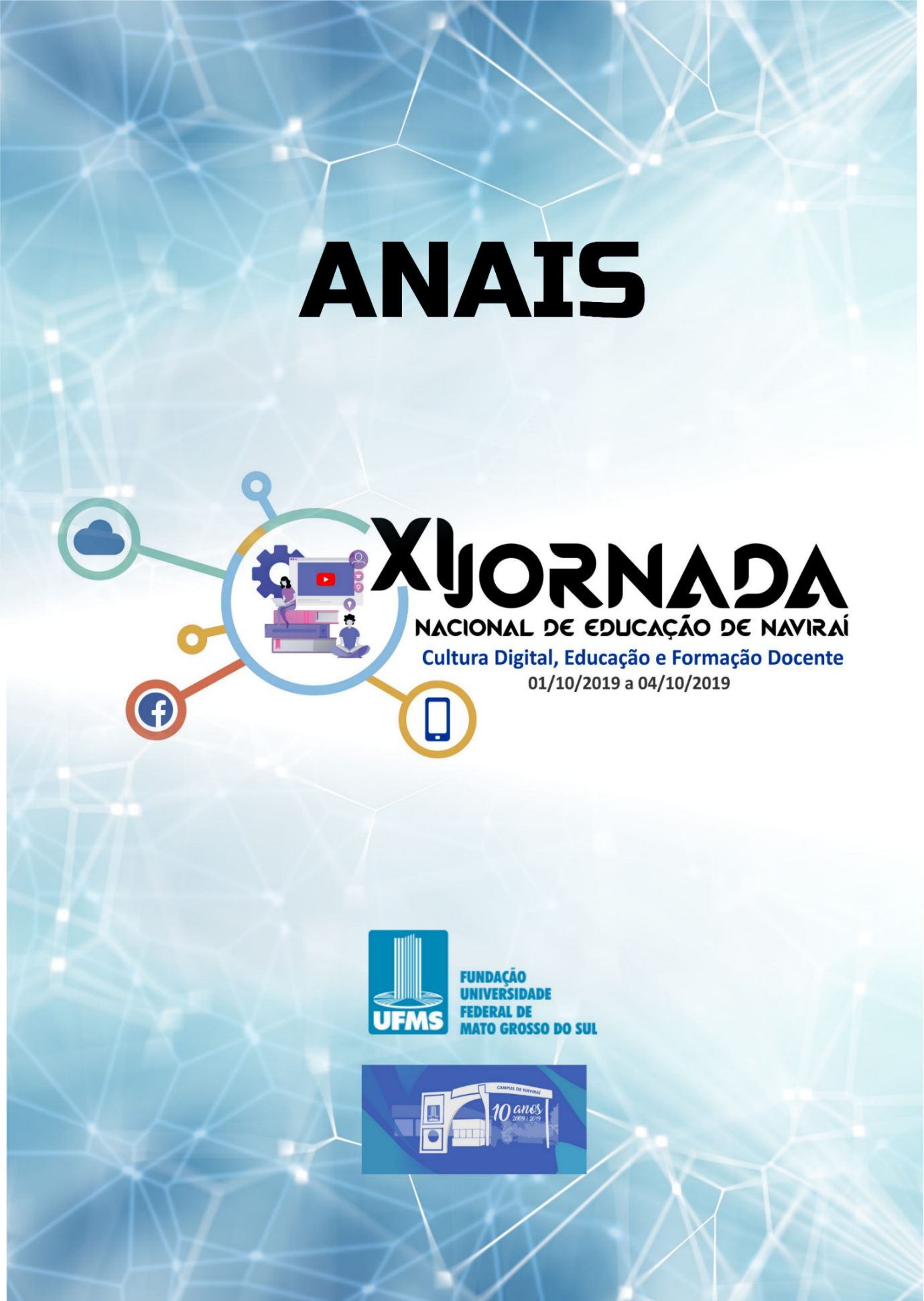 XI JORNADA NACIONAL DE EDUCAÇÃO DA UFMS/CPNV“Cultura Digital, Educação e Formação docente”ANAISJornada Nacional de EducaçãoISSN PARA TODAS AS VERSÕES2178-2431ANA CAROLINA FAUSTINO (ORG.)Naviraí – Mato Grosso do Sul –Brasil Outubro de 2019OrganizadoraAna Carolina Faustino ANAIS – XI JORNADA NACIONAL DE EDUCAÇÃO DA UFMS/CPNV -“Cultura Digital, Educação e Formação docente”Organizadora: FAUSTINO, A. Naviraí –MS, 2019 1291p.ISSN 2178-2431As opiniões emitidas nesta publicação são de exclusiva e inteira responsabilidade das/os autoras/esdos textos, não exprimindo, necessariamente o ponto de vista da Universidade Federal de Mato Grosso do Sul ou mesmo dos organizadores da X Jornada Nacional de Educação da UFMS/CPNVedas outras instituições apoiadoras do evento.Observamos também que é de responsabilidade das/os autoras/esa revisão ortográfica e gramatical, bem comorespeitar as normas e leis referentes àproteção e àprodução intectual.É permitida a reprodução dos textos e dados neles contidos, desde que citadas as fontes. Reproduções para fins comerciais são expressamente proibidas.SUMÁRIOApresentação Organização ProgramaçãoGrupos TemáticosRESUMOSGT 1 - FORMAÇÃO DE PROFESSORES, INICIAÇÃO À DOCÊNCIA E PRÁTICAS PEDAGÓGICAS EM EDUCAÇÃO MATEMÁTICAGT 2 - POLÍTICAS PÚBLICAS E EDUCAÇÃOGT 3 - FORMAÇÃO DE PROFESSORES, TECNOLOGIAS E EDUCAÇÃOGT 4 - HISTÓRIA DA EDUCAÇÃO, MEMÓRIA, HISTÓRIA DAS INSTITUIÇÕES E INTELECTUAIS, CULTURAS E FONTESGT 5 - EDUCAÇÃO INFANTIL, PRÁTICAS PEDAGÓGICAS E FORMAÇÃO DOCENTEGT 6 - DESENVOLVIMENTO HUMANO, GÊNERO E SEXUALIDADEGT 7 - METODOLOGIA, PRÁTICA E PESQUISA NO ENSINO DAS DISCIPLINAS DE HISTÓRIA E GEOGRAFIA: DA EDUCAÇÃO INFANTIL AO ENSINO SUPERIORGT 8 - EDUCAÇÃO SOCIAL, EDUCAÇÃO ESPECIAL E INCLUSIVARESUMOS EXPANDIDOSGT 1 - FORMAÇÃO DE PROFESSORES, INICIAÇÃO À DOCÊNCIA E PRÁTICAS PEDAGÓGICAS EM EDUCAÇÃO MATEMÁTICAGT 2 - POLÍTICAS PÚBLICAS E EDUCAÇÃOGT 3 - FORMAÇÃO DE PROFESSORES, TECNOLOGIAS E EDUCAÇÃOGT 4 - HISTÓRIA DA EDUCAÇÃO, MEMÓRIA, HISTÓRIA DAS INSTITUIÇÕES E INTELECTUAIS, CULTURAS E FONTESGT 5 - EDUCAÇÃO INFANTIL, PRÁTICAS PEDAGÓGICAS E FORMAÇÃO DOCENTEGT 6 - DESENVOLVIMENTO HUMANO, GÊNERO E SEXUALIDADEGT 7 - METODOLOGIA, PRÁTICA E PESQUISA NO ENSINO DAS DISCIPLINAS DE HISTÓRIA E GEOGRAFIA: DA EDUCAÇÃO INFANTIL AO ENSINO SUPERIORGT 8 - EDUCAÇÃO SOCIAL, EDUCAÇÃO ESPECIAL E INCLUSIVATRABALHOS COMPLETOSGT 1 - FORMAÇÃO DE PROFESSORES, INICIAÇÃO À DOCÊNCIA E PRÁTICAS PEDAGÓGICAS EM EDUCAÇÃO MATEMÁTICAGT 2 - POLÍTICAS PÚBLICAS E EDUCAÇÃOGT 3 - FORMAÇÃO DE PROFESSORES, TECNOLOGIAS E EDUCAÇÃOGT 4 - HISTÓRIA DA EDUCAÇÃO, MEMÓRIA, HISTÓRIA DAS INSTITUIÇÕES E INTELECTUAIS, CULTURAS E FONTESGT 5 - EDUCAÇÃO INFANTIL, PRÁTICAS PEDAGÓGICAS E FORMAÇÃO DOCENTEGT 6 - DESENVOLVIMENTO HUMANO, GÊNERO E SEXUALIDADEGT 7 - METODOLOGIA, PRÁTICA E PESQUISA NO ENSINO DAS DISCIPLINAS DE HISTÓRIA E GEOGRAFIA: DA EDUCAÇÃO INFANTIL AO ENSINO SUPERIORGT 8 - EDUCAÇÃO SOCIAL, EDUCAÇÃO ESPECIAL E INCLUSIVAAPRESENTAÇÃOApresentamos os Anais da XI Jornada Nacional de Educação de Naviraí “Cultura Digital, Educação e Formação Docente”. Evento este que buscou promover reflexões e debates junto a acadêmicos, professores e profissionais da educação acerca dos impactos da cultura digital na educação, bem como a necessidade de ressignificação do papel da escola frente às novas demandas do século XXI, marcando os 10 anos da implantação do curso de Pedagogia da UFMS/Campus de Naviraí.Esta temática é de grande relevância na atualidade na medida em que as tecnologias e mídias têm chegado a patamares nunca vistos em outros tempos. Os aparelhos conectados em rede favorecem não somente o acesso às informações, mas também que os indivíduos tenham condições de produzi-las e compartilhá-las das mais variadas formas. Estamos diante de um conjunto de transformações que envolvem aspectos sociais, culturais, econômicos que impactam nas formas de ensinar e de aprender, sendo que as pessoas provenientes da geração digital se inserem em um mundo permeado pelas tecnologias. Por este motivo, é preciso discutir qual o papel da escola diante deste contexto.Vale destacar que para a realização da XI Jornada estabelecemos parcerias com a Gerência Municipal de Educação, Coordenadoria Regional de Educação e IFMS de Naviraí. Contamos com a colaboração como ministrantes dos minicursos de técnicos administrativos, professores dos outros cursos da UFMS/CPNV, rede municipal e estadual de ensino e também do IFMS.Em 2019, a XI Jornada Nacional de Educação de Naviraí contou com a presença de pesquisadores de diferentes instituições de ensino superior do Brasil e de um pesquisador do México. Foi realizada ainda, uma mesa redonda com a apresentação dos grupos de estudo e pesquisa liderados por professores da UFMS do campus de Naviraí. Tal mesa tinha como objetivo divulgar o trabalho dos grupos de estudos e pesquisas e possibilitar que professores, estudantes e membros da comunidade conhecessem os grupos e estebelecessem contato, parcerias e demonstrassem interesse em integrar os grupos. Participaram da mesa redonda o GEPES – Grupo de Estudos e Pesquisa em Educação Social liderado pela professora Cléia Renata Teixeira de Souza; o GEPESP - Grupo de Estudo e Pesquisa em Estado, Sociedade e Políticas liderado pela professora Maria das Graças Fernandes de Amorim dos Reis; o GEPETTE – Grupo de Estudos e Pesquisas em Prática Educativa e Tecnologia Educacional liderado pelas professoras Célia Regina de Carvalho, Larissa Wayhs Trein Montiel e Roseli Maria Rosa de Almeida; o GEPDGE – Grupo de Estudo e Pesquisa em Desenvolvimento, Gênero e Educação liderado pela professora Josiane Peres Gonçalves; o TA’ARÕMBY – Grupo de Estudo e Pesquisa em Educação Matemática e Sociedade liderado pela professora Ana Carolina Faustino.A XI Jornada, ainda,  contou com a submissão de trabalhos para os seguintes grupos temáticos: GT 1- Formação de professores, iniciação à docência e práticas pedagógicas em Educação Matemática; GT 2 - Políticas públicas e educação; GT 3- Formação de professores, tecnologias e educação; GT 4 - História da educação, memória, história das instituições e intelectuais, culturas e fontes; GT 5 - Educação infantil, práticas pedagógicas e formação docente; GT 6 - Desenvolvimento humano, gênero e sexualidade; GT 7- Metodologia, prática e pesquisa no ensino das disciplinas de história e geografia: da educação infantil ao ensino superior e o GT 8 - Educação social, educação especial e inclusiva. Deste modo, estes anais apresentam trabalhos com diversos olhares sobre a formação e atuação de professores na atualidade.Célia Regina de Carvalho e Ana Carolina FaustinoORGANIZAÇÃOCoordenação do EventoCélia Regina de CarvalhoPresidente da comissão científicaAna Carolina FaustinoComissão Científica e de OrganizaçãoAdriana Horta de FariaAna Carolina FaustinoCélia Regina de CarvalhoCléia Renata Teixeira de SouzaDaniel Henrique LopesFelipe Silva VedovotoGiseli Tavares de Souza RodriguesHelena Rodi NeumannJaiane Aparecida PereiraJeniffer Ribeiro PessôaJociane Pinheiro Barbosa MantovaniJoclar Prado CostaJosé Henrique Prado  Josiane Peres Gonçalves Larissa Wayhs Trein MontielMaria das Graças Fernandes de Amorim dos ReisMaria Raquel da Cruz DuranPaulo Vinícius FurlanRoseli Maria Rosa de Almeida Sibelly Resch Tatiana Braz RibeiralVictor Fraile SordiViviany Bessão de AssisCOMISSÃO DE ORGANIZAÇÃO – DISCENTESAdriana Aparecida Sanches da Silva Aline Fernanda Nogueira Militão Aline Miranda SilvaAmanda Correia Cidreira Amanda Kelli dos Santos Anaely de Brito GóesAna Paula dos Santos Pereira Coelho Ana Paula K. de Oliveira André Ferreira da SilvaCaroline Caceres Caroline Ricardo CélioCleide Paes de Oiveira Silva Daniela Dantas da Silva Daniela Rodrigues da Silva Danielle Abreu SilvaDanilo Pires de Souza Eliane Sá de OliveiraElisangela Alexandre de Paula Eneias De Andrade da Costa Erica Geovana de Souza Evelin Silva de Lima Fernanda Caetano dos Santos Fernando Schlindwein SantinoFiama Jessica da Silva Fiama Ramires da Silva Gabriela Biaca PalharesGabriela Rodrigues Gabriela Soares da Costa Gabriely Olinda de Oliveira Haroldo de Souza Leite Hélen Karla Nogueira Isabelly Verão Silva Ivanete MartinsJanaina Da Silva dos Santos Jaqueline Freitas Barbosa Jéssica de Jesus Rocha Jéssica Souza SerpaJoice Cristina Moreno Fernandes Jonas David Neves de Araujo Júlia Cunha BarbozaKarina de Souza Avila Kelly Eduarda Rodrigues DezemLarissa dos Santos VieiraLarissa Fernanda Ferreira Leandro BastaLeidiane da Silva Matos Liliane Aparecida de Moura RochaLuana de Oliveira Rocha Lucas Gabriel Ferreira de Sales Luciana Guedes da SilvaLuisa Oliveira Gomes da Silva Marciane V. da SilvaMaria Helena dos Santos Eloi Mariana de Lima Garcia Lopes Mariana Matias Vieira dos Santos Mariana Rita de PauloMatheus Kashiyama Pessoa Mauro KomedaMylena Pereira Aguilar Milene dos Santos Zangari Natacha KirchheimNatally Ariane Frederichi Lobo Néria Beatriz Vasconcelos de QueirozPamela de Souza Dos Reis Patrícia da Silva Carvalho Pollyane Karen de Souza Raiany Alexandre da Silva MeloRaquel Ossuna de Campos Makino Rebeca da Silva BarbosaRenata dos Santos Rodrigues Rosimeri Bremstropp de Moraes Samya Andryelle Rizzo Reis Suelen Dayanne Limberger de OliveiraSuellen Assunção Rodrigues Tainá Gabriela da Silva dos SantosTainara do Santos Giraldeli Thaís Cabral das NevesThalitta Karoline Espirandelli Tomas Thaysa Gonçalves de SouzaThomas Henrique Gomes Campos Vanessa de Lima Odorizzi Vanessa GarciaVinicius Teodoro Souza de Santana Viviane da Silva SantelliWillian Silva SantosPROGRAMAÇÃOGRUPOS TEMÁTICOSFORMAÇÃO DE PROFESSORES, INICIAÇÃO À DOCÊNCIA E PRÁTICAS PEDAGÓGICAS EM EDUCAÇÃO MATEMÁTICACoordenação: Prof. Dra. Ana Carolina Faustino (UFMS/CPNV)EMENTA: Discute pesquisas e/ou relatos de experiências sobre formação inicial e continuada de professores em diferentes segmentos de ensino (Educação Infantil, anos iniciais e finais do Ensino Fundamental, Ensino Médio e Ensino Superior), bem como práticas profissionais de iniciação à docência contemplando cursos de licenciatura das mais diversas áreas, com atenção especial para o curso de Matemática e Pedagogia (modalidade presencial e à distância). Os trabalhos encaminhados para este Grupo Temático ainda englobam, entre outros aspectos, o trabalho em ambientes de grupos colaborativos e/ou questões da colaboração, práticas de estágio supervisionado, PIBID, PNAIC, vinculação entre formação específica e formação didático-pedagógica que contribuem para a formação/identidade do professor.Palavras-chave: Formação Docente. Iniciação à Docência. Práticas Pedagógicas.POLÍTICAS PÚBLICAS E EDUCAÇÃOCoordenação: Profa. Dra. Maria das Graças Fernandes de Amorim dos Reis (UFMS/CPNV)EMENTA: Aborda pesquisas e/ou relatos de experiências sobre políticas públicas e sociais, especialmente no campo educacional, englobando aspectos curriculares, de financiamento, de gestão, de formação de professores, de avaliação e de planejamento nos diferentes níveis, etapas e modalidades da educação brasileira, bem como sobre a diversidade de processos educativos em contextos não escolares.Palavras-chave: Políticas educacionais. Gestão educacional e escolar. Educação escolar.FORMAÇÃO DE PROFESSORES, TECNOLOGIAS E EDUCAÇÃO Coordenação: Prof. Dra. Célia Regina de Carvalho (UFMS/CPNV)EMENTA: O GT aborda estudos a respeito da formação inicial e continuada de professores para o uso de tecnologias digitais e móveis na educação, práticas pedagógicas envolvendo as tecnologias, apropriação tecnológica de crianças e adolescentes e suas repercussões no trabalho docente, bem como trabalhos focalizando as interfaces entre a mídia e a infância.Palavras-chave: Formação de professores. Tecnologias. Educação. Trabalho Docente.HISTÓRIA DA EDUCAÇÃO, MEMÓRIA, HISTÓRIA DAS INSTITUIÇÕES E INTELECTUAIS, CULTURAS E FONTESCoordenação: Profa. Dra. Vivianny Bessão de Assis (UFMS/CPNV)EMENTA: O Grupo Temático abrange pesquisas sobre a história da educação, de instituições escolares, memória e intelectuais. Compreende a análise acerca dos processos de criação, institucionalização, expansão das instituições educativas, história das reformas educacionais e legislações, bem como das políticas nacionais, internacionais, estaduais e municipais. Abrange a história e memória de profissionais da educação, a história das diferentes culturas e as fontes históricas.Palavras-chave: Histórica da Educação brasileira. Pesquisa histórica em Educação. História do ensino e das práticas Pedagógicas.EDUCAÇÃO INFANTIL, PRÁTICAS PEDAGÓGICAS E FORMAÇÃO DOCENTECoordenação: Profa. Dra. Roseli Maria Rosa de Almeida (UFMS/CPNV) e Profa. Dra. Larissa Wayhs Trein Montiel (UFMS/CPNV)EMENTA: O Grupo Temático abrange pesquisas sobre a etapa da educação infantil, a formação docente e as práticas educativas. Considera estudos sobre o currículo na educação infantil em seus vários aspectos; os princípios éticos, estéticos propostos nas Diretrizes Curriculares Nacionais para a Educação Infantil. Contempla ainda a história da educação nesta etapa de ensino; a formação dos docentes para a atuação com crianças de 0 a 5 anos.Palavras-chave: Educação Infantil; Práticas; Currículo; História.DESENVOLVIMENTO HUMANO, GÊNERO E SEXUALIDADE Coordenação: Profa. Dra. Josiane Peres Gonçalves (UFMS/CPNV)EMENTA: O presente Grupo de Trabalho pretende discutir as correlações entre cultura, relações de gênero e educação. Desta forma, partindo do pressuposto de que gênero é uma construção cultural, busca-se debater questões como: o processo de constituição das desigualdades entre homens e mulheres; feminismos; masculinidades; diversidade de gênero e sexualidade; violência, preconceito e discriminação de gênero e sexuais; representações de gênero e sexualidade no contexto escolar e em âmbito social; práticas e propostas didático-pedagógicas para a promoção da equidade de gênero.Palavras-chave: Relações de gênero; Diversidade sexual; Educação; Desenvolvimento.METODOLOGIA, PRÁTICA E PESQUISA NO ENSINO DAS DISCIPLINAS DE HISTÓRIA E GEOGRAFIA: DA EDUCAÇÃO INFANTIL AO ENSINOSUPERIORCoordenação: Profª Msc. Adriana Horta de Faria (UFMS/CPNV) e Profª Msc. Giseli Tavares de Souza Rodrigues (UFMS/CPNV)EMENTA: Este Grupo Temático configura-se como um grande espaço para discussão e socialização de relatos de prática, metodologias e pesquisas voltadas para o ensino das disciplinas de História e Geografia, aceitando trabalhos que contemplem desde atividades desenvolvidas na Educação Infantil, perpassando as realizadas no Ensino Fundamental (anos inicias – 1º ao 5º – e finais – 6º ao 9º) e Ensino Médio, além daquelas oriundas das disciplinas de formação de professores e programas/projetos nos cursos de licenciatura. No contexto educacional da atualidade, é necessário caminharmos rumo à valorização das experiências advindas do cotidiano escolar e por isso incentivamos principalmente o compartilhamento de ações cotidianas assim como propostas que fomentem o viés interdisciplinar a fim de contribuir para a melhoria da aprendizagem por meio do intercâmbio de informações.Palavras-Chave: Cotidiano escolar; Experiência docente; Formação de professores.EDUCAÇÃO SOCIAL, EDUCAÇÃO ESPECIAL E INCLUSIVACoordenação: Profª. Drª. Cléia Renata Teixeira de Souza (UFMS/CPNV)EMENTA: O GT aborda discussões referentes à Educação Social, ou seja, espaços educativos e instituições de atendimento à públicos como crianças e adolescentes, idosos, entre outros. Abrange também relatos de experiências de educadores e educadoras sociais em contextos não escolares e ainda práticas em Educação Especial na perspectiva da Educação Inclusiva tanto na escola como fora dela.Palavras-chave: Educação Social. Educação Especial. Inclusão. Práticas Educativas.GT1FORMAÇÃO DE PROFESSORES Á DOCÊNCIA E PRÁTICAS PEDAGÓGICAS EM EDUCAÇÃO MATEMATICACONCEPÇÕES DE PROFESSORES SOBRE A EDUCAÇÃO PROFISSIONAL E TECNOLÓGICA: UMA PROPOSTA DE FORMAÇÃO CONTINUADA COM ENFOQUE COLABORATIVOAline Christiane Oliveira Souza1 (IFMS/NA – aline.souza@ifms.edu.br)Claudio Zarate Sanavria2(IFMS/NA – claudio.sanavria@ifms.edu.br)Resumo:A presente pesquisa busca conhecer as concepções dos docentes - que atuam no Ensino Médio Integrado - no Instituto Federal de Mato Grosso do Sul, Campus Nova Andradina, sobre a educação profissional e tecnológica a partir de uma proposta de formação continuada com enfoque colaborativo. Parte do entendimento que a Educação Profissional e Tecnológica (EPT) é uma modalidade de ensino donde a integração da formação básica ao ensino da técnica, tecnologia e cultura busca romper com a dualidade educacional e oportunidades aos filhos das classes trabalhadoras. Tomamos como objetivo geral analisar as contribuições de uma formação continuada para possíveis mudanças de concepções de professores sobre a Educação Profissional e Tecnológica. E objetivos específicos identificar as concepções sobre EPT dos docentes antes e depois da formação continuada; elaboramos uma formação continuada com enfoque colaborativo, para que os docentes possam compreender as concepções, os princípios e finalidade da EPT, e; buscaremos compreender os pressupostos da formação continuada para a mudança de concepções acerca da EPT. Os conceitos de entendimento do Ensino Médio Integrado pauta-se nos estudos de Frigotto, Ciavatta e Ramos (2012); Moura (2007) e Kuenzer (2008) e de Formação Integrada em: Saviani (1989, 2007); Freire (2018);Frigotto, Ciavatta e Ramos (2005); Frigotto (2012); Moura (2007) e Ciavatta (2012). Para entendermos a aprendizagem colaborativa buscaremos os estudos de Valente (2005) e Sanavria (2014). A coletividade e Desenvolvimento Profissional se pauta em Fullan e Hargreaves (2000). Utilizaremos a pesquisa qualitativa de natureza descritivo-explicativa e caráter intervencionista. Portanto, buscaremos saber se a formação continuada com enfoque colaborativo propiciará mudança de concepções dos docentes que atuam no Ensino Médio Integrado e que promova uma educação para o mundo do trabalho. Os resultados parciais advém do estado da arte que pauta o entendimento dos pressupostos e concepções, os princípios e finalidade da EPT.Palavras-chave: Formação Continuada; Educação Profissional; Grupos Colaborativos.1 (Pedagoga, do Instituto Federal de Educação, Ciência e Tecnologia (IFMS), Campus Nova Andradina, aline.souza@ifms.edu.br)2 (dados da formação, atuação, endereço eletrônico e demais informações profissionais ou institucionais do co- autor, não ultrapassando 3 linhas)EPISÓDIOS DA EDUCAÇÃO MATEMÁTICA NA INFÂNCIA: PROJETO – CONHECENDO AS FORMAS GEOMÉTRICAS NO MATERNAL IIAndréia Cristina de Sena Santana Zucca 1 (Instituição – andreia.cristinasena@gmail.com)Resumo:Este resumo estrutura-se a partir de um relato de experiência advindo do desenvolvimento de um projeto no campo da Educação Matemática. O mesmo teve inicio em maio de 2019, com crianças do Maternal II em uma instituição de Educação Infantil no município de Naviraí. O projeto que ainda está em desenvolvimento objetiva promover a interação entre as crianças, bem como a percepção, exploração, identificação e reconhecimento das formas geométricas no contexto da Educação Infantil, como objetivos específicos, destacamos a proposta de atividades que contribuam para o desenvolvimento infantil; o estimulo das crianças por meio das atividades propostas a conhecer/reconhecer as formas geométricas, bem como o desenvolvimento da linguagem oral. De acordo com Smole, Diniz e Cândido (2003) a geometria é um dos eixos dos conteúdos matemáticos que pode ser explorado em muitas brincadeiras que envolvem noções de direção, espaço e discriminação visual, dado este que aponta para a possibilidade de incorporação deste campo na própria rotina das crianças, uma vez que, muitas das atividades permanentes realizadas na Educação Infantil dizem respeito ao processo de exploração natural do ambiente. Dessa maneira o projeto abordou inicialmente o ambiente onde as crianças estão inseridas, posteriormente foram realizadas atividades de exploração em caráter informal e por meio de jogos como o dominó, o boliche, brinquedos como os blocos lógicos, as peça de encaixe, da atividade sorveteria das formas e de materiais utilizados no dia a dia da turma trabalhamos o conhecimento/reconhecimento e identificação das formas geométricas. Com a evolução do projeto, é possível perceber que as crianças já relacionam as formas geométricas com o mundo em que vivem, tal facilidade se deve a incorporação de atividades lúdicas como eixo metodológico das práticas pedagógicas em norteiam o desenvolvimento das atividades realizadas.Palavras-chave: Educação Infantil; Educação Matemática; Formas Geométricas..1Pós-graduada em Educação Infantil e Anos Iniciais do Ensino Fundamental e Psicopedagogia pelas Faculdades Integradas do Vale do Ivaí. Licenciada em Pedagogia pela Universidade Federal de Mato Grosso do Sul (UFMS/CPNV). Professora Efetiva de Educação Infantil em Naviraí. E-mail: andreia.cristinasena@gmail.comPIBID: CONTRIBUIÇÕES PARA FORMAÇÃO DO PROFESSOR QUE ENSINARÁ MATEMATICA NOS INICIAIS.Dalila dos Santos Gomes 1 (UFMS/CPNV – dalilagomes1910@gmail.com)Ana  Carolina Faustino2 (UFMS/CPNV – carolina.faustino@ufms.br.)Resumo:Este trabalho busca investigar as contribuições do Programa Institucional de Bolsas de Iniciação à Docência (PIBID) do curso de Pedagogia da Universidade Federal de Mato Grosso do Sul (UFMS) campos de Naviraí (CPNV) para a formação dos futuros professores que ensinam matemática nos anos iniciais do Ensino Fundamental. Para tanto, será analisado como as atividades desenvolvidas no PIBID possibilitam a mobilização de três tipos de conhecimento: conhecimento do conteúdo específico, conhecimento pedagógico e o conhecimento curricular. As atividades do PIBID do curso de Pedagogia da UFMS/CPNV foram organizadas de modo a promover a interação entre a universidade e escola em um trabalho colaborativo que engloba a discussão teórica e curricular pautada na Educação Matemática entre professoras supervisoras, professora orientadora e acadêmicos do curso de Pedagogia, na construção de atividades pedagógicas que contribuam para o processo de ensino e aprendizagem de matemática na sala de aula. A produção de dados foi realizada por meio de reuniões semanais que ocorreram na UFMS/CPNV, na sala do PIBID, com base em textos da área de Educação Matemática, em que foram discutidas as características do sistema de numeração decimal, função dos jogos, brincadeiras e da literatura infantil na alfabetização matemática. Posteriormente, a cada uma destas reuniões, as atividades foram desenvolvidas em uma turma de 1º ano do Ensino Fundamental e uma do Jardim II da Educação Infantil. Assim, os dados foram obtidos por meio de fotos, vídeos e relatórios. Os resultados evidenciam que o PIBID contribui para a formação do professor de matemática ao propiciar a aprendizagem de conteúdos específicos e o desenvolvimento de atividades sobre Educação Matemática por meio da ludicidade na Educação Infantil e nos anos iniciais.Palavras-chave: Iniciação à docência; Educação Matemática; Formação inicial; PIBID.1 Acadêmica do curso de Pedagogia pela Universidade Federal de Mato Grosso do Sul. Bolsista do Programa Institucional de Bolsas de Iniciação à Docência (PIBID/CAPES). E-mail: dalilagomes1910@gmail.com2 Doutora em Educação Matemática pela Universidade Estadual Paulista (Unesp), Rio Claro, SP. Professora Adjunta da Universidade Federal de Mato Grosso do Sul, UFMS, campus Naviraí, carolina.faustino@ufms.br.RESIDÊNCIA PEDAGÓGICA: APROFUNDAMENTO TEÓRICO EM CONTATO COM A PRÁTICADanielle Abreu Silva1 (Universidade Federal de Mato Grosso do Sul –abreu.danni@gmail.com)Marta Claudiane Ferreira2 (Universidade Federal de Mato Grosso do Sul –martacfale@gmail.com)Rosilaine Silva de Mattos3 (Universidade Federal de Mato Grosso do Sul –rosimattos74@gmail.com)Vivianny Bessão de Assis4 (Universidade Federal de Mato Grosso do Sul –viviannybessao@gmail.com)Resumo: O Programa de Residência Pedagógica (PRP) é uma das ações que integram a Política Nacional de formação de professores e tem por objetivo induzir o aperfeiçoamento da formação prática nos cursos de licenciatura, promovendo a imersão do licenciando na escola de educação básica, a partir da segunda metade de seu curso. Essa imersão deve contemplar, entre outras atividades, regência de sala de aula e intervenção pedagógica, acompanhadas por um professor da escola com experiência na área de ensino do licenciando e orientada por um docente da sua Instituição Formadora (CAPES, 2018). Nessa perspectiva, objetiva-se compartilhar um breve relato de um grupo de residentes e de como ocorre a dinâmica do desenvolvimento das ações empíricas de dez acadêmicas do curso de Pedagogia do 8º semestre da Universidade Federal de Mato Grosso do Sul/CPNV. Assim, a cada dia útil da semana, uma dupla é direcionada a escola parceira para realizar a observação e coparticipação em uma turma do 1º ano do Ensino Fundamental da rede municipal de Naviraí-MS. Essa interação da escola com o PRP cria uma dinâmica de integração para que as acadêmicas vivenciem a rotina escolar e construa conhecimentos teóricos e práticos. Quinzenalmente acontece na UFMS/CPNV a reunião de estudos com alguns teóricos como Bakhtin (2006), Dolz; Noverraz e Schneuwly (2004). Nesse cenário, as acadêmicas devem elaborar em conjunto, um projeto de regência integrado ao currículo escolar, embasado em teorias e respeitando as necessidades de cada aluno já identificados outrora. Consequentemente, a cada dia de regência uma dupla ministra a aula, sendo assistidas pelas professoras (orientadora e preceptora), lembrando que no final, há uma troca de experiências vividas durante esse processo. Por fim, é elaborado por cada residente um relatório parcial, composto por todas as atividades desenvolvidas no contexto escolar e nas reuniões de estudo. Conclui-se que por meio dessa experiência as residentes tem a oportunidade para agregar conhecimentos, adquirir competências e novas habilidades, sendo assim, apreciando novas metodologias de ensino e possibilitando alcançar mudanças na sociedade.                  Palavras-chave: Residência pedagógica; Teoria; Prática.1Acadêmica do Curso de Pedagogia da Universidade Federal de Mato Grosso do Sul (UFMS), Campus de Naviraí (CPNV). E-mail:abreu.danni@gmail.com2 Acadêmica do Curso de Pedagogia da Universidade Federal de Mato Grosso do Sul (UFMS), Campus de Naviraí (CPNV). E-mail: martacfale@gmail.com3 Acadêmica do 8° semestre do Curso de Pedagogia da Universidade Federal de Mato Grosso do Sul – Campusde Naviraí (UFMS/CPNV). E-mail: rosilainemattos@hotmail.com.4 Orientadora do trabalho. Professora Doutora na UFMS/CPNV. E-mail: viviannybessao@gmail.comCONTRATAÇÃO DE ESTAGIÁRIOS NA REDE DE ENSINO PÚBLICO E PRIVADO DO MUNICÍPIO DE NAVIRAÍ-MSFláubertt Odevanir Couto1 (UFGD – bertt_couto@outlook.com)Fábio Perboni2 (UFGD – fabioperboni@ufgd.edu.br)Resumo:O presente resumo refere-se a uma pesquisa em andamento com temática voltada a formação inicial dos professores, no que se refere ao aspecto do Estágio Supervisionado não obrigatório Remunerado na Rede de Ensino Municipal e Particular de Naviraí-MS. Por meio de leituras iniciais, selecionadas a partir de uma revisão bibliográfica como Libâneo e Pimenta (1999), Pimenta e Lima (2008), Militão, Guimarães e Cordeiro (2018), Pimenta (2006; 2012) e Piconez (2012), verificamos que o estágio supervisionado contribui para o processo formativo do alunos de licenciaturas, desde que, a teoria esteja articulada com a prática e que o discente receba uma formação sólida, voltada para o desenvolvimento de suas práxis docente. Sendo assim, estabelecemos como objetivo geral dessa pesquisa o seguinte: compreender na visão dos professores da rede de ensino pública e privada a contratação e atuação dos estagiários contratados. Sabendo que a natureza dessa pesquisa será de natureza qualitativa, como procedimentos metodológicos adotamos os seguintes passos: a) uma revisão bibliográfica sobre o tema; b) pesquisa documental; c) coleta de dados por meio dos formulários Google, com questões semiestruturadas e abertas; d) e a fase que está em andamentos que é a análise de dados. Os resultados obtidos parcialmente nesse estudo, advém de respostas de trinta professoras do gêneros feminino e dois professores do gênero masculino, sendo que, vinte e três são da rede pública de ensino e catorze da rede privada. Os professores indicaram em suas respostas que os estagiários são contratados para serem monitores de sala de aula, auxiliares de sala, acompanham alunos com dificuldades de aprendizagem ou com alguma deficiência. Além disso, foi possível perceber que para esses professores os estagiários são contratados como forma de baratear o ensino na instituição.Palavras-chave: Formação Inicial. Estágio Supervisionado. Contratação de Estagiários.1 Mestrando em Educação, na linha de Políticas e Gestão da Educação, no Programa de Pós-graduação em Educação, na Faculdade de Educação da Universidade Federal da Grande Dourados. Possui graduação em Pedagogia pela Universidade Federal do Mato Grosso do Sul, campus de Naviraí.2 Doutor em Educação pela Universidade Estadual Paulista Júlio de Mesquita Filho UNESP de Presidente Prudente. Docente do Programa de Pós-graduação em Educação, na Faculdade de Educação da Universidade Federal da Grande Dourados.REFLEXÃO SOBRE A HISTÓRIA DA FORMAÇÃO DE PROFESSORES A LUZ DO PARADIGMA DO MATERIALISMO DIALÉTICOMarcela Marques Umbellino1Resumo:O presente trabalho realizou uma reflexão sobre a história da formação de professores e o paradigma do materialismo dialético. Para analisar a formação docente ao longo da história traçou-se um paralelo com o materialismo dialético, através da análise bibliográfica comparando artigos relacionados a formação docente e a obra Ideologia Alemã de Karl Mark. Convém ressaltar, que os escritos de Karl Marx, não foram diretamente e específicos para a elaboração teórica da educação, mas em seus textos o autor enfatiza que, para sair da situação de dominância, a classe de trabalhadores precisava ter consciência da manipulação a qual eram expostos. Segundo Marx, a escola era um dos locais de maior manipulação, pois transmitia a seus alunos os ideais estabelecidos pela classe dominante, para este filosofo os alunos ao aceitarem as ideias (ensinamento) passadas pelas escolas, à classe de trabalhadores criavam uma falsa consciência a qual as impediam de perceber os interesses dos dominantes. Constatou-se que os historiadores da educação dividem em fases e períodos o processo histórico da pedagogia enquanto ciência e processo da formação de professores. Estes coincidem com mudanças políticas, econômicas e sociais, especialmente com a evolução do mercado de trabalho e das mudanças da sociedade. A ideia de Marx reforça bem o que acontece com o sistema educacional brasileiro. O filosofo em sua época fazia duras críticas as sociedades capitalistas, pois acreditava que a educação daquela época corroborava com a divisão social do trabalho, ou seja, a divisão entre educar para funções administrativas – trabalho intelectual e educar para produção das necessidades do mercado de mão de obra, sendo que esta dicotomia legitimava e perpetuava a divisão de classe social e as injustiças sociais, os quais reforçam os preceitos de uma sociedade, excludente e seletiva.Palavras-chave: Formação docente; Processo histórico; Educação.1 Mestranda em educação. Programa de Pós-graduação em Educação na Universidade Federal da Grande Dourados (PPGE/UFGD). E-mail: marcela_umbellino@hotmail.comQUALIDADES IMPRESCINDÍVEIS DE UM EDUCADOR COMPETENTEVanessa Garcia1 (Universidade Federal de Mato Grosso do Sul – vanessa.garciaufms@gmail.com)Maria das Graças Fernandes de Amorim dos Reis2 (Universidade Federal de Mato Grosso do Sul – gmgrg46@gmail.com)Resumo:Tendo em vista a função social do professor, enquanto um indivíduo decisivo no processo educacional, e a educação escolar como um meio viabilizador, tanto pela possibilidade da manutenção, quanto pela de transformação social, evidencia-se a significância de uma boa formação docente que contemple as qualidades mínimas que subsidiem uma atuação eficiente. Neste sentido, o trabalho proposto aborda sobre as qualidades imprescindíveis de um educador competente, isto é, aponta os atributos que definem um docente profissional e preparado para suas funções. Para a realização do estudo utilizou-se da pesquisa bibliográfica. Fundamentou-se a discussão em aportes teóricos das dimensões da competência e papel do professor, conforme Rios (2004), Chaves (1998) e Bulgraen (2010). Ante a pesquisa realizada, observou-se a pluralidade de características que tange a competência do educador nas dimensões técnica, estética, política e ética. Estas são relativas, respectivamente, ao domínio de conteúdo e técnicas de ensino; percepção e sensibilidade quanto à realidade vivida pelo discente; consciência a respeito da política que envolve o ensino; visão crítica sobre sua responsabilidade enquanto formador de cidadãos e de uma sociedade próspera. Além disso, destaca-se a questão da posição a qual o docente deve ocupar, sendo esta a de mediador entre educando e saber; o professor deve ser entendido, portanto, como um agente instigador ao aprendizado e não como um mero transmissor de conhecimentos.Palavras-chave: Formação Docente; Competência; Educação Escolar.1 Graduanda do 2º semestre do curso de Licenciatura em Ciências Sociais da UFMS/CPNV. Bolsista do Programa de Educação Tutorial - PET Pedagogia e Ciências Sociais da UFMS/CPNV. E-mail: vanessa.garciaufms@gmail.com2 Professora Associada da UFMS/CPNV. Tutora do Programa de Educação Tutorial - PET Pedagogia e Ciências Sociais da UFMS/CPNV. E-mail: gmgrg46@gmail.comGT2POLÍTICAS PÚBLICAS E EDUCAÇÃODESCONSTRUINDO PRECONCEITOS E POTENCIALIZANDO CIDADANIALucas Gabriel Ferreira Sales1 (Universidade Federal de Mato Grosso do Sul/CPNV – lucasfdesales420@gmail.com)Maria das Graças Fernandes de Amorim dos Reis2 (Universidade Federal de Mato Grosso do Sul – CPNV – gmgrg46@gmail.com)Resumo:A educação escolar na atualidade se tornou pública e gratuita, porém essas conquistas geraram outras implicações, visto que muitos professores não sabem como lidar com a diversidade agora presente no cotidiano escolar, sendo que uns também não se sentem totalmente preparados para tal e outros ainda acreditam unicamente na meritocracia que faz com que um indivíduo ‘vença’ em razão do próprio esforço, vontade e dedicação, desconsiderando as condições reais de existência. Neste sentido, o breve estudo, com base em pesquisa bibliográfica, busca apontar aspectos importantes quanto ao trabalho escolar, visto que cada vez mais, alunos de diferentes níveis socioeconômicos e culturais se fazem presentes no espaço escolar e, aprender a trabalhar com essas questões se torna uma necessidade para todos os professores no contexto atual. Assim, destaca-se a necessidade do professor se abrir para novas reflexões. Todavia, é indispensável criar oportunidades para que essas reflexões aconteçam, que os professores possam perceber e refletir sobre a sua própria (des) construção cultural. Desse ponto de vista, caberia a toda equipe escolar e sistemas educacionais viabilizarem esse espaço/tempo na escola a fim de possibilitar o (re) aprender docente em busca de novas formas de lidar com a diversidade real da escola pública brasileira.Palavras-chave: Escola; Docência; Diversidade.1 Graduando do 2º Semestre de Licenciatura em Ciências Sociais da UFMS/CPNV. Bolsista do Programa de Educação Tutorial - PET Pedagogia e Ciências Sociais da UFMS/CPNV.2 Professora Associada da UFMS/CPNV. Tutora do Programa de Educação Tutorial - PET Pedagogia e Ciências Sociais da UFMS/CPNV.DESCONSTRUINDO PRECONCEITOS E POTENCIALIZANDO CIDADANIALucas Gabriel Ferreira Sales1 (Universidade Federal de Mato Grosso do Sul/CPNV – lucasfdesales420@gmail.com)Maria das Graças Fernandes de Amorim dos Reis2 Universidade Federal de Mato Grosso do Sul – CPNV – gmgrg46@gmail.com)Resumo:A educação escolar na atualidade se tornou pública e gratuita, porém essas conquistas geraram outras implicações, visto que muitos professores não sabem como lidar com a diversidade agora presente no cotidiano escolar, sendo que uns também não se sentem totalmente preparados para tal e outros ainda acreditam unicamente na meritocracia que faz com que um indivíduo ‘vença’ em razão do próprio esforço, vontade e dedicação, desconsiderando as condições reais de existência. Neste sentido, o breve estudo, com base em pesquisa bibliográfica, busca apontar aspectos importantes quanto ao trabalho escolar, visto que cada vez mais, alunos de diferentes níveis socioeconômicos e culturais se fazem presentes no espaço escolar e, aprender a trabalhar com essas questões se torna uma necessidade para todos os professores no contexto atual. Assim, destaca-se a necessidade do professor se abrir para novas reflexões. Todavia, é indispensável criar oportunidades para que essas reflexões aconteçam, que os professores possam perceber e refletir sobre a sua própria (des) construção cultural. Desse ponto de vista, caberia a toda equipe escolar e sistemas educacionais viabilizarem esse espaço/tempo na escola a fim de possibilitar o (re) aprender docente em busca de novas formas de lidar com a diversidade real da escola pública brasileira.Palavras-chave: Escola; Docência; Diversidade.1 Graduando do 2º Semestre de Licenciatura em Ciências Sociais da UFMS/CPNV. Bolsista do Programa de Educação Tutorial - PET Pedagogia e Ciências Sociais da UFMS/CPNV.2 Professora Associada da UFMS/CPNV. Tutora do Programa de Educação Tutorial - PET Pedagogia e Ciências Sociais da UFMS/CPNV.AS POLÍTICAS DE EDUCAÇÃO ESPECIAL NA ATUALIDADEVinicius Teodoro Souza de Santana1 (Universidade Federal de Mato Grosso do Sul – CPNV - viniciusoniisan@gmail.com)Maria das Graças Fernandes de Amorim dos Reis2 Universidade Federal de Mato Grosso do Sul – CPNV – gmgrg46@gmail.com)Resumo:O trabalho aborda sobre as Políticas de Educação Especial na atualidade, sendo desenvolvido na disciplina de Políticas Educacionais e Organização da Educação Básica do curso de Pedagogia da UFMS/CPNV. Teve como objetivo apresentar as principais políticas públicas voltadas à educação especial e compreender as principais ações, diretrizes, programas e planos voltados para área no Brasil. Para desenvolver o estudo, utilizou-se da pesquisa bibliográfica a partir de autores que abordam a temática e de pesquisa de campo com a realização de entrevistas com dois professores da educação básica da rede municipal de ensino de Naviraí/MS. A educação inclusiva pressupõe que todas as pessoas têm o direito à educação, isso implica no direito das pessoas com deficiência de frequentarem as escolas regulares. Esse modelo de atendimento de educação escolar requer mudanças na organização das escolas a fim de dar respostas às necessidades de todos os alunos, conforme destacado por Magalhães; Cardoso (2011). Portanto, não basta apenas garantir o acesso, é necessário realizar mudanças na organização das escolas para que as mesmas sejam capazes de incluir os alunos com necessidades educacionais especiais, garantindo, além do acesso, a permanência e a aprendizagem dos educandos. As políticas de educação especial não são totalmente efetivas, visto que faltam às escolas e aos professores uma capacitação e uma melhor estrutura para o atendimento das crianças, visto a questão da inclusão e dos direitos estabelecidos.Palavras-Chave: Políticas Educacionais. Educação Especial. Educação Escolar.1 Graduando do 4º semestre do curso de Pedagogia da UFMS/CPNV. Bolsista do Programa de Educação Tutorial - PET Pedagogia e Ciências Sociais da UFMS/CPNV.2 Professora Associada da UFMS/CPNV. Tutora do Programa de Educação Tutorial - PET Pedagogia e Ciências Sociais da UFMS/CPNV.IMPACTOS DA LEI 13.415/2017 SOBRE A INTEGRAÇÃO ENTRE ENSINO MÉDIO E EDUCAÇÃO PROFISSIONALVolmar Meia Casa1 (IFMS/NA – volmar.casa@ifms.edu.br)Resumo:Desde a promulgação do Decreto 5.154/2002, que revogou o Decreto 2.208/1997, o debate em torno da integração da formação técnico-profissional à última etapa da Educação Básica ganhou novo destaque em pesquisas e estudos que enfocam a formação integral. O presente trabalho objetiva investigar os impactos da Lei 13.415/2017 sobre o Ensino Médio Integrado, em particular aquele ofertado nos Institutos Federais. Esta proposta parte de um estudo do processo político de criação dos Institutos Federais de Educação, Científica e Tecnológica (IFs - Lei 11.892/2008) e tem como intuito procedimental realizar uma pesquisa exploratória e explicativa expondo a concepção de educação integral presente nos documentos de criação dos IFs em contraste com aquela sustentada pela reforma do Ensino Médio conduzida a partir de 2016. Com respeito aos impactos da reforma do Ensino Médio sobre a educação profissional e no tocante aos principais resultados parciais obtidos a partir da atividade de revisão documental e bibliográfica, além dos impactos negativos sobre a universalização do Ensino Médio em tempo integral (Metas 3 e 6 do PNE - Lei n. 13.005/2014) e daqueles sobre a fragmentação do currículo do Ensino Médio em itinerários formativos estanques, destacam-se os impactos sobre o magistério. A docência na educação profissional é uma das molas centrais para o êxito da promoção da formação integral do jovem que tem acesso à educação profissional, principalmente na Rede Federal responsável pelo projeto dos IFs que abrigam em sua proposta pedagógica a indissociabilidade entre ensino, pesquisa e extensão e uma matriz curricular voltada à integração entre as unidades curriculares do chamado núcleo comum com aquelas pertencentes aos eixos responsáveis pela formação técnica. Esta integração, cabe frisar, ocorre em torno do trabalho concebido como princípio educativo. O exercício de uma docência nestes moldes é atacado frontalmente uma vez que o inciso IV introduzido pela Lei 13.415/2017 no artigo 61 da LDB 9394/1996 abre a possibilidade de admissão de professores com notório saber no itinerário formação técnica e profissional. Resta saber em que medida esta alteração afetará a organização político-pedagógica dos IFs que se destacam pela integração das formações básica e técnico-profissionalizante. Pode-se afirmar, entretanto, que a reforma do Ensino Médio iniciada pela MP 746/2016, ao não considerar a experiência exitosa da integração entre Ensino Médio e formação profissional, ocorrida nos Institutos Federais, constitui-se em um desmonte da educação pública de qualidade. Percebe-se que a reforma do Ensino Médio, nos moldes da Lei 13.415/2017 significa um retorno ao dualismo da educação, principalmente porque, nos moldes do Decreto 2.208/1997, retoma a dissociação entre o Ensino Médio e a Educação Profissional, ao considerar a Formação Técnica como um dos itinerários do Ensino Médio que não precisa, necessariamente, ter correspondência com a formação básica do estudante.Palavras-chave: Ensino Médio Integrado; Educação Integral; Política Educacional; Educação Profissional.1 (Licenciado em Filosofia pela Universidade do Sagrado Coração, USC, de Bauru-SP e mestre em Educação pela UNESP, Campus de Marília-SP. Professor EBTT de Filosofia no IFMS, Campus Nova Andradina-MS. volmar.casa@ifms.edu.brGT3FORMÇÃO DE PROFESSORES, TECNOLOGIAS E EDUCAÇÃOO IMPACTO DA CULTURA DIGITAL NA VIDA DOS ADOLESCENTESCarvalho, Marli Soares1 (UFMS- E-Mail:carvalho_marli@hotmail.com)                                 Carvalho, Célia Regina2 (UFMS-E-Mail: celiarcarvalho@outlook.com)Resumo:O presente projeto é um relato de experiência pedagógica com o uso de um Recurso Educacional Aberto-REA para a elaboração de um documentário sobre o impacto da cultura digital na vida dos adolescentes, de uma escola pública do município de Naviraí- MS, com o objetivo de investigar como os estudantes lidam com informações verídicas e se conseguem diferenciá-las das fakes news. Uma vez que, as tecnologias digitais criaram um “novo cenário para o pensamento, a aprendizagem e a comunicação humana, transformaram a natureza das ferramentas disponíveis para pensar, agir e se expressar” (GOMES, 2015, p.41). Ainda neste mesmo contexto, a nova geração não tem carência de informações, mas sim de organização significativa e relevante, que recebem em múltiplas telas, desse modo tem dificuldades de interpretações. Pertinentemente, Pérez-Gómez (2015), afirma que, há um déficit de compreensão para as novas gerações diante desse mundo virtual acelerado, cabe também aos professores, como formadores de opiniões, trazer para o contexto escolar as tecnologias digitais e fazer o uso de modo educativo. A sequência didática seguiu as seguintes etapas: a) apresentação de um quiz, sobre Fakes e notícias verídicas; b) explanação do tema com uso de slides; c) roda de conversas com o pequeno grupo, para conduzir sobre a gravação de vídeos e autorização de imagens; d) encontros para tratar sobre o assunto e sanar as dúvidas. O resultado do trabalho culminou no documentário de 10 min com relatos pessoais e imagens de todas as etapas do projeto mostrando que, após a discussão o nível de criticidade dos adolescentes aumentou.Palavras-chaves: Recurso Educacional Aberto- REA; Documentário; Cultura digital; Adolescentes.1 Graduada em Letras e Pedagogia. Especialista em: Informática na Educação; Psicopedagogia; Séries Iniciais e em Mídias na Educação-UFMS. Progetec da Rede Municipal. E-mail: carvalho_marli@hotmail.com2 Professora Adjunta do Curso de Pedagogia da Universidade Federal de Mato Grosso do Sul – UFMS/Câmpus de Naviraí; Doutora em Educação pela Universidade Estadual Paulista ‘Júlio de Mesquita Filho’ (FCT/UNESP) E-mail: celiarcarvalho@outlook.com.A IMPORTÂNCIA DA ADEQUAÇÃO DOS CURRÍCULOS À ERA DIGITALFraciele Martins Guilherme1 (CIEI Extensão Paraíso Infantil – biofranciele@hotmail.com)Alair Eulina da Silva2 (CIEI Extensão Paraíso Infantil - alairesilva@hotmail.com)Marilza Cajueiro da Silva3 (CIEI Extensão Paraíso Infantil –cajueiro_mara@hotmail.com)Resumo: O presente trabalho objetiva refletir a importância da inserção das mídias digitais no ensino e aprendizagem das crianças da educação básica e também busca debater como são empregadas as tecnologias dentro do ambiente escolar. As tecnologias hoje são uma realidade em nosso cotidiano, pois vivemos cercados delas em todos os segmentos da sociedade e a escola não deverá estar além, deve buscar preparar nossos alunos para que estejam enquadrados na era digital, onde se busca além do real vivenciado no dia a dia pela criança sendo que em muitas vezes não está incluído no preparatório real para usufruir de forma qualitativa. O educador que resolve adaptar seus métodos de ensino é uma pessoa que percebe a necessidade da inovação na escola, visto que necessitamos das tecnologias digitais para nossas funções no dia a dia, e que já estão presentes em todos os lugares da nossa vida. Todavia o professor deve incentivar os alunos a utilizarem as tecnologias digitais, contribuindo assim para melhorar seu próprio repertório e aprendizagem e prepará-lo para aprender a ser um cidadão questionador, crítico e pensante. O texto foi construído por uma pesquisa bibliográfica, onde a coleta das informações foi realizada através da observação e análise de ideologias diferentes trazidas por artigos e autores que tratam sobre o temam como Andrade (2011), Brito (2017) e Peixoto (2016) que deram embasamento no teor desse texto. Concluindo, a tecnologia aliada à educação promove a cidadania, desperta a produção de saberes, torna acessível o acesso à informação e ao conhecimento e também se for empregada de forma consciente e responsável, contribui significativamente para o processo de ensino- aprendizagem onde a criança tem acesso ao mundo digital, mas sendo orientado pela escola e pelos educadores de maneira que tenha um resultado eficaz na aprendizagem e no conhecimento que levará para a vida.Palavras-chave: Currículo; Ensino/Aprendizagem; Mídias digitais; Tecnologia.1 (Professora em CIEI Extensão Paraíso Infantil; biofranciele@hotmail.com)2 (Professora em CIEI Extensão Paraíso Infantil; alairesilva@hotmail.com)3 (Professora em CIEI Extensão Paraíso Infantil; cajueiro_mara@hotmail.com)EXTRAÇÃO DO ÓLEO ESSENCIAL DAS FOLHAS DECymbopogon citratus PARA PRODUÇÃO DE SABONETES E SAIS DE BANHOJuciely Moreti dos Reis Venâncio 1 (Colégio Naviraí-CN – jucielymoreti@hotmail.com)Glauce Angélica Mazlom2 (Colégio Naviraí-CN – mazlom.glauce@hotmail.com )Resumo:A demanda por produtos de limpeza corpórea tem aquecido o mercado econômico. No entanto, consumidores conscientes têm interesse por produtos naturais, orgânicos e de baixo custo (artesanal), dessa forma, buscam equilibrar a qualidade de vida e o consumo consciente. Diante disso, a bioeconomia tornou-se pauta de uma acirrada discussão com os estudantes do Ensino Médio, do Colégio Naviraí-CN, na perspectiva de utilizar produtos naturais para a produção de produtos de higiene pessoal. A presente pesquisa foi a extração de óleo essencial do capim-limão, capim-cidró, capim-santo ou capim- cidreira (Cymbopogon citratus (DC.), como é popularmente conhecido, uma gramínea perene, de porte alto, originário da Malásia, também cultivado em outros climas tropicais, além de estar entre os 10 componentes do subgrupo especiarias de maior importância socioeconômica e financeira para as comunidades agrícolas paranaenses (SEAB/PR, 1999). Suas folhas são aromáticas exalando forte odor de limão, simples e ásperas nas duas faces, têm um metro de altura, são verde-claras, lineares, alongadas, finamente estriadas com bordos lisos e cortantes (CORAZZA, 2002). No laboratório de química, os estudantes produziram sabonetes e sais de banho. O óleo essencial das folhas de Cymbopogon citratus obtido pelo método de arraste a vapor apresentou uma coloração amarelo claro com um leve cheiro de limão. O rendimento da extração foi de 0,44 %. O índice de acidez apresentou um valor de 0,1 %. De acordo com a legislação dos Estados Unidos, o mais exigente dos países quanto a qualidade do óleo, o valor máximo para o índice de acidez que um óleo pode alcançar é de 1% (FIRESTONE et al., 1991), ou seja, o óleo essencial obtido do capim-cidreira está de acordo com os parâmetros da legislação. O custo das amostras produzidas com o óleo essencial foi de R$ 0,86 para cada sabonete, e, R$ 1,69 para os sais de banhos. O preço dos produtos produzidos indicou que são acessíveis para “bolso” do consumidor de qualquer classe social.Palavras-chave: Óleo Essencial; Sabonetes; Sais de Banho.1 Licenciada em Química - UEMS; Mestre em Ciências e Tecnologia Ambiental-UFGD. Professora de Química e Xadrez do Colégio Naviraí no Ensino Fundamental e Ensino Médio. Técnica do Laboratório da Anhanguera Educacional. E-mail: jucielymoreti@hotmail.com.2 Graduada em Letras e Pedagogia; Especialista em Tecnologias de Informática na Educação-UEL; Especialista em Mídias na Educação-UFMS. Professora de Produção de Textos no Colégio Naviraí-CN e Professora efetiva na Rede Municipal de Naviraí nos Anos Iniciais. mazlom.glauce@hotmail.com.USO DO EDMODO COMO FERRAMENTA EDUCACIONAL NA PRODUÇÃO DE TEXTOSMAZLOM, Glauce Angélica 1 (UFMS – mazlom.glauce@hotmail.com)CARVALHO, Célia Regina de2 (UFMS–celicarvalho@hotmail.com)Resumo:O presente trabalho é um relato de experiência em que se optou por utilizar a Plataforma Digital Edmodo, como ferramenta educacional para auxiliar nas atividades que precedem a produção de textos do gênero dissertação da turma do 9º ano do Fundamental II, do Colégio Naviraí-CN. Adotar uma plataforma digital, como o Edmodo, ajudou a instigar a discussão entre os estudantes sobre um determinado tema, o uso da ferramenta tecnológica cativou o interesse da turma. Com isso, houve a aquisição de conhecimentos, ajudou-os na formação de opinião e articulação dos argumentos, naturalmente. Isto ocorreu porque as tecnologias de informação e comunicação permitem que o sujeito estabeleça interações com suas próprias ideias, com o outro e com as informações disponibilizadas, dinamizando a espiral da aprendizagem (VALENTE, 2002) pelo movimento de fazer/refazer (ALMEIDA, 2004). Nessa perspectiva, o ensino e a aprendizagem da Língua Portuguesa precisam estar alicerçados nas múltiplas linguagens e estéticas, recorrendo às suas tecnologias como ferramenta pedagógica que melhor atenda aos propósitos tanto dos professores quanto dos estudantes. Os textos produzidos compuseram um e-book digital sobre as tecnologias na sala de aula, a violência na escola e as redes sociais.Palavras-chave: Plataforma Digital Edmodo; Aplicativo. Smartphone; E-book.1 Graduada em Letras e Pedagogia; Especialista em Tecnologias de Informática na Educação-UEL; Especialista em Mídias na Educação-UFMS. Professora de Produção de Textos no Colégio Naviraí-CN e Professora efetiva na Rede Municipal nos Anos Iniciais. Pós-graduanda em Docência para a Educação Profissional e Tecnológica- IFMS. E-mail: mazlom.glauce@hotmail.com.2 Professora Adjunta do Curso de Pedagogia da Universidade Federal de Mato Grosso do Sul – UFMS/Câmpus de Naviraí; Doutora em Educação pela Universidade Estadual Paulista ‘Júlio de Mesquita Filho’ (FCT/UNESP) e orientadora dessa pesquisa. E-mail: celicarvalho@hotmail.comO USO DE METODOLOGIAS ATIVAS NO ENSINO DE FÍSICA: ENSINANDO ATRAVÉS DO HUMOR E GAMIFICAÇÃOSILVA, Fabrícia Rilenne de Sousa 1 (Colégio Naviraí-CN – fabricia.rilenne@gmail.com)MAZLOM, Glauce Angélica2 (Colégio Naviraí-CN – mazlom.glauce@hotmail.com )Resumo:As experiências educacionais devem ser prazerosas e significativas para o aluno, as tecnologias digitais são, sem dúvida, recursos atrativos aos estudantes, pois contam com várias possibilidades como o acesso à informação de maneira rápida e dinâmica. Foi realizada uma sequência didática com o uso das tecnologias digitais e gamificação no ensino de Ciências Físicas e Produção de Texto para o 8º ano do Ensino Fundamental II, no Colégio Naviraí-CN, Sistema de Ensino Anglo. O principal objetivo de utilizar uma metodologia ativa foi vivenciar uma experiência tecnológica através da gamificação no ensino de Ciências Físicas através gênero textual meme na rotina escolar. Tendo em vista que, um nativo digital. “[...] os sujeitos que nasceram imersos no mundo digital interagem, simultaneamente, com as diferentes mídias” (ALVES, 2008, p.6). A metodologia de pesquisa utilizada foi a investigação de cunho qualitativo, a técnica de pesquisa foi exploratória e bibliográfica. A metodologia seguiu as seguintes etapas: a) apresentação do gênero textual de humor e gamificação com o uso de memes variados na plataforma do Kahoot it! na disciplina de Produção de Textos; b) contextualização dos memes que foram selecionados para serem usados como ferramenta para aquisição dos conteúdos de Física; c) leitura e inferência rápida dos memes foram exploradas na gamificação; d) análise do resultado ocorreu após a tabulação dos dados pelo Google Forms. Esta proposta didática ofereceu a oportunidade de os estudantes usarem algo no qual já tinham um prévio conhecimento, através das redes sociais e acesso à internet. Percebeu que, os alunos aprovaram este método pedagógico, que além de criativa despertou a curiosidade do aluno, a vontade de interagir participando das aulas.Palavras-chave: Ensino de Física; Tecnologias digitais; Gênero textual Meme; Gamifi1 Graduada em Química; Mestranda em Mestrado Nacional Profissional de Ensino de Física MNPEF – UFGD. Professora de Física no Colégio Naviraí-CN e Professora do projeto AJA-MS /SED. fabricia.rilenne@gmail.com2 Graduada em Letras e Pedagogia; Especialista em Tecnologias de Informática na Educação-UEL; Especialista em Mídias na Educação-UFMS. Professora de Produção de Textos no Colégio Naviraí-CN e Professora efetiva na Rede Municipal nos Anos Iniciais. mazlom.glauce@hotmail.com.GT4HISTÓRIA DA EDUCAÇÃO, MEMÓRIA, HISTÓRIA DAS INSTITUIÇÕES E INTELECTUAIS, CULTURAIS E FONTESLEVANTAMENTO BIBLIOGRÁFICO SOBRE A FORMAÇÃO E O TRABALHO DOCENTE EM ÁREAS DE COLONIZAÇÃO RECENTE NO SUL DE MATO GROSSO (1948- 1977)Lucélia da Silva Cavalcanti1 - UFGD lu.cavalcanti@outlook.comResumo:O presente trabalho apresenta resultados de um levantamento bibliográfico acerca da formação e do trabalho docente em áreas de colonização recente no sul de Mato Grosso, no período entre as décadas 1948 a 1977. O recorte temporal justifica-se em 1948 por sinalizar o ano de instalação da Colônia Nacional Agrícola de Dourados. E, o ano de 1977 por marcar um período de término de um Curso de Magistério de Férias para professores leigos do município de Dourados e região, que formou uma demanda significativa de professores leigos da localidade. Nesse sentido, este estudo emerge com o objetivo de analisar as produções científicas sobre a formação e trabalho docente desenvolvido por professores que atuaram em escolas rurais de áreas de colonização recente no sul de Mato Grosso. Para isso, a pesquisa foi realizada por meio de buscas no banco de dissertações e teses da Coordenação de Aperfeiçoamento de Pessoal de Nível Superior (CAPES). A partir da utilização e combinação de descritores como “Formação de professores”, “Trabalho docente”, “Memórias”, “Leigos”, “Educação rural”, Escolas rurais” e “Mato Grosso”, foram localizadas 107 dissertações sobre a temática abordada. Após o refinamento das buscas para área da “Educação” e a leitura dos seus respectivos resumos, foram selecionadas 6 produções que mais relacionavam com tema proposto. A partir da leitura de cada produção foi possível perceber a escassez de trabalhos sobre essa temática voltados para a região sul de Mato Grosso, entretanto foram encontrados estudos nessa região que se aproximavam, bem como trabalhos de outras regiões brasileiras que buscaram por estudar sobre o assunto em questão. Desta forma, os estudos que se aproximaram da temática constataram que os docentes que atuaram nessas áreas, trabalharam na condição de professores leigos, e mediante muitas dificuldades em seu cotidiano. Os resultados evidenciaram ainda que, embora não fossem habilitados para ministrarem aulas, esses professores exerceram um papel importante no processo de criação e funcionamento das escolas primárias nessas áreas, bem como contribuíram para o processo de escolarização das crianças. A partir deste levantamento realizado, foi possível compreender que a produção historiográfica sobre a formação e o trabalho docente em escolas rurais no sul de Mato Grosso, ainda carece de estudos. Isso reforça a necessidade de pesquisas voltadas para a história da formação e do trabalho docente em escolas rurais nessa região, bem como demonstra a relevância de se pesquisar sobre a trajetória de professores que atuaram em contextos de escolas rurais no sul de Mato Grosso.Palavras-chave: Formação de Professores. Trabalho Docente. Escolas Rurais. Sul de Mato Grosso.1REVISÃO BIBLIOGRÁFICA SOBRE O TEMA PATRIMÔNIO EDUCACIONAL: REGISTROS DA MEMÓRIA DOCUMENTAL NAS FOTOGRAFIAS ESCOLARES.Mayara Ramos Ortlieb1 (UFGD – mayara_ortlieb@hotmail.com)Resumo:A pesquisa em questão buscou desenvolver uma analise a respeito da temática Patrimônio Educacional. Para a investigação, utilizamos para a elaboração deste balanço os seguintes periódicos acadêmicos: Revista Brasileira de História da Educação (RBHE) com publicações desde 2010; Revista Cadernos de História da Educação (RCHE) com publicações desde 2009; Revista História da Educação (UFRGS), desde 1997; Revista HISTEDBR, desde 1998; e os anais do Congresso Brasileiro de História da Educação (CBHE). Em todas as edições dos periódicos e evento em questão, buscamos pelo descritor “patrimônio” no título, resumo e/ou palavras-chave. Localizamos 15 artigos que permitiram uma análise quanti-qualitativa, portanto todos com o foco em educação, usados para delimitar o corpus da pesquisa por meio de descritores de busca em um recorte temporal. O objetivo é evidenciar as lacunas existentes no campo de pesquisa sobre patrimônio educacional, como também, contribuir para o aprofundamento das pesquisas cientifica na área da educação que focam a memória e história. Utilizando de estudos bibliográficos como metodologia, que se constituiu o embasamento teórico a partir dos trabalhos selecionados encontrados na busca feita nas revistas usadas como fonte de mapeamento. Logo, para desenvolver a analise serão utilizados os teóricos RODRIGUES (2018), SILVIA (2010), CARDOSO; MELONI & WALÉRIO (2015),entre outros mais. Este estudo procura reforçar a importância histórica e social propiciado pelo o acervo patrimonial das unidades escolares, essas possibilidades de espaços de memória são importantes para narrar a história particular da instituição, ao mesmo tempo, que constrói um lugar-comum para os membros da comunidade e fomenta o pertencimento da identidade coletiva. O objetivo deste trabalho é, portanto realizar um balanço que permitem evidenciar carências e aprofundamentos temáticos e temporais sobre o objeto a ser tratado.Palavras-chave: Patrimônio Educacional; Memória; Cultura Escolar; Pesquisa bibliográfica.1(Graduada em História licenciatura/bacharelado e Mestranda do programa de pós-graduação em Educação da Universidade Federal da Grande Dourados – UFGD (2019). mayara_ortlieb@hotmail.com)GT5EDUCAÇÃO INFANTIL, PRÁTICAS PEDAGÓGICAS E FORMAÇÃO DOCENTECONTANDO E RECONTANDO HISTÓRIAS EM VÁRIAS TURMAS DE UMA INSTITUIÇÃOAdriana Silveira Monteiro Rodrigues1 (UNIDERP - adriana76ms@hotmail.com)ResumoEste resumo tem como objetivo apresentar o relato das experiências em várias turmas da educação infantil, assim sendo, essas experiências foram desenvolvidas desde o berçário I até o maternal II, em uma instituição de ensino da rede pública de Naviraí. O intuito foi despertar o gosto pela leitura por meio do lúdico. Esse relato teve como foco as mais variadas formas de se contar história, com duração em todo ano letivo. De acordo com o Referencial Curricular Nacional para educação infantil as crianças, desde muito pequenas podem construir uma relação prazerosa com a leitura. A oralidade é de suma importância, desde cedo na vida das crianças para aguçar o gosto pela leitura, assim terá o universo de criatividade e curiosidades, desta maneira cabe a nós mostrarmos um caminho para que as crianças possam ser estimuladas em sua inventividade e sua imaginação. Nesse sentido, as atividades foram desenvolvidas de modo que sempre buscávamos contar as histórias utilizando recursos das mais variadas formas, sempre adaptando de acordo com as idades e a realidade das crianças, pois acreditamos que na maioria das vezes a criança só tem o contato com uma história na escola. Vale ressaltar que este projeto, contribuiu de forma bem significativa para o desenvolvimento profissional, sempre buscando recursos e estratégias bem lúdicas para melhor desenvolver essas atividades, para que assim as crianças tivessem prazer em ouvir as histórias.Palavras-chave: Contação de histórias; Lúdico; Educação infantil.1 Licenciada em Pedagogia Universidade UNIDERP Anhanguera, Artes Visuais Centro Universitário de Jales; Especialização em: Educação Infantil e Anos Iniciais, Psicopedagogia pela ESAP, Gestão Escolar pela FAESI, Artes Visuais e Ludoterapia pela IESF. E-mail: adriana76ms@hotmail.comADAPTAÇÃO NA EDUCAÇÃO INFANTILDanieli Siqueira da Silva1 (UFMS/CPNV)danielisiqueiradasilva@hotmaail.comJaqueline Valeria Batista ² (CMEI/ Paraiso Infantil)Jaqueline.valeriams@hotmail.comSuelen Correia de Oliveira³ (UFMS/CPNV) maycongabiru54@gmail.comA adaptação é de suma importância nos Centros integrados de Educação Infantil, pois as crianças serão inseridas em um ambiente diferente do que a mesma está habituada e com pessoas que não teve contato antes. Este momento é difícil, tanto para as crianças, quanto para os pais, que muitas vezes se sentem inseguros em entregar seus filhos para esse novo convívio. A partir deste momento a instituição tem o papel de respeitar o tempo das famílias e orientá-las para que o processo seja saudável para as crianças. O primeiro passo é que as crianças permaneçam em tempo menor na unidade escolar, na primeira semana de convívio, que costuma ser a metade do período a qual ela está matriculada. O ambiente deverá ser acolhedor tentando prover as necessidades físicas e emocionais da criança. Para que isso ocorra é solicitado aos pais, por meio de uma conversa, que os mesmos enviem objetos de apego da criança, como travesseiro, coberta, entre outros. Porém mesmo com esse auxílio, cada criança tem um tempo diferente de adaptação que pode ocorrer entre uma semana, quinze dias, um mês ou mais. Para realizar uma pesquisa sobre a temática foi preparado um questionário com a seguinte questão: Como você se sentiu ao deixar seu filho pela primeira vez em um ambiente escolar? O questionário foi entregue para pais de uma turma de berçário II, com idades de 4 anos até 4 anos e 11 meses. Cada um deles descreveu suas angústias e aflições nessa nova etapa da vida dos seus filhos. Assim, pode-se alcançar o objetivo que era de saber o que os angustiaram e a partir dos relatos feitos por eles, pode-se ter uma conversa informal, a fim de tranquilizá-los e transmitir mais segurança em relação aos primeiros dias de adaptação de seus filhos na instituição.Palavras-chave: Adaptação; Família; Criança; Escola.1 Acadêmica do 4º semestre de Pedagogia. Email: danielisiqueiradasilva@hotmail.com, UFMS/CPNV.²Pós-Graduada em psicopedagogia institucional e clinica, séries iniciais e educação infantil, Professora na educação infantil. E-mail: jaqueline.valeriams@hotmail.com., UNIDERP/ANHAGUERA.³ Acadêmica do 4º semestre de Pedagogia. Email: maycongabiru54@gmail.com, UFMS/CPNV.BRINQUEDO DE MENINA BRINQUEDO DE MENINO: UM OLHAR DE ESTUDANTES DO PRIMEIRO ANO DO ENSINO FUNDAMENTAL.Eliane Sá de Oliveira 1  (UFMS/CPNV– e-mail: elianeso2010@hotmail.com)Michael Louzeiro de Aguiar 2  (UNB – e-mail: Michael.aguiar@outlook.com)Evelin da Silva 3 (evelindasilva95@gmail.com)Resumo:O presente trabalho surgiu mediante a disciplina: Ludicidade e Educação, ofertada no ano de 2017(UFMS/CPNV), na qual, abordava a importância do brinquedo e da brincadeira na Educação Infantil e anos iniciais. Analisamos alguns aspectos dos estudantes do primeiro ano do Ensino Fundamental a respeito do que seja “brinquedo de menina e menino”. Utilizando diversos autores tais como: Kamii (1981), Piaget (1932) e Vygotsky (1982), suas teorias seguem com a mesma linha de pensamento, em relação ao brinquedo e a brincadeira, que ocorre para o desenvolvimento infantil e da experiência vivencial de aprendizagem da criança quando brinca. Para melhor compreendermos a visão dos estudantes com idades entre seis á oito anos. Fundamentados no método qualitativo, a coleta de dados e o desenvolvimento de um questionário com perguntas fechadas, com desenhos que ilustravam brinquedos que faziam parte de sua realidade, facilitando a compreensão de cada um. Concluímos que a maioria dos estudantes continua classificando os brinquedos como “de menina ou de menino”, reforçando os estereótipos de gênero, que precisam ser desconstruídos dentro do contexto escolar, com professores que não classifiquem tais brinquedos e respeitem suas subjetividades.Palavras-chave: Gênero; Ludicidade; Educação e brinquedo.1 Graduada em Ciências Sociais pela Universidade Federal de Mato Grosso do Sul, Campus de Naviraí (UFMS/CPNV). Especialista em Ensino em sociologia para o Ensino Médio (UFGD). Acadêmica de Pedagogia pela Universidade Federal de Mato Grosso do Sul Campus Naviraí. E-mail: elianeso2010@hotmail.com2 Cientista Social do Curso de Licenciatura em Ciências Sociais da Universidade Federal de Mato Grosso do Sul-UFMS. Tendo como pesquisa às áreas de Educação, especialização em Ensino de sociologia na (UNB/Brasília).3 Acadêmica de Pedagogia da Universidade Federal de Mato Grosso do Sul Campus de Naviraí. (2017 á 2020).A EXPERIÊNCIA DO TRABALHO COM MATERIAIS LÚDICOS PARA O PROCESSO DE ENSINO APRENDIZAGEM DAS CRIANÇAS DA EDUCAÇÃO INFANTIL AO ENSINO FUNDAMENTAL IElisangela Moreira Bezerra da Silva1(UEMS - lisa_bezerra@hotmail.com) Letícia Pascoal de Moraes2(UFMS – letipascoalm@gmail.com) Vânia Lírio da Silva Santana3(FINAV - vanialirio@gmail.com)Atualmente as crianças estão sempre em busca de brinquedos e brincadeiras novas, tendo em vista esta nova concepção de infância que necessita de muitos estímulos dentro da sala de aula, para ter uma aprendizagem significativa e eficaz. O trabalho com materiais lúdicos e diferenciados, por meio da contação de história e musicalidade para o processo de ensino, além de gerar novas aprendizagens, podemos dizer que é um aprender brincando, desde as crianças pequenas até as maiores, elas gostam de materiais diferenciados, pois desta forma o aprender acontece de forma natural, espontânea e divertida. As atividades realizadas em salas são planejadas de forma que venha a auxiliar no processo de desenvolvimento de habilidades, bem como potencializar diversas áreas do conhecimento, tendo como objetivo fundamental, oferecer às crianças materiais estruturados, que buscam promover uma aprendizagem prazerosa e satisfatória. Durante as atividades realizadas dentro e fora da sala de aula, com os materiais confeccionados, percebe-se o encantamento das crianças referente aos recursos utilizados. Vale ressaltar que o objetivo geral destas atividades é oferecer o desenvolvimento de acordo com a faixa etária e respeitando suas limitações e a individualidade de cada criança, proporcionando com eficácia avanços no processo de ensino e aprendizagem. Assim consideramos que o professor deve estar em uma constante busca de conhecimento, para que assim consiga fazer que os alunos aprendam e não só decorem conteúdos.Palavras-chave: Aprendizagem; Materiais; Criança; Professor.1 Professora do Ensino Fundamental na rede municipal e estadual de ensino, graduada em Pedagogia e Ciências com habilitação em Biologia, pós graduada em Educação Especial, Neuropedagogia e Educação Infantil e anos iniciais do Ensino Fundamental de 9 anos. (lisa_bezerra@hotmail.com).2 Professora da Educação Infantil na rede municipal de ensino, graduada em Pedagogia, pós graduada em Neuropedagogia, Educação Infantil e séries iniciais com ênfase em psicomotricidade, Educação Especial. (letipascoalm@gmail.com).3 Professora do Ensino Fundamental e Educação Infantil, da rede estadual e municipal de ensino, graduada em Pedagogia, pós graduada em Educação Infantil e séries iniciais, Psicopedagogia e Educação Especial. (vanialirio@gmail.com).LEVANTAMENTO BIBLIOGRÁFICO SOBRE A FORMAÇÃO E O TRABALHO DOCENTE EM ÁREAS DE COLONIZAÇÃO RECENTE NO SUL DE MATO GROSSO (1948- 1977)Lucélia da Silva Cavalcanti 1(UFGD lu.cavalcanti@outlook.com)Resumo:O presente trabalho apresenta resultados de um levantamento bibliográfico acerca da formação e do trabalho docente em áreas de colonização recente no Sul de Mato Grosso, no período entre as décadas 1948 a 1977. O recorte temporal justifica-se em 1948 por sinalizar o ano de instalação da Colônia Nacional Agrícola de Dourados. E, o ano de 1977 por marcar um período de término de um Curso de Magistério de Férias para professores leigos do município de Dourados e região, que formou uma demanda significativa de professores leigos da localidade. Nesse sentido, este estudo emerge com o objetivo de analisar as produções científicas sobre a formação e trabalho docente desenvolvido por professores que atuaram em escolas rurais de áreas de colonização recente no sul de Mato Grosso. Para isso, a pesquisa foi realizada por meio de buscas no banco de dissertações e teses da Coordenação de Aperfeiçoamento de Pessoal de Nível Superior (CAPES). A partir da utilização e combinação de descritores como “Formação de professores”, “Trabalho docente”, “Memórias”, “Leigos”, “Educação rural”, Escolas rurais” e “Mato Grosso”, foram localizadas 107 dissertações sobre a temática abordada. Após o refinamento das buscas para área da “Educação” e a leitura dos seus respectivos resumos, foram selecionadas 6 produções que mais relacionavam com tema proposto. A partir da leitura de cada produção foi possível perceber a escassez de trabalhos sobre essa temática voltados para a região sul de Mato Grosso, entretanto foram encontrados estudos nessa região que se aproximavam, bem como trabalhos de outras regiões brasileiras que buscaram por estudar sobre o assunto em questão. Desta forma, os estudos que se aproximaram da temática constataram que os docentes que atuaram nessas áreas, trabalharam na condição de professores leigos, e mediante muitas dificuldades em seu cotidiano. Os resultados evidenciaram ainda que, embora não fossem habilitados para ministrarem aulas, esses professores exerceram um papel importante no processo de criação e funcionamento das escolas primárias nessas áreas, bem como contribuíram para o processo de escolarização das crianças. A partir deste levantamento realizado, foi possível compreender que a produção historiográfica sobre a formação e o trabalho docente em escolas rurais no sul de Mato Grosso, ainda carece de estudos. Isso reforça a necessidade de pesquisas voltadas para a história da formação e do trabalho docente em escolas rurais nessa região, bem como demonstra a relevância de se pesquisar sobre a trajetória de professores que atuaram em contextos de escolas rurais no sul de Mato Grosso.Palavras-chave: Formação de Professores; Trabalho Docente; Escolas Rurais; Sul de Mato Grosso.1PROJETO EDUCACIONAL: HORTA NO ESCOLA-CIEI SONHO DE CRIANÇALuciene Sousa Basso 1 (CIEI SONHO DE CRIANÇA – luciene3@hotmail.com)Resumo:A implantação da horta no Centro Integrado de Educação Infantil (CIEI) Sonho de Criança realizou-se em parceira com Senar e Usina Rio Amambaí, com crianças muito pequenas (4 meses a 5 anos). Todos os dias os alunos são responsáveis juntos aos professores por visitar a horta e realizar o manejo básico (aguar, limpar, colher, repelir, cuidar). A participação dos pais e apreciação dos professores foi fundamental para a continuidade do projeto e aprendizado das crianças e possibilitou: despertar o interesse delas para o cultivo de horta e conhecimento do processo de germinação; conscientizar da importância de estar saboreando um alimento saudável e nutritivo; degustação do alimento semeado, cultivado e colhido e criar na escola uma área verde produtiva, pela qual todos se sintam responsáveis. Utilizando-se assim do apoio teórico do RCNEI (BRASIL, 1998) e da BNCC (BRASIL, , com resultados satisfatórios, ocorrendo um maior interesse por parte dos alunos em se alimentar de verduras ofertadas na refeição escolar e produzidas por eles.Palavras-chave: Infância; Refeição; Cultivo.1 Graduação em Letras/ Finav – 2009 e Pedagogia/UFMS – 2013, Especialização em Psicopedagogia/ Esap– 2014, Professora de Educação Infantil e Séries Iniciais em Naviraí-MS. E-mail: luciene3@hotmail.com.A ARTE DA CONTAÇÃO DE HISTÓRIAS NA EDUCAÇÃO INFANTILNASCIMENTO, Stefane Aparecida do1 ARANTES, Margarida Maria Silva2RESUMOO presente resumo tem como objetivo evidenciar as práticas pedagógicas referentes à contação de histórias e a importância desta prática na vida escolar das crianças. Considerando que a contação de histórias é uma prática indispensável em sala de aula, uma vez que ao ouvi-la a criança vivencia momentos especiais, possibilitando que seu desenvolvimento aconteça de maneira prazerosa, estimulando a imaginação, despertando conhecimentos e formando futuros leitores por meio do contato com livros desde a mais tenra idade. Nesta perspectiva, o texto aponta aspectos que a contação de histórias desperta nas crianças, bem como, sentimentos, emoções e fantasias, abordando também aspectos e procedimentos necessários que os contadores devem se apropriar referente às técnicas para que a história seja contada com sucesso, de maneira que envolva seus ouvintes. Acredita-se que é necessário que a prática da contação de histórias ocorra desde cedo e deva ser incentivada no âmbito escolar para proporcionar o desenvolvimento cognitivo, emocional e motor. Neste contexto, entende-se que o professor tem um papel fundamental e deve proporcionar momentos em que as crianças sintam prazer ao estar em contato com a literatura. Por isso, ele deve planejar, organizar e construir suas práticas para que os resultados sejam significativos. Assim, o professor, ao fazer o uso da contação de histórias, deve estar atento se a idade das crianças é compatível com a história, se o ambiente está organizado adequadamente, deve perceber se há interesse pela história escolhida e também quais recursos poderão despertar a imaginação e o interesse da criança estimulando a criatividade e principalmente aprendendo de forma agradável e lúdica.Palavras-chave: Contação de histórias; Infância; Práticas Pedagógicas.1 Licenciada em Pedagogia pela Universidade Federal de Mato Grosso do Sul, Campus de Naviraí, Pós- graduada em Educação infantil e Séries Iniciais com ênfase em Psicomotricidade e Psicopedagogia pela Faculdade de Ensino Superior de São Miguel do Iguaçu- FAVESI. Professora de Educação Infantil na Rede Municipal de Ensino de Naviraí/MS. Email: stefanedonascimento@hotmail.com2 Licenciada em Pedagogia pela Universidade Federal de Mato Grosso do Sul, Campus de Naviraí, Pós- graduanda em Alfabetização e Séries Iniciais pela FAVENI. Email: margah.arantes1977@gmail.comA AFETIVIDADE NO PROCESSO DE ENSINO E APRENDIZAGEM NO PRIMEIRO ANO DO ENSINO FUNDAMENTALRosiane Borges da Silva (CMEI) 1 Suzana Aparecida Pereira (SESI) 2 Elisângela Vicente Pereira (CMEI) 3Resumo:O presente artigo “A Afetividade no processo de Ensino e Aprendizagem no primeiro ano do Ensino Fundamental” tem por finalidade apresentar análises sobre a importância da afetividade na relação professor-aluno e sua contribuição para o processo educativo tomando como base de estudo, o caso de duas turmas do primeiro ano do Ensino Fundamental. A relação entre afetividade e alfabetização se faz necessária ao se pensar em uma aprendizagem significativa onde o professor tem a seu favor a afetividade como aliada, pois toda transmissão de conteúdo feita pelo professor deve ser permeada de afeto. A pesquisa de campo foi realizada em uma Escola Pública Municipal de Naviraí- MS, que no presente artigo daremos o pseudônimo de “Esperança” para resguardar a identidade dos participantes da mesma, com o objetivo maior de investigar como os professores lidam com a afetividade na sala de aula do 1º ano do ensino fundamental. Adotamos como base metodológica a pesquisa qualitativa de natureza descritiva, os dados foram coletados por meio da aplicação de um questionário semiestruturado com duas professoras regentes da mesma escola, após essa fase, foram feitas observações em sala durante as aulas para análise da prática das professoras. Os estudos evidenciaram que as professoras acreditam que a afetividade é indispensável na aprendizagem das crianças, pois em uma relação estruturada na afetividade, as crianças passam a admirar cada vez mais seu professor e agirem com autonomia. Espera-se a partir dos resultados obtidos com a pesquisa, expor como a afetividade pode influenciar positivamente no processo de ensino e aprendizagem.Palavras-chave: Afetividade; Ensino-Aprendizagem; Alfabetização.1 Graduada em Pedagogia pela Universidade Federal de Mato Grosso do Sul UFMS/Campus- Naviraí-MS, Especialização em Educação Especial e Educação Infantil pela ESAP, atuando como professora na Rede Municipal de Ensino na Educação Infantil, e-mail: rosyane-rosy@hotmail.2 Graduada em Pedagogia pela Universidade Federal de Mato Grosso do Sul UFMS/Campus- Naviraí-MS, Especialização em Educação Infantil e Series Iniciais, atuando como professora na escola SESI de Naviraí, e-mail: suzanaappereira17@gmail.com3 Graduada em Pedagogia e Letras pela FINAV, atuando na Educação Infantil na Rede Municipal de Ensino de Naviraí,e-mail: Elilolacadu@outlook.comUM BREVE CONHECIMENTO SOBRE A EDUCAÇÃO INFANTIL: PROJETO PROFISSÕESThaynara Toral de Souza Silva1 (CMEI – thaynara_toral@hotmail.com) Alair Eulina da Silva Belvis2 (CMEI – alairesilva@hotmail.com) Franciele Martins Guilherme3 (CMEI – biofranciele@hotmail.com)O presente trabalho relata a experiência vivenciada na turma do Jardim III, em que foi desenvolvido um projeto referente às profissões. No trabalho, as crianças desenvolvem a atenção e a concentração e estreitam as relações com o próximo, por meio de brincadeiras e atividades. O projeto teve por objetivo fazer com que as crianças aprofundassem seus conhecimentos sobre algumas profissões e suas funções, além de instigar a curiosidade, incentivá-las e deixar fluir o momento de descoberta de cada um deles. As profissões escolhidas foram de acordo com a realidade da comunidade local e do interesse das crianças. As atividades foram realizadas por meio de desenhos para colorir, brincadeiras, massinha de modelar, atividades de alfabetização, que envolvem leitura, escrita e reescrita, pontilhados, jogo da memória, passeios nas instituições do corpo de bombeiro, polícia militar e outros. Durante a realização do projeto percebemos como os alunos são participativos e inteligentes. As crianças gostaram do que foi transmitido, pois o projeto foi encaminhado no ritmo da sala e de acordo com a necessidade de cada criança. As atividades duravam pouco tempo, sempre terminavam rápido para fazer outras. Dessa maneira, não ficaram dispersas, sempre participavam de tudo que foi ensinado e no  final de cada aula era realizada uma roda de conversa para ser discutido o que mais gostaram e o que aprenderam. Concluímos que ao longo do projeto aprendemos bastante com as crianças, assim como elas também tiraram aproveito de tudo que foi ensinado. É fundamental lembrar que a realização de um projeto bem feito, pensando na realidade das crianças, consegue alcançar os resultados.Palavras chave: Profissões; Crianças; Aprendizagem.1 Graduada em Pedagogia – UFMS e Letras/Inglês – FAYOL, professora da Educação Infantil na rede municipal de Naviraí – E-mail: thaynara_toral@hotmail.com. Pós-graduada em Educação Infantil e séries Iniciais e Neuropedagogia, cursando Educação Especial.2 Graduada em Pedagogia e Geografia, professora da Educação Infantil na rede municipal de Naviraí – E- mail: alairesilva@hotmai.com. Pós graduada em Educação Infantil e series iniciais, neuropsicopedagogia e Educação especial.3 Graduada em Pedagogia e Ciências, professora da Educação Infantil na rede municipal de Naviraí. E- mail: biofranciele@hotmailcom. Pós graduada em Educação infantil e series iniciaisGT6DESENVOLVIMENTO HUMANO, GÊNERO E SEXUALIDADEADOLESCÊNCIA E OS PLANOS PARA O FUTUROAline de Souza Ledezma1 (UFMS/CPNV – alineledezma@hotmail.com) Dieneffer Pereira da Silva2 (UFMS/CPNV – diepersilva@gmail.com) Willian Passareli Vaz3 (UFMS/CPNV – williankhali@hotmail.com)Resumo:As perspectivas do adolescente quanto ao seu futuro são um tanto quanto incertas, visto que o sujeito está envolvido em um processo de descobertas, anseios, escolhas e desafios. Nestas condições, o adolescente se encontra num processo de conquista de autonomia e para ele o futuro se coloca como uma interrogação. Aqueles que conseguem chegar até ao ensino médio já se sentem pressionados a definir um projeto para o futuro, estabelecendo ao mesmo tempo as opções que compõe profissão,  formação  e  emprego. Dessa forma, a pesquisa tem por objetivo apontar quais profissões e que caminhos percorrer para que os adolescentes conquistem a profissão desejada. A pesquisa bibliográfica fundamenta-se na teoria Psicanalítica, principalmente em Blos (1998), que entende ser a profissionalização o processo mais importante na direção da consolidação dos interesses do ego na fase final da adolescência, bem como Erikson (1968) e Cole e Cole (2004), que abordam sobre as mudanças de papéis desempenhados pelos adolescentes na sociedade. A pesquisa de campo, de natureza quantitativa, foi realizada por meio de um questionário, que foi respondido por um total de treze adolescentes, de uma escola pública na área central de Naviraí-MS, sendo seis do sexo masculino e sete do sexo feminino, com idade entre 13 e 15 anos. Os resultados evidenciam que 46% dos adolescentes desejavam exercer a função de policial, 23% desejavam a carreira médica, 15% desejavam ser engenheiros e 16% se dedicavam a exercer carreiras específicas. Nota-se também que 65% dos adolescentes que desejavam ser policiais são do gênero feminino, sendo que todos os adolescentes apontaram os estudos como o único caminho para chegar a profissão desejada.Palavras-chave: Adolescente; profissão; carreira profissional.1 Graduanda do 6º Semestre de Ciências Sociais da Universidade Federal de Mato Grosso do Sul, Campus de Naviraí (UFMS/CPNV).2  Graduanda do 6º Semestre de Ciências Sociais da UFMS/CPNV.3  Graduando do 6º Semestre de Ciências Sociais da UFMS/CPNV.PERSPECTIVAS DE GENÊRO NA EDUCAÇÃO DE JOVENS E ADULTOS: OFICINA REALIZADA EM ESCOLA DOURADENSEÁtila Maria do Nascimento Corrêa1(UFGD – tilazmaria@gmail.com)Resumo:O presente resumo se trata do relato de uma experiência pedagógica realizada em uma turma de Educação de Jovens e Adultos (EJA) II da Escola Vilmar Vieira de Matos em Dourados/MS e foi resultado de um semestre de pesquisa sobre as temáticas inerentes a gênero e educação segundo a perspectiva dos direitos humanos. O resultado final dessa pesquisa foi essa oficina. Primeiro para aproximar essa discussão da sala de aula e da vida dos alunos foi selecionado um segmento do programa fantástico, chamado “Quem sou Eu?”, em que o tema principal era a discussão de identidade de gênero. Nesse primeiro momento após a exibição de algumas cenas do quadro, se seguiu para a atividade pedagógica que teve como objetivo questionar as concepções de gênero e violência sofridas por causa dessas concepções, para apoio teórico foram utilizados o caderno gênero fora da caixa e textos de Joan Scott, Judith Butler e Linda Nicholson. A intervenção pedagógica basicamente se fez em três etapas: a primeira trouxemos a colaboração dos estudantes, dinamizando a aula com questionamentos sobre o que eles conheciam ou se deparavam com no que diz respeito aos preconceitos sobre atividades características como de “menino” ou “menina”; na apresentação expositiva por meio de slides com imagens e falas dos participantes no quadro, dinamizamos com a sala questionamentos sobre experiências vividas ou compartilhas dos próprios estudantes acerca do tema; por fim foi enfatizado através infográficos e dados de pesquisas como os preconceitos e estereótipos acerca do gênero geram violências e refletem nos espaços, foi citado na intervenção como o bullying homofóbico colabora com evasão escolar. Durante todo o processo de preparação do material até a intervenção pedagógica, foi percebido que a sala de aula é polarizada, com múltiplas identidades e concepções pré-formadas dos estudantes, e como estamos inseridos em uma sociedade patriarcal, machista e homofóbica, as dificuldades seriam esperadas.Palavras-chave: Gênero; Educação Formal; Educação de Jovens e Adultos.1 Acadêmica de mestrado em Educação da Universidade Federal da Grande Dourados, bolsista CAPES e membro do GEPRAFE – UFMS. Email: atilazmaria@gmail.comTIMIDEZ DURANTE A INFÂNCIA: COMO SÃO TRATADAS AS CRIANÇAS TÍMIDAS NA ESCOLA?Resumo:Deborah Almeida Sidio1  (UFMS/CPNV – deborah.sidio@outlook.com)Erica Alves2  (UFMS/CPNV – alvesrica249@yahoo.com.br)Priscila Moreira da Silva3  (UFMS/CPNV – priscila.ufms@gmail.com)Ao se falar de timidez na infância pode parecer que se trata de algo simples, porém ao ser feita uma análise mais criteriosa sobre o tema, é possível perceber que se refere a uma característica que exerce influência na infância e no decorrer da vida das pessoas. Dessa forma, o estudo tem por objetivo analisar sobre a timidez infantil em âmbito escolar, evidenciando como são tratadas essas crianças e como os educadores devem lidar com os alunos que possuem este tipo de comportamento. A abordagem teórica fundamenta-se em autores como Cassares, Caballo e Marinho (2017); Valente (2014); Silva e Ribeiro (2015). A pesquisa de campo, de natureza qualitativa, foi realizada com três pessoas, sendo uma menina de 9 anos de idade, que se identifica como tímida, um de seus professores do 4° ano do ensino fundamental e a mãe da criança. A coleta de dados foi feita por meio da gravação de entrevista com os três participantes. Os resultados da pesquisa sinalizam que a timidez está relacionada à personalidade da criança, não se tratando de um problema, exceto nos casos excessivos, em que se apresentam dificuldades na socialização, no brincar e em falar em público. Tal característica pode permanecer na idade adulta, resultando em consequências nem sempre favoráveis. Em âmbito escolar, a timidez não costuma ser vista como um problema, uma vez que normalmente se trata de bons alunos, bem comportados e com boas notas, mas que por esse motivo nem sempre recebem a atenção necessária. Geralmente, os professores se preocupam mais com os alunos que exigem maior atenção, que são vistos como “bagunceiros”, “mal– comportados” e que normalmente têm notas abaixo da média. Nesse contexto, é comum faltar atenção e estímulos às crianças que são tímidas, especialmente no que se refere ao processo de socialização com outras crianças e desenvolvimento de habilidades de comunicação. Cabe aos educadores buscar estratégias para integrar os alunos tímidos com as outras crianças, para que se desenvolvam em seus aspectos psicossociais, evitando possíveis consequências para a vida futura.Palavras-chave: Infância. Timidez. Escola.1 Graduanda do 8º Semestre de Pedagogia pela UFMS/CPNV.2   Graduanda do 8º Semestre de Pedagogia pela UFMS/CPNV.3   Graduanda do 8º Semestre de Pedagogia pela UFMS/CPNV.GRAVIDEZ NA ADOLESCÊNCIA: OLHARES DE ADOLESCENTES DE ESCOLAS PÚBLICASDiego Pereira da Silva1 (UFMS/CPNV – diegoitaquirai123@gmail.com)Elisiane Lírio dos Santos Miranda2 (UFMS/CPNV – lirioelisiane@gmail.com) Francielly Nascimento de Oliveira dos Santos 3 (UFMS/CPNV – franrafa1990@gmail.com) Joice Bueno Gomes 4 (UFMS/CPNV – joicebbuenog@gmail.com)Resumo:Apesar de na sociedade atual haver muitas informações acessíveis sobre a sexualidade, ainda se percebe a existência do fenômeno inerente à gravidez na fase da adolescência, surgindo o interesse de melhor compreender essa realidade, por meio da realização de uma pesquisa que tem por objetivo analisar as opiniões de estudantes, de dois municípios do interior de Mato Grosso do Sul, sobre a gravidez na adolescência. A pesquisa bibliográfica baseia-se em autores como Dadoorian e Archanjo, que investigam sobre a temática, enquanto que a pesquisa de campo, de natureza quantitativa, foi realizada por meio de um questionário com questões fechadas, que foi respondido por um total de 36 adolescentes, sendo 13 meninas e 13 meninos de uma escola pública do município de Naviraí, bem como 9 meninas e 1 menino de um escola pública de Itaquirai. Os resultados indicam que 93% dos participantes acreditam que a má relação familiar tem influência na vida de um adolescente; a maioria dos participantes tinha idade entre 11 e 14 anos e já possuía uma vida sexual ativa; não houve diferença significativa entre as respostas dos adolescentes nos dois municípios. Diante dos resultados, percebe-se que a geração atual de adolescentes está consciente sobre a sexualidade e riscos de haver a gravidez não planejada, mas os índices apontam que o problema persiste, visto que em uma mesma turma de 9º ano do Ensino Fundamental de uma das escolas pesquisadas, havia uma adolescente de 14 anos que estava grávida e outra de 15 anos que encontrava-se em período de licença maternidade.Palavras-chave: Adolescente; Gravidez; Sexualidade.1 Graduando do 6º Semestre de Ciências Sociais da Universidade Federal de Mato Grosso do Sul, Campus de Naviraí (UFMS/CPNV).2 Graduanda do 6º Semestre de Ciências Sociais da UFMS/CPNV. 3 Graduanda do 6º Semestre de Ciências Sociais da UFMS/CPNV. 4 Graduanda do 6º Semestre de Ciências Sociais da UFMS/CPNV.PARTICIPAÇÃO DA FAMÍLIA NA FORMAÇÃO ESCOLAR DO ALUNOFernando Schlindwein Santino1 (UFMS/CPNV – fernando501098@hotmail.com) Júlia Cunha Barboza2 (UFMS/CPNV – juliabarboza14766@hotmail.com) Caroline Ricardo Célio³ (UFMS/CPNV – carolcelio@hotmail.com)Resumo:Este estudo tem como objetivo compreender em que medida a participação dos pais colabora para a aprendizagem das crianças em sala de aula. A produção dos dados deu- se por meio de pesquisa bibliográfica, em que foram analisados os estudos de autores como: Carvalho (2000), Dessen e Polonia (2007), Paro (1999), Soares (2000), dentre outros. Nessa perspectiva, a família é considerada o primeiro ambiente de socialização e é por meio dela que se ensina e constroem princípios, normas, valores e cultura. Destarte, é primordial a participação das famílias no que diz respeito ao acompanhamento de um filho em atividades escolares, tendo em vista a influência – positiva – dos processos da educação adquiridos em casa. A família é o primeiro fator social de educação de um indivíduo e tem a função de construir vínculos de afeto e confiança, a fim de potencializar o cotidiano familiar e contribuir com a educação dos filhos no âmbito educacional. Os dados bibliográficos analisados evidenciam a importância da família, em consonância com a escola, de educar as crianças em regime de colaboração/união para solucionar dificuldades de aprendizagem. Desta maneira, família e escola poderão oferecer um suporte e apoio para que os desafios sejam superados. As duas instâncias – escola e família – realizam trabalhos educacionais com o aluno/filho, com algumas diferenças, mas no mesmo nível quanto à importância. Por fim, destacamos a relevância do envolvimento da família em colaboração com a escola, para proporcionar uma educação significativa para os alunos/filhos.Palavras-chave: Família; Educação; Filhos.1 Acadêmico do Curso de Pedagogia, fernando501098@hotmail.com, Universidade Federal de Mato Grosso do Sul (UFMS).2 Acadêmica do Curso de Pedagogia, juliabarboza14766@hotmail.com, Universidade Federal de Mato Grosso do Sul (UFMS).³ Acadêmica do Curso de Pedagogia, carolcelio@hotmail.com, Universidade Federal de Mato Grosso do Sul (UFMS).DESIGUALDADES DE GÊNERO NO COTIDIANO ESCOLARGabriely Olinda de Oliveira1(UFMS/CPNV – gabriely.olindadeoliveira@gmail.com)Maria das Graças Fernandes de Amorim dos Reis2 (UFMS/CPNV – gmgrg46@gmail.com)Resumo:Este trabalho aborda sobre a desigualdade que existe em relação aos ‘papéis’ que meninos e meninas deveriam cumprir socialmente. Considerando que a educação escolar é uma fase importante na vida do indivíduo, é necessário verificar até que ponto a desigualdade de gênero influencia de forma negativa as relações que se dão no cotidiano dos alunos, sejam eles do gênero masculino ou feminino. Nesse sentido, o presente resumo tem por objetivo apontar aspectos importantes de tal temática. Para a realização deste estudo utilizou-se da pesquisa bibliográfica, fundamentando-se em Silva e Mendes (2015) a partir da obra: As Marcas do Machismo no Cotidiano Escolar. Os resultados obtidos nesse breve estudo sugerem que devemos refletir e discutir sobre as questões de gênero na escola para que assim possamos pensar em um tipo de relação social menos excludente, a fim de construir uma sociedade menos opressora e mais igualitária; pois quando nos deparamos com posturas historicamente machistas, percebemos que desde a infância, são construídos comportamentos e identidades de homens e mulheres, de forma blindada, sem questionamento consciente. Portanto, tal temática, quando trazida para o contexto escolar, dever ser analisada com cuidado, visto que o machismo e o sexismo representam uma visão de mundo, a qual nos relacionamos desde o nascimento e que nos acompanha ao longo de toda a vida, sendo transmitidas às novas gerações.Palavras-chaves: Educação Escolar. Sexismo. Gênero.1 Graduanda do 2 º Semestre do curso de Pedagogia da Universidade Federal de Mato Grosso do Sul, Campus de Naviraí (UFMS/CPNV). Bolsista do Programa de Educação Tutorial – PET Pedagogia e Ciências Sociais da UFMS/CPNV.2 Professora Associada da UFMS/CPNV. Tutora do Programa de Educação Tutorial - PET Pedagogia e Ciências Sociais da UFMS/CPNV.REFLEXÕES SOBRE A RELAÇÃO ESCOLA E FAMÍLIAS HOMOAFETIVAS NO MUNICÍPIO DE NAVIRAÍ-MSGisieli de Castro Chaves1(Universidade Federal de Mato Grosso do Sul/CPNV - gisieli16@gmail.com)Maria das Graças Fernandes de Amorim dos Reis 2(Universidade Federal de Mato Grosso do Sul /CPNV – gmgrg46@gmail.com)Resumo:A relação familiar é um processo construído socialmente a partir das diferentes interações. Nos últimos tempos, com a pós-modernidade surge um novo conceito familiar, marcada pela diversidade, o qual tem conduzido à formação de novas organizações familiares. Oliveira (2010) apresenta que a família é resultado de uma evolução lenta e duradoura, a relação familiar é um processo construído socialmente, que está sempre em transformações na sociedade. Com isso, os dias atuais trouxeram mudanças em relação às novas organizações familiares configurando modelos mais individualizados e independentes. Dessa perspectiva, o objetivo do estudo é analisar o papel da escola para a inclusão social de crianças, filhos de famílias homoafetivas nas instituições escolares no município de Naviraí-MS. A metodologia utilizada consiste na realização de: levantamento sobre o material bibliográfico e científico publicado sobre o assunto; entrevistas com 5 pessoas, sendo, 1 diretora, 1 coordenadora, 2 professores e 1casal homoafetivo. A pesquisa é de natureza qualitativa, de caráter exploratório e vem sendo desenvolvida em instituições da rede pública de ensino. Os resultados iniciais indicam que a relação dessas famílias com ambiente escolar é bastante positiva, pois buscam estar sempre presente, tendo em vista o melhor desempenho da vida escolar dos filhos. E a escola parece fazer questão da presença dessas novas famílias no espaço escolar, o que possibilita o trabalho com essas novas configurações familiares. Apesar de apresentar alguns desafios, a escola busca estar constantemente em estudo para melhor desempenhar o seu trabalho, sendo apontado que o currículo está passando por modificações, abordando também essas novas configurações familiares.Palavras-chave: Educação Escolar. Famílias Homoafetivas. Inclusão social.1 Graduada em Licenciatura em Ciências Sociais UFMS/CPNV. Graduanda do 6º Semestre do Curso de Pedagogia da UFMS/CPNV.2 Professora Associada da UFMS/CPNV. Tutora do Programa de Educação Tutorial - PET Pedagogia e Ciências Sociais da UFMS/CPNV.DESCONSTRUINDO PRECONCEITOS E POTENCIALIZANDO CIDADANIALucas Gabriel Ferreira Sales1(UFMS/CPNV – lucasfdesales420@gmail.com)Maria das Graças Fernandes de Amorim dos Reis2 (UFMS/CPNV – gmgrg46@gmail.com)Resumo:A educação escolar na atualidade se tornou pública e gratuita, porém essas conquistas geraram outras implicações, visto que muitos professores não sabem como lidar com a diversidade agora presente no cotidiano escolar, sendo que uns também não se sentem totalmente preparados para tal e outros ainda acreditam unicamente na meritocracia que faz com que um indivíduo ‘vença’ em razão do próprio esforço, vontade e dedicação, desconsiderando as condições reais de existência. Neste sentido, o breve estudo, com base em pesquisa bibliográfica, busca apontar aspectos importantes quanto ao trabalho escolar, visto que cada vez mais alunos de diferentes níveis socioeconômicos e culturais se fazem presente no espaço escolar e aprender a trabalhar com essas questões se torna uma necessidade para todos os professores no contexto atual. Assim, destaca-se a necessidade do professor se abrir para novas reflexões. Todavia, é indispensável criar oportunidades para que essas reflexões aconteçam, que os professores possam perceber e refletir sobre a sua própria (des) construção cultural. Desse ponto de vista, caberia a toda equipe escolar e sistemas educacionais viabilizarem esse espaço/tempo na escola a fim de possibilitar o (re) aprender docente em busca de novas formas de lidar com a diversidade real da escola pública brasileira.Palavras-chave: Escola; Docência; Diversidade.1 Graduando do 2º Semestre de Licenciatura em Ciências Sociais da UFMS/CPNV. Bolsista do Programa de Educação Tutorial - PET Pedagogia e Ciências Sociais da UFMS/CPNV.2 Professora Associada da UFMS/CPNV. Tutora do Programa de Educação Tutorial - PET Pedagogia e Ciências Sociais da UFMS/CPNV.GT7METODOLOGIA, PRÁTICA E PESQUISA NO ENSIO DAS DISCIPLINAS DE HISTÓRIA E GEOGRAFIA: DA EDUCAÇÃO INFANTIL AO ENSINO SUPERIORDIVERSIDADE ETNICO-RACIAL: COMO ESTE TEMA É TRABALHADO COM ALUNOS DOS ANOS INICIAIS DO ENSINO FUNDAMENTAL?Aline Miranda Silva (UFMS/CPNV – alineni791@gmail.com )1Cléia Renata Teixeira de Souza (UFMS/CPNV - renasouza80@gmail.com)2Resumo: As pessoas da cultura afro-brasileira sempre sofreram com o preconceito da sociedade brasileira, esta com moldes e herança de uma colonização de brancos europeus que escravizaram e depois “libertaram” os negros sem condições alguma para uma vida digna, os quais muitos ainda que “libertos”, continuaram a exercer seu trabalho de forma escrava para manter a sobrevivência. Foi-se construindo um conceito preconceituoso e estereotipado da cultura afro-brasileira, o qual gerou sofrimento e exclusão social dos negros. Diante dessa realidade justifica-se a realização desta pesquisa que tem por objetivo identificar como se trabalha nos anos iniciais do ensino fundamental, mais específico no 4°ano, a temática da história e cultura afro-brasileira. A pesquisa bibliográfica fundamenta-se em autores como Valente (1994), Cavalleiro (2017), Gomes (2011), Brasil (2006), entre outros. A pesquisa de campo de natureza qualitativa, foi realizada por meio de entrevistas presenciais com seis professores da rede pública municipal e estadual de ensino com idade entre 28 e 66 anos, todos residentes em Naviraí/MS. Os resultados obtidos apontam que não se trabalha no cotidiano escolar, de forma contextualizada, a importância da história e cultura dos negros na formação da sociedade brasileira, a qual é amparado pela lei 10.639/03, a não ser em datas específicas como “o dia da consciência negra”, por exemplo. A pesquisa buscou enfatizar a importância de se trabalhar o protagonismo dos sujeitos de cultura afro-brasileira que muito contribuíram para a formação do país.Palavras-chave: Educação escolar. Diversidade Étnica. Cultura afro-brasileira. Preconceito.1 Acadêmica do Curso de Pedagogia da Universidade Federal de Mato Grosso do Sul (UFMS), Campus de Naviraí (CPNV). E-mail: alineni791@gmail.com.2 Orientadora do trabalho. Professora Doutoranda Universidade Federal de Mato Grosso do Sul (UFMS), Campus de Naviraí (CPNV). E-mail: renasouza80@gmail.com.ETINIA OFAIÉ E SUA EDUCAÇÃO ESCOLARCaroline Ricardo Célio A1 (Universidade Federal do Mato Grosso do Sul –carolcelio@hotmail.com)Júlia Cunha Barboza B2 (Universidade Federal do Mato Grosso do Sul –juliabarboza14766@hotmail.com)Resumo: O trabalho foi constituído de uma pesquisa bibliográfica, onde usamos de leitura como História e Etnografia Ofayé: Estudo sobre um grupo indígena do Centro- Oeste brasileiro, Ofaié, o povo do mel, Mitos e estórias Ofayé, ponto de partida para o processo de aquisição de leitura e escrita, onde teve como objetivo principal conhecer a cultura e educação escolas desses povos. Atualmente, existe uma escola, denominada Escola Municipal Ofayé Iniecheki, criada em 1997. O currículo das séries iniciais do ensino fundamental contempla a Base Nacional Comum e ainda alfabetização na língua materna e valorização da cultura. A escola oferece as séries iniciais do ensino fundamental em regime multisseriado sendo as aulas ministradas por uma professora não- indígena. Os alunos cursam as séries finais do ensino fundamental na escola urbana do município. Todos os alunos frequentam as aulas de língua materna, ministradas por professora índia na escola da aldeia. Encontramos algumas curiosidades a respeito dessa etnia, a religião dos Ofaié reverenciam o 'Pai' ou 'Agachô', Deus Criador. O canto era formado por um coro em rituais de danças e com o consumo de cauim, uma bebida de milho fermentado. Mas hoje os Ofayé não se dedicam muito à música. Existe uma crença em relação à cosmovisão, conforme os mitos o sol e a lua eram gêmeos, e o sol, que o chefe dos homens, andava sempre de intriga com a lua, que era aliada aos homens.Palavras-chave: Cultura. Educação Indígena. História.1 Acadêmica do Curso de Pedagogia, carolcelio@hotmail.com, Universidade Federal de Mato Grosso do Sul - UFMS.2 Acadêmica do Curso de Pedagogia, juliabarboza14766@hotmail.com, Universidade Federal de Mato Grosso do Sul - UFMS.FORMAÇÃO DE HÁBITOS DE LEITURA EM ALUNOS: SERÁ QUE DA PARA SER PRAZEROSOJoice Essy dos Santos 1 (GEMED) Helga Essy Soares 2 (GEMED) Lays Luana 3 (GEMED)Márcia Maria de Barros 4 (GEMED)Resumo:Nos últimos anos ampliou-se os debates referente a importância de se formar leitores que sintam prazer pela leitura, diante disto a escola desenvolve um importante papel de ampliar as habilidades de leitura, para que os educandos possam desenvolver ao longo da sua escolarização na educação básica, vencendo barreiras sociais e de desenvolvimento cognitivo, oportunizando o desenvolvimento de bons hábitos e o domínio pleno da habilidade de leitura. Para tanto, nos baseamos em autores como Silva (2009); Colmer (2007); Maia (2007) que discorrem sobre como é essencial desenvolver e despertar a curiosidade, por consequência instigar o hábito de leitura em seus alunos, já Cereja (2004) vem discutir um pouco sobre duas avaliações do sistema nacional de educação ENEM e o SAEB que têm apontado o despreparo dos estudantes brasileiros em todos os níveis, para leitura de diferentes tipos de textos. Sendo assim a proposta desta escrita desenvolveu-se com uma pesquisa bibliográfica, tendo como método de abordagem o hipotético dedutivo uma vez que levantamos hipóteses sobre a importância de estimular a leitura. Em suma, é necessário que o professor reflita sobre a necessidade da leitura, para que ele possa criar estratégias que estímulos a mesma, preparando seus alunos para a continuação dos estudos, consequentemente preparando esse aluno para a sociedade e posteriormente para avaliações futuras como o Enem que pode lhe oportunizar o ingresso nas universidades brasileiras.Palavras-chave: Leitura; Preparo; Formação.1 Pedagoga, atuando como docente pela GEMED, e-mail: joycessy@gmail.com.2 Graduada em Geografia pela FINAV, e em Letras Língua Portuguesa pela FACEL, Pós-Graduada em Gestão Escolar pela Faculdade Educação São Luiz, e em Gestão escolar pela Universidade Federal de Rondônia-UNIR. Atualmente exerce a função de Coordenadora Pedagógica na Escola Zuleide Santos Barros, Tabaporã/MT.3 Formação Normal Superior, pós-graduada em educação infantil e séries iniciais e Neuropedagogia, atuando como Coordenadora Pedagógica, pela GEMED, e-mail: lays_luana@hotmail.com.4 Pedagoga, com especialização em educação Especial e Inclusão, e Educação Infantil e alfabetização, atuando como docente pela GEMED, e-mail: marcia_barros96@hotmail.com.GT8EDUCAÇÃO SOCIAL, EDUCAÇÃO ESPECIAL E INCLUSIVAPOLÍTICAS PÚBLICAS DE INCLUSÃO: OS CAMINHOS PARA A INCLUSÃO EFETIVA DO ALUNO COM TRANSTORNO DOESPECTRO AUTISTABERTACHINI, Sandra 1Resumo:A inclusão visa promover a integração das pessoas com necessidades especiais na sociedade dando-lhes condições iguais de convivência, de desenvolvimento e de aprendizagem. As leis, elaboradas pelo governo, garantem a inclusão da pessoa com necessidades especiais na sociedade e nas escolas de ensino comum, e defendem o acesso e permanência na escola. Mesmo com a criação dessas leis, o processo de inclusão enfrenta muitos desafios, visto que ainda serão necessárias algumas adaptações nos currículos, na estrutura das escolas e na formação de profissionais que atendam as necessidades educacionais dessas pessoas, para que a mesma faça parte de todo o processo de ensino e aprendizagem realizado nas escolas de ensino comum. É importante que os profissionais da educação conheçam cada tipo de deficiência, em sua particularidade, para poder desenvolver metodologias que contemple cada uma delas. Neste trabalho, busca-se analisar as políticas elaboradas pelo governo, com o intuito de promover a inclusão nas escolas de ensino comum e discutir sobre como a escola vem sendo preparada para promover a inclusão do Aluno com Transtorno do Espectro Autista (TEA), buscando entender um pouco mais sobre as leis de inclusão do autista e como está acontecendo essa inclusão nas escolas de ensino comum. Para tal, foi desenvolvida uma pesquisa nas escolas do município de Naviraí-MS, tendo como objetivo principal refletir sobre o processo de inclusão do aluno com Transtorno do Espectro Autista. A inclusão efetiva ainda está longe de acontecer, pois ainda há alunos que, por falta de diagnóstico, não recebem o atendimento educacional necessário ao seu desenvolvimento.PALAVRAS-CHAVE: Inclusão; Autismo; Escola.1 Formada em Pedagogia, pós graduada em Educação Especial, docente da educação básica. Email: sandrabertachini@hotmail.comEDUCAÇÃO ESPECIAL: PERCURSSOS PARA UMA EDUCAÇÃO INCLUSIVAEdna Silva Galiza Bezerra1 (GEMED – edna.sgaliza@hotmail.coml)Ana Fernandes2 (GEMED –anafernandes082@gmail.com)Deisy Hellen da Silva Oliveiras3 (UFMS -deisyhellensilva@gmail.com)Resumo:O presente trabalho tem como objetivo desencadear uma determinada reflexão a respeito da educação inclusiva nas escolas de ensino regular, a sua importância, assim como as Leis e Decretos que tornaram a educação inclusiva algo possível em nosso país. A metodologia utilizada foi à pesquisa bibliográfica sendo feita pesquisas no Google acadêmico, Scielo, portal de periódicos da capes, teses, livros, entre outros, para tanto se buscou autores que debatem a respeito do assunto. Neste viés, a educação de crianças com necessidades especiais, vem passando por diversos momentos até chegar à contemporaneidade, de acordo com estudos bibliográficos, isso se deu a partir da obrigatoriedade da educação como direito de todos. As crianças com necessidades educacionais especiais passaram a ter direitos a um ensino regular, de acordo com as necessidades de cada um. Foi a partir da Declaração de Salamanca que essa educação então começou a caminhar para uma educação inclusiva. Assim é preciso se ter a consciência de que estas crianças são detentoras de direitos como todos, e o despertar para uma reconstrução ideológica na sociedade, que permita que as pessoas com necessidades educacionais se sintam incluídas e seus direitos aplicados. Neste sentido, as pesquisas deste artigo destacam o fortalecimento das políticas públicas voltadas para educação inclusiva nas escolas comuns, representando novas perspectivas no acesso e permanência da pessoa com necessidades especiais especifica no âmbito escolar, assegurando condições para uma educação de qualidade e para todos. No entanto, este modelo ainda tem muito a ser revisto principalmente nas escolas de ensino regular, ao qual detém de salas superlotadas, falta de material adequado, falta de formação especifica, entre outros, enfim estando um pouco distante da realidade escolar do nosso cotidiano, que muito já avançou, mas que ainda precisa de uma efetivação plena.Palavras-chave: Inclusão; Educação Infantil; Educação Inclusiva.1 Formação em Pedagogia pela UFMS/CPNV. Pós-graduação em gestão escolar e Educação infantil e anos iniciais do ensino fundamental e Atendimento educacional especializado (AEE). Professora efetiva da Rede municipal de Naviraí/MS. E-mail: edna.sgaliza@gmail.com2 Formação em Pedagogia pela UNIDERP. Professora efetiva da Rede municipal de Naviraí/MS. E-mail: anafernandes082@hotmail.com3 Acadêmica do 6º semestre de pedagogia da UFMS - CPNV. E-mail: anafernandes082@hotmail.comFORMAÇÃO DE PROFESSORES E O PROCESSO DE INCLUSÃO DE CRIANÇAS COM AUTISMO: UM LEVANTAMENTO BIBLIOGRÁFICO.Kaio da Silva Barcelos1 (Universidade Federa l da Grande Dourados –UFGD –kaiobarcelos07@gmail.com)Morgana de Fátima Agostini Martins2 (Universidade Federa l da Grande Dourados –UFGD –morganamartins@ufgd.edu.br)RESUMOO presente estudo trata-se de uma pesquisa bibliográfica com o objetivo de identificar o cenário atual das produções científicas acerca da formação de professores e o processo de inclusão de crianças com autismo. Embora nos dias de hoje, o autismo tenha recebido destaque na literatura científica, ainda apresenta lacunas a serem investigadas. Para contemplar esse trabalho, foi realizado um levantamento de trabalhos científicos publicados nas bases de dados da Scientific Electronic Library Online- SciELO entre os anos de 2014 e 2018, utilizando os seguintes descritores: Formação de Professores, Autismo e Inclusão Escolar, e ainda uma combinação entre eles. No total foram encontrados 34 trabalhos, e a partir da leitura do resumo e dos critérios estabelecidos foram selecionados 13 que, a partir de uma leitura crítica, foram abordados de forma descritiva os aspectos relevantes das pesquisas. Diante do exposto foi possível identificar que a maioria das pesquisas foi publicada no ano de 2014 totalizando sete pesquisas, três foram publicados em 2016, dois em 2015 e um em 2018. Os resultados apontam para a falta de preparo do professor no processo de inclusão escolar dos alunos com autismo, identificando dificuldades desde a formação inicial até as formações continuadas. Conclui-se que as lacunas nesta área ainda são relevantes, e necessitam de mais estudos para o fornecimento de informações e melhor compreensão da população, sobre o processo de inclusão escolar de alunos com autismo, para que assim estes indivíduos possam efetivamente se beneficiar desse processo.Palavras-chave: Formação de Professores; Autismo; Inclusão Escolar.1 Profissional de Educação Física, Discente do Programa de Pós Graduação em Educação da Faculdade de Educação da Universidade Federal da Grande Dourados – UFGD. E-mail: kaiobarcelos07@gmail.com2 Psicóloga, Doutora em Educação, Docente do Programa de Pós Graduação em Educação da Faculdade de Educação da Universidade Federal da Grande Dourados – UFGD. E-mail: morganamartins@ufgd.edu.brA RELEVÂNCIA DAS RELAÇÕES FAMILIARES COM A APRENDIZAGEM DO AUTISTAMaria Joceli de Aquino1 (FINAV - marijoceli@outlook.com)Resumo:Este resumo possui o propósito de apresentar ao leitor informações sobre a importância da família na aprendizagem da criança com autismo. Visto que a criança autista tem dificuldades em se relacionar, socializar e interagir com os demais. Assim, o objetivo central desse estudo consiste em compreender a importância da família em relação ao aprendizado e as transições que ocorrem com a criança autista durante suas vivências escolares. A pesquisa para desenvolver este estudo foi bibliográfica, para tanto, elencamos alguns conceitos da Síndrome que provoca o autismo, respaldando-se em autores como: (MELLO, 2007); (FAÇANHA 2010); (FERNANDES, 1997); (GARCIA, 1999). Em resumo, algumas dicas são repassadas por esses autores, como, o uso de brinquedos que reagem ao manuseio da criança como os livros infantis sonoros e as brincadeiras, no entanto, essas devem ser sequenciadas para que a criança não se perca no processo participando e se expressando da atividade em seus limites. E ainda, a importância de se ter um profissional qualificado que possa atender a criança autista com qualidade, que possa oferecer meios para que essa criança se desenvolva de forma satisfatória promovendo assim o seu desenvolvimento e aprendizagem. Podemos citar ainda, um dos métodos desenvolvidos em outros países e que é muito utilizado no Brasil, sendo o método TEACCH criado em 1970, que possui como objetivo responder de forma mais adequada às necessidades dos autistas, no sentido de abordagens e métodos disponíveis. Nesse contexto, a relevância da pesquisa aqui exposta se faz partindo da convicção de que por meio de estudos como esse, é que as famílias de crianças autistas podem mesmo que de maneira modesta, serem beneficiadas na medida em que forem orientadas por profissionais qualificados, e puderem, desta forma, participar ativamente do processo de aprendizagem de seus filhos. Em suma, notamos que no momento em que os pais entenderem sobre o que é o autismo e suas implicações clínicas, souberem como entrar no mundo de seus filhos e como trazê-lo o mais próximo possível para o nosso mundo, seus filhos deixarão de ser rotulados como antissociais.Palavras-chave: Autismo; Família; Aprendizagem.1 Professora da Educação Infantil na rede municipal de Ensino de Naviraí. Graduada em Pedagogia, pós graduada em Educação Infantil e Séries Iniciais, Educação Especial. (marijoceli@outlook.com).A INCLUSÃO ESCOLAR DE UMA ALUNA AUTISTA NA PRÉ- ESCOLA: ESTUDO DE CASOThaís Bezerra Cangussu Bueno 1ResumoO presente relato de pesquisa consiste em um trabalho de conclusão de curso em Pedagogia da Universidade Federal de Mato Grosso do Sul, pesquisa que teve o objetivo de investigar a inclusão escolar de uma aluna autista matriculada em instituição de Pré- Escola do município de Naviraí. Os autistas fazem parte de um grupo de pessoas com deficiência que possuem falha no desenvolvimento cognitivo e afetivo, e a inclusão escolar é um processo muito difícil de acontecer, pois apresentam grande dificuldade na comunicação e na interação social, além de capacidade diminuída de adaptação. Tendo em vista esses aspectos, o enfoque principal deste trabalho foi o estudo de caso de como acontecia a inclusão de uma aluna autista matriculada na rede municipal de ensino de Naviraí. Para isso foi realizada, primeiramente, uma consulta a várias fontes bibliográficas, isso tendo sido feito a partir de revisão bibliográfica durante o curso de graduação sobre o conceito de autismo e o histórico de sua identificação como deficiência humana. Após e durante essa consulta, também foram realizadas duas entrevistas, tendo sido uma com a professora da aluna a partir de questionário aberto e outra, desta vez com questionário semiestruturado, com a mãe da aluna. Com as informações obtidas na consulta bibliográfica e com as respostas obtidas mediante as entrevistas, pôde-se concluir que o conhecimento profissional específico da professora para lidar com autismo de alunos é escasso, mas demonstrou estar em busca desse conhecimento especializado. Além disso, as entrevistadas disseram ter notado, após a inserção da aluna no ambiente escolar, melhora no convívio social e nas relações com os demais familiares e colegas.Palavras-chave: Autismo. Estudo de caso. Inclusão.1 Professora da Rede Municipal de Ensino de Naviraí. E-mail: thais_isa2008@hotmail.comRESUMOS EXPANDIDOSGT 1:FORMAÇÃO DE PROFESSORES, INICIAÇÃO À DOCÊNCIA E PRÁTICAS PEDAGÓGICAS EM EDUCAÇÃO MATEMÁTICAA METODOLOGIA DA PROBLEMATIZAÇÃO NA RESIDÊNCIA PEDAGÓGICA: UM RELATO DE EXPERIÊNCIA DO CURSO DEPEDAGOGIAAline Miranda Silva (UFMS/CPNV – alineni7912gmail.com) 1 Danielle Abreu Silva (UFMS/CPNV – abreu.danni@gmail.com) 2 Marta Claudiane Ferreira (UFMS/CPNV –martacfale@gmail.com) 3Vivianny Bessão de Assis (UFMS/CPNV - viviannybessao@gmail.com) 4Resumo: O presente trabalho apresenta aspectos da metodologia da problematização intitulada “O Arco de Maguerez” realizada na experiência com a escola campo, no Programa Residência Pedagógica do curso de Pedagogia. Essa experiência foi oportunizada por encontros de estudos com embasamento teórico para que pudesse ir a campo aplicar tal metodologia. Este trabalho possibilitou práticas pedagógicas que consistiam em analisar o ambiente da sala de aula, ter a percepção de alguns pontos-chave que poderiam vir a ser trabalhados no intuito de chegar a uma possível solução e aplicação à realidade no contexto da sala de aula. Foram identificadas algumas dificuldades dos alunos, tais como: escrita espelhada; dificuldades de socialização; ausência de ludicidade e problemas de segmentação que foram abordados nas próximas etapas do estudo, com vistas a intervir e sanar tais dificuldades. Os resultados demonstram que essa experiência tem oportunizado a avaliação diagnóstica da realidade escolar, bem como a discussão sobre os resultados e possibilidades de intervenções na escola-campo.Palavras-chave: Metodologia da problematização; Residência Pedagógica; Curso de Pedagogia.IntroduçãoConciliar teoria e prática na formação docente proporciona aos acadêmicos uma bagagem de conhecimento a mais, e neste contexto ao qual integram dez alunas no programa1Acadêmica do Curso de Pedagogia da Universidade Federal de Mato Grosso do Sul (UFMS), Campus de Naviraí (CPNV). E-mail: alineni791@gmail.com2Acadêmica do Curso de Pedagogia da Universidade Federal de Mato Grosso do Sul (UFMS), Campus de Naviraí (CPNV). E-mail:abreu.danni@gmail.com3Acadêmica do Curso de Pedagogia da Universidade Federal de Mato Grosso do Sul (UFMS), Campus de Naviraí (CPNV). E-mail: martacfale@gmail.com4 Orientadora do trabalho. Professora Doutora na UFMS/CPNV. E-mail: viviannybessao@gmail.comde residência pedagógica, possibilitou uma dinâmica de estudos teóricos praticados no ambiente da Universidade como o trabalho de observação e coparticipação desenvolvidos na prática da sala de aula da escola parceira.O “Arco de Maguerez” é uma metodologia da problematização que dispõe de cinco etapas, são elas: 1°- Observação da Realidade; 2°-Pontos-chave; 3°- Teorização; 4°- Hipóteses de Solução e 5°- Aplicação à Realidade (prática). Utilizada como suporte, essa metodologia de estudos possibilitou as residentes observar a sala de aula para assim obterem a percepção de pontos-chave a serem trabalhados, problematizados e vir a criar hipóteses de solução para os mesmos, ao obterem estes, aplicou-se então no processo de regência o que foi estudado e planejado. Vasconcelos, Berbel e Oliveira (2009) colocam que ao desenvolver um estudo, este deve servir de base para a transformação da realidade observada. Berbel (1988, p.142) enfatiza que a etapa da [...] “observação permitirá aos alunos identificar dificuldades, carências, discrepâncias, de várias ordens, que serão transformadas em problemas, ou seja, serão problematizadas.”Desse modo, cada etapa do Arco estudada e concluída nos preparava e possibilitava uma ação para a próxima etapa até chegar à aplicação na realidade da sala de aula a qual fechou o ciclo com a regência baseada no planejamento de atividades por meio de cantigas populares, sendo finalizada com um Sarau e a produção de um livro que teve como autores principais os próprios alunos do 1° ano do ensino fundamental. Como pontua Berbel (1998), completa-se o círculo no sentido de levar as alunas residentes a exercitarem a ação - reflexão - ação, como também prática - teoria - prática, tendo como ponto de partida a realidade social das pessoas do ambiente de estudo.MetodologiaDe natureza qualitativa com caráter descritivo este método se desenvolveu na sala do 1° ano dos anos iniciais do ensino fundamental de uma escola pública do município de Naviraí/MS. Com base na teoria da problematização do Arco de Maguerez, através do texto“A problematização e a aprendizagem baseada em problemas: diferentes termos ou diferentes caminhos?”, da autora Neusi Aparecida Navas Berbel (1998), dentre outros,para que pudéssemos compreender o que trabalharíamos a partir destes.Resultados e DiscussõesEsta experiência com a residência pedagógica possibilitou às residentes desenvolverem um trabalho reflexivo com criticidade dando-lhes autonomia na produção de um planejamento voltado para a realidade da sala de aula em questão, o que contribui na formação das mesmas enquanto futuras professoras que abrem horizontes para uma forma de ensinar menos técnica e mais prazerosa para seus respectivos alunos.Assim, mostrou que há possibilidade de trabalhar fugindo a via de regra burocrática e inovar no processo de ensino-aprendizagem, levando para a sala de aula novas ideias que coloquem os alunos como personagem principal desta aprendizagem. Conforme Vasconcelos, Oliveira, Berebel (1998, p.620) “[...] para trabalhar uma perspectiva não tradicional, é necessário acreditar no potencial de metodologias inovadoras, como a metodologia da problematização.”5. Considerações FinaisAs reuniões do grupo feitas para estudos e a socialização das experiências, possibilitou uma troca e obtenção de informação e conhecimento para a melhoria em relação ao agir docente. Por meio deste, pudemos nos aprofundar na prática pedagógica através de estudos com embasamentos teóricos, e com a experiência da prática na sala de aula. Nesse modo, com a oportunidade que nos foi dada, pudemos trocar experiências e adquiri-la umas com as outras, assim como com a professora preceptora que rege a sala de aula na escola campo.Vale ressaltar que o teórico caminha lado a lado com o prático, pois o primeiro dá uma base daquilo que precisa ser trabalhado, pesquisado, questionado durante um processo de pesquisa e aprendizagem, assim foi durante esse primeiro momento, juntamente com a professora orientadora, sempre dando uma direção, um ponto de partida, como também a preceptora nos deixando por dentro do que precisava ser trabalhado naquele momento.Foram identificadas algumas dificuldades dos alunos, tais como: escrita espelhada; dificuldades de socialização; ausência de ludicidade e problemas de segmentação que foram abordados nas próximas etapas do estudo, com vistas a intervir e sanar tais dificuldades. Os resultados demonstram que essa experiência tem oportunizado a avaliação diagnóstica darealidade escolar, bem como a discussão sobre os resultados e possibilidades de intervenções na escola-campo.Conforme Berbel (1998), o propósito maior é preparar o estudante para a consciência de seu mundo e atuar neste intencionalmente para vir a transformá-lo.Com a experiência, incentivo e orientação das respectivas professoras, estudamos, observamos/coparticipamos, e deu-se a regência com a possibilidade da realização de um Sarau literário na escola campo, o que muito contribuiu para nosso aprendizado enquanto acadêmicas e futuras professoras, pois neste processo podemos vivenciar o trabalho em equipe, a cooperação, a responsabilidade de reger uma sala de aula. Desse modo, foi uma experiência ímpar na formação de cada uma de nós residentes, o que possibilitou um conhecimento a mais acerca de como é o agir e o ser na docência.ReferênciasVASCONCELLOS, Maura M. M. BERBEL, Neusi A. N. OLIVEIRA. Cláudia C.Formação de professores: o desafio de integrar estágio com ensino e pesquisa na graduação. . RevistaBrasileira de Estudos Pedagógicos, Brasília, v. 90, n. 226, p. 609-623, set./dez. 2009.BERBEL, N. A. N. Metodologia da problematização: fundamentos e aplicações.Londrina: EDUEL, 1999.BERBEL, Neusi Aparecida Navas. A problematização e a aprendizagem baseada em problemas: diferentes termos ou diferentes caminhos? Interface - Comunicação, Saúde, Educação. v.2, n.2, p. 139-154, fev. 1998.O BAÚ DE TESOURO VAMOS ENCONTRAR, PARA ISSOPRECISAMOS SUBTRAIR E ADICIONAR: CAÇA AO TESOURO UTILIZANDO A MATEMÁTICA NO 1º ANO DO ENSINO FUNDAMENTALAmanda Correia Cidreira  (Universidade Federal do Mato Grosso do Sul-amandaccidreira17@gmail.com)Janaina Almeida Costa (Universidade Federal do Mato Grosso do Sul–almeida.janjan@gmail.com)Resumo:O presente trabalho relata uma intervenção de duas pibidianas da Universidade  Federal do Mato Grosso do Sul em uma escola da rede estadual do município de Naviraí em uma sala de primeiro ano do ensino fundamental. Foi realizado uma caça ao tesouro com as crianças onde podemos trabalhar movimento, lateralidade, sistemas numerais, espaço, lugares, raciocínio lógico, adição, subtração, resolução de problemas e concentração.Palavras-chave: Alfabetização Matemática; caça ao tesouro; Ensino Fundamental.IntroduçãoO presente registro tem como objetivo relatar as experiências no âmbito escolar na sala do 1º ano A do Ensino Fundamental, com a finalidade de relatar os acontecimentos ocorrido durante a aula, que ministramos com a supervisão da professora Cilmara, com o intuito de desenvolver uma aula prazerosa e ao mesmo tempo diagnosticar o conhecimento já adquirido anteriormente pelo grupo. Na data, já mencionada anteriormente, a aula teve início no terceirotempo ás 14 horas e 40 minutos horário do Mato Grosso do Sul a sala contava com 26 (vinte e seis) estudantes presentes, duas pibidianas, uma estagiária da UFMS que estava realizando observação do estágio obrigatório e a professora Regente I.Desenvolvimento.A aula teve início com uma atividade sobre a quantidade de veículos em uma garagem e registrada no quadro com o conteúdo de adição. Após a atividade aplicada à turma, as duas estagiárias do PIBID explicaram as crianças que seria feito três grupos e sugeriu que os próprios estudantes fizessem a divisão dando um show de conhecimentos deixando as pibidianas e a professora regente impressionadas pois as crianças ainda não haviam trabalhado a divisão com a professora anteriormente, a divisão ficou da seguinte forma:Grupo 1 composto por 8 estudantes auxiliado pela pibidiana Janaína;Grupo 2 composto por 9 estudantes auxiliado pela pibidiana Amanda;Grupo 3 composto por 9 estudantes auxiliado pela acadêmica que fazia observação de estágio obrigatório.Aviamos explicado as crianças que deveriam dividir os estudantes em três grupos, e que deveria ter o mesmo tanto de crianças em cada um deles, quando finalizaram a discussão e dividiram os grupos, realizamos a contagem de quantas crianças tinham em cada grupo em voz auto com as crianças, então as crianças questionaram que o grupo um tinha apenas oito crianças enquanto os outros dois tinham nove, então a pibidiana Amanda questionou qual seria a solução que eles iriam encontrar para resolver esse problema, e uma das crianças respondeu que era só pegar a professora Cilmara e colocar no outro grupo que ficaria correto.Divisão do grupo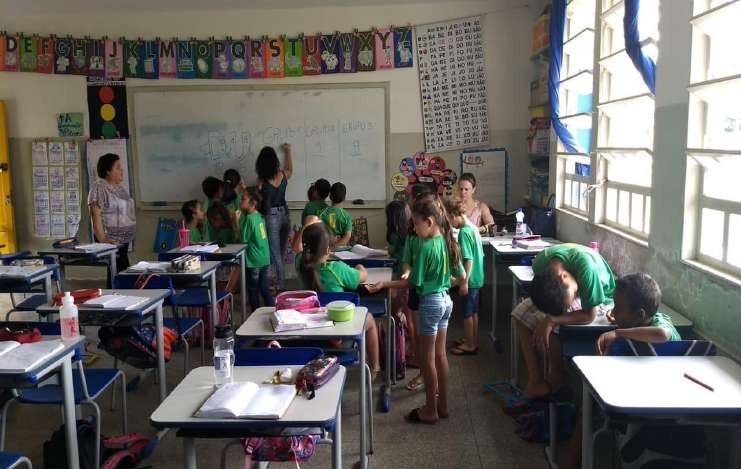 Fonte: Arquivo das pibidianas.Logo após a divisão dos grupos, as pibidianas e a estagiaria auxiliaram os grupos, a saírem para o pátio e explicamos como iria funcionar o circuito do caça tesouro atividade que foi desenvolvida com os estudantes, os mesmos teriam que seguir a pista que estaria indicada em cada ponto estratégico na escola da escola como a cozinha; palco; pátio; estacionamento e jardim.Explicando qual seria o trajeto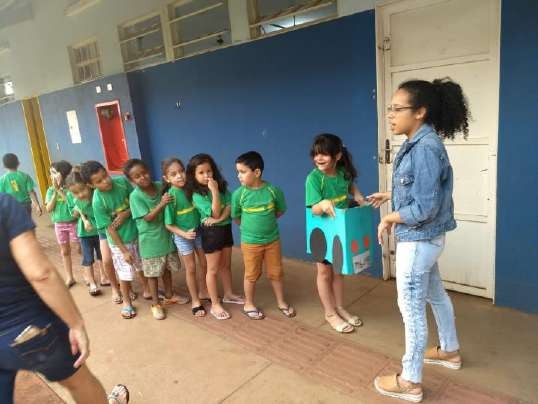 Fonte: arquivos das pibidianas.Junto com os estudantes foi indicado um líder de cada grupo e a estagiária auxiliando. Também foram explicadas as regras do jogo e as regras do trânsito uma vez que o líder do grupo realizou o percurso com um carro fabricado com caixa de papelão e as outras crianças eram os passageiros deste carro, a atividade envolveu movimento, lateralidade, sistemas numerais, espaço, lugares, raciocínio lógico e concentração. Foram questionadas aos estudantes várias perguntas como exemplo:1).Ao entrar em um carro o que o motorista deve fazer primeiro? Resposta das crianças variaram entre colocar o sinto ligar o carro.2). Em relação aos passageiros qual o procedimento deve ser feito? Os passageiros todos estão com cinto de segurança?As crianças colocaram o cinto no imaginário e ficaram bem atentas as próximas instruções. 3). O motorista pode conversar enquanto está dirigindo com os passageiros? Se conversar com o que acontece?As crianças responderam que não pois se conversassem aconteceria um acidente. 4). Os passageiros podem sair do carro em movimento?Responderam que não e com isso explicamos que então eles não poderiam sair da fila enquanto estivessem andando pois se não iriam cair pois a partir do momento que o motorista ligasse o carro eles estariam em um passeio. Então iniciamos o passeio e chegamos aos pontos onde tinham as pistas no decorrer do passeio pela escola fazíamos inversões dizendo que o sinal estava vermelho o que precisavam fazer? Para chegar no estacionamento precisamos virar à direita ou esquerda?O grupo auxiliava e seguia o comando da líder do grupo a Lorena, cada pista levava a outra e eles tinham que decifrar as mensagens e resolver o problema esses problemas tinham cálculos de adição e subtração que as crianças deviam responder para irmos para outra pista. No último ponto estava uma caixa do tesouro, na caixa tinha uma quantidade de 9 lápis enfeitado com um desenho simbolizando uma borboleta com suas asas abertas. Ao chegar ao tesouro a líder do grupo pegou a caixa para fazer a divisão onde foi questionado como seria feito essa distribuição? Todos gostaram juntos os lápis e a quantidade de crianças. Assim cada criança ficou com um lápis sobrando um lápis na caixa. A pibidiana questiona se fosse o dobro de lápis quanto cada criança receberia? E quantos sobrariam na caixa?Para terminar a atividade o grupo se junta e todos cantam a música borboletinha para homenagear a decoração que estava no lápis. O significado do desenho de uma borboleta traz a uma reflexão: A asas da borboleta servem para a mesma voar e que esse voo por meio da educação pode tornar um sonho a uma realidade e que todos podem sonhar e voar rumo ao encontro do seu destino.Encontrando o tesouro	Lápis com as ponteiras de borboleta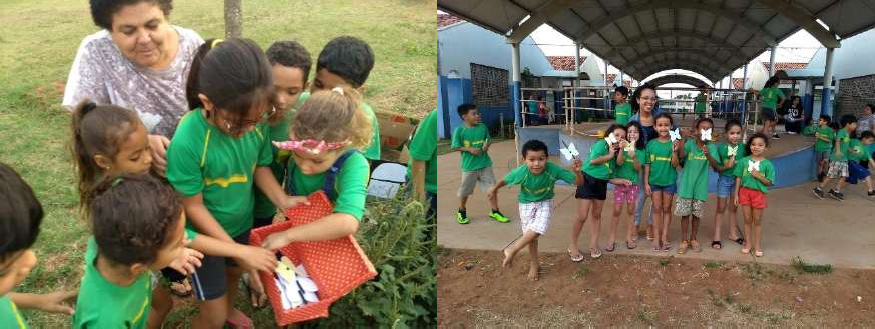 Fonte: arquivos das estagiarias	Fonte: arquivos das estagiariasConsiderações Finais.Essa intervenção pode proporcionar as crianças além de muita diversão conhecimentos Matemáticos onde por muitas vezes se demonstraram muito inteligentes quando questionados sobre se deveríamos virar à esquerda ou direita sempre sabiam a resposta correta, ao realizar as contas de adição e subtração demonstraram muito desempenho, foi uma atividade muito produtiva na qual conseguimos alcançar todos nossos objetivos.A IMPORTANCIA DA PESQUISA, ENSINO E EXTENSÃO NA FORMAÇÃO DE PROFESSORES: PROJETO EDUCA-MSAna Paula Fernandes da Silva Piacentine (UFGD)Resumo: O projeto EDUCA/MS "Trajetórias Docentes na Educação Infantil: pesquisas em escolas públicas de Mato Grosso do Sul” abarca uma experiência de Pesquisa, Ensino e Extensão que fomentou estudos e ações acerca de contextos de educação infantil, a partir de uma atuação interinstitucional envolvendo a Universidade Federal da Grande Dourados, a Universidade Federal de Mato Grosso do Sul do Campus de Naviraí e três instituições/escolas públicas do município de Dourados. O objetivo foi promover o entrelaçamento de reflexões teóricas e metodológicas entre docentes/discentes das Universidades e profissionais da Educação Básica, enfocando a formação de quadros que atuam prioritariamente na educação infantil. Para tanto, através de metodologia de abordagem qualitativa pautada na ação - reflexão - ação realizaram-se inúmeras ações formativas como estudos em grupos de pesquisa, palestras em eventos, levantamentos de dados em pesquisa de campo com docentes e debates envolvendo diversas temáticas de interesse direto dos sujeitos envolvidos no projeto. Aqui, farei um breve relato da minha experiência como bolsista no projeto em que acompanhei as atividades durante sua duração. Conclui-se que a formação se apresentou em diferentes níveis em cada grupo e as perspectivas foram recíprocas tanto para os docentes das instituições quanto das Universidades, à medida que estiveram juntos em inúmeras ações formativas.Palavras-chave: Formação Docente. Educação Infantil. PesquisaIntroduçãoEste trabalho apresenta o relato de ações realizadas no âmbito do projeto EDUCA/MS “Trajetórias Docentes na Educação Infantil: pesquisas em escolas públicas de Mato Grosso do Sul”. Ele surgiu a partir da perspectiva de que a Faculdade de Educação (FAED), da Universidade Federal da Grande Dourados (UFGD), tem como uma de suas responsabilidades fomentar pesquisas e ações na direção de ampliar discussões em torno das questões educacionais, da diversidade e inclusão social, da história da educação regional, da educação científica, das  políticas públicas de educação e da gestão da educação em diferentes níveis e ambientes, sem a qual acredita, não conseguirá cumprir sua função social e nem será possível assegurar uma formação apropriada nos seus cursos e projetos.Nesse contexto, o projeto EDUCA/MS pode ser considerado uma experiência de Pesquisa, Ensino e Extensão que fomentou estudos e ações acerca dos percursos na/da educação infantil em escolas públicas no Mato Grosso do Sul, o qual foi realizado a partir de uma atuação interinstitucional envolvendo a Universidade Federal da Grande Dourados, a Universidade Federal de Mato Grosso do Sul do Campus de Naviraí e três instituições/escolas públicas do município de Dourados.O projeto teve como proposta promover estudos e ações acerca das trajetórias docentes na Educação Infantil e reuniu pesquisadores de duas grandes e importantes universidades públicas do Estado, abarcando duas Microrregiões do Estado de Mato Grosso do Sul, Microrregião de Iguatemi e Microrregião de Dourados. Teve como objetivo, nessa junção, o entrelaçamento de reflexões teóricas e metodológicas entre Universidades e Educação Básica, visando ao desenvolvimento educacional de escolas públicas no Mato Grosso do Sul.Acerca da metodologia, a proposta foi embasada por pesquisa de abordagem qualitativa, que segundo Lüdke e André (1986, p. 18) “[...] é o que se desenvolve numa situação natural, é rico em dados descritivos, tem um plano aberto e flexível e focaliza a realidade de forma complexa e contextualizada”. Também vale ressaltar, este tipo de pesquisa se mobiliza pela “ação - reflexão - ação”, quando se tem a proposta de inteirar, discutir e reencaminhar os diferentes processos.Sendo assim, trazemos o relato das experiências neste projeto, a saber: como vêm se constituindo a história das políticas públicas, da formação inicial e continuada e de conceitos e concepções que estão embasando as práticas pedagógicas na Educação Infantil nos municípios de Mato Grosso do Sul envolvidos no projeto e, especialmente, nas escolas participantes do estudo.Desenvolvimento das ações do Projeto EDUCA/MSA partir da aprovação do projeto que durou dois anos, promovemos ações que vinham ao encontro das necessidades e prioridades das realidades encontradas. Neste sentindo, foi realizado ciclos de palestras abarcando os importantes temas para a efetivação de uma docência comprometida com a qualidade da aprendizagem e desenvolvimento das crianças, com a participação dos professores pesquisadores da equipe, quando cada um deles trabalhou temáticas específicas de sua formação.Mostraremos a seguir algumas atividades desenvolvidas durante o projeto, em que cabe salientar que por ser um relato de experiência, não teremos o espaço necessário para descrever todas as atividades realizadas durante o projeto, devido a sua vasta extensão, pois, como citados anteriormente o projeto durou dois anos, em que foram desenvolvidas diversas atividades de formação. Optamos desta forma em descrever algumas delas e deixar para uma publicação posterior todas as atividades realizadas.Uma das formações se desenvolveu a partir de palestras intituladas “Gênero, Sexualidade e Educação Infantil”, as quais foram ministradas pela Professora Dra. Míria Izabel Campos (FAED/UFGD) e acompanhadas pela acadêmica de mestrado Joice Camila dos Santos Kochi (PPGEdu/UFGD). Nessas ocasiões se discutiu sobre questões que permeiam as relações cotidianas na Educação Infantil, problematizando conceitos pré- concebidos, verdades que determinam as práticas pedagógicas. O objetivo foi contribuir para uma educação que efetivamente perceba as crianças na sua inteireza, enxergando as múltiplas formas de ser meninas e meninos.Outra formação que consideramos importante trazer neste relato foi a atividade que aconteceu em parceria com o campus da UFMS/CPNV, em Naviraí/MS, em que cumprindo com as atividades de extensão em formato de oficinas, implementou-se o projeto intitulado “Brincadeiras de criança: Discutindo Práticas Pedagógicas e Formação Docente UFMS/CPNV” em parceria com a UFGD. Esta formação se traduziu em grande contribuição para o debate sobre as práticas educativas com as crianças pequenas e o papel do professor de Educação Infantil.Durante o andamento do projeto aconteceram vários encontros que foram denominados “Seminários de Fundamentos da Educação Infantil” nos quais estiveram presentes alunos do curso de pedagogia, mestrandos e doutorandos discentes do Programa de Pós-Graduação em Educação da Universidade Federal da Grande Dourados, professoras ecoordenadoras de centros de Educação Infantil dos municípios de Dourados e Naviraí, além de integrantes do Grupo de Pesquisa Educação e Processo Civilizador (GPEPC).Durante estes “Seminários de Fundamentos da Educação Infantil” ocorreram palestras que produziram importantes debates de diversas temáticas, tendo algumas delas proporcionado discussões acerca de: Educação Infantil na Argentina (comparações e contribuições), Cuidar e educar na formação docente, Educação Infantil e Políticas Públicas Educacionais, Infância e a Educação das Crianças Indígenas, O profissional de Educação Infantil: Formação e identidade docente, Educação Infantil e Gênero, entre outras temáticas.Por fim, foi promovido neste projeto o “Seminário de Pesquisa Educação Infantil e formação docente: As práticas pedagógicas no cotidiano das instituições”. Este evento, de maior amplitude, atingiu não somente o público alvo inicial do projeto, ampliando a oportunidade da participação de professoras e coordenadoras de centros de Educação Infantil dos municípios de Dourados e Naviraí às palestras proferidas por educadores de renome nacional, que trabalham com ênfase na educação infantil.Nesse contexto, importante citarmos a palestra da Dra. Luciana Esmeralda Ostetto, que é professora da Faculdade de Educação da Universidade Federal Fluminense. Sua fala abordou temas centrais da educação infantil, como a especificidade que é ser professora de bebês; a importância de adotar uma proposta que seja sustentada na experimentação, na pesquisa e na vivência com diferentes materiais e espaços; o trabalho em pequenos grupos; as dificuldades e os desafios de construir relações pautadas na escuta, na afetividade e no respeito às diferenças; a co-responsabilidade da creche e da universidade na formação de novos educadores. A professora em sua fala trouxe uma reflexão em que mostra que a qualidade da educação infantil está diretamente relacionada a fatores como compromisso, dedicação e disposição para ver e ouvir as crianças.Considerações FinaisCom a efetivação deste projeto acreditamos que pudemos impactar positivamente a Educação Básica de Mato Grosso do Sul, especialmente a educação infantil, na medida em que vislumbramos que aconteceu o acúmulo de conhecimento sobre a educação do Estado, a partir das parcerias Escola e Universidade.Precisamos enaltecer aqui o impacto científico produzido pelo projeto "Trajetórias Docentes na Educação Infantil: pesquisas em escolas públicas de Mato Grosso do Sul”, na medida em que ele conseguiu reunir em Dourados professores/pesquisadores de diversas áreas que vêm se dedicando a importantes estudos sobre a formação de professores e suas práticas pedagógicas nas instituições.É necessário realçarmos, também, a grande contribuição deste projeto para a educação da cidade de Dourados/MS, na qual buscamos promover estudos e ações acerca das trajetórias docentes na educação infantil, a partir de um projeto que reuniu pesquisadores de duas grandes e importantes universidades públicas do Estado.Finalizando, evidenciamos a qualidade das apresentações, palestras e trabalhos, bem como a profundidade e propriedade dos debates empreendidos nas diversos eventos durante a realização do projeto, o qual se traduziram em condição de extrema relevância para a continuidade dos estudos de graduandos, pós-graduandos, professores e pesquisadores que se fizeram presentes neste projeto.ReferênciaLÜDKE, Menga; ANDRÉ, Marli. Pesquisa em Educação: Abordagens qualitativas. São Paulo: E.P.U., 1986.INICIAÇÃO Á DOCÊNCIA: RELATANDO EXPERIÊNCIASSOBRE O DESENVOLVIMENTO DO PENSAMENTO ALGÉBRICODanieli Siqueira da Silva (UFMS/CPNV)Suelen Correia de Oliveira (UFMS/CPNV) Ana Carolina Faustino (UFMS/CPNV)Resumo: Este relato de experiência pretende discutir algumas atividades sobre pensamento algébrico desenvolvidas por duas acadêmicas do curso de Pedagogia em uma turma dos anos iniciais do Ensino Fundamental. Durante os encontros do Programa Institucional de Bolsas de Iniciação à Docência realizados na universidade foram estudados os capítulos do livro de Nacarato e Custódio (2018) que trata do desenvolvimento do pensamento algébrico na Educação Infantil e nos anos Iniciais do Ensino Fundamental. Baseado no livro estudado as acadêmicas buscaram trabalhar noções como sequência e padrão de forma lúdica utilizando de materiais manipuláveis no de correr. A participação no PIBID possibilitou que as pibidianas compreendessem a importância de se trabalhar o pensamento algébrico desde o início da escolarização.Palavras-chave: Pensamento algébrico; Anos Iniciais Iniciação; Iniciação à Docência.IntroduçãoEste artigo tem como objetivo discutir as atividades desenvolvidas no Programa Institucional de Bolsas de Iniciação à Docência –PIBID, do curso de Pedagogia da Universidade Federal do Mato grosso do Sul- UFMS, campus de Naviraí- CPNV.A intervenção que será abordada aqui foi realizada por duas acadêmicas no primeiro semestre de 2019 em uma sala do primeiro ano do Ensino Fundamental de uma escola pública localizada no interior do Mato Grosso do Sul. A turma do primeiro ano é composta por 32 estudantes e no dia da atividade aqui relata haviam 29 estudantes presentes.Iniciando a aula; contando os presentes com o ábaco humanoComeçamos sempre com o desenvolvimento da atividade ábaco humano, em que se conta a quantidade de estudantes presentes no dia. Para tanto, dois estudantes foram chamados a frente da turma para representar a unidade e a dezena e começamos a colocar as quantidades na mão deles.Iniciou-se pelo estudante que representava a ordem da unidade e assim que a mão dele estava com dez dedos levantados passou-se para a criança que representa a ordem das dezenas, de maneira que os dez dedos da criança que estava na ordem da unidade foram trocados por um dedo da criança que estava na ordem da dezena. Isso foi feito até que todos os estudantes presentes foram contados (FIGURA 1):Figura 1: Ábaco humano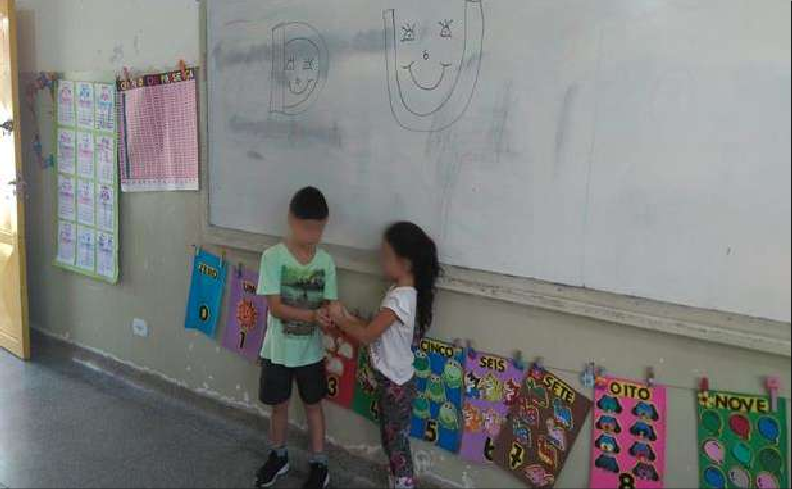 Fonte: Arquivo PIBID- UFMS/CPNVEm seguida, perguntamos o total de estudantes presentes, e fizemos o registro na lousa da quantidade de 29 estudantes.Depois de feito a atividade o resultado foi registrado no gráfico de presença onde um dos estudantes conta quantos quadrados representam a quantidade de crianças em sala de aula feito isso ele pinta o gráfico. O exemplo do gráfico será mostrado na foto abaixo (FIGURA 2).Figura 2:Gráfico de presença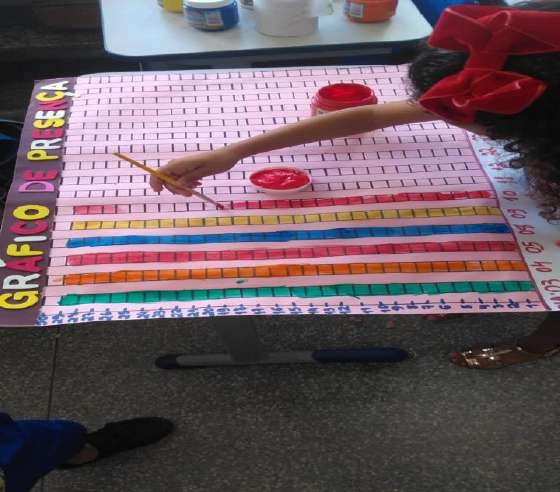 Fonte: Arquivo PIBID- UFMS/CPNVDepois de realizar a rotina por meio do ábaco humano, iniciamos o desenvolvimento de atividade que trabalhava o pensamento algébrico.Trabalhando o pensamento algébrico nos anos iniciasCom inspiração no livro de Nacarato e Custódio (2018) foi trabalhada uma atividade que está descrita no livro intitulada Centopeia que trabalha o pensamento algébrico a partir da identificação de sequência e padrão utilizando uma centopeia de massinha de modelar como material didático (FIGURA 3).Figura 3: Material manipulativo usado na atividade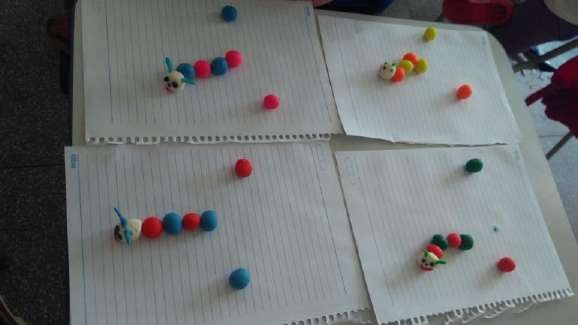 Fonte: Arquivo PIBID- UFMS/CPNVA atividade foi realizada basicamente assim: separamos a sala em 4 grupo de alunos cada grupo tinha uma aluna do PIBID para orientá-los e fazer intervenções durante a atividade(FIGURA 4).Figura 4: Desenvolvimento da atividade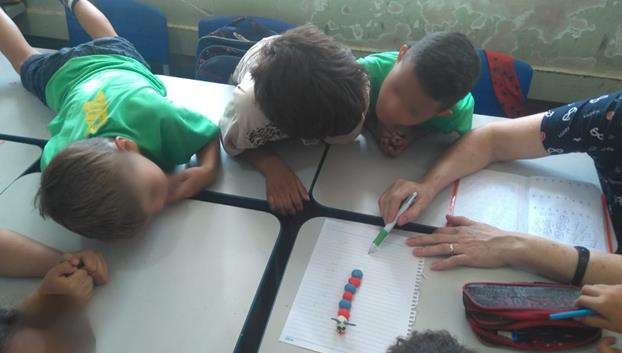 Fonte: Arquivo PIBID- UFMS/CPNVCada grupo recebeu uma centopeia de massinha de modelar com 2 cores diferentes, ou seja, a sequência do corpinho da centopeia era composta por duas cores, a intenção era que as crianças compreendessem qual era a sequência, identificassem o padrão e continuassem a sequência. Com isso foram feitos os seguintes questionamentos: quantas cores temo corpinho da centopeia? Qual era o número de cores presentes no corpo da centopeia? Quantas vezes eram repetidas as cores na centopeia? (FIGURA 5, 6 e 7).igura 5: Dialogando sobre a identificação do padrão na centopeia                                                                  Fonte: Arquivo PIBID- UFMS/CPNV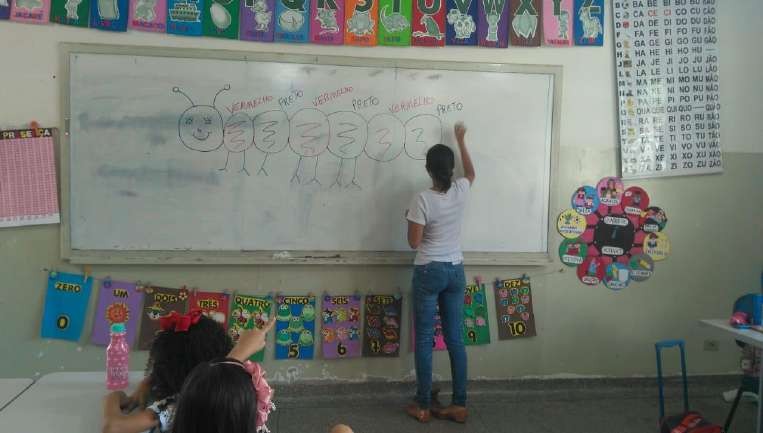 Figura 6: Aluno desenvolvendo a atividade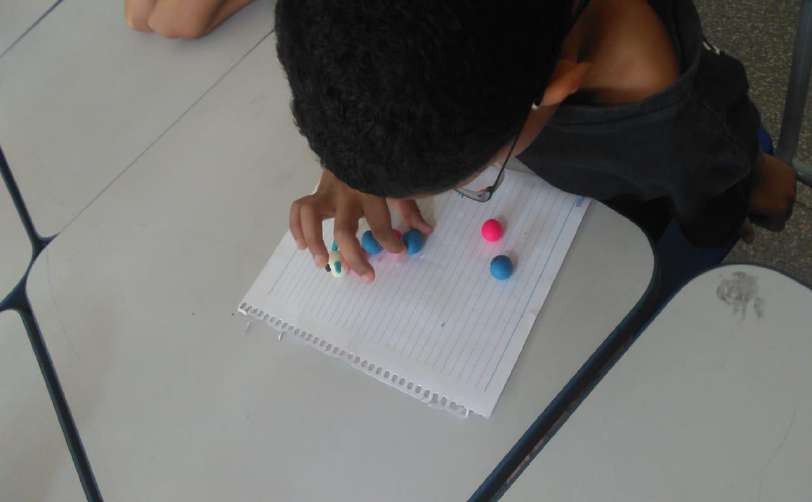 Fonte: Arquivo PIBID- UFMS/CPNVFigura 7: Resultado da atividade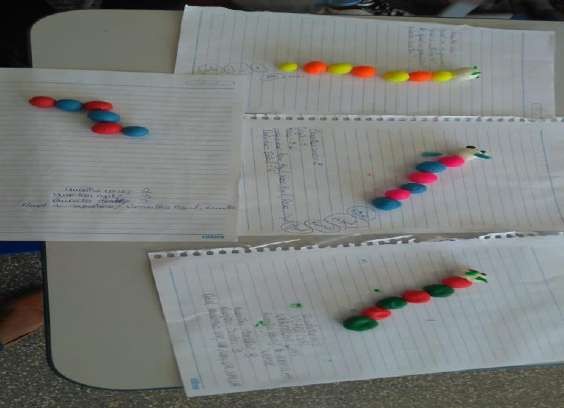 Fonte: Arquivo PIBID- UFMS/CPNFAtravés desta atividade conseguimos perceber que os estudantes estavam dialogando e negociando significados, pois cada um deles tinha um ponto de vista diferente. Contudo após compartilharem suas perspectivas eles conseguiam compreender que cor era a oitava bolinha do corpo da centopeia ou a decima bolinha e assim por diante, eles conseguiam deduzir essa sequência sem precisar de bolinha de massinha para continuar, eles apenas contavam as bolinhas e já conseguiam saber a ordem da cor da centopeia.Organizando uma filaOutra atividade desenvolvida com base no estudo do livro de Nacarato e Custódio (2018) foi “Descubra o segredo” em que as crianças analisam filas formadas pelos próprios estudantes da turma com o objetivo de identificar o padrão/segredo presente na fila.Primeiramente, colocamos 4 estudantes em uma sequência que foi organizada de forma que o primeiro estudante fosse um menino e o segundo uma menina, o terceiro um menino e o quarto uma menina. Em seguida, perguntamos para a turma: Qual é o próximo estudante da fila? Qual o segredo da fila? Qual o quinto estudante da fila? A atividade será mostrada na (FIGURA 8).Figura 8: Modelo de sequência corporal na fila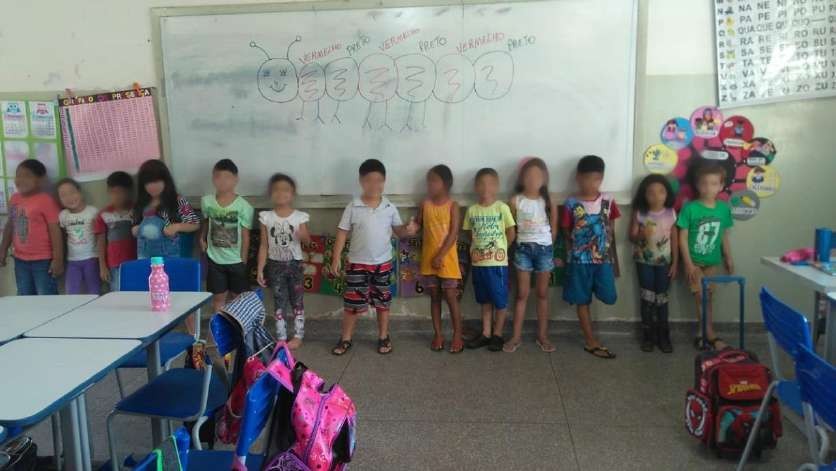 Fonte: Arquivo PIBID- UFMS/CPNVDurante a atividade fizemos questões que tinham a função de possibilitar que os estudantes refletissem sobre qual era o segredo.ConclusãoO desenvolvimento do pensamento algébrico nas duas atividades realizadas neste dia ocorreu de forma lúdica e possibilitou que fossem introduzidas palavras como padrão/segredo e sequência. Inicialmente durante as reuniões em que os textos foram discutidos alguns acadêmicos consideravam que seria difícil trabalhar o pensamento algébrico nos anos iniciais do Ensino Fundamental, porém com a continuidade do estudo do livro e o desenvolvimento das atividades com as crianças os acadêmicos tiveram oportunidade de refletir sobre como o pensamento algébrico poderia começar a ser desenvolvido com as crianças.Durante o desenvolvimento das atividades as acadêmicas conseguiram compreender a importância de fazer perguntas que contribuam para que os estudantes consigam identificar o segredo e dar sequência a fila. Além disso o estudo do livro e o desenvolvimento das atividades possibilitou que as acadêmicas também compreendessem que o pensamento algébrico pode ser trabalhado de forma lúdica desde o início da escolarização.ReferênciasNACARTO, A.; CUSTÓDIO, I, A. (org.) O Desenvolvimento do pensamento algébrico na educação básica: compartilhando propostas de sala de aula com o professor que ensina (ensinará) matemática Brasília: Sociedade Brasileira de Educação Matemática, 2018. -- (Coleção SBEM ; 12) ; 20 Mb ; PDFMUDANÇA DE ATITUDE EM RELAÇÃO À MATEMÁTICA: DAAVERSÃO À PAIXÃOFernando Schlindwein Santino (Universidade Federal do Mato Grosso do Sul –fernando501098@hotmail.com)Ana Carolina Faustino (Universidade Federal do Mato Grosso do Sul –carolina.faustino@ufms.br)Klinger Teodoro Ciríaco  (Universidade Federal de São Carlos (UFSCar)–ciriacoklinger@gmail.com)Beatriz Gouvea Lopes (Universidade Federal do Mato Grosso do Sul –beatrizgouvealopes2016@gmail.com)Resumo:Este estudo tem como objetivo compreender em que medida a pesquisa de trabalho de conclusão de curso (TCC), desenvolvida na licenciatura em Pedagogia, contribuiu para a constituição da identidade e prática pedagógica de professoras que ensinam matemática em seus primeiros anos de carreira. A investigação classifica-se como qualitativa, com análise interpretativa. Durante a produção de dados foram realizadas entrevistas semiestruturadas com duas professoras que atuam em escolas públicas de uma cidade do interior do Mato Grosso do Sul, visando alcançar o objetivo descrito. Os resultados da pesquisa evidenciam: mudanças de atitudes a respeito do ensino de matemática; desenvolvimento de uma atitude de pesquisa incentivando para a formação continuada, dentro outros resultados que serão citados no decorrer do estudo.Palavras-chave: Psicologia da Educação Matemática; Formação de Professores; TCC em Educação Matemática; Atitudes.IntroduçãoAs motivações para tal pesquisa surgiram em espaços que foram criados para a formação de professoras que ensinam matemática no Ensino Fundamental, entre eles, o Grupo de Estudos e Pesquisas: Início da Docência e Ensino de matemática GEPIDEM (UFMS/CNPq) e o Programa Institucional de Bolsas de Iniciação a docência (PIBID/CAPES).A proposta do plano de estudos em questão vincula-se ao projeto de investigação institucional Implicações da prática investigativa na mudança de atitude e crença de auto eficácia em relação à matemática no curso de Pedagogia. Especificamente, este plano de ação tem como objetivo compreender em que medida a pesquisa de trabalho de conclusão de curso (TCC), desenvolvida na licenciatura em Pedagogia, contribuiu para a constituição da identidade (VEENMAN, 1984; HUBERMAN, 1995) e, a mudança de atitude, dos pedagogos, em relação à matemática.Nesse sentido, a realização da pesquisa focará no estudo dos dados obtidos por meio da entrevista semiestruturado das professoras licenciadas em Pedagogia.DesenvolvimentoSegundo Doise (2000), a concepção geral de atitude e seu método de estudo pressupõem referência à posição que o indivíduo toma diante de um objeto considerando uma ou várias das suas dimensões, resultando numa avaliação deste último.[...] as atitudes dos sujeitos "[...] são processos psicológicos individuais, porém inseridas em um contexto de influência social. Em outras palavras, as atitudes são formadas por meio de processos psicológicos e sociais, na díade individual coletivo" (DOBARRO, 2007, p. 23).Para a produção dos dados foram realizadas entrevistas semiestruturadas com duas professoras egressas do curso de Pedagogia, uma delas com mestrado em ensino e processos formativos. A escolha das duas participantes da pesquisa deu-se por meio da análise do currículo lattes, onde os requisitos foram, estar no início da carreira, ter realizado o TCC na área da Educação Matemática e, estar atuando em sala de aula no ano de 2018. Para a realização deste estudo, elegeu-se uma metodologia de estudo qualitativa (BOGDAN; BIKLEN, 1994), de caráter descritivo-analítico, buscando manter um contato direto com as narrativas orais, na perspectiva de dar a voz para as professoras. As entrevistas foram gravadas em áudio e registro fotográfico e, as professoras escolheram os pseudônimos; Helena e Bianca.Análise dos dadosA partir da entrevista realizada com a professora Helena, pudemos observar um pouco da sua experiência enquanto estudante da Educação Básica.[...]Eu lembro que eu tinha uma professora muito brava e ela tinha uma régua, uma régua enorme, e ela ficava batendo na carteira quando as crianças não sabiam algo de Matemática.Neste trecho, notamos que o contato de Helena com a matemática não foi agradávelocasionando uma possível "aversão" à disciplina, o processo de ensino e aprendizagem era baseado em uma perspectiva "tradicional"15.Entretanto, no Ensino Superior, especificamente no curso de Pedagogia, nota-se uma mudança na atitude em relação à matemática, uma plausível "paixão", quando Helena advoga a metodologia que utiliza para ensinar matemática: "Para abordar matemática eu uso meios lúdicos, histórias [...]eu estou sempre buscando esses meios para trabalhar matemática, na realidade em que estou". Nessa ótica, é possível inferir que, ao abordar os conteúdos matemáticos,as aulasde Helena são distintas, no sentido de priorizar um ensino significativo, ao compararmos com a as aulas da professora que batia com a régua em cima da mesa.Nessa perspectiva, a professora Helena apontou que:[...]se eu não tivesse feito o TCC nessa área, e não tivesse estudado isso, eu iria pular conteúdos;[...]a primeira dificuldade que eu teria, seria a mesma dos professores da minha pesquisa de TCC, principalmente em geometria, e no uso do material concreto;[...]busquei para a minha pesquisa [...] sanar as necessidades formativas das professoras que estão em sala de aula, e contribuiu com a minha formação também;[...] você tem que buscar formas do aluno se envolver com atividade matemática, e não buscar a forma que ele se traumatize com a matemática.Segunda a professora Bianca a dificuldade, em conteúdos matemáticos, passada para os estudantes têm relação com as atitudes e crenças construídas durante a Educação Básica e a graduação, influenciando na ação dos mesmos, especificamente, no momento de ensinar os conteúdos matemáticos, visto que é comum ouvir a seguinte frase:Vamos passar Português que é mais fácil. [...] e vai deixando (matemática) por último e depois dá uma pincelada, sabe?!Seguindo, em entrevista com a professora Bianca, ela explicitou que:[...] eu percebi no decorrer das aulas quando a gente dava atividade de Matemática para as crianças, elas gostavam, eu passava uma semana sem levar os números, e as crianças cobravam. Por que? Porque a gente trabalhou de uma forma lúdica, uma forma gostosa, brincando com eles, não foi assim: "você tem que aprender, porque senão você não vai ser ninguém na vida".Nesse sentido, os dados transparecem a ideia de que Bianca e Helena concordam, no momento em que apontam a importância de proporcionar atividades lúdicas aos estudantes para que os mesmo tenham uma aprendizagem significativa em relação aos conteúdos matemáticos.ConsideraçõesOs relatos descritos e analisados neste estudo evidenciam a importância da pesquisa em Educação Matemática no curso de licenciatura em Pedagogia de uma universidade pública,revelando a potencialidade de refletir sobre o ensino e o trabalho pedagógico, por meio da pesquisa de TCC.Os dados analisados deixam transparecer a ideia da relevância em ensinar conteúdos matemáticos por meio de atividades lúdicas, tendo em vista a formação de atitudes positivas nos estudantes da Educação Básica, assim os discentes poderão desenvolver uma "paixão" pela matemática.Os resultados preliminares deste estudo indicam que: I) o desenvolvimento do TCC em Educação Matemática contribui para a constituição da identidade do (a) professor (a) iniciante; II) a pesquisa na área, incentiva para a formação continuada, evitando o ensino de conteúdo matemáticos de forma "tradicional"; III) o estudo de relatos de experiência, sobre dificuldades, realizados durante o TCC ajudaram as professoras a superar o choque de realidade no início da docência e; IV) o desenvolvimento do TCC junto com o contato com a literatura da Psicologia da Educação Matemática colabora para a mudança de atitudes (DOBARRO, 2007; BRITO, 1996) e, a ampliação do repertório didático pedagógico do (a) professor (a) no seu início de carreira, possibilitando que ele (a) aborde a Matemática de forma lúdica.Referências:ALRØ, H; SKOVSMOSE, O. Diálogo e Aprendizagem em Educação Matemática.Trad. Orlando de A. Figueiredo. Belo Horizonte: Autêntica, 2006.BOGDAN, R.C.; BIKLEN, S. K. Investigação qualitativa em educação: uma introdução à teoria e aos métodos. Lisboa: Porto Editora, 1994.BRITO, M. Um estudo sobre as atitudes em relação à Matemática em estudantes de 1 e 2 graus. Campinas, SP. 398 f. Tese (Livre Docência) na área de Aprendizagem do Departamento de Psicologia Educacional da Faculdade de Educação UNICAMP, 1996. Disponível em: <http://repositorio.unicamp.br/jspui/handle/REPOSIP/251566> Acesso em: 20 jun. 2019.DOBARRO, V. R. Solução de problemas e tipos de mente matemática: relações com as atitudes e crenças de auto eficácia. 2007. 229 f. Tese (Doutorado em Educação). Faculdade de Educação, Universidade Estadual de Campinas, UNICAMP. Campinas: SP. 2007.DOISE, W. Atitudes e representações sociais. In D. Jodelet (Org.), As representações sociais (L. Ulup, Trad., pp. 187-204). Rio de Janeiro: EdUERJ. 2000.HUBERMAN, M. O ciclo de vida profissional dos professores. In: NÓVOA, Antonio (coord). Vidas de professores. Porto – Portugal: Porto editora, 1995.VEENMAN, S. Problemas percebidos	de professores iniciantes. Review of educational Research, v. 54, n.2. 1984, p. 39-68.LIVROS QUE INSPIRAM FILMESRenato Alvez de LimaDuração do projetoO projeto será desenvolvido durante o ano letivo com agendamento prévio das sessões, sendo filme único ou saga.Justificativa:Segundo a Associação Brasileira de Direitos Reprográficos mesmo com o aumento da escolaridade nos últimos anos, o índice de leitores brasileiros não tem acompanhado esse crescimento. De acordo com o Instituto Airton Sena a população brasileira lê menos de três livros completos por ano. As barreiras sociais, econômicas e escolares influenciam para que esse índice não se eleve.Diante este fato inerente esse projeto foi construído com o intuito de estimular a leitura a partir dos filmes inspirados em livros e realizar uma interdisciplinaridade com o uso da sala de tecnologia (STE) e biblioteca.ObjetivosIncentivar a leituras de livros após assistirem aos filmes;Ofertar conhecimentos diferenciados com relatos e debates após assistir ao filme;Conscientizar quanto ao caráter interpretativo do ato;Exercitar disciplina e respeito;Conscientizar e humanizar, buscando formar sujeitos críticos que exerçam plenamente sua cidadania.Promover a multidisciplinariedade e multiletramentos.MetodologiaOs filmes escolhidos serão baseados em livros equiparados com a idade e nível de aprendizagem dos estudantes dos anos finais do Ensino Fundamental II.* Mentes Sombrias: ‘Em um mundo apocalíptico, onde uma pandemia mata a  maioria das crianças e adolescentes da América, alguns sobreviventes desenvolvem poderessobrenaturais. Eles então são tirados pelo governo de suas famílias e enviados para campos de custódia. Ruby, uma das sobreviventes, consegue escapar com outras crianças e sua vida muda para sempre. ’Atividade 1:Ao término do filme, realizamos um quiz pelo site Kahoot com os alunos presentes. Os alunos mostraram-se muito entusiasmados com esta atividade, pois após cada pergunta o site mostra o ranking, motivando –o a estarem sempre atentos ao filme e a interpretação das perguntas. Foram realizadas 10 questões.Atividade 2: Redação sobre o filme. O desafio foi escrever um resumo ou sinopse referente ao filme, nesta atividade tivemos a parceria da professora de Língua Portuguesa Márcia Messa para correção e escolha das mesmas.Atividade 3: Desafio de desenhos. Todos os alunos foram convidados para desenhar algo relacionado com o filme, estes foram divulgados na página do Facebook da escola. Nesta primeira divulgação houve poucas curtidas. Mesmo conversando com os alunos sobre esta atividade a visitação aos desenhos foi muito baixa.Resultados: Antes de assistirmos o próximo filme, é divulgado o resultado das atividades anteriores com a premiação do livro físico ‘Mentes Sombrias’ e uma caixa de bombom. Esta premiação, aos olhos dos alunos, os fizeram crer que realmente o projeto é sério.* Todos os garotos que amei: Lara Jean guarda suas cartas de amor em uma caixa azul-petróleo que ganhou da mãe. Não são cartas que ela recebeu de alguém, mas que ela mesma escreveu. Uma para cada garoto que amou — cinco ao todo. São cartas sinceras, sem joguinhos nem fingimentos, repletas de coisas que Lara Jean não diria a ninguém, confissões de seus sentimentos mais profundos. Até que um dia essas cartas secretas são misteriosamente enviadas aos destinatários, e de uma hora para outra a vida amorosa de Lara Jean sai do papel e se transforma em algo que ela não pode mais controlar.Atividade 1: Ao término do filme, realizamos um quiz pelo site Kahoot com os alunos presentes. Os alunos mostraram-se muito entusiasmados com esta atividade, pois após cada pergunta o site mostra o ranking, motivando –o a estarem sempre atentos ao filme e a interpretação das perguntas. Neste segundo encontro 20 questões foram feitas. Nesta atividade tivemos a parceria do Prof. Plínio Pavão.Atividade 2: O desafio foi escrever um novo título que retratasse o filme. Os mais criativos e fiéis a estória do filme obtiveram as melhores pontuações para ser somado ao ranking.Atividade 3: Desafio de desenhos. Todos os alunos foram convidados para desenhar algo relacionado com o filme, estes foram divulgados na página do Facebook da escola. Nesta segunda divulgação ficamos surpreendidos com o número de curtidas que os desenhos receberam. Os alunos se empenharam na divulgação dos mesmos na expectativa de ganhar o prêmio.COOPARTICIPAÇÃO E INTERVENÇÃO NO PROGRAMA INSTITUCIONAL DE BOLSA DE INICIAÇÃO A DOCÊNCIA (PIBID)Vitor Hugo Nunes da Silva (UFMS - vitorhugon02@gmail.com)           Cilmara Guizolfi Soares (UFMS - cilmara27@globo.com)Ana Carolina Faustino  (UFMS – carolina.faustino@ufms.br)Resumo:O presente trabalho tem como intuito apresentar atividades desenvolvidas em sala de aula dos anos iniciais do Ensino Fundamental em uma escola da rede estadual de ensino. As atividades desenvolvidas na escola, por um acadêmico do curso de Pedagogia que participa do Programa Institucional de Bolsa de Iniciação á Docência (PIBID), quem tem como principal intuito a união de universidade, escola, professores e estudantes. A interação com a sala de aula durante a graduação, as leituras feitas nos encontros com a coordenadora do programae a elaboração de relatos de experiência sobre as atividades desenvolvidas em sala de aula com a temática tem como foco a alfabetização e a alfabetização matemática nos anos iniciais do Ensino Fundamental. A desenvoltura dos estudantes paracom as atividades do processo de aprendizagem de diferentes atividades que porem entram em contexto com a grade curricular dada pelo sistema educacional.Palavras-chave: Anos iniciais; Atividades; Ensino Fundamental.Introdução:Este trabalho é resultado de investigações desencadeadas no âmbito do Programa Institucional de bolsa e iniciação a docência (PIBID), que conta com o apoio financeiro da CAPES. Durante as atividades deste programa são realizadas intervenções em uma escola estadual do interior do Mato Grosso do Sul, realizando a alfabetização matemática de forma lúdica e produtiva pelos estudantes. Com a coordenação da Prof.ª Dra. Ana Carolina Faustino, o grupo éformado por umaprofessora da rede pública do Ensino Fundamental, uma professora da Educação Infantil e estudantes de graduação.Os dados para o presente trabalho foram produzidos pelo graduando na escola em que atuam os pibidianos e que é instituição colaboradora do programa. Aplicando para as crianças atividades de muita importância para a alfabetização matemática como o sistema de numeração decimal e adição. De acordo com Brasil (2014) durante os anos iniciais do Ensino Fundamental é essencial que sejam criadas pelo professor oportunidades para que as crianças reflitam sobre o sistema de numeração decimal.Atividades de sequenciação e correspondência um a umA primeira atividade discutida será de uma coparticipação e controle de atividade dada pela professora regente, porem sem o entendimento da mesma na atividade ouve intervenção do presente pibidiano. A atividade se constitui no jogo de psicomotromocidade, que porem se pode trabalhar a matemática. O jogo/brincadeira foi a “Amarelinha Africana”. O jogo se dá pelo salto de quatro quadrados intercalando os pés entre os mesmos indo e voltando na fileira e quando o estudante retorna ele deve pular para frente para que outro colega possa se juntar ao jogo. Essa atividade se constitui em um desafio para algumasdas crianças, pois era necessário que elas coordenassemseusmovimentos aos dos colegas. Com a brincadeira pude identificar enquanto a alfabetização matemática formas de sequência e ordem. Com isso questionei a alguns estudantes, como ele sabia que movimento deveria fazer após o colega da frente ter concluído? Qual movimento seria o próximo para que ele não fizesse errado? Qual era o tempo que eles tinham que esperar para fazer o próximo movimento.Fonte: UFMS/CPNV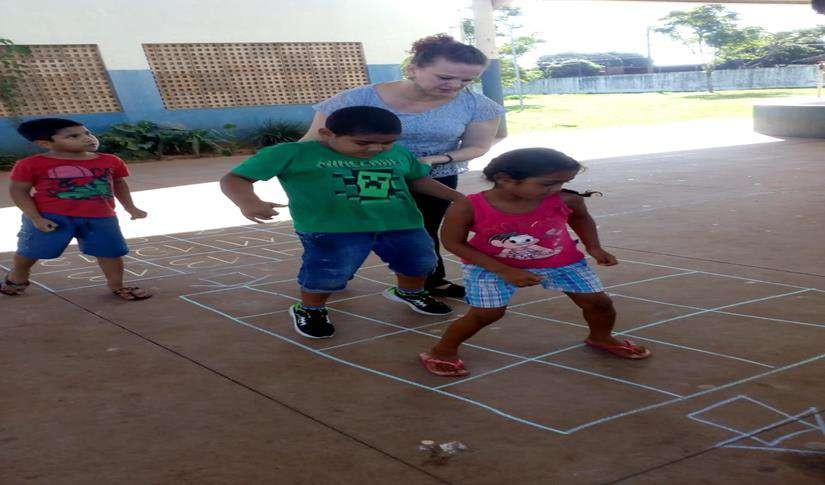 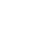 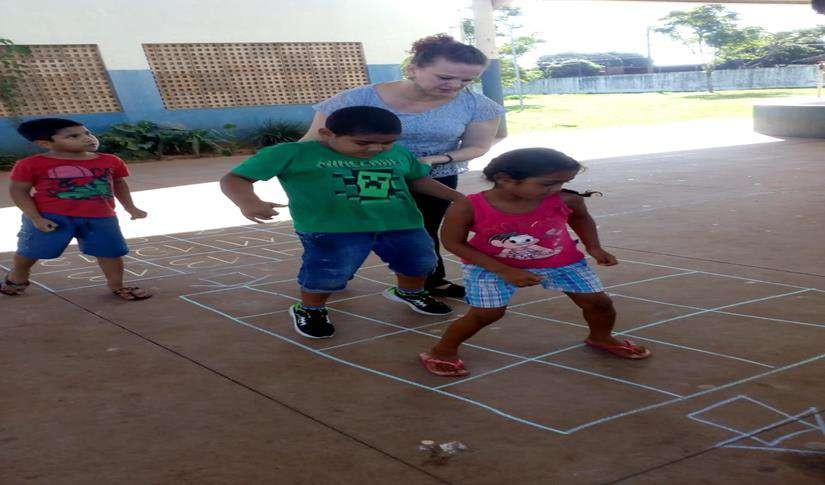 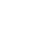 Figura 1: Amarelinha africanaFigura 2: Amarelinha africana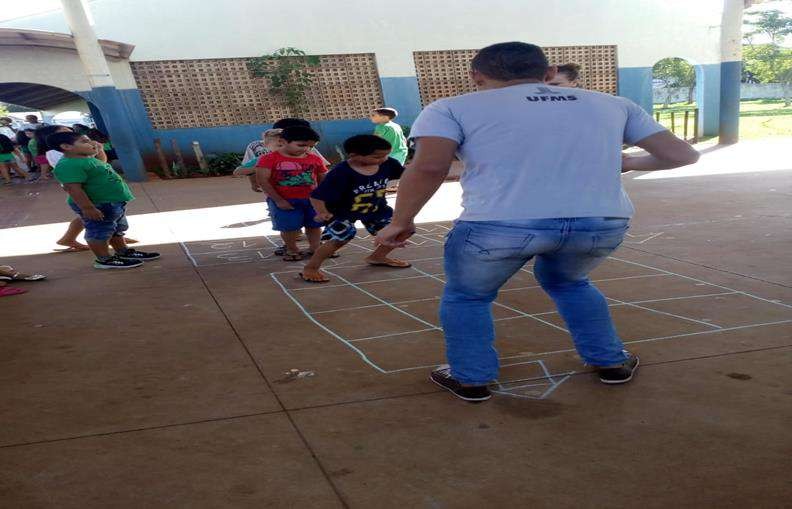 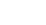 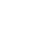 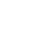 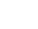 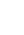 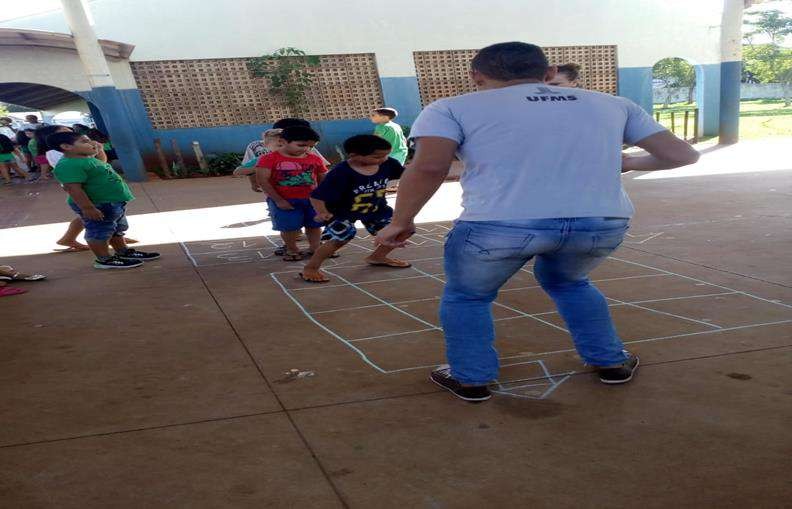 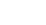 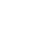 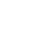 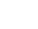 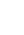 Fonte: UFMS/CPNVDistinção de atividades de adição com material concretoNo decorrer da aularealizamos uma atividade chamada quantos somos que consiste em realizar a contagem da quantidade de estudantes que estavam presentes e em seguida estes dados foram anotados no quadro distinguindo quantos eram meninos e quantas eram meninas. Dando sequência a aula chamamos dois estudantes para realizar a atividade do ábaco humano para trabalhar o sistema de numeração decimal, uma criança representava a casa da dezena e a outra a casa da unidade que ficava desenhado no quadro a cima de suas cabeças, assim iam contando novamente as crianças, porem desta vez os representantes contavam nos dedos primeiro a casa da unidade, quando chegava no dez passava para a dezena e assim pordiante.Neste contexto dialogamos com os estudantes sobre a adição aos estudantese como se efetuava a mesma, após dar vários exemplos passamos algumas contas para que os estudantes pudessem resolver. Para que os estudantes resolvessem utilizamos material manipulável como tampinhas de garrafa de metal.Figura 1: Soma com tampinhas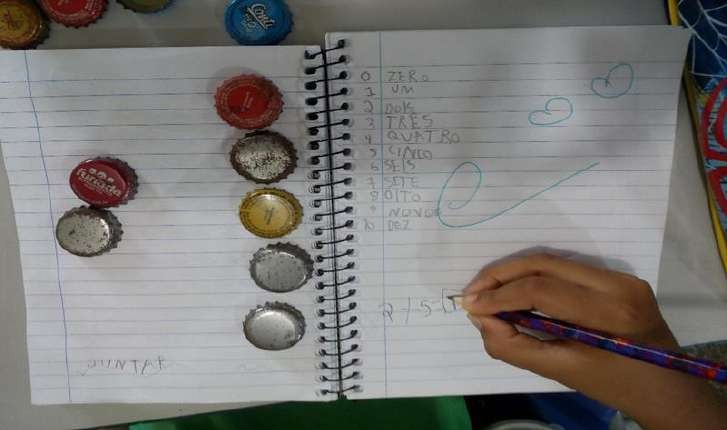 Fonte: UFMS/CPNVConsiderações finaisConcluímos com esse trabalho a importância do desenvolvimento alfabetização matemática nos anos iniciais, tornando a matemática para fora dos padrões considerados monótonos e maçante. Trazemos também a importância dos pibidianos dentro das salas de aulas da Educação Básica, como um processo de aprendizagem que contribui para a formação do pedagogo que ensinará matemática nos anos iniciais. ReferênciasBrasil. Secretaria de Educação Básica. Diretoria de Apoio à Gestão Educacional. Pacto nacional pela alfabetização na idade certa: Construção do Sistema de Numeração Decimal / Ministério da Educação, Secretaria de Educação Básica, Diretoria de Apoio à Gestão Educacional. – Brasília: MEC, SEB, 2014GT 2:POLÍTICAS PÚBLICAS E EDUCAÇÃOA POSIÇÃO DA IGREJA EM NAVIRAÍ FRE NTE AOS ASSUNTOS POLÍTICOS CONTEMPORÂNEOSGislaine Coutinho da Silva Souza (UFMS/CPNV - gislainecoutinho38@gmail.com)Déborah Silva Monte (UFMS/CPNV - deborahsmonte@gmail.com)RESUMO: O presente artigo apresenta dados referentes a um estudo cujo objetivo é entender qual a posição da igreja católica e evangélica, em Naviraí, em relação aos assuntos políticos contemporâneos. Foi desenvolvida uma pesquisa qualitativa e do tipo descritiva. Os participantes entrevistados foram dois líderes religiosos com idade entre 30 e 60 anos, que responderam a um questionário com questões abertas e fechadas. As respostas dos questionários foram embasadas nos autores citados na fundamentação teórica. Com base nos resultados, percebe-se que ambas religiões se pautam nas Sagradas Escrituras e nos documentos que as fundamentam para a interpretação dos fenômenos políticos, além de se preocuparem com os excluídos e marginalizados, e ainda apoiarem uma política que seja transparente e vise o bem comum.Palavras-chave: Política; Religião; Naviraí.INTRODUÇÃOQuando se pensa em religião surgem diversas interrogações sobre as diferentes questões que surgiram ao longo dos anos, dentre elas o casamento homoafetivo e a descriminalização do aborto, pautas importantes em debate na política brasileira.Por esse viés surgiu o interesse em entender a posição da religião católica e evangélica em relação aos assuntos políticos contemporâneos, durante as discussões da disciplina Cultura e Política no Brasil Contemporâneo, ofertada pela Universidade Federal do Mato Grosso do Sul –Câmpus de Naviraí. Tendo em vista que política democrática e religião são fenômenos sociais que propõem a promoção da igualdade de direitos e o respeito mútuo, levantou-se a seguintequestão: qual a posição das igrejas católica e evangélica, em Naviraí, diante dos assuntos políticos na atualidade?Foi desenvolvida uma pesquisa qualitativa do tipo descritiva, envolvendo a interlocução com dois líderes das diferentes denominações religiosas em tela. Os dados foram coletados por meio de questionário com questões abertas e fechadas. Espera-se com esta pesquisa compreender a relação entre política e religião bem como a posição dos líderes religiosos diante dos diferentes assuntos apontados ao longo deste texto.POLÍTICA E RELIGIÃO NO BRASIL CONTEMPORÂNEOA participação dos cidadãos no âmbito da política é de suma importância para que haja a democracia, tendo em vista que [...] a história política do país é marcada pela corrupção, pela falta de transparência e pelo pequeno compromisso com a gestão do bem público” (MACHADO, 2015, p. 48).Em um ambiente marcado pela apatia política e a limitada participação política dos cidadãos brasileiro, destaca-se a atuação de alguns grupos, dentre eles os Movimentos Sociais. Estes construíram novas propostas e respostas frente aos problemas sociais atuando em rede e construindo ações coletivas que agem como resistência à exclusão e lutam pela inclusão social, por exemplo. Através da atuação dos Movimentos Sociais, percebe-se a ampliação do escopo da cidadania, sendo que [...] aqueles que eram excluídos passam a se sentir incluídos em algum tipo de ação de um grupo ativo” (GOHN, 2011, p. 336).Sobre a interação entre a religião, a política e os Movimentos Sociais no Brasil, a autora Gohn (2011) afirma que nos anos de 1970 a relação das Comunidades de Base da Igreja (CEBs), com a educação formal era de formar politicamente seus participantes, dando uma visão crítica do mundo. Já o autor Azevedo (2004) destaca que em diversas abordagens encontram respaldos nas análises da CNBB, que afirma que a relação entre religião e política sempre foi difícil para a igreja, mais que a mesma desempenha um papel importante. Ainda é ressaltado pelo autor que:[...] a Igreja desempenha um papel destacado diante das crises econômicas e políticas da América Latina e o processo de globalização vem transformando a religião, facilitando uma recomposição do Catolicismo, já que um Estado enfraquecido necessita da presença crescente das organizações religiosas nas políticas públicas. (AZEVEDO, 2004, p. 111).Destaca-se, a partir do exposto por Azevedo (2004), que pesquisas do Latinobarómetro21, apontam que a Igreja é considerada como instituição mais confiável pelos latino-americanos, ao longo das últimas décadas. Nas palavras do autor:A Igreja continua sendo a instituição mais confiável para a maioria dos latino-americanos (72%), seguida da televisão (49%)e das Forças Armadas (38%), enquanto somente 24% confiam no Congresso e 21% nos partidos políticos, de acordo com pesquisa, por amostragem, realizada, no segundo semestre de 2001 [...] (AZEVEDO 2004, p. 113).Por esta perspectiva, faz-se a necessidade de que cada vez mais, os cidadãos, independentes de pertencer ou não a uma religião, tenham mais interesse pela política, favorecendo assim o bem-estar social.RESULTADOS E DISCUSSÕESAo indagar os entrevistados sobre sua atitude com relação à democracia, ambos abordam que preferem a democracia a qualquer outra forma de governo, sendo que o P1 ainda aponta:“sempre a democracia no verdadeiro sentido que ela tem, isto é o respeito da maioria”.Quando perguntados sobre a participação em alguma audiência pública ou conselho de políticas públicas, o P1 responde que: “não acompanho muito”, já o P2 responde: “sim, sou membra do conselho municipal de saúde e por isso participei das conferências municipal, estadual e federal em defesa do SUS”.Percebe-se na fala de Burity (2008) que é no embate democrático plural que se discute não apenas as diferentes posições religiosas, mas também a qualidade de sua contribuição, os limites de sua representatividade social e seu poder de interferência.Ao questionar sobre qual ostermos ideológicos de direita ou esquerda que eles de identificavam, o P1 responde:“nem um e nem outra, e creio que não haja mais tanta diferença entre uma ou outra. Os tempos mudaram [...] graças ao avançar da democracia e da maior expressão do povo”. Já o P2 responde: “Eu não sei identificar exatamente qual é a ideologia entre esquerda e direita, mas o que posso dizer 21O Latinobarómetro é umaorganizaçãosediada no Chile que se dedica a investigarosvalores e comportamento dos cidadãos da América Latina emrelação à democracia, à economia e à sociedade.Pesquisasem 18 paísesLatinoamericanossãorealizadasdesde o ano de 1995. Para maioresinformações, visitar: http://www.latinobarometro.org/lat.jsp.é que entre dirigentes anteriores e atuais, sobre ambos existem coisas que concordo e discordo. Tenho um pensamento claro de que tanto um como outro não estão preocupados com o bem estar da população, mas sim com os próprios interesses [...]”.Observa-se contrariedade nas falas, o P1 diz não se identificar com os termos ideológicos e que não enxerga mais tanta diferença entre elas, enquanto o P2 diz não saber diferenciar as ideologias entre esquerda e direita, mais que ambas não estão preocupadas com o povo, pois visam interesses próprios e não o bem-estar da população.Ao interpelar sobre a posição da igreja diante dos assuntos políticos ao longo dos anos o P1 reponde que:“a igreja não se manifesta por um partido ou outro. Mas desde sempre conscientiza para que a política seja transparente, limpa e seja atenta aos pobres. [...] mas a igreja pede que todos acompanhem a política, pois o religioso não se destaca do que é o interesse e o bem social”.O P2 responde que: “o cristianismo é marcado por batalhas sangrentas ao longo da história, não pelo o que é ensinado pelas escrituras [...] afim de suas vontades para justificar suas ações, esquecendo ou ocultando a principal lição, o amor”.Azevedo (2004) aborda que [...] a Igreja desempenha um papel destacado diante das crises econômicas e políticas da América Latina e o processo de globalização vem transformando a religião, facilitando uma recomposição do Catolicismo [...]. Nota-se que a igreja por meio de seus representantes, tem modificado sua forma de pensar ao longo dos anos, tendo em vista as mudanças que ocorreram e ainda ocorrem na sociedade atual.Quando indagados frente a posição da igreja referente a descriminalização do aborto e ao casamento homoafetivo, o P1 aponta: “a igreja é sempre a favor da vida e da família. Os documentos conciliares (enciclicas) “humanae vitae” e a “familiares consortio” e amores laetita. O primeiro descreve a postura da igreja católica em relação ao aborto e outras medidas que se relacionam com a vida sexual humana. [...] então, não ao aborto. A igreja santificou mulheres que sacrificaram a própria vida para salvar o neném.[...] A respeito de matrimônio e uniões de fato responde a encíclica, "familiares consortio", que sublinha a "função da família cristã no mundo de hoje". O documento considera a família um dos bens mais preciosos da humanidade. Quanto ao homossexualismo, a igreja não condena pessoa nenhuma, [...] e à encíclica "humanae vitae", a união entre dois homens ou duas mulheres não é considerada família ou matrimônio. ”Já o entrevistado P2 ressalta que: “a minha igreja se baseia na bíblia sagrada para firmar a nossa fé, somos cristão e dessa forma concordamos fielmente com o que nela está escrito, [...] assim somos contra o aborto, [...] a vida pertencente à Deus e somente ele pode tirar.Quanto ao casamento homoafetivo também se caracteriza “como afronta ao criador, dessa maneira a igreja se torna contrária à realização de matrimônio entre pessoas de mesmo sexo [...] e viva o amor de Cristo sem distinção”.Percebe-se nas palavras dos entrevistados que ambos se pautam nas Sagradas Escrituras, que apontam em seus livros e evangelhos os caminhos para uma vida segundo a tradição Cristã.CONSIDERAÇÕES FINAISConcluo que tanto a religião católica, quanto a evangélica se baseiam nas Sagradas Escrituras e nos seus documentos a fim de se posicionarem diante dos assuntos políticos atuais. Destaca-se que ambas manifestam preocupação com o bem-estar da sociedade, principalmente para com os excluídos e marginalizados, que tem seus direitos retidos por uma política injusta que visa o bem próprio.Mesmo diante de tais assuntos considerados críticos, as duas religiões têm o mesmo ponto de vista, embora cada qual de maneira particular, possuem diferentes fundamentos mais com o propósito de obedecerem a seus representantes e, de maneira especial, aos preceitos da fé cristã. Como apontado no trabalho, religião e política são fenômenos relacionado e podem cooperar para o exercício da cidadania. Deve-se entender, assim, que os grupos religiosos, assim como outras formas de organização da sociedade civil, têm o potencial de incentivar a participação política e contribuir para um debate público mais plural, devendo, no entanto, ser observada a laicidade do Estado como um elemento que fortalece a democracia.REFERÊNCIASALVES-MAZZOTTI, Alda Judith; GEWANDSZAJDER, Fernando. O método nas ciências naturais e sociais: pesquisa quantitativa e qualitativa. Pioneira, 2000.AZEVEDO, Dermi. A igreja católica e seu papel político no Brasil. Estudos Avançados, 18 (52), 2004.BURITY, Joanildo A. Religião, política e cultura.Tempo Social - Revista de Sociologia da USP, v. 20, n. 2, p. 83-113, 2008.GOHN, Maria da Glória. Movimentos sociais na contemporaneidade. Revista Brasileira de Educação, v. 16, n. 47, maio-ago. 2011.MACHADO, Maria das Dores Campos. Religião e política no Brasil contemporâneo: uma análise dos pentecostais e carismáticos católicos.Religião e Sociedade, Rio de Janeiro, 35(2): 45-72, 2015.NETO, Octavio Amorim. A crise política brasileira de 2015-2016 diagnóstico, sequelas e profilaxia. RELAÇÕES INTERNACIONAIS, dezembro: 2016, [ pp. 043-054 ].A EDUCAÇÃO INFANTIL NO PLANO NACIONAL DE EDUCAÇÃO (2014-2019)Tainá Gabriela da Silva dos Santos (Universidade Federal de Mato Grosso do Sul/CPNV – taina20gabriela@gmail.com)Maria das Graças Fernandes de Amorim dos Reis(Universidade Federal de Mato Grosso do Sul/CPNV – gmgrg46@gmail.com)Resumo:O trabalho aborda aspectos sobre a educação infantil no Plano Nacional de Educação - PNEno período de 2014 a 2019, sendo os primeiros cinco anos de vigência. O objetivo consiste em caracterizar o atendimento aos direitos das crianças, uma vezque configura uma etapa que vem passando por mudanças, como a obrigatoriedade damatrícula aos 4 anos na pré-escola. Para isso,foi realizado breve levantamento bibliográfico em artigos de autores que abordam a temática e em documentos dos órgãos governamentais. Conclui-se que o Plano Nacional de Educação,em suas metas e estratégias, direciona o oferecimento da Educação Infantil pelo poder público, no entanto, precisa avançar muito em ações efetivas para oatendimento aos direitos das crianças na atualidade.Palavras-chave: Educação Infantil. Plano Nacional de Educação. Direitos.INTRODUÇÃOO Plano Nacional de Educação busca superação de problemas da educação brasileira. Não existe plano de Estado e sim planos de governo, cada governante quando assume o poder deixa projetos das administrações anteriores. O Plano Nacional de Educação (2014-2024) estipula 20 metas que visam garantir educação acessível e de qualidade em todos os níveis da educação básica ao ensino superior.Neste sentido, o estudo vem sendo desenvolvido através de levantamento bibliográfico acerca da temática, sendo aprofundado gradativamente, uma vez que engloba o interesse da autora para o trabalho de conclusão de curso- TCC. De modo geral, foi selecionado alguns artigos, teses, e documentos oficiais, os quais deram embasamento para a breve elaboração escrita como resumo.Baseando-se no que foi exposto, o objetivo do presente estudo é investigar a realidade e os direitos das crianças, se já houve avanço ou se está só nos documentos, identificar se já houve o impacto da meta 1 do PNE no aumento da oferta de vagas e/ou acesso das crianças na educação infantil, os desafios e dificuldades encontradas pelos gestores para o atendimento.Cabe salientar que se trata da criança e a ocupação de vagas nas creches, sendo necessário ainda, outras etapas de estudo para saber sobre o registro da demanda por atendimento, a fim de garantir 50% de ocupação, conforme previsto no PNE vigente.A EDUCAÇÃO INFANTILA Educação Infantil é considerada a primeira etapa da Educação Básica, é um direito da criança até 5 anos de idade e sem distinção alguma. O mesmo foi garantido na Constituição Federal de 1988 (CF), no Estatuto da Criança e do Adolescente (ECA) de 1990 e também na Lei de Diretrizes e Bases de 1996 (LDB), os principais documentos legais atualmente. Esta etapa “Também não está atrelada à situação trabalhista dos pais, nem ao nível de instrução, religião, opinião política ou orientação sexual”(BRASIL, 2013, p. 1).O parecer CNE/CEB nº 20/2009, doReferencial Curricular Nacional para a Educação Infantil – RCNEI, acrescenta que a criança é:[...] sujeito histórico e de direitos que se desenvolve nas interações, relações e práticas cotidianas a ela disponibilizadas e por ela estabelecidas com adultos e crianças de diferentes idades nos grupos e contextos culturais nos quais se insere. Nessas condições ela faz amizades, brinca com água ou terra, faz-de-conta, deseja, aprende, conversa, experimenta, questiona, constrói sentidos sobre o mundo e suas identidades pessoal e coletiva, produzindo cultura (BRASIL, 2009, p.7).Nesse sentido, a Educação Infantil tem por meta o desenvolvimento integral da criança em creches e pré-escolas, tendo em vista suascaracterísticas física, afetiva, psicológica, intelectual e social, complementando a ação da família e da comunidade. (BRASIL, 2013).Conforme o documento produzido e divulgado pelo Ministério da Educação (2013), a Educação InfantilÉ oferecida em creches e pré-escolas, as quais se caracterizam como espaços institucionais não domésticos que constituem estabelecimentos educacionais públicos ou privados que educam e cuidam de crianças de 0 a 5 anos de idade no período diurno, em jornada integral ou parcial, regulados e supervisionados por órgão competente do sistema de ensino e submetidos a controle social (BRASIL, 2013, p. 2).De acordo com as Diretrizes Curriculares para Educação Infantil - DCNEI (2013), durante essa etapa:Os sujeitos situam-se na faixa etária que compreende o ciclo de desenvolvimento e de aprendizagem dotada de condições específicas, que são singulares a cada tipo de atendimento, com exigências próprias. Tais atendimentos carregam marcas singulares antropoculturais, porque as crianças provêm de diferentes e singulares contextos socioculturais, socioeconômicos e étnicos (BRASIL, 2013, p. 36).As crianças que são participantes dessa etapa da Educação Básica, devem ter a possibilidade e a oportunidade de se sentirem acolhidos, amparados e respeitados pela escola e pelos educadores, com base nos princípios da singularidade, pluralidade, igualdade, liberdade e diversidade (BRASIL, 2013).Adorno (2003, p.147) coloca que é “necessário que, desde o início, na educação infantil, o processo de conscientização se desenvolva paralelamente ao processo de promoção da espontaneidade”, ou seja, entender a infância não apenas como fase diferenciada do desenvolvimento infantil, pelas demais especificidades, sem perder a sensibilidade.De um ser sem mérito a criança passa ser um humano de grande valor na sociedade. No Brasil, a educação pública dessa etapa só teve início no século XX. Devido à grande pressão dos movimentos feministas e dos movimentos sociais, a Constituição reconhece a educação em creches e pré-escolas como um direito da criança e um dever do Estado. Assim, estabelece no art.205 que: “A educação, direito de todos e dever do Estado e da família, será provida e incentivada com a colaboração da sociedade, visando ao pleno desenvolvimento da pessoa, seu preparo para o exercício da cidadania e a sua qualificação para o trabalho” (BRASIL, 1988, p. 123).Delmondes (2015) afirma que na atualidade, a criança passou a ser vistaDe acordo com o seu potencial, suas especificidades, singularidades e suas carências, deixa-se de conceber a criança como um ser incompetente e, muitas vezes, sem direito de vez e voz e passa a vê-la como ser dotado de possibilidades de aprendizagens, com plenos direitos e com especificidades básicas que devem merecer a atenção dos adultos à sua volta (DELMONDES, 2015, p.26).No Brasil, as Políticas Públicas para o atendimento da educação infantil despontam apenas no século XX, demonstrando a falta de cuidado com a infância brasileira. Por outro lado, a presença de discussões sobre a educação infantil, resultou em leis e documentos como a Constituição Federal de 1988, o Estatuto da Criança e do Adolescente, a LDB, Lei de Diretrizes e Bases, o Referencial Curricular Nacional para Educação Infantil, as Diretrizes Curricularesa maioria deles sob a responsabilidade do Ministério da Educação- MEC.De acordo com as Diretrizes da Educação Infantil:Às unidades de Educação Infantil cabe definir, no seu projeto político- pedagógico, com base no que dispõem os artigos 12 e 13 da LDB e no ECA, os conceitos orientadores do processo de desenvolvimento da criança, com a consciência de que as crianças, em geral, adquirem as mesmas formas de comportamento que as pessoas usam e demonstram nas suas relações com elas, para além do desenvolvimento da linguagem e do pensamento (BRASIL, 2013, p. 37)Na Educação Infantil deve-se assumir o cuidado e a educação, valorizando a aprendizagem para a conquista da cultura da vida, por meio de atividades lúdicas em situações de aprendizagem (jogos e brinquedos), criando estratégias pedagógicas que tratem o currículo como mistos de vivências em que se vinculem saberes da experiência e socialização do conhecimento em seu dinamismo.O PLANO NACIONAL DE EDUCAÇÃO (2014-2024)O Plano Nacional da Educação (PNE) vigente no decênio 2014/2024, foi sancionado em 25 de junho de 2014, Lei 13.005/2014, a partir de muitas análises e discussões e resultado de exigências constitucionais, assim como está previsto na Constituição Federal de 1988 e na Lei  nº9.394  de  Diretrizes  e  Bases  da  Educação  de  1996.  Originou-se  com  o  intuito   de direcionar esforços e investimentos  para  a  melhoria  da  qualidade  da  educação  no  país. Com força de lei, o PNE estabelece 20 metas a serem atingidas nos próximos 10 anos, um número bem pequeno comparado ao PNE de 2001, ele é visto como uma proposta ousada, mas também é necessário para o avanço da educação.Brasil (2014, p. 14) determina que as metas de educação infantil devem envolver:Primordialmente o esforço municipal, porém, só serão atingidas com a contribuição das esferas estadual e federal. Financiamento, apoio técnico, diretrizes gerais, formação de professores, entre outros, são fatores imprescindíveis para a educação infantil, mas que não dependem, em grande parte, dos municípios.Entre as principais estratégias da Meta 1, situa-se a definição de formas de expansão da educação infantil nas respectivas redes de ensino dos entes federativos, considerando as peculiaridades locais, mas em regime de colaboração entre a União, os estados, o Distrito Federal e os municípios, de acordo com o padrão nacional de qualidade, também a ser definido (BRASIL, 2014).O atual Plano Nacional de Educação (Lei nº 13.005/14) traz um conjunto de desafios para as políticas públicas voltadas à efetivação do direito à Educação Infantil. Na meta 1 do Plano Nacional de Educação prevê-se o atendimento à educação infantil:Meta 1: universalizar, até 2016, a educação infantil na pré-escola para as crianças de quatro a cinco anos de idade e ampliar a oferta de educação infantil em creches de forma a atender, no mínimo, cinquenta por cento das crianças de até três anos até o final da vigência deste PNE (BRASIL, 2014, p. 9).O Plano Nacional de Educação (PNE) nos dias atuais requer esforços do poder público, e precisa ser interpretado para ser colocado em prática, é o mais importante documento público. O PNE é o que garante a nossa educação, é o nosso instrumento principal para os planos de educação dos municípios e estados. Segundo Carvalho (2015) o Plano Nacional de Educação (PNE) veio para amenizar os problemas na educação.CONSIDERAÇÕES FINAISA educação infantil é a única etapa ligada a uma ideia própria, exigindo o educar e o cuidar no atendimento às crianças de 0 a 5 anos. A educação infantil é um direito da criança e não só dos pais e com isso tem como objetivo o progressointegral da criança.Portanto, é dever do Estadomanter uma educação de qualidade para que a criança possa estar feliz no espaço escolar. Destaca-se que o papel dessa educação estar sempre estimulando as diferentes áreas de desenvolvimento da criança e estimular sua curiosidade.O Plano Nacional de Educação 2014-2024 confirmou a necessidade de um olhar próprio do poder público sobre a educação infantil, conforme expostonas estratégias da meta  1 do documento. É necessário esforços e investimentos para a melhoria da qualidade da educação no país, sendo o PNE em execução para alcançar um avanço na educação infantil.REFERÊNCIASADORNO, T. W. Educação e emancipação. São Paulo: Paz e Terra, 2003.BRASIL. Constituição (1988). Constituição da República Federativa do Brasil.Brasília, DF: Senado Federal: Centro Gráfico, 1988. 292 p.BRASIL. Ministério da Educação. Plano Nacional de Educação PNE / Ministério da Educação. Brasília: Inep, 2001.	. Ministério da Educação. Secretaria de Educação Básica. Diretoria de Currículos e Educação Integral. Diretrizes Curriculares Nacionais para a Educação Infantil, 2013.	. Parecer CEB 022/98; Resolução CEB 1/1999. Diretrizes Curriculares Nacionais para a Educação Infantil. Brasília, DF: Conselho Nacional de Educação. Câmara da Educação Básica, 1999. 	. Ministério da Educação. Câmara de Educação Básica do Conselho Nacional de Educação. Parecer CEB 020/09. Brasília: MEC, 2009. 	. Planejando a Próxima Década Conhecendo as 20 Metas do Plano Nacional		de	Educação.	2014.	Disponível	em:<http://pne.mec.gov.br/images/pdf/pne_conhecendo_20_metas.pdf>. Acesso em: 11 mai. 2019.DELMONDES, I. S. D. S. A educação da criança de 0 a 3 anos – um olhar para a prática docente.Orientação	Marta	Regina	Brostolin.	2015.	Disponível	em:<https://site.ucdb.br/public/md-dissertacoes/18256-iraildes-sales-dos-santos-delmondes.pdf>. Acesso em: 11 mai. 2019.CARVALHO, J. PNE (Plano Nacional de Educação) 2014 - 2024: a gestão democrática	na educação	se	faz	presente? Piauí, 2015.	Disponível	em:<http://www2.ifrn.edu.br/ojs/index.php/HOLOS/article/viewFile/3355/1309>. Acesso em: 11 mai. 2019.GT 3:FORMAÇÃO DE PROFESSORES, TECNOLOGIAS E EDUCAÇÃO.A ALFABETIZAÇÃO E LETRAMENTO COM APOIO DAS TECNOLOGIASDaniele Correia de Oliveira (UFMS/CPNV) Célia Regina de Carvalho (UFMS/CPNV)Resumo: O presente texto apresenta dados parciais de um estudo em andamento com objetivo geral investigar de que modo a tecnologia pode auxiliar no processo de alfabetização de acordo com as orientações da Base Nacional Comum Curricular (BNCC). Adotou-se a metodologia de pesquisa qualitativa, de natureza descritiva, envolvendo pesquisa bibliográfica e análise documental da BNCC e de material didático utilizado no 2º na o em uma escola da rede estadual de ensino de Naviraí-MS. O processo de alfabetização se caracteriza pela apropriação do sistema alfabético e ortográfico e o letramento é o desenvolvimento das habilidades do uso da tecnologia da escrita. Assim, a alfabetização e o letramento são processos indissociáveis que resultam da absorção da leitura e da escrita tanto na vida educacional como social. A tecnologia busca auxiliar o aluno nesse processo de desenvolvimento e pode ser adotada como mediadora do conhecimento adquirido em sala de aula.Palavras-chave: Alfabetização. Letramento. Base Nacional Comum Curricular.INTRODUÇÃOA alfabetização se caracteriza por ser o aprendizado do alfabeto e a utilização de tais códigos para a comunicação, e não deve se resumir apenas ao ato de ler, mas sim interpretar,compreender e produzir conhecimentos através dela, mas não significa que será alcançada por completo em todos os indivíduos. O letramento é a técnica de desenvolvimento da escrita e da leitura no contexto em que se vive, ou seja, usar dessas habilidades e conhecimentos para se instruir nas práticas sociais e profissionais (SOARES, 2002).As tecnologias nos permitem ampliar o conceito de aula, de espaço e tempo, de comunicação audiovisual, e estabelecer pontes novas entre o presencial e o virtual, entre o estar juntos e o estar conectados a distância. A tecnologia contribuiu de forma significante na área da alfabetização e letramento, pois com o uso de forma adequada a criança também pode ser educada através dos recursos tecnológicos, e educar através dela pode ser uma revolução no campo educacional, mas a tecnologia deve ser usada de forma eficaz nesse processo (MORAN, 2000).Cabe ao professor mediar e incentivar os alunos para que no meio de tanta informação não acabem perdendo o foco da situação proposta inicialmente. Desse modo nesse processo do uso da tecnologia não se pode restringir a apenas alfabetizar os alunos, mas deve- se leirá-los de modo que compreendam esse novo mundo (BIANCHINI; OLIVEIRA, 2011).O projeto de pesquisa apresenta a seguintes problemática:Quais são as novas competências de acordo com a Base Nacional comum curricular relacionada com o uso da tecnologia? Quais são as tecnologias que podem auxiliam no processo de letramento e alfabetização? Como as tecnologias poderiam ser adotadas pelos professores de alfabetização em sala de aula? Será adotado o tipo de pesquisa qualitativa, de natureza descritiva envolvendo pesquisa bibliográfica e analise documental.Neste texto apresentamos questões relacionadas à área da alfabetização e letramento com a utilização da tecnologia de acordo com as orientações da BNCC acerca do tema, além de uma breve análise de como o material didático faz esta articulação para ser trabalhado em sala de aula.DESENVOLVIMENTOO processo de alfabetizaçãosegundo Soares (2002)“refere-se à aquisição da escrita enquanto aprendizagem de habilidades para leitura, escrita e as chamadas práticas de linguagem. Isso é levado efeito, em geral, por meio do processo de escolarização e, portanto, da instrução formal. A alfabetização pertence, assim, ao âmbito do individual”. O letramento “focaliza os aspectos sócio-históricos da aquisição da escrita”, procurando “estudar e descrever o que ocorre nas sociedades quando adotam um sistema de escritura de maneira restrita ou generalizada; procura ainda saber quais práticas psicossociais substituem as práticas “letradas” em sociedades ágrafas” (SOARES, 2002 p.145).Deste modo, a alfabetização por ser a aquisição da tecnologia da leitura é a apropriação do sistema alfabético e ortográfico. O letramento consiste no desenvolvimento das habilidades do uso da tecnologia da escrita. Ambos os processos são indissociáveis e devem atuar ao mesmo tempo. Assim, a criança se alfabetiza num contexto de letramento e se letra e ao mesmo tempo se alfabetizando, ou seja, a alfabetização e o letramento e a absorção da leitura e da escrita tanto na vida educacional como na vida social, e a tecnologia vem para auxiliar nesse processo de ensino-aprendizagem.Toda criança pode ser alfabetizada, desde que se leve em consideração o contexto social, cultural e econômico em que ela esta inserida. Esse processo deve fazer sentido para criança, para que ela compreenda que a escrita é um objeto interessante a ser estudado e através desta pode-se ir além das aparências e compreensão de realidade (BIANCHINNI; OLIVEIRA, 2011).Bianchinni e Oliveira (2011) ressaltam que, mesmo que se busque que os alunos cheguem ao mínimo no nível alfabético, no final do 2º ano, tem-se a orientação para que, na medida do possível, avance-se com a turma, buscando alcançar o letramento dos alunos e não apenas sua alfabetização. Desta forma cabe ao professor trazer atividades inovadoras para turma, visando sua capacidade de aprendizagem, por isso introduzir o uso da tecnologia adequadamente pode favorecer e facilitar esse processo de letrar o aluno para o convívio social.As tecnologias, nesse contexto, auxiliam o professor a aprimorar os conhecimentos dos alunos e os ajuda a se desenvolver. Durante o processo de alfabetização utilizar desses recursos digitais transforma a sala de aula em um ambiente inovador, criativo e enriquecedor para o desenvolvimento intelectual dos alunos.Desta forma, o uso da internet em sala de aula pode melhorar o nível de aprendizagem dos alunos, pois oportuniza desenvolver a própria aprendizagem baseada num determinado conhecimento e as informações adquiridas podem ser transformadas em conhecimento (MORAN, 2000).A tela é um espaço de leitura e escrita trazendo novas possibilidades de conhecimentos além de novas formas e maneiras de ler e escrever. A tecnologia traz mudanças no conceito de alfabetização e letramento, pois permite uma ampliação deste contexto (SOARES, 2002).No ano de 2017 foi promulgada a Base Nacional Comum Curricular (BNCC), um documento que visa organizar e nortear toda a educação básica no País, de modo que os estudantes tenham seus direitos de aprendizagem e desenvolvimentos assegurados, para quando houver migração do individuo, que ele não seja prejudicado com o currículo escolar(BRASIL, 2017).A BNCC prevê um conjunto de dez competências que os alunos podem e devem adquirir durante a educação básica. Ao definir essas competências, a BNCC, reconhece que é através da educação que se deve transformar a sociedade, tornando-a mais humana (BRASIL, 2017).Nos anos iniciais que se caracteriza por ser o processo de alfabetização é preciso que os estudantes conheçam o alfabeto e a mecânica da escrita e leitura processos procura propiciar ao aluno se tornar alfabetizado, ou seja, consiga “codificar e decodificar” a linguagem escrita (BRASIL,2017 p. 88).Para tanto, a tecnologia deve auxiliar nesse processo para ajudar a desenvolver a compreensão da escrita com a utilização de diferentes representações para o aprendizado. A quinta competência da BNCC, a “Cultura Digital”aborda com bastante ênfase a questão da tecnologia e a mesma prevêutilizar e criar tecnologias digitais de forma critica significativa e ética; para comunicar-se, acessar e produzir informações e conhecimentos, resolver problemas e exercer protagonismo e autoria ,e produzir informações e conhecimentos, pois a utilização do mesmo como instrumento de aprendizagem nas escolas é uma forma de ensinar e aprender pela atualidade (BRASIL, 2017 p.31).De Acordo com Pereira; Freitas (2009), a inserção dos recursos tecnológicos na sala de aula requer um planejamento de como introduzi-la adequadamente para facilitar o processo didático-pedagógico da escola, buscando aprendizagens significativas e a melhoria dos indicadores de desempenho do sistema educacional como um todo, onde as tecnologias sejam empregadas de forma eficiente e eficaz, portanto deve-se desenvolver uma prática reflexiva sobre os conhecimentos e os usos tecnológicos.Para a realização desse estudo, adotou-se uma pesquisa qualitativa de natureza descritiva, com levantamento bibliográfico em artigos sobre a temática, realizado um levantamento documental da Base Nacional Comum Curricular (2017), da Revista Porvir(2018) e análise de um material didático do 2º ano do Ensino Fundamental adotado por uma escola de rede estadual de ensino de Naviraí- MS.CONSIDERAÇÕES FINAISCompreende-se que até o segundo ano do Ensino Fundamental ocorre o processo de alfabetização e letramento pela qual a criança aprende a ler e a escrever, codificando e decodificando os sons das palavras. Portanto, uma criança alfabetizada se apropria do sistema alfabético, e uma criança letrada é saber desenvolver as habilidades da escrita, então toda criança pode ser alfabetizada levando em consideração seu contexto social.As tecnologias podemser tomadas como ferramenta que auxiliem o professor a promover a aprendizagem, pois muda o conceito de aula que se tem, tornando uma aula mais prática, motivando os alunos a aprenderem e a adquirirem autonomia na apropriação do conhecimento. Nesse processo o professor deve se tornar o mediador entre o aluno, conhecimento e a tecnologia, para que não se perca o foco em meio a tanta informação.Vale destacar que mesmo havendo alguns estudos sobre o uso da tecnologia em sala  de aula e documentos que norteiem o uso das ferramentas digitais para a educação como a inserção da BNCC,é preciso investir na formação de professores a fim de adquirirem saberes ligados ao uso das tecnologias em sala de aula.REFERÊNCIASBRASIL. Ministério da Educação. Governo Federal. Base Nacional Comum Curricular, 2017.BIANCHINI, Rejane; OLIVEIRA, Fabiane. Integração Das Tecnologias Nos Processos De Alfabetização E Letramento: Investigação-Ação Educacional Em Uma Escola Pública Da Rede Municipal De Lajeado – Rs. Lajeado – RS, 2011. Acesso em: 20 abr. 2018.MORAN, José Manuel. Novas tecnologias e mediação pedagógica. Campinas, SP: Papirus,2000. MOVIMENTO PELA BASE; CENTER FOR CURRICULUM REDESIGN.Dimensões e Desenvolvimento de Competencias Gerais da BNCC 2018. Disponivel em: http://porvir.org/como-aproximar-as-competencias-gerais-da-bncc-de-curriculos-e-praticas- pedagogicas/ Acesso em : 30. Out.2018.PEREIRA; Bernadete, FREITAS; Maria. O uso das tecnologias da informação e comunicação na prática pedagógica da escola. 2009.SOARES, Magda. Novas práticas de leitura e escrita: Letramento na cibercultura.Campinas,2002.TRINCONI, Ana; BERTIN, Terezinha;	MARCHEZI, Vera. Ápis Língua Portuguesa, 2º ano: Ensino Fundamental, anos iniciais. 3ºed. São Paulo: ática, 2017.O USO DE APLICATIVOS NO ENSINO DE CIÊNCIASErica Geovana de Souza (UFMS/CPNV) Célia Regina de Carvalho (UFMS/CPNV)Resumo: O texto a seguir apresenta resultados parciais de um estudo desenvolvido em 2019, com o objetivo geral de identificar e analisar os aplicativos que podem contribuir para o ensino de ciências no 5º ano do ensino fundamental. Trata-se de um estudo qualitativo de natureza descritiva, com objetivo de promover um entendimento sobre tecnologia, aplicativos, e o papel do professor diante das novas tecnologias, bem como o uso dentro da sala de aula. A coleta de dados está sendo realizada por meio de busca na PlayStore e no Youtube, a partir dos conteúdos presentes no Referencial Curricular da rede estadual de Mato Grosso do Sul (2012) e na Base Nacional Comum Curricular (2017). Com base nos resultados preliminares é possível perceber o potencial da tecnologia em sala de aula a fim de proporcionar a construção de conhecimentos por parte dos alunos.Palavras-chave: Aplicativos, tecnologia, ciências.INTRODUÇÃOA tecnologia está cada vez mais presente na vida de jovens, adultos e até mesmo nas das crianças que já nascem em um mundo tecnológico. Com o avanço das tecnologias na sociedade passa a se modificar os aparelhos e os espaços de uso, no qual o que antes era limitado apenas em espaços de lazer, trabalho, entre outros, hoje passa a se fazer parte do âmbito escolar, em que o professor pode lançar mão dos mesmos como a fim de potencializar uma prática pedagógica inovadora, proporcionando aos alunos a construção do conhecimento, exercer sua autonomia, utilizar de ferramentas tecnológicas, ter acesso a linguagens deprogramações entre outras.A tecnologia pode servir para várias finalidades, entrando se no âmbito escolar pode se tornar um aliado ao processo de ensino e aprendizagem, onde o professor tem a oportunidade de mudar sua metodologia de ensino, pois com a tecnologia o processo de ensino e aprendizagem pode ocorrer a qualquer hora e a qualquer momento, onde possibilita o acesso a muitas informações que nem sempre estão disponíveis em livros didáticos, aumentando também a comunicação entre os alunos e os professores na sala de aula. No desenvolvimento desse estudo buscou-se responder à seguinte questão: Quais aplicativos de dispositivos móveis podem contribuir para a aprendizagem de conteúdos de ciências?Assim, o objetivo geral consistiu em identificar e analisar aplicativos que podem contribuir para o aprendizado do conteúdo de ciências no 5° ano do ensino fundamental. O interesse pelo tema surgiu durante a disciplina de Tecnologias e Educação ofertada no curso de Pedagogia, no qual através de debates, conversas, estudos de textos, mostraram que a tecnologia pode sim incentivar o processo de ensino e aprendizagem.DESENVOLVIMENTOSabemos que não é de hoje que a tecnologia está inserida na vida das pessoas. Desde muito tempo ela vem se mostrando presente. Segundo Araújoet al., (2017), a tecnologia nos remete a evolução, progresso e comodidade. Ela é tão antiga como os seres humanos, desde muitos anos atrás a tecnologia já se fazia presente de diferentes formas, a tecnologia representa um modelo de poder e controle social (MENDONÇA et al, 2017).Nesse sentido, antigamente ter um celular não era para qualquer ‘‘pessoa’’, e sim apenas aquelas com melhores condições poderiam adquirir, assim se tornando uma relação de poder. Atualmente, a sociedade utiliza dessas tecnologias em seu dia a dia, onde a mesma influência a sociedade, fazendo adaptar se a ela, sendo uma mediadora nas suas tarefas.Segundo Silva (2012), nos últimos tempos, com a evolução das tecnologias a sociedade passa se chamar de sociedade da informação, com isso fica difícil não envolver a escola nesse contexto, pois com seu uso poderão alcançar objetivos significantes para a aprendizagem.O desenvolvimento tecnológico oferece recursos para as novas formas de ensino, a tecnologia educacional mostra se importante para integrar o aluno com a sociedade de informação, assim abrindo oportunidades para o processo de aprendizagem do aluno (CORREA, 2012).A tecnologia está crescendo cada vez mais, onde passa ser uma junção de diferentes mídias tecnológicas, sendo computador, televisão e internet, para que a execução desses novos processos de ensino ocorra é necessário que haja domínio técnico e pedagógico, sendo que os dois têm que andar juntos (VALENTE 2010).De acordo com a Base Nacional Comum Curricular (Brasil, 2017, p.31), a competência 5° trata da cultura digital onde busca compreender, utilizar e criar tecnologias digitais de forma significativa e ética, tendo como objetivo comunicar-se, acessar e produzir informações e conhecimentos, resolver problemas exercer protagonismo e autoria.Como salienta a Base Nacional Comum Curricular (2017, p. 331):Não basta que os conhecimentos científicos sejamapresentados aos alunos. É preciso oferecer oportunidades para queeles, de fato, envolvam-se em processos de aprendizagem nos quais possam vivenciar momentos de investigação que lhes possibilitemexercitar e ampliar sua curiosidade, aperfeiçoar sua capacidade deobservação, de raciocínio lógico e de criação, desenvolver posturas mais colaborativas e sistematizar suas primeiras explicações sobreo mundo natural e tecnológico, e sobre seu corpo, sua saúde e seubem-estar, tendo como referência os conhecimentos, as linguagens eos procedimentos próprios das Ciências.Nos últimos anos o ensino de ciências vem ganhando outro significado, pois passou a andar junto com a tecnologia, a fim de desenvolver alunos mais críticos, proporcionando um ambiente mais inovador para o desempenho deles. De acordo com os Parâmetros Curriculares Nacionais (BRASIL, 1998, p.21) “a ciência deve ser apreendida em suas relaçõescom a tecnologia e com as demais questões sociais e ambientais”.Nos dias atuais trabalhar com a tecnologia dentro da sala de aula é uma ação inovadora, pois nos anos passados o principal instrumento de ensino era o quadro para passar as atividades e o livro didático onde ali o professor tinha que buscar tudo o que se precisava. Oliveira (2014) afirma que a escola deve buscar possibilidades que agregue a tecnologia, para que incentive, que melhore a construção de conhecimentos desses alunos, buscando ter um estimulo diferente para esse processo.Os professores precisam adquirir saberes para utilizar desses novos recursos, pois essa é a realidade das salas de aulas, no qual apresenta uma geração cada vez mais dependente da tecnologia. Portanto, cabe aos educadores explorar as possibilidades do uso dos aparelhos tecnológicos no ensino, de maneira que possa promover a autonomia, a curiosidade,criatividade, construindo uma aprendizagem afetiva e transformadora (MOUSQUER, 2011; OLIVEIRA, 2014).Para realização desse estudo, está sendo desenvolvida uma pesquisa de natureza qualitativa, descritiva, com base em umaanálise documental da Base Nacional Comum Curricular (2017) e do Referencial Curricular do Estado do Mato Grosso do Sul (2012) referente ao conteúdo de ciências, após analises será feito levantamentos dos aplicativos e vídeos disponíveis na PlayStore e no Youtube de acordo com os conteúdos levantados.CONSIDERAÇÕES FINAISVivemos em uma sociedade tecnológica no qual a geração já nasce tendo a necessidade de fazer uso desses aparelhos no seu dia a dia. Portanto, as crianças e os adolescentes se tornam protagonistas dessa cultura digital. Nas gerações passadas as crianças não tinham tanto acesso à tecnologia como se tem hoje, e quando fazia o uso desse recurso nos adultos que auxiliava, ensinava como funcionava os aparelhos, porém na geração atual as crianças se tornam“alfabetizadas” nesse mundo tecnológico, no qual são elas que ensinam os adultos a fazer o uso dos mesmos.A tecnologia está inserida no âmbito educacional como um auxílio para o professor, pois através dela o mesmo consegue dinamizar sua prática pedagógica, podendo ser adotada em qualquer ambiente, a qualquer hora, fazendo com que o aluno se sinta motivado a estudar, a participar das atividades desenvolvidas.O professor ao introduzir a tecnologia dentro da sala de aula potencializa o processo de ensino e aprendizagem, fazendo com que o aluno tenha autonomia para construir seu conhecimento, pois o professore assume o papel de mediador, deixando de ser o dono do saber, fazendo com que os alunos deixem de ser meros aprendizes e passem a ser os responsáveis pelo que aprendem.REFERÊNCIASARAUJO, Sergio Paulino de. etal.Tecnologia na educação: Contexto histórico, papel e diversidade. Londrina, 2017. Disponível em: http://www.uel.br/eventos/jornadadidatica/pages/arquivos/IV%20Jornada%20de%20Didatica%20Docencia%20na%20Contemporaneidade%20e%20III%20Seminario%20de%20Pesquisa%20do%20CEMAD/TECNOLOGIA%20NA%20EDUCACAO%20CONTEXTO%20HISTO RICO%20PAPEL%20E%20DIVERSIDADE. pdf> Acesso em: 23 set.2018.BRASIL. Base Nacional Comum Curricular- BNCC. Ministério da Educação.2017. Disponível em http://basenacionalcomum.mec.gov.br/download-da-bncc Acesso em: 13 Março. 2019.BRASIL. Parâmetros Curriculares Nacionais. Introdução. Ensino Fundamental.Brasília: MEC/SEF, 1997, p.31. Disponível em: http://portal.mec.gov.br/seb/arquivos/pdf/livro04.pdf?fbclid=IwAR2rLX5UpcPeFsUrc72qaS mpMBtoZN-xoNWmsvOWQjtNUNReRchOtjorWV0 Acesso:16 Março.2019.CORREA, Maria. Dorothea. Chagas. Tecnologia e práticas educativas: O projeto mundo do saber. Americana- SP. 2012. Disponível em: https://unisal. br/wp- content/uploads/2013/03/Disserta%C3%A7%C3%A3o_Maria-Dorothea-Chagas-Correa.pdf> Acesso em : 30 set .2018.MENDONÇA, Camila. Tecla. Mortean; OLIVEIRA, Patrícia. L. L.Merzig Gonçalves de. Aprendizagem móvel na educação a distancias. São Luiz, 2017. Disponível em: www.uemanet.uema.br/revista/index. php/ticseadfoco/article/download/225/248> Acesso em: 28set. 2018.MOUSQUER, Tatiane.; ROLIM. Carlos. Oberdan. A utilização dos dispositivos móveis como ferramenta pedagogia colaborativa na educação infantil. Santo Ângelo- Rs. 2011. Disponível em: http://www.santoangelo.uri.br/stin/Stin/trabalhos/11.pdf Acesso em: 26 maio. 2018.OLIVEIRA, Francisnaine. Priscila. Martins; SIBIM, Maria. Inês. Introdução ao uso das tecnologias moveis no processo ensino e aprendizagem da matemática. Iporã-Pr. V1, 2014. Disponível em: http://www.diaadiaeducacao.pr.gov.br/portals/cadernospde/pdebusca/producoes_pde/2014/20 14_uem_gestao_artigo_maria_ines_sibim.pdf Acesso em: 30 set.2018.SILVA, Marília. Guimarães da.Educação e professor diante do uso das novas tecnologias. Ed. Realize: Campina Grande, 2012. Disponível: http://editorarealize.com.br/revistas/fiped/trabalhos/98b297950041a42470269d56260243a1.p df> Acesso em: 23 Set.2018.VALENTE, Jose. Armando. Pesquisa, comunicação e aprendizagem com o computador. Disponível em: http://files.atividadesvalentim.webnode.com/200000044- bbc25bcbb3/VALENTE_2005.pdf Acesso em: 30 out.2018.LEVANTAMENTO SOBRE A APROPRIAÇÃO TECNOLÓGICANA INFÂNCIAGabriela Soares da Costa (UFMS) Célia Regina de Carvalho (UFMS)Resumo: Este trabalho tem como objetivo apresentar os resultados parciais de um estudo que buscou identificar e analisar a apropriação tecnológica de crianças, adolescentes e jovens do município de Naviraí - MS e seu impacto na vida social, escolar, acadêmica. O estudo pautou-se nos pressupostos da pesquisa qualitativa, sendo que inicialmente foi realizado um Estado da Arte acerca de estudos desenvolvidos nos últimos cinco anos abordando a apropriação tecnológica de crianças, bem como as suas repercussões nos seus aspectos social e formativo. Os dados analisados neste texto se referem ao levantamento realizado em periódicos relacionados à temática. Os resultados apontam que por meio das tecnologias as crianças têm oportunidades a conteúdos que podem contribuir para formação e ideias e opiniões. Porém alguns deles chamam a atenção para os cuidados que pais e/ou responsáveis devem ter quando seus filhos ao utilizar estas tecnologias.Palavras-chave: Tecnologia. Escola. Crianças. Adolescentes.INTRODUÇÃOO uso das tecnologias está presente em todas as fases da vida humana. Conforme os tempos vão passando os artefatos vão se atualizando e transformando nossas vidas. A tecnologia pode ser compreendida como “tudo o que foi criado pela humanidade, desde suas ferramentas rudimentares para conseguir fogo, como ferramentas modernas que permitem saber o que está ocorrendo neste exato momento no outro lado do mundo” (SILVA, 2017, p. 16).Como podemos ver, esta palavra define “conhecimentos que permitem produzir objetos, modificar o meio em que se vive e estabelecer novas situações para a resolução de problemas vindos da necessidade humana. Enfim, é um conjunto de técnicas, métodos e processos específicos de uma ciência, ofício ou indústria” (RAMOS, 2012, p. 4).A geração que nasceu do final da década de 1980, isto é “geração da rede”, “geração digital”, “geração instantânea” e “geração ciber”(VEEN; WRAKKING, 2011, p. 1). Estas pessoas encontram-se “familiarizadas com a mobilidade ubíqua, com a liberação do compartilhamento, da autoria, da conectividade, da colaboração e da interatividade” (SANTOS, 2015, p. 141).Com os avanços tecnológicos nasce a geração Y, Segundo Tapscot (2008, p. 1) aborda que “os integrantes da geração Y são considerados filhos da tecnologia, porque representam a primeira geração da história totalmente imersa na interatividade, na hiperestimulaçãoe no ambiente digital”.Oliveira (2010, p. 5)ressalta a ideia de que “da obediência e do respeito à hierarquia e às normas vigentes de seus antecessores, a geração Y passou ao uso sistemático da transgressão como ferramenta básica para o alcance de seus objetivos”. Com isso, o senso de coletividades se deslocou “para o primado do interesse individual e da busca imediata de seus sonhos”.Neste sentido, as tecnologias possibilitarão a busca por novos conhecimentos, aprendizagens, desenvolvimentos, tanto intelectuais e de disputas, a busca por resoluções de dúvidas imprevistas em sala, entre outros. Como já abordado anteriormente tem que ter o controle o uso da tecnologia não pode ser abusivo. Júnior (2015, p.8), et al., abordam que, [...] “se o uso da internet for abusivo pode ser problemático quando afeta a vida quotidiana, provocando estados de sonolência, alteração do estado de humor, redução das horas de estudo e a outras atividades da vida diária”.As crianças e adolescentes são indivíduos completos e já apresentam a sua subjetividade “criam efetivamente os seus próprios mundos, fazendo-o cada vez mais a partir do modo como usam as novas tecnologias” (MONTEIRO; OSÓRIO, 2015, p.10),Por isso, é importanteCompreender estas dimensões, avaliando os usos de tecnologias face aos contextos em que ganham sentido, potência um conjunto de aspetos positivos: respeito pelos direitos das crianças, nomeadamente à identidade e lazer; compreensão mútua e aproximação entre distintas gerações, designadamente pais e filhos; promoção de medidas de benefício e segurança adequadas às culturas infantis e perspectivas das crianças sobre oportunidade e risco, à partida mais eficazes.Assim, as novas gerações ficam imersas em um cenário cheio de estímulo e por isso, precisam de orientação no sentido pensar de forma racional e autônoma de governar os seussentimentos e comportamentos(PÉREZ-GÓMEZ, 2015, p.26).É fundamental a intervenção de um adulto, por mais que a autonomia das crianças vale muito, muitas das vezesainda não apresentam senso crítico desenvolvido para interpretar situações que afetem a sua privacidade e segurança.Portanto, “o extraordinário potencial dos dispositivos digitais a serviço dos indivíduos desde a infância, para registrar, coletar, reproduzir, intercambiar e recriar conteúdos” abre perspectivas nunca antes imaginadas quanto ao desenvolvimento de aptidões que constituem sua identidade pessoal(PÉREZ-GÓMEZ, 2015, p. 26).Tendo em vista as ideias levantadas, é importante questionar: Como crianças e adolescentes mantêm contato com as tecnologias? Quais são os impactos das tecnologias na vida destas crianças? Neste sentido, o presente texto busca discutir o resultado de alguns estudos voltados para o entendimento sobre apropriação tecnológica de crianças e adolescentes, bem como os impactos desta apropriação na formação dos mesmos.Quanto à metodologia do estudorealizamos um Estado da Arte acerca de pesquisas desenvolvidas nos últimos cinco anos abordando a apropriação tecnológica de crianças e adolescentes, bem como as suas repercussões nos seus aspectos social e formativo. A coleta de dados ocorreu em periódicos especializados relacionados ao tema, bem como no Google Acadêmico.No decorrer da coleta de dados que foi realizada em março e outubro de 2018, foram selecionados nove artigos que foram organizados no quadro a seguir:                 Quadro 1: Trabalhos envolvendo pesquisas sobre crianças.                                               Fonte: Elaborado pela autora.Os textos apresentados no quadro 1 se referem aos estudos como foco na criança, procurando entender como as tecnologias têm exercido influência sobre a formação da criança, de acordo com o ponto de vista de professores e até mesmo delas próprias.Os resultados dos estudos apontam que há um grande interesse das crianças pelas tecnologias.Estes aparelhos podem ser adotados em situações formais e informais de aprendizagem e formação, na medida em que se apropriam direta ou indiretamente de tais potenciais. Percebe-se um protagonismo das mídias nos diversos espaços. Isto representa novos desafios para a educação que deve promover formas de ressignificar o conhecimento que a criança leva para a escola.Por meio das tecnologias, o aluno pode desenvolver melhor seu aprendizado e conhecimento, de forma mais clara objetiva e consistente. No caso da educação infantil, a TV e o aparelho de som são os recursos tecnológicos mais presentes nas salas de aula da Educação Infantil.Este contato no Jardim de Infância pode apoiar a construção de conhecimento por parte das crianças e permitir o desenvolvimento de múltiplas literacias. Já os espaços dos Laboratórios de Informática Educativa das escolas indicam certa inadequação às crianças da Educação Infantil.Os dados chamam a atenção para os riscos, os desafios de segurança e as oportunidades que o uso de tecnologias digitais pode ou não representar, a partir do ponto de vista das crianças e da dimensão social do fenómeno tecnológico.CONSIDERAÇÕES FINAISOs estudos deste trabalho contribuíram para um melhor entendimento sobre a apropriação tecnologia na infância tendo em vista o avanço tecnológico que tem mais impactos sobre crianças. Os autores analisados demonstram em seus argumentos pontos considerados positivos como, por exemplo, que as pessoas têm acesso à pesquisa em qualquer lugar e tempo. Porém, chamam a atenção para outros aspectos, sobretudo os ligados ao uso excessivo da tecnologia, invasão de privacidade, acesso a conteúdo impróprios etc.REFERÊNCIASBraga, Ilda Maria Marinho Moreira Teles, Altina Ramos, and Joel Teles Braga. "Tecnologias digitais no pré-escolar: O YouTube para aprender e partilhar." IX Conferência Internacional de TIC na Educação-Challenges 2015: Meio Século de TIC na Educação, Half a Centuryof ICT in Education. Universidade do Minho. Centro de Competência TIC (CCTIC UM), 2015. Disponivel em: https://repositorium.sdum.uminho.pt/handle/1822/35238.Acesso em: 12 de dez.2018.FANTIN, Monica. "Múltiplas faces da infância na contemporaneidade: consumos, práticas e pertencimentos na cultura digital." Revista de Educação Pública 25.59/2 (2016): 596-617.Disponivel em: http://periodicoscientificos.ufmt.br/ojs/index.php/educacaopublica/article/view/3836. Acesso em: 12 de dez.2018.JÚNIOR, Adriana; ALVES, Joana; LUÍS, Maria; RODRIGUES, Mariela; BOTELHO, Rui; MALHEIRO, Sara. A Influência da Tecnologia no Desenvolvimento Emocional dos Adolescentes. VI Congresso Internacional de Psicologia da Criança e do Adolescente –Livro de Actas Tecnologia e Criatividade - 22 e 23 de Abril de 2015. Disponível em:http://actas.lis.ulusiada.pt/index.php/cipca/article/view/335/329. Acesso em: 18 de Ago. 2018.MONTEIRO, Ana Francisca; OSÓRIO, António José. Novas tecnologias, riscos e oportunidades na perspectiva das crianças.Disponível em: http://www.scielo.mec.pt/scielo.php?script=sci_arttext&pid=S0871-91872015000100003. Acesso em: 18 de Ago. 2018.PÉREZ-GÓMEZ, Angel. Educação na Era Digital. A escola educativa. Porto Alegre: Artmed, 2015.Disponivel em: http://www.ucs.br/etc/revistas/index.php/conjectura/article/view/5001/pdf. Acesso em: 18 de Ago. 2018RAMOS, Márcio Roberto Vieira. O uso de tecnologias em sala de aula. In: Revista Eletrônica: LENPES- PIBID de ciências sociais- UEL- Edição Nº. 2, Vol. 1, jul-dez. 2012. Disponível em: http://www.uel.br/revistas/lenpes- pibid/pages/arquivos/2%20Edicao/MARCIO%20RAMOS%20-%20ORIENT%20PROF%20ANGELA.pdf. Acesso em: 18 de Ago. 2018.SANTOS, Sheila Carine Souza. ”A percepção das crianças da educação infantil sobre tecnologias da informação e comunicação em um CMEI da Rede Municipal de Educação de Salvador/Bahia”.Disponivel em: https://repositorio.ufba.br/ri/handle/ri/19876.Acesso em: 12 de dez.2018Schultz, Percia. "As tecnologias digitais na escola e na vida das crianças da educação infantil." (2016). Disponivel em: http://bibliodigital.unijui.edu.br:8080/xmlui/handle/123456789/3616. Acesso em: 12 de dez.2018.SILVA, Patrícia Fernanda. O uso das tecnologias digitais com crianças de 7 meses a 7 anos- Como as crianças estão se apropriando das tecnologias digitais na primeirainfância?.Porto Alegre 2017. Disponível em: https://www.lume.ufrgs.br/handle/10183/168851. Acesso em: 18 de Ago. 2018.SOUZA, Isabel Maria Amorim; SOUZA, Luciana Virgília Amorim. O uso da tecnologia como facilitadora da aprendizagem do aluno na escola. Itabaiana: GEPIADDE, Ano 4, Volume 8 | jul-dez de 2010. Disponível em:https://seer.ufs.br/index.php/forumidentidades/article/view/1784/1573. Acesso em: 18 de Ago. 2018.WAINER, Ricardo;MENDES, Gilnéia Cristina Mendes. A Geração y e o sucesso.Revista pátio online.2018. Disponivel em: http://loja.grupoa.com.br/revistapatio/Default_.aspx?revistaEdicaoId=1116. Acesso em: 12 de dez.2018.Weber, Aline, Edmea Santos, and Mara Monteiro da Cruz. "Letramentos e alfabetizações na cibercultura: crianças e jovens em rede, desafios para educação." Leitura: Teoria & Prática 32.62 (2014): 59-73.Disponivel em: https://ltp.emnuvens.com.br/ltp/article/view/240. Acesso em: 12 de dez.2018.O SIGNIFICADO DA PESQUISA COMO PRINCÍPIO PEDAGÓGICO NA PRÁTICA EDUCATIVALeandro Bastat  (E. M. E. F. Prof. José Carlos da Silva – leandrobasta@gmail.com)Everton Paulino Damaceno  (SED/MS – evertonpaulino@yahoo.com.br)Resumo: Quando pensamos na pesquisa como princípio pedagógico, devemos levar em consideração a prática voltada na autoridade do argumento, transcendendo o conhecimento determinado e pronto. A pesquisa como princípio pedagógico busca gerar conhecimento, o qual pode ser definido segundo as Diretrizes Curriculares da Educação Nacional como a produção do pensamento pela qual, se aprende e se representam as relações que constituem a estruturarem a realidade. Considerando que informação não é conhecimento, é preciso que tanto o professor quanto o estudante adotem uma nova postura diante do excesso de informações existentes. Todas estas ações devem gerar ao estudante a curiosidade direcionada ao mundo, a inquietude do ser e a busca pelos saberes existentes que possibilitem significado na sua Formação Humana Integral.Palavras-chave: Pesquisa. Diretrizes Curriculares. Conhecimento. Avaliação.IntroduçãoA busca atual de muitos professores de como tornar a participação dos estudantes no processo de aprendizagem, tem sido um dos principais desafios enfrentados pelos docentes, tendo em vista uma gama de experiências mais atrativas e lúdicas disponíveis ao invés de meras aulas teóricas e desprovidas de motivação e criatividade nas metodologias aplicadas na sala de aula.Segundo o Parecer CNE/CEB Nº 5/2011, a Pesquisa como Princípio pedagógico tem papel importante e relevante na educação escolar, instigando o estudante no sentido da curiosidade em direção ao mundo que o cerca, trazendo-lhe a inquietude e possibilitando ser protagonista das informações e saberes do senso comum, escolar e científico.A pesquisa, associada ao desenvolvimento de projetos contextualizados e interdisciplinares/articuladores de saberes, ganha maior significado para osestudantes. Se a pesquisa e os projetos objetivarem, também, conhecimentos para atuação na comunidade, terão maior relevância, além de seu forte sentido ético- social. (CNE/CEB Nº 05/2011)Dessa forma, a pesquisa, como princípio pedagógico, tem como um de seus pressupostos propiciarem a participação e colaboração do estudante nas práticas pedagógicas, desenvolvendo uma aproximação do seu relacionamento entre a escola e a comunidade. Contudo, essa proposta renovadora, apoiada diante de avaliações externas, índices e dados apontados pelo governo, demonstram que é realmente difícil à compreensão tanto para os estudantes quanto para os professores assumirem esta nova postura, tendo em vista as metodologias arcaicas e arraigadas de formação pelo qual participaram e continuam participando no processo educativo.A pesquisa como princípio pedagógico na prática educativaQuando pensamos na pesquisa como princípio pedagógico, devemos levar em consideração a prática voltada na autoridade do argumento, transcendendo o conhecimento determinado e pronto. É preciso lançar mão de uma nova postura e visão em relação ao estudante, professor, currículo, escola e comunidade.Em relação ao Estudante, ele deve ter o papel fundamental de pesquisar e elaborar de forma a interpretar, entender, construir, descontruir e reconstruir a partir dos esquemas de conhecimento prévios existente em sua vivência pessoal e dos ambientes, novas formas de saberes.Ao professor cabe a mediação do conhecimento como orientador do processo de questionamento reconstrutivo que leve este estudante a explorar o que ainda não foi explorado, por meio da criação dos ambientes de aprendizagem, estímulos e motivação que despertem o desejo pela pesquisa e o conhecimento a ser aprendido de forma não somente teórica, mas principalmente a sua aplicação efetiva dentro do contexto social em que está inserido. Cabe ao professor também, garantir que os direitos de aprendizagem possam ser trabalhados e avaliados, de forma, a saber, se o estudante esta aprendendo de fato durante as atividades da pesquisa, que pode ser feito por meio da avaliação sistematizada que garanta sua totalidade durante o desenvolvimento do processo de pesquisa/aprendizagem.Segundo as DCNEM (2012), o currículo é posto como:[...] a seleção dos conhecimentos historicamente acumulados, considerados relevantes e pertinentes em um dado contexto histórico, e definidos tendo por base o projeto da sociedade e de formação humana que a ele se articula; se expressa por meio de uma proposta pela qual se explicitam as intenções da formação, e se concretiza por meio das práticas escolares realizadas com vistas a dar materialidade a essa proposta.Diante do exposto, o currículo dentro da pesquisa como Princípio pedagógico, deve contemplar os aspectos da reconstrução do conhecimento, tendo em vista a valorização do conhecimento científico disponível em rede contrapondo o senso comum, para que o estudante por meio da pesquisa consiga junto da ação metodológica e do espaço vivenciado dentro da Escola e Comunidade, reconstruir o conhecimento de forma significativa procurando obter, novas habilidades, capacidade de pesquisa, espirito crítico, linguagem própria, autonomia e autoria.Todas estas ações acontecem na maior parte dentro a Escola, na qual possui uma função social não somente de socializar o conhecimento sistematizado, mas também, fazer com que este conhecimento seja criticamente apropriado pelos estudantes aliando o saber científico ao saber prévio (saber popular), adotando uma gestão participativa no seu interior.A Educação como um direito de todos é também dever do Estado e da Família promover em colaboração com a sociedade a preparação do estudante para o exercício da cidadania e a qualificação para o trabalho como aponta o Art. 205 da Constituição Federal de 1988.Diante das responsabilidades expostas de cada participante no processo educativo, educar pela pesquisa implica em desenvolver uma relação de apoio e estímulos diferenciados que possam concretizar a presença ativa, comunicação eficaz, tarefas individuais e coletivas que contemple todos os seguimentos que compõem a Comunidade Escolar (Pais, Professores, Estudantes e Comunidade).Como citado anteriormente à diversidade de atividades extraescolares tem sido muito mais atrativas aos estudantes do que o ambiente Escolar com aulas repetitivas e instrutivas. Mobilizar os estudantes por recompensas e castigos, como trabalha as clássicas teorias não resolvem o problema da motivação dos estudantes. O que funcionava antes, através da privação temporária de determinado desejo socialmente definido, não funciona nos dias atuais. É preciso redesenhar a forma de como a Escola, Professor e Comunidade devemmotivar este estudante a ter o desejo por aprender ao que esta sendo proposto e leve este aprendizado como parte intrínseca da sua Formação Humana Integral.Busca-se dentro da Pesquisa como princípio pedagógico que o estudante se esforce e compreenda o que estuda, dando-lhe significado.Quando o que motiva o aprendizado é o desejo de aprender, seus efeitos sobre os resultados obtidos parecem ser mais sólidos e consistentes do que quando a aprendizagem é impulsada por motivos mais externos. (ALONSO TAPIA, 1997; HUERTAS,1997)Nesse sentido, não dá mais para manter a escola do século 21 com uma mentalidade do século 20 e uma metodologia do século 19, como bem aponta o filosofo Mario Sérgio Cortella. A pesquisa dentro de uma perspectiva do princípio pedagógico deve ter um proposito definido que busque o sentido em cada etapa do estudo por meio de estímulos internos e não somente externos.Esses estímulos devem permitir que o estudante venha a ter um envolvimento aprofundado na busca por significados na descoberta do mundo, de forma a ampliar a sua visão do que, para que e o por quê ele esta aprendendo determinados conceitos, conteúdos ou situações propostas pelo professor.Diante das proposições apresentadas, quais ações reais norteiam e orientam a pesquisa como princípio pedagógico dentro da prática educativa?Segundo Demo (2008), não se pode dar aula daquilo que não se produz, ou seja, para ser professor é imprescindível ser autor, pesquisador, confeccionar material didático próprio, construir, descontruir e reconstruir projeto pedagógico próprio, como habilidades e requisitos indispensáveis na prática educativa.A pesquisa como princípio pedagógico busca gerar conhecimento, o qual pode ser definido segundo as Diretrizes Curriculares da Educação Nacional como a produção do pensamento pela qual, se aprende e se representam as relações que constituem a estruturarem a realidade. Mas, para que ocorra pesquisa, é necessário que o professor tenha em mente o ponto de partida para que realmente se faça pesquisa, ou seja, um Método, “ensinar o aluno aprender a aprender”, criando mecanismos essenciais que promovam um espaço rico em aprendizagem, visto que, o seu papel fundamental é ensinar o aluno a pesquisar.A atividade de pesquisa, que antes era vista e passada como lição de casa, hoje vai para dentro da sala de aula, tento em vista um objetivo que se deve atingir com as ações propostas dentro do método utilizado.Ao considerarmos que a pesquisa tem sua base orientada na dúvida e no problema, Marilena Chauí, nos trás as diferenças entre a atitude científica do senso comum.A ciência distingue-se do senso comum porque este é uma opinião baseada em hábitos, preconceitos, tradições cristalizadas, enquanto a primeira baseia-se em pesquisas, investigações metódicas e sistemáticas e na exigência de que as teorias sejam internamente coerentes e digam a verdade sobre a realidade. A ciência é conhecimento que resulta de um trabalho racional. (CHAUÍ, 2002)Dessa forma, promover a atitude científica partindo-se de um discurso reflexivo, é proporcionar ao estudante a capacidade de interpretação, análise, crítica, reflexão e a busca por soluções de situações reais pelas quais suas vivências necessitem do conhecimento aprimorado para que este mesmo estudante possa transmutar informações em conhecimento aplicável.Ao levarmos em consideração os espaços de informações existentes para se promover pesquisa, consideramos que a Escola ainda é o principal espaço de incentivo a pesquisa e é importante atentar para a forma como ela vem tratando a pesquisa na prática educativa, observando a importância que as relações estabelecidas possam ser bilaterais entre professores e estudantes na busca pelo autoconhecimento. Sendo assim, é possível possibilitar o protagonismo da (re)construção de conhecimento, levando ambos a terem a capacidade de pesquisa e autonomia em suas produções.Considerando que informação não é conhecimento, é preciso que tanto o professor quanto o estudante adotem uma nova postura diante do excesso de informações existentes. Ao professor cabe dentro desta nova prática, estimular o estudante à realização da pesquisa, produção do conhecimento, socialização entre os colegas e o trabalho em grupo. Todas estas ações devem gerar ao estudante a curiosidade direcionada ao mundo, a inquietude do ser e a busca pelos saberes existentes que possibilitem significado na sua Formação Humana Integral.ConclusãoTodas essas ações propostas devem ser pensadas de forma processual, pois as possibilidades são muitas de se fazer pesquisa dentro da escola. Visto que, o ensino o qual buscamos é baseado na valorização da pesquisa pela construção progressiva da noção de identidade do estudante no seu cotidiano, respeitando seu processo histórico de vivências e saberes preexistentes, ou seja, atribuindo valor a sua própria história e relacionando-a com outras realidades existentes e que serão enfrentadas mais adiante.Todos nos nascemos com a capacidade incrível de criar e recriar, é importante que este espirito criativo, curioso e criador ou como podemos chamar o “pequeno cientista” que existe dentro nós, seja despertado e direcionado nas diversas experiências que a escola pode proporcionar, transpondo conhecimentos meramente artificiais e ultrapassados que são dados como finalizados.Não cabe mais, encararmos as teorias como acabadas, mas sim, refletirmos e contribuirmos com práticas educacionais reflexivas para o desenvolvimento científico e tecnológico, provendo assim, dentro do espaço escolar um ambiente de valorização do bem- estar social, individual e coletivo da comunidade escolar no qual todos estão inseridos.Portanto, a prática educativa deve ser embasa na Pesquisa como Princípio pedagógico, transcendendo assim as “casas de tabuinhas” aparecidas na Suméria há uns 5 mil anos, que vinculam o ensino a apenas a “aprender é escrever em uma tábula rasa”.Desta forma professor e estudantes aprendem juntos valorizando sua prática pedagógica e garantindo os direitos de aprendizagem deste estudante, onde ambos podem discutir, refletir, criar e recriar conhecimento dentro de uma perspectiva reflexiva e inclusiva em diferentes formas de informações e saberes existentes.ReferênciasBAUMAN, Zygmunt. Identidade. Rio de Janeiro: Zahar, 2005.BERBEL, Neusi Aparecida Navas. (Org.). Metodologia da problematização:experiências com questões de ensino superior. Londrina: EDUEL, 1998.BRASIL. Secretaria de Educação Média e Tecnológica. PCN+: Ensino Médio: Orientações Educacionais Complementares aos Parâmetros Curriculares Nacionais. Ciências da Natureza, Matemática e suas Tacnologias. Brasília: MEC/SEMTEC, 2002.BRASIL. Ministério de Educação Básica. Orientações curriculares para o Ensino Médio: Ciências da Natureza, Matemática e suas Tecnologias.BRASIL. Diretrizes Curriculares Nacionais Gerais da Educação Básica/Ministério da Educação. Secretaria de Educação Básica. Diretoria de Currículos e Educação Integral.Brasília: MEC, SEB, DICEI, 2013. 562p. ISBN 978-857783-136-4.CHAUÍ, Marilena. Convite à filosofia. 12. ed. São Paulo: Ática. 2002, p. 247-251. COLL, César Salvador; MESTRES, Mariana Miras; GOÑl Javier Onrubi; GALLARTIsabel Solé. Psicologia da Educação. Porto Alegre: Artes Médicas Sul, 1999, p. 87-98DEMO, Pedro. Aprender bem/mal. Campinas Ed. Autores Associados, 2009c. DEMO, Pedro. Argumento de autoridade x autoridade do argumento. Rio deJaneiro. Tempo Brasileiro, 2005.DEMO, Pedro. Educação Científica. Téc. Senac a R. Educ. Prof, Rio de Janeiro, v.36, n.1, jan./abr. 2010.DEMO, Pedro. Pesquisa e Construção de Conhecimento: metodologia científica no caminho de Habermas. 4. ed. Rio de Janeiro: Tempo Brasileiro, 2000.DEMO, Pedro. Educar pela Pesquisa. 5. ed. Campinas, SP: Autores Associados,2003.DEWEY, Jhon. Como Pensamos. Nova York: Dover Publication, 1997.HUERTAS, Juan Antonio. Motivación: Querer aprender. Buenos Aires. (ad) Aique,1997.LEAL, Murilo Cruz. Didática da Química: Fundamentos e Práticas para o Ensino Médio, Ed. Dimensão, BH, 2009.MATO GROSSO DO SUL. Referencial Curricular da Educação Básica para o Ensino Médio de Mato Grosso do Sul. Área de Ciências da Natureza. Secretaria de Estado de Educação de MS, 2012.MACIEL, Lizete Shizue Bomura; NETO, Alexandre Shigunov. (Org). Formação de Professores: Passado, Presente e Futuro. Ed. Cortez. ed. 2ª. 2011.NICOLINI, Cristiane Antonia Hauschild; MORAES, Roque. Educar Pela Pesquisa com Projetos de Aprendizagem: Algumas Experiências. IV Encontro Ibero-Americano de Coletivos escolares e Redes de Professores que Fazem Investigação na sua Escola. 2008.NININ, Maria Otilia Guimarães. Pesquisa na Escola: Que espaço é esse? O do conteúdo ou o do pensamento crítico? Educação em revista. Belo Horizonte. n. 48. P. 17-35, dez. 2008.POZO, Juan Ignacio. A aprendizagem e o ensino de ciências: do conhecimento cotidiano ao conhecimento científico. 5. Ed. – Porto Alegre: Artmed, 2009. 296 p.; 25cm.RAMOS. Eloisa. Guina Nós na Sala de Aula. 1. Ed. – São Paulo. Ática, 2012.RUBINGER, Mayura; BRAATHEN, Per Christian. Ação e Reação: ideias para aulas especiais de Química. Ed. RHJ. Belo Horizonte, 2012.VEIGA, Ilma. A escola e os desafios contemporâneos. 2ª ed. Rio de Janeiro: Civilização Brasileira, 2013. 336p.TECNOLOGIA E A EDUCAÇÃO NOS DIAS ATUAISLindaiane Rodrigues Soares Moreira (Prefeitura Municipal de Naviraí -lindaiane_moreira@hotmail.com) Joyce Essy Santos (Prefeitura Municipal de Naviraí –joyceessy@gmail.com) Vanesse Nunes Oliveira (Prefeitura Municipal de Naviraí – vanesse.nunes@gmail.com)Resumo:Este trabalho tem por objetivo refletir sobre o uso dos recursos tecnológicos de forma eficaz no setor educacional. A tecnologia está em toda parte e em qualquer hora do dia ou da noite tem pessoas se relacionando através de aparelhos celulares e computadores. O presente trabalho foi realizado após pesquisas e leituras de artigos voltados para a temática.Palavras-chave: tecnologia; educação; atualidade.IntroduçãoCom o passar dos anos, tem ocorrido diversas mudanças de modo geral, onde a forma de comunicação e de socialização tem alterado os costumes das mais diversas culturas, visto que a interação pode ocorrer de qualquer parte do planeta e.Com o avanço tecnológico está surgindo novas leis, novos pensamentos, uma nova visão sobre o que a tecnologia pode contribuir para o avanço humano. Contudo é imprescindível que a educação também busque meios para estar evoluindo no processo de ensino/aprendizagem das crianças, adolescentes, jovens e adultos, ou seja, para que haja um bom desenvolvimento da criança a tecnologia tem que ser aliado para o processo de ensino e aprendizagem.Com a modernização do sistema e com novos comportamentos, o uso da tecnologia na Educação é muito importante, visto que a escola é um ambiente de inovação, interação, criação e também está inserida pessoas das mais diversas realidades culturais e sociais. Sendo assim, potencializar essas características da sociedade faz com que o processo de ensino/aprendizagem torna-se dinâmico e interativo, pois mesmo que algumas pessoas optem em não utilizar os recursos tecnológicos, as crianças têm muita facilidade e lidar com o novo.Em todo setor da sociedade precisa de mão de obra especializada na área da tecnologia e há empresas que utilizam os mais sofisticados recursos tecnológicos para a melhoria do desempenho da produção de produtos alimentícios, automobilísticos, cosméticos entre outros. No entanto há uma defasagem na mão de obra especializada.A era tecnológica chegou e não há como fugir da nova realidade mundial.Tecnologia e a Educação nos dias atuais da sociedadeCom o avanço da tecnologia, faz-se necessário que o setor educacional também busque meios para equiparar essas duas vertentes da sociedade mundial.A palavra educação etimologicamente vem do latim “educare”, que para Brandão(2007) quer dizer extrair, tirar, desenvolver.O professor é quem transmite o conhecimento e este no seu papel de educador pode promover a experiência do educando com os recursos tecnológicos de forma formal e promovendo uma dinamização de suas aulas, além de trabalhar atividades extra-salas. Segundo Sampaio e Leite (2008, p.17) “o professor precisa também utilizar as tecnologias que hoje são parte integrante da vida cotidiana”.Sendo assim, o professor precisa estar a par do conhecimento tecnológico, inovando seu material pedagógico envolvendo recursos e métodos dinamizados para a prática pedagógica. É importante frisar que há softwares voltados para o setor educacional, os quais enriquecem o conhecimento e a participação do educando.O setor educacional é responsável em criar em ser pensante e crítico e, além disso, tem o poder de ampliar saberes dentro de seu ambiente, visando aprimorar as mais variadas formas de ensinar.O professor das diversas áreas do conhecimento trabalhar a multidisciplinaridade instiga os alunos na busca do conhecimento e da utilização dos recursos tecnológicos, interligando educação/tecnologia/informação formalmente.Nas últimas décadas, a tecnologia tem avançado rapidamente e adequar o currículo escolar rotineiramente, faz com que haja atualização no processo ensino/aprendizagem.Contundo também vale ressaltar que é preciso estar bem informado, pois no ambiente virtual há o chamado fakenews, que são reportagens, arquivos, imagens e vídeos falsos que muitas vezes enganando a muitos e também existem os famosos hackers que criam programas, aparentemente inofensivos, para invadir os computadores, celulares entre outros para roubar informações e até mesmo espalhar vírus para danificar o Sistema Operacional dos computadores.Como ser humano é o transformador do ambiente em que convive e com as mudanças da sociedade, a escola, por sua vez, deve propiciar um ambiente acolhedor, inserindo o cidadão no contexto social, capacitando-o em sua formação intelectual. O uso dos recursos tecnológicos pode e muito contribuir para o desenvolvimento do cidadão e facilitando a inclusão deste no mercado de trabalho, visto que os setores industriais também utilizam a tecnologia para facilitar o processo de industrialização e produção de seus produtos.Utilizar os meios tecnológicos é estar com a mente aberta ao conhecimento e ao empenhar-se na ampliação dos saberes, a escola cria meios da utilização das tecnologias de modo que haja progresso educativo, sendo que estas desmembradas de projetos escolares tornam o processo, o progresso e as novas formas de coordenação social potencialmente dividida em: os mundos dos postergados e não postergados.Considerações finaisComo criador de seres críticos e pensantes, a educação precisa caminhar em uma linha paralela com a tecnologia, na mesma direção, para melhorar o processo de ensino/aprendizagem.Também é importante o empenho dos setores governamentais para que as escolas tenham acesso a essas tecnologias, já que educação é um direito social garantido pela constituição.A tecnologia no processo de aprendizagem é uma ferramenta de suma importância nos dias atuais, visto que desde pequenas as crianças vêm tendo acesso aos meios tecnológicos, sendo assim, as aulas tradicionais não são tão atrativas quantoaulas com meios tecnológicos.Com uma formação adequada, o professor cria novos ambientes de aprendizagens, facilitando, assim, o processo de “transmissão” do conhecimento por meio do uso de ferramentas tecnológicas.ReferênciasBRANDÃO, C.R.O que é educação.EditoraBrasiliense, coleção primeiros Passos.São Paulo, 2007.SAMPAIO, Marisa Narcizo, LEITE, Lígia Silva. Alfabetização Tecnológica do Professor. Petropólis- RJ: Vozes. 2008.CONTRIBUIÇÕES DAS TECNOLOGIAS INTERATIVAS NO ENSINO E A APRENDIZAGEM DE LÍNGUAS ESTRANGEIRASCARVALHO, Márcio Palácios de  (Instituto Federal de Educação, Ciência e Tecnologia de Mato Grosso do Sul IFMS, campus Nova Andradina – marcio.carvalho@ifms.edu.br).COUTO, Karolinne Finamor (Instituto Federal de Educação, Ciência e Tecnologia de Mato Grosso do Sul IFMS, campus Nova Andradina – karolinne.couto@ifms.edu.br).BOMFIM, Luciene da Silva Santos (Instituto Federal de Educação, Ciência e Tecnologia de Mato Grosso do Sul IFMS, campus Nova Andradina – luciene.bomfim@ifms.edu.br).Resumo:O estudo versa sobre o uso das tecnologias digitais e a sua capacidade de promover uma prática pedagógica significativa para o discente de Língua Estrangeira Moderna - LEM. O locus da pesquisa é o campus do IFMS, localizado no município de Nova Andradina-MS. Neste espaço, foi selecionada uma turma do curso Técnico em Agropecuária integrado ao Ensino Médio e foi proposto a produção de vídeos curtos. A teoria usada centra-se em pesquisas aplicadas qualitativas (BRAGA, 2013; KENSKI, 2012; RIBEIRO, 2018). A experiência evidenciou a relevância de considerar a utilização de recursos tecnológicos de forma planejada, com objetivos claros e bem definidos. A partir desses resultados, é preciso observar e refletir sobre os modelos de cursos de formação docente com o intuito de analisar como os novos recursos tecnológicos são utilizados no processo de ensino e aprendizagem.Palavras-chave: Contexto educacional; Protagonismo estudantil; Recursos tecnológicos.35 Licenciado em Letras, Português/ Espanhol, (UEMS), Especialista em Linguística Aplicada e Ensino de Línguas (UFMS) e Mestre em Letras (UEMS). Atualmente, é docente do IFMS e orienta pesquisas na área de Jogos Lúdicos junto à FUNDECT. Endereço eletrônico: marcio.carvalho@ifms.edu.br.36 Licenciada em Letras, Português/ Inglês, (UFGD), Mestre em Letras (UFGD) e Doutoranda em Linguística e Língua Portuguesa (UNESP). Atualmente, é docente do IFMS e pesquisadora no projeto sobre o uso de podcast nas aulas de Língua Estrangeira. Endereço eletrônico: karolinne.couto@ifms.edu.br.37 Licenciada em Letras, Português/ Inglês, (UEMS), Especialista em Educação Especial (IESNA) e Mestre em Letras (UFGD). Atualmente, é docente do IFMS e pesquisadora no projeto sobre o uso de podcast nas aulas de Língua Estrangeira. Endereço eletrônico: luciene.bomfim@ifms.edu.br.IntroduçãoEste texto aborda o uso das Tecnologias da Comunicação e Informação - TICs no processo de ensino e aprendizagem de Língua Estrangeira. Os exemplos que serão citados no decorrer do manuscrito referir-se-ão ao Espanhol como Língua Estrangeira. No entanto, frisase que as TICs podem contribuir para o processo de ensino e aprendizagem de qualquer disciplina no contexto escolar, desde que o docente responsável realize um planejamento que integre os objetivos a serem explorados com os recursos tecnológicos disponíveis e adequados ao perfil dos educandos (KENSKI, 2012).A utilização de novas formas de produção do conhecimento torna-se relevante quando o aluno participa ativamente do processo educacional (MORAN, 2013). No caso de uma produção audiovisual, por exemplo, as escolhas de seleção de imagens em movimento, fotos e sons precisam ser realizadas pelos estudantes (BRAGA, 2013). Nesse sentido, usar as TICs para transmissão ou projeção de um determinado assunto, a nosso ver, não se caracteriza como uma ação significativa, pois apenas dão um aspecto aparentemente moderno a metodologias tradicionais cristalizadas.Para exemplificar as possibilidades de contribuição que as novas tecnologias podem proporcionar ao ensino de uma segunda língua, foi desenvolvido um projeto de produção audiovisual no curso Técnico em Agropecuária integrado ao Ensino Médio do Instituto Federal de Educação, Ciência e Tecnologia de Mato Grosso do Sul - IFMS campus Nova Andradina, o período de realização das atividades do projeto aconteceu entre os meses de março a agosto de 2018.Fundamentação teóricaDe acordo com Moran (2013), as novas tecnologias disponíveis permitem a produção de novas informações por meio da integração de recursos linguísticos e não linguísticos que estão ao seu entorno. Nessa mesma perspectiva, Rojo (2013) esclarece que ao conjugar diferentes semiosis da linguagem, tem-se a produção de novos sentidos.No caso do ensino de línguas, os materiais disponíveis na web podem contribuir para a criação de um contexto de imersão. A esse respeito, Braga (2013) explica que ainternet mudou essa situação de várias maneiras. Primeiro, além da facilidade de acesso a textos das mais variadas naturezas e sobre os mais variados assuntos, agora o aprendiz pode interagir com uma variedade enorme de produções multimídias que integram sons, imagens, vídeos com legenda ou transcrições. (BRAGA, 2013, p. 123).Não há dúvida de que materiais autênticos são excelentes insumos no processo de ensino e aprendizagem de uma segunda língua, principalmente porque o aprendiz tem contato com diferentes variedades da língua falada que se estuda. No entanto uma questão que se coloca é mostrar como as TICs podem potencializar as práticas de ensino e fazer com que a aprendizagem se torne significativa atribuindo ao estudante uma postura de protagonista durante o processo de ensino e aprendizagem (MORAN, 2013).Procedimentos MetodológicosO locus da pesquisa é o Instituto Federal de Educação, Ciência e Tecnologia de Mato Grosso do Sul - IFMS campus Nova Andradina. Nesse ambiente escolar, escolheu-se uma turma do curso Técnico em Agropecuária integrado ao Ensino Médio, composta por 26 alunos, para analisar o uso das TICs no processo de construção de vídeos audiovisuais no segundo semestre de 2018.O docente responsável pela disciplina de Língua Estrangeira Moderna (Espanhol) planejou uma sequência de atividades, incorporando a utilização das TICs no processo de elaboração de arquivos digitais, juntamente com os conteúdos que seriam explorados na referida disciplina. Em seguida, foram selecionadas duas versões de uma mesma publicidade sobre a venda de uma peça agrícola responsável pelo aumento da produtividade na lavoura, da empresa John Deere. Uma publicidade foi veiculada na Argentina e outra no México.Em relação às TICs, foram utilizados: a) o programa de edição Movavi; b) os aparelhos smartphone dos alunos e; c) uma pasta compartilhada do Google Drive. Em um primeiro momento, os alunos tiveram acesso somente aos áudios das publicidades e depois assistiram aos vídeos, anotaram como o som, as imagens e as legendas colaboravam para a transmissão da mensagem.A partir dessa explicação, os alunos visitaram as Unidades de Produção e Ensino - UEPs, locais onde acontecem as aulas práticas do curso, registraram por meio de fotos e filmagens a rotina de cada setor, produziram roteiros, entrevistaram professores da área técnica, realizaram gravações e usaram o editor para produzir os vídeos.Análise e discussão dos resultadosNesta seção, apresentamos a análise e discussão dos resultados referentes ao uso das TICs. Estas oportunizam um trabalho diversificado (MIGUEL et al, 2012) e com autonomia, uma vez que o aprendiz precisa selecionar diferentes elementos da linguagem para produzir uma nova informação (BRAGA, 2013; ROJO 2013). Assim, o quadro 1 apresenta algumas etapas em que as TICs foram utilizadas no processo de produção audiovisual.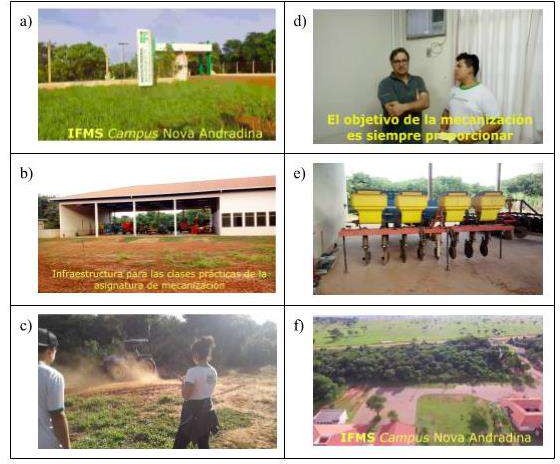 Quadro 1 - Uso das TICs na produção audiovisual.Fonte: Material produzido pelos alunos do curso Técnico em Agropecuária.De acordo com o quadro 1, durante a execução das atividades de elaboração do material audiovisual, os aprendizes utilizaram em vários momentos as TICs: em  a)  utilizaram o programa de edição Movavi para produzir e inserir uma legenda que indicava o nome da instituição; em b) selecionaram fotografias sobre o setor de Mecanização Agrícola com os próprios smartphones; em c) fotografaram e produziram um texto sobre a importância dos maquinários no campo; em d) gravaram uma entrevista com o coordenador do curso; eme) selecionaram fotografias de maquinários do setor de Mecanização; e em f) selecionaram uma imagem aérea em movimento do campus e inseriram uma legenda.Em todas as fases do projeto, os alunos utilizaram as TICs para registrar as imagens, gravar a entrevista, produzir as legendas e editar as imagens em movimento (BRAGA, 2013,p. 123), atuaram como protagonista, tomando as decisões (MORAN, 2013), selecionando e conjugando diversas semiosis para produzir os materiais audiovisuais (ROJO, 2013). Todas essas ações aconteceram juntamente com os conteúdos ministrados na disciplina de Língua Estrangeira Moderna (Espanhol).Considerações finaisEste manuscrito teve como propósito mostrar como as TICs podem ser usadas de modo significativo no contexto escolar. Para tanto, tomou como ponto de partida um projeto de produção audiovisual realizado no Instituto Federal de Educação, Ciência e Tecnologia de Mato Grosso do Sul - IFMS campus Nova AndradinaAcrescentar aqui que o trabalho com as TICs nesta experiência foi significativo, pois os alunos manusearam equipamentos tecnológicos e tiveram vivência com textos multimodais da esfera digital. Este papel ativo do aluno o torna protagonista de seu próprio processo de ensino e aprendizagem. O uso adequado das TICs traz a tona o perfil do aluno dos tempos contemporâneos, o papel do docente e as novas maneiras de aprender.ReferênciasBRAGA, Denise Bértoli. Ambientes digitais: reflexões teóricas e práticas. São Paulo:  Cortez, 2013.KENSKI, Vani Moreira. Educação e tecnologias: o novo ritmo da informação. 8. ed. 6ª reimpressão: Campinas-SP: Papirus, 2016.MIGUEL, Ely Alves; FERREIRA, Jefferson, CAMPOS, Jucelina Ferreira de; LEMES, Lezinete Regina; BENEVIDES, Louredir Rodrigues; SANTOS, Shirlei Neves dos. As múltiplas faces do Brasil em curta metragem: a construção do protagonismo juvenil. In: ROJO, Roxane Helena Rodrigues; MOURA, Eduardo (Orgs.). Multiletramentos na escola. São Paulo: Parábola Editorial, 2012.RIBEIRO, Ana Elisa. Escrever, hoje: palavra, imagem e tecnologias digitais na educação. 1. ed. São Paulo: Parábola, 2018.ROJO, Roxane (ORG.). Escola conectada: os multiletramentos e as TICs. São Paulo: Parábola, 2013.O USO DE TECNOLOGIAS DIGITAIS POR CRIANÇASThalitta Karoline Espirandelli Tomás (UFMS/CPNV) Célia Regina de Carvalho (UFMS/CPNV) Resumo: O presente texto apresenta como as crianças e adolescentes se apropriam das tecnologias móveis e como pais e responsáveis deve agir diante esse uso que por vezes torna- se descontrolado. Um dos grandes problemas das crianças do século XXI é que as crianças crescem em um mundo digital, caracterizado pela autonomia e comodidade o que por vezes provoca o comportamento sedentário. Pais e responsáveis devem estar atentos e tomar os devidos cuidados com as crianças perante a toda essa autonomia e privacidade provocada pelas mídias digitais. A metodologia de pesquisa qualitativa, de natureza descritiva,envolveu  a análise de publicações do TicKids Online no período de 2014 a 2017. O estudo também se respaldou em Legislações vigentes como a Constituição Federal e o Estatuto da Criança e do Adolescente (ECA), além de outros autores que retratavam do tema para fundamentação teórica.Palavras-chave: Tecnologia. Crianças. Contato.INTRODUÇÃOA tecnologia está cada vez mais presente na vida das crianças e adolescentes, pois antes mesmo de serem alfabetizadas já aprendem a utilizar maioria dos recursos disponíveis pelos aparelhos eletrônicos.Asgerações Z (nascidos nos anos 1990) e Alpha (nascidos a partir de 2010)desconhecem um mundo sem a presença das tecnologias de informação e comunicação mais modernas como computadores, tablets e celulares. A vida deles é irrigada por muita informação, visto que tudo é noticiado em tempo real e não raramente este volume em pouco tempo torna-se obsoleto ou desinteressante. Neste sentido, o presente artigo se38 Acadêmica do 8º Semestre do Curso de Licenciatura Plena em Pedagogia da Universidade Federal de Mato Grosso do Sul – UFMS/Câmpus de Naviraí. E-mail: thalittakaroline@hotmail.com39 ProfessoraAdjunta do Curso de Pedagogia da Universidade Federal de Mato Grosso do Sul – UFMS/Câmpus de Naviraí; Doutora em Educação pela Universidade Estadual Paulista ‘Júlio de Mesquita Filho’ (FCT/UNESP) e orientadora dessa pesquisa. E-mail: celicarvalho@hotmail.comrefere a um estudo que buscouinvestigar e analisar o contato de crianças que estudam nos anos iniciais do ensino fundamental mantém com as tecnologias móveis e de que modo isto interfere no contexto social e desenvolvimento escolar.Com base nos pressupostos da pesquisa qualitativa, foi desenvolvido um Estado da Arte de artigos publicados a partir da Pesquisa sobre o uso da Internet por crianças e adolescentes no Brasil - TIC Kids Online Brasil no período de 2014 a 2017.DESENVOLVIMENTOAo analisarmos o contato das crianças com as tecnologias é importante lembrarmo-nos das gerações tecnológicas, dentre as quais destacamos a geração Z e Alpha. A geração Z é composta por indivíduos que já nasceram na sociedade da informação em que a proliferação e computadores e dispositivos conectados à internet facilitaram a comunicação em tempo real.Scharfet al., (2012, p. 51) afirmam que as crianças da geração Z podem apresentar problemas “de interação social, com o comportamento orientado por informação em tempo real [...]é que o volume intenso de informação se torna obsoleto em pouco tempo, gerando desconforto e insatisfação”.A geração Z é primeira que “são a primeira geração a não mencionar eventospolíticos, econômicos ou culturais; emvez disso, falam sobre o domínio da internete de uma torrente de mídia social sempre em evolução” (GARDNER, 2014, p. 7). Por conseguinte, Gardner (2014,p. 7) pondera que esta geração espera “que tudo na vida seja rápido, eficiente, funcional,imediatamente disponível sempre que se desejar”.A geração Alpha, por sua vez, é composta de crianças nascidas a partir do ano de 2010. Segundo Mcckindle (2015) esta é a geração do milênio, pois nasceu e está sendo moldada totalmente no século 21. Desde quando nascem já são expostos ao mundo virtual e utilizam os aparelhos eletrônicos conectados à internet de maneira lúdica em seus cotidianos, por meio de aplicativos infantis instalados em smartphones, tablets, TV e computadores portáteis.De acordo com Catapan (2003) o contato com as tecnologiastêm provocando transformações radicais em todas as dimensões da existência.Este novo cenário de uso deequipamentos privativos e portáteis pode transformar as formas de mediação, pois torna mais difícil o acompanhamento dos pais baseado apenas na observação do comportamento. Com isso, o diálogo sobre os riscos de uso da Internet se torna cada vez mais essencial, visto que os pais nem sempre poderão estar presentes para orientar seus filhos (CGI.br, 2015).Moran (2016, p. 70) ressalta que “acompanhar o comportamento dos adolescentes na Internet não significa monitorar ou estabelecer medidas restritivas, mas estar aberto ao diálogo, à orientação e ao apoio”. A mediação parental está tendente a ser mais eficaz quando se estabelece um diálogo aberto sobre oportunidades e riscos relacionados ao uso da Internet e uma relação de confiançaVários profissionais das áreas de educação e saúde infantojuvenil (Weiss, 2001; Cosenza, 2011) observam que o acesso fácil e sem controle a tais meios levaria à diminuição das horas de sono e de obrigações domésticas e escolares.Santos e Barros (2017, 15) salientam que quando os usos das tecnologias se configuram de modo excessivo, onde as crianças só se divertem por intermédio desses objetos, deixando de brincar livremente ou com outras pessoas, é que podem ocorrer significativas desvantagens para o desenvolvimento integral infantil.A TIC Kids Online Brasil (2016) apresenta algumas recomendações sobre o uso de redes sociais por crianças e para instalação de jogos visto que nos últimos o ano o número de acesso aumentou devido ao uso de redes sociais, as crianças estão cada vez mais sendo expostas nesse meio online. Seja os pais divulgando fotos e conteúdo ou por vontade das próprias crianças.Para reduzir os riscos envolvendo o uso da internet e proteger-se, é importante adotar uma postura preventiva e fazer com que a atenção à segurança seja um hábito agregado à rotina(CGI.br, 2014).Cabe aos educadores e a escola encontrar meios para auxiliar os docentes, no sentido de com construir referenciais que estruturem uma nova metodologia que venha a atender osparâmetros exigidos pelo novo paradigma da sociedade do conhecimento (BEHRENS, 2010; MORAN et al., 2009; VANDRESEN, 2011).CONSIDERAÇÕES FINAISVive-se em uma época em que as crianças e adolescentes tem prematuramente um contato com as tecnologias digitais e móveis, assim como o acesso a internet. Isso significa que já nascem em um contexto pela qual a tecnologia faz parte de toda sua rotina, mediando relações pessoais e sociais. Isto requer que os paise professores orientem e subsidiem as ações que as crianças desenvolver na internet. Para isso é preciso que pais tenham um diálogo  aberto com seus filhos e os ensine a se proteger nesse mundo virtual, que tem repercussões no mundo real.REFERÊNCIASBEHRENS, Marilda Aparecida.O paradigma emergente e a prática pedagógica.Editora Vozes, 4 edição, p. 22-26. Petrópolis - Rio de Janeiro, 2010.CONSENZA, Ramon M. Entrevista: para entender os nativos digitais. Pátio Educação Infantil, Porto Alegre, ano IX, n. 28, p. 16-18, jul./set. 2011.COMITÊ GESTOR DA INTERNET NO BRASIL. TIC Educação Brasil 2014.Pesquisa sobre o uso das tecnologias de informação e comunicação nas escolas brasileiras, CGI, São Paulo, 2015.MCCRINDLE, Mark. Generation Alpha: Mark Mccrindle Q & A With The New York Times. 2015. Disponível em https://mccrindle.com.au/insights/blog/generation-alpha-mark- mccrindle-q-new-york-times/. Acesso em: 13 ago. 2019.MORAN, Manuel	José; MASETTO, Marcos; BEHRENS, Marilda. Novas Tecnologias e Mediação Pedagógica. 16. ed. Campinas: Papirus, 2009, p. 12-17.SCHARF, Edson Roberto; ROSA, Célio Paulo; OLIVEIRA, Denise. Os hábitos de consumo das gerações Y e Z: a dimensão ambiental nos contextos familiar e escolar. Revista Contemporânea de Economia e Gestão, 2012, p. 48-60. VANDRESEN, Ana Sueli Ribeiro. Web 2.0 e educação: Uso e Possibilidades. In: X congresso nacional de educação - educere, 2011, Curitiba. I Seminário Internacional de Representações Sociais, Subjetividade e Educação - SIRSSE. Curitiba: PUCPR, 2011. p. 12658 - 12667. WEISS, Maria Lucia. Internet: questões básicas da aprendizagem do adolescente.Revista Psicopedagogia, São Paulo, v. 19, n. 56, p. 74-78, out. 2001.A IMPORTÂNCIA DAS TECNOLOGIAS DA INFORMAÇÃO (TICs) NAEDUCAÇÃO                                                               Wilson Barbosa Torres (Escola Municipal José Carlos da Silva) Dorival Acosta (Escola Municipal José Carlos da Silva)Vander Beatriz da Silva RESUMO:O presente resumo expandido tem por objetivo ressaltar a importância  das Tecnologias da Comunicação e Informação (TICs) no meio educativo, pois com as novas tecnologias é possível que o professor desenvolva as mais diversas atividades de interesses pedagógicos e também é imprescindível na interação social e na autonomia dos alunos. A metodologia utilizada é de pesquisa bibliográfica em livros, sites educacionais, artigos já publicados, sobre a importância das tecnologias informacionais.Palavras-chaves: Tecnologias Informacionais. Educação. Importância.INTRODUÇÃOA partir da década de 1970 o mundo começou a mudar de uma forma muito rápida, e o primeiro BulletinBoardSysten (BBS) permitiu que pessoas com a utilização de um computador tosco e o acesso a linhas telefônicas pudessem trocar de documentos, ler notícias e enviar mensagens umas às outras. Já em 1980 os e-mails começaram a entrar no uso  popular e o mecanismo de busca passa a ganhar força no final de 1990 e a na virada do milênio entraram online as primeiras redes sociais e os primeiros blogs.Consequentementeo mundo perpassa por uma evolução tecnológica gigantesca e isto tem provocado à necessidade de buscar novas maneiras de se relacionar nas mais diversas as áreas como na cultura, na economia ena educação e etc.Mediante a tantas evoluções tecnológicas, no contexto educacional se faz necessário uma modificação nas práticas pedagógicas, onde é preciso profissional que seja “crítico, criativo, com capacidade de pensar, de aprender a aprender, de trabalhar em grupo e de se conhecer como indivíduo” (MERCADO,1999, p.01).Entretanto ogrande desafio da educação emmeio a esta evolução tecnológica, está relação as Tecnologias da Comunicação e Informação (TICs), que pode proporcionar aos alunos o direito de aprender de maneira autônoma e crítica “na construção do conhecimento pelo aluno e no desenvolvimento de novas competências, como: capacidade de inovar, criar o novo a partir do conhecido, adaptabilidade ao novo, criatividade, autonomia, comunicação” (MERCADO,1999, p.02).E assim no meio educativo se faz necessário a utilização dasTICs para que com essas novas tecnologias possam ser desenvolvidas as mais diversas atividades de interesses pedagógicos, como também a interação social e autonomia dos alunos.DESENVOVIMENTO2.2-As Tecnologias de Informação e Comunicação (TICs)Conforme os Parâmetros Curriculares Nacionais (PCNs) as Tecnologias da Comunicação e Informação (TICs) está relacionada aos meios tecnológicos que proporcionam a circulação de informações, que podem ser com os mais diversos meios de comunicação como: jornais, os livros, revistas e todos os meios midiáticos, etc.Entretanto as Tecnologias de Informação e Comunicação (TICs)podem ser conceituadas como atividades provenientes dos recursos de computação que permitem a produção, armazenamento ou processamento de dados, transmissão, acesso, segurança e o uso das informações e também está relacionada ao ensino e aprendizagem por meio de recursos tecnológicos, para desenvolver e transmitir informações, abrindo espaço então para a inclusão digital.Assim as Tecnologias da Informação e Comunicação (TICs) reduzem as distâncias e definitivamente hoje são necessárias, e os  indivíduos precisam de habilidades   tais como a  de refletir, analisar e interpretar os dados. E estas habilidades são aprendidas cotidianamente pelos “indivíduos digitais”, e a escola precisa estar preparada para o trabalho educativo voltado as tecnologias informacionais.2.3-O papel do professor frente as TICsNo contexto dessasmudançasé necessário que a escola como instituição social,possa refletir sobre as exigências da era digital e desta forma é de fundamental importância que a escola possa se ter novas posturas diante de novos conhecimentos, novos processos, novas habilidades necessárias ao educando para que ele exerça integralmente a sua cidadania. (SILVA,2005)Neste sentido asTICs vêm transformando as práticas  pedagógicas  dentro  do contexto educacional, e oferecendo as mais diversas possibilidades de ensino com  a utilização de redes telemáticas na educação, viabilizando trabalhos entre escolas por meio de parcerias entre alunos e professores a qualquer hora e local, promovendo o desenvolvimento de trabalhos com troca de informações e experiências entre escolas, estados e países, através de cartas, contos, desta maneira permite que o professor desenvolva suas aulas com mais coerência dando e ampliando o conhecimento dos alunos. (MERCADO, 1999)De acordo com Silva (2005)que refere à prática pedagógica, ressalta que ainda que a educação se transforme por meio das novas metodologias e tecnologias, o professor, precisa ter uma ter conhecimento básicos quanto a utilização das tecnologias pois, é o professor que mediará o aluno quanto a utilização desse aparato tecnológico e científico. E assim o seu papel do professor, deixa de ser somente um transmissor de conhecimento, mas por sua vez passa ser o estimulador.Neste sentido, Mercado (2002) menciona os novos  meios  tecnológico  informacionais abordam um melhor desempenho ao sistema educacional , e requer um novo posicionamento por parte dos professores, e que é necessário que estes busquem uma construção no que se refere ao conhecimento sobre as novas tecnologias, para que possam entender como incluí-las em sua prática pedagógica, permitindo a transformar o sistema fragmentado de ensino, numa perspectiva integradora de conteúdo, com a finalidade para a solução de problemas que são de interesse particular de cada aluno  (MERCADO, 2002 p. 42).Diante disto o professor precisar criar condições no sentido de favorecer o aprendizado mediando o processo de informatização numa perspectiva democrática e para isto é necessária uma postura crítica que promova atitudes reflexivas na maneira de ensinar.Noutras linhas Freire(1996) enfatiza“não sou apenas objeto da história, da cultura, dapolítica, constato não para me adaptar, mas para mudar”. (FREIRE, 1996. p. 77).Logo é possível perceber que o professor para atingir os objetivos de acessibilidade e interatividade que são estabelecidas pela sociedade tecnológica é importante buscar as uma contextualização sobreos conhecimentos tecnológicos atuais e as suas aplicabilidades.Neste sentido, Sampaio (1999), afirma que preciso que educadores e alunos possam conhecer interpretar, utilizar, refletir e dominar de maneira reflexiva a tecnologia para não serem por ela dominados. Desta maneira é necessário que se tenha convicção de que a existência do homem está em constantes transformações.Antunes (2009) menciona sobre o papel do professor mediante a sociedade de informação.[...] o papel do novo professor é o de usar a perspectiva de como se dá a aprendizagem para que, usando a ferramenta dos conteúdos postos pelo ambiente e pelo meio social, estimule as diferentes inteligências de seus alunos e os leve a se tornarem aptos a resolver problemas ou, quem sabe, criar produtos válidos para seu tempo e sua cultura. (ANTUNES, 2009. p. 136).No entanto é preciso entender de que o ser humano está diretamente ligado às transformações e os professores precisam se adequar criativamente no que se refere as novas tecnologias e suas aplicabilidades, com a finalidade de atender as necessidades dos alunos, buscando a utilização das mais diversificadas tecnologias, para a promovendo melhorias metodológicas no processo de ensino.CONCLUSÃOConclui-se que o trabalho pedagógico baseado nas TICs pode promover a inclusão social, numa perspectiva de direcionamento dos alunos ao conhecimento  e garantindo assim  a inserção social dos mesmos, permitindo que o mesmo tenha uma postura autônoma diante dessas ferramentas, podendo buscar um acesso seguro, no que se diz respeito ao que é correto ou não a acessar. E que as transformações na educação precisa de professores que estejamintelectualmente, emocionalmente e eticamente abertos para motivar e dialogar com seus alunos a utilizar as novas  tecnologias e  dela extrair  conhecimentos   que possam ir além   da teoria e prática e que os incentivem a viver melhor na sociedade.REFERÊNCIASANTUNES, Celso. As inteligências múltiplas inteligências e seus estímulos. 15. ed.Campinas, SP: Papirus, 2009.MERCADO, Luiz Paulo Leopoldo Formação Docente e Novas Tecnologias. Universidade Federal de Alagoas - Brasil IV Congresso RIBIE, Brasília 1998. Disponível em: http://www.ufrgs.br/niee/eventos/RIBIE/1998/pdf/com_pos_dem/210M.pdf. Acesso em  22 de jul.de 2019.MERCADO, Luiz Leopoldo. Formação continuada de professores e novas tecnologias.Maceió: EDUFAL, 1999.MERCADO, Luís Paulo (Org.). Novas Tecnologias na Educação: Reflexões sobre a prática. Maceió: EDUFAL, 2002SILVA, M. Docência Interativa presencial e online In: Valentin, Carla Beatriz; Schelmmer, Eliane. (Org.). Aprendizagem em ambientes virtuais: compartilhando idéias e construindo cenários. Caxias do Sul: EDUCS, 2005, v. 1, p.193-202SAMPAIO, Marisa Narcizo; LEITE, Lígia Silva. Alfabetização tecnológica do professor. Petrópolis, RJ: Vozes, 1999.FREIRE, Paulo. Pedagogia do Oprimido. Rio de Janeiro: Paz e Terra, 2008.GT 4:HISTÓRIA DA EDUCAÇÃO, MEMÓRIA, HISTÓRIA DAS INSTITUIÇÕES E INTELECTUAIS, CULTURAS E FONTES.DO SENSO COMUM AO CONHECIMENTO CIENTÍFICO: UMA PROPOSTA DE TRABALHO PARA O ENSINO MÉDIOAline de Souza Ledezma (UFMS/CPNV)       Willian Passareli Vaz (UFMS/CPNV)Resumo:O senso comum e o conhecimento científico são duas vertentes do conhecimento presentes em nossa sociedade desde a Grécia antiga, com Platão, definindo tipos de conhecimento. O objetivo é apresentar um trabalho elaborado em uma disciplina do Curso de Ciências Sociais que buscou discutir formas de conhecimento a partir desaberes diferentes, procurando distingui-las eperceber a importância de se trabalhar o conteúdo nas escolas. Como método de pesquisa foram analisados os documentos normativos para o Ensino Médio para as redes de ensino do Brasil. Parcialmente observamos que no Brasil, o tema é pouco estudado nas escolas, sendo que este tipo de conteúdo é de grande importância para o ser racional, basicamente possibilita indicar a diferença entre o certo e o errado segundo as normas sociais, consideramos assim que desta forma estamos possibilitando ampliar as discussões tantocom os alunos, como para os professores, apontando uma forma diferente e não maçante de se ministrar uma aula, tirando os alunos da monotonia.Palavras-chave: Senso Comum; Conhecimento Científico; Brasil; Sociedade.IntroduçãoA Sociologia vive de uma relação entre razão e o mito do senso comum que aparentemente pode se confirmar através do estudo científico do objeto pesquisado, para não termos uma visão equivocada do senso comum, devemos ir além das explicações do mesmo e, por meio de pesquisas científicas, ir lapidando um olhar sociológico.A fim de discutir o pensamento sociológico,o trabalho tem como objetivo compreender a diferença entre o senso comum e o conhecimento científico na racionalidade das relações sociais, percebendo como o pensamento científico contribui para a construção do conhecimento.MetodologiaO trabalho parte de uma proposta inicial de um plano de aula de Ensino de Sociologia elaborado por meio de estudos das Orientações Curriculares para o Ensino Médio(BRASIL, 2006) e a Base Nacional Comum Curricular para o Ensino Médio (BRASIL, 2018), onde buscamos compreender como trabalharíamos o conteúdo referente ao “Senso Comum45e o Conhecimento Científico46” proposto em tais documentos, a proposta então foi fundamentada na análise destes dois documentos norteadores que possibilitaram perceber a importância da elaboração de uma prática pedagógica consistente, tal iniciativa foi prevista na disciplina de História da Educação e do Ensino de Sociologia no Brasil, do curso de Ciências Sociais da Universidade Federal de Mato Grosso do Sul, campus de Naviraí, Mato Grosso do Sul. Sendo assim, o trabalho seguiu o seguinte roteiro metodológico: no primeiro momento foi realizado um estudo teórico dos documentos bases para o currículo do Ensino de Sociologia no Ensino Médio, depois passamos para a elaboração de um plano de aula referente a uma temática apontada nos documentos norteadores, e no penúltimo momento elaboração de um resumo expandido analisando a proposta elaborada para os alunos do Ensino Médio e a organização curricular, assim como realizamos pesquisa sobre o tema em periódicos Capes com intuito de aperfeiçoar nosso conhecimento acerca do tema, para finalizar a proposta desenvolvemos um jogo de tabuleiro referente ao mesmo tema, relacionando senso comum e ciência.DesenvolvimentoCompreendemos como“O senso-comum é aquele corpo de conhecimentos que adquirimos em virtude de nossa experiência ordinária cotidiana, onde descobrimos de forma superficial como funcionam as coisas de forma a podermos nos orientar eficientemente num ambiente determinado, e que muitas vezes é transmitido de geração em geração pela tradição oral.” (CASTANON, 2007, P. 11).Considerando determinadas situações, o ser humano age de acordo com o que ele considera adequado baseando-se em sua experiência de vida, em determinado momento ele45Senso comum é o modo de pensar da maioria das pessoas, são noções comumente admitidas pelos indivíduos. Significa o conhecimento adquirido pelo homem partir de experiências, vivências e observações do mundo.46Conhecimento científico é a informação e o saber que parte do princípio das análises dos fatos reais e cientificamente comprovados. Para ser reconhecido como um conhecimento científico, este deve ser baseado em observações e experimentações, que servem para atestar a veracidade ou falsidade de determinada teoria.acaba reproduzindo atitudes que na maioria das vezes é uma herança cultural, repetindo histórias e ideias que são consideradas místicas de reprodução de práticas do senso comum sem nenhuma base científica e em concepções que não há explicações elaboradas ou experimentadas e, na maioria das vezes, o indivíduo não questiona tais ideias que se desenvolvem na sociedade, em seu meio, na comunidade ou em sua família, pois se trata de uma tradição, um hábito cultural do povo.Por outro lado, temos exemplos práticos de várias destas tradições tomando como exemplo remédios caseiros, que ingerimos para curar várias doenças já foram comprovadas cientificamente que realmente existe a cura, existe também tradições religiosas de que as benzedeiras ajudam pessoas com seus rituais de oração, quando se leva um doente para benzer há aí uma situação na qual ainda não foi comprovada pela ciência de que foi eficiente.Ao contrário da ciência, o senso comum busca uma explicação rápida para os fenômenos, a ciência tem sua fundamentação em explicações elaboradas e experimentadas como base para conclusão de resultados que comprovam a verdade do fenômeno analisado como objeto de estudo.Mesclam-se, neste exemplo, dois tipos de conhecimento: o primeiro, vulgar ou popular, geralmente típico do camponês, transmitido de geração para geração por meio da educação informal e baseado em imitação e experiência pessoal; portanto, empírico e desprovido de conhecimento sobrea composição do solo, das causas do desenvolvimento das plantas, da natureza das pragas, do ciclo reprodutivo dos insetos etc.; o segundo, científico, é transmitido por intermédio de treinamento apropriado, sendo um conhecimento obtido de modo racional, conduzido por meio de procedimentos científicos. Visa explicar "por que" e "como" os fenômenos ocorrem, na tentativa de evidenciar os fatos que estão correlacionados, numa visão mais globalizante do que a relacionada com um simples fato uma cultura específica, de trigo, por exemplo (MARCONI, LAKATOS, 2003. p. 75).Outra característica do senso comum é a naturalidade da repetição, em geral, reproduzimos de forma natural o que ouvimos, um bom exemplo é a expressão “bandido bom é bandido morto”. Segundo Pêcego (2016) essa expressão foi utilizada comoslogan da campanha eleitoral do então delegado de polícia do Rio de Janeiro da época José Guilherme Godinho, em sua candidatura em 1986 como Deputado Estadual, Pêcego diz que isso é um grave retrocesso histórico e humanoessa frase é comumente reproduzida sem que se saiba a sua origem e tudo o que representa. São como termômetros do pensamento geral referindo-se ao delito, se houvesse uma reflexão sobre o que está sendo dito, resolveria um eventual problema do fenômeno de violência em nossa sociedade através de uma análise mais profunda, nessa reprodução não há um senso crítico fundamentado, não há um questionamento, ou uma análise de forma racional e objetiva dos verdadeiros motivos daqueles que seguem a marginalidade.O senso comum nos tira a capacidade de questionar, pois é a partir do questionamento que o fenômeno se torna objeto de estudo para fazer uma análise racional e objetiva. Em regra, o conhecimento do senso comum é passado por nossos familiares, nossos amigos, em casa, na rua, na escola, entre colegas, pelo que vemos em filmes, novelas e tudo o que circula de uma maneira geral. Em se tratando do âmbito escolar, o papel dos professores é desmistificar esse fenômeno, fazer com que os alunos comecem a questionar, refletir sobre o senso comum, organizar debates que levarão a desconstruir certas opiniões de senso comum, que não se comprovam, com isso os alunos irão adquirir conhecimento para poder diferenciar um do outro.No Ensino de Sociologia do Ensino Médio o senso comum pode ser trabalhado de forma reflexiva, fazendo com que os alunos pensem sobre este tipo de conhecimento, para descontruir ideias que podem prejudicar o desenvolvimento dos alunos, trabalhando o senso crítico para melhorar a capacidade analítica para que não haja muitas vezes opiniões formadas por outrem em uma opinião válida pela sociedade em geral.Assim a possibilidade de se trabalhar o conhecimento a partir do olhar da ciência e de forma lúdica pode ser considerada como um fator favorável para aprendizagem desde que  “ [...] o professor explique o que é uma pesquisa sociológica, os padrões mínimos de procedimentos que devem ser utilizados, os cuidados que devem ser tomados, enfim, passos e procedimentos objetivos para que o resultado dela possa ser de alguma valia no entendimento do fenômeno a ser observado” (BRASIL, 2006, p. 126).Segundo Silva (2011), a relação do senso comum e ciência no ensino da Sociologia é uma relação dialética entre ambas, considerado uma forma de conhecimentos dos problemas que ocorrem em sala de aula, para proporcionar aos alunos um discernimento entre o que é conhecimento cultural tradicional e o científico para uma explicação dos fenômenos sociais. O ensino da Sociologia, com base nasOrientações Curriculares dá condições necessárias de trabalhar metodologias diversificadas através de jogos, leituras e debates relacionando a teoria e os temas, isso faz com que o conteúdo deixe de ser massivo e possa ser mais leve abordando a realidade dos alunos.Considerações FinaisPor meio dos dados produzidos e analisados evidenciamos que o senso comum está presente em todo meio social, foi possível vislumbrar pela organização que as maiores dificuldades consistem na transformação da atividade científica em um instrumento de aprendizagem, visto que as bases curriculares não se estendem a estes tipos de ensino.Pressupondo que nem sempre o senso comum significa uma incapacidade de pensar, e que por vezes pode ser um fenômeno benéfico em certos casos, ajudando em várias áreas da sociedade.Ao realizarmos este trabalho observamos a importância de produzir trabalhos que tem como proposta facilitar a aprendizagem do aluno e sair da monotonia, pois temos ciência da realidade dos alunos nas instituições e sabemos o quão é difícil chamar a atenção dos mesmos fazendo-os a se envolver com a aula, essa proposta de trabalho serviu-nos como aprendizagem para transformarmos nossos métodos repetitivos em novidades, e para nos mostrar que se houver força de vontade é possível sim renovarmos sempre.ReferênciasPÊCEGO, Antônio José Franco de Souza. Bandido bom é bandido morto? Uma frase da década de 80 que renasce como ditado popular. Revista Empório do Direito. Disponível em: https://emporiododireito.com.br/leitura/bandido-bom-e-bandido-morto-uma-frase-da- decada-de-80-que-renasce-como-ditado-popular. Acesso em: 17 jun. 2019.SILVA, Sandra Siqueira da.A relação entre ciência e senso comum. Ponto Urbe[online], 9 | 2011, posto online no dia 01 dezembro 2011. Disponível em: http://journals.openedition.org/pontourbe/359; DOI: 10.4000/pontourbe.359. Acesso em: 16/jun. 2019.SAVEDRA, Silas Souza.Sociologia e Senso comum. Café com Sociologia. Disponível em: https://cafecomsociologia.com/sociologia-e-senso-comu/. Acesso em: 03 jun. 2019.CASTANON, Gustavo. Introdução à Epistemologia.São Paulo: EPU. 2007. MARCONI, Marina de Andrade. LAKATOS, Eva Maria.Metodologia Cientifica.São Paulo: Editora Atlas. 2003.BRASIL, Base Nacional Comum Curricular, Brasília. 2018.Disponível em: http://basenacionalcomum.mec.gov.br/. Acesso em: 10, jun. 2019.BRASIL, Orientações Curriculares Para o Ensino Médio, Brasília. 2006.Disponível em: http://portal.mec.gov.br/seb/arquivos/pdf/book_volume_03_internet.pdf. Acesso em: 10, jun. 2019.ANALFABETISMO NO BRASIL: PASSEANDO PELA HISTÓRIA DA EDUCAÇÃO BRASILEIRADaiana da Rocha Reis (UFMS – daianaroocha@gmail.com)Resumo:Por muitos anos ser alfabetizado era garantia de um bom emprego. Atualmente quem não é alfabetizado dificilmente terá um emprego. Freitas e Biccas (2009) já diziam que em 1960 ano em que 46% da população era analfabeta, o fracasso escolar refletia diretamente na economia do país. Desde então, foram traçadas metas para a melhoria destes resultados. Partindo deste pressuposto a presente pesquisa tem por objetivo retratar momentos importantes da luta contra o alfabetismo e construção do ensino da EJA no Brasil no período de 1920 a 2018. Os resultados deste estudo demostram que apesar dos grandes avanços obtidos no aspecto educacional, ainda sim são insuficientes visto que ainda não alcançamos metas estabelecidas para o ano de 2015.Palavras-chave: Analfabetismo, Educação de Jovens e adultos e história da educação.INTRODUÇÃOEm 1960 a cada 55 pessoas que ingressavam no primeiro ano do ensino regular, apenas uma conseguia concluir o que chamamos hoje de Ensino Médio, sendo que 40% deste número deixavam a escola já no primeiro ano de ingresso.Com isso, durante muito tempo os projetos que erradicar visavam erradicar o analfabetismo no Brasil voltou-se apenas para a formação de jovens e adultos. (FREITAS e BICCAS, 2009)Com o aumento do número de escolas, e criação de leis que garantem o acesso, permanência e unificação do ensino, o número de evasões diminui assim como o atendimento ao EJA. Deste modo projetos como oPNAIC (Programa Nacional Alfabetização na Idade Certa) vão sendo implantados, afim de garantir a alfabetização de crianças até o terceiro ano do ensino fundamental.Com isso, a presente pesquisa bibliográfica tem como objetivo principal retratar atrajetória do analfabetismo no Brasil no período de 1920 a 2018, com base no livro “HistóriaSocial da Educação no Brasil (1926 – 1996)” dos autores Marcos Cezar de Freitas eMaurilane de Souza Briccas.Conceituando de AnalfabetismoDe acordo com o IBGE, Analfabeto é o termo utilizado para caracterizar pessoas que não conhecem o alfabeto, ou seja que não sabem ler e escrever e decodificar. A taxa de analfabetismo no Brasil é aferida a partir da escrita de um bilhete simples, visto que aquele que não sabe escrever um bilhete em sua língua nativa não é alfabetizado.Outro termo muito utilizado atualmente é o Analfabeto funcional que trata-se de pessoas que sabem ler e escrever mas não conseguem interpretar o texto lido. Segundo IBGE estima-se que em até 2018, em média 30% da população brasileira entre 15 e 64 ano são analfabetos funcionais.O inicio de preocupação com o Analfabetismo no BrasilPor muito tempo no Brasil, saber ler e escrever era considerado um luxo, já que apenas pessoas mais abastadas financeiramente tinham acesso à escola e principalmente condições de permanência nela. Em 1920, o índice de analfabetismo chegava a 64,9% da população, ou  seja mais da metade da população brasileira não sabiam ler nem escrever (FREITAS, BICCAS. 2009).            No entanto em 1960, estudiosos acusam que o fracasso econômico do país  estar relacionado aos altos índices de analfabetismo no Brasil que chegava a 46%. Diante deste contexto era necessário criar mediadas rápidas e eficazes para estancar o problema (FREITAS, BICCAS. 2009).     Ao analisar o número de escolas que ofertavam o ensino, notava-se que eram insuficientes para atender a demanda de alunos. Desta forma, foi necessário expandir o número de instituições de ensino. Além deste dado, outro problema identificado nos índices de alfabetização era que grande parte dos analfabetos já eram jovens, adultos e idosos. Surge então a Educação de Jovens e Adultos, uma grande sacada para diminuir os índices de analfabetismo em curto prazo (FREITAS, BICCAS. 2009).            Neste sentido inicia-se as indagações “Como trazer o adulto novamente para a escola? Como manter este aluno estimulado a ponto de insistir no ensino ofertado?. Neste momento aparece a figura mais ilustre da educação brasileira, Paulo Freire teria a respostas para essas indagações.            Sua proposta era elaborar uma pedagogia ligada à vida, e não apenas à escolarização formal, neste caso o ensino deveria atender interesses da comunidade. Para isso “Freire rejeitava fórmulas prontas, pois acreditava ser possível construir uma proposta de educação popular com os próprios grupos populares, portanto com eles e não para eles” (FREITAS, BICCAS. 2009 p.236).           Sua proposta de ensino mostrava ao povo que através da educação poderiam transformar o mundo e mudar sua posição social. Um exemplo disso era do direito ao voto, que só era concedido a pessoas alfabetizadas. Desta forma suas cartilhas eram construídas com temas geradores a fim de provocar discussões e reflexões no estudante.     Um grande legado de Paulo Freire que vale a pena citar era “Educação não transforma o mundo. Educação muda pessoas. Pessoas transformam o mundo.”. Esta frase reflete muito sobre seu interesse para com a educação.A educação ida muito bem, até adentrarmos no período de ditadura militar, iniciado em 1964. Neste momento movimentos de educação e cultura popular foram reprimidos e extintos, e suas lideranças perseguidas e exiladas. A transformação social tão almejada por Paulo Freire e seu povo foi silenciada.De acordo com Scocuglia(2003, p. 81 apud, FREITAS E BICCAS, 2009, p.248), educação de Jovens e Adultos permanece, porém completamente reformulada. Seu objetivo agora era “Capacitar o homem analfabeto marginalizado a ser participante na sua sociedade contemporânea, como contribuinte do desenvolvimento socioeconômico e recebedor de seus bens”.Em setembro de 1967 é criado o Mobral por meio de Lei nº 5.379. Segundo Freitas e Biccas o Mobralpretendia ser a resposta do Estado frente aos elevados índices de analfabetismo da população. O censo de 1970 indicava a presença de 17.936.887pessoas analfabetas acima de quinze anos de idade, no Brasil, o que correspondia a 33% da população adulta (FREITAS E BICCAS, 2009 p.249).De 1970 a 1976 o dinheiro arrecadado da emposto de renda da população e doação de empresários financiavam as atividades do Mobral. Tudo era feito pela loteria esportiva da época.De acordo com os censos os resultados alcançados com sistema Mobral foram insatisfatórios, visto que em 1980 os analfabetos representavam 25,8% da população. Com isso, o movimento foi extinto em 1985, surgindo em seu lugar a Fundação Educar que herdou todos os bens do Mobral.A educação brasileira ainda enfraquecida da um grande passo com a criação da Lei nº 9.394, de 20 de dezembro de 1996. A LDB vem assegurar como direito de todos uma educação pública e laica em todos os níveis a qualquer público. O ensino fundamental passa a ser obrigatória a partir dos 7 anos, sendo permitida matricula a partir dos 6 anos de idade. Garantiu também como dever do estado o ensino público, gratuito e de qualidade para jovens e adultos que não tiveram acesso à escola na idade própria.O Analfabeto nos últimos anos segundo o IBGE     Com o aumento significativo de jovens que param o ensino regular e posteriormente recorrem a EJA. A preocupação da alfabetização nos últimos anos deixa de estar voltada ao EJA, e passa a se voltar a qualidade de ensino e permanência nas séries iniciais.Pensando nisso, surge então o PNAIC cuja finalidade é a alfabetização crianças de todas as escolas municipais e estaduais, urbanas e rurais, até o 3º ano do Ensino Fundamental. O PNAIC conta com uma formação de 180 horas a todos os professores de Educação Infantil e Ensino Fundamental.O gráfico abaixo mostra a meta estabelecida para 2015, a qual reduziria a taxa de analfabetismo no Brasil para 6,5%. No entanto em 2018 a média de analfabetos ainda era de 6,8% da população brasileira.Figura 1: Meta para o analfabetismo para 2015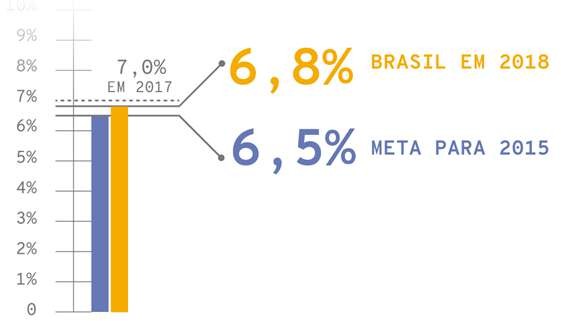 Fonte: Gaveta do Povo, 2019.A taxa de analfabetismo mais atual no Brasil foi divulgada em junho de 2019 pelo IBGE. Os resultados apontam que o Brasil tem pelo menos 11,3 milhões de pessoas com mais de 15 anos analfabetas (6,8% de analfabetismo). No mundo, mais de 750 milhões permanecem nessa situação.Considerações FinaisAo longo da história, a alfabetização passou por diversos momentos, sendo que até o século XIX pouco se importava com o analfabetismo, a partir do século XX quando os índices passam a influencia na economia e desenvolvimento do Brasil, voltasse um olhar a esse aspecto, criando alternativas para reduzir o número de pessoas fora da escola.Grandes projetos faram idealizados e colocados em prática até a chegada da Ditadura Militar. Entra em ação a fase do silêncio com relação a grandes ideias, pois o intuito era aumentar índices e não dar poder ao povo. Fim da ditadura a educação segue enfraquecida até a criação de LBDBEN Lei nº 9395/96 garantindo direitos ao povo e padronização no ensino.Ao caminhar pela história da Educação brasileira é possível perceber que apesar das fases difíceis ainda tivemos um avanço muito significativo com relação a décadas passadas. Entretanto ainda há muitos obstáculos a ser superado na educação, para alcançar um ensino realmente significativo e de qualidade.ReferênciasFREITAS, Marcos Cezar de; BICCAS, Maurilane de Souza. História social da educação no Brasil (1926-1996). – São Paulo: Cortez, 2009.TAXA DE ANALFABETISMO NO BRASIL. Gaveta do Povo, 2019. Disponível em:<https://infograficos.gazetadopovo.com.br/educacao/taxa-de-analfabetismo-no-brasil/>. Acesso em: Dia 18, jul de 2019.História e Memória das Escolas Estaduais de Naviraí – MS (1970 – 1980)Gabriela Crivellatti Bezerra (UFMS/CPNV – gabi-crivellatti@hotmail.com) Larissa Wayhs Trein Montiel (UFMS/CPNV –larissawtmontiel@hotmail.com) Vivianny Bessão de Assis (UFMS/CPNV- viviannybessao@gmail.com)Resumo:Este resumo expandido situa-se no âmbito da História da Educação e faz parte  de um recorte do Trabalho de Conclusão de Curso em Pedagogia da Universidade Federal de Mato Grosso do Sul – UFMS campus de Naviraí, que tem como objetivo investigar o processo decisório dos nomes das Escolas Estaduais de Naviraí – MS, bem como seu contexto social vivenciado nos anos de 1970 e 1980. Os locais da pesquisa foram os acervos das escolas estaduais investigadas localizadas no município de Naviraí-MS assim como a entrevista com o gestor que atuoucerca de 20 anos na direção de uma escola e também foi secretário de Educação e Cultura no município de Naviraí e hoje atua como professor da rede de ensino. Esta pesquisa se encontra em andamento e têm o intuito de contribuir para o enriquecimento da História da Educação da cidade de Naviraí – MS.Palavras-chave: História; Memória e Educação.IntroduçãoO tema desta pesquisa situa-se no âmbito das pesquisas em História da Educação, sendo esse um recorte do Trabalho de Conclusão de Curso em Pedagogia na Universidade Federal de Mato Grosso do Sul- UFMS no campus de Naviraí que visou compreender o processo de decisão de escolha dos nomes das Escolas Estaduais que compõem o município de Naviraí, situado na região sul do estado de Mato Grosso do Sul (MS), bem como as influências do cenário educacional exercidas sobre o município durante as décadas de 1970 e 1980, pois correspondem as décadas de constituição dessas escolas. Diante disso, optou-se pelas seguintes questões norteadoras: Quais foram os critérios de escolha dos nomes das escolas estaduais de Naviraí? Essas escolhas foram feitas por quais sujeitos? Que lugar social ocupavam naquele momento histórico? Qual a relação entre os acontecimentos nacionais e locais? O que esses nomes representaram à e/ou representam para o município no presente.Esta pesquisa fez parte de um projetointitulado “Centro de Arquivo, Cultura e Memória do Cone Sul do Mato Grosso do Sul (CACM/NAVIRAÍ) ” que procurou criar um acervo digital contendo fotografias e depoimentos sobre a história da fundação do Município de Naviraí em Mato Grosso do Sul contanto com a produção de fontes orais, viabilizadas a partir dos depoimentos dos primeiros moradores da região.Na organização do Centro de Arquivo, Cultura e Memória do Cone Sul do Mato Grosso do Sul, procurouenfocar os aspectos da constituição das escolas estaduais, pois entende-se que ao estudar o passado da história da educação possibilita compreender e refletir sobre o presente. O interesse pelo tema surgiu a partir das reuniões do Grupo de Pesquisa “História da Educação, Memória e Literatura Infantil (GPHEMLI). Nas reuniões de estudo, o grupo buscou compreender a relação entre a história regional de Naviraí-MS com a história nacional, estudando temas como memória, pesquisa histórica, fontes e organização de acervos.Diante do cenário educacional de Naviraí-MS no contexto vivido na época, o objetivo desta pesquisa visou compreender o processo decisório de escolha dos nomes das escolas estaduais de Naviraí e contribuir para a produção de fontes orais que contribuíam para a produção de uma história da educação de Naviraí e região. Com isso, buscou-se  informações sobre a constituição dessas escolas em documentos oficiais como, por exemplo,  o Projeto Político Pedagógico das instituições, bem como livros que retratam a história local, contata por seus moradores considerados como memorialistas que buscam retratar os acontecimentos do município.Muito do que se conhece da história da região sul de Mato Grosso se deve aos escritos produzidos por memorialistas. Porém, nem sempre as documentações consultadas podem ser analisadas ou cotejadas com outras pelo fato de não existirem materialmente, pois são originárias de informações contidas na tradição oral das famílias pioneiras. Esses autores descrevem os seus antepassados como desbravadores e fundadores na ocupação desta região (DAL MORO, 2012, p. 1).Assim a relevância deste estudo está na ausência de pesquisas que se debrucem sobre a história da educação na região mencionada e na necessidade de rememorar por meio das lembranças com depoimentos e fontes documentais a história e memória da cidade e região.Visto que, pesquisar documentos e monumentos antigos enriquecem a história vivida. Como afirma Le Goff e Cellard, quando destacam que documento significa “[...] o resultado de uma montagem, consciente ou inconsciente, da história, da época, da sociedade que o produziu, mas também das épocas sucessivas durante as quais continuou a viver. O documento é uma coisa que fica, que dura [...]” (LE GOFF, p. 1990, 472). Para realizar uma pesquisa documental, o pesquisador precisa buscar dados satisfatórios, explorar todos os meios que podem fornecer detalhes e informações importantes (CELLARD, 2008).Ao tratar do “desenvolvimento da memória: da oralidade à escrita”, Le Goff (1990) explica que a escrita passa a ser distinguida em duas formas de memória, a primeira é a comemoração, a celebração através de um monumento comemorativo de um acontecimento memorável por meio de monumentos e obeliscos que usamos para conservarmos e comemorarmos a lembrança da memória, a segunda é por meio da escrita. Assim o nome dado as escolas se torna um aspecto relevante para a construção da história e da memória das instituições escolares.Fundamentação TeóricaDiante da perspectiva de se trabalhar com a Memória para constituir aspectos sobre a História é importante destacar que segundo Le Goff (1990, p. 203) que a relevância de “[...] distinção entre passado e presente é um elemento essencial da concepção do tempo”, que nos auxilia na interpretação da história. Para tanto, inúmeras possibilidades de leitura do documento podem ajudar a analisar para além do que foi escrito. Assim, outras possibilidades podem ser interessantes na investigação histórica na tentativa de “enriquecer e ampliar” (LE GOFF, 1990, p. 539) o conteúdo da pesquisa acreditamos que a análise do material também aproxima a visão do historiador para novas descobertas. Pois, como já apontava Burke (1992, p. 25),[...] novos tipos de perguntas sobre o passado, para escolher novos objetos de pesquisa, tiveram que buscar novos tipos de fontes, para suplementar os documentos oficiais. Alguns se voltaram para a história oral, outros a evidências das imagens, outros a estatística. Também se provou possível reler alguns tipos de registros oficiais de novas maneiras.Para tanto, passamos assim a analisar os documentos compreendendo que “[...] o grau de apreensão do vestígio deve ser profundo, já que os rastros do passado, por vezes não estão evidentes. Para tanto o historiador, deve questionar o documento, forçando-o a falar o que ainda não havia sido dito” (RABELLO, RODRIGUES, 2014, p. 11).Compreendendo que os arquivos são as fontes presentes nas instituições escolares e que essa de maneira geral são mais escassas, pois ainda vivenciamos a cultura do descarte bastante presente em nossas escolas com na crença de que todo o arquivo pode estar “morto” e diante disso, seu cuidado e manutenção não são necessários, também consideramos necessário o diálogo com as fontes orais que indicam através do ato de lembrar as marcas deixadas de um passado não muito distante. Assim, as fontes orais nos possibilitam compreender que as[...] informações e conhecimentos de fatos históricos que se transmite e se mantêm pela tradição oral, mas que, quando são escritas, se transformam em fontes escritas. A coleta de depoimentos orais aproxima-nos do passado recente. A memória dos adultos, especialmente informantes do entorno mais imediato, fornece informação sobre os últimos anos das cidades, ofícios, objetos, trabalhos, festas, costumes, acontecimentos sociais, políticos, militares, entre outros (RODRÍGUEZ, 2010, p. 42).A perspectiva foi trabalhar utilizando as fontes de forma que possibilitassem permitir o registro e o estudo da experiência de um número cada vez maior de grupos, e não apenas dos que se situam em uma posição ou outra escala social (ALBERTI, 2006).A memória a partir dos nomes das instituições escolares investigada por meio dos documentos escritos e de seus indivíduos, nos faz compreender que devemos usar o termo memória, como afirma Le Goff (1990), não referente a quesitos materiais, mas à memória e sua maneira científica que é a história. Estas se compõem por dois tipos de materiais, que são os documentos e os monumentos, “estes materiais da memória podem apresentar-se sob duas formas principais: os monumentos, herança do passado, e os documentos, escolha do historiador” (LE GOFF, 1990, p. 462).Nesse contexto no texto de Sarat (2002) intitulado “O nome da escola infantil: as percepções de infância em exposição” a autora problematiza a questão das escolhas dos nomes para as instituições de educação infantil e tal texto nos possibilitou indagar também como e o porquê das escolhas dos nomes das escolas estaduais na região sul de Mato Grosso do Sul, especificamente em Naviraí. E compreendemos que os nomes escolhidos para as instituições educacionais podem revelar não só o tratamento dado à educação como as diferentes percepções que se teve sobre a escola, quais foram as intenções de quem propôs o nome da escola. A questão da nomenclatura da instituição pode ser percebida sob ângulo que essa linguagem aparece como tentativa de construir um espaço representativo que incorpore certo valores e significados. Diante disso, podemos considerar que a nomenclatura da instituição escolar reflete os interesses e as intenções sobre a proposta de uma escola, de uma educação, de seus sujeitos.Considerações FinaisEste resumo expandido indica um trabalho em construção onde a História e a Memória dos nomes das instituições escolares foi o foco da pesquisa, procurando uma reflexão com o contexto social de um período histórico vivenciado entre os anos de 1970 a 1980 na cidade de Naviraí – MS. Tal pesquisa analisou um período determinado da história e de uma região específica que é o sul de Mato Grosso do Sul, que ainda apresenta poucos estudos sobre a História da Educação, são trabalhos como esse que vão contribuir para a expansão e divulgação da memória da região e podem possibilitar novas pesquisas.É de se considerar que a pesquisa reflete que os interesses de um grupo se torna expresso também quando é representado na nomenclatura das instituições educacionais, indicando um modelo idealizado de educação.ReferênciasALBERTI, V. Fontes orais, história dentro da história. In: PINSKY, C. (Org.) Fontes Históricas. São Paulo: Contexto, 2006, p. 155-202.CELLARD, A. A análise documental. In: POUPART, Jean et al. A pesquisa qualitativa: enfoques epistemológicos e metodológicos. Petrópolis: Vozes, 2008 (Coleção Sociologia).<https://edisciplinas.usp.br/pluginfile.php/1932953/mod_resource/content/1/CELLARD%2C%20Andr%C3%A9_An%C3%A1lise%20documental.pdf/>. Acesso em 20 de Jun. de 2018.DAL MORO, N. Os memorialistas e a edificação de um passado glorioso. Crítica Histórica. Ano III, n. 6, dez, p.1-23, 2012.LE GOFF, L. História e memória. Tradução Bernardo Leitão ... [et al.] -- Campinas, SP	Ed. Unicamp,	1990.	Disponível	em:<https://www.ufrb.edu.br/ppgcom/images/Hist%C3%B3ria-e-Mem%C3%B3ria.pdf>. Acesso em:15 maio de 2018.POLLAK, Michael. Memória e Identidade Social. Rio de Janeiro, 1992. RODRÍGUES, M. V. Pesquisa histórica: o trabalho com fontes documentais. In:COSTA, C. J.; MELO, J. J. P.; FABIANO, L. H. (Orgs.). Fontes e métodos em história da educação. Dourados, MS, Ed. UFGD, p. 35-48, 2010.SARAT, M. O nome da Escola Infantil: as percepções de infância em exposição. Comunicações - caderno do Programa de Pós-Graduação em Educação. Piracicaba. Ano 9, n. 2, p. 37-48, nov. 2002.A METODOLOGIA DA PROBLEMATIZAÇÃO NA RESIDÊNCIA PEDAGÓGICA: UM RELATO DE EXPERIÊNCIA DO CURSO DE PEDAGOGIAJessica de Jesus Rocha (UFMS/CPNV – essica26rocha@gmail.com)                                             Vanessa de Lima Odorizzi (UFMS/CPNV –Odorizzi.silva67@gmail.com) VivianyBessão de Assis (UFMS/CPNV - viviannybessao@gmail.com)Resumo: O presente trabalho apresenta os aspectos da metodologia da problematização, desenvolve uma identidade profissional oportunizada por meio da vivência prática na escola-campo,ampliando as capacidades de investigação e pesquisa sobre a prática escolar e vivenciando a relação inerente entre o ensino, pesquisa e extensão.Estetrabalho possibilitou práticas pedagógicas que consistiam em analisar o ambiente da sala de aula, ter a percepção de alguns postos-chave que poderiam vir a ser trabalhados no intuito de chegar a uma possível solução e aplicação à realidade no contexto escolar. Foram identificadas algumas dificuldades dos alunos, tais como: escrita espelhada; dificuldades de socialização; ausência de ludicidade e problemas de segmentação que foram abordados nas próximas etapas do estudoatravés dessas hipóteses, trouxemos pontos chaves, na maioria das vezes os obstáculos encontrados eram referentes aos mesmos alunos, assim procuraremos possíveis soluções para essas dificuldades encontradas. Os resultados desta experiência nos oportunizam a avaliação da realidade escolar, e as discussão sobre os resultados e intervenção na escola.Palavras-chave: Metodologia da problematização; Residência Pedagógica; Curso de Pedagogia.IntroduçãoO ProgramaResidência Pedagógica tem por objetivo incentivar a iniciação à docência por meio de ações didático-pedagógicas que aproximem o licenciando da realidade escolar, articulando Ensino Superior e Educação Básica, esse planejamento inclui diversos recursos didáticos associados a fundamentos teóricos que visam propor um ensino e reconhecendo métodos de ensino aprendizagem.Os encontros de estudo ocorreram semanalmente no campus da Universidade Federal de Mato Grosso do Sul - UFMS em Naviraí, Mato Grosso do Sul, com a professora orientadora, a professora preceptora e juntamente com as dez acadêmicas.Sendo assim o método foi a observação da realidade e definição de onde se encontra  as dificuldades dos alunos que estão em processo, foram identificadas algumas “palavras- chave”, como: escrita espelhada; dificuldades de socialização; ausência de ludicidade e problema de segmentação que serão abordados, nos postos-chave que são as perguntas, por que esse problema existe? por que tal criança escreve espelhado? realizar a dúvida por que a criança e pré-silábico? e por fim nós mesmos fazer hipóteses e respondermos para ver se os estudos comprovam isso, conseguimos nos aprofundar na prática pedagógica através de estudos teóricos, e com a experiência da prática na sala de aula sendo assim, com a oportunidade que nos foi dada, pudemos trocar experiências e adquiri-la umas com as outras, a professora preceptora que rege a sala de aula na escola campo.MetodologiaA pesquisa e de naturezaqualitativa, e de caráter descritivo pois analisou, por meio de observações e reuniões semanais com intuito de apreender questões relevantes voltadas a compreender para as práticas no 1º ano dos anos iniciais do Ensino Fundamental de uma escola municipal do Município de Naviraí-MS.Para Lakatos e Marconi (2011), o método qualitativona contramão do métodoquantitativo, não se utiliza de instrumentos estatísticos, mas se preocupa em analisar e interpretar a realidade de maneira mais detalhada, buscando apresentar a complexidade do comportamento humano, possibilitando uma análise mais profunda dos conceitos, hábitos, comportamentos, atitudes e etc.Resultados e DiscussõesA vivência desta prática pedagógica permitiu desenvolver um processo de ação- reflexão-ação das atividades docentes e a realidade exercida em sala de aula, a partir da aplicação do Arco de Maguerez, organizamos uma construção de nossa trajetória no processo de aprender a ensinar. Por issoessa experiência vividaa partir da proposta pedagógica, foi significativa e possibilitou a nós residentes repensar e reconstruir nossas próprias práticas pedagógicas.A Metodologia da Problematização com o Arco de Maguerez, segundo Berbel(1996), tem como ponto de partida a realidade que, observada sob diversos ângulos, permite ao estudante ou pesquisador extrair e identificar os problemas existentes.Buscamos através de atividades chegar há uma possível conclusão, abordamos várias hipóteses pelo qual buscamos solucionar as dificuldades na sala do 1 ano A. Elaboramos um projeto com o tema, “Cantar também faz rir e brincar” exposto um sarau na escola campo, que nos proporcionou muito aprendizado e que também vivenciamos muitas dificuldades no qual nos fez ter um olhar amplo tanto da visão do professor em sala de aula, pois neste processo podemos vivenciar o trabalho em equipe, a cooperação, a responsabilidade de reger uma sala de aula.Observamos através dos nossos estudos, a metodologia do arco de Maguerez baseada na resolução de problemas em sala de aula, não voltado para o saber, mas para o saber fazer, buscaremos através de atividades chegar em uma possível conclusão do conhecimento de  cada aluno.O “Arco de Maguerez” é uma metodologia que e composta de cinco etapas: 1. Observação da realidade social, esta primeira etapa trata da observação da realidade, consiste na participação ativa dos alunos para um olhar atento da realidade 2. Identificação dos postos- chave, 3. Teorização; 4. Hipóteses de solução; 5. Aplicação da realidade.Assim abordamos várias hipóteses pelo qual fomos buscar solucionar as dificuldades na sala do 1° ano A. Através dessas hipóteses trouxemos pontos chaves, e após identificar esses pontos chaves criamos hipóteses de solução. Vasconcelos, Berbel e Oliveira (2009) colocam que ao desenvolver um estudo, este deve servir de base para a transformação da realidade observada.Afirma Berbel (1999, p. 4) que a etapa dos postos-chave “estimula um momento de síntese após a análise inicial que foi feita, é o momento da definição do que vai ser estudado sobre o problema [...]”. Com a Metodologia da Problematização do Arco de Maguerezbuscamos estabelecer a relação que percebemos entre as contribuições sobre os saberes deprofessores e as características do método aplicado, visando identificar o potencial desta teoria sob esse ponto de vista, conscientes de que os participantes do estudo podem ser alunos, professores ou acadêmicos em processo de formação, as ações do Método de Maguerez, relacionadas a diferentes saberes proporcionam aos participantes ultrapassarem a simples retenção de informações na memória, desenvolvendo habilidades reflexivas e criativas, que permitem mobilizar os conhecimentos que já possuem e adquirir outras áreas .Considerações FinaisPor meio dos relatos apresentados, observou-se também que o programa proporciona uma melhoria na qualidade do ensino, na qual os professores supervisores das escolas têm a oportunidade de repensar e aprimorar suas práticas pedagógicas.Portanto o projeto teve como finalidade diagnosticar os problemas que encontramos em sala de aula, assim buscamos hipóteses de soluções e após aplicamos na prática possíveis soluções usando o lúdico e interação da família na escola, que é de suma importância para a vida escolar desses alunos.Deste modo, podemos relatar que foi de suma importância para cada uma das residentes, o que possibilitou um conhecimento a mais acerca de como é o agir e o ser na docência.ReferênciasVASCONCELLOS, Maura M. M. BERBEL, Neusi A. N. OLIVEIRA. Cláudia C.Formação de professores: o desafio de integrar estágio com ensino e pesquisa na graduação. . RevistaBrasileira de Estudos Pedagógicos, Brasília, v. 90, n. 226, p. 609-623, set./dez. 2009. Disponível em:< http://rbep.inep.gov.br/index.php/rbep/article/view/476/462>. Acesso em: 28 mar. 2019.BERBEL, N. A. N. Metodologia da problematização: fundamentos e aplicações. Londrina: EDUEL, 1999.BERBEL, N.A,N.A problematização e a aprendizagem baseada em problemas: diferentes termos ou diferentes caminhos? Interface - Comunicação, Saúde, Educação. v.2, n.2, p. 139-154, fev. 1998.Disponível em:<http://www.scielo.br/pdf/icse/v2n2/08.pdf>. Acesso em:22 Jun. 2019BERBEL, N.A.N metodologia da problematização no ensino superior e sua contribuição para o plano da práxis. semina: v.17, n. esp., p.7-17, 1996.LAKATOS, E.M; MARCONI, Marina de Andrade. Metodologia Científica. 6. ed. São Paulo: Atlas, 2011. 314p.RELATO DE EXPERIÊNCIA: A SOCIALIZAÇÃO DAS CRIANÇAS INDÍGENAS DE PIRAKUÁ                                              Kelly Eduarda Rodrigues Dezem (UFMS/CPNV – kelly7kerd@gmail.com)                      Maria das Graças Fernandes de Amorim dos Reis (UFMS/CPNV–gmgrg46@gmail.com)Resumo: O trabalho traz apontamentos sobre a socialização das crianças indígenas kaiowá da terra Pirakuá, relacionando ambiente familiar e social. Objetiva relatar sobre as observações realizadas em um estudo etnográfico que buscou compreender quais são as perspectivas das crianças e por quais meios de sociabilização elas se relacionam para se construírem no mundo social. A pesquisa qualitativa de cunho etnográfico se fundamentou emreferências que dissertamsobre etnologia indígena e socialização das crianças indígenas Kaiwoá. Percebeu-se que, embora como resultados parciais, que quando maior for o fogo familiar (Che ypykykuera) mais condições de socializar essa criançahaverá, ou seja, a partir das observações em campo presenciou-se que as brincadeiras é um artificio para passar ensinamentos e costumes da comunidade indígena.Palavras-chave: Antropologia da Criança; Kaiowá e Guarani; Etnologia.INTRODUÇÃONeste trabalho relatamos sobre algumas observações que ocorreram nas aulas de campo, trazendo alguns apontamentos paraabordar sobre a socialização das crianças indígenas Kaiowá. O tema apresentado surgiu a partir de uma viagem realizada pela Universidade Federal de Mato Grosso do Sul (Campus de Naviraí), em maio de 2018, como atividade da disciplina Etnologia Indígena. Em decorrência desta foi elaborado um relatório de observações das crianças. A atração pela temática da criança em interação com o seu meio se deve ao fato de já atuar, por meio do Grupo PET (Programa de Educação Tutorial) em ações de extensão, em uma instituição que realiza trabalhos sociais com crianças e adolescentes.Como integrante do PET, uma das atividades se refere a realização de uma pesquisa individual, na qual fazemos o levantamento de material e leituras para o tema de Trabalho deConclusão de Curso - TCC,surgindo então a ideia de desenvolver o tema das crianças indígenas. Assim, a partir de uma disciplina optativa de Estudos Dirigidosque previa a aula de campo para a Terra Indígena Pirakuá em 2019, foi possível realizar o levantamento de dados para elaboração do futuro TCC.Considerando o estudo em andamento, para a construção desse texto foram levantados materiais que explicassem a respeito da antropologia da criança que, a partir de observações participantes e textos, dissertassem sobre a socialização das crianças indígenas do Pirakúa.O presente trabalho está estruturado em introdução ao tema, breve fundamentação teórica, destaques das observações e por fim asconsiderações finais. Este tema tem grande importância para a formação enquanto futura educadora e também para os povos indígenas, pois a partir dele as pessoas poderão ter outra visão sobre a etnia em pauta, servindo ainda como o início de outros estudosno futuro.AS CRIANÇAS INDÍGENASConsiderando-se que a infância é uma construção social, logo sua concepção pode ser confirmada como parte da cultura e da sociedade em que está inserida, assim, evidentemente, o meio em que crianças indígenas vivem as influencia e é por elas também movimentado. Nessa perspectiva, observamos as crianças como atores sociais completos, que produzem, reproduzem e participam integralmente dos processos sociais. Assim também pensa Aracy Lopes da Silva, Ângela Nunes e Ana Vera L. S. Macedo (2002, p. 18):As crianças devem ser vistas como ativas na construção e determinação da sua própria vida social, na dos que as rodeiam, e na da sociedade na qual vivem. As crianças não são apenas sujeitos passivos de estruturas e processos sociais.As crianças possuem um mundo social repleto de significados particulares, nas quais a maioria das vezes os adultos interpretam como fantasias e representações do nosso mundo, mas em compensação a isso às crianças são seres capazes de construir, modificar e compartilhar, constituindo-se na criação da construção da transmissão de conhecimentos que será de suma importância para todos.Ressalta-se que foram pesquisadas as crianças indígenas Kaiwoá que possuem características singulares ao seu mundo social, descritas na literatura etnológica como: curiosas, inquietas e apresentam interesse por novidades. Existe um ditado, anotado por Pereira (2002, p. 170), que retrata bem sobre as crianças no universo kaiowá: “ñande mitãramo, opa rupi ñande jaiko” que significaria algo próximo de: “quando somos crianças vivemos por toda a parte”. Isso representa bem o processo de socialização das crianças indígenas Kaiowá da aldeia Pirakuá, sendo assim, os seres mais socializantes dentro da comunidade devido ao fácil acesso as casas e parentelas.A primeiraviagempara Pirakuá ocorreu em 2018. Nesta,uma garotinha ficou próxima do grupo e acompanhava tudo que fazíamos na aldeia, desde o primeiro dia observando e depois se aproximando para conversar o básico, mas brincando e participando da rotina nos poucos dias que ficamos lá. Essa criança e as amigas eram muito curiosas e, a todo o momento manifestavam interesse no que estamos fazendo e queriam participar. Já na segunda vez, um grupo grande de crianças esteve presente acompanhando, ficaram do amanhecer até anoitecer, faziam suas brincadeiras com a nossa participação, e perguntavam como era nossa vida, se tinha elementos semelhantes a deles e tal. Nesses dias, todas as crianças circulavam a aldeia sem ficar pedindo a permissão de algum adulto para ir a lugares, pois a maioria é um parente, um tio, prima, ou outro familiar, apresentando ampla facilidade de circulação.Além disso, foi possível observar que as crianças Kaiowá possuem dois sistemas de socialização. O primeiro acontece no âmbito familiar, com a convivência próxima aos parentes e os estilos comportamentais, portanto a criança desfruta de uma grande liberdade de realizar escolhas e de expressar suas opiniões sobre assuntos que envolvam ela própria. “As crianças de um fogo estão diretamente envolvidas no esforço de construção, manutenção, transmissão e reformulação destes estilos”. (NASCIMENTO, AGUILERA URQUIZA, VIEIRA, 2011, p. 90). Em consequência disso o fogo familiar (che ypykykuera) e o poliformismo, ou seja, as várias possibilidades de construir os “estilos de parentela”, possuem fundamental importância em relação à transmissão de conhecimentos e interação com o espaço geográfico, isso ocorre em diálogos dos pais com os filhos resultando em um amadurecimento, consciência de suas ações e pertencimento a um grupo e, como eles vivem percorre esses sistemas de socialização com instrumentos e signos.Já o segundo sistema de socialização sucede, segundo os autores Nascimento, Aguilera, Urquiza e Vieira (2011), em vários outros ambientes, entre eles a escola, as igrejas, a televisão e influências do mundo do não indígena, com acesso à internet e com tudo mais que a criança tem contato, havendo o convívio em um mundo mais amplo e menos íntimo que o da família.Foi possível observar, no decorrer dos trabalhos de campo em maio de 2018 e maio de 2019, que as crianças nos acompanharam desde o início da viagem até o fim, por serem entusiastas observadoras e por sempre aspirarem em aprender algo. Essa aproximação desenrola-se fácil e elas demostraram-securiosas com as câmeras fotográficas e celulares, eentenderam facilmente a utilizar esses aparelhos. Em geral,possuem contato rápido e simples com contextos diversos. Normalmente essa interação ocorre com antropólogos, universitários, vendedores e com pessoas do seu próprio meio social comum, como professores (que na maioria das vezes provavelmente são seus parentes), pastor, rezador, isso tudo gerando essa segunda socialização.Durante a permanência no local utilizei da técnica de observação participante, em que tive a oportunidade de brincar com as crianças. Segundo Sonia Grubits (2013, p. 170),A brincadeira é, portanto, uma parcela importante na vida, por meio dela e da fantasia, as experiências internas e externas são férteis para a criança e comprovam que a capacidade criadora permite o desenvolvimento de vivências importantes. No desenvolvimento infantil, a brincadeira, que no início é solitária ou com a mãe e mais tarde com companheiros, promove uma organização para relações emocionais e contatos sociais.Nessa brincadeira chamada Passarada,foi enfatizado a historinha de uma mãe - geralmente as crianças são cuidadas por toda parentela e mãe – e compõe-se de duas crianças escolherem uma fruta e ficarem de mãos dadas enquanto as outras crianças passam de mãos dadas também formando o número oito, ao mesmo tempo cantando uma canção “Passarada, passarada dá licença para passar eu tenho filho pequeno não posso me atrasar quatro quatro pelo menos de ficar”, e nessa parte para uma criançano meio das que estão de mãos dadas e as outras ficamperguntando qual fruta ele quer, como exemplo: uma criança é maça e a outra abacaxi, cada criança a partir de sua escolha fica atrás da fruta escolhida até a ultima criança ser pega na passarada, e depois formarão uma espécie de cabo de guerra humano segurando pela cintura.METODOLOGIAO estudo vem se desenvolvendo a partir de estudos bibliográficos, com o intuito de nos prepararmos para a realização dos trabalhos de campo. Inicialmente foram feitas leituras sobre o método de pesquisa etnográfica, tendo como principal interlocutor Cardoso de Oliveira (1998) com as técnicas do saber olhar, ouvir e escrever para preparar um olhar treinado, um ouvir aguçado e um escrever apurado com anotações rápidas em blocos de notas que deve ocorrer todos os dias com registros no diário de campo, caracterizando o levantamento dedados de campo, e ainda descrevendo e relacionando com autores que dissertam sobre a socialização das crianças indígenas Kaiowá.Nessa aproximação com as crianças, surgiu a ideia de levar folhas de papel em branco, lápis, giz de cera e algumas massinhas de modelar, para que a interação pudesse ser estabelecida a partir de elementos que são de grande interesse para o ambiente da pesquisa e de modo a facilitar a comunicação entre a pesquisadora e as crianças.É fato importante que boa parte das crianças, principalmente as menores de 5 ou 6 anos de idade, não falavam nada ou quase nada em língua portuguesa, pois só vão adquirindo essa habilidade (de se comunicar em português) após iniciadoo processo de escolarização. Evidentemente que essa não é regra geral para todo o Pirakuá, as crianças de famílias que habitam na região da Ponte, onde estão localizados os aparelhos do estado, tem mais contato com as “pessoas de fora” e, portanto, uma tendência maior a falarem a língua portuguesa antes, o oposto ocorrendo com as crianças que moram nas outras regiões do Pirakuá denominada Palmeira, Piri e Morro.CONSIDERAÇÕES FINAISEm vista dos apontamentos feitos, o sistema de socialização das crianças Kaiowa da Aldeia Pirakuá perpassa todas as dimensões da cultura, possibilitando assim associabilidades das mesmas. Em consequência disso às crianças se constituem atores sociais nessa sociedade, estabelecendo relações recíprocas de transmissão de conhecimentos, tudo isso, junto ao acesso fácil e amplo de circulação. O ambiente em que habita e sua organização social favorecem essa sociabilização.Nos diasque passei na aldeia, realizei atividades que me proporcionaram uma aproximação com as crianças para elaborar este trabalho. Com o intuito de ficar próximo das crianças usei dos desenhoscomo artificio para essa interação. Assim, as ilustrações produzidaspor elas mesmas e as brincadeiras tradicionais realizadas serão objetos analisados em um futuro artigo, pois por meio dessa ação pretendo compreender mais essa socialização das crianças. Por fim, esse estudo me instigou a querer ficar mais tempo lá, conviver com eles e possivelmente voltar quando tiver oportunidade e que não seja apenas dias e sim meses. Temos tanto a apender com eles, especialmente por estarem naquele lugar que possui tantas histórias.REFERÊNCIASGRUBITS, Sonia. Desenhos e brincadeiras de crianças indígenas. Cadernos de Estudos Culturais, v. 5, p. 135-146, 2013.SILVA, AracyLopes da; NUNES, Ângela; MACEDO, Ana Vera Lopes da Silva (Org.). Crianças indígenas: ensaios antropológicos. São Paulo: Global, 2002.NASCIMENTO, Adair Casaro. URQUIZA, Antonio H. Aguileira. VIEIRA, Carlos Naglis. Criança indígena, diversidade cultural, educação e representações sociais. Brasília: Liber Livro, 2011.OLIVEIRA, Roberto Cardoso de. O trabalho do antropólogo. São Paulo: Unesp/Paralelo 15, 1998.PESQUISA SOBRE O MAGISTÉRIO: aproximações teóricas                                                    Luana Tainah Alexandre Braz (UFGD – Luana_tainah@hotmail.com)                                                                                  Magda Sarat (UFGD – magdaoliveira@ufgd.edu.br)IntroduçãoO presente texto pretende realizar um diálogo entre alguns autores e o objeto de uma pesquisa em andamento no Curso de Mestrado em Educação, que tem como temática de estudo a formação de professores, em específico de um curso de magistério que ocorreu no período de 1995-1998. Tendo como objeto uma escola particular fundada em 1980, que em breve completará 40 anos de funcionamento, na cidade de Dourados – MS, que teve uma única turma de magistério neste período citado, por conta da implementação da nova Lei de Diretrizes e Bases da Educação Nacional (LDB) - Lei 9.394/96, que estabeleceu em seu Art. 62 normas para a formação de docentes para atuar na educação básica. No decorrer da pesquisa que estamos realizando, buscaremos então investigar como ocorreu o curso do magistério nesta instituição, desde o seu início até o seu término, tendo em vista, todas as indagações que surgem ao longo do percurso da pesquisa. Entretanto, neste momento o foco será em estabelecer uma discussão e reflexão de forma mais superficial, sem esmiuçar os detalhes da pesquisa. E para que se estabeleça este diálogo, abordaremos algumas obras. Sabemos que existem outras referenciais de grande importância, além destes usados, que contribuem diretamente com a temática, porém faremos uso de apenas alguns. Tendo em vista que estes foram estudados na disciplina “História da Educação, Memória e Sociedade” ofertada pelo Programa de Pós-graduação em educação da FAED/UFGD.     Sendo assim, será abordado alguns apontamentos das seguintes obras: (Vidal; Filho 2003); (Pesavento, 2005); (Oliveira, 2018); (Le Goff, 1990); (Escolano, 2018); (Elias, 1994) e (Nóvoa, 2014). Acreditamos nos desafios em estudar tais teorias considerando o objeto da pesquisa em questão e estabelecendo as possibilidades de diálogo entre teoria e empiria já que posterirormente iremos as fontes da investigação em andamento.DesenvolvimentoIniciamos esta conversa com as palavras de Antonio Nóvoa em seu texto “carta a um jovem historiador da educação” que sempre inspira, motiva, impulsiona e ensina a continuar neste “ser” historiadora, pesquisadora e educadora: A história tem as suas regras próprias. O nosso objeto é o passado, mas as perguntas somos nós que as fazemos, a partir do nosso tempo, do tempo presente. [...] não podemos ignorar o nosso objeto, o passado, e, por isso, temos de evitar o «presentismo», temos de compreender que em cada época há maneiras próprias de pensar, de sentir e de viver. Confundir as épocas, como se todas fossem iguais, torna impossível qualquer interpretação histórica. [...] não podemos ignorar o tempo em que vivemos, o presente, pois é nele que estão as nossas perguntas (NÓVOA, 2014, p. 25).Ao iniciar uma pesquisa buscando compreender como se deu o curso de magistério em determinado período e numa escola, nos leva diretamente a uma série de indagações, tais como compreender como era a formação ofertada, quem eram os  alunos/as, professores/as que atuaram no referido curso, e buscar os motivos de seu término na instituição e as suas implicações. Para tanto, temos a necessidade de cuidar os espaços de pesquisador e a época pesquisada. Mas ressaltando a importância de compreender o passado pelas perguntas que o tempo presente trás, já que “a história é sempre um esforço de problematização, uma obra de arte, de criação, feita hoje com base num exame rigoroso do passado” (NÓVOA, p. 25-26). E é isso que tentaremos fazer. Todas essas nuances configuram a Nova História Cultural e permitem que as possibilidades de pesquisa se ampliem, trazendo temáticas relevantes para pensar e investigar a história, sobretudo na história da educação. Além disso, entre as possibilidades alcançadas pela Nova História Cultural, está a História do Tempo Presente considerada “uma história ainda não acabada, em que o historiador não cumpre o seu papel de reconstruir um processo jáacabado, de que se conhecem o fim e as consequências.” (PESAVENTO, 2005, p. 56). Assim tais pesquisas vão sendo construídas, cada uma na sua especificidade, na sua abordagem, nos seus referenciais e enriquecendo a cada produção. Tal como[...] há diversas maneiras de fazer história da educação. Nesse sentido, investigar as formas como pesquisadores têm dialogado com as várias correntes historiográficas, como marxismo, história cultural, história das mentalidades ou o estruturalismo (e pós- estruturalismo) pode apontar tanto para permanências quanto para acomodações da historiografia educacional a novos referenciais analíticos (VIDAL; FILHO, 2003, p. 60).Diante destas diversas maneiras “do fazer” cabe fazermos uma contextualização da contribuição da escola normal para o campo da História da educação no Brasil já que[...] a história da disciplina História da Educação não se dissocia da Escola Normal. A primeira escola normal é criada em 1835, mas perdura somente por dez anos. A partir da segunda metade do século XIX, amplia-se a oferta, mas é no século XX que ocorre sua expansão. Poucas escolas tinham em seu currículo a disciplina História da Pedagogia. A partir de 1946, com a Lei Orgânica do Ensino Normal, passa a ser disciplina obrigatória (BASTOS, 2016, p. 44).     Nesse contexto, no início da oferta dos cursos eram poucas as escolas que tinham em seu currículo a disciplina de história da educação, somente após a uma considerável expansão a disciplina se fez presente de modo obrigatório. Sendo assim, a escola do nosso estudo teve sua criação no ano de 1988 - século XX período no qual eram as escolas secundárias habilitavam para o exercício do magistério. Assim, vemos a importância deste campo, e da continuidade de estudos e pesquisas para a sua permanência e ascensão. Dito isso, retomando a nossa temática de pesquisa apresentada anteriormente, se pretende fazer uso como parte de uma das metodologias a serem utilizadas, as memórias de professores/as que atuaram no referido curso. No intuito de recuperar informações e documentar o oral e o escrito, já que ambos coexistem em sociedade, contribuindo para a história e a memória, pois não há sociedade sem história (LE GOFF, 1990). Ao trabalhar com o uso das memórias adentramos em um campo que não conhecemos, um campo que necessita do entrevistado, umcampo de caráter pessoal que traz à tona lembranças, esquecimentos, alegrias, tristezas e de “muchos elementos emocionales se pueden rastrear en estos fragmentos de oralidade que utilizamos como fuente primaria de conocimiento”(ESCOLANO, p. 139). E estes elementos emocionais tem o seu valor dentro dos escritos, uma volta ao passado requer a necessidade então de partir do entrevistado, das emoções, das suas histórias. Logo, a necessidade de reflexão ao estudar também instituições que contam com uma rede de pais, alunos, docentes, funcionários administrativos, dentre outros que cada um com a sua história de vivencia naquele local, contribui e carrega com si histórias, muitas delas ainda não descobertas.Considerações finaisNo princípio e no fim da investigação está sempre a liberdade. É para isso, e por isso, que tens de trabalhar, de pensar e de escrever a história da educação. (Nóvoa, p. 33)Encerramos este trabalho com esta epígrafe motivadas a seguir os caminhos que a pesquisa e os elementos externos nos levam, considerando que, é no uso destas liberdades o uso das teorias e conceitos, pois partimos de pesquisas já realizadas, nos impele a fazer mais um estudo que contribua para contar um pouco desta história da educação. Como ensina Norbert Elias “não há dúvida de que cada ser humano é criado por outros que existiam antes dele; sem dúvida, ele cresce e vive como parte de uma associação de pessoas, de um todo social — seja este qual for” (1994, p. 17) e do qual somos interdependentes e temos muito a aprender coletivamente. Assim, cada indivíduo, cada professor e professora fazem parte de um grupo, de uma rede de interdependência que se conecta de todas as formas direta e indiretamente. Nesse universo de relações educativas o passado nos apresenta a história de um grupo de professoras em formação que no momento da sua formação não imaginavam que seriam um único caso da instituição, e na conclusão do referido curso ele foi extinto naquele momento, mas pode reviver e ser recuperado na documentação e na memória dos seus integrantes transformando-se numa investigação para a história da educação do município de Dourados - Mato Grosso do Sul.ReferênciasBRASIL.  Lei  de  Diretrizes  e  Bases  da Educação Nacional.	Biblioteca Digital da Câmara	dos	Deputados	5ª	edição,	2010.		Disponível	em:<http://www.ufal.edu.br/unidadeacademica/igdema/	institucional/documentos/ldb-lei- dediretrizes-e-bases-da-educacao-nacional/>. Acesso em 29 de mai. de 2019.BASTOS, Maria. Helena. Camara. O que é a História da Educação no Brasil hoje? Tempos de reflexão. Espacio, Tiempo y Educación, 3 (1), 43-59. 2016. Disponível em: http://dx.doi.org/10.14516/ete.2016.003.001.4ELIAS, Norbert. A sociedade dos indivíduos. Rio de Janeiro: Jorge Zahar Ed. v. 1.1994ESCOLANO, Agustín. Emociones y Educación. La construcción histórica de la educación emocional. Espanhã: Editorial Vision Libros, 2018.LE GOFF, Jacques. História e Memória. Campinas: Editora da UNICAMP, 1996.NÓVOA, António. Carta a um jovem historiador da educação. História y Memoria de la Educación, Madrid, v. 1, n. 1, p. 23-34, 2015.PESAVENTO, Sandra Jatahy. História & história cultural. 2.ed. Belo Horizonte: Autêntica, 2005.VIDAL, Diana Gonçalves.; FARIA FILHO, Luciano. História da Educação no Brasil: a constituição histórica do campo (1880-1970). Revista Brasileira de História. São Paulo, v. 23, nº 45, p. 37-70, 2003.ENSINO SECUNDÁRIO NA VIGÊNCIA DA REFORMA CAPANEMA (1942- 1961): UM ESTUDO NO SUL DE MATO GROSSOPâmilla Nataly Miguelão HellmannResumo:O presente resumo apresenta resultados de uma pesquisa bibliográfica realizada para levantamento de trabalhos járealizados na temática do Ensino Secundário no Sul do Mato Grosso. A metodologia utilizada foi um levantamento de dados na plataforma Scielo com os descritores: Reforma Capanema, Ensino Secundário no Brasil, História do Ensino secundário, História da educação no Mato Grosso e professores do ensino secundário. O levantamento bibliográfico traz reflexões de Certeau(1982), Nóvoa (2015), Gil (2008) e também dos autores dos trabalhos selecionados. Foram lidas e analisadas pesquisas que se relacionavam o ensino secundário no sul do estado de Mato Grosso. Conclui- se com este trabalho que o Sul do Mato Grosso é um território que permite pesquisas ainda, já que foi percebido que ainda há temas sobre o ensino secundário a serem explorados.Palavras-chave: Ensino secundário, Professores e Reforma Capanema.IntroduçãoO presente resumo tem como objetivo apresentar os resultados de uma pesquisa bibliográfica realizada na intenção de realizar um levantamento sobre a profissão docente, o ensino secundário e a reforma Capanema no Sul do Mato Grosso de 1942 a 1961.Esta pesquisa bibliografia foi realizada com o intuito de perceber lacunas nos estudos realizados no campo a fim de contribuir para uma melhor compreensão da história daeducação em Dourados na vigência da reforma Capanema.Certeau (1982) destaca em seus estudos em um dado momento a expressão “ir aos arquivos”, dizendo que esta é uma lei da História, buscar arquivos para analisar é de suma importância quando se trata do estudo em História. Sendo assim para esta pesquisa pretende– se ir aos arquivos, estudar os acervos escolares e a legislação em busca da História da educação do Sul do Mato Grosso.DesenvolvimentoA metodologia da pesquisa foi pautada em pesquisa bibliográfica. Para Gil, “A pesquisa bibliográfica também é indispensável nos estudos históricos. Em muitas situações, não há outra maneira de conhecer os fatos passados senão com base em dados secundários”. (GIL, 2008 P. 50).A princípio já havia lido um trabalho defendido em 2014 na UFGD intitulado “O ensino secundário no Sul do antigo Mato Grosso: o colégio estadual Presidente Vargas de Dourados(1951-1979) defendida por Inês Velter Marques com base nesta leitura pude me familiarizar com o tema Ensino Secundário. Em seguidarealizei a leitura da dissertação “O ensino secundário no Sul do estado de Mato Grosso no contexto das reformas educacionais: o colégio Osvaldo Cruz (1927- 1949) que foi defendido em 2010, na Universidade Católica Dom Bosco, este trabalho trouxe dados da escola Osvaldo Cruz e trabalhou com as Reformas Francisco Campos (1931)e Capanema (1942).Após as leituras iniciais, foram realizadas pesquisas na plataforma Scielo, para realizar um levantamento com os descritores: História da educação no estado de Mato Grosso (onde foram encontrados nove trabalhos), história do ensino secundário (foram encontrados 18 trabalhos), professores do ensino secundário (sete trabalhos), ensino secundário no Brasil (oito trabalhos), e Reforma Capanema (8 trabalhos).Foram então selecionados os trabalhos e se iniciou a análise dos trabalhos selecionados A partir dos dados coletados na pesquisa com os descritores iniciais, selecionei três descritores onde apareceram trabalhos relevantes para a aminha pesquisa. Organizei então em um quadro com: título, instituição, natureza do trabalho e ano de publicação.Apareceram no quadro os seguintes trabalhos. Descritor: História da educação no ensino secundário: A). Uma história das ciências físicas, químicas e naturais no ensino secundário (1882-1950) de Eva Maria Siqueira e João Paulo Oliveira da Universidade Federal de Sergipe (UFS), Aracaju/SE, Brasil de 2018; B) Circuitos e usos de modelos pedagógicos renovadores no ensino secundário brasileiro na década de 1950 de NobertoDallabrida da Universidade do Estado de Santa Catarina (Udesc), Florianópolis/SC, Brasil de 2018; C)Uma configuração para o ensino secundário (1930-1960): Cultura, formação humana e boa educação de Fabiany de Cássia Tavares e Maurinice Evaristo Wenceslau da Universidade Federal de Mato Grosso do Sul (UFMS), Brasil de 2018.Com o descritor professores do ensino secundário: A) Dentre a reforma Rocha Vaz e o Estado Novo: Os professores suplementares do Colégio Pedro II deJefferson da Costa Soares e Gustavo da Motta Silva pela Pontifícia Universidade Católica do Rio de Janeiro (PUC-Rio), Rio de Janeiro/RJ, Brasil, no ano de 2018;B) O processo de formação de professores no curso de matemática da faculdade de filosofia, ciências e letras de Montes Claros- MG(1968- 1978) de Shirley Patrícia Nogueira de Castro e Maria Laura Magalhães do ano de 2017.E, por sua vez, com o descritor Reforma Capanema, foram selecionados os trabalhos:A) As disciplinas científicas do ensino básico na legislação educacional brasileira nos anos de 1960 e 1970de Maria Neuza Almeida Queiroz Yassuko Housome pela Universidade de São Paulo, São Paulo, SP- Brasil, no ano de 2019; B) Manuais de didática da história destinados à formação de professores e a constituição do código disciplinar da história no Brasil: 1935- 1952 de Maria Auxiliadora Moreira dos Santos Schmidt pelo Programa de Pós-Graduação em Educação-PPGE-UFPR. Universidade Federal do Paraná, no ano de 2011.Ficou claro também que a minha pesquisa contribuirá nos estudos do Ensino Secundário sobretudo no que diz respeito a estudar o período a que me proponho em Dourados, sendo que não foram encontrados trabalhos nesta temática e período no município, principalmente em relação aos professores que lecionaram nesse nível de ensino em Dourados no período de 1942- 1961.Considerações finaisA leitura e a análise dos trabalhos selecionados provocaram algumas reflexões. A começar pela constatação de que preciso aprofundar meus estudos nessa temática. Além disso, chamou-me a atenção que a maioria dos textos analisados usa legislações e documentos oficiais como fontes.Diante disso concordamos com Nóvoa que “A história é sempre um esforço de problematização, uma obra de arte, de criação, feita hoje com base num exame rigoroso do passado (NÓVOA, 2015. P. 25- 26). Conclui- se neste estudo que há um território a percorrer e que a região Sul do estado de Mato Grosso é um espaço para descobertas.Referências:LivroCERTEAU, Michel. A escrita da história. Rio de Janeiro: Floresce Universitária,1982.GIL, Antonio Carlos. Métodos e técnicas de pesquisa. 6ª ed. São Paulo: Atlas, 2008.FONSECA, J. J. S. Metodologia da pesquisa científica. Fortaleza: UEC, 2002.Apostila. GIL, A. C. Como elaborar projetos de pesquisa. 4. ed. São Paulo: Atlas, 2007.Artigo:CASTRO, Shirley Patrícia Nogueira de e MAGALHÃES, Maria Laura. O processo de formação de professores no curso de matemática da faculdade de filosofia, ciências e letras de Montes Claros- MG. História da Educação. vol.21 no.53 Santa Maria Sept./Dec. 2017. Acesso em: 23 de junho de 2019.DALLABRIDA, Noberto. Circuitos e usos de modelos pedagógicos renovadores no ensino secundário brasileiro na década de 1950. História da Educação vol.22 no.55 Santa Maria May/Aug. 2018 Acesso em : 11 de junho de 2019.NÓVOA, António, Carta a um jovem historiador da educação.Historia y Memoria de la Educación, 1 (2015): 23-58.QUEIROZ, Maria Neuza Almeida e HOUSOME, Yassuko. As disciplinas cientificas do ensino básico na legislação educacional brasileira nos anos de 1960 e 1970. Ens. Pesquisa Educ. Ciênc. (Belo Horizonte) vol.20 Belo Horizonte 2018 Epub Jan 07, 2019. Acesso em 23 de junho de 2019.SCHMIDT, Maria Auxiliadora Moreira dos Santos. Manuais da didática da história destinados a formação de professores e a constituição do código disciplinar da história no Brasil:1935- 1952.História vol.30 no.2 Franca Dec. 2011. Acesso em: 23 de junho de 2019.SIQUEIRA, Eva Maria e OLIVEIRA, João Paulo. Uma história das ciências físicas, químicas e naturais no ensino secundário (1882-1950).  Revista  História  da  Educação. Dez 2018, Volume 22 Nº 56 Páginas 165 – 186. Acesso em: 11 de junho de 2019.SOARES, Jefferson da Costa e SILVA, Gustavo da Motta. Dentre a reforma Rocha Vaz e o Estado Novo: Os professores suplementares do Colégio Pedro II.História da Educação. vol.22 no.56 Santa Maria Sept./Dec. 2018. Acesso em 11 de junho de 2019.TAVARES, Fabiany de Cássia e WENCESLAU, Maurinice Evaristo. Uma configuração para o ensino secundário (1930-1960): Cultura, formação humana e boa educação. História da  Educação. vol.22 no.54 Santa Maria Jan./Apr. 2018. Acesso em 11  de junho de 2019.Tese ou dissertação:MARQUES, Inês Velter. O ensino secundário no Sul do antigo Mato Grosso: o Colégio Estadual Presidente Vargas de Dourados (1951-1974). 2014. 134f. Dissertação (Mestrado em Educação)- Universidade Federal da Grande Dourados, Dourados, MS, 2014.ROCHA, Marcelo Pereira. O ensino secundário no sul do estado de Mato Grosso no contextodas reformas educacionais: o Ginásio Osvaldo Cruz (1927-1949). 2010. 97f. Dissertação(Mestrado em Educação) - Universidade Católica Dom Bosco, Campo Grande, MS, 2010.O DIREITO A EDUCAÇÃO EM BUSCA DA FORMAÇÃO PERDIDA: MEMÓRIAS DE ALUNOS DA EJA EM NAVIRAÍ/MS                            Patrícia Lana Oliveira Rigonato (UFMS/CPNV - patty-rigonato97@hotmail.com)                                 Larissa Wayhs Trein Montiel (UFMS/CPNV – larissawtmontiel@hotmail.com)Resumo:O presente trabalho é um recorte de um Trabalho de Conclusão de Curso (TCC),da licenciatura em Pedagogia pela Universidade Federal de Mato Grosso do Sul – UFMS, Campus de Naviraí, com o objetivode compreender a infância dos idosos que pararam os estudos muito cedo, e retomaram nos dias atuais através da Educação de Jovens e Adultos. O eixo metodológico tem caráter qualitativo bibliográfico. Os resultados indicam que com o passar dos anos, a partir da garantia da educação como um direito, houve uma maiorpreocupação com a educação das crianças e da frequência das mesmas nas escolas, tendo um cuidado também com aqueles que não puderam concluir o ensino regular na idade certa, ofertando assim a Educação de Jovens e Adultos.Palavras-chave: EJA; Infância; Memória.INTRODUÇÃOAs pessoas que não concluirão o ensino regular na idade certa, tem direito a cursar a Educação de Jovens e Adultos (EJA), como uma forma de concluir o Ensino Fundamental e Ensino Médio. Diante disso, essa pesquisa tem se como objetivo compreender como foi a infância de idosos que tiveram que interromper seus estudos muito cedo, nesta perspectiva apresentamos um recorte do trabalho de Conclusão de Curso de Pedagogia na Universidade Federal de Mato Grosso do Sul, campus de Naviraí, optou-se em trabalhar com a metodologiadaHistória Oral temática, visto que foi gravada e transcrita as memórias destes indivíduos através de entrevista. Essa pesquisa foi realizada no município de Naviraí, Mato Grosso do Sul em uma escola Estadual que oferece a Educação de Jovens e Adultos, no período noturno. O estudo trata-se de uma pesquisa qualitativa, de natureza descritiva. Para a coleta de dados foi utilizado a história de vida de três pessoas, visto que foi preciso resgatar suas lembranças. Para tanto, foi utilizado como instrumento de pesquisa um roteiro semiestruturado previamente elaborado, que serviu de base para a gravação da entrevista com os participantes da pesquisa. Entretanto para esse momento optou-se em apresentar os conceitos teóricos da pesquisa.Como pensar a Educação de Jovens e AdultosOs autores Almeida e Corso (2015), descrevem que nos anos de 1950, mais da metade da população brasileira era formada por pessoa analfabetas, em diante disso o governo ao longo dos anos criou vários movimentos direcionados a educação de jovens e adultos, como forma de combater esse retrocesso. Entretanto, somente a partir de 1996, através da Lei de Diretrizes e Bases da Educação Nacional n° 9.394 de 20 de dezembro, normalizou essa educação, e no seu artigo 37 apresenta que [...] “a educação de jovens e adultos será destinada àqueles que não tiveram acesso ou continuidade de estudos nos ensinos fundamental e médio na idade própria e constituirá instrumento para a educação e a aprendizagem ao longo da vida”.Segundo Delmonico (2018), a uma grande defasagem nessa modalidade, ele relata que ao longo dos anos várias formas de se alfabetizar esses adultos e idosos foram criadas, mais não tendo a continuidade necessária, outro fator seria o despreparo do próprio docente que muitas vezes não considera as singularidades que esse público alvo tem.“[...] a educação de jovens e adultos deve ser considerada como uma prática sem improviso, a qual deve resultar de um planejamento de acordo com a realidade do aluno. O que não é incomum, no entanto inaceitável, observar professores lecionando sem nenhum planejamento, sem qualquer estratégia de ensino que possa criar significado aos alunos, o que por sua vez, pode resultar na evasão escolar de alunos neste segmento (MOURA, 1999,apud, DELMONICO, 2018, p. 4).Em concordância com Soffa, Markowicz e Camargo (2017), o educador deve compreender esses alunos como seres pensantes, que já carregam uma bagagem de conhecimento, entender a realidade de seus alunos, trazendo métodos que surge da mesma,propiciando da melhor forma um ambiente de troca de conhecimento, onde o educando se sentira ativo nesse processo de ensino e aprendizagem. Delmonico (2018), apresenta que a EJA é muito mais que apenas garantir uma certificação, ela deve ampliar o conhecimento do indivíduo, relações interpessoais, estimulando para que cada vez mais busque o crescimento particular de cada um.Considerações sobre a infânciaDe acordo Antonio e Dias (2014), a infância sempre existiu, porém, o olhar direcionado a ela foi mudando gradativamente com o passar dos anos. A infância na contemporaneidade é compreendida como uma categoria social e cultural no qual a criança reside. Com a criança sendo reconhecida como um sujeito de direitos, começa a surgir estatutos e documentos que direcionadas para a sua proteção, assim consideramos relevante apresentar o que refere o Referencial Curricular Nacional para a Educação Infantil, prevê (BRASIL,1988, p. 21):A criança como todo ser humano, é um sujeito social e histórico e faz parte de uma organização familiar que está inserida em uma sociedade, com uma determinada cultura, em um determinado momento histórico. É profundamente marcada pelo meio social em que se desenvolve, mas também o marca. [...] as crianças possuem uma natureza singular, que as caracteriza como seres que sentem e pensam o mundo de um jeito muito próprio. Nas interações que estabelecem desde cedo com as pessoas que lhe são próximas e com o meio que as circunda, as crianças revelam seu esforço para compreender o mundo em que vivem.Segundo Viegas e Rabelo (2019), a partir da criação do Estatuto da Criança e Adolescente em 1990, se reforça uma série de direitos para a criança, como por exemplo ter direito a vida e saúde, direito à liberdade, respeito e a dignidade e o direito a educação entre outros. Para tanto, seu art. 2 apresenta: “Considera-se criança, para os efeitos desta Lei, a pessoa até doze anos de idade incompletos, e adolescente aquela entre doze e dezoito anos de idade” (BRASIL, 2017, p. 19). As crianças passaram a ser sujeitos ativos na sociedade com direitos e deveres, visto que a criança faz parte da construção social.Caminhos percorridos: o ato de lembrar e como lembramosEm nossa pesquisa aprofundamos nossas leituras referente aos conceitos de Memória, História Oral e o Tempo. Procurando evidenciar como a memória pode através dos relatos orais indicar como o passado foi vivido pelos indivíduos que não tiveram apossibilidade da educação na idade certa ou na infância. Para tanto, Bosi (1979) destaca que, é essencial as lembranças das pessoas mais velhas, visto que eles já atravessaram um determinado tempo na sociedade, tendo assim, vivências propiciadas pela mesma, considerando que uma pessoa idosa carrega uma bagagem maior do que um indivíduo que está na fase adulta. Na mesma medidaHalbwachs (1990), apresenta que existe dois conceitos diferentes para poder se discutir sobre a memória, o primeiro é o de “memória individual”:[...] lembranças que reaparecem sem que, de alguma maneira, seja possível relacioná-las com um grupo, porque o evento que reproduzem foi percebido por nós enquanto estávamos sós, não em aparência, mas realmente sós, cuja imagem não se desloca no pensamento de nenhum grupo de homens, e que nós recordamos deslocando-nos para um ponto de vista que não ser senão o nosso? (HALBWACHS, 1990, p. 37).O segundo conceito é o de “memória coletiva”, por sermos seres ativos em uma sociedade, visivelmente temos contato com outros indivíduos, formando assim memória compartilhada, mais deve ficar claro que cada indivíduo vai lembrar o que for mais importante para ele. Ligado ao conceito de memória está a relação com tempo, sendo que para Elias (1998), os relógios existentes em nossa sociedade como uma forma de controlar esse “tempo”, como por exemplo, uma jornada de trabalho, a hora de um remédio, mas o autor apresenta que esse fenômeno da natureza não pode ser controlado, o nosso corpo sofre mudanças, nossas ações mentais vão se reorganizando com as nossas vivências, sendo assim, as memórias são construídas a partir das histórias que vivenciamos ao longo do tempo. Segundo Le Goff (1990), a história está ligada a analisar as ações do homem, tendo como objetivo mostrar como a sociedade se relacionou com o passado, e como está história ocupa agora no presente. Para tanto o uso da memória é fundamental para entender passado, e as consequências do mesmo no presente, “[...] memórias tornaram-se pouco a pouco elementos paralelos à história, mais do que história propriamente dita” (LE GOFF, 1990. p. 93).Em concordância com Sarat (2004) lembrar a infância é importante, porque é uma fase considerada fundamental a se fazer relações com o mundo, é o primeiro momento de conhecimento que será eternizado em nossas memórias. Diante desse entendimento este trabalho discute por meio das memórias de pessoas que escolheram voltar aos estudos no ambiente escolar por meio da Educação de Jovens e Adultos, quais os motivos e as marcas que impediram esses indivíduos na continuidade de seu processo educativo regular. Assim também revelar o que querem alcançar na sua trajetória com a formação escolar.CONSIDERAÇÕES FINAISA infância, considerada a primeira fase da vida de um indivíduo, onde estará desenvolvendo as suas aptidões, suas primeiras interações com o mundo e com pessoas, deve ocorrer da melhor forma, visto que os acontecimentos que acontecer na infância, irá refletir no futuro de uma pessoa. Como os idosos que hoje estão matriculados na educação de Jovens e Adultos, que por diversos motivos tiveram que abandonar seus estudos ainda muito jovem, mas agora através dessa modalidade educacional buscam uma nova chance, visto que na Constituição Federal (BRASIL, 1998), no seu art. 205, está disposto que a educação é direito de todos, sendo dever do estado estar ofertando-a com qualidade.Acreditamos que esse trabalho possa ser relevante a medida que apresenta um contexto histórico de negação da possibilidade de uma educação básica em um momento em que essa não era uma prioridade para o governo federal e nem para algumas famílias. E que a garantia da efetivação do direito a educação a todos, mesmo que fora da idade considerada certa, possibilita uma formação a indivíduos que viram essa possibilidade se distanciar ao longo dos anos de sua vida, mas que agora se torna novamente uma oportunidade concreta.REFERÊNCIASALMEIDA, Adriana de. CORSO, Angela Maria. A educação de Jovens e Adultos: aspectos históricos e socias. PUCPR. Disponível	em: http://educere.bruc.com.br/arquivo/pdf2015/22753_10167.pdf. Acesso em: 24. Abr. 2019.ANTONIO, Daiane Graciele Ribas Faoto, DIAS, Priscila Lucena Vianna. Infância contemporânea, desafios e inquietudes: uma reflexão sobre o processo de escolarização inicial. 2014. Disponível em: xanpedsul.faed.udesc.br/arq_pdf/2098-0.pdf. Acesso em: 23. Ago. 2019.BRASIL, Ministério de Educação e do Desporto. Constituição Federal. Brasília, DF: MEC, 1988.BRASIL, Ministério de Educação e do Desporto. Referencial Curricular Nacional para Educação Infantil. Brasília, DF: MEC, 1998.BRASIL, Ministério de Educação e do Desporto. Lei de Diretrizes e Bases da Educação Nacional, Lei nº 9394. Brasília, DF: MEC, 1996.BRASIL, Etapas do ensino asseguram cidadania para crianças e jovens. 2017. Disponível em: http://www.brasil.gov.br/noticias/educacao-e-ciencia/2012/04/etapas-do- ensino-asseguram-cidadania-para-criancas-e-jovens. Acesso em: 17. Mar. 2019.BRASIL, Diretrizes Curriculares Nacionais da Educação Básica. Brasília. 2010. Disponível em:http://portal.mec.gov.br/index.php?option=com_docman&view=download&alias=15548-d-c- n-educacao-basica-nova-pdf&Itemid=30192. Acesso em: 17. Mar. 2019.BOSI, Ecléa. Memória e Sociedade, lembranças de velhos. São Paulo. 1979.DELMONICO, Fábio. Os desafios para a Educação de Jovens e Adultos na contemporaneidade.	2018.	Disponível	em:	https://fapb.edu.br/wp- content/uploads/sites/13/2018/02/ed7/2.pdf. Acesso em: 21. Ago. 2019.ELIAS, Norbert. Sobre o tempo. Rio de Janeiro. 1998. HALBWACHS, Maurice. A memória coletiva. Vertice. 1990.LE GOFF, Jacques. História e memória. UNICAMP. SP. 1990. Disponível em: https://www.ufrb.edu.br/ppgcom/images/Hist%C3%B3ria-e-Mem%C3%B3ria.pdf. Acesso em: 11. Abr. 2019.SOFFA, MariliceMugnaini, DANIEL, Markowicz, CAMARGO, Letícia Ferreto. Os (des) caminhos e desafios da Educação de Jovens e Adultos: metodologia e formação docente.	Educere.	2017.Disponível	em: https://educere.bruc.com.br/arquivo/pdf2017/23547_11714.pdf. Acesso em: 21. Ago. 2019.SARAT, Magda. Histórias de estrangeiros no Brasil: infância, memória e educação.SP. 2004.VIEGAS, Cláudia Mara de Almeida Rabelo, RABELO, Cesar Leandro de Almeida. Principais considerações sobre o Estatuto da Criança e do Adolescente. 2019. Disponível em: http://www.ambito-juridico.com.br/site/index.php?n_link=revista_artigos_leitura&artigo_id=10593. Acesso em: 09. Jun. 2019.EXPERIÊNCIAS E DESAFIOS NA DISCIPLINA DE MATEMÁTICA COM/NO 4º ANO DO ENSINO FUNDAMENTALTainá Gabriela da Silva dos Santos (UFMS/CPNV – taina20gabriela@gmail.com)                               Vivianny Bessão de Assis (UFMS/CPNV –viviannybessao@gmail.com)Resumo:Este texto trata-se de um relato de experiência proposto e desenvolvido em uma turma de 4ª ano do Ensino Fundamental na Escola Municipal de Educação Infantil e Ensino Fundamental Vereador Odércio Nunes de Matos de Naviraí-MS.No primeiro momento ocorreu a prática de observação que teve como intuito propiciar um olhar mais amplo da dinâmica das relações educacionais.Ao elaborar o planejamentolevamos em consideraçãoos conteúdos apresentados pela professora regente. Desenvolvemos o planejamento na disciplina de Matemática, que tinha como tema “Aprendendo Grandezas e Medidas”, o objetivo geral foi explorar diferentes unidades de medida e instrumentos de uso social para medir comprimento, desenvolvendo os seguintes conteúdos: “Medidas convencionais (unidade padrão: Metro); Medidas usuais: cm, ml, e km”. As atividades foram aplicadas de forma interativa e participativa, permitindo ao aluno a construção do saber, descontruindo os estereótipos negativos referentes a matemática, usufruindo de uma aprendizagem muito mais significativa. Em síntese, com a experiência deste estágio obrigatório conclui-se, que trabalhar matemática numa sala de 4º ano não é uma tarefa fácil, porém é possível desenvolver desde que o professor utilize recursos adequados de maneira que atraiam a atenção dos alunos, para assim obter resultados satisfatórios sobre a aprendizagem dos alunos acerca da matemática.Palavras-chave: Relato de experiência; Matemática; Ensino Fundamental.IntroduçãoEste trabalho tem por objetivo relatar experiências vivenciadas no cotidiano do estágio obrigatório na disciplina de Matemática no 4º ano no Ensino Fundamental, referente a Licenciatura em Pedagogia UFMS/CPNV, sendo um componente importante no processo de formação de professores, possibilitando o contato com a realidade em sala de aula e propiciando um momento de assimilar e perceber as diferenças entre a teoria e a prática.O estágio é de suma importância para a formação do pedagogo pois permite ao acadêmico a oportunidade de conhecer a prática de ensino realizada nas escolas e também de colocar em prática o que aprendeu nas disciplinas do curso. De acordo com as Diretrizes Curriculares do curso de Pedagogia (Resolução CNE/CP n°. 01/2006) em seu Art. 7°. Inciso IV o “[...] estágio curricular a ser realizado, ao longo do curso, vem assegurar aos graduandos, experiência de exercício profissional, em ambientes escolares e não-escolares que ampliem e fortaleçam atitudes éticas, conhecimentos e competências”. Assim, o estágio contribui para que o acadêmico vivencie experiências na sua área de atuação.Nesse sentido, o estágio ocorreu na escola municipal de Educação Infantil e Ensino Fundamental Vereador Odércio Nunes de Matos de Naviraí-MS. Foram desenvolvidas 6 aulas com a carga horária de 50 h/a. O tema trabalhado foi: “Aprendendo Grandezas e Medidas”, tendo como objetivo geral explorar diferentes unidades de medida e instrumentos de uso social para medir comprimento, desenvolvendo os seguintes conteúdos: “Medidas convencionais (unidade padrão: Metro); Medidas usuais: cm, ml, e km”.Grandezas e Medidas no ponto de vista teóricoNa Matemática um dos desafios do professor é desenvolver no estudante competências/habilidadesprecisas para a ação plena da cidadania. Assim,para alcançar este propósito é necessárioestimular sua capacidade de aprender, por intermédio do domínio da leitura, da escrita e do conhecimento matemático, de maneira que possibiliteo aluno compreender o mundo à sua volta, os princípios que estabelecem a sociedade, para nela, intervindo de maneira crítica e colaborativa. Nessa perspectiva, o conteúdo de Grandezas e Medidas proporciona muitas contribuições, pois possuem relações próximas com inúmerosâmbitos da prática humana, sendo sobreposto em diferentesacontecimentos do dia a dia. (GODOI; GUIRADO, 2008).Com o intuito de compreender a definição desse conteúdo buscamos na disposição de Berlim (2011, p.45):Uma grandeza é tudo aquilo que pode ser medido. Medir é o ato de comparar a quantidade de uma grandeza qualquer com outra quantidade da mesma grandeza que se escolhe como unidade – a unidade de medida. As unidades de medidas são quantidades específicas de determinadas grandezas físicas e são usadas como padrão para realizar medições.     Destarte, as unidades de medidas utilizadas atualmente são: área, capacidade, comprimento, densidade, energia, força, massa, peso específico, potência, pressão, temperatura, tempo, unidades elétricas, unidades monetárias, velocidade, viscosidade, volume (BRASIL, 1998).Esse conteúdo é de extensa amplitude, pois abarca uma sequência de conteúdos na disciplina curricular de matemática, como aponta Pires (2000, p.32) “o sistema de medidas é de relevância social”, porque seenvolve comsituações do cotidiano de mensurar o tempo, temperatura, comprimento, massa, capacidade. Considerando que essa temática promove situações significativasonde conseguem encadear diversas esferas matemáticas.Desenvolvendo a prática docente em uma turma de 4º anoChegamos à instituição aproximadamente as 8h20min, para iniciar o dia de regência, disciplina de matemática. Iniciamos a aula fazendo a rotina da turma.Como era a semana do livro, houve apresentação no pátio para os alunos do 1° ao 5° ano da escola e ao término voltamos para a sala e assim damos continuidade com a nossa regência. Iniciamos escrevendo o cabeçalho na lousa e nos localizando no calendário. No próximo momento, realizamos a leitura deleite do livro “Que horas são”.A leitura deleite foi um momento muito importante da aula, isso chamou muito a  nossa atenção, pois pensávamos que uma história que se tratasse acerca das horas não atrairia tanto a atenção das crianças como um livro de um conto, por exemplo, mas o modo como foi contado, fez com que elas tivessem uma aprendizagem mais significativa, nesse contexto, Fiorentini e Miorim (1990, p.3) afirmam que:Ao aluno deve ser dado o direito de aprender. Não um “aprender” mecânico, repetitivo, de fazer sem saber o que faz e porque faz. Muito menos um “aprender” que se esvazia em brincadeiras. Mas um aprender significativo, do qual o aluno participe raciocinando, compreendendo, reelaborando o saber historicamente produzido e superando, assim, sua visão ingênua, fragmentada e parcial da realidade.Em seguida passamos o conteúdo no quadro referente a grandezas e medidas, com foco na unidade padrão metro. Após o intervalo demos continuidade aplicamos uma atividade referente a medida metro. Na nossa primeira atividade os alunos foram separados em duplas e entregamos para cada dupla um barbante com um metro de comprimento, explicamos que as duplas tinham que procurar objetos que meçam mais que um metro, e menos que um metro e registrar em seus cadernos.De acordo com Pires e Gomes (2004), o processo de medir acontece em três etapas:Primeiro escolhemos um objeto para funcionar como unidade de medida. Em seguida verificamos quantas vezes a unidade de medida escolhida cabe no objeto a ser medido e depois tenta-se encontrar um número que possa expressar o resultado da medição. (2004, p.83).Diante desse apontamento acima percebe-se, que o aluno ao ingressar na escola, já traz consigoalgumas definições de medidas, porém é importante que ele saiba como surgiram estas medidas, para que serve e que saiba como utilizar os instrumentos de medições e fazer comparações, assim mostrando sua participação como cidadão atuante na sociedade.Ao voltar para a sala de aula discutimos sobre o que os alunos tinham conseguido encontrar com mais de um metro e com menos de um metro. E na segunda atividade medimos o tamanho exato de cada um com a fita e pedimos para que registrasse no caderno sua medida por extenso.Terminando as atividades, demos continuidade com os centímetros, sendo estes utilizados para medir objetos que medem menos de um metro, e também explicamos como é feita a conversão de metro para centímetros e vice-versa. Em seguida, passamos a atividade  na lousa onde os alunos utilizaram a régua para desenvolver as mesmas, quando todos terminaram fizemos questionamentos sobre as respostas dos alunos e então fizemos a  correção de forma coletiva na lousa.Nessa concepção, compreende-se a importância da mediação do professor, pois aluno não formará o seu conhecimento matemático somente “manipulando” os objetos. Incumbe ao docentepontuar questões, que permitaao estudanteatentar paraas características do objeto que são necessárias para a constituição do conceito em questão.Considerações finaisQuando nos foi proposto trabalhar com Grandezas e Medidas na sala de 4º ano do Ensino Fundamental, acreditávamos que não seria fácil desenvolver esse tema devido aos estereótipos negativos criados pela sociedade em relação a matemática, porém sabíamos da importância da disciplina e que era possível sim desenvolve-la em sala de aula.O desenvolvimento do tema “Aprendendo Medidas e Grandezas” vem ao encontro com diversasocasiões do dia a dia do aluno. O estudo dos instrumentos de medidas foi de grande relevância para a aprendizagem e entendimento da uniformização destes recursos. O interesse e entusiasmo nas atividades desenvolvidas eram perceptíveis no decorrer das aulas, a cada situação experimentada pelos estudantes durante sua realização.Foi gratificante ter o retorno das atividades que foram pensadas de forma colaborativa e com muito comprometimento. Nos surpreendemos com todas as respostas dadas pelos alunos, com as indagações e dúvidas que foram levantadas durante o desenvolvimento das atividades.Conclui-se que por meio desse estágio obtivemos uma experiência enriquecedora, tanto na aquisição de conhecimentos, como também as vivências em sala de aula, ajudoua identificarqual etapa de ensino quero atuar futuramente, acredito que esse é o papel do estágio supervisionado mostrar caminhos para que possamos seguir enquanto docente. É o estágio que nos proporciona e nos dá a base de como devemos agir em sala de aula e assim continuarmos a busca e nos qualificar para essa profissão, tão especial, o “ser professor”.Referências BibliográficasBRASIL. Secretaria de Educação Fundamental. Parâmetros curriculares nacionais: Matemática/ Secretaria de Educação Fundamental. Brasília: MEC / SEF, 1998. 	. Lei de Diretrizes e Bases da Educação Nacional. Lei nº 9.394, de 20 de dezembro de 1996. Disponível em: <http://www.planalto.gov.br/ccivil_03/leis/L9394.htm>. Acesso em: 11 Mai. 2019.BERLIM, Clara Geni. Repensando a Matemática. Porto Alegre: UFRS, 2001.PIRES, Célia Maria Carolino. O Que Ensinar em Matemática. São Paulo: PUC, 2000.FIORENTINI, Dario; MIORIM, Maria Ângela. Uma reflexão sobre o uso de materiais concretos e jogos no Ensino da Matemática. Boletim da SBEM-SP, São Paulo, Ano 4, n. 7, jul-ago de 1990.GODOI, Ângela Maria da Silva; GUIRADO, José Carlos. Grandezas e medidas do cotidiano no contexto escolar. Unidade Didática. Programa de Desenvolvimento Educacional/Seed-Pr.	Maringá,	2008.	Disponível	em: <http://www.diaadiaeducacao.pr.gov.br/portals/pde/arquivos/2170-8.pdf>. Acesso em: 2 Ago. 2019. PIRES, Magna Natália Marin; GOMES, Marilda Trecenti. Fundamentos Teóricos do Pensamento Matemático. Curitiba: IESDE, 2004.AUTORIDADE EM CRISE: UMA REFLEXÃO SOBRE AEDUCAÇÃOYandra Karla dos Santos  (IFMS - email: yandra.familia24@gmail.com)Érica Fernanda Moreira Dias   (IFMS - email: erica-fmd@hotmail.com)Resumo: O texto foi pensado por meio de discussões realizadas tendo em vista a crise da autoridade na modernidade e como a mesma afeta a área da educação, diante dessa problemática, nos pareceu de suma importância abordar a trajetória da crise até a mesma alcançar a educação. Para tanto realizamos pesquisas bibliográficas, onde nos baseamos em autores como Arendt (1961, 2014); Bauman (2001); Davis, Luna (1991); Vygotsky (2012), para discutirmos a temática. Sendo assim o texto se apresenta de modo a expor a crise da autoridade desde sua ascendência até a mesma alcançar os pilares da escola. Para finalizar refletirmos que a autoridade pode ser construída através de responsabilidade, respeito e confiança.Palavras-chave: Crise de autoridade; Modernidade; Educação.INTRODUÇÃOEste trabalho tem por objetivo problematizar a crise da autoridade que vem sendo discutida à vários anos na sociedade, situação essa que perpassa da família para o ambiente escolar. Construímos um referencial teórico que pudesse ser analisado por educadores e que os mesmos pudessem refletir sobre o momento de desiquilíbrio que a educação vem passando, para isso nos baseamos em autores como Arendt (1961), Zigmunt Bauman (2001), Vygostsky (1989), autores esses que tratam desde a crise da autoridade até a forma com que os docentes podem desempenhar seus papeis para uma aprendizagem, reflexão e compreensão com excelência de todos.Destarte ressaltamos que os professores necessitam de estratégias para obterem a tão cobiçada autoridade, demonstrando responsabilidade, levando os alunos a problematizarem, conhecerem, serem curiosos, bem como desenvolverem um senso crítico diante de todo o tipo de situação.Defronte dos textos apresentados ponderamos o processo de formação do cidadão diante da sociedade a qual ele está inserido, refletimos sobre como o professor pode influenciar no desenvolvimento da sociedade, tendo em vista que as dificuldades do cotidiano afetam direta e indiretamente em sua sala de aula.CRISE DA AUTORIDADE E MODERNIDADE LÍQUIDAPara conceituar a temática “crise na autoridade” inicialmente devemos refletir sobre o significado de autoridade, observando que esta palavra vem do latim “auctoritas, [...] significa “qualquer poder exercido sobre um homem ou grupo humano por outro homem ou grupo””, nesse sentido devemos pensar também que “[...] não se refere apenas ao poder político [...] autoridade é “qualquer poder de controle das opiniões e dos comportamentos individuais ou coletivos, a quem quer que pertença esse poder” (FERREIRA, 2015, p. 29025).Nesse contexto na modernidade observamos uma crise na autoridade tanto no âmbito público como no privado, crise essa que também reflete na educação como um todo, ou seja, observamos que na modernidade há uma mudança de valores e a importância das autoridades constituídas cai por terra o que nos remete a um problema, pois a autoridade estava ligada a responsabilidade, e nesse sentido Hannah Arendt argumenta que[...] em todo o lado onde a verdadeira autoridade existia, ela estava unida à responsabilidade pelo curso das coisas no mundo. Nesse sentido, se retira a autoridade da vida política e pública, isso pode querer significar que, daí em diante, passa a ser exigida a cada um uma igual responsabilidade pelo curso do mundo. Mas, isso pode também querer dizer que, consciente ou inconscientemente, as exigências do mundo e a sua necessidade de ordem estão a ser repudiadas; que a responsabilidade pelo mundo está, toda ela, a ser rejeitada, isto é, tanto a responsabilidade de dar ordens como a de lhes obedecer [...] (ARENDT, 1961, p. 11)Neste sentido podemos perceber o quão importante é, segundo Arendt (1961), a noção de responsabilidade no âmbito da autoridade, nos fazendo refletir a respeito dos acontecimentos da sociedade e da não responsabilidade perante eles. Refletindo também sobreo combate ao autoritarismo dentro da escola, salientando que “a educação brasileira exige mudanças de atitudes, comportamento e práticas pedagógicas na relação professor-aluno e da escola, de modo geral [...]”, tendo em vista que o mesmo deságua em “uma violência e emprego degenerativo da autoridade, por significar a imposição da obediência, por práticas de opressão e dominação” (FERREIRA, 2015, p. 29027).Em contrapartida, percebemos que com a crise da autoridade, vários outros princípios começaram a declinar transformando o tempo em que estamos vivendo em um momento de transições e incertezas, onde nada é estável, durável ou sólido: estamos vivendo em uma modernidade líquida, como ressalta Zigmunt Bauman (2001).Para Bauman (2001) a modernidade líquida é o momento da pós-modernidade, onde após as crises, nos deparamos com um tempo de incertezas onde tudo que se tinha como concreto se liquefaz, perde a solidez diante de nossos olhos e com isso perdemos as referências, sendo este um tempo de constantes transições.A PERDA DA AUTORIDADE NA ESCOLANesse contexto a educação passou por diversas mudanças, tanto teóricas quanto nas práticas pedagógicas. Diante destas transformações observamos que na década de 1950 e 1960 podemos dizer que houve a maior intensificação da crise na educação, pois nesse momento voltou-se o olhar para a criança, transformando-a no centro das atenções.Podemos observar em estudos realizados por Hannah Arendt (2014) que afirma que as crianças não podem se relacionar na condição de igualdade, sendo necessário a inserção de adultos em suas vidas. Quando se refere a ser necessário a presença de um adulto, refere-se à autoridade que o adulto exerce sobre a criança, lembrando que essa autoridade atual não está relacionada à tirania, e sim à presença da autoridade, autoridade essa que foi se perdendo ao longo do tempo com a “crise da era moderna”, como citado anteriormente.Podemos ponderar que essa crise que o mundo vivência se deu a partir da queda do catolicismo, vivemos o rompimento de regimes autoritários e do tradicionalismo, instalando- se dessa forma uma crise mundial, onde as pessoas se viram sem um rumo a ser seguido.Essa crise afetou o espaço político, por consequência atingiu tanto o espaço familiar quanto o escolar. Destarte, a crise deixou o legado da tradição para trás, fazendo com que o conceito de autoridade fosse posto em cheque.Na obra de Davis e Luna (1991) o autor Laberthonniere (1924) aponta dois tipos de autoridade a “autoridade autoritária” e a “autoridade liberal”, deixando claro que a autoridade é aquilo que faz com que o outro lhe obedeça.[...] Existe, de um lado, aquela “que se serve do poder e da astúcia de que dispõe para subordinar os outros a seus fins particulares, buscando unicamente impor-se aos demais para desfrutar das vantagens derivadas de tal poder” [...] De outro, há autoridade “que faz uso do poder e da habilidade que possui para, em certo sentido, se subordinar aqueles que estão sob sua influencia ligando sua sorte à dos mesmos e perseguindo a um fim” (DAVIS; LUNA, 1991, p.68).Notamos que essa ausência da autoridade na educação, vem se tornando gradativa, isso por que a sociedade está em constante construção, deixando que cada dia mais as crianças sintam-se como sendo o centro do mundo (Vygostsky, 1989). Diante desta cena no cenário social observamos que a autoridade do educador vem sendo perturbada pela liberdade que é dada a criança. Pois quando se abre mão da autoridade nega-se a criança em formação o apoio e o amparo que esse ser necessita tanto para sua educação formal quanto para se tornar um adulto com valores morais e éticos.Nesse sentido a partir das leituras realizadas observamos que para se construir uma educação de qualidade, devemos buscar o modelo de referência, que seria um “educador democrático, problematizador, consciente, ensina conteúdos, mas também a pensar certo, reforça a capacidade crítica dos educandos, a curiosidade e insubmissão, exige pesquisa, estética e ética, o respeito ás diferenças” (FERREIRA, 2015, p. 29023).Sendo assim a autoridade deve estar sempre em reforço e construção, em um primeiro momento o educador deve nortear e orientar, sendo necessário agir de forma com que o educando desperte uma obediência voluntária, que derive de uma junção de interesses e que esses interesses estejam baseados em responsabilidade e respeito mútuos, e que os mesmos promovam confiança.CONSIDERAÇÕES FINAISPara finalizar como educadores temos que ter consciência que apesar da crise da autoridade que se insurge em momentos de desequilíbrio na sociedade e que desemboca no contexto da educação e dos percalços de uma era líquida de instabilidade social e em transição, devemos desempenhar nosso papel de docentes da melhor forma possível.Nesse sentido enquanto professores temos consciência que para obter a tão sonhada autoridade em sala de aula devemos ter uma postura que demonstre e inspire responsabilidade, tendo em vista que a mesma direciona ou deveria direcionar o comportamento de uma sociedade no sentido de regulação da autoridade na sociedade como um todo.Sendo assim observamos neste processo um direcionamento a serviço da formação do cidadão, para torná-lo apto a ser independente e consciente das normas construídas pela sociedade, e desta forma observando a presença da autoridade do professor em sala.REFERÊNCIASARENDT, Hannah. A Crise na Educação. Texto reimpresso em Between Past and Future: Six Exercises in Political Thought. New York: Viking Press, 1961, pp. 173-196.Disponível em: http://www.gestaoescolar.diaadia.pr.gov.br/arquivos/File/otp/hanna_arendt_crise_educacao.p df. Acesso em: 17 abr. 2019.ARENDT, Hannah. A condição humana. Rio de Janeiro: Forense Universitária,2014.BAUMAN, Zygmunt. Modernidade liquida. Tradução: Plínio Dentzien. Rio de Janeiro: Jorge Zahar Editor, 2001.DAVIS, Claudia; LUNA, Sérgio. A questão da autoridade na educação. Cadernos de Pesquisa, 1991. Disponível em: http://publicacoes.fcc.org.br/ojs/index.php/cp/article/view/1056/1064. Acesso em: 05 mai.2019.FERREIRA, Maria de Fátima de Andrade. Uma reflexão sobre o autoritarismo e a violência na educação brasileira: mitos e antecedentes. 2015. Disponível em: https://educere.bruc.com.br/arquivo/pdf2015/20452_8815.pdf . Acesso em: 25 jun. 2019.VYGOTSKY, Lev Semiónovich et al. El desarrollo de losprocesos psicológicos superiores. 2012. Disponível em: https://scholar.google.com.br/scholar?hl=pt- BR&as_sdt=0,5&q=vygotsky,+L.S.+El+desarrollo+de+los+procesos+psicologicos+superiore s.+barcelona,+critica+1989. Acesso em: 10 mai. 2019.GT5:EDUCAÇÃO INFANTIL, PRÁTICAS PEDAGÓGICAS E FORMAÇÃO DOCENTEDAS PINTURAS NAS PAREDES AO ESPAÇO DA EDUCAÇÃOINFANTIL                                                      Ana Fernandes de Melo (GEMED – anafernandes082@gmail.com)                                                         Edna Silva Galiza Bezerra (GEMED - edna.sgaliza@hotmail.com)Cleonice Pereira da Silva Batista  (GEMED - cleonicepbatista@hotmail.com)Resumo:Este resumo expandido vem apresentar uma pesquisa que ainda está em andamento, a investigação está voltada para a educação infantil, fizemos uma investigação bibliográfica para entender um pouco sobre a arte e como ela se conecta com a nova criança que está sendo apresentada para a educação infantil.A pergunta geradora que instigou a escrita deste texto é “se” e “como” os professores estão sendo preparados para receber essas crianças. Queremos saber se os professores estão sendo preparados e como está ocorrendo essa preparação. Diante disto nos pautamos em autores comoGallo (1999); Pimenta (1997); Perrenoud (2002); PCNs (1998), dentre outros. Até o presente momento dessa escrita notamos que a criança acompanha a evolução da arte e da sociedade e a formação inicial está abalada, por ter docentes polivalentes.Palavras-chave: Educação Infantil; Arte; Formação de professor.IntroduçãoNa educação infantil as crianças demostram ou expressam-se de diversas maneiras, uma das maneiras mais clara é a expressão corporal, pois através de seus sinais corporais elas demostram sua criatividade.Notamos que a sociedade atual vê o comportamento infantil atrelado à cultura da exposição de sua imagem, em seus diversos meios, vemos crianças em propagandas, vendas de brinquedos, embalagens de diversos produtos e isso representa a nova geração de crianças e uma cultura que a sociedadeapresenta, tudo isto ligado à realidade atual.Diante disto pensamos em pesquisar até onde essa nova forma de arte influencia as crianças que são apresentadas para a educação infantil, “se” e “como” os professores estão sendo preparados para receberem essa criança.Destarte realizamos uma pesquisa bibliográfica que nos ajudou a compreender um conjunto de procedimentos na busca de soluções, ligado ao nosso objeto de estudo.A pesquisa continua em investigação até o presente momento desta escrita, por este motivo não chegamos ao fim, desta forma as considerações até aqui levantadas é que por  meio da arte a criança expressaseus sentimentos, ampliando assim sua relação com seu exterior. É através da arte que conseguimos notar as expressões que as crianças demostram, sua sensibilidade através de cores, imagens, dentre outras expressões demostrada por elas.A arte do início da humanidadee a educação infantilA arte não tem um só um viés, ela está ligada a tudo que ocorre ao nosso redor, diante disto devemos observar que ela está em constante mudança, acompanhando a sociedade.Observamos que a humanidade que habitava as cavernas já utilizava a arte como formas de comunicação, a utilizavam para expressar seus sentimentos, desenhando representações de animais, de suas caças, ilustrando a passagem lunar, para saber quando poderiam fazer suas colheitas, sempre utilizando suas representações para darem sentido a algo. Assim:Desde a antiguidade nas cavernas que o ser humano se expressa com a arte fazendo pinturas por toda parte cantando e dançando com as pernas. Estudando o avanço das artes modernas apreciando o que é belo de se ver vemos que a arte é parte do ser queé racional e tem subjetividade. Enquanto existir humanidade o fenômeno estético não irá morrer (GALLO, 1999).Diante disto podemos notar que a arte é uma expressão direta do ser humano com a sociedade que a cerca, ela nos leva a perceber a identidade cultural de cada sociedade, demonstrando uma das formas de transformação de cada sociedade.Elencamos que essa é uma das maneiras mais antigas da evolução humana, já que dessa forma podemos nos conectar com o nosso interior, nos fazendo seres criadores de cultura. Pois, de acordo comSantos (2012) a arte nos propicia um desenvolvimento do pensamento crítico, artístico, de desenvolvimento completo corporal e universal, dessa forma o processo de aprendizagem está ligado ao sujeito social que lhes apresenta esse conceito de arte.Refletindo sobre os professores e a educação infantilAs crianças vivem em constante mudança, desde seu nascimento até completarem idade para adentrarem na educação infantil, perpassam pela fala, pelo desenvolvimento motor dentre várias evoluções, diante disto buscam conhecer a si mesmas e tudo que está à sua volta. Partindo deste princípio de desenvolvimento e descoberta, as crianças que são inseridas na educação infantil ainda estão em fase de desenvolvimento e as mesmas são amparadas pelos PCNs (1998)que destacam que as crianças se expressam e se comunicam por meio de sinais corporais, bem como os professores necessitam integrar atividades queestimulem expressivamente o desenvolvimento motor e corporal.Destarte podemos observar então que o professor é uma peça muito importante nesse desenvolvimento completo das crianças, diante disto devemos pensar como o mesmo está sendo preparado para desenvolver integralmente essas crianças, já que os mesmos não têm em sua formação inicial um aprofundamento do conhecimento de arte.Observa-se que háalgum tempo vem se debatendo problemas na formação inicial, tanto geral quando em áreas mais especificas,problemas decorrentes das especificidades enfrentadas pelos cursos de licenciatura. Pimenta (1997)nos faz refletir que os professores são formados para atender diversas áreas, como é caso do professor de Pedagogia, que enfrenta dificuldades, colocando os mesmos em constante desafio. Diante destes percalços, os professores estão partindo para a prática a partir de suas próprias vivências do dia a dia.Em conformidade com Pimenta (1997), Perrenoud (2002) salienta que(...) trabalhar com aprendizagem envolve um contínuo movimento de reflexão, um reajuste cotidiano de nossos próprios processos. Para que possamos ensinar nossos alunos, precisamos rever nosso próprio modo de aprender, nosso modo de construir a experiência (PERRENOUD, 2002, p. 166).Em suma observamos que os Pedagogos são professores polivalentes, mais precisamente na educação infantil, que mesmo as crianças sendo tão pequenas, as mesmas devem ter o contato sistematizado com a arte desde a mais tenra idade, e para isso os docentes devem se preparar da melhor forma para receber essa nova geração, pois estamos em uma era tecnológica, mas como vimos a arte vem acompanhando a humanidade a muito tempo, perante essa realidade a formação do docente deve ter cada dia mais empenho.4. Considerações FinaisO trabalho em seu desenvolvimento apresenta um apanhado histórico referente a arte, nos mostra que mesmo com o avanço da sociedade, não deixamos de estar ligados a arte.Notamos com o avanço da escrita que as crianças estão acompanhando a evolução da sociedade, adentrando à escola com um conhecimento trazido da sociedade para dentro do espaço escolar.Pudemos observar com a pesquisa que a arte é apontada como importantíssima para o desenvolvimento da criança na educação infantil, bem como vimos que nessa fase elas têm um mundo para descobrir por meio da arte.A pesquisa continua em desenvolvimento, diante disto não chegamos a uma conclusão final, o que temos é um desenvolvimento da investigação, continuamos tentando entender se há uma preparação e“como” os professores estão sendo preparados para atender a essa nova geração.ReferênciasBRASIL.Referencial curricular nacional para a educação infantil. Ministério da Educação e do Desporto, Secretaria de Educação Fundamental. Brasília, DF: MEC, SEF, 1998.GALLO, Sílvio. Ética e Cidadania – Caminhos da Filosofia. 5. ed. São Paulo: Papirus, 1999.PERRENOUD, Philippe; THURLER, Monica Gather. As competências para ensinar no século XXI: a formação dos professores e o desafio da avaliação. Artmed Editora, 2009.PIMENTA, S. G. Formação de professores: saberes da docência e identidade do professor. Revista da Faculdade de Educação, v. 22, n. 2, p. 72-89, 1996. Disponível em: https://edisciplinas.usp.br/pluginfile.php/1287224/mod_resource/content/1/Pimenta_For m%20de%20profs%20e%20saberes%20da%20docencia.pdf. Acesso em: 20 fev. 2019.O BRINCAR E SUAS PERSPECTIVAS NA EDUCAÇÃO INFANTILCleonice Pereira Batista da Silva Batista (CIEI-Zenaide Nunes dos Santos)                       Ana Fernandes de Melo (CIEI-Zenaide Nunes dos Santos)                                                        Maria Elizabete Domingos Torres (CIEI-Zenaide Nunes dos Santos)    Patrícia da Silva Santos Alécio (CIEI-Zenaide Nunes dos Santos) RESUMOEste trabalho trata sobre “O brincar e suas perspectivas na educação Infantil”e tem por objetivos discutir e refletir sobre a importância do brincar no processo de desenvolvimento da criança, na construção do conhecimento. Nesta perspectiva percebe-se que através de brincadeiras, jogos e brinquedos melhora-se o desenvolvimento cognitivo e emocional das crianças, tanto na escola, como em casa. A metodologia utilizada neste trabalho foi a pesquisa bibliográfica em livros, sites educacionais e artigos sobre a importância do brincar na educação infantil. Observaram-se ao final deste estudo, que são imprescindíveis os momentos lúdicos,pois os mesmos favorecema construção e reconstrução dos conhecimentosno processo de ensino e aprendizagem infantil.Palavras-chave: Educação Infantil; Brincar; Perspectivas.INTRODUÇÃOO presente resumo expandido intitulado “O brincar e suas perspectivas na educação Infantil”, foi escolhido, pois a ludicidade é de grande importância no ensino de crianças pequenas, pois ao aprender por meio de brincadeiras levaas crianças a se socializar, concentrar,e melhorar sua relação com o mundo, aprendendoa dividir os espaços e as experiências com os colegas e também com os adultos.Desta maneira este trabalho tem a intenção de contribuir para que os educadores conheçam e compreendam a importância do brincar no desenvolvimento infantil, e que possam no dia adiaimplementar suas práticas pedagógicas proporcionando atividades mais prazerosas e ricas em conhecimento.Na Educação Infantil, as crianças socializam um conjunto de situações regulares em sua forma e frequência, que envolvem ações estruturantes para o bem-estar das crianças na escola e para a progressiva construção de valores significativos através da interação social, como a autonomia e a cooperação. Ao propormos um espaço para brincar e conviver com os outros, a Educação Infantil destaca-se na interação com os diversos aspectos da cultura como eixo estruturante da aprendizagem nesse segmento escolar.DESENVOLVIMENTOAtualmente vários estudiosos ressaltam a importância das atividades lúdicas, ou seja, o ato do brincar na infância, como um estímulo ao desenvolvimento tanto social quanto cognitivo das crianças. O brincar na forma social vai refletindo o grau em que a criança interage umas com as outras e o brincar mostra o desenvolvimento mental da criança, mas, para que isso aconteça, a criança precisa de experiência concreta, motivações e desafios, como o desenvolvimento da linguagem oral.Fortuna (2003) menciona que o educador deva inserir o brincar em suas aulas e projetos educativos e pedagógicos, visando que os objetivos e metodologia fiquem definidos, o que supõe ter consciência da importância de sua ação em relação ao desenvolvimento e à aprendizagem das crianças.Ressalta-se ainda que a aprendizagem seja o mais frequente motivo pelo qual os jogos lúdicos são considerados primordiais para a educação infantil, em que o brincar se torna importante com a ajuda dos seus educadores, que devem ser os intermediadores entre a criança e esse processo, ou seja, auxiliares desse processo tão importante para o ensino das crianças.Conforme considera Ramos (2002, p. 6), “nem tão largada que dispense o educador, dando margem às práticas educativas espontaneístas que sacralizam o ato de brincar, nem tão dirigida que deixa de serem brincadeiras”, já que a intencionalidade do educador pode, por exemplo, estar na organização do espaço.Pode-se afirmar que a criançanão brinca somente para passar o tempo, masas suasescolhastêm origem em seus processos mais íntimos, desejos, problemas, ansiedades. E mediante a isso é a partir do pensamento da criança que ela organiza suas atividades lúdicas, o brincar é a sua linguagem secreta, e isto que deve serrespeitado, mesmo que os adultosnão entendam (FERREIRA; MISSE; BONADIO, 2004).Neste sentido,a brincadeira predominantemente em uma atividadelúdica nãose restringe somente a assimilação de códigos, mas a papéis sociais e culturais, cuja função principal é de facilitar o processo de socialização da criança e a sua integração à sociedade.Noutras linhas,o processo de desenvolvimento infantil aponta a essencialidade do lúdicono processo psicológico, sendo fonte de desenvolvimento e aprendizagem. De acordo com Vygotsky (1998), um dos principais representantes dessa visão inovadora, o brincar é uma atividade, na qual a imaginação, fantasia e realidade se completam entre si na produção de novas formas de construção de relações sociais entre outros,Aprendizagem é o processo pelo qual o indivíduo adquire informações, habilidades, atitudes, valores, etc. a partir de seu contato com a realidade, o meio ambiente, as outras pessoas. É um processo que se diferencia dos fatores inatos (a capacidade de digestão, por exemplo, que já nasce com o indivíduo) e dos processos de maturação do organismo, independentes da informação do ambiente (a maturação sexual, por exemplo). Em Vygotsky, justamente por sua ênfase nos processos sócio históricos, a ideia de aprendizado inclui a interdependência dos indivíduos envolvidos no processo. (...) o conceito em Vygotsky tem um significado mais abrangente, sempre envolvendo interação social. (OLIVEIRA, 1995, p. 57).De acordo com o Referencial Curricular Nacional da Educação Infantil (BRASIL, 1998, p. 23):Educar significa, portanto, propiciar situações de cuidado, brincadeiras e aprendizagem orientadas de forma integrada e que possam contribuir para o desenvolvimento das capacidades infantis de relação interpessoal de ser e estar com os outros em uma atitude básica de aceitação, respeito e confiança, e o acesso, pelas crianças aos conhecimentos mais amplos da realidade social e cultural.Por meio das brincadeiras, as crianças, acabam assumindoos mais diversos papéis e agem frente à realidade de maneira simbólica, trocando suas ações cotidianas pelas ações e características do papel assumido, utilizando-se de objetos substitutos (BRASIL, 1998).O professor tem como papel ser a ponte de ligação entre as crianças e os objetos que trazem o conhecimento, ele tem a função ajudar as crianças na organização e o de poder propiciar meios de aprendizagens que faça elas interagirem nos aspectos afetivos, emocionais, sociais e cognitivos de acordo com os seus conhecimentos prévios.CONSIDERAÇÕES FINAISDiante disto entende-se que através do lúdico a criança pode desenvolver capacidades essenciais para o seu futuro, tanto pessoal como profissional. Sendo assim, as brincadeiras, os brinquedos e os jogos podem contribuir de forma significante para o desenvolvimento psicológico e social do aluno. Por conseguinte, vemos que a inserção de jogos lúdicos, não é só uma necessidade das crianças, mas de pessoas de qualquer idade, porém sua necessidade maior é na infância, principalmente na educação infantil, e ela deve ser aplicada de modo não só como diversão, mas também como forma de conhecimento e aprendizagem, visando desenvolver todas suas qualidades.Assim, a inserção de jogos e brincadeiras no cotidiano escolar é muito importante, devido à grande influência que os mesmos exercem na vida escolar dos alunos, pois quando eles estão se interessando e se divertindo durante uma atividade ou uma lição escolar, o ato de aprender se torna mais fácil e o processo de aprendizagem se torna prazeroso, assim o lúdico facilita o desenvolvimento das crianças nos aspectos físicos, sociais, culturais, afetivos e cognitivos, ou seja, o indivíduo como um todo.Sendo assim conclui-se que na educação infantil deve considerar o lúdico por meio do brinquedo e o brincar, de maneira ampla, na promoção do desenvolvimento e aprendizagem da criança, pois o lúdico permite que se abram novas maneiras de aprender, e, além disso, proporciona autoconfiança, curiosidade, desenvolvimento da linguagem e corporal, e, além disso, contribui efetivamente para a socialização dos alunos.REFERÊNCIASAZEVEDO, Heloísa Helena; SILVA, Lucia Isabel da C. Concepção de Infância e o Significado da Educação infantil. Espaços da escola. Uniu, n.34, ano 9. Out/Dez, 1999.BROUGÈRE, G. Jogo e Educação. Porto Alegre: Artes Médicas, 2002.BRASIL. Constituição da República Federativa do Brasil – CF/88. Disponível no<http://www.planalto.gov.br/ccivil_03/constituicao/constituicao.htm> acesso dia 20 de maio de 2019.FERREIRO, Emília; Teberosk, Ana. A Psicogênese da língua escrita. Porto Alegre: Artes Medicas 1985.FERREIRA,  C.;  MISSE,  C.;  BONADIO,  S. Brincar  na  educação  infantil   é   coisa séria. Atrópolis Umuarama, V.12, nº 4, Outubro/Dezembro 2004.KISHIMOTO, TizukoMorchidaorgs. Jogo, Brinquedo, Brincadeira e a Educação. 12ª Ed. São Paulo: Cortez, 2009.PIAGET, Jean. Seis Estudos de Psicologia. Rio de Janeiro: Forense Universitária, 2001.RAMOS, T. El joc. Revista Infància: Revista de La Associación de Maestros Rosa Sensat, Barcelona, jul./ago. 2002.REVERBEL, Olga Garcia. Jogos teatrais na escola. 1ª Ed. São Paulo: Scipione, 2009.ROSSETTO JUNIOR, Adriano J. (etal). Jogos Educativos Estruturas e Organização daprática. 5ª Ed. São Paulo: Phorte, 2010.VYGOTSKY, L.S. A Formação Social da Mente. 6ª ed. São Paulo, SP. Martins Fontes Editora LTDA, 1984.VYGOTSKY, L.S; LURIA, A.R. & LEONTIEV, A.N. Linguagem, desenvolvimento e aprendizagem. São Paulo: Ícone: Editora da Universidade de São Paulo, 1998.ZANLUCHI, Fernando Barroco. O brincar e ao criar: as relações entre atividade lúdica, desenvolvimento da criatividade e Educação. Londrina, 2005.DISCUTINDO IDENTIDADE E DIVERSIDADE: O PODER DA CONTAÇÃO DE HISTÓRIASDaiana da Rocha Reis (UFMS – daianaroocha@gmail.com)Resumo:Em pleno século XXI a discriminação racial continua fortemente viva em nosso cotidiano.Portanto torna-se de grande valia essa discussão em sala de aula, como já prevê as Diretrizes Curriculares Nacionais para a Educação Infantil em seu art. 8º “o reconhecimento,  a valorização, o respeito e a interação das crianças com as histórias e as culturas africanas, afro-brasileiras, bem como o combate ao racismo e à discriminação”(BRASIL, 2010, p.23). Diante disso, a presente pesquisa tempor objetivo relatar práticas pedagógicas desenvolvidas com uma turma de jardim da educação privada, em que através da contação de histórias foi possível provocar reflexões sobre a importância das culturas africanas e indígenas na construção do nosso país. Os resultados das atividades demostraram um grande êxito já que as crianças adquiriram respeito e admiração pela diversidade de culturas que compõe o Brasil.Palavras-chave: contação de histórias, preconceito e educação.INTRODUÇÃOFalar sobre diversidade na escola ainda é um grande desafio, principalmente em instituições de ensino privadas, onde há um público mais homogêneo, visto que todos possuem uma classe social mais elevada, e apesar de conhecerem tantos lugares turísticos do Brasil, pouco conhecem sobre as culturas desfavorecidas em nosso país.Neste sentido, este resumo trata-se de um relato de experiência em uma turma de jardim composta por crianças de quatro anos, cuja temática de trabalho era falar sobre identidade. Vale destacar que 80% da turma são de crianças brancas.As atividades desenvolvidas duraram em média um bimestre, visto que neste período diversas atividades relacionando identidade, diversidade e respeito as culturas presentes em nosso país, foram desenvolvidas em sala de aula como já previsto em Lei Nº 11.645, de 10 março de 2008 que prevê a obrigatoriedade do estudo da história e cultura afro- brasileira e indígena.Educação e identidade do aluno negroMesmo após 197 anos de abolição a escravatura no Brasil, o negro infelizmente ainda sofre preconceito em relação a sua cor. Na escola mesmo que sutilmente os primeiros estereótipos vão se constituindo desde a primeira infância com comentários pejorativos do tipo: “Ele tem cabelo ruim”, “Quero ver negro...”. Desta forma, a cor negra vai se associando a coisas ruins e/ou inferiores, e o branco a coisas boas, do tipo “paz”.Na escola, lugar de maior diversidade cultural, não demora em começarem as ofensas, na maioria das vezes de maneira tão costumeira que nem se percebe mais. No entanto o pior é quando o preconceito parte do próprio professor que a transforma em uma deficiência como bem descreve Gomes quando diz:Quando a diferença étnica/racial é transformada em deficiência, surgem também justificativas pautadas num “psicologismo” que reduz as implicações históricas, sociais e econômicas que incidem sobre o povo negro a comportamentos individuais: “alunos com dificuldade de aprendizagem”, por exemplo. A ênfase nesse “psicologismo” encobre o caráter excludente da estrutura escolar brasileira, dando margem para que a diferença cultural da aprendizagem seja vista como desvio. Os alunos e as alunas negras, vistos dentro da escola como portadores de “deficiência” ou de “dificuldade de aprendizagem”, fatalmente são rotulados como: “indisciplinados”, “lentos”, “defasados”, “atrasados”. (GOMES 2002, p.40)De acordo com Gomes (2003), o primeiro caminho a ser percorrido para a solução deste problema é a inserção de cursos de formação de professores, provocando debates e discussões abrangendo as relações de cultura e educação em uma perspectiva mais antropológica e assim construir uma pedagogia da diversidade. Desta forma,além de nos aproximarmos do universo simbólico e material que é a  cultura, somos desafiados a encarar as questões políticas. Torna-se imprescindível afirmar que, durante anos, a sociedade brasileira e a escola distorceram e ocultaram a real participação do negro na produção histórica, econômica e cultural do Brasil, e, sobretudo, questionar os motivos de tal distorção e de tal ocultamento. (GOMES, 2002, p.43)Mais do que debater o tema entre profissionais a discussão também precisa ser levada para sala de aula com os próprios alunos. Pensando nisso, criou-se a Lei nº 11.645, de 2008 que torna obrigatório o estudo da história e cultura afro-brasileira e indígena em escolas públicas e privadas da educação básica.Uma conversa sobre identidade e valorização da cultura AfrodescendenteAo reconhecer a escola como um ambiente de diversidades é preciso contemplar todas elas. Com isso, apresento aqui relatos de vivências pedagógicas com uma turma de jardim no ensino privado no município de Naviraí-MS, envolvendo identidade, cultura, diversidade e a história do Brasil.A princípio levei a turma um espelho para que as crianças olhassem para seu reflexo e percebessem traços que a definiam, como: cor da pele, textura do cabelo, cor dos olhos, formato do rosto, entre outros. Neste primeiro momento notei que 80% das crianças da turma eram brancas, e os 20% que eram negras, se descreveram como morenos, ou disseram não saber exatamente a cor da sua pele. No momento do registro, pedi que escolhessem um lápis de cor para se desenharem, uma das crianças negras escolheu as cores marrom e o salmão para representar a cor da sua pele.Durante outra atividade levei diversas revistas, propus a turma que encontrasse uma pessoa que se parecesse com eles. Impressionou-me ver que 100% da turma selecionaram fotos de pessoas brancas e magras, colamos todas as imagens em um cartaz e por fim escolhi uma imagem que me representava para finalizar. Como sou negra, escolhi uma mulher negra, mostrei para a turma enfatizando a beleza da minha cor, todos ficaram surpresos, alguns até disseram que a imagem não parecia comigo.Diante deste cenário ficou claro quanto a turma precisava conhecer mais sobre diversidade e principalmente sobre valorização de outras culturas. Criei então o “Pote Literário” com o tema “Esse tal descobrimento do Brasil...”. No pote organizei imagens que faziam um resgate histórico da formação do nosso país, para que pudessem intender o motivo pelo qual nossa cultura é tão diversificada. Contei sobre a chegada de Pedro Alvares Cabral, mas quem ficou em evidencia nesta história foram os índios e os negros.As crianças ficaram surpresas quando disse que adquirimos o hábito de tomar banho diariamente com os índios. Outra curiosidade foi a quantidade depalavras de origem indígena presente em nosso vocabulário. Nunca imaginaram que as raízes dessa terra são indígenas, e ao invés de “Descobrimento do Brasil” ocorreu foi uma invasão nestas terras.Contei um pouco da mistura de cores e culturas presentes em minha família, disse que tinha uma tataravó indígena que habitou uma aldeia na infância, enfatizei também sobre as heranças da minha cor negra e o quanto eu sou feliz por essas misturas. Ao fim da história pedi a eles me contassem sobre as características de suas famílias. 70% da turma relatou ter pais negros, mas o que mais me chamou atenção foi que eles passaram a admirar e desejar ter traços da cultura negra e indígena. Em um momento da roda de conversa uma menina branca disse até que iria perguntar para a mãe dela quem era indígena na família, e ainda enfatizou dizendo: “Tem que ter algum índio na minha família”.              Ao fim da aula ficou nítido o quanto as crianças avançaram em relação a primeira conversa sobre identidade. A aceitação da própria cultura está atrelado ao conhecer sua história e se orgulhar dela. A partir do momento em que alcançado a admiração não resta espaço para o preconceito.Considerações finais             Entender quem somos, de onde viemos, porque herdamos tais características, é fundamental na construção da identidade já que todos estes aspectos fazem parte de nossa história. Durante todo um bimestre, diversas atividades proporcionaram a alunos do Jardim  de infância em uma escola privada de Naviraí-MS o reconhecimento da nossa identidade brasileira formada por um misto de culturas que precisam ser respeitadas e reconhecidas.            O resultado deste trabalho foi excepcional. Ficou nítido o quanto cada criança mudou o seu olhar para com o próximo e principalmente passou a ver a si própria. No entanto,assim como o preconceito de uma criança se forma aos poucos, desconstruir este pensamento exige muito mais trabalho. Por isso, o assunto não pode ser esquecido. É preciso trabalhá-lo de forma interdisciplinar diariamente, visto que temos muito a aprender sobre a cultura brasileira.Referências LeisBRASIL, MEC. Diretrizes curriculares nacionais para a educação das relações étnico- raciais e para o ensino de história e cultura afro-brasileira e africana. Brasília, MEC/SEPPIR, 2004. 	. Diretrizes Curriculares Nacionais para a Educação Infantil. Brasília: MEC/ SEB, 2010.BRASIL, Distrito Federal. Lei Nº 11.645, de 10 Março de 2008. Altera a Lei, n. 9.394.GOMES, Nilma Lino. Educação, identidade negra e formação de professores/as: um olhar sobre o corpo negro e o cabelo crespo. Educação e pesquisa, v. 29, n. 1, p. 167-182, 2003. Disponível em: <http://www.scielo.br/pdf/ep/v29n1/a12v29n1> Acesso em: 31 de Agosto de 2019.GOMES, Nilma Lino. Educação e identidade negra. Aletria: Revista de Estudos de Literatura, v. 9, p. 38-47, 2002.Disponível em: <http://www.periodicos.letras.ufmg.br/index.php/aletria/article/view/1296/1392>. Acesso em: 31 de Agosto de 2019.O LÚDICO NO ENSINO DA MATEMÁTICA NA EDUCAÇÃOINFANTILEliane da Silva Mota (Escola estadual Manoel Guilherme do Santos)Ana Mara de Lima Schmitt (CEI Marlene Pereira Kamakura)Marilza Cajueiro da Silva  (Irmã Evanete dos Santos-Ex.Paraíso Infantil)Resumo:O presente resumo expandido tem a intenção de abordar o ensino de matemática na Educação Infantil e sobre quais perspectivas este ensino deve ocorrer para que a aprendizagem das crianças possa ser efetivada de maneira que os alunos possam refletir suas atitudes em seu cotidiano. O grupo temático utilizado foi Educação Infantil, práticas pedagógicas e formação docente. A metodologia utilizada foi a pesquisa bibliográfica em sites educacionais, artigos já publicados e principalmente no que se refere à educaçãomatemática na Educação Infantil.Palavras Chaves: Matemática; Educação infantil; Lúdico.INTRODUÇÃOAtualmente percebe-se que existe um grande índice de alunos que possuem grandes dificuldades nas disciplinas de Matemática e isto tem contribuído para o fracasso escolar, elevando assim a repetência de alunos e trazendo problemas na área educativa no Brasil.O motivo para se trabalhar os conceitos matemáticos na educação infantil é que percebe-se que as crianças vivem cotidianamente inseridas numa sociedade moderna, em que os números estão por todas as partes, como nos números das ruas, placas, carros, telefones, jogos de celular, entre outros. Partido desta concepção que as crianças possuem conhecimentos matemáticos ligados ao seu dia a dia, a escola pode proporcionar na Educação Infantil atividades e espaço organizado com a finalidade de ampliar os conceitos matemáticos.Desta forma, trabalhar a partir do lúdico na educação infantil, pois as criançaspoderão ter a facilidade de interpretar o mundo e desenvolver sua autonomia na construção dos mais diversos saberes.O ensino da Matemática na Educação InfantilPara o homem humanizado se faz necessária a apropriação da cultura produzida historicamente, principalmente por que este nasce com potencialidades e as mesmas devem ser desenvolvidas através da educação das novas gerações, os adultos devem proporcionar meios para que as crianças tenham a possibilidade de se desenvolver através das capacidades humanas. Assim, o processo educativo ocorre a partir das relações entre as crianças e os adultos, por meio de sistematização educativa que no caso são as escolas. (MORAES, GRACILIANO,2012).Conforme Moraes e Graciliano (2012) a criança passa a estabelecer as percepções numéricas por meio de interações com os adultos, principalmente por que ela vive em uma sociedade numeralizada,passando a ser capaz de forma imperceptível a etapa da sensação numérica, por meios das mais diversas interações com o mundo e com os outros, passa então a entender os conceitos de sua cultura e também começa a perceber os instrumentos e signos e estabelecer relações numéricas como: quantidades, tamanhos e formas.Portanto, na Educação Infantil é necessário que o espaço seja organizado de maneira que possibilite o trabalho com os conceitos matemáticos. Mediante isto é preciso entender que o ensino de matemática não se faz com atividades metodologicamente prontas e acabadas, ou por meio de memorização. O ensino de matemática na Educação Infantil deve partir do ensino da dimensão lógico-histórica por meio da compreensão do movimento conceitual. Neste sentido o movimento conceitual é aquele que propõe que o professor trabalhe com propostas baseadas em situações problemas, e consequentemente os alunos poderão formular hipóteses para chegar à solução (MORAES, GRACILIANO,2012).Os recursos teórico-metodológicos na organização do ensino da matemática devem estar respaldados em jogos e brincadeiras. As aulas devem ser produtivas, com brincadeiras dirigidas, de maneira que o trabalho com a Matemática possa colaborar para odesenvolvimento de indivíduos autônomos, que possam ser capazes de resolver problemas. (BRASIL, 1998).As Diretrizes Curriculares Nacionais para a Educação Infantil (BRASIL, 2010) regulamentam normas que precisam ser consideradas naspropostas pedagógicas, assim, o currículo da Educação Infantil precisa organizar as mais diversas práticas baseadas em experiências e saberes, pelos quais se pode promover os conhecimentos culturais, artísticos, ambientais, científicos e tecnológicos, com a finalidade deatender ao desenvolvimento integral de crianças de 0 a 5 anos de idade. (BRASIL, 2010).Trabalhar com atividades lúdicas no ensino da matemática, na Educação Infantil, contribui efetivamente para o desenvolvimento cognitivo, afetivo e socialdos alunos. Assim, ensinar matemáticana Educação infantil, por meio do lúdico é de fundamental importância, pois nesta fase as crianças passam a ver o mundo ampliando assim suas percepções através de jogos e brincadeiras (ZATZ, HALABAN,2006).Ao ensinar matemática na educação infantil é importante que o professor tenha conhecimento sobre os estágios do desenvolvimento humano para que possa planejar sua prática pedagógica de forma humanizadora, propiciando assim atividades significativas para o desenvolvimento integral das crianças. Neste sentido, Lopes e Grando (2012) mencionam que ensinar matemática na educação infantilvai além de formular questões, perguntar e problematizar, nesta fase é precisosocializar as experiências não alcançadas ou que não deram certo, na perspectiva de aceitar erros e analisá-los, e prosseguir na busca de dados para a solução dos problemas, e ainda trabalhar com a exploração do espaço em que ocupa, dentre outras coisas.Desta maneira, na educação infantil, o trabalho precisa estar pautado com noções matemáticas, jogos e brincadeiras numa finalidade de construção de conhecimentos que vão ao encontro das necessidades das crianças, promovendo assim um aprendizado para a realização de atividades paraque as mesmas possam participar e compreender os conceitos matemáticos.ConclusãoDiante do exposto percebeu-se.que o lúdico no ensino da matemática, na Educação Infantil, pode ser dinâmico e se pode criar as mais diversas possibilidades de aprendizagem de forma prazerosae desenvolvendo o conhecimento integral das crianças, no sentido de garantir que as mesmas possam ter oportunidade de vivências que contribuirão para habilidades ou atitudes infantis.O ensino de matemática não deve ocorrer de forma isolada das diferentes áreas de conhecimento, é preciso utilizar metodologias diversificadas como histórias, filmes, recursos tecnológicos, jogos, brincadeiras, entre outros, que possam favorecer a aprendizagem das crianças.   ReferênciasBRASIL. Referencial Curricular Nacional para a Educação Infantil. v. III. Brasília: MEC, SEF, 1998.BRASIL. Secretaria de Educação Fundamental. Parâmetros Curriculares Nacionais: Matemática. Secretaria de Educação Fundamental, Brasília, DF: MEC, SEF, 1998.BRASIL. Ministério da Educação. Secretaria de Educação Básica. Diretrizes curriculares nacionais para a educação infantil. Secretaria de Educação Básica, Brasília, DF: MEC, SEB, 2010.HALABAN, Sérgio; ZATZ, André e ZATZ, Silva. Brinca Comigo! Editora Marco Zero: 2006.MORAES, Silvia Pereira Gonzaga; GRACILIANO, Eliana Claudia. O ensino de matemática na educação infantil. In: CHAVES, Marta (Org.). Intervenções pedagógicas e educação infantil. Maringá, PR:Eduem, 2012. p. 51- 63.LOPES, Celi Espasandin; GRANDO, Regina Célia. Resolução de problemas na educação matemática para a infância. Campinas, SP: UNICAMP, 2012.VÁRIOS OLHARES E MUITO APRENDIZADO NO ESTÁGIO                                                                                                 SANTOS, Estefânia dos                     CIEI Professora Zenaide Nunes dos Santos –estefania.santos@uol.com.br                                                                                                     CORREA-SILVA,Ana Maria                                                       CEEP Senador Ramez Tebet –anamariacorreasilva.2004@ gmail.comResumo:Este artigo trata-se de um relato de experiência sobre as vivências no estágio, enfatizando os diferentes olhares a esta prática educativa. A experiência no estágio permitiu a compreensão do que significa articular a teoria com a prática, assim como possibilitou o desvelamento da verdadeira práxis educativa, pois, no cotidiano, a forma de olhar, falar e agir de cada educador está impregnada de teoria, todo o trabalho desenvolvido expressa uma intencionalidade, por mais velada que seja.Palavras-chave: Estágio;Aprendizado; Arte.1.INTRODUÇÃODurante a vida acadêmica passa-se por diversas disciplinas, todas importantes e relevantes, e dentre elas o Estágio Supervisionado, como disciplina curricular é imprescindível o acompanhamento de um professor da universidade que irá orientar e preparar para a futura atuação docente, a fim de proporcionar uma prática reflexiva sobre as ações pedagógicas dos estagiários, desenvolvidas no decorrer do estágio.Para o desenvolvimento da prática educativa é necessário aproximar a universidade através do Estágio Supervisionado e a escola, assim permitindo a aproximação da realidade cotidiana e de situações educativas concretas. Então, o professor orientador do estágio tem umpapel importante neste processo de integração entre os estagiários e a escola campo de estágio, ou seja, este professor assume a função de mediador entre escola e sociedade no que concernem as questões de ensino da prática e informar os estagiários a partir do enfrentamento das questões culturais e sociais.Segundo Pimenta (2004), a sociedade exige uma educação que possibilite a preparação do cidadão social, técnica e cientificamente e para o professor cabe à mediação entre sociedade e os conhecimentos escolares trabalhados com os alunos, visando uma educação de qualidade com profissionais competentes que respondam às necessidades da sociedade contemporânea. E neste processo o professor é o mediador do conhecimento que será compartilhado aos seus alunos, para isso deve estar preparado para novas práticas educativas  e do ensino.1.- Experiências com o EstágioTodo esse tempo de estágio, incluindo desde a visita as escolas de educação infantil, Ensino Fundamental e EJA, juntamente com a observação e a regência, percebemos o quanto se faz necessário a experiência de realizar o Estágio Supervisionado, disciplina está incluída no currículo do curso, pois traz experiências ao acadêmico e benefícios à escola que acolhe o estagiário.O estágio é uma oportunidade para o aluno compreender melhor o que está aprendendo durante o curso, pois a prática vivenciada na escola muda completamente aquele pensamento de que todas as crianças reagirão de maneira igual ao conteúdo que é apresentado pelo professor.A instituição de ensino, também é beneficiada com o estagiário. A sala de aula ganha um novo ajudante que pode interagir juntamente com o professor, se houver a permissão do professor, no cotidiano dos alunos, aumentando as possibilidades de melhoria do desenvolvimento da aula.O estágio possibilita uma aproximação da realidade da sala de aula e da escola, sendo que esta leva a uma reflexão teórica sobre a prática, sobre tudo o que observamos evivenciamos durante a mesma, propiciando ao aluno a oportunidade de aproximar-se da realidade a qual atua ou, futuramente, atuará. (CABRAL; ANGELO, 2010, p.2).No processo de interação com crianças tão pequenas e dependentes que exigiam atenção, conhecimento, dedicação e profissionalismo, foi possível vivenciar diferentes sensações e emoções que se constituíram em um grande aprendizado, principalmente no que tange à importância do conhecimento sobre o desenvolvimento infantil numa perspectiva humanizadora, conforme concebe a Teoria Histórico-Cultural.As condições de trabalho, a remuneração, a estrutura física da escola que atende as crianças da educação Infantil na qual estagiamos e a falta de materiais pedagógicos adequados também chamaram muito a atenção, pois, ao se fazer uma simples comparação entre a Educação Infantil e o Ensino Fundamental - anos iniciais e a escola que possui o ensino do EJA para os adultos, trabalhadores e que apresentam grande dificuldade em aprender é possível constatar muitas diferenças em relação ao tratamento governamental destinado às instituições, no que diz respeito à valorização profissional, condições pedagógicas e de infraestrutura.Apesar dos limites que permeiam o espaço escolar, os quais se acentuam ainda mais na Educação Infantil, entende-se que o trabalho com crianças definitivamente não pode ser desenvolvido por pessoas que não tenham uma formação política e pedagógica sólida, se a pretensão for se dirigir para uma formação humanizadora.Caso contrário, corre-se o risco da reprodução - por meio de palavras, discursos, atitudes e ações, bem como de atividades e metodologias - do conformismo e legitimação da sociedade posta, pois, mesmo que de forma inconsciente, a falta de preparo e de formação adequada de professores que atuam na Educação Infantil, contribui para a manutenção da sociedade capitalista, excludente e opressora, que visa perpetuar a situação de desigualdade, na qual, muitas crianças se encontram.Em relação aos alunos do EJA-Educação de Jovens e Adultos apresentam um acervo de experiências muito denso. Em geral, são pessoas excluídas socialmente em processos de desigualdade escolar que os afastaram da escola e reiteraram processos profundos de analfabetismo. Encontramos jovens que ultrapassaram a idade estabelecida para o estudo diurno por sucessivas reprovações.Por serem considerados problemáticos nos turnos matutino e vespertino, ou devido ao emprego e outras questões, solicitam ou são transferidos para o turno da noite. Muitos desses jovens sentem-se fracassados e de certa forma excluídos. Esse é um dos aspectos que geram alto índice de evasão escolar nesse período.Em contrapartida estão os adultos, idosos (empregados ou não, alguns não tiveram ainda a possibilidade do emprego formal, enquanto outros estão aposentados). No que diz respeito às mulheres, algumas em período gestacional e outras já com filhos. Nesse contexto há também avós buscando uma nova expectativa de vida, após décadas de exclusão e trabalho desqualificado, entre outras questões sociais.Observamos que as experiências difíceis são o ponto comum entre essas gerações. Ambas sofrem ou sofreram graves problemas sociais gerados por desigualdade e exclusão. A característica desses alunos é buscar o letramento para dar sentido às questões básicas do cotidiano. Está embutida a necessidade de elevar sua escolaridade, tentar inserir-se ou manter- se no mercado de trabalho, assumindo uma identidade estudantil, na tentativa de construir uma nova identidade, a de cidadão crítico consciente capaz de utilizar a leitura e a escrita, afirmar e conquistar novos espaços na sociedade, na tentativa de diminuir o abismo que a desigualdade social cria da cidadania plena.CONSIDERAÇÕES FINAISAo realizar o estágio de observação e regência, percebemos na prática educativa o dia a dia do professor que às vezes nos revelam momentos bons e até mágicos ou situações totalmente inversas, mas, que nos ensina a pensar melhor e refletir profundamente a nossa missão como educador.Portanto, o estágio de observação foi muito importante para o nosso aprendizado, pois percebemos que ensinar Língua Portuguesa não é muito fácil, é preciso ter habilidade, dinâmica e domínio de conteúdo.Quanto às aulas observadas, foi muito válido porque aprendemos muito com a professora, pois ao abordar os conteúdos em sala de aula, é visível a participação dos alunos, de todas as fases em que estagiamos,como também o desinteresse de alguns. Mas, mesmo diante das dificuldades presenciamosa criatividade e boa vontade das professoras em deixar o seu recado de maneira produtiva, de modo que as aulas tornaram-se prazerosas e cativantes.Assim, os alunos mostraram desenvoltura nas atividades propostas pelo livro didático. É possível dizer então, que tanto o estágio de observação quanto o de estágio de regência foram imprescindíveis para o meu aprendizado como futura professora de Arte.É possível concluir que o estágio permitiu a compreensão do que significa articular a teoria com a prática, assim como possibilitou o desvelamento da verdadeira práxis educativa, pois, no cotidiano, a forma de olhar, falar e agir de cada educador está impregnada de teoria, todo o trabalho desenvolvido expressa uma intencionalidade, por mais velada que seja.Para concluir, pode-se assegurar que, lidar com crianças, proporcionar materiais benéficos e extraordinários a esses indivíduos de pura simplicidade, no estágio, foi mais do que uma prática, foi um exemplo de vida.REFERÊNCIASCURY, C. R. J. Caros colegas de trabalho, prezadas professoras, alunos e alunas da Educação de Jovens e de Adultos (EJA)! Disponível em:<:http://www.tvebrasil.com.br/salto/boletins2001/eja/pgm5.htm.>. Acesso em: 29 nov. 2018FONSECA, Solange Gomes da. Uma viagem ao perfil e a identidade dos alunos e do professor da Educação de Jovens e Adultos (EJA). Pedagogia Online. 2010. Disponível em: http:<//www.psicopedagogia.com.br/new1_artigo.asp?entrID=1234#.VjNH_NKrTMz. >.Acesso em: 25 Nov.2018.NÓVOA, António. Formação de professores e profissão docente In: António Nóvoa (coord.). Os Professores e a sua Formação. 3ª ed. Lisboa (Portugal): Publicações Dom Quixote. 1997, p.15-33.OLIVEIRA, Izabel Lúcia dos Santos. Formação Inicial de Pedagogos: a construção dos saberes no âmbito do estágio supervisionado. Évora, 2011, 155 p. Dissertação em Mestrado em Educação com ênfase em Avaliação Escolar. Universidade de Évora.Portugal/Lisboa.PIMENTA, S.G; GHEDIN, E. (orgs.). Professor Reflexivo no Brasil: Gênese e Crítica de um Conceito. São Paulo, Cortez, 2002.SILVA, Nilson Robson Guedes. Estágio Supervisionado em Pedagogia. Campinas –SP: Editora Alínea, 2011O BRINCAR, AS BRINCADEIRAS E OS BRINQUEDOS NA EDUCAÇÃO INFANTILHellen Barbosa Pereira (UFMS/CPNV)Luana dos Santos Lopes (UFMS/CPNV) Roseli Maria Rosa de Almeida (UFMS/CPNV)ResumoO presente artigo refere-se a um estudo teórico sobre o brincar e sua importância para as crianças. Autores como Kishimoto (2010, 2011), Maluf (2009) e outros,embasaram o trabalho. O objetivo central consiste em refletir sobre alguns conceitos: brincar, brinquedos e brincadeiras e sua importância na etapa na educação infantil. A pesquisa sese caracteriza por uma abordagem qualitativa e utilizou a pesquisa bibliográfica e as experiências vivenciadas  na disciplina de Ludicidade e Educação, ministrada na UFMS- Campus de Naviraí, no primeiro semestre do ano de 2019, para compor o estudo da temática.Palavras-chave: Brincar; Brinquedo; Brincadeira; Educação infantil.IntroduçãoO desenvolvimento integral da criança configura-se como algo relevante nos discursos educacionais contemporâneos e para que isso ocorra é importante que o brincar e o educar caminhem juntos. Antes de se discutir o brincar faz-se necessário pensarmos o que ele significa, a quem se destina e como contribui para a formação dos futuros cidadãos.Assim, temos como finalidade principal evidenciar a importância do brincar no desenvolvimento infantil, considerando a grande relevância do processo de imaginação,criatividade e socialização por meio do brincar. Além disso, asbrincadeiras têm um papel fundamental nas práticas educativas e desempenham um papel valoroso nas relações entre a família e a criança, auxiliando na formação dos pequenos.Sendo assim o trabalho propostopode contribuir com a formação de acadêmicos de cursos na área da educação e serve para a reflexão de profissionais que atuam na área da educação infantil, além de outros profissionais, na melhoria do entendimento sobre o brincar, mostrando o quão sério é a questão e sua importância para o processo de desenvolvimento infantil.Conceitos: Brincar, brinquedo e brincadeiraO brincar é algo fundamental para o desenvolvimento infantil, é uma necessidade,pode-se considerar como a principal atividade da criança, pois brincam por prazer, uma vez que por meio das brincadeiras elas são capazes de se expressarem.Desta forma, as crianças têm a possibilidade de desenvolver novas relações sociais, pois a brincadeira não é algo restrito e sim, um campo de ação em que elas sempre aprendem coisas novas.Na ação de brincar encontra se o brinquedo (suporte da brincadeira), que se define como qualquer objeto que as crianças usam para brincar, que diverte, prende a atenção delas e também ajuda no aprendizado. Os brinquedos podem serestruturados ou não, tudo depende da sua origem e da forma criativa que a criança vê o brinquedo.Kishimoto (2011) afirma que o brinquedo é entendido como objeto, o suporte da brincadeira e supõe uma relação intima com a criança, seu nível de desenvolvimento e indeterminação quanto ao uso, ou seja, ao pegar um cabo de vassoura, por exemplo, a criança pode transformá-lo em “seu cavalinho e brincar de andar de cavalo”. Os brinquedos são desta maneira, de extrema importância, pois auxiliam no desenvolvimento da criança, em suas relações sociais, além de estimular a imaginação, o raciocínio e a autoestima. Kishimoto (2011) pontua ainda que o brinquedo proporciona à criança a representação do cotidiano, da natureza ou das construções humanas.Ao brincar a criança se desenvolve, aprende a conviver socialmente, se arrisca aconhecer o novo, explora sua criatividade, trabalha sua sensibilidade e comunicação e conhece o mundo à sua volta. Com o brinquedo, as crianças podem “ser e ter o queelas quiserem”, basta ter uma imaginação fértil, o que não é muito difícil para os pequenos.O brinquedo, como base, tem um papel primordial nas brincadeiras, é importante para o desenvolvimento da linguagem, motor, cognitivo e social. O brinquedo estabelece uma relação intima com a criança,deste modo, faz com que as crianças tenham contato com reproduções do que acontece no cotidiano.O brinquedo e a brincadeira despertam na criança o desejo de que “aquilo que elas imaginaram se transforme em realidade”, pois o que é apenas uma brincadeira para elas hoje, no futuro pode se tornar um acontecimento real, portanto também é uma maneirade lidar com situações, frustrações, auxiliando para que elas descubram, por meio das brincadeiras, formas de agir diante da sociedade em que vive.Por meio do brinquedo as crianças parecem “ter o mundo inteiro em suas mãos”. Assim, a introdução dos brinquedos e das brincadeiras na educação é um fator de aproximação ao mundo infantil e desenvolvimento cada vez mais significativo para as crianças.É no brincar que se formam as memórias significativas, em que seguarda o que as crianças aprendem.As atividades lúdicas na educação infantilA educação infantil é a primeira etapa da educação básica brasileira, atende crianças de 0 a 3 anos (em creche) e de 4 a 5 anos (em pré-escola) e tem como objetivo o desenvolvimento integral das crianças,em seus aspectos físico, psicológico e social. Compreende papel da família e da sociedade. Nessa etapa, as atividades lúdicas como desenhar, brincar, jogar, dançar, cantar, entre outras, são fundamentais para o desenvolvimento das crianças.Maluf (2009) destaca que estudos e pesquisas têm comprovado ovalor das atividades lúdicas no desenvolvimento das potencialidades das crianças, proporcionando condições adequadas ao seu desenvolvimento físico, motor, emocional, cognitivo e social. Destaca-se que atividade lúdica é toda e qualquer animação que tem como intenção causar prazer e entretenimento a quem pratica, são, pois lúdicas as atividades que propiciam a experiência completa do momento, associando o ato, o pensamento e o sentimento.Por meio dessas atividades a criança se expressa, assimila conhecimentos e constrói a sua realidade. Ela também espelha a sua experiência, modificando a realidade de acordo com seus gostos e interesses (MALUF, 2019).Diante disso, o professor precisa criar um ambiente em que possa explorar a curiosidade da criança, a criatividade e a autonomia. É importante que o professor esteja mediando a brincadeira, quando a intenção for de caráter pedagógico, desta forma pode se ter um melhor aprendizado.Maluf (2019) explica que na educação Infantil podemos comprovar a influência positiva das atividades lúdicas,quando proporcionamos um ambiente aconchegante, desafiador, rico em oportunidades e experiências para o crescimento sadio das crianças.A criança quando participa de atividades lúdicas se desenvolve de forma apropriada, melhorando o seu bem estar psicológico, fazendo com que surjam novas formas de raciocínio e ações. Sendo assim as instituições de educação infantil devem promover variadas formas de atividades lúdicas, para que as crianças aperfeiçoemos seus conhecimentos e capacidades. A atividade lúdica pode ser cultivada em diferentes faixas etárias, adequando suas formas e metodologias.Considerações FinaisPortanto, compreende–se que o brincardeve ser considerado como algo sério na vida das crianças, pois no momento que ela brinca, também aprende, visto que as brincadeiras despertam a imaginação ea concentração e assim elas têm a possibilidade de desenvolver novas relações sociais, ou seja, o brincar e o educar estão intimamente ligados.Além disso, o brincar também pode ser considerado como um dos responsáveis pelo modo que a criança desenvolverá seu comportamento, suas motivações, a formação da personalidade e a interações com as pessoas.Para que as brincadeiras aconteçam, os pequenos usam os brinquedos, que pode ser qualquer objeto, pois por meio da imaginação, a criança o transforma no que ela quiser. Na brincadeira a criança pode refletir sobre vivências do seu dia a dia. É preciso ressaltar que a brincadeirafaz com que a criança comece a descobrir seu corpo, ainda nos primeiros meses de vida o bebê usa o corpo para brincar,são as primeiras noções de equilíbrio.Empregar a brincadeira no processo de aprendizagem permite que a criança tenha um desenvolvimento mais amplo, pois ela se sentirá mais motivada, no entanto é necessárioplanejamento e coordenação das atividades por parte do professor. Quando o professor adentra na brincadeira, ela pode se tornar mais interessante, pois o adulto pode criar novos problemas para que a criança resolva,as fazendo pensar, tornando mais rico o aprendizado.Por fim, na educação infantil, as instituições educativas devem proporcionar momentos lúdicos para as crianças, desta maneira educação e cuidado serão permeados pelo aspecto lúdico, fator favorável ao desenvolvimento infantil, de forma ampla e saudável.REFERÊNCIASKISHIMOTO, TizukoMorchida. Brinquedos e Brincadeiras na Educação Infantil.ANAIS DO I SEMINÁRIO NACIONAL: CURRÍCULO EM MOVIMENTO –Perspectivas Atuais Belo Horizonte, novembro de 2010.Disponível em: http://portal.mec.gov.br/docman/dezembro-2010-pdf/7155-2-3-brinquedos-brincadeiras- tizuko-morchida/file. Acesso em: 25 jul. 2019.KISHIMOTO, T. M. Brinquedo e brincadeira- usos e significações dentro de contextos culturais. In: SANTOS, S. M. P. (Org.). Brinquedoteca- o lúdico em diferentes contextos. 14 ed. Petrópolis, RJ: Vozes, 2011.MALUF, A. C. M. Brincar,prazer e aprendizado. 7. ed. Petrópolis, RJ: Vozes, 2009.OLIVEIRA, Ana Clara. O papel do brinquedo no desenvolvimento infantil.Disponível em:https://leiturinha.com.br/blog/papel-do-brinquedo-no- desenvolvimento/. Acesso em: 30 jul. 2019.PEDROSO, Crislaine de Araújo. Papel do brinquedo no desenvolvimento infantil. Disponível em: http://scelisul.com.br/cursos/graduacao/PD/artigo2.pdf, Acesso em: 30 jul. 2019.RODRIGUES, Luzia Maria. A criança e o brincar. Disponível em:http://www.ufrrj.br/graduacao/prodocencia/publicacoes/desafios- cotidianos/arquivos/integra/integra_RODRIGUES.pdf. Acesso em: 10ago. 2019.SOUTO, Maria KarolinaNobrega. Importância do brinquedo em sala de aula na Educação Infantil. Disponível em: http://www.editorarealize.com.br/revistas/conedu/trabalhos/TRABALHO_EV045_MD4_SA1 7_ID717_14082015213208.pdf. Acesso em 25 jul. 2019.VALÉRIO, Joana Simão. A importância do brincar no desenvolvimento da criança. Disponível em: http://www.psicologia.pt/artigos/ver_opiniao.php?a-importancia-do- brincar-no-desenvolvimento-da-crianca&codigo=AOP0394. Acesso em: 10 ago.2019.UM CONTA E O OUTRO IMAGINA                   Jéssica Taís de Oliveira Silva(UFGD)                                                                                    Eliane Fortunatti Leite (Rede particular de ensino)RESUMO: O presente artigo tem por finalidade apresentar o desenvolvimento do projeto intitulado “Contos e Imaginação”, desenvolvido em uma sala mista de maternal. O projeto teve por objetivo a contribuição para o imaginário infantil por meio da contação de histórias, com foco no processo de ensino-aprendizagem na Educação Infantil. As histórias por vezes conhecidas pelas crianças são contadas e interpretadas por elas, isso faz com que o conto ganhe sentido infantil, além de tudo estimulando os vínculos afetivos para situações desafiadoras, assim como fortalecem vínculos sociais, educativos e afetivos. Consideramos assim ser de suma importância que os professores utilizem essa ferramenta para o desenvolvimento da criança, despertando pequenos leitores e estimulando para o mundo da imaginação.Palavras-chave: Histórias. Imaginação. Interpretação.INTRODUÇÃO:Encontramo-nos atualmente em uma sociedade inserida no mundo das tecnologias. Essas cada vez mais acessíveis ao universo infantil. Nesse sentido as informações chegam pelos meios de comunicação, cada vez mais rápido, ampliando os horizontes e os conhecimentos das crianças. Nesse mundo turbulento e acelerado dos dados, sempre “a mão” a qualquer hora, faz com que os livros percam lugar e consequentemente as histórias sejamesquecidas. Torna-se um desafio ao educador que busca fazer com que as crianças tenham contato com os livros e estimulem a imaginação.Nesse sentido consideramos ser a contação de histórias um instrumento valioso para a apropriação de conhecimentos na Educação Infantil. Ela amplia e aprimora o vocabulário e contribui para o desenvolvimento de um pensamento critico e reflexivo, pois possibilita o contato com diferentes ideias e experiências e vivências das crianças.O ato de contar histórias desenvolve a concepção e também a estimula a emancipação da criança no campo reflexivo, tornando-o um cidadão mais consciente, com uma visão mais ampla do mundo, e ajudando-o na transformação de si e da sociedade em que vive.A contação de histórias é atividade própria de incentivo à imaginação e o trânsito entre o fictício e o real. Ao preparar uma história para ser contada, tomamos a experiência do narrador e de cada personagem como nossa e ampliamos nossa experiência vivencial por meio da narrativa do autor. Os fatos, as cenas e os contextos são do plano do imaginário, mas os sentimentos e as emoções transcendem a ficção e se materializam na vida real. (RODRIGUES, 2005, p. 4).A contação de histórias é uma atividade fundamental que transmite conhecimentos e valores, sua atuação é decisiva na formação e no desenvolvimento do processo ensino- aprendizagem. Nesse sentido está ligada diretamente ao imaginário infantil.O instrumento de contar histórias, incentiva não apenas a imaginação, mas também desenvolve o gosto pela leitura, pelo fato de ser a escola uma interlocutora que leva o conhecimento e estimula o mundo da fantasia por meio do seu arsenal literário. Assim Miguez nos mostra que:Na maioria dos casos, a Escola acaba sendo a única fonte de contato da criança com o livro e, sendo assim, é necessário estabelecer-se um compromisso maior com a qualidade e o aproveitamento da leitura como fonte de prazer. (MIGUEZ, 2000, p. 28).Seguindo esse viés de que a escola tem seus componentes que possibilitam a contação de histórias, principalmente na educação, tivemos a oportunidade de desenvolver um projeto, visando à leitura de histórias infantis com a possível imaginação das crianças por meio do lúdico e da interpretação estimulada por brincadeiras de recreação. O projeto em questão foi intitulado como “Contos e Imaginação”, desenvolvido em uma extensão escolar, localizada em uma região periférica em uma sala de maternal misto, com crianças de 2, 3 e 4 anos. Desse modo destacamos os objetivos para uma melhor compressão do objetivo do projeto.O OBJETIVO GERALDO PROJETOA importância de trabalhar a leitura desde educação infantil tem como um de seus principais objetivos, o desenvolvimento da imaginação, assim como a percepção do real e da brincadeira. Construindo a identidade de novos leitores e contribuindo para o no seu cotidiano, na sua formação pessoal, escolar e social.Os objetivos específicos foram: Estimular aimaginação;Promover a socialização;Desenvolvimento da interpretação;Promover a constituição de novos leitores.DESENVOLVIMENTOA infância é um momento em que as crianças estão mais propícias a desenvolver hábitos, por isso consideramos que seja essencial estimulá-las a gostarem de ler desde pequenas. É necessário mostrar que o ato de ler além de poder ser usado como obtenção de informações pode ser muito prazeroso, fantástico e lúdico. “É preciso ensinar a gostar de ler. [...] com prazer, isto é possível, e mais fácil do que parece” (VILLARDI, 1997, p. 2).Para o desenvolvimento do projeto, utilizamos primeiramente a apresentação da maleta “Era uma vez”, que foi apresentada com o objetivo de mostrar que seria uma amiga do projeto, pois ela levaria todos os livros que seriam lidos nas aulas. Em seguida iniciamos com a história “O livro do Amor”, que serviu exatamente para o momento, de conquistá-los por meio da história que valorizava o livro assim como os cuidados que devemos ter com ele.No encontro seguinte, nos apropriamos da história da “Branca de neve”, a qual contamos e problematizamos, estimulando a memória das crianças, buscando saber suas interpretações daquilo que eles acabaram de ouvir. Em seguida foi apresentado o carrinho de leitura, com vários livros de histórias infantis, com o objetivo de que as crianças tivessem contato com os livros, podendo tocá-los e contar para a sala suas próprias histórias por meio da leitura visual.Continuando o projeto contamosa história da “Chapeuzinho Vermelho”, assim como as outras, foi contada e problematizada para uma melhor interpretação. Em seguida as crianças, foram levadas para fora da sala, vestidas com a capa da Chapeuzinho e sua cesta de doces, fazendo exatamente o mesmo caminho da personagem, estimulando seus conhecimentos sobre o conto.No encontro posterior nos apropriamos da história “Rapunzel”, com o ajuda de um castelo de papelão e da entonação de voz da professora, com o auxílio de uma peruca improvisada, ouve a exposição do conto e consequentemente a exposição e interpretação da história pelas crianças.Por último, contamos a história do “João e o pé de feijão”. Para tal primeiramente ouve a explicação dos componentes do feijão e de que forma ele se desenvolve no solo. Depois dessa breve explicação, nos dirigimos à história com o auxilio do livro para que houvesse a ilustração, sendo essa importante para as crianças. Depois da explanação do conto, seguimos novamente para o espaço exterior da instituição, onde encontramos feijões confeccionados de papel cartão, pendurados em uma árvore, protegidos por um gigante, onde as crianças driblaram o malvado e resgataram os feijões mágicos.Assim acreditamos que quando estimuladas, as crianças imaginam, criam, se envolvem e se contagiam, por isso, é de suma importância o conto; acredita-se, também, que a contação de história pode interferir positivamente para a aprendizagem significativa, pois o fantasiar e o imaginar antecedem a leitura. Utiliza-se da leitura, através da contação de histórias, como metodologia para o desenvolvimento dos sujeitos e melhoria de seu desempenho escolar, respondendo à necessidades afetivas e intelectuais pelo contato com o conteúdo simbólico das leituras trabalhadas.CONCLUSÃOCom a efetivação do projeto, mesmo que por algumas histórias, reconhecemos o quão importante foi a apresentação de poucos contos, pois assim observamos a sede que foi instigadas nas crianças, sede essa de ouvir mais.Nesse sentido percebemos e consideramos ser a escola um lugar de construção e reconstrução de conhecimentos, dotada de possibilidade de valorizar cada dia mais acontação de histórias, pois ela contribui na aprendizagem escolar em todos os aspectos: cognitivo, físico, psicológico, moral ou social, proporcionando um maior desenvolvimento perceptivo no aluno. Sobre suas vantagens, foram destacadas a aprendizagem de conteúdos, a socialização, a comunicação, a criatividade e a disciplina todas essas aprendizagens baseadas na vivencia dos personagens dos contos.Dessa forma, destacamos que a escola pode garantir o contato com livros desde a primeira infância, possibilitando o manuseio das obras, o encantamento com as ilustrações e a descoberta do mundo das letras. É nas salas de educação infantil, que o professor tem a oportunidade de apresentar os diversos tipos de leitura a turma, pois nessa fase, o que importa é deixar-se levar pelas historias sem nenhuma preocupação.Assim como acredita Cagliari (2001) quando acredita serem os professores mediadores das interpretações, e que podem deixar o tradicionalismo da interpretação escrita, proporcionando assim novas formas de interpretar usando o lúdico a seu favor.REFERENCIASMIGUEZ, Fátima. Nas arte-manhas do imaginário infantil. 14. ed. Rio de Janeiro: Zeus, 2000.RODRIGUES, Edvânia Braz Teixeira. Cultura, arte e contação de histórias.Goiânia, 2005.VILLARDI, Raquel. Ensinando a gostar de ler: formando leitores para a vida inteira.Rio de Janeiro, RJ:Qualitymark, 1997.A IMPORTÂNCIA DA MÚSICA NA EDUCAÇÃO INFANTIL                            Luciene Toffoli de Oliveira(Faculdade São Braz Curitiba- PR )                         Silvone Rodrigues de Oliveira(Faculdade São Braz Curitiba- PR)                                 Maraiza Sebastiana Souza Machado (Faculdades Integradas Matogrogrossenses deCiências Sociais e Humanas)Resumo:A música é uma grande ferramenta de ensino quando se fala em didática, se for bem utilizada proporciona bons momentos para a criança e auxilia no seu desenvolvimento. São favorecidos os aspectos emotivos, cognitivos e sociais, promove bem-estar. A música ainda ajuda o professor nos processos de ensino e aprendizagem. Assim, o presente estudo visa o entendimento dos benefícios que a música proporciona para as crianças na educação infantil. Esta pesquisa pode contribuir no sentido de se repensar o papel da música como ferramenta pedagógica, sem criticar educadores, mas revendo sua formação, com recursos que ele dispõe, para dar um novo sentido à música na educação infantil.Palavras-chave: Criança; Música; Desenvolvimento.1. IntroduçãoA música é considerada muito enriquecedora no desenvolvimento humano, promove bem estar, amplia várias áreas do cérebro, da linguagem, aperfeiçoa a sensibilidade em crianças. Favorece também a capacidade de se concentrar, proporciona benefícios na alfabetização e no raciocínio lógico facilitando o desenvolvimento infantil.Assim, a música possui um papel de destaque na educação infantil, pois auxilia a criança a desenvolver habilidades, facilitando para que ela as crie em diversas situações. Este artigo visa entender mais sobre a importância da música e suas vantagens na educação.Procura também esclarecer o papel do professor nesse tema, pois suas ações vão ajudar a determinar o desenvolvimento infantil. .O objetivo geral do tema música é compreender a sua importância na Educação Infantil, conhecendo seus benefícios para a criança e o papel dos educadores diante desta rica ferramenta pedagógica. O referido artigo foi realizado como uma pesquisa exploratória, de natureza qualitativa e bibliográfica, com base em referencial teórico de diferentes autores que descrevem sobre a música. Está dividido em três partes: A primeira se refere a um breve histórico da música, bem como o início da música no Brasil; A segunda trata da música na educação infantil e a terceira parte relata a prática da música na educação infantil, refletindo sobre o papel dos educadores frente a este recurso. Por fim, a conclusão, retoma as principais ideias apresentadas ao longo do artigo.3. DesenvolvimentoA música na educação no Brasil, ainda é usada como acessório para entreter crianças, também para “repor” momentos em que o professor não cumpre com o planejado para a aula. Assim não é dada a devida importância que a música tem como recurso pedagógico no aprendizado da criança e em sua formação. Algumas escolas tentam incluir a música no seu currículo, com métodos muitas vezes inadequados, trazendo de volta a ideia de que esta disciplina não possui o mesmo valor que as outras.O Referencial Curricular Nacional para a Educação Infantil-RCNEI (BRASIL, 1998) mostra essa dificuldade, mesmo que essas estratégias tenham sido repensadas, muitas escolas têm dificuldades para incluir a música no contexto educacional. O que se nota é uma  diferença entre o trabalho realizado com a música e as demais áreas do conhecimento.A maioria das atividades são de imitação,em vez de atividades que promovam a criação e a elaboração musical. Assim, a música é tratada como se fosse um produto finalizado, que se aprende só a repetir, e não como uma linguagem cujo conhecimento pode ser construído (BRASIL, 1998).Sendo assim, há uma grande dificuldade das escolas para incluir a música no seu contexto de educação, pois não é considerada tão importante quanto as demais disciplinas do currículo. É reproduzindo apenas o que está pronto, com uma grande perda para o aluno quando se poderia ser oferecido atividades mais criadoras. Ao elaborar e criar músicas as crianças adquirem conhecimento que é acrescentado em sua formação.Loureiro (2003) afirma que no Brasil, apenas poucas crianças têm acesso às habilidades musicais. Existem também as dificuldades enfrentadas pelas escolas públicas que não são muito diferentes do século XIX, nem mesmo com a inclusão da música no currículo as coisas mudam, a evolução da música na educação é ainda bem lenta.A música tem por objetivo promover a criatividade, pois o espaço para as crianças criarem é bem restrito, então a música se torna um caminho para sua prática. E não é apenas uma aula de música por semana o suficiente, mas deve ser trabalhada todos os dias pelos professores. Além de mais aulas é preciso incluir a linguagem musical em todas as atividades realizadas no dia a dia. Assim, a música seria mais valorizada nas escolas, principalmente na educação infantil, podendo ser usada também para trabalhar a diversidade do aluno, sem deixar de explorar suacriatividade. A música em conjunto com as demais disciplinas é uma forte base para a educação infantil.A música é uma arte que tem um grande potencial educativo e está muito ligada aos conhecimentos científicos, como física e matemática, além de exigir habilidades motoras e auditivas. É considerada também um eficaz recurso para uma educação cujo objetivo é a formação integral do indivíduo. Nogueira (2003) afirma que várias pesquisas, feitas em alguns países, ao final do século XX mostram a influência da música no desenvolvimento infantil. Assim, quanto mais estímulos a criança receber, maior será o desenvolvimento de seu intelecto.O principal objetivo da música é despertar a sensibilidade musical, interação social, as áreas afetiva e cognitiva, pois suas características ajudam a trabalhar diferenças culturais. Também contribui com o desenvolvimento da criança e proporciona a oportunidade de valorizar a vida, pois é uma disciplina interdisciplinar, sendo muito importante que seja inserida no currículo escolar.A música auxilia alunos na sua aprendizagem, também nos estudos de questões sociais e políticas. O professor pode usar a música como recurso pedagógico em vários níveis do conhecimento. Ela também promove o desenvolvimento lógico, matemático e a comunicação e expressão de um indivíduo.É uma característica da música também auxiliar na aproximação entre as pessoas. A sua utilização, junto com o uso de outros meios, incentiva a participação e a socialização. A música como disciplina pode ser considerada um avanço no ensino, pois oferece a oportunidade de conhecer músicas de qualidade, desviando de algumas influências negativas oferecidas hoje na mídia, que na maioria das vezes degradam os valores humanos. Desta forma:A música inserida no currículo é uma oportunidade para o aluno ter acesso a essa área do conhecimento, e se aplicada corretamente e com docentes qualificados, promove o desenvolvimento de habilidades de criação e inovação em várias situações, além de ser um recurso que descontrai e favorece o desenvolvimento cognitivo. LOUREIRO (2003)O professor deve usar a música como forma de incentivo para o aluno, quando reforça a autoestima fazendo com que se descubra como um ser valorizado e importante. Esse aluno vai conseguir interagir no trabalho em equipe, já que a música promove a aproximação dos indivíduos.Quando um docente utiliza a música na educação infantil, como uma ferramenta pedagógica, está aumentando seu conhecimento sobre o assunto e proporcionando aos alunos momentos agradáveis, fazendo com que possa se expressar e assim superar o estresse do cotidiano, com momentos prazerosos que esta arte proporciona.Com a música o professor tem oportunidade de trabalhar o aluno de forma a fazer com que ele compreenda conteúdos apropriando-se do conhecimento de uma formamais interessante para ele. Este recurso pode ser usado desde bebês até adolescente, pois é um ótimo meio de aproximar professor e aluno, pois facilita os relacionamentos.3. Considerações finaisEste trabalho buscou compreender quais são os benefícios do ensino da música e tudo que proporciona às crianças da educação infantil, bem como analisar a importância da música no desenvolvimento da criança, suas contribuições na aprendizagem e os desafios que existem com relação ao trabalho que os professores fazem com a música.É muito importante que se destaque a formação dos educadores com a música, pois ainda há muitos desafios no uso da música na educação infantil, sendo que poderia ser umaimportante ferramenta pedagógica, mas passa a ser apenas um passatempo, usada nos momentos de troca de atividades. A realização desse artigo contribui para perceber que ainda existem algumas dúvidas em relação ao trabalho educativo que precisa ser realizado com as crianças com relação ao seu desenvolvimento musical. A oportunidade de aprender, perceber e criar música, ainda é um longo caminho que deve ser percorrido, não somente pela criança, mas também, pelo professor, que precisa despertar para a grande importância da música.É preciso inovar, inserir e permitir interagir musicalmente com as crianças, criando e interpretando músicas em seus vários momentos, sem um tempo determinado por uma aula apenas. Sendo assim, se conclui que o presente artigo contribui para uma reflexão sobre o papel da música na educação infantil, não só criticando educadores, mas também revendo sua formação, recursos disponíveis, tentando dar sentido à música na educação infantil, pois é possível se trabalhar com a música de uma forma consistente.É necessário que educadores tenham consciência musical, mas ainda é preciso também mais políticas educacionais que proporcionem formação aos educadores para que tenham condições de atuar com a música e também ter melhores recursos para seu trabalho em sala.ReferênciasBRASIL. Lei de Diretrizes e Bases da Educação Nacional. Nº 9.394 de 20 de dezembro de 1996. Editora do Brasil.BRASIL. Lei n.11.769 de 18 de agosto de 2008. Brasília. DF: MEC/SEF, 2008 BRASIL. Referencial Curricular Nacional para a Educação Infantil. Ministério daEducação e do Desporto. Secretaria de Educação Fundamental. Brasília, v. 3. Conhecimento de Mundo. MEC/SEF, 1998.LOUREIRO, Alícia Maria Almeida. O ensino de música na escola fundamental.Campinas, SP: Papirus, 2003.NOGUEIRA, Monique Andries. A música e o desenvolvimento da criança. Revista da UFG, Vol. 5, No. 2, dez 2003. Disponível em: www.proec.ufg.br. Acesso em: 24 ago. 2019.APRENDIZAGENS SIGNIFICATIVAS COM O ESTÁGIO DE ARTEBARROS, Marcia Maria de (CIEI Vera Maria de Brida –marcia_barros96@hotmail.com) CORREA-SILVA Ana Maria – (CEEP Senador Ramez Tebet –anamariacorreasilva.2004@ gmail.com)Resumo:Este artigo trata-se de um relato de experiência sobre as vivências no estágio na Educação Infantil em um CIEI (Centro Integrado de Educação Infantil), situado na cidade de Naviraí-MS. A experiência nos permitiu conhecer as peculiaridades desta etapa de ensino, sendo que os dias nos quais estivemos envolvidas no estágio foram de suma importância para a nossa formação tanto pessoal, quanto profissionalPalavras-chave: Estagio; Educação Infantil; Arte.IntroduçãoA aprendizagem é um fenômeno extremamente complexo, o qual envolve aspectos cognitivos, emocionais, orgânicos, psicossociais e culturais. Ela é resultante do desenvolvimento de aptidões e conhecimentos, bem como da transferência destes para uma nova situação (VYGOTSKY, 1998).Imbernón,(2014) acredita queestabelecer o aprendizado e uma relação entre professor e aluno pode se tornar uma tarefa prazerosa,desde que o professor entenda que o aluno é um ser em constante transformação e que suas técnicas devem ser sempre que possível,renovadas, tendo em mente que sua formação não acaba nunca e que tanto ele quantos os alunos merecem estratégias diversificadas para o aprendizado.É preciso estabelecer um preparo que proporcione um conhecimento válido e gere uma atitude interativa e dialética que leve a valorizar a necessidade de uma atualização permanente em função das mudanças que se produzem; a criar estratégias e métodos de intervenção, cooperação, análise, reflexão; a construir um estilo rigoroso e investigativo. Aprender também a conviver com as próprias limitações e com as frustrações e condicionantes produzidos pelo entorno, já que a função docente se move em contextos sociais que, cada vez mais, refletem forças em conflito. Isso significa que as instituições ou cursos para a formação inicial deveriam ter um papel decisivo na promoção não apenas do conhecimento profissional, mas de todos os aspectos da profissão docente, comprometendo-se com o contexto e a cultura em que está se desenvolve (IMBERNÓN, 2014, p. 63-64)Assim podemos entender que uma aprendizagem de qualidade não é somente responsabilidade do professor, mais também da participação individual e coletiva da família, políticos, empresas, comunidade, principalmente na atuação do ensino público. é um trabalho que precisa ser desenvolvido em equipe, sendo de suma importância o professor buscar maneiras de fazer com que o aluno se sinta interessado e possa participar de todas as atividades propostas.Neste sentido entende-se que é de extrema importância a preparação e dedicação destinado ao estágio, para que ao chegarmos em uma sala de aula possamos estar preparadas e seguras do que iremos desenvolver.No desenvolvimento de todo processo do estágio, desde a apresentação na instituição até as observações realizadas em cada sala de aula, podemos compreender a importância do trabalho do professor, pois, mediante seu trabalho o aluno pode adquirir conhecimento e crescer como ser humano.Para tanto, o objetivo deste estudo é refletir sobre a experiência das autoras como estágiona Educação Infantil em um CIEI (Centro Integrado de Educação Infantil), situado na cidade de Naviraí-MS.Ao realizar o relatório de estágio supervisionado na Educação Infantil e no ensino fundamental, encontramos dificuldades para elaborar e descrever as atividades propostas, mas buscamos fundamentações teóricas e experiências já vivenciadas, trocamos conhecimentos e superamos nossas dificuldades. Cada plano de aula elaborado mostrou a nós futuros professores que a criatividade e interação com os colegas nos levam a um conhecimento amplo de nossas realidades e superação de nossos medos.Durante o nosso caminho como estagiárias, compreendemos que o ensinar e aprender são possíveis desde que o professor se coloque na situação de aprendiz do seu próprio fazer, Pimenta diz que:É preciso aprender as múltiplas linguagens através das quais as crianças se expressam, é preciso aprender a escutar, registrar e representar as vozes, os movimentos das crianças, é preciso instaurar tempos e espaços para diversidade de diálogos verbais, gestuais e afetivos nos processos de educação e cuidados das crianças. (PIMENTA, p. 35-46, 2012).Assim, percebemos que ser professor é uma tarefa brilhante, quando se vê que em meio a toda uma mudança social, política e econômica, sua lembrança é indispensável, oferecendo sempre novos caminhos, novos sonhos e perspectivas para seus alunos, esses dos quais sempre se comportarão com suas especificidades, sendo tarefa do professor ajudá-los no que for necessário.Por intervenção, em educação, entendo “uma ação pedagógica que traga contribuições para que o educando encontre possibilidades de atingir um objetivo determinado, ou seja, uma aprendizagem com significado” (JANUARIO, 2008, p. 8).Foi um período em que buscamos vincular aspecto teórico com aspectos práticos, foi um momento em que a teoria e a prática se mesclaram para que fosse possível apresentar um bom resultado e, sobretudo perceber a necessidade em assumir uma postura não só crítica, mas também reflexiva da nossa prática educativa diante da realidade e a partir dela, para que possamos buscar uma educação de qualidade e ter uma postura efetiva de um profissional que se preocupa verdadeiramente com o aprendizado, que deve exercer o papel de um mediador entre a sociedade e a particularidade do educando.O estágio de Educação Infantil foi um momento de muito aprendizado, um aprendizado com as crianças, com os profissionais e que poderemos levar para toda vida, um aprendizado que enriqueceu nosso conhecimento técnico e fez com que pudéssemos reinventar a didática de trabalho, principalmente com os pequenos.O ensino, atividade característica do professor, é uma prática social complexa, carregada de conflitos de valor e que exige opções éticas e políticas. Ser professor requer saberes e conhecimentos científicos, pedagógicos, educacionais, sensibilidade da experiência, indagação teórica e criatividade para fazer frente às situações únicas, ambíguas, incertas, conflitivas e, por vezes, violentas, das situaçõesde ensino, nos contextos escolares e não escolares. É da natureza da atividade docente proceder à mediação reflexiva e crítica entre as transformações sociais concretas e a formação humana dos alunos, questionando os modos  de pensar, sentir, agir e de produzir e distribuir conhecimentos na sociedade (FRANCO, 2012, p. 15).Pode-se dizer que o estágio quem aprende mais, sem sombra de dúvidas e se desenvolve é o estagiário, pois, ele observa as metodologias e depois deve desenvolver metodologias de trabalho próprias, que ele consiga transmitir o que deseja, que vem de encontro com o que o autor acima citado menciona, pois, o professor é o mediador do conhecimento e perante ele, e de acordo com suas intenções e reflexões tudo pode se modificar.Considerações FinaisA experiência adquirida nesse período de estagio será levada para o resto da vida e possibilitará uma maior desenvoltura em sala de aula quando necessária, certamente as atividades desempenhadas nas regências serão feitas em sala de aula, pois, pode-se ver como os alunos gostaram e se identificaram.O que certamente será levado para a vida profissional mediante as experiências de estágio, são os conhecimentos práticos adquiridos, saiu desse estagio com uma grande certeza de que meu papel na educação é de fazer a diferença, causar a mudança, na vida das crianças e principalmente na minha própria vida.Portanto deixamos aqui registrada a satisfação e gratidão pela colaboração da instituição, das professoras e principalmente dos alunos por nos proporcionar esse aprendizado e deixar que pudéssemos também aprender com eles, foi uma troca de experiência sem igual e de uma importância imensa para nós como profissionais. Foram dias maravilhosos, de aprendizado e desafios que levarei comigo para sempre, pois, apesar de já estar em sala de aula, sempre estamos nos acomodando e o estágio contribuiu para que fosse deixado de lado alguns pensamentos que já não combinam mais com meu novo estilo de ensinar.ReferênciasBERNARDY, Katieli; PAZ, Dirce Maria Teixeira. Importância do estágio supervisionado para formação de professores. XVII Seminário Interinstitucional de Ensino Pesquisa e Extensão. Disponível em:<http://www.unicruz.edu.br/seminario/downloads/anais/ccs/importancia%20do%20estagi o%20supervisionado%20para%20a%20formacao%20de%20professores.pdf> acesso em 08 de mai.2019BRASIL. Ministério da Educação e do Desporto. Secretaria de Educação Fundamental.Referencial curricular nacional para a educação infantil /Ministério da Educação e do Desporto, Secretaria de Educação Fundamental. — Brasília: MEC/SEF, 1998.FRANCO, M. A. do R. S. Pedagogia e prática docente. São Paulo: Cortez, 2012.IMBERNÓN, F. Formação docente e profissional: formar-se para a mudança e a incerteza. São Paulo: Cortez, 2014.JANUARIO, Gilberto. Materiais Manipuláveis: uma experiência com alunos da Educação de Jovens e Adultos. In: ENCONTRO ALAGOANO DE EDUCAÇÃO MATEMÁTICA, I, Anais... I EALEM: Didática da Matemática: uma questão de paradigma. Arapiraca: SBEM – SBEM-AL, 2008.KRAMER, S.Retratos de um desafio: crianças e adultos na educação infantil. São Paulo: Ática, 2009.LOPES Carolina Araujo. Brincadeiras antigas. Porque não brincar? Disponível em<<http://www.dad.puc-rio.br/dad07/arquivos_downloads/40.pdf>> acesso em 06 de mai.2019PIMENTA, S. G.; LIMA, M. S. L. Estágio e docência. São Paulo: Cortez, 2012 TARDIF, M. Saberes docentes e formação profissional. Petrópolis: Vozes, 2005.VYGOTSKY, L.S. A formação social da mente. 6. ed., São Paulo: Livraria Martins Fontes, 1998.PROJETO POLÍTICO PEDAGÓGICO E PRÁTICAS PEDAGÓGICAS NA EDUCAÇÃO INFANTIL: OLHARES PARA GÊNERO E SEXUALIDADE – MS (2016-2019)Míria Izabel Campos (UFGD – miriacampos@ufgd.edu.br)Resumo:A busca por uma sociedade igualitária e livre de preconceitos necessita o enfrentamento diário de construções históricas, culturais e sociais, dentre as quais se destacam gênero e sexualidade. Nesse contexto, o Resumo Expandido ora apresentado, originário de pesquisas já realizadas, objetivou identificar, analisar e refletir conceitos de gênero e sexualidade presentes no Projeto Político Pedagógico (PPP) e nas práticas pedagógicas de instituições públicas de Educação Infantil de Dourados e Itaporã –MS (2016 e 2019, respectivamente). Utilizaram-se como metodologia estudos bibliográficos da área, análise dos PPP e observaçõesde caráter etnográfico nas instituições, com registro em diário de campo. Evidenciou-se que os documentos não definem conceitos de gênero e sexualidade para embasarem as práticas, nem tampouco foi verificado trabalho com a temática para/no cuidado e educação das crianças.Palavras-chave: Crianças;Docência na Educação Infantil; Instituição Pública.IntroduçãoConforme estabelecem as Diretrizes Curriculares Nacionais para a Educação Infantil (DCNEI), Art. 7º, inciso V (BRASIL, 2009, p. 2):[...] a proposta pedagógica das instituições de Educação Infantil deve garantir que elas cumpram plenamente sua função sociopolítica e pedagógica: [...] V - construindo novas formas de sociabilidade e de subjetividade comprometidas com a ludicidade, a democracia, a sustentabilidade do planeta e com o rompimento de relações de dominação etária, socioeconômica, étnico-racial, de gênero, regional, linguística e religiosa.Sob o ângulo do excerto da DCNEI, estamos entendendo ser fundamental o enfrentamento diário de construções históricas, culturais e sociais, dentre as quais destacamosgênero e sexualidade, sem o qual não alcançaremos uma sociedade igualitária e livre de preconceitos.Nesse contexto, o Resumo Expandido ora apresentado, é originário de pesquisas já realizadas, que objetivaram identificar, analisar e refletir conceitos de gênero e sexualidade presentes no Projeto Político Pedagógico (PPP) e nas práticas pedagógicas de duas instituições públicas de Educação Infantil, localizadas em Dourados e Itaporã, ambos os municípios pertencentes ao estado de Mato Grosso do Sul (MS).Como metodologia nos pautamos em estudos bibliográficos da área da Educação Infantil, de gênero e de sexualidade (CAMPOS, 2015; FINCO, 2003; KUHLMANN JR, 2004; LOURO, 2011; SCOTT, 1995; XAVIER FILHA, 2014), assim como efetuamosinvestigações nos documentos oficiais do nosso país (BRASIL, 1996; 2009). Posteriormente, de posse dos PPP, efetivamosanálises dos documentos das duas instituições públicas de atendimento às crianças de 0 a 5anos dos municípios de Dourados e Itaporã e, ainda, realizamos observações de caráter etnográfico nas instituições, com registro em diário de campo.As pesquisas foram realizadas conforme registramos no Quadro 1 a seguir:Quadro 1Fonte: Organização da autora (2019).Desenvolvimento e discussõesPartimos da compreensãode que discussões acerca das temáticas de gênero e sexualidade precisam estar presentes nas instituições que educam e cuidam as crianças de 0 a 5 anos, ou seja, nos espaços da Educação Infantil, que se constituem como primeira a etapa da Educação Básica em nosso país (BRASIL, 1996).Remetemo-nos a Xavier Filha (2014), pois esta registra que a criança, seja menina ou menino, tem direito de ter liberdade de brincar com meninas e meninos; de sonhar; de ser feliz e ser respeitada; de ser menina e ser menino do jeito que quiser. Mas, infelizmente, nem sempre o indicado pela autora é o que tem acontecido. Temos percebido o quanto o desconhecimento e o silenciamento das instituições e das87 profissionais em relação às questões de gênero e sexualidade vêm estabelecendo formas de lidar com as crianças e de responder e/ou não responder às suas demandas por conhecimentos.Em se tratando da Educação Infantil como espaço de e para todas as crianças, destacamos Finco (2003, p. 89), pois para ela,[...] a Educação Infantil pode ser o lugar onde as crianças encontrem o espaço para viver a infância. Não somente uma infância que lhes garanta o direito à brincadeira, mas que lhes possibilite protagonizar seus desejos e suas escolhas; que lhes permita usufruir o direito à diferença e à livre expressão, trazendo novas forças, novas vozes e novos desejos.Desse modo nós entendemos a Educação Infantil. Bem como é dessa maneira que queremos ver as crianças, sendo respeitadas em todos os seus direitos, sem distinção de gênero, orientações sexuais, raça, etnia, classe social, religião, geração.E, sob esse enquadramento, compreendemos que o Projeto Político Pedagógico (PPP) das instituições precisa ser visto como documento primordial, pois ele embasa as ações pedagógicas de professoras e demais educadoras no dia a dia da Educação Infantil.Conforme destacado por Veiga (2005, p. 2), “político e pedagógico têm assim uma significação indissociável. Neste sentido é que se deve considerar o projeto político- pedagógico como um processo permanente de reflexão e discussão dos problemas da escola”. Assentindo com a autora, partimos da concepção de que o PPP é parte essencial do currículo de toda instituição, pois é a partir dele que será feita a organização do trabalho a ser desenvolvido durante determinado período.De acordo com Corsino (2012, p. 101), “podemos definir projeto como a antecipação de algo desejável que ainda não foi realizado. Uma ideia para ser transformada em ato”. Portanto, apreendemos que os PPP precisam evidenciar as emergências sociais, possibilitando que todos os envolvidos sejam contemplados no trabalho que se realizará, assim como todas as temáticas que permeiam as diferentes relações constituintes do espaço e que se constituem no espaço da Educação Infantil: crianças e crianças; crianças e adultos; e os adultos entre eles.Considerações finaisEvidenciamos que os documentos – PPP – das duas instituições participantes das pesquisasnão definem conceitos de gênero e sexualidade para embasarem as práticas pedagógicas desenvolvidas. Assim como, durante o período de realização das observações, foi verificadaa ausência de trabalho com a temática para/no cuidado e educação das crianças.Destacamos que gênero e sexualidade deveriamestar contemplados, pois a discussão do tema está assegurada pelas legislações no Brasil (1996; 2009), portanto deveria estar presente nas vivências das crianças, que são sujeitos de direitos.Para finalizar esperamos, a partir de nossas pesquisas,contribuir para a discussão da temática junto às profissionais que trabalham com as crianças nas instituições de Educação Infantil, possibilitando problematizarem as questões relativas ao tema no dia a dia, propiciando assim o desenvolvimento integral de meninas e meninos.Também almejamos, com a publicação dos nossos estudos, alertar demais pesquisadores para que reflitam acerca das diversas questões envolvendo gênero, sexualidade e Educação Infantil e sintam-se cada vez mais instigados a pesquisarem sobre a educação da/na primeira infância.ReferênciasBRASIL. Ministério da Educação. Lei de Diretrizes e Bases da Educação Nacional.Lei nº 9394, de 20 de dezembro de 1996.BRASIL. Ministério da Educação. Conselho Nacional de Educação. Câmara de Educação Básica. Diretrizes Curriculares Nacionais para a Educação Infantil. Brasília, 2009.CAMPOS, Míria Izabel. Projeto Político Pedagógico na Educação Infantil:Gênero e Sexualidade em Questão. In: 1º Congresso de Educação da Grande Dourados: Escola, Família e Sociedade: Construindo Novos Caminhos. Anais.	2015. p. 1-15.CORSINO, Patrícia (Org.) Educação Infantil:cotidiano e políticas. Campinas, SP: Autores Associados, 2012. (Coleção educação contemporânea).FINCO, Daniela. Relações de gênero nas brincadeiras de meninos e meninas na educação infantil. Pro-Posições. v. 14, n.3 (42) – set/dez, 2003.KUHLMANN JR., Moysés. Infância e educação infantil: uma abordagem histórica. 3. ed. Porto Alegre, RS: Mediação, 2004.LOURO, Guacira Lopes. Educação e docência:diversidade, gênero e sexualidade. Form. Doc. Belo Horizonte, v. 03, n. 04, p. 62-70, jan/jul. 2011.SCOTT, Joan. Gênero: uma categoria útil de análise histórica. Educação & Realidade, Porto Alegre, v. 20, n. 2, p. 71-99, jul./dez. 1995.VEIGA. Ilma Passos A. (Org.). Projeto Político Pedagógico da Escola: uma construção possível. 24. ed. São Paulo: Papirus, 2005.XAVIER FILHA, Constantina. (Org.). Sexualidades, gênero e infâncias no cinema.Campo Grande/MS: Editora UFMS, 2014.TEORIZANDO A PRÁTICA PEDAGÓGICA: UM OLHAR PARA O DIREITO DA CRIANÇA A EDUCAÇÃO INFANTILPatrícia da Silva CARVALHO¹ (UFMS)Tainara de Silva Lima SOUZA² (UFMS)Larissa WayhsTrein MONTIEL³ (UFMS)Este trabalho tem como intuito analisar o direito da criança, a partir da Constituição Federal de 1988, juntamente com os documentos norteadores da Educação Infantil sendo eles as Leis de Diretrizes e Bases(BRASIL, 1996)e as Diretrizes Curriculares Nacionais da Educação Infantil –DCNEI (BRASIL, 2009) fazendo uma analogia do que está garantido na lei com o que percebemos na vivência da prática por meio da profissionalização docente, tendo em vista nos apoiamos nos estudos de autores Paulo Freire (1997), Abramowicz (2003), Demo (2001),procurando discutir uma questão ainda bastante presente no contexto educacional que é a crença na dicotomia entre a teoria e a prática no trabalho docente.Palavras-chave: Educação Infantil; Direito a educação; profissionalização docente.IntroduçãoO seguinte trabalho aborda a temática sobre o direito da criança a ter uma educação de qualidade,o interessepor esse tema é devido a proposta de Trabalho de Conclusão do Curso em andamento das duas autoras orientado 1Acadêmica do Curso de Pedagogia, 6º Semestre na Universidade Federal de Mato grosso do Sul – UFMS, campus de Naviraí. E-mail: patycarvalhoo10@gmail.com2Acadêmica do Curso de Pedagogia, 6º Semestre na Universidade Federal de Mato grosso do Sul – UFMS, campus de Naviraí. E-mail:tainarasilvafct@gmail.com3Professora Dra. do Magistério Superior na Universidade Federal de Mato Grosso do Sul – UFMS, campus de Naviraí. E-mail: ldrissawmontiel@hotmail.compela professora da Universidade Federal de Mato Grosso do Sul no campus de Naviraí no curso de Pedagogia onde a temática dos dois trabalhos será referente ao direito à educação Infantil e o direito a uma educação de qualidade.Sendo assim, no primeiro momento iremos conceituar o que é o direito da criança e em  seguida  falaremos  sobre  a  profissionalização  docente  e  a  divergência  entre  teoria  epráticae por qual(is) métodos pedagógicos é (são) utilizado(s) para garantia deste. Neste sentido, realizaremos uma analogia dos conceitos propostos nos documentos norteadores para a Educação Infantil com as narrativas de uma professora que atua no maternal “A” da cidade de Mundo Novo, Mato Grosso do Sul.Diante disso, metodologicamente utilizamos uma pesquisa bibliográfica, assim como análise dos documentos norteadores da Educação Infantil sendo eles a Lei de Diretrizes e Bases da Educação Nacional, Lei nº 9394 de 1996 (BRASIL, 1996) e, as Diretrizes Curriculares Nacionais para a Educação Infantil – DCNEI (BRASIL, 2010). Assim também aplicamos um questionário, contendo perguntas abertas para que a docente pudesse relatar sobre sua prática na sala de aula e quais os documentos e os meios que são utilizados para sua prática, em prol do desenvolvimento intelectual e cultural da criança. Nesse trabalho procuramos iniciar nossas aproximações sobre a temática afim de contextualizar o cenário para elaborar melhor os objetos de pesquisas futuras.O Direito da Criança e a Formação Docente na Educação InfantilAo longo do processo histórico não se tinha um pensamento sobre o que é ser criança, de acordo com Abramowicz (2003, p.16) “A história da criança e da infância sempre foi construída "sobre a criança" e não "com a criança” [...]”, sendo assim,constituiu-se por muito tempo uma a visão equivocada pelo adulto que a considerava um ser indefeso sem escolhas e com poucos direitos.No entanto no Brasil através da Constituição Federal de 1988e do Estatuto da Criança e do Adolescente – ECA (BRASIL, 1990) a criança passa a ser conhecida legalmente como um indivíduo de direito, no entanto esse marco legal não assegurava de fato o direito da criança, não trazia como a educação deveria trabalhar com essas crianças, entretanto, a partir do fortalecimento do direito a educação previsto nesses dois documentos a criança começou a ser estudada e iniciou a criação de outros documentos norteadores para educação das crianças pequenas (BRASIL, 1990).Dessa forma também é promulgada as Diretrizes Curriculares Nacionais da Educação Infantil- DCNEI(BRASIL, 2009) assegurando mais uma vez a Educação Infantil como primeira etapa da Educação Básica como indicava a Lei de Diretrizes e Bases da Educação NacionalLei nº9394 de 1996 que considera a Educação Infantilcomo a primeira etapa da educação e dever do estado garantir uma educação de qualidade, pública e gratuita, na qual todos tem o direito de participar de um espaço institucional, tendo em vista o educar e cuidar, como duas coisas indissociáveis, com crianças de 0 a 5 anos, em período parcial ou integral, sendo privado ou público (BRASIL, 1996).A fabricação histórica e social das práticas educativo-pedagógicas e assistenciais das instituições de educação infantil, sempre esteve muito próxima daquilo que cada momento histórico construiu, reservou e atribuiu para o que é ser criança e ter uma infância (ABRAMOWICZ, 2003, p.14).De acordo com a afirmação de Abramowicz (2003, p.14) “[...] a criança pequena passou a ter um espaço próprio de educação para o exercício da infância [...]” diante do longo processo que foi se obtendo na história. No entanto, ainda se tinha muito o que avançar ea caminhada era árdua para sair de um viés filantrópico e passaria a para um viés educativo, uma prova disso ainda hoje encontramos o título de “tia” para designar o papel de professora. Contudo a legislação também ficou regulamentou a obrigatoriedade da formação mínima para atuar como docente da educação de crianças pequenas (BRASIL, 1996)[...] podemos afirmar que a temática do direito à Educação Infantil também perpassa pela garantia do direito à formação do profissional da Educação Infantil, pois as crianças não precisam somente de acesso a Creches e Pré-escolas, mas precisam de uma educação de qualidade, com profissionais qualificados com conhecimentos “de” e “sobre” a infância (MONTIEL,2019, p.41).Diante disso, os documentos se referem a obrigatoriedade de profissionais qualificados, para estar trabalhando com os mesmos, tendo em vista a formação incial/continuada para estar trabalhando com a faixa etária de 0 a 5 anos, proporcionando um conhecimento para a mesma, cuidando e educando.Portanto, analisamos que os direitos que estão colocados na teoria não estão vigentes na prática em todo o território brasileiro. Sendo assim, é necessário que tenha uma parceria entre o poder público com a educação, dando os respaldos que é necessário para que a criança encontre na instituição meios que vai agregar valor, conhecimento cultural e que isso irá ajudar em sua vida adulta, pois a Educação Infantil não só o brincar vai além disso é brincar com uma intencionalidade é fazer uma atividade utilizando as crianças as obras de arte delas, fazer com que construa uma identidade.Como trabalha um professor de Educação Infantil e como procura teorizar sua prática pedagógicaPassamos assim a analisar o que a docente professora do maternal respondeu ao questionário referente a suas as práticas pedagógicas e a relação com os documentos norteadores como a DCNEI. A professora é da cidade de Mundo Novo e atua com crianças  de 2 a 3 anos em um centro de Educação Infantil público.De acordo com o relato da professora quando perguntada sobre o que ela entende por direito da criança ela respondeu que: “[...]toda criança tem o direito de ter uma boa educação e de qualidade, mas também tem o direito de brincar, direito de médicos gratuitos, tem o direito de não sofrer agressões físicas ou verbais, não trabalhar etc.,mas, acima de tudo de ter uma família que lhe de amor e proteção sendo ela natural ou adotiva.” Diante disso, podemos analisar que a docente conhece alguns direitos fundamentais das crianças indicando um contexto mais geral, sobre o direito da criança, embora não tenha especificado sobre o direito educacional, em seus pontos positivos e negativos. Tendo em vista segundo Abramowicz (2003), fala sobre que a criança nessa primeira fase está dando início a seu conhecimento de mundo e a instituição que vai ajudar ela nesse aspecto, então é necessário que tenha um profissional preparado que conheça osdocumentos referência como o ECA, a DCNEI a LDBEN, e que de acordo com a turma crie métodos para que possa colocar em prática em busca de um atendimento de qualidade para as crianças (ABRAMOWICZ, 2003; BRASIL, 1996; 2010).A docente também relata antes da sua prática pedagógica como professora os direitos das crianças são garantidos através de uma boa educação no contexto familiar e destaca a importância do papel a família na relação com a instituição educativa. Sendo assim, podemos analisar que é importante a relação entre instituição e famíliano desenvolvimento da criança, como afirma Demo (2002, p.14) retratando que a fase da infância é muito importante, pois é onde ela está construindo seu conhecimento, é importante a parceria com a família em prol do desenvolvimento e do conhecimento que a criança vai adquirindo.Outra colocação da professora indica a necessidade de proteção a criançaonde o papel do docente é proteger no sentido de cuidar, contudo não pode haver uma dicotomia entre o que é educar e cuida das crianças, visto que são duas coisas indissociáveis, tal como Paulo Freire (1997) aborda em seu livro “Professora sim, tia não! ”Sobre o reconhecimento e a valorização do profissional da educação. Podemos considerar que deixarchamar de tia, porafeto, e muitos docentes falam que não se importam, contribui para a desvalorização da profissão, contribuindo para que a valorização e luta que foi sendo construída ao longo dos anos seja deixadade lado e contribui também para a desqualificação do direito da criança que vem sendo conquistado arduamente.Neste contexto, ao ser perguntada sobre a importância da formação inicial/ continuada para lecionar para as crianças, em prol do desenvolvimento intelectual e cultural a professora apontou que “[...] é muito importante, pois através dalas sabemos o melhor caminho a seguir, ou se estamos no caminho certo e nos mantendoatualizados. ” Diante desse relato, analisamos que a professora conhece a importância da formação para trabalhar com as crianças, tendo em vista que ela possui duas Pós-graduação em Educação Infantil e anos inicias. Sobre ir em busca de conhecimento Demo (2002) aborda que, quanto menor a idade, mais qualificado o professor tem que ser, pelo fato de ser o protagonista na construção da formação do indivíduo que a criança irá se tornar.E por fim a docente foi questionada a respeito dos documentos que tem como base para fundamentar seu planejamento de aulas, tendo em vista o direito das crianças a mesma relatou que tem como base “[...] o Projeto Político Pedagógico da instituição, se necessário recorrer ao Estatuto da criança e do adolescente. Hoje a internet está muito presente em quase tudo nos ajudando sempre na elaboração dos planejamentos”. Diante disso podemos considerar que a docente recorre com frequência a internet quando precisa de um apoio para além do Projeto Pedagógico da instituição o que podemos considerar que nem sempre a fonte da internet pode trazer conteúdos considerados adequados para a discussão de marcos teóricos relevantes para a prática pedagógica. No entanto, encontramos disponíveis as principais legislações da educação para consulta online.Embora se tenha muitos documentos que norteiam a prática pedagógica e o trabalho docente algumas vezes essa busca fácil na internet pode possibilitar uma facilidade também para a procura de planos de atividades prontos disponíveis na rede de internet ao invés do professor trabalhar com documentos de origem mais confiáveis e referenciais elaborados pelos órgãos do MEC.Através dessa afirmativa, percebemos que muitas vezes o que tem nos documentos para ser uma base para nortear o trabalho do docente não está sendo consultado, por terem a concepção de que na internet vão encontrar atividades que podem auxiliar e também por ser um jeito mais fácil.Considerações FinaisDe acordo com essa breve pesquisa, analisamos que ao longo da história as crianças foram ganhando espaço, como sujeitos de direitos, acreditamosassim que a prática pedagógica do profissional que trabalha com a criança pequena também precisa ser constituída com uma base teórica e também de reconhecimento da profissionalização do docente que atua na Educação Infantil. Essas são necessidades que necessitam ser debatidas ainda hoje em pleno século XXI, sendo assim acreditamos que são as pesquisas não só “sobre”, mas “com” as crianças pequenas é que vão fortalecer o perfil deste profissional e também auxiliar na sua consistência teórica no exercício de sua profissão.ReferênciasABRAMOWICZ, Anete. O direito das crianças à educação infantil. Pro-posições, v.14, n. 3, p.13-24,2003.https://periodicos.sbu.unicamp.br/ojs/index.php/proposic/article/view/8643858 acesso em: 20 ago. 2019.BRASIL. Constituição da República Federativa do Brasil. São Paulo: Imprensa Oficial do Estado, 1988.BRASIL. Ministério da Educação. Secretaria de Educação Básica. Diretrizes Curriculares Nacionais para a Educação Infantil. Secretaria de Educação Básica. Brasília: MEC, SEB, 2010.DEMO, Pedro. Criança e seu direito de aprender. Série-Estudos-Periódico do Programa de Pós-Graduação em Educação da UCDB, n. 11, 2013. Disponível em: http://www.gpec.ucdb.br/serie-estudos/index.php/serie-estudos/article/view/584, acesso em: 20 ago. 2019.FREIRE, Paulo. Professor sim, tia não. São Paulo: Olho d’Água, 1997.FEDERAL, Senado. Lei de diretrizes e bases da Educação nacional. 2005.Disponível em: https://www2.senado.leg.br/bdsf/bitstream/handle/id/70320/65.pdf, acesso em 20 ago. 2019.MONTIEL, Larissa WayhsTrein. Da Assistência à Educação Infantil: a transição do atendimento à Infância no Município de Naviraí- MS (1995-2005). 230 f. Tese (Doutorado em Educação). Universidade Federal da Grande Dourados, Dourados, 2019. Disponível em: https://portal.ufgd.edu.br/setor/biblioteca/repositorio, acesso em: 01 ago. 2019.BRINCADEIRA DE CRIANÇA! COMO É BOM.Rosangela Morara Valesi Visu (UFMS - rosangelavalesi@hotmail.com)Resumo: Este trabalho é um relato de experiência de um projeto realizado na educação infantil na rede municipal de ensino. O motivo pelo qual despertou meu interesse para realizar este projeto foi mostrar a importância da inclusão de jogos e brincadeiras como estratégias pedagógicas e por observar a falta de jogos e brincadeiras diversas na Educação Infantil,pois muitos profissionais estão preocupados com a alfabetização precoce e esquecem que estão lidando com crianças e que nesse momento devemos trabalhar de forma diferenciada para assim formar uma base bem estruturada.Palavras-chave: Jogos; Brincadeiras; Criança.IntroduçãoPor meio do brincar a criança se expressa, interage, aprende a lidar com o mundo que a cerca e forma sua personalidade, recria situações do cotidiano, se expressa; desta maneira percebe-se a importância do brincar como forma da criança expressar-se e desenvolver suas habilidades de criação, de relacionar-se e de interagir.O projeto foi realizado na rede municipal de ensino no ano de 2015, com uma turma do Jardim III. O objetivo geral deste projeto foi esclarecer a importância do brincar no contexto da etapa educacional denominada Educação Infantil, mostrando que o lúdico é considerado como importante fator no processo de ensino e aprendizagem.METODOLOGIAO brincar ajuda na aprendizagem e é necessário que os professores sejam a favor do lúdico, pois de outra forma, a escolarização infantil perderá a sua principal característica. É através do lúdico que o professor obtém informações valiosíssimas sobre seus alunos, além de estimulá-los na criatividade, autonomia, interação com seus pares, na construção do raciocínio lógico matemático, nas representações de mundo e de emoções, ajudando assim na compreensão e desenvolvimento do universo infantil. As atividades foram organizadas por semana e foram desenvolvidas as seguintes atividades:1° SEMANA - Roda de conversa (Qual a brincadeira preferida?). Conversa sobre as brincadeiras e os jogos conhecidos. Enviar para casa a pesquisa sobre brincadeiras.Conversar com os alunos sobre a pesquisa realizada em casa.Confeccionar um cartaz com as brincadeiras preferidas.2° SEMANA –Quebra- cabeça (Estimular a aprendizagem, desenvolver a atenção e o pensamento lógico, desenvolver a coordenação motora e da possibilidade de dominar o corpo, desenvolver a inteligência, recontar as histórias, favorecer o desenvolvimento da atuação da memória, desenvolver diferentes habilidades do pensamento como: observar, comparar, analisar e sintetizar).3° SEMANA –Cabo de Guerra (Desenvolve a percepção da força e equilíbrio).Pula corda (Desenvolver aptidões de pular, saltar, resistência e controle Visio motor. Adquirir consciência do próprio corpo e organização do esquema corporal).4° SEMANA –Atenção (Desenvolve a atenção, experimentar ao máximo os movimentos que requeiram o uso diferenciado de um lado e do outro do corpo).Morto- vivo (Desenvolver a atenção, agilidade motora, respeitar as regras simples do jogo colaborando na participação da equipe).5° SEMANA –Corrida de um só pé (Desenvolver o equilíbrio, a força, e a musculaturas pernas e pés durante a corrida. Elefante Colorido (Contribuir para o desenvolvimento da agilidade e da atenção. Identificar as cores citadas).6° SEMANA-Estátua (Expressar-se de diversas formas por meio da música; Desenvolver o freio inibitório no momento em que precisam ficar parados).Quem é o Fantasma? (Desenvolver a percepção visual e a memória).Casinha (Contribui dos mais variados aspectos sociológico, educacional, psicológico, etc.) e formas para o desenvolvimento da criança).7° SEMANA-Queima (Desenvolver a destreza e a agilidade motora. Fixar a dominância de um segmento sobre o outro mediante um máximo de vivências motoras).. 8° SEMANA–Batata Quente (Contribuir para a socialização das crianças. Desenvolver a atenção e a agilidade enquanto brincam).Vivo ou morto (Desenvolver a atenção e a agilidade motora. Respeitar as regras simples do jogo, colaborando na participação da equipe).9° SEMANA –Siga em Frente (Desenvolver noções espaciais).Brincadeiras com Cordas (Desenvolver aptidões de pular, saltar, resistência e controle Visio motor. Adquirir consciência do próprio corpo e organização do esquema corporal).10° SEMANA –Corrida de dois em dois (Contribuir para o desenvolvimento da agilidade. Participar de atividades corporais estabelecendo relações equilibradas, reconhecendo e respeitando as características físicas de si próprias e dos outros).Atividades com balões (Desenvolver o controle respiratório quando se enche o balão.11° SEMANA –Imitar o amigo (Discriminar a capacidade de reprodução de imitar um amigo. Dominar os movimentos gestuais do corpo, desenvolver o esquema corporal expressando-se de diversas formas).Corrida do Saco (Desenvolver um domínio de equilíbrio, adquirir noção de direção e da localização).12° SEMANA –Pega-Pega (Desenvolver a destreza e a agilidade motora, respeitar as regras simples do jogo, colaborando na participação em equipe).Dançando e encenando (Favorecer o desenvolvimento corporal da criança tendo o objetivo de combinar movimento e ritmo adequado.13° SEMANA–Lego (Estimular a concentração, a criatividade, a motricidade, a orientação espacial, a percepção, a cognição e a imaginação).Faz de Conta (Encenação Chapeuzinho Vermelho).14° SEMANA–Brincadeira do Semáforo (Desenvolver a coordenação motora do próprio corpo. Reconhecer algumas regras de trânsito, desenvolver o freio inibitório).Professor posso ir? (Desenvolver uma orientação espaço temporal correta e a lateralidade. Adquirir noções de simultaneidade e sucessão. Adquirir noção de direção e localização).15° SEMANA-Telefone sem Fio (Contribuir para o desenvolvimento da percepção auditiva).Futebol (Através da prática esportiva, as crianças são submetidas às situações reais de convivência interpessoal, de respeito ás regras do futebol),16°SEMANA-Zumba Kids (Promove a saúde da criança por meio do prazer pela prática da atividade física, pela prática da dança).Banho de Mangueira (Desenvolvimento da consciência corporal a partir de um refrescante banho de mangueira.ConclusãoFoi possível observar durante todo o projeto, o envolvimento das crianças nas brincadeiras, foi emocionante ouvir todos em coro “Tia Rô, tia Rô” a espera de novas brincadeiras e descobertas, isso não tem preço. Devo ressaltar que foi satisfatório envolvimento de cada criança nas brincadeiras, e que as mesmas em todo momento obedeciam às regras e participaram de todas as brincadeiras desde as conhecidas até as novas que a eles foram apresentadas.REFERÊNCIASBRASIL. MINISTÉRIO DA EDUCAÇÃO E DO DESPORTO. SECRETARIA DEEDUCAÇÃO FUNDAMENTAL. Referencial curricular nacional para a educação infantil: formação pessoal e social. Brasília: MEC/SEF, v.01 e 02.1998. 85p.BRASIL. Programa de Formação Inicial para Professores em Exercício na Educação Infantil – PROINFANTIL- (Org.) Karina Rizek Lopes, Roseane PereiraMENDES. Vitória Líbia Barreto de Faria. Brasília, MEC/SEB/SEED,v. 02, unidade 5, 2005, 64p.KISHIMOTO, T. M. Et al. Jogo, Brinquedo, Brincadeira e a Educação. São Paulo: Cortez, 2000.EDUCAÇÃO INFANTIL E LUDICIDADE: UMA FORMA DE EDUCARRosicler Gomes Soares (rosicler_gs@hotmail.com) Marcela Gomes Soares Guedes (marcela.nav@hotmail.com)Resumo:A brincadeira é uma forma de aprendizado na educação infantil, como já faz parte do cotidiano das crianças também é uma necessidade dos indivíduos. Este trabalho aborda e ao mesmo tempo defende a ludicidade na educação, principalmente nesse nível de ensino. Tem o objetivo de entender a importância da ludicidade nos processos de aprendizagem das crianças pequenas. Para isso foi realizada uma pesquisa qualitativa, se utilizando de estudos teóricos, com autores como:Vygotsky,Kishimoto, Santose outros. Entre os muitos resultados desta pesquisa ficou claro que a ludicidade deve fazer parte do trabalho, dos métodos e recursos dos docentes.É preciso compreender a influência da ludicidade na educação infantil, entender como uma criança aprende por meio de brincadeiras e jogos, e como isso pode favorecer seu desenvolvimento.Palavras-chave: Educação infantil; Brincar; Ludicidade.IntroduçãoO presente trabalho tem por finalidade colaborar com a discussão e reflexão da importância do brincar no âmbito da educação infantil, o objetivo central é analisar de que forma o brincar auxilia a criança no processo de ensino e aprendizagem; como os métodos lúdicos pedagógicos contribuem para o desenvolvimento infantil; qual a contribuição do lúdico na construção e aquisição do conhecimento, bem como, compreender as concepções de criança, infância e como esses conceitos foram construídos historicamente. Objetiva ainda compreender, conceituar e diferenciar os jogos, brinquedos e brincadeiras, termos frequentemente utilizados como sinônimos, porém possuem conceitos diferentes e entender o significado do brincar para a criança.Do mesmo modo, a escolha do tema em questão justifica-se pelo fato de buscarmos entender de que forma o ato de brincar influência no desenvolvimento e no aprendizado infantil, pois anteriormente as crianças não eram vistas como um ser em constante desenvolvimento e aprendizado, mas sim como adultos em miniatura.O presente trabalho aborda a questão do lúdico na educação infantil e trata-se de uma pesquisa baseada em estudos bibliográficos. Foram estudados alguns autores que descrevem sobre o tema. Os resultados da referida pesquisa se encontram no corpo do trabalho, distribuídos em seus itens e na conclusão final. É destacada ainda a importância dos jogos e brincadeiras no processo de aprendizagem e o papel da ludicidade nos processos de ensino.DesenvolvimentoOs primeiros anos de vida de uma criança são nitidamente marcados por muitas descobertas, conquistas e transformações e é aos poucos que elas começam a entender o mundo e tudo o que as cercam, aprendem a lidar consigo e com os outros. Assim, as descobertas são legitimadas através do brincar, uma atividade inerente à criança e a infância. O brincar é tão importante que sempre fez parte da vida do ser humano, todos nós brincamos um dia, mesmo que de forma inconsciente o brincar sempre fez e fará parte de nossas vidas (Kishimoto, 2010).Na ação de brincar três termos são corriqueiramente usados, porém possuem significados diferentes, os jogos, os brinquedos e as brincadeiras são frequentemente citados como sinônimos, e como dito não são, possuem definições distintas. O jogo, para Kishimoto (1998) envolve situações como disputar uma partida de xadrez, um gato que empurra uma bola de lã, um tabuleiro, com piões e uma criança que brinca com boneca, então o jogo pode ser definido como uma ação e as estratégias desempenhadas pelo brincante.Já o termo brincadeira para Kishimoto (1998) define-se como descrição de uma conduta estruturada com regras, isto é, é a ação de brincar, ideia de movimento estruturado por regras, ela pode ser tanto coletiva quanto individual, há a existência de regras, porém isso não limita a criança, pois ela pode modificá-las.O brincar é uma ação livre da criança, pode acontecer a qualquer hora e em qualquer lugar, é uma rotina na vida desse sujeito. É através do brincar que a criança se expressa, aprende e se desenvolve. É brincando que ela satisfaz as necessidades que surgem no seu cotidiano, para ela as atividades com brincadeiras, além de serem muito prazerosas, é a forma no qual ela se expressa, como ela ordena seus pensamentos, organiza e desorganiza, constrói e reconstrói seu mundo. (KISHIMOTO, 2010)Já do ponto de vista pedagógico, o brincar efetivado através de brincadeiras segundo Vygotsky (1998) traz vantagens sociais, cognitivas e afetivas na medida em que, ela se comporta além do comportamento habitual para sua idade, ou seja, o brincar também envolve um processo psicológico, pois é um complexo processo de articulação entre o já dado e o novo, entre a experiência, memória, imaginação e entre a realidade e a fantasia.Para Simon,Alberici e Moraes (2015) o brincar desempenha um papel importante na socialização e interação da criança, permitindo que ela aprenda a compartilhar, cooperar, a comunicar-se, desenvolver a noção de respeito um pelo outro. Tanto que a importância do brincar no desenvolvimento social, emocional e cognitivo da criança, vem sendo explorada no campo científico, com o objetivo de estudar e identificar as relações com o desenvolvimento e construção da aprendizagem das crianças.Logo, o brincar é essencial para a criança e pode ser considerada uma forma de linguagem, um modo de expressão, pois é através do ato de brincar que ela revela seus mais profundos anseios e vontades, visto que o brincar não é somente uma distração ou passatempo, pois é através dos jogos, brinquedos e brincadeiras que a criança se desenvolve e aprende.Portanto, o brincar para a criança, não é somente diversão, as brincadeiras e os jogos fazem parte de sua vida e de sua infância, negar o direito e a espontaneidade do brincar para a criança, seria como não deixar que ela crescesse ou se desenvolvesse, pois, a vida e a infância de uma criança é o brincar e é brincando que ela vive e aprende.Assim, Kishimoto (2002) salienta que o brincar, tem prioridade para as crianças que possuem flexibilidade para ensaiar novas combinações de ideias e de comportamentos. É no brincar, que a criança desenvolve também a consciência das palavras para a leitura e escrita. Isso estimula ainda, a aquisição e o desenvolvimento léxico, levando a organização do pensamento, na elaboração da linguagem oral e no processo cognitivo, aumentando assim o seu vocabulário. Portanto, o brincar é essencial para o desenvolvimento da criança, nos processos de simbolização que as levam ao pensamento abstrato.Considerações FinaisA brincadeira para a criança é fundamental para seu desenvolvimento e aprendizado, pois uma criança não vive sem brincar, para ela tudo se resume em brincadeira, porque é no brincar que ela se expressa, se socializa, aprende coisas novas, se liberta e vive situações que na realidade, ela sendo criança, jamais conseguiria experimentar. Portanto, a brincadeira para a criança é o combustível que a mantem ativa e é impossível uma criança viver sem brincar, é uma ação que faz parte de sua vida enquanto criança.Portanto, os jogos os brinquedos e as brincadeiras são indispensáveis nos dias atuais e na aprendizagem infantil, pois o brincar para as crianças não deve ser encarado somente como divertimento ou distração, mas é algo sério, tal como nosso trabalho, para eles possuem um significado bem mais importante do que podemos observar. Os jogos, brinquedos e brincadeiras são essenciais para o desenvolvimento infantil, pois o brincar é uma necessidade humana e negar o brincar é impedir a efetivação de uma educação que valorize o ser humano por inteiro.Com este trabalho conclui-se que uma criança que tem contato com a ludicidade está interagindo com uma forma mais abrangente de linguagem, é sujeito mais ativo nas suas ações e defende isso em interações com adultos. O professor deve possibilitar ao seu aluno que ele possa se sentir capaz de brincar e ao mesmo tempo aprender, além do que a evolução de suas habilidades precisa ter qualidade, superando cada desafio. O docente deve entender como são importantes às tentativas com atividades lúdicas que levam a evolução do raciocínio.Enfim, o professor deve respeitar o aluno e valorizar suas descobertas, levando em conta as etapas de desenvolvimento e os saberes que já traz consigo. Cada criança é um sujeito ativo ao construir maneiras e processos de conhecimento, só o indivíduo mais ativo atua na sociedade, podendo compreender para transformar.ReferênciasKISHIMOTO, T. M. Jogo, Brinquedo, Brincadeira e a Educação. São Paulo: Cortez, 1998.KISIHIMOTO,T.M. O Brincar e suas Teorias. Editora Cengage Learning/2002 Disponível em: https://issuu.com/cengagebrasil/docs/brincar_e_suas_teorias. Acesso em: 16 ago. 2019.KISHIMOTO,T.M. Brinquedos e brincadeiras na educação infantil. UNISUL, 2010. Disponível em: emhttps://www.unisul.br/wps/wcm/connect/4b738da1-647d-46ad-bd7e- ae486e5dee55/brinquedos_e_brincadeiras.pdf?MOD=AJPERES. Acesso em: 20 ago. 2019.SANTOS, M. J. S. Universidade Federal do Piauí – UFPI. Campus Senador Helvídio Nunes de Barros TCC. A Importância do Lúdico para o Desenvolvimento da Criança na Educação Infantil. 2013. Disponível em: http://leg.ufpi.br/subsiteFiles/picos/arquivos/files/Monografia.pdf. Acesso em: 24 ago. 2019.SIMON, S. K. ALBERICI, T. P. D. MORAES, C. S. R. A Importância da Ludicidade na Educação Infantil. Instituto Saber de Ciências Integradas – Revista Cientifica. 2015.VYGOTSKY, L. Formação Social da Mente. São Paulo: Martins, 5ª edição, 1998.AFETIVIDADE: A IMPORTÂNCIA DA RELAÇÃO PROFESSOR- CRIANÇA NA EDUCAÇÃO INFANTILRosilaine Silva de Mattos (UFMS/CPNV) Roseli Maria Rosa de Almeida (UFMS/CPNV)Resumo:O trabalho intitulado “Afetividade: a importância da relação professor-criança na Educação Infantil” tem como objetivo geral investigar e analisar a afetividade na relação professor-criança e sua relevância nas práticas pedagógicas, com ênfase no desenvolvimento dos saberes e suas manifestações no desenvolvimento infantil.A pesquisa está sendo realizada como Trabalho de Conclusão de Curso (TCC), do Curso de Pedagogia da Universidade Federal de Mato Grosso do Sul-Campus de Naviraí.Palavras-chave: Infância; Afetividade; Professor.IntroduçãoA pesquisa com a temática afetividade é de natureza qualitativa, de caráter descritivo e embasada em autores como: Wallon (2008), Leite e Tagliaferro (2005), Krueger (2002), Cacheffo(2017) entre outros e em documentos como a Lei de Diretrizes e Bases da Educação Nacional-LDBEN (BRASIL, 1996) e no Referencial Curricular Nacional para a educação infantil-RCNEI (BRASIL, 1998),dentre outras produções que discorrem sobre oassunto, procurando compreender a importância dessa temática de estudo e sua relevância para o campo da Pedagogia. Trata-se de um estudo em andamento e esse texto versa sobre parte da pesquisa, dos estudos bibliográficos, caracterizando a importância da afetividade no desenvolvimento integral das crianças.Conceito (s) de afetividadeA afetividade exerce um papel fundamental nas relações psicossomáticas básicas, além de influenciar decisivamente a percepção, o pensamento, a memória, a vontade e as ações e ser assim, um componente essencial da personalidade humana. Desta maneira, uma das dificuldades no estudo sobre a afetividade é a definição do que realmente significa o termo. Na linguagem em geral, afeto relaciona-se com sentimentos de ternura, amor, carinho e simpatia. “A afetividade está relacionada aos mais diversos termos: emoção, estados de humor, motivação, sentimento, paixão, atenção, personalidade, temperamento e outros tantos. A maior parte das vezes, confundida com emoção” (MELLO, 2013, p. 2).A infância é um dos momentos relevantes da vida, por isso é de suma relevância as experiências vivenciadas nessa etapa, pois é neste momento que se define o caráter e consequentemente, a personalidade da criança. Sendo assim, a etapa da educação infantil torna-se um momento singular, único, para composição das experiências adquiridas e fundamentais para a formação do sujeito.Para Henri Wallon (2008)o termo afetividade refere-se à capacidade do ser humano de ser afetado positiva ou negativamente tanto por sensações internas como externas, pois o conceito nos remete à um dos conjuntos funcionais da pessoa e atua, juntamente com a cognição e o ato motor, no processo de desenvolvimento e construção do conhecimento.Dessa forma, podemos perceber que a afetividade pode serpositiva ou negativa, e isso vai depender de como se dá esse processo, do meio social, de sensações internas ou externas.Corroborando com essa ideia Leite e Tagliaferro (2005) afirmam que:Da mesma forma, é ainda por meio da afetividade que o indivíduo acessa o mundo simbólico, originando a atividade cognitiva e possibilitando o seu avanço, pois são os desejos, intenções e motivos que vão mobilizar a criança na seleção de atividades e objetos (LEITE; TAGLIAFERRO. 2005, p. 249).Ao explicaro conceito de afetividade há uma tendência de relacionamos o termo com a emoção, sentimento e paixão. Todavia, deve-se ter certa ponderação para não confundir esses termos, pois não têm a mesma definição, cada um possui a sua especificidade e ambos são essenciais na evolução afetiva.A afetividade e a educação infantilO termo afetividade é uma expressão muito discutida na contemporaneidade, principalmente no campo educacional. Entretanto para alguns professores ainda está ligada à atos de carinho, sejam eles abraços, ou até mesmo,reações que se pode enfrentar na sala de aula, com a turma, por exemplo, a criança que não se adapta fácil nos primeiros dias de aula. Contudo, vale destacar que a afetividade exerce um papel primordial no processo de ensino- aprendizagem, pois de acordo com Wallon (1975) a dimensão afetiva ocupa lugar central, tanto do ponto de vista da construção da pessoa, quanto do conhecimento.Ferreira e Régnier (2010) oferecem sua contribuição ao tema, ao afirmarem:No campo educacional, o interesse pelo estudo da afetividade é um fenômeno relativamente recente. A herança positivista nessa área dificultava a inclusão dessa temática, classificada geralmente como "não científica" ou posta como não relevante, sendo muitas vezes marginalizada ou usada de maneira generalizada para justificar as dificuldades em lidar com aqueles que rompiam as barreiras das regras escolares (FERREIRA; RÉGNIER, 2010, p.25).Na Educação Infantil ocorreram inúmeras modificações ao longo das últimas décadas, alterando a forma que em que são estabelecidasas formas de organização das instituições de educação infantil no Brasil.Como primeira etapa da Educação Básica, a educação infantil tem por finalidade “o desenvolvimento integral da criança até seis anos de idade, em seus aspectos físico, psicológico, intelectual e social, complementando a ação da família e da comunidade” (BRASIL, 1996, p. 11).Corroborando com essa ideia, é possível inferir que um maior engajamento com a formação dos professores que estão diretamente ligados a esse processo torna-se relevante, pois a sociedade como um todo deposita confiança nos educadores. Por isso, é importante que o professor tenha um olhar diferenciado em relação às influências emocionais com as crianças.A afetividade na relação professor-criançaEducar não representa apenas transmitir conhecimentos ou mostrar uma direção a seguir para a criança, é sim auxiliar a criança a reconhecer-se dentro da sociedade em que está inserida, bemcom aceitar-se como pessoa e ao mesmo tempo aceitar o outro,apesar das suas diferenças.Muitos estudiosos vêm defendendo no decorrer da história, que o afeto é imprescindível para o ato de ensinar. Para Cacheffo(2017) foi possível perceber as possíveis contribuições encontradas na teoria de Henri Wallon, que permitiu a construção de saberes referentes ao desenvolvimento afetivo infantil e a profissionalidade dos professores da educação infantil. Neste sentido, os estudos da Psicologia podem contribuir para a formação, uma vez que se configura como uma área do conhecimento que promove, além do conhecimento teórico do desenvolvimento humano, a possibilidade de reflexão das práticas,adotadas e realizadas, além de favorecer a construção de saberes pedagógicos e práticos sobre o desenvolvimento afetivo infantil.Leite e Tagliaferro (2005) afirmam que:Na escola a aprendizagem se dá a partir da relação professor-aluno, local onde a afetividade também se manifesta [...], É importante mencionar que a sala de aula também tem seu papel dentro desse contexto, de maneira que ela seja um espaço favorável, acolhedor, motivador e seguro, onde o aluno sinta-se à vontade para desenvolver e expressar as suas formas de afetividade. É imprescindível que essas manifestações de afetividade sejam utilizadas pelo professor a favor da aprendizagem do aluno (LEITE; TAGLIAFERRO. 2005. p. 250).Ainda que os fenômenos afetivos sejam de caráter intrínseco, isso não quer dizer que são isentos da ação do meio sociocultural, pode-se afirmar que estão diretamente ligados às peculiaridades das interações entre sujeitos, por meiodas experiências vividas.As relações estabelecidas ao longo do ano entre o professor e a criança são bastante significativas, principalmente na educação infantil e é a partir delas que o professor pode favorecer o processo de ensino e de aprendizagem da criança, bem como seu bem-estar psicossocial. Nesse sentido para Krueger (2002):A criança deseja e necessita ser amada, aceita, acolhida e ouvida para que possa despertar para a vida da curiosidade e do aprendizado. E o professor é quem prepara e organiza o microuniverso da busca e do interesse das crianças. A postura desse profissional se manifesta na percepção e na sensibilidade aos interesses das crianças que, em cada idade, diferem em seu pensamento e modo de sentir o mundo (KRUEGER, 2002, p. 1).Vale ressaltar que por meio da afetividade o professor estabelece um vínculo com as crianças e isso pode ser ocasionar em melhoria no processo de desenvolvimento cognitivo ao promover um aprendizado de melhor qualidade.Considerações FinaisCom base nos dados analisados até o momento, observamos a importância da afetividade entre o professor e a criança, pois este processo pode contribuir para o ensino e a aprendizagem. Também é possível inferir que as práticas pedagógicas precisam ser estabelecidas de modo que haja uma aprendizagem significativa para as crianças a partir de suas interações na instituição de educação infantil.Conforme as considerações dos autores relacionados, os quais discorrem sobre a ideia de que a afetividade é um dos pontos mais importantes para o desenvolvimento da criança na educação infantil, espera-se que a pesquisa possa contribuir para a problematização e aprofundamento acerca do tema. A prática pedagógica em relação à afetividade na educação infantil é uma discussão recente, assim a pesquisa poderá propiciar ao professor um olhar mais atento a essa realidade.É possível sinalizar que os objetivos estão sendo alcançados, destacando-se que o trabalho se propõe a refletir sobre a temática, no campo educacional.ReferênciasBRASIL. Lei de Diretrizes e Bases da Educação Nacional (LDB). Lei Federal nº 9.394/96. p. 11-20. Brasília, DF, 1996. Disponível em:<http://portal.mec.gov.br/seesp/arquivos/pdf/lei9394_ldbn1.pdf>. Acesso em: 27.out. 2018.BRASIL. Ministério de Educação e do Desporto. Referencial Curricular Nacional para educação infantil. Brasília, DF: MEC, 1998.CACHEFFO, V. A. F. F. Afetividade na creche: construção colaborativa de saberes e práticas docentes a partir da teoria Walloniana. Presidente Prudente, SP, 2017. Disponível em:<https://repositorio.unesp.br/bitstream/handle/11449/150606/cacheffo_vaff_dr_prud.pdf?sequ ence=3>. Acesso em: 28 abr.2018.FERREIRA, A. L.; RÉGNIER, N. M. A. Contribuições de Henri Wallon à relação cognição e afetividade na educação. Educar em Revista. n. 36, p. 21-38, 2010. Disponível em: <http://www.scielo.br/scielo.php?script=sci_arttext&pid=S0104-40602010000100003>. Acesso em: 21 maio. 2018.KRUEGER, MagritFroehlich. A relevância da Afetividade na Educação infantil. Santa Catarina: Instituto Catarinense de Pós-Graduação e Associação Educacional Leonardo da Vinci, 2002. XX p. Disponível em: <http://www.posuniasselvi.com.br/artigos/rev03- 04.pdf>. Acesso em: 29 set. 2018.LEITE, Sérgio Antônio da Silva; TAGLIAFERRO, Ariane Roberta. A Afetividade em Sala de Aula: um professor inesquecível.Psicologia Escolar e Educacional. Vol. 9, 2005, p. 247-260. Disponível em: <http://www.scielo.br/pdf/pee/v9n2/v9n2a07.pdf>. Acesso em: 02 jul. 2019.MELLO, T.; RUBIO, J. A. S. A Importância da Afetividade na Relação Professor/Aluno no Processo de Ensino/Aprendizagem na Educação Infantil. Revista Eletrônica Saberes da Educação. Vol. 4, n. 1, 2013. Disponível em:<http://docs.uninove.br/arte/fac/publicacoes/pdf/v4-n1-2013/Tagides.pdf>. Acesso em: 25 maio. 2018.WALLON, Henri. Psicologia e educação da infância. Lisboa: Editorial Estampa 1975.WALLON, Henri. Do ato ao pensamento: Ensaio à Psicologia Comparada. Petrópolis, R.J: Vozes, 2008.PRÁTICAS ANTIRRACISTAS NA EDUCAÇÃO INFANTIL: EXPERIÊNCIA DE CONTATO DE BEBÊS COM CULTURASAFRICANA E AFRO-BRASILEIRATainara de Lima Silva SOUZA (UFMS) Patrícia da Silva CARVALHO (UFMS) Larissa WayhsTrein MONTIEL (UFMS)Resumo:Este trabalho apresenta um relato de práticas do Estágio Obrigatório Supervisionado em Educação Infantil em uma turma de berçário com bebês na faixa etária de 5 meses a 1 ano. Durante o período de observação do estágio percebemos a necessidade de proporcionar as crianças experiências relacionadas as diferenças étnicas brasileiras, com o foco na cultura africana e afro-brasileira, possibilitando ações que os bebês pudessem interagir e manifestar seus desejos durante a execução das atividades. Consideramos assim, a importância de se trabalhar diversidade cultural com as crianças, e perceber o silenciamento da cultura afro, além da pouca ou nenhuma visibilidade de pessoas negras que se faz presente diariamente em algumas instituições de Educação Infantil, compreendendo que isso é uma forma de perpetuar a invisibilidade e visão negativa do fenótipo e da cultura negra na sociedade.Palavras-chave: Educação de bebês; Práticas inclusivas; Diversidade cultural.IntroduçãoEste trabalho apresenta uma experiência realizada na regência referente à disciplina de Estágio Obrigatório em Educação Infantil I do curso de Pedagogia na Universidade Federal do Mato Grosso do Sul - UFMS. As atividades foram desenvolvidas com bebês entre 5 meses e 1 ano, e a temática foi pensada em torno da necessidade da criança conhecer, desde a infância, a pluralidade étnica brasileira, no entanto nos deteremos nesse trabalho à cultura africana e afro- brasileira, dando visibilidade a esses grupos através da confecção de objetos decorativos, histórias e instrumentos musicais de origem africana, combatendo o desenvolvimento de atitudes racistas e promovendo a identificação de crianças negras com seu grupo cultural (BRASIL, 1998; 2010).No período de observação referente ao estágio percebemos que questões étnicas- raciais não eram abordadas nas atividades desenvolvidas com a turma, não havia visibilidade dos traços corpóreos e culturais em painéis, brinquedos, acessórios e objetos decorativos da sala de atividades e histórias contadas pelas professoras da turma.Concomitantemente, nas atividades que presenciamos, notamos que a curiosidade dos bebês era por vezes “silenciada”, visando a preservação dos materiais utilizados. Essa constatação também pode ser evidenciada por Carvalho e Rubiano (2012), que afirmam que tato é um dos sentidos mais utilizados por crianças nos três primeiros anos de vida e seu estímulo geralmente é negligenciado em ambientes coletivos.A importância de dar oportunidade aos pequenos para manipular diferentes objetos de uso cotidiano ou que despertem sua curiosidade, proporcionando tanto a eles a apropriação e uma ressignificação dos materiais, quanto a formação de conceitos pelas texturas assimiladas é evidenciada por diversos pesquisadores, que destacam que essas experiências possibilitarão à criança conhecer o mundo e o resultado de suas ações sobre elementos presentes nele, por meio da experimentação, de forma prazerosa (KISHIMOTO, 2010; BRASIL 2010; CARVALHO, RUBIANO, 2012; MARQUES, DORNELLES, 2018).Dessa forma, a prática foi pensada no sentido de instigar a curiosidade sensorial e motora dos bebês, preparando para eles um ambiente estimulante, onde pudessem interagir com o mesmo, com seus coetâneos e com as professoras, que farão intervenções quando necessário, como forma de enriquecer a brincadeira e aprendizagem do bebê, conforme orienta Kishimoto (2010) e Carvalho e Rubiano (2012). É essencial que o educador saiba respeitar esses momentos de interação com algo que lhes chamou a atenção e compreender que essa interação produz aprendizado, pois essa é uma capacidade dos bebês (MARQUES, DORNELLES, 2018; KISHIMOTO, 2010).Simultaneamente sabe-se, por meio das contribuições de Marques e Dornelles (2018), que uma educação antirracista para bebês se dá na preparação de um ambiente educacional que favoreça experiências em linguagens diversas e relacionadas às práticas sociais e culturais de cada comunidade.Assim como afirmam Carvalho e Rubiano (2012) quando destacam que, para promover o desenvolvimento da criança, os ambientes na Educação Infantil devem promover a identificação da criança com o lugar, enquanto contexto histórico-social e cultural, reflexão que remete à Kishimoto (2010), quando ressalta que através das brincadeiras a criança se percebe parte de um grupo cultural, aprendendo a apreciar sua estética.Diante disso, procuramos garantir a acessibilidade ao bebê ao material, assim como houve a escolha intencional do livro para a contação de história, buscando personagens negros representados de forma positiva e ilustrações não pejorativas, conforme orienta Brasil (2012), criando uma imagem agradável do grupo cultural e evitando o reforço de estereótipos negativos. Do mesmo modo foram confeccionados instrumentos musicais de origem africana, que além de ser marca importante da cultura afro é crucial para o desenvolvimento cognitivo e emocional, estimulando a musicalidade e oralidade, através de cantigas, que trazem a exploração de possibilidades vocais, além da experimentação dos sons produzidos com os instrumentos através da batida, que, segundo Brasil (1998), é uma das primeiras interações realizadas pelos pequenos para a exploração sonora de um instrumento. Concomitantemente Kishimoto (2010, p. 6) indica que “[...] brincar de bandinha rítmica apropriada a crianças pequenas possibilita experimentar diferentes instrumentos”. Assim também “[...] o poder expressivo da brincadeira faz a criança compreender como ela cria tais situações ao agir sobre os objetos” (BRASIL, 2010; 2012).Percebe-se, portanto, na metodologia da intervenção, a utilização de linguagens e abordagens pedagógicas diversificadas para a representação, reconhecimento e estabelecimento de contato entre a cultura afro e a turma de Berçário I, possibilitando aos bebês expressões gestuais, verbais, musicais e plásticas de forma espontânea e prazerosa, individualmente e junto de seus colegas e professoras.Avivenciada no BerçárioO desenvolvimento de tal experiência foi realizado com uma turma de Berçário I na rede municipal de ensino de Naviraí em Mato Grosso do Sul. Para iniciar nossas atividades naquela tarde, as professoras (sendo uma em formação intitulada de estagiária e outra a regente da turma intitulada por professora regente), minha parceira de estágio e eu orientamos os bebês para que se sentassem em roda conosco; cantamos músicas do cancioneiro popular infantil, e nós introduzimos o assunto das nossas atividades naquele dia, a cultura que era ao mesmo tempo diferente e parecida com a nossa.Apresentamos então a eles a história “Menina bonita do laço de fita”, de Ana Maria Machado, e utilizamos fantoches para contar a história. Percebemos que os bebês pareciam fascinados, observando atentos o movimento dos fantoches, e que havia sido uma boa decisão deixar que eles explorassem antes, pois não ficaram mais preocupados em tocar os fantoches, mas ouviram atentos, assimilando um novo uso para o material que eles haviam manuseado livremente.Após a contação da história apresentou-se a atividade que realizaríamos naquele momento: a confecção de um cartaz em TNT com as cores da bandeira da África do Sul. A relevância da atividade se justifica em Kishimoto (2010), que ressalta a importância de oferecer às crianças objetos de enfeite de agrupamentos culturais distintos, trazendo representatividade cultural, e vai de encontro ao proposto nas Diretrizes Curriculares Nacionais para a Educação Infantil (2010, p. 25), que ditam a necessidade de práticas pedagógicas que “[...] possibilitem vivências éticas e estéticas com outras crianças e grupos culturais, que alarguem seus padrões de referência e de identidades no diálogo e conhecimento da diversidade”.Foi perceptível os olhinhos curiosos sobre nós enquanto trazíamos para a sala uma lona (que servia para a fácil reorganização posteriormente). Os bebês logo começaram a passear por ela. Estendemos o TNT sobre a lona e deixei que eles se acomodassem livremente sobre ele, alguns andando sobre o material, outros tocando, e outros ainda observando a cena de longe, atentos. Distribuímos o iogurte em pequenas vasilhas, colocando um corante em cada uma, sempre falando o que estava fazendo, a cor de cada corante, e já ouvia alguns risinhos empolgados e imitações do que dizíamos. Todos observaram atentos, e, com as tintas prontas, mostramos o resultado para aqueles em volta de nós e aos mais distantes, respeitando seu ritmo e escolha em se afastar naquele momento para observar.A estagiária, a professora e nós começamos então a molhar os dedos na tinta e passar sobre o TNT, estimulando os bebês a fazer o mesmo. Aos poucos eles foram manuseando a tinta e a aproximando da boca observando a reação das adultas, talvez prevendo uma coerção, e quando no lugar dessa receberam incentivos foi uma festa! Alguns experimentaram diferentes cores, outros se sentaram e permaneceram em volta de um pote, e até despejaram a tinta comestível sobre o tecido, esfregando em seguida, batendo, passando no próprio corpo e no dos colegas, explorando através dos sentidos, dos pares e das professoras.Na segunda etapa da intervenção, naquele mesmo dia após o lanche, passeamos pela sala com uma grande sacola contendo tambores confeccionados com latas de leite em pó, com diferentes estampas em papel camurça. Chacoalhamos bastante e todos começaram a demonstrar curiosidade. Começamos indagando a eles sobre o que poderia haver dentro daquela sacola, andando pela sala e sendo seguidas até pela bebê que engatinhava.	Em seguida deixamos a sacola no chão e nos afastamos, observando-os enquanto se aproximavam e retiravam os tambores, alguns se dirigindo com ele para algum lugar menos ocupado da sala, outros ficavam ali mesmo, tocando, batucando e balançando o tambor, explorando as cores, desenhos e sons do objeto, além do peso, espessura, e sua utilização nas canções, confirmando a já mencionada citação de Kishimoto (2010) ao perceber seu envolvimento nas ações desenvolvidas com um objeto simples, mas que trouxe para eles valiosas aprendizagens. Os bebês também atribuíram novos usos após algum tempo, rolando-os pela sala, chutando, empilhando ou ainda se sentando sobre ele, demonstrando compreensão da utilização convencionais, mas também formulando ressignificações aos objetos.Considerações sobre o vivido...Ao término da experiência de estágio pudemos notar a importância de se trabalhar diversidade cultural com as crianças, pois percebi que o silenciamento da cultura afro, além da pouca ou nenhuma visibilidade de pessoas negras se faz presente diariamente em algumas instituições de Educação Infantil, e isso é uma forma de perpetuar a invisibilidade e visão negativa do fenótipo e da cultura negra na sociedade.Para romper com esse silenciamento é necessário que desde muito cedo inicie-se o contato com a diversidade cultural, e embora tenhamos nos detido em alguns traços da cultura africana e afro-brasileira, existem muitas outras marcas destas e ainda diversos grupos culturais e etnias que precisam ser abordados, e de forma constante ao longo da Educação Infantil.A forma como se desenvolveram as atividades, respeitando o protagonismo dos bebês em sua aprendizagem foi crucial para o desenvolvimento de postura e práticas antirracistas, pois os educandos se mostraram confiantes, confortáveis e calmos, havendo poucos conflitos ou disputas. O fato de eles poderem explorar sua curiosidade sem coerções sobre o estrago de materiais é muito importante para que aprendam de forma prazerosa e desenvolvam sua autonomia, formando cidadãos críticos, comunicativos e autônomos.ReferênciasBRASIL. Ministério da Educação. Secretaria de Educação Básica. Diretrizes Curriculares Nacionais para a Educação Infantil. Secretaria de Educação Básica. Brasília: MEC, SEB, 2010.BRASIL. Constituição da República Federativa do Brasil. São Paulo: Imprensa Oficial do Estado, 1988.BRASIL. Educação infantil e práticas promotoras de igualdade racial/ [coordenação geral Jr., H. S; Bento, M. A. S.; Carvalho, S. P.]. São Paulo: Centro de Estudos das Relações de Trabalho e Desigualdades - CEERT: Instituto Avisa lá – Formação Continuada de Educadores, 2012.BRASIL. Ministério da Educação e do Desporto. Secretaria de Educação Fundamental. Referencial curricular nacional para a educação infantil / Ministério da Educação e do Desporto, Secretaria de Educação Fundamental. Brasília: MEC/SEF, 1998.CARVALHO, Maria Campos de; RUBIANO, Márcia R. Bonagamba. Organização dos Espaços em Instituições Pré-Escolares. In: OLIVEIRA, Zilma Morais. (org.) Educação Infantil: muitos olhares. 5. ed. São Paulo: Cortez, 2001.KISHIMOTO, TizukoMorchida. Brinquedos e brincadeiras na educação infantil do Brasil. Cadernos de educação de infância, n. 90 p. 4-7, 2010.MARQUES, Circe Mara; DORNELLES,Leni Vieira. Quem disse que as questões raciais não afetam os bebês?Teias. v. 19, n.52. 2018 (jan/mar). Disponível em:<http://www.e publicacoes.uerj.br/index.php/revistateias/article/viewFile/30344/23704>. Acesso em: 29 out 2018.EDUCAÇÃO FÍSICA NA EDUCAÇÃO INFANTIL: LEVANTAMENTO DE TESES E DISSERTAÇÕES DA ÚLTIMADÉCADAWillian Silva Santo(UFMS/CPNV – willianykatu@gmail.com) Klinger Teodoro Ciríaco (UFSCar – ciriacoklinger@gmail.com)Resumo:Apresentam-se resultados de um levantamento de teses e dissertações que buscou retratar o que dizem as pesquisas sobre Educação Física na Educação Infantil em programas de pós-graduação stricto sensu (mestrado e doutorado) de Educação Física, das regiões Sul e Sudeste do Brasil. Para este fim, adotamos a perspectiva metodológica qualitativa, do tipo “Estado da Arte”, e o trabalho de campo envolveu a produção do conhecimento dos últimos dez anos (2008-2018). Em síntese, a percepção final relevou um número relativamente pequenode pesquisas na área, o que sinaliza para a necessidade da presença do professor de Educação Física na Educação Infantil. Frente aos resultados, foi possível concluir que a identidade de atuação deste profissional ainda está em um processo de construção.Palavras-chave: Educação Física; Educação Infantil; Produção do conhecimento.IntroduçãoO resumo em pauta centra-se na discussão sobre Educação Física no âmbito da Educação Infantil. A necessidade de aprofundamento em estudos nesta questão surge, inicialmente, por questões pessoais ligadas ao processo formativo vivenciado no curso de licenciatura plena em Pedagogia da Universidade Federal de Mato Grosso do Sul – UFMS, Câmpus Naviraí – MS, momento em que pudemos verificar, no decorrer das distintas disciplinas, que o tempo destinado para as discussões específicas das atividades físicas para o desenvolvimento infantil, foi quase inexistente.Com o estudo que resultou neste texto, procuramos responder: O que dizem as pesquisas sobre a atuação/inserção do professor de Educação Física com a criança pequena?Na tentativa de buscar respostas ao problema de pesquisa e questionamentos anunciados nesta introdução, estruturamos o resumo da seguinte maneira: a) aspectos introdutórios, em que demarcamos as justificativas e escolhas da pesquisa; b) procedimentos metodológicos do levantamento; c) descrição das pesquisas, constituído a partir de levantamento de pesquisas sobre a Educação Infantil em universidades públicas que têm Programas de Pós-graduação em Educação Física, na modalidade stricto sensu (mestrado e doutorado), da região Sul e Sudeste do país; e d)considerações finais.Procedimentos metodológicosA abordagem metodológica adotada fora a pesquisa qualitativa. Isso porque esta permite ao pesquisador o contato direto com a situação estudada, o que possibilita fazer inferências sobre as percepções da realidade, bem como empreender esforços no sentido de descrever uma determinada realidade (LUDKE; ANDRÉ, 1986).Inicialmente, a busca ocorreu na Plataforma Sucupira. A partir do contato com talbase de dados, percebemos a existência de 60 (sessenta) programas, dentre os quais, 22 (vinte e dois) ofertam mestrado e doutorado e, portanto, estes foram objeto do levantamento dos trabalhos pelas regiões: Norte, Nordeste, Centro-Oeste, Sudeste e Sul. Além disso, tivemos outro critério para eleger os programas em que a busca fora mais detalhada: a predominância de maior concentração de cursos recomendados, logo Sudeste e Sul com 5 (cinco) e 4 (quatro), respectivamente.Neste percurso, algumas dificuldades foram eminentes como, por exemplo, a catalogação não atualizada das dissertações e teses defendidas pelos programas, o que levou- nos a um terceiro critério de análise: a opção por trabalhar com as instituições que detinham o acervo mais atualizado, sendo a Universidade Federal de Minas Gerais (UFMG) e a Universidade Federal do Espirito Santo (UFES), correspondendo à região Sudeste. Já na região Sul, os programas em que a pesquisa ocorreu foram os da Universidade Federal do Paraná (UFPR) e a Universidade do Estado de Santa Catarina (UDESC).Nos moldes da discussão qualitativa, buscou-se como objetivo geral compreender e retratar a quantidade e resultados de trabalhos sobre Educação Física na Educação Infantil em programas de pós-graduação em Educação Física das regiões Sul e Sudeste.Levantamento de teses e dissertações publicadas e defendidas em Programas de Pós-graduação em Educação Física do Brasil no período de 2008 a 2018Objetivamos nesta seção do texto referenciar parte da produção do conhecimento em Educação Física escolar a partir de um levantamento inicial de teses e dissertações defendidas em Programas de Pós-graduação desta área no período de 2008 a 2018, com vista à tentativa de identificar trabalhos de pesquisas que versem sobre a prática do professor de Educação Física com a criança no âmbito da Educação Infantil.Quadro 01. Quantitativo de teses e dissertações defendidas nos programas de pós-graduação em Educação Física no período de 2008-2018.Fonte:Autoria própria, 2019.Ao comunicar o quantitativo no quadro 01, dos trabalhos vinculados aos programas por região, fica nítido que o Sudeste tem a maior proporção/relação de pesquisas ligadas à Educação Física. Esse dado, aparentemente, torna-se mais significativo em termos numéricos quando comparado com a região Sul, uma vez que, temos uma diferença de 114 (cento e quatorze) produções a mais para o Sudeste. Já ao observarmos o total por nível (teses e dissertações), as teses ganham destaque na região Sul e somam 56 trabalhos de doutorado na última década.Do percentual geral, dentre os 100% da produção (642), passamos para um segundo momento do “garimpo” dos textos, o que exigiu-nos uma leitura mais apurada, inicialmente dos resumos, e, posteriormente, dos trabalhos na íntegra na perspectiva de localizar àqueles que tinham uma relação direta entre Educação Infantil e Educação Física. Dentre as 642 produções encontramos 8 trabalhos que tem relação direta com a Educação Infantil e a Educação Física, representando um percentual de 1,2 % desse total.Quadro 02. Quantitativo de teses e dissertações defendidas nos programas de pós- graduação em Educação Física relacionadas à Educação Infantil no período de 2008-2018.Fonte: Autoria própria, 2019.Os 08 (oito) trabalhos sobre a Educação Física na Educação Infantil, foram encontrados na região sudeste, especificamente na Universidade Federal do Espírito Santo (UFES) que se mostra a frente nesse assunto, por ser a única a ter produções a esse respeito. Todas as pesquisas identificadas são dissertações, o que permite inferir que parece existir ausência de teses, ao menos nas instituições a que recorremos que investiguem a temática de nosso interesse nos doutoramentos.Em suma, nos trabalhos, os autores destacam ser preciso um eixo específico de trabalho para que o professor de Educação Física possa seguir, frisam a importância das formações continuadas e de tornar a criança o protagonista das atividades desenvolvidas pelo professor.A defesa que se tem, no geral, é que é importante ter este profissional na Educação Infantil, muito embora, nas pesquisas localizadas, não especifiquem seu lugar de atuação desde os primeiros anos de vida da criança, ou seja, nas creches (0 a 3 anos).Considerações finaisAo se tomar contato com esses trabalhos, na apreciação que fizemos, percebe-se que todos foram realizados no município ou de Vitória ou Serra, ambos no Espírito Santo, e que embora a maior parte trate dos professores e suas práticas, podemos observar vários outros segmentos de pesquisas que tiram o foco só do professor, enfatizando, por exemplo, a visão da criança, que é a principal a sentir os impactos dessas discussões.As pesquisas apontam que o professor de Educação Física atua com mais intensidade nas pré-escolas do que nas creches, sendo que apenas 1 (um) dos trabalhos encontrados procurou estudar a prática com bebês (ROSA, 2014). Descrevem o trabalho docente do professor de Educação Física na instituição de Educação Infantil, na utilização de brincadeiras que envolvem a interação e os movimentos utilizando: jogos, o trabalho com o corpo, confecções de materiais e os esportes, e nas creches torna-se artefatos importantes das aulas de Educação Física o uso dos brinquedos para atividades lúdicas com o objetivo de trabalhar as dimensões motoras da criança.Dadas às reflexões, ainda concluímos que a representatividade da figura do professor de Educação Física na Infância ainda está em construção, sua identidade profissional está em processo de constituição, visto a sua falta de atuação em creches com as crianças pequenas.ReferênciasANJOS, Aline Rodrigues Oliveira. O percurso da educação física na educação infantil no município de Vitoria (ES). 2009. 129 f. Dissertação (Mestrado em Educação Física) - Centro de Educação Física e Desportos da Universidade Federal do Espírito Santo, Vitória.BRASIL. Constituição (1988). Constituição da República Federativa do Brasil. Brasília, DF: Senado Federal: Centro Gráfico, 1988, p. 292.BRASIL. Diretrizes Curriculares Nacionais para a Educação Infantil, Ministério da Educação, 1998.Diretrizes e Bases da Educação Nacional, Ministério da Educação, 1996.LUDKE, Menga; ANDRÉ, Marli. Pesquisa em Educação: abordagens qualitativas, São Paulo, EPU. 1986.ROSA, Amanda Pianti. Educação Física com crianças de seis meses a dois anos de idade: práticas produzidas no cotidiano de um CMEI de Vitória. 2014. 105f. Dissertação (Mestrado em Educação Física) – Centro de Educação Física e Desportos da Universidade Federal do Espírito Santo, Vitória..GT 6:DESENVOLVIMENTO HUMANO, GÊNERO E SEXUALIDADEPOPULAÇÃO LGBT NA UNIVERSIDADE: RELAÇÕES/TENSÕES POSSÍVEISDeborah Almeida Sidio (UFMS/CPNV) Jessica De Jesus Rocha (UFMS/CPNV)  Priscila Moreira da Silva (UFMS/CPNV) Vanessa De lima Odorizzi (UFMS/CPNV) Resumo: O movimento LGBT tem um importante papel na sociedade, mas será que as Universidades colaboram para acabar de vez com o preconceito na sociedade e para implantação de uma educação baseada na aceitação das diversidades LGBTs, políticas e religiosas? É o que buscamos responder com a pesquisa, com intuito de as relações da sociedade acadêmica e suas possíveis tensões. Pensando nisso, utilizamos nessa pesquisa para tal buscamos conceitos em autores como Barbosa, Gomes, Louro, Mantoan, entre outros. A partir do estudo foi possível perceber que, apesar de alguns avanços acerca do tema, há uma grande importância de uma intervenção ininterrupta contra o preconceito dentro das instituições de ensino em geral para a extinção futura dos pensamentos preconceituosos.Palavras chaves: LGBT, LGBT fobia, Educação, Universidade.IntroduçãoEste estudo tem como finalidade apresentar pesquisas realizadas sobre a LGBT na Universidade, suas relações com os demais acadêmicos e possíveis tensões. Para a elaboração do resumo, de caráter quantitativo, optamos em organizar um questionário disponibilizado à comunidade universitária para assim analisar as respostas juntamente com as informações dadas pelos autores utilizados. Seu desenvolvimento serve para proporcionar ao leitor a possibilidade de refletir sobre o tema em questão, além de nos auxiliar na aquisição de maior aprendizado. Na metodologia tecemos algumas considerações e análises. Nas considerações finais, procuramos deixar as nossas observações das pesquisas efetuadas para esse estudo, terminamos esse trabalho sabendo que nossas interpretações não são únicas.O direito a EducaçãoA Constituição da República Federativa do Brasil (CF/88) de 1988assegura os direitos sociais e individuais, no Art. 1° coloca informa os fundamentos da CF/88 estando entre eles: a cidadania, a dignidade da pessoa humana, os valores sociais do trabalho e da livre iniciativa, sendo que a educação é um direito a cidadania e deve ser oferecida de forma digna e indistinta, pois faz parte da dignidade humana levando o conhecimento dos valores sociais do trabalho e da livre iniciativa. O Art. 3, III informa que entre os objetivos da República Federativa do Brasil esta a erradicação da pobreza e marginalização e reduzir as desigualdades sociais e regionais. O direito educacional está assegurado no Art.205, onde se coloca a educação como direito de todos e dever do estado e da família, o Art. 206Art. 206. O ensino será ministrado com base nos seguintes princípios: I - igualdade de condições para o acesso e permanência na escola;- liberdade de aprender, ensinar, pesquisar e divulgar o pensamento, a arte e o saber;- pluralismo de idéias e de concepções pedagógicas, e coexistência de instituições públicas e privadas de ensino;- gratuidade do ensino público em estabelecimentos oficiais; [...] (BRASIL, 2016, p. 123).O Art. 208 deixa claro que se deve garantir o “V - acesso aos níveis mais elevados do ensino, da pesquisa e da criação artística, segundo a capacidade de cada um” (BRASIL, 2016, p 124). Portanto, podemos afirmar que a educação deve ser dada de forma equidosa a todos, independente de religião raça, credo ou opção sexual.LGBT na Universidade, possíveis conflitos e tensõesPara alcançar os objetivos propostos neste resumo, tentamos trazer informações relevantes quanto à educação em geral, envolvendo todos os alunos, sem distinção, para a que não haja mais casos de homicídio ou suicídio onde os dados do relatório Grupo Gay da Bahia (GGB)[...] a cada 19 horas um LGBT é assassinado ou suicida-se no Brasil vítima da LGBTfobia. Em 2017, foram registrados 445 homicídios, contra 343 no ano anterior – ou seja, 30% de aumento. De acordo com dados da Anistia Internacional, [...] o Brasil é um dos países que mais mata LGBTs no mundo [...]. (BARBOSA, 2019, p. 72)Louro (2008) retrata que não podemos ignorar a longa trajetória de afastamento e rejeição que esses grupos vêm enfrentando, por um lado alguns setores sociais passam a atestar uma progressiva aceitação da pluralidade sexual, por outro setores mais tradicionais aperfeiçoam seus ataques, elaborando campanhas de retomada de valores tradicionais da família e violência física.MetodologiaPara a realização do estudo, realizamos uma pesquisa qualitativa descritiva que, segundo Martins (2004, p. 176), se refere à capacidade de um instrumento para medir de fato aquilo que se propõe a medir. A pesquisa seguiu as seguintes etapas: levantamento bibliográfico e documental acerca de autores e especialistas sobre a temática trabalhada, por meio de leituras de livros, documentos oficiais, e consultas de outras produções científicas; questionário online disponibilizado aos acadêmicos, professores e administrativo do campus; Nesse último momento recolhemos todos os dados para análise.Resultados e DiscussõesO questionário online que foi disponibilizado aos acadêmicos, professores e administrativos do campus, a qual obteve 50 respostas na primeira questão e 49 nas seguintes, buscou trazer informações sobre a existência de políticas públicas voltadas a população LGBT. Primeiro perguntamos se concordam com os termos da entrevista, em que 98% responderam que sim. Em seguida pedimos que os entrevistados indicassem seu gênero, nesse caso as respostas foram: 61,2% feminino, 36,7% masculino e 2,1% se identificaram com o gênero travesti.Quanto à orientação sexual, 57,1% afirmaram heterossexuais, 20,4% bissexuais, 18,4% homossexuais, enquanto que 2,05% disseram ser pansexual e 2,05% assexual. As idades dos participantes variaram de 17 a 49 anos, em relação ao curso, 34,7% cursam/cursaram Ciências Sociais, 32,7%Pedagogia, 28,6%, Administração, 2% História e outros 2% Direito. Ao serem questionados sobre o nível de escolaridade, 79.6 estão com graduação em andamento, 4,1% graduado, 6,1% são mestres, 8,2% afirmaram ser Doutor e 2% possui pós-graduação.Questionando sobre a religião, obtivemos respostas bem variadas, a maioria católicos representando 34,7% dos entrevistados, seguido por protestantes com 24,5% das respostas, agnóstico e ateu tiveram 10,2% das respostas cada, 4,1% afirmaram ser da religião umbanda, dos entrevistados 2% ainda afirmam ser adventistas do sétimo dia, os outros não definiram ou não se identificaram com nenhuma religião.Perguntamos a respeito das políticas públicas da Universidade para permanência de acadêmicos LGBT, 100% das respostas afirmam não haver ou não desconhecerem, destacando a seguinte resposta:Não, pois políticas de permanência não devem fazer distinção entre alunos baseada na sexualidade, por isso acredito que a universidade disponibiliza políticas de permanência a todos indistintamente. (R questão 8)Em seguida perguntamos se os entrevistados foram vítimas, presenciaram ou souberam de casos de discriminação e/ou violência contra alunos LGBT, 63,3% respondeu não, 32,7% que ficaram sabendo e 2% sim. Quanto às providências tomadas a respeito das violências sofridas ou presenciadas, com 43% alegam não ter sido tomada nenhuma atitude ou não sabem, 2% se absteve da resposta, 2% colocou como resposta “prejudicado” 53% relataram as providências que perceberam ser tomadas, dentre as respostas destacam- se:Sim, foram chamados para uma conversa, porém não sei o resultado desta conversa. (R questão 10). A coordenação pediu para que a transexual colocasse uma roupa mais adequada, pois estava acontecendo um evento onde havia "famílias” (R questão 10).No caso da resposta anterior ser sim, porque isso ocorreu 30,1% desconhecem os  casos ou não souberam responder, 2% novamente acrescentou a resposta “prejudicada”, outras 67% descreveram sua opinião quanto à pergunta, na qual salientamos:Porque o discurso difere da prática. Ainda não temos políticas específicas e esse é um tema silenciado na universidade. Apesar de que no Campus já aconteceram projetos específicos, como "Você tem medo de que", coordenado pela professora Telma Vaz que abordou diretamente a questão em uma série de atividades. O projeto foi motivado pela agressão de determinados professores a um aluno trans. (R questão 11)A questão seguinte dirigiu-se aos entrevistados LGBT, obtendo 27 respostas, em que buscamos saber se estes, em algum momento, em suas atividades universitárias, sentiram preconceito por parte de seus colegas. As respostas foram 88,8% não, 11.2% relataram sofrer com olhares ou piadas bifóbicas e homo fóbicos, como podemos observar em suas respostas:Não, embora em alguns momentos ocorra comentários que podem ser tomados como inapropriados. Olhares "feios" depois que me assumi. Piadas bifóbicas e homofóbicas “(R questão 12).Quando perguntado dos meios utilizados para o enfrentamento dessas agressões/discriminações foi respondido por 10 pessoas, sendo que 20% preferiram não responder, 40% das respostas foi à negativa de que houve necessidade de tomar alguma atitude para enfrentar agressões por parte de seus colegas universitários, os 40% restantes alcançamos as respostas logo após: “Ignorei”; “Sim, olhares e intrigas, não diz nada a respeito deixei passar”; “Fiz a pessoa passar vergonha em frente a todos” (R questão 13).Por último, indagamos sobre como o preconceito e discriminação com as pessoas LGBT, podem ser enfrentadas dentro da Universidade que coletamos 48 respostas. Destacamos as respostas:A Universidade é um local plural, por isso não vejo problemas em relação à sexualidade das pessoas nesse ambiente. Visto que é uma opção individualizada e cada dia mais as pessoas dentro do campus se tornam mais respeitosas em relação a escolhas dos outros.Não sei opinar sobre isso, cada uma tem suas escolhas e nenhuma pessoa merece ser julgada por suas escolhas desde que não ferem as leis, se está pessoa é lgbt e se ela é feliz, ninguém se quer tem o direito de julgar ou discriminar (R questão 14).As respostas corroboram com Gomes, Francisco eKurashige (2014), que dissertem sobre a falta de informação que faz com que outros acadêmicos se deixem levar por um preconceito infundado que muitas vezes leva a agressão física e/ou emocional em uma sociedade de cultura heteronormativa, na qual orientações sexual divergentes da heterossexualidade são excluída e perseguidas.Considerações FinaisCom o estudo compreendemos, apesar de alguns avanços acerca do tema, a importância de uma intervenção ininterrupta contra o preconceito dentro das instituições de ensino em geral. Assim, concordamos com Mantoan (2003, p. 14), por considerar que se quer que as escolas sejam inclusivas é impreterível que seus planos sejam redefinidos para “uma educação voltada para a cidadania global, plena, livre de preconceitos e que reconhece e valoriza as diferenças”.REFERÊNCIASBARBOSA, Patrícia Cândido. Comunidade LGBT vive tensão diante da ascensão do conservadorismo. Campus Saúde: Humanista. 2019. Disponível em:<https://www.ufrgs.br/humanista/2019/01/24/comunidadelgbt-vive-tensao-diante-da- ascensao-do-conservadorismo/>. Acesso em: 02 Set. 2019.Brasil. Constituição da República Federativa do Brasil: texto constitucional promulgado em 5 de outubro de 1988, com as alterações determinadas pelas Emendas Constitucionais de Revisão nos 1 a 6/94, pelas Emendas Constitucionais nos 1/92 a 91/2016 e pelo Decreto Legislativo no 186/2008. –Brasília: Senado Federal, Coordenação de Edições Técnicas, 2016.GOMES, A. M.; FRANCISCO DO REIS, A.; KURASHIGE, K. D. Violência ehomofobia: um estudo sobre o preconceito e a agressão contra a população LGBT em Mato Grosso do Sul. Bagoas - Estudos gays: gêneros e sexualidades, v. 8, n. 11, 2014.LOURO, Guacira Lopes. Gênero e sexualidade: pedagogias contemporâneas. Pro- Posições,V. 19, nº 2, p. 17-23, maio/ago. 2008.MANTOAN, Maria Teresa Eglér. Inclusão escolar: o que é? Por quê? Como fazer?São Paulo: Moderna, 2003.ESTERIOTIPOS DE GENERO FEMININO E MASCULINO ENTRE GERAÇÕESEvelin Silva de Lima (UFMS/CPNV – evelinslima@hotmail.com) Jaqueline da Silva Souza (UFMS/CPNV – jaquesilvasouza1580@hotmail.com) Patrícia Lana Oliveira Rigonato (UFMS/CPNV – patty-rigonato97@hotmail.com) Thalitta Karoline Espirandelli Tomás(UFMS/CPNV – thalittakaroline@hotmail.com)Resumo: A presente pesquisa aborda o atual desafio na busca por igualdade nas relações de gênero e ter por finalidade analisar o impacto que as características de gênero e os estereótipos sexuais exercem quer sobre as suas vidas profissionais quer sobre as políticas e práticas da maioria das organizações. Mediante a realização de uma pesquisa bibliográfica, torna-se evidente que m tempos passados, as mulheres eram criadas para o casamento e para exercer somente atividades domésticas como cuidados com a casa e criação dos filhos, por sua vez os homens eram vistos como o projetor de renda, protetor e responsável pela manutenção financeira familiar. Na contemporaneidade, pode-se perceber que as mulheres buscam por igualdades ocupando cargos ditos exclusivamente para homens, e mostrando seu lugar cada vez mais no mercado de trabalho. Nota-se que ainda há muito por conquistar a fim de que tenha igualdade de gênero no Brasil.Palavras-chave: Estereótipos. Gênero. Sociedade.INTRODUÇÃOOs estereótipos de gêneros são bastante diversos. Ao longo da história a discussão entre as diferenças sexuais teve grandes avanços, dividindo-se entre duas perspectivas: Essencialista e Culturalista. Ambas defendem a mulher como um ser aprisionado a “modelos” de “feminilidade”, exaltando que a mesma deve se comportar de forma passiva, mantendo o autocontrole e desenvolver habilidades para cuidados do lar, dos filhos e marido. Já o homem é um ser visto como ativo independente e provedor do lar, não sendo aprisionado a viver “modelos” impostos pela sociedade.Os estereótipos de gênero e a ciência evolutiva sustentam que os sexos procuram relações fundamentalmente diferentes: os homens querem relacionamentos de curto prazo, sem laços duradouros, enquanto as mulheres valorizam relacionamentos de longo prazo, com o qual elas podem contar.DESENVOLVIMENTOAo se estudar sobre estereótipos de gênero, é necessário definir primeiro o que vem a ser o papel de gênero. Segundo Araújo (2005), o termo “gênero”, na sua acepção gramatical, designa indivíduos de sexos diferentes (masculino/feminino). Na definição de Scott (1998), gênero é um elemento característico das relações sociais, fundadas sobre as diferencias percebidas pelos sexos, e também o modo de dar significado às relações de poder.O termo “gênero” torna-se, antes, uma maneira de indicar “construções culturais”- a criação inteiramente social de ideias sobre papeis adequados aos homens e ás mulheres. Trata-se de uma forma de se referir as origens exclusivamente sociais das identidades subjetivas de homens e mulheres. “Gênero”  é segunda essa definição uma categoria social imposta sobre um corpo sexuado. [...] “gênero” tornou se uma palavra particularmente útil, pois oferece um meio de distinguir a pratica sexual dos papeis sexuais atribuídos às mulheres e aos homens. (SCOTT, 1998, p.75).A definição de estereótipo, segundo Dias (2007), assume um sentido pejorativo que remete a um conceito falso, uma crença desprovida de qualquer senso crítico, ou uma generalização sem fundamento. Para Durkheim (1898), o estereótipo é definido como uma imagem mental coletiva, que define formas de pensar e ate mesmo de agir e sentir do individuo.Levando em consideração essas duas definições acima citadas, torna-se capaz agora de compreender o que vem a ser classificado como estereótipo de gênero, que para Pereira e Veríssimo (2008) estão inclusos na atual sociedade como reprodutores das realidades sociais e das ideologias. Aonde vem ao utilizar a mulher como objeto e homem como decisor.Estereótipos são um grande problema. Eles deslocam a atenção do observador do real valor do indivíduo para sua capacidade de atender a performances. Cria diversos “clubes” que só aceitam integralmente àqueles que seguem todas as regras dos seus “manuais de instrução” (SANTOS, 2017, p.30).Em concordância com Dias (2007), o estereotipo atua como preconizador de valores e comportamentos coletivo garantido homogeneidade e coesão de grupos sociais. Visto que nossa pesquisa busca compreender sobre os estereótipos de gêneros através das diferentes gerações. Zenhas (2017) apresenta que este conceito refere-se ao conjunto de crenças estruturas acerca dos comportamentos e características sexuais adquiridas ao longo do processo de  socialização realizado por agentes, como a família e a escola, que transmite valores e convicções por meio de estereótipos.A educação oferecida às crianças é baseada no modelo arquetípico do homem caçador versus a fêmea frágil. Ressaltando a passividade imposta á mulher desde o nascimento e o papel ativo e protetor imposto ao homem. Nessas relações de poder, a um modelo de masculinidade e um modelo de feminilidade que exige das mulheres uma postura passiva, submissa, afetiva, compreensiva e delicada, enquanto ao homem um comportamento agressivo, dominador, insensível, ativo e provedor. (WHITAKER, 1995, apud VALLE, 2009, p. 138).Segundo Valle (2009), a sociedade não é homogênea em diferentes contextos históricos culturais ela se configura com o novo e diferente espaço social. Em conciliação, Amâncio (1993) vem dizer que “[...] os sexos biológicos desempenham o papel de critérios classificatórios em torno dos quais se organizam configurações de atributos”. Ou seja, são categorizações que se baseiam em diferenciações baseadas no sexo, na idade, na classe ou na cor da pele. Esta classificação persiste ainda mais quando se comparam categorias sexuais entre homem e mulher.Os conceitos de masculinidade e feminilidade acabam por moldar-se na subjetividade individual em estruturas semelhantes aos estereótipos de gênero, denominadas de esquemas de gênero. Subdivididos em dois esquemas distintos - o esquema masculino e o esquema feminino, os esquemas de gênero são construções subjetivas dos conceitos de masculinidade e feminilidade que se encontram presentes no autoconceito (BEM, 1981; MARKUS; COLS, 1982, apud MELO; GIAVONI, 2004).Para Loureiro e Cabral (2008, p. 223), “[...] as diferenças atribuídas a ambos os sexos são desvantajosas para as mulheres na medida em que são os homens que detém o poder”. São os homens que controlam as instituições sociais e as estruturam segundo assuas conveniências As mulheres, sendo o grupo menos poderoso, não intervêm na definição das regras, das normas sociais e sua regulamentação e, por isso, são sempre as segundas melhores.Essa diferenciação, segundo Loureiro e Cabral (2008), está relacionada com toda uma herança cultural transmitida através das gerações, coerente com as normais sociais estabelecidas, onde o marido (homem) é responsável pela sobrevivência da família, e a esposa (mulher) tem de cuidar da casa, do marido e dos filhos.Aos homens é permitido que o trabalho interfira na vida familiar, ao ponto de colocar a carreira à frente das obrigações para com os filhos e a esposa. Às mulheres, pelo contrário, é exigido que coloquem a família em primeiro lugar. Esta diferenciação é coerente com as normas sociais estabelecidas e tem que ver com toda uma herança cultural transmitida através das gerações. (LOUREIRO; CABRAL, 2008)ParaD’Amorim (1997), a mulher é definida segundo quatro fatores; a casa, o marido, os filhos e o corpo; Já para o homem foram atribuídos estereótipos ligados a três fatores: trabalho, poder e autonomia. Também Araújo (2005) salienta que:Nos dias de hoje, pelo menos nas sociedades ocidentais, homens e mulheres estão se distanciando dos modelos estereotipados de gênero e desenvolvendo novas formas de subjetividade, livres do imperativo das divisões traçadas pelas representações sociais até então vigentes (ARAÚJO, 2005, p. 50).Em concordância, Pagottoet. al(2005) diz que nas ultimas duas décadas mais de 12 milhões de mulheres entraram para o mercado de trabalho,nos dias atuais, mais de 30 milhões de mulheres trabalham fora de casa.E estão avançando também nas áreas de cultura e política. No dizer de Brandão (1981, p. 23):Cada um de nós passa por etapas sucessivas de inculcação de tipos de categorias gerais, parciais ou especializadas de saber e habilidade... Que fazem, em conjunto, o contorno da identidade, da ideologia e do modo de vida de um grupo social... e fazem também,  do ponto de vista de cada um de nós, aquilo que aos poucos somos, sabemos, fazemos e amamos”.CONSIDERAÇÕES FINAISConclui- se então que, homens e mulheres estão afastando-se daqueles modelos de masculino e feminino criado pelos conceitos culturais arraigados. As lutas são constantes para fugir das divisões traçadas pelas representações sociais até então vigorante. Conforme Araújo (1999) abre-se a possibilidade de construir relações de gênero mais democráticas, nas quais o direito a igualdade e o respeito á diferença são pedras angulares.REFERÊNCIASAMÂNCIO, Lígia. “Gênero - Representações e Identidades”. In Sociologia – Problemas e práticas, nº 14, p.127-140, 1993.ARAUJO, Maria de Fátima. Diferença e igualdade nas relações de gênero: revisitando o debate.Psicol.clin. [online]. 2005, vol.17, n.2, pp.41-52.ISSN 0103- 665.http://dx.doi.org/10.1590/S0103-56652005000200004.BRANDÃO, Carlos Rodrigues. O que é educação? São Paulo: Brasiliense, 1981.DIAS, DyliaLysardo. A Construção e a desconstrução de estereótipos pela publicidade brasileira. Stockholm Review of Latin American Studies, Stockholm nº 2, p. 25-35, nov. 2007.D’AMORIM, Maria Alice. Estereótipos de gênero e atitudes acerca da sexualidade em estudos sobre jovens brasileiros.Temas psicol. vol.5 no.3 Ribeirão Preto dez. 1997.Disponível em: http://pepsic.bvsalud.org/scielo.php?script=sci_arttext&pid=S1413- 389X1997000300010LOUREIRO, Paula; CARDOSO, Carlos Cabral; O género e os estereótipos na gestão. Revista de Estudos Politécnicos PolytechnicalStudiesReview, v. 6, n. 10, p. 221-238, 2008. Disponível em: http://www.scielo.mec.pt/pdf/tek/n10/n10a13.pdfMELO,Gislane Ferreira de; Giavoni, Adriana. Estereótipos de Gênero Aplicados a Mulheres Atletas. Psicologia: Teoria e Pesquisa, vol. 20, n. 3, p. 251-256,Set-Dez 2004.Disponível em: http://www.scielo.br/pdf/ptp/v20n3/a06v20n3PAGOTTO, Vânia Pereira Fagundes. et al. A mulher e sua posição na sociedade: da antiguidade aos dias atuais. Rev. SBPH v.8 n.2 Rio de Janeiro dez. 2005. Disponível em: http://pepsic.bvsalud.org/scielo.php?script=sci_arttext&pid=S1516-08582005000200006PEREIRA, Francisco Costa; VERISSIMO, Jorge. A Mulher na Publicidade e os Estereótipos de Género. Journal, v. 5, p. 281-296, 2008. Disponível em:<http://webcache.googleusercontent.com/search?q=cache:nUtnApMN0F4J:www.ec.ubi.pt/ec/ 23/pdf/ec-23-10.pdf+&cd=1&hl=pt-BR&ct=clnk&gl=brSCOTT, J. Gênero: uma categoria útil de análise histórica. Educação e Realidade, Porto Alegre, v. 2, n. 20, p. 71-99, jul./dez. 1998.VALLE, Tânia Gracy Martins do, org. Aprendizagem e desenvolvimento humano: avaliações e intervenções [online]. São Paulo: Cultura Acadêmica, 2009. 222 p. ISBN 978- 85-98605-99-9. AvailablefromSciELOBooks http://books.scielo.org.EDUCAÇÃO SEXUAL NA INFÂNCIA, OS PAIS DEVEM FALAR OU NÃO?:Implicações acerca da temáticaFernando SchlindweinSantino (UFMS/CPNV – fernando501098@hotmail.com) Maria Aparecida Ferreira Alves (UFMS/CPNV – mferreiraalves0@gmail.com) Willian Silva Santos (UFMS/CPNV – willianykatu@gmail.com)André Ferreira da Silva  (UFMS/CPNV – vianaferreirasilva@gmail.com)Resumo:Este estudo refere-se a uma investigação em âmbito de um curso de graduação da Universidade Federal de Mato Grosso do Sul – Naviraí - MS, desenvolvida para a disciplina de Educação e Sexualidade. Objetivou-se compreender em que medida o diálogo sobre Educação Sexual de pais para filhos influenciam, ou não, na futura vida sexual dos adolescentes. O enquadramento teórico adotado aborda questões ligadas ao papel da família em relação à educação sexual dos filhos. A metodologia da pesquisa se inscreve no campo qualitativo, adotou-se duas entrevistas semiestruturados como elemento estruturante da produção e análise de dados. Os dados analisados evidenciam a importância da Educação Sexual desde a mais tenra idade, sendo possível perceber a relevância da aproximação dos pais com os filhos por meio do diálogo, contribuindo assim para o desenvolvimento de práticas preventivas a gravidez e doenças sexualmente transmissíveis.Palavras-chave: Educação Infantil; Sexualidade; Família.IntroduçãoA Sexualidade dos adolescentes poder-se-ia ser invocada com conhecimento e respeito visando à saúde e o bem-estar dos adolescentes. Desta forma, a família pode se unir.Com o adolescente a fim de buscar a melhor forma de ação e, nessa perspectiva, entende-se que a sexualidade faz parte do dia a dia de todos os indivíduos, embora muitas vezes de forma velada ou mal devolvida, porém não podemos deixar de mencioná-la ou tentar ignorá-la.Nessa perspectiva, entendemos que o início da adolescência acompanhado pela busca de identidade pelo despertar do erotismo, o que faz um período crítico, o qual pode resultar em um aumento de conflitos entre pais e filhos. Nesse sentido, este trabalho aborda a temática Educação e Sexualidade, com enfoque particularmente na questão da sexualidade.Educação Sexual / Orientação SexualUtilizamos o termo Educação Sexual quando nos referimos à educação recebida  pelo indivíduo desde o nascimento, inicialmente na família, posteriormente na comunidade, com seu grupo social e religioso, com a mídia, educação. Essa educação é contínua, indiscriminada e decorrente dos processos culturais que envolvem a aquisição de normas, regras e valores sobre o sexo. Utilizamos o termo orientação sexual para nos referir a um trabalho planejado, organizado, sistematizado, com tempo e objetivo limitados, realizado por um profissional especializado.A sexualidade faz parte do desenvolvimento comum do ser humano e está presente em cada indivíduo desde o nascimento até a morte. A história de vida de cada um, a cultura e os valores podem exercer influência nos sentimentos individuais e consequentemente pode afetar a sua sexualidade.Sexualidade não é o ato sexual propriamente dito, pois envolve não apenas os genitais, mas o corpo todo. Compreendeos atos de tocar, sentir, os afetos, o prazer, o desejo pelo outro, a emoção, o amor, as fantasias sexuais, o erotismo, etc.Para Vitiello (1995), a Educação Sexual é um conjunto de informação, orientação e aconselhamento que não se limita a mera informação; mas a formação do sujeito. Assim ele nos esclarece:Informar é uma atividade de ensino, de instrução, e não de educação, ao menos enquanto a informação for passada isoladamente. Já a orientação implica num mecanismo mais elaborado, segundo o qual, baseando-se em sua experiência e em seus conhecimentos [...] Aconselhar, por outro lado, consiste em auxiliar o aconselhando a decidir-se por um ou vários dos possíveis caminhos que ele próprio já conhece, em outras palavras, aconselhar significa "ajudar a decidir". [...] Educar, no sentido mais amplo, significa formar, não na acepção de que o educando seja uma cópia do educador, mas sim na de que o educador dá ao educando condições e meios para que cresça interiormente (VITIELLO, 1995, p. 18).Já na visão de Suplicy (1993, p. 22), “[...] a sexualidade é construída, basicamente, a partir das primeiras experiências afetivas do bebê com os pais ou com quem cuida dele. Seguem-se as relações com a família, amigos e as influências do meio cultural”.MetodologiaDiante do objetivo proposto, foi desenvolvida uma pesquisa qualitativa, de natureza descritiva, pois, segundo Beleiet al. (2008, p. 189), pautando-se em Fujisawa, esse tipo de pesquisa “[...] permite uma organização flexível e ampliação dos questionamentos à medida que as informações vão sendo fornecidas pelo entrevistado”. Para melhor compreensão do que está previsto para este trabalho, segue a descrição de cada uma das etapas desenvolvidas:Na primeira foi realizado o levantamento bibliográfico e documental acerca de autores sobre a temática trabalhada, por meio de leituras de livros, leis e documentos oficiais, revistas, artigos e periódicos. Em seguida, ocorreu a pesquisa de campo por meio de entrevistas semiestruturadas com duas mulheres adultas, com objetivo de analisar como foi discutida a sexualidade dessas participantes no meio familiar. A seguir, será apresentado a análise das entrevistas realizadas com as participantes da pesquisa.Análise dos dadosOs dados produzidos serão analisados confrontados/comparados entre duas  mulheres; uma que os pais não forneceram uma Educação Sexual– Maria de Jesus, solteira, 20 anos, engravidou com 17 anos.Em contrapartida, Francisca – 33 anos engravidou aos 28 anos –os pais, principalmente a mãe, dialogavam sobre essa temática.Em diálogo com Maria de Jesus, pseudônimo escolhido pela entrevistada, ao indagarmos como foi à relação dela com os pais sobre Educação Sexual, obtivemos a seguinte resposta:Meus pais não deram nenhum incentivo na questão sexual sempre foram muito fechados [...] depois que eu tive minha filha foi que eu fui atrás comecei a tomar remédio [...] até hoje isso é um tabu dentro de casa [...] quando eu engravidei eles acharam que eu era virgem [...] se meu pai e mãe tivessem sido mais abertos, na questão de relações sexuais, eu não teria tido ela tão cedo [...] A questão histórica deles [...] esse bloqueio de falar, tanto é que até hoje, depois de tudo isso que aconteceu, eles não falam. [...] Eu aprendi por mim mesma, eu já levo isso para mim, para futuramente com a minha filha... que eu tenho que ter essa conversa com ela, tenho que levar ela ao médico, fazer um acompanhamento, eu acho que...é isso; para não acontecer com ela[filha] o que aconteceu comigo (MARIA DE JESUS, 2019,grifo nosso).Os dados apresentados deixam transparecer a ideia que vai ao encontro com dos estudos de Reis (2012, p. 193) por ressaltar que “Muitas famílias reproduzem uma Educação Sexual conservadora e moralista porque também foram educadas em uma época em que o principal valor era impedir manifestações da sexualidade”. Pensamos que esse ciclo pode "acabar" tendo em vista a fala de Maria de Jesus: “Eu acho que... é isso; para não acontecer com ela [filha] o que aconteceu comigo”.Em conversa com Francisca, pseudônimo que significa liberdade, ao realizar a mesma pergunta, como foi à relação dela com os pais sobre Educação Sexual, ela respondeu:Minha mãe me explicava que todo ato sexual poderia ter conseqüências e benefícios [...] como minha mãe trabalha na [área da] saúde, ela me explicou todos os tipos de situações [...] uma forma de prevenir. [...] Todas as minhas amigas [...] tiveram filhos com 14, 15 anos, porque não tiveram orientação, mas como eu já cresci tendo orientações, eu fui ser mãe com [...] 28 anos [...] a minha gravidez foi depois de seis anos de casada (FRANCISCA, 2019, grifo nosso).Face às declarações apresentadas, notamos que elas divergemno que diz respeito ao diálogo que os pais tinham com as filhas, no caso de Maria de Jesus, os pais sempre evitaram e até hoje evitam, em contrapartida, no caso de Francisca, a mãe tinha um diálogo com ela e isso contribuiu para o cuidado com o corpo. Esse último caso está relacionado com os pressupostos de Reis (2012, p. 190) de que “A família deve dialogar [...] e saber ouvir e conversar com seus filhos num processo de Educação Sexual emancipa tório”.Algumas consideraçõesA princípio esta reflexão teve com objetivo compreender em que medida o diálogo sobre Educação Sexual de pais para filhos influenciam, ou não, na futura vida sexual dos adolescentes.Após a análise dos dados, considera-se que a sexualidade está relacionada com a busca de prazer, a descoberta das sensações proporcionadas pelo contato ou toque, a atração por outras pessoas, e que é algo que vai além do biológico. Essas sensações de prazer estão presentes desde a infância até a velhice, por isso evidenciamos a importância do diálogo sobre Educação Sexual de pais para filhos, proporcionando uma visão ampla para que os mesmos tenham consciência dos seus atos sexuais na adolescência.Destarte, a família demonstrou-se como um ambiente valioso para a aquisição de conhecimento em relação à Educação Sexual dos filhos. Já na escola, a orientação sexual  pode ser atribuída a professores capacitados e preparados para essa função, a fim de esclarecer eventuais dúvidas que os estudantes possam apresentar.Em suma, o trabalho da família em consonância com a escola possibilitará que as crianças e adolescentes cresçam com uma mentalidade adequada para evitar doenças sexualmente transmissíveis e, uma possível gravidez indesejada.ReferênciasBELEI, Renata Aparecida. et al. O uso de entrevista, observação e vídeo gravação em pesquisa qualitativa. Cadernos de educação, Pelotas, v. 1, n. 30, p. 187-199, jan/jun. 2008. Disponível em:<https://periodicos.ufpel.edu.br/ojs2/index.php/caduc/article/view/1770/1645>. Acesso em: 12 fev. 2019.MAIA, Ana. Claudia. Bortolozzi. et al. Orientação sexual para professores: formulário para avaliar a aquisição de conhecimento sobre sexualidade infantil. Mimesis, Bauru, v. 27, n. 2, p. 107- 123, 2006.REIS, Verônica Lima dos; Maia, Ana Cláudia Bortolozzi. Educação Sexual na escola com a participação da família e o uso de novas tecnologias da educação: um levantamento bibliográfico. Cadernos de Educação, v. 41, p. 188-207, 2012. Disponível em:<http://hdl.handle.net/11449/125074>. Acesso em: 01 Ago. 2019.SUPLICY, Marta. Educação e Orientação Sexual. In: RIBEIRO, M. (org.). Educação Sexual: novas ideias, novas conquistas. Rio de Janeiro: Rosa dos Tempos, 1993, p. 22.VITIELLO, Nelson. A Educação Sexual necessária. Revista Brasileira de Sexualidade Humana, São Paulo, v. 6, n. 1, p. 15-28, 1995.MULHER, MÃE, TRABALHADORA E OS DESAFIOS NO ENSINO SUPERIORJéssica de Jesus Rocha  (UFMS/CPNVA – Jessica26rocha@gmail.com)Josiane Peres Gonçalves  (UFMS/CPNV – josiane.peres@ufms.br)ResumoO objetivo da pesquisa consistiu em averiguar como mulheres universitárias de curso na modalidade à distância, que são donas de casa, mães, estudantes e profissionais em outros setores, conseguem conciliar suas vivências diante dessa extensa jornada de atividades. A pesquisa de campo foi realizada com três mulheres que estudavam Pedagogia e, conforme os resultados obtidos, a opção por estudar a distância foi devido ao acúmulo de trabalho ou para ficar mais tempo com os filhos em casa. Contudo, as condições para as mulheres estudarem sozinhas em casa são desfavoráveis e algumas sentem necessidade de ter maior acompanhamento com os professores, a fim de que possam aprender com maior qualidade.Palavras-chave: Ensino Superior; Mulheres; Relações de gênero.IntroduçãoAs mulheres na sociedade capitalista desempenham uma tripla jornada de trabalho: formação profissional, atividades domésticas e a educação de seus filhos. Dados apresentados no Plano Nacional de Qualificação, do Ministério do Trabalho e Previdência Social – MTPS, mostram que as mulheres lideram a presença em escolas, universidades e cursos de qualificação (BRASIL, 2016).Apesar dessa liderança e do aumento de mulheres dentro do mercado de trabalho, bem como no ensino superior nas últimas décadas, ainda a sociedade costuma atribuir principalmente para a mulher os cuidados com a casa e filhos. (ARAÚJO, 2013).Sabe-se também que tem aumentado o número homens que dividem as tarefas domésticas e os cuidados com os filhos, mas mesmo nessa divisão, para as mulheres a cobrança é maior e a responsabilidade também (HIRATA; GUIMARÃES, 2012).Quando se analisa todo o percurso histórico das mulheres brasileiras no ensino, podemos ver que desde o início as mulheres enfrentaram diversas dificuldades para obterem o direito ao ensino. (PEREIRA; FAVARO, 2017). E atualmente com esse direito conquistado, elas enfrentam as dificuldades de se manterem nele, devido a essa tripla jornada, tão comum nesse meio. Partindo desse contexto, o presente estudo realizado, a partir de pesquisa bibliográfica e de campo, teve o objetivo de averiguar como mulheres universitárias de curso na modalidade à distância, que são donas de casa, mães, estudantes e profissionais em outros setores, conseguem conciliar sua vivência diante dessa extensa jornada de atividades.A relevância do nosso estudo se baseia na necessidade de se discutir sobre os dilemas da estudante, mãe e trabalhadora e as ações da universidade no Brasil. Buscando através do nosso trabalho, formas de melhorar a vida dessas mulheres.As mulheres no ensino superiorMesmo com o crescente incentivo para que as mulheres estudem, invistam em uma carreira profissional e se tornem independentes, ainda se cobram dessa mesma, seu papel de esposa e mãe. Não se atentando sobre como cumprir esses dois papéis são conflituosos e o mais importante, muito difícil de conciliar maternidade e carreira (BARBOSA; COUTINHO, 2007). Esses incentivos têm feito com que cresça cada vez mais o número de mulheres na educação superior. Dados apresentados pelo Instituto Nacional de Estudos e Pesquisas Educacionais Anísio Teixeira (Inep) do último Censo da Educação Superior de 2016, revelaram que as mulheres representam 57,2% dos estudantes matriculados em cursos de graduação.O aumento da população feminina na educação superior nos últimos anos, apesar de seus aspectos positivos, acabou reforçando alguns dilemas que norteiam a construção da igualdade de gênero nas questões sociais, culturais e econômicas vivenciadas pelas mulheres em relação ao uso do tempo para elas estudarem, trabalharem, cuidarem da família e se cuidarem (ARAÚJO, 2006; SORJ et al. 2007).Para Bianchetti (2006), o uso do tempo entre os acadêmicos/as é pensado por meio da palavra “prazos”. Todos os estudantes universitários sofrem com eles, que são muitas vezes apertados, mas para as acadêmicas que são mães o tempo se divide entre cumprir os prazos impostos pela faculdade e o cuidado com os filhos é ainda mais desafiador o que negligencia seu estado físico e emocional com o acúmulo de tarefas.Além disso, os cursos de graduação em pedagogia, ainda exigem que as alunas tenham disponibilidade para as aulas, estágios e desenvolvimento de trabalhos. Todos com prazos pré-estabelecidos, pelo calendário acadêmico da universidade e a matriz curricular do curso.Essa carga de atividades faz com que essas acadêmicas acabem vivendo muitas funções e responsabilidades divididas entre casa, trabalho e ensino. E muitas vezes suas próprias necessidades pessoais são deixadas de lado. Apesar de comum esse aumento de público no ensino superior, e as dificuldades já apresentadas até agora, pouco é discutido no meio acadêmico, em uma pesquisa bibliográfica, foi encontrado poucas discussões com o tema proposto.MetodologiaPara realização deste estudo, foi realizada uma pesquisa de campo, por meio da gravação de entrevistas individualizadas com 3 acadêmicas de Pedagogia que estudavam na modalidade a distância, sendo duas com 22 anos e uma com 30 anos. Todas tinham filhos, uma era divorciada e duas eram casadas. Elas foram identificadas por nomes fictícios para evitar a exposição e manter preservadas suas identidades.Resultados e discussõesAo comentar sobre a opção por fazer o curso à distância, a Ana afirmou que “Foi por falta de tempo mesmo, como eu sou sozinha [...] não posso deixar eles [filhos] muito tempo sozinhos e como é uma vez só na semana, para mim é mais vantajoso.” A Milena salientou: “Então, eu decidi cursar o ensino a distância porque a carga horária que eu trabalhava era muito grande e eu pensei assim que se por acaso eu entrasse em outra Universidade, que tivesse que ir todos os dias, eu poderia acabar desistindo.” Já a Keila destacou:Na verdade, assim, eu troquei de faculdade por causa da minha filha. Eu entrei primeiro lá na UFMS, mas quando eu engravidei, eu saí [...] eu mudei para o curso a distância [...] Eu não tinha mais como continuar na outra, entendeu? Eu já quis mudar logo, porque como ele [esposo] trabalha à noite, eu não tenho ninguém para deixar a neném e seria ruim para mim ou ir com ela para a faculdade também, entendeu? Então eu preferi mudar (KEILA).Para Giebelen, Brennand e Almeida (2013), o principal motivo de as mulheres buscarem o ensino a distância está relacionado às questões de gênero, mas também porque elas buscam uma qualificação mais rápida e flexibilizada nos horários, para que possam se dedicar a outras atividades de suas jornadas.Se essas mulheres que estudam a distância entendem que essa modalidade de ensino é favorável, porque elas podem ficar mais tempo em casa, cabe então refletir sobre as condições que essas mesmas estudantes têm para conseguir realizar os seus estudos em seus lares e com qualidade. Dessa forma, ao serem questionadas sobre o horário e como as participantes da pesquisa se organizavam para estudar em casa, elas assim relataram:À noite quando chego do serviço. [...] Ah, então, não é fácil, porque eu sou sozinha, e, como eu tenho dois meninos, a gente chega em casa e tento me programar [...], deixo algumas coisas prontas e outras para eles fazerem. A gente vai se organizando daqui, se organizando dali e tudo dá certo. (ANA).Horário que eu consigo me organizar para estudar, para pesquisar alguma coisa, para fazer trabalhos..., é no horário noturno porque meu marido está em casa. [...] Se eu tiver que fazer alguma pesquisa para levar na faculdade, se eu tiver prova, depois que eu cuidar do meu filho, depois que eu conseguir me organizar com ele, então eu vou dar andamento nessa responsabilidade que são os estudos. E assim o trabalho também é a minha terceira prioridade. Eu trabalho e depois vem as outras coisas, mas eu consigo conciliar muito bem essas atividades, pois eu tenho um companheiro que me ajuda muito [...], então às vezes fica mais fácil (MILENA).A hora que ele [esposo] dorme de dia com ela [filha], eu tento assistir alguma vídeo aula. [...] Ah eu tento conciliar as coisas, né? Mesmo que a minha casa seja pequena, eu só tenho uma filha e meu marido me ajuda muito, mesmo assim é uma rotina bem cansativa e ela [filha] ainda é pequena. Agora que eu estou tentando criar uma rotina para ela, porque a rotina dela mudou várias vezes. Então se eu acordo ela mais cedo, e consigo me organizar melhor com as coisas de casa, e quando ela cochilar eu estudo e ao acordar vou poder estar disponível com ela (KEILA).Tais relatos sugerem que de fato há uma preocupação por parte da Ana, da Milena e da Keila em tentar se organizar para estudar, mas a realidade é que primeiro elas precisam se ocupar do trabalho externo, dos afazeres de casa e do cuidado dos filhos, para então poderem se dedicar aos próprios estudos. Essa realidade sinaliza que as questões de gênero se fazem presentes, uma vez que primeiro as mulheres precisam atender às suas várias atribuições domésticas, maternas e profissionais para então poderem se dedicar aos estudos. Nesse cenário, Araújo (2006) e Sorjet.al. (2007) pontuam que, apesar dos avanços e da visibilidade feminina no meio universitário, são presentes ainda as desigualdades entre os gêneros, pois a mulher tem mais dificuldade que os homens quando se trata de tempo para estudar, trabalhar, cuidar da família e cuidarem de si mesmas.Considerações finaisAssim sendo, nosso trabalho buscou averiguar como as mulheres universitárias de curso na modalidade à distância, que são donas de casa, mães, estudantes e profissionais em outros setores, conseguem conciliar sua vivência diante dessa extensa jornada de atividades. Com estudo realizado, foi possível notar que para as três participantes da pesquisa, o investimento que fazem na sua educação/formação implica um desdobramento de papéis, tarefas e tempos, que gera conflitos que fazem com que ou a incentivem a vencer os desafios ou desistir diante das dificuldades.Também foi possível notar que a opção por estudar a distância se deu devido ao acúmulo de trabalho ou para ficar mais tempo com os filhos em casa. Contudo, as condições para as mulheres estudarem sozinhas são desfavoráveis e algumas sentem necessidade de ter maior acompanhamento com os professores, para que possam aprender com maior qualidade.ReferênciasARAÚJO, Emília. Prefácio. In: BITENCOURT, S. M. Maternidade e carreira:reflexões de acadêmicas na fase de doutorado. Jundiaí: Paco, 2013.ARAÚJO, Emília. O doutoramento: a odisseia de uma fase da vida. ed. 1. Lisboa: Colibri, 2006.BARBOSA, Patrícia Zulato. COUTINHO, Maria Lúcia Rocha. Maternidade: novas possibilidades, antigas visões. Revista de Psicologia Clínica, v. 19. n. 1, p. 163-185, 2007.BIANCHETTI, Lucídio. A bússola do escrever. Desafios e estratégias na orientação e escrita de teses e dissertações. 2. ed. São Paulo/Florianópolis: Cortez / Editora da UFSC, 2006.BRASIL. Portal. Mulheres são maioria em universidades e cursos de qualificação, 2016. Disponível em: <http://www.brasil.gov.br/economia-e-emprego/2016/03/mulheres- saomaioria-em-universidades-e-cursos-de-qualificacao>. Acesso em: 30 maio, 2018.BRASIL. Portal. Mulheres são maioria em universidades e cursos de qualificação, 2016. Disponível em: <http://www.brasil.gov.br/economia-e-emprego/2016/03/mulheres- saomaioria-em-universidades-e-cursos-de-qualificacao>. Acesso em: 30.mai.2018.GIEBELEN, Edwin; BRENNAND, Edna G. de Góes; ALMEIDA, Joelma Fabiane Ferreira Almeida. Educação superior a distância e a participação feminina: caso da UFPBvirtual, v. 12, p. 349-364, 2013.HIRATA, Helena; GUIMARÃES, NadyaAraujo Guimarães (Eds.). Cuidado e cuidadoras: as várias faces do trabalho do Care. São Paulo: Atlas, 2012.PEREIRA, Ana Cristina Furtado; FAVARO, Neide de Almeida Lança Galvão.História da mulher no ensino superior e suas condições atuais de acesso e permanência. In: XIII Educere, IV Sirsse e VI SIPD/Cátedra UNESCO, 2017. Curitiba: PUC/PR, 2017. v. 1. p. 5527-5542.SORJ, Bila; FONTES, Adriana; MACHADO, Danielle Carusi. Políticas e práticas de conciliação entre família e trabalho no Brasil. Cadernos de pesquisa, v. 37, n. 132, p. 573– 594, 2007.AS MÚLTIPLAS JORNADAS DE MULHERES UNIVERSITÁRIAS: UMA ANÁLISE A PARTIR DAS IMPLICAÇÕES DA EDUCAÇÃO FEMININAJúlia Cunha Baroza  (UFMS/CPNV –júliabarboza14766@hotmail.com)Josiane Peres Gonçalves  (UFMS/CPNV – josiane.peres@ufms.br)Resumo:Este estudo teve como objetivo averiguar o que dizem as universitárias que são mães, donas de casa, profissionais e estudantes, acerca de suas múltiplas jornadas e se tantas atribuições interferem no desenvolvimento de suas atividades acadêmicas. Para tanto, foi realizada uma pesquisa qualitativa, iniciada por um estudo bibliográfico, também foi realizada uma pesquisa de campo, com quatro estudantes do curso de Pedagogia, por meio da gravação de entrevistas individualizadas. Os resultados indicam que ainda nos dias atuais a mulher é vista como responsável pelo cuidado dos filhos e atribuições domésticas; o acúmulo de funções resulta em uma sobrecarga de trabalho que acaba por afetar negativamente a vida acadêmica; e as estudantes priorizam a universidade, o os outros afazeres, em detrimento do cuidar de si mesma.Palavras-chave: Relações de gênero; mulher; mãe; estudante.IntroduçãoEste estudo tem como tema o processo de construção da educação feminina e dos estereótipos que definem o ser feminino, pensando como isto afeta e é percebido pelas mulheres mães que estão na universidade e de que maneira estas relacionam sua posição enquanto mulheres e como educam seus filhos pensando nas relações de gênero.Além disso, buscamos pensar de que maneira as múltiplas jornadas de trabalho afetam as vidas de mulheres que são mães, trabalham fora, estudam e são responsáveis pelo lar, e se atribuições afetam a vida dessas mulheres, principalmente em seus estudos.O problema no cerne da questão que envolve este trabalho está centrado na construção do papel feminino em sociedade, o qual distribui os espaços públicos e privados enquanto opostos e discriminatórios. Consequentemente, as mulheres ocupam um lugar subordinado,  no qual elas saem para o mercado de trabalho, mas continuam a serem as principais responsáveis pelo espaço doméstico e o cuidado dos filhos, acarretando em múltiplas jornadas de trabalho, podendo resultar em problemas para o desenvolvimento pessoal, social e estudantil dessas mulheres, sendo este último o principal problema abordado neste estudo.A posição das mulheres em sociedade a partir da divisão do espaço público e privadoDurante anos as mulheres buscaram um lugar participativo em sociedade, a fim de terem autonomia em suas decisões profissionais e pessoais, porém, diante desses fatos sofreu e continua sofrendo grandes preconceitos e retaliações. A inserção da mulher em grandes cargos, e até mesmo na docência como profissão, apresenta problematizações acerca das conquistas realizadas pelas mulheres no decorrer da história, além de elas terem sido apagadas do contexto histórico e social.Como contextualiza Almeida (1996, p. 76), a mulher, como estabelece o senso comum, deveria cumprir seus afazeres de mãe e dona de casa, ou seja, “[...] reproduzir e dar homens fortes para a nação”. Por muitos anos as mulheres eram vistas apenas como reprodutoras responsáveis por afazeres domésticos e subalternos.O estudo da construção do papel das mulheres em sociedade é um objeto investigativo que tem em vista à importância da valorização das mulheres como profissionais, deixando de lado a visão estereotipada da mulher, como ser frágil que está apta ao cuidar, e não ao ensinar, sendo vista também como o sexo dominado e inferior da sociedade. (ALMEIDA, 1996).A partir da revolução industrial, a mulher passou a ocupar o mercado de trabalho em maior concentração, atuando nos espaços públicos, em busca de melhores condições de sobrevivência e melhores oportunidades. Desta maneira, houve um avanço quando a mulher passou a frequentar os espaços públicos, porém ela continuou sendo a principal responsável pelos cuidados do lar e da família, acumulando uma dupla jornada. Elas saíram de casa para trabalhar, mas os homens não dividiram as tarefas domésticas de forma igualitária, acarretando maiores atribuições para as mulheres. Tal fato é reflexo de uma sociedade patriarcal e machista. As mulheres tiveram de se dividir entre tarefas de reprodução e de produção. (COMIN, 2017).A construção do papel da mulher em sociedade organizou as relações de gênero historicamente e culturalmente, oprimindo e delimitando as atuações femininas. A mulher, ao nascer, já é condicionada a um estereótipo de conduta e aparência, sendo vítima das imposições de uma cultura sustentada pela reprodução desses papéis. Essa construção social se dá por meio de vários acontecimentos no decorrer da vida feminina, os quais são incorporados a ponto de determinar as atividades, ocupações sociais e funções, fato este que não costuma ocorrer com as mesmas proporções para o gênero oposto.Segundo Oliveira (2016), é bastante clara a diferença entre o gênero feminino e masculino nos mais variados aspectos, desde o estereótipo de estética até as condutas. Neste sentido, destacamos a importância da conscientização das mulheres enquanto ser social, dotado das mesmas capacidades que os homens, para que a sociedade seja mais justa e igualitária, no que diz respeito às relações entre os gêneros feminino e masculino.MetodologiaPara realização deste estudo, além da pesquisa bibliográfica, foi realizada também uma pesquisa de campo, de natureza qualitativa, mediante gravação de entrevistas individualizadas, com 4 estudantes do curso de Pedagogia do Campus de Naviraí da UFMS. As participantes da pesquisa tinham idade entre 20 e 32 anos, todas trabalhavam fora e tinham filhos. Entre as quatro, três conviviam com maridos ou companheiros e uma era divorciada. Nesse estudo, as quatro participantes foram identificadas por M.1, M.2, M.3 e M.4.Resultados e discussõesPartindo do primeiro enfoque deste estudo, que se trata de compreender as mulheres entrevistadas, que conseguem lidar com múltiplas jornadas simultaneamente, que é ser mãe, dona de casa, trabalhadora e acadêmica, as quatro participantes assim responderam:- Quando eu comecei a faculdade, chegava sexta-feira a noite e eu sabia que no sábado a gente ia ter aula. Eu chegava na sexta-feira entre dez a dez e meia da noite e eu ainda ia lavar minha roupa. Até duas a três horas da manhã eu ficava lavando roupa, para sábado eu poder dormir um pouquinho a mais, porque a tarde eu teria aula.- Ah, é muito difícil, quem tem criança ou filho é muito difícil mesmo, é uma correria tremenda. Então a gente tenta dividir as tarefas, mas ainda assim é uma correria muito grande.- É triste né (risos), se eu não tivesse a ajuda do meu marido, eu já teria desistido.– O serviço de casa é só no final de semana. Já trabalhar fora..., como o meu serviço é mais tranquilo, eu consigo conciliar com as coisas da Universidade. Algumas coisas da faculdade eu consigo fazer no trabalho, quando não é período de safra né, porque nesse período [de safra] eu não consigo fazer nada. Mas durante todo o curso eu consegui conciliar bem e eu não peguei nenhuma DP.Duas participantes (M.2 e M.4) ainda destacaram a influência da maternidade na persistência do objetivo de terminar um curso superior, por entenderem que poderão ter melhores perspectivas de vida para os filhos.O mais difícil da vida acadêmica foi conciliar tudo, a vida materna, com trabalho e casa. Muitas vezes pensei em desistir, mas sabia que era necessário o esforço para poder ter uma condição de vida melhor futuramente. Aos poucos fui conseguindo me organizar melhor, trabalhando sempre em uma carga horário menor para que eu pudesse dar conta de tudo. (M.2).A maternidade implicou na verdade na minha vida, ou talvez um começo, porque parece que antes eu não tinha começado nada e quando comecei a faculdade, meu filho tinha dois meses e ele foi o motivo de eu ter entrado na universidade, para tentar dar um futuro melhor para ele. (M.4).Historicamente a mulher vem ganhando cada vez mais espaço no meio em que vive, ela se destaca em todas as atividades a que se propõe realizar, está sempre disposta a enfrentar obstáculos, sejam eles quais forem, e essa atitude o que mais encanta e faz das mulheres seres fortes e merecedoras de suas vitórias (DEL PRIORE, 2006; COMIN, 2017).A M.4 também comentou sobre o fato de assumir tantas atribuições e não ter tempo se quer de cuidar de si mesma.Olha, já chegou a hora se eu sentar e abrir a boca chorar por não consegui terminar algumas coisas e outras não ficaram tão bem, principalmente na época do TCC. Essas coisas assim são bem complicadas. Tipo, eu vejo todas as meninas da minha idade com unha bem feita, mesmo que sejam mães né, mas eu não tenho esse tempo. Então eu sempre fui assim: se eu tiver que escolher entre lavar o cabelo e dormir, eu vou dormir, porque eu preciso descansar. Então se for para eu escolher entre sentar e comer uma pipoca, assistir filme ou pintar minha unha, vou comer pipoca e assistir filme, eu deixo de pintar a unha (M.4).De acordo com Ávila e Portes (2012), a mulher tem esse papel de abdicar de suas vontades desde a antiguidade e esta postura foi historicamente construída, dificultando muitas vezes sua realização pessoal e profissional, como se ambas não pudessem ocorrer simultaneamente.Considerações FinaisPodemos inferir que a desigualdade entre os papéis atribuídos socialmente às mulheres afetam suas vidas pessoal, profissional e acadêmica. Ainda nos dias atuais, apesar das conquistas femininas, principalmente na área da educação e no mundo do trabalho, as mulheres continuam sendo vistas como as principais responsáveis pelo cuidado dos filhos e atribuições domésticas.No caso de estudantes universitárias que são mães, observamos que a maternidade é o principal incentivo para darem continuidade aos estudos, por se preocuparem com o futuro dos seus filhos, justificando assim o acúmulo de atividades ou de suas múltiplas jornadas desempenhadas simultaneamente. Porém, esse acúmulo de funções resulta em uma sobrecarga de trabalho que acaba por afetar negativamente a vida acadêmica, visto que algumas preferem dar atenção aos filhos e consequentemente faltam na universidade e tiram notas baixas.As mulheres ainda priorizam as atividades da maternidade, o serviço doméstico e as atividades universitárias, em detrimento do cuidar de si mesma, justamente por não terem condições de assumirem suas múltiplas jornadas e ainda cuidar de suas necessidades individuais. Trata-se de mulheres que cuidam e se preocupam com os outros e deixam o cuidado de si para um segundo plano, assim como acontece com inúmeras mulheres brasileiras.Assim, destacamos que é necessário pensar em processos educativos que priorizem a igualdade de gênero, ou igualdade de condições, para que a mulher seja livre para fazer suas escolhas e ser o que ela quiser, tendo as mesmas oportunidades e não se responsabilizando por tantas jornadas, apenas por pertencer ao gênero feminino.ReferênciasÁVILA, Rebeca Contrera; PORTES, Écio Antônio. A tríplice jornada de mulheres pobres na universidade pública: trabalho doméstico, trabalho remunerado e estudos. Rev. Estud. Fem., Florianópolis, v. 20, n. 3, p. 809-832, Dec. 2012 . Disponível em: <http://www.scielo.br/scielo.php?script=sci_arttext&pid=S0104- 026X2012000300011&lng=en&nrm=iso>. Acesso em 24 jun. 2019.ALMEIDA, Jane Soares de. Mulheres na escola: algumas reflexões sobre o magistério feminino. Cad. Pesq. São Paulo, n. 96, p. 71–78, fev. 1996.DEL PRIORE, Mery Del. História das Mulheres no Brasil. São Paulo: Contexto,2006.COMIN, Jaqueline Teodoro. O(s) lugar(es) da mulher na sociedade naviraiensecontemporanêa: permanências, transformações, perspectivas e desafios. Trabalho de conclusão de curso. Naviraí, MS: UFMS, 2017.OLIVEIRA, Guacira Cesar; BARROS, Ivonio; SOUZA, Maria Helena. Trilhas feministas na gestão pública. Brasília: CFEMEA, 2016.GÊNERO, SEXUALIDADE E EDUCAÇÃO: BREVES CONSIDERAÇÕES A RESPEITO DA VIVÊNCIA DE UM ALUNO ESPECIALRener de Melo Helena (UFMS-CPAN – renermelo_2@hotmail.com);Resumo:O Programa de Pós-Graduação em Educação do Campus do Pantanal disponibiliza semestralmente vagas para candidatos que queiram cursar algumas disciplinas do mestrado na modalidade de Aluno Especial. Assim, objetivo deste trabalho é fazer uma breve discussão acerca de alguns temas analisados ao longo da disciplina optativa “Tópicos especiais: Gênero, Sexualidade e Educação”, por meio de um estudo bibliográfico. Conclui-se que a oportunidade de ser Aluno Especial contribui com a formação existencial do acadêmico, fazendo-o refletir acerca das dificuldades que grupos de mulheres e LGBTs enfrentam no seu dia a dia por conta da intolerância e da indiferença que cresce cotidianamente. A disciplina cumpriu com o seu papel transformador na vida dos estudantes que dela participou.Palavras-chave: Gênero; Sexualidade; Educação.IntroduçãoA Universidade Federal do Mato Grosso do Sul Campus do Pantanal (UFMS/CPAN) disponibiliza semestralmente vagas do curso de mestrado para alunos especiais que queiram cursar alguma disciplina no Programa de Pós-Graduação em Educação (PPGE), área de concentração em Educação Social. O curso de mestrado objetiva formar pesquisadores com sólido conhecimento na área da educação, preparar o mestrando para o exercício do Magistério Superior, formar docentes e gestores para o desenvolvimento de atividades nos diferentes níveis e modalidades do sistema educacional e colaborar com a produção sobre Educação e Educação Social. As linhas de pesquisa do programa são divididas em: 1) Políticas, práticas institucionais e exclusão/inclusão social; 2) Formação de educadores e diversidades; e 3) Gênero e sexualidade, cultura, educação e saúde.No segundo semestre de 2019, foram disponibilizadas vagas para alunos especiais e eu tive a oportunidade de cursar a disciplina optativa intitulada “Tópicos Especiais: Gênero, Sexualidade e Educação”, ministrada pela Professora Drª. Josiane Peres Gonçalves, docente permanente do PPGE/CPAN/UFMS. Cabe salientar que os Alunos Especiais são pessoas que, após a seleção de currículo, têm a oportunidade de vivenciar uma primeira e breve experiência com discentes e docentes, a qual poderá acarretar em um estímulo a mais para concorrer a uma vaga como Aluno Regular ou em uma desistência imediata por falta de afinidade com o Programa de Pós-Graduação.Assim, o presente trabalho tem por objetivo fazer uma breve discussão sobre algumas temáticas que foram discutidas ao longo da disciplina “Tópicos Especiais: Gênero, Sexualidade e Educação”. A importância deste trabalho se dá pela possibilidade de os participantes do evento, ou leitores dos anais, terem uma primeira leitura sobre o mestrado  sob a ótica de um Aluno Especial, além das discussões sobre temas importantes para a área da educação, como questões de gênero e sexualidade.Relações de gênero e sexualidadeA partir dos pressupostos de Louro (2003), podemos pensar que o conceito de gênero é linguística e politicamente ligado ao Movimento Feminista. Em sua primeira onda, conhecida como “sufragismo”, objetivou-se estender o direito ao voto às mulheres. Os interesses do movimento estavam ligados aos interesses das mulheres brancas, as quais reivindicavam transformações na organização familiar, oportunidades de estudo e acesso a outras profissões.É em sua segunda onda, a partir dos anos 1960, que estas mulheres de luta se preocupam com a construção de um corpo teórico ao problematizarem o conceito de “gênero” e levam o debate para as universidades fazendo nascer os Estudos de Mulher. Mais tarde, os referidos estudos foram chamados de “estudos de gênero”, pois se inseriu homens e diversidades de gênero e sexualidade, embora continuassem priorizando análises sobre as mulheres. Tais estudos sempre tiveram caráter político.Para Louro (2003), o principal objetivo das mulheres que se declaravam feministas era de tornar visíveis as invisibilizadas de sua época, denunciando, portanto, a ausência das mulheres nas ciências, letras e artes. As feministas passam a ocupar novos espaços e produzem novos materiais, abordando as suas próprias questões. Por vezes, até narrando em primeira pessoa por meio de histórias de vida, lembranças, cartas, diários romances etc. Estas mulheres ainda tiravam o debate do determinismo biológico e lançavam luz sob as questões através de abordagens mais sociais e históricas, a fim de evitar generalizações sobre “o homem” e “a mulher”. Podemos inferir que, neste momento, as feministas foram luz na escuridão que assombrava aquele período e, nesse cenário, Scott (1986) pondera que é preciso implodir a dicotomia entre os gêneros e reconhecer que o masculino contém o feminino e o feminino contém o masculino.Um aspecto importante a considerar é que o sexo se refere às diferenças biológicas entre homens e mulheres, enquanto que o gênero é resultado de uma construção cultural, relacionado aos papéis sociais atribuídos a cada sexo. O gênero expressa, portanto, ideais de masculinidade e/ou feminilidade que podem diferir em sociedades distintas e em diferentes momentos da História (LOURO 2003).Contudo, as mulheres não foram às únicas personagens discriminadas ao longo do tempo, visto que a população LGBT (composta por Lésbicas, Gays, Bissexuais e Transgêneros) também vivencia situações de estigmas e discriminações, devido a sua identidade de gênero e/ou orientação sexual.Quanto a essas duas terminologias, Louro (2008) argumenta que a primeira diz respeito à percepção que a pessoa tem de si, se há ou não a identificação com o próprio sexo biológico, enquanto que a segunda indica o modo como o sujeito vivencia a própria sexualidade, se seus desejos e prazeres são direcionados para alguém do mesmo sexo e/ou do sexo oposto. Por conseguinte, “[...] as formas de viver a sexualidade, de experimentar prazeres e desejos, mais do que problemas ou questões de indivíduos, precisam ser compreendidas como problemas ou questões da sociedade e da cultura” (LOURO, 2008, p. 204). Neste sentido, faz-se necessário desconstruir os modos de regulação e normatização vigentes da sexualidade, a fim de reconhecer os indivíduos que nelas não se encaixam.Trazendo Adorno (2003) para a discussão, é possível pensar que se o objetivo da Educação após a Segunda Guerra Mundial é que Auschwitz não se repita a disciplina que se propõem a relacionar gênero, sexualidade e educação cumprem com o seu papel de levar informação e provocar reflexões acerca da reprodução e produção de discursos, corpos, padrões, normas e valores. Sem haver a necessidade de destruir tudo o que já foi construída, a desconstrução levanta sob novos alicerces outras estruturas. Na contramão da violência, a educação visa o desenvolvimento pleno e integral do indivíduo, ajudando-o a se estruturar como pessoa e, no mínimo, a reconhecer as diferenças.Ao cursar a disciplina “Tópicos Especiais: Gênero, Sexualidade e Educação”, na condição de Aluno Especial, tive a possibilidade de refletir acerca do caráter das relações de gênero, que normalmente são desiguais e hierárquicas. Também pude aprender mais sobre as dificuldades que cada grupo enfrenta no seu dia a dia. Após tanta discussão e aprendizado, posso melhorar o meu relacionamento com tais minoria políticas (mulheres e LGBTs) a fim de ajudar a construir um mundo mais humano para todos e todas.Considerações FinaisConclui-se que a disciplina de Gênero, sexualidade e educação ofertada pelo Programa de Pós-Graduação em Educação da UFMS-CPAN se faz muito importante, sobretudo, nos dias de hoje em que se vê cotidianamente a indiferença e a intolerância crescerem nas manchetes de jornais e revistas por todo o país.Pensar a alteridade e a diversidade se faz tão importante quanto fazer a diferença por meio de nossas ações. A propósito, toda teoria delineia uma prática. A reflexão é das melhores, pois o conteúdo dialogado e apreendido aparecerá, a partir de então, nas práticas cotidianas dos alunos participantes que poderão, inclusive, emancipar minorias e empoderar grupos que historicamente foram silenciados e/ou marginalizados devido a marcadores de gênero e sexualidade.ReferênciasADORNO, Theodor. Educação após Auschwitz. Educação e emancipação. Trad. Wolfgang Leo Maar. São Paulo: Paz e Terra, 2003.LOURO, Guacira Lopes. Gênero, sexualidade e educação: das afinidades políticas às tensões teórico-metodológicas. Educação em Revista. Belo Horizonte. n. 46. p. 201-218. dez. 2007.LOURO, Guacira Lopes. Gênero, sexualidade e educação: uma perspectiva pós- estruturalista. Petrópolis: Editora Vozes, 2003.SCOTT, J. W. Gênero: uma categoria útil de análise histórica. Educação & Realidade. Porto Alegre, vol. 20, nº 2, jul/dez, p. 71-79, 1995.GT 7: METODOLOGIA, PRÁTICA E PESQUISA NO ENSINO DAS DISCIPLINAS DE HISTÓRIA E GEOGRAFIA: DA EDUCAÇÃOINFANTIL AO ENSINO SUPERIORREFLEXÕES SOBRE O ENSINO DE GEOGRAFIA O ENSINO FUNDAMENTALMaria Elizabete Domingos Torres (CIEI-Zenaide Nunes dos Santos) Wilson Barbosa Torres (Escola Municipal José Carlos da Silva) Rosinei Gonçalves Aguiar (CIEI-Zenaide Nunes dos Santos) Dorival Acosta (Escola Municipal José Carlos da Silva)RESUMOO presente resumo expandido tem por objetivo em entender os diferentes momentos que a disciplina de Geografia tem perpassado até chegar nos currículos escolares no ensino fundamental. Diante disto faremos um breve debate sobre alguns pesquisadores e professores que trabalharam para que Geografia viesse a ser inserida oficialmente no currículo, mencionando os Estudos Sociais e a Educação Moral e Cívica e os Parâmetros Curriculares Nacionais. O trabalho será realizado através de leitura bibliográfica das obras de Arcassa (2016) Oliveira e Campos (2011), Moraes (2007) entre outros buscando assim a compreensão da importância do ensino de Geografia no Ensino Fundamental.Palavras chaves: Ensino de Geografia. Ensino fundamental. Reflexão.INTRODUÇÃOO presente trabalho tem como objetivo o de refletir sobre a disciplina de Geografia no Ensino Fundamental, realizando uma investigação sobre a importância da mesma no sentido de compreende os momentos que a mesma tem passado até chegar a ser considerada oficialmente no currículo escolar.Atualmente os currículos escolares estão permeados por disciplinas que contribuem para conhecimento cientifico de forma que estes colaboram para a formação de cidadãos críticos e formadores de opiniões.Desta maneira este buscou embasamento teórico em autores como, Arcassa (2016) Oliveira e Campos (2011), Moraes (2007) entre outros que debatem sobre o assunto relacionado história de como a disciplina de Geografia passou para se torna disciplina no ensino fundamental.2-DESENVOLVIMENTO2.1- A geografia nos currículos escolares.A disciplina de Geografia passa a pertencer ao currículo escolares tardiamente no que diz respeito sua legitimação enquanto Ciência. É no século XIX que a Geografia oficializa como ciência, seus estudos objetivavam a analise sob o assunto homem-natureza, e assim sobre esta linha de pensamento surgem autores importantes como os alemães Ratzel, Ritter e Humboldt, e o francês Vidal de La Blache que promoveram a interesse de diversos estudiosos a dedicar em pesquisas sobre temas que englobava a Ciência Geográfica, tendo assim uns subsídios do positivismo de Kant. (OLIVEIRA e CAMPOS,2011)Kant se fundamentava na idéia de que haveria duas classes de ciências, onde a primeira denominada de especulativas, que estava fundamentada na razão, e a segunda as empíricas, fundamentadas na observação e nas sensações. (MORAES, 2007, p.31).Assim vale a pena ressaltar sobre a propagação da Ciência GeográficaA partir dessa divulgação da Ciência Geográfica pelo mundo, em que eram apresentadas ideias para explicar a conjuntura da realidade para a sociedade, a Geografia passou a desenvolver-se nas universidades, com a participação de seus colaboradores para difundir o conhecimento científico da Geografia. Esse ideário repercute para a introdução da Geografia como disciplina escolar, e que no caso do Brasil já havia a Geografia, de maneira descritiva desde sua descoberta, no qual detalhava pormenores a terra. Porém, no Brasil oingresso da Geografia Escolar chegou sob influência maior do ideário francês de Pierre Mondei e Pierre Deffontaines, que influenciaram estudiosos brasileiros, como Carlos Miguel Delgado de Carvalho e Aroldo de Azevedo, na produção de livros direcionados à Geografia Escolar. (OLIVEIRA e CAMPOS 2011, p.103)Portanto,a Geografiaalcança destaque no ensino escolar por volta do século XIX, de tal modoque no Brasil estabelecea Geografia comouma disciplina escolar obrigatória no ano de 1837, e o Colégio Pedro II no Rio de Janeiro foi um dos precursoresno ensino de Geografia em nossos pais.E a partir domomento que o professor francês Delgado de Carvalho (1884-1990) chega ao Brasil, procedente de renomadas universidadeseuropeias, abordou um novo significado para a disciplina, principalmente através da publicação do livro Geografia do Brasil, em 1913, Carvalho apresenta a regionalização do país e neste sentido aponta novas metodologias de ensino. E assim ao publicar a Metodologia de Ensino Geográfico, em 1925, engendrou uma nova marca à Geografia que se lecionava nas escolas brasileiras. (ARCASSA,2016, p.6)Neste viés Delgado de Carvalho, em conformidade aos outros membros do Instituto Histórico e Geográfico do Rio de Janeiro, instituíram os primeiros cursos de formação de professores de Geografia no Brasil, o Curso Livre de Geografia e  História. Confirmandoassim uma atenção maior com a formação do educador de Geografia, que até no momento era formado por umgrupo de professores pelos quais era composto de profissionais liberais, como advogados, engenheiros que apresentavam interesses aos temas relacionados à Geografia. Carvalho participou de vários congressos no Brasil com o objetivo de implantar seu método de ensino(ARCASSA 2016).Em conjunto com Carvalho os professores que trabalhavam Geografia construíram um currículo para o ensino da disciplina no país que dando ênfase a estas mudanças. Entretanto vale ressaltar que essa transformação metodológica da disciplina se dava principalmente no Colégio Pedro II, no Rio de Janeiro, e em algumas escolas espalhadas pelo país que tinham a obrigação de adotar o currículo desse respeitável Colégio. (ARCASSA,2016, p.6)Entretanto Delgado de Carvalho traziaem sua expectativa teórico- pedagógico, ensinos voltados para a Geografia Moderna, e o mesmo e contrários as ideias de Aroldo de Azevedo onde este estava em direção a geografia tradicional.Delgado porémestava em direção dos ideais dos precursores da “Escola Nova” no Brasil e onde o mesmo chegou a assinar o Manifesto dos Pioneiros. Neste sentido os intelectuais ligados à educação que assumiam esses conceitos eram contrários às práticas escolares tradicionais.Assim vale a pena destacar que disciplina de Geografia desde seus primórdios era permeada por profissionais que pelos quais estavam ligados a Geografia Tradicional e Geografia Moderna.Como explica Melo e Vlach (2009, p.2686)O que caracteriza a Geografia dita Tradicional é o seu “método” de ensino que supervaloriza a “memorização de inúmeras informações “e seu “distanciamento da realidade”, assim como seu referencial teórico: os livros de Geografia Clássica/mnemônicos. Este modelo de ensino permaneceu quase inalterado até a década de 1930, quando teve início a organização de cursos universitários nas principais cidades do país; a criação de órgãos de assessoria ao governo e ligados à Geografia, como o IBGE; a “expansão do ensino no país; as reformas escolares nos estados e a difusão de ideias renovadoras na educação” MELO e VLACH (2009, p.2686)Entretanto a Geografia, como podemos ver, assim como outras disciplinas que são lecionadas no Ensino Fundamental, tem sido debatida por teóricos e também por educadores que exercem na área da educação. Estes pesquisadores debatem a Geografia sob distintos focos de análise e em diferentes momentos da sua trajetória escolar.2.2-A disciplina de geografia oficialmente no ensino fundamentalOutro momento importante na área de Geografia foi quando a mesma passa a integrar oficialmente o ensino primário no Brasil, como descreve MARQUES (2008, p.203)O ensino de Geografia passou a fazer parte do currículo oficial do ensino primário no País a partir promulgação da Lei Orgânica do Ensino Primário e a Lei Orgânica do Ensino Normal em 1946, conhecida como Reforma Capanema. Até aquele ano, a Geografia fazia parte desse nível de escolaridade de forma indireta, pois os conteúdos geográficos eram estudados em textos dos livros didáticos que os professores selecionavam. Os dados geográficos eram apresentados de forma descritiva, com a predominância do enciclopedismo e da descontextualizarão.Marques (2008) ainda menciona que a Reforma Capanema passa a incluir a Geografia nas classes do Ensino Fundamental elementar e complementar, dando ênfase as propostas da Escola Nova o Ensino Primário na qual tinha o objetivo voltado na promoção do desenvolvimento geral do aluno e não somente a leitura e a escrita.Em 1971 por meio da reforma da LDB, houve a introdução disciplina de Estudos Sociais no currículo das escolas primárias com o objetivo de a substituir Geografia e História e estas disciplinas possuía características direcionada ao civismo e as datas comemorativas.E a partir da década de 80 o movimento conhecido como redemocratização no Brasil permite que o ensino de Geografia nas Séries Iniciais do Ensino Fundamental por meio prático inovadoras. E podem ser destacadas outras mudanças no ensino de Geografia e História, como a separação destas disciplinas através da Lei de Diretrizes e Base, juntamente com os Parâmetros Curriculares Nacionais (Pensa) e o Plano Nacional do Livro Didático (PNLD). (MARQUES,2008, p.206)Em 14 de junho de 1993, através da lei nº 8.663, foi revogado o decreto-lei nº 869/69, que abrangia a EMC nas escolas e com a publicação dos Pensa, Geografia no Anos Iniciais do Ensino Fundamental passou a ter espaço legal no currículo escolar.Portanto compreende-se que a Geografia busca um estudo no que diz respeito a uma aproximação entre o processo histórico da sociedade humana em relação a natureza, através da leitura do espaço geográfico e da paisagem. A divisão da Geografia em diversas áreas de conhecimento da sociedade e da natureza tem proporcionado estudo temático de seus objetos de estudo. (ARCASSA, 2016)E assim em analise aos Parâmetros Curriculares Nacionais de Geografia pode-se entender que o mesmo está ligado as propostas específicas da área, oferecendo instrumentos importantes para a compreensão e intervenção na realidade social do aluno.CONCLUSÃOConclui-se que a disciplina tem perpassado por diversos momentos até que a mesma viesse se tornar legalmente uma disciplina obrigatória. E isto fez com que através deste trabalho retomássemos sucintamente a trajetória da mesma desde seus desde os primeiros precursores trazendo assim um entendimento de como esta disciplina passou por alguns dos caminhos e transformações desde o início da escolarização brasileira. E desta maneira percebe-se que geografia está estritamente relacionada a formação do aluno, para que o mesmo possa compreendera dinâmica do espaço geográfico, principalmente no que se a utilização consciente dos recursos naturais.REFERÊNCIASARCASSA, W.S. AGeografia nos anos iniciais da Educação Básica. Disponível em: http://atlante.eumed.net/geografia-educacao-basica/ Acesso em: 08 de jan. de 2018.BRASIL. Secretaria de Educação. Parâmetros Curriculares Nacionais: História, Geografia Brasília: MEC/SEF, 1997.MARQUES, V. Reflexões sobre o ensino de geografia nas series iniciais do Ensino Fundamental. Disponível em:<http://www.educadores.diaadia.pr.gov.br/>Acesso em: 08 de julho de 2019MELO, A. À.; VLACH, V. R.F.História da Geografia Escolar Brasileira: continuando a discussão. Disponível em:<http://www2.faced.ufu.br/colubhe06/anais/arquivos/239AdrianyMelo_VaniaRubia.pdf. Acesso em: 08 de jan. de 2018MORAES, A. C. R. Epistemologia e Geografia. Orientação. São Paulo. no. 6. p.85- 87. 1985OLIVEIRA E.D. CAMPOS M.A.F.C. Análise do Ensino de Geografia no Ensino fundamental no município de Porto Alegre-RN. Geotemas. Disponível em http://periodicos.uern.br. Acesso em: 12 de julho de 2019GT 8:EDUCAÇÃO SOCIAL, EDUCAÇÃO ESPECIAL E INCLUSIVAINSTITUIÇÕES DE ACOLHIMENTO INSTITUCIONAL E O AMBIENTE ESCOLARAna Paula dos Santos Pereira Coelho (Universidade Federal de Mato Grosso do Sul/CPNV-anahpaulla_santos@hotmail.com)Maria das Graças Fernandes de Amorim dos Reis (Universidade Federal de Mato Grosso do Sul/CPNV – gmgrg46@gmail.com)Resumo:Crianças e adolescentes são acolhidos institucionalmente,visto as diversas situações de vulnerabilidade que passam em seu ambiente familiar que não se apresenta mais seguro. Nesse sentido, o trabalho, na área da educação social, traz considerações sobre a relação entre as instituições de abrigamento e o ambiente escolar. Para isso, foi realizado levantamento bibliográfico em artigos, dissertações e capítulos de livros, com autores que abordam a temática, como Oliveira (2006) e Cruz (2017). Verificou-se que é necessário diálogo e interação entre a escola e a instituição de acolhimento afim de possibilitar às crianças e adolescentes um bom desempenho escolar, visto que já passaram por situações dolorosas e traumatizantes, e também para que não ocorra discriminação e preconceito por parte dos demais alunos da instituição escolar.Palavras-chave: Crianças; Adolescentes; Acolhimento; Institucionalização; Escola.IntroduçãoAs crianças acolhidas institucionalmente passaram e/ou apresentam situações de vulnerabilidades diversas, as quais fazem com que seu ambiente familiar não seja seguro, pois muitas vezes causaram-lhes violências físicas e psicológicas, em que a única solução imediata é o abrigamento. Este pode ser permanente ou não, dependendo do caso de cada acolhido. Neste sentido, o resumo tem como objetivo apontar a relação da instituição de abrigamento de crianças e adolescentes e o ambiente escolar.O resumo apresenta estudo acerca do acolhimento institucional e a escola, temática está que vem sendo aprofundada gradativamente, uma vez que engloba o interesse da autora para com seu trabalho de conclusão de curso- TCC.Para o desenvolvimento do estudo, foi realizado levantamento bibliográfico com a finalidade de melhor compreensão da temática, sendo selecionado alguns artigos, teses, e documentos oficiais, os quais deram embasamento teórico para elaboração do resumo.No Parágrafo Único do artigo 101 do ECA (BRASIL, 1990) acolhimento institucional e o acolhimento familiar são medidas provisórias e excepcionais, utilizáveis como forma de transição para reintegração familiar ou, não sendo esta possível, para colocação em família substituta, não implicando privação de liberdade.Segundo Oliveira (2006), o acolhimento institucional de crianças e adolescentes está relacionado não só com a condição social e o histórico familiar, como também é um problema macroestrutural, pois é nítido o descaso e a falta de políticas públicas voltadas para a população em situação de vulnerabilidade, sendo assim, o acolhimento não deve ser responsabilidade somente da família, mas também do poder público e sociedade em geral.A partir do momento em que a criança ou adolescente sai do ambiente familiar e se encontra no acolhimento, é necessário que ocorra um processo de reinserção familiar, se caso não houver condições para que esse indivíduo volte para sua família, inicia-se o processo de perda de poder e esse indivíduo se torna apto a adoção.A longa permanência na instituição faz com que a mesma tenha participação no desenvolvimento da identidade do indivíduo, dessa forma, é necessário que haja qualidade nos serviços e cuidados, deve ser um ambiente que proporcione segurança e estabilidade para seus atendidos, uma vez que eles sofrem com as mudanças, uma delas são as regras que possuem nessas instituições, que não possui no ambiente familiar, é necessário se atentar para preservar a individualidade de cada atendido (CRUZ, 2016).Nesse sentido, quando o afastamento for necessário e enquanto soluções para a retomada do convívio familiar forem buscadas, os serviços de acolhimento deverão prestar cuidados de qualidade, condizentes com os direitos e as necessidades físicas, psicológicas e sociais da criança e do adolescente. Para tanto, o atendimento deverá ser oferecido para um pequeno grupo e garantir espaços privados, objetos pessoais e registros, inclusive fotográficos, sobre a história de vida e desenvolvimento de cada criança e adolescente (CONANDA, 2009).Outro ponto peculiar do acolhimento é o estereótipo negativo em relação aos atendidos, que são na maioria das vezes associados à criminalização, o que dificulta a reintegração desses indivíduos no ambiente social. Desse modo,Um programa de acolhimento institucional para um pequeno grupo deve ser capaz de contemplar a complexidade das questões que envolvem a responsabilidade de educar e proteger crianças - e famílias- que se encontram em situação de grande vulnerabilidade e sofrimento. Uma tarefa que exige, além de espírito de solidariedade e boa vontade, uma equipe bem preparada, com a intenção de educar (GUARÁ, 2006, p.63).O primeiro desafio da instituição é buscar uma identidade positiva, deve ser um local de proteção, atenção e respeito com o indivíduo acolhido, para que ele possa ter experiências positivas e momentos de alegria. É fundamental que a instituição dê visibilidade a sua função social, voltada para a socioeducação.A Escola e os Alunos Acolhidos InstitucionalmenteA Constituição Federal estabelece no Art. 205. que a educação, direito de todos e dever  do Estado e da família, será promovida e incentivada com a colaboração da sociedade, visando ao pleno desenvolvimento da pessoa, seu preparo para o exercício da cidadania e sua qualificação para o trabalho.(BRASIL, 1988)As Orientações Técnicas para Serviços de Acolhimento para Crianças e Adolescentes (CONANDA; CNAS, 2009) afirmam que a articulação dos serviços de acolhimento com o sistema educacional é fundamental, pois a escola constitui importante instrumento para assegurar o direito à convivência comunitária de crianças e adolescentes.As unidades de acolhimento institucional devem estabelecer relação contínua e permanente com as escolas onde as crianças acolhidas estão matriculadas de modo a manter um acompanhamento acerca do desempenho escolar dos mesmos, é necessário também conscientização e diálogo com os professores e diretores das escolas sobre os acolhidos a fim de evitar situações de preconceitos e discriminação (SERIKAWA, 2015).Crianças que tiveram uma vida difícil podem apresentar muitas dificuldades de adaptação e de aproveitamento na escola, por isso elas precisam de apoio para que possam superar essasdificuldades. O reforço na aprendizagem e o apoio pedagógico são importantes, mas sozinhos são insuficientes, é necessário que tenham professores que os tornem confiantes, que possibilitem diversas vivências e oportunidades para que eles possam desenvolver talentos tais como em esportes, músicas entre outros (GUARÁ, 2006).Para as crianças e jovens que residem em acolhimento residencial, a escola pode ser grande aliada para promover uma visão positiva da vida e do futuro, contribuir com a resiliência dessas crianças e jovens, e não incentivar o sentimento de exclusão. Diante disso é sim desafiador o papel da escola sobre esses alunos que já passaram por momentos difíceis e que muitas vezes não tem esperança de um futuro melhor. (CRUZ, 2016)Considerações FinaisO acolhimento institucional é um processo doloroso onde a criança ou adolescente passa a viver em um ambiente totalmente diferente de sua realidade familiar, que também já não é mais considerado um ambiente seguro, dessa forma a instituição deve estar preparada para lidar com esses indivíduos e suas particularidades, dever passar segurança e estabilidade para o acolhido.As crianças que tiveram uma vida difícil ou passaram por algum trauma tendem a ter algumas dificuldades na escola ou em alguma outra atividade, é necessário nesses casos que haja um acompanhamento dessas crianças para que possam se desenvolver de maneira saudável e que esses acontecimentos não prejudiquem seu futuro.Crianças acolhidas institucionalmente são alunos mais difíceis que necessitam de uma atenção maior. Assim sendo, é importante que haja um trabalho em conjunto entre a escola e as instituições de acolhimento, a fim de prevenir qualquer forma de preconceito e discriminação, pois muitas vezes a escola é o único meio onde a criança pode ter alguma perspectiva de melhoria e de futuro. Desse modo, a escola passa a ter papel fundamental na vida dessas crianças e jovens abrigados.ReferênciasBRASIL. Conanda (Conselho Nacional dos Direitos da Criança e do Adolescente); CNAS (Conselho Nacional da Assistência Social). Orientações Técnicas: Serviços de Acolhimentos para Crianças e Adolescentes.Brasília, 2009. Disponível em: http://www.mds.gov.br/cnas/noticias/orientacoes_tecnicas_final.pdf. Acesso em: 02 ago.2019.BRASIL. Constituição Federal de 1988. Promulgada em 5 de outubro de 1988.Disponível em: http://www.planalto.gov.br/ccivil_03/constituicao/constituicao.htm.BRASIL. Lei Federal n. 8.069, de 13 de julho de 1990. Estatuto da Criança e do Adolescente. Brasília: Senado Federal, 2012. Disponível em: http://www.planalto.gov.br/ccivil_03/LEIS/L8069.htm. Acesso em: 02 ago.2019.CRUZ, Antônia Josilene Lima. Representações da escola pelas crianças em medida de acolhimento residencial. Universidade do Minho- Instituto de Educação. 2016.Disponível em: https://repositorium.sdum.uminho.pt/handle/1822/45499. Acesso em: 09 maio. 2018.GUARÁ, Isa Maria. Abrigo: comunidade de acolhida e socioeducação. Coletânea abrigar. São Paulo: Instituto Camargo Corrêa, 2006. p.63-72. Disponível em: http://www.neca.org.br/wp-content/uploads/abrigo-miolo.pdf. Acesso em: 16 ago. 2019.OLIVEIRA, Rita de Cassia. A história começa a ser revelada: panorama atual do abrigamento no Brasil. In: BAPTISTA, M. V. (coord.) Abrigo: comunidade de acolhida e socioeducação. Coletânea abrigar. São Paulo: Instituto Camargo Corrêa, 2006. p. 39-48.Disponível em: http://www.neca.org.br/wp-content/uploads/abrigo-miolo.pdf. Acesso em: 16 ago. 2019.SERIKAWA, Fernanda Mendes. A inclusão/exclusão escolar de crianças e adolescentes em acolhimento institucional. 2015. 97 f., il. Dissertação (Mestrado em Educação) —Universidade de Brasília, Brasília, 2015. Disponível em: http://repositorio.unb.br/handle/10482/19430. Acesso em: 09 maio. 2019.O TRANSTORNO DO ESPECTRO AUTISTA (TEA) NA EDUCAÇÃO INFANTILAndré Ferreira da Silva  (UFMS/CPNV -vianaferreirasilva@gmail.com ) Célia Regina de Carvalho (UFMS/CPNV- celicarvalho@hotmail.com ) Resumo: A inclusão educacional escolar de crianças com Transtorno do espectro autista (TEA) vem se mostrando um desafio a todos os envolvidos no processo educativo, nos dias atuais e tem sido meta para as políticas públicas educacionais. A partir disso, este texto apresenta resultados parciais de um estudo que analisa a trajetória de uma criança com Transtorno do espectro autista (TEA) nas instituições de educação infantil no município do Sul do Mato Grosso do Sul em 2019. Utilizou-se abordagem qualitativa, empregando-se, como procedimento as pesquisas bibliográficas, e de Campo, por meio de estudo de caso. Para coleta de dados, foram realizadas entrevistas semiestruturadas. Defende-se no ensino colaborativo, valorização da estimulação precoce, especialização do professor em educação especial e o cumprimento das políticas e leis, como forma de viabilizar a inclusão.Palavras-chave: Educação Especial; Inclusão escolar; Educação infantil.INTRODUÇÃOO transtorno do espectro autista é identificado por volta dos três anos de idade. É um transtorno do desenvolvimento caracterizado por limitações qualitativas e quantitativas, que afetam as áreas de interação social, da comunicação e comportamento. O sujeito com TEA tem dificuldade em se relacionar e se comunicar com o ambiente em que vive. Sua inclusão na escola deve ser por meio de planejamentos específicos com adequação curricular e objetivos individualizados. Desse modo, a criança terá mais facilidade e autonomia para adquirir competências, gerando oportunidades de interação social com as pessoas.O professor tem um papel extremamente importante a cumprir, que é de atender às necessidades dessa criança com TEA. O professor deve utilizar métodos para ajudar essa criança a se desenvolver cognitivamente e em suas relações com o meio em que ela vive. Ele também deve estar atento às especificidades dela para, assim, preparar a suas atividades de maneira que atenda suas necessidades escolares e de sociabilidade com os demais sujeitos que integram o ambiente escolar.Nesse sentido, este trabalho aborda a temática do transtorno do espectro autista (TEA), com enfoque particularmente na questão da inclusão escolar. Com isso, busca-se compreender como ocorreu o processo de escolarização de uma criança com TEA ao longo da Educação Infantil, no período de 2016 a 2018, No desenvolver da pesquisa, busca-se responder as seguintes questões: Como foi a trajetória de escolarização de uma criança com transtorno do espectro autista (TEA) ao longo da educação infantil, considerando a perspectiva de seus professores regentes, da família e dos estagiários de apoio, haja vista serem estes os principais envolvidos no processo de inclusão escolar dessa criança.DESENVOLVIMENTOA inclusão diz respeito os novos modos de agir em relação às ações que permeiam o ambiente escolar, tendo como um dos pontos norteadores o acesso à educação para todas as pessoas, independentemente de este ser ou não do público-alvo da educação especial (BARBOSA; FUMES, 2012). Deste modo é de suma importância pesquisar a inclusão pois, é importante relatar que o interesse da inclusão de crianças com TEA nas instituições de Educação Infantil ainda é recente, só tendo uma atenção maior com a Política Nacional de Educação Especial na Perspectiva da Educação Inclusiva, oficialmente lançada em 2008 (BRASIL, 2008).Bacarollo, Panhoca (2010) relatam que o desenvolvimento é determinado pelo meio social em que o sujeito autista está inserido na sociedade, então torna-se fundamental conhecer os modos que esses sujeitos vivem e propor estratégias que permitam o conhecimento dos pais sobre seus filhos autistas e deste modo fornecer a esses sujeitos possibilidades de construir seu modo de ver o mundo e de estar nele.O transtorno do espectro autista é definido como um distúrbio do desenvolvimento neurológico que está presente desde a primeira infância na criança e apresenta déficits na socialização, comunicação e em seu comportamento, dificultando a sua relação com outras crianças e assim comprometendo suas habilidades comunicativas e sociais. A escola se torna um ambiente fundamental para o enriquecimento das relações com outras crianças e daquelas com TEA e com isso desenvolvendo novos comportamentos e novas aprendizagens para todas (NUNES et al., 2013).Historicamente o autismo infantil foi considerado como um transtorno que incluía:Grande dificuldade no contato com as pessoas, um desejo obsessivo de preservar as coisas e as situações, uma ligação especial aos objetos e a presença de uma fisionomia inteligente, além das alterações de linguagem que se estendiam do mutismo a uma linguagem sem função de comunicação (LIMA LAPLANE, 2016, p. 270).Lima e Laplane (2016) trazem a definição do transtorno do espectro autista apresentando como principais características a dificuldade no relacionamento com as pessoas, a de sempre preservar os objetos de um mesmo jeito, a falta de comunicação com os demais, e uma ligação especial com objetos, e a presença de uma fisionomia inteligente.Nessa mesma perspectiva, no ano de 2013, a American Pyschiatric Association (APA) sugeriu uma nova nomenclatura acerca do TEA:A nova denominação corresponde a uma mudança na conceituação do transtorno, que reduz os três domínios anteriormente considerados (prejuízo qualitativo na interação social, na comunicação e padrões restritos e repetitivos de comportamento, interesses e atividades) para dois: déficits sociais e de comunicação e interesses fixados e comportamentos repetitivos. Essa mudança tem por objetivo facilitar o diagnóstico e situar numa linha continua traços ou características distribuídas em níveis de severidade para auxiliar a provisão dos apoios necessários para o desenvolvimento (APA apud LIMA; LAPLANE, 2016, p. 270).Segundo Lima e Laplane (2016) este documento nos traz uma nova definição da nomenclatura e das características, do transtorno do espectro do autismo, como dificuldades de relacionamento interpessoal; restrição a manifestações de carinho; demora ou ausência de linguagem, e a estímulos sonoros, fala e solicitações de interação; pouco contato visual com o interlocutor; emoções; e comportamentos repetitivos, e estereotipias; dificuldades para aceitar mudanças nas rotinas e na interação social.Neste contexto, foi desenvolvida uma pesquisa qualitativa, de natureza descritiva, envolvendo três professores, um estagiário e um membro da família, considerando suas respectivas relações com a criança com TEA. Para melhor compreensão do que está previsto para este trabalho, segue a descrição de cada uma das etapas desenvolvidas: Na primeira foi realizado o levantamento bibliográfico e documental acerca de autores sobre a temática trabalhada, através de leituras de livros, leis e documentos oficiais, revistas, artigos e periódicos. Em seguida, ocorreu a pesquisa de campo por meio de entrevistas semiestruturadas com professores e estagiário que lecionaram para aluno com TEA, e um membro da família, com objetivo de conhecer a trajetória desse aluno, bem como o trabalho docente e familiar desenvolvido para auxiliar na aprendizagem dessa criança buscando responder as questões norteadoras que surgiram nesta pesquisa.CONSIDERAÇÕES FINAISLevando em consideração o exposto evidenciamos que é relevante o estudo, pois a pretendemos verificar os sujeitos tem a formação específica para trabalhar com as crianças com transtornos do espectro autista (TEA).Avaliar se conhecem os direitos que os mesmos possuem as leis, as políticas nacionais de educação inclusiva, LDB lei de diretrizes e bases e a nossa lei maior a Constituição Federal. Deste modo precisamos analisar se o professor está realizando um trabalho adequado para atender as especificidades dos alunos com TEA, investigar também se o professor está se qualificando para atender as crianças com deficiênciasEntender se há um trabalho colaborativo entre a família e a escola, se há uma estrutura adequada para recebê-los. Portanto este trabalho é importante, pois traz pontos importantes sobre a inclusão, que podemos debater no cenário atual. E por meio destes debates proporcionarmos intervenções capazes de melhorar as condições de vida e educacional desta criança com TEA.Espera-se com essa pesquisa responder aos questionamentos especificados acima, além de contribuir para uma reflexão acerca do tema, tornando possível que a prática pedagógica com TEA na educação infantil se torne uma discussão constantemente questionada.REFERÊNCIASBARBOSA, Carlos; Marily Oliveira; FUMES, Neiza de Lourdes Frederico; JÚNIOR Arlindo Lins de Melo Transtorno do Espectro Autista (TEA): definição, características e atendimento	educacional.	Portal	de	Periódicos-	Unesp Educação,Batatais,v.5,n.2,p.191212,2015 Disponívelem<https://periodico.franca.unespbrindex.php/caminhos/articleview/641>acessado em 30 mai.2018.BRASIL. Secretaria de Educação Especial. Política Nacional de Educação Especial na Perspectiva da Educação Inclusiva. Brasília: MEC/SEESP, jan. 2008. Disponível em:<http://portal.mec.gov.br/arquivos/pdf/politica educespecial.pdf>. Acesso em: 10 jan. 2019.BAGAROLLO; Maria Fernanda; PANHOCA Ivone. A constituição da Subjetividade de Adolescente autistas: Um olhar para as histórias de vida: Rev. Bras. Ed. Esp., Marília, v.16,	n.2,p.231-250,Mai.Ago.,2010.Disponivel<http://www.scielo.br/scielo.php?script=sci_arttex t&pid=S141365382010000200006&lng=en&nrm=iso> Acesso em 5 set. 2018.LIMA, Stéfanie Melo; LAPLANE, Adriana Lia Friszman de. Escolarização de Alunos com Autismo. Rev. Bras. Ed. Esp., Marília, v. 22, n. 2, p. 269-284, Abr.-Jun., 2016 Disponível em<http://www.scielo.br/scielo.php?pid=S141365382016000200269&script=sci_abstract&tl npt>Acesso em 6 set. 2018.NUNES; Debora Regina de Paula; AZEVEDO Mariana Queiros Orrico; SCHMIDT Carlo. Inclusão educacional de pessoas com Autismo no Brasil: uma revisão da literatura:Revista Educação Especial | v. 26 | n. 47 | p. 557-572 | set./dez. 2013 Santa Maria  Disponível em<http://www.ufsm.br/revistaeducacaoespecial>Acessado em 20 mai. 2018.COMPETÊNCIA SOCIAL, INCLUSÃO ESCOLAR E AUTISMOBARBOSA, Maria Madalena Freiras ( REME, lena_fesb@hotmail.com) REIS, Juliana Castilho (juliana.reis.castilho@gmail.com) BRAGA, Lourdes aparecida Machado Braga (REME,lourdesmachado40@hotmail.com) LIMA, Dilma Machado (REME, ebenezer.motos@hotmail.com)RESUMO:Este artigo tem como objetivo descrever os fundamentos da intervenção precoce sobre o autismo que se caracteriza pela presença de um desenvolvimento atípico na interação social e comunicação, também um repertório restrito de atividades e interesses. As características podem levar a um isolamento contínuo do indivíduo e de sua família. E uma pesquisa de característica bibliográfica com autores relacionados à temática. Acredita-se que a inclusão escolar pode proporcionar a esses indivíduos oportunidades de convivência com outras da mesma faixa etária, constituindo-se num espaço de aprendizagem e de desenvolvimento da competência social. Os estudos foram para ampliar criticamente a literatura a respeito do conceito de competência social e dos estudos que existente atualmente na área do autismo e inclusão escolar. Identificar os estudos sobre este tema tão complexo, os quais apresentam limitações metodológicas. E assim apontar para as interativas de crianças com autismo e suas competências de inclusão no ensino regular. A importância de um diagnostica precoce antes dos três anos de idade.Palavra Chaves: Competência Social; Inclusão Escolar; Autismo1. INTRODUÇÃOA inclusão é um incentivo para a vida em comunidade, assim pode criar situações e oportunidade às crianças autistas de conviver com outras, que não possuem a síndrome, anulando certos preconceitos com outras crianças que não tem a síndrome.A integração com crianças em escolas regulares com um atendimento educativo diferente e individual, adaptando os métodos de ensino, por meios pedagógicos, curriculares,recursos humanos, materiais e espaços educativos, no sentido de ajudar todas as crianças com autismo atingirem metas semelhantes. (Souza, 2009).Quando o ambiente escolar não esta adequado e com condições apropriadas  à inclusão, as possibilidades no desenvolvimento concede lugar ao prejuízo para as crianças. Dessa forma o resumo expandido tem finalidade de investigar a forma como e a inclusão do aluno autista na educação infantil.Se existe uma inclusão adequada, mesmo as crianças que tem deficiências cognitivas importantes e dificuldades em relação aos conteúdos do currículo da educação, elas podem ser beneficiada com as experiências sociais.O é objetivo investigar o processo de inclusão escolar da criança com autismo, e analisar o processo de Intervenção precoce na criança com autismo e seus benefícios para o desenvolvimento e aprendizagem.O PROCESSO DA INCLUSÃO ESCOLARQuando a criança inicia na educação infantil existe todo um processo de adaptação para que a mesma comece a se acostumar com a rotina e sua aprendizagem. Assim a instituição que percebe que tem criança autista que faz parte do seu grupo de aluno, principalmente quando se está falando de educação infantil, e necessária tomar providencia que possam dar condições para que aconteça de alguma forma aprendizagem dessa criança, procurando respeitar as suas dificuldades individuais quando apresentadas, ou seja, a escola e o espaço que produz conhecimentos e aprendizagem que e contribui par a formação do individuo.Conforme Varella (2012, p.6)O aluno autista não é só incapacidade, para além dos rótulos, é necessário ver a criança que está na escola e precisa de mediações que respeitem suas características individuais e sua história de vida, já que a educação representa uma experiência pessoal, social e política. Assim, as oportunidades educacionais desempenham papel essencial para o desenvolvimento e a inclusão social dos autistas em diferentes contextos, contribuindo para o reconhecimento de si como sujeito no seu ambiente sociocultural (VARELLA, 2013, p. 6).“ Um ensino inclusivo é a prática da inclusão de todos – independentemente de seu talento, deficiência, origem socioeconômica ou origem cultural – em escolas e salas de aula provedoras, onde todas as necessidades dos alunos são satisfeitas”. segundo Stainback& Stainback (1999, p.21O aluno autista necessita de processo progressivo de inclusão, protegido por ações conscientes e observado na adaptação. Colocar o sujeito autista em condições de as adaptações é motivo de sofrimento. Por conta de suas características cognitivas, especialmente os processos executivos de percepção, compreensão, controle emocional, comunicação, também por efeitos de distúrbios nos processos sequenciais e nas sinestesias e pela fragilidade emocional e relacional que os distingue.Nessa ou em outras síndromes, adaptar antes de incluir, planejando e incluindo uma série de cuidados e ações que possibilite ao momento oportuno primeiro vem à presença e depois as possíveis formas de participação nas atividades escolar.Para que isso aconteça antes do início do ano letivo, proporciona momentos de conhecer os ambientes, pessoas, de modo geral que toda a comunidade escolar se apresente como um ambiente, no qual estão presentes materiais e atividades.Os ambientes e materiais devem apresentar-se por si mesmos, estruturados de  tal modo que possa facilitara compreensão da ordem e de significados para atividades associadas aos vários espaços e materiais. Ao mesmo tempo deve ser representado visualmente para que o aluno com autismo possa perceber e entender o que está acontecendo com ele. Esse processo de adaptação previne a constante solicitação do profissional durante as aulas, também os elementos do ambiente tornam-se visualmente compreensíveis.A INTERVENÇÃO PRECOCE NA CRIANÇA COM AUTISMOAs informações feitas por especialistas relatam que os diagnósticos de autismo são concluídos a partir dos três anos. Por falta de informações de profissionais e dos pais que não conhecem os sintomas da criança com autismo, muitas crianças com a síndrome demoram em ser diagnosticados.É por falta de informações que algumas funções normais são afetadas aos poucos. É na primeira infância que algumas crianças com a síndrome chegam a se desenvolver normalmente e possuir linguagem funcional. Mas em algumas crianças não apresentam nenhuma comunicação é onde se isolam socialmente apresentando ações estereotipadas e rituais.Muitas das alterações apresentadas por crianças autistas ocorrem em razão da falta de reciprocidade e compreensão na comunicação, afetando, além da parte verbal, as condutas simbólicas que dão significados às interpretações das circunstâncias socialmente vividas, dos sinais sociais e das emoções nas relações interpessoais. (ORRÚ, 2009, p.34).Segundo ORRU (2009), as alterações que ocorre em crianças com a síndrome é por falta de comunicação assim afetando a parte verbal e as condutas simbólicas.Todos os programas de intervenção precoce fazem a diferença é são importantes porque podem produzir ganhos significativos e duradouros. Sabe-se que esses serviços educacionais e comunitários melhoram e estão mais disponíveis para mudar o prognóstico de autistas em longo prazo.A cooperação dos profissionais entre e eles os neurologistas, psiquiatras, neurocientistas, psicólogos, fonoaudiólogos, terapeutas ocupacionais e educadores é importantíssimo não somente para o entendimento dos TEA e assim permitir um atendimento adequado desses indivíduos durante toda a sua vida, também permitir uma visão mais clara do ser social como um todo.CONCLUSÃO:Em todas as pesquisas ficou clara a importância da inclusão das crianças com autismo em escolas regulares para promover experiências de socialização, tornando criança mais independente possível.A estimulação precoce é importante para o desenvolvimento, pois varia de criança para criança e podem depender muito da idade em que se inicia a intervenção, uma vez que começam a intervenção aos três anos de idade por falta de conhecimento, o quanto antes diagnosticar, melhor será os resultados em comparação com crianças mais velhas.Todos os estudos de pesquisa são importantes porque oferece muitas informações valiosas sobre os possíveis comportamentos centrais, tais como iniciação do contato social.Uma inclusão adequada, mesmo as crianças que tem deficiências cognitivas importantes e dificuldades em relação aos conteúdos do currículo da educação, elas podem ser beneficiada com as experiências sociais. O trabalho desenvolvido nos programas durante a precocidade da criança produz resultados significativos e duradouros, esses serviços disponíveis na comunidade podem diagnosticar possíveis autistas e trazer mudanças a curto e longo prazo na vida deles.REFERÊNCIAS:ORRÙ, E. S.. Autismo: o que os pais devem saber? Rio de Janeiro: Wak Ed, 2009.Souza ,C. de F. de O. B. A.; CUNHA, e. Adaptação curricular para alunos com autismo: estratégias para alfabetização de crianças com necessidades educacionais especiais. 2014 .Seção Ponto de Vista.	Disponível em: < file:///D:/Meus%20Documentos/Downloads/195-521-1-PB.pdf>. Acesso em: jul. 2019.STAINBACK, S. STAINBACK, W. Inclusão: um guia para educadores. Porto Alegre: Artmed, 1999.VARELLA, A. A. B. Função simbólica em pessoas com Transtorno do Espectro Autista: requisitos comportamentais para a formação de classes de equivalência. 137. 2013. (Tese de Doutorado). UFCS. São Carlos.ALUNOS SURDOS ESCOLA E A POSSIBILIDADE DE ESCRITA EM LÍNGUA PORTUGUESACleonice Pereira Batista da Silva Batista (CIEI-Zenaide Nunes dos Santos)Ana Fernandes de Melo (CIEI-Zenaide Nunes dos Santos)Maria Elizabete Domingos Torres (CIEI-Zenaide Nunes dos Santos)Patrícia da Silva Santos Alécio (CIEI-Zenaide Nunes dos Santos) RESUMO:O presente resumo expandido propõe uma reflexão sobre o processo de escolarização e aprendizagem de alunos surdos que chegam à escola básica ou superior, se já tiveram contato com uma segunda língua, diante disso, poderia ser feito um questionamento: a maioria possui competência linguística para escrever um texto conforme a língua culta, na segunda língua? Nesse sentido, é possível questionar se essas pessoas concluíram ou não seus percursos escolares apesar de não desenvolverem uma escrita de segunda língua com a fluência exigida conforme a estrutura gramatical desta língua. O tema de estudo faz parte da disciplina de LIBRAS. Entende-se que a escola deve buscar alternativas para garantir à criança acesso aos conhecimentos escolares na língua de sinais e o ensino da língua portuguesa como segunda língua seja um recurso facilitador do processo de ensino-aprendizagem.Palavras-chave: Libras, Ensino, Língua portuguesa.INTRODUÇÃOEste trabalho tem por objetivo propor uma reflexão sobre o processo de ensino- aprendizagem, e as possibilidades de escrita obtendo a língua portuguesa como a língua referencial de alunos surdos. Em consonância com pesquisadores como Quadros (2006) e Karnopp (2006), pensar no ensino de segunda língua pressupõe que exista uma primeira língua. Diante de tal consideração, é possível dizer que nem todos os alunos surdos adquirem uma primeira língua antes de ingressarem na vida escolar, pois quando oriundas de famílias ouvintes, geralmente, não têm acesso a sua língua natural: a língua de sinais. De acordo com Karnopp (2006, p. 35) “assim, sem uma língua constituída, a criança surda inicia seu processo de alfabetização, o que, ainda na maioria das escolas, se dá por meio do ensino de vocábulos, combinados em frases descontextualizadas.” Este artigo pretende, então, a partir de uma reflexão analisar a importância da presença de intérprete de língua de Sinais. Ao depararmos com a pessoa surda, logo pensamos em ensino diferente, separado do aluno ouvinte. Como todo o aluno diferente deve ter os mesmos direitos no que se refere à aprendizagem, vem o compromisso da escola, constando em sua proposta educacional o estímulo ao potencial de cada um, seja ele cognitivo, sócio-afetivo, lingüístico ou cultural, contribuindo para o desenvolvimento e aprendizagem.DESENVOLVIMENTOAo optar-se em manter a língua portuguesa como a língua referencial da educação de surdos, já se tem indício das intenções perpassadas em função dos efeitos sociais que se observam. Assim, prestar atenção nos interlocutores dos alunos surdos, também passa a apresentar papel crucial, pois os discursos reproduzidos nas línguas utilizadas representam as relações existentes na escola.Na linha de análise da Góes (2000), é interessante mencionar a problematização a respeito da constituição da subjetividade/identidade surda ao analisar os casos de alunos surdos adquirindo a língua de sinais com pessoas ouvintes (casos típicos em escolas especiaise escolas regulares onde há uma preocupação com a língua de sinais). A autora aponta que esse processo é constituído de forma cruzada, híbrida, em que a língua de sinais é misturada com o português.[...] Os interlocutores ouvintes apresentam grande heterogeneidade na capacidade de usar a língua de sinais, mas geralmente constroem, nos diálogos, formas híbridas de linguagem, compostas de elementos das duas línguas, em enunciados subordinados às regras da língua majoritária, além de se apoiarem em vários recursos gestuais. Ocorre, então, uma certa diluição dos sinais numa gestalt de realizações linguísticas, que interfere na aquisição em processo e na compreensão de que se trata de uma língua, distinta da língua oral. (Góes, 2000:41-42)Assim sendo, a atenção ao processo de aquisição da linguagem requer também a observância dos interlocutores que a criança surda terá ao interagir na língua de sinais.O ensino da Língua Portuguesa para alunos surdos requer estratégias de ensino de segunda língua, considerando os aspectos visuais da escrita como fator relevante no processo de sua aquisição. Desta forma, o ensino a aquisição de escrita pelos alunos surdos não é uma tarefa fácil, de acordo com Gesueli (2006), envolve o ensino da leitura escrita concomitantemente com o ensino da L2. Nesse sentido, conforme Karnopp (2006, p. 35), ressalta-se que a escola deveria ser uma fonte importante de conhecimento para as crianças surdas, porém o “tempo excessivamente grande dedicado ao treinamento de habilidades auditivas e orais, o ensino ineficaz da leitura e escrita e o pouco acesso a uma língua em casa são alguns dos fatores que influenciam as dificuldades que as crianças surdas apresentam para ler e escrever”.Muitas vezes, os professores acreditam que o que usam seja a língua de sinais. Isso tem implicações no processo educacional da criança surda. A escola deve buscar alternativas para garantir à criança acesso aos conhecimentos escolares na língua de sinais e o ensino da língua portuguesa como segunda língua.Observamos que a maioria dos professores quer garantir um ensino da língua portuguesa mais eficiente para o seu aluno surdo, atentando para o seu processo de aprendizagem. Além disso, eles buscam tornarem-se bons professores de língua portuguesa em uma perspectiva bilíngüe e querem saber como se ensina português como segunda língua para surdos.A questão das dificuldades de comunicação dos surdos é bastante conhecida, mas, na realidade brasileira, as leis (10.436, 24 de abril de 2002, que dispõe sobre a língua de sinais brasileira, e mais recentemente o Decreto 5626/05, que regulamenta as leis 10.098/94 e 10.436/02 e orienta ações para o atendimento à pessoa surda) e este conhecimento não têm sido suficientes para propiciar que o aluno surdo, que frequente uma escola de ouvintes, seja acompanhado por um intérprete. Além disso, a presença do intérprete de língua de sinais não é suficiente para uma inclusão satisfatória, sendo necessária uma série de outras providências para que este aluno possa ser atendido adequadamente: adequação curricular, aspectos didáticos e metodológicos, conhecimentos sobre a surdez e sobre a língua de sinais, entre outros.Segundo (MENEZES, 2006), o interprete constitui um elemento de importância primordial na educação dos surdos, na esfera de classes regulares, pois um profissional que atua nesse âmbito deve ser devidamente capacitado para dominar a LIBRAS, proporcionando aos surdos receber informações escolares em línguas de sinais, abrindo-lhes oportunidades para que possam construir competências e habilidades na escrita e na leitura, tornando-se, portanto, letrados.“Adquirida à língua de sinais, ela terá papel fundamental na aquisição da leitura e da escrita”, diz Karnopp (2006, p. 35), pois através dela os alunos surdos terão a possibilidade de constituição de conhecimento de mundo e construção de sentido dos textos produzidos. Porém, a língua de sinais que deveria ser a língua de instrução, nem sempre é considerada no processo de ensino aprendizagem dos alunos surdos.Para Fernandes (2004), os alunos surdos constantemente são isolados do convívio com o ouvinte nas suas manifestações em Língua de Sinais e discriminados nas produções acadêmicas em Língua Portuguesa. A diferença lingüística manifestada na comunicação visual que tem na LIBRA é ignorada.As mesmas práticas metodológicas e de avaliação utilizadas com o aluno ouvinte no contexto escolar são desenvolvidas com o aluno surdo, buscando os mesmos resultados, desencadeando o abandono por não ser compreendido no mundo ouvinte, podendo ser ativo no processo de aprendizagemAs pessoas ouvintes se sentem incapacitadas para a comunicação com o surdo pelo fato de não saberem a Língua de Sinais e não se sentirem preparadas para o convívio. Desta forma os surdos acabam sendo discriminados por algumas pessoas, isolando-se da sociedade e até mesmo do ambiente escolar. Entendemos que através de nossos sentidos, recebemos as mensagens para formar o pensamento e conceituar o que está acontecendo à nossa volta, concretizando o mundo interior. Decorrente disso, a pessoa surda perde grande parte do significado do que existe à sua volta por não ouvir sons, ruídos, fala, enfim, todas as mensagens que o ouvinte capta e percebe através da audição desde o nascimento (VYGOTSKI, 1991).As pessoas surdas encontram barreiras na apropriação de conhecimentos na forma verbal, oral e ou escrita, porque a interação acontece por meio da visão. Os surdos não interiorizam a linguagem igual aos que ouvem, a pessoa surda precisa aprender através do ouvinte tudo o que está a sua volta para ajustar-se ao mundo dos ouvintes, ao meio em que ele vive, quer seja social e/ou educacional.CONSIDERAÇÕES FINAISDiante das considerações realizadas, fica registrado neste texto o convite para que os profissionais, a partir de uma perspectiva bilíngue, tomem a educação de surdos para além de questões puramente linguísticas e conclui-se que é fundamental que os professores  aprimorem continuamente os seus conhecimentos, apropriando-se da Língua Brasileira de Sinais para respaldar o aluno no ensino da leitura e escrita da Língua Portuguesa, é importante para o surdo o conhecimento e o uso da LIBRAS para o aluno, na comunicação e interação entre surdo e ouvinte.REFERÊNCIASBRASIL, Ministério da Educação. Secretaria de Educação Especial. Decreto Federal Nº5625/05. Disponível em<http://www.planalto.gov.br/ccivil_03/_Ato2004 2006/2005/Decreto/D5626.htm> Acesso em 31 mar 2010.GESUELI,Zilda Maria. A escrita como fenômeno visual nas práticas discursivas de alunos surdos. In: LODI, A.C.B.; HARRISON, K.M.P.;CAMPOS, Sandra Regina Leite de (org.). Leitura e escrita: no contexto da diversidade. 2 ed. Porto Alegre: Editora Mediação, 2006.KARNOPP, Lodenir. Becker. Práticas de leitura e escrita em escolas de surdos. In: FERNANDES, E. KARNOPP, L.B.;QUADROS, Ronice Muller de. O “bi” em bilinguismo na educação de surdos. In: FERNANDES, E.(QUADROS, Ronice Muller de; SCHMIEDT, Magali. L.P. Idéias para ensinar português para alunos surdos. Brasília: MEC, SEESP, 2006.SERRANI-INFANTI, Silvana. Identidade e segundas línguas: as identificações no discurso.In: SIGNORINI, I. (org.). Língua (gem) e identidade: elementos para uma discussão.SKLIAR, Carlos. (org.). A surdez: um olhar sobre as diferenças. 3 ed. Porto Alegre; Mediação, 2005.GÖES , Maria Cecília Rafael Com quem as crianças surdas dialogam em sinais? Em Surdez – Processos Educativos e Subjetividade. Cristina Broglia Feitosa Lacerda e Maria Cecília Rafael de Góes (org.) Lovise. São Paulo. 2000SALLES, Heloisa Maria Moreira Lima [et al]. Ensino de língua portuguesa para surdos: caminhos para a prática pedagógica. – Brasília: MEC, SEESP, 2007. v. 1-2ª. Edição.PRECONCEITO NA ESCOLA: BULLYINGElisiane Lírio dos Santos Miranda (UFMS/CPNV) Fernanda dos Santos Rodrigues (UFMS/CPNV)Francielly Nascimento de Oliveira dos Santos (UFMS/CPNV)Joice Bueno Gomes (UFMS/CPNV)Resumo:Este resumo procura apresentar um estudo teórico e uma atividade de planejamento de aula que procurou discutir o preconceito na escola diante da temática do Bullying, tal atividade foi realizada na disciplina de História da Educação e Ensino de Sociologia no Brasil, no Curso de Ciências Sociais UFMS/CPNV, que debateu os documentos norteadores do ensino de Sociologia no Ensino Médio a partir da Base Nacional Comum Curricular e das Orientações Curriculares Nacionais para o Ensino Médio. Podemos considerar que é de grande relevância que o professor de Sociologia trabalhe esta temática com seus alunos, por ser um assunto sensível e delicado, procurando trazer esse contexto em sala de aula poderá preparar os seus alunos formando assim cidadãos críticos, com conhecimentos políticos, conhecimento e respeito as etnias, raças e culturas. Qual a metodologia da pesquisa? A que resultados chegaram?Palavras-chave: Discriminação. Práticas Pedagógicas. Violência Escolar.INTRODUÇÃOÉ perceptível que ainda existe uma grande persistência do Bullying no meio escolar, o mesmo é uma das formas mais comuns de violência entre crianças, jovens e adultos, algo muito presente em diversos lugares tanto no meio escolar quanto nos lugares frequentados durante dia-a-dia, onde a escola deveria ser um ambiente acolhedor e agradável para a convivência de todos, sem prejuízos a saúde das pessoas que convivem diariamente neste meio de socialização (PEREIRA; RODRIGUES, 2012). Este trabalho tem como objetivo compreender as causas e efeitos do bullying no âmbito escolar afim de analisar os tipos de preconceito existentes, assim como os principais motivos que levam as práticas destas formas de preconceito dentro das escolas. O bullying é um problema que pode causar transtorno no indivíduo, como problemas psicológicos, esta forma de preconceito pode atingir a vida de qualquer um, de uma maneira marcante devido à natureza maldosa, preconceituosa e sistemática causando dor e sofrimento físico e/ou moral às vítimas, deixando marcas e traumas influenciando a vida da pessoa.METODOLOGIAO presente tema surgiu a partir de um trabalho desenvolvido através de pesquisas bibliográficas por meio da construção de um plano de aula elaborado na disciplina de História da Educação e do Ensino de Sociologia no Brasil ministrada pela docente Larissa Wayhs Trein Montiel. Para a formação inicial, estudamos autores que falam a respeito do Bullying no âmbito escolar, um destes autores foi Lopes Neto (2005, p.165) que traz uma boa definição sobre o bullying. O presente autor aborda que o bullying “[...] compreende todas as atitudes agressivas, intencionais e repetidas, que ocorrem sem motivação evidente, adotadas por um ou mais estudante contra outro(s), causando dor e angústia, sendo executadas dentro de uma relação desigual de poder”. Portanto o intuito do plano de aula desenvolvido e apresentado, foi trabalhar e identificar os problemas e relatos de experiências de quem sofreu Bullying, exibir o filme intitulado “Extraordinário” e pedir o compartilhamento da classe exemplificando as ações consistentes e apresentados na obra cinematográfica, questionar os discentes quanto à responsabilidade social no combate a está prática que se constituem em uma agressão a personalidade humana, realizar teatros que sensibilizem os discentes quanto o seu compromisso na resolução de tais problemas bem como trazer para discussão textos já publicadas quanto a presente abordagem.A técnica usada para a elaboração deste trabalho foi a pesquisa bibliográfica realizada na disciplina de Sociologia da Educação, em Ciências Sociais, com base na Base Nacional Comum Curricular (BNCC), que tem como proposito acompanhar a vida dos estudantes, desde o Ensino Fundamental ao Médio. E, também com base nos estudos das Orientações Curriculares Nacionais para o Ensino Médio, que tem como o principal objetivo auxiliar na proposta curricular e melhorar o desempenho do docente quanto ao seu ensino e aprendizagem.RESULTADOS E DISCUSSÃOO Bullying é um problema mundial e assim interfere de maneira direta e indireta nas relações sociais dos indivíduos, é bem frequente principalmente nas escolas, e seus efeitos causa danos para aqueles que sofrem. A Base Nacional Comum Curricular aponta que, “[...] o exercício de reflexão, que preside a construção do pensamento filosófico, permite aos jovens compreender os fundamentos da ética em diferentes culturas, estimulando o respeito ás diferenças (linguísticas, culturais, religiosas, étnicos-raciais etc)” (BRASIL, 2016, p. 577). Diante desse entendimento, o intuito é que os adolescentes desnaturalizem condutas e costumes para que seja possível perceber a desigualdade, o preconceito presente em atitudes empreguinadas no meio social e no cotidiano, avaliando a ambiguidade e contradições presentes em políticas públicas tanto de âmbito nacional como internacional (BRASIL, 2016).O bullying e a vitimização representam diferentes tipos de envolvimento  em situações de violência durante a infância e adolescência. O bullying diz respeito  a uma forma de afirmação de poder interpessoal através da agressão. A vitimização ocorre quando uma pessoa é feita de receptor do comportamento agressivo de uma outra mais poderosa. Tanto o bullying como a vitimização têm consequências negativas imediatas e tardias sobre todos os envolvidos: agressores, vítimas e observadores. Por definição, bullying compreende todas as atitudes agressivas, intencionais e repetidas, que ocorrem sem motivação evidente, adotadas por um ou mais estudante contra outro(s), causando dor e angústia, sendo executadas dentro de uma relação desigual de poder (LOPES NETO, 2005, p.165).Luz (2008, p.18) nos explica que existe duas classificações para prática do Bullying:[...] o direto, através de violência física e o indireto, através de agressão moral. Em ambas as vertentes, o bullying é crueldade deliberadamente voltada aos seus pares, com intenção de ganhar poder, um poder desigual, infligindo sofrimento psicológico e /ou físico de forma que garanta ao outro, fragilidade, medo,  submissão, ansiedade, vergonha, humilhação, isolamento, dor, sentimento de impotência, ou forçá-lo a perder o controle, é um sofrimento profundo que aumenta a probabilidade de vitimização do alvo, continuadamente e muitos dos bullies (agressores) começam suas habilidades de intimidação desde o início da sua infânciae vão aperfeiçoando ao longo do tempo, ao contrário do que se pensa, o agressor é um potencial a continuar esse comportamento salvo, nos casos em que procura uma intervenção permanente com profissionais competentes.Segundo Pereira e Rodrigues (2012) as intervenções pedagógicas são muito necessárias para constituir debates entre os alunos, para levantar reflexão sobre o Bullying possibilitando e garantindo um ambiente saudável de convivência e respeito mútuo entre os alunos no âmbito escolar, pois é de extrema necessidade discutir com os alunos e com os professores sobre essa problematização, sempre buscando levantar sugestões de combate ao Bullying escolar.É preciso estabelecer ao aluno de Ensino Médio possibilidades e reconhecimento de qualquer forma de respeito com as demais pessoas da sociedade, procurar formas em que o aluno possa identificar nele mesmo se está praticando Bullying, ou se sofre (BRASIL,2016).No plano de aula que foi desenvolvido, procuramos trabalhar a questão do Bullying no âmbito escolar abordando as suas causas e efeitos, apresentando o filme intitulado “Extraordinário” com a importância de despertar a reflexão dos alunos sobre a responsabilidade social no combate a essa prática que se constituem em uma agressão a personalidade humana.A que se refere a questão do desenvolvimento desta atividade, é interessante destacar que o Bullying pode ocorrer a qualquer momento, e poderá ocorrer em qualquer classe social não havendo diferença em que escola ele pode vir a acontecer, pública ou privada, de crianças pequenas ou adolescentes, essa é uma realidade real nas escolas de hoje.CONSIDERAÇÕES FINAISNeste trabalho abordamos o assunto Bullying no âmbito escolar que pode ser muito prejudicial para o desenvolvimento do aluno, uma simples brincadeira de mau gosto pode ser considerada um ato de agressão psicológica e física que caracteriza o Bullying. Para aqueles alunos que estão passando por determinada situação, a mesma pode causar na pessoa constrangimento, vergonha, tristeza, dor e até mesmo levar a pessoa a depressão. É de suma importância que os pais se atentem ao comportamento de seus filhos, e os professores aos  seus alunos para que não ocorra uma exclusão no ambiente escolar. Diante desse trabalho destacamos que foi muito importante para o nosso conhecimento acadêmico, além da compreensão da temática no meio escolar observando que o Bullying um tema que deve ser tratado com mais polidez possível. É de grande relevância que o professor de Sociologia trabalhe esta temática com seus alunos, por ser um assunto sensível e delicado, procurando trazer esse contexto em sala de aula poderá preparar os seus alunos para que não venham a cometer o esses atos com outras pessoas. Assim, o professor de Sociologia, em suas práticas pedagógicas ou (didáticas), poderá abordar temas que envolvam o assunto, como histórias que tragam reflexão aos seus alunos; jogos; música; rodas de conversas que tragam o Bullying como assunto, buscando despertar para essa realidade. No entanto, compreendemos que o principal intuito do ensino da Sociologia é formar cidadãos críticos, com conhecimentos políticos, conhecimento e respeito as etnias, raças e culturas.REFERÊNCIABRASIL, Base Nacional Comum Curricular para o Ensino Médio, Ministério da Educação Mec. 2016.LOPES NETO, A. A. Bullying: comportamento agressivo entre estudantes. J. Pediatr, Porto Alegre, v. 81, n. 5, supl. p. s164-s172, nov. 2005. Disponível em<http://www.scielo.br/scielo.php?script=sci_arttext&pid=S002175572005000700006&lng=en &nrm=iso>. Acesso em 03 de junho de 2019. http://dx.doi.org/10.1590/S0021- 75572005000700006.LUZ, D. M. da. Bullying escolar: um estudo de casos em duas escolas estaduais de Sergipe. São Cristovão, SE, 2008.PEREIRA, R.G; RODRIGUES, D. T. O Bullying no âmbito escolar: Algumas Reflexões.Interfaces da Educ., Paranaíba, v.3, n.9, p.122-132, 2012. ISSN2177-7691.FILME:EXTRAORDINÁRIO. Direção: Stephen Chbosky, Produção: Michael Beugg, Dan Clark, David Hobeman, Tody Lieberman. Estados Unidos (EUA), 2017.O PROCESSO DE INCLUSÃO DE UMA CRIANÇA COM HIDROCEFALIA NA EDUCAÇÃO INFANTILIvanete Martins  (Universidade Federal de Mato Grosso do Sul - CPNV – ivanetenavi2017@gmail.com)Maria das Graças Fernandes de Amorim dos Reis (Universidade Federal de Mato Grosso do Sul - CPNV- gmgrg46@gmail.com)Resumo:O presente trabalho tem por objetivo relatar a experiência de estágio remunerado de 1 ano e 6 meses de duração em uma instituição da rede municipal de Naviraí-MS. Essa vivência colaborou para um olhar mais atento à questão da inclusão de crianças com necessidades especiais na Educação Infantil, tanto do ponto de vista dos professores quanto da comunidade escolar em geral. Com base em estudos bibliográficos sobre a temática e reflexões sobre a experiência, o estudo aponta sobre as práticas pedagógicas realizadas em sala de aula considerando os benefícios de trabalhar de maneiras lúdicas e inovadoras para contribuir com um processo de aprendizagem mais ativo da criança com necessidades educativas especiais.Palavras-chave: Educação Inclusiva. Direitos. Práticas pedagógicas.IntroduçãoEste trabalho originou-se da minha experiência como graduanda do curso de Pedagogia da Universidade Federal do Mato Grosso do Sul, Campus de Naviraí- UFMS/CPNV e participante de estágio remunerado, pois pude conviver diariamente com uma criança com hidrocefalia, portanto, com necessidades especiais.A criança foi matriculada numa instituição da rede municipal de Naviraí-MS, situação amparada pela Lei de Diretrizes e Bases-LDB, Lei nº 9.394 de 20 de dezembro de 1996 no parágrafo 4º inciso III, o qual estabelece que todas as crianças tem direito à educação, bem como a instituição preferencialmente pública deve oferecer atendimento especializado e com agentes necessários em casos de crianças com necessidades especiais, transtornos ou superdotação (BRASIL, 1996).A criança ingressou no maternal I no ano de 2018 e maternal II no ano de 2019, numa instituição que possui um histórico positivo em relação à inclusão escolar, onde também existiam outras crianças com outras necessidades especiais. Segundo Brandão (2013), a inclusão apela para uma escola que tenha como foco a criança como um todo, respeitando e potencializando suas especificidades, o que vem ao encontro do relato.Este trabalho, apoiado em estudos bibliográficos e reflexões sobre o cotidiano escolar, tem como foco apresentar, a partir da visão enquanto estagiária, algumas práticas pedagógicas utilizadas pelas professoras ao trabalharem com a criança nos períodos mencionados.A importância desse trabalho, enquanto relato de experiências, consiste na possibilidade do contribuir para a compreensão quanto ao atendimento de crianças especiais, pois ressaltam o processo da criança acompanhada e observada, bem como os resultados alcançados no período.O trabalho de inclusão realizadoO processo de inclusão teve início em 26 fevereiro de 2018, pois ao começar o ano letivo, a mãe da criança procurou a instituição para garantir o direito de atendimento. A partir da matrícula surgiu a necessidade de uma professora de apoio para auxiliar a criança em todos os momentos, pois pela faixa etária se encaixava no maternal I período integral.Ressalta-se que na rede municipal de ensino de Naviraí não há contratação de professoras especializadas na educação especial, porém estas crianças não podem adentrar em uma sala de aula sem este profissional, assim, é comum contratar alunos em formação. No caso em pauta, me tornei estagiária enquanto graduanda do 3º semestre do curso de Pedagogia da UFMS/CPNV, auxiliando a criança em 2018 no período de 6 horas diárias e em 2019 por 4h.No início do ano de 2018, a criança não conseguia se sentar sem ajuda e não falava, somente apontava para o que queria, como por exemplo, quando queria água ela apontava para o copo. As professoras Regente I (RI) e Regente II (RII) do período matutino apresentaram a mesma às demais crianças de maneira natural, explicando que aquela criança iria conviver com elas naquele ano letivo; que ela somente exigia um cuidado específico e também respeito de todos, e que iria participar de tudo que estivesse programado para a turma.Para Sekkel; Zanelatto; Brandão(2010) o convívio entre as crianças com necessidades especiais e crianças tipicamente normais juntamente com o intermédio dos agentes escolares, pode modificar as relações que permeiam a comunidade escolar já estabelecidas, que quando em contato com as diferenças produz uma resposta positiva, gerando assim grandes aprendizados que resultam em respeito não somente às diferenças entre as crianças que neste caso se encontram na educação infantil, mas a todos os envolvidos no processo direta ou indiretamente.As professoras sempre levavam brinquedos e brincadeiras simples, mas pensadas também para que a criança especial tivesse interesse em fazê-las juntamente com as demais, como por exemplo a contação de histórias trabalhada de forma lúdica pela Regente I com fantoches, que ao acompanhá-la com atenção as crianças recontavam com o manuseio dos mesmos, exercitando assim seu cognitivo, ou ainda uma simples pescaria organizada pela Regente II que ao trazer a brincadeira estimulava sua coordenação motora de maneira prazerosa, incentivando a criança a ser simplesmente criança e brincar como as outras.Observou-se também que a RI intercalava entre brincadeiras lúdicas que exercitavam o cognitivo e brincadeiras sensoriais que desenvolvessem e aguçassem os sentidos das crianças, reforçando a formação de laços ao longo do ano, pois a professora relatou que acreditava muito no viés da integração por meio da interação que acontece nas brincadeiras com os demais sujeitos envolvidos, sendo eles crianças ou agentes escolares. Ideia também defendida por Brandão e Ferreira:A forma como as crianças ditas "normais" aceitam as crianças com deficiências depende essencialmente de experiências indiretas, como, por exemplo, a imagem que delas é transmitida através de mídia, filmes e livros, de experiências de contacto direto (ex. na escola, na rua, nos parques infantis), bem como, e não menos importantes, das atitudes dos membros do grupo social mais próximo da criança (ex. pais, avós, professores, educadores, etc.) em relação aos indivíduos com deficiência. (BRANDÃO, FERREIRA, 2013, p.491)Ao que parece as professoras Regentes I e II tinham muitos pontos em comum, pois sempre trabalhavam de maneira integrada com seus conteúdos levando em consideração metodologias específicas, mas que de certa forma se encontravam ligadas ao objetivo principal: o pleno desenvolvimento das crianças como sujeito ativo e participativo das açõesplanejadas e posteriormente executadas, seja de uma simples pintura em tela feita pela RI ou de um caça ao tesouro organizado pela RII, que quando realizadas pelas crianças em conjunto lhes proporcionavam uma satisfação enorme em ajudar-se mutuamente.No início de 2019 a criança acompanhada e observada ingressou no maternal II período parcial matutino dando início a uma nova fase, mas não menos importante à anterior, pois agora a criança conheceria outras professoras e também novos colegas de sala juntamente com alguns que permaneceram com ela, e assim aconteceu de maneira tranquila.Em relação às novas professoras nota-se que a criança sentiu-se menos a vontade no meio em que antes era conduzido com um pouco mais de liberdade, sendo normal tanto para ela quanto para as outras, já que o início de cada ano é nomeado de período de adaptação. Quanto às metodologias utilizadas pelas professoras neste ano, ao contrário das professoras do ano anterior, são mais dirigidas e controladoras, pois trabalhavam muito mais com gravuras como forma de registros para guardarem e mostrarem posteriormente para possível apresentação aos pais e comunidade.Notou-se também que as professoras não tinham tanta afinidade em relação às brincadeiras e conteúdos apresentados, pois a nova RI relatou que gostava mais de trabalhar com a parte cognitiva indo em direção quase que oposta à proposta da RII que trabalhava  mais com a coordenação motora, mas de maneira mais contida, o que parece ter proporcionado menos liberdade às crianças. Porém, o que foi observado como especificidades nas duas professoras é que ambas conduziam as situações de maneira muito controlada, e raramente a criança tinha liberdade de escolher entre uma coisa ou outra, deixando as crianças mais dependentes das novas professoras regentes para tomar suas próprias decisões.Esta observação terminou no meio do ano de 2019, a pedido e por motivos pessoais, o desligamento foi respeitado pela direção da instituição, que prontamente fez o pedido à Gerência de Educação por outra estagiária.Após o término deste período houve então a necessidade de relatar esta experiência com o intuito de corroborar com algumas reflexões para que algumas atitudes dentro da Educação Infantil sejam revistas em relação à Educação Especial na rede municipal de Naviraí, de modo a auxiliar a compreensão de outras pessoas em formação ou até mesmo para professores já licenciados.Considerações FinaisDada à importância do assunto, faz-se necessário a apresentação da experiência para possíveis reflexões sobre algumas práticas docentes que foram expostas neste trabalho, considerando que algumas professoras têm metodologias mais inovadoras em relação às outras professoras.Ainda assim, todas as professoras observadas em suas práticas com a criança especial e a turma, fazem cumprir o que prevê a LDB no parágrafo 4º inciso III, no qual todas as crianças têm direito à educação, bem como a instituição preferencialmente pública deve oferecer atendimento especializado e com agentes necessários em casos de crianças com necessidades especiais, transtornos ou superdotação (BRASIL, 1996).É fato que as professoras de 2018 obtiveram mais e melhores resultados, pois deram maior ênfase a socialização com as outras crianças e dessa forma motivaram a criança especial no processo de construção de saberes, transformando sua vontade de aprender em superação dos próprios limites.Ao chegar à instituição em 2018, a criança não conseguia fazer algumas tarefas ou movimentar-se sozinha, o que graças à intervenção das professoras e com o auxílio da estagiária ao término do ano a criança já o fazia, falava mais de dez palavras, bem como já identificava suas partes do corpo e algumas figuras geométricas, engatinhava ganhando mais liberdade e autocontrole, entre outras coisas.Em relação às professoras do ano de 2019, pode se dizer que a criança não obteve avanços significativos tal como no ano anterior, como por exemplo, a locomoção independente que não mais acontecia com tanta frequência devido às professoras fazerem um trabalho com as crianças mais sentadas e pouco estimuladas a uma movimentação lúdica como forma de aprendizagem.Conclui-se, portanto, que o processo de inclusão, desenvolvimento e aprendizagem de crianças com necessidades específicas deve levar a mesma a ser protagonista de sua própria aprendizagem, e o professor deve ser um facilitador de todo o processo.ReferênciasBRANDÃO, Maria Teresa; FERREIRA, Marco. Inclusão de Crianças com Necessidades Educativas Especiais na Educação Infantil. Rev. Bras. Ed. Esp., Marília, v. 19, 4, p. 487-502,	Out.	Dez.,	2013.	Disponível em http://www.scielo.br/pdf/rbee/v19n4/v19n4a02.pdf. Acesso em: 04 ago.2019BRASIL. Lei nº 9.394 de 20 de dezembro de 1996. Diretrizes e bases da educação nacional. Presidência da República Casa Civil Subchefia para Assuntos Jurídicos. Disponível em <http://www.planalto.gov.br/ccivil_03/_ato2011-2014/2013/lei/l12796.htm>. Acesso em: 04 ago. 2019.SEKKEL, Marie Claire; ZANELATTO, Raquel; BRANDÃO, Suely de Barros. Ambientes inclusivos na educação infantil: possibilidades e impedimentos. Psicologia em Estudo, Maringá, v. 15, n. 1, p. 117-126, jan./mar. 2010.http://www,scielo,br/scielo.php?script=sci_arttext&pid=S1413-73722010000100013.Acesso em 04 ago.2019EU VEJO, MAS O QUE EU POSSO FAZER A NÃO SER ESPERAR QUE PASSE: O PRECONCEITO COM CRIANÇAS NEGRAS NA EDUCAÇÃO INFANTILJoice Cristina Moreno Fernandes (UFMS/CPNV – joicecristina305@gmail.com) Cleia Renata Teixeira de Souza (UFMS/CPNV – renasouza80@gmail.com)Resumo: O presente trabalho apresenta resultados de um estudo, em que o objetivo geral, consistiu em investigar sobre as práticas pedagógicas de professoras da Educação Infantil, para se trabalhar as questões étnico-raciais em sala de aula. Trata-se de um estudo qualitativo, de natureza descritiva, a fim de proporcionar um entendimento sobre o contexto das escolas públicas e privadas de educação infantil dessa cidade e, conceituação da importância de ser trabalhada a temática para a colaboração na formação do indivíduo. A coleta de dados se deu por meio de questionário, com perguntas semiestruturadas, com profissionais da rede pública e privada. Os resultados do estudo demonstram que existem lacunas a serem preenchidas, como a falta de cursos de formação para professores onde possa ser discutido dinâmicas a serem desenvolvidas em sala. Assim, confirma-se a importância em buscar sempre mais conhecimentos, mais variedades na forma de aplicar os conteúdos o qual é de extrema importância, pois, nessa fase o indivíduo começa a formar seu caráter.Palavras-chave: Crianças Negras, Preconceito, Educação InfantilIntroduçãoO presente artigo é resultado de um trabalho de conclusão de curso, o mesmo teve por objetivo tratar de relações étnico-raciais na educação infantil, bem como articular a maneira como alguns profissionais da educação pensam essa diversidade e os caminhos que os mesmos percorrem para lidarem com o tema no espaço escolar. Segundo Cavalleiro (2004) o silêncio que atravessa os conflitos étnicos na sociedade é o mesmo que sustenta o preconceito e a discriminação no interior da escola. De modo silencioso ocorrem situações no espaço escolar, que podem influenciar a socialização das crianças, mostrando-lhes diferentes lugares para pessoas brancas e negras.Como em qualquer instituição social, a escola também abarca atitudes racistas, que por ora, tem contribuído para reprodução destas por meio de suas práticas. O simples fato dos livros infantis não retratarem personagens negros e não fazerem nenhuma menção a personagens de origem africana a afro brasileira pode demonstrar um racismo camuflado. Outro exemplo de “racismo implícito está nas associações sistemáticas da figura do negro com funções subalternas e escravidão” (SILVA, 2008, p. 26). Quando uma criança não negra não quer segurar na mão do colega em uma roda de brincadeiras ou não quer brincar com a boneca negra, para as professoras essa atitude pode parecer ser algo normal e, portanto, se mantem em silêncio. Diante desse silêncio as situações de preconceito racial com crianças negras podem se potencializar e fazer com que, as crianças negras cresçam com vergonha de sua cor, de seu corpo, de sua cultura e, as crianças não negras cresçam com pensamento de superioridade e dessa forma o contexto escolar contribui a construção de estereótipos, os  quais associam o indivíduo negro a algo sempre negativo, como a criminosos, como subalternos, pobre etc.Sob esse prisma o educador tem um papel fundamental na percepção positiva sobre construção da diversidade cultural das crianças, independentemente de sua origem social, étnica ou cultural, desse modo é papel constante do profissional da educação, contribuir para que a relação entre as crianças possa acontecer de maneira que se reconheçam e se respeitem diante de suas diferenças e aprendam a valorizar suas culturas e costumes.MetodologiaDe natureza qualitativa com caráter descritivo esta pesquisa se desenvolveu com professoras dos jardins II e II de escolas públicas e privadas do município de Naviraí/MS. Com base no levantamento bibliográfico de autores e leis relacionados ao tema como CAVALLEIRO (2004) e; SILVA (2008), dentre outros, para que pudesse ser compreendido o que seria trabalhado a partir destes autores.Resultados e DiscussõesA experiência de realizar essa pesquisa possibilitou o desenvolvimento de um trabalho reflexivo em que podemos perceber uma necessidade de implantação de novos projetos e, a disposição de cursos e estudos de formação para os educadores de educação infantil com a temática étnico-racial.5. Considerações FinaisA partir das entrevistas realizadas foi possível perceber a falta de cursos de formação para professores com essa temática e apoio por parte das coordenações escolares.Mesmo assim, uma ou outra professora, por conta própria, desenvolve um trabalho contínuo com seus alunos, valorizando a identidade de cada um, o que é de extrema importância visto que os alunos nessa idade estão se descobrindo como indivíduos.Foi possível perceber também a diferença nas práticas pedagógicas entre as professoras que estão a mais tempo em sala de aula em relação as professoras que assumiram uma sala recentemente. Também é nítido diante dos relatos como era mais frequente as práticas racistas em sala de aula por parte de alunos, antes da lei que estabelece a obrigatoriedade do ensino de História e Cultura Afro-Brasileira e Africana na Educação Básica, pois, antes não se dava importância alguma a essa temática.Por fim, com a pesquisa pude notar a importância dos futuros professores, já concluírem o curso de graduação com a consciência de que é preciso levar esse trabalho para a sala de aula, desenvolver planejamentos de aulas que incluam a valorização de todos respeitando suas diferenças, buscar novos materiais e novas possibilidades.ReferênciasCAVALLEIRO, Eliane dos Santos Do silêncio do lar ao silêncio escolar: racismo, preconceito e discriminação na educação infantil. Contexto, São Paulo, 2017.SILVA, P.V.B. Racismo em livros didáticos: estudo sobre negros e brancos em livros de língua portuguesa. Belo Horizonte: Autêntica, 2008.BRASIL. Lei n. 10.639. Inclui a obrigatoriedade da temática “História e Cultura Afro Brasileira” no currículo oficial da rede de ensino. Diário Oficial da União, Brasília, 2003.INCLUSÃO DE CRIANÇAS COM DISLEXIA NA ESCOLAJúlia Cunha Barboza A  (Universidade Federal de Mato Grosso do Sul –juliabarboza14766@hotmail.com)Caroline Ricardo Celio B  (Universidade Federal de Mato Grosso do Sul –carolcelio@hotmail.com)Resumo:Algumas dificuldades podem estar relacionadas com a dislexia principalmente quando se diz respeito do aluno disléxico na educação infantil com isso tem causado algumas preocupações entre os pais e profissionais da educação. O principal objetivo é investigar a inclusão da criança com dislexia na pré-escola, descrever como pode ser o processo de aprendizagem; identificar as dificuldades que podem apresentar; verificar o papel do professor no desenvolvimento dos alunos, a importância de ações lúdicas que podem ser desenvolvidas para a criança com dislexia. A pesquisa conta com estudiosos que estão relacionados com o tema, com artigos e teses na internet.Palavras-chave: Educação, Professor, Dislexia, Alunos.IntroduçãoO processo de escolarização é uma etapa muito importante para as crianças. Então de modo que os acontecimentos em sua volta vão contribuindo para que ocorra o seu crescimento e desenvolvimento. Portanto, ao nascer às crianças não apresentam dificuldades, mas elas surgem ao logo da aprendizagem, mas podem ocorrer no início da alfabetização, que envolve a literatura e a escrita ao longo no seu desenvolvimento, a partir do momento que começa entender o significado das coisas, principalmente quando inicia sua trajetória na educação escolar, sendo um espaço de conhecimento no qual contribui de forma significativa para formação do indivíduo que busca um lugar na sociedade a qual faz parte, a qual possa desenvolver e aprender de forma que se torne um cidadão crítico sejam capazes de ter sua própria autonomia.Mas para se chegar a um diagnóstico é necessário que se faça um trabalho para entender a dislexia, sendo essa uma disfunção neurológica que atinge muitas crianças, se apresenta em diversas formas e com dificuldades diferentes na linguagem que pode ser percebida quando ainda está na educação infantil.DesenvolvimentoAs dificuldades que os alunos possuem em sala de aula são muitas, sendo uma delas as de aprendizagem específica, como é o caso da dislexia. Essa dificuldade pode ser identificada, principalmente, no momento da fala ou de alguma leitura quando ainda estão na educação infantil na pré-escola. Conforme Correia:[...]a respeito à forma como um indivíduo processa a informação – a recebe, a integra, a retém e a exprime –, tendo em conta as suas capacidades e o conjunto das suas realizações. As dificuldades de aprendizagem específicas podem, assim, manifestar-se nas áreas da fala, da leitura, da escrita, da matemática e/ou da resolução de problemas, envolvendo défices que implicam problemas de memória, preceptivos, motores, de linguagem, de pensamento e/ou metacognitivos. Estas dificuldades, que não resultam de privações sensoriais, deficiência mental, problemas motores, défice de atenção, perturbações emocionais ou sociais, embora exista a possibilidade de estes correrem em concomitância com elas, podem, ainda, alterar o modo como o indivíduo interage com o meio envolvente. ( 2008, p. 46).O aluno que tem dislexia possui certa lentidão, pelo fato da gravidade do seu comprometimento, na hora de desenvolver atividades que envolvem leitura e escrita quando se encontra na fase de identificar os conteúdos, por isso a necessidade de envolver e criar atividades lúdicas para que possa chamar atenção da criança, pois enquanto brinca se desenvolve e aprende, com isso em alguns casos como cita Petronilo (2007) o professor tem dificuldade em entender o que acontece com o aluno e o processo de ensino-aprendizagem, isso acontece porque o docente não conhece o que é a dislexia, já que está não possui nenhuma deficiência visível e se trata de um problema genético. O papel do docente é importante para o caso do aluno disléxico conforme Rodrigues e Silveira:O papel do educador é despertar no aluno o interesse pelo saber se isso não acontecer este aluno não desenvolve sua criatividade e capacidade para construir sua própria história de vida, por isso é importante que o professor conheça o universo cultural de cada aluno. (RODRIGUES E SILVEIRA, 2008, p. 5):A dificuldade do aluno disléxico é apresentada na hora da leitura e quando fala pode trocar letras ou entender significados diferentes, contudo “as crianças passam a ter um problema na decodificação das palavras e possivelmente em sua fala e escrita” (OLIVEIRA, 2013, p. 05).Considerações FinaisTeve como objetivo principal apresentar conceitos de dislexia. Nesta perspectiva percebemos que é de essencial valor, a apoio expressivo dos órgãos governamentais, fornecer meios adequados para que possam ser atendidos na intenção de minimizar as desigualdades e oferecer uma educação mais igualitária para todos os setores da sociedade respeitar equidade cada um e promover ações que esses alunos possam sentir parte do ambiente em que está inserido.Desse modo importante a intervenção de um profissional com formação na área, pois seu papel imprescindível para ajudar a compreender e encaminhar o aluno para um diagnóstico que seja favorável para aprendizagem e o desenvolvimento do mesmo.Portanto o brincar é um excelente mediador de conhecimentos no processo de desenvolvimento cognitivo de uma criança, pois a mesma nessa fase de sua vida se torna livre para descobrir relações por ela mesma, construindo gradativamente o saber de forma mais lúdica.ReferênciasCORREIA, L. M. (2008). Dificuldades de Aprendizagem Específicas – Contributos para uma definição portuguesa. Coleção Impacto Educacional. Porto: Porto EditoraOLIVEIRA, A. P. D. de A dislexia fator implicador na aprendizagem da linguagem na visão dos professores. 2013. Disponível em: <:https://www.mch.ifsuldeminas.edu.br/~biblioteca/biblioteca_digital/Documentos/TCC-da- Biologia2013/TCC-Paula.pdf>. Acesso em: 17 agos. 2019.RODRIGUES, M. Z.; SILVEIRA, L. Dislexia: Distúrbio de aprendizagem da leitura e escrita no Ensino Fundamental.	24 abr. 2008. Disponível em: http://www.webartigos.com.artides55511dislexia-disturbio-de-aprendizagem-daleiturae- escrita-no-ensino-fundamentalpagina1.html.PETRONILO, A. da S. Dificuldade de aprendizagem na leitura e na escrita.Brasília. 2007.p.54 Universidade de Brasília. Centro de Ensino a Distância.A RELEVÂNCIA DA EXTENSÃO UNIVERSITÁRIA E DA EDUCAÇÃO SOCIAL PARA FORMAÇÃO DE ALUNOS RIBEIRINHOS DO PANTANAL SUL MATO - GROSSENSELuciana da Silva  (Universidade Federal de Mato Grosso do Sul–lucianasilva2596@gmail.com) Josiane dos Santos Arruda   (Universidade Federal de Mato Grosso do Sul-josi0283@hotmail.coml) Cléia Renata Teixeira de Souza (Universidade Federal de Mato Grosso do Sul-renasouza80@gmail.com)Resumo:O escopo deste trabalho é apresentar a relevância da extensão universitária e da educação social, para a formação dos alunos de uma escola das águas do pantanal sul mato- grossense. As experiências aqui relatadas foram vivenciadas por meio de um projeto de extensão da Universidade Federal de Mato Grosso do Sul- Câmpus do Pantanal. É uma pesquisa subjetiva de cunho qualitativo, com características de pesquisa ação, pois as autoras participaram das atividades desenvolvidas com os alunos. Concluímos que a educação social contribuiu para o desenvolvimento de vários aspectos, na formação dos escolares, dentre eles destacamos: formação cidadã, conscientização crítica a respeito dos seus direitos e deveres, importância da Educação física em suas formações.Palavras-chave: Extensão Universitária, Educação Social, crianças ribeirinhas, formação.IntroduçãoO objetivo deste trabalho é apresentar a importância da extensão universitária e da educação social no processo de formação dos alunos ribeirinhos de uma escola das águas do Pantanal Sul Mato-grossense.A escola que referenciamos é a Escola Municipal Rural Polo Paraguai Mirim Extensão Jatobazinho. A Jatobazinho pertence ao grupo de escola das águas no munícipio de Corumbá- MS.As experiências práticas vividas com estes conteúdos e relatadas neste trabalho, foram possíveis através das ações desenvolvidas por meio de um projeto de extensão universitária, o Projeto Educação Social e Brincadeiras com Crianças e Adolescentes (PROESCA) da Universidade Federal de Mato Grosso do Sul, Campus Pantanal (UFMS-CPAN).O PROESCA integrava acadêmicos do curso de Educação Física e Pedagogia e realizava intervenções em Jatobazinho por conta da ausência de um profissional da área de Educação Física para ministrar a disciplina, que era lecionada por pedagogos. Desta forma o projeto atuava de forma específica, trabalhando os conteúdos estruturantes da Educação Física: jogo, esporte, ginástica, dança e outros, buscando contribuir no processo de ensino- aprendizagem dos alunos e com os educadores da escola (SOARES et al., 1992),A escola Jatobazinho faz parte do grupo de “escolas das águas” da cidade de  Corumbá. Ela é fruto da parceria público-privada entre a organização não governamental (ONG) ACAIA Pantanal e a Secretaria Municipal de Educação (SEMED) do município de Corumbá-MS e atende a pré escola e o ensino fundamental I.A escola está situada na serra do amolar em Corumbá, que fica às margens do rio Paraguai em meio Pantanal e tem uma distância de 90 km do porto geral da cidade. O acesso à escola só é possível através de transporte fluvial e transporte aéreo de pequeno porte.Por conta desses aspectos a Escola Jatobazinho é uma escola de semi-internato que atende aos alunos em regime de internato de alternância, que mescla períodos bimestrais de regime de internato na escola e períodos quinzenais em casa.Esta é uma pesquisa qualitativa, que tem perfil de pesquisa ação. Segundo Thiollent (1985, p.16) “Com a pesquisa-ação os pesquisadores pretendem desempenhar um papel ativo na própria realidade dos fatos observados”. Além disto há a reflexão da prática podendo destaforma resultar na transformação da realidade. Na Jatobazinho, as autoras atuavam no projeto, ou seja, participavam de forma ativa na elaboração e execução das atividades.DesenvolvimentoA extensão universitária é um instrumento de formação e socialização de conhecimentos, realiza a interação entre universidade e sociedade e pode contribuir na formação de todos os envolvidos. Cruz (2013, p. 131) aponta que: “A extensão universitária sempre esteve voltada a questões sociais, ela passou por vários processos de aperfeiçoamento e, ainda passa, no sentido de tornar-se um pilar de sustentação a fim de promover mudanças significativas na sociedade”. Na escola Jatobazinho a extensão ocorre por meio do PROESCA, que desenvolve conteúdo da Educação Física e da Educação Social, buscando contribuir na formação dos alunos. Um dos focos principais das ações desempenhadas na escola foi trabalhar conteúdos que desenvolvessem os aspectos motores, sociais e intelectuais dos educandos, e a principal ferramenta utilizada para desenvolver esses aspectos foi a brincadeira que de acordo com Kishimoto (1997) “É a ação que a criança desempenha ao concretizar as regras do jogo, ao mergulhar na ação lúdica. Pode-se dizer que é o lúdico em ação” (p. 21). Sendo assim, a brincadeira torna-se importante instrumento pedagógico no processo de aprendizagem das crianças.A educação social é um conteúdo que contribui com a formação social dos alunos, ela tem o objetivo de despertar desde a educação infantil a consciência crítica dos alunos, pois, este conteúdo visa o desenvolvimento dos educandos em sua totalidade.De acordo com Souza et al (2015) a educação social no âmbito educacional objetiva proporcionar aos sujeitos o acesso aos conteúdos culturais e políticos. Sendo assim a  educação social tem uma importante contribuição na formação dos sujeitos, contribui com a sua formação política como cidadão.O papel da educação social [...] é o de promover por meio de estratégias pedagógicas, culturais e lúdicas, a potencialização dos sujeitos que participam desta ação educativa, tendo como foco a possibilidade de uma transformação individual, comunitária e coletiva (SOUZA, et al, 2015, p. 03).Na Jatobazinho a educação social era trabalhada através da Lei de Diretrizes e Bases (LDB), do Estatuto da Criança e do Adolescente (ECA), apresentando para os alunos seus direitos e deveres perante a sociedade. As brincadeiras orientadas e rodas de conversa também eram utilizadas como instrumento para socialização, troca de experiências, formação de um pensamento crítico e reflexivo que pudesse contribuir na vida pessoal e social dos educandos.A partir da apropriação do conhecimento acerca dos seus direitos e deveres sociais, da realidade que os cerca, os alunos se tornaram ainda mais capazes de refletir criticamente a respeito da realidade social na qual eles estão inseridos.Duas pesquisas de trabalho de conclusão de curso, que foram desenvolvidas com dados a partir da realidade da Jatobazinho, a primeira: a qual teve como objetivo conhecer as contribuições do PROESCA, na formação dos alunos que vivenciaram as ações desenvolvidas na escola, nos mostrou que o projeto de extensão atuou de forma ativa na formação desses alunos e contribuiu em diversos aspectos, tanto na formação escolar quanto social e também familiar (ARRUDA, 2018).Foi possível chegar a esta conclusão através da fala desses educandos que em entrevista relataram ter conhecido e se apropriado de novas brincadeiras, ou seja, eles resignificaram as brincadeiras já conhecidas. Vale ressaltar que a principal ferramenta de ensino aprendizagem do PROESCA foi a brincadeira, e por meio dela os educados conseguiram se apropriar de vários conceitos importantes. Nesse sentido Carvalho et al (2013) afirmam que a extensão universitária é caracterizada por influenciar a comunidade beneficiada com a ação. Constatamos que os alunos sentiram alegria ao participar das atividades propostas pelo projeto, ou seja, despertou-se neles a afetividade, coadunamos com Souza e Muller (2016) que dizem: quando o ambiente promove a convivência harmoniosa entre os pares, a instituição está contribuindo com a felicidade.A segunda pesquisa a qual teve como objetivo conhecer as influências do PROESCA no processo de formação dos acadêmicos participantes, foi constatado, diante da análise de questionários respondidos, que a participação no projeto contribuiu para que os acadêmicos pudessem socializar conhecimentos, obter experiências práticas, que auxiliaram na realização dos estágios obrigatórios e ter uma formação diferenciada por conta dos assuntos discutidos no projeto e o local de intervenção das atividades (SILVA, 2018). Esta afirmação vai ao encontro de Zuanon (2010, p.1) quando diz que a extensão universitária “[...] conta com condições formadoras diferenciadas que enriquecem os conhecimentos de alunos e docentes, levando-os a mais alta qualificação na área de atuação [...]”. Diante dessa afirmação percebe- se que a extensão é uma importante ação desenvolvida nas universidades, e pode contribuir na formação de todos os envolvidos.Considerações FinaisAs intervenções do PROESCA, desenvolvidas por meio dos conteúdos da Educação Física e da educação social na escola Jatobazinho puderam contribuir no desenvolvimento da formação cultural e cidadã dos educandos, despertando a conscientização crítica e reflexiva acerca dos seus direitos e deveres e a importância da Educação Física nos seus processos de formação.O PROESCA também contribui para a formação inicial dos educadores participantes do projeto, por meio contato com a comunidade e com as crianças. A experiência enriquece a trajetória formativa do futuro professor.Desta forma, concluímos que a extensão universitária e educação social são importantes ferramentas no processo de ensino-aprendizagem dos escolares e que a extensão universitária contribuiu de forma significativa no processo de formação das crianças e dos alunos da UFMS, foram trabalhados o desenvolvimento de todos os participantes de maneira ampla buscando a sua totalidade e a relação com o ensino, a pesquisa e a extensão.ReferênciasARRUDA, Josiane dos Santos. O projeto educação social e brincadeiras com crianças e adolescentes (proesca): processo de formação dos escolares de uma escola das águas – jatobazinho. Monografia (Graduação em Educação Física), Fundação da Universidade Federal de Mato Grosso do Sul, 2018.CARVALHO, Cecília Maria Resende. Gonçalves et al. Educação e Cidadania: Uma experiência interdisciplinar na comunidade. Participação. A Revista de Extensão da Universidade de Brasília. Pesquisa aplicada na prática, 2013. n23/24. Disponível em http://periodicos.unb.br/index.php/participacao/article/view/10192/7489. Acesso em 29/05/2018.CRUZ, Safira Rios Souza. et al. Extensão universitária: um caso de ação voltada ao desenvolvimento social em saúde pública. Aracaju, Cadernos de Graduação- Ciências Humanas e Sociais, 2013. Disponível em: < https://periodicos.set.edu.br/index.php/cadernohumanas/article/download/484/252>.KISHIMOTO, T. M. Jogo, brinquedo, brincadeira e a educação. São Paulo: Cortez,1997.SILVA, Luciana da. As influências do Projeto Educação Social e Brincadeiras com Crianças e Adolescentes (PROESCA) no processo de formação acadêmica dos sujeitos participantes. Monografia (Graduação em Educação Física), Fundação da Universidade Federal de Mato Grosso do Sul, 2018.SOUZA, Cléia Renata Teixeira. et al. Educação social e educação física: experiências de formação. Vitória- ES, anais do XIX do Congresso Brasileiro de Ciências do Esporte, 2015.SOUZA, Cléia Renata Teixeira.; MÜLLER, Verônica Regina. Educação social e avaliação: indicadores para contextos educativos diversos. Maringá. Universidade estadual de Maringá centro de ciências humanas, letras e artes programa de pós-graduação em educação área de concentração: educação. Ano 2016.THIOLLENT, Michel. Metodologia da Pesquisa-Ação. São Paulo: Cortez,1985.ZUANON, A. C. C. Carta ao Leitor. Rev. Ciênc. Ext. v.6, n. 1, p.1, 2010. Disponível em: <ojs.unesp.br/index.php/revista_proex/article/viewFile/460/375>INCLUSÃO, SUAS POSSIBILIDADES E DESAFIOSMaraiza Sebastiana Souza Machado (maraizamachado_10@yahoo.com.br)Viviane Alves da Silva (vivianesid@hotmail.com)Resumo:Este trabalho visa atrair a atenção para um momento fundamental que estamos vivendo, talvez, o mais importante que a Educação Especial vem passando desde o seu surgimento no Brasil e no mundo. Sem dúvidas a Educação Inclusiva vem se tornando uma realidade nacional, nas escolas públicas e privadas. Para que significativa adequação, o profissional da área deve estar preparado para as adversidades e obstáculos que enfrentará. Neste estudo serão delineadas algumas palavras voltadas ao entendimento do que é a educação inclusiva, qual é o seu foco, onde devem ser empregados os esforços para alcançarmos de forma plena a inclusão do aluno portador de necessidades educacionais especiais. Sendo que é preciso encontrar qual o planejamento adequado para algumas situações vividas em sala de aula, é importante que as estratégias e dinâmicas empregadas tenham a sua devida importância na prática pedagógica para atender de forma satisfatória o aluno que necessita de um trabalho especial.Palavras-chave: Deficiência intelectual; inclusão; educação inclusiva.IntroduçãoNos últimos anos o número de alunos classificados como deficientes intelectuais vem aumentando consideravelmente, são esses todos os indivíduos que evidenciarem características como desempenho insatisfatório, seja no comportamento ou no rendimento. Sendo assim necessários alguns mecanismos de compensação das limitações apresentadas por esses indivíduos, a escola poderá fortalecer atitudes de superação dos sentimentos de inferioridade. Essas ações devem acontecer com métodos e procedimentos especiais, que tornam possível a inclusão.Como a inclusão é um processo incidente na realidade educacional, faz-se necessário efetivar meios para o estudo e entendimento do tema. Para colocarmos em pratica o projeto de Educação Inclusiva é necessário um trabalho conjunto de professores, alunos, pais, e de toda comunidade escolar. É um verdadeiro desafio para escola.A deficiência não é motivo para excluirmos o indivíduo de acesso ao conhecimento, vivemos um período no mundo em que todos falam em incluir nas escolas regulares os alunos portadores de necessidades especiais. A legislação é clara, quanto à obrigatoriedade em acolher e matricular a todos os alunos, independente de suas necessidades ou diferenças. Mas não é suficiente apenas esse acolhimento, o aluno especial precisa ter condições de aprendizagem e desenvolvimento de suas potencialidades. O que é mais interessante é que Educação Inclusiva transforma as atividades e a forma de trabalhar dos professores e de todo apoio técnico da escola. Os professores começam a captar as maiores dificuldades dos alunos através de uma aproximação natural. O apoio e assistência dos professores do ensino regular é essencial, para o bom andamento do processo de ensino-aprendizagem.Em suma, o presente trabalho visa um aprofundamento na questão da inclusão, busca- se a importância da orientação aos pais, educadores, escolas e comunidade, para saber de fato quem é o Deficiente Intelectual, e formula uma postura para os docentes que se deparam com o aluno no dia-a-dia. A formação e capacitação dos profissionais para um melhor atendimento a demanda crescente, buscando equilíbrio, harmonia ao ambiente escolar, melhoria na qualidade das relações humanas, na qualidade da educação e nas instituições em geral que oferecem suporte aos deficientes.DesenvolvimentoO termo deficiência mental foi alterado para deficiência intelectual em 1995 pelo simpósio Intellectual Disability: Programs, Policies, and Planning for the Future da Organização das Nações Unidas – ONU, com a desígnio de distinguir com nitidez a deficiência mental da doença mental (problemas psiquiátricos não diretamente associadas ao déficit intelectual). Santana assegura que nessa complexidade que é conhecida como deficiência mental apresenta problemas que se situam no cérebro causando baixa produção do conhecimento, provoca no paciente algumas dificuldades no aprendizado e baixo nível de intelecto. Mas, com a exceção da área cognitiva, essa deficiência não atinge mais funções cerebrais.Nas causas comuns desse transtorno estão fatores genéticos, complicações ocorridas na gestação ou mesmo durante o parto e também no pós natal. O grande desafio para os pesquisadores é como se pode detectar ainda no útero tais características, pois na grande maioria de casos estudados praticamente foi impossível localizar os problemas. Mais de duzentas doenças possuem como consequência mais provável a eclosão de deficiências mentais. (SANTANA, 2007,p.57).A Deficiência Intelectual geralmente é uma doença desenvolvida na gestação (29%) e que esse déficit cerebral advém de complicações neste período. Ainda assim foram contatados que esses problemas também advém de fatores hereditários (19%) e ambientais (10%). A deficiência intelectual possui características como limitações, no campo intelectual, no comportamento, na adaptação, habilidades, sociais, conceituais e práticas. Pessoas com deficiência intelectual podem ter um funcionamento intelectual um pouco inferior às médias. Também tem dificuldade para, entender, aprender, realizar uma atividade comum para outras pessoas. Muitas vezes, comporta-se como sendo de menos idade do que tem.A Educação Inclusiva é um dos grandes desafios do sistema educacional. As conjecturas da educação inclusiva surgiram na década de 70 e motivam diversos programas e projetos da educação atual. A inclusão, de forma geral, compõe-se de ações amplas que, principalmente nos países em que há desigualdade social é muito grande, propõe uma educação com qualidade para todos. No conceito de todos incluem-se também os alunos que apresentam necessidades especiais.As classes especiais estão começando a serem implantadas nas escolas brasileiras, todavia o caminho ainda é lento e difuso, as inclusões de alunos com deficiência intelectual nas turmas regulares precisam ser monitora das e bem disseminadas. Contudo, alguns Estados necessitam normatizar a presença de crianças, adolescentes, adultos nas salas de aula. Acima de tudo, é indispensável que todos os envolvidos nesta ação tenham clareza de quem é o público-alvo.Os professores devem se especializar e cumprir todos os requisitos exigidos por lei para poderem atuar em classes especiais. Procurar uma boa especialização, entrar diretamente em contato com as dificuldades do aluno com deficiência é fundamental para capacitação de bons profissionais para área. O professor ao longo de sua formação deve procurar estar apto a atender todas as necessidades educacionais dos discentes. O aluno com deficiência já faz parte do cotidiano e saber lidar com suas dificuldades é dever do professor. Assim como assevera Pimenta:(...) espera-se da licenciatura que desenvolva nos alunos conhecimentos e habilidades, atitudes e valores que lhes possibilitem permanentemente irem construindo seus saberes-fazeres docentes a partir das necessidades e desafios que o ensino como prática social lhes coloca no cotidiano. (PIMENTA, 2005, p.17-18).A ação de incluir um aluno nas escolas regulares da Educação Infantil em diante é muito importante para que as outras crianças desde cedo possam aceitar e respeitar. O aluno especial pode se desenvolver de forma adequada desde a creche. Mesmo que as expectativas estejam muito além da realidade, inclusão não significa apenas matricular o aluno. Deve acontecer diariamente, o tempo todo e também gradativamente. Depois da sua própria família é na escola que o aluno especial inicia sua aceitação na sociedade. De acordo com Minetto (2008):A educação seria responsável por uma socialização, a possibilidade de conviver, tendo qualidade de vida, de um indivíduo na sociedade; torna viável, portanto, culturalmente a integração deste com o meio. As ações pedagógicas conduzem os indivíduos na vida em sociedade, produz cultura e usufrui dela. As modificações nos vários âmbitos de uma sociedade também afloram desigualdades, por isso é preciso incentivar discussões sobre a exclusão e as suas consequências lançando a semente de um descontentamento relacionado à discriminação social. Dessa forma se evidencia a necessidade das mudanças nas políticas públicas. MINETTO (2008).O desenvolvimento humano na área social é importante para todos os alunos, independentemente da presença de Necessidades Educacionais Especiais. Mas para os alunos que possuem Necessidades Educacionais Especiais, é ainda mais importante, pelo papel de inclusão social, reduzindo preconceitos e estimulando um ambiente acolhedor. Para os alunos com NEE, incluindo os que compreendem o espectro autista, esse tipo de habilidade é fundamental para facilitar a independência e o convívio em sociedade, mas é importante respeitar as limitações sem forçar situações constrangedoras ou conflituosas. As práticas pedagógicas podem ser inclusivas através de atividades que incluam todos os alunos, respeitando suas individualidades e necessidades, fomentando a colaboração social e a inclusão.As relações interpessoais, ou seja, a relação entre as pessoas seja aluno, professor- aluno ou professor com seus colegas de trabalho estão presentes no ambiente escolar. E um dos principais objetivos de usar o desenvolvimento das habilidades para atingir uma prática pedagógica inclusiva é facilitar e melhorar as relações interpessoais, reduzindo conflitos, estimulando as amizades e a camaradagem, fomentando o respeito e a tolerância (contribuindo para a realização de atividades em grupo), contribuindo para redução do preconceito, trabalhando a tolerância com o diferente, estimula o respeito e resulta em um ambiente agradável e estimulante. Quando as pessoas se sentem bem em um lugar, produzem melhor, seja nos estudos ou no trabalho.Considerações FinaisPara alcançarmos a efetiva inclusão do aluno com deficiência intelectual no ensino regular devemos manter a integração entre escola regular e escola especial, buscando essa fusão de forma que seja construída uma prática cooperativa e global, possibilitando organizar serviços de apoio mútuo. Estamos em busca de um novo modelo educacional e a inclusão deve ser uma das principais mudanças nas ações pedagógicas. Os professores e gestores educacionais devem buscar assumir o compromisso didático no avanço nas condições dos serviços oferecidos aos alunos com deficiência ou que apresentarem alguma necessidade especial temporária.Com esse estudo se conclui que o desenvolvimento das habilidades sociais é fundamental para as relações interpessoais, para criar um ambiente agradável de convivência, seja na escola, no trabalho ou em qualquer outro ambiente. Como na maioria dos casos é possível desenvolver as habilidades sociais, a escola acaba tendo um papel fundamental para auxiliar os indivíduos na construção de suas características comportamentais.Para a construção de uma escola inclusiva, tornam-se fundamentais as adaptações estruturais que garantam acessibilidade e a disponibilidade de materiais didáticos acessíveis, mas tudo isso só terá efeito se for associado a uma prática pedagógica inclusiva, que é resultado de uma formação de professores voltada para a inclusão de alunos com necessidades especiais, além da presença de uma estrutura familiar que incentive o desenvolvimento.É importante direcionar ações pedagógicas para uma prática docente inclusiva, atendendo as necessidades dos alunos e facilitando o processo de ensino-aprendizagem. Para que realmente seja construída uma escola inclusiva com práticas pedagógicas coerentes é essencial que seja realizado a identificação das necessidades especiais. No passado, muitos indivíduos apresentaram dificuldades de aprendizagem, porque não havia a identificação adequada das necessidades educacionais especiais e assim não ocorreram às intervenções necessárias para criar um ambiente acolhedor. Para que esse tipo de coisa não se repita, precisamos compreender os fatores que limitam ou potencializam o desenvolvimento educacional, social, cognitivo e motor.ReferênciasMINETTO, M. F. Currículo na educação inclusiva: entendendo esse desafio. 2 ed.Ver. Atual ampliada. Curitiba: Ibpex, 2008.PIMENTA, Selma Garrido. Saberes pedagógicos e atividade docente. 4. ed. São Paulo: Cortez, 2005.SANTANA, Ana Lucia. Deficiência Dental.	Disponível	em<http://www.infoescola.com/psicologia/deficiencia-mental/> Acesso em: 25 agosto 2019.INCLUSÃO E PRECONCEITO: ALUNOS CIRCENSES NAESCOLANéria Beatriz Vasconcelos de Queiroz (UFMS-CPNV) Pamela de Souza Dos Reis (UFMS-CPNV)Giovani Ferreira BezerraResumo:Esta pesquisa busca analisar e refletir os desafios encontrados pelos alunos circenses na escola. A proposta é pensar sobre as condições de acesso ao ensino ofertado a esses  alunos, visto que já possuem um conhecimento e uma cultura específica. O trabalho foi realizado por meio de pesquisa bibliográfica qualitativa e questionário com perguntas abertas com coordenadora e professora da rede regular de ensino onde se investigou a inclusão de estudantes circenses. Diante do estudo, avaliamos que o educador não está apto e enfrenta dificuldades para atender a demanda, não tendo um projeto pedagógico que corresponda com as necessidades dos alunos circenses, os quais sofrem estigmas e preconceitos.Palavras-chaves: Inclusão. Estudantes Circenses. Preconceito. Escola.IntroduçãoO circo é uma arte milenar que promove o entretenimento para diferentes públicos por meio de acrobacias, números cômicos e teatralidade. (YAMAMURA, 2012). Porém, nem sempre, os espectadores do circo pararam para refletir sobre como se dá a vida escolar da criança e adolescente circense, já que sua rotatividade é frequente. (XAVIER; SANTOS, 2009).De acordo com Brasil (2012), todos os alunos em situação de itinerância têm direito à matrícula em escolas públicas, e destaca que a escola deve se adequar às particularidades desses estudantes, garantindo um ensino inclusivo e de qualidade.Ao incluir o aluno circense na escola, o ideal seria aprimorar e promover um planejamento de acordo com o conhecimento já adquirido para assim dar segmento, mas diante dessa pesquisa observamos que, infelizmente, isso não acontece, pois o aluno tem que se adaptar ao que está sendo proposto, tendo dificuldade sobre o trabalho pedagógico efetuado na sala de aula. Desse modo, por não estar em acompanhamento constante, em parte esse estudante se torna excluído, pois não há um planejamento específico para incluí-lo na escola.Diante de algumas pesquisas bibliográficas, analisamos que esses alunos muitas vezes sofrem preconceito por parte da própria instituição, em alguns casos é negado até a mesmo o direito à matrícula, sendo justificado que esses alunos ficam pouco tempo em um determinado local, e também são estigmatizados como baderneiros ou como aqueles que causam a dispersão dos alunos em sala, dificultando assim o aprendizado e desenvolvimento dos  demais em sala de aula. Justificamos em discutir sobre o assunto pela necessidade de um atendimento escolar que compreenda as diferenças e promova o respeito, assim adotando novas propostas educacionais.O objetivo deste trabalho é investigar a escolarização de cultura circense, saber como ela acontece no interior da escola, e quais são os recursos disponíveis para auxiliá-los nesse processo de aprendizagem.Procedimentos MetodológicosA metodologia aplicada ao trabalho consiste em pesquisa bibliográfica e documental sobre a inclusão de alunos circenses, abrangendo uma discussão relacionada ao ensino e à aprendizagem, assim como os desafios apresentados por eles no âmbito escolar. Foramutilizados artigos científicos sobre a temática, Revista Eletrônica de Educação, e Resolução nº 3, de 16 de maio de 2012, pertinentes ao tema proposto.Também foi feita uma pesquisa a campo. Para esta, elaboramos um questionário aplicado a uma professora e uma coordenadora, ambas de rede pública de ensino de um município pequeno do sul de Mato Grosso do Sul, contendo cinco questões abertas na busca de refletir sobre as percepções das mesmas relacionadas ao tema Inclusão e Preconceito em relação a alunos circenses na escola para que elas relatassem suas opiniões e experiências vividas em sala de aula.Resultados e DiscussõesCom base nos dados coletados por meio de questionário, foram feitas análises, diante da realidade de sala de aula frequentada por alunos circenses, verificando as condições e o desenvolvimento do ensino. O seguinte questionário contém cinco questões e foi aplicado a uma professora do segundo ano do ensino fundamental da rede pública municipal, e uma coordenadora de rede pública estadual. Como codinome, para identificação das mesmas nesta pesquisa, a professora é a “P1” e a coordenadora “C2”.A primeira questão foi:Como você, professor, entende a educação inclusiva de alunos em situação de itinerância no atual contexto escolar?P1- Para mim é muito difícil para a criança, porque está sempre mudando de cidade, escola, amigos e sem contar que os conteúdos têm turma mais adiantada e outras mais fracas. Ele precisa se adaptar ao ambiente quantas vezes por ano?C2- Bem difícil, pois eles circulam por diferentes lugares deparando-se com conteúdos diferentes, metodologias, professores, costumes variados. A aprendizagem deles requer muito auxílio da família.Diante das respostas obtidas, de fato há um conhecimento da professora e coordenadora de que é difícil para os alunos as constantes adaptações, devido à variedade de contextos culturais e educacionais, assim analisamos que há um grande desafio a serenfrentado ao incluir esses alunos nas escolas, devido adequação de conteúdos, e atendimento a todos os alunos da sala de aula.Do seu ponto de vista escolar, a inclusão de crianças em situação de itinerância, pode de alguma forma comprometer o desenvolvimento cognitivo dos demais alunos da sala? Justifique.P1- Não. Na sala que eu leciono não teve nenhum problema, fizeram amizade rápida.Não atrapalhou em nada.C2- Não. A criança tem alta sociabilidade. Alunos matriculam-se e transferem-se das turmas o ano inteiro.Com relação às respostas da professora e coordenadora, observamos que as mesmas mantiveram o mesmo conceito.Em sua avaliação, há preconceito e discriminação em relação a alunos em situação de itinerância na escola? Se sim, como seria possível combater essa situação? Se não há, explique por que, segundo seu ponto de vista.P1- Eu senti que os alunos ficaram contentes com a aluna, pois ela é muito comunicativa. Quando foi embora, ficaram tristes.C2- Não. Pelo contrário, as crianças são bastante curiosas com relação ao estilo de vida deles.Decorrente das respostas, podemos avaliar em primeiro momento que a professora e a coordenadora mencionaram apenas a experiência de vivência em sala de aula, colocando que não presenciaram nenhum tipo de preconceito relacionado aos alunos circenses. Porém, diante dos relatos de alunos circenses mencionados em pesquisas bibliográficas, destacamos que ocorre sim, em algumas situações, o preconceito no âmbito escolar. Segundo Signorelli (2009 apud Xavier; Santos, 2009, p. 125);Quantas vezes já passei constrangimento e escutei ‘eles não aprendem! ’. Várias e várias vezes já aconteceram. Já escutei também: ‘como vão aprender isso em 3 dias?’; ‘vocês não tem cabeça pra aprender isso em pouco tempo’; ‘vocês nasceram para o trabalho físico e não mental’. Eles associam gente de circo com gente de má índole”. (Raphael de Almeida Signorelli, 18 anos, 22/05/09).Com base nesse apontamento podemos concluir que há preconceitos sofridos por esses alunos na maioria das vezes, que são julgados como baderneiros e que não têm capacidade para aprendizagem. Logo, as situações relatadas pelas pesquisas indicam constrangimentos a esses alunos.Já foi desenvolvido algum projeto na escola para se trabalhar o preconceito e a inclusão, com a participação dos familiares? Justifique.P1- Nunca tivemos problemas dessa natureza, todos os alunos da inclusão são tratados normais.C2- Não. Não vimos necessidade. Além do mais é algo bem esporádico. A escola precisa de projeto para ensinar ler, escrever e fazer contas, por conta de tanto projeto que se faz nas escolas de forma desnecessária.Percebemos que tanto professora quanto coordenadora, entraram em contradição diante a resposta da primeira pergunta, pois primeiramente elas colocam que os alunos itinerantes sofrem certa dificuldade por estarem sempre em situação de mudanças. E agorapodemos analisar que as mesmas colocam que não é necessário se trabalhar sobre o preconceito e a inclusão, dizendo ser algo normal.O que você faz para incluir o aluno itinerante dentro do seu planejamento, de forma que ele não se sinta prejudicado ou excluído?P1- Normal, ajudando como faço com todos.C2- É só agir como alunos normais. Sem alardear. Eles são tratados e recebidos de maneira normal como todos.A professora não esclarece necessariamente o que ela propõe no seu plano para que o aluno itinerante de continuidade ao conhecimento já obtido, sem que seja prejudicado. Logo se vê, diante da resposta da coordenadora, que a mesma promove o preconceito ao mencionar que é só agir de forma como se eles fossem alunos normais, deixando nítida a visão exclusiva e preconceituosa diante dos alunos circenses. Com base na realidade dos fatos, e com respaldo das análises das pesquisas bibliográficas, avaliamos que as escolas não adaptam os planejamentos conforme as particularidades desses alunos. “Tudo o que meu filho estudou há dois meses, ele estuda tudo aqui de novo. Eu queria ter um jeito de falar isso pro Governo.” (SILVA, 2007 apud XAVIER, SANTOS, 2009, p.125).Considerações FinaisObservamos, por meio desta pesquisa, que há uma grande necessidade de formação continuada para os educadores e inclusão no ambiente escolar, para buscar mais qualidade na educação. Os educadores precisam repensar sobre suas atitudes e visões perante os alunos circenses, pois os mesmos necessitam de uma atenção maior, porque encontram dificuldades por estarem em vários lugares em um mesmo ano, e convivendo com inúmeras culturas.Neste contexto, todos os profissionais de educação e autoridades devem compreender a necessidade de atenção aos alunos circenses, na busca de um ensino aprendizagem de qualidade, criando possibilidades e colaborando com a construção do seu conhecimento, respeitando suas especificidades e flexibilizando métodos de ensino para colaborar com a construção do seu saber e garantir seus direitos, obtendo uma sociedade justa para todos, a começar pela efetivação do direito à educação escolar para todos.ReferênciasBRASIL. Resolução nº3, de 16 de maio de 2012. Define diretrizes para o atendimento de educação escolar para populações em situação de itinerância. Diário Oficial da União, Brasília, DF, 17 de maio. 2012, Seção 1, p. 14.XAVIER, Gláucia, Do Carmo. SANTOS, Anderson Avelino, De Oliveira. Exclusão escolar e a criança de circo. Revista Eletrônica de Educação, v. 3, n. 2, p. 118-129, 2009. Disponível em < http://www.reveduc.ufscar.br/index.php/reveduc/article/view/49/64> Acesso em: 02/11/2018.YAMAMURA, Paula Sayuri. Alunos Itinerantes. 2012. 71f. Trabalho de Conclusão de Curso. Graduação Comunicação Social Jornalismo. Universidade do Vale do Paraíba, Faculdade de Ciências Sociais Aplicadas e Comunicação, São José dos Campos, SP.INTERAÇÃO ENTRE PROFESSORES E ESTAGIÁRIOS ITINERANTES: RELATO DE PRÁTICAS NOS ANOS INICIAIS DO ENSINO FUNDAMENTALRaquel Ossuna de Campos Makino (Universidade Federal de Mato Grosso do Sul - CPNV -raquelossunamakino@gmail.com)Maria das Graças Fernandes de Amorim dos Reis (Universidade Federal de Mato Grosso do Sul - CPNV- gmgrg46@gmail.com)Resumo:O estágio remunerado contribui para o processo de formação do pedagogo, pois por meio dele vai sendo construída a identidade, aliando teoria e a prática, através da experiência. Neste sentido, o trabalho tem como finalidade apresentar aspectos da atuação do estagiário itinerante em uma escola municipal de Naviraí, tendo como foco as práticas de ensino e a relação com a professora regente. Este relato de experiência foi desenvolvido por meio de uma abordagem metodológica qualitativa, com base em estudos bibliográficos e observações na escola/sala de aula, para caracterizar o trabalho dos estagiários. Percebe-se que professores e estagiários encontram dificuldades durante o processo de ensino e de aprendizagem do aluno deficiente, uma vez que, além de não haver recursos necessários para utilizar com esses alunos, há a falta de capacitação e orientação quanto ao trabalho docente.Palavras-chave: Educação Escolar. Relação teoria e prática. Estágio docente. Alunos com Deficiência.IntroduçãoConsiderando o estágio uma das partes fundamentais dos cursos de licenciatura, e de acordo com a Resolução do CNE/CP Nº 1, a prática não deve ser desarticulada da teoria e nem a ligação entre ambas no período de formação do professor (BRASIL, 2006). Nesta direção, o trabalho tem como finalidade apresentar aspectos da atuação do estagiário itinerante em uma escola municipal de Naviraí, tendo como foco as práticas de ensino e a relação com a professora regente, possibilitando elementos para uma reflexão sobre a cooperação do estagiário itinerante para o desenvolvimento do aluno com deficiência intelectual, mesmo não recebendo uma formação específica na área de educação especial, mas com os conhecimentos obtidos durante a realização do curso de Pedagogia, observando também a contribuição do professor regente durante esse processo.A fim de compreender o processo de aprendizagem dos alunos com deficiência e a relação entre professor e estagiário, surgiu o interesse de pesquisar, entender e comparar a teoria e a prática em relação ao que vem sendo defendido nacionalmente com a implantação da Política Nacional de Educação Especial na Perspectiva da Educação Inclusiva (BRASIL, 2008).Para desenvolvimento do trabalho foi feito levantamento bibliográfico sobre a atuação do estagiário supervisionado e remunerado, assim como a relação profissional entre professores e estagiários, tornando possível o entendimento sobre o papel de ambos nessa relação. Também houve observações durante a convivência com um aluno dos anos iniciais do Ensino Fundamental que apresenta “transtorno de personalidade”.A importância desse trabalho consiste na possibilidade de refletir sobre as práticas de ensino aprendizagem, bem como apresentar a atuação e a situação em que os estagiários se encontram, pois o estágio deveria trazer o desenvolvimento tanto para o aluno especial como para estagiário em sua formação profissional.Considerações sobre a realidade localHá vários nomes atribuídos aos agentes educacionais em processo de formação e que desenvolvem papéis de apoio aos alunos com deficiência em instituições de ensino, junto a um professor regente. Estes são chamados de estagiários, auxiliares, estagiários itinerantes, mas estes termos não são correspondentes à função. O ensino itinerante é um serviço de orientação e supervisão pedagógica desenvolvida por professores especializados, que fazem visitas periódicas às escolas para trabalhar com os alunos especiais matriculados em turmas comuns e orientar seus respectivos professores. (GLAT E PLETSCH, 2011, p. 23).Atualmente, estagiários advindos do curso de Pedagogia do município de Naviraí vêm sendo direcionados para trabalhar na área da Educação Especial. É comum o acadêmico de Pedagogia solicitar o estágio remunerado e ser contratado pelo Instituto Euvaldo Lodi (IEL) para atuar nas escolas regulares da rede municipal, nas funções de apoio escolar. Eles auxiliam até dois alunos com necessidades educacionais especiais, sob a alegação de que o órgão de educação não pode contratar mais estagiários por turma. Essa realidade torna o estagiário sobrecarregado, já que tem que dar atenção a dois alunos. Sendo assim, torna-se importante comparar e refletir sobre o que se conhece na teoria e o que é vivido na prática e, até mesmo verificar se este sujeito no papel de estagiário tem contribuído para o processo de aprendizagem de ambos os alunos.Assim como o estágio curricular supervisionado, o remunerado também apresenta diversas dificuldades, tanto na relação com o professor regente, como na realização das atividades, pois muitas vezes o professor regente não ajuda e nem guia o acadêmico em formação para a realização de atividades diferenciadas para o aluno deficiente.Segundo Pimenta (2010), o estágio seria uma preparação para futuros pedagogos ou uma obrigação que a Gerência de Educação tem para formar profissionais capacitados, dando- lhes a responsabilidade de acompanhar e apoiar o desenvolvimento de alunos.Segundo o estudo de caso, pode-se notar que há um grande déficit na coordenação das instituições de Ensino Fundamental, pois há falta de preparo para receber esses estagiários, sendo que os mesmos são postos em uma sala de aula com alunos especiais, mas não recebem um apoio e capacitação para atuarem como auxiliares desses alunos. Há ainda situações em que não há contato com os pais desses alunos, não há o envolvimento em reuniões para apresentar os avanços ou retrocessos. Como o estagiário itinerante é o responsável pelo aluno, se ele não pode participar de sua vida escolar, relatando aos professores e aos pais o comportamento diário desse aluno, sendo o itinerante a pessoa que passa mais tempo com esse aluno?Assim, o estagiário se sente totalmente perdido e confuso, pois a responsabilidade imposta a ele torna-se maior, pois professores, coordenadores, diretores e pais, querem ver os avanços desse aluno, já que os mesmos obtém uma ajuda maior do que os outros em sala de aula.É comum o sentimento do estagiário não saber por onde começar o processo de ensino, qual atividade seria mais adequada ou desenvolvida por esse aluno com necessidades especiais. O estagiário se vê em uma situação em que deve usar de conhecimentos obtidos em sala de aula da graduação e esperar a ajuda dos professores regentes.O professor regente poderia ser o principal orientador, deveria mostrar qual direção de ensino que melhor caberia ao aluno, mas na realidade isso não acontece. Assim, o estagiário está sujeito a realizar atividades inadequadas para o aluno especial, já que o professor não disponibiliza seu material. Nota-se que há a falta de material pedagógico e a escola não disponibiliza recursos para todas as atividades realizadas, sendo essas produzidas e/ou adquiridas pelo ‘estagiário itinerante’.Capellini e Mendes (2007) também abordam essa questão ao apontarem que o professor deve buscar recursos para que sua prática seja realmente inclusiva. Nesses termos,Numa perspectiva de escola aberta para todos, torna-se evidente a necessidade, por parte do educador, de buscar conhecimentos específicos e recursos que auxiliem sua prática, bem como sua formação profissional. Assim sendo, é necessário que professores sejam capazes de ensinar com os mesmos objetivos, independentemente de os alunos terem ou não necessidades educacionais especiais. Portanto, cabe a eles, quando necessário, fazer adequações curriculares para garantir o atendimento às especificidades de cada aluno. (CAPELLINI; MENDES, 2007, p. 115).Desse ponto de vista, deveria haver a cooperação entre professores e estagiários, e numa perspectiva colaborativa desenvolver atividades e práticas que envolvam o aluno com necessidades especiais visando seu desenvolvimento, garantindo assim um atendimento mais adequado, facilitando a didática dentro da sala de aula com esses alunos. Caberia a todos assumir a responsabilidade de participação nas atividades, tanto na coordenação, professores, estagiários, pais e também o aluno, combinando todos os esforços para o êxito escolar.Considerações FinaisConsiderando o estudo, durante o estágio remunerado pode-se refletir sobre a articulação teoria e prática em relação ao ensino-aprendizagem de professores, estagiários itinerantes e alunos com necessidades especiais, visto a importância para a formação e o desenvolvimento profissional do acadêmico do curso de Pedagogia.Ao observar a prática de ensino dos professores, ao refletir sobre os conceitos de aprendizagem que possivelmente são usados pelos mesmos, ao ter o apoio e ajuda de professores que percebem e analisam a situação de sua classe, o estagiário entenderá qual a melhor maneira de orientar, encaminhar o processo de ensino conforme a especificidade de aluno deficiente.Essa articulação entre professor regente e estagiário de forma organizada prepara o estagiário para trabalhar melhor com atividades que realmente auxiliam o aluno, mas, além do trabalho em conjunto para o desenvolvimento do aluno, deve haver o acompanhamento da coordenação durante todo o processo de ensino e aprendizagem.ReferênciasBRASIL. Ministério da Educação. Secretaria de Educação Especial. Diretrizes Curriculares Nacionais para a formação inicial em nível superior. Resolução CNE/CP Nº 1, de18	de	Fevereiro	de	2006.Disponível em:<http://pronacampo.mec.gov.br/images/pdf/res_cne_cp_02_03072015.pdf >. Acesso em: 01 ago. 2019.BRASIL. Ministério da Educação. Secretaria de Educação Especial. Política nacional de educação especial na perspectiva da educação inclusiva. Inclusão: Revista de Educação Especial. Brasília, v. 4, n. 1, p. 7-17, jan./jun., 2008. (Edição Especial).CAPELLINI, Vera Lcia Messias Fialho; MENDES, Enicéia Gonçalves. O ensino colaborativo favorecendo o desenvolvimento profissional para a inclusão escolar. Educere et Educare, Cascavel, v. 2, n. 4, p. 113-128, jul./dez., 2007. Disponível em:<http://e- revista.unioeste.br/index.php/educereeteducare/article/view/1659/1346>. Acesso em: 01 ago. 2019.GLAT, Rosana; PLETSCH, Márcia Denise. Inclusão escolar de alunos com necessidades educacionais especiais. Rio de Janeiro: EdUERJ, 2011.PIMENTA, Selma Garrido. O estágio na formação de professores, unidade teoria e prática? 9. ed. São Paulo: Cortez, 2010.AS POLÍTICAS DA EDUCAÇÃO INCLUSIVA E SUASPRÁTICASViviane Alves da Silva (vivianesid@hotmail.com) Mariana de Vítor Mello ( maripedagogia2008@hotmail.com) Vanesse Nunes de Oliveira  (vanesse.nunes@gmail.com)Resumo:O presente trabalho irá retratar uma síntese das políticas públicas da educação inclusiva, que se faz presente nas leis e documentos, para averiguar o suporte das crianças com necessidades especiais nas escolas e suas práticas. Por meio de uma abordagem qualitativa, através de documentos da educação inclusiva tendo como base a Constituição Federal de 1988, a Lei da deliberação de 2005 do Estado de Mato Grosso do Sul e a LDB 1996. Através dos dados obtidos podemos verificar se realmente vem sendo cumprida as leis e práticas pelas instituições.Palavras chave: Inclusão; políticas; práticas.IntroduçãoO presente artigo aborda as políticas de educação inclusiva, tendo como objetivo verificar como essas políticas têm sido aplicadas na atualidade sob a ótica de documentos e leis da educação especial. Para tanto, inicialmente apresenta-se uma síntese das leis retomando e destacando-se a importância dessas para a educação justa e igualitária para todos.O estudo foi realizado por meio de pesquisas documentais, referenciais que propiciam uma compreensão do papel que essas leis e políticas devem desempenhar na educação da criança portadora de necessidades especiais.Procurou-se compreender e demonstrar como as leis das políticas são implementadas e suas práticas no cotidiano. Conceituando a educação inclusiva é importante ressaltar que esta constituiu no processo educacional crianças portadoras de necessidades especiais matriculadas na rede ensino regular. O tema deste artigo foi de suma importância para que pudessem compreender como se procede as políticas da educação inclusiva nas escolas, analisando como é realizada a organização da escola, a função que exerce em sua rotina diária e sua aplicação das atividades nas práticas.DesenvolvimentoO conceito de escola inclusiva, de acordo com as Diretrizes Curriculares Nacionais para Educação Especial (MEC-SEESP, 1998), implica em uma nova postura da escola regular que deve propor no projeto político-pedagógico, no currículo, na metodologia, na avaliação e nas estratégias de ensino, ações que favoreçam a inclusão social e práticas educativas diferenciadas que atendam a todos os alunos. Pois, numa escola inclusiva a diversidade é valorizada em detrimento da homogeneidade.Para o Estado de Mato Grosso Sul, instituiu através Conselho Nacional de Educação baseado na deliberação n° 7828/2005, art. 8°, inciso VII, os serviços de apoio pedagógico especializado em salas de recursos, nas quais o professor faz uma complementação curricular utilizando procedimentos e materiais específicos. Baseado na Resolução CNE/CEB n° 4/2009 fica estipulado que para serem atendimento educacional especializado para:Alunos com deficiência: aqueles que tem impedimentos de longo prazo de natureza física, intelectual, mental ou sensorial.Alunos com transtorno globais do desenvolvimento neuropsicomotor, comprometimento nas relações sociais, na comunicação ou estereotipias motora. Incluem-se nessa definição alunos como autismo clássico, síndrome de Asperge, síndrome de Rett, transtorno desintegrativo da infância (psicoses) e transtorno invasivos sem outra especificação.Alunos com altas habilidades/superlotação: aqueles que apresentam um potencial elevado e grande envolvimento com ás áreas do conhecimento humano, isoladas ou combinadas: intelectual, liderança, psicomotora, artes e criatividade.Já o art. 52 do mesmo documento é vetado para a caracterização do perfil do docente: o professor especializado em educação especial deverá ter sua formação mínima em:– curso de licenciatura para educação infantil e ou para os anos iniciais do ensino fundamental, de modo anexo, associado, concomitante ou posterior à licenciatura/habilitação em educação especial de caráter generalista ou em uma de suas áreas.– complementação de estudos ou pós-graduação em educação especial, nas diferentes áreas de conhecimento, para atuação, inclusive, nos anos finais do ensino fundamental e no ensino médio.– cursos de licenciatura/habilitação em educação especial de caráter generalista ou em uma de suas áreas.As leis apresentadas deixam em evidência os direitos que as crianças possuem em ter um ensino de qualidade e quais são as síndromes que são por direitos ter um professor especialista para dar suporte ao docente regente da sala aula, que os professores necessitam ter uma graduação ou pós-graduação para estar atuando, garantindo que seja cumprida as medidas nas escolas regulares de ensino.Diante do exposto fica evidente, que os direitos a inclusão estão presentes nas leis e decretos do Estado. Embora exista todo amparo legal, muitas vezes, o que ocorre é a falta de conhecimento dos pais em requerer a vaga para seus filhos em escolas públicas, profissionais capacitados para desenvolver as habilidades corretas com o auxilio de recursos tecnológicos como forma de mudar a metodologia da aula, fazendo com que a criança seja beneficiada no processo de ensino que se encontra.Prieto (2005) apresenta que a educação inclusiva gerou um “novo paradigma”, que ocorre pelo apreço à diversidade pela condição a ser valorizada, pois trás beneficio à escolarização de todas as pessoas, pelos diferentes ritmos de aprendizagem e pela proposição de outras práticas pedagógicas, o que exige uma mudança nas instituições de ensino.Prieto (2005) menciona a ideia de que a educação inclusiva principalmente quanto à sua coexistência ou não com serviços especializados para atendimento paralelo à classe comum, implica em mudanças no âmbito dos sistemas de ensino, das instituições escolares, da prática de cada profissional da educação em suas diferentes dimensões e respeitando suas particularidades.Glat e Nogueira (2002) declaram que para ocorrer a inclusão de indivíduos com necessidades educacionais especiais na rede regular de ensino não consiste apenas estar junto aos demais alunos, nem na negação dos serviços especializados àqueles que deles necessitem. Ao contrário, implica numa reorganização do sistema educacional, o que acarreta a revisão de antigas concepções e paradigmas educacionais na busca de se possibilitar o desenvolvimento cognitivo, cultural e social desses alunos, respeitando suas diferenças e atendendo às suas necessidades. É possível notar que para a educação inclusiva seja realmente aderida nas instituições é preciso ter a cooperação de todos, e que os professores sejam flexíveis em suas metodologias e consigo ter consciência que para cada criança é necessárias formas diferenciadas de ensinar.Conforme análise Pozzatti e Reali (2007, p. 79) “professores alegam (com toda razão) que em seus cursos de formação não tiveram a oportunidade de estudar a respeito, nem de estagiar com alunos da educação especial. Muitos resistem, negando-se a trabalhar com esse alunado enquanto outros os aceitam, para não criarem áreas de atrito com a direção das escolas”. O quadro de crianças matriculados nas escolas apresenta variadas síndromes como deficiente físico, cego, deficiente mental, síndrome de Down, cadeirantes, deficiente físico, baixa visão, surdo, cada criança é atendida conforme sua necessidade como no caso dos surdos, tem a necessidade de saber a Língua de Sinais, ser interprete.A Deliberação CEE/MS N° 7828, de 30 de maio de 2005, Art. 38. Assegura que “a avaliação institucional caberá à unidade escolar e ao órgão próprio do Sistema de Ensino, com acompanhamento e assessoramento contínuos, verificando, dentre outros, se a proposta pedagógica e o regimento escolar são compatíveis com a prática efetiva da unidade de ensino”. Para ajudar na superação das dificuldades apresentadas de crianças com reincidência de reprovação, existe a psicopedagoga, que faz o acompanhamento em todas as escolas, partindo de uma avaliação, para que se possa indicar essa criança à sala de intervenção.O trabalhar na sala de recurso exige a contratação de professores com graduação e juntamente com orientação da psicopedagoga busca auxiliar esse aluno nas dificuldades enfrentadas pelo professor regente da sala de aula.Desta forma deveria haver sala de recursos em todas as escolas com professores especializados, para dar o suporte à deficiência que o aluno possui, tendo recursos e condições para o professor trabalhar como um computador, jogos de interação, televisão, e entre tanto outros, tornando o acesso igualitário a todas as escolas e alunos.Considerações FinaisA Educação Inclusiva é uma política social que busca o apoio da sociedade e pessoas excluídas para equiparar a oportunidade de atendimento e tratamento igualitário para todos. Esse movimento busca uma sociedade democrática, onde todos conquistam sua cidadania e na qual a diversidade é respeitada, ou seja, as diferenças de cada um são reconhecidas e aceitas.A discussão sobre o assunto "inclusão" vem ocorrendo no Brasil com grande intensidade, mas a maioria dos alunos com necessidades especiais ainda estão fora das escolas. A preocupação maior está em oferecer a criança com alguma deficiência, além doespaço físico em sala de aula, o respeito e a compreensão pelas suas habilidades. Reconhecer que um indivíduo possui limitações não significa que não seja participativo, e capaz de aprender.Percebe-se desta forma, que as políticas de educação inclusiva no são satisfatórias com o que os documentos requerem e o que se espera de escolas regulares com o ingresso de alunos com variadas tipos de patologias, sendo bem aceitos por professores e coordenadores de escolas. As salas de recursos ou intervenções, para buscar estar dentro dos padrões solicitados para que se possa ter uma escola justa e igualitária a essas crianças que muitos não têm uma visão de progresso.É plausível concluir que a educação inclusiva vem trabalhando de forma correta e dentro dos limites que lhe são possíveis, a busca por desenvolver um trabalho árduo no que diz respeito buscar os objetivos proposto para cada criança vencer seus limites e desafios.ReferênciasBRASIL. Lei de Diretrizes e Bases da Educação Nacional: Lei n. 9394/1996.<www.mec.gov.br>. Acesso em 28/08/2019. Constituição (1988). Constituição da República Federativa do Brasil. Brasília, DF: Senado Federal: Centro Gráfico, 1988. 292 p.GLAT, R; NOGUEIRA, M. L. L. Políticas educacionais e a formação de professores para a educação inclusiva no Brasil. In: Revista Integração. Ministério da Educação / Secretaria de Educação Especial. Ano 14, Edição n.º 24/2002.MATO GROSSO DO SUL. Secretaria Estadual de Educação. DELIBERAÇÃO CEE/MS N° 7828, de 30 de maio de 2005.SILVA, E. C. Professor itinerante: possibilidades e percalços de atuação.Universidade Estadual de Maringá. Maringá–Cruzeiro do Oeste 2008.PRIETO, R.G. Atendimento escolar de alunos com necessidades Educacionais especiais: um olhar sobre as políticas públicas de educação no Brasil. 2005.POZZATTI, J; REALI, A. M. M. R. Inclusão, formadores de professores e internet: interfaces possíveis. IX CONGRESSO ESTADUAL PAULISTA SOBRE FORMAÇÃO DE EDUCADORES – 2007 UNESP - UNIVERSIDADE ESTADUAL PAULISTA - PRO-REITORIA DE GRADUAÇÃO.TRABALHOS COMPLETOSGT 1Formação de Professores, Iniciação à Docência e Práticas Pedagógicas em Educação MatemáticaLAÇOS ENTRE MATEMÁTICA, LITERATURA INFANTIL E CRIANÇAS PEQUENAS: ENSINANDO ALGUNS CONCEITOS MATEMÁTICOS A PARTIR DA CONTAÇÃO DE HISTÓRIAAline Cristina Feitoza da Silva ¹ (UFMS-CPNV-alinefeitoza123@hotmail.com) Mauro Komeda² (UFMS-CPNV- komedasociais@gmail.com) Ana Carolina Faustino³(carolina.faustino@ufms.br)Resumo:O presente trabalho busca descrever as ações em Educação Matemática que os acadêmicos do curso de Pedagogia desenvolveram em uma turma da Educação Infantil, como parte das atividades do Programa Institucional de Iniciação à Docência do Curso de Pedagogia da Universidade Federal do Mato Grosso do Sul, campus Naviraí - UFMS/CPNV. As atividades desenvolvidas tiveram o objetivo de conectar a matemática, crianças pequenas e literatura infantil, assim trabalhando os conceitos matemáticos a partir da contação de história. Logo, as atividades foram desenvolvidas em uma turma de jardim II composta por vinte e cinco estudantes de uma escola pública do Mato Grosso do Sul. Logo, podemos dizer que as atividades desenvolvidas se constituíram em um rico cenário para o ensino e aprendizagem de alguns conceitos matemáticos, propiciando as crianças pequenas vivenciarem esses conceitos de forma lúdica, além de estabelecer uma relação positiva entre os acadêmicos de pedagogia e a matemática.Palavras-chave: Educação infantil; Ensino matemático; Literatura infantil; Ludicidade(Acadêmica do curso de pedagogia, Universidade Federal do Mato Grosso do Sul alinefeitoza123@hotmail.com)(Acadêmico do curso de pedagogia, Universidade Federal do Mato Grosso do Sul, graduado em ciências sociais, komedasociais@gmail.com)³ (Doutora em Educação Matemática pela Universidade Estadual Paulista (Unesp), Rio Claro, SP. Professora Adjunta da Universidade Federal de Mato Grosso do Sul, UFMS, Campus Naviraí. E-mail: carolina.faustino@ufms.br)INTRODUÇÃOO seguinte trabalho busca apresentar a conexão entre a literatura infantil, crianças pequenas e matemática, considerando a aprendizagem dos conceitos matemáticos de forma lúdica e significativa para as crianças. Desta forma, foram desenvolvidas algumas atividades que trabalham conceitos matemáticos e possuem ligação com a contação de história, estas atividades propiciaram um rico cenário de aprendizagem não só para as crianças como também para os acadêmicos, pois de certa forma permitiu uma relação positiva entre os acadêmicos, as crianças pequenas e a matemática.Assim sendo, vale ressaltar a importância do brincar para as crianças pequenas bem como o respeito a sua faixa etária e suas etapas do desenvolvimento, nos fazendo repensar a prática pedagógica em prol de uma aprendizagem que seja significativa e lúdica para as crianças. Ademais, a matemática é um elemento curricular que acompanha os estudantes desde a educação infantil até a última etapa do ensino básico.Além disso, vem à baila o importante papel deste componente curricular, principalmente na educação infantil, pois é na aprendizagem matemática que as crianças desenvolvem diversas noções que são importantes para seu desenvolvimento para tornarem-se autônomas, capazes de pensar e resolver problemas. Outrossim, as crianças descobrem o mundo por meio da curiosidade e, por isso, os conteúdos matemáticos podem ser apresentados de forma que instigue as crianças a participarem e compreenderem os conceitos matemáticos, que podem ser apresentados a partir da contação de história, jogos, brincadeiras e desenhos.Logo, a literatura infantil constitui-se em um rico cenário para a aprendizagem matemática, pois a leitura deleite traz consigo um mundo repleto de magia, conhecimento e curiosidades, emergindo as crianças em um mundo de fantasia. Sendo assim, quando as atividades são inspiradas nessas histórias as crianças transbordam curiosidade e interação, conectando os conhecimentos prévios da matemática que está no seu cotidiano com a atividade que está sendo proposta. Desta maneira, a contação de história como elemento mediador para trabalhar a matemática pode ser considerada uma forma interdisciplinar de apresentar os conceitos propostos.Conectando a criança pequena e a matemática a partir da literaturaDe acordo com as leituras deleite, que são histórias que possibilitam trabalhar o ensino da matemática, tivemos o estímulo de realizar uma intervenção na sala de aula da turma dojardim II, que possui 25 estudantes, na escola pública CIEI Maria José da Silva Cansado, situada no município de Naviraí.Tivemos como objetivo trabalhar a matemática, atrelada a contação de história, tendo como inspiração o artigo "Atrelando a Matemática com a Literatura Infantil", de Silva (2016), que utilizou a história "João e o pé de feijão" para trabalhar noções e conceitos matemáticos.Iniciamos a atividade com o teatro de fantoches (FIGURA 1). Primeiramente, apresentamos algumas características do livro "João e o pé de feijão" e destacamos que este foi escrito por Benjamin Tabart. Para contarmos a história criamos um cenário favorável a ludicidade da narrativa para obter uma maior atenção dos estudantes, o que realmente funcionou, pois todos permaneceram totalmente concentrados do início até o final da história.Figura 1: Narrativa da história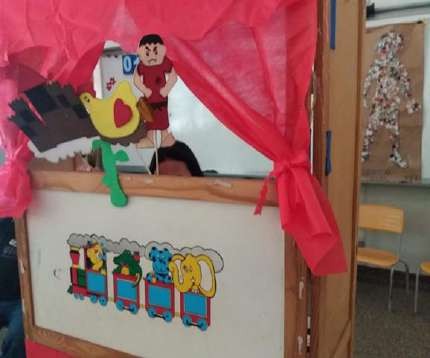 Fonte: UFMS/CPNVDepois da Contação da história realizamos a interpretação oral, começamos a indagar as crianças com as seguintes perguntas: “Quem botava os ovos de ouro?”, “O que João trocou por sua vaquinha?”, “Quantos feijões a velhinha deu para João?”, “Onde ficava o castelo do gigante?”, e os alunos responderam todas as perguntas corretamente demonstrando terem compreendido a história, e por último perguntamos “Quantos personagem haviam na história?” e assim contamos juntos a quantidades de personagem, os apresentando novamente um a um, ao final dando um total de sete.Figura 2: Interpretação oral da história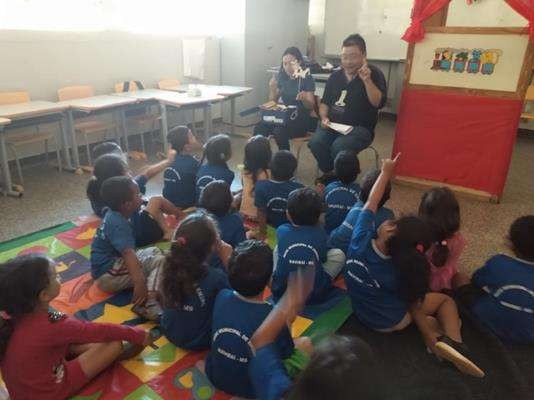 Fonte: UFMS/CPNVDando seguimento, propomos uma atividade para os alunos que estava relacionada à história, buscando trabalhar noções e conceitos matemáticos. Para a atividade pegamos um elemento da contação de história que foi o gigante, demos uma incrementada com imaginação e fantasia dizendo que o gigante havia nos visitado em nossa residência antes de irmos para escola e que teria nos proposto um desafio que se baseava em encontrar alguém que fosse maior do que ele, sendo assim levamos um papel manilha com um desenho do gigante com 2 metros de altura e dissemos que foi o giganteque havia deitado no papel e proposto que contornássemos o seu corpo para que todas as crianças da sala tivessem noção do quanto ele era grande.Figura 3: Desenho do gigante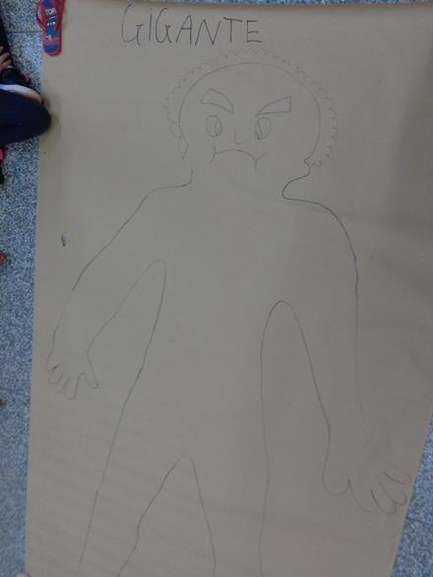 Fonte: UFMS/CPNVLogo, as crianças demonstraram grande entusiasmos, euforia e curiosidade, então aproveitamos para instigá-los mais e mais. Começamos perguntando “como nós poderíamos medir o gigante a partir do contorno do seu corpo, que estava desenhado no papel manilha, para saber qual seria a sua altura exata?”, rapidamente, as crianças deram várias ideias, entre elas medir com a palma das mãos e com a régua. De início propomos as crianças medir o gigante com elas mesmas, ou seja, com seus próprios corpos, logo elas concordaram com a ideia, então pedimos para que se deitassem sobre o desenho do gigante, depois perguntamos “Quantas crianças foram necessárias para atingir o tamanho do gigante?”, todas responderam que totalizaram duas crianças.Figura 4: medindo o gigante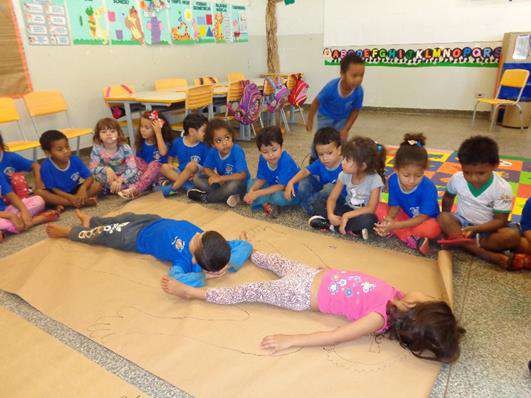 Fonte: UFMS/CPNVDando continuidade, discutimos com as crianças as diversas formas de medição como a trena e o barbante, não demorou muito e começamos a medir para saber a sua altura exata. Iniciamos com a trena introduzindo a sua importância para a construção das escolas e residências, depois que medimos o gigante chegamos à conclusão que ele tem 2 metros de altura. Após medir o gigante fizemos as seguintes perguntas: “Quem achava que é menor que do que o gigante?”, “Quem achava que é maior do que o gigante?”, “Quem achava que a professora é maior que o gigante?”, “Quem achava que ela é menor do que o gigante?” assim trabalhando com as crianças a noção de comparação, maior e menor.Logo em seguida, medimos o gigante com o barbante, depois propomos as crianças a construção de um gráfico para termos certeza se não havia alguém na sala que fosse maior do que o gigante. Assim sendo, a primeira medida que colocamos no gráfico foi a do gigante, em seguida começamos a medir todas as crianças, a professora e inclusive a nós mesmos com o barbante e fomos colocando todas a medidas no gráfico, depois de ter inserido todas elas, começamos fazer a análise e comparação do gráfico para chegarmos à conclusão de quem é o maior e menor da sala e se alguém havia atingido a altura do gigante.Figura 5: Construção do gráfico	Figura 6: Análise do gráfico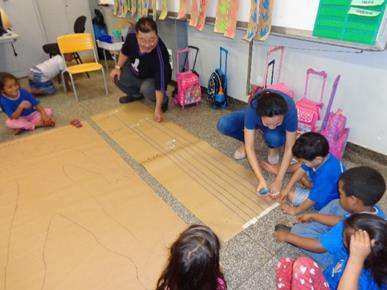 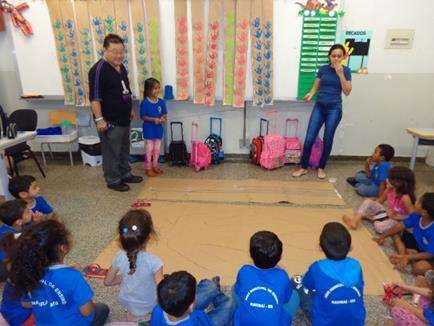 Fonte: UFMS/CPNV	Fonte: UFMS/CPNVA atividade foi feita de maneira coletiva, e é possível verificar que os estudantes já têm uma noção de maior e menor, pequeno e grande, já identificam os números correspondentes as medidas, apesar de não estarem familiarizados com algumas expressões como metro e centímetro. Além do mais, podemos dizer que esta atividade possibilitou uma aprendizagem significativa, de forma lúdica, onde as crianças aprenderam medidas e grandezas, noções de maior e menor.Literatura infantil e a apropriação da linguagem matemáticaViemos estudando o pensamento algébrico, e como que esse conteúdo pode ser trabalhado tanto na educação infantil como nas séries iniciais. Deste modo, constamos através do levantamento teórico que este conteúdo pode ser trabalhado pela contação de história, brincadeiras e muito mais.Desta forma, selecionamos uma história que possibilitasse trabalhar o pensamento algébrico na educação infantil, tendo como objetivo que as crianças se apropriassem de algumas linguagens matemáticas e entendessem o seu conceito, a história selecionada foi a “A casa sonolenta”, tentamos usar um material manipulável para contar a história, favorecendo o lúdico.Figura 7: material utilizado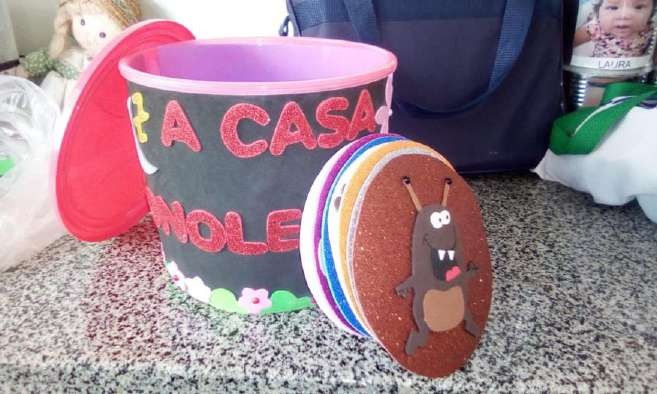 Fonte: UFMS/CPNVPara iniciamos a contação de história organizamos as crianças em roda e pedimos silêncio para ouvir a contação, dizendo que ali na sala havia uma casinha sonolenta, onde todos viviam dormindo, por essa razão era preciso fazer silêncio, não demorou muito e todos ficaram em calados e atentos. Depois que as crianças já estavam organizadas iniciamos a contação, seguindo a sequência da história. Ao terminarmos de contar, fomos passando o material da história para as crianças olharem, todos ficaram atentos a história e demonstraram interesse.Figura 8: Narrativa da história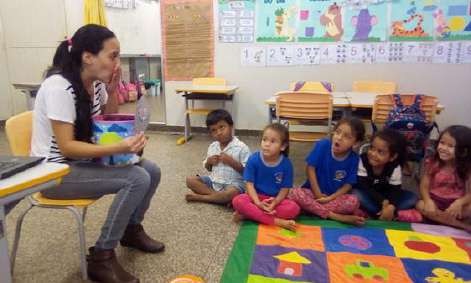 Fonte: UFMS/CPNVLogo em seguida, perguntamos as crianças “Quantos personagens havia na história?”, então contamos juntos totalizando seis personagens, a vovó, o bebê, o cachorro, o gato, o rato e a pulga. Dando seguimento, indagamos as crianças novamente, desta vez perguntando “Todos os personagens dormiram e acordaram no mesmo tempo, ou foi um de cada vez?”, logo as crianças afirmaram que os personagens dormiram e acordaram um de cada vez! Então dissemos a eles que estava correto, pois a história seguia uma sequência, assim perguntamos "Qual era a sequência da história?", deste modo, as crianças foram relatando do primeiro ao último personagem a dormir e acordar, à medida que iam falando nós íamos pondo o material em sequência na lousa.Figura 9: Sequência da história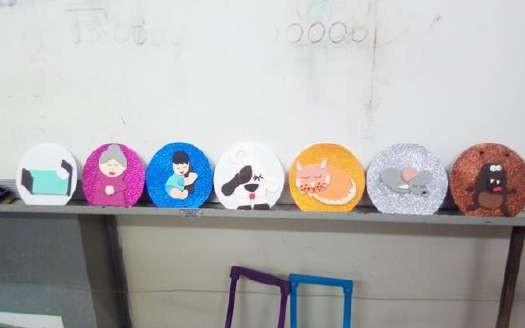 Fonte: UFMS/CPNVAdemais, pedimos para as crianças registrarem a história, porém seguindo a sequência, cada criança teve que registrar através de desenho. Podemos observar que esta atividade propiciou as crianças a usufruírem da linguagem matemática, além de entender a ideia de sequência que é fundamental para o entendimento do pensamento algébrico, mesmo sendo uma simples atividade as crianças se mostraram interessadas, e o melhor aprenderam através do lúdico.ReferênciasMACHADO, Maria Flávia Dias; CARNEIRO, Reginaldo Fernando. A percepção matemática na educação infantil a partir de brincadeiras, 2017. Disponível em: http://www.ufjf.br/pedagogia/files/2017/12/Percep%C3%A7%C3%A3o-matematica-na- educa%C3%A7%C3%A3o-infantil-a-partir-de-brincadeiras.pdf Acessado em: 20/02/2019.SILVA, Naide Cristina da Silva. Atrelando a Matemática com a Literatura Infantil. Relato de Experiência apresentado ao Curso de Pedagogia da Universidade Federal do Rio Grande do Norte –UFRN, como requisito  parcial  à  obtenção  do  Grau  de Licenciado em Pedagogia, 2016.PSICOLOGIA DA EDUCAÇÃO MATEMÁTICA EM PERSPECTIVA: A PRODUÇÃO DE CONHECIMENTO DE UM GRUPO DE PESQUISA EM RELAÇÃO AO CONCEITO DE ATITUDEBeatriz Gouvea Lopes1(Universidade Federal do Mato Grosso do Sul –beatrizgouvealopes2016@gmail.com)Ana Carolina Faustino2(Universidade Federal do Mato Grosso do Sul –carolina.faustino@ufms.br)Klinger Teodoro Ciríaco3 (Universidade Federal de São Carlos (UFSCar) –ciriacoklinger@gmail.com)Fernando Schlindwein Santino4 (universidade Federal do Mato Grosso do Sul –fernando501098@hotmail.com)Resumo:Este trabalho tem como objetivo mapear a produção do conhecimento do Grupo de Pesquisa Psicologia e Educação Matemática (PSIEM) em teses e dissertações que abordem o conceito de atitude na formação do professor que ensina matemática nos anos iniciais e que foram produzidas dentre os anos de 2008 e 2018. O trabalho insere-se no campo das pesquisas qualitativas, de caráter descritivo-analítico. Para o desenvolvimento deste foi realizada uma revisão bibliográfica na plataforma digital do PSIEM e currículo lattes do professor coordenador do mesmo. Os resultados da pesquisa evidenciaram a importância do professor ter atitudes positivas em relação a matemática, pois ele é o principal influenciador na formação das atitudes dos estudantes. Neste sentido, destaca-se o fato de que há poucas pesquisas que se dedicam a estudar a atitude na formação do professor que ensina matemática nos anos iniciais do Ensino Fundamental e que precisam ser feitos novos estudos que abordem o tema.Palavras-chave: Psicologia da Educação Matemática; Ensino de matemática; Atitudes.Acadêmica do 6º semestre do curso de licenciatura em Pedagogia da Universidade Federal de Mato Grosso do Sul - UFMS, campus de Naviraí; Integrante do Programa Institucional de Bolsas de Iniciação Científica (PIBIC) e do "Grupo de Estudo e Pesquisa em Educação Matemática e Sociedade da UFMS/CPNV" – TA’ARÕMBY. E- mail: beatrizgouvealopes2016@gmail.comDoutora em Educação Matemática pela Universidade Estadual Paulista (Unesp), Rio Claro, SP. Professora Adjunta da Universidade Federal de Mato Grosso do Sul, UFMS, campus Naviraí. E-mail: carolina.faustino@ufms.brProfessor Adjunto do Departamento de Teorias e Práticas Pedagógicas (DTPP) da Universidade Federal de São Carlos – UFSCar; Docente Permanente do Programa de Pós-Graduação em Educação Matemática do Instituto de Matemática – INMA/UFMS, Campo Grande; Líder do "Grupo de Estudos e Pesquisas sobre o Início da Docência e o Ensino de Matemática" – GEPIDEM/UFMS/CNPq. E-mail: ciriacoklinger@gmail.comAcadêmico do 8º semestre do curso de licenciatura em Pedagogia da Universidade Federal do Mato Grosso do Sul – UFMS, campus Naviraí; Integrante do “Grupo de Estudos e Pesquisas sobre o Início da Docência e o Ensino de Matemática” – GEPIDEM/UFMS/CNPq; e do "Grupo de Estudo e Pesquisa em Educação Matemática e Sociedade da UFMS/CPNV" – TA’ARÕMBY. E-mail: fernando501098@hotmail.comIntroduçãoO presente estudo está vinculado a um projeto maior intitulado "Implicações da prática investigativa na mudança de atitude e crença de auto eficácia em relação à matemática no curso de pedagogia" vinculada à Pró Reitoria de Pesquisa e Pós-Graduação da Universidade Federal de Mato Grosso do Sul (PROPP/UFMS). Sendo assim, este estudo tem como objetivo contribuir a partir do mapeamento da produção do conhecimento do PSIEM acerca da Psicologia da Educação Matemática em teses e dissertações que abordam o conceito de atitude na formação do professor que ensina matemática nos anos iniciais.Para o desenvolvimento deste foi realizada uma revisão bibliográfica na plataforma digital do grupo e currículo lattes da professora Márcia Regina Ferreira de Brito coordenadora do Grupo de Pesquisa Psicologia e Educação Matemática – PSIEM – da Universidade Estadual de Campinas (UNICAMP). Este processo investigativo foi realizado buscando compreender o que dizem os estudos sobre a Psicologia da Educação Matemática e as atitudes de professores que lecionam nos anos iniciais do Ensino Fundamental.No PSIEM as pesquisas desenvolvidas estão voltadas para a análise das crenças, valores e atitudes em relação à Matemática e à Estatística, bem como das habilidades matemáticas e suas implicações na aprendizagem, o desempenho, a representação mental, o automatismo e a memória durante a aquisição e o desenvolvimento do pensamento matemático. O trabalho se inscreve no campo das pesquisas qualitativas, de caráter descritivo- analítico, em educação. Essa metodologia permite ao pesquisador estar em contato direto com o contexto e situação investigada, bem como discutir os resultados a partir de inferências combase em um referencial teórico (GODOY, 1995).Conceituando Psicologia da Educação Matemática e atitudesSegundo Ardiles (2007), a Psicologia da Educação Matemática é uma área de investigação que se preocupa com o estudo dos processos de pensamentos, com as habilidades, crenças e atitudes dos indivíduos envolvidos no ensino e na aprendizagem de domínio específico da matemática. Investiga as convicções e concepções dos professores sobre os diversos domínios dessa área de conhecimento, bem como os processos cognitivos que são disponibilizados pelos estudantes quando se encontram imersos em atividades de soluções de problemas.Desta forma, a Psicologia tem tido um papel significativo no processo de institucionalização da Educação Matemática como campo científico e profissional. Destaca-se que a Psicologia da Educação Matemática pode ser entendida como uma dessas tendências de Educação Matemática que foram/são delineadas no processo de consolidação da Educação Matemática como ciência e profissão e que também influencia a identidade da Educação Matemática (CAVALCANTI, 2011).A Psicologia da Educação Matemática tem como o foco de análise a atividade matemática e nesse sentido, tem trazido contribuições específicas referentes à explicação dos processos de desenvolvimento e aprendizagem. Relaciona-se à proposição de uma abordagem do individuo humano que se dispõe a aprender matemática como alguém possuidor de uma subjetividade sempre inserida num contexto cultural específico, porém jamais submetida ou diretamente moldada por determinado contexto. Portanto, torna-se assim, reconhecida a sua contribuição em dois eixos de abordagens teóricas: a natureza psicológica dos conceitos matemáticos; e o lugar da afetividade na compreensão das competências matemáticas (FALCÃO, 2002).Ainda em relação as pesquisas voltadas para os aspectos psicológicos, Magina (2010) aponta as produções de Piaget e de Vergnaud, que influenciaram e influenciam as pesquisas que vem sendo realizadas. São pesquisas cujo foco principal é buscar explicações para o desenvolvimento do raciocínio matemático, ou, ainda, voltar-se para entender os fatores psicológicos que influenciam e/ou interferem na apropriação de um determinado conceito matemático. Assim, podemos entender que a busca por respostas ao "como se aprende" e "como se ensina "matemática, por parte de professores e pesquisadores, vem consolidando a Educação Matemática como um campo científico e profissional.Assim, podemos entender que a busca por respostas ao "como se aprende" e "como se ensina "matemática, por parte de professores e pesquisadores, vem consolidando a Educação Matemática como um campo científico e profissional, o que não só lhe atribui autonomia, mas também lhe permite agregar a contribuição de várias áreas. Nesse sentido, a necessidade de compreender o processo de ensino e aprendizagem da matemática, bem como a possibilidade de que a apropriação desse conhecimento contribua para o desenvolvimento do sujeito, têm levado à ampliação de pesquisas que buscam na psicologia suporte teórico para a compreensão de questões no âmbito da Educação Matemática.Quando falamos das atitudes em relação ao processo de ensino e aprendizagem de crianças dos anos iniciais do Ensino Fundamental, Gonçales (1995) afirma que as atitudes e, consequentemente, seu desenvolvimento são reconhecidos como essenciais no processo de ensino e da aprendizagem. Logo, a compreensão das atitudes torna-se elemento inicial para o planejamento, a avaliação e o entendimento do aprender matemática.Portanto, se os professores apresentarem atitudes favoráveis em relação a matemática, provavelmente eles desenvolverão boas experiências em seus estudantes. Borba e Costa (2013,p. 10) afirmam que é "da natureza da atividade docente proceder à mediação reflexiva e crítica entre as transformações sociais concretas e a formação humana dos estudantes, questionando os modos de pensar, sentir, agir e de produzir e distribuir conhecimentos". Brito (1996, p. 26) conceitua o termo atitude como sendo:[...] uma disposição pessoal, idiossincrática, presente em todos os indivíduos, dirigida a objetos, eventos ou pessoas, que assume diferente direção e intensidade de acordo com as experiências do indivíduo. Além disso, apresenta componentes do domínio afetivo, cognitivo e motor.É importante ressaltar que este termo se refere à "atitude com relação a", ou seja, possui um referente. As atitudes são adquiridas e variam ao longo da vida, Brito (1996) afirma que elas são altamente suscetíveis às influências da cultura na qual o indivíduo se encontra inserido e como as atitudes são apreendidas, a escola pode e deve ensiná-las. Assim, compreender as atitudes com relação à matemática significa buscar as experiências que o indivíduo teve com a disciplina e compreendê-las dentro do contexto em que elas se desenvolveram (BRITO, 1996).Brito (1996), conceitua que a atitude em relação à Matemática se caracteriza por um objeto (conteúdo matemático), uma direção (positiva ou negativa) e uma intensidade (gostar da ou ter aversão à matemática). Isso exige dos professores atitudes que, muitas vezes, eles também não têm. Neste sentido, a autora enfatiza a importância de mudança de atitudes na formação de professores nas universidades, o que envolve uma mudança de atitudes dos indivíduos com relação ao ensino e a formação profissional nos cursos de licenciatura no sentido de favorecer momentos para que os futuros professores possam se libertar dos traumas, medos e dissabores com o conhecimento matemático.Em síntese, em grande parte dos estudos e pesquisas da Psicologia da Educação Matemática, o professor aparece como sendo a figura central de interferência no processo de aprendizagem matemática dos estudantes, o que nos leva a crer da grande responsabilidade deste sujeito e que faz-se preciso desenvolver nele atitudes mais positivas com esta área do conhecimento escolar.A produção do conhecimento do grupo de pesquisa PSIEMPara o desenvolvimento desta pesquisa, foi feita uma leitura das publicações disponíveis no banco de dados da instituição em que este grupo está vinculado. Objetivou-se, nesta etapa inicial realizar o levantamento das pesquisas desenvolvidas na área da Psicologia da Educação Matemática, mais especificamente em teses e dissertações, que abordassem o conceito de atitude na formação de professores Pedagogos.No grupo PSIEM da UNICAMP, foi possível localizar, de 2008 à 2018, um total de 10 produções, sendo 6 dissertações de mestrado e 4 teses de doutorado, sendo que, apenas 4 destas produções abordam o conceito de atitude.O PSIEM tem realizado amplas e significativas pesquisas na área da Educação Matemática, entre elas estão as produções de: Machado (2014), Paula (2008), Gaiola (2014), Cruz (2017), que abordam o conceito de atitude de forma geral, porem analisaremos apenas as que abordam o conceito de atitude na formação de professores e a influência deste professor no desenvolvimento de atitudes negativas ou positivas dos estudantes, sendo analisada a pesquisa de Paula (2008) e Gaiola (2015). Estas produções foram analisadas estabelecendo o critério de que abordaram sobre a influência do professor no desenvolvimento das atitudes dos estudantes e também discutem sobre as atitudes destes professores a respeito das avaliações em larga escala que são aplicadas no Ensino Fundamental.Tais trabalhos estão elencados no quadro abaixo:Quadro 03: Relação dos trabalhos do grupo PSIEM que foram analisados neste estudo:Fonte: Os autores, 2019.A pesquisa de Paula (2008) aborda a questão da formação de conceitos, atitudes e desenvolvimento escolar de estudantes e a correlação desses aspectos com os pais. A autora utilizou para a produção de dados um questionário de autoeficácia, escala de atitudes e uma prova de Matemática, todos estes aplicados à estudantes do 5º ano do Ensino Fundamental e seus respectivos pais. Após a análise e discussão dos dados, foi possível afirmar que a causa de todo sucesso e fracasso da educação escolar da criança não é dos pais, no entanto, há correlação entre as atitudes dos pais e o desempenho desses estudantes. Os resultados também mostraram que o principal influenciador na formação das atitudes dos estudantes é o professor, por isto suas atitudes devem ser (re)pensadas.Neste sentido, Paula (2008) destacou que tanto pais como professores devem proporcionar um ambiente que contribua para que os estudantes desenvolvam sua crença de autoeficácia a respeito de suas habilidades, tendo em vista que o professor deve ter o cuidado de não usar a falta de apoio familiar como desculpa para a não aprendizagem do estudante, e deve ter bem claro que tem o dever de incentivar e levar a criança a aprender significativamente pois suas atitudes influenciam no processo de ensino e aprendizagem destes estudantes e na formação de atitudes. De acordo com Paula (2008) é de suma importância que a escola estabeleça os objetivos atitudinais adequados, pois na maioria das vezes a atitude exerce um papel importante na aprendizagem.A segunda pesquisa analisada foi a tese de Gaiola (2015), que buscou aferir as percepções de professores do Ensino Fundamental e Médio sobre as avaliações em larga escala SAEB (Sistema de Avaliação da Educação Básica) e elaborar uma escala de atitudes em relação a estas avaliações. Esta teve como objetivo contribuir para o entendimento sobre o que os professores pensam, como se posicionam em relação a estas avaliações e desenvolvem situações de aprendizagem, destacando aqui como podem ser as atitudes desenvolvidas em relação a esse tipo de avaliação e como os resultados desta poderiam ser utilizados para a melhoria do ensino.Gaiola (2015) pode perceber ao final de sua pesquisa que as atitudes destes professores são importantes e podem influenciar nos resultados destas avaliações, em decorrência de como ocorreu o processo de ensino e aprendizagem dos estudantes. Como aspecto positivo, os professores consideram relevante que esta avaliação seja discutida e pensada para agregar mais conhecimento e que seja utilizada no planejamento escolar, de forma a promover reflexões e melhoria das práticas.A autora pode afirmar, ao final da pesquisa que apesar dos professores enfatizarem a importância da clareza dos resultados da avaliação em larga escala por entender que este resultado pode influenciar a qualidade da educação, afirmaram que os relatórios permanecem obscuros e o uso desse instrumento fica restrito apenas ao seu efeito político-econômico. De acordo com os instrumentos utilizados, Gaiola (2015) pode observar que estas avaliações são importantes e trouxeram mudanças para toda a equipe pedagógica, desenvolvendo nos professores determinadas atitudes em relação às suas capacidades para ensinar e o sentimento de sucesso ou fracasso frente aos resultados obtidos.Gaiola (2015) pode perceber que as atitudes destes professores são importantes e podem influenciar nos resultados das avaliações em larga escala, em decorrência de como ocorreu o processo de ensino e aprendizagem dos estudantes. Como aspecto positivo, os professores consideram relevante que esta avaliação seja discutida e pensada para agregar mais conhecimento e que seja utilizada no planejamento escolar, de forma a promover reflexões e melhoria das práticas.Tendo isto em vista, podemos perceber que as produções do grupo trouxeram contribuições significativas para a Psicologia da Educação Matemática, porém são poucas as pesquisas que se dedicam a estudar a atitude na formação do professor que ensina matemática nos anos iniciais do Ensino Fundamental, por isto se faz importante esta abordagem neste trabalho, a fim de pensarmos sobre essa problemática.Considerações FinaisObservamos com o levantamento bibliográfico que o PSIEM tem em sua trajetória produções voltadas para a análise das crenças, valores e atitudes em relação à matemática, assim como das habilidades matemáticas e suas relações com a aprendizagem, o desempenho, a representação mental e a memória durante o desenvolvimento do pensamento matemático.O levantamento das produções do grupo de pesquisa estudado neste trabalho evidenciou a importância das atitudes dos professores em relação à matemática e como isto pode influenciar tanto no seu desenvolvimento profissional como no desenvolvimento de atitudes positivas ou negativas dos estudantes. As produções deste grupo de pesquisa são importantes para o avanço do debate teórico sobre a prática docente nos anos iniciais do Ensino Fundamental, promovendo também o estudo e reflexão de práticas pedagógicas para a formação de atitudes positivas em sala de aula, com a perspectiva de contribuir com a formação de atitudes positivas em professores que estão em formação.Porém são poucas as pesquisas que se dedicam a estudar a atitude na formação do professor que ensina matemática nos anos iniciais do Ensino Fundamental. Assim, os resultados evidenciam a importância de novos estudos que abordem o tema.ReferênciasBRITO, M.; Psicologia da educação matemática: ponto de vista. Educar em Revista, p. 29- 45, Curitiba, 2011. Disponível em: http://www.scielo.br/scielo.php?pid=S010440602011000400003&script=sci_arttext. Acesso em 02 fev. 2019.BORBA, V. M. L.; COSTA, A. P.; Uma análise sobre a permanência e a desistência de licenciandos em Matemática no centro de formação de professores da Universidade Federal de campina Grande. 2013. In ANAIS do XI Encontro Nacional de Educação Matemática – ISSN 2178. Disponível em <http://sbem.web1471.kinghost.net/anais/XIENEM/pdf/2791_1901_ID.pdf>, Acesso em 05. Fev. 2019.CAVALCANTI, J. D. B. (2011). Diálogos entre psicologia e educação matemática: possibilidades de cooperação entre CCS e CFP. Revista integrativa em saúde e educação – revise, 2 (2):2179-6572, 2011, [1-14] Disponível em: <www.ufrb.edu.br/revise> Acesso em 15 fev. 2019.CRUZ, M. S. S.; O papel desempenhado pelas experiências extraescolares na construção do sentido de número em crianças. 2015. 255f. Tese (Doutorado) - Universidade Federal de Pernambuco.FALCÃO,J. R.; Estudos em Psicologia da Educação Matemática. Em Aberto, Brasília, ano 14, n. 62, abr./jun. 1994. Disponível em:<emaberto.inep.gov.br/index.php/emaberto/article/download/1971/1940>, Acesso em: 20, Fev. 2019. 	, Psicologia e Educação Matemática. Educação em revista, Belo Horizonte, n 36 [online]. 2002, n.36, p. 205-221. Disponível em<http://educa.fcc.org.br/pdf/edur/n36/n36a12.pdf>, Acesso em 26 jan.2019.GAIOLA, C. F. O.; Percepção e atitude dos professores de Ensino Fundamental em relação à avaliação em larga escala. 2015. 90f. Dissertação (mestrado) – Universidade Estadual de Campinas.GODOY, A. S.;. Introdução à pesquisa qualitativa e suas possibilidades. RAE - Revista de Administração de Empresas, São Paulo, v. 35, n. 2, p. 57-63, 1995. Disponível em:<http://www.scielo.br/pdf/rae/v35n3/a04v35n3>, Acesso em: 29 jan. 2019.GONÇALEZ, M. H. C. C. et al.; Atitudes (des) favoráveis com relação à Matemática. Campinas, SP. 1995.147 f. Dissertação (Mestrado em Educação). Universidade Estadual de Campinas. Disponível em: http://repositorio.unicamp.br/jspui/handle/REPOSIP/251628 Acesso em 10 fev. 2019.Grupo de Pesquisa Psicologia da Educação Matemática: Apresentação. Disponível em: www.psiem.fe.unicamp.br Acesso em: 28 set. 2018.MAGINA, S. A pesquisa na sala de aula de matemática das séries iniciais do ensino fundamental: contribuições teóricas da psicologia. 2010. Disponível em:<http://ojs.c3sl.ufpr.br/ojs2/index.php/educar/article/viewFile/22596/14836> Acesso em 26 jan. 2019.MEIRA, L.; SHLIEMANN, A. L.; CARRAHER, D.; SPINILLO, A.; OLIVEIRA, A. M. N.;Laboratório e aprendizagem em Matemática: as razoes de sua necessidade. 1983. 149 f. Dissertação (Mestrado em Educação). Universidade Federal do Paraná, Curitiba. PR. Disponível em: <https://acervodigital.ufpr.br/bitstream/handle/1884/34911/D%20-%20ANA%20MARIA%20NAUIACK%20DE%20OLIVEIRA.pdf?sequence=1>, Acesso em: 02, fev. 2019.NASCIMENTO, A. A. S. B.; Relações entre os conhecimentos, as atitudes e a confiança dos alunos do curso de licenciatura em matemática em resolução de problemas geométricos. 2008. 202f. Dissertação (mestrado) – Universidade Estadual Paulista, Faculdade de Ciências.PAULA, K. C. M.; A família, o desenvolvimento das atitudes em relação à matemática e a crença de autoeficácia. 2008. 186f. Dissertação (mestrado) – Universidade Estadual de Campinas, Faculdade de Educação.NOVOS PARADIGMAS NA PERSPECTIVA DA FORMAÇÃO DE PROFESSORESCleusa Francisca de Souza1  (PPGEdu/FAED/UFGD - cleusafran@yahoo.com.br)Maria Alice de Miranda Aranda2  (PPGEdu/FAED/UFGD -  mariaaranda@ufgd.edu.br)Resumo:O artigo tem como objetivo analisar como os autores voltados para o tema da formação docente, abordam à questão dos novos paradigmas no contexto educacional, com possibilidades de reflexão para reelaboração das práticas pedagógicas. Parte-se do pressuposto que é preciso entender esse processo na sua dimensão evolutiva, favorecendo o entendimento da complexidade desse campo de conhecimento e às múltiplas influências que se estabelecem sobre ele. Na medida em que o paradigma da ciência foi dando lugar à compreensão do fenômeno educativo como produzido social e culturalmente, houve significativas mudanças nas formas de produzir conhecimento na área da educação. Portanto produziram conceitos e se apresentaram como produtos e produtoras das ações formativas, influenciando e sendo influenciadas pelas políticas, legislações e culturas.Palavras-chave: Paradigmas; formação de professores; contexto educacional.IntroduçãoSão muitos os desafios relacionados ao tema de formação de professores no contexto educacional, assim o presente artigo tem como objetivo analisar como os autores abordam à questão dos novos paradigmas no contexto educacional para a formação do docente, com possibilidades de reflexão para reelaboração das práticas pedagógicas. Com importantes contribuições no sentido de explicar como o paradigma da ciência colabora na formação docente e no contexto educacional, utilizou-se alguns autores, a saber: Nóvoa (1995, 2009), Perrenoud (1993), Kuhn (1995), Libâneo (2006) entre outros.Mestranda em Educação - Universidade Federal da Grande Dourados (UFGD) - Coordenadora Pedagógica da Rede Municipal de Educação (REME) Dourados- MS. – Membro do (GEPGE) Grupo de Estudos e Pesquisas Estado, Política e Gestão da Educação - cleusafran@yahoo.com.brOrientadora – Doutora em Educação. Docente de Graduação e Pós-Graduação em Educação – Universidade Federal da Grande Dourados (UFGD) – Líder do (GEPGE)- Grupo de Estudos e Pesquisa Estado, Política e Gestão da Educação/PPGEDU/FAED/UFGD - mariaaranda@ufgd.edu.brO professor ao longo da história da educação, participa de momentos de transformações, observando, que se faz necessário uma mudança de paradigmas para que haja sempre um aprimoramento para interagir no seu campo profissional. Sendo assim, nesse trabalho realiza-se uma breve discussão acerca da seguinte questão. Como ocorre a formação dos professores diante dos novos paradigmas? Optou-se, nesse trabalho pela pesquisa de enfoque bibliográfico, compreendendo as diferentes abordagens dos estudiosos da área, corroborando as ideias desses teóricos, fazendo um discurso no aspecto do conceito de paradigma até as abordagens da formação inicial e continuada do professor, descrevendo de forma sucinta a trajetória no contexto educacional.Breve discurso em torno de “novos paradigmas”Mediante o exposto, partiu-se, então da ideia que os paradigmas da ciência influenciam diretamente no campo educacional, sendo assim, procurou-se estabelecer um diálogo referente ao conceito de paradigma e formação de professor, com o intuito de oferecer contribuições para repensar práticas pedagógicas. Segundo Kuhn (1991, p. 13), os “paradigmas são as realizações cientificas universalmente que, durante algum tempo, fornece problemas e soluções modelares para uma comunidade de praticantes de uma ciência”. Percebe-se deste modo que a prática cientifica é uma forma de tentar compelir a natureza a se enquadrar dentro dos limites preestabelecidos pelo paradigma.A ciência se desenvolve a partir das comunidades científicas e não meramente na individualidade, constitui- se com a aceitação de paradigmas. “O desenvolvimento da maioria das ciências têm-se caracterizado pela contínua competição entre diversas concepções de natureza distintas” (KUHN, 1991, p. 22). O autor define como ciência normal, sendo essa, a que não se desenvolve por acumulação de descobertas e invenções individuais, mas por revoluções de paradigmas, a ciência normalmente são as pesquisas que estão baseadas em conquistas do passado. Entende-se que paradigma é um campo no qual a ciência normal trabalha sem crise. Nesse contexto, pode-se compreender a ciência como uma resolução de um quebra cabeça, problemas definidos pelos paradigmas. Entende-se nessa perspectiva que a transição consecutiva de um paradigma a outro, através da revolução, é o padrão usual de ampliação da ciência amadurecida (KUHN, 1991). Na revolução, cientistas, normalmente procuram resolver os problemas e desenvolver o potencial de suas teorias e, assim, comprovar que estão corretas e conforme ao paradigma vigente. Os fatos, provas e casos novos que conflitam com as teorias vigentes do paradigma, tendem a ser ignorados por eles. Nessa abordagem, esses estudiosos acreditam fortemente que o seu paradigma tem a resposta para os problemas levantados. Somente em casos críticos, quando os problemas acumulam e viram anomalias, nos momentos de crise que acontece as revoluções, neste dado momento é que pode abandonar um paradigma e substitui por outro melhor. O paradigma se constitui como rede de compromissos ou adesões, conceituais, teóricas, metodológicas e instrumentos compartilhados. O paradigma é o que faz um cientista seja membro de uma comunidade cientifica.Na atualidade temos um bom diagnóstico do tamanho e da abrangência de nossas aflições. Sabemos apontar cada aspecto indesejado na realidade escolar, bem como causas e consequências que perpassam o cotidiano do nosso trabalho, mas nos falta entender o atraso na ruptura paradigmática que exige prontidão e coragem na sua efetivação (SIMON, 2012, p. 08).Nota-se que a autora sinaliza eventuais dificuldades no rompimento de um paradigma para aceitação do novo paradigma, sendo necessário pensar na formação do professor para que efetivamente ocorra tal ruptura. Sabendo que as angústias perpassam por todos os caminhos relutantes para que aconteça uma educação de qualidade. Para Moraes (1996), existe uma relação entre a concepção de ciência, predominante em determinado momento histórico, na qual os sujeitos, por se constituírem como seres de cultura, se inserem como estudantes e as teorias de aprendizagem, e essa relação influencia as formas de organizar a educação e suas práticas.A visão de totalidade, o pensamento sistêmico aplicado em educação, nos impõe a tarefa de substituir compartimentação por integração, desarticulação por articulação, descontinuidade por continuidade, tanto na parte teórica quanto na práxis da educação. Em termos de macroplanejamento, esse pensamento evita a concepção de uma política fragmentada, desarticulada, descontínua c compartimentada. Pressupõe novos estilos de diagnósticos, procedimentos metodológicos adequados e que permitam apreender o real, com suas múltiplas dimensões, em toda a sua complexidade, para que se possa identificar necessidades concretas, capazes de subsidiarem a construção de uma política educacional congruente com a realidade (MORAES, 1996, p. 63).A autora destaca aqui que a educação tem que ser compreendida e estruturada na sua totalidade com uma política educacional voltada para um contexto educacional que emerge não tentar colocar as coisas em “gavetas” de forma fragmentada, que haja uma política não de governo, que a cada governo se implanta sempre uma mudança brusca, havendo uma descontinuidade nos projetos que já haviam sendo desenvolvidos no campo educacional. Nóvoa (1995) trata sobre a resistência à mudança e para o autor, pode haver resistências à mudança devido ao apego dos professores a práticas que funcionaram com sucesso anteriormente em sua trajetória profissional. Há uma certa rigidez que, num certo sentido, torna os professores indisponíveis para a mudança. Observando o que o autor cita, os professores relutam para trabalhar em um antigo paradigma, pois acham esses eficazes, para o desenvolvimento do seu trabalho e a aprendizagem. Não se dando conta da evolução cientifica e social. Segundo Perrenoud (1993) ao analisar a prática pedagógica e situações de improvisos, considera que o professor durante sua prática toma uma série de “microdecisões” de diferentes naturezas, quase sem refletir sobre elas. Mas isso, segundo o autor não significa que estas decisões são tomadas ao acaso; as vezes obedece a certas condutas de ação. Para o autor, apenas a vontade pessoal do professor para realizar mudanças em sua prática é insuficiente.Verifica que o professor precisa de instrumentos e uma formação que condiz com os novos paradigmas para que ocorra a mudança em relação a sua prática pedagógica, para isso também é necessário que tenham uma base curricular nas universidades que colabore com está mudança, ainda propostas para formação continuada, em espaços fora do ambiente de trabalho e formação em serviço.Na formação inicial ocorre algo com grande importância no meio acadêmico e no contexto da escola de ensino básico, “o Programa Institucional de Bolsa de Iniciação à Docência (PIBID) com sua primeira edição em 2007, foi criado pelo decreto 7.219/2010, do ministério da Educação (MEC). O PIBID e um programa de incentivo e valorização do magistério e, também, de aprimoramento do processo de formação de docentes para a educação básica, e visa elevar a formação inicial de professores nos cursos de licenciaturas mediante a integração entre educação superior e educação básica, a inserção dos licenciados no cotidiano de escolas da rede pública de educação” (BRASIL, 2013, Art. 4º). Nesse viés os acadêmicos os quais têm a oportunidade de participar deste programa, conseguem realizar uma observação analítica do contexto da educação básica, obtendo a correlação teoria/prática.Para Nóvoa (1995) é importante trazer ao palco os três AAA que sustentam o processo indenitário dos professores:- A de Adesão, porque ser professor implica sempre a adesão a princípios e a valores, a adopção de projetos, um investimento positivo nas potencialidades das crianças e dos jovens; - A de Ação, porque também aqui, na escolha das melhores maneiras de agir, se jogam decisões do foro profissional e do foro pessoal. Todos sabemos que certas técnicas e métodos “colam” melhor com a nossa maneira de ser do que outros. Todos sabemos que o sucesso ou o insucesso de certas experiências ‘marcam’ a nossa postura pedagógica, fazendo-nos sentir bem ou mal com esta ou com aquela maneira de trabalhar na sala de aula; - A de Autoconsciência, porque em última análise tudo se decide no processo de reflexão que o professor leva a cabo sobre a sua própria ação. É uma dimensão decisiva da profissão docente, na medida em que a mudança e ainovação pedagógica estão intimamente dependentes deste pensamento reflexivo (NÓVOA, 1995, p.16).Deste modo, compreende-se que o autor retrata a identidade do professor como um processo de reflexões para a efetivação de mudanças, porém não deixa de valorizar o professor como um ser humano no sentido histórico e profissional, este capaz de avaliar suas ações mediante as transformações ocorridas no campo educacional.Para Libâneo (2006, p.88-89), o repensar da forma inicial e continuada de professores envolve:a) Busca de respostas aos desafios decorrentes das novas relações entre sociedade e educação, a partir de um referencial crítico de qualidade de ensino. Isto supõe levar em conta os novos paradigmas da produção e do conhecimento, subordinando-os a uma concepção emancipadora de qualidade de ensino; b) Uma concepção de formação do professor crítico-reflexivo, dentro do entendimento de que a prática é a referência da teoria, a teoria o nutriente de uma prática de melhor qualidade; c) Utilização da investigação-ação como uma das abordagens metodológicas orientadoras da pesquisa; d) Adoção da perspectiva sociointeracionista do processo de ensino e aprendizagem; e) Competências e habilidades profissionaisem novas condições e modalidades de trabalho, indo além de suas responsabilidades de sala de aula, como membro de uma equipe que trabalha conjuntamente, discutindo no grupo suas novas concepções, práticas e experiências, tendo como elemento norteador o projeto pedagógico (LIBÂNEO006, p. 8889)., 2Nesse sentido, é preciso que as instituições de formação inicial do professor, órgãos e gestores que mobilizam e efetivam a formação continuada possam possibilitar momentos e espaços de atividades críticas-reflexiva, para que se possa entender o seu próprio processo de pensamento e a refletir fazendo uma avaliação sobre a pratica pedagógica. Na Resolução CNE/CP Nº 1, de 18 de Fevereiro de 20222, no Art. 5º assim registra: O projeto pedagógico de cada curso, considerado o artigo anterior, levará em conta que: I - a formação deverá garantir a constituição das competências objetivadas na educação básica; II - o desenvolvimento das competências exige que a formação contemple diferentes âmbitos do conhecimento profissional do professor; III - a seleção dos conteúdos das áreas de ensino da educação básica deve orientar- se por ir além daquilo que os professores irão ensinar nas diferentes etapas da escolaridade; IVos conteúdos a serem ensinados na escolaridade básica devem ser tratados de modo articulado com suas didáticas específicas; V - a avaliação deve ter como finalidade a orientação do trabalho dos formadores, a autonomia dos futuros professores em relação ao seu processo de aprendizagem e a qualificação dos profissionais com condições de iniciar a carreira. Parágrafo único. A aprendizagem deverá ser orientada pelo princípio metodológico geral, que pode ser traduzido pela ação-reflexão-ação e que aponta a resolução de situaçõesproblema como uma das estratégias didáticas privilegiadas. No entanto, não houve uma politica para um trabalho de inicial e formação continuada que atingisse todo o contexto educacional e suas demandas, fazendo com que surgissem de imediato as formações por parte da iniciativa privada2 RESOLUÇÃO CNE/CP Nº 1, de 18 de Fevereiro de 2002 Institui Diretrizes Curriculares Nacionais para a Formação de Professores da EducaçãoBásica, em nível superior, curso de licenciatura, de graduação plena. O Presidente do Conselho Nacional de Educação,no uso de suas atribuições legais e tendo em vista o disposto no Art. 9º, § 2º, alínea “c” da Lei 4.024, de 20 de dezembro de 1961, com a redação dada pela Lei 9.131, de 25 de novembro de 1995,e com fundamento nos Pareceres CNE/CP 9/2001 e 27/2001, peças indispensáveis do conjunto das presentes Diretrizes Curriculares Nacionais, homologados pelo Senhor Ministro da Educação em 17 de janeiro de 2002. surgindo aí uma avalanche de instituições privada para suprir toda a demanda. No que trata de formação de professores, a tendência com maior investigação se concentra no ensino como atividade reflexiva. Libâneo (2006) define como um conceito que perpassa não somente a formação de professores como também o currículo, o ensino, a metodologia de docência. A ideia é de que o docente possa pensar sua prática, ou seja, que ele desenvolva uma capacidade reflexiva sobre a sua prática.As escolas formadoras de professores necessitam formar indivíduos pensantes, com capacidade de pensar epistêmico, isto é pessoas que desenvolvam capacidades básicas de pensamento, elementos conceituais, que lhes facultem, mais do que receber informação, se colocar ante a realidade, apropriar-se do momento histórico para pensar historicamente essa realidade e agir a ela (LIBÂNEO, 2006, p. 88).O autor coloca o professor como que de ordem reflexiva empenhar para que, este venha a partir de formações ampliar seus conhecimentos de maneira que sejam capazes de analisar e avaliar o contexto histórico e relacionar a sua pratica pedagógica. “Sentimos a necessidade da mudança, mas nem sempre se consegue definir o rumo. Há um excesso de discursos, redundantes e repetitivos, que traduz numa pobreza de práticas” (NÓVOA, 2009, p. 27).A educação vive um tempo de grandes incertezas e de muitas complexidades, porém para deixar de se alienar ao excesso de discursos, podemos ter ações reflexivas dos professores e graduandos de licenciaturas sobre a prática pedagógica, e os acontecimentos que atingem de forma expressiva o campo educacional em especial a formação inicial e continuado do professor, mesmo porque é a partir destas ações que se pode avançar para os novos paradigmas.Nóvoa (1995) retrata que formação continuada de professor visa momentos socialização, integração configuração pessoal, acreditando ser local propicio para a troca de conhecimentos e técnicas novas para adaptar ao cotidiano escolar. Ao vivenciar as trocas de experiências se realiza aprendizado de forma significativa. Ao apresentar e apreciar novas metodologias se avança para o quesito de aceitação no que tange a despertar para a realização de novos paradigmas. Diante de novos tempos e com a emergência de questões amplamente pautadas no campo educacional, novos paradigmas devem embasar a prática pedagógica, para que possibilite vencer os obstáculos e desafios que estão impostos neste contexto, revendo assim currículo das Instituições de formação de professores no intuito de uma formação que valorize um ser pesquisador, investigativo, reflexivo, questionador, disposto a ser protagonista de sua aprendizagem. De acordo com o cenário exposto pelos autores os desafios para a evolução ao novo paradigma não é algo que depende somente do professor, avalia-se que necessitamos de ações emergenciais para que possibilitem o surgimento de um novo paradigma este de grande valia para o trabalho pedagógico.Considerações FinaisÉ pertinente a necessidade de considerar que a formação de professor é questão primordial na garantia de políticas voltadas para novos paradigmas que traduza e possibilite efetiva intervenção pedagógica e que possa ocorrer ampla reflexão pela práxis.É importante deixar de fortalecer o modelo tradicional embasando, portanto, em um novo paradigma, com professores que considere o ser humano na sua totalidade dentro do ensino aprendizagem, estes comprometidos com uma educação de qualidade. Nesta perspectiva de formação do professor diante de novos paradigmas, se faz necessário um apontamento para trilhar novos caminhos para transformações, tão esperadas pela educação, mas, sobretudo implica reconhecer que as formações do professor ainda por vezes estão pautadas em paradigmas não convencionais, que sejam suficientes para lidar com as demandas da sociedade contemporânea e da realidade do contexto educacional, evidenciando o esgotamento dos paradigmas que até então fundamentam as práticas pedagógicas. Portanto, ressalta-se que diante dos desafios expostos, a formação do docente, deve efetivar momentos e espaços de questionamentos do paradigma científico, da crítica aos currículos, bem como exigências no processo de organização do ensino e nas práticas educativas do professor em cursos delicenciatura e formação continuada. Buscando vivenciar momentos de reflexão, critica, de reconhecimento de produção de novos paradigmas.ReferênciasBRASIL. Resolução CNE/CP nº 1, de 18 de fevereiro de 2002. Institui Diretrizes Curriculares Nacionais para a Formação de Professores da Educação Básica, em nível superior, curso de licenciatura, de graduação plena. Disponível em: < http://portal.mec.gov.br/seesp/arquivos/pdf/res1_2.pdf >. Acesso em: 09 de jun. de 2019 	Coordenação de Aperfeiçoamento de Pessoal de Nível Superior – CAPES. Portaria n.096, de 18 de julho de 2013 – Aprova o Regulamento do Programa Institucional de Bolsa de Iniciação à Docência (Pibid).Disponível em:<:https://www.capes.gov.br//legislacao/Portaria096_18jul13_Aprova RegulamentoPIBID> Acesso em: 09 de jun. de 2019KUHN, Thomas. S. A estrutura das revoluções científicas. São Paulo: Perspectiva, 1991.MORAES, Maria Cândida. O Paradigma Educacional Emergente. Em Aberto, Brasília, ano 16, nº 70, abr/jun. 1996.MORIN, Edgar. O método V: a humanidade. Porto Alegre: Sulina, 2003 NÓVOA, Antônio. Os professores e a sua formação. 2 ed. Lisboa: Dom Quixote, 1995. 	. Professores: imagens do futuro presente. Lisboa: Educa, 2009.PERRENOUD, Philippe. Práticas pedagógicas, profissão docente e formação: perspectivas sociológicas. Lisboa: Dom Quixote/IIE, 1993.A UTILIZAÇÃO DE JOGOS NAS AULAS DE MATEMÁTICA DO PRIMEIRO ANO DO ENSINO FUNDAMENTALDalila dos Santos Gomes¹ (UFMS/CPNV – dalilagomes1910@gmail.com) Ana Carolina Faustino² (UFMS/CPNV – carolina.faustino@ufms.br) Cilmara Guizolfi Soares³(UFMS/CPNV – cilmara27@globo.com)Resumo:Este artigo pretende descrever um relato de experiência realizado por uma acadêmica do curso de Pedagogia durante sua participação no Programa Institucional de Bolsas de Iniciação à Docência- PIBID, do curso de Pedagogia da Universidade Federal do Mato grosso do Sul- UFMS, campus de Naviraí- CPNV. A produção de dados foi realizada em uma turma do primeiro ano de escola pública do interior do Mato Grosso do Sul. Os resultados evidenciam que através dos jogos os professores têm uma ferramenta a mais para trabalhar com seus alunos proporcionando uma aprendizagem significativa alinhando teoria/prática e como tal o jogo Nunca Dez trouxe os conceitos necessários para trabalhar o sistema de numeração decimal.Palavras-chave: Anos Iniciais; Jogos; Educação Matemática; Iniciação à Docência.IntroduçãoO presente relato de experiência tem como objetivo descrever a atividade do “Nunca Dez” que, contou com a participação de 27 estudantes que estavam presentes no dia. A atividade que será descrita traz experiências interessantes realizadas e uma breve discussão sobre a importância do trabalho com jogos no ensino de matemática. O trabalho com os estudantes teve como meta principal a utilização de uma metodologia de ensino diferenciada visando propiciar aos alunos uma aprendizagem efetiva do que já havia sendo trabalhado no cotidiano deles através de teoria. O trabalho com jogos veio para possibilitar a compreensão dos alunos dos1Acadêmica do curso de Pedagogia pela Universidade Federal de Mato Grosso do Sul. Bolsista doPrograma Institucional de Bolsas de Iniciação à Docência (PIBID/CAPES). E-mail: dalilagomes1910@gmail.com. 2Doutora em Educação Matemática pela Universidade Estadual Paulista (Unesp), Rio Claro, SP. Professora Adjunta da Universidade Federal de Mato Grosso do Sul, UFMS, campus Naviraí.3Professora pela Faculdade integrada de Naviraí – (Finav), Mato Grosso Do Sul. Professora Regente da Escola Estadual Vinícius de Moraes.diferentes conceitos matemáticos necessários para os prosseguimentos dos estudos sobre o ensino de matemática.Segundo Piaget (1971, apud FARIA, 1995), os jogos são essenciais na vida da criança sendo a atividade lúdica o berço das suas atividades intelectuais, indispensável por isso, à prática educativa. É incontestável que os jogos estão presentes no cotidiano das pessoas, principalmente nos momentos de recreação. Isto se explica por sua característica lúdica e desafiadora, que envolve pessoas de todas as idades que acabam atraídas e instigadas pelos desafios que os mesmos proporcionam.Na atualidade, muitos professores ainda recorrem ao ensino tradicional da matemática, no qual o aluno é fadado a listas enormes de resolução de exercícios que muitas vezes não possibilitam um olhar crítico ou mesmo a reflexão sobre a ação que desenvolvem. É notório que cada indivíduo desenvolve uma maneira própria de aprender. Desta forma, por muitas vezes, impedimos o desenvolvimento dos alunos devido a insistência nas metodologias utilizadas nas salas de aula. Os exercícios de fixação, as repetições, as memorizações mecânicas não têm surgido resultado satisfatório no que tange a aprendizagem eficiente dos estudantes. Com a compreensão da individualidade de cada aluno, surge também a necessidade de diversificação das metodologias utilizadas em sala de aula. Fazendo destes, partes integrais de seu cotidiano, identificando-os na prática diária.Dentro deste contexto, acreditamos, pois, que a prática do jogo na sala de aula possibilita ao aluno o desenvolvimento de competências básicas importantes para o aprendizado. Por meio dos jogos para o ensino de matemática, o aluno é desafiado ao levantamento de hipóteses, o desenvolvimento de competências para realização de cálculo mental e desenvolvimento de atenção e concentração, fundamentais no processo de aprendizagemDesenvolvimento do jogo "Nunca Dez"Esta atividade foi inspirada no texto “O jogo como um recurso para o ensino- aprendizagem do sistema de numeração decimal” (VARGAS; NORO; OLIVEIRA; GABBI, 2017) discutido na reunião semanal do Programa Institucional de Bolsas de Iniciação à Docência- PIBID. Ao pensar em desenvolver esta atividade tive que analisar em como produzi- la de modo que não fosse esporádico e que proporcionasse a aprendizagem dos conceitos.A partir do que já havia sendo discutido nas reuniões semanal do PIBID e as aulas na universidade tentamos colocar em prática grande parte dos conceitos aprendidos visto quebuscamos por experiências positivas na utilização de jogos na sala de aula. A sala de aula que é composto por um grupo de alunos com uma leitura de mundo interessante onde a matemática é vivenciada a cada momento de forma significativa. Concebemos o planejamento de forma que, a atividade seria realizada sem tempo estipulado para acabar, porém, o grupo que atingisse a quantidade final de 50 dezenas encerraríamos o jogo. Enquanto acreditavam que brincavam, eles na verdade desenvolviam uma série de operações e raciocínios necessários para o jogo. Vale ressaltar que argumentamos e justificamos com os mesmos a importância da atividade proposta e quais objetivos estavam sendo alcançados.Neste contexto, realizei de início com os estudantes o ábaco humano, afim de trabalhar algumas das características do sistema de numeração decimal, como por exemplo, as ordens de centena dezena e unidade que iriam ser trabalhadas posteriormente no Jogo Nunca Dez. Neste momento da realização do ábaco fiz uma reflexão com a turma sobre o ensino de matemática enfocando as considerações sobre o processo de ensino e aprendizagem. Destacando as especificidades de algumas das funções a serem trabalhadas na escola, pensando que ao aplicar o ábaco em sala não é seguir algo pronto, e sim, indicar uma concepção vasta de escolarização. Logo após, salientei, como o ábaco é distinguido, tanto como um processo histórico, visto que foi criado com a intensão de ser usado para contagem, num tempo onde estavam criando objetos, e na atualidade é usado como auxílio didático.Ao final do ábaco humano, solicitei que os mesmos formassem grupos e unissem assim as carteiras. Feito isso reli as regras do quadro, mostrei os materiais que seriam utilizadosFigura 1: Lousa Contendo As Regras Do Jogo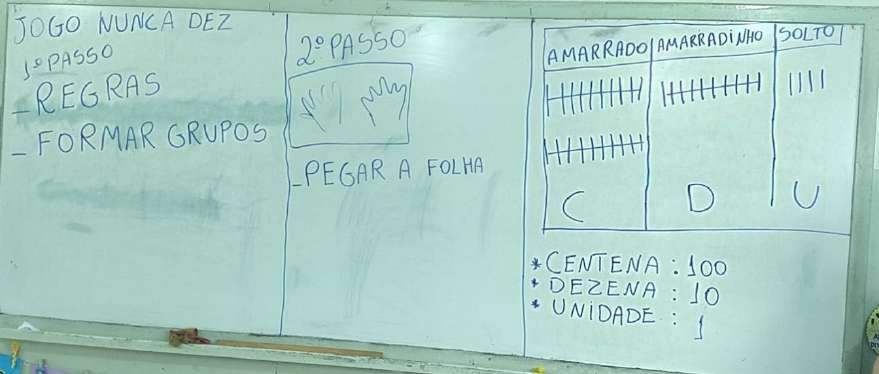 Fonte: Arquivo PIBID – UFMS/CPNVAo total foram formados seis grupos heterogêneos de meninos e meninas compondo assim quatro membros em cada equipe (Figura 2).Figura 2: Jogando Nunca Dez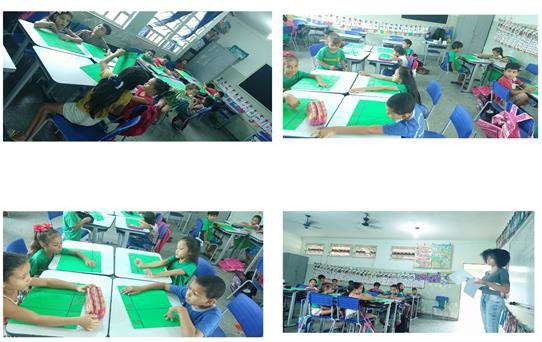 Fonte: Arquivo PIBID – UFMS/CPNVPosteriormente, entreguei para os estudantes os tapetinhos, alguns palitos, tampinhas, dados e barbante. Expliquei novamente, o objetivo geral do jogo consistia em desenvolver uma oficina para incentivar a utilização do material dourado para trabalhar os conceitos de unidades, dezenas e centena e o agrupamento.Além disso, enfatizei que o jogo consiste na soma dos valores obtidos nos dados, com objetivo de facilitar o entendimento da noção real do número inteiro e da passagem da unidade para dezena e da dezena para centena. Em 5 grupos de 3 ou 4 alunos foram utilizados os materiais: dois dados, tampinhas de garrafa, palitos de picolé e barbante.Direitos de aprendizagem: a construção de novos conhecimentos, aprofundamento do que foi trabalhado, revisão de conceitos já aprendidos, desenvolvimento da capacidade de organização, análise e reflexão e uma série de atitudes como: aprender a ganhar e a lidar com o perder, aprender a trabalhar em equipe, respeitar regras, entre outras. Também irá favorecer o trabalho com as trocas presentes no “algoritmo” da adição com o reagrupamento. Favorecerá ainda a aprendizagem de adições envolvendo números menores que dez. E mais serão capazes de interpretar e resolver situações-problema, compreendendo os significados da adição. Construir fatos básicos da adição a partir de situações-problema, para constituição de umrepertório a ser utilizado no cálculo. Utilizar a decomposição das escritas numéricas para a realização de cálculos que envolvem a adição. Resolver situações-problema, compreendendo os significados da adição com a utilização de estratégias pessoais. Calcular a soma de números naturais, utilizando técnica convencional ou não.Regras e Desenvolvimento:A fim de resolver quem iniciaria o jogo, cada um dos integrante da mesa em números de 4 ou 5 pegam o dado e jogam aquele que tirar a maior quantia começaria e assim de forma continua. Cada um na sua vez joga os dados e “pega” a quantidade de tampinhas que corresponde aos números de pontos que saíram nos dados. Nas próximas rodadas os pontos vão se somando ao resultado anterior. A regra é Nunca Dez! Cada vez que um jogador conseguir 10 tampinhas deve trocar passar para dezena, e, quando tiver 10 dezenas deve passar para centena no tapetinho. No nosso caso estamos trabalhando números até 50. Então vence o jogo quem primeiro conseguir atingir esse valor.No ensino tradicional, os estudantes "dominam" os algoritmos a partir de treinos cansativos, mas sem conseguirem compreender o que fazem. Com o material dourado a situação é outra: as relações numéricas abstratas passam a ter uma imagem concreta, facilitando a compreensão. Obtém-se, então, além da compreensão dos algoritmos, um notável desenvolvimento do raciocínio e um aprendizado bem mais agradável.De acordo com Oliveira (2012) o Material Dourado pertence a um conjunto de materiais idealizados pela médica e educadora italiana Maria Montessori. O material Dourado é constituído por cubinhos, barras, placas e cubao, que representam: (Figura 3).Figura 3: Material Dourado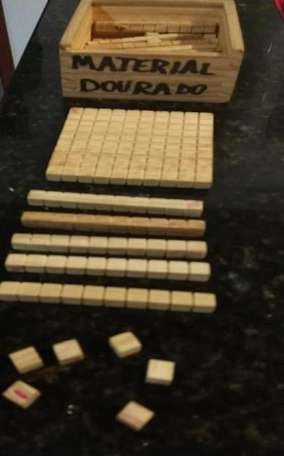 Fonte: arquivo das autorasÉ importante destacar que o jogo nunca dez pode ser trabalhado com outros materiais como essa atividade que foi realizado, desde que tenha o suporte necessário de materiais para assim o fazer desta forma trabalhei alguns questionamentos antes de iniciar a atividade:-Quantos tampinhas eu preciso para passar para dezena uma barra? Quantas dezenas eu preciso para passar para a centena?Dito as regras do jogo cada criança deveria jogar o dado, e pegar a quantia de palitos ou tampinhas referentes a quantidade que saiu no dado e em seguida, representar no tapetinho. Passava-se então a vez do próximo jogador. Quando cada criança tivesse obtido 10 unidades do material eles deveriam juntar e amarrar com o barbante e colocar na ordem da dezena. E por fim simulei uma jogada para norteá-los de como funcionaria o jogo (Figura 4).Figura 4: Objetos Utilizados No “Jogo Nunca Dez”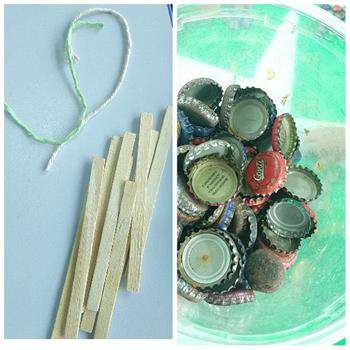 Fonte: arquivo PIBID – UFMS/CPNVDei início a atividade, visitando cada grupo de modo particular afim de observar como estava procedendo e constatei que o grupo estava interagindo de forma harmônica, auxiliando e tirando dúvidas entre si, os mesmos faziam uso das mãos para melhor retratar para o colega qual o número tinha saído no dado, quantos palitos/tampinhas deveriam pegar e onde encaixá- losOs registros do jogo foram organizados por meio de uma tabela que foi devidamente preenchida enquanto os alunos, em grupos, jogavam. Segue abaixo a tabela (Figura 5)Figura 5: Tabela presente na folha atividadeFonte: Elaborado pelas autorasAo final da atividade foi discutido o resultado do jogo. Onde os estudantes tinham que, alguns questionamentos como por exemplo: "Qual foi o grupo que obteve a peça de maior valor?", "E qual ficou com a menor valor?", "Quantas tampinhas certas grupo ficou em relação ao outro?".Ao observara a tabela em busca do vencedor, os estudantes compararam os números e perceberam o valor posicional de cada algarismo. No momento em que examina os demais colocados (segundo, terceiro e quarto lugares) os estudantes começaram a ordenar os números. Esta atividade feita em grupos, foi muito significativa pois os estudantes puderam refletir sobre as características do sistema de numeração decimal. As interações propiciadas no grupo possibilitaram que eles compreendessem a ideia de agrupamento. A dinâmica em grupo aindapossibilitou que o processo de ensino e de aprendizagem ocorresse de forma agradável e integradora.Vale ressaltar, que a dinâmica fez com que os estudantes aguçassem muitos sentidos: a concentração é uma delas, era nítido a cada jogada que um colega fazia, eles estavam atentos afim de descobrir o número que tinha saído e auxiliar aqueles que não sabiam, os estudantes que tinham dificuldade em relacionar a quantidade de pontinhos dos dados com um número não se sentiram deslocados já que, ao lado tinha os companheiros prestando apoio de forma espontânea, a disciplina também foi trabalhada pois eles tinham que esperar acabar uma rodada para assim fazer outra jogada. Conseguiram relacionar número e quantidade e a correspondência na hora de transferir os palitos/tampinhas para o tapetinho.Ao saldo final da atividade, obtivemos um grupo com uma representação do número cinquenta, eles desenvolveram o jogo de forma livre, não foi estipulado um tempo para encerrar as jogadas. A partir deste jogo, também foi possível perceber que os alunos desenvolveram habilidades de argumentação, de desenvolver trabalho coletivo, além das competências/habilidades específicas do conteúdo, realizar contagem de pequenas e grandes quantidades (por agrupamento), diferenciar e associar algarismos e números a seus respectivos nomes, leitura e escrita dos números e comparação. Por fim, completo que a expectativa de início que tinha por objetivo fazer com que as crianças se aprendessem um dos conceitos importantes que é o agrupamento decimal, foi atingida significativamente.Quando refletimos sobre o emprego de recursos a serem utilizados no ensino da matemática nos anos iniciais do Ensino Fundamental, estamos numa tentativa diária de recompor o processo de ensino e de aprendizagem, ou seja, estamos promovendo uma estratégia apropriada afim de dar significado a aprendizagem do estudante. Dentre vários recursos disponíveis ao professor, o desenvolvimento do jogo Nunca Dez promoveu uma experiencia gratificante e repleta pois, na prática enquanto futura pedagoga pude observar como cada criança vai se desenvolvendo seu raciocínio e assim podemos pensar em novas práticas distintas envolvendo a matemática, respeitando o tempo de cada aluno e suas especificidades.É comum as pessoas relatarem suas dificuldades com a matemática. apresentando fatos que viveram e por consequência as falhas que ficaram no seu aprendizado devido a ineficiência do conteúdo que lhe foram apresentadas e que hoje não compreendem de forma nenhuma os conceitos desta disciplina. Tal atitude é cultural e está implícita na sociedade, podemos atribuir a isto o distanciamento que é colocado entra conteúdos matemáticos e a realidade cotidiana das pessoas a contextualização é um fator inexistente nas salas de aula. A ideia de trabalhar os conteúdos matemáticos a partir de jogos possibilitou aos alunos compreenderem os conceitos matemáticos de forma autônoma e desafiadora.Assim concluo que a inserção dos jogos em sala de aula, contribui para a aprendizagem matemática do aluno, não se tornando algo obrigatório ou rotineiro e sim ser mais uma forma atrativa de chamar a atenção do aluno fazendo com que o aprender os conteúdos se torne algo prazeroso. O saldo final desta experiência é a certeza de que para haver uma mudança de comportamento dos estudantes, o professor também precisa buscar meios de se movimentar em direção ao aprendizado significativo para sua turma na qual está inserido, efetivando-se assim um compromisso com a educação de todos os envolvidos com ela (família, direção, supervisão, alunos, professores...) e, a partir disto, a certeza de que o desenvolvimento da autonomia, das funções superiores, do trabalho coletivo, do respeito mútuo, das relações interpessoais, promovem também a tolerância e a cooperação mútua necessária no espaço escolar e em toda sociedade. Não é um caminho fácil a ser trilhado, porém, a importância e a gratificação que fica faz valer todo o esforço empenhado.ReferênciasVARGAS, R, F.; NORO, I, M.; OLIVEIRA, M, R.; GABBI, G, F. O jogo como um recursopara o ensino-aprendizagem do sistema de numeração decimal. IV Seminário Internacional Sobre Profissionalização Docente (SIPD/ CATEDRA UNESCO), 2017. Disponível em: http://docplayer.com.br/68957939-O-jogo-como-um-recurso-para-o-ensino- aprendizagem-do-sistema-de-numeracao-decimal.html. Acesso em: 08/ Set/2019.OLIVEIRA, Regina. CADERNO DE ATIVIDADES E JOGOS: MATERIALDOURADO E OUTROS RECURSOS. Disponível em: http://www.londrina.pr.gov.br/dados/images/stories/Storage/sec_educacao/canal_educativo/m at_material_dourado.pdf. Acesso em 08/09/2019.FARIA, A, R. O desenvolvimento da criança e do adolescente segundo Piaget. Ed. Ática, 3º edição, 1995.DOIS OLHARES PARA O ESTÁGIO SUPERVISIONADO NA EDUCAÇÃO INFANTIL: O PROFESSOR SUPERVISOR E O ACADÊMICO EM FORMAÇÃOGeyzi Keli Benites Mendes Geiliane Aparecida Salles TeixeiraResumo:O presente trabalho teve como propósito analisar a percepção do estágio obrigatório da Educação Infantil I, segundo o olhar do professor e do acadêmico, conforme prevê o Projeto Pedagógico do curso de Pedagogia da Universidade Federal de Mato Grosso do Sul. Tendo como finalidade refletir se a experiência propicia relações de aprendizagem para os docentes que recebem os estagiários e para os acadêmicos em formação, a fim de saber quais são as dificuldades dos professores regentes com os acadêmicos e se o professor regente reflete a sua prática pedagógica em sala de aula através da relação com os estagiários, além de investigar como os estagiários relacionam a teoria aprendida nos bancos universitários e transformam em conhecimento para realização da prática pedagógica A pesquisa adotou uma abordagem qualitativa e utilizou o instrumento questionário semiestruturado para a coleta de dados. Utilizando como referencial teórico Pimenta , Libâneo , Guerra entre outros. O objetivo e ter um reflexão sobre a pratica docente na sala de aula ,e analisar a importância do estágio supervisionado na construção dos saberes que favorecem a formação docente, uma vez que nessa disciplina podem ser propiciadas oportunidades de reflexão sobre a identidade profissional do professor, como também pode ser um momento de síntese no processo de construção de um referencial teórico/prático para uma atuação profissional com autonomia. Com o resultado da pesquisa podemos analisar que estagio e um espaço de formação de articulação de saberes teóricos e práticos um momento de solidificação de conhecimento em diversas áreas que compõem a formação teórica inicial, em que ao aluno é oferecido a oportunidade de vivenciar situações reais no contexto educacional.Palavras-chave: Estágio Supervisionado, Educação Infantil, Formação Inicial de professores.INTRODUÇÃOA formação docente é um campo muito vasto de saberes a serem adquiridos. Devemos destacar que o professor nunca está totalmente pronto na sua formação e terá uma longa caminhada ao buscar uma formação continuada e aprimorar a sua prática docente.Em nossa pesquisa iremos tratar do estágio obrigatório da Educação Infantil I, conforme prevê o Projeto Pedagógico do curso de Pedagogia da Universidade Federal de Mato Grosso do Sul - UFMS:Desenvolvimento de atividades para o conhecimento, acompanhamento em sala de aula e avaliação. Organização e planejamento de propostas didáticas que se constituem em instrumental básico para a docência na Educação Infantil em regência de conteúdos voltados para crianças com idade entre 0 a 3 anos (BRASIL, 2014, p. 12)Através das pesquisas realizadas com os professores percebemos que é de suma importância este contato do acadêmico com as crianças durante a realização do estágio. O estágio proporciona para muitos acadêmicos o primeiro contato com o aluno no cotidiano escolar, observando o meio em que, como futuros professores, vão desenvolver seu trabalho.Nessa perspectiva o cerne dessa pesquisa é refletir se a experiência propicia relações de aprendizagem para os docentes que recebem os estagiários e para os acadêmicos em formação, a fim de saber quais são as dificuldades dos professores regentes com os acadêmicos e se o professor regente reflete a sua prática pedagógica em sala de aula através da relação com os estagiários, além de investigar como os estagiários relacionam a teoria aprendida nos bancos universitários e transformam em conhecimento para realização da prática pedagógica. Fávero (1992, p.65) salienta que “não é apenas frequentando um curso de graduação que uma pessoa se torna profissional. É, principalmente, envolvendo-se intensamente como construtor de uma práxis que o profissional se forma”.Com a prática do estágio obrigatório supervisionado o(a) acadêmico(a) começa a desenvolver estratégias, métodos próprios através da observação da ação do professor regente na sala, planeja suas atitudes e repensa a sua própria prática pedagógica como futuro docente.Constata-se uma distância entre o processo de formação inicial dos professores e a realidade encontrada nas escolas e chama a atenção para um problema que há tempo se instaura no processo de formação profissional de professores, que diz respeito à relação entre a teoria estudada nas Universidades e a prática desenvolvida no ambiente profissional, entre a formação e o trabalho. Para ela, a formação docente não se constrói apenas por acumulação de cursos, de conhecimentos ou de técnicas, mas por meio de um trabalho de reflexão crítica sobre as práticas e de uma (re)construção permanente de uma identidade pessoal. (PIMENTA, 2002, p.39).Neste sentido, podemos verificar que é grande a preocupação sobre a formação de futuros professores e suas flexibilidades para solucionar problemas e tentar fazer o aluno buscar e construir seu próprio conhecimento, não dando respostas prontas, mas transformando o processo de aprendizagem em situações problemas para que eles sejam capazes de solucionar, pois a educação sempre deve propiciar transformações contínua.Diante disso, a universidade é um espaço de formação e aprendizagem institucionalizado. Neste espaço institucional de formação, são proporcionadas ao estudante de licenciatura as disciplinas pedagógicas que deverão dar sustentação para o exercício da profissão. Vale salientar que enquanto espaço físico apenas, não há base sólida e significativa para o desenvolvimento profissional do professor em formação essa precisa ir além das salas de aulas.Com esta pesquisa analisaremos como é a experiência do estágio supervisionado obrigatório dos acadêmicos do quarto semestre do curso de Pedagogia da Universidade Federal de Mato Grosso do Sul, do campus de Naviraí em Mato Grosso do Sul. Este artigo resulta das reflexões sobre as experiências vivenciadas na disciplina de Estágio Curricular Supervisionado na Educação Infantil com enfoque sobre o olhar do professor que recebe o estagiário(a) em sua sala, enquanto, ao mesmo tempo, supervisiona os trabalhos dele(a) e do próprio(a) acadêmico(a) de Pedagogia, que cumpre o estágio como componente curricular obrigatório para a formação do Pedagogo.Discutir sobre o estágio supervisionado através de relatos de professores supervisores e dos acadêmicos em formação possibilita verificar como as relações dos sujeitos envolvidos na prática do estágio supervisionado se estabelece. Para isso, realizamos um levantamento bibliográfico com o objetivo de apontar questões e problematizar as relações entre os sujeitos envolvidos no estágio professor supervisor/acadêmico em formação, investigando como a prática do estágio supervisionado configura um processo de aprendizagem para o acadêmico em formação e também para o professor regente supervisor do estágio.Muitas perguntas surgem no momento do primeiro estágio: Como planejarei minhas atividades? Como as crianças vão me receber? Darei conta de cuidar e educar de bebês? Qual a reação do professor ao trabalhar com os estagiários? Algumas dessas questões são respondidas como afirma Pimenta (2012, p.24) quando “[...] o saber docente não é formado apenas na prática sendo também nutrido pelas teorias da educação”.O Estágio teoria e praticaO estágio é um dos componentes curriculares obrigatórios para a obtenção do certificado do curso de Licenciatura em Pedagogia, é realizado no decorrer do curso, dividido entre os semestres. A proposta de estágio curricular do curso de Licenciatura em Pedagogiasegue as prerrogativas da Lei de Diretrizes e Bases da Educação Nacional (LDB 9.394/96); da Lei N. 11.788, de 25 de setembro de 2008, que dispõe sobre estágio de estudantes; da Resolução CNE/CP Nº 1, de 15 de maio de 2006, que institui Diretrizes Curriculares Nacionais para o Curso de Graduação em Pedagogia, licenciatura.As horas dedicadas ao Estágio Supervisionado são organizadas nas seguintes disciplinas e distribuídas em semestres diferentes: Estágio Obrigatório em Educação Infantil I68 horas, Estágio Obrigatório em Educação Infantil II - 85 horas, Estágio Obrigatório em Ensino Fundamental I - 68 horas, e Estágio Obrigatório em Ensino Fundamental II -  85 horas.O estágio é uma prática de aprendizado que nos permite por meio do exercício das funções referentes à profissão docente vivenciar a prática da sala de aula as vivências com os profissionais da educação proporcionando conhecimentos práticos e teóricos.O professor é o mediador do conhecimento a ser construído. A educação exerce papel de desenvolvimento humano, cultural, econômico e social, e a prática do estágio faz com que cada vez mais os futuros professores possam reconhecer a realidade do ambiente escolar. Neste contexto, o acadêmico reflete sobre a sua futura profissão, aprende com as rotinas de um educador, e decide se irá exercer a função da formação acadêmica ou não. Segundo Pimenta (2010), “isso é uma relação muito importante no processo de formação do acadêmico e terá uma grande ênfase quando o acadêmico estiver inserido na realidade dos estágios”.Sendo assim, não podemos deixar de concordar com Lisovski e Terrazan (2006, p.2) ao mencionar que:[n]o processo de formação inicial de professores, existem atribuições inerentes a cada uma destas instituições de ensino. A escola é o espaço onde os acadêmicos poderão vivenciar situações "reais" de trabalho em seu estágio curricular. Pois, é no exercício da profissão que se consolida o processo de tornar-se professor, ou seja, o aprendizado da profissão a partir de seu exercício possibilita configurar como vai sendo construído o processo de aprender a ensinar. Tal construção ocorre à medida que o professor vai efetivando a articulação entre os conhecimentos teóricos/acadêmicos e o contexto escolar com a prática docente.Segundo Pimenta (2004, p. 45), “[...] o estágio, ao contrário do que se propugnava não é atividade prática, mas teórica, instrumentalizadora da práxis docentes, entendida como atividade de transformação da realidade”.Assim “o estágio [...] é atividade teórica de conhecimento, fundamentação, diálogo e intervenção na realidade [...], ou seja, é no contexto da sala de aula, da escola, do sistema de ensino e da sociedade que a práxis se dá” (PIMENTA; LIMA, 2004, p. 45).Guerra (1995, p. 225) afirma que o estágio supervisionado consiste em teoria e prática tendo em vista uma busca constante da realidade para uma elaboração conjunta do programa de trabalho na formação do educador. Assim essa prática lecionada por uma teoria faz-se desenvolver habilidades, aplicar saberes e ampliar o desenvolvimento do futuro professor.No decorrer do estágio, algumas dificuldades acabam surgindo e para que haja superação os acadêmicos são orientados pelo docente que ministra a disciplina. Os estágios da UFMS são realizados em duplas de livre escolha. Normalmente a escola selecionada para a realização do estágio é aquela mais próxima da residência dos acadêmicos para facilitar a realização da ação pedagógica.O primeiro momento da organização da disciplina ocorre na sala de aula com os acadêmicos, para as orientações gerais e organizações dos documentos de estágio sendo que de forma alguma o acadêmico pode se apresentar à instituição sem o aval do docente responsável. Após toda a parte documental resolvida o estudante vai a instituição apresenta-se e inicia a caracterização da realidade: como é a escola? O bairro que ela está inserida, seus princípios, a clientela atendida, enfim o estudante detalha como é aquela instituição e seus alunos, após inicia as observações e coparticipação momento no qual os acadêmicos observam a prática do professor e ajuda na execução das atividades e rotina passando assim por todas as turmas da creche.Após esse processo é feito um intervalo para o planejamento da regência momento no qual o professor regente toma o lugar dos acadêmicos e passa a observar e coparticipar enquanto os acadêmicos são os docentes da turma. Durante todas essas etapas é feito muito diálogo e reflexões com o professor responsável pela disciplina no campus além dele orientar e ajudar a organizar o planejamento.METODOLOGIA DA PESQUISAPara entender melhor sobre o desenvolvimento do estágio supervisionado, esta pesquisa teve caráter qualitativo com foco na pesquisa bibliográfica e na elaboração de questionários semiestruturado. O objetivo é saber os pontos positivos e negativos observados pelos professores sobre os estagiários, como estão cumprindo as exigências do estágio e como participam das rotinas diárias da instituição.Compreendendo  que a  pesquisa qualitativa trabalha   com “[...] dados descritivos, obtidos no contato direto daquele que pesquisa e a situação pesquisada, dá ênfase maior aoprocesso, ou seja, o produto se torna reflexo e retrato daquela perspectiva da realidade estudada”(LUDKE, 1986, p.45).Por meio da pesquisa bibliográfica, afirma Gil (1996, p.63) que:É possível ter uma visão do problema possibilitando a construção de hipóteses com esse caráter predominante qualitativo o procedimento metodológico após a coleta de dados vai ser de analise teórica bibliográfico, como norte de conhecimento, ampliando o campo de entendimento do assunto a ser abordado pelo estudo.Para a pesquisa de campo construiu-se dois formulários um para cada categoria de sujeito, isto é, um formulário para os professores e outro as acadêmicas, sendo este, “[...] um dos instrumentos essenciais para a investigação social cujo sistema de coleta de dados consiste em obter informações diretamente do entrevistado.” (MARCONI; LAKATOS, 2007, p.112)Elaboramos questionários para aplicar a três professores regentes de diferentes Instituições de Educação Infantil do município de Naviraí, em Mato Grosso do Sul e com seis acadêmicos do curso de Pedagogia da UFMS, do 4° semestre que, no ano de 2016, estiveram desenvolvendo a disciplina de Estágio Obrigatório em Educação Infantil I.Os sujeitos participantes da pesquisa foram escolhidos de forma aleatória entre os acadêmicos matriculados na disciplina de Estágio Obrigatório em Educação Infantil I. Os docentes foram selecionados com o critério de ter recebido acadêmicos no estágio inicial da graduação em Pedagogia ofertado pela Universidade Federal de Mato Grosso do Sul, sendo escolhido docentes de instituições municipais diferentesAs entrevistas semiestruturadas com as professoras da educação infantil foram norteadas com as seguintes questões: a) Como considera a experiência de receber estagiários durante o ano letivo nas instituições de ensino? b) Como costuma ser sua relação com os acadêmicos de Pedagogia durante o período de estágio? c) Os acadêmicos durante os estágios têm um momento chamado observação e coparticipação esse momentos acontecem na sua totalidade? d) Você acha que o estágio obrigatório contribui para formação profissional? Elenque os pontos positivos e negativos que você observa durante a realização dos estágios.2. RESULTADOS E DISCUSSÕESNesta parte vamos expor nossa pesquisa aplicada as entrevistadas ,a primeira questão da entrevista se propunha a verificar como o acadêmico define o estágio, e os entrevistados responderam da seguinte forma:Como o primeiro contato com as instituições de ensino para muitos acadêmicos é de suma importância para colocar na prática toda a teoria que estudamos na universidade. (A1)Uma excelente oportunidade para sentir na pele a realidade que vamos encontrar.(A2)Uma oportunidade de vivenciar a realidade de uma sala de aula comparando e certificando que nada do que se aprendemos na teoria é aquilo que realmente acontece na sala de aula. (A3)O estágio é visto como algo positivo pois se for feito temos a oportunidade de saber se é aquela profissão que queremos e que no final do curso possamos entrar no mercado de trabalho mais preparados. (A4)Um momento único necessário traz contribuição do conhecimento empírico de nossa carreira desde a graduação até a formação. (A5)Uma experiência fundamental para poder ter uma noção básica da realidade e um momento de refletir sobre qual a faixa estaria que optaria em trabalhar. (A6)As respostas da maioria dos acadêmicos descrevem veem de encontro ao que propõe os estágios obrigatório sendo esse um ato educativo escolar supervisionado, desenvolvido no ambiente escolar, que visa ao aprendizado de competências próprias da profissão docente. Guerra (1999, p. 4), menciona em seu manuscrito que:Deve-se entender o estágio como atividade que tem em vista a aprendizagem pela interação do indivíduo com a realidade, e a construção e reconstrução do conhecimento na prática pela análise e reflexão sobre a mesma.Partindo da caracterização da realidade da instituição momento no qual o acadêmico dispõe a conhecer quem é o público atendido por aquela determinada instituição quais os seus princípios filosóficos e pedagógicos. Em seguida inicia-se as observações e coparticipação, momento no qual os acadêmicos vão para as salas observar e participar da ação docente para logo em seguida planejar as aulas que serão ministradas na regência, momento em que ele assume o papel do professor.Essa forma de organização do estágio supervisionado exige competências para “[...] saber observar, descrever, registrar, interpretar e problematizar e, consequentemente, propor alternativas de intervenção” (PIMENTA, 2001, p. 76). Essas são competências básicas e de suma importância para os profissionais da educação.No decorrer do estágio o acadêmico tem a oportunidade de vivenciar diversas situações do cotidiano que antes do estágio era baseado em teorias. Com o estágio o acadêmico passa a ter referências da prática e o conhecimento da realidade escolar oportunizando assim uma relação entre a teoria e a prática. Outro fator relevante é a relação de ensino aprendizagem que se estabelece com todos os profissionais da educação.Na sua fala um dos acadêmicos participantes diz que: “[...] nada do que aprendemos na teoria é aquilo que realmente acontece na sala de aula” (A2) o encontro entre a teoria e a prática nem sempre é prazeroso, pois os graduandos chegam à escola ansiosos com os conhecimentos adquiridos na universidade é o estágio é o primeiro momento que eles vão se deparar com a realidade nesse contexto.Temos também alguns professores desmotivados e desacreditados com a profissão, que na primeira oportunidade desmotivam o estagiário e nesse momento vivem os dilemas entre a teoria e prática. Segundo Pimenta (2004) “[...] não é um momento de receitas prontas ou imitação de modelos prontos, mas um momento de reflexão sobre as situações da sala de aula, é um momento de pesquisa”.As etapas do estágio devem ser baseadas em pesquisas e estudos para compreender o que está vivenciando e transformar essas vivencias em aprendizagem. Ainda segundo Pimenta (2004, p. 102-126),[o] estágio supervisionado para os alunos que ainda não exercem o magistério pode ser um espaço de convergência das experiências pedagógicas vivenciadas no decorrer do curso e, principalmente, ser uma contingência de aprendizagem da profissão docente, mediada pelas relações historicamente situadas. […] O profissional do magistério que se vê diante do estágio supervisionado em um curso de formação docente precisa, em primeiro lugar, compreender o sentido e os princípios dessa disciplina, que, nesse caso, assume o caráter de formação contínua, tendo como base a ideias de emancipação humanaA segunda questão feita aos acadêmicos foi, se eles já tinham contato com as instituições de ensino antes do estágio. Três acadêmicos responderam que não que o estágio obrigatório foi o primeiro contato com a instituições escolares. Outros participantes relataram que:Sim, minha mãe é professora desde 1981 (A4)Sim, estágio remunerado em creche como auxiliar pedagógica (A5)Sim, era estagiária remunerada durante o período de estagio obrigatório. (A2)É grande o número de acadêmicos que passam a interagir com a escola somente a partir da realização do Estágio Supervisionado e/ou remunerado. Documentos oficiais orientam quanto a sua realização em escola de educação básica, quanto ao que deverá ser desenvolvido e sua carga horária para cada fase.É grande a contratação de acadêmicos do curso de licenciatura em Pedagogia para atuarem como auxiliares de sala de aula tanto para a educação infantil como para acompanhar crianças que necessitam de atendimento especializado na escola regular, no entanto essa contratação é feita com o único critério: que esteja matriculado em um curso de licenciatura em Pedagogia, podendo ser auxiliar de sala a partir do primeiro semestre do curso. A forma de contrato é de estágio, recebendo a remuneração de um salário mínimo com jornada de trinta horas de trabalho semanais.Ao serem questionados sobre as primeiras percepções em relação ao professor regente na sala com a sua presença a participante uma acadêmica relata que: “Senti uma postura de acolhimento e contribuição de muitos professores”. (A5)A relação professores e estagiários é muito importante se a relação entre ambos for positiva, a probabilidade de um maior aprendizado aumenta, pois vão conversar trocar ideias e experiências. Como menciona a participante: “Geralmente todos os professores tanto o regente I como o regente II já estão acostumamos com a presenças de estagiários em suas salas”. (A1) Porém muitas vezes essa relação pode se mostrar conflituosa, o professor pode se sentir  inseguro achando que tem alguém ali para o avaliar não sendo esse o objetivo do estágio conforme relata a participante (A2): “Mudava de professor para professor teve alguns que receberam muito bem e já outros que nos engoliram e outros que enchiam a gente de tarefaspara não prestar atenção nelas.”O acadêmico por sua vez deve se colocar à disposição do professor para auxiliar quando assim o docente desejar deixando claro quais seus objetivos ali naquele espaço passando assim para o docente uma maior segurança como cita o participante com intuito de amenizar o desconforto de ter alguém lhe observando “Medo, insegurança querer que tudo desse certo e que as crianças correspondessem.” (A3)O estágio supervisionado é a porta de entrada para o primeiro contato efetivo com a prática profissional propiciada pelas universidades. O contato dos futuros professores com os docentes das escolas públicas é o meio principal para a realização dos estágios supervisionados das universidades públicas fornecendo suporte para as aprendizagens do futuro professor, como também uma experiência real e formativa, tanto para quem ensina como também para quem aprende (LARROSA, 1999). Mesmo que alguns acadêmicos já tenham contato com a sala de aula sendo na sua grande maioria através de estágios remunerados é o estágio da universidade que lhe proporciona a relação com a pratica docente dando a oportunidade de planejar, refletir e avaliar suas ações enquanto professor regente.A participante (A6) relata que primeiramente a professora não interagiu e nem gostou da sua presença ficando constrangida, depois segundo a participante” foi visto como um ajudante não só do aluno, mas para recortar lembranças de datas comemorativas.”.Esses entraves demonstram a fragilidade na comunicação entre coordenação direção e corpo docente o acadêmico não entra na sala sem permissão da direção da instituição e o mesmo deve conversar com o professor da sala para que o mesmo possa ou não aceitar o estagiário na sua sala no intuito do mesmo se organizar para receber o estagiário e não ser surpreendido com sua presença.Ao acompanhar a dinâmica e a realidade das escolas públicas da educação infantil, os futuros professores tiveram a oportunidade de observarem suas condições, suas dificuldades e limitações, com isso puderam tirar lições para sua vida profissional, considerando o seu papel na melhoria da educação independe das condições fornecidas.Com relação à análise da realidade da instituição onde foi realizado o estágio supervisionado relataram que: “Não foi como imaginava. A situação real é preocupante relacionado a educação da rede pública na qual realizei meu estágio” (A1). Outra participante relata que: “Há falta de material recursos tecnológicos e até merenda falta nas escolas” (A5) Segundo Pimenta e Lima (2004 p.38), “[...] esse impacto com a realidade é comum na experiência de muitos estagiários ao entrar em contato com a escola”. Porém é primordial o professor em formação inicial ter o contato com a realidade social da educação e nessa desta relação, começar a preparar o seu amanhã como profissional da educação, fazendo realmente adiferença onde quer que se encontre sem distinções.O estágio supervisionado é visto como um momento em que permite aos acadêmicos testarem os conhecimentos teóricos adquiridos durante o curso de formação, sendo vista como a parte prática do curso. Entretanto essa realidade está distante conforme relata a entrevistada (A3) “Foi como eu imaginava de acordo com a realidade que vivi na minha época de aluna do ensino fundamental e foi diferente do que a gente estuda na universidade. Ao relatar a diferença entre o que se estuda na universidade e o que se presencia no campo escolar mostra que de fato há uma distância considerável entre a teoria e a prática, especialmente no âmbito da educação. A outra participante ao mencionar que “Foi diferente” (A2), deixa uma lacuna na sua resposta que dificulta relacionar a qual contexto se refere.A entrevistada (A6) relata que: “achava que a instituição iria dar mais suporte me senti abandonada para ensinar as crianças e não tive nem material da escola, tinha que comprar para fazer uma metodologia diferente”. Esse aspecto mostra a importância das observações antes da prática de ensino, pois, inseridos no cotidiano da escola os acadêmicos podem analisar a real situação que poderão enfrentar durante a carreira docente. E desse modo possibilita o estagiário a conhecer desde os espaços físicos até os materiais de apoio pedagógicos que a escola poderá oferecer ou não.Ainda nesse pressuposto as atividades do estágio supervisionados são fundamentais para contribuir para uma maior reflexão sobre a realidade vivenciada pelos alunos em seu campo de estágio como uma espécie de prática pré-profissional, além de buscar promover uma relação teórica e prática.Ao serem questionados se o estágio proporcionou suporte para sua formação acadêmica. Os entrevistados responderam que:Com toda certeza a partir dos estágios que eu me decidi se realmente se erra essa a profissão que queria para mim. (A3)Sim apesar das dificuldades aprendi muito e contribuiu para minha formação. (A4)Sim pela prática, pela observação do cotidiano escolar pude conhecer a realidade antes de ser docente. (A5)Sim a experiência foi ótima para relacionar a teoria com a prática. (A6)Diante das falas dos estudantes percebemos o quanto essa etapa representa em sua vida acadêmica, principalmente se tratando de licenciatura, visto que é nesse momento que alunos têm a oportunidade de unir teoria à prática, contribuindo para sua tomada de decisão com relação ao seu futuro enquanto profissional. O estágio obrigatório supervisionado é uma etapa importante para a formação docente, nesse aspecto foi apontado que o tempo de permanência do aluno em seu campo de atuação não é o suficiente, afim de que seja possível o exercício do pensar, sentir e agir o espaço escolar. Conforme relata a acadêmica. “Não completamente porque são poucas horas que passamos nas escolas.” (A1)A realização do estágio também foi marcada por dificuldades; todos os entrevistados relataram algumas em suas falas. Para a realização do estágio é necessário o comprometimento de todos envolvidos no processo, para que sejam minimizadas as dificuldades. Um dos principais limites como relata a participante é conciliar os estudos com o trabalho. “Houve a falta de estrutura e materiais e a complexidade de conciliar os horários.” (A6).Outro fator relatado foi: “Dificuldades em não ter recursos para ajudar no processo de trabalho e nem informação de como trabalhar tudo que fiz tive que correr atrás sozinha.” (A1). A falta de estrutura das escolas públicas é um dos primeiros e mais evidentes entraves para o pleno desenvolvimento da educação. E ela não diz respeito somente à estrutura física dos prédios e falta de manutenção esses limites também são encontrados na falta de materiais simples e de uso contínuo.As condições materiais são básicas para o atingir os objetivos propostos nos planejamentos, no entanto não se limita a elas, o professor necessita ter um planejamento bem elaborado que demonstre clareza da finalidade do seu trabalho, da necessidade de avaliação constante, para observar se suas ações estão se efetivando de fato em uma prática formativa. Como realça Cury (1986, p.112) “[...] sem essas condições materiais, os objetivos explícitos ou implícitos nas ideias pedagógicas tornam-se vazios”.Essa precariedade em muitos casos causa desmotivação do professor muitas vezes deixando de ter interesses em atividades essenciais de sua profissão como relata outra participante. “Na maioria das vezes os professores nem leem nossos projetos ou planos de aula que eram bem elaborados com metodologia diferenciada o que eles queriam era ficar sem fazer nada de uma sala na outra.” (A2). Essa também é uma realidade dos gestores que em muitos casos aceitam os estagiários nas escolas mais não se preocupam em acompanhar seu andamento conforme confirma a entrevistada “Não haver interesse por parte da escola, a escola nem se importa que estamos lá se está tudo indo bem ou não.” (A5)A participante (A3) relata que “Muitos professores querem que a gente faça tudo que eles não fizeram, colocando em nós toda a responsabilidade das coisas”, desse modo sua chegada foi vista como a solução para os problemas ou desafios que a professora tinha para com a turma tanto que o estagiário foi visto como um “faz tudo” ou ainda transferindo para ele responsabilidades que era suas, enquanto docente responsável pela turma.Essa experiência de contato real com a escola é favorável para a formação do futuro docente, já que, muitas vezes, cria-se a fantasia, durante a sua formação, de que ele ao concluir a graduação irá trabalhar em uma escola perfeita, com todas as condições necessárias desde infraestrutura, a oferta de materiais pedagógicos, o que não é o caso da maioria das escolas públicas brasileiras.Limites e desafios dos Estágios segundo: o olhar dos docentesO estágio é visto como um espaço de formação, mas também de investigação e de intervenção do discente na realidade, ou seja, reafirmar a partir desta atividade a construção de uma identidade do docente investigador e pesquisador: "Considero os Estágios Supervisionados uma parte importante da relação trabalho escola, teoria-prática, e eles podem representar, em certa medida, o elo de articulação orgânica com a própria realidade” (KULCSAR, 2001, p.64). A Supervisão do Estágio é uma ligação na relação entre o docente da escola e o da instituição de ensino que o acadêmico estuda. A supervisão do estágio ocorre de forma compartilhada e efetiva entre os professores da escola e os professores universitários. A supervisão tem como finalidade acompanhar o desenvolvimento profissional na formação inicial do acadêmico e compartilhar esse processo de formação com a turma ao qual está inserido tendo como produto final um relatório do estágio com as observações e reflexões do acadêmico.Nesta parte vamos abordar as questões feitas para os professores da Rede municipal de Naviraí-MS, afim de manter os professores anônimos vamos utilizar como professor 1 (P1), professor 2 (P2) e professor 3 (P3).Ao viver uma prática docente, no estágio obrigatório o acadêmico tem a possibilidade de vivenciar situações pedagógicas através de planejamentos, criação de materiais pedagógicos, buscas, leituras e avaliações das ações realizadas assim como a rotina de um professor em pleno exício de sua função. Nóvoa (1999, p.26) afirma que:formação de professores é, provavelmente, a área mais sensível das mudanças em curso no sector educativo: aqui não se formam apenas profissionais; aqui produz-se uma profissão. Ao longo de sua história, a formação de professores tem oscilado entre modelos acadêmicos, centrados nas instituições e em conhecimentos “fundamentais”, e modelos práticos, centrados nas escolas e em métodos “aplicados”.A formação docente é essencial para a prática do ensino, no entanto não é o suficiente se não for realizada de forma permanente estando sempre buscando mais sendo um professor pesquisador e reflexivo. Segundo Imbernón (2001, p.39), “O eixo fundamental do currículo de formação do professor é o desenvolvimento da capacidade de refletir sobre a própria prática docente, com o objetivo de aprender a interpretar, compreender e refletir sobre a realidade social e à docência”O professor deve oferecer ao acadêmico uma reflexão acerca do papel docente diante da realidade que o espera, oportunizando ao estudante a pensar sobre sua atuação e possibilidades de intervenção no meio social, bem como, pensar sobre a profissão que deseja seguirAo serem abordados sobre como consideram a experiência de receber estagiários durante o ano letivo nas instituições de educação infantil, a (P1) relatou que: “É bom porque é uma troca de experiências muitas vezes aprendemos muito com elas”. Essa relação de aprendizagem que a professora estabelece com as estagiárias vem ao encontro dos pensamentos de Freire (1989 p 31.), quando diz que “[...] ninguém ignora tudo. Ninguém sabe tudo. Todos nós sabemos alguma coisa. Todos nós ignoramos alguma coisa. Por isso aprendemos sempre”. Desse modo, a professora tenta estabelecer uma relação de ensino e aprendizagem.A professora (P2) diz que: “Gosto muito em receber ideias novas, novas atividades gosto de ver o entusiasmo das futuras professoras, e necessário, pois nós profissionaisprecisamos também passamos por este processo, para estarmos aqui hoje, ciente da profissão que escolhemos.” A professora relata que gosta de receber estagiários, acredita que é ensinando que se aprende demonstrando que não se importa em mostrar o que faz e do jeito que faz, salientando que gosta de receber novas ideias. Esse processo também é considerado um momento de aprendizagem para ela uma troca de saberes.Já a professora (P3) expressa que: “Isso é relativo, conforme a sala, às vezes se comporta bem, há casos que a sala se torna bem agitada também as estagiarias que colaboram, a outras que não interagem, então causa desconforto”. Na relação professores e estagiários é importante cada um saber o seu papel nessa relação e dentro da sala de aula, para que dessa forma seja possível ocorrer o processo de ensino aprendizagem, para tanto foi preciso desenvolver aulas com base em respeito e deveres, mostrando o quanto é importante respeitar o espaço e o conhecimento do outro.Ao serem questionadas sobre como costuma ser a sua relação com os acadêmicos de Pedagogia durante o período de estágio obrigatório, a professora (P1) relata que: “Bem, não tenho nada contra isso, faz parte da nossa formação já passei por isso também, por isso, costumo receber bem, e acolher as mesmas com carinho, pois não e fácil esses momentos”. No relato da professora, fica evidente em suas palavras o sentimento de acolhimento, sendo um momento fundamental para dar confiança e liberdade para que o acadêmico possa colocar na prática a sua base teórica.Já a (P2) menciona que: “Procuro sempre interagir com elas pergunto e ofereço ajuda no que precisar, gosto de estar à disposição”. A professora (P3) relatou que: “Eu procuro recebê-las da melhor maneira, deixando-os a vontade no espaço (sala) para observar e realizar suas experiências, contribuição como aprendizado e desenvolvimento das crianças e trocando sempre informações.” Assim podemos perceber nas colocações da (P1), (P2) e (P3) que suas ideias são condizentes na perspectiva de colaborar e tranquilizar os graduandos durante seu processo de aprendizagem relacionado a prática docente. Assim, Pimenta e Lima (2004, p. 45) afirma que “[...] o estágio curricular é atividade teórica de conhecimento, fundamentação, diálogo e intervenção na realidade”.Durante o estágio supervisionado se as relações não estiverem equilibradas, o professor na sala de aula não fará um bom trabalho, e seu relacionamento com os alunos também poderá ficar comprometido assim como o aprendizado e as contribuições para a formação do acadêmico serão fragilizada e superficial.Ao serem questionadas sobre a estrutura de organização dos estágios obrigatórios apresentada pela Universidade −  sendo 18 horas de observação em sala de aula e 16 horas  de regência − a professora (P1) relatou que: “Com este contato eles podem observar como e realmente a rotina em uma sala de aula e quais são suas obrigações como professores regentes”. Os professores regentes são os que introduzem o estagiário nas rotinas e práticas do espaço escolar e que dialogam com eles a partir, não apenas de práticas, mas de teorias estabelecendo uma relação de ensino aprendizagem.Nessa questão as professoras (P2) e (P3) responderam respectivamente que: “Ao meu ver em relação as creches o tempo de regência é pouco, pois as crianças serem menores levam mais tempo para assimilar os que é passado”. “Sim apesar de ser um tempo limitado acredito ser o suficiente para se auto avaliar e analisar o que realmente se pretende com a profissão escolhida”. As professoras acreditam que o tempo de estágio é insuficiente diante de tantas questões a serem conhecidas, analisadas e refletidas.O período de atuação que faz parte da carga horária a ser cumprida durante a disciplina de estágio supervisionado tem como objetivo permitir que o acadêmico faça um primeiro contato com a realidade escolar, aproximando o aluno do contexto no qual ele atuará enquanto profissional. “É necessário, pois, que as atividades desenvolvidas no decorrer do curso de formação considerem o estágio como um espaço privilegiado de questionamento e investigação”. (PIMENTA; LIMA, 2012, p. 112)Ao serem questionadas se o estágio obrigatório da universidade contribui de alguma maneira para sua formação enquanto professora, a (P1) respondeu: “Sim, na verdade é uma troca de experiências; onde o acadêmico, traz as novidades e nós enquanto profissionais já experientes, organizamos dentro da didática para aperfeiçoar o aprendizado, a gente sempre aprende nas relações; na verdade uma troca de experiências”. As atividades de estágio se configuram também como pesquisa exigem coleta de dados, análise e discussões a partir do que foi observado, experimentado, analisado e concluído. O estágio é visto/concebido como a parte prática do curso. O estágio é teoria e prática e não teoria ou prática. (PIMENTA; LIMA, 2012, p. 41)A professora (P2) relatou que: “Sempre com atividades diferentes, pois eles estão naquela empolgação de pesquisa novos métodos e estão abertos a passar para nós”.No seu entendimento fica caracterizado o mesmo contexto mencionado por Libâneo (1999, p.02), que “ao compartilharmos o conhecimento estes são agregados possibilitando novas habilidades, experiências, valores, que são fundamentais para formação do senso crítico”, como estabelece a (P3) ao relatar que: “Sempre é bom receber gente com novas ideias e experiências diferentes, com certeza estamos sempre aprendendo, quando era professora na cidade de Rio Brilhante recebi uma estagiária que veio de Campo Grande, a mesma era formada em Artes Cênicas, aprendi muito com ela na contacao de história e brincadeiras deroda.”Considerações finaisO estágio tem uma enorme importância na formação profissional, é a base para atuarem como professores, após essa prática, os estagiários sentem-se mais preparados para atuarem profissionalmente na sala de aula. Esse momento possibilita ao acadêmico, observar, participar e planejar os diversos momentos da instituição: o cotidiano/ rotina, as dificuldades de estrutura das escolas, disponibilidade de ambiente, recursos materiais, afinidades pessoais, ausência de apoio familiar, indisciplina dos alunos no que tange aos estágios em educação infantil I , entre outros, o que faz com que os estudantes discutam a formação que tiveram e coloquem em discussão se estão prontos ou não para encararem os problemas existentes no exercício docente.Para tanto, quando se observa o período de prática do estágio supervisionado durante a licenciatura, percebe-se como o mesmo é um momento rico para articulação de diferentes saberes docentes, uma vez que, nessa disciplina podem ser propiciadas oportunidades de reflexão sobre a identidade profissional do professor, sobre o seu papel profissional, como também pode ser um momento de síntese no processo de construção de um referencial teórico/prático para uma atuação profissional com autonomia.A pesquisa possibilitou conhecer como as acadêmicas do curso de Pedagogia que estão realizando o primeiro estágio obrigatório, podem construir e reconstruir representações sociais sobre o trabalho do professor durante a formação inicial. A análise de enunciação privilegiou aqui os significados elaborados a partir de experiências do estágio, revelando assim o pensar das acadêmicas em relação a teoria e a prática e o papel dos professores como supervisores de estágio nessa primeira experiência profissional.ReferênciasANDRADE, R. C. R; RESENDE, M. R. Aspectos legais do estágio na formação dos professores: uma retrospectiva histórica. Educação em perspectiva, Viçosa, v.1, n 2, p. 230- 252, jul/dez. 2010.BOLZAN, Dóris P. V. A construção do conhecimento pedagógico compartilhado na formação de professores. In FREITAS, Deisi S. (org.). Ações educativas e estágios curriculares supervisionados. Santa Maria: Ed. UFSM, 2007.BRASIL. Ministério da Educação. Secretaria de Educação Fundamental. Referencial Curricular nacional para a educação infantil. Brasília, DF: MEC/SEF, 1998.CUNHA, M. I. . Os conceitos de espaço, lugar e território nos processos analíticos da formação dos docentes universitários. Educação Unisinos, v. 12, p. 182-186, 2008.FURLAN, M.R.O. O trabalho pedagógico na educação infantil: um olhar para a mediação lúdica do professor. Maringá: 2011FREIRE, Paulo. Pedagogia da Autonomia: saberes necessários à prática educativa. São Paulo: Paz e Terra, 1996.GIL, Antônio Carlos. Métodos e técnicas de pesquisa social. São Paulo: Atlas, 1987GUERRA, M.D.S. O estágio supervisionado articulado a um contexto mais amplo. In: A reflexão de um processo vivido em estágio supervisionado: Dos limites às possibilidades. Campinas, SP, 1999. Disponível em:<http://www.bibliotecadigital.unicamp.br/document/?code=vtls>.Acesso em 16 de setembro de2017.IMBERNÓN, Francisco. Formação Docente e Profissional: Formar-se para mudança e a incerteza. 6. ed. São Paulo: Cortez, 2006. (Questões da nossa Época).KULCSAR, Rosa. O Estágio Supervisionado como Atividade Integradora. In PICONEZ, Stela C. B. (org.) A Prática de Ensino e o Estágio Supervisionado. 2. ed. Campinas, SP: Papirus, 1994.LIBÂNEO, J. C. Didática. Pedagogia e Pedagogos, para quê? São Paulo: Cortez, . São Paulo: Cortez, 2005. 200p.8°ed.LIBÂNEO, José Carlos; PIMENTA, Selma Garrido,. Formação de profissionais da educação: visão crítica e perspectiva de mudança. Educação & Sociedade: Revista Quadrimestral de Ciência da Educação, Campinas: v.20, n.68, p. 239- 277, dez., 1999.MARCONI, M. A.; LAKATOS, E. M. Metodologia Científica. 5 ed. São Paulo: Atlas, 2007NÓVOA, António. Profissão Professor. 2 ed. Portugal: Porto Editora, 1995LARROSA, J. “Notas sobre a experiência e o saber de experiência” IN: Revista Brasileira de Educação. nº 19, Jan./ Fev./ Mar/ 2002PIMENTA, Selma Garrido. O Estágio na Formação de Professores. São Paulo: Cortez, 2006..DESENVOLVIMENTO DE PROJETOS DE PESQUISA ESCOLARIZADOS: RELATO E IMPACTOSMiguel Rafael de Oliveira Centurion (Escola Estadual Marechal Rondon – omixx@hotmail.com) Silvana Polizel (Escola Estadual Marechal Rondon – silpolizel@hotmail.com)Resumo:O trabalho relata uma pesquisa escolarizada desenvolvida com estudantes do ensino fundamental da Escola Estadual Marechal Rondon, de Nova Andradina-MS no ano de 2019 e apresentada na Feira de Tecnologias, Engenharias e Ciência do Mato Grosso do Sul (FETEC- MS 2019). Esta proposta de projeto visou a aproximação do estudante com o processo de pesquisa científica, através da pesquisa e apresentação em feiras de ciência. A experiência evidenciou a relevância de considerar a utilização de projetos de pesquisa escolarizados e a participação em feiras de Ciências. A partir dos resultados obtidos, foi possivel observar e refletir sobre os processos de alfabetização científica que ocorrem fora das paredes da sala de aula e como estes interferem e/ou potencializam o processo de ensino e aprendizagem nas aulas de Ciências.Palavras-chave: Arduino, Alfabetização Científica, Torneira-Inteligente, Sustentabilidade.INTRODUÇÃOEste trabalho se trata de um relato de experiência sobre o desenvolvimento do projeto de pesquisa escolarizado “Protótipo de Automatização de Torneiras no Ambiente Escolar Para Reduzir o Gasto de Água”, realizado por estudantes do ensino fundamental da escola estadual Marechal Rondon, sob orientação dos professores da área de ensino de Ciências, desta mesma instituição, e apresentado na Feira de Tecnologias, Engenharias e Ciência do Mato Grosso do Sul (FETEC-MS 2019), no qual foi contemplado com a segunda colocação na categoria JuniorCiências Sociais Aplicadas e Planejamento Urbano.O projeto visou realizar uma aproximação do grupo de estudantes com o processo de pesquisa científica, discutindo temáticas relacionadas à preservação ambiental e iniciando um aprendizado em eletrônica e linguagem de programação com os estudantes, suprindo assim algumas das insuficiências do processo de ensino de Ciências curricular contemporâneo.Neste foi proposto a um grupo de três estudantes de sétimo ano de o ensino fundamental desenvolver um projeto de pesquisa, para ser aplicado na escola e apresentado futuramente em feiras de Ciências. Os estudantes foram convidados a partir do desenvolvimento destes nos estudos e discussões realizados em sala de aula nas aulas de ciência, no qual ficou claro que os estudantes tinham um interesse mais expressivo sobre a elaboração de projetos de pesquisa, mesmo que estes tivessem uma visão enevoada sobre a natureza da atividade científica.A partir deste ponto de interesse dos estudantes foi proposta uma maneira de amenizar o problema do desperdício de água e a questão da preservação ambiental utilizando de novas tecnologias da eletrônica. Ao longo dos encontros foram realizados os estudos necessários para o desenvolvimento de um protótipo de torneira inteligente, para futuramente ser aplicada no ambiente escolar.O ensino de Ciências contemporâneo visa não apenas que o estudante retenha um corpo de conhecimentos. Mas que os alunos sejam capazes de relacionar estes conhecimentos com sua realidade e utilizem-nos para intervir no mundo ao seu redor. Assim, o ensino de Ciências objetiva a formação de cidadãos capazes de viver, trabalhar e intervir de forma critica responsável e efetiva na sociedade em que estão imersos (CARVALHO, 2010).Para realização das transformações necessárias ao ensino de Ciências, tradicionalmente cristalizado, para uma formação científica plena dos estudantes, é inevitável a superação de certos obstáculos. Tais como: a ultrapassagem do senso comum pedagógico, que estabelece o ensino-aprendizagem através de um processo de mera transmissão do conhecimento do professor para os estudantes; A compreensão de ciência e tecnologia como parte da cultura, visto a forte ligação dos diversos campos da sociedade com os aparelhos tecnológicos simples ou altamente sofisticados; O entendimento de que ciência é produto humano de alcance e compreensão de todos, indiferente de suas crenças, valores, expectativas e contextualização sociofamiliar; e por fim, a aproximação entre os resultados da pesquisas área de ensino de Ciências com o ensino de Ciências da educação básica (DELIZOICOV, 2011).Dentre as diversas propostas para melhoria do ensino de Ciências, escolhemos utilizar de projetos de pesquisa escolarizados e participação em feiras neste trabalho. Tal abordagem desponta por criar condições de fornecer espaço para a discussão e reflexão entre alunos e professores, além de propiciar o desenvolvimento do espirito investigativo através de verdadeiras oportunidades de investigação. Tais características que são tão essenciais para formar cidadãos capazes de selecionar e seriar as informações do seu cotidiano, mais relevantes para sua vida, e tomar decisões sobre assuntos que o envolvam, de forma direta ou indireta (CARVALHO, 2010).Este texto visa apontar elementos e resultados, desta aplicação de projeto de pesquisa escolarizado, quer permitam observar e refletir sobre as práticas docentes de alfabetização científica que ocorrem fora de sala de aula e como esta impacta e potencializa o desenvolvimento da sequência curricular e o processo de ensino aprendizagem dos estudantes envolvidos.CONTEXTUALIZAÇÃO DA EXPERIÊNCIAAs etapas deste trabalho ocorreram com estudantes de sétimo ano do ensino fundamental, com idade de 13 anos, da Escola Estadual Marechal Rondon, na cidade de Nova Andradina – MS. Os encontros ocorreram no contra período das atividades regulares, com intuito de realizar as discussões e construir com os estudantes, os conhecimentos necessários para a empreitada que estes ansiavam realizar.Os estudantes convidados a participar do projeto, já haviam participado de uma feira de Ciências no ano anterior e apresentavam grande interesse nas atividades das aulas de Ciências. A professora da disciplina percebeu o grande potencial dos estudantes para desenvolvimento de atividades de pesquisa escolarizadas. Esta percepção da professora, somado ao seu interesse em desenvolver atividades que superem as limitações da sala de aula tradicional, convidou um professor para atuar como orientador no processo de enculturação científica destes estudantes visando à apresentação de trabalhos em feiras de ciência e tecnologia.O professor orientador, já possuía experiência com orientação de projetos de pesquisa escolarizado e feiras de Ciências, devido a atuação nos anos anteriores na disciplina eletiva de Iniciação Científica e a Pesquisa (I.C.), ministrada para turmas de primeiro ano do ensino médio. Na disciplina de IC, o professor buscou desenvolver uma sequencia didática que desmistificasse elementos da natureza da ciência, permitindo aos estudantes construir uma visão mais adequada de ciência. Nesta disciplina, foi desenvolvida uma serie de atividades, que permitissem aos estudantes perceberem a ciência como um constructo humano, sendo assim não possuindo a infalibilidade que é tão presente no imaginário popular.Nesta sequencia, foram criadas condições para que os estudantes compreendessem a ciência como fruto das questões, enquanto processo criativo de resolução de problemas, através da construção de modelos para explicar os fenômenos e solucionar as questões em aberto.Intentando fomentar a criatividade, dialogicidade e autonomia dos estudantes, sequencia se estrutura sobre problematizações, reconstruções histórico-filosóficas e elaboração de um projeto de pesquisa, pelos próprios estudantes, que se desenrolaram durante os encontros da disciplina de IC. No ano de desenvolvimento deste trabalho, o professor orientador já não mais atuava nas aulas de IC, lecionando apenas na sua área de formação. Porem trouxe para este trabalho os mesmos elementos que utilizou nos anos anteriores na sequencia desenvolvida nesta disciplina.O percurso da experiênciaA experiência aqui descrita pode ser dividida em três etapas. Num primeiro momento podemos analisar o perfil dos estudantes nas aulas de Ciências regulares do ensino fundamental, através do relato da professora que ministra estas aulas. Em sequencia serão apresentados os encontros que ocorreram destinados a realização do desenvolvimento do projeto de pesquisa e por fim, a apresentação na feira de Ciências do projeto desenvolvido.Nos encontros da disciplina de Ciências da Natureza, realizadas no período regular de aulas do ensino fundamental, os alunos se destacaram por demonstrarem interesse em participar de projetos de pesquisa desde o início do ano. Sempre questionavam sobre as feiras de Ciências e quais que acontecem na cidade e região. Nas aulas sempre foram muito dedicados e quando foi proposta a realização do projeto de pesquisa eles ficaram muito animados. Após os primeiros encontros com o professor orientador, ao serem direcionados a um trabalho de prevenção do desperdício de água utilizando da plataforma Arduino, logo iniciaram as consultas a sites da internet para compreender todo o processo de funcionamento dos sensores, bem como formas em que o trabalho poderia auxiliar no problema do desperdício de água nos banheiros da escola. Além da empolgação de aprender algo novo, o Arduino, estava satisfeitos em fazer algo em prol do meio ambiente.No decorrer do projeto o entusiasmo em sala crescia a cada nova meta que alcançavam: conseguir fazer os sensores funcionarem, as luzes acenderem e o módulo relacionar a válvula.Encontros para desenvolvimento do projeto de pesquisa escolarizadoNos primeiros encontros foi apresentada a proposta do projeto, e realizado as primeiras discussões sobre a temática de preservação ambiental. Logo nos primeiros momentos era perceptível o interesse dos estudantes e o quanto eles se entusiasmaram ao terem contato comos componentes de automação e controle que poderiam utilizar. Estes foram apresentados numa breve explicação sobre seu funcionamento, utilização e limitações.Assim, ao desenrolar das atividades os estudantes tiveram seus conhecimentos sobre preservação ambiental e o impacto desta na vida humana através das discussões realizadas, problematizadas principalmente através de vídeos. Estes elementos digitais foram selecionados principalmente pela etapa de escolarização que os estudantes se encontravam, onde ainda não estavam familiarizados com as densas leituras que o processo de pesquisa exige.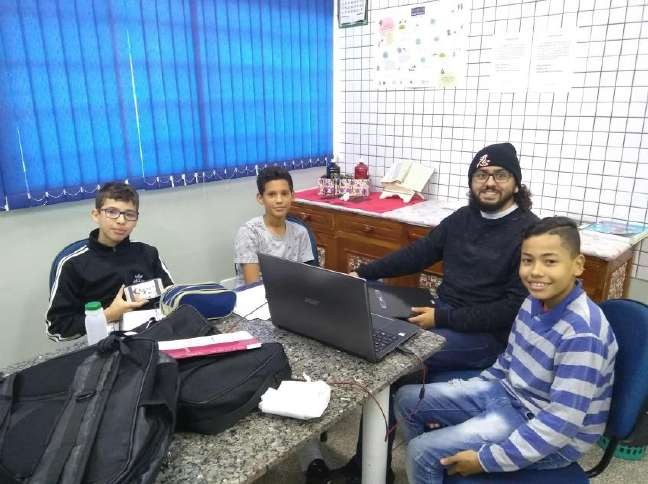 Figura 1: Encontro entre Estudantes do Projeto e Orientador. Fonte: Acervo Pessoal.Munidos destes conhecimentos básicos, de Arduino e sobre educação ambiental, através de provocações e discussões os estudantes definiram o objetivo de seu projeto: Montar uma torneira inteligente. Basicamente se trataria de um protótipo de torneira que libera um fluxo de água com a aproximação das mãos abaixo dela, e cessaria esse fluxo a medida que as mãos se afastassem.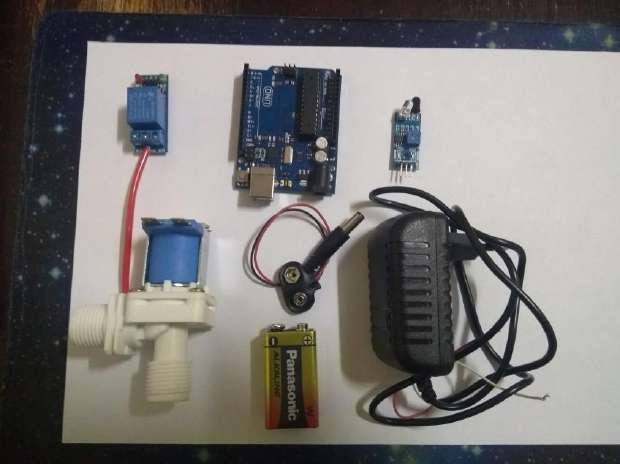 Figura 2: Componentes utilizados na construção do protótipo. Fonte: Acervo PessoalPara tal empreitada se fez necessário explorar sobre eletrônica básica de sensores, interruptores eletromecânicos e válvulas eletromagnéticas, além de Programação e aplicação destes conhecimentos na plataforma Arduino. Também foi através de vídeos-tutorias, que estes estudantes obtiveram seus conhecimentos de eletrônica básica, programação e Arduino. Ao desenrolar do projeto, à medida que estes obtinham um vocabulário mais rico e amplo sobre esta parte da ciência, foram fornecidos tutoriais relacionando os diversos componentes necessários para o protótipo.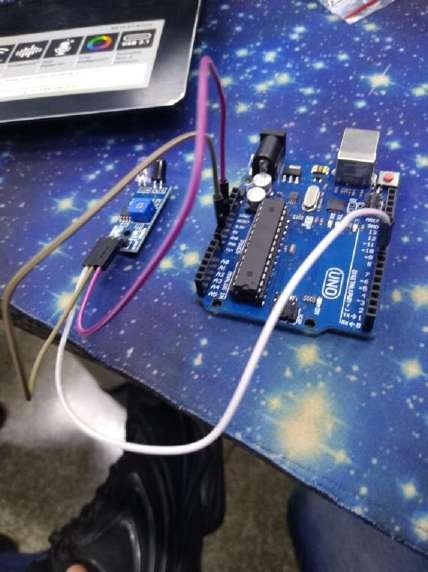 Figura 3: Primeiro teste com sensor de obstáculo. Fonte: Acervo PessoalE por fim, vale ressaltar a parte do relato com estes estudantes realizado que tangencia ao processo de alfabetização cientifico. Logo nos primeiros encontros os estudantes receberam um caderno que seria a principal ferramenta deles neste projeto, o Diário de Bordo. Nesse caderno eles foram orientados a registrar todos os eventos realizados que tivessem relação com o projeto, fossem os encontros presenciais entre orientadores e estudantes, as consultas à internet que realizassem em suas casas ou as conversas com outras pessoas sobre o trabalho.O diário de bordo se apresenta como uma importante ferramenta pedagógica por desenvolver a escrita, a organização do pensamento e principalmente evidenciar a importância do registro, da coleta de dados e analise dos resultados obtidos.Também neste aspecto do projeto, foram solicitadas que os estudantes escrevessem o projeto de pesquisa, apontando os motivos que os levaram a realizar essa empreitada, as justificativas da escolha do desenvolvimento do protótipo, prevendo as vantagens e desvantagens do produto obtido ao se concluir o trabalho e descrevendo as etapas que deveriam cumprir para obter êxito nesta missão. Vale apontar, que foi nesta etapa do trabalho, aonde os envolvidos demonstraram menor interesse e predisposição a realizar as atividades, sendo o período do trabalho aonde começaram a ocorrer ausências alternadas dos estudantes nos encontros.Por fim, os envolvidos cumpriram todas as etapas planejadas por eles e também os momentos previstos no plano pedagógico do professor. Obtendo assim, um protótipo feito com periféricos de automação e controle de baixo custo e pouca precisão, entanto funcional conforme o previsto no desenho inicial do projeto. Com o protótipo sendo executado de forma satisfatória, o projeto foi submetido e aprovado para apresentação na Feira de Tecnologias, Engenharias e Ciência do Mato Grosso do Mato Grosso do Sul (FETEC-MS 2019) que nesta edição ocorreu integrada a 71ª Reunião Anual da Sociedade Brasileira para o Progresso da Ciência (SBPC), que ocorreu na capital do estado, Campo Grande.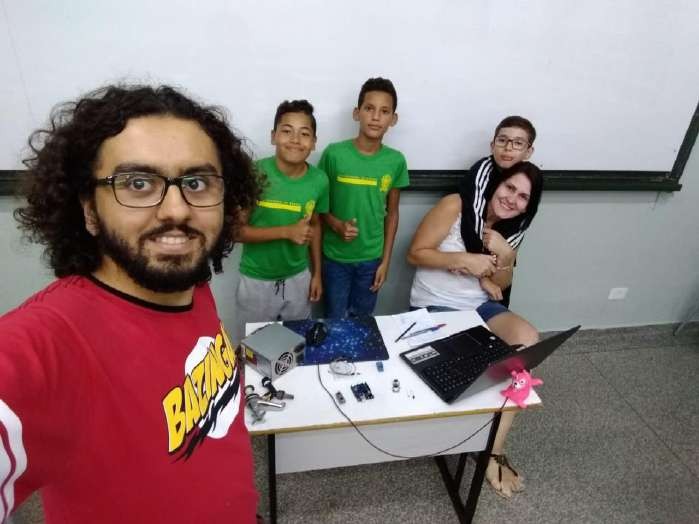 Figura 4: Todos os integrantes do projeto de pesquisa escolarizada. Fonte: Acervo PessoalApresentação do projeto na FETEC-MS 2019Durante os dias 23 a 26 de julho, ocorreu a FETEC, aonde o projeto do protótipo de torneira inteligente foi exposto pelos estudantes através de apresentação oral com apoio de Banner, Diário de Bordo, Relatório do Projeto de Pesquisa e o protótipo. Durante o evento, os estudantes apresentaram seu projeto para outros alunos-pesquisadores, especialistas de diversas áreas da ciência que trabalharam como avaliadores dos projetos e apresentações, além de uma ampla quantidade de visitantes atraídos para a FETEC por causa da Reunião da SBPC.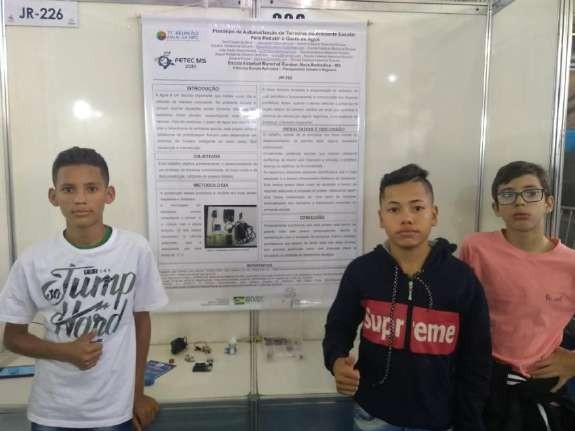 Figura 5: Integrantes frente a Banner na FETEC. Fonte: Acervo PessoalDurante estas apresentações, os estudantes tiveram uma oportunidade singular de desenvolver sua capacidade argumentaria, visto que em raros momentos durante o processo de ensino formal é cedido a oportunidade de fala aos estudantes, e em poucos desses momentos os alunos aproveitam o espaço fornecido.Também neste momento, os estudantes receberam opiniões, sugestões e orientações dos diversos especialistas que avaliaram os trabalhos do evento. Que por serem profissionais diretamente ligados ao processo de produção de conhecimento, deram contribuições de grande valia aos estudantes, clarificando questões que os estudantes e orientadores estavam em duvidas e inclusive apontando situações não problematizadas ainda.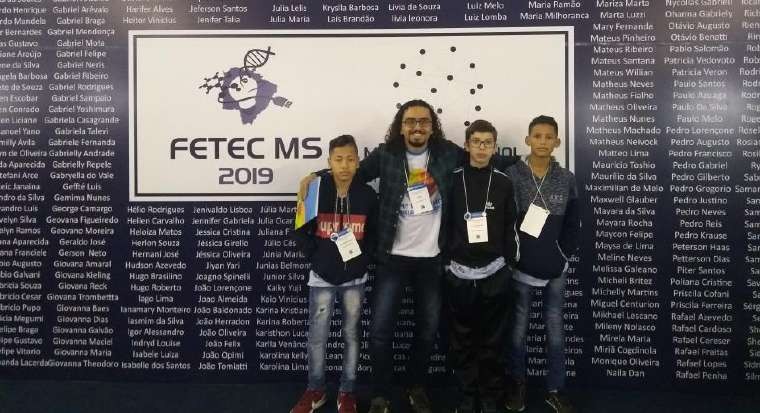 Figura 6: Integrantes na FETEC. Fonte: Acervo PessoalAnalisando de um ponto de vista do processo de alfabetização científica, foi criado condições para que estes estudantes pudessem compreender que a ciência é um processo dialógico e argumentativo. Construído através da contribuição de diversos pesquisadores de diferentes nacionalidades e culturas.Também é valido ressaltar, que na FETEC, os estudantes tiveram contato com muitos outros projetos de pesquisa escolarizados e nos últimos dias foram estimulados, pelo orientador, a visitar os outros diversos stands. Neste momento, os estudantes puderam ouvir outros estudantes pesquisadores apresentando seus projetos, de modo a aproxima-los ainda mais do processo de produção do conhecimento, podendo apontar colaborações nos trabalhos alheios e visualizar o processo de divulgação dos dados de uma perspectiva de observador.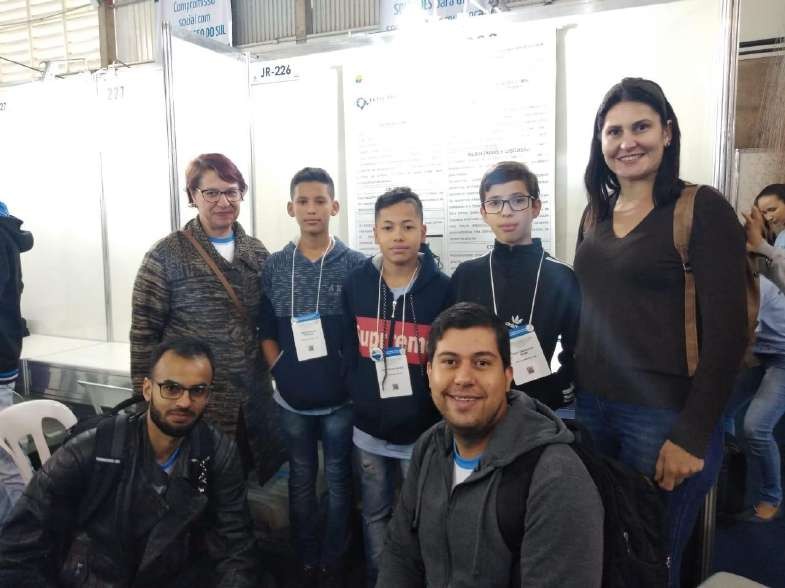 Figura 7: Estudantes, Co-orientadora e outros integrantes da instituição na FETEC. Fonte: Acervo PessoalPor fim, no ultimo dia, durante a premiação, os estudantes obtiveram o segundo lugar na sua categoria, FETEC Junior – Ciências Sociais Aplicadas e Planejamento Urbano. Como também receberam a premiação de poder participar da oficina “O cientista que tem em mim” oferecido pela Rede Nacional Leopoldo de Meis Educação e Ciência, no instituto de BioCiências – UFMS / Cidade Universitária de Campo Grande.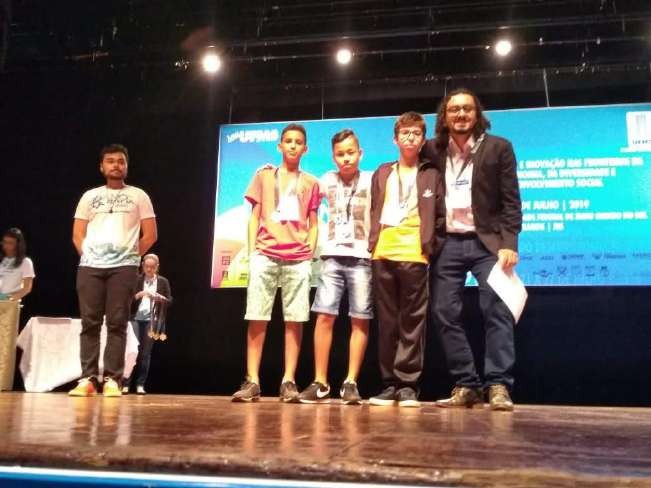 Figura 6: Integrantes na FETEC. Fonte: Acervo PessoalCONSIDERAÇÕES FINAISO elemento chave de todo este desenvolvimento se trata da motivação. Os estudantes já possuíam uma pré-disposição a realizar projetos de pesquisa, que somado a vontade dos orientadores de realizar atividades de natureza científica além das aulas regulares, permitiu que jovens pesquisadores encontrassem solo fértil para poder construir uma base de conhecimentos para trilhar os passos iniciais rumo ao objetivo que travaram para o projeto de pesquisa.O interesse dos alunos desde o início do projeto sempre foi muito gratificante e crescia muito. O projeto foi inscrito na FETECMS, e para a alegria e euforia dos alunos, foi aprovado. Mais encontros ocorreram, pesquisas, preparação e expectativa para o resultado da seleção para a feira. Quando saiu o resultado positivo, começaram-se a preparação para a apresentação deles, trabalhar a fala, postura, enfim preparar os alunos para os dias de exposição. De início a preocupação em passar quatro dias distante 300km de casa com eles. Mas, as apresentações foram brilhantes e eles se saíram bem. Demonstraram sempre muito domínio do assunto, já existiam ali jovens pesquisadores que deixavam todos (pais, professores e escola) muito orgulhosos.Os resultados foram esplendidos, o projeto foi premiado na categoria Junior – Ciências Sociais Aplicadas e Planejamento Urbano com a segunda colocação, o que deixou a todos muito satisfeito. Depois de passado o período da feira, a rotina começou a voltar ao normal e eles retornaram à escola (na semana seguinte) cheios de orgulho e exibindo suas medalhas.Em sala de aula o rendimento melhorou muito, tínhamos agora alunos confiantes e não ansiosos como antes da feira, acreditando nas suas capacidades de ir além através e já sonhando com novas oportunidades de expor o trabalho. E a partir dos passos realizados, a motivação dos jovens pesquisadores foi transmitida e assimilada pelos colegas de classe. Que passaram a questionar também os professore sobre como se desenvolve projetos, aonde apresenta. Sendo assim, devemos apontar o potencial motivador da utilização de projetos de pesquisa escolarizados e da participação em feiras de ciências, que impactam no processo de ensino- aprendizagem dentro da sala de aula também (GALON, 2009).A partir da análise dos eventos podemos notar uma sequência de ensino, com uma expressiva quantidade e de elementos que permitem ao estudante ter uma compreensão muito mais adequada do processo de construção do conhecimento, justamente por propiciar condições do estudante adentrar em um processo de pesquisa. Esta aproximação com o processo de pesquisa permite um desenvolvimento da criticidade do estudante. Pensamento crítico que é essência ao cidadão contemporâneo (CARVALHO, 2010).Sendo assim, é relevante que a participação dos estudantes em projetos de pesquisa e em feiras de ciências, e que se faz necessário observar e refletir em maneiras cada vez mais ativas de envolver o estudante no processo de produção do conhecimento cientifico.ReferênciasBRASIL. Ministério da Educação e Cultura. Parâmetros Curriculares Nacionais. Brasília, DF; 1998. 115p.BRASIL. Lei de diretrizes e bases da educação nacional. Diário Oficial da União, 20 de dezembro de 1996.CARVALHO, 2010. Anna Maria Pessoa de. Ensino de Física / Anna Maria Pessoa de Carvalho... [et al.]. – São Paulo: Cengage Learning, 2010. – (Coleção ideias em ação / AnnaMaria Pessoa de Carvalho)DELIZOICOV, 2011. Demétrio. Ensino de Ciências: fundamentos e métodos / Demétrio Delizoicov, José Angotti, Marta Maria Pernambuco; colaboração Antornio Fernando Gouvêa da Silva. – 4. Ed. – São Paulo : Cortez, 2011 – (Coleção Docênica em Formação / coordenação: Antonio Joaquim Severino, Selma Garrido Pimenta)GALON,2009. Monica da Silva. [Et all...] Feira de Ciências como elemento motivador aos alunos e professores. 33º Encontro de Debates sobre o Ensino de Química (EDEQ), 2009.PRÁTICAS EDUCATIVAS DE ARTE EM DUAS ESCOLAS PÚBLICAS DE ITAPORÃ/MSNayanne do Nascimento SILVA (UFGD-Dourados) Rozana V. F. Valentim de GODOI (UFMS-FAALC)Resumo:As práticas educativas de arte em duas escolas públicas são apresentadas em forma de resultado de uma pesquisa de campo realizada na disciplina de estágio supervisionado, no curso de Artes Visuais, do Centro Universitário da Grande Dourados. Objetivou-se, investigar as práticas educativas presentes no ensino de arte em duas escolas públicas do município de Itaporã, Mato Grosso do Sul, no ano de 2013. Para isso, realizou-se a observação das aulas de arte das turmas do quarto ano do ensino fundamental I. Como referencial teórico em torno do ensino de arte utilizou-se as obras: Barbosa (1978), Ferraz e Fusari (1999; 2001), Iavelberg (2003), Silva (2013), os PCNs / Arte (1996; 1997) e o Referencial Curricular da Rede Estadual de MS (2012). Concluiu-se que as professoras utilizam o Referencial citado na elaboração de seus planos de aula, principalmente na escolha dos conteúdos.Palavras-chave: Ensino de Arte; Práticas Pedagógicas; Estágio Supervisionado.IntroduçãoO estágio supervisionado, em artes visuais, é o momento proposto na formação acadêmica para realização da coleta de dados sobre determinada comunidade escolar, assim como a observação da prática pedagógica dos professores de arte que atuam nas distintas escolas das redes de ensino. Tem como um dos seus objetivos, ampliar o debate dos/as acadêmicos/as sobre a relação entre teoria e prática no ensino de arte.Com este entendimento, o presente trabalho traz as observações e análises realizadas no período do estágio supervisionado, no ano de 2013, em duas turmas de quarto ano, do ensinofundamental I, alocadas em duas escolas do município de Itaporã, interior do estado de Mato Grosso do Sul. As instituições em questão são identificadas neste texto como escola Municipal M e escola Estadual E.Importante ressaltar que anterior ao período de observação nas escolas, já existia por parte de uma das autoras, inquietações a respeito da forma como são selecionados e desenvolvidos os conteúdos da disciplina de arte. Portanto, utilizam-se os dados observados no referido estágio, para investigar as práticas pedagógicas desenvolvidas pelas professoras observadas e identificar conteúdos, metodologias, recursos e critérios de avaliação adotados nas turmas de quarto ano das escolas E e M.Considera-se, conforme Iavelberg (2003), que a arte promove o desenvolvimento de competências, habilidades e conhecimentos necessários a diversas áreas de estudos, sobretudo, carrega em si o valor intrínseco para construção humana. Nesse contexto, compreende-se a importância do papel dos professores de arte na apresentação do saber estético e artístico aos alunos e alunas. Para dar suporte a temática e objetivo desse texto, considerou-se como referencial os estudos desenvolvidos por Barbosa (1978), Ferraz e Fusari (1999; 2001), Iavelberg (2003), Silva (2013) e os PCNs / Arte (1996; 1997), além do Referencial curricular da Rede Estadual de Mato Grosso do Sul – ensino fundamental (2012).O presente artigo apresenta-se em três partes, sendo a primeira intitulada, a escola, as professoras e o tempo/espaço das aulas de arte, apresenta as observações realizadas durante o período do estágio, a segunda parte intitulada Professoras Ana e Laura e suas práticas pedagógicas, identifica as práticas desenvolvidas pelas professoras nas escolas pesquisadas, por fim, expõe as considerações finais sobre a pesquisa realizada.A escola, as professoras e o tempo/espaço das aulas de arteA pesquisa de campo, proposta para investigar as práticas educativas presentes no ensino de arte em duas escolas públicas do município de Itaporã-MS, foi realizada entre os meses de setembro e outubro de 2013. Durante esse período, foram observadas as aulas de arte das turmas do quarto ano do ensino fundamental I, a fim de identificar no percurso das aulas, os conteúdos, metodologias, recursos e os critérios de avaliação adotados pelas professoras de arte das respectivas turmas.Com intuito de preservar a identidade das professoras participantes da pesquisa, optou- se por identificá-las por meio de pseudônimos, sendo assim, no decorrer do texto, a professora efetivada na escola M, com habilitação na área de arte, será denominada por Professora Ana, e a professora também com formação específica na área de arte que atua na escola E, será denominada por Laura.A partir da coleta de dados e das observações empreendidas, relaciona-se primeiro a estrutura física da escola, tanto do espaço escolar, como do ambiente interno das salas de aula. Apesar de serem escolas diferentes, foi possível identificar proximidades em alguns pontos, a exemplo, a instalação e funcionamento dos aparelhos de ar condicionado presente em ambas; além de espaço amplo que atende o quantitativo de alunos/as matriculados/as. Nas paredes estão afixados alguns itens informativos, como calendário e tabuada. As janelas possuem cortinas e as mesas são antigas, contudo, apenas as mesas da sala da escola M apresentaram alturas diferentes, não padronizadas, o que dificultava, mas não impedia, a realização de trabalhos em grupo propostos pela professora Ana.Observou-se nessas escolas, que não existia um espaço específico para a realização das aulas de arte, como um atelier, laboratório, oficina ou sala de arte; mas aconteciam nos espaços regulares das salas de aulas de cada turma; nesse aspecto, é importante salientar sobre a necessidade de ter um espaço específico, planejado para receber essas aulas, pois contribui para o encaminhamento das práticas de desenho, pintura, escultura, das atividades práticas como um todo; podendo as atividades, ser melhor desenvolvidas se a estrutura física e a organização espacial contribuírem para tal.Em relação aos horários, identificou-se que a professora Ana possui aulas geminadas, o que é proveitoso, principalmente para as atividades práticas desenvolvidas na sala de aula. Já as aulas da professora Laura, ainda que realizadas no mesmo dia da semana, são distribuídas em horários isolados, sendo que acontecem na primeira e depois na terceira aula.Infere-se que essa interrupção foi um dos agentes que dificultou o encaminhamento dos conteúdos, pois perdia-se tempo para retomar o trabalho, sendo observado ainda que ao retornarem para a segunda aula de arte, os alunos não se apresentavam motivados para dar continuidade a atividade. Segundo os Parâmetros Curriculares Nacionais / Arte (PCN/Arte):Também cabe a escola orientar seu trabalho com o objetivo de preservar e impulsionar a dinâmica do desenvolvimento e da aprendizagem, preservando a autonomia do aluno e favorecendo o contato sistemático com os conteúdos, temas e atividades que melhor garantirão seu processo e integração como estudante (BRASIL, 1997, p.18).A dinâmica relacionada a gestão do tempo e organização do horário escolar é um fator que interfere no encaminhamento das aulas, nesse aspecto vale ressaltar a pertinência em rever o horário da escola E, a fim de que haja maior aproveitamento da carga horária disponibilizada para a disciplina.Professoras Ana e Laura e suas práticas pedagógicasInicia-se neste item a explanação sobre as observações efetivadas nas aulas de arte da professora Ana, na sequência as observações realizadas durante as aulas da professora Laura. Ao expor as atividades observadas e as práticas pedagógicas adotadas para cada turma, entende- se que o professor de arte tem “papel significativo na construção de identidade artística das crianças e dos jovens e devem respeitar os modos de aprendizagem”, portanto, o professor de arte tem a função de apresentar o saber artístico e ampliar o repertório estético de seus alunos, “[...] com orientações e conteúdos adequados, que dizem respeito tanto aos saberes universais como àqueles que interessam aos alunos por ser parte do seu cotidiano” (ASLAN; IAVELBERG, 2011, p.8).Ao observar as aulas da professora Ana e durante conversa com uma das autoras, a professora mencionou que a base teórica utilizada para a escolha dos conteúdos anuais se dá por meio do referencial curricular municipal, que, aliás, se aproxima do referencial curricular da rede estadual de ensino. Vale salientar que o referencial curricular da rede estadual de ensino de Mato Grosso do Sul - ensino fundamental, publicado no ano de 2012, traz relacionado, conteúdos, habilidades e competências que devem ser trabalhadas em cada ano/série, e nos respectivos bimestre.Apresenta-se no quadro 1 o planejamento mensal criado pela professora para as aulasde arte.Quadro 1: Planejamento Mensal de Arte da professora Ana do mês de setembro de 2013Fonte: Quadro elaborado pelas autoras com base no plano de aula fornecido pela professora pesquisadaUm dos conteúdos propostos no referencial para o 3º bimestre foram os Elementos da Linguagem Visual: ponto, linha e forma. E para desenvolver essa linguagem com a turma do quarto ano, a professora utilizou como referência a vida e obra de Humberto Augusto Miranda Espíndola.Nota-se por meio da metodologia utilizada, que a professora pretendeu explorar os elementos visuais: ponto, linha e forma por meio das obras do referido artista, bem como, propiciar momentos para a criação e fazer artístico dos alunos. Para isso, utilizou como embasamento teórico o livro Humberto Espíndola – da Coleção Arte Regional, de Tânia Rodrigues (2003), para apresentar a trajetória de vida do artista.No encaminhamento da aula a professora utilizou o data show disponibilizado pela escola, com intuito do uso de recurso visual, possibilitando aos alunos oportunidade visualizarem as obras por meio de slides. Obras essas que foram anteriormente selecionadas para leitura dos alunos. Segundo Iavelberg (2003, p.52) “[...] além do material de pesquisa, é preciso planejar os materiais para o fazer artístico dos alunos e os equipamentos (vídeo, retroprojetor, computador etc.) [...]” . Sendo de suma importância explorar as novas tecnologias disponíveis na escola, visando enriquecer as aulas de arte no processo de ensino e aprendizagem dos alunos.Percebe-se que a professora Ana planejou o desenvolvimento de suas aulas, utilizando material impresso, como também tecnológico, para apresentar a vida e obra do artista Humberto Espíndola se preocupando não apenas em trazer o texto escrito para os alunos, mas ir além, possibilitando através da leitura de imagem despertar o interesse dos alunos, criando interação e diálogo entre eles, abrindo um caminho para a imaginação e criatividade no momento de criação. Segundo Barbosa (1978, p.21) “o conjunto de conteúdos está articulado dentro do contexto de ensino e aprendizagem em três eixos norteadores: a produção, a fruição e a reflexão”.Durante a realização dessa atividade, foi possível notar a curiosidade e motivação dos alunos diante do conteúdo. No momento em que a professora mostrava as obras projetadas no data show eles questionavam e opinavam o tempo todo, a professora se mostrava receptiva a cada opinião, entrecruzando as ideais dos alunos com a proposta do artista. A professora ressaltava que a forma como o boi era representado pelo artista, tratava-se do seu estilo pessoal, da sua forma de ver a arte. Abaixo apresenta-se algumas frases ditas pelos/as alunos/as durante a projeção das imagens.Cada quadro parece um quebra cabeça e depois para as pessoas montarem o boi precisam comprar todas as peças. (A 01)Essas obras do artista são retirada do seu museu da imaginação. (A 02)Professora sabia que nós vivemos no mundo dos bois. (A 03)Professora, porque ele pinta partes do corpo do boi? Ficaria mais bonito se todos os desenhos dele fosse pintado o boi inteiro (A 04)Com a fala dos alunos, podemos refletir sobre a capacidade da imagem, do tema, dos elementos visuais que compõem a obra, da mediação do professor – todos eles são meios de instigar o pensamento criativo, a inquietação e curiosidade em sala de aula. É momento de manifestar ideias e posicionamentos, portanto, a necessidade de permitir as diferentes possibilidades de leitura da imagem na sala de aula, afinal “é o professor quem promove o fazer artístico, a leitura de objetos estéticos e o refletir sobre arte afim de que o aluno se construa como sujeito [...]” (ASLAN; IAVELBERG, 2011, p.8).Ao mostrar uma obra, a professora perguntava o que os alunos viam na imagem, questionava em como o artista havia explorado o ponto, a linha e a forma. Após projetar as imagens e dialogar sobre as mesmas, a professora solicitou que os alunos produzissem uma releitura no caderno de arte, a partir das obras que tinham visto do artista, com o tema bovinocultura, misturando a imagem do boi com a cultura de Mato Grosso do Sul. Enquanto desenhavam, as crianças conversavam entre si, a respeito de como representariam o boi.Ao término da atividade a professora formou grupos de cinco alunos e solicitou que a partir da releitura realizada por cada um no caderno, eles deveriam utilizá-las e misturá-las em um único desenho, pois assim teria a participação e estilos de todos os integrantes do grupo. O trabalho foi realizado em cartolina, com uso de tinta guache. Durante a realização dos desenhos na cartolina, a professora solicitou que tomassem cuidado com o desnível das mesas.Para realização da pintura, a professora disponibilizou materiais como copo, pano, pincéis e tinta guache, durante a atividade a professora se mostrava dinâmica, perguntando sempre se precisavam de alguma coisa. Pode-se perceber ao final da atividade que as releituras ficaram diferentes em cada grupo, o que permite inferir que a releitura da imagem não foi utilizada com o sentido de cópia ou reprodução da imagem vista/lida, houve criação e proposição por parte dos grupos de alunos, inclusive, um dos grupos propôs um desenho que fazia referência a cabeça de um boi em forma de pipa, na qual este sobrevoava em cima do pasto.Ao final, a professora juntamente com os alunos foi até ao pátio central da escola para expor os trabalhos realizados nas aulas de arte, os quais foram pendurados na parede do prédio, também aproveitou para socializar com a comunidade escolar. Nesse contexto, as sugestões postas no referencial foram percebidas no desenvolvimento das aulas observadas, sendo que de acordo com o referencial, a turma do quarto ano, durante o terceiro bimestre deve:Expressar nas linguagens artísticas uma atitude de busca pessoal e/ou coletiva, articulando a percepção, a imaginação, a emoção, a sensibilidade, a criatividade e a reflexão ao realizar, apreciar e fruir produções artísticas. – Empregar os elementos das linguagens musicais, teatrais e visuais nos exercícios artísticos. – Conhecer as formas de criação em artes visuais, música e teatro por meio de obras de diferentes artistas. – Combinar os elementos e recursos das linguagens visuais, musicais e teatrais por meio de atividades de interação grupal (MS, 2012, p. 146).Analisando o planejamento bimestral, a forma de avaliação da professora Ana considera a participação, o registro dos conteúdos no caderno e o interesse dos alunos. Assim, percebeu-se que os alunos vivenciaram momentos de expressão individual e coletiva durante todo o processo.A prática educativa da professora Ana, com base na proposta triangular de Ana Mae Barbosa, fez uso da fruição, na qual buscou conhecimentos acerca do artista e do universo relacionado a ele, fazendo com que seus alunos, por meio das imagens trazidas durante as aulas, fizessem uma reflexão sobre a importância do próprio trabalho artístico, assim como de seus colegas, como um produto referente a algum momento da história para que, assim, desenvolvam o seu fazer artístico e para isso, assim, “dentre as artes, as visuais, tendo a imagem como matéria-prima, tornam possível a visualização de quem somos, onde estamos e como sentimos” (BARBOSA, 2005, p.17).A seguir expõe-se as observações realizadas acerca das aulas desenvolvidas no quarto ano da escola E, bem como os conteúdos, as metodologias, os recursos e a forma de avaliação identificada no período já exposto.O conteúdo trabalhado pela professora Laura no terceiro bimestre foi Música. Considerando que Música é um dos conteúdos proposto no referencial para o 3º bimestre, e que assim, desenvolveria na turma do quarto ano, atividades relacionadas a essa linguagem.Apresenta-se no quadro 2 o planejamento mensal criado pela professora para as aulasde arte.Quadro 2: Planejamento Mensal de Arte da professora Ana do mês de setembro de 2013Fonte: Quadro elaborado pelas autoras com base no planejamento fornecido pela professora pesquisadaUm dos conteúdos propostos no referencial para o 3º bimestre foi Cultura de Mato Grosso do Sul, a professora escolheu a linguagem musical para trabalhar com a turma do quarto ano, a letra Trem do Pantanal, dos compositores Geraldo Roca e Paulo Simões, interpretado pelo artista Almir Eduardo Melke Sater.Na primeira aula observou-se que a professora fez uma breve explicação oral sobre a vida do cantor, em seguida escreveu a letra da música na lousa para que fosse feita a cópia pelas crianças, no caderno de arte, ao final, solicitou que os/as alunos/as criassem uma história a partir da letra da música e também um desenho.Ao retornar para a segunda aula, que aconteceu no terceiro tempo, dando continuidade a atividade, observou-se que a aula não foi construtiva, tendo em vista que os alunos se mostraram desinteressados e desmotivados em continuar as ilustrações. Notou-se, portanto, que, além da metodologia utilizada pela professora Laura, a distribuição das aulas em horários diferentes, prejudica ainda mais as aulas de arte. Ao término dessa aula, a professora solicitou que finalizassem o desenho em casa como tarefa, entretanto, na aula seguinte, quando questionados sobre a tarefa proposta, apenas alguns alunos haviam realizado o desenho conforme solicitado.De início percebeu-se que a proposta em realizar um desenho a partir da letra da música é interessante, contudo, a professora Laura poderia ter incentivado seus alunos e ir mais além, se utilizasse um aparelho de som com a música e/ou vídeo da música para que os alunos a conhecessem. Assim, proporcionaria aos alunos momentos de interação, sensibilização e percepção do tom, ritmo, sonoridade da voz do cantor e mesmo a composição das palavras, que resultaram na letra da música, porém, isso não aconteceu. Então, questiona-se: Como pode uma aula de música, sem música?Percebeu-se grande dificuldade dos alunos em realizar a atividade proposta, pois, muitas palavras não faziam parte do repertório das crianças, e, não haviam sido apresentadas pela professora, o que dificultava a interpretação da letra. Dessa maneira, com a falta de entendimento, os alunos ficaram “presos” e a desmotivação foi expressa pelos poucos desenhos apresentados, ainda o desenvolvimento desses desenhos.É fundamental propor aos alunos que sejam sujeitos da aprendizagem e que possam estabelecer relações entre o conteúdo exposto em sala de aula com a vivência pessoal e da comunidade, podendo externar as diferenças culturais presentes no próprio ambiente escolar.Outro conteúdo abordado pela professora Laura foi o movimento artístico, intitulado Impressionismo. Cabe aqui uma tomada de posição em relação à escolha deste conteúdo para o terceiro bimestre, considerando, que não faz parte do currículo para o quarto ano, mas sim, do oitavo ano do ensino fundamental II. De acordo com as competências e habilidades do referencial curricular do oitavo ano deve-seContextualizar os diferentes papéis que a arte assume na sociedade, em suas relações pragmáticas, religiosas e étnicas. Analisar e reconhecer as várias fases do processo de criação artística, da concepção a execução em artes visuais, música e teatro. Reconhecer as produções do entorno, bem como do universo, respeitando as diferenças de padrões estéticos (MS, 2012, p. 161).No currículo do oitavo ano, o conteúdo Impressionismo faz parte de uma sequência histórica para se compreender a trajetória da arte. Percebemos que a forma que esse conteúdo foi abordado na turma do quarto ano pela professora Laura, não apresenta relação alguma com os conteúdos estudados anteriormente no currículo do ensino fundamental I.Para este conteúdo, utilizou-se novamente a lousa para apresentar o tema. O texto trazia apenas as técnicas de pintura dos artistas da época, em nenhum momento citou o nome de artistas, bem como, não apresentou nenhuma obra impressionista. Segundo os PCN / Arte:Cabe ao professor escolher os modos e recursos didáticos adequados para apresentar as informações, observando sempre a necessidade de introduzir formas artísticas, porque ensinar arte com arte é o caminho mais eficaz. Em outras palavras, o texto literário, a canção e a imagem trarão mais conhecimento ao aluno e serão mais eficazes como portadores de informação e sentido (BRASIL, 1997, p.17).Nota-se a necessidade de aprofundar conceitos relacionados ao conhecimento artístico e aos conteúdos propostos para o ensino de arte, pois utiliza-os de maneira muito “superficial”, dando uma rápida “pincelada” por meio de uma prática reiterativa, que segundo Biasoli (1999, p.118), “[...] propõe uma atividade mecânica e repetitiva, vinculada ao fazer artístico. Não há unicidade entre teoria e prática [...]”.Deve-se procurar trazer aos alunos imagens diversas de obras dos artistas que trabalham com o movimento artístico proposto, para então, ampliar a visão deles, enriquecendo o repertório imagético, para que assim, os alunos compreendam sua história e a história construída pela humanidade. Pois é importante que o professor pense nas possibilidades de apresentar determinado conteúdo e ter “cuidado e organização com os materiais como parte do trabalho das aulas de arte”, é fundamental para instigar nos alunos o gosto pela arte (IAVELBERG, 2003, p.13).Ao término do texto sobre o impressionismo, a professora Laura anotou na lousa perguntas referentes ao conteúdo, para que as crianças respondessem em sala. Percebendo a dificuldade dos alunos em responder as questões, a professora fez uma breve explanação oral sobre o impressionismo, com o intuito de esclarecer as dúvidas e auxiliar na atividade proposta, contudo, não foi suficiente para promover o entendimento e a compreensão acerca da temática. Segundo os Parâmetros Curriculares Nacionais de Arte, o estudo, a análise e a apreciação das formas, podem contribuir tanto para o processo pessoal de criação dos alunos como também para o conhecimento progressivo e significativo da função que a arte desempenha nas culturas humanas (BRASIL, 1996, p.21).Observou-se que a prática pedagógica utilizada pela professora não propiciou momentos de reflexão e interação entre os alunos, nenhuma pergunta ou curiosidade acerca dos temas estudado foi realizada durante a explanação sobre o movimento impressionista. Segundo Barbosa (1978), nós precisamos de um modo de ensinar através da interação mental, a essência da aprendizagem artística consiste em pensar em termos de interação. De uma maneira geral, infere-se que a professora necessita contextualizar seus conteúdos, rever o encaminhamento adotado, para que promova interesse e participação dos alunos no decorrer das aulas. Segundo os PCN de arte “[...] o aluno, em situações de aprendizagem, precisa ser convidado a exercitar- se nas práticas de aprender a ver, observar, ouvir, atuar, tocar e refletir sobre elas” (BRASAIL, 1996, p. 17). Na concepção de Barbosa,Dependendo, portanto, dos métodos de ensino empregados, a Arte pode ser, não apenas um auxiliar, mas o meio específico para o desenvolvimento do processo criativo geral. É necessário, entretanto, repetir que essa especificidade pode ocorrer somente se os métodos empregados incluírem exercícios que deliberadamente os critérios do pensamento criativo, em lugar de objetivar apenas valores estéticos (BARBOSA, 1978, p.63).Barbosa (1978, p.95) ainda diz que “o problema do arte-educador é aprender como oferece”. Assim, pode-se perceber a grande responsabilidade do professor na maneira que utiliza suas práticas pedagógicas, na qual este, necessita aprender a forma mais adequada para trabalhar com os conteúdos e atividades em sala de aula.Em relação à forma de avaliação da professora Laura, consta em seu plano de aula mensal, que a avaliação da aprendizagem considera o envolvimento da turma, interesse individual e a troca de informações. Contudo, observamos que na prática isso não aconteceu.Considerações FinaisPode-se afirmar ao final deste estudo, que os objetivos estabelecidos na pesquisa foram alcançados. Percebeu-se a importância e a responsabilidade do professor no momento da escolha dos conteúdos para um determinado ano letivo, bem como a atenção dada por ele, no conhecimento dos referencias e documentos norteadores. Observou-se que cada professora participante desta pesquisa, tem uma forma diferente de encaminhar suas aulas de arte com seus alunos, e fizeram interpretações distintas acerca dos conteúdos relacionados com a linguagem artística.Evidenciou-se que o percurso metodológico estabelecido pela professora Ana, gerou maior abertura para a participação dos alunos e compreensão da temática proposta em aula. Observou-se o interesse dos alunos nas leituras de imagens e na produção artística a partir da mediação da professora.Já o encaminhamento proposto pela professora Laura mostrou-se em consonância com uma prática reiterativa, considerando a falta de contextualização das temáticas apresentadas durante o trabalho, além da falta de critérios em relação a escolha dos conteúdos.Por fim, entendeu-se a importância do conhecimento do professor em relação ao conteúdo que se apresenta para estudo, a necessidade da pesquisa e da construção de práticas pedagógicas que tornem as experiências artísticas significativas para os/as alunos/as.ReferênciasARSLAN, Luciana Mourão; IAVELBERG, Rosa. Ensino de arte. São Paulo: Cengage Learning, 2007.BALISCEI, João Paulo; TERUYA, Teresa Kazuko. Leitura e releitura de imagens: possibilidades de desenvolvimento de alfabetização visual crítica. XI congresso nacional de educação- EDUCERE. Pontifícia Universidade Católica do Paraná. Curitiba, 2013.Disponível em: https://educere.bruc.com.br/CD2013/pdf/8478_5655.pdf> acesso em 08 de set. de 2019 às 10h53min.BARBOSA, Ana Mae. Arte-educação no Brasil: das origens ao modernismo. São Paulo: Perspectiva: 1978. 	. A imagem no ensino da arte: anos oitenta e novos tempos. 6ª ed. São Paulo: Perspectiva, 2005.BRASIL. Secretaria de Educação Médio. Parâmetros curriculares nacionais: Arte. Brasília: MEC/SEF, 1996. 	. Parâmetros curriculares nacionais: arte. Brasília: MEC/SEF, 1997.BIASOLI, Carmen Lucia Abadie. A formação do professor de arte: do ensino a encenação. São Paulo: Papirus, 1999.FUSARI, Maria Fernandes de Resendi; FERRAZ, Maria Heloísa. Metodologia do ensino de Arte. 2 ed.São Paulo:1999 (coleção magistério. 2º grau. Série formação do professor). 	. Arte na educação escolar. 2 ed. São Paulo: 2001 (coleção magistério. 2º grau. Série formação do professor).IAVELBERG, Rosa. Para gostar de aprender arte: sala de aula e formação de professores. Porto Alegre: Artmed: 2003.MATO GROSSO DO SUL. Secretaria de Estado de Educação. Referencial curricular da rede estadual de ensino, ensino fundamental. Campo Grande-MS, 2012.SILVA, Ursula Rosa da. Transprofessoralidades: sobre metodologias no ensino de artes. Pelotas: Ed. Universitária UFPel, 2013.RELATOS DE EXPERIENCIA ESTÁGIO SUPERVISIONADO EDUCAÇÃO INFANTIL II: BRINCANDO COM CORES E LETRASPamela de Souza dos Reis (pamelaldd0@gmail.com) UFMS-CPNV Néria Beatriz Vasconcelos de Queiroz (neriabeatriz@hotmail.com) UFMS-CPNV Ana Carolina Faustino (carolina.faustino@ufms.br)UFMS-CPNVResumo:Este relato de experiência tem como objetivo discutir as atividades desenvolvidas durante a disciplina Estágio Obrigatório na Educação Infantil II cursada na Universidade Federal do Mato Grosso do Sul –UFMS, campus de Naviraí – CPNV. Durante a disciplina as acadêmicas elaboraram o projeto “Brincando com Cores e Letras”. O projeto foi desenvolvido no Jardim II de uma escola de Educação Infantil do interior do Mato Grosso do Sul. A experiência do estágio supervisionado na Educação Infantil II contribuiu para a formação das acadêmicas possibilitando colocar em prática o conhecimento adquirido no decorrer do curso de Pedagogia. O estágio proporcionou novas aprendizagens, sobre a realidade educacional, de modo a evidenciar a importância de um trabalho pedagógico inovador e significativo.Palavras-chave: Estágio Supervisionado, Educação Infantil, Cores, Letras.IntroduçãoAs atividades desenvolvidas no estágio supervisionado no Jardim II na rede regular de ensino no município de Naviraí/MS foram realizadas com designo de explorar os conhecimentos das crianças de um modo lúdico. Neste aspecto o projeto de aulas com o tema Cores e Letras, teve como principal objetivo criar possibilidades às crianças para o reconhecimento das cores e o alfabeto dentro de um conjunto de brincadeiras.As aulas foram planejadas visando explorar os conhecimentos já obtidos pelas crianças, como as cores que elas já viram em seu cotidiano e as letras em que as mesmas já identificavam para tal reconhecimento, foram realizadas brincadeiras como sequência e misturas de cores, trilha do alfabeto, desenhos e o jogo das bolinhas coloridas.Segundo (BRASIL, 1998) no ato da ludicidade, os comportamentos, as atitudes, os materiais e os espaços valem e significam outra coisa daquilo que aparentam ser. Ao brincar as crianças recriam e repensam os acontecimentos que lhes deram origem, sabendo que estão brincando.Desta forma o lúdico junto a um ambiente acolhedor proporciona as crianças uma aprendizagem significativa e ao mesmo tempo prazerosa, onde ocorre uma diversidade de sentimentos e interações no contexto de sala de aula, por meio de descobertas e experimentação, trabalhar com o brincar possibilita ao professor a observação e registro dos progressos de cada criança.Sendo assim a proposta das brincadeiras no ambiente escolar promove um desempenho e um desenvolvimento significativo, pois ao estar em contato com o lúdico a criança amplia sua imaginação e mostra suas particularidades, favorecendo o trabalho do professor na avaliação de modo a inovar e buscar estratégias e métodos que possam ajudar cada vez mais a criança em sua aprendizagem.RELATOS DA REGÊNCIA 1°. DIA: 20/05/19No primeiro dia de regência chegamos a instituição às 06h:40min, para organizar o ambiente e recepcionar as crianças. Após todas as crianças estarem presentes e a professora R2, começamos a aula seguindo a rotina com cantigas. Para fazer a leitura do alfabeto levamos os nomes de cada criança, escritas em um palito de picolé, e suas iniciais coladas em peixinhos e flores feitos em E.V.A também no palito, assim conforme íamos lendo, eles iam até a mesa central e pegava o palito que correspondia com as inicias dos seus nomes.Em seguida fizemos a leitura do livro História das Cores, confeccionado por acadêmicas da UFMS, o conteúdo trazia figuras que representavam as cores (vermelho, azul e amarelo), como a mistura delas formavam outras cores. A história trabalhava também sobre o respeito às diferenças, as crianças ficaram atentas e interagiram bastante.Depois distribuímos para cada criança uma folha sulfite com uma sequencia de cores, e palitos de picolé com as mesmas sequencias, para que as crianças identificassem e assimilassem as cores que estavam na folha com as do palito, as crianças não demoraram a perceber que para encontrar a sequencia correta era necessário posicionar o palito em vários ângulos para assim ter o resultado esperado. As crianças foram participativas e gostaram muito da atividade assim como a professora R2, presente na sala. Após a atividade, a professora orientadora do estágio chegou à sala para observar o nosso trabalho, cantamos algumas cantigas com ajuda das crianças e servimos o lanche, após terem lanchado foram liberadas para o intervalo. Nesse momento aproveitamos o intervalo para organizar alguns materiais para próxima atividade, algumas crianças as crianças já estavam curiosas.Assim que as crianças retornaram do intervalo, iniciamos uma atividade que chamamos de cores mágicas. Nessa atividade utilizamos garrafas pets pequenas (210 ml) até o meio de água, nas tampas colamos pedaços de algodão embebedados de corante comestível para que quando a criança chacoalhava a garrafa, a água em contato ao algodão com corante, formaria uma cor. Utilizamos várias cores, azul, amarelo, vermelho, rosa, verde e marrom. Organizamos todas as garrafas em mesas no centro da sala, antes de chama-las para a atividade entregamos óculos de plásticos coloridos e aventais, e dissemos a elas que a partir dali fariam alguns experimentos como alguns cientistas.Figura 1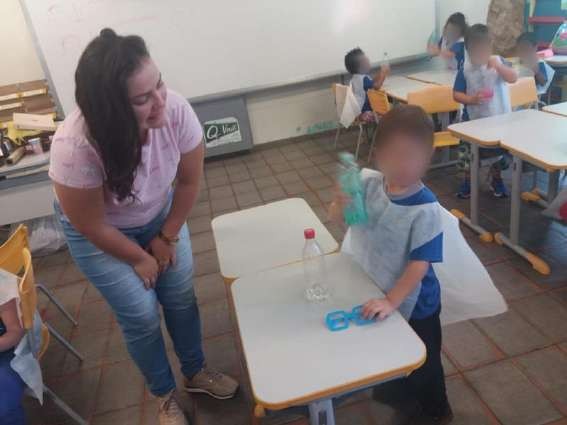 Fonte: Arquivo das Estagiárias Figura 2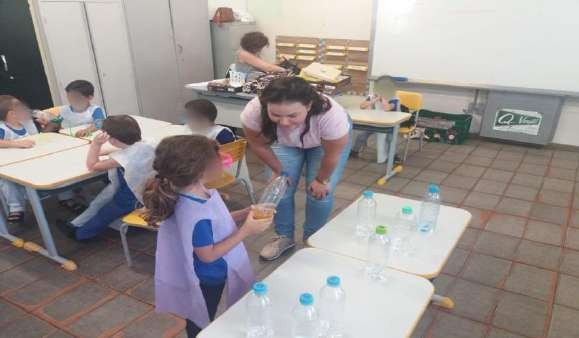 Fonte: Arquivo das EstagiáriasFigura 3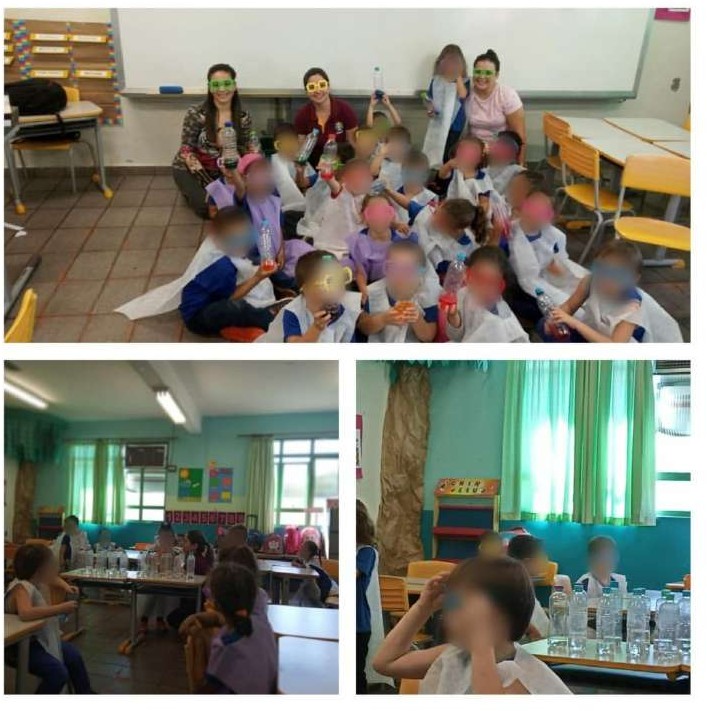 Fonte: Arquivo das EstagiáriasNa sequência chamamos uma a uma para que escolhesse e mexesse as garrafas para que fosse feita a mistura do corante com a água, aparecendo a cor, como uma mágica. No momento em que viam a garrafa apenas com água e que ao chacoalhar a água ganhava uma cor, ficaram maravilhadas, eufóricas.Logo após esta atividade, a professora orientadora se despediu da sala e começamos outra atividade, desta vez utilizamos tintas guache nas cores azul, vermelha e amarela, relembramos partes da história do livro contada no inicio da aula, a história contava sobre as cores diferentes e que quando misturadas a outras, formariam novas cores lindas, como exemplo o azul misturado ao vermelho forma o roxo, o amarelo misturado ao vermelho forma o laranja e o amarelo misturado ao azul forma o verde. Chamamos duas crianças de cada vez, deixamos que elas escolhessem qual a cor que gostaria de pintar, pintamos a mão direita de cada uma com cores diferentes para que elas juntassem e formassem uma nova cor.Figura 4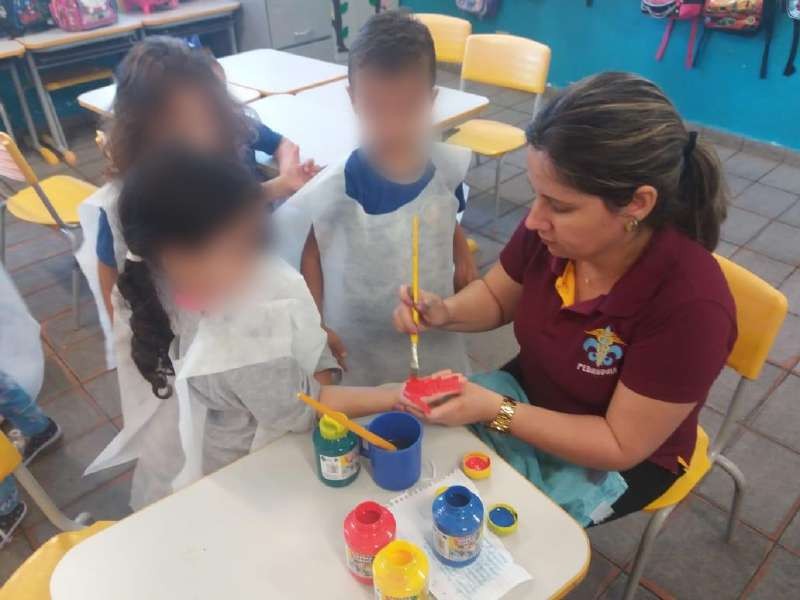 Fonte: Arquivo das EstagiáriasApós terem formados as cores em suas mãos íamos registrando em um papel manilha, colocando o nome de cada criança e abaixo do nome sua mão, o cartaz ficou exposto na parede da sala e assim finalizamos as atividades do dia.Figura 5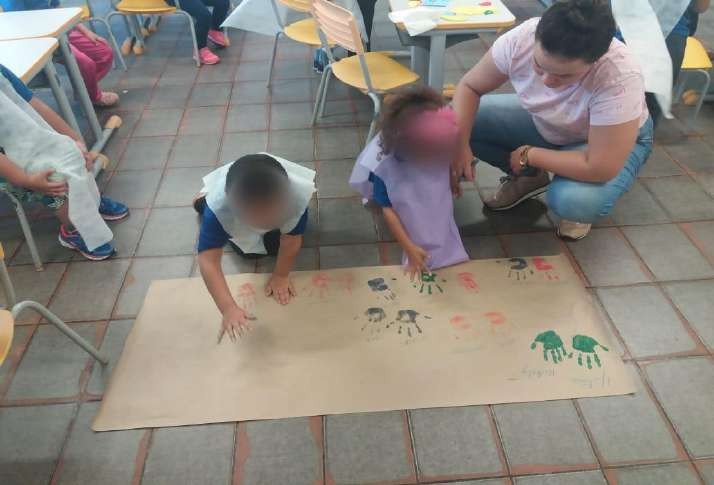 Fonte: Arquivo das Estagiárias Figura 6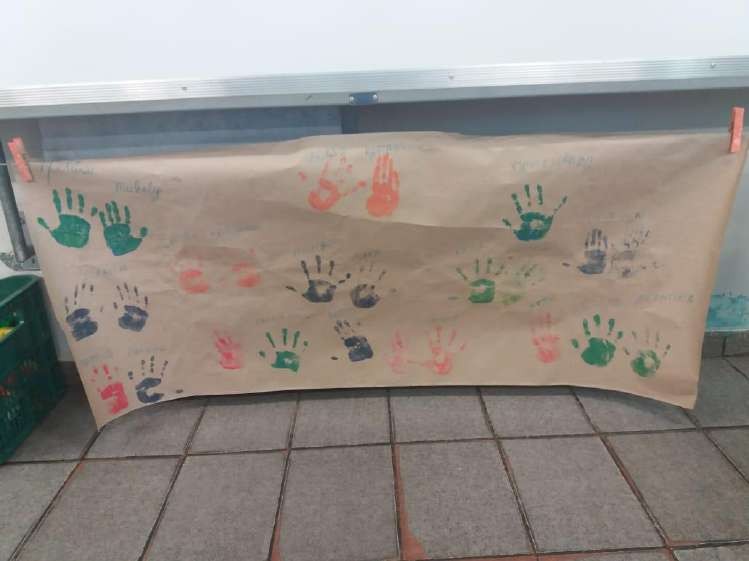 Fonte: Arquivo das Estagiárias Figura71.2 - 2° DIA: 21/05/19Chegamos à escola por volta de 06h40min, para organizar o ambiente e os materiais, após todas as crianças chegarem a professora R1 fez oração, como de rotina e cantamos juntos as crianças algumas músicas, em sequência distribuímos palitos de picolé que continha as iniciais e os nomes de cada criança, assim iniciamos a leitura do alfabeto e pedimos para que as crianças levantassem os palitos quando feita a leitura de sua letra inicial.Em seguida organizamos as crianças em roda no tapete no chão da sala para iniciarmos a leitura do livro O Sapateiro E Os Elfós, do Autor Carlos Eduardo Filho. Após a leitura, questionamos as crianças sobre a história e mostramos as ilustrações, depois iniciamos uma atividade chamada trilha do alfabeto, nesta atividade uma criança por vez lança o dado e avança uma casa que sorteou nele, ao avançar as casas a criança ia lendo cada uma das letras por onde passou, na casa que a criança parou teve que dizer duas palavras que começavam com a respectiva letra, exemplo, se parou na letra “t” então íamos dizendo o que elas lembravam, poderiam ser animais, nomes de pessoas ou até mesmo objetos que iniciavam com a respectiva letra. A todo o momento os colegas interagiam ajudando uns aos outros na busca das palavras, porém não conseguimos finalizar a atividade, pois chegou a hora do lanche e faltaram algumas crianças para participarem.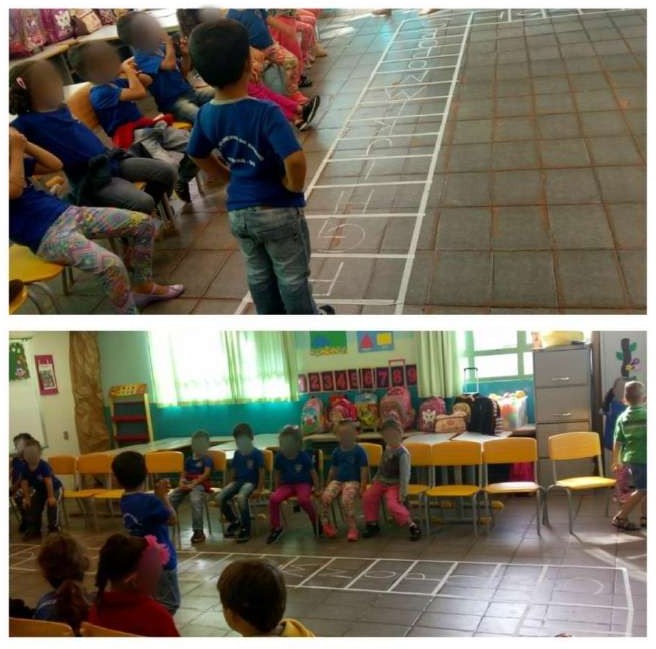 Fonte: Arquivo das EstagiáriasAnalisamos que as crianças estavam muito agitadas, então assim que voltaram do intervalo, sendo assim, decidimos mudar a atividade do plano, que seria a lata do alfabeto e distribuímos massinhas para que elas modelassem às letras dos seus nomes, neste momento a professora R2 estava presente na sala.1.3 - 3° DIA: 22/05/19Chegamos à escola as 06h: 45min para recepcionar as crianças e organizar o espaço para a aula, após todas estarem presentes iniciamos a aula com uma roda onde cantamos algumas músicas junto às crianças como; dona aranha, pintinho amarelinho, borboletinha, entre outras, depois fizemos a leitura do alfabeto com a ajuda das crianças e contagem de meninos e meninas presentes no dia, tendo um total de 19 crianças e anotamos na lousa as quantidades. Em seguida organizamos uma roda no tapete para a leitura do livro “Tesoura não é cenoura” da Autora Mary França, interagimos com as crianças sobre o significado que a historia nos trouxe, e indagamos as crianças sobre os personagens e objetos presentes na história, até este momento a professora não havia chegado a sala ainda.Como no dia anterior, tivemos que fazer algumas mudanças no plano devido á agitação das crianças e já tínhamos trabalhado com eles desenhos das letras do seu nome que estava prevista para esta data, fizemos outra atividade para trabalhar as cores, assim organizamos as crianças sentadas uma na frente da outra no chão, formando assim duas filas e colocamos uma bolinha no meio de duas crianças, assim cada dupla tinha uma bolinha começamos a cantar a música cabeça, ombro, joelho e pé, em um determinado momento da música falávamos bolinha, ao dizer bolinha apenas uma criança da dupla conseguia pegar a bolinha cada dupla continha uma bolinha de cor diferente, a criança que pegava a bolinha dizia a cor da bolinha, percebemos diante da atividade muita interação e participação por parte das crianças, pois como apenas uma criança conseguia pegar a outra ficava mais confiante para pegar a bolinha na rodada seguinte durante esta atividade a professora R1 chegou a sala, a mesma alegou estar atendendo familiares das crianças.Depois servimos o lanche e as liberamos para o intervalo, ao retornarem a sala entregamos a cada criança uma folha sulfite com algumas letras sortidas que continha em seus nomes colados na folha, cada criança tinha que completar seu nome com as letras que estavam faltando colando as letras no sulfite. Em seguida, conduzimos as crianças ao pátio onde iniciamos a atividade tabuleiro de argolas, foi feito duas filas, onde entregamos para dois jogadores um de cada fila argolas coloridas para que tentassem acertar cada argola em sua respectiva cor no tabuleiro todas as crianças participaram, e depois as liberamos para o parque, para que brincassem e interagissem mais com os demais.Figura 8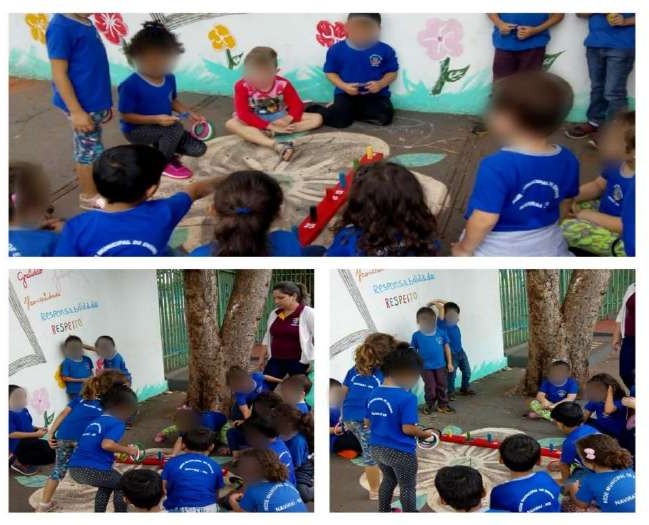 Fonte: Arquivo das Estagiárias.Figura 9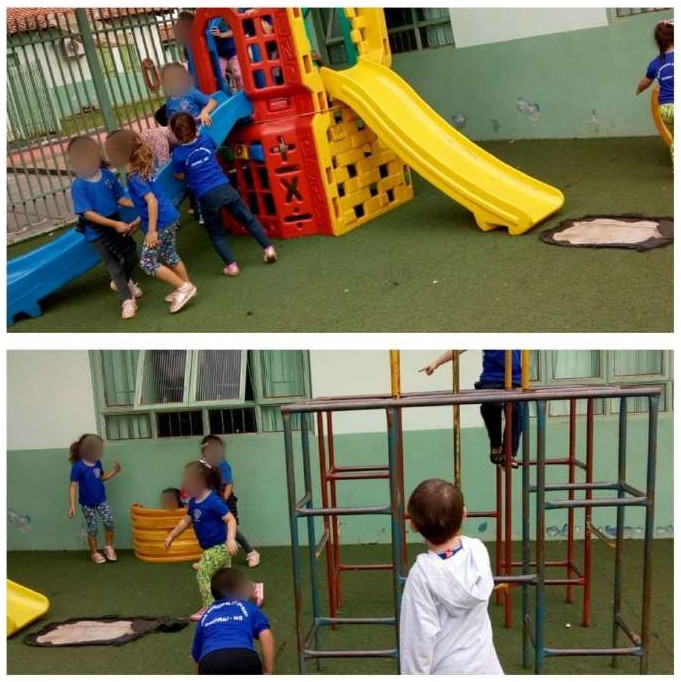 Fonte: Arquivo das Estagiárias.Após o parque organizamos uma fila para retornar para sala e entregamos as lembrancinhas das professoras canecas com bombons, e para as crianças porta bombom pirulito, balas, os óculos que utilizaram no primeiro dia de regência para atividade de mistura das cores e os palitos de picolé com seus respectivos nomes, assim finalizamos nossa regência.Figura10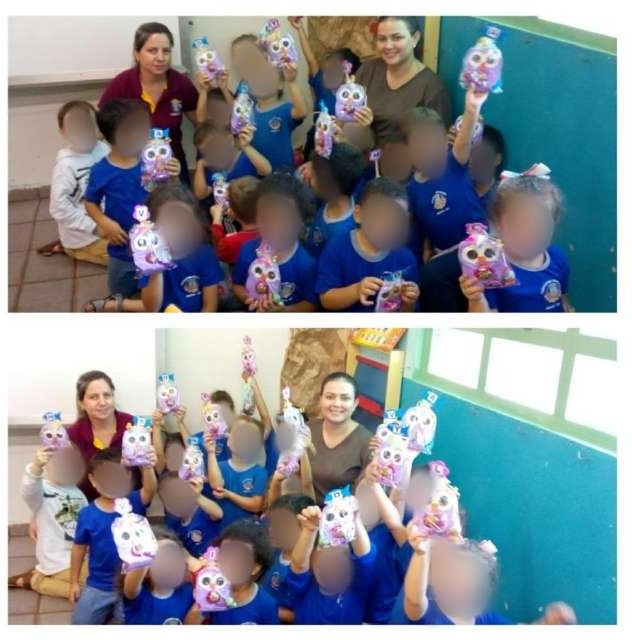 Fonte: Arquivo das Estagiárias.Considerações finaisA experiência do estágio supervisionado na Educação Infantil II foi essencial e de suma importância, vindo a contribuir em nossa formação possibilitando nos colocar em prática o conhecimento que estamos adquirindo ao decorrer do curso de Pedagogia. O estágio nos proporcionou novas aprendizagens, sobre a realidade educacional, de modo a evidenciar á importância de um trabalho pedagógico inovador e significativo.Na aplicação do projeto de regência Cores e Alfabeto, tivemos uma maior compreensão sobre a importância de ouvir e olhar nos olhos de cada criança, pois assim sentimos mais segurança e confiança sobre o aproveitamento das aulas para o desenvolvimento e interação das crianças com o mundo á sua volta.Identificamos cada teoria vista e que, o papel do educador na Educação Infantil é de extrema importância, pois ele é um dos principais agentes na construção da identidade, da autonomia e do conhecimento da criança. Ao conceber a criança como ser ativo que possui conhecimentos prévios é papel do educador considera-los, tomá-los como ponto de partida, sistematiza-los e ampliá-los. Para isso é fundamental que o educador permita e crie oportunidades de contato da criança com objetos físicos, da sua manipulação e exploração, que proporcione espaço, a fala, troca e interação entre crianças da mesma e de diferentes faixas de idade e também com adultos.Portanto o estágio nos fez refletir e analisar sobre a realidade do sistema educacional, e ter uma base sobre nossa formação profissional, nos proporcionando uma nova experiência, e autonomia de modo a ter compromisso e desempenho como futuras educadoras, para promover uma educação significativa e de qualidade.Referências:A Arte de Ensinar e Aprender. Método para trabalhar cores de forma lúdica. Disponível em: <https://www.youtube.com/watch?v=BRbn_FWGkSg> Acesso em: 04 de maio de 2019.BRASIL. Ministério de Educação e do Desporto. Secretaria de Educação Fundamental.Referencial Curricular Nacional para Educação Infantil. Brasília, DF: MEC, v.3, 1998.Como fazer para criança aprender as letras. Disponível em:<https://www.youtube.com/watch?v=ZToud0yY5Mo&t=144s> Acesso em: 04 de maio de 2019.ÉLIDA VEIGA. Jogo das cores/Sequencia de cores. Disponível em:<https://www.youtube.com/watch?v=JoHi5KmsRWo> Acesso em: 04 maio 2019.Pibida. Alfabetizar Brincando. Disponível em:<https://pibidalfabetizarbrincando.blogspot.com/2012/09/plano-de-aula-alfabetonomes.html> Acesso em: 04 de maio de 2019.TANICLER SECCHI. Mistura de cores. Disponível em:< https://www.youtube.com/watch?v=4KydpAxaztw> Acesso em: 04 maio 2019.A VISÃO DOS PROFESSORES ACERCA DAS DIFICULDADES DE APRENDIZAGEM NA DISCIPLINA DE LÍNGUA PORTUGUESA NOS ANOS FINAIS DO ENSINO FUNDAMENTALRejane Melo da Silva Neves (Escola de Ensino Fundamental Marechal Rondon –rejanefinav@gmail.com)Resumo:A pesquisa em questão teve como intuito discutir sobre a visão dos professores acerca das dificuldades de aprendizagem na disciplina de Língua Portuguesa nos anos finais do Ensino fundamental. A pesquisa apresenta-se como uma metodologia de caráter qualitativo de aporte bibliográfico, mediante análise sistemática de livros, sites da internet, tendo como base autores como Soares (2002), Bakhtin e Volochinov, (1992), Parra e Saiz (1996), Santos e Cavalcanti (2016) dentre outros. Por fim, por meio deste estudo, baseado nos teóricos, conclui-se que o professor precisa se adequar o ensino com a realidade dos estudantes, para que desmistifiquem os estereótipos do ensino de língua portuguesa como "disciplina chata" acabem, transformando o ensino monótono e mecânico em um ensino mais lúdico e estimulante.Palavras-chave: Língua Portuguesa; Professores; Dificuldades de Aprendizagem; Ensino Fundamental.IntroduçãoDiscutir as dificuldades de aprendizagem na disciplina de Língua Portuguesa nos anos finais instiga professores, a equipe pedagógica a refletirem sobre as causas e métodos que norteiam o ensino dessa área. Desse modo, Parra e Saiz (1996, p.11) relata que:O mundo atual é rapidamente mutável, a escola como os educadores devem estar em contínuo estado de alerta para adaptar-se ao ensino, seja em conteúdos como a metodologia, a evolução dessas mudanças que afetam tantas condições materiais de vida como do espírito com que os indivíduos se adaptam a tais mudanças. Em caso contrário, se a escola e os educadores descuidarem e se manterem estáticos ou com movimento vagaroso em comparação com a velocidade externa, originase um afastamento entre a escola e a realidade ambiental, que faz com que os alunos se sintam pouco atraída pelas atividades de aula e busquem adquirir por meio de uma educação informal os conhecimentos que consideram necessários para compreender a sua maneira no mundo externo.Sabe-se que a Língua Portuguesa possui atributos muito importantes para o processo de formação do ser humano, em razão disso, compete aos professores da Língua Portuguesa, desenvolverem estratégias/métodos que tragam resultados positivos e sólidos para que os alunos venham ter uma aprendizagem mais significativa referentes aos conteúdos da Língua Portuguesa.Nessa perspectiva, o presente texto se organiza com base no tema “A visão dos professores acerca das dificuldades de aprendizagem na disciplina de Língua Portuguesa nos anos finais do Ensino Fundamental”. Esta temática gera alguns questionamentos, pois é um assunto que precisa ser discutido, porque quando o indivíduo é desenvolvido, a sua mentalidade se torna mais consciente e consequentemente mais crítico diante seus deveres e direitos. Por essa lógica, é necessário realizar pesquisas que averiguem os fatores que dificultam os alunos de percorrerem o percurso rumo ao conhecimento.Para tal, buscou por meio da investigação bibliográfica entender as questões acerca do problema apresentado, tendo como base prévias no pensamento de que as motivações sobre as dificuldades de aprendizagem são geradas devido à complexidade do conteúdo da disciplina, ou relacionada a fatores sociais, falta de motivação/interesse dos estudantes, ausência da qualificação dos docentes desta etapa.Assim, a pesquisa descrita visou trazer informações e/ou resoluções acerca das contínuas dificuldades de aprendizagens identificadas pelos professores dos anos finais do Ensino Fundamental, ao transmitir o conteúdo da Língua Portuguesa, pois os saberes acerca dessa disciplina é primordial para a formação do sujeito e da sociedade.Concepções de Linguagem no BrasilAs concepções de linguagem no Brasil podem ocorrer do seguinte modo: expressão do pensamento, linguagem como instrumento de comunicação e de interação. Ambas foram estudadas e tiveram suas definições ampliadas à realidade brasileira de ensino de línguas (GERALDI, 1984).Essas definições inserem-se no âmbito educacional, direcionado as funções do docente e do estudante em sala de aula. No tocante, Geraldi (1996) propõe que a prática em sala de aula, de início é necessário levar em consideração que todo método de ensino vincula-se a uma escolha política que tratam acerca das concepções de compreensão e de análise da realidade com estratégias aderidas em sala de aula.A concepção de língua como expressão do pensamento está referida as nomeadas gramáticas normativo-prescritivas que, de acordo com Possenti (1997, p. 64), são gramáticas cujo conteúdo representa a um grupamento de normas que tem a obrigatoriedade de serem seguidas e, por esta razão, tem por objetivo ensinar as pessoas a falarem e a escreverem corretamente, sendo os violadores dessas normas, julgados como ignorantes, caipiras, inapto para aprender.Nesse sentido, as regras da gramática normativo-prescritiva:Expressam uma obrigação e uma avaliação de certo e errado. É por isso que, nessa gramática, a concepção que se tem da língua é aquela que valoriza a forma de falar e escrever da "norma culta" ou "variedade padrão", sendo o seu aprendizado reduzido ao aprendizado da normatização da gramática (FUZA et al, 2011, p. 482).O entendimento da teoria gramatical é considerado como abono para conseguir alcançar ao domínio das linguagens (oral e escrita), ou seja, presume-se que a aplicação de exercícios gramaticais leva à assimilação do conteúdo e que a gramática normativa deve o princípio do ensino (CAZARIN, 1995).A linguagem como instrumento de comunicação se define como “um código, ou seja, um conjunto de signos que se combinam segundo regras e que é capaz de transmitir uma mensagem, informações de um emissor a um receptor" (TRAVAGLIA, 1996, p. 22).Assim, essa concepção está associada especificamente aos componentes comunicativos em que o locutor almeja passar uma mensagem a um interlocutor e, assim, dispõe de “códigos (codificação) e a remete para o outro através de um canal (ondas sonoras ou luminosas). O outro recebe os sinais codificados e os transforma de novo em mensagem (informações). É a decodificação” (TRAVAGLIA, 1996, p. 22-23).Nessa perspectiva, a linguagem é criada como um mecanismo, utilizado para transmitir uma palavra, um recado, mensagem ou informação, empregando, um modelo diversificado e deixando de lado, os demais gêneros linguísticos.E por último, a linguagem como interação se conceitua como a língua que se estabelece em um processo contínuo, feito por meio do contato verbal, social, entre interlocutores, não apresentando estabilidade de formas normativamente idênticas. Assim, os sujeitos são vistos como agentes sociais, pois é por meio da comunicação entre os sujeitos que acontecem as trocas de experiências e conhecimentos (BAKHTIN; VOLOCHINOV, 1992)Segundo Soares (2002), no percurso histórico da educação, as mudanças na disciplina de Língua Portuguesa aconteceram tanto por fatores internos à língua, ou seja, inerentes à evolução da própria área do conhecimento sobre a linguagem; quanto por fatores externos de natureza social, política e cultural. Hoje, os primeiros podem ser entendidos a partir das contribuições da concepção de língua não mais como objeto autônomo, mas estritamente relacionado ao contexto de uso.Segundo Faraco (2001), existem duas formas de estruturar os estudos da linguagem desde os gregos: o modo retórico e o modo lógico-gramatical. O modo lógico-gramatical se deu com estudos históricos, alguns fundamentados no método histórico-comparativo e com a linguística sincrônica de Saussure, a língua tem sido estudada somente em seus aspectos fonético-fonológico, morfológicos.Por outro lado, o modo retórico enfatiza a língua como processo formal. A linguagem não é tratada como um processo estritamente individual, antes disso, “a linguagem é vista como uma realidade extremamente complexa e multiface” (FARACO, 2001, p. 8). O direcionamento para esse tipo de estudo, está sobre as práticas discursivas, e isso acrescenta características extralinguísticas, que precisam na realidade ser componente do estudo da linguagem, isto é, o alerta é “sobre a língua em sua integridade concreta e viva (e, por consequência, concreta e viva na boca de seus falantes)” (FARACO, 2001, p. 8).A Língua Portuguesa nos Parâmetros Curriculares Nacionais (PCNs) para os anos finais do Ensino FundamentalConforme os Parâmetros Curriculares Nacionais, incumbe as Instituições de Ensino viabilizar a formação continuada, procedente de uma programação metodológica, para os alunos do ensino fundamental do (6º ao 9º ano). Ademais, a educação não pode ser considerada como algo meramente simples, mas sim como aspecto que insira os estudantes no meio social, político e histórico do país (BRASIL, 1998).Os objetivos e conteúdos estão organizados da seguinte forma: 6º,7º,8º e 9º, o que evita a altíssima divisão conteúdos e objetivos, facilitando assim uma aproximação menos fragmentada dos conhecimentos, oportunizando abordagens que sejam contínuas, sendo necessárias para que os estudantes se apropriem deles. Nesse cenário:A preocupação com a qualidade do ensino-aprendizagem de língua portuguesa, foi pensado [...] um instrumento que pudesse nortear as ações desenvolvidas pelos docentes, os Parâmetros Curriculares Nacionais (PCN). Algumas estratégias de ensino, seleção de conteúdos, de literatura, gramática e redação e algumas competências foram explicitadas nessa proposta de ensino, visando desenvolver no aluno seu potencial crítico, sua percepção das múltiplas possibilidades de expressão linguística, sua capacitação como leitorefetivo dos mais diversos textos representativos de nossa cultura (NUNES, 2013, p. 61).O estudante não precisa apenas memorizar as regras gramaticais e/ ou definir aspectos de um gênero literário específico, mas também deve possuir recursos para acrescer e associar saberes e habilidades que possam ser fomentadas em diversas ocasiões de uso da língua tanto no contexto familiar, social, cultural e escolar. Para efetivar essa aprendizagem, o Parâmetro Curricular Nacional, conceituam o ensino de língua portuguesa que, na ótica de Marcuschi, apontam sete pontos positivos:a)o texto é adotado como unidade básica do ensino; b) a produção linguística é tomada como produção de discursos contextualizados; c) há noção de que os textos – tanto de fala como de escrita - se distribuem num continuo de gêneros estáveis e são socialmente organizados; d) há atenção para a língua em uso, e na questão do estudo da dramática, frisa-se a relevância da reflexão sobre a língua; e) há especial atenção para a produção e a compreensão do texto (escrito e oral); f) explicita-se a noção da linguagem adotada, com ênfase no aspecto social e histórico; g) há clareza quanto à variedade de usos da língua (MARCUSCHI, 1999, p.115).Refletir sobre o ensino de Língua Portuguesa nos últimos ciclos do Ensino Fundamental dispõe do entendimento acerca do período da adolescência, momento sinalizado por mudanças que acontecem em diversas áreas: sociocultural, afetivo-emocional, cognitiva e corporal. Período que exige esforço de conexão dos aspectos envolvidos nesse processo, ponderando os atributos do instrumento de conhecimento referentes as práticas sociais da linguagem, em situações didáticas que contribuam para a formação do sujeito (BRASIL, 1998).No que concerne à Língua Portuguesa, os PCNs apresentam diversas propostas de prática que dá ênfase a participação crítica do estudante, diante da sua língua. Nesse sentido, com relação aos anos finais do ensino fundamental, as diferentes práticas com a Língua Portuguesa são expostas com o intuito de desenvolver no estudante:O domínio da expressão oral e escrita em situações de uso público de linguagem, levando em conta a situação de produção social e material do texto (lugar social do locutor em relação aos destinatário (s); e seu lugar social; finalidade ou intenção do autor; tempo e lugar do material da produção e do suporte) e selecionar, a partir disso, os gêneros adequados para a produção do texto, operando sobre as dimensões pragmática, semântica e gramatical (BRASIL, 1998, p. 49)Em relação a atividade de interpretação linguística, enfatiza-se nos Parâmetros Curriculares Nacionais para os anos finais do ensino Fundamental, que no ensino da gramática não é um novo nome, mas sim um meio de perceber os eventos linguísticos e associá-los aos textos, assim:Quando se toma o texto como unidade de ensino, ainda que considere a dimensão gramatical, não é possível adotar uma característica preestabelecida. Os textos submetem-se às regularidades linguísticas dos gêneros em que se organizam e as especificidades de suas condições de produção: isso aponta para a necessidade de priorização de alguns conteúdos e não de outros (BRASIL, 1998, p. 78-79).Nessa perspectiva, as disposições dos conteúdos para o ensino fundamental nos anos finais são extremamente importantes para instituir a competência discursiva e linguística do estudante em colocação dos objetivos específicos posto para o ciclo em questão e dos objetivos gerais expostos para o ensino fundamental, aos quais aqueles se articulam (BRASIL, 1998).Travaglia (1993) fala sobre o ensino da língua e a apresenta a relevância da aptidão comunicativa dos estudantes, em vez de mostrar apenas as regras gramaticais. O autor ainda dá ênfase que a língua, mais que a teoria, é um “conjunto de conhecimentos linguísticos que o usuário tem internalizados para o uso efetivo em situações concretas de interação comunicativa” (TRAVAGLIA, 2003), e apenas assim pode ocorrer esse ensino.Visão dos professores e os motivos acerca das dificuldades de aprendizagem na disciplina de Língua PortuguesaUm grande problema dos dias atuais é que a grande parte dos estudantes não estão conseguindo assimilar os ensinamentos sobre os conteúdos, ou seja, não compreendem a explicação realizada pelo docente. Diante desse exposto, é necessário que professores e todos os envolvidos no contexto escolar se questionem: o que dificulta o processo ensino/aprendizagem dos alunos? O que é preciso ser feito para melhorar o desempenho dos alunos na questão da aprendizagem dos estudantes referentes aos conteúdos de Língua Portuguesa? “Para minimizar as dificuldades de aprendizagem, é preciso localizar as principais causas desse déficit no ensino para, depois, buscar soluções” (SENA et al, 2014, p. 3).Nesse sentido Sena et al (2014, p. 2) aponta que:Um aluno, ao optar pelo estudo na sala de aula [...] contará com a ajuda de um professor, mas é bom salientar que haverá, na sala, outros alunos e não somente um, e isso exigirá maiores cuidados por parte da escola para que todos aprendam. A partir dessa necessidade do aprendizado coletivo que há nas escolas, é que surgem problemas tão complexos, cujas soluções são tão almejadas: começa a serem questionados os fatores das dificuldades que alguns alunos têm em compreender determinados conteúdos, como a Língua Portuguesa, qual a forma mais eficaz para que todos aprendam de forma mais igualitária. O que lhes é transmitido e o que a escola pode fazer para ajudar nas dificuldades dos alunos e mais outras questões que surgem.Partindo por esse pressuposto, encontrar as causas da dificuldade de aprendizagem é a primeira iniciativa para reduzir esse déficit. Os problemas de aprendizagem dos alunos podem ser causados por inúmeros fatores que podem ser intelectuais, sociais, psicológicos, familiares.Segundo a visão de alguns professores:A hipótese que pode ser agregada às dificuldades que o aluno do ensino fundamental encontra na aprendizagem da Língua Portuguesa se da por uma mudança de fase ocorrida na sua vida, na qual a adolescência começa a chegar e a curiosidade pelo mundo começa a ser aguçada, nessa decisiva fase que cabe ao professor de Língua Portuguesa demonstrar que o uso bem empregado da sua Língua poderá ser uma porta de sucesso na vida desse aluno (GUIMARAES, 2009, p. 1).Diante desse cenário, os professores e pessoas que estão envolvidas no contexto escolar, precisam estar em constante observação analisando essas características que podem ser as causas das dificuldades de aprendizagem dos estudantes.De acordo com a pesquisa realizada por Santos e Cavalcanti (2016, p. 2) que os:Principais fatores para o desinteresse e desmotivação dos alunos a relação que é feita e construída a partir do comodismo que é visto em sala de aula ou seja, aulas com uso frequente e exclusivo do livro didático desmotivam os alunos, principalmente os que já tem um índice de desinteresse diante das aulas da disciplina. De forma, mecânica e monótona o método de ensino do professor influencia muito na interação e motivação para as aulas. A escola, assim trava um limite imposto aos alunos que nesse período do ensino fundamental II estão na fase da adolescência, na qual estão se descobrindo e buscando responder por eles mesmos e escolher o que fazer ou não. Sendo assim rotina e limite não atrai em nada adolescentes/alunos para o que diz respeito de aula chata e monótona.Os autores ainda constataram que:A geração que hoje temos nas salas de aulas tanto nas escolas particulares, claro que com maior presença, tanto nas escolas públicas são altamente informadas com a era da informática e comunicação instantânea e imediata. Dessa forma, os professores e gestores precisam se qualificar e se preparar para tudo o que vir desses jovens. Com isso tudo de era da informação e mídias digitais, nas quais o mundo está nas mãos dos adolescentes para que conheçam e explorem, da maneira que quiserem. Pensando por esse lado e comparando o comportamento nas práticas de estudos e ensino, os adolescentes, alunos do fundamental II muitas vezes se deparando com aulas de português cansativas e consideradas por eles como chatas, leva-os a questionar-se se vale mesmo a pena está dentro da sala de aula ouvindo ou fazendo exercícios que estimulam copiar e colar do livro didático ao invés de estarem com os colegas curtindo um som por exemplo (SANTOS; CAVALCANTI, 2016, p. 2).Batista (1997, p. 101) aponta que na Língua Portuguesa: “ensina-se, fundamentalmente, a disciplina gramatical que tende a se organizar em duas correntes de discurso distintas: aquela que se desenvolve em torno de saberes relacionados à disciplina gramatical e aquela que se desenvolve em torno de usos da língua”, entretanto as duas correntes possuem dispositivos diferentes de coesão, o que consequentemente tem mais notoriedade a corrente referente a ensino de gramática.Dessa maneira, é necessário que o docente se adeque a realidade de seus alunos para que assim consiga dar sentido ao que está ensinando e não tornar a gramática apenas um estudo obrigatório e exaustivo.A aplicação de métodos/estratégias é importante para ajudar o aluno na sua aprendizagem. Seria propício que o professor aderisse: planos de intervenção pedagógica, aulas dinâmicas, lúdicas e diferenciadas que atraiam a atenção dos alunos, cursos que capacitem os docentes em relação a sua didática, pais que acompanham e participam do desenvolvimento escolar dos seus filhos e que sempre estejam em sincronia com o professor, e não menos importante assistência com psicólogo tanto para os estudantes quanto para os educadores.De acordo com Teixeira (2018) o lúdico não é só uma ferramenta importante na Educação Infantil, mas também é um instrumento necessário nas atividades pedagógicas nas turmas de ensino fundamental, pois auxilia no desenvolvimento psíquico e sócio – afetivo da pessoa, porém ainda existem alguns professores que criam estereótipos, consideram que atividades desse tipo são um simples passa tempo, porém Piaget (1975) discorda com esse pensamento e esclarece que quem brinca e prática o jogo desenvolve o seu intelecto e percepção com predisposição a experiências e seus instintos sociais.Procedimentos MetodológicosPara atingir a meta proposta neste artigo, fez uso de uma pesquisa bibliográfica, pois de acordo com Gil (2008, p. 50) “caracteriza-se por ser uma pesquisa produzida por meio de produções já desenvolvidas, composto especificamente por livros e artigos científicos”.Por este motivo, utilizou-se a metodologia bibliográfica por se tratar da análise de fontes documentais secundárias como livros, sites da internet, cuja base foi o referencial teórico que contemplou discussões sobre o tema em questão, visou explorar um conjunto de referências que tratam sobre questões relacionadas aos problemas no processo de aprendizagem dos alunos na área de Língua portuguesa, buscando obter informações sobre as considerações dos professores referente a este assunto, a fim de corroborar para a resolução das dificuldades aqui exposta.Considerações FinaisPor intermédio desse estudo conclui-se que as dificuldades de aprendizagem no ensino da Língua Portuguesa nos anos finais do Ensino Fundamental envolvem inúmeras questões vai desde o contexto em que o estudante vivencia fora de sala de aula até os conteúdos apresentados em sala de aula.Segundo a visão dos professores os problemas de aprendizagem muitas vezes ocorrem devido a fatores como por exemplo, a mudança de fase ocorrida na sua vida, na qual a adolescência começa a chegar e a curiosidade pelo mundo começa a ser aguçada. Porém segundo a visão de alguns autores citados acima podem também ocorrer por motivos intelectuais, sociais, psicológicos, familiares. Apontam também que há muito comodismo com uso contínuo e exclusivo do livro didático, fator esse que faz que haja desmotivação dos estudantes, principalmente os que já tem um índice de desinteresse diante das aulas da disciplina.Nesse sentido, considera-se importante que o professor tenha ciência desses fatores que dificultam o processo de aprendizagem dos alunos, e que busquem meios/ estratégias e métodos que auxiliam na aprendizagem de forma que os estimulem a buscar o conhecimento, e que também procurem cursos de aperfeiçoamento que visem melhorar a sua didática em sala de aula.Referências bibliográficasBrasil. Secretaria de Educação Fundamental. Parâmetros curriculares Nacionais: terceiro e quarto ciclos do ensino fundamental: língua portuguesa/ Secretaria de Educação Fundamental. Brasília: MEC/SEF, 1998. Disponível em:<http://portal.mec.gov.br/seb/arquivos/pdf/portugues.pdf>. Acesso em: 25 Ago.2019.BATISTA, Antônio Augusto Gomes. Aula de português: discurso e saberes escolares. São Paulo: Martins Fontes, 1997. P.101-102.BAKHTIN, Mikhail. VOLOSHINOV, Valentin. Marxismo e Filosofia da Linguagem. 12. ed. São Paulo: Hucitec, 2006 [1929].CAZARIN, Ercília Ana. Princípios gerais para uma metodologia do ensino de língua Portuguesa. Ijuí: Unijuí, 1995.ERNANDES, Guimarães. As dificuldades do Ensino da Língua Portuguesa no Ensino Fundamental da Escola Estadual Coronel Filomeno Ribeiro de Montes Claros-MG. Projeto de Monografia da Universidade Estadual de Montes Claros-MG/ Centro de Ciências Humanas, 2009. Disponível em: < https://www.webartigos.com/artigos/as-dificuldades-do- ensino-da-lingua-portuguesa-no-ensino-fundamental-da-escola-estadual-coronel-filomeno- ribeiro-de-montes-claros-mg/20673/>. Acesso em: 12 Ago. 2019.FARACO, Carlos Alberto. Pesquisa Aplicada em Linguagem: Alguns Desafios Para o Novo Milênio. DELTA, 17: ESPECIAL, 2001 (1-9).FUZA, Ângela Francine et al. Concepções de linguagem e o ensino da leitura em língua materna. Linguagem & Ensino, Pelotas, v.14, n.2, p. 479-501, jul./dez. 2011.GERALDI, João Wanderley. Concepções de linguagem e ensino de português. In: GERALDI, J. W. (Org.). O texto na sala de aula; leitura e produção. Cascavel: Assoeste, 1984. p. 41-49.GIL, Antonio Carlos. Métodos e técnicas de pesquisa social. 6ºedicão. São Paulo: Editora Atlas, 2008.MARCUSCHI, Luiz Antônio. O tratamento da oralidade nos PCNs de Língua Portuguesa de 5ª a 8ª séries. Scripta. v. 2, n. 4, 1999, pp. 114-129.NUNES, José de Arimateas de Sousa. Ensino de Língua Portuguesa no Ensino Fundamental: Limites e desafios. Universidade Lusófona de Humanidades e Tecnologias – Instituto de Educação, Lisboa, 2013. Disponível em: < http://recil.grupolusofona.pt/bitstream/handle/10437/6325/Jose%20Arimateas%20Sousa%20-%20Disserta%C3%A7%C3%A3o.pdf?sequence=1>. Acesso em: 23 Ago. 2019.PARRA, Cecilia. SAIZ, Irma. Didática da Matemática: Reflexões Psicopedagógica. Porto Alegre, Artmed (Artes Médicas). 1996.PIAGET, Jean. A formação do símbolo na criança. Rio de Janeiro: Zahar,1971.POSSENTI, S. Por que (não) ensinar gramática na escola. Campinas, SP: ALB: Marcado das Letras, 1997.SANTOS, Gabryella Carolina de Macêdo. CAVALCANTE, Erica Dayana Monteiro. O ensino de Língua Portuguesa: dificuldades no processo de construção de conhecimentos e transmissão de saberes. III Conedu- Congresso Nacional de Educação, Natal- RN. 2016. Disponível em:<https://editorarealize.com.br/revistas/conedu/trabalhos/TRABALHO_EV056_MD1_SA15_I D7237_16082016234038.pdf>. Acesso em: 18 Jul. 2019.SENA, Cleber Vinhal de et al. Dificuldades de aprendizagem em Língua Portuguesa. Revista Crátilo, 7(2): 83-95, dez. 2014. Disponível em: < https://docplayer.com.br/12671850- Dificuldades-de-aprendizagem-em-lingua portuguesa.html>. Acesso em: 15 Ago. 2019.SOARES, Magda. Português na escola - história de uma disciplina curricular. In: BAGNO, Marcos. (Org.). Linguística da norma. São Paulo: Loyola, 2002. p. 155-177.TRAVAGLIA, Luís Carlos. Concepções de linguagem. In: 	. Gramática e interação: uma proposta para o ensino de gramática no 1º e 2º graus. São Paulo: Cortez, 1996. 	. Gramática: ensino plural. São Paulo: Cortez, 2003.TEIXEIRA, Raquel Maria Richetti. A importância do lúdico no ensino de língua portuguesa nos anos finais do ensino fundamental. Trabalho de TCC em Língua Portuguesa UCAM-Universidade Candido Mendes, 2018. Disponível em: < https://www.webartigos.com/artigos/a-importancia-do-ludico-no-ensino-de-lingua- portuguesa-nos-anos-finais-do-ensino-fundamental/161715>. Acesso em: 11 Jul. 2019.ALFABETIZAÇÃO E LETRAMENTO NOS ANOS INICIAIS DO ENSINO FUNDAMENTAL: ESTRATÉGIAS DE ENSINO NO CAMPO DA MATEMÁTICARosemar Chaquime Elerbrock (Professora da Escola de Ensino Fundamental Marechal Rondon)Resumo:O presente texto incumbiu-se em investigar as vertentes das concepções de alfabetização e o letramento e as estratégias de ensino para o campo da matemática nos anos iniciais do Ensino Fundamental. A pesquisa apresenta-se como uma metodologia de caráter qualitativo de aporte bibliográfico. Baseou-se em autores como Ferreiro, Soares, Rios e Libâneo, Freire entre outros. Os resultados constataram que o olhar acerca da educação matemática sobre a perspectiva do letramento nos anos iniciais do Ensino fundamental é um assunto que ainda é pouco discutido, mas, possui uma grande importância no campo educacional. Concluiu-se que a aprendizagem no campo da linguagem matemática é um processo prolonga por muito tempo, e isso exige estratégias de ensino que se baseiam nas atividades sociais de leitura e escrita matemática, até mesmo nas atividades pedagógicas.Palavras-Chave: Alfabetização e Letramento; Educação matemática; Estratégias de Ensino.IntroduçãoA aquisição da aprendizagem no campo da matemática deve ter como finalidade específica contribuir na formação da cidadania. O seu desenvolvimento deve estar associado à inserção do sujeito, no âmbito de trabalho, na cultura e nas relações sociais.Nesse sentido, de acordo com o MEC as orientações para o Ensino Fundamental visam assegurar que os alunos venham aprender a ler e a escrever de modo coerente e contextualizado, proporcionando as crianças o desenvolvimento de diversas capacidades como a formação da leitura, da escrita, da interpretação, como também permitir que o estudante compreenda e saiba fazer o uso social do conhecimento, ou seja, propiciar a construção do ensino e da aprendizagem por intermédio da alfabetização e do letramento.Nos anos iniciais do Ensino fundamental deve ser constituído de modo em que à aquisição e a construção do conhecimento venha ocorrer de forma lúdica e integrada, ao qual o professor tem um papel importante na promoção da alfabetização matemática na perspectiva do letramento, o que acaba por se tornar significativo para as crianças.Quando a criança é inserida no âmbito escolar, a mesma traz consigo conhecimentos prévios, o que ajudaria na constituição do saber matemático e, dessa maneira, requer que o entendimento matemático ultrapasse tanto a codificação como a decodificação matemática, porém sim, deve possibilitar o conhecimento e compreensão do mundo em conformidade ao letramento matemático, deste modo oportunizando a aplicabilidade social da matemática.Por esse viés, no presente texto busca-se analisar teoricamente qual a importância e a necessidade de se alfabetizar e letrar matematicamente as crianças nos anos iniciais do Ensino Fundamental, as estratégias de ensino utilizadas pelos docentes para poder explorar situações que promovam aprendizagens significativas no campo matemático.Em síntese, este trabalho tem como finalidade investigar especificamente os primeiros anos do Ensino Fundamental onde praticamente se inicia o processo de alfabetização e o letramento. Assim, o texto da ênfase no trabalho do professor, nas estratégias aderidas para aula matemática, ressaltando a relevância de propiciar a aquisição da linguagem matemática para os estudantes nessa faixa etária.Definição de Alfabetização e LetramentoEntende-se que alfabetização é um processo onde sujeito necessita desenvolver um conhecimento de caráter teórico, o aluno não só precisa saber o que é a escrita, como também de que modo a ela simboliza graficamente a linguagem.Alfabetização – processo de aquisição da “tecnologia da escrita”, isto é do conjunto de técnicas – procedimentos habilidades - necessárias para a prática de leitura e da escrita: as habilidades de codificação de fonemas em grafemas e de decodificação de grafemas em fonemas, isto é, o domínio do sistema de escrita (alfabético ortográfico) (MORAIS; ALBUQUERQUE, 2007, p. 15).A interação é um método de conhecimento que os alunos vão desenvolvendo prognóstico de maneira crescente. São essas particularidades do processo de alfabetização que não podem ser desmemoriadas. Porém, não é suficiente o contato com o recurso escrito, é preciso ter um encaminhamento e uma metodização por meio de um pensamento metalinguístico, começando a partir de textos reais de várias categorias que circulam na sociedade.Para Ferreiro (2001, p.9) “a alfabetização inicial é considerada em função da relação entre o método utilizado e o estado de “maturidade” da criança”. Nessa perspectiva, entende-se que cada criança tem o momento adequado para aprender, o grau é totalmente relativo, pois cada criança tem o seu momento desenvolver sua aprendizagem, e isso varia de acordo com o nível de maturidade que ela apresenta no momento.A criança e o adulto em estágio de alfabetização usam o método fonológico, ou seja, escrever como se fala. Nesse estágio, a leitura e a escrita ancoram em métodos diversificados. Alfabetizar vai muito além de codificar e decodificar o código alfabético, nesse sentido,o letramento se agrega com a alfabetização, e cabe ao professor compreender o momento adequado para unir leitura e produção de texto, fazer as mediações precisas para que a criança venha evoluir, oportunizando a autonomia dela desenvolver seu próprio conhecimento. Nessa perspectiva com Rios e Libânio (2009, p. 33) “a alfabetização e o letramento são processos que se mesclam e coexistem na experiência de leitura e escrita nas práticas sociais, apesar de serem conceitos distintos”.De acordo com Soares (2004) a especificidade do processo de alfabetização não significa desvincular do processo de letramento, entretanto o que ocorre ocasionalmente é lamentável, pois entende-se que as crianças estão sendo letradas na escola, porém não estão sendo alfabetizadas, estão caminhando a um meio de retrocesso à alfabetização como processo individual, sem relacioná-lo ao letramento.O letramento inicia-se quando a criança começa a letrar-se a partir do momento em que convive com pessoas que fazem uso da língua escrita, vive em ambiente rodeado de material escrito. Desta forma ela vai conhecendo e reconhecendo prática de leitura e da escrita. E a alfabetização, por sua vez, começa quando a criança passa a frequentar a escola, concretizando o hábito e as práticas da língua escrita (SANTOS; PESSOA et al., p. 7)A definição de letramento é atribuída como “o resultado da ação de ensinar ou de aprender a ler e escrever: o estado ou a condição que adquire um grupo social ou um indivíduo como consequência de ter-se apropriado da escrita.” (SOARES, 2006, p.18). A autora ressalta que o letramento se configura como “um conjunto de práticas sociais associadas com a leitura e a escrita efetivamente exercidas pelas pessoas em um contexto social específico.” (SOARES, 2006, p.10).Segundo Kleiman (2008, p.18-19) o conceito de letramento é “como um conjunto de práticas sociais que usam a escrita, como sistema simbólico e como tecnologia, em contextos específicos, para objetivos específicos”.Alfabetização matemática na perspectiva do letramentoO grupo social está entreposto numa cultura letrada, deste modo as crianças desde pequenos têm aproximação com uma diversidade de registros como livros, receitas, gibis revistas, jornais, calendários, etc., que consequentemente interfere na vida particular e social dos sujeitos.Essa vida social marcada pela cultura escrita apresenta, pois, demandas – e também oportunidades – para adultos e para crianças, por exigirem um compromisso da escola com uma alfabetização num sentido amplo que se refere à aprendizagem do sistema de escrita e também à apropriação do conhecimento sobre as práticas, sobre os usos e funções da leitura e da escrita em diversos campos da vida social. (BRASIL, 2014, p.28).A alfabetização e o letramento são expressões utilizadas para esclarecer o desenvolvimento do método de aquisição da leitura e da escrita, respaldado no mundo das letras, como exemplo: vogais, semivogais, consoantes e textos narrativos, poesias, revistas e etc. Nos dias atuais as expressões de alfabetização e letramento, não estão associados somente ao campo da língua portuguesa, do mesmo modo contribuem para o entendimento de outros campos do conhecimento, entre eles a matemática (SILVA; MARANGONI et al, 2010).Entretanto, a alfabetização e o letramento matemático são considerados componentes indissociáveis e são indispensáveis para a compreensão e concretização de um raciocínio lógico-matemático de grande valia. Nos outros campos também não se diferem, se classificam como umas práxis, porque é primordial designá-las e, especialmente, baseá-los em princípios e ações visivelmente claras e objetivas. A ideia acerca da alfabetização e o letramento matemático ocorre como um progresso que ajuda como subsídio para uma atividade pedagógica de qualidade.Soares (2004) expõe que:é necessário reconhecer que alfabetização – entendida como a aquisição do sistema convencional de escrita – distingue-se de letramento – entendido como o desenvolvimento de comportamentos e habilidades de uso competente da leitura e da escrita em práticas sociais: distinguem-se tanto em relação aos objetos de conhecimento quanto em relação aos processos cognitivos e linguísticos de aprendizagem e, portanto, também de ensino desses diferentes objetos.Nessa perspectiva, a alfabetização matemática não se limita ao ensino do sistema de numeração e das quatro operações matemáticas fundamentais, mas se expande no entendimento de ocorrências numéricas que compreendem uma continuidade de saberes, habilidades e competências que associam a análise dos diferentes modelos de vínculos relacionados ao quadro social de uso.Por isso, é necessário distinguir a alfabetização do letramento e como essas ações se adequam e se coloca durante o processo pedagógico no campo matemático. Soares afirma:(...) trata-se então de processo independentes, mas que são também interdependentes e indissociáveis, porém de natureza fundamentalmente diferentes que envolvem conhecimentos, habilidades e competências específicos, implicando em formas de aprendizagem diferenciadas e procedimentos diferenciados de ensino”. (SOARES, 2003, p.8).Nesse cenário, a educação matemática consoante com a concepção do letramento incumbe possibilitar o alcance, a evolução de estratégias e eventuais momentos de leitura universal cujo as definições e vínculos, normas e métodos, resultados e culturas matemáticas ajudam a contribuir (FONSECA, 2004).Estratégias de Ensino no Campo MatemáticoPara desenvolver estratégias de ensino em sala de aula o pedagogo deve sentir-se seguro no que se refere a sua exposição oral e sobretudo na sua prática, pois “como professor preciso me mover com clareza [...] preciso conhecer as diferentes dimensões que caracterizam a essência da prática, o que me torna mais seguro no meu próprio desempenho” (FREIRE, 2009, p.68). Nesse sentido, incumbe ao docente entender o valor da matemática para o ser humano e de como essa área se evidencia, para depois partilhar experiências significativas e cooperar para o pensamento lógico-matemático do estudante.De acordo com Giancaterino (2009, p. 164), “o processo de aprendizagem é como uma construção, contínua e mutável, que requer de nós, professores de Matemática, constante adaptação para que possamos retirar desse processo o melhor e aproveitar todas as suas etapas” Por esse viés, para iniciar o trabalho o professor deve avaliar o conhecimento matemático de cada criança, para tanto é necessário promover uma reflexão sobre três fatoresimportantes, e referidos como avaliação diagnóstica:As noções matemáticas que os alunos já possuem. A criança com um ano de idade não irá chegar à escola realizando associações matemáticas, porém irá demonstrar alguns indícios matemáticos, como exemplo mostrar quanto anos tem utilizando os dedos. As diferenças individuais dos alunos. Cada criança tem seu tempo de assimilar e acomodar informações. As diversas possibilidades de aprendizagem. A criança não recebe incentivos apenas na escola, mas também em outros ambientes sociais em que participa. O professor deve estar atento a estas informações, pois com elas o docente poderá realizar uma nova avaliação do desenvolvimento infantil e, consequentemente, matemático. (TOLEDO; TOLEDO, 2010, p. 10).Nacarato, Mengali e Passos, (2009, p. 34) relatam que “a aprendizagem da Matemática não ocorre por repetições e mecanizações, mas se trata de uma prática social que requer envolvimento do aluno em atividades significativas”. Com base nessa afirmativa, os professores dos primeiros anos do ensino fundamental devem enfatizar, como estratégia dentro do ensino da Matemática, a contextualização dos conteúdos, incluindo-os à experiência dos alunos. Para que essa ação ocorra, é necessário que os docentes tenham formação adequada e desenvolvam atividades criativas, de modo a contribuir para a construção do conhecimento matemático.Sabe-se que em muitas Instituições de ensino as atividades são monótonas como por exemplo de cobrir traços, letras e números. Por esse motivo, as atividades devem estar em conformidade com o processo de evolução cognitiva do aluno, promovendo assim a chance de visualizar, pensar, interpretar, levantar hipóteses, exteriorizar sua imaginação e sentimentos (LORENZATO, 2011).Em relação ao conhecimento do conteúdo Tozetto e Brandt (2010, p. 4) afirma que:[...] o professor deve dominar os conhecimentos matemáticos que vai ensinar, mas não se limitar a eles, ou seja, deve ir à busca dos conhecimentos das outras ciências (saberes das ciências da educação) para compreender os processos de ensino e de aprendizagem de matemática. Por exemplo, ao trabalhar com o sistema de numeração, o professor deve conhecer os conteúdos referentes a ele como as regras que o compõem, a história de sua invenção, os sistemas de numeração de outros povos como, por exemplo, o sistema egípcio, o sistema maia e sistema romano de numeração.Ensinar a ler e escrever ou ensinar os números não é suficiente, precisa-se saber fazer e ensinar o uso da linguagem matemática, interpretar a diversidade de textos, nas situações decorrentes na sociedade, distinguindo a alfabetização do letramento e ratificando que um processo não elimina o outro, pois sabe-se que ambos acontecem conjuntamente.Dessa maneira, fica claro o quão é necessário que o professor tenha certeza no que se refere as metas a serem alcançadas, as atividades empregadas no intuito de simplificar e fomentar a tomada dos elementos para o letramento matemático. Isso demanda uma boa elaboração do plano pedagógico, sendo ele minucioso e introspectivo, visto que o mesmo não se determina apenas no plano teórico e recursos didáticos (SILVA, MARANGONI et al., 2010). Os jogos e brincadeiras são atividades sociais iminentes para o processo de Alfabetização matemática na perspectiva do letramento, pois consente usar-se de várias atividades educativas, pretendendo investigar situações matemáticas vinculadas ao dia a dia dos educandos.Deste modo, Silva e Marangoni et al. (2010, p. 5) propõe para o docente um:trabalho pedagógico que contempla as relações com o espaço e forma, processo de medição, registro e uso de medidas, bem como estratégias de produção, reunião, organização, registro, divulgação, leitura e análise de informações, comparação, classificação e ordenação. Tais situações devem ser realizadas em situações significativas para as crianças.Nessa lógica, o docente tem a possibilidade de utilizar diversos recursos para a aplicação das atividades, com o objetivo de promover aos estudantes temas relacionados à aprendizagem matemática envolvido com cunho informativo e formativo, associados ao meio social que vivenciam.MetodologiaPara alcançar os objetivos proposto no presente trabalho, fez uso de uma pesquisa bibliográfica, que segundo Gil (2008, p. 50) “caracteriza-se por ser uma pesquisa produzida por meio de produções já desenvolvidas, composto especificamente por livros e artigos científicos”. A investigação, assim, fez uso de livros e artigos que envolveram os principais temas abordados, como: alfabetização, letramento, educação para os anos iniciais do ensino fundamental, conceitos matemáticos e estratégias de ensino. Gil (2008, p. 50) esclarece que a escolha da pesquisa bibliográfica possui vantagens uma vez que permite ao pesquisador uma extensa “gama de fenômenos muito mais ampla do que aquela que poderia pesquisar diariamente”. E finaliza dizendo “esta vantagem se torna particularmente importante quando oproblema de pesquisa requer dados muito dispersos pelo espaço”Considerações FinaisPor meio dessa investigação bibliográfica, foi possível compreender a importância do processo alfabetização e letramento matemático nos anos iniciais do Ensino fundamental. Existem muitos estereótipos criados em nossa sociedade referentes a matemática, considerada como um “bicho de sete cabeças”, o que consequentemente gera alguns bloqueios em algumas crianças o que dificulta o processo de ensino e de aprendizagem.Por este motivo, é necessário que o professor se atente a essas questões e investigue e utilize estratégias de ensino que auxilie a criança no seu desenvolvimento em relação a escrita e a leitura, sabendo que é muito importante que o processo de alfabetização esteja vinculado ao letramento matemático, pois quando a criança chega até ao âmbito escolar ela já traz consigo conhecimentos adquiridos em suas vivências fora da escola, e isso é um fator que o docente deve levar em consideração e utilizar como um recurso que vai garantir que a aprendizagem do aluno se torne mais significativa.Nos dias atuais, é necessário que o docente faça o uso da leitura e da escrita, utilizando diversos transportadores de textos, que integram inúmeros tipos gêneros textuais, como leitura de revistas, calendários, gibis, elaboração de bilhetes, cartas, para que assim o aluno possa tenha a socialização com universo letrado, desde o começo da sua vida escolar.Alfabetização e letramento apresentam um vínculo muito grande, pois sujeita-se especificamente da outra, os dois métodos são distintos, mas indissociáveis, não se separam, não se pode alfabetizar sem letrar, a forma adequada seria alfabetizar letrando, ou seja, ensinar a ler e escrever de maneira que a criança se torne ao mesmo momento, alfabetizada e letrada, sabendo interpretar e compreender aquilo que se lê, saber problematizar, associando e vivenciando nas práticas sociais.No âmbito escolar devem ser oportunizadas contato com as mais variadas práticas da linguagem matemática para que as crianças possam, desde a tenra idade, desenvolver pensamentos em relação das diversas situações matemáticas encontradas em seu dia a dia, bem como cria-los.Em síntese, a aprendizagem no campo da linguagem matemática é um processo prolonga por muito tempo, e isso exige o abarcamento da colaboração nas atividades sociais de leitura e escrita matemática, até mesmo nas atividades pedagógicas nos anos iniciais do ensino fundamental.ReferênciasBRASIL. Secretaria de Educação Básica. Pacto Nacional pela Alfabetização na Idade Certa: apresentação. Brasília: MEC/SEB, 2014.FERREIRO, Emília. Reflexões sobre alfabetização. 24º ed. São Paulo: Cortez, 2001. FREIRE, Paulo. Pedagogia da autonomia. 39º ed. São Paulo: Paz e Terra, 2009.FONSECA, Maria da Conceição Ferreira Reis. A educação matemática e a ampliação das demandas de leitura escrita da população brasileira. In: FONSECA, M. C. F. R. (org.). Letramento no Brasil; habilidades matemáticas. São Paulo: Global, 2004. P. 11-24.GIANCATERINO, Roberto. Matemática sem rituais. Rio de Janeiro: Wak, 2009.GIL, Antonio Carlos. Métodos e técnicas de pesquisa social. 6ºedicão. São Paulo: Editora Atlas, 2008.KLEIMAN, Angela Bezerra. Modelos de Letramento e as práticas de alfabetização na escola. In: Os Significados do Letramento: uma nova perspectiva sobre a prática social da escrita. Campinas, São Paulo: Mercado das Letras, 2008.LORENZATO, Sergio. Educação Infantil e percepção matemática. 3ªed. Campinas: Autores Associados, 2011.MORAIS, Artur Gomes de; ALBUQUERQUE, Eliana Borges Correia de. Alfabetização e letramento. Construir Notícias. Recife, PE, v. 07 n.37, p. 5-29, nov/dez, 2007.NACARATO, Adair Mendes; MENGALI, Brenda Leme da Silva; PASSOS, Carmen Lúcia Brancaglion. A Matemática nos anos iniciais do Ensino Fundamental: tecendo fios do ensinar e do aprender. Belo Horizonte: Autêntica, 2009RIOS, Zoé; LIBÂNIO, Márcia. Da escola para casa: alfabetização. Belo Horizonte: RHJ, 2009.SANTOS, Ana Claudia Siqueira dos et al. Alfabetização e letramento: dois conceitos, um processo. Trabalho de Conclusão de Curso (TCC), 2016. Disponível em:<https://portal.fslf.edu.br/wp-content/uploads/2016/12/tcc3-6.pdf>. Acesso em: 10 Jul. 2019.SILVA, Aline Fabiane da et al. A Alfabetização Matemática sob a perspectiva do letramento nos primeiros anos do Ensino Fundamental. IV Encontro de Educação Matemática nos Anos Iniciais e III Colóquio das Práticas Letradas. São Carlos (SP), 2016.SOARES Magda. Letramento e Escolarização, in Ribeiro, V. (org) Letramento no Brasil. São Paulo: Global, 2003.SOARES. Magda. Letramento e alfabetização: as muitas facetas. Trabalho apresentado no GT Alfabetização, Leitura e Escrita, durante a 26ª Reunião Anual da ANPEd, realizada em Poços de Caldas, MG, Revista Brasileira de Educação; de 5 a 8 de outubro de 2004.Disponível em: <http://www.scielo.br/pdf/rbedu/n25/n25a01.pdf>. Acesso em: 20 Jul. 2019. 	. Letramento: um tema em três gêneros. Belo Horizonte: Autêntica, 2006.TOLEDO, Marília; TOLEDO, Mauro. Teoria e prática de matemática: Como dois e dois. 1º ed. São Paulo: FTD, 2010. Disponível em:<https://educere.bruc.com.br/arquivo/pdf2015/17923_9722.pdf>. Acesso em: 18 Ago. 2019.TOZETTO, Annaly S. BRANDT; Célia, F. Letramento para a docência em Matemática nos Anos Iniciais do Ensino Fundamental. Anais do X Encontro Nacional de Educação Matemática: Educação Matemática e cultura.(Ed.) Andréa Maria de Oliveira Pereira, Irene Mauricio Carzola, Verônica Giritana. Sociedade Brasileira de Educação Matemática– Ilhéus-BA: Via Litteratium, p. 1-11, 2010. Disponível em:<http://www.lematec.net.br/CDS/ENEM10/artigos/CC/T18_CC1210.pdf>. Acesso em: 18 Ago. 2019.A UTILIZAÇÃO DE ATIVIDADES DE LEITURA E ESCRITA COMO INSTRUMENTO PARA APRENDIZAGEM DA MATEMÁTICASuélen Silva Simões (Instituto Federal de Educação, Ciência e Tecnologia do Estado do Mao Grosso do Sul _IFMS_NA - suelensimoes2016@gmail.com)Valdinéia Garcia da Silva (Instituto Federal de Educação, Ciência e Tecnologia do Estado do Mao Grosso do Sul _IFMS_NA - valdineia.silva@ifms.edu.br)Resumo:O presente trabalho aborda uma pesquisa realizada em um Curso Técnico e teve como objetivo desenvolver e realizar uma prática de ensino de matemática, buscando expandir a compreensão, interpretação e resolução de exercícios matemáticos por parte dos estudantes, com o desenvolvimento de um Plano de Intervenção que proporcionou aos mesmos a oportunidade de apreender esta disciplina de uma forma diferenciada. Pretendeu-se ainda, demonstrar que a prática da leitura e escrita pode ampliar a capacidade de interpretação e resolução de exercícios matemáticos em situações reais de sala de aula. Concluiu-se que com a prática da leitura e reescrita dos enunciados com suas próprias palavras, os estudantes obtiveram um melhor entendimento do que estava sendo solicitado, apresentando assim a resposta mais correta, por consequência ampliando a motivação e o prazer na aprendizagem da matemática.Palavras-chave: Ensino de Matemática; Leitura e Escrita; Plano de intervenção.1 IntroduçãoO presente trabalho traz um Plano de Intervenção realizado com os estudantes de um Curso Profissionalizante de Técnico em Enfermagem, em um Centro de Formação Profissional localizado na cidade de Nova Andradina – MS, com o objetivo desenvolver e realizar práticas de ensino de matemática e a pretensão de ampliar a compreensão, interpretação e resolução de exercícios de matemáticos e consequentemente o aprendizado em matemática.Observou-se durante o contato diário com os estudantes deste Curso, onde a autora lecionava a disciplina de Matemática, uma significativa dificuldade na resolução de problemas exercícios matemáticos, bem como, a falta de estímulo para leitura e escrita. E para Cagliari (2010), o hábito de ler e escrever são elementos fundamentais para uma boa interpretação e resolução de problemas matemáticos.O aluno muitas vezes não resolve o problema de matemática, não porque não saiba matemática, mas porque não sabe ler o enunciado do problema. Ele sabe somar, dividir etc., mas ao ler um problema não sabe o que fazer com os números e a relação destes com a realidade a que se referem. Não adianta dizer que o aluno não sabe nem sequer somar ou dividir números que não apresentam dificuldades, que ele não entende matemática... Porque de fato ele não entende mesmo é o português que lê. Não foi treinado para ler números, relações quantitativas, problemas de matemática. O professor de língua portuguesa não ensina isso porque diz que é obrigação do professor de matemática e o professor de matemática ou não desconfia do problema ou, quando muito, acha que ler e compreender um texto é um problema que o professor de língua portuguesa. (CAGLIARI, 2010, p.130).Assim, pode-se observar que a habilidade de ler, escrever, interpretar e resolver exercícios e problemas, deve ser trabalhada na educação fazendo que o estudante se sinta estimulado.A matemática por ser considerada, pelos estudantes, como uma linguagem de difícil compreensão, ela poderia ser trabalhada de forma interdisciplinar, principalmente com as disciplinas que envolvem leitura e escrita de textos, para possibilitar aulas com maior potencialidades de aprendizado, buscando meios eficazes e atrativos de ensino, trazendo mais significado ao ensino e aprendizagem da mesma.Deste modo foi realizado através de um Plano de Intervenção, uma metodologia que permitisse aos estudantes deste Curso de Enfermagem, desenvolverem a capacidade de análise e interpretação de enunciados de exercícios matemáticos, através de atividades de leitura e escrita, utilizando a linguagem cotidiana dos mesmos, de forma a contribuir no aprendizado da matemática.Entendendo que o uso de ferramentas para melhorar o desenvolvimento no processo de ensino na aprendizagem do estudante, com relação à matemática, envolve a leitura e a escrita, segundo Powell (2001, p 77), “[...] escrever força os alunos a refletir sobre suas experiências matemáticas e examinar reflexões escritas pode levar alunos a refletir criticamente em suas ideias. [...]”.Na prática docente, percebe-se em várias situações, que grande parte dos estudantes trata a matemática como uma matéria difícil de ser compreendida, no entanto, Smole; Diniz (2001, p 70) também defendem que “[...] há uma especificidade, uma característica própria na escrita matemática que faz dela uma combinação de sinais, letras e palavras que se organizam segundo certas regras para expressar ideias”, com tal características a leitura e a escrita podem associar fundamentos que tragam significados à linguagem matemática.Deste modo, compreende-se que associando a leitura e a escrita na resolução de problemas, o estudante pode obter um raciocínio mais rápido. Criando, desta forma, também, leitores mais atentos, críticos e capazes de resolver quaisquer outros problemas, mudando sua postura diante da sociedade.O ProblemaEsta pesquisadora enquanto professora da disciplina de Matemática em um Curso de Técnico em Enfermagem, detectou a dificuldade dos estudantes na interpretação dos enunciados de exercícios de matemática e consequentemente na resolução dos mesmos, assim, justifica-se a realização deste trabalho com o objetivo geral de contribuir através do estudo aplicado nas relações da Matemática com a prática da leitura e interpretação dos enunciados em sala de aulas, de maneira a proporcionar a melhor compreensão de cos mesmos e quiçá melhorar a aprendizagem desta disciplina. E para alcança-lo foram realizados os seguintes objetivos específicos: identificar a dificuldade dos estudantes na leitura para interpretação problemas e enunciados de exercícios matemáticos através da aplicação de instrumentos diagnósticos que envolveu a resolução de exercícios matemáticos e questionário; análise e tabulação das respostas; realização de um Plano de Intervenção durante algumas aulas; reaplicação dos instrumentos; comparação dos dados obtidos nas duas etapas e apresentação dos resultados por meio deste artigo.O Plano de IntervençãoEsta pesquisa foi realizada com 28 estudantes, (25 mulheres e 3 homens) aos quais foram apresentados em um primeiro momento três conjuntos compostos por quatro exercícios de matemática cada, abordando os conteúdos de regras de três, razão e proporção, unidades de medidas e transformação.Para cada exercício o estudante deveria responder a quatro questões que acompanhavam cada uma delas. Primeiramente deveriam responder objetivamente com as opções de “sim” ou “não”, à seguinte pergunta: “Você entendeu o que a questão está pedindo?”. Em seguida foi solicitado que reescrevesse com suas palavras o que a questão estava pedindo.Depois, apresentasse também com as próprias palavras, os passos para resolver esta questão. Por último, que realizasse o cálculo matemático e apresentasse o resultado.Também foi questionado se o estudante já tinha conhecimento do conteúdo de cada exercício e caso não conseguisse resolve-lo, deveria apresentar o(s) motivo(s) pelo(s) qual(is) não havia compreendido o mesmo, bem como, qual seria a sua maior dificuldade.Os dados obtidos, foram analisados, tabulados e arquivados para serem utilizados, posteriormente após a aplicação do Plano de Intervenção.Nos primeiros dias de aplicação do Plano de Intervenção, foram trabalhados textos e artigos que tratavam da importância da leitura e escrita nas aulas de matemática e realizados alguns exercícios, onde os estudantes deveriam primeiramente interpreta-los apresentando de forma escrita o passo a passo de cada resolução. No entanto verificou-se que com este processo não se obteve resultados satisfatório na resolução dos exercícios. Assim, em um segundo momento deste Plano de Intervenção foi alterado o método trabalhado, passando a pesquisadora a explicar o conteúdo e em seguida solicitar que os estudantes reescrevessem com suas palavras o que entenderam e o que precisaria ser melhorado para que pudessem dar conta de resolver os exercícios, bem como, tanto nas aulas e quanto na própria prática da professora.Com esse novo método observou-se que os estudantes passaram a se sentirem mais seguros durante a resolução dos exercícios de matemática e com os resultados alcançados na resolução dos mesmos, esta prática passou a ser aplicada em todas as demais aulas, durante os dois messes subsequentes.Após esta etapa, foram apresentadas novamente os mesmos exercícios utilizados antes do Plano de Intervenção, mas com pequenas alterações, em nome e/ou valores utilizados. E da mesma forma, para cada uma delas, além da resolução e apresentação dos resultados, os estudantes deveriam responder as mesmas questões que as acompanharam anteriormente.Mais uma vez dados foram analisados e tabulados, em seguida foi realizada a comparação entre os resultados obtidos pelos estudantes antes do Plano de Intervenção e depois da realização do mesmo.Os ResultadosEste capítulo apresenta os resultados em porcentagem tabulados a partir dos instrumentos diagnósticos aplicados antes e depois do Plano de Intervenção. Por se tratar de um Curso Técnico em Enfermagem, o enunciado do exercícios abordam temas referentes à esta área de atuação. Com relação ao primeiro exercício, com o seguinte enunciado, “Temos gentamicina 80 mg em ampolas de 2 ml. Foi prescrito 20 mg, quanto administrar?”, obteve-se os seguintes resultados:Questão 1	Questão 2	Questão 3Antes do Plano de Intervenção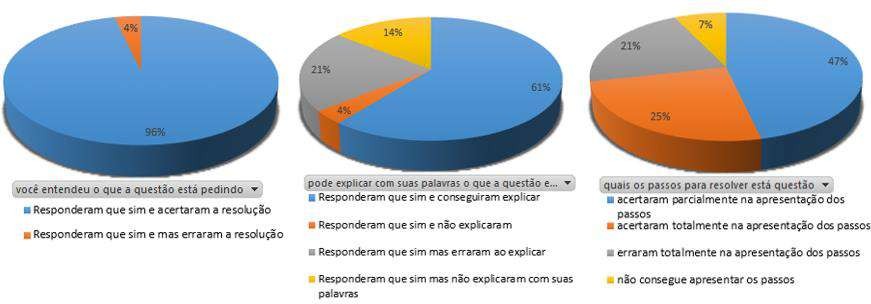 Depois do Plano de Intervenção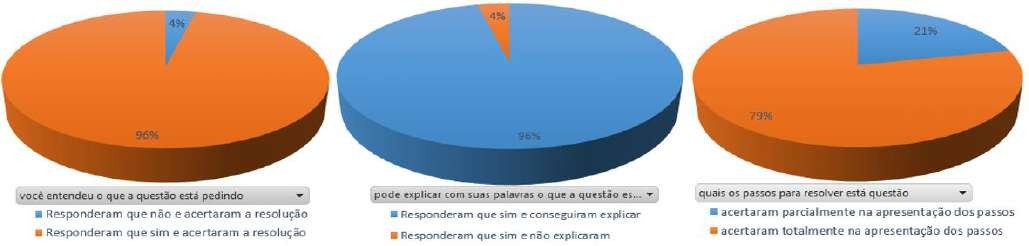 Figura 2: Resultados obtidos com o exercício 1 antes e depois do Plano de Intervenção Fonte: Autoria própria(2018)Pode-se constatar que antes do Plano de Intervenção ao serem perguntados se entenderam o que o exercício estava pedindo, 96% responderam que sim e acertaram a resolução. No entanto 4% responderam que sim, mas erraram na resolução. Após o Plano de Intervenção estes dados continuaram semelhantes neste quesito.E, quando perguntado se podiam explicar com suas palavras o que o exercício estava pedindo, antes do Plano de Intervenção, 61% responderam que sim e conseguiram explicar. E após, houve aumento de 61% para 96%, aqueles responderam que sim e conseguiram explicar. E aqueles que não conseguiram explicar com suas palavras permaneceram nos 4%. Quanto à prática de explicar os passos ao resolver o exercício percebe-se que antes do Plano de Intervenção somente 25% acertaram totalmente na apresentação dos passos, aumentando para 75% após a Plano de Intervenção.Conforme os resultados da análise do questionário, o gráfico a seguir aponta qual foi a maior dificuldade na resolução deste exercício:Questão 4Antes do Plano de Intervenção	Depois do Plano de Intervenção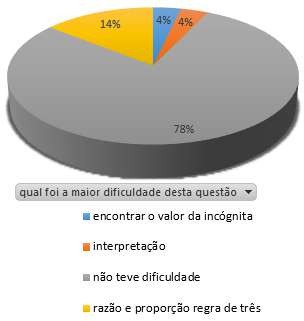 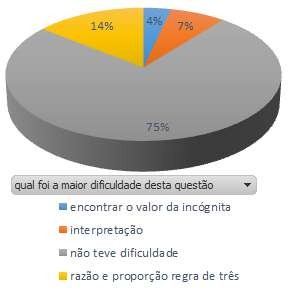 Figura 2: Resultado obtido com o exercício 1 antes e depois do Plano de Intervenção Fonte: Autoria própria (2018)Nesta etapa da análise verifica-se que não ocorreu nenhuma melhora após a Intervenção, eles continuaram com porcentagens semelhantes quanto às dificuldades em encontrar o valor da incógnita, com cálculos de razão, proporção e regra de três, inclusive houve um aumento na porcentagem de estudantes declarando dificuldades em interpretação do texto. No entanto, durante a resolução dos exercícios, conforme demonstrado no gráfico anterior, 96% acertaram a resolução.No enunciado do segundo exercício constava que “Decadron mg, no frasco de um total de 9,5ml. A prescrição é de 12mg. Quanto devo administrar?” a próxima figura apresenta os resultados obtidos:Questão 1	Questão 2	Questão 3Antes do Plano de Intervenção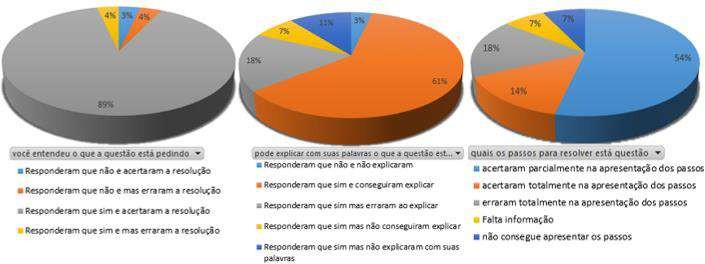 Depois do Plano de Intervenção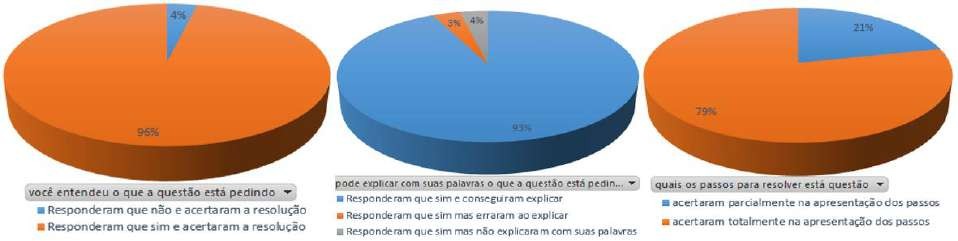 Figura 3: Resultado obtido com o exercício 2 antes e depois do Plano de Intervenção Fonte: Autoria própria(2018)Quanto ao entendimento deste exercício, após a Intervenção, houve um acréscimo na quantidade de estudantes que responderam que sim e acertaram na resolução, de 89% para 96%. No momento de ‘explicar com suas próprias palavras’, após a Intervenção houve uma significativa melhora de 62% para 93%. Dos que responderam que sim, mas erraram houve uma redução de 18% para 3%, desta forma, podemos observar que ocorreu menos erros.Conforme os resultados da análise do questionário, o gráfico a seguir aponta qual foi a maior dificuldade desta questão:Questão 4Antes do Plano de Intervenção	Depois do Plano de Intervenção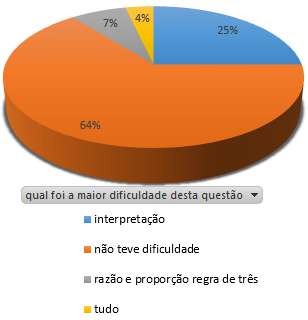 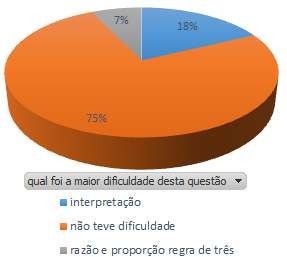 Figura 4: Resultado obtido com o exercício 3 antes e depois do Plano de Intervenção Fonte: Autoria própria(2018)Nesta questão, ocorreu melhora significante, após a Intervenção, com porcentagens de 64% para 75% de estudantes que não tiveram dificuldades, quanto à ‘interpretação de texto’, houve uma queda no percentual de 25% para 18%, portanto, pode-se observar a melhora dos estudantes.De acordo com Weber (2012, p. 16) ao “chama atenção a partir da observação das reações ou dificuldades dos estudantes quando necessitam exporem seu pensamento matemáticos através da escrita”, confirma os dados que nós encontramos. Ainda segundo o autor, torna-se cada vez mais importante pensar na prática da escrita no ensino de matemática.é necessária a prática de leitura e escrita de textos com informações matemáticas, principalmente problemas e exercícios durante as aulas, por parte dos alunos, para que possam se apropriar das simbologias e seus significados nos diversos contextos em que aparecem. Espera-se que os alunos se tornem capazes de estabelecer a relação entre a língua materna e a linguagem matemática, reconhecendo o diálogo entre elas, de modo que, ao resolverem um problema, possam compreendê-lo, elaborar a solução e registrá-la de modo coerente e lógico... (WEBER, 2012, p.29).Desta forma, à escrita trabalhada no ensino de matemática é uma possibilidade para que essa aprendizagem aconteça de forma eficaz, portanto, deve-se estar alertas à linguagem matemática praticada em sala de aula e à ideia do desenvolvimento da escrita nos exercícios do ensino de matemática.O quarto exercício com o enunciado: “Cada ampola de Rifamida de 3 ml contém 150 mg do produto. Num frasco de soro foram colocadas 2,5 ampolas. A quantidade total do produto, em miligramas, que foi utilizada é igual?”, neste o estudante precisa fazer uma análise mais detalhada dos dados. É importante observar, a importância da escrita para a resolução de exercícios matemáticos e que a escrita contribui para o processo desenvolvimento do estudante na resolução destas atividades. Porém, a dificuldade na escrita prejudica o desempenho na resolução de exercícios de matemática. Para ilustrar esta afirmação veja os seguintes gráficos:Questão 1	Questão 2	Questão 3Antes do Plano de Intervenção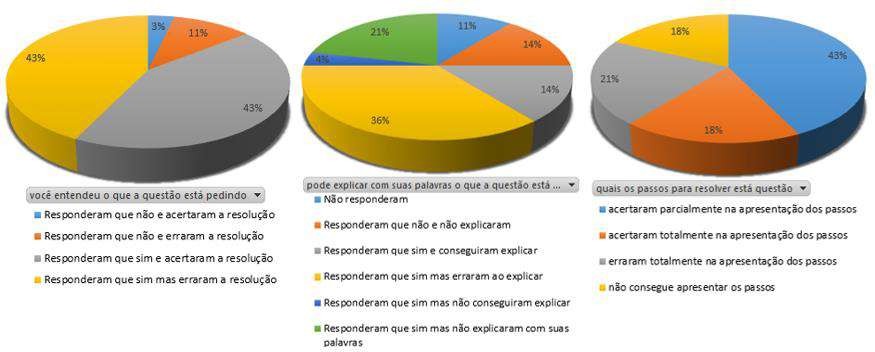 Depois do Plano de Intervenção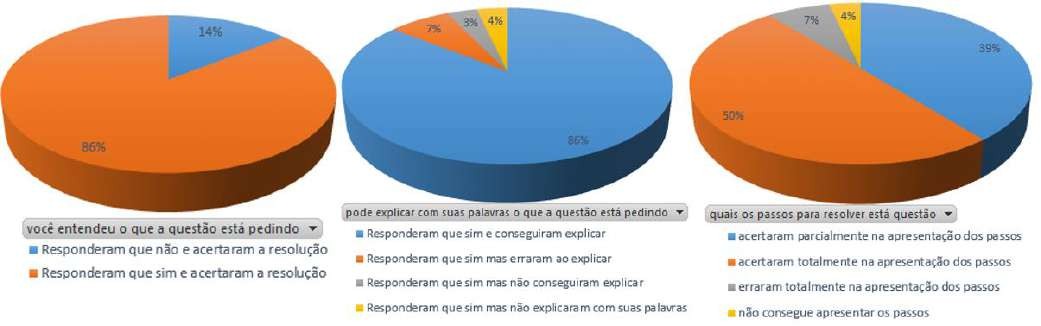 Figura 5: Resultado obtido com o exercício 4 antes e depois do Plano de Intervenção Fonte: Autoria própria(2018)Através das respostas às perguntas, pode-se constatar que antes do Plano de Intervenção, ao perguntar ‘se entenderam o que a questão está pedindo’, 43% responderam que sim e acertaram a resolução, no entanto 43% responderam sim, mas erraram a resolução. Após o Plano de Intervenção estes dados melhoraram passando para 86% responderam que sim e acertaram a resolução, no entanto 14% responderam sim, mas erraram a resolução.E, quando foi perguntado ‘se podiam explicar com suas palavras o que a questão estava pedindo’, antes do Plano de Intervenção, 14% responderam que sim e conseguiram explicar, após a Intervenção houve um aumento para 86%, aqueles que responderam sim, mas não conseguiram explicar com suas palavras de 21% caiu para 4% após a Intervenção.Assim, ao explicarem os passos na resolução da questão percebe-se que antes do Plano de intervenção somente 18% acertaram totalmente a apresentação dos passos, aumentando para 50% após o Plano de Intervenção.Weber (2012, p. 33) “reforça a necessidade de uma prática consistente e significativa de leitura e escrita em linguagem matemática [...], o que poderá permitir ao aluno menor dificuldade quando se trata de expressar matematicamente seu pensamento”. Consequentemente à pratica da escrita oportuniza aos estudantes uma significativa melhora na aprendizagem, tornando-se favorável na formação do conhecimento.Conforme os resultados da análise do questionário, os gráficos a seguir apontam as dificuldades desta questão.Questão 4Antes do Plano de Intervenção	Depois do Plano de Intervenção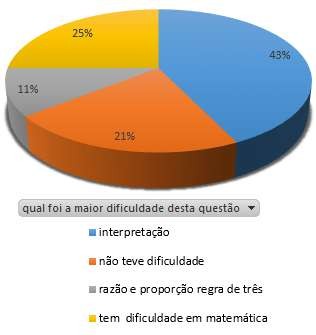 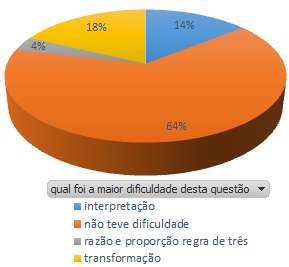 Figura 6: Resultado obtido com o exercício 4 antes e depois do Plano de Intervenção Fonte: Autoria própria(2018)Observa-se que na resolução deste exercício em pauta ocorreu uma melhora significativa, após o Plano de Intervenção pode-se constatar através das porcentagens, de 21% aumentou para 64% de estudantes que não tiveram dificuldades, quanto à de ‘interpretação’ de texto, houve uma queda no percentual de 43% para 14%, tornando-se evidente à melhora dos estudantes.Nesse contexto, verifica-se que uma das dificuldades dos estudantes em relação a aprendizagem de matemática está na interpretação dos dados matemáticos e na forma que é exposto nos problemas, um outro ponto que é possível constatar é que neste exercício, 25% elencaram ter dificuldade em matemática, mas não apontaram isso nas questões de anteriores. Dessa maneira nota-se que ao aumentar a complexidade dos exercícios, aumenta também o grau de dificuldade dos estudantes.Com os resultados obtidos durante a aplicação dos questionários e da realização do Plano de Intervenção e dos resultados obtidos, conclui-se que as atividades de matemática podem ser trabalhadas aliadas à prática de leitura e escrita, tendo em vista que o conhecimento matemático permanece vinculado a estas práticas e não apenas através de enunciados e conceitos, assim como por sua interpretação, contextualização e ligação com os demais campos de conhecimento.Weber (2012) reforça esta ideia:ao resolver um problema, o aluno deve analisar e organizar seu pensamento para depois passar para o papel, em forma de registro matemático, aquilo que ele visualizou como estratégia para solucioná-lo. Dessa forma, é primordial que haja uma prática constante de leitura e escrita da linguagem matemática, bem como da tradução da linguagem matemática para a materna e vice-versa, desde o início da aprendizagem de Matemática na escola. (WEBER, 2012, p. 39)Assim, a relação da leitura e da escrita está diretamente ligada a linguagem cotidiana, a necessidade dessas habilidades deve ser instigada aos estudantes de forma mais expressiva, através de atividades permanentes, contribuindo na construção do saber científico, reconhecendo a importância de saber ler e escrever, inclusive no ensino e aprendizagem da matemática.Considerações FinaisA partir deste trabalho de pesquisa, verificou-se que a leitura e a escrita devem ser aplicadas na área da educação matemática, bem como, em outras áreas do conhecimento.Com o desenvolvimento deste Plano de Intervenção foi oferecido aos estudantes a oportunidade de aprender matemática de uma forma diferenciada, por consequência provocando a motivação e o gosto por esta disciplina, muitas vezes desprezada e temida pelos mesmos.Pretendeu-se relatar à relevância da leitura e escrita para o estudante na interpretação e resolução de exercícios matemáticos, por meio de prática pedagógica usando metodologias de ensino que oferecem abordagens e suporte para a resolução de problemas, incentivando o raciocínio, a criatividade e a curiosidade dos estudantes, em situações reais em sala de aula.Concluiu-se também que para uma boa interpretação exige uma leitura mais atenciosa e a proposta de se reescrever o enunciado com suas próprias palavras auxilia nesta prática resultando em uma aprendizagem mais sódica e prazerosa da matemática.Referências BibliográficasCAGLIARI, Luiz Carlos. Alfabetização e Linguística. São Paulo – SP: Editora Scipione 2010 p.130.POWELL, Arthur Belford. Captando, Examinando e reagindo ao Pensamento Matemático.Boletim GEPEM, n 39, Setembro, 2001, p.73-84. Tradução: Wilson Reis de S. Neto. Disponível em: http://andromeda.rutgers.edu/~powellab/docs/articles/Powell(2001) Bolema.pdfSMOLE, Katia Stocco; DINIZ, Maria Ignez. Ler, escrever e resolver problemas: habilidades básicas para aprender matemática. Porto Alegre: Artmed, 2001.WEBER, R. G. Estudo das Dificuldades de Leitura e Interpretação de Textos Matemáticos em Enunciados de Problemas Por Estudantes do Ensino Médio. 2012 85f. Dissertação (Mestrado em Educação) – Universidade Estadual Paulista “Júlio de MesquitaFilho” (UNESP), Presidente Prudente –SP, 2012 p. 29-39. Disponível em: https://repositorio. unesp.br/ bitstream/handle/11449/92274/weber_rg_me_prud.pdf?sequence=1&isAllowed=yO QUE TEM NA TEIA DA DONA ARANHA? JOGOS E BRINCADEIRAS NA EDUCAÇÃO INFANTILMaria Eduarda Dias de Oliveira (Universidade Federal de Mato Grosso do Sul – maria-eduada.16@hotmail.com)Rosangela Silva Paganardi Chagas (Universidade Federal de Mato Grosso do Sul –rosepaganardi@outlook.com)Leila Vieira Valério (Universidade Federal de Mato Grosso do Sul –leilavalerioprof@hotmail.com)Ana Carolina Faustino (Universidade Federal de Mato Grosso do Sul –carolina.faustino@ufms.br)Resumo:Este relato de experiência tem como objetivo descrever quatro atividades que trabalham noções e conceitos matemáticos na Educação Infantil. As atividades desenvolvidas foram elaboradas e desenvolvidas por uma acadêmica do curso de Pedagogia durante sua participação no Programa Institucional de Bolsas de Iniciação à Docência- PIBID, da Universidade Federal do Mato Grosso do Sul – UFMS, campus de Naviraí - CPNV. Durante as reuniões do PIBID foram estudados a correspondência um-a-um, contagem, a necessidades se criar situações lúdicas em que as crianças possam estabelecer diferentes tipos de relações entre diferentes tipos de objetos, entre outros conceitos. Posteriormente, a cada uma das reuniões, a acadêmica realizou o desenvolvimento das atividades em uma turma do Jardim II de uma escola pública do interior do Mato Grosso do Sul. Dentre as brincadeiras desenvolvidas estão: “Seu Mestre Mandou”, a história “A Zebra Camila”, a brincadeira “O que tem na teia da Dona Aranha? ” e a brincadeira “Cabo de Força”. Após o desenvolvimento de cada uma das atividades a acadêmica realizou o registro escrito de cada uma delas. Consideramos que as atividades desenvolvidas contribuíram para que as crianças aprendessem noções matemáticas por meio da ludicidade. Além disso, o desenvolvimento das atividades propiciou que a acadêmica percebesse a importância dos professores da Educação Infantil buscarem atividades lúdicas pedagógicas que colaboram para que as crianças tenham uma aproximação prazerosa com a matemática e que contribuam para o desenvolvimento integral da criança.Palavras-chave: Educação Matemática; Brincadeira; Iniciação à Docência.IntroduçãoEste relato de experiência abordará o desenvolvimento de algumas atividades realizadas por uma pibidiana –primeira autora deste trabalho- na turma do Jardim II, de uma escola pública do interior do Mato Grosso do Sul. Durante o primeiro semestre de 2019, foram desenvolvidos alguns jogos, brincadeiras e contação de história que objetivavam trabalhar noções e conhecimentos matemáticos com as crianças pequenas, como por exemplo a brincadeira “Seu Mestre Mandou”, a história “A Zebra Camila”, a brincadeira “O que tem na teia da Dona Aranha? ” e a brincadeira “Cabo de Força”. Desta forma, discutiremos como cada uma destas atividades foram desenvolvidas e como elas contribuíram para a aprendizagem das crianças.O mestre MandouAo irmos para o parque brincar, primeiramente brincamos de “Seu mestre mandou”, junto com a professora regente pedíamos as crianças que trouxessem tal quantidade de objeto encontrado em todo parque. Então dizíamos: “Seu mestre mandou!”, e as crianças responderam “Fazer o que?”, que foi seguido pela seguinte reposta das professoras “Buscar três folhas verdes!” E imediatamente as crianças corriam para buscar o mais rápido possível a quantidade de objetos requisitada.Figura 1: Buscando a quantia que seu mestre mandou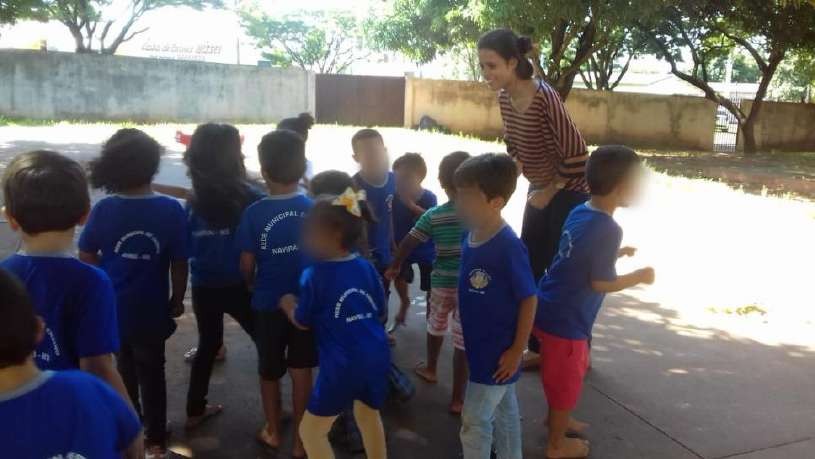 Fonte: Arquivo PIBID/CPNVA maioria das crianças se apavoravam e traziam uma quantidade diferente da que foi pedida. Porém, outras contavam e iam correndo entregar. No decorrer da brincadeira pedimos também galhos e pedras. Outras noções desenvolvidas que usamos para orientar as crianças são as de “está na frente” “está atrás de você” “em cima de tal coisa” “embaixo dos brinquedos” dentro dos cilindros de cimento”, e assim puderam se basear na localização onde iria encontrar tal objeto. Observamos que estar ao ar livre fez com que todas elas ficassem empolgadas com a atividade, como na figura 1 mostra, algumas preferiam ficar descalças para sentirem mais confortáveis.Figura 2: Apresentando a quantidade de folhas para o mestre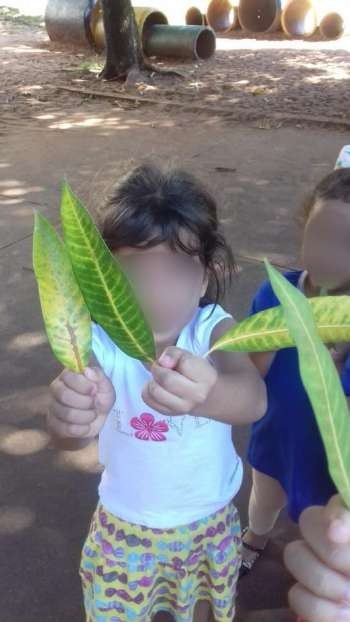 Fonte: Arquivo PIBID/CPNVAo chegar diante da professora para conferir a quantidade as crianças contavam para mostrar que a quantidade de objetos que haviam pegado correspondia ao número que a professora havia solicitado anteriormente, outras ao contarem percebiam que ou sobrava objeto ou faltava. Algumas delas não conseguiam formar o conjunto do número e quando era pedido pra trazer por exemplo 4 pedrinhas, elas traziam 2 e falavam que tinha 4. Observamos e questionamos sobre o resultado sem passar a resposta certa. As perguntas eram feitas com o objetivo de problematizar a quantidades de objeto que as crianças tinham na mão e da necessidade de pegar mais alguns ou de retirar alguns até chegarem na quantidade proposta. Segundo KAMII, 1995, p.42)O termo ensinar é uma forma abreviada que refere ao ensino “indireto”, uma vez que [...] o meio ambiente pode proporcionar muitas coisas, que, indiretamente, facilitam o desenvolvimento do conhecimento lógico-matemático. O ensino indireto pode variar do ato de encorajar as crianças a colocar todos os tipos de coisas em todas as espécies de relações.Em um outro momento, pedimos que as crianças trouxessem 5 galhos, e ainda com os galhos nas mãos, pedimos novamente a mesma quantidade, a maioria das crianças jogaram todos os galhos que estavam em suas mãos e pegaram novamente 5 galhos. Observamos que elas se empolgaram, ou mesmo ainda não tinham edificado a construção da conservação do número, ou seja, não conseguiram identificar a quantidade pedida já estava em suas mãos.Intencionalmente pedi para que me trouxessem zero pedras para possibilitar que mais uma vez elas refletissem sobre o valor deste númeroFigura 3: Obtendo noção do número 0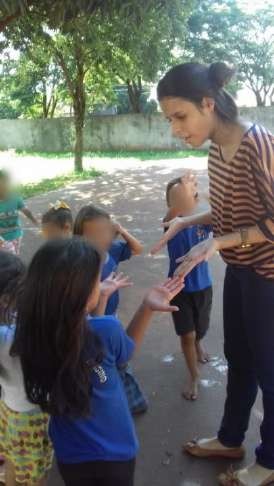 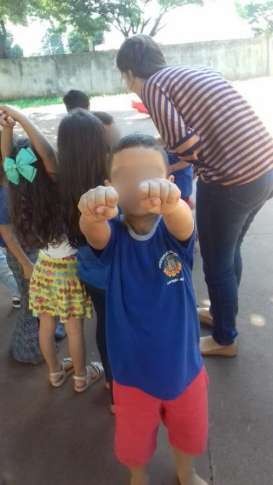 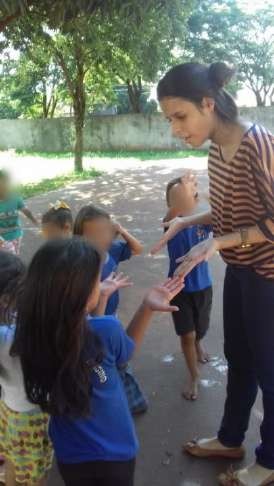 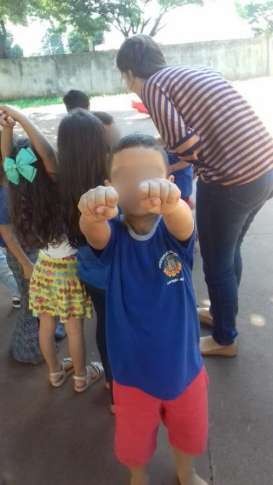 Fonte: Arquivo PIBID/CPNVApenas algumas crianças ficaram paradas na minha frente, quando os demais chegaram com as pedras pedi a elas que explicassem para os amigos porque não pegaram nenhuma pedra. Esse momento propiciou que as crianças compartilhassem os significados que atribuíam ao zero. O objetivo dessa atividade é incentivar as crianças a desenvolver a contagem ao mesmo tempo que estão em contato com a natureza.A Zebra Camila perdeu suas listrasDurante os estudos discutidos nas reuniões semanais do PIBID do curso de Pedagogia da UFMS, foi lido e analisado o livro “A Zebra Camila”, da autora Marisa Núñez. A partir da leitura deste livro o professor pode criar situações em que é possível trabalhar noções matemáticas com a criança. O mais interessante no momento da leitura do livro é deixar que as crianças participem da história, se questionem e reflitam sobre o padrão presenta nas listras da Zebra Camila, bem como sobre a quantia de listras que a zebra perdeu. Ao contar a história “A Zebra Camila”, primeiramente perguntamos quantas cores tinham na zebra, quais são e especificamente naquela zebra se havia uma sequência e um segredo (padrão) presente na listra da zebra e qual seria. Segundo SQUALI (2000, p.27), o pensamento algébrico é a capacidade intelectual de pensar criticamente sobre as coisas, distinguir coisas ou até mesmo generalizá- las, isto é identificar sequências e padrões em cores, objetos, gesto.Figura 4: Leitura do livro “A Zebra Camila”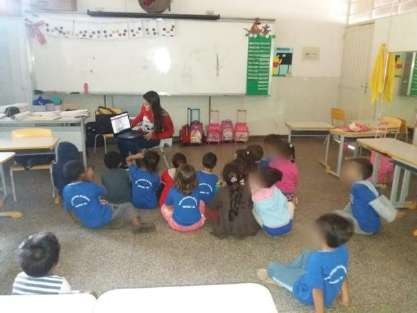 Fonte: Arquivo PIBID/CPNVEm uma parte da história perguntei para todos: A zebra Camila perdeu 7 listras e ficou muito triste, chorou 7 lágrimas. Porém nesse momento ela havia ganhado outras 7 listras, quantas lágrimas a zebra Camila irá chorar agora? E então, uma criança respondeu imediatamente que ela não iria chorar mais nenhuma! Logo podemos perceber o rápido raciocínio lógico do mesmo, e a alta capacidade desenvolvida em resolver cálculo de subtração.Figura 5: Registro da história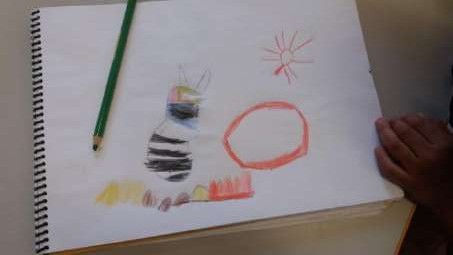 Fonte: Arquivo PIBID/CPNVApós a leitura, desenhei no quadro branco da classe a zebra Camila e elas registraram no caderno o que compreenderam da história discutida, podemos notar no desenho que alguns souberam descrever não somente o formato do corpo da zebra Camila, mas a sequência de listras que a compõe.3. O que tem na teia da Dona AranhaUma outra atividade desenvolvida na turma do Jardim II, foi “O que tem na teia da Dona Aranha?”, ao iniciar recebi a orientação da professora regente em cantar a música “A Dona Aranha”, para que estimulasse o lúdico da criança e para elas já se identificarem com a atividade que viria a seguir. Foram utilizados dois bambolês com fita adesiva simbolizando as teias das aranhas, e pendurados no quadro branco com barbante, envolta desenhei o rosto de ambas e as patinhas, escrevi o nome da atividade e pedi que os dois grupos que formei da classe desse um nome para a sua aranha. Para o desenvolvimento da atividade foi preciso também bolinhas coloridas, de preferência leves para grudar com facilidade na “teia”.O objetivo da brincadeira era que a dupla sorteada de cada grupo pregasse a maior quantidade de bolinhas na teia da dona aranha. Quando as bolinhas acabavam, as duplas voltavam para seus grupos, e eu perguntava para eles em qual aranha tinha a maior quantidade, o grupo que tivesse receberia um ponto. As crianças foram chamadas para contar as bolinhas na teia, o que nos corrige em nunca dar o resultado pronto para elas, pois a experiência e o conhecimento a ser mediado são principalmente os deles.Figura 6: Criando uma problematização para o conhecimento lógico matemático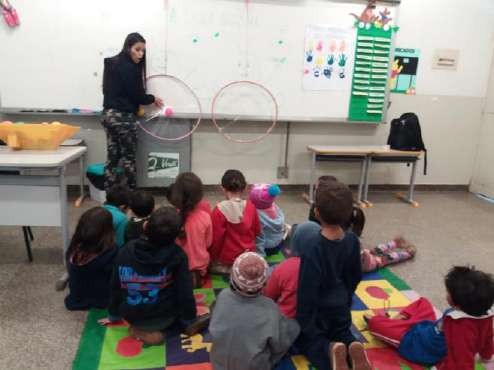 Fonte: Arquivo PIBID/CPNVDepois que todos participaram da brincadeira, foi a minha vez de estuda-los, e não dar limites para seus conhecimentos. Como mostra na figura 6, colei duas bolas amarelas e uma rosa, esta última expliquei que ela valia mais, ou seja, 2 pontos. E a pergunta foi “Se as duas bolinhas amarelas valem 1 ponto cada uma e a bolinha rosa vale 2 pontos, quantos pontos a aranha Edilaine tem?”. Me surpreendi com o resultado, uma das crianças respondeu que a aranha tinha 4 pontos e perguntei mais uma vez o porquê, e foi analisado que seu pensamento estava formado correspondente aos conceitos matemáticos.Figura 7: Registro da Dona Aranha no caderno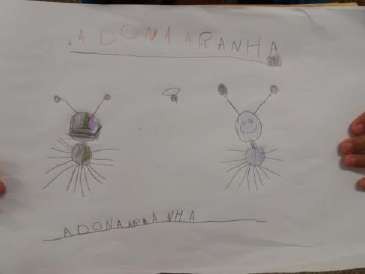 Fonte: Arquivo PIBID/CPNVAs formas de registro foram desenho das aranhas no caderno, e a forma do corpo com massinha de modelar, o que nos levou instantaneamente a perguntar quantas pernas haviam nas aranhas, e a comparar com nós humanos. Esta atividade foi de muito agrado para as crianças, e de grande experiência para nós.Figura 8: Registro da Dona Aranha na modelagem com a massinha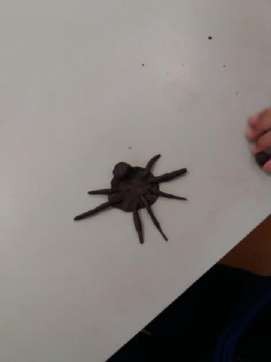 Fonte: Arquivo PIBID/CPNVContudo, concluímos que a classe tem alcançado um grande progresso no que se refere a raciocínio lógico, contagem e sequenciação. Sem deixar de notar a maior participação delas, o interesse para compreender e a confiança por nós pibidianos.5. Cabo de forçaPor meio da brincadeira “Cabo de Força” ou mais conhecida como “Cabo de Guerra”, pode-se obter várias aprendizagens como na área do conceito matemático. Foi pensando nisso que elaboramos esse ensino na prática e na teoria para as crianças da Educação Infantil. Primeiramente questionamos quem conhecia a brincadeira e como ela funcionava, a maioria das crianças já conheciam, o que fez com que elas tomassem mais intimidade pela brincadeira. Os materiais que buscamos para realizar a brincadeira foram uma corda, um cone pequeno, e um pedaço de tecido para identificar o meio da corda.Figura 9:  Brincando do Cabo de Força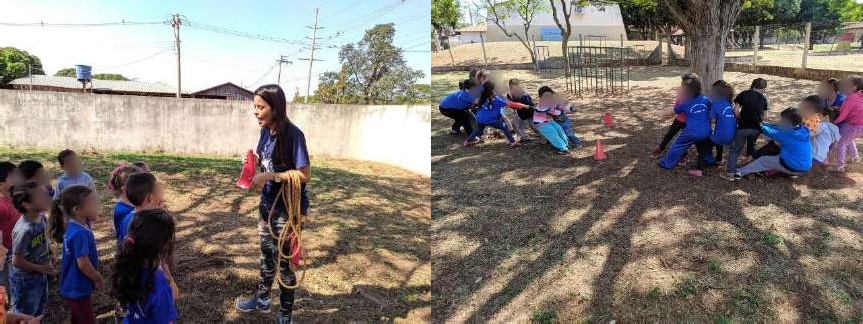 Fonte: Arquivo PIBID/CPNVA brincadeira do “Cabo de Força” funciona da seguinte maneira, forma-se dois grupos que preferencialmente devem ter a mesma quantidade de participantes. Logo, esses grupos um em cada ponta agarram na corda, e o objetivo da brincadeira é que o meio da corda passe totalmente para o lado a favor do grupo, ou seja devem puxar a corda. Vence o grupo que conseguiu depositar a maior força. É importante realizar a brincadeira em um ambiente que seja terra ou grama, para que as crianças se correrem o risco de cair não se machuque. Segundo KISHIMOTO (2010, p.1):Para a criança o brincar é a atividade principal do dia-a-dia. É importante porque dá a ela o poder de tomar decisões, expressar sentimentos e valores, conhecer a si, aos outros e o mundo, de repetir ações prazerosas, de partilhar, expressar sua individualidade e identidade por meio de diferentes linguagens, de usar o corpo, os sentidos, os movimentos, de solucionar problemas e criar. Ao brincar, a criança experimenta o poder de explorar o mundo dos objetos, das pessoas, da natureza e da cultura, para compreendê-lo e expressá-lo por meio de variadas linguagens. Mas é no plano da imaginação que o brincar se destaca pela mobilização dos significados. Enfim, sua importância se relaciona com a cultura da infância, que coloca a brincadeira como ferramenta para a criança se expressar, aprender e se desenvolver.As crianças se identificaram rapidamente com a brincadeira, se esforçaram ao máximo. Embora, o professor tenha receio com atividades que podem causar ferimentos, é importante permitir que a criança obtenha a experiência do novo, do se ariscar-se e sentir-se estimulada pelo adulto.Figura 11: Apresentação da brincadeira do Cabo de Força no papel pardo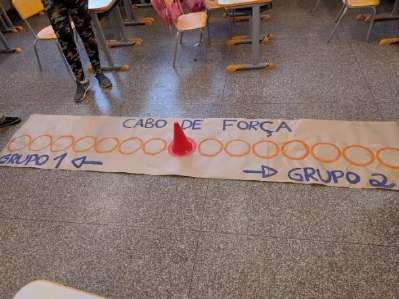 Fonte: Arquivo PIBID/CPNVEntão retornamos para a sala e colocamos sobre o chão um cartaz que representa a brincadeira do “Cabo de Força” na teoria, identificando o nome da brincadeira, o meio do cartaz e qual é lado a seguir do grupo correspondente. Ressaltamos que em cada lado haviam 7 círculos (casas) para que se acaso a criança jogasse a maior quantidade do dado que é 6, ainda restaria uma chance do grupo rival de jogar, ou seja não permitir o grupo ganhar na primeira jogada. Nessa atividade as crianças não usaram a corda e sim utilizar o cone para movê-lo quanto preciso.Figura 12: Criança jogando o dado para obter a quantidade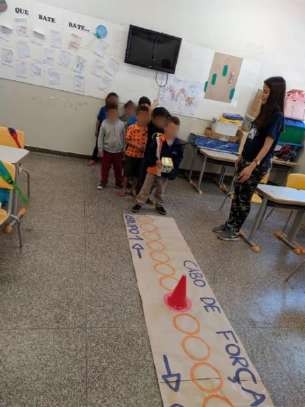 Fonte: Arquivo PIBID/CPNVAo jogar o dado a criança identifica a quantidade e relaciona com os círculos a pular. Nesse caso como mostra na fotografia 12 e 13, Vitor foi um dos participantes da brincadeira e era do grupo 1, após jogar o dado para cima, a quantidade correspondente foi 4, e mesmo havendo apenas um cone para mover sobre o cartaz (o que não é muito utilizado), Vitor não sentiu duvidas para qual lado iria mover o cone, logo moveu para o lado de seu grupo e contou em voz alta a quantidade sorteada no dado. Destacamos que ao brincar primeiramente, as crianças construíram um conhecimento amplo sobre a brincadeira.Figura 13: Criança pulando o número de “casas” que obteve no dado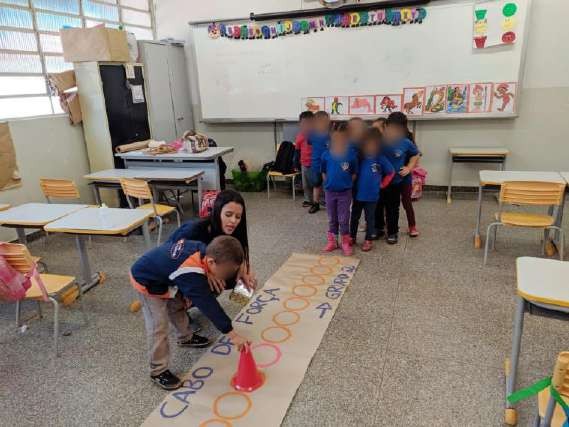 Fonte: Arquivo PIBID/CPNVApós todos participarem elaboramos situações-problemas para que as crianças refletissem sobre noções matemáticas relacionadas com a brincadeira. Então questionamos “Laura (personagem imaginária) pertence ao grupo 1, ela parou com o cone no terceiro círculo (a partir do círculo rosa em sentido favorável a seu grupo), quantos círculos ela terá que andar para ganhar o jogo?” Sem precisar mover o cone para analisar se estavam realmente certas, as crianças disseram que seriam 4 círculos que Laura teria que andar. Todavia, após pedirmos para eles tirarem a prova disso, mencionamos que se Laura andasse apenas 4 círculos, ela ainda estaria no ultimo círculo do jogo, logo elas responderam que se fosse assim teria que andar 5 círculos adiante para ganhar.ConclusãoCom base nas pesquisas feitas e nas atividades desenvolvidas, concluímos que a Educação Infantil é a fase da construção da identidade da criança. Com isso, procuramos proporcionar as crianças atividades que são embasadas no estudo cientifico do professor, porém envolvê-las com o lúdico em seu cotidiano. O conteúdo na Educação Infantil muitas vezes torna-se algo discriminado nessa fase, porém com as atividades sobre os conceitos matemáticos avaliamos o progresso das crianças, com o intuito de dar voz as mesmas e proporcionar o que é de direito.Durante as atividades relatadas neste texto foram trabalhadas noções como por exemplo, a criança ao jogar o dado e identificar a quantidade correspondente, após isso compará-la com a quantidade de círculos a andar, esse conhecimento chama-se de correspondência um-a-um. Além disso, também foi trabalhada a problematização e raciocínio logico, durante a atividade da “teia” da dona Aranha, ao dizer que as bolinhas rosas passam a valer 2 pontos e as outras continuam valendo 1 cada, estimula a criança a resolver situações problemas.O objetivo em comum das atividades, é que elas levaram a criança a pensar por si só, ter sua própria experiência e pensar criticamente sobre as coisas. Procuramos evitar que as palavras como “errado”, “não acertou” fossem mencionadas por nós e pelos colegas da classe. Visto que as crianças têm um grande medo de errar e não corresponder com a opinião do professor, o que pode causar um bloqueio em relação à matemática. Embora o planejamento das atividades fosse elaborado antes, cada criança segue uma linha de desenvolvimento e pensar, os questionamentos surgem de forma natural na criança, por meio do significado que obteve. Há alterações que acabam acontecendo no planejamento em tempo real, que devem ser vistas como o real planejamento. Pois, são estas que correspondem a interação da criança.Em suma, acreditamos que a matemática não se resume em um determinado resultado, mas é um modo de acontecimentos que pode ser desenvolvido no cotidiano, e até mesmo na Educação Infantil. As crianças precisam construir o seu pensamento, e isso é algo que pode ser instigado pelo professor. Dessa forma, a aprendizagem da criança será constituída a partir do produzir. Adotar um ensino de autonomia e de respeito, é estabelecer uma ética na vida de qualquer indivíduo.ReferênciasGRECHIA, Renata. Livro – A Zebra Camila. Educação, 2017. Disponível em:<https://pt.slideshare.net/regrechia/livro-a-zebra-camila> Acesso em: 28 de Junho de 2019.KAMMI, Constance. A criança e o número: Implicações educacionais da teoria de Piaget para a atuação junto a escolares de 4 a 6 anos. Tradução: Regina A. de Assis, 19º edição, Campinas, São Paulo- Papirus, 1995.KISHIMOTO, Tizuko Morchida. Brinquedos e brincadeiras na educação infantil. FE- USP, 2010.NACARATO, Adair Mendes; CUSTÓDIO, Iris Aparecida. O Desenvolvimento do pensamento algébrico na educação básica: Compartilhando propostas de sala de aula com o professor que ensina (ensinará) matemática. Brasília: Sociedade Brasileira de Educação Matemática, 2018.EDUCAÇÃO SUPERIOR A DISTÂNCIA EM GOIÁS: PERFIL DOS ACADÊMICOS DE LICENCIATURA EM PEDAGOGIA DA UNIVERSIDADE ESTADUAL DE GOIÁSValéria Soares de Lima, A - Universidade Estadual de Goiás, valerialima@ueg.brGabriel S. Sena, B - Universidade Estadual de Goiás, gabriel.soares.sena.gs@gmail.comResumo:Este trabalho tem por objetivo apresentar o perfil dos acadêmicos do Curso de Licenciatura em Pedagogia na modalidade EaD, do Centro de Ensino e Aprendizagem em Rede da Universidade Estadual de Goiás, nos diversos polos/municípios goianos em que é ofertado. Esta pesquisa faz parte do projeto de extensão: Formação docente e sexualidade que por meio de uma abordagem quanti-qualitativa, exploratória com levantamento bibliográfico e pesquisa de campo, analisa as características dos discentes matriculados na Licenciatura em Pedagogia em EAD da UEG e suas principais impressões e expectativas quanto ao ingresso em um curso superior.Palavras-chave: Educação Superior. Modalidade EaD. Perfil Acadêmico. Licenciatura em Pedagogia.IntroduçãoO ensino superior presencial ou distância representam, na contemporaneidade, uma maneira de ascender, profissionalmente e pessoalmente, em diversos contextos sociais, em particular, no mercado de trabalho, alargando as possibilidades de acessibilidade a uma carreira. No entanto, desde o Brasil Colônia, segundo Saviani (2013) a educação sempre foi reservada a uma elite, que almeja(va) uma posição estratégica e determinado status social garantindo um ethos familiar, a medida em que, apenas os filhos das famílias mais abastadas tinham acesso ao processo de escolarização aumentando ainda mais o capital cultural. (BOURDIEU, 2007).A partir do século XX e XXI por meio de algumas políticas públicas e educacionais a entrada no ensino superior ampliou-se mas, ainda continua sendo um espaço reservado para poucos, seja pela falta de dinheiro (entidades particulares) ou por problemas sociais e deficiências na educação básica. Dessa forma, muitas pessoas continuam a margem desta realidade porque não possuem estratégias para enfrentar a ordem dominante de determinado campo. (BOURDIEU, 1984). No entanto, com a modalidade EaD e a interiorização da educação superior, novos sujeitos tem ingressado em uma graduação ou pós lato sensu ampliando as chances de formação e profissionalização.Desta forma, para conhecer melhor os discentes inseridos na EaD da UEG, a partir do curso de extensão: “Formação Docente e Sexualidade” que está sendo desenvolvido nos polos de apoio presencial do CEAR/UEG, este trabalho tem por objetivo central pesquisar o perfil dos acadêmicos que frequentam o curso de Licenciatura em Pedagogia e verificar quais as expectativas destes acadêmicos quanto a graduação. Pois, por meio deste levantamento será possível analisar os contrastes, a realidade e como os discentes do curso de Licenciatura em Pedagogia se veem frente a este processo formativo.Educação Superior no Brasil: Breves considerações sobre o ensino presencial e a distânciaAs primeiras iniciativas em relação a educação superior presencial no Brasil, data-se de 1808, época em que a família real chegou ao país, com a criação das “escolas de Cirurgia e Anatomia em Salvador (hoje Faculdade de Medicina da Universidade Federal da Bahia), Academia Real Militar (atual Escola Nacional de Engenharia da UFRJ) e, em 1814 com o curso de Agricultura e a Real Academia de Pintura e Escultura. Mas, de 1822 até 1889, o ensino superior no Brasil, passou por uma estagnação, porque não havia por parte da elite o interesse em investir neste seguimento educacional. A formação superior era reservada a uma camada da sociedade que objetivava assegurar postos estratégicos de trabalho, além de status social. Até o final do século XIX, poucos avanços se consolidaram na educação superior pública o que convergiu com abertura de espaços educativos particulares, principalmente, os de seguimento católico. (MARTINS, 2002, p.5).Entre 1945 a 1968, em meio a diversas discussões e a ampliações do ensino privado, surge o movimento estudantil e a luta de alguns docentes a favor de uma universidade pública gratuita que possibilitasse o acesso de todos(as) que, infelizmente, regrediu com o regime militar implantado em 1964. Em 1994, com a crescente demanda pelo ensino superior consoante ao aumento populacional, as instituições privadas ganham impulso e passam a concorrer com as públicas, alcançando um índice de 69% das inscrições em seus cursos que estagnou em 1980 em decorrência do elevado índice de evasão e repetências no 2º grau, além da dissociação entre formação e requisição do mercado de trabalho. (MARTINS, 2002; SCHWARTZMAN, 2008)A partir de 1980 com a redução nas matrículas, o aumento da evasão no antigo 2º grau e a falta de convergência entre ensino superior e mercado de trabalho, as universidades enfrentaram uma redução progressiva pelas demandas de vagas, o que estimulou pela busca de alternativas por meio da interiorização da educação facilitando assim, a entrada neste segmento educacional e manteve estável entre 1985 e 1993 as matrículas em diversas instituições superiores. No século XX e XXI, mesmo com uma política de inserção das camadas menos privilegiadas no ensino superior, a situação, ainda, continua crítica, pois mesmo com a igualdade de oportunidade, a classe média e a elite dominante prevalece ocupando a maior parte das vagas, principalmente, em universidade públicas, porque além de um excelente capital cultual possuem uma educação básica de qualidade, enquanto os menos favorecidos por problemas sociais e limitações de aprendizagem enfrentadas nos anos finais do ensino fundamental e médio ficam a margem deste contexto.Por consequência desta inacessibilidade ao ensino superior presencial e as diversas variáveis em âmbito macro e micro em nível federal, estadual e municipal, a educação a distância surge como uma modalidade de ensino que mediada pelas Novas Tecnologias Digitais da Informação e da Comunicação (TDIC) traz uma nova realidade e concepção de aprendizagem para aqueles que estão longe dos grandes centros urbanos e com poucas chances de qualificação e formação. Esta modalidade foi incluída como etapa regular de ensino superior por meio do Artigo 80º da Lei de Diretrizes e Bases da Educação Nacional e se caracteriza pela separação temporal e espacial entre discente e docente. É considerada pelo Decreto no. 957/2017, artigo 1º como uma “modalidade educacional em que a mediação didático- pedagógica nos processos de ensino e aprendizagem ocorre com a utilização de meios e tecnologias de informação e comunicação”.É uma maneira de ensinar, não presencialmente, mas que é determinada pela gestão da aprendizagem do próprio discente. Contudo, não é algo novo, pelo contrário, é uma modalidade de ensino que data de aproximadamente cem anos. Antes do surgimento das novas tecnologias, tais processos eram realizados por meio impresso, em seguida, avançou para o rádio e, depois para a mídia televisiva. (LIMA; OLIVEIRA; REIS, 2018, p. 2).Tem ampliado as chances de acesso ao ensino superior em todo território nacional e que conta com diferentes instituições públicas e privadas que viabilizam diversas oportunidades de formação. Segundo Instituto Nacional de Estudos e Pesquisas Educacionais Anísio Teixeira (INEP), “entre 2007 e 2017, as matrículas de cursos de graduação a distância aumentaram 375,2%, enquanto na modalidade presencial o crescimento foi apenas de 33,8% nesse mesmo período. As matrículas nas licenciaturas representam cerca de 19,3%”. (BRASIL, 2017, p. 17).Licenciatura em Pedagogia a Distância da Universidade Estadual de Goiás.O curso de Licenciatura em Pedagogia da Universidade Estadual de Goiás na modalidade EaD, esta locado no Centro de Ensino e Aprendizagem em Rede – CEAR que conforme, Art. 39-A, do Regimento Geral da Universidade “é um órgão executivo-acadêmico que tem a finalidade de desenvolver a política de ensino e aprendizagem em rede no âmbito das atividades de ensino, pesquisa e extensão da universidade”. (RESOLUÇÂO CsU N. 705/2014). A finalidade do curso é atender a demanda na área de formação e profissionalização nas licenciaturas de forma gratuita e com qualidade para os profissionais que desejam atuar na Educação Infantil e nos Anos Iniciais do Ensino Fundamental integrando pesquisa, ensino e extensão. O curso em consonância com as diretrizes nacionais e as normatizações internas da UEG junto com a coordenação do curso, professores formadores e tutores a distância e presencial tem primado por uma formação multidisciplinar, que permita ao futuro docente utilizar diferentes estratégias de ensino, que os auxiliem na tomada de decisão e que vão de encontro as necessidades dos estudantes que, por sua vez, estão em permanente transformação.Busca transformar este futuros profissionais em,[...] professores cultos em cursos de longa duração, transformando as faculdades de educação em espaços de ensino e pesquisa que possam receber os jovens candidatos ao magistério colocando-os num ambiente de intenso e exigente estímulo intelectual, forte articulação entre os cursos de formação e o funcionamento das escolas, considerando dois aspectos: tomar o modo de funcionamento das escolas como ponto de partida da organização do processo formativo e redimensionar os estágios como instrumento que situe a administração dos sistemas de ensino, as escolas de Educação Básica e as faculdades de educação, atuando conjuntamente em regime de colaboração na formação dos novos professores, articular teoria e prática, conteúdo e forma, assim como professor e aluno, numa unidade compreensiva desses dois polos que, contrapondo-se entre si, dinamizam e põem em movimento o trabalho pedagógica. (SAVIANI, 2011, p. 15).Não é uma tarefa fácil à vista da própria modalidade, mas as estratégias utilizadas pelo curso até o momento tem se mostrado eficaz no gerenciamento dos processos, principalmente, o de ensino e aprendizagem e articulação entre teoria e prática. Tem colocado os seus futuros profissionais, com diversos projetos, ações, intervenções (em disciplinas especificas ou no estágio) e outros, dentro do próprio ambiente em que ele irá atura futuramente. Pois, o lócusadequado e específico de seu desenvolvimento é a escola (SCHON, 1992; NÓVOA, 2007).Para Freire (2011) na “formação permanente dos professores, o momento fundamental é o da reflexão crítica sobre a prática. É pensando criticamente a prática de hoje ou de ontem que se pode melhorar a próxima prática”. Por isso, repensando a formação docente no contexto desta modalidade, abarcando as transformações tecnológicas na atualidade, o curso de Pedagogia experiência no seu cotidiano trabalhar na perspectiva de que este futuro docente redimensione sua forma de atuar, pois este profissional precisa ser conscientizado de que “é preciso estar em permanente estado de aprendizagem e de adaptação ao novo”. (KENSKI, 2012, p. 30). Para isso, a UEG por meio do CEAR firmou parceria com o Programa Universidade Aberta do Brasil, articulado pelo governo federal para oferta do curso em diversos municípios goiano por meio Editais CAPES/MEC N. 075/2017 e N. 05/2018, conforme especificado no quadro 01. Quadro 01: Número de Matriculas nas duas ofertas do Curso de PedagogiaFonte: Secretaria do centro de Ensino e Aprendizagem em Rede – CEAR/UEG, 2019.É um curso com alta procura em todos os municípios do Estado de Goiás, observa-se que na primeira oferta (UAB1) tem-se vinculado, 524 (quinhentos e vinte e quatro) discentes, na segunda oferta 621 (seiscentos e vinte e um) matriculados. Pois, segundo Saviani (2011, p.18) é uma habilitação que, apesar dos desafios formativos pode ter um quadro de professores altamente qualificados e fortemente motivados no exercício de sua atividade profissional”, independente da modalidade.Percurso MetodológicoEsta pesquisa se qualifica por uma abordagem quanti-qualitativa, em que segundo May (2004, p. 146) os dois procedimentos podem se complementar, pois uma não exclui a outra e nenhuma produz “dados melhor do que a outra, mesmo tendo seus pontos fortes e fragilidades na produção do conhecimento social”. Podem convergir em dados extremamente confiáveis, para tanto é necessário um entendimento de seus objetivos e da prática. (SEVERINO, 2007). A junção destas duas abordagens (pesquisa qualitativa e quantitativa) podem convergir com resultados precisos evitando distorções após as interpretações e análises.Quantos aos objetivos da investigação definiu-se por uma pesquisa exploratória, para uma “aproximação maior com o objeto pesquisado com vista a torná-lo mais explicito” (GIL, 2010, p. 27), pois em suas bases tem-se a pesquisa bibliográfica que busca por meio dos diversos materiais disponíveis e publicados proporcionar maiores informações sobre o tema pesquisado. (SEVERINO, 2007). Em convergência, buscou-se por meio da pesquisa de campo “conseguir informações e/ou conhecimentos” acerca do objeto estudado. (MARCCONI; LAKATOS, 2010, p. 160). Quanto ao instrumento de utilizou-se um questionário contendo 11 (onze) perguntas abertas e fechadas, aplicada a 362 (trezentos e sessenta e dois alunos) no curso de Licenciatura em Pedagogia da Universidade Estadual de Goiás.Análise e discussão dos resultadosOs discentes do curso de Licenciatura em Pedagogia na modalidade EaD da UEG são selecionados por meio do Núcleo de Seleção da UEG, com avaliações voltadas para conhecimentos gerais e específicos da área. Assim, passam pelos mesmos critérios de avaliação dos alunos do presencial. Atende aos alunos de diversos municípios e regiões, porque alguns se deslocam de outros estados para os encontros presenciais. Conforme pesquisa de campo, atualmente, 13,5% dos acadêmicos moram mais de 300 quilômetros do polo para o qual se inscreveu.Em análise, os discentes do curso de Licenciatura em Pedagogia do Centro de Ensino e Aprendizagem em Rede (CEAR) da UEG diferenciam-se quanto a faixa-etária pois, a maioria, 60%, estão entre 20 e 35 anos e, 18% entre 36 e 40 anos. Este dado evidencia que muitos jovens e jovens adultos, estão buscando na modalidade EaD uma oportunidade de formação e qualificação profissional, conforme gráfico 01.Gráfico 01: Faixa-etária dos discentes de Pedagogia do CEAR/UEGFonte: Autores, 2019.Quanto ao processo de escolarização básica, a maioria dos discentes, 91%, fizeram seu percurso educacional nas redes públicas de ensino (Ensino Fundamental 1ª etapa, 89%, Ensino Fundamental 2ª etapa, 91,4%, Ensino Médio, 68%). Segundo gráfico 02.Gráfico 02: Rede de ensino em que cursou a Educação BásicaFonte: Autores, 2019.Sabe-se que a qualidade da Educação Básica no pais não é a ideal e, a referência utilizada para “medir esta qualidade” é o Índice de Desenvolvimento da Educação Básica (IDEB) – “taxa de rendimento escolar (aprovação) e as medias de desempenho nos exames aplicados pelo INEP” - que atualmente continua preocupante, de acordo com o próprio Ministério da Educação, porque os segmentos com maiores problemas são os anos finais do Ensino Fundamental e Médio. Exatamente, os dois lócus de preparação para entrada no Ensino Superior. (TOKARNIA, 2018, s/p).Esta realidade, para além de apontar de fato a necessidade de uma reestruturação nos anos finais do Ensino Fundamental e Médio para melhoria na qualidade da Educação Básica, retrata também uma preocupação, pois o nível de exigência para acessar o ensino superior continua sendo significativo. Dessa forma, mesmo com os diversos meios de promoção adquiridos por meios de políticas afirmativas para negros e pardos e alunos de escolas públicas, como a Lei Cotas, estes sujeitos precisam comprovar mediante exame o mínimo de conhecimento em áreas especificas para conseguir aprovação em qualquer processo seletivo.Quando ao sexo biológico e orientação sexual, com os quais se identificavam, 82,3% se declararam mulheres e, 12,4%, homens e, somente, 5,3%, se reconheceram como homossexuais (gays e lésbicas). Observa-se que no curso de Pedagogia em EaD do CEAR/UEG, o índice de mulheres é sete vezes maior do que o de homens. Isto implica em afirmar que, as mulheres segundo Bourdieu (2012, p. 41) tem rompido com a ordem patriarcal e estão saindo de uma condição inferior, isto é do “úmido, baixo, do curvo e do contínuo, dos trabalhos domésticos, cuidadoras de crianças e de animais” para buscar outras formas de superação das desigualdades sociais imposta pelas diferenças biológicas.Esta constatação, representa neste contexto a busca de muitas mulheres pelo processo de emancipação por meio de uma qualificação profissional desconsolidando a cultura androcêntrica, em que se estrutura “des-historicização e eternização das estruturas da divisão sexual, ela própria fundamentada na divisão dos estatutos sociais atribuídos ao homem e à mulher” (BOURDIEU, 2012, p. 24).Gráfico 03: Estado civil e quantidade de filhosFonte: Autores, 2019.O gráfico acima, assinala a realidade social dos estudantes de Pedagogia em EaD, em que a maior parte são casados e com filhos, 52,5% e, de acordo com o gráfico 01, 60% estão entre 20 e 35 anos de idade. Dessa forma, para Lima (2017) estes discentes tem uma realidade diferente dos alunos do presencial, em que os estudantes preferem permanecer mais tempo em casa com os pais em uma “coabitação prolongada” para terminarem os estudos ou para não assumir nenhuma responsabilidade financeira ou pessoal que os prejudiquem quanto as conquistas futuras.Consoante a esta realidade, no gráfico 04, destaca-se que 69,1% dos discentes pesquisados tem renda média entre “um a três salários mínimos”. Quer dizer, a maioria dos alunos/as sobrevivem com salários que variam entre R$ 954, 00 e R$ 2.862,00.Gráfico 04: Renda familiarFonte: Autores, 2019.Vale ressaltar que 52,5% são casados e tem filhos o que eleva os gastos nas despesas com saúde e educação, retirando aqui, os ganhos destinados aos momentos de lazer. Esta realidade confirma as desigualdades sociais e a desregulação do mercado quanto aos tipos de empregos e salários existentes (PAIVA, 2000). Destaca-se que pelas conjunturas econômicas a entrada em um curso de nível superior não garante a eles/elas uma colocação prestigiada no mercado de trabalho, pois este concorre com outros capitais culturais bem mais rebuscados. (BOURDIEU; PASSERON, 1975). Contudo, esta oportunidade pode (re)significar alternativas na busca por outros campos de atuação assim, uma graduação ou uma nova graduação pode representar uma “redução das desigualdades de oportunidades” no mercado de trabalho e o simples fato de expandir os conhecimentos, aumentar o capital cultural ou buscar novas carreiras e formas de atuação pode trazer benefícios maiores para que estes sujeitos possam subverter de alguma maneira as regras do próprio campos (BOENNEWITZ, 2003).Quanto as questões relacionadas a raça e cor, 55,8% dos discentes se autodeclararam, pardos, 27,6%, brancos e, apenas, 11,3% pretos, 5,3% são (amarelo e indígenas). Vislumbra-seo aumento do acesso de pardos e negros na educação superior. Dessa forma, as políticas afirmativas, dentre elas, a Lei de Cotas n. 12.711/2012, sancionada em 29 de agosto de 2012 parece legitimar a presença desta parcela da população dentro da educação superior do pais, seja ela em que modalidade for e corrige as desigualdades e a garantia de direitos para esta parcela da população. Esta modalidade contrasta com a realidade dos presenciais, em que a maioria dos estudantes são brancos e frequentam os melhores cursos. (LIMA, 2017).Este acesso ao ensino superior fortalece a identidade negra e os coloca em uma posição de luta por melhores salários e posições no mercado de trabalho, pois por muito tempo e sem nenhuma estratégia estes foram apartados do processo de escolarização de maneira geral e não conseguiam ser representados em diversos segmentos educacionais, em particular o superior. (MARQUES, 2018). A modalidade EaD não corrige as distorções, mas amplia as oportunidades de inserção porque está presente em diversos locais do território nacional por meio de instituições públicas e privadas.Gráfico 05: Função/cargo, em que trabalham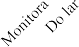 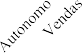 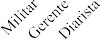 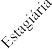 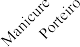 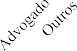 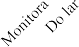 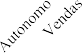 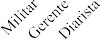 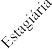 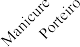 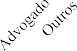 Fonte: Autores, 2019.Quanto a função e cargo que ocupam, 18,0% trabalham como auxiliar administrativo, 11,3% como professor/docente e 7,2% são servidores públicos de baixo escalão, conforme gráfico 05. Tais informações corroboram com a discussão sobre a renda familiar que varia entre um e três salários mínimos, em que nos 42,3% dos casos, o principal provedor da familiar é o esposo ou a esposa aumentando, para mais, as desigualdades sociais. Ao averiguar-se se a Licenciatura em Pedagogia na modalidade EaD era o primeiro curso de graduação, 53,6% responderam que sim. Mas vale lembrar que 44,8% já possuem outras graduações e procuram de certa forma uma maneira de continuar se qualificando ou uma nova área de atuação. Para Salata (2018, p. 221) esta realidade quanto a, escolaridade alcançada pelos indivíduos é, conforme já amplamente demonstrado “por inúmeros estudos, no Brasil e no exterior, uma variável chave para a explicação das desigualdades na sociedade contemporânea, constituindo- se como fator crucial para as chances de os indivíduos conseguirem emprego”.Isto implica em afirmar que há uma relação ínfima entre as disposições sociais (renda familiar, escolaridade dos pais, filhos, classe social, dentre outros) e o nível de escolaridade obtidos pelos indivíduos. Dentre os 44,8% que já tem uma graduação, 37,0% tem especialização lato-sensu, 4,3% mestrado e 1,2% já possuem doutorado. Constatou-se também que estes que possuem um nível de escolarização maior, são os que estão em cargos e carreiras, aparentemente, mais vantajosos e rentáveis e fazem o curso para expandir os conhecimentos na área de humanas. Quando interpelados se a EaD pode ser uma oportunidade para as pessoas que não tiveram/tem acesso à educação presencial, 96,4% disseram que sim e que, esta modalidade é uma ótima chance para se conseguir integrar-se à educação superior. O gráfico 06, aponta a opinião dos educandos sobre a oportunidade de estudar por meio da EaD.Gráfico 06: Opinião sobre estudar pela modalidade EaD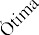 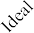 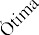 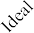 Fonte: Autores, 2019.Destaca-se aqui, alguns discursos que abarcam algumas particularidades dos discentes e da própria modalidade,Não sei quando tinha uma oportunidade de estudar. Tenho filhos e moro muito longe de Goiânia. (JOANA, 2019).É a melhor coisa que aconteceu na minha vida. Moro em Cavalcante e não tenho dinheiro nem para comprar o lanche no dia do encontro presencial. Mas vou conseguir. (PEDRO, 2019).As opiniões convergem com as características desta modalidade pois, 30,1% acredita ser uma ótima oportunidade, 20,4% afirmam que a modalidade é muito boa e eficiente e 10,2% excelente. Estas demonstrações de aceitabilidade da EaD, se confirma na expansão e a na quantidade de matrícula neste segmento. De acordo com o senso da Educação Superior o aumento da matrícula na EaD foi de 17,6%, maior percentual registrado desde 2008. Com o advento da Tecnologia Digitais da Informação e Comunicação (TIDIC) muitas pessoas procuram esta modalidade para se qualificar. Em relação a existência de outras instituições particulares e privados em seus municípios ou estados, o gráfico 07, indica que há uma boa representatividade da educação superior em diversos municípios.Gráfico 07: Sobre a existência de outras universidades/faculdades no municípioFonte: Autores, 2019.Conforme dados registrados no gráfico acima, em sua parte A e B, verifica-se que houve um expressivo aumento de intuições superiores nos municípios. As universidades públicas estão presentes em 47,8% dos municípios e as privadas 87,6%. Isto implica em afirmar que, a interiorização da educação superior está sendo realizada, ampliando o acesso ao ensino superior. Porém não se pode garantir que este acesso crescente garanta as mesmas chances no mercado de trabalho. (SALATA, 2018). Dessa forma como se constatou a presença de várias instituições superior, ao serem questionados sobre quais os motivos que os/as levaram a optar pela EaD da UEG, obteve-se diversas repostas, dentre elas 46,1% expuseram que a, “flexibilidade do horário”, 25,1% por ser “gratuita”, 22,7% “por não terem condições de pagar outra IES” e 19,9% pela “qualidade do ensino na Universidade Estadual de Goiás”. E dentre as várias repostas sobre a escolha pelo curso de Pedagogia na modalidade EaD, 49,4% disseram que escolheu fazer para adquirir conhecimento e por se identificar-se com a área, 14,4% apontaram que tal escolha melhora as oportunidades no mercado de trabalho. Em quase todos os concursos públicos, a demanda por pedagogos tem sido frequente, geralmente são requisitados para implementar, avaliar e coordenar a construção de projetos pedagógicos relacionados a diversas atividades em diferentes órgãos, federais, estaduais e municipais.Considerações finaisVerifica-se ao final desta primeira etapa da pesquisa que o perfil dos discentes do Curso de Licenciatura em Pedagogia na modalidade EaD é bem diferente do público atendido pelas instituições de ensino superior presencial. Identifica-se a partir deste recorte que os acadêmicos nesta modalidade, neste curso, são oriundas das escolas. Em que, 60% tem entre 20 e 35 anos e 18% entre 36 e 40 anos, casados (52,5%) e com filhos e estão cursando sua primeira graduação, portanto estão investindo em uma formação para tentar alcançar uma melhor posição no mercado. A maior parte, 69,1% ganham entre um e três salários mínimos, isto é lidam com questões econômicas sérias porque o núcleo familiar é composta por mais de uma pessoa (esposa, esposa, e filhos).Mas, um diferencial interessante é a quantidade de pardos e negros, 67,1% inseridos nesta modalidade, pois tem-se um número expressivo, que contrasta com a realidade dos cursos presenciais. (LIMA, 2017). Outro dado importante é a inserção de mulheres, 82,3%, nesta modalidade que, segundo a pesquisa de campo é sete vezes maior ao número de homens. Isto eleva as expectativas das mulheres quanto a saída de sua condição de subordinação e dominação, pois uma vez qualificada podem se inserir em algumas atividades que dão relativa autonomia econômica. (BOURDIEU, 2012).Em síntese, o curso de Licenciatura em Pedagogia na modalidade EaD do CEAR/UEG, conforme pesquisado é heterogêneo, múltiplo e consegue abarcar algumas particularidades dos sujeitos nele inerido. Atende, as demandas sociais quanto a formação porque é o único curso nesta modalidade em que o índice de evasão é abaixo de 40%. Os discentes possuem uma matriz curricular consoante ao do presencial e conta com um Ambiente Virtual de Ensino e Aprendizagem (AVEA) que proporciona uma aprendizagem significativa. Portanto, podem superar algumas barreiras sociais por meio desta graduação, uma delas, é a de uma formação superior e, uma melhor colocação no mercado de trabalho, seja na docência ou em outro espaço.ReferênciasBRASIL. Ministério da Educação. Decreto n° 9.057, de 25 de maio de 2017a. Regulamenta o art. 80 da Lei n° 9.394, de 20 de dezembro de 1996, que estabelece as Diretrizes e Bases da Educação Nacional. Diário Oficial da União, Brasília, DF, n. 100, 26 maio 2017. Disponível em: <http://portal.mec.gov.br/index.php?option>. Acesso em: 11 nov. 2018.BRASIL. Ministério da Educação. Diretoria de Estatísticas Educacionais (DEED). CENSO DA EDUCAÇÃO SUPERIOR: Notas Estatísticas 2017. Disponível: http://download.inep.gov.br/educacao_superior/censo_superior/documentos/2018/, acesso em: 20/08/2019.BOURDIEU. P. A economia das trocas simbólicas. 6. ed. São Paulo: Perspectiva, 2007.BOURDIEU, Pierre; PASSERON, Jean-Claude. (1975), A reprodução: elementos para uma teoria do sistema de ensino. Rio de Janeiro, Francisco Alves.BOURDIEU, P. A dominação masculina. 11. ed. Rio de Janeiro: Bertrand Brasil, 2012.FREIRE, Paulo. Pedagogia da autonomia: saberes necessários à prática educativa. 43. ed., São Paulo: Paz e Terra, 2011.GIL, Antônio Carlos. Como elaborar projetos de pesquisas. 5ª edição. São Paulo: Atlas, 2010.KENSKI, Vani Moreira. Tecnologias e tempo docente. Campinas (SP): Papirus, 2013.LIMA, Valeria Soares de Lima. Práticas sociais relacionadas a sexualidade e gênero entre jovens universitários. 2017. 182 f. Dissertação (Mestrado em educação) - Pontifícia Universidade Católica de Goiás (PUC/GO). Goiânia/GO, 2017.LIMA, Valéria Soares de. OLIVEIRA, Gislene Lisboa de. REIS, Fabiana Gonçalves dos. Docência online: a capacitação de professores para atuação na semipresencialidade na UEG. Tecnologia Educacional [on line], Rio de Janeiro, 2018.ISSN: 0102-5503.MARCONI, Marina de A. LAKATOS, Eva Maria. Fundamentos da metodologia cientifica. 7ª edição. São Paulo: Atlas, 2010.MAY, Tim. Pesquisa social: questões, métodos e processos. 3. ed. Porto Alegre: Artmed, 2004.MARTINS, Antônio Carlos Pereira. Ensino superior no Brasil: da descoberta aos dias atuais. Acta Cir. Bras., São Paulo,  v. 17, supl. 3, p. 04-06,	2002 . Available from<http://www.scielo.br/scielo.php?script=sci_arttext&pid=S0102- 86502002000900001&lng=en&nrm=iso>. accesson 27 July 2019. http://dx.doi.org/10.1590/S0102-86502002000900001MARQUES, Eugenia Portela de Siqueira. O acesso à educação superior e o fortalecimento da identidade negra. Revista Brasileira de Educação v. 23. 2018NÓVOA, A. Formação contínua de professores: realidades e perspectivas. Aveiro, Univ. Aveiro, 1991.NÓVOA. Antônio. O Regresso dos professores. Conferência sobre o desenvolvimento profissional de professores para a qualidade e para a equidade da Aprendizagem ao longo da Vida. Lisboa, 2007.PAIVA, Vanilda. Qualificação, crise do trabalho assalariado e exclusão social. In: A cidadania negada: GENTILLE, P. FRIGOTTO, Gaudêncio (Org.). Políticas de Exclusão na educação e no trabalho. GLACSO, Bueno Aires, 2000.SAVIANI, Demerval. FORMAÇÃO DE PROFESSORES NO BRASIL: DILEMAS EPERSPECTIVAS. Revista: Poíesis Pedagógica - V.9, N.1 jan/jun.2011; pp.07-19.SAVIANI, Demerval. História das ideias pedagógicas. 4ª edição. Campinas. São Paulo. Autores Associados, 2013.SEVERINO, Antônio Joaquim. Metodologia do trabalho cientifico. 23 a edição. São Paulo. Cortez, 20107..SCHÕN, D. Formar professores como profissionais reflexivos. In: NÓVOA, A. (org) Os professores e sua formação. Lisboa, Dom Quixote, 1992.SCHWARTZMAN, S. Ciência, universidade e ideologia: a política do conhecimento[online]. Rio de Janeiro: Centro Edelstein, 2008. pp. 1-4. ISBN 978-85-99662-50-2.TOKARNIA, Mariana. MEC divulga nesta segunda índice de qualidade do ensino básico. Jornal: Agência Brasil, 2018. Disponível: http://agenciabrasil.ebc.com.br/educacao/noticia/2018-09/mec-divulga-nesta-segunda-indice- de-qualidade-do-ensino-basico, acesso em:Universidade Estadual de Goiás. Regimento Geral. Resolução CsU N. 705/2014. Anápolis, GO, 2014.GT 2Políticas Públicas e EducaçãoAPONTAMENTOS ACERCA DAS POLÍTICAS PÚBLICAS PARA A EDUCAÇÃO DE JOVENS E ADULTOS (EJA)Aline Miranda Silva (UFMS/CPNV- alineni791@gmail.com)  Marta Claudiane Ferreira (UFMS/CPNV- martacfale@gmail.com) Rosilaine Silva de Mattos (UFMS/CPNV - rosilainemattos@hotmail.com) Maria das Graças Fernandes de Amorim dos Reis (UFMS/CPNV- gmgrg46@gmail.com) RESUMO:Esse trabalho aborda a importância da Educação de Jovens e Adultos (EJA) nas etapas de ensino fundamental e médio, além de alguns apontamentos que norteiam as políticas públicas para a mesma. Tendo por objetivos conceituar os termos Política e Políticas Educacionais, com o propósito de entender como é organizado e como ocorrem as políticas para essa modalidade de ensino, e quais são as dificuldades encontradas para a formação desses indivíduos. Para tal, realizou-se uma pesquisa bibliográfica e de campo com aplicação de questionários de perguntas abertas respondido por representantes de diferentes instituições da rede pública de ensino do município de Naviraí - MS. Por fim, buscou-se por meio da análise de dados, investigar a contribuição das políticas educacionais da EJA para a efetivação desta na educação básica.PALAVRAS-CHAVE: Educação de Jovens e Adultos, Políticas Educacionais, Educação Escolar.INTRODUÇÃOO presente artigo aborda as Políticas da Educação de Jovens e Adultos – EJA. Segundo o Art. 37 da Lei de Diretrizes e Bases da Educação Nacional - LDB, Lei nº 9394/96, a educação de jovens e adultos será destinada aqueles que não tiveram acesso ou continuidade de estudos no ensino fundamental e médio na idade correta (BRASIL, 1996).A EJA oferece o suporte para as pessoas que não tiveram por algum motivo a oportunidade de terminar seus estudos no ensino regular fundamental ou médio. É interessante lembrarmos que por muitas vezes se tentou interromper a EJA, mas segundo a Constituição Federal de 1988, a EJA teve seu reconhecimento como direito. Para a fundamentação teórica foram utilizados vários autores como Fonseca (2002), Gadotti; Romão (2007) e documentos oficiais como a Constituição Federal (1988), Lei de Diretrizes e Bases da Educação (1996) entre outros.Inicialmente na introdução, buscam-se apresentar de uma forma geral algumas ações do Estado voltadas em prol do favorecimento da Educação de Jovens e Adultos, as Políticas públicas para a mesma, assim como sua caracterização.Em seguida, têm-se os objetivos, onde é apresentada uma pesquisa qualitativa realizada por pesquisa bibliográfica e de campo com representantes de diferentes escolas da rede pública do município de Naviraí – MS, que oferece a EJA e quais são suas perspectivas acerca do desenvolvimento das políticas públicas dentro dessas instituições de ensino, levando em consideração a análise das respostas dadas por esses representantes ao questionário aplicado de perguntas abertas. Logo, a metodologia da pesquisa.Na sequência apresentam-se os resultados e discussões, no qual se faz alguns apontamentos em torno da temática, bem como a análise das respostas obtidas. Por fim, têm-se as conclusões alcançadas, enfatizando as principais questões abordadas no decorrer do artigo.A pesquisa é relevante e se faz necessária para melhor compreensão desses estudos na disciplina de Politicas Educacionais do curso de graduação em Pedagogia pela Universidade Federal de Mato Grosso do Sul, Campus de Naviraí – MS, e também para entender como se dá a organização da Educação Básica.As Políticas Públicas para a educação de jovens e adultos tem grande significado e valor para a área educacional, pois esta permite aos adultos que não tiveram a possibilidade de acesso à educação escolar no período regular, retomar seus estudos.O QUE É POLÍTICAPolítica é uma ação em prol do atendimento ao bem comum para a sociedade. Está presente em todos os lugares, em tudo. Shiroma (2000) define o uso correto do termo politica:O uso correto do termo “política” prenuncia uma multiplicidade de significados, presentes nas múltiplas fases históricas do Ocidente. E em sua acepção clássica, deriva de um adjetivo originado de polis – politikos – e refere-se a tudo que diz respeito à cidade e, por conseguinte, ao urbano, ao civil, ao público, ao social. A obra de Aristóteles A política, considerada o primeiro tratado sobre o tema, introduz a discussão sobre a natureza, as funções e a divisão do Estado e sobre as formas de governo. (SHIROMA; MORAES; EVANGELISTA, 2000, p. 7).Segundo Shiroma; Moraes; Evangelista (2000) a definição de política articulou-se assim, a sociedade política e ao poder do Estado em intervir, proibir, organizar, projetar, estabelecer, com efeitos associados a um grupo social definido e ao exercício do domínio exclusivo sobre um território e da defesa de suas fronteiras.Até mesmo o grande Aristóteles disse que o homem é um animal político, ou seja, ele quis dizer que os seres humanos não nasceram para viver isolados, mas sim em grupos. E é da convivência uns com os outros que nasce a política. Uma marca característica da ética na antiguidade é sua indissociabilidade com a política. E a ideia de constituição da polis é perpassada pelo princípio de que a cidade deve ser dirigida por governantes sábios, justos e virtuosos. A concepção de justiça para os gregos estabelece uma relação direta entre ética e política tanto para Platão quanto para Aristóteles, pois a justiça é também virtude.O projeto individualista do liberalismo moderno seria profundamente estranho aos pensadores gregos (MACINTYRE, 2001) que tinham por certo a premissa de que a liberdade situa-se, sobretudo na esfera política (ARENDT, 1981) e por isso Aristóteles coloca que aquele que for incapaz ou não sente a necessidade de se associar em comunidade ou é uma besta ou um deus (ARISTÓTELES, 1998, 1253a 25).Somente na polis, na vida em comunidade, a felicidade pode ser alcançada, e o bem, fim último da existência humana, pode se realizar (HIRSCHBERGER, 1969). Não existe agir ético ou virtuoso fora da polis.A relação entre ética e política adquiriu formas e valores bem distintos ao longo da história da humanidade, desde uma forte relação entre ética e política na Antiguidade, uma ruptura entre ambas no Renascimento e início da modernidade, uma crise de valores característica da contemporaneidade até uma proposta atual de reaproximação entre ambas. O modo como à sociedade se organiza politicamente é que vai determinar presente e o futuro dos povos.Políticas educacionaisPolíticas Educacionais referem-se às ações dirigidas à educação. Tudo o que se faz ou deixa de fazer em relação ao oferecimento da educação ao cidadão, o principal objetivo é o bem comum.As políticas públicas são bastante discutidas no ambiente escolar, porém, conceituá- las não é tarefa tão fácil assim, por isso é importante saber que cada Estado é o responsável por essa organização, inclusive pelas políticas educacionais. A Constituição Federal de 1988, decretada após grande movimento de redemocratização do País, determina um período de grandes mudanças e ampliam a incumbência da sociedade em geral e do poder público para a educação. Sendo assim, a LDB estabelece no Artigo 10 que “Os Estados incumbir-se-ão de: Iorganizar, manter e desenvolver os órgãos e instituições oficiais dos seus sistemas de ensino”(BRASIL, 1996).E qual o papel da União, dos Estados e Municípios?De acordo com o Artigo 8° da Constituição, a União, os Estados, os Municípios e o Distrito Federal têm de organizar, em regime de colaboração, os sistemas de ensino (BRASIL, 1988).Também faz parte das responsabilidades da União, o financiamento das instituições de ensino público federal e repasse de recursos para assegurar e oportunizar uma educação com padrão mínimo de qualidade de forma igualitária. O investimento mínimo obrigatório é de 18% das receitas de impostos.Os Estados e o Distrito Federal devem atuar no Ensino Fundamental e no Ensino Médio. Quanto aos municípios, no Ensino Fundamental e Educação Infantil. Estados e Municípios devem investir, obrigatoriamente, no mínimo 25% das receitas de impostos na educação (BRASIL, 1988).Portanto, os Estados tem o papel fundamental em dar sentido a essa definição e execução das políticas. Shiroma; Moraes; Evangelista (2000) destacam que as ideias que manifestamos em Política Educacional têm, no entanto, esse entendimento de realidade e de política como referência.De acordo com esta perspectiva, alguns teóricos afirmam:A Política Educacional (assim, em maiúsculas) é uma, é a Ciência Política em sua aplicação ao caso concreto da educação, porém as políticas educacionais (agora no plural e minúsculas) são múltiplas, diversas e alternativas. A Política Educacional é, portanto, a reflexão teórica sobre as políticas educacionais (...) se há de considerar a Política Educacional como uma aplicação da Ciência Política ao estudo do setor educacional e, por sua parte, as políticas educacionais como políticas públicas que se dirigem a resolver questões educacionais (PEDRO; PUIG, 1998, apud VIEIRA 2011, p. 55-56).As políticas educacionais fazem parte de um grupo de políticas públicas em benefício da sociedade e a Lei de Diretrizes e Bases da Educação Nacional (LDB) favorece a implementação da educação nacional e orientações que as definem. Com as mudanças de governos essa lei sofreu algumas mudanças, e foi reformulada para esse modelo atual que é de 1996. Vale ressaltar que o PNE (Plano Nacional de Educação) e as DCNs (Diretrizes Curriculares Nacionais) visam orientar as políticas buscando promover a garantia do direito à educação básica com qualidade, a equidade de aprendizagem e a ampliação das oportunidades educacionais, garantindo que conteúdos básicos sejam ensinados para todos os alunos, sem deixar de levar em consideração os diversos contextos nos quais eles estão inseridos.O INÍCIO DA EJA NO BRASILCom os avanços tecnológicos e a globalização se faz necessário uma sociedade escolarizada, e com essas transformações foi necessário mudanças para a inclusão dos novos trabalhadores na sociedade industrializada e tecnológica, objetivando a capacitação profissional.Mas, para que uma educação básica para jovens e adultos?Nessa perspectiva, Andrade (2014) afirma que há uma diversidade enorme entre os alunos da EJA, não sendo um único grupo nessa modalidade de ensino, visto que podemos classificar como dois grupos que foram precocemente excluídos dos seus direitos educacionais: Os idosos que viveram em uma época em que o acesso à educação era mais difícil, principalmente nas zonas rurais, nesse grupo podem incluir também os analfabetos.No segundo grupo, os heterogêneos de pessoas que infelizmente abandonaram seus estudos por fatores sociais relacionados à pobreza, e ao ingresso precoce no mercado de trabalho, mas também devido ao fracasso escolar, por terem tido uma trajetória escolar interrompida, mal sucedida com frequentes reprovações, o que acabou desestimulando de prosseguir os estudos levando ao abandono escolar precoce.A Constituição de 1934 estabelece pela primeira vez na história que a educação passa a ser um direito de todos e deve ser promovida pelos poderes públicos e pela família.Mas foi apenas em meados de 1940 que a EJA se firmou como questão de política nacional, por força da Constituição de 1934, que instituiu nacionalmente a obrigatoriedade e gratuidade do ensino primário para todos. Em âmbito nacional, destacam-se: a criação do Fundo Nacional de Ensino Primário (1942), do Serviço de Educação de Adultos (1947) e o desenvolvimento de campanhas como a Campanha de Educação de Adultos (1947), a Campanha de Educação Rural (1952) e a Campanha Nacional de Erradicação do Analfabetismo (1958) (BRASIL, 1997).De acordo com Gadotti; Romão (2007), na década de 1950 a educação de adultos era compreendida como educação de base com desenvolvimento comunitário e duas eram as tendências de grande importância na educação de adultos: Educação Libertadora vista como conscientizadora (Paulo Freire), não formal, uma alternativa à escola e a Educação Funcional (Profissional) como suplência da educação formal.Logo, em 1970 se desenvolve o sistema MOBRAL (Movimento Brasileiro de Alfabetização). Até a década de 80 o Mobral conseguiu atingir todo o território Nacional.O ensino supletivo, proposto na LDBEN 5692/71, continuou a vigorar na LDBEN 9394/96, com novas concepções de EJA, apontados no processo de redemocratização da Constituição de 1980, recuperando e ampliando a noção de direito ao Ensino Fundamental extensivo aos adultos, consolidada desde a Constituição de 1934. (BRASIL, 1997).No entanto, foi aprovado em 10 de maio de 2000 o Parecer CNE 11/2000 que estabelece a Lei de Diretrizes e Bases Nacionais para a Educação de Jovens e Adultos e também a criação do Fundo de Desenvolvimento da Educação Básica. De acordo com o Parecer 11/2000 da Câmara de Educação Básica do Conselho Nacional de Educação, aprovado em 10/05/2000, a EJA, em consonância com a LDB, Lei 9.394/96, passou a ser uma modalidade da educação básica nas etapas do ensino fundamental e médio, usufrui de uma especificidade própria que, como tal deveria receber um tratamento consequente.POLÍTICAS PARA A EDUCAÇÃO DE JOVENS E ADULTOSA partir da Lei de Diretrizes e Bases da Educação Nacional, Lei n° 9.394/96, foi sancionada as Diretrizes Curriculares Nacionais para a Educação de Jovens e Adultos, levando em consideração a educação como direito social a todos. Portanto, a citada lei estabelece:Art. Iº. A educação abrange os processos formativos que se desenvolvem na vida familiar, na convivência humana, no trabalho, nas instituições de ensino e pesquisa, nos movimentos sociais e organizações da sociedade civil e nas manifestações culturais. Art. 4º. O dever do Estado com a educação escolar pública será efetivado mediante a garantia de: VII. Oferta de educação escolar regular para jovens e adultos, com características e modalidades adequadas às suas necessidades e disponibilidades, garantindo-se aos que forem trabalhadores as condições de acesso e permanência na escola. (BRASIL, 1996).No Capitulo II, a Educação de Jovens e Adultos é colocada como parte do ensino fundamental e médio. Na seção V desse Capítulo, o Art.37 afirma:A educação de jovens e adultos será destinada àqueles que não tiveram acesso ou continuidade de estudos no ensino fundamental e médio na idade própria.§ 1°: Os sistemas de ensino assegurarão gratuitamente aos jovens e adultos, que não puderam efetuar os estudos na idade regular, oportunidadeseducacionais apropriadas, consideradas as características do aluno, seus interesses, condições de vida e de trabalho, mediante cursos e exames.§ 2º O Poder público viabilizará e estimulará o acesso e a permanência do trabalhador na escola (BRASIL, 1996).A Resolução Nacional para a Educação de Jovens e Adultos aponta importantes instruções e esclarecimentos que traz pela primeira vez a Proposta Pedagógica da EJA, marcando o começo de pesquisas para a construção das Diretrizes Curriculares Nacionais da EJA, também pela primeira vez no Parecer nº 11/00.É inconcebível falar das políticas públicas para a Educação de Jovens e Adultos sem mencionarmos o Plano Nacional de Educação (PNE) que:Determina diretrizes, metas e estratégias para a política educacional dos próximos dez anos. O primeiro grupo são metas estruturantes para a garantia do direito a educação básica com qualidade, e que assim promovam a garantia do acesso, à universalização do ensino obrigatório, e à ampliação das oportunidades educacionais. Um segundo grupo de metas diz respeito especificamente à redução das desigualdades e à valorização da diversidade, caminhos imprescindíveis para a equidade. O terceiro bloco de metas trata da valorização dos profissionais da educação, considerada estratégica para que as metas anteriores sejam atingidas, e o quarto grupo de metas refere-se ao ensino superior (BRASIL, 2017).Diante dessa perspectiva, a lei estabelecerá o plano nacional de educação, de duração plurianual, visando à articulação e ao desenvolvimento do ensino em seus diversos níveis e à integração das ações do poder público que conduzam à: I – erradicação do analfabetismo, II – universalização do atendimento escolar (BRASIL, 1988).Durante a Conferência Mundial sobre Educação para todos realizada na cidade de Jomtien, Tailândia no ano de 1990, o PNE foi uma responsabilidade assumida durante a mesma, que estabelece algumas metas a serem efetivadas nos próximos dez anos, citamos aqui duas dessas metas que tratam do assunto em questão:Meta 9: elevar a taxa de alfabetização da população com 15 (quinze) anos ou mais para 93,5% (noventa e três inteiros e cinco décimos por cento) até 2015 e, até o final da vigência deste PNE, erradicar o analfabetismo absoluto e reduzir em 50% (cinquenta por cento a taxa de analfabetismo funcional.Meta 10: oferecer, no mínimo, 25% (vinte e cinco por cento) das matrículas de educação de jovens e adultos, nos ensinos fundamental e médio, na forma integrada à educação profissional (BRASIL, 2001).Portanto, através destas metas que objetivam claramente o compromisso do Plano Nacional de Educação para com a EJA, tem-se a esperança em erradicar o analfabetismo, oportunizando a universalização em todas as etapas da educação básica de ensino, sem distinçãode idade a fim de promover direitos sociais a todos os cidadãos, indiferentemente da região em que este (aluno) resida, seja na área rural ou na cidade.ABORDAGEM METODOLÓGICAA metodologia utilizada nesse trabalho se refere a uma pesquisa de cunho qualitativo, e de acordo com Goldenberg (1999) a pesquisa qualitativa não se preocupa com valor numérico, mas sim, com o estudo da compreensão de determinados grupos sociais.O estudo foi realizado por meio da pesquisa bibliográfica e de campo que buscou apresentar os resultados obtidos a partir das respostas de diretores/coordenadores de duas escolas públicas da rede básica de ensino do município de Naviraí – MS, sendo uma escola Estadual e a outra da rede Municipal de ensino.A pesquisa bibliográfica tem a finalidade de investigar as diferentes contribuições cientificas em relação ao tema proposto. Para Fonseca (2002), esse tipo de pesquisa é realizada a partir da investigação de referências teóricos já analisados, e publicados em meios eletrônicos, em livros, artigos científicos e páginas de web sites.Logo, segundo Gil (2008) a pesquisa de campo procura investigar de forma minuciosa a realidade específica. É feita através da observação de atividades do grupo a ser estudado e de entrevista com participantes para analisar as respostas e partir dessas compreender o que de fato ocorre naquele meio.Diante disso, a pesquisa de campo aqui descrita desenvolveu-se a partir de questionários que foram entregues a duas escolas diferentes. Inicialmente, houve algumas dificuldades e resistências em relação à aceitação em responder os questionários, mas no decorrer da conversa e considerações sobre estudo, ficou claro o quão importante seria a participação desses representantes de instituições de ensino para o desenvolvimento da pesquisa, enfatizando o quanto iria contribuir com o processo formativo de futuros profissionais da educação.Portanto, este trabalho compreende fazer breves apontamentos e esclarecimentos acerca da importância da educação de jovens e adultos em todas as etapas da educação básica de ensino, além de alguns apontamentos que norteiam as políticas públicas para a Educação de Jovens e Adultos (EJA). Com o propósito de entender como é organizado e como ocorrem as políticas para essa modalidade de ensino, e quais são as dificuldades encontradas para a formação desses indivíduos.Para a fundamentação teórica foram utilizados vários autores como Fonseca (2002), Gadotti e Romão (2007) e documentos oficiais como a Constituição Federal (1988), Lei de Diretrizes e Bases da Educação (1996) entre outros.Para melhor entendimento das análises de dados, utilizaremos as nomenclaturas D1 para o diretor da escola da rede Estadual e D2 para o diretor da escola da rede Municipal de ensino.APRESENTAÇÃO E ANÁLISE DE DADOSA partir dos dados obtidos através do questionário respondido por representantes das escolas, foi possível identificar algumas diferenças e similaridades.O primeiro questionamento refere-se ao entendimento sobre Políticas Públicas Educacionais, sendo que D1 e D2 definem como:São planos ou projetos voltados para a educação, que estabelecem um norte para definir como a educação vai ser oferecida, e quais métodos a serem utilizados, quais os conteúdos gerais entre outros, ela pode ser estabelecida por meio do poder de definição do processo pedagógico (D1).Politicas públicas educacionais diz respeito à educação escolar. É tudo aquilo que o governo faz ou deixa de fazer em relação à educação (D2).Corroborando com essa ideia Oliveira (2010) afirma:Se “políticas públicas” é tudo aquilo que um governo faz ou deixa de fazer, políticas públicas educacionais é tudo aquilo que um governo faz ou deixa de fazer em educação. Porém, educação é um conceito muito amplo para se tratar das políticas educacionais. Isso quer dizer que políticas educacionais é um foco mais específico do tratamento da educação, que em geral se aplica às questões escolares. Em outras palavras, pode-se dizer que políticas públicas educacionais dizem respeito à educação escolar (OLIVEIRA, 2010, p.04).O segundo questionamento se refere a como o diretor (a) vê a politica relacionada à educação de jovens e adultos. Nesse intuito, D1 e D2 apresentam a mesma inquietação, pois em suas respostas expõem grande preocupação, tendo em vista que as entrevistadas relatam que as instituições que oferecem o ensino da EJA à comunidade não estão conseguindo atingir a meta estabelecida, que é zerar o número de adultos não escolarizados, já que muitos realizam suas matrículas, mas no decorrer do ano acabam desistindo e assim voltam à estaca zero, ou seja, iniciar tudo de novo no próximo ano letivo, fazendo crer que a Educação de Jovens e Adultos (EJA) não está cumprindo o seu papel, embora possam testemunhar um grande número de estudantes que terminam o ano com resultado positivo.As duas entrevistadas trazem um olhar positivo em relação a essa política e as define como necessárias, porém, admitem que seja importante haver mudanças para que esse projeto tenha uma nova ressignificação. Concluindo esse questionamento, destacamos a fala da D2: “Vejo essa política como necessária, porém precisamos melhorar as nossas metodologias a fim de tornar o projeto mais atrativo ao estudante”.Na terceira pergunta ao serem indagadas sobre possíveis dificuldades para a efetivação de políticas para a EJA, quais dificuldades encontradas e por que estas ocorrem, observamos que há diferenças entre suas respostas. Destacamos duas dificuldades apresentadas nas respostas de cada uma das entrevistadas: D1 afirma que são diversas as dificuldades encontradas: “Temos dificuldades em motivar os adultos a aderirem ao projeto, porque muitos não têm uma boa perspectiva de que a educação possa oferecer outras ações de realização no trabalho, cultural e pessoal”.D1 também coloca que: “Temos dificuldades para manter o aluno matriculado, frequentando durante o ano inteiro, temos uma grande evasão escolar, porque muitos desanimam pela dificuldade de aprendizagem e outros por motivo de trabalho (mudança de horário)”.Na fala de D2 é abordado como principais dificuldades e faz os seguintes apontamentos: “Temos de trabalhar uma metodologia que chame atenção do aluno, que faça com que ele se identifique com o curso, que possa motivá-lo”.D2 ressalta ainda: “Uma das preocupações para alcançar o sucesso dessa política é a falta de capacitação do professor e a falta de incentivo das políticas públicas, para com o mesmo”.Nas respostas apresentadas na terceira questão, como já foi mencionado, observamos diferenças nas respostas de D1 e de D2, logo podemos afirmar que, apesar das entrevistadas apresentarem justificativas diferentes em suas respostas para a efetivação das políticas públicas e de mencionarem também as dificuldades, e o porquê essas ocorre, foi possível notar que há um contexto diferente entre as escolas. O que queremos dizer é que cada escola apresenta uma realidade cultural diferente, o que poderá influenciar no desenvolvimento das metodologias para a EJA dentro dessas duas instituições.Uma escola localizada na periferia e outra no centro, consequentemente apresentarão disparidades, pois apesar de estarem dentro do mesmo município, apresentam um público como dinâmicas do cotidiano diferentes.Na quarta e última questão que tratava sobre se há necessidade de mudanças, quais e por que, obtivemos as seguintes respostas:D1 coloca:“É necessário uma campanha mais abrangente sobre a importância da formação escolar na vida dos jovens e adultos e desenvolver ações acolhedoras no ambiente escolar aos que procuram a EJA. Trabalhar bastante a autoestima dos estudantes de forma que o mesmo possa entender a importância da formação escolar para a melhoria de seu futuro profissional, seu crescimento intelectual e a abertura de novos horizontes através do saber”.E D2 traz como resposta para essa questão: “Necessitamos urgente rever nossas metodologias buscando maior flexibilidade nos conteúdos e com a possibilidade de construir os objetivos a partir de uma ampla discussão com os estudantes”.Diante das respostas para a última pergunta do questionário, observamos a preocupação das diretoras diante da necessidade de efetivação de qualidade nas politicas públicas para a EJA, propondo alternativas para a solução dessas mudanças. E tendo conhecimento do que é Políticas Públicas Educacionais para a EJA, trazem como proposta que a metodologia para a mesma seja investigada e elaborada pelo professor de acordo com a realidade física, cultural e econômica apresentada pela clientela.Visto essa realidade em Naviraí/MS, conclui-se que esta não foge da realidade nacional, pois um dos motivos mais pertinentes da evasão escolar é a metodologia de ensino aprendizagem utilizada pelo professor em sala de aula, e como é proposto na Lei de Diretrizes e Bases da Educação Nacional (LDBEN nº 9394/96) como uma modalidade de ensino, necessita cumprir suas funções: “reparar, equalizar e qualificar”. Portanto, o professor junto com os gestores tem papel crucial na contribuição da formação de cidadãos críticos e capazes de dar seguimento aos estudos, iniciando neste com êxito, buscando seu desenvolvimento pleno.Neste sentido, Abreu e Maseto (1990, p. 115) afirmam que “é o modo de agir do professor em sala de aula, mais do que suas características de personalidade que colabora para uma adequada aprendizagem dos alunos; fundamenta-se numa determinada concepção do papel do professor, que por sua vez reflete valores e padrões da sociedade”. E ainda sobre a metodologia que deve ser utilizada pelo professor da EJA, Freire (1997) corrobora com a defesa do diálogo entre professor e aluno, como maneira de agenciar e superar a concepção “bancária” e formar um inovador método pedagógico em que o conhecimento aconteça para ambas às partes. Freire (1997, p. 68) salienta que, “o educador já não é o que apenas educa, mas que, enquanto educa, é educado, em diálogo com o educando que, ao ser educado, também educa. Ambos, assim, se tornam sujeitos do processo em que crescem juntos [...]”.Portanto, é importante que o professor de Naviraí/MS traga para as salas aulas, metodologias que sejam interessantes para o aluno, que provoquem neles apreço pelo estudo, trazendo como resultado a formação.O educador deve se colocar na realidade do educando e acima de tudo entender sua história de vida, antes de simplesmente elaborar um plano de aula que não condiz com a realidade do aluno que ele pretende preparar para o mundo crítico. Além disso, o professor deve realizar formação continuada, atrelando a isso, a sua experiência em sala de aula, trabalhando uma metodologia de qualidade e adequada para a realidade dos alunos da EJA, contemplando uma formação de sucesso.CONSIDERAÇÕES FINAISRefletindo sobre o objetivo do presente estudo sobre as políticas públicas para a Educação de Jovens e Adultos dentro do município de Naviraí/MS, é possível dizer que apesar das dificuldades de efetivação dessas políticas, aparentemente há um grande envolvimento por parte dos representantes das escolas analisadas, como já é de conhecimento social, as políticas públicas funcionam muito bem no papel, porém na realidade não se concretizam com a mesma qualidade do que é demonstrado estatisticamente, e no município pesquisado, não foge dessa realidade.Compreende-se que o papel das políticas para a educação de jovens e adultos para a EJA em Naviraí/MS deve sofrer mudanças, pois ambas entrevistadas afirmam ainda que essa evasão ocorre devido a vários fatores da realidade vivenciada por cada um dos alunos inseridos nesse contexto, e isso acaba desanimando-o e que infelizmente desiste dos estudos. Para elas, tem que haver novas metodologias de ensino e serem propostas novas políticas públicas que nortearão para atendimento eficaz desse público, pois estes alunos muitas vezes trabalham e encaram os estudos como um terceiro período cansativo de trabalho.Portanto, cabe a elaboração dessas novas metodologias para proporcionar prazer aos alunos diante do conhecimento a ser obtido, oferecendo a ele um novo olhar sobre suas perspectivas de vida, diante de uma formação integral e plena.E cabe ao professor que atende esse público capacitar-se para atendê-lo com eficácia, buscando novas formações, refletindo sobre sua prática pedagógica e também se colocando no lugar do educando, aprendendo também com seus alunos e mudando a realidade dos mesmos, que por algum motivo não puderam concluir seus estudos na devida idade.Contudo, concluímos que diante das problemáticas para as políticas da Educação de Jovens e Adultos, apesar dos fatos contrários apresentados, ainda que na realidade a mesma não se concretize perfeitamente como no papel, a EJA não será erradicada, pois faz parte de uma lei apresentada pela Constituição Federal de 1988, dando direito a todo e qualquer cidadão que não teve oportunidade de concluir o ensino regular na idade certa, promovendo um direito não só de alfabetização, mas também de formação social e valorização de cada cidadão.Entendemos que a EJA é um desafio que visa à construção da consciência reflexiva e crítica, que oportuniza um novo recomeço para aqueles que por muito tempo se distanciaram da sala de aula e que buscam melhorar a qualidade de vida, uma vez que a EJA pode representar uma nova etapa e oportunidade de aprendizagem.Portanto, como nova oportunidade, é importante o educador se adequar as características de seu público alvo, do contexto da sua realidade escolar. Podendo de fato, lutar para erradicar o analfabetismo que ainda existe, e assim, concluir o objetivo da Educação de Jovens e Adultos, proposto por lei como direito do cidadão.REFERÊNCIASABREU, Maria Cecilia de; MASETO, Marcos Tarciso. O professor universitário em aula. São Paulo: MG Editores Associados, 1990.ARENDT, Hannah. A condição humana. Rio de Janeiro: Forense Universitária: Salamandra, 1981.ARISTÓTELES. Política. Trad. de António Campelo Amaral e Carlos de Carvalho Gomes. edição bilíngue. Lisboa: Vega, 1998.ANDRADE, Marcio M. Roda de conversa. Os desafios da educação de jovens e adultos. Minas Gerais, 2014. 19 min. Disponível em:<https://www.youtube.com/watch?v=En69VnxXCTI>. Acesso: 15 jun. 2017.BRASIL. Constituição (1988). Constituição da República Federativa do Brasil. Brasília: Senado Federal, 1988. 	. Ministério da Educação e do Desporto. Secretaria da Educação Fundamental. Lei de Diretrizes e Bases da Educação Nacional, Lei nº 9.394/96. Brasília, 1996. Disponível em:<http://www.planalto.gov.br/ccivil_03/leis/L9394.htm>. Acesso em: 10 Jun. 2017. 	. Ministério da Educação. Secretária da Educação Básica. Disponível em: < http://portal.mec.gov.br/seb/arquivos/pdf/ParteI.pdf>. Acesso: 15 Jun. 2017. 	. Plano Nacional de Educação - PNE/Ministério da Educação. Brasília, DF: INEP, 2001. Disponível em: < http://pne.mec.gov.br/.> Acesso em: 17 Jun. 2017. 	. Plano Nacional de Educação: Metas. Brasília: Congresso Nacional, Câmara dos Deputados, 2011. Disponível em: < http://pne.mec.gov.br/images/pdf/pne_conhecendo_20_metas.pdf /.> Acesso em: 17 Jun.2017. 	. Resolução nº 01/2000 da CEB/CNE, que estabelece as Diretrizes Curriculares Nacionais para a Educação de Jovens e Adultos. Brasília, DF. Disponível em: < http://confinteabrasilmais6.mec.gov.br/images/documentos/parecer_CNE_CEB_11_2000.pdf>Acesso em: 16 jun. 2017.FONSECA, J. J. S. Metodologia da pesquisa científica. Fortaleza: UEC, 2002. Apostila. FREIRE, Paulo. Pedagogia do oprimido. 24 ed. Rio de Janeiro: Paz e Terra, 1997.GADOTTI, Moacir. Educação de Jovens e Adultos: correntes e tendências. In: GADOTTI, Moacir; ROMÃO, José Eustáquio (orgs.). Educação de Jovens e Adultos: teoria prática e proposta. 12. ed. São Paulo: Cortez, 2007.GIL, Antonio Carlos. Como elaborar projetos de pesquisa. 4. ed. São Paulo: Atlas, 2008.GOLDENBERG, M. A arte de pesquisar: como fazer pesquisa qualitativa em Ciências Sociais. Rio de Janeiro: Record, 1999.HIRSCHBERGER, Johannes. História da filosofia na antiguidade. São Paulo: Herder, 1969.MEDEIROS, Alexsandro. Consciência Política: Ética e Política. 2016. Disponível em:<http://www.portalconscienciapolitica.com.br/etica-e-politica/>. Acesso em: 10 jul. 2017.MACINTYRE, Alasdair. Depois da virtude: um estudo em teoria moral. Tradução Jussara Simões. Bauru: EDUSC, 2001.OLIVEIRA, Adão Francisco de. Políticas públicas educacionais: conceito e contextualização numa perspectiva didática. In: OLIVEIRA, Adão Francisco de. Fronteiras da educação: tecnologias e políticas. Goiânia-Goiás: PUC Goiás, 2010.SHIROMA, Eneida Oto; MORAES, Maria Célia M. de; EVANGELISTA, Olinda. Política Educacional. Rio de Janeiro: DP&A, 2000. p. 7-8.VIEIRA, Sofia Lerche. Política(s) e Gestão da Educação Básica: revisitando conceitos simples (2011). Disponível em:< file:///C:/Users/Particular/Downloads/19013-68552-1- PB%20(2).pdf>. Acesso em: 15 jun. 2017.APONTAMENTOS SOBRE AS POLÍTICAS EDUCACIONAIS DE CURRÍCULO DO ENSINO FUNDAMENTALAna Paula Silva de Araújo (UFMS/CPNV - anapaulasilva1993123 @gmail.com) Denice Machado Alves (UFMS/CPNV - denise.machado2015@hotmail.com) Gabriely Renata Lima Ribeiro  (UFMS/CPNV - gabyufms@gmail.com)Maria das Graças Fernandes de Amorim dos Reis (UFMS/CPNV – gmgrg46@gmail.com)RESUMO:O trabalho aborda sobre o currículo do Ensino Fundamental, tendo por finalidade relacionar considerações importantes sobre as Políticas Educacionais de Currículo no Ensino Fundamental na atualidade. Para o desenvolvimento do estudo, na pesquisa bibliográfica, utilizou-se de textos científicos de autores que discutem a respeito das Políticas Públicas, Educacionais e Currículo do Ensino Fundamental. Na pesquisa de campo, foi elaborado questionário e aplicado a uma professora do Ensino Fundamental. Após, realizou-se a análise dos dados coletados e concluiu-se com base no estudo que as Políticas Educacionais são importantes para auxiliar o trabalho dos profissionais da educação, porém necessita de mudanças para atender efetivamente as necessidades básicas e pedagógicas do cotidiano da escola.PALAVRAS-CHAVE: Educação Escolar; Currículo; Ensino Fundamental.INTRODUÇÃOEste trabalho tem como principal objetivo tecer considerações a respeito das Políticas Educacionais de Currículo no Ensino Fundamental na atualidade, tratando sobre o significado e seu conjunto de aspectos, para compreender como a Política Educacional está relacionada ao desenvolvimento do currículo do Ensino Fundamental no cotidiano da escola.O trabalho foi organizado da seguinte forma: iniciamos o trabalho abordando sobre Políticas Públicas e Educacionais, Currículo e as políticas atuais no Ensino Fundamental. Em seguida, apresentamos a metodologia, a coleta de dados e sua análise, e após as considerações finais.Destaca-se que na metodologia e discussão de dados descrevemos como foi feito o trabalho, bem como a pesquisa de campo realizada com uma Professora do Ensino Fundamental, a qual respondeu um questionário contendo quatro perguntas: 1) O que você entende por Política Educacional? 2) Como você vê a Política relacionada ao currículo do Ensino Fundamental? 3)Se há dificuldades para efetivação dessa Política? Quais? Por quê? 4) E se há necessidade de mudanças? Quais? Por quê?O estudo desse tema é importante para que possamos compreender mais o que são políticas de currículo no ensino fundamental durante a formação, e enquanto futuros educadores teremos mais conhecimentos sobre as políticas voltadas para a educação escolar tendo em vista a melhoria dela.1.O QUE É POLITICA E POLÍTICA EDUCACIONALA política abrange vários aspectos da nossa vida, e que as pessoas fazem política diariamente e até consigo mesmas. Isso ocorre mediante aos conflitos gerados, as pessoas precisam decidir e resolver esses conflitos, seja de nível social ou particular. No sentido social, a política ocorre mediante aos interesses na forma de organização dos grupos, sejam eles de caráter econômico, étnico, cultural ou religioso, dessa forma a organização se faz necessária nas decisões em grupo, sendo favorável a todos (FOUCAULT, 1979 apud VEIGA NETO, 2002).Já a Política pública é uma representação que tem como objetivo definir um momento específico da política. Dessa maneira, política pública no conceito etimológico, refere-se à participação do povo nas decisões da sociedade e que influencia sua vida (OLIVEIRA, 2010).Conforme Azevedo (2003, p.38) políticas públicas se define como “tudo o que o governo faz e deixa de fazer, com todos os impactos de suas ações e de suas omissões”. Nesse sentido, entende-se que política pública é de responsabilidade do governo, isso quer dizer que não é diretamente responsabilidade do povo, mas o afeta.Nessa perspectiva, políticas públicas educacionais é tudo aquilo que o governo realiza ou deixa de realizar em prol da educação, independente de quem propõe, as leis educacionais nem sempre agradam a todos, visto que há conflitos entre as concepções educacionais.As demandas educacionais são diversas, mas nem todas são contempladas. Azevedo (2004, p.66) afirma que a preposição de uma política está relacionada à leitura específica que os criadores de política têm acerca da realidade social que reflete suas experiências de vida. Nesse contexto:Compreender o papel do Estado e seus reais propósitos ao definir as políticas educacionais é uma tarefa complexa, visto que suas determinações são permeadas por jogos de interesse de grupos dominantes e pela limitação de recursos a essa área social, com concepções educacionais distintas (OLIVEIRA, 2013, p.34).Dessa forma, quanto a uma medida política é fundamental averiguar se o que é estabelecido interfere na qualidade da educação ofertada, ou se o que orienta a política pública é uma decisão limitada por uma política mais econômica do que educacional (OLIVEIRA, 2013).Mesmo que a política educacional seja considerada como parte da totalidade de um plano de sociedade, cabe também considerar que a política educacional se concretiza no espaço escolar, sendo que:O cotidiano escolar representa o elo final de uma complexa cadeia que se monta para dar concretude a uma política – a uma policy – entendida aqui como um programa de ação. Política que, nesta forma de compreensão, diferencia-se do significado de política sou política-domínio (LAFER, 1975). Isto não significa desconhecer que uma policy - o programa de ação – seja construída em função de decisões políticas – da politicas ou da política-domínio - refletindo, assim, as relações de poder e de dominação que se estabelecem na sociedade (AZEVEDO, 2004, p. 59).Segundo Marinho (2015), ao passar dos anos no Brasil a Política Educacional foi estabelecida de diversas maneiras, por ser uma base de padronização do Estado e que atinge vários interesses políticos, porém, a Política Educacional de um país tem a obrigação de ser dirigida pelo povo, garantindo e respeitando o direito de cada um, proporcionando o bem comum para todos.A Lei de Diretrizes e Bases da Educação Nacional (LDB) é uma das principais fontes de efetivação da educação nacional e das políticas educacionais que assim as determinam. Foi promulgada em 1996 e no decorrer dos anos foi reformulada, visto as necessidades de mudanças conforme a realidade e os governos (MARINHO, 2015).POLÍTICAS ATUAIS PARA O ENSINO FUNDAMENTALO Ensino Fundamental é a base da Educação Básica, e tem sido foco do direito à educação. Contudo no Brasil, sua organização e seu funcionamento tem tido como base expectativas de mudanças para a melhoraria a qualidade e a ampliação de novas leis, normas, sistemas de financiamento, de avaliação e monitoramento, formação e aperfeiçoamento de professores e o mais importante, as preocupações cada vez mais acentuadas referente a necessidade de um currículo e novos projetos político-pedagógicos que podem ser capazes de dar conta dos desafios educacionais atuais. (BRASIL, 2013).De acordo com a Lei Federal nº 11.274/2006, o Ensino Fundamental passou por uma ampliação de 8 (oito) anos para 9 (nove) anos de duração, sendo obrigatoriamente a matrícula de crianças com 6 (seis) anos de idade.Segundo a Constituição Federal de 1988, há a garantia da oferta do Ensino Fundamental ser obrigatório e gratuito a todos que nele não tiveram acesso a idade certa e afirma também que o acesso ao ensino é obrigatório e gratuito e é um direito público. (BRASIL, 2013).O Ensino Fundamental com duração de 9 (nove) anos abrange:A população na faixa etária dos 6 (seis) aos 14 (quatorze) anos de idade se estende, também, a todos os que, na idade própria, não tiveram condições de freqüentá-lo. É obrigatório a matricula no ensino fundamental de crianças com 6 (seis) anos completos ou a completar ate o dia 31 de março do ano em ocorrer a matricula, nos termos da Lei e das normas nacionais vigentes. As crianças que completarem 6 (sei) anos após essa data deverão ser matriculadas na Educação Infantil (Pré-Escola). A carga horária mínima anual do Ensino Fundamental regular será de 800 (oitocentas) horas, distribuídas em, pelo menos, 200 (duzentos) dias de efetivo trabalho escolar. (BRASIL, 2013, p.109).Até então, os Parâmetros Curriculares Nacionais - PCNs era o referencial de qualidade para a educação no Ensino Fundamental em todo o País, sua principal função era orientar e garantir os investimentos no sistema educacional, garantindo a participação de técnicos e professores para a aqueles que se encontram mais isolados. Atualmente está em discussão a substituição pela Base Nacional Comum Curricular – BNCC.Os Parâmetros indicavam que os alunos do Ensino Fundamental regular são crianças e adolescentes de diversas faixas etárias com base no desenvolvimento que está marcado por interesses próprios, relacionado aos seus aspectos físico, emocional, social e cognitivo. (BRASIL, 1997).O ensino proposto pela LDB tem como objetivo maior no ensino fundamental, que é proporcionar:O desenvolvimento da capacidade de aprender, tendo como meios básicos o pleno domínio da leitura, da escrita e do cálculo; a compreensão do ambiente natural e social, do sistema político, da tecnologia, das artes e valores em que se fundamenta a sociedade; o desenvolvimento da capacidade de aprendizagem, tendo em vista a aquisição de conhecimentos e habilidades e a formação de atitudes e valores;o fortalecimento dos vínculos de família, dos laços de solidariedade humana e de tolerância recíproca em que se assenta a vida social. (BRASIL, 1997, p. 15).O ensino fundamental está regulamentado pelas seguintes legislações: Constituição Federal/88, a Lei de Diretrizes e Bases da Educação Nacional, lei n. 9.394/96, as Diretrizes Curriculares Nacionais para o ensino fundamental, estabelecidas em 2010.A oferta do ensino fundamental de nove anos compete aos estados e municípios, responsabilidade prevista pela Constituição Federal/88 e pela Lei de Diretrizes e Bases da Educação Nacional/96.A Base Nacional Comum Curricular (BNCC) é um documento de caráter normativo que define o conjunto orgânico e progressivo de aprendizagens essenciais que todos os alunos devem desenvolver ao longo das etapas e modalidades da Educação Básica, de modo a que tenham assegurados seus direitos de aprendizagem e desenvolvimento, em conformidade com o que o Plano Nacional de Educação - PNE.Este documento normativo aplica-se exclusivamente à educação escolar, tal como adefine o:§ 1º do Artigo 1º da Lei de Diretrizes e Bases da Educação Nacional (LDB, Lei nº 9.394/1996), e está orientado pelos princípios éticos, políticos e estéticos que visam à formação humana integral e à construção de uma sociedade justa, democrática e inclusiva, como fundamentado nas Diretrizes Curriculares Nacionais da Educação Básica (DCN).CURRÍCULODe acordo com o dicionário Priberam (2018), currículo deriva do latim curriculum e significa, entre outras possibilidades, a descrição do conjunto de conteúdo ou matérias de um curso escolar.De tudo aquilo que sabemos e que, em tese, pode ser ensinado ou aprendido, o currículo a ensinar é uma seleção organizada dos conteúdos a aprender, os quais, por sua vez, regularão a prática didática que se desenvolve durante a escolaridade (SACRISTÁN, 2013, p. 17).Currículo é o conjunto de dados relativos à aprendizagem escolar, organizados para orientar as atividades educativas, as formas de executá-las e suas finalidades. Geralmente, exprime e busca concretizar as intenções dos sistemas educacionais e o plano cultural que eles personalizam como modelo ideal de escola defendido pela sociedade. A concepção de currículo inclui desde os aspectos básicos que envolvem os fundamentos filosóficos e sociopolíticos da educação até os marcos teóricos e referenciais técnicos e tecnológicos que a concretizam na sala de aula (MENEZES, 2001, s/p).A LDB sugere uma flexibilização dos currículos, na medida em que se admite a incorporação de disciplinas que podem ser escolhidas levando em conta o contexto local. No ensino nas zonas rurais, por exemplo, é admitida a possibilidade de um currículo “apropriado às reais necessidades e interesses dos alunos” (MENEZES, 2001, s/p).Currículo é uma construção social do conhecimento, pressupondo a sistematização dos meios para que esta construção se efetive; a transmissão dos conhecimentos historicamente produzidos e as formas de assimilá-los, portanto, produção, transmissão e assimilação são processos que compõem uma metodologia de construção coletiva do conhecimento escolar, ou seja, o currículo propriamente dito (VEIGA, 2002, p.7).O currículo é um projeto que traduz uma vontade ou a “tentativa para comunicar os princípios e as orientações essenciais de um propósito educativo, de tal forma que este permaneça aberto à discussão crítica e possa ser transposto de forma eficaz para a prática, apresentando uma sequência de conteúdo definidos socialmente, com base em sequência definidas para o processo de aprendizagem (GALEÃO, 2005, p. 10).Referindo-se a alguns estudos, Galeão (2005, p. 9) aponta que “currículo é um plano para a aprendizagem”. Já para Cavalcanti (2011, p. 172) o currículo é constituído em um campo complexo onde os limites que o conceituam são amplos.Na busca de definir o currículo, Ribeiro faz duas distinções entre as concepções de currículo: a comum e a típica. Para este autor nas concepções comuns o currículo é definido como “elenco e sequência de matérias ou disciplinas para todo o sistema escolar” (RIBEIRO apud CAVALCANTI, 2011, p.173). O mesmo autor destaca ainda que as concepções típicas são um “conjunto de experiências educativas vividas pelos alunos, sob a tutela da escola” (p. 173).Citando Ribeiro, para Galeão (2005, p. 10) o currículo é um conjunto organizado de disciplinas distribuídas de forma variada ao longo dos períodos letivos.Galeão (2005, p. 10) também traz a reflexão de Tanner a respeito do currículo. Este autor entende que o currículo é um conjunto de experiências que visa a aprendizagem e soma os resultados formulados a partir da “reconstrução sistemática do conhecimento e da experiência, se pretendem atingir”.É possível enumerar os seguintes tipos de currículo: currículo formal, currículo real e currículo oculto. O currículo formal ou oficial é aquele estabelecido pelos sistemas de ensino, expresso em diretrizes curriculares, nos objetivos e nos conteúdos das áreas ou disciplinas de estudo (PLATT; LEANDRO; CORRÊA, 2012, p. 4). É por meio deste que se estabelece o que deverá ser ensinado no curso de forma real. É estruturado por Diretrizes normativas pelo governo, com o intuito de servir de base nacional comum na elaboração de proposta pedagógica alinhada as vocações regionais (BRASIL, 1996).Currículo real é o que passa a ser realidade no espaço escolar com docentes e alunos, a cada momento em consequência de um projeto político pedagógico e dos propósitos de ensino. Ele de fato acontece na sala de aula, em decorrência de um projeto pedagógico e dos planos de ensino. Seria tudo o que sai das ideias e da prática dos professores, da percepção e do uso que eles fazem do currículo formal, como o que fica na percepção dos alunos (PLATT; LEANDRO; CORRÊA, 2012, p. 4).O currículo oculto refere-se àquelas influências que afetam a aprendizagem dos alunos e o trabalho dos professores e são provenientes da experiência cultural, dos valores e dos significados trazidos de seu meio social de origem e vivenciados no ambiente escolar – ou seja, das práticas e das e experiências compartilhadas em sala de aula. É chamado de oculto porque não se manifesta claramente, não é prescrito, não aparece no planejamento, embora constitua importante fator de aprendizagem (PLATT; LEANDRO; CORRÊA, 2012, p. 4).De acordo com Fino (s/d), Kelly (1980) considera que o currículo oculto identifica-se com os fatos aprendidos pelos estudantes na escola, porque o trabalho escolar é planejado e ordenado, separando-se o aprendizado das funções sociais e sexuais, assim como os papéis e comportamentos relacionados a diferentes aspectos da vida.Para Camacho (2010, p. 8) o currículo oculto indica as práticas e mudanças educacionais que orientam e resultam nas aprendizagens não explícitas e nem propostas pelos projetos educacionais. Podendo ainda ser considerado como “a aquisição de valores, atitudes, processos de socialização e formação moral” (RIBEIRO apud CAMACHO, 2010, p. 8). O currículo oculto pode ser classificado como um conjunto de comunicação transmitida de modo oculto e danoso pelo ensino e pelo docente, e que não encontram- se escritas nos documentos oficiais.É preciso considerar que o currículo não é algo neutro, universal e imóvel, mas um território controverso e mesmo conflituoso a respeito do qual se tomam decisões, são feitas opções e se age de acordo com orientações que não são as únicas possíveis (SACRISTÁN, 2013, p. 23).O Parecer CNE/CEB nº 11/2010 e a Resolução CNE/CEB nº 7/2010 fixam Diretrizes Curriculares Nacionais para o Ensino Fundamental de 9 (nove anos), a serem observadas na organização curricular dos sistemas de ensino e de suas unidades escolares. Aplicam-se a todas as modalidades do Ensino Fundamental previstas na Lei de Diretrizes e Bases da Educação Nacional, bem como à Educação do campo, à Educação Escolar Indígena e à Educação Escolar Quilombola. (BRASIL, 2010)É dever do Estado garantir a oferta do Ensino Fundamental público, gratuito e de qualidade, sem requisito de seleção. O direito à educação constitui o fundamento maior destas Diretrizes. O Ensino Fundamental deve comprometer-se com uma educação de qualidade social, igualmente entendida como direito humano (TUTTMAN, 2010, p. 19).A educação de qualidade é, antes de tudo, relevante (promoção de atividades significativas), pertinente (atendimento às necessidades e às características dos estudantes de diversos contextos sociais e culturais e com diferentes capacidades e interesses) e equitativa (tratamento de forma diferenciada, assegurando a todos a igualdade de direito à educação) (TUTTMAN, 2010, p. 19).Os objetivos compreendem o desenvolvimento da capacidade de aprender, tendo como meios básicos o pleno domínio da leitura, da escrita e do cálculo. Compreensão do ambiente natural e social, do sistema político, das artes, da tecnologia e dos valores em que se fundamenta a sociedade. E ainda, a aquisição de conhecimentos e habilidades e formação de atitudes e valores como instrumentos para uma visão crítica do mundo. E ainda, o fortalecimento dos vínculos de família, dos laços de solidariedade humana e de tolerância recíproca em que se assenta a vida social (TUTTMAN, 2010, p. 20).Ao tratar sobre matrícula e carga horária, Tuttman (2010, p. 20) ensina que o Ensino Fundamental abrange a população na faixa etária dos 6 (seis) anos aos 14(quatorze) anos de idade e se estende, também, a todos os que, na idade própria, não tiveram condições de freqüentá-lo. É obrigatória a matrícula no Ensino Fundamental de crianças com 6 (seis) anos completos ou a completar até o dia 31 de março do ano em que ocorrer a matrícula. As crianças que completarem 6 (seis) anos após essa data deverão ser matriculadas na Educação Infantil (pré-escola). A carga horária mínima anual do Ensino Fundamental regular será de 800 (oitocentas) horas-relógio, distribuídas em, pelo menos, 200 (duzentos) dias de efetivo trabalho escolar.O currículo do Ensino Fundamental tem uma base nacional comum, complementada em cada sistema de ensino e em cada estabelecimento escolar, por uma parte diversificada. Para Tuttman (2010, p. 21) a base nacional comum e a parte diversificada do currículo do Ensino Fundamental constituem um todo integrado e não podem ser consideradas como dois blocos distintos.Os conteúdos que compõem a base nacional comum e a parte diversificada têm origem nas disciplinas científicas, no desenvolvimento das linguagens, no mundo do trabalho,na cultura e na tecnologia, na produção artística, nas atividades desportivas e corporais, na área da saúde e ainda incorporam saberes como os que advêm das formas diversas de exercício da cidadania, dos movimentos sociais, da cultura escolar, da experiência docente, do cotidiano e dos alunos (TUTTMAN, 2010, p. 21- 22).A autora cita que os conteúdos são constituídos por componentes curriculares articulados com as áreas de conhecimento: Linguagens, Matemática, Ciências da Natureza e Ciências Humanas.As áreas de conhecimento favorecem a comunicação entre diferentes conhecimentos sistematizados e entre estes e outros saberes, mas permitem que os referenciais próprios de cada componente curricular sejam preservados. O currículo da base nacional comum do Ensino Fundamental deve abranger, obrigatoriamente, conforme o art. 26 da LDB, o estudo da Língua Portuguesa e da Matemática, o conhecimento do mundo físico e natural e da realidade social e política, especialmente a do Brasil, bem como o ensino da Arte, a Educação Física e o Ensino Religioso (TUTTMAN, 2010, p. 22).De acordo com Tuttman (2010, p. 22) os componentes curriculares obrigatórios do Ensino Fundamental serão assim organizados em relação às áreas de conhecimento:I – Linguagens:Língua Portuguesa;Língua materna, para populações indígenas;Língua estrangeira moderna;Arte;Educação Física; II – Matemática;III – Ciências da Natureza; IV – Ciências Humanas:História;Geografia;V – Ensino Religioso.De acordo com a autora supracitada, o Ensino Fundamental deve ser ministrado em língua portuguesa, assegurada também às comunidades indígenas a utilização de suas línguas maternas e processos próprios de aprendizagem.O ensino de História do Brasil levará em conta as contribuições das diferentes culturas e etnias para a formação do povo brasileiro, especialmente das matrizes indígena, africana e européia. A história e as culturas indígena e afro-brasileira, presentes, obrigatoriamente, nos conteúdos desenvolvidos no âmbito de todo o currículo escolar e, em especial, no ensino de Arte, Literatura e História do Brasil, assim como a História da África, deverão assegurar o conhecimento e o reconhecimento desses povos para a constituição da nação. A Música constitui conteúdo obrigatório, mas não exclusivo, do componente curricular Arte, o qual compreende também as artes visuais, o teatro e a dança. A Educação Física, componente obrigatório do currículo do Ensino Fundamental, integra a proposta político- pedagógica da escola e será facultativa ao aluno apenas nas circunstâncias previstas no § 3º do art. 26 da LDB. O Ensino Religioso, de matrícula facultativa ao aluno, é parte integrante da formação básica do cidadão e constitui componente curricular dos horários normais das escolas públicas de Ensino Fundamental, assegurado o respeito à diversidade cultural e religiosa do Brasil evitando quaisquer formas de tentativa de conversão de ideologia ou religião. Os componentes curriculares e as áreas de conhecimento devem articular em seus conteúdos a abordagem de temas abrangentes e contemporâneos que afetam a vida humana em escala global, regional e local, bem como na esfera individual. Temas como saúde, sexualidade e gênero, vida familiar e social, assim como os direitos das crianças e adolescentes, de acordo com o Estatuto da Criança e do Adolescente (Lei n. 8.069/90), preservação do meio ambiente, nos termos da política nacional de educação ambiental (Lei n. 9.795/99), educação para o consumo, educação fiscal, trabalho, ciência e tecnologia, e diversidade cultural devem permear o desenvolvimento dos conteúdos da base nacional comum e da parte diversificada do currículo (TUTTMAN, 2010, p. 23).Outras leis específicas que complementam a Lei n. 9.394/96 determinam que sejam ainda incluídos temas relativos à condição e aos direitos dos idosos (Lei n. 10.741/2003) e à educação para o trânsito (Lei n. 9.503/97).Para Tuttman (2010, p. 23) a transversalidade constitui uma das maneiras de trabalhar os componentes curriculares, as áreas de conhecimento e os temas sociais em uma perspectiva integrada. Aos órgãos executivos dos sistemas de ensino compete a produção e a disseminação de materiais subsidiários ao trabalho docente, que contribuam para a eliminação de discriminações, racismo, sexismo, homofobia e outros preconceitos e que conduzam à adoção de comportamentos responsáveis e solidários em relação aos outros e ao meio ambiente. Na parte diversificada do currículo do Ensino Fundamental será incluído, obrigatoriamente, a partir do 6º ano, o ensino de, pelo menos, uma língua estrangeira moderna, cuja escolha ficará a cargo da comunidade escolar. Entre as línguas estrangeiras modernas, a língua espanhola poderá ser a opção, nos termos da Lei n. 11.161/2005.Desde suas origens, o currículo tem se mostrado uma invenção reguladora do conteúdo e das práticas envolvidas nos processos de ensino e aprendizagem; ou seja, ele se comporta como um instrumento que tem a capacidade de estruturar a escolarização, a vida nos centros educacionais e as práticas pedagógicas, pois dispõe, transmite e impõe regras, normas e uma ordem que são determinantes. Esse instrumento e sua potencialidade se mostram por meio de seus usos e hábitos, do funcionamento da instituição escolar, na divisão do tempo, na especialização dos professores e, fundamentalmente, na ordem da aprendizagem (SACRISTÁN, 2013, p. 20).METODOLOGIAO desenvolvimento desse trabalho surgiu por solicitação da disciplina de Políticas Educacionais e Organização da Educação Básica no 3º semestre do curso de Pedagogia na Universidade Federal de Mato Grosso do Sul – Campus de Naviraí-MS.Iniciamos a elaboração do trabalho a partir de uma pesquisa bibliográfica, a partir de autores que abordaram sobre políticas públicas e educacionais, currículo, além de documentos do Ensino Fundamental. Nesse sentido, Severino afirma queA pesquisa bibliográfica tem por finalidade informar o leitor a respeito das fontes que serviram de referência para a realização da pesquisa que resultou no trabalho escrito. Essa bibliografia deve conter toda a indicação de todos os documentos que foram citados ou consultados para a realização do estudo, não fornecendo ao leitor só as coordenadas do caminhar do autor, mas também um guia para uma eventual retomada e aprofundamento do tema ou revisão do trabalho, por parte do leitor (1986, p. 113).A pesquisa de campo ocorreu no município de Naviraí-MS, a partir da realização de uma entrevista com uma professora de Ensino Fundamental da rede municipal de ensino. Utilizamos de uma pesquisa de natureza qualitativa, pois ela “é um fato que evidencia por ser um processo indutivo que tem como eixo a finalidade ao universo de vida cotidiana dos sujeitos” (ALVES, SILVA, 1992).A entrevista foi feita a partir de quatro perguntas relacionadas às políticas educacionais no Ensino Fundamental, tendo como objetivo principal entender como estão sendo implantadas essas políticas na escola.A seguir apresentamos as discussões de dados a partir da visão da professora entrevistada, denominada como P1.APRESENTAÇÃO E DISCUSSÃO DOS DADOSQuando perguntado sobre o que entende por Política Educacional, a P1 respondeu que: “Políticas educacionais dizem respeito a educação escolar, tudo o que se aprende socialmente na família, na igreja, na escola, no trabalho, na rua, no teatro, etc. No Brasil, a política educacional tem foco mais especifico nas questões escolares, mas sabemos que a educação vai além do ambiente escolar. A educação pública do Brasil é uma questão que envolve a responsabilidade e parceria do governo Federal, Estadual e Municipal e deve compreender um esforço da sociedade e das instituições para garantir de forma permanente, os direitos da cidadania a todos”.A partir da resposta da P1, verificamos que a mesma tem conhecimento sobre o que é políticas educacionais, e sabe quais são os direitos que os cidadãos tem e que é dever do poder público oferecer.Quando perguntado como vê a política relacionada ao currículo do ensino fundamental, a mesma respondeu: “Quando discutimos as políticas públicas hoje para o ensino fundamental, o que parece mais surpreendente nessas políticas não é o grau de alienação que elas produzem, não é o fato de estarem formando sujeitos passivos ou em conformidade com os critérios de mercado ou com os interesses das elites. Seria justo pensar que, definido um currículo nacional, selecionados os livros didáticos a serem adotados pelas escolas, treinados professores de forma mais operacional, com vistas ao desenvolvimento de competências consideradas fundamentais para o exercício da docência, houvesse uma melhora no desempenho do sistema público do ensino básico, uma vez que esse desempenho também é avaliado, com base em normas e princípios definidos pelo próprio sistema”.Neste sentido, percebe-se que as políticas específicas, no seu conjunto, parecem direcionar uma qualidade do processo formativo dos alunos.Ao indagar se há dificuldades para efetivação dessa Política? Quais? Por quê? A participante respondeu: “Sim, devido a falta de esclarecimentos ao corpo docente, uma vez que pouco se discutem e os projetos propostos de capacitação continuada muitas vezes não abrangem o grupo dos docentes, o professor devido suas necessidades tem que se desdobrar na sua carga horária, sobrando pouco tempo para dedicar a estudos pedagógicos.A partir da resposta da P1, podemos concluir que a mesma afirma que há muita dificuldade da efetivação dessa política devido as condições de trabalho docente, pois o professor não consegue o tempo fazer o que realmente necessita fazer para poder desenvolver um trabalho melhor.Ao questionar se há necessidade de mudanças? Quais? Por quê? A resposta foi:“Sim, essas mudanças  tem  que surgir com  urgência. O professor teria que ter no mínimo  40horas trabalhadas sendo divididas da seguinte forma: 20 horas dedicados para ministrar aulas e as outras 20 horas destinados a estudos pedagógicos. Para atingir uma educação de boa qualidade e o professor não sobrecarregar nos seus horários livres”.A P1 cita que há necessidades de mudança urgente, pois a atual organização dificulta o planejamento e o desenvolvimento do trabalho escolar de qualidade, na direção de ocorrer de fato o processo de ensino e de aprendizagem.CONSIDERAÇÕES FINAISConstatamos a importância da implementação das Políticas Educacionais Curriculares no campo educacional, especialmente no Ensino Fundamental que é considerado etapa formativa importante da educação básica que envolve alunos e adolescentes.Os dados nos mostraram que apesar da importância que as políticas educacionais têm na educação, não conseguem atender as necessidades internas. Na fala da professora percebemos o quanto é essencial que os profissionais que aplicam essas políticas tenham tempo necessário de trabalho, que possam participar e contribuir de maneira que consigam exercer sua função também num tempo fora da sala de aula.Nesse sentido, para que as políticas educacionais venham atingir um público maior e sejam efetivas, é preciso realizar mudanças para que as ideias e as propostas envolvam de forma geral as necessidades internas e externas que as instituições e a comunidade apresentam.REFERÊNCIASALVES, SILVA. Análise qualitativa de dados de entrevistas: uma proposta. (1992). Disponível em: <http://www.scielo.br/scielo.php?script=sci_arttext&pid=S0103-863X1992000200007>. Acesso em: 12 jun. 2018.AZEVEDO, S. de. Políticas públicas: discutindo modelos e alguns problemas de Implementação. In: SANTOS JÚNIOR, Orlando A. Dos (et. al.). Políticas públicas e gestão local: programa interdisciplinar de capacitação de conselheiros municipais. Rio de Janeiro: FASE, 2003.AZEVEDO, J. L. de. A educação como política pública. 3.ed.. Campinas, SP: Autores Associados, 2004.MARINHO, I. C. Política Educacional. INEP/MEC. Enciclopédia de pedagogia universitária Brasília: Instituto Nacional de Estudos e Pesquisas Educacionais Anísio Teixeira. Glossário vol. 2, 2015.BRASIL. Diretrizes Curriculares Nacionais Gerais da Educação Básica/ Ministério da Educação. Secretária de Educação Básica. Diretoria de Currículos e Educação Integral. – Brasília: MEC, SEB, DICEI, 2013. 562p.BRASIL. Secretaria de Educação Fundamental. Parâmetros Curriculares Nacionais: introdução aos parâmetros curriculares nacionais / Secretaria de Educação Fundamental. – Brasília: MEC/SEF, 1997. 126p. 	. Lei n. 9.394, de 20 de dezembro de 1996 (LDB). Estabelece as diretrizes e bases da educação nacional. Disponível em:<http://www.planalto.gov.br/ccivil_03/Leis/l9394.htm>. Acesso em: 14 jun. 2018. CAMACHO, R. C. S. As repercussões do currículo oculto na sociedade. 2010.CAVALCANTI, A. S. Currículo e diversidade cultural: uma abordagem a partir do ensino religioso nas escolas publicas. Fundamento. Revista de Pesquisa em Filosofia. Vol. 1, nº 3, 172-186, 2011.FINO, C. N. Inovação e invariante (cultural). S/L. S/d.GALEÃO, R. F. B. C. Desenvolvimento curricular: análise de projectos curriculares. Monografia. 2005, p.6-76.MENEZES, Ebenezer Takuno de; SANTOS, Thais Helena dos. Verbete currículo escolar. Dicionário Interativo da Educação Brasileira - Educa Brasil. São Paulo: Midiamix, 2001. Disponível em: <http://www.educabrasil.com.br/curriculo-escolar/>. Acesso em: 16 jun. 2018.OLIVEIRA, S. F. Implantação da Política do Ensino Fundamental de nove anos: Um estudo com grupos focais de professores. Marília, 2013.PLATT, D. A. & ABRAHÃO, L. T. S. Gestão escolar, currículo e ppp: análise aos eixos filosóficos fundamentais para a construção da rotina escolar. 173-186. S/D.PRIBERAM. Verbete currículo, in Dicionário Priberam da Língua Portuguesa, 2008-2013. Disponível em: <https://www.priberam.pt/dlpo/curr%C3%ADculo>. Acesso em: 16 jun.2018.SACRISTÁN, José Gimeno. Saberes e Incertezas Sobre o Currículo. [recurso eletrônico]/ Organizador José Gimeno Sacristán; tradução: Alexandre Salva terra; revisão técnica: Miguel González Arroyo. Dados eletrônicos. Porto Alegre: Penso, 2013.TUTTMAN, Malvina Tania. Diretrizes Curriculares Nacionais para o Ensino Fundamental de 9 anos. IN. Síntese das Diretrizes Curriculares Nacionais para a educação básica. 2010. Disponível em:<http://portal.mec.gov.br/index.php?option=com_docman&view=download&alias=32621- cne-sintese-das-diretrizes-curriculares-da-educacao-basica-pdf&Itemid=30192>. Acesso em: 16 jun. 2018.VEIGA NETO, ALFREDO. De Geometrias, Currículo e Diferenças. IN: Educação e Sociedade, Dossiê Diferenças, 2002.POLÍTICAS DE EDUCAÇÃO PROFISSIONALIZANTEBianca de Souza Bressa Tonini, (UFMS/CPNV- biancabressa@gmail.com) Hellen Barbosa Pereira, (UFMS/CPNV- Barbosahellen123@hotmail.com) Luana dos Santos Lopes, (UFMS/CPNV- lualopess2017@gmail.com) Luciana Guedes da Silva, (UFMS/CPNV- luhguedes_@hotmail.com)RESUMO:O trabalho trata sobre as Políticas Educacionais para o Ensino Profissionalizante, considerando o currículo, avaliação e a formação de professores que atuam nesta modalidade. Para o desenvolvimento dessa pesquisa realizou-se estudos bibliográficos, documentais, buscando embasamento teórico em autores como: Bezerra (2018), Oliveira (2012), Kuller (2019), Silva (2010), entre outros que abordam a temática, e para enriquecer a pesquisa também nos apoiamos no documento de projeto de curso do SENAI, realizado no ano de 2011, para implantação de cursos profissionalizantes no município de Naviraí/MS. A partir do breve levantamento confirmou-se a ideia de que a educação profissionalizante é em grande parte para promover a entrada rápida no mercado de trabalho, no entanto, quanto a formação de professores, ainda existe um caminho longo a percorrer.Palavras-chave: Política Educacional; Educação Profissionalizante; Currículo; Formação de professores.INTRODUÇÃOPara se discutir a educação faz-se necessário pensarmos o que ela significa e a que/quem ela se destina, que tipo de cidadão e de sociedade ela almeja formar. Nesta perspectiva, buscou-se neste artigo abordar sobre as Políticas Educacionais para o Ensino Profissionalizante, considerando o currículo e a formação de professores que atuam nesta modalidade.Para a realização deste trabalho, foi desenvolvida uma pesquisa a partir de estudos bibliográficos, documentais, buscando embasamento teórico em autores como: Bezerra (2018), Oliveira (2012), Kuller (2019), Silva (2010), entre outros que abordam a temática. Sendo assim, a preocupação maior se voltou para as possibilidades e os entraves para a efetivação das políticas públicas no segmento da educação profissionalizante. Desta forma, o trabalho proposto poderá contribuir com a formação de acadêmicos do curso de Pedagogia, além de contribuir para reflexão de profissionais que atuam na área e com a sociedade em geral, dada a relevância do tema estudado.A pesquisa também se refere a uma incursão de estudos sobre o documento do projeto dos cursos de açúcar e álcool e segurança do trabalho do SENAI, projetos esses realizados no ano de 2011, para implantação desses cursos profissionalizantes no município de Naviraí/MS.POLÍTICA E POLÍTICA EDUCACIONALNão se pode discutir políticas educacionais sem antes apresentar alguns conceitos de política. Segundo a professora Bezerra (2018), a palavra “política” tem origem no termo grego politiké, que é a união de outras duas palavras gregas: polis e tikós. Polis significa cidade e tikós é um termo que significa o bem comum dos cidadãos. Assim, politiké foi um termo grego que significava governo da cidade para o bem comum de todos os cidadãos.Partindo deste entendimento pode-se considerar a política como um ato democrático relacionado ao poder e associado diretamente com a vida em sociedade, sendo que a política estabelece regras destinadas a todos independente da condição, status, cargo, formação, ou seja, a política é o meio mais efetivo para organizar a vida em sociedade e garantir o respeito aos direitos humanos.O termo “Política” se desenvolveu graças à influência da grande obra de Aristóteles, intitulada Política, que foi o primeiro tratado sobre a natureza, funções e divisão do Estado, e sobre as várias formas de Governo.Segundo Aristóteles,Vemos que toda cidade é uma espécie de comunidade, e toda comunidade se forma com vistas a algum bem, pois todas as ações de todos os homens são praticadas com vistas ao que lhes parece um bem; se todas as comunidades visam algum bem, é evidente que a mais importante de todas elas e que inclui todas as outras, tem mais que todas, este objetivo e visa ao mais importante de todos os bens; ela se chama cidade e é a comunidade política. (ARISTÓTELES, 1997, p. 13, Política 1252a).Sendo assim, pode-se compreender que a política é tudo o que se relaciona à busca de ações para o bem estar tanto individual como coletivo, pois o objetivo final da política está relacionado à efetivação da dignidade da pessoa humana.Considera-se que o ser humano pratica a política a todo o momento em seu cotidiano, mesmo sem ter consciência. Isso porque a política não diz respeito apenas ao exercício do poder público, mas também a vida social. Além disso, as políticas públicas estão presentes nas áreas da saúde, trabalho, lazer, assistência social, meio ambiente, cultura, moradia, transporte e educação.Segundo Oliveira (2012, p.04) “políticas públicas educacionais é tudo aquilo que um governo faz ou deixa de fazer em educação. Porém, educação é um conceito muito amplo para se tratar das políticas educacionais. Isso quer dizer que políticas educacionais é um foco mais específico do tratamento da educação”. Dessa forma entende-se que as políticas públicas educacionais é uma forma do governo tomar decisões mais específicas para o campo educacional, são todos projetos, ações e medidas que um governo realiza ou não para que a educação alcance a todos cidadãos, e até mesmo para que melhore a qualidade de ensino.Dessa maneira, as políticas educacionais podem ser compreendidas como um meio de construção de valores e conhecimentos que dá a possibilidade para o desenvolvimento do educando, incluindo sua capacidade de se comunicar, compreender o mundo ao seu redor, defender suas ideias e exercer a cidadania.No ensino profissionalizante pode-se destacar como política pública educacional para o ensino profissionalizante o programa PRONATEC - Programa Nacional de Acesso ao Ensino Técnico e Emprego. Segundo o PORTAL DO MEC (2018), o Pronatec Oferta Voluntária é uma iniciativa do Ministério da Educação (MEC), por meio da Secretaria de Educação Profissional e Tecnológica (SETEC), que disponibiliza vagas gratuitas em cursos de formação inicial e continuada (FIC) ou qualificação profissional e também cursos técnicos de nível médio, sem transferência de recursos por parte do MEC. Tudo com vistas à expansão, ampliação e democratização da oferta de cursos de formação profissional.O ENSINO PROFISSIONALIZANTEOs cursos profissionalizantes representam uma formação para se especializar em alguma área e começar a trabalhar o quanto antes. Podem ser feitos em instituições particulares ou em escolas públicas que são habilitadas para oferecer os mesmos.Em geral, as escolas oferecem uma qualificação profissional que possuem uma curta duração e auxiliam no  desenvolvimento  profissional.  O conteúdo  é  voltado  para  a prática. Diferentemente da graduação, esse tipo profissionalizante direciona o aluno para o dia a dia de trabalho, dando menos atenção para a teoria.O mercado procura candidatos que estejam prontos a assumir as funções e que saibam o que fazer se contratados. O foco na prática profissional destes cursos traz esta visão, fazendo com que estes alunos sejam muito procurados pelas empresas. (KULLER, 2019, p.01)Segundo Brasil (1999), está descrito na Lei de Diretrizes e Bases da Educação Nacional (LDB) que os cursos profissionalizantes se dividem em três níveis distintos: básico, técnico e tecnológico. No nível básico, os mesmos podem ser oferecidos por qualquer unidade escolar, pois são articulados para atender pessoas com nível de instrução mais baixo. O nível técnico já exige autorização das secretarias estaduais de educação, e atendem estudantes do nível médio, ou seja, o aluno cursa um nível de ensino médio e sai qualificado profissionalmente.Já os cursos tecnológicos são realizados por faculdades, instituições ligadas ao ensino superior e aparecem como nível de graduação ou especializações (pós-graduações). Segundo dados do Censo de Educação Profissional (BRASIL, 1999), as instituições estão assim distribuídas pelos três níveis: no básico constituem 57,6%, no técnico 64,4% e no nível tecnológico 76,7% do total. Quanto ao Sistema público, sua presença é maior no nível básico (19,1%) do que no técnico (7,8%) e no tecnológico (1,9%).Nesse contexto, representam um dos caminhos para se atender a demanda por formação profissional de grande parte da população jovem do país, em consequência de muitos estudantes não ingressarem nas universidades, ao saírem, supostamente, preparados para o mercado de trabalho.SENAIAo falamos de educação profissional, não podemos deixar de nos referenciarmos ao complexo educacional profissional de grande influência no Brasil, o SENAI. Segundo o Portal SENAI [...] “O Serviço Nacional de Aprendizagem Industrial (SENAI) é reconhecido como modelo de educação profissional e pela qualidade dos serviços tecnológicos que promovem a inovação na indústria brasileira” [...]. Nessa perspectiva, para Silva (2010), a formação profissional se dá através de uma aproximação entre o ensino técnico e as empresas. Para atender aos interesses empresariais, as escolas técnicas devem oferecer cursos fechados, voltados para atender a demandas específicas, e atendendo a interesses privados.Ao estudarmos a educação, podemos notar que ela se dá de acordo com a demanda socioeconômica de cada local. Em relação a educação profissional não é diferente, você já se questionou, por que surge um terminado curso? Baseado em que? Com que objetivo?É necessário um levantamento de dados para análise de demandas e pré-requisitos de profissionais qualificados para o mercado de trabalho. Para isso o SENAI realiza uma avaliação de projeto de cursos. Segundo dados do SENAI no Portal da indústria,Essa etapa acontece antes da criação de um curso. A partir de uma moderna metodologia, os departamentos regionais do SENAI identificam fatores como: se há demanda para o curso; se a escola já possui infraestrutura e material; se é necessário investir em formação de docente. (SENAI, 2018 p.01)Para implantação de um novo curso, o SENAI realiza uma pesquisa de estudo de demanda de qualificação profissional. Simonsen (2018) afirma que, considerando a autonomia do SENAI e as orientações do Ministério da Educação, esse diagnóstico é submetido à avaliação do conselho regional do SENAI no Estado ou DF. Após a aceitação, o próximo passo é a concepção do Plano de Curso, em que são acentuados os pontos como proposta pedagógica, unidades curriculares e duração.Para a criação de um projeto de curso, se faz primeiramente um mapeamento das principais indústrias da cidade, região ou estado para um levantamento de dados, acompanhando assim o crescimento e desenvolvimento industrial, bem como números de habitantes e a demanda de profissionais qualificados para ocuparem vagas de áreas especificas nas indústrias e empresas. Após esse processo, reuniões são realizadas entre o SENAI e os empresários, sendo então aberto pelo Centro de Educação e Tecnologia do SENAI (CETEC) um requerimento, com proposta de criação de curso para em seguida ser submetido a autorização do Conselho Regional do SENAI. Após esse processo, são realizadas reuniões entre o SENAI e os empresários.CURRÍCULO E AVALIAÇÃOAo que se aplica ao Ensino Profissional e Técnico, as Leis de Diretrizes e Bases (1996) estabelecem no Art. 40 que a educação profissional será desenvolvida em articulação com o ensino regular ou por diferentes estratégias de educação continuada, em instituições especializadas ou no ambiente de trabalho. (BRASIL, 2018).Sendo assim, o Ensino Profissional e Técnico tem por objetivo fazer com que o indivíduo não tenha apenas conhecimentos específicos adquiridos no ensino médio ou na prática profissional do dia a dia, mas que ele consiga qualificar o seu trabalho em âmbito geral.Segundo Brasil (1996), o Ensino Profissional é dividido em três eixos. O básico, o técnico e o tecnológico. O Ensino Básico trata-se de cursos destinados a trabalhadores jovens e adultos, independem de escolaridade pré-estabelecida e tem por objetivo requalificar o indivíduo para o mercado de trabalho sem que haja um ensino escolar previamente.Já o Ensino Técnico é destinado a jovens e adultos que estejam cursando ou tenham concluído o ensino médio na educação básica no período de 11 anos. Ou seja, cursos em tempo regular nas instituições de ensino básico que possa habilitar o indivíduo para o mercado de trabalho, mas que haja uma ligação com as aprendizagens que teve ao longo do seu ensino. (BRASIL, 1996)E o Ensino Tecnológico é caracterizado em dar formação superior, tanto de graduação quanto de pós-graduação, ao indivíduo jovem ou adulto. Agora, ao que tange ao currículo do Ensino Profissional e Tecnológico, as Diretrizes Curriculares Nacionais da Educação Básica- DCN (2012) estabelece noArt. 12 Os cursos de Educação Profissional Técnica de Nível Médio são organizados por eixos tecnológicos constantes do Catálogo Nacional de Cursos Técnicos, instituído e organizado pelo Ministério da Educação ou em uma ou mais ocupações da Classificação Brasileira de Ocupações (CBO). (BRASIL, 2012, p.04)A partir dessa organização em eixos tecnológicos, os cursos são classificados e devem considerar:I - a matriz tecnológica, contemplando métodos, técnicas, ferramentas e outros elementos das tecnologias relativas aos cursos; II - o núcleo politécnico comum correspondente a cada eixo tecnológico em que se situa o curso, que compreende os fundamentos científicos, sociais, organizacionais, econômicos, políticos, culturais, ambientais, estéticos e éticos que alicerçam as tecnologias e a contextualização do mesmo no sistema de produção social; III - os conhecimentos e as habilidades nas áreas de linguagens e códigos, ciências humanas, matemática e ciências da natureza, vinculados à Educação Básica deverão permear o currículo dos cursos técnicos de nível médio, de acordo com as especificidades dos mesmos, como elementos essenciais para a formação e o desenvolvimento profissional do cidadão; IV - a pertinência, a coerência, a coesão e a consistência de conteúdos, articulados do ponto de vista do trabalho assumido como princípio educativo, contemplando as necessárias bases conceituais e metodológicas; V - a atualização permanente dos cursos e currículos, estruturados em ampla base de dados, pesquisas e outras fontes de informação pertinentes. (BRASIL, 2012, p. 05)Sendo assim, segundo a DCN (2012), o currículo do Ensino Profissional e Tecnológico deve corresponder às exigências de proporcionar aos estudantes um diálogo com diversos campos de trabalho, elementos que o faça compreender e discutir as relações sociais de produção e de trabalho e também priorizar recursos para que ele possa exercer sua profissão com competência, autonomia e responsabilidade. Deve ter o domínio intelectual das tecnologiascorrespondentes ao curso escolhido e ter noção de fundamentos de empreendedorismo, cooperativismo, tecnologia da informação, ética profissional, segurança do trabalho, entre outros.Outro ponto a ser destacado trata da responsabilidade que cada instituição deve ter em relação ao plano de curso. Ao que diz respeito à Legislação, as instituições possuam a liberdade de formular coletivamente e participativamente seus projetos pedagógicos e planos de curso. Porém, esses planos, devem seguir a LBD (1996) e o Catálogo Nacional de cursos Técnico.Ainda sobre organização de cursos, a DCN (2012) especifica que:Art. 18 São critérios para o planejamento e a organização de cursos de Educação Profissional Técnica de Nível Médio: I - atendimento às demandas socioeconômico-ambientais dos cidadãos e do mundo do trabalho, em termos de compromisso ético para com os estudantes e a sociedade; II - conciliação das demandas identificadas com a vocação e a capacidade da instituição ou rede de ensino, em termos de reais condições de viabilização da proposta pedagógica; III - possibilidade de organização curricular segundo itinerários formativos, de acordo com os correspondentes eixos tecnológicos, em função da estrutura sócio-ocupacional e tecnológica consonantes com políticas públicas indutoras e arranjos sócio-produtivos e culturais locais; IV - identificação de perfil profissional de conclusão próprio para cada curso, que objetive garantir o pleno desenvolvimento de conhecimentos, saberes e competências profissionais e pessoais requeridas pela natureza do trabalho, segundo o respectivo eixo tecnológico, em função da estrutura sócio- ocupacional e tecnológica e em condições de responder, de forma original e criativa, aos constantes desafios da vida cidadã e profissional. (BRASIL, 2012, p. 5-6).Outro ponto que devemos salientar em relação ao currículo do Ensino Profissional e Técnico é a prática profissional, que prevista na organização do curso, deve estar continuamente relacionada aos seus fundamentos científicos e tecnológicos, orientada pela pesquisa como princípio pedagógico que possibilita ao educando enfrentar o desafio do desenvolvimento da aprendizagem permanente, integra as cargas horárias mínimas de cada habilitação profissional de técnicas e correspondentes etapas de qualificação e de especialização profissional técnica de nível médio. (BRASIL, 2012, p. 6).Ao que tange a legislação curricular sobre a prática na Educação profissional, é especificado que:§ 1º A prática na Educação Profissional compreende diferentes situações de vivência, aprendizagem e trabalho, como experimentos e atividades específicas em ambientes especiais, tais como laboratórios, oficinas, empresas pedagógicas, ateliês e outros, bem como investigação sobre atividades profissionais, projetos de pesquisa e/ou intervenção, visitas técnicas, simulações, observações e outras. § 2º A prática profissional supervisionada, caracterizada como prática profissional em situação real de trabalho configura-se como atividade de estágio profissional supervisionado, assumido como ato educativo da instituição educacional. (BRASIL, 2012, p. 6-7).Por fim, é válido ressaltar, ao que diz respeito às especificações de planejamento e práticas de ensino no campo profissional e técnico, que as leis abrangem todos os três eixos citados anteriormente. Caso ocorra alguma diferença de um eixo para outro, trata-se de especificações de Instituições para Instituições.De acordo com Gomes (2015), a avaliação da educação profissionalizante é singular pela necessidade de atender aos pressupostos básicos educacionais pautados na inter e transdisciplinariedade, relacionando teoria e prática. Portanto, a avaliação da aprendizagem se constitui, nesse segmento educacional numa prática bastante complexa e fundamental na formação desse novo profissional. Assim,O aluno do ensino profissionalizante precisa ser preparado e avaliado para uma atuação crítica e eficaz no contexto social, com noções de ética e cidadania tanto quanto com as noções de sua profissão. A avaliação para os alunos do ensino profissionalizante será mais do que uma nota ou conceito que julgue se ele foi aprovado ou reprovado, a mesma precisará ser vista como mais um instrumento dentro do processo preparatório para o ingresso desse futuro profissional no mundo do trabalho. (GOMES, 2015, p. 7)A avaliação faz parte de todo processo de ensino e aprendizagem, e na educação profissional não é diferente, mas seu objetivo é distinto ao se referir a outros níveis de ensino. O fato de não servir-se da avaliação com o objetivo de aprovação, mas sim para observação de qual caráter profissional e formativo do indivíduo já caracteriza a avaliação do ensino profissional.FORMAÇÃO DE PROFESSORESQuando falamos da formação de professores, logo pensamos em graduação. Mas quais os tipos de graduações devem ser feitos para ser um professor? Cada área da educação tem a sua especialização necessária. Mas como essa formação acontece? A exigência para com a educação acadêmica de um professor varia de acordo com a área, a qual ele quer atuar. Segundo dados do Ministério da Educação,Podem lecionar nos Ensinos Fundamental e Médio das escolas de Educação Básica, os graduados em licenciaturas e Pedagogia. Na Educação Infantil (creches e pré-escolas) e nos quatro primeiros anos do Ensino Fundamental, admitem-se professores com formação mínima de nível médio, na modalidade normal. (BRASIL, 2018, p.01)Em sua formação para docente, o indivíduo precisa ser portador de diploma de curso superior em licenciatura. O professor que quer atuar como professor em universidades federais precisa ser ao menos portador do título de Mestre para lecionar.Já os profissionais que pretendem partir para a área de curso técnico não precisam necessariamente de uma graduação, ele (a) pode ter apenas um curso técnico, ou alguma outra especialização.Na educação técnica, o docente necessita agregar duas necessidades fundamentais em seu currículo: conhecimento técnico específico da profissão em que atua, e os saberes pedagógicos da profissão de docente, ou seja, algum tipo de formação na área de Educação.Oliveira (2010) relata que historicamente vê-se no Brasil a docência exercida por pessoas que faziam por vocação, ou sacerdócio e, somente com o desenvolvimento da sociedade, chegou-se à atual profissionalização do docente.Na atualidade, a proposta da Educação profissional visa valorizar as experiências pessoais dos alunos, inserindo-o como sujeito ativo no processo de aprendizagem. Sendo assim, o professor necessita se envolver com a comunidade e realidade do aluno; trata-se de uma nova postura que exige os saberes do mundo de trabalho sem abrir mão da flexibilidade, interdisciplinaridade, e contextualização. (GOMES, 2004).Contudo, vemos que para atuar como docente, temos diversas escolhas e diversas formações. Sendo assim, cada uma tem a sua formação de acordo com a sua necessidade e particularidade conforme a área e curso escolhido.CONSIDERAÇÕES FINAISA preocupação maior que possibilitou a direção deste artigo foi explanar sobre as Políticas Educacionais para o Ensino Profissionalizante, considerando o currículo, critérios de avaliação e a formação de professores que atuam nesta modalidade.De modo geral, os dados mostram as possibilidades e os entraves encontrados para a efetivação de políticas públicas que realmente produzam efeitos sobre a educação profissionalizante. Confirmou-se a ideia de que a educação profissionalizante é em grande parte para promover a entrada rápida no mercado de trabalho, sendo uma possibilidade do jovem que não conseguiu entrar no ensino superior obter qualificação profissional. No entanto, quanto à formação de professores, ainda existe um caminho longo a percorrer. 	Acredita-se que após o estudo realizado, foi possível avançar na compreensão da temática, aprofundando e ampliando a visão no que se refere às Políticas de Educação Profissionalizante na atualidade.REFERÊNCIASBEZERRA, J. O que é política. Toda Matéria. 2018. Disponível em:< https://www.todamateria.com.br/o-que-e-política/ > Acesso em: 18 maio 2019.BRASIL. Lei das Diretrizes e Bases da Educação. 2. ed. 2018. Disponível em:<http://www2.senado.leg.br/bdsf/bitstream/handle/id/544283/lei_de_diretrizes_e_bases_2ed.p df>. Acesso em: 21 abr. 2019.BRASIL. Ministério da Educação. Conselho Nacional de Educação Câmara de Educação Básica. Define Diretrizes Curriculares Nacionais para a Educação Profissional Técnica de Nível Médio. 2012. Disponível em:<http://portal.mec.gov.br/index.php?option=com_docman&view=download&alias=11663- rceb006-12-pdf&category_slug=setembro-2012-pdf&Itemid=30192>. Acesso em: 27 abr. 2019.BRASIL. Ministério da Educação. Para Alunos. 2018. Disponível em:< http://portal.mec.gov.br/component/content/article?id=50041>. Acesso em: 18 maio 2019.BRASIL. Ministério da Educação. Seja um Professor: Requisitos. 2007. Disponível em:< http://sejaumprofessor.mec.gov.br/internas.php?area=como&id=>. Acesso em: 01 maio 2019.CONTE, M. B. F.; PAULA, M. A. B. Quem é o Docente do ensino técnico. Revista Cientifica On-line Tecnologia. 2016. Disponível em:<http://www.fatecguaratingueta.edu.br/revista/index.php/RCO-TGH/article/view/188/173>. Acesso em: 01 maio 2019.GOMES, F. V.; SILVA, J. M. C.; MOREIRA, C. M. Avaliação da Aprendizagem na Educação Profissional e técnica de nível médio: Uma reflexão critica. 2016. Disponível em:<https://ead.ifrn.edu.br/portal/wp-content/uploads/2016/02/Artigo-15.pdf>. Acesso em: 24 abr. 2019.KULLER, A. O que são os cursos profissionalizantes: 3 motivos para fazer um curso profissionalizante. Konkero. 2019. Disponível em:<https://www.konkero.com.br/financiamento/educacao/o-que-sao-cursos- profissionalizantes>. Acesso em: 28 abr. 2019.LEAL, D. P.; OLIVEIRA, T. Aristóteles uma Referência para a Discussão da Separação dos Poderes no Século XIV. 2008. Disponível em:<http://www.ppe.uem.br/púplicacoes/seminario_ppe_2008/pdf/c026.pdf>. Acesso em: 18 maio 2019.LENZI, T. O que é política. Toda política. 2019. Disponível em:< https://www.todapolítica.com/o-que-e-política/ >. Acesso em: 14 abr. 2019.NETO, A. M. O que é o SENAI. Portal SENAI. 2019. Disponível em: <http://senai- to.com.br/Pagina.aspx?c=42d5badd-a722-4b07-9ed9-031484aa4873>. Acesso em: 25 abr. 2019.OLIVEIRA, A. F. Políticas Públicas Educacionais: conceito e contextualização numa perspectiva didática. 2012. Disponível em: <https://www.sinprodf.org.br/wp- content/uploads/2012/01/texto-4-pol%C3%8Dticas-p%C3%9Ablicas-educacionais.pdf>. Acesso em: 18 maio 2019.SIMONSEN, R. Avaliação de Projetos de Cursos. Portal Indústria. 2018. Disponível em:<http://www.portaldaindustria.com.br/senai/canais/educacao-profissional/sobre-educacao- profissional/sistemas-de-avaliacao/>. Acesso em: 22 abr. 2019.SILVA, P. Luciano. Formação Profissional no Brasil: O papel do Serviço Nacional de Aprendizagem Industrial. SENAI. 2010. Disponível em:<http://www.scielo.br/pdf/his/v29n1/22.pdf?fbclid=IwAR2P-j0jj1bcuavTSeba-9TaeizEe- tVwQOw8hIoSP8LbgtLeDFAGOq628w>. Acesso em: 17 abr. 2019.A ESPECIFICIDADE DA GESTÃO NA EDUCAÇÃO INFANTIL: O PAPEL DO GESTOR QUANTO AO PLANEJAMENTO E DESENVOLVIMENTO DO CURRÍCULOCaroline Ricardo Célio (UFMS/CPNV - carolcelio@hotmail.com) Júlia Cunha Barboza (UFMS/CPNV – juliabarboza14766@hotmail.com ) Erica Geovana de Souza (UFMS/CPNV - ericageosouzamn16@hotmail.com)Maria das Graças Fernandes de Amorim dos Reis (UFMS/CPNV - gmgrg46@gmail.com )RESUMO:Este artigo discute a importância do gestor no âmbito educacional, com ênfase na educação infantil. Pautado em análises bibliográficas que discutem a temática proposta, priorizou-se a compreensão do papel do gestor educacional no planejamento do currículo, utilizando também um questionário previamente elaborado, para nortear as entrevistas. Os estudos evidenciam a importância do papel do gestor na instituição para a melhoria da qualidade educacional e para o alcance dos objetivos previstos. É importante colocar que no momento atual, o gestor é agente essencial na construção de uma gestão democrática, participativa, atuante e envolvida, tendo foco sempre no aprendizado do aluno, assumindo desta forma o papel de mediador das relações escolares.Palavras-chave: Gestão Escolar; Currículo; Educação Infantil.INTRODUÇÃOEste trabalho visa compreender como se dá o processo de desenvolvimento do currículo na educação infantil, com ênfase no papel do gestor educacional.O planejamento do currículo da educação infantil apresenta-se como norte quando se discute, não somente o desenvolvimento dos educandos, mas também o esenvolvimento dos educadores. Para isso, é necessário que o currículo da educação infantil seja elaborado pautado em um ensino de qualidade para todos, para que assim possa atender as diferentes etapas que perpassam a educação infantil.Utilizamos como embasamento teórico as leis que amparam a educação básica, dentre elas utilizamos: a Constituição Federal de 1988, Lei de Diretrizes e Bases da Educação Nacional (LDB) de 1996 e na Base Nacional Comum Curricular (BNCC). A pesquisa bibliográfica foi realizada por seleção e estudo de diversas pesquisas sobre o planejamento, o currículo e o papel do gestor na educação infantil.No presente estudo também se apresenta considerações de duas diretoras de escola sobre como estas vê em o seu papel quanto o desenvolvimento do currículo, enfatizando assim as suas influências no cotidiano do trabalho escolar.Esse estudo é grande relevância para n´ss acadêmicos e futuros professores, para entendermos melhor a importância da gestão escolar, para uma educação de mais qualidade e igualdade no atendimento da educação infantil.GESTÃO EDUCACIONAL E GESTÃO ESCOLARA gestão compõe uma das áreas de atuação profissional na educação designada a realizar o planejamento, a organização, a liderança, a orientação, o monitoramento e a avaliação dos processos necessários à efetividade das ações educacionais (LÜCK, 2009).Segundo Lück (2009) o termo gestão tem sido utilizado de forma errônea na simples substituição do termo administração, pois este vem com um novo sentido propondo mudança não só na educação, mas também na gestão, trazendo uma mudança plena. Caracteriza a gestão pela importância da participação consciente nas tomada de decisões e pela consolidação da democratização no processo pedagógico e como resultado o conceito de gestão educacional envolve questões como: a democratização do ensino e do projeto político pedagógico, a compreensão das relações interpessoais e o entendimento que a instituição educacional é um organismo vivo e dinâmico.A  gestão  educacional  contempla  as  características  das  instituições  escolares  e   é baseada na organização dos sistemas de ensino federal, estadual e municipal e das incumbências desses sistemas; das várias formas de articulação entre as instâncias que determinam as normas, executam e deliberam no setor educacional; e da oferta da educação pelo setor público e privado. Já a gestão escolar trata das incumbências que os estabelecimentos de ensino possuem, respeitando as normas comuns dos sistemas de ensino. Cada escola deve elaborar e executar sua proposta pedagógica; administrar seu pessoal e seus recursos materiais e financeiros; cuidar do ensino-aprendizado do aluno, proporcionando meios para a sua recuperação; e articular-se com as famílias e a comunidade, proporcionando um processo de integração.Conforme as normativas, a educação deve ser exercida por um profissional habilitado para a função, conforme expressa o Art. 64: a formação de profissionais de educação para administração, planejamento, inspeção, supervisão e orientação educacional para a educação básica, será feita em cursos de graduação em pedagogia ou em nível de pós-graduação (BRASIL, 2019).O gestor escolar ocupa um lugar importante dentro da escola, pois ele organiza o trabalho pedagógico no qual irá contribuir na construção de conhecimento dos alunos, tendo a função de gestar a parte administrativa, financeira e as relações humanas que acontece dentro da escola para que assim tenha um desenvolvimento tanto no administrativo quanto no pedagógico (GIL, 2013).Portanto, cabe ao gestor concentrar a ação da gestão na aprendizagem dos alunos, avaliar as ações da escola, priorizar o coletivo, coordenar a construção, acompanhar a execução e avaliação do PPP (Projeto Politico Pedagógico), monitorar e avaliar continuamente a qualidade do processo pedagógico.CARACTERIZAÇÃO DA EDUCAÇÃO INFANTILDo ponto de vista legal, a Educação Infantil é a primeira etapa da Educação Básica e tem como finalidade o desenvolvimento integral da criança de zero a cinco anos de idade em seus aspectos físico, afetivo, intelectual, linguístico e social, complementando a ação da família e da comunidade (BRASIL, 2012).O atendimento em creche e pré-escola a crianças de zero a cinco anos de idade é definido na Constituição Federal de 1988 como dever do Estado em relação à educação, oferecido em regime de colaboração e organizado em sistemas de ensino da União, dos Estados, do Distrito Federal e dos Municípios. A incorporação das creches e pré-escolas no capítulo da Educação na Constituição Federal (art. 208, inciso IV) impacta todas as outras responsabilidades do Estado em relação à Educação Infantil, ou seja, o direito das crianças de zero a cinco anos de idade à matrícula em escola pública (art. 205), gratuita e de qualidade (art. 206, incisos IV e VI), igualdade de condições em relação às demais crianças para acesso, permanência e pleno aproveitamento das oportunidades de aprendizagem propiciadas (art. 206, inciso I) (BRASIL, 2016).Em abril de 2013 uma emenda constitucional aprovada pelo Congresso Nacional alterou a Lei de Diretrizes e Bases da Educação Nacional (LDB), determinando que os pais matriculem os filhos na escola quando completarem 4 anos e não mais a partir dos 6 anos de idade. Também foi definido que estados e municípios têm até 2016 para oferecer vagas na rede pública de ensino para crianças desta faixa etária (BRASIL, 2012).Além da obrigatoriedade da matrícula de crianças nas escolas a partir dos quatro anos, a emenda constitucional também definiu uma carga mínima anual na educação infantil de 200 dias e 800 horas e controle de frequência dos alunos de pré-escolas 60% (BRASIL, 2012).Contudo, apesar dos avanços obtidos envolvendo a infância e suas propostas pedagógicas, há de se questionar que vários são os desafios que circundam a Educação Infantil. Logo, cabe mencionar que não há instituições suficientes para atender a demanda dessas crianças, é necessária a construção de novas instituições para que se consiga o acesso e a permanência dessas crianças nessas intuições de educação, visto que não há vagas suficientes nas instituições atuais, e os pais principalmente aqueles de baixa renda passam meses e meses na lista de espera para conseguir uma vaga.Portanto, faz-se necessário um olhar social voltado para a realidade em que se encontra a educação infantil, uma análise crítica capaz de inovar a presente situação, trazendo condições favoráveis ao atendimento dos menores e consequentemente para a manutenção das instituições, sem esquecer-se dos investimentos na formação contínua dos educadores, que não poucas vezes se encontra atrasada frente o grande universo tecnológico que os cercam, universo este tão necessário para as crianças, que anseiam e necessitam deste contato.O QUE É CURRÍCULO E PLANEJAMENTO?As concepções de currículo perpassam o universo escolar e as diversas áreas de conhecimento, sabe-se que historicamente estas concepções foram modificadas pelos interessesdas forças hegemônicas que detém o poder. Dentro do contexto exposto, pode-se definir currículo a partir do conceito apresentado por Apple (2006), onde defende que:O currículo nunca é apenas um conjunto neutro de conhecimentos, que de algum modo aparece nos textos e nas salas de aula de uma nação. Ele é sempre parte de uma tradição seletiva, resultado da seleção de alguém, da visão de algum grupo, acerca do que seja conhecimento legítimo (APPLE, 2006, p. 59).Verifica-se que há distintas concepções de currículo, e que dentro das questões políticas, culturais e sociais do currículo, preconizam o que lhes é comum. Por isso, torna-se fundamental uma reflexão sobre o currículo, visto que o currículo é um tema central nos projetos político-pedagógicos das escolas e nas propostas dos sistemas de ensino, assim como nas pesquisas, na teoria pedagógica e na formação inicial e permanente dos docentes.Os envolvidos devem questionar e buscar novas possibilidades sobre o currículo, buscando averiguar sobre: o que é? Para que serve? A quem se destina? Como se constrói? Como se implementa? (APPLE, 2006).E no que se refere ao planejamento ele define os objetivos e decide sobre os recursos e tarefas para serem alcançados, os planos servem para facilitar a ação requerida e as operações organizadas, melhorando a flexibilidade, coordenação e a administração do tempo (CHIAVENATO, 2009).De acordo com Ahmad (2011), o planejamento é fundamental para a estrutura do trabalho pedagógico, pois envolve a reflexão crítica sobre ação pedagógica, tendo como contribuição para a elaboração a prática vivenciada pelas crianças e a observação da realidade de cada uma, os quais auxiliam o ato de planejar com intencionalidade.Para que haja um planejamento consistente o professor deve estar atento às necessidades de cada grupo, para que assim consiga superar os problemas dos mesmos, o ato de planejar visa em ter um olhar atento para a realidade de cada indivíduo no seu contexto social (SANTANA, 2012).O CURRÍCULO DA EDUCAÇÃO INFANTIL E ATUAÇÃO DO GESTORO currículo escolar é um instrumento de grande importância, pois norteia todo o trabalho desenvolvido na escola, tendo em vista as características do mundo e da sociedade atual. Dessa forma, sua pratica reflete na visão de mundo expressado nos documentos orientadores por meio das formas afetivas de ação dos agentes educacionais, dos valores, normas, hábitos, atitudes que governam as relações escolares.De acordo com as Diretrizes (BRASIL, 2013), a criança é um sujeito histórico que se desenvolve por meio das práticas sociais e educacionais onde é desenvolvida em seu ambiente educativo e no seu meio social onde influencia seu desenvolvimento.A Educação Infantil é orientada pela a Lei de Diretrizes e Bases da Educação Nacional9.394 de 1996:Art. 29. A educação infantil, primeira etapa da educação básica, tem como finalidade o desenvolvimento integral da criança de até seis anos de idade, em seus aspectos físico, psicológico, intelectual e social, complementando a ação da família e da comunidade (BRASIL, 2019).Art. 30. A educação infantil será oferecida em: I - creches, ou entidades equivalentes, para crianças de até três anos de idade; II - pré-escolas, para as crianças de quatro a seis anos de idade (BRASIL, 2019).Art. 31. Na educação infantil a avaliação far-se-á mediante acompanhamento e registro do seu desenvolvimento, sem o objetivo de promoção, mesmo para o acesso ao ensino fundamental (BRASIL, 2019).Conforme as Diretrizes (2013):O currículo da Educação Infantil é concebido como um conjunto de práticas que buscam articular as experiências e os saberes das crianças com os conhecimentos que fazem parte do patrimônio cultural, artístico, científico e tecnológico. Tais práticas são efetivadas por meio de relações sociais que as crianças desde bem pequenas estabelecem com os professores e as outras crianças, e afetam a construção de suas identidades (BRASIL, 2013, p.87).As propostas curriculares da Educação Infantil devem garantir que as crianças tenham experiências variadas com as diversas linguagens, reconhecendo que o mundo no qual estão inseridas, por força da própria cultura, é amplamente marcado por imagens, sons, falas e escritas. Nesse processo, é preciso valorizar o lúdico, as brincadeiras e as culturas infantis (BRASIL, 2009, p. 6).Assim a elaboração do currículo na educação infantil deve contar com a gestão democrática, participação coletiva dos professores, funcionários e familiares. Essa construção de um currículo impõe muitos desafios. Onde é essencial a participação das crianças nesse processo educacional, onde esse currículo deve ser pensando de forma lúdica, onde tenha interação entre professor e criança (BARBOSA, 2009).Segundo Palmen (2014) a gestão deve acompanhar as especificidades das instituições de educação infantil, considerando suas demandas de faixa etária, suas necessidades, tendo o dever de garantir a participação dos gestores escolar e dos familiares desde o planejamento até a avaliação. Tendo em vista que o gestor da educação infantil atenda as necessidades das crianças e suas múltiplas linguagens.Para Colares (2016), o gestor precisa articular ações em que envolva todos os membros da escola que trabalha diretamente com as crianças, a fim de gerar ações positivas para que assim desenvolva um trabalho educativo. Pois a gestão na educação infantil busca desenvolver um ensino de qualidade, pois essas crianças necessitam de uma aprendizagem significativa, para que assim possa se desenvolver integralmente, onde no gestor junto com os membros da escola precisa ser o facilitador no processo educativo na educação infantil.O QUE É PLANEJAMENTO?Segundo Maximiano (2000) o planejamento é uma técnica, ou um processo que serve para lidar com o futuro, onde as pessoas tomam decisões que irão influenciar suas ações.O planejamento define os objetivos e decide sobre os recursos e tarefas para serem alcançados, os planos servem para facilitar a ação requerida e as operações organizadas, melhorando a flexibilidade, coordenação e a administração do tempo (CHIAVENATO, 2009).De acordo com Ahmad (2011), o planejamento é fundamental para a estrutura do trabalho pedagógico, pois envolve a reflexão crítica sobre ação pedagógica, tendo como contribuição para a elaboração a prática vivenciada pelas crianças e a observação da realidade de cada uma, os quais auxiliam o ato de planejar com intencionalidade.De acordo com Ahmad (2011):O planejamento pedagógico na Educação Infantil precisa ser discutido e articulado aos sujeitos que estão inseridos nestes ambientes coletivos de educação, assim é imprescindível trazer para a sala de aula, através dos planejamentos, as manifestações que as crianças expressam no seu dia-a-dia, a partir de seus balbucios, choros, falas, gestos, desejos, hipóteses e conhecimentos prévios, estes são de suma relevância para um trabalho que respeite as culturas infantis (AHMAD, 2011, p.4).O planejamento na educação infantil possibilita aos professores encontrar caminhos que levam a obter avanços no desenvolvimento cognitivo, afetivo e social da criança, sendo necessário propiciar ambientes desafiadores que gere discussões, problematização acerca de assuntos (GERMANO, 2013 et al.; SOUTO, 2011).Para que haja um planejamento consistente o professor deve estar atento às necessidades de cada grupo, para que assim consiga superar os problemas dos mesmos, o ato de planejar visa em ter um olhar atento para a realidade de cada indivíduo no seu contexto social (SANTANA, 2012).METODOLOGIAA pesquisa realizada é de cunho qualitativo, pois relacionou-se o levantamento de dados sobre as perspectivas das diretoras participantes para compreender gestão na educação infantil, sendo a pesquisa caracterizada como bibliográfica visto partir de material já elaborado, constituído principalmente de livros, artigos científicos e leis que fundamentam a educação infantil no Brasil.O estudo apresenta considerações de duas diretoras de escola sobre como estas vê em o seu papel quanto o desenvolvimento do currículo, enfatizando assim as suas influências no cotidiano do trabalho escolar.A pesquisa de campo foi desenvolvida a partir da coleta das opiniões das diretoras fornecidas sob a forma de entrevista e questionário, conforme a preferência dos entrevistados, sendo estas, duas diretoras que atuam em creches da rede municipal. Os dados foram organizados de acordo com os questionários sendo as entrevistadas caracterizadas como diretora A e diretora B.APRESENTAÇÃO E DISCUSSÃO DOS DADOSA seguir, os dados são apresentados apontando-se as perguntas e as respostas dos participantes, conforme o roteiro utilizado para a coleta. Assim, quando perguntado gestão educacional e gestão escolar? Obteve-se:A gestão educacional é baseada na organização dos sistemas de ensino federal, estadual e municipal e das necessidades desses sistemas, das várias formas de articulação entre as instâncias que determinam as normas, executam e deliberam no setor educacional e da oferta da educação pelo setor público e privado. Cada sistema tem um papel a desempenhar no contexto educacional.Já gestão escolar, trata do que os estabelecimentos de ensino possuem. Cada escola deve elaborar e executar sua proposta pedagógica, administrar seu pessoal e seus recursos materiais e financeiros, cuidar do ensino-aprendizado do aluno, proporcionando meios para a sua recuperação, e articular-se com as famílias e a comunidade, proporcionando um processo de integração. (Diretora A)A gestão escolar ela é um sistema de organização que acontece dentro da escola, é às decisões que são tomadas, sabe, o que acontece dentro da escola, entendeu. A gestão educacional eu entendo que são sistemas do governo né, sabe tudo que é encaminhado para os municípios para os estados e assim por diante, eles que comandam o dinheiro, pra que, pra onde, eles que dão as ordens e a escola se adéqua, é isso que acontece. (Diretora B)Segundo as respostas das diretoras A e B, podemos concluir que os mesmos puderam caracterizar e responder a pergunta de forma clara e objetiva, explicaram bem o que se pedia, explicando a diferença de gestão escolar e de gestão educacional e suas características. Segundo Ferreira (2003), a gestão da educação compreende-se a partir do processo de condução e gerencia da vida escolar, ela diz:Gestão é administração, é tomada de decisão, é organização, é direção. Relaciona-se com a atividade de impulsionar uma organização atingir seus objetivos, cumprir sua função, desempenhar seu papel. Constitui- se de princípios e praticas decorrentes que afirma ou desafirmam os princípios que as geram. Esses princípios, entretanto, não são intrínsecos á gestão como a concebia a administração clássica, mas são princípios sociais, visto que a gestão da educação se destina a promoção humana. (FERREIRA, 2003, p.306)Dessa forma, as respostas da DA e DB relaciona-se com a gestão educacional, tendo em vista sua reflexão a certa do processo educacional, onde envolve relações pessoas dentro do âmbito escolar.– Na sua visão, há uma especificidade da gestão na educação infantil?Diretora A: Sim, a preocupação com o fortalecimento de uma Educação Infantil que assegure às crianças o direito a viver experiências significativas e mediadoras do desenvolvimento. Pois a um conjunto de esforços por parte dos educadores, incluindo as famílias, para coordenar os diferentes elementos na unidade educacional, os quais servem de mediadores das vivências e aprendizagens, ou seja, as expectativas de aprendizagem definidas no projeto político- pedagógico de cada unidade busca promover o melhor uso de recursos humanos e materiais, evitar improvisos, diminuir o tempo de espera das crianças entre as atividades diárias.Diretora B: Sim, a educação infantil ela é muito importante pois ela é a base de tudo, é agora que a criança inicia sua vida escolar, e é aqui também que ela vai desenvolver sua identidade entende é uma fase muito importante porque é aqui que a criança vai se auto reconhecer, e isso é essencial para os pequenos. Ata e o gestor né, então, como gestora compreendo que devemos desenvolver atitudes dentro da escola para isso acontecer, para essas crianças se desenvolverem, você me entendeu, e pra isso acontecer não cabe só a mim, é tudo, envolve planejamento e participação coletiva de todos na escola, penso, que todo gestor tem que olhar para as diversidades culturais entende, sabe onde essa criança ta convivendo, o contexto dela, porque cada criança é uma criança, sabe cada criança vem de um ambiente diferente e isso envolve na sua identidade, e no meu ponto de vista no seu desempenho, devemos nos propor a realmente tentar fazer algo, é nosso dever, seria isso.De acordo com as gestoras enfatizaram que é nessa fase que a criança inicia sua vida escolar no qual irá desenvolver sua identidade e principalmente, se auto reconhecer, etc.As propostas curriculares da Educação Infantil devem garantir que as crianças tenham experiências variadas com as diversas linguagens, reconhecendo que o mundo no qual estão inseridas, por força da própria cultura, é amplamente marcado por imagens, sons, falas e escritas. Nesse processo, é preciso valorizar o lúdico, as brincadeiras e as culturas infantis (BRASIL, 2009, p. 6).Ambas lutam pelos direitos dos alunos e tem um ponto básico em suas instituições que é garantir uma perspectiva de trabalho pedagógico centrada nas características da criança.– Qual o papel do gestor em relação à educação infantil?Diretora A: Ter uma visão global da instituição com foco na aprendizagem dos alunos é um dos principais atributos de quem assume a direção de uma escola. Ao gestor é depositada uma grande parte dos sucessos e também dos fracassos de uma instituição. E não é para menos, pois, como o responsável legal, espera-se que nós diretores, providenciem as condições necessárias à aprendizagem, zelando pelo uso dos espaços,cuidando da administração dos recursos financeiros e melhorando as relações interpessoais, institucionais e com a comunidade.Diretora B: A educação infantil é um momento muito importante na vida da criança e o gestor ocupa um lugar importante nisso. Todo dia me vejo buscando maneiras para desenvolver ações, para realmente atender essas crianças, porque é esse o papel do gestor, ele tem que criar rotinas pra melhorar o ensino, para conseguir atender às necessidades e a especificidades de cada um, pra não ficar ali estagnado naquela sala, tem que dialogar, para gerar resultados, eu acredito que toda ação vai gerar uma reação e depende do gestor orientar, conversar com quem ta envolvido para ser uma boa ação, e não um falatório.Segundo Colares (2016), o gestor precisa articular ações em que envolva todos os membros da escola que trabalha diretamente com as crianças, a fim de gerar ações positivas para que assim desenvolva um trabalho educativo. Pois a gestão na educação infantil busca desenvolver um ensino de qualidade, pois essas crianças necessitam de uma aprendizagem significativa, para que assim possa se desenvolver integralmente, no qual o gestor junto com os membros da escola precisa ser o facilitador no processo educativo na educação infantil.– Há dificuldades na gestão da escola? Quais? Por quê?Diretora A: Sim, pois há falta de recursos, muitas vezes os recursos são limitados, dificultando acesso aos materiais e a infraestrutura limitada. Além da falta de formação qualificada, licenciaturas oferecidas em apenas um ano, tornando o ensino fraco ou limitado.Diretora B: Sim e não, porque tudo que é feito na escola tem que ser transparente, se você tem um recurso para gastar dentro da escola tem que ser transparente, tem que mostrar se você fez alguma coisa de errado e você tem que ser penalizado por aquilo outra dificuldade talvez seja a falta de professor especializado [...].Segundo as respostas pode-se perceber que a D.A, foi objetiva quanto as suas respostas, mas limitou-se a explicar, expondo que sua maior dificuldade encontra-se na falta de recursos e na má formação dos professores.Já a D.B aponta que há uma grande falta de transparência na escola, quanto aos gastos, e que falta estímulo da parte dos professores, que talvez seja pela falta de oportunidade em chegar até a sala de aula, ou seja, estão desanimando.O que conforme as normativas devem ser exercidas por um profissional habilitado para a função, conforme expressa o Art. 64: a formação de profissionais de educação para administração, planejamento, inspeção, supervisão e orientação educacional para a educação básica, será feita em cursos de graduação em pedagogia ou em nível de pós-graduação (BRASIL, 2019).5– Há necessidade de mudanças? Quais? Por quê?Diretora A: Acredito que a principal mudança a ser feita seja a partir da ideia dos políticos que estejam envolvidos, na efetivação de novos projetos, pensando realmente na qualidade de ensino, pois ao invés de ter uma efetiva melhoria do ensino, temos cidadãos sendo limitados a ter um acesso, devido à falta de recursos disponíveis para atender a todos.Diretora B: Uma mudança seria um conselho mais participativo, mas é tão complicado porque normalmente quem faz parte do Conselho são pais, professores e também é tudo tão difícil você sair de sala de aula então não acho que seja vontade de se pôr à disposição [...].De acordo com as respostas pode-se perceber que a D.A se preocupa muito com a falta de ensino para todos, que muitos dos cidadãos não têm oportunidade de estar na escola por falta de recursos e por causa de uma grande demanda de alunos que há no município.O governo tem que ser cumpridor da lei, a qual ampara educação como direitode todos.A educação infantil é a primeira etapa da educação básica e atende crianças de zero a cinco anos de idade. Tem como finalidade o desenvolvimento integral da criança em seus aspectos físico, psicológico, intelectual e social, complementando a ação da família e da comunidade (BRASIL, 1996).A D.A complementa dizendo que os políticos deviam se preocupar com a efetivação de projetos que abrangessem mais pessoas, fazendo assim, uma educação de qualidade e para todos.A D.B preocupa-se em ter um conselho mais participativo, não somente com pais e professores. Ele diz que talvez falte tempo para se discutir sobre as mudanças e também uma falta de disposição de alguns professores. No cotidiano vivenciamos as relações interpessoais que podem gerar divergências de ideias, pois cada indivíduo tem suas própriascaracterísticas que são adquiridas ao longo de suas vivências, e esta interação entre os seres humanos promove a construção de culturas que são transmitidas ao longo dos anos. Destacam Dessen e Polonia:Como primeira mediadora entre homem e a cultura, a família constitui a unidade dinâmica das relações de cunho afetivo, social e cognitivo que estão imersas nas condições matérias, históricas e culturais de um dado grupo social. Ela e a matriz da aprendizagem humana, como significados e práticas culturais próprias que geram modelos de relação interpessoal e coletiva (2007, p. 22).É de importância o convívio entre as pessoas para a formação do ser humano, pois é por meio da vivência em sociedade que o homem é moldado. Cada sujeito possui suas especificidades e tem o dever de respeitar a individualidade do outro e quando tem que desenvolver um trabalho coletivo deve considerar a qualidades do seu companheiro, em prol do objetivo do grupo, mesmo que as opiniões forem opostas.Diz também que as legislações precisam ser mais transparentes, porque segundo ele, acabam esperando muito para contribuírem para o crescimento de sua instituição, a ponto de chegarem até a “desistir” de fazer algo para a melhoria da mesma. A D.B ainda alega estar conversando com uma pessoa da gerência de educação, sendo que a mesma expressa à vontade de montar um grupo na escola para dialogar sobre o que fazer para a melhoria da mesma, mas que há uma dificuldade em se discutir sobre isso, pois não dá para discutir essas questões apenas no recreio e nem em uma hora atividade, porque requer tempo.CONSIDERAÇÕES FINAISConclui-se que o estudo pode proporcionar um melhor entendimento sobre a forma que o gestor atua dentro da instituição e qual o seu papel na contribuição de uma escola de qualidade. Pois, pode-se verificar que as atribuições do gestor são inúmeras, visto que o mesmo precisa ter a presença de liderança e de coordenação, que são fatores indispensáveis na vida de uma equipe. O gestor ainda precisa ter uma visão global da situação, para que assim saiba onde quer chegar, incentivando sempre o grupo para executar o que foi proposto, a fim de atender aos objetivos da instituição. Visto que a escola é uma instituição social com um objetivo, sendo este, o ensino e a aprendizagem dos alunos, tarefa a qual está a cargo da equipe docente.Desta forma o planejamento e a gestão são meios para alcançar a finalidade do ensino, é importante colocar que no momento atual, o gestor é agente essencial na construção de uma gestão democrática, participativa, atuante e envolvida, tendo foco sempre no aprendizado do aluno, assumindo desta forma o papel de mediador das relações escolares. No que se refere ao currículo o gestor deve participar da construção do mesmo, no qual busque atender as especificidades, os direitos de cada criança.Ainda observou-se que para a escola tornar-se de qualidade não dependeria somente da figura do gestor, ele tem sim um papel primordial, porém se todos os envolvidos, sendo a comunidade escolar, professores e funcionários concretizarem as metas e objetivos propostos pela escola com satisfação, envolvimento, interesse e força de vontade por consequência se alcançará uma escola de qualidade.Podemos observar que a aprendizagem está completamente vinculada ao currículo, sendo organizado com o objetivo de orientar as ações dos professores e os diferentes níveis de ensino. Temos em vista que um bom currículo escolar deve considerar os valores que orientam a prática pedagógica, as necessidades e condições dos estudantes e, claro, o cotidiano escolar.Por fim, conclui-se que deve ser adotado o modelo de gestão democrática na educação infantil, para que assim haja a efetiva participação da comunidade atendida e da sociedade civil como realização de seu direito e como nova forma de organização e gestão. Trazendo assim a sociedade para dentro do espaço da instituição para a tomada de decisões e de poder.Desta forma, as decisões não são acatadas e obedecidas por funcionários e pais das crianças, mas são tomadas em conjunto levando em consideração o bem comum de todos e principalmente da criança.REFERÊNCIASAHMAD, Laila Azize Souto, WERLE, Kelly. Planejamento na educação infantil: Uma construção mediada pela coordenação pedagógica no núcleo de educação infantil Ipê Amarelo. 2011. Disponível em:<http://educere.bruc.com.br/CD2011/pdf/5935_3891.pdf>. Acesso em: 20 abr. 2019.APPLE, Michael. Ideologia e currículo. 3. ed. Porto Alegre, RS: Artmed, 2006.BARBOSA, Maria Carmem Silveira. Práticas cotidianas na educação infantil: Bases para reflexão sobre as orientações curriculares. Brasília, 2009. Disponível em:<http://portal.mec.gov.br/dmdocuments/relat_seb_praticas_cotidianas.pdf>. Acesso: 20abr. 2019.BRASIL. Constituição da República Federativa do Brasil. Atualizada, Brasília, DF, 2016. Disponível em:<http://www.planalto.gov.br/ccivil_03/constituicao/constituicaocompilado.htm>. Acesso em: 30 abr. 2019.BRASIL. Ministério da Educação. Etapas do ensino asseguram cidadania para crianças e jovens. Portal Brasil, Brasília, DF, abr. 2012. Disponível em:<http://www.brasil.gov.br/educacao/2012/04/etapas-do-ensino-asseguram-cidadania-para- criancas-e-jovens>. Acesso em: 30 abr. 2019.BRASIL. Ministério da Educação. Base Nacional Comum Curricular. Proposta preliminar. Segunda versão revista. Brasília, DF: MEC, 2016, p. 53-56. Disponível em:http://basenacionalcomum.mec.gov.br/images/BNCC_publicacao.pdf>. Acesso em: 30 abr. 2019.BRASIL. Ministério da Educação. Lei de Diretrizes e Bases da Educação. Portal do MEC, Brasília, 20 de dezembro de 2009, Seção II, p. 11. Disponível em:<http://portal.mec.gov.br/seesp/arquivos/pdf/lei9394_ldbn1.pdf>. Acesso em: 01 abr.2019.BRASIL. Ministério da Educação. Parecer CNE/CEB nº 20/2009. Portal do MEC, Brasília, 11 de Novembro de 2009, Seção II, p. 6. Disponível em:<http://portal.mec.gov.br/index. php?Option=com_docman&view=download&alias=2097- pceb020-09&category_slug=dezembro-2009-pdf&Itemid=30192>. Acesso em: 01 abr. 2019.BRASIL. Ministério da Educação. Resolução CNE/CEB 5/2009. Diário Oficial da União, Brasília, 18 de dezembro de 2009, Seção 1, p. 18. Disponível em:<http://www.seduc.ro.gov.br/portal/legislacao/RESCNE005_2009.pdf>. Acesso em: 01 abr. 2019.CHIAVENATO, Idalberto. Administração geral e pública. 2. ed. Rio de Janeiro: Elseviar, 2008. Disponível: <http://seuinteresse.com.br/wa_files/Idalberto_20Chiavenato_20-_20Administra_C3_A7_C3_A3o_20Geral_20e_20P_C3_BAblica_20-_20Ano_202009.pdf?fbclid=IwAR3BBfYMW8N-4H46DWpXvWhbjTP- 4oiTBEBw_qQ9i25vtE6bOZvf0o9tu18>. Acesso em: 23 abr. 2019.COLARES, Maria Lília Imbiriba Souza, et al. Educação infantil: O papel do gestor escolar para a promoção da educação integral da criança. São Luís, 2016. Disponível em:<https://www.researchgate.net/publication/312018093_EDUCACAO_INFANTIL_o_pap el_do_gestor_escolar_para_a_promocao_da_educacao_integral_da_crianca>. Acesso: 25 de Abril de 2019.DESSEN, Maria Auxiliadora; POLONIA, Ana da Costa. A Família e a Escola como contextos de desenvolvimento humano. Paidéia, 2007, p. 22.FERREIRA, Naura Carapeto (org). Gestão democrática da Educação: Atuais tendências, novos desafios. 4ed. São Paulo: Cortez, 2003.GERMANO, Jessica; JESUS, Degrane Amorim Demiro de. A importância do planejamento e da rotina na educação infantil. 2013. Disponível em:<http://www.uel.br/eventos/jornadadidatica/pages/arquivos/II%20Jornada%20de%20Dida tica%20e%20I%20Seminario%20de%20Pesquisa%20do%20CEMAD%20-%20Docencia%20na%20educacao%20Superior%20caminhos%20para%20uma%20praxis%2 0transformadora/A%20IMPORTANCIA%20DO%20PLANEJAMENTO%20E%20DA%20R OTINA%20NA%20EDUCACAO.pdf?fbclid=IwAR01mZCkYRSQuPz-NRPO3x0qW8z2FWJaK2hzBUFoYk9bkBeCPi40piDmHRg>. Acesso em: 23 abr. 2019.GIL, Raquel Mattos. O papel do gestor escolar na melhoria da qualidade da educação. Paraná, v.2, 2013. Disponível: http://www.diaadiaeducacao.pr.gov.br/portals/cadernospde/pdebusca/producoes_pde/2013/20 13_uem_gestao_pdp_raquel_mattos_gil.pdf> Acesso em: 20 abr. 2019.LÜCK, Heloísa. Dimensões da gestão escolar e suas competências. Curitiba: Positivo, 2009. 144p.MAXIMIANO, Antonio Cesar Amaru. Introdução a administração. 5ed. rev. e amp. São Paulo: Atlas, 2000. Disponível em:<http://ftp.demec.ufpr.br/disciplinas/EngMec_NOTURNO/TM038/2013-1/Livro_-_Introdu%E7%E3o_%E0%A0_Administra%E7%E3o_-_Antonio_Cesar_Amaru_Maximiano_-_5%B0Ed.pdf>. Acesso em: 20 abr. 2019.PALMEN, Sueli Helena de Camargo. O trabalho do gestor na educação infantil: Concepções, cenários e práticas. 2014. Dissertação (Doutorado em concentração de Políticas, administração e sistemas educacionais). Universidade Estadual de Campinas, Campinas,2014. Disponível em:<http://repositorio.unicamp.br/jspui/bitstream/REPOSIP/254173/1/Palmen_SueliHelenade Camargo_D.pdf>.Acesso em: 22 abr. 2019.SANTANA, Gabriela Araujo de; SOUZA, Gabriela Barbosa. Planejamento para educação infantil: Um trabalho por modalidades. 2012. Disponível em:<http://educonse.com.br/2012/eixo_10/PDF/14.pdf>. Acesso em: 21 abr. 2019.AS POLÍTICAS DE CURRÍCULO VOLTADAS AO ENSINO FUNDAMENTALCrislayne Bezerra Marques Lopes (UFMS/CPNV– cbmarqs@gmail.com) Geny da Silva Andrade (UFMS/CPNV – geny.pretinha@hotmail.com)Gislaine Fernandes da Silva (UFMS/CPNV– gislainef.s123@gmail.com)Maria das Graças Fernandes de Amorim dos Reis (UFMS/CPNV – gmgrg46@gmail.com)RESUMO:O presente trabalho traz como temática central as políticas de currículo para o ensino fundamental, objetivando apresentar aspectos importantes desta etapa da educação básica com a duração de 9 anos. Para a efetivação do estudo, foi realizada breve pesquisa bibliográfica em materiais que pontuam acerca das políticas educacionais voltadas a tal etapa, bem como uma pesquisa de campo com entrevista realizada com uma professora da rede de ensino atuante na área. O estudo indicou que as políticas vislumbram o desenvolvimento de um ensino fundamental democrático e de qualidade a todos, porém na prática não é bem dessa forma que ocorre o desenvolvimento do currículo.Palavras-chave: Política Educacional; Ensino Fundamental; Currículo Escolar.INTRODUÇÃOO artigo traz como temática central a questão das políticas de currículo para o ensino fundamental, e dessa forma, tem como objetivo apresentar aspectos das políticas atuais voltadas ao ensino fundamental.Para a realização deste estudo, foram selecionados alguns textos que discutem a temática, bem como alguns documentos que orientam as políticas educacionais, como a Constituição Federal, Lei de Diretrizes e Bases, Parecer CEB/CNE 2010, BNCC e também a partir da realização de uma entrevista sobre a temática com uma professora da rede pública de ensino.O trabalho foi organizado em cinco partes, as quais na primeira são definidos os conceitos de política e política educacional, na segunda definimos e caracterizamos o currículo voltado ao ensino fundamental, na terceira apresentamos a metodologia utilizada, na quarta a apresentação e discussão dos dados e por fim as considerações finais.Pesquisar sobre o assunto em pauta é de suma importância para que possamos refletir sobre os rumos da educação pública no Brasil, na medida em que conhecemos e discutimos sobre as políticas voltadas para o campo educacional, em especial para o Ensino Fundamental.A POLÍTICAO termo política deriva-se palavra grega pólis, termo este que diz respeito à cidade e que concomitantemente faz menção à civilidade. Nesse sentido, segundo Borba (2014,p. 12), o surgimento da ideia de política “[...] está relacionada a organização da vida em coletividade e as maneiras de se organizar esse tipo de viver”. Sendo assim, é possível constatar que a política é fundamental para que a vida em sociedade seja organizada de forma que venha a funcionar de maneira vital.É importante salientar ainda que “[...] a política independente do contexto, sempre teve um núcleo definidor comum, que [...] está associado às formas de organização da vida em coletividade e a relação delas com o poder” (BORBA, 2014, p.13). Ou seja, a política tem atuação em todas as esferas existentes, ela não tem relação apenas com a questão partidária, mas sim com os mais variados âmbitos, pois é através dela que normas de convivência, de conduta, etc. vão ser definidas.Em outras palavras, “[...] intrínseco ao conceito de política, está a ideia de que ela pode se revelar de diversas formas e nos mais variados meios, estando, contudo sempre associada à concepção de poder”. (BORBA, 2014, p.14).Dessa forma, o exercício da política pode ocorrer através de reivindicações acerca de determinadas questões, atuação(ões) de um movimento(os) sociais, entre outros.Como mencionado anteriormente, o termo política deriva-se do grego e tem forte relação com o filósofo Aristóteles. Para ele, o ato de fazer política está diretamente ligado a ética, a justiça e ao respeito mútuo, no qual todas as ações devem resultar no bem comum. Levando em consideração esse princípio aristotélico, segundo Brasil (2008), fazer política diz respeito a administrar a sociedade pensando no bem de todos.Vale ressaltar ainda que além do termo no singular, encontramos ainda as políticas, estas dizem respeito, segundo Brasil (2008) às várias ações de um governo que vislumbra atender as necessidades da população. Dessa forma, temos como exemplo, as Políticas Públicas, que são ações voltadas para todos os indivíduos sem distinção; Políticas Sociais, que voltam-se a setores específicos da sociedade e as Políticas Educacionais que são voltadas a formação dos indivíduos e que acontecem no âmbito escolar.POLÍTICA EDUCACIONALPolítica educacional segundo Bruine (s/a) é o nome dado a uma série de medidas planejadas por um governo no campo da educação intervindo nos processos formativos e informativos desenvolvidos em uma sociedade. E não existe um único espaço de excelência para a política educacional, pois essa excelência irá depender da intenção de aos poucos conduzir a criança a ser o modelo social de adolescente, posteriormente de jovem e adulto idealizado pelo grupo social em que ele se encontra.No entanto, a intenção de uma política educacional segundo Bruine (s/a) pode ser clara e visível ou obscura e camuflada. Então conhecendo a intenção de uma política educacional podemos compreender o aspecto que envolve o “poder”. Estabelecendo o poder como aspectos de elaboração da política educacional, podemos associá-la para uma melhor interpretação de vertentes da práxis política. É fato que a elite conhecida como representante na esfera educacional, continuamente reserva para si o monopólio das virtudes necessárias para direção da educação.A autora menciona ainda que a legislação educacional é um instrumento para concretização política educacional que garante a homogeneização ideológica na educação e a centralização administrativa. Temos a política municipalizante que assegura recursos públicos desvinculados de posições políticas partidárias e também pressupõe participação, controle e comprometimento por parte da comunidade para o motivo educacional.Bruine (s/a) destaca ainda que a política educacional tem muito a ver com a organização e o contexto político de cada sociedade, seu perfil educacional depende em grande parte do aspecto em que a sociedade existe. Entendemos então que se a cultura de um povo é democrática se ela atua nas decisões políticas e é provável que sua política acate sugestões e os anseios da população.Segundo Saviani (2008, p. 07)A política educacional diz respeito as decisões que o Poder Público, isto é, o Estado, toma em relação à educação, pois os limites e perspectivas da política educacional brasileira implica examinar o alcance das medidas educacionais tomadas pelo Estado brasileiro.Acerca dos aspectos a considerar ao que se refere aos limites da política educacional, o autor destaca que uma das várias limitações em última instância são os tributários, pois possuem duas características que atravessam a ação do estado brasileiro no campo da educação desde suas origens até os dias atuais, pois a elite dirigente se opõe a manutenção da educação pública e a descontinuidade. E as limitações materializam-se na escassez dos recursos financeiros destinados à educação (SAVIANI, 2008).Para definir as políticas educacionais, segundo Brasil (2008), o governo utiliza os textos legais da Constituição Federal de 1988, nos artigos 205 a 214 que vão nortear os princípios a serem seguidos no que diz respeito ao ensino nos níveis: federal, estadual e municipal; se baseia ainda na Lei de Diretrizes e Bases da Educação Nacional que estabelece os princípios, os direitos, os fins, etc. da educação, como esse ensino deve ser organizado e as bases para seu funcionamento; o Plano Nacional de Educação, que é um instrumento global de orientação das políticas educacionais no país.No que tange as políticas educacionais brasileiras, segundo Brasil (2008), encontramos os Parâmetros Curriculares Nacionais - PCN’s de 1997, ofertando ainda uma proposta de currículo flexível e condizente com as realidades tanto locais, quanto regionais. Encontramos também o Fundo de Manutenção e Desenvolvimento da Educação Básica e de Valorização dos Profissionais da Educação (Fundeb) que destina os recursos para financiamento, o Plano Plurianual que apresenta um conjunto de programas governamentais que visa concretizar no plano de governo a cada quatro anos, e o Sistema de Avaliação da Educação Básica (Saeb) que tem por objetivo mensurar a qualidade da educação. Todas são exemplos de políticas educacionais que se voltam para o Ensino Fundamental.ENSINO FUNDAMENTALConforme é apontado na Constituição Federal de 1988 no artigo 205, a educação é direito de todos e dever do Estado e da família, direito esse que independente da idade, classe social, etc. deve ser ofertado pelo Poder Público e a família como responsável legal pelo indivíduo, deve matriculá-lo na escola e seu objetivo principal é a formação básica do cidadão.O ensino fundamental consiste no nível de Educação Básica obrigatória no Brasil, tem duração de 9 anos e é direcionado na maioria das vezes ao público com idade entre 6 e 14 anos.De acordo com a Constituição Federal de 1988 em seu art. 208 § 3° “compete ao Poder Público recensear os educandos no ensino fundamental, fazer-lhes a chamada e zelar junto aos pais pela frequência à escola”, ou seja, a família deve atuar em parceria com o Estado (BRASIL, 1988).No § 2° do art. 209 é colocado que o ensino fundamental regular deve ser ministrado em língua portuguesa e assegurado às comunidades indígenas o uso da sua língua materna junto a processos próprios de aprendizagem (BRASIL, 1988).No § 2° do art. 211 é mencionado que tanto o fundamental quanto a educação infantil são prioritários na atuação do município, tal ponto faz menção ao primeiro ciclo do fundamental (BRASIL, 1988).Em relação a Lei de Diretrizes e Bases, Lei n° 9.394/96, é pontuado no art. 4º que a educação básica e obrigatória e gratuita. No inciso IV é posto ainda que esse acesso público e gratuito cabe a todos, mesmo que não tenha sido concluído na idade própria. (BRASIL, 1996).A LDB pontua ainda que é necessário que o aluno já tenha domínio da leitura e da escrita para obter êxito no desenvolvimento e na capacidade para obter novos conhecimentos através dessas habilidades. Entendendo que é necessário que o aluno tenha compreensão do ambiente social em que se encontra e consiga evoluir essa habilidade de sociabilidade nos valores que fundamentam a sociedade (BRASIL, 1996).Assim como a Constituição de 1988, a LDB determina a obrigatoriedade de matrícula no ensino fundamental e essa responsabilidade é realizada em conjunto com os pais, responsáveis pela criança e o governo. Cabe ao governo a responsabilidade de garantir a oferta da qualidade e quantidade de vagas necessárias nas escolas públicas, no entanto esse ensino também é ofertado em escolas privadas.No decorrer dos anos houve uma mudança no ensino fundamental e a educação obrigatória dessa etapa foi ampliada para 9 anos, de acordo com o projeto de lei nº3.675/2004 e depois foi aprovado e transformado em lei ordinária nº11.274/2006 que inclui a alfabetização, que anteriormente correspondia a primeira série pertencente ao ensino infantil e matrícula obrigatória a partir dos 6 anos de idade.Segundo Brasil (2010), no que diz respeito a divisão do ensino fundamental, o mesmo ocorre da seguinte forma: Anos iniciais: corresponde aos anos iniciais do 1° ao 5° ano destinado às crianças entre 6 e 10 anos, sendo o 1° ano de alfabetização; Anos finais: corresponde às séries do 6° ao 9° ano para crianças e jovens entre 11 e 14 anos. Apresenta 200 dias efetivos de aula e a escola deve obrigatoriamente oferecer no mínimo 4 horas diárias de aula.Acerca dos objetivos dessa etapa, segundo Brasil (2010), são no mínimo três objetivos do Ensino Fundamental de acordo com a Lei De Diretrizes e Bases:O aluno deve desenvolver sua capacidade de aprendizagem escrita leitura e cálculo;Ter a concepção dos valores que formam a sociedade no ambiente social, artes e sistema político. A compreensão da importância da solidariedade, exemplo, a tolerância e vínculos familiares tendo sempre como base para a sociedade. A partir do 6° ano é obrigatório a oferta da disciplina de língua inglesa, o ensino de história e cultura afro-brasileira e indígena também são obrigatórios;As categorias: existem dois tipos de categoria para instituições com ensino fundamental. As Públicas: criadas incorporadas mantidas e administradas pelo poder público e Privadas: que são mantidas e administradas por pessoas físicas ou jurídicas de direito privado.O Estado cuida das instituições Estaduais de nível Fundamental e Médio. Os municípios são responsáveis pelo Ensino Infantil e Fundamental.CurrículoSegundo Brasil (2004, p.22)Uma questão essencial é a organização da escola que inclui as crianças de seis anos no Ensino Fundamental. Para recebê-las, ela necessita reorganizar a sua estrutura, as formas de gestão, os ambientes, os espaços, os tempos, os materiais, os conteúdos, as metodologias, os objetivos, o planejamento e a avaliação, de sorte que as crianças se sintam inseridas e acolhidas num ambiente prazeroso e propício à aprendizagem.E em se tratando dos conteúdos a serem aplicados é preciso pensar na forma que os mesmos são estruturados, pois não se trata de transferir os conteúdos e atividades tradicionais, mas deve-se levar em consideração as particularidades dos alunos.Brasil (2007) ressalta ainda que a aprendizagem não depende somente do maior tempo no ambiente escolar, mas sim o emprego desse tempo, ou seja, ele precisa ser utilizado como uma ferramenta que propicie aprendizados significativos.É destacado ainda que acriança de seis anos de idade que passa a fazer parte desse nível de ensino não poderá ser vista como um sujeito a quem faltam conteúdos da educação infantil ou um sujeito que será preparado, nesse primeiro ano, para os anos seguintes do ensino fundamental. Reafirmamos que essa criança está no ensino obrigatório e, portanto, precisa ser atendida em todos os objetivos legais e pedagógicos estabelecidos para essa etapa de ensino. (BRASIL, 2007, p.8)Logo, o referencial curricular precisa levar em consideração as particularidades dos indivíduos, o seu ritmo e tempo de aprendizagem.No que tange as Diretrizes Curriculares Nacionais voltadas ao ensino fundamental de 9 anos no Parecer CNE/CEB	nº 11/2010 (Relator: Cesar Callegari) Resolução CNE/CEB nº 7/2010, o currículo precisa serconstituído pelas experiências escolares que se desdobram em torno do conhecimento, permeadas pelas relações sociais, buscando articular vivências e saberes dos alunos com os conhecimentos historicamente acumulados e contribuindo para construir as identidades dos estudantes. (BRASIL, 2010, p. 20)Além disso, é destacado também que os conhecimentos em espaço escolar transpassam os ministrados em sala, ou seja, cada espaço é rico em aprendizagem e juntamente com os conhecimentos curriculares vão contribuir para a formação ética, política e estética dos mesmos. É destacado ainda que os principais objetivos do currículo segundo Brasil (2010) são:o desenvolvimento de capacidades; compreensão do ambiente natural e social e a aquisição de conhecimento, habilidades e formação de atitudes e o fortalecimento dos vínculos da família e dos laços de solidariedade humana.No que tange a matrícula, a mesma é obrigatória para crianças com 6 anos completos ou que irão completar até o dia 31 de março, as crianças após essa data deverão ser matriculadas na educação infantil (pré-escola).A carga horária mínima anual do ensino fundamental regular, segundo Brasil (2010), é de 800 horas relógios distribuídas em pelo menos 200 dias de efetivo trabalho.Brasil (2010) afirma ainda que o currículo do fundamental apresenta uma base nacional comum complementada em cada sistema escolar e uma parte diversificada em cada estabelecimento escolar. Porém, ambas constituem um todo integrado e não podem ser apresentadas ou consideradas como dois blocos diferenciados.Os conhecimentos a serem adquiridos de acordo com essa base nacional comum, segundo Brasil (2010), devem ser acessados por todos independente de sua localidade, devem ainda assegurar a característica unitária das orientações curriculares nacionais, estaduais, municipais e do projeto político pedagógico das escolas.Acerca dos  conteúdos, de acordo com  Brasil  (2010, p. 21), os  que dizem respeito a parte curricular diversificada “serão definidos pelos sistemas de ensino e pelas escolas, de modoa complementar e enriquecer o currículo, assegurando a contextualização dos conhecimentos escolares em face das diferentes realidades”. Tais conteúdos tanto os que fazem parte a base comum quanto da diversificada têm origem nas disciplinas científicas, no desenvolvimento das linguagens, no mundo do trabalho, na cultura e na tecnologia, na produção artística, nas atividades desportivas e corporais, na área da saúde e ainda incorporam saberes como os que advêm das formas diversas de e exercício da cidadania, dos movimentos sociais, da cultura escolar, da experiência docente, do cotidiano e dos alunos. (BRASIL, 2010, p.22)Neste sentido, os componentes curriculares obrigatórios, segundo Brasil (2010), serão organizados relacionados as áreas de conhecimento da seguinte maneira:I–Linguagens:Língua Portuguesa;Língua materna, para populações indígenas;Língua estrangeira moderna;Arte;Educação Física; II – Matemática;III – Ciências da Natureza; IV – Ciências Humanas:História;Geografia;V – Ensino Religioso.O documento traz ainda alguns exemplos de possibilidades de trabalho dos componentes curriculares de forma integrada, tais como:[...] as propostas curriculares ordenadas em torno de grandes eixos articuladores; projetos interdisciplinares com base em temas geradores formulados a partir de questões da comunidade e articulados aos componentes curriculares e às áreas de conhecimento; currículos em rede; propostas ordenadas em torno de conceitos-chave ou conceitos nucleares que permitam trabalhar as questões cognitivas e as questões culturais numa perspectiva transversal; e projetos de trabalho com diversas acepções. (BRASIL, 2010, p.27).Posteriormente a esse documento, tivemos a elaboração da Base Nacional Comum Curricular, que segundo as informações no portal (disponível em:<http://basenacionalcomum.mec.gov.br/a-base>), é definida como um documento normativo no qual define as aprendizagens essenciais a serem desenvolvidas no decorrer da educação básica.No tocante ao ensino fundamental, o documento foi homologado em 2017 e é a partir dele que de agora em diante serão definidos os rumos da educação. O mesmo está organizado em quatro áreas do conhecimento: Linguagens, Matemática, Ciências da Natureza e Ciências Humanas. As subdivisões dos componentes curriculares permanecem as mesmas apresentadas no Parecer CNE/CEB nº 11/2010, exceto o ensino religioso que foi excluído por se tratar de uma disciplina de caráter optativo.Segundo Brasil (2017) dentro de cada área de conhecimento há competências específicas que devem ser desenvolvidas ao longo dos nove anos. No tocante aos componentes curriculares, há também competências específicas.De um modo geral, o currículo está dividido em unidades temáticas, objetos de conhecimento e habilidades e estes devem ser desenvolvidos interligados no decorrer de todo o ensino fundamental.Em suma, em todos os documentos é defendida uma educação de qualidade e igualitária, porém na prática não é bem assim que ocorre.MetodologiaEsse breve estudo se deu por meio de um levantamento bibliográfico acerca de algumas produções a respeito de políticas, currículo e ensino fundamental e se selecionou algumas ideias fundamentais para a organização do texto.Além do levantamento bibliográfico, foi realizada ainda uma entrevista com uma professora da rede pública de ensino de Naviraí/MS com o propósito de levantarmos qual é a percepção da mesma acerca dessas políticas de currículo da atualidade.A entrevistada atua na rede de ensino há 10 anos, sendo regente de turmas de 1° a 5° ano do ensino fundamental, tanto no município quanto no estado. A mesma tem formação no curso do Normal Médio, graduação em Pedagogia e pós-graduação em Educação Especial, em Educação Infantil e séries iniciais do ensino fundamental.Para a discussão dos dados apresentamos cada pergunta e as respectivas respostas da participante (Prof), seguida das análises pertinentes.Apresentação e discussão de dadosQuando questionada sobre o que entende por políticas educacionais, a entrevistada respondeu que:Ela pode ser explicada como um programa, né, organizado com intenções, metas, tarefas. E no sentido pedagógico eu posso dizer que é o poder de forma imposta por quem detém o poder. E pode ser imposta também de forma participativa com diversos membros da sociedade. No caso de escola a gente tem a participação dos alunos, dos familiares, professores, gestores, coletivamente, porque por isso que tem a APM que é pra também fazer, negociar, fazer um processo mesmo com os familiares com essa associação da APM, porque é através delas também que decide muitas coisinhas na política educacional (Prof).Na fala da professora podemos perceber que ela apresenta certa compreensão do que seja políticas, destacando ainda a importância da Associação de Pais e Mestres e colocando-a como um elemento de grande importância ao se pensar nas políticas voltadas à educação. Todavia, não é só essa associação, temos outros elementos fundamentais para a manutenção da educação pública.No que tange a política educacional relacionada ao ensino fundamental, a professora coloca:Com essas novas mudanças aí fica até meio que complexo a gente falar, porque eu dou aula pro estado, na escola estadual e tá havendo umas mudanças aí, né, não só no estado mas, também no município, na escola estadual e municipal tá vindo mudanças a partir de 2021 de primeiro a quinto ano, acho que serão municipalizadas. E algumas séries também do ensino fundamental 2 vão passar para rede estadual, então fica difícil pra falar pra vocês sobre isso agora, bem na época de mudanças. Porque na realidade, é, a política educacional envolve tudo isso né, porque são processos de transformações, então fica ruim para alguns e bom para outras pessoas, então e essa mudança vai mexer... Então não tá na época de responder adequadamente essa pergunta aí, com precisão (Prof) .As políticas do atual governo têm feito com que o futuro seja incerto, principalmente no que tange a etapa do ensino fundamental. A cada momento são apresentadas propostas que beneficiam a minoria abastada e prejudica as demais classes.Em relação a essa municipalização da educação, segundo Brasil (2008), significa que os municípios passam a ter certa autonomia pedagógica e financeira no campo da educação escolar, ou seja, ocorre uma descentralização do âmbito federal, porém a mesma não é de forma completa, pois no processo de tomada de decisões em âmbito federal, estas ocorrem de forma centralizada, cabendo assim ao município e as instituições escolares somente a sua execução. Em outras palavras:não houve um processo de municipalização dos serviços educacionais como pretendido, mas um processo de “prefeiturização”. As ações e as responsabilidades para com o ensino foram descentralizadas, ficaram a cargo da prefeitura, mas os recursos e a definição das políticas educacionaiscontinuaram centralizadas, sob o controle do governo federal. (BRASIL, 2008, s/p).No que diz respeito às dificuldades para a efetivação dessa política no cotidiano escolar a entrevistada menciona:Nós temos muitas dificuldades, principalmente, claro que na rede municipal tem bastante, eu trabalho na rede municipal e tem bastante dificuldade devido a verbas né, muitas coisas que precisam de documentos pra que consigamos, mais assim, o estado é bem mais difícil porque são verbas que vem para o estado e que ninguém tá aqui presente e é direcionado. Então é tudo com documentos, é papel e papel. Então, muitas vezes a gente deixa de participar de alguns projetos, de algumas coisas por conta disso, por conta da verba, da dificuldade de material também que não é disponibilizado pra gente. (Prof)E também ao tempo, tempo disponível porque as vezes são muitos conteúdos pra serem trabalhados naquele mês (o planejamento é mensal), [...] que não dá tempo. E, não é só o conteúdo, [...] as vezes você tem que dar o reforço, tem avaliações de recuperação paralela no final do bimestre. Tem tantas coisas que até deixa até de postar no planejamento porque você sabe que no final, você não vai dar conta. Não é só pela verba, o dinheiro, entendeu? Que você dificulta o seu planejamento [...].Então muitas vezes o trabalho da gente é dificultado não só por conta disso, só pela verba, mais pelo tempo disponível que a gente tem. (Prof)A entrevistada elenca como dificuldades a questão das verbas para participar e/ou desenvolver projetos e tempo para a execução de fato de atividades voltadas ao planejamento. Sabemos que esses elementos são sim problemáticos e tem um peso, mas cremos que há elementos mais gritantes, tais como a falta de estrutura nas instituições de ensino, tanto para acesso quanto para permanência dos alunos, a falta de disponibilidade de tempo dos professores para uma formação continuada de qualidade e, principalmente, a descontinuidade das políticas nas trocas de governo, entre outros elementos. As políticas pregam o direito de acesso e dever do poder público para essa efetivação, porém na prática não é isso que ocorre.Acerca das mudanças necessárias na visão da mesma, a professora destaca que:Eu acho que tem que haver mudanças sim. [...] as mudanças que a gente queria, é que quem processasse todos esses documentos aí dessas políticas fossem mais presentes no dia a dia de uma escola, de um professor. Porque muitas vezes quem está lá na frente são aqueles que já passaram por uma sala de aula e esqueceram. Porque são tantas aberrações que a gente vê, que a gente fica pensando: será que essas pessoas que fizeram esses documentos aí estiveram numa escola algum dia? Participaram de uma sala de aula algum dia? A gente fica questionando né? Diariamente eu me questiono sobre isso. Quando eu vejo certas coisas, leio certas coisas eu falo: acho que essa pessoa, essas pessoas, nunca passaram por uma escola. Nunca passaram. São aqueles engomadinhos que ficam atrás de uma mesa. É bem complexo isso aí, bem complexo mesmo. Então as mudanças deveriam passar por aí. Essas pessoas que fazem esses processos, documentações deveriam participar mais no dia a dia escolar.Na fala da entrevistada fica evidente que uma das principais mudanças a serem realizadas seria a modificação no quadro de profissionais que projetam essas leis. Realmente, tal questão faz com que todos questionem tal fato, pois é preocupante o fato de supostos educadores projetarem questões fora da realidade escolar. Mas, de certa forma, como pontua Saviani (2008), fica claro que as ações propostas são estruturadas dentro da lógica dominante, onde o poder deve permanecer nas mãos da minoria majoritária.Em conformidade com Brasil (2008), podemos afirmar ainda que a educação tem se pautado na ideologia neoliberal, que visa a formação para o trabalho e não a formação de um sujeito crítico e questionador, pois se cada sujeito for educado para pensar, a classe dominante perderia seu poder e haveria uma democracia de fato.Considerações finaisPor meio dessa pesquisa, foi possível constatar que as políticas de currículo no ensino fundamental ficam pautadas no discurso, na prática não vemos de fato a sua efetivação com o sucesso no cotidiano da escola.Foi possível constatar ainda que a ampliação do ensino fundamental para 9 anos apresenta uma influência neoliberal, pois destaca em sua justificativa que tal movimento é mundial, logo, tal lógica é pensada nas relações de mercado, onde os educandos são formados para ser mão de obra e não de fato para uma educação libertadora por meio de uma formação crítica.É destacado ainda que passar mais tempo na escola possibilita que a criança dê continuidade aos seus estudos, todavia a mesma legislação que ampara tal lógica não apresenta condições para a permanência, providencia o acesso, mas não garante que esse aluno tenha condições para permanecer nesses espaços. Falta uma estrutura física de qualidade, profissionais bem remunerados, bem como condições de trabalho, faltam recursos materiais e imateriais.Enfim, há várias falhas e brechas na efetivação das políticas voltadas para o ensino fundamental e demais âmbitos educacionais, visto que as verbas continuam a ser desviadas e a cada mudança de governo, as políticas apresentam descontinuidade ou quando reformuladas, perdem totalmente a essência do que foi proposto inicialmente, beneficiando somente a classe dominante. Assim, a preocupação com o currículo é apenas uma parte da problemática da escola pública atual.REFERÊNCIASBORBA, Julian. Ciência Política. Florianópolis. Departamento de Ciências da Administração.UFSC. 3º Edição, 2014. Disponível em:<http://arquivos.eadadm.ufsc.br/EaDADM/UAB_2017_1/Modulo_1/Ciencia%20Politica/material_did atico/UAB%20-%20Ciencia%20Politica%20-%203ed%20-%20Final.pdf>. Acesso em: 31 mar. 2019.BRASIL. Ministério da Educação. O FNDE e o apoio as políticas públicas para a educação básica.Módulo de Competências Básicas. 2. ed. Brasília: MEC/FNDE/SEED, 2008. p. 19-42.BRASIL. Ministério da Educação. Base Nacional Comum Curricular. Terceira versão. Brasília: MEC, 2017. Disponível em: <http://basenacionalcomum.mec.gov.br/documentos/bncc-3versao.revista.pdf>. Acesso em: 22 abr. 2019. 	. Ensino Fundamental de nove anos – orientações gerais. Brasília: Jul 2004, p. 9-27. Disponível em: < http://portal.mec.gov.br/seb/arquivos/pdf/Ensfund/noveanorienger.pdf>. Acesso em: 20 abr. 2019. 	. Ensino Fundamental de nove anos – orientações para a inclusão de crianças de seis anos. 2. ed. Brasília: 2007, p. 5-12. Disponível em: < http://portal.mec.gov.br/seb/arquivos/pdf/Ensfund/ensifund9anobasefinal.pdf>. Acesso em: 23 abr. 2019. 	. Síntese das diretrizes curriculares nacionais para a educação básica. Diretrizes curriculares nacionais para o ensino fundamental de nove anos. Síntese elaborada pela conselheira Malvina Tania Tuttman Parecer CNE/CEB nº 11/2010 (Relator: Cesar Callegari)Resolução CNE/CEB nº 7/2010., Brasília: 2010, p.19-27. Disponível em:<http://portal.mec.gov.br/index.php?option=com_docman&view=download&alias=32621-cne- sintese-das-diretrizes-curriculares-da-educacao-basica-pdf&Itemid=30192>. Acesso em: 18 abr. 2019. 	. Lei nº 9.394 de 20 de dezembro de 1996. Estabelece as diretrizes e basesda educação nacional. Diário Oficial [da] República Federativa do Brasil, Brasília,DF, 23 dez. 1996. Disponível em: <https://presrepublica.jusbrasil.com.br/legislacao/109224/lei-de- diretrizes-e-bases-lei-9394-96>. Acesso em: 15 abr. 2019. 	. Constituição Federal de 1988. Promulgada em 5 de outubro de 1988. Disponível em:<http://www.planalto.gov.br/ccivil_03/constituicao/constituicao.htm>. Acesso em: 20 abr. 2019. 	. Lei n°11.274 de 6 de fevereiro de 2006. Altera a redação dos arts 29, 30, 32 e 87 da Lei 9394 de 20 de dezembro de 1996. Disponível em: <http://www.planalto.gov.br/ccivil_03/_Ato2004- 2006/2006/Lei/L11274.htm#targetText=LEI%20N%C2%BA%2011.274%2C%20DE%206%20DE%20FEVEREIRO%20DE%202006.&targetText=Altera%20a%20reda%C3%A7%C3%A3o%20dos%20a rts,(seis)%20anos%20de%20idade.> Acesso em: 20 abr. 2019.BRUINI, Eliane da Costa. "Educação no Brasil". Brasil Escola. Disponível em:<https://brasilescola.uol.com.br/educacao/educacao-no-brasil.htm>. Acesso em: 19 abr. 2019.SAVIANI, Demerval. Política Educacional Brasileira: Limites e Perspectivas. Revista de EducaçãoPUC-Campinas, Campinas, 2008, p.7-16. Disponível em:<https://www.academia.edu/31892140/POLÍTICA_EDUCACIONAL_BRASILEIRA_LIMITES_E_P ERSPECTIVAS_Artigos_BRAZILIAN_EDUCATIONAL_POLICIES_LIMITS_AND_PERSPECTIVES>. Acesso em: 25 abr. 2019.ALÉM DA SALA DE AULA: O PEDAGOGO COMO AGENTE DE TRANSFORMAÇÃO SOCIALDaniel Alves Barbosa(UFMS/CPNV- ab.dani@outlook.com) Maria das Graças Fernandes de Amorim dos Reis (UFMS/CPNV- gmgrg46@gmail.com)RESUMO:O presente artigo tem como objetivo relacionar aspectos sobre a atuação do pedagogo fora da escola, mais especificamente na área da Pedagogia Social, mostrando suas contribuições para superação das vulnerabilidades sociais, e atribuições como profissional a serem desenvolvidas nesses diferentes espaços. Considerando a atuação do pedagogo além do sistema de educação formal, mas também em outros espaços não formais, o estudo vem sendo desenvolvido por meio de pesquisas bibliográficas que teve como embasamento alguns teóricos como: Freire (1988), Gadotti (1993), Graciani (2005), Machado (2010) entre outros. Os resultados iniciais apontam para a importância do pedagogo dentro dos espaços não formais, bem como a dimensão educativa de sua atuação na sociedade.Palavras-chave: Pedagogia Social; Assistência Social; Educação não formal.INTRODUÇÃOÉ possível perceber nas Diretrizes Curriculares Nacionais para o curso de Graduação em Pedagogia, na Lei de Diretrizes e Bases da Educação - LDB e em outros documentos que o conceito de educação vai muito além da sala de aula, mas abrange também os espaços não formais em que o pedagogo pode atuar.A escola é indispensável na vida de todos, entretanto, não é o suficiente quando se trata de um público que enfrenta algum tipo de violação de direitos ou vulnerabilidade. A área da pedagogia que orienta a atuação do pedagogo nessas situações é a pedagogia social, que teve origem na Europa. No Brasil é considerada uma ciência, fazendo parte das ciências da educação e é responsável pela educação social, principalmente de crianças, adolescentes e jovens que sofrem pela falta de atenção aos seus direitos e às suas necessidades fundamentais.A Lei de Diretrizes e Bases (LDB), Lei nº 9.394 de 1996, e refere a pedagogia social no artigo 1° ao estabelecer:A educação abrange os processos formativos que se desenvolvem na vida familiar, na convivência humana, no trabalho, nas instituições de ensino e pesquisa, nos movimentos sociais e organizações da sociedade civil e nas manifestações culturais. (BRASIL, 1996, p.01)Como consequência, os pedagogos vêm ao longo do tempo ampliando a possibilidade de atuação nesses espaços, visto que todas as dimensões dos educandos são muito importantes para o aprendizado.Esses diferentes espaços educacionais, além da sala de aula, podem ser associações, ONGs (Organizações Não Governamentais), e entre outros espaços está a Assistência Social, o CRAS (Centro de Referência de Assistência Social) e o SCFV (Serviço De Convivência e Fortalecimento de Vínculos para Crianças e Adolescentes), que de forma geral visam à melhoria das situações de vulnerabilidades e as diferenças sociais, nos mais diferentes campos.O pedagogo dentro desses espaços trabalha numa dinâmica pedagógica que vai muito além da visão de educar, trabalha a transformação dos educandos diante das dificuldades, trazendo a visão de garantia de direitos entre tantas outras vulnerabilidades sociais abordadas, usando a educação como instrumento transformador de mundo, e isso é um processo difícil e contínuo.O interesse pelo tema veio devido ao contato com crianças que tiveram direitos violados, durante um trabalho voluntário em um orfanato e com crianças ribeirinhas do Amazonas, o que inclusive me motivou a cursar pedagogia. Já durante o curso de Pedagogia na Universidade Federal de Mato Grosso do Sul, o desenvolvimento de uma pesquisa sobre violência doméstica na cidade de Naviraí, na disciplina de Infância e Sociedade me despertou um interesse ainda maior pelo assunto.Com base nisso, levantou-se questionamentos e admiração quanto aos pedagogos inseridos em ambientes não escolares, pois são profissionais que atuam buscando auxiliar nas dificuldades vividas por esses indivíduos tão negligenciadas e muitas vezes esquecidos pela sociedade.Neste sentido, o presente artigo tem como objetivo relacionar aspectos sobre a atuação do pedagogo em espaços educativos não formais, apresentando as especificidades do trabalho pedagógico desse profissional dentro desses ambientes, especialmente no meio social mais amplo.Inicia-se a reflexão sobre o contexto da Pedagogia Social e a sua viabilidade na sociedade, após apresenta o pedagogo como profissional que tem atribuições e faz contribuições para uma visão que vai além do educar, estendendo suas mediações até a Assistência Social, especificamente os CRAS e o SCFV.O estudo vem sendo desenvolvido numa perspectiva de pesquisa qualitativa. Segundo Dalfovo, Lana e Silveira (2008, p. 11), a pesquisa qualitativa “[...] descreve a complexidade de determinado problema, sendo necessário compreender e classificar os processos dinâmicos vividos nos grupos, contribuindo no processo de mudança e possibilitando o entendimento das mais variadas particularidades dos indivíduos”.Ressalta-se que aqui será destacado o levantamento bibliográfico realizado até o momento, que teve como embasamento alguns autores como: Freire (1988), Gadotti (1993), Graciani (2005), Machado (2010) entre outros que também serviram como fundamentação teórica.A importância do estudo se refere a necessidade de compreender melhor as possibilidades de atuação do pedagogo em muitos espaços, o que nos levar a destacar que esse profissional deve ser qualificado para atuar não só na educação formal, mas também em outros espaços não formais. E ainda, que o trabalho na área social é necessário, pois permite perceber que pequenos gestos e ações podem ter um resultado muito grande na vida de muitas crianças e jovens vítimas de direitos violados, órfãs e marginalizadas pela sociedade.PEDAGOGIA SOCIALA pedagogia social faz parte do campo das ciências da educação, ela é considerada uma ciência por ter um campo próprio de atuação e uma área própria do conhecimento, que é a educação social. Caliman (2010) define a pedagogia social como:uma ciência, normativa, descritiva, que orienta a prática sociopedagógica voltada para indivíduos ou grupos, que precisam de apoio e ajuda em suas necessidades, ajudando-os a administrarem seus riscos através da produção de tecnologias e metodologias socioeducativas e do suporte de estruturas institucionais (CALIMAN, 2010, p. 352).Por muito tempo, ela esteve ligada ao assistencialismo, porém, hoje em dia ela está mais voltada à formação social do indivíduo. Segundo Caliman (2010) as experiências dentro das práticas educativas tendem a ser pesquisadas e sistematizadas, resultando em um amplo laboratório para a pedagogia social.Esta área da pedagogia nasceu devido a necessidade de desenvolver ações para atender pessoas em situações sociais desfavoráveis. Essas ações ocorrem nas instituições de atendimento social, sendo necessária em muitos tipos e modalidades de atendimento, incluindo a reformulação de projetos assistencialistas, o que requer o aumento do número de educadores sociais devido a demanda de formação específica na área. A pedagogia social oferece bases metodológicas que proporciona a educação social. Pérez (1999) define a educação social como:um conjunto fundamentado e sistematizado de práticas educativas não convencionais realizadas preferencialmente ainda que não exclusivamente no âmbito da educação não formal, orientadas para desenvolvimento adequado e competente dos indivíduos, assim como para dar respostas a seus problemas e necessidades sociais (PÉREZ, 1999,p. 126).Segundo Caliman (2010) a pedagogia social constitui-se em uma dimensão prática de aplicação das técnicas, metodologias, dinâmicas geradas na pedagogia social e que as duas devem caminhar juntas, pois uma se associa à teoria, a outra à prática.A Resolução nº17 de 20 de junho de 2011 do CNAS (Conselho Nacional de Assistência Social) reconhece a necessidade de pedagogos em atividades sócio assistenciais. Para Pinto (2013), a área da assistência social exige muitos profissionais diferentes, onde o pedagogo contribui para o trabalho socioeducativo.A pedagogia social tem origem no continente Europeu no final do século XIX e início do século XX, entretanto ela continua sendo estruturada até hoje, sendo considerada “uma área educacional de formação acadêmica/profissional e desenvolvimento de pesquisas científicas” (MACHADO, 2010, p. 36).[...] a partir da década de 1980, alguns pesquisadores brasileiros buscaram formação acadêmica em países como Espanha, Itália e Alemanha tomando contato com a pedagogia social e trazendo para o Brasil algumas discussões ainda de maneira isolada (MACHADO, 2010, p. 17).A Pedagogia Social surgiu em meio a Revolução Industrial, visto surgirem grandes acúmulos de problemas sociais. Este período também é lembrado pela Segunda Guerra Mundial, pois com o período pós-guerra houve aumento da desestruturação social, fazendo com que fosse necessário a criação de novas leis e instituições que atendessem essa nova realidade social.Segundo Machado:Outros aspectos também contribuíram para o desenvolvimento dessa área: a saber: a existência de lugares educativos no campo, as escolas voltadas para a preparação de jovens para o mundo do trabalho, ações de educação de adultos e a fundação de bibliotecas e universidades populares configuravam o cenário educativo da época. (MACHADO, 2010, p.143).Segundo estudos de Machado (2010), foi a partir do século XX que a terminologia Pedagogia Social apareceu pela primeira vez no Brasil e estava ligada a democratização do ensino para todos, pois naquela época, boa parte da população brasileira não sabia ler ou escrever e o país atravessava um momento de modernização e desenvolvimento.Não se pode pensar em pedagogia social no Brasil sem citar Paulo Freire, autor de várias obras como “Pedagogia do Oprimido” (2005), a qual propunha, entre outros pensamentos, a educação popular emancipatória com autonomia do ser educando para torná-lo um ser crítico e democrático.É a partir daí que a pedagogia social, que ainda não estava estabelecida como nos dias atuais, começa a ter visibilidade, sendo um processo/formação para trabalhar nas áreas, sociais, políticas e educacionais. Hoje a pedagogia social possui órgãos nacionais e internacionais que dão apoio a ela, como a UNICEF (Fundo das Nações Unidas para a Infância), UNESCO (Organização das Nações Unidas para a Educação, a Ciência e a Cultura.). Assim, há o pedagogo em outros espaços de atuação, como ONG´s, abrigos, centros de referências e outros órgãos que lutam pelos direitos das crianças e adolescentes vítimas de injustiças.PEDAGOGIA SOCIAL DE RUAA pedagogia social de rua é um tema pouco abordado na área da educação, mas vem como um auxílio para o educador de rua e tem como objetivo final inserir o menor em sua família e se não for possível encaminhá-lo aos órgãos especializados (ONG´s, abrigos e projetos).A pedagogia social de rua é um campo de saber prático da educação, e que segundo Graciani (2005) tem características especiais, pois é destinada a um público diferente, que vive em situação de abandono e expostos aos perigos da rua. A Secretaria Nacional de Assistência Social caracteriza a população em situação de rua como “[...] um grupo populacional heterogêneo, composto por pessoas com diferentes realidades, mas que têm em comum a condição de pobreza absoluta, vínculos interrompidos ou fragilizados e falta de habitação convencional regular, sendo compelidas a utilizar a rua como espaço de moradia e sustento, por caráter temporário ou de forma permanente”, conforme indicado pelo Ministério do Desenvolvimento Social e Combate a Fome (BRASIL, 2004).De acordo com dados do Instituto Brasileiro de Geografia e Estatística (IBGE), divulgados em dezembro de 2018, 12,5% da população brasileira de 0 a 14 anos viviam na extrema pobreza e 43,4% na pobreza, são 5,2 milhões de brasileiros de 0 a 14 anos na extrema pobreza e 18,2 milhões na pobreza. Somadas a essa situação de exclusão, estão também os milhões de jovens, crianças e adolescentes que enfrentam a violência, o tráfico, os vícios, a gravidez indesejada, o abandono e ausência de oportunidades, o desemprego, e que são atendidos diariamente por pedagogos sociais de rua em diferentes locais visando dar apoio a esses indivíduos vulneráveis.Trata-se, portanto de uma pedagogia que busca trazer a libertação para crianças em situação de rua, reintegração através da família e de instituições especializadas para reaprender o desenvolvimento como pessoa.Esta área da pedagogia é uma área de conquista e afeto, pois “permitirá a permanência dos meninos pelo desejo de pertencerem, de serem considerados, de serem ouvidos, de poderem expressar seus anseios e angústias”. (GRACIANI, 2005, p.195).O principal objetivo dessa pedagogia é possibilitar o estímulo aos menores para discutirem e entenderem de forma digna as regras e os limites como cidadãos, além de garantir o respeito da identidade cultural do menor na busca pela transformação social e pessoal de cada um.Conforme Freire (1988, p. 84), o pedagogo de rua “compromete-se com a população a estar com ela na rua, retomando sua humanização, resgatando sua força organizacional enquanto categoria explorada, caminhando com a população para torná-la efetiva e transformadora”.Assim, isso reforça a concepção adotada por Gadotti (1993, p. 253) que diz: “educador e educandos aprendem juntos numa relação dinâmica na qual a prática, orientada pela teoria, reorienta essa teoria, num processo de constante aperfeiçoamento”.O trabalho do pedagogo de rua é gradativo, pois é aos poucos que o educador realiza a prática, trazendo verdadeiros significados sociais de diversas maneiras de manifestação e comprometimento em promover mudanças significativas na vida de crianças e adolescentes marginalizados pela sociedade.A educação pode ser uma importante aliada na transformação social, indo além de uma escolarização que proporciona saberes científicos, mas também socialização, respeito às diferenças, permitindo uma vida mais igualitária e digna a todos os indivíduos.Na Constituição Federal o ideal de igualdade que pode ser alcançado com a educação está noArt. 3º Constituem objetivos fundamentais da República Federativa do Brasil:I - construir uma sociedade livre, justa e solidária; II - garantir o desenvolvimento nacional;- erradicar a pobreza e a marginalização e reduzir as desigualdades sociais e regionais;- promover o bem de todos, sem preconceitos de origem, raça, sexo, cor, idade e quaisquer outras formas de discriminação. (BRASIL, 1988, p.01)A Lei de Diretrizes e Bases (LDB), Lei nº 9.394 de 1996 aborda a pedagogia social no artigo 1° que diz: “A educação abrange os processos formativos que se desenvolvem na vida familiar, na convivência humana, no trabalho, nas instituições de ensino e pesquisa, nos movimentos sociais e organizações da sociedade civil e nas manifestações culturais.” (BRASIL, 1996, p.07). Enquanto nas Diretrizes Curriculares Nacionais para o curso de Pedagogia (BRASIL, 2006) a Pedagogia Social aparece indiretamente em vários momentos:Art. 2º As Diretrizes Curriculares para o curso de Pedagogia aplicam-se à formação inicial para o exercício da docência na Educação Infantil e nos anos iniciais do Ensino Fundamental, nos cursos de Ensino Médio, na modalidade Normal, e em cursos de Educação Profissional na área de serviços e apoio escolar, bem como em outras áreas nas quais sejam previstos conhecimentos pedagógicos;Parágrafo único. As atividades docentes também compreendem participação na organização e gestão de sistemas e instituições de ensino, englobando: (...)II - planejamento, execução, coordenação, acompanhamento e avaliação de projetos e experiências educativas não-escolares; (BRASIL, 2006, p.01)Essas diretrizes destacam que o pedagogo deve estar preparado para os desafios futuros, tanto em sala de aula como fora dela. Esses são diferentes, porém, tem em comum o objetivo de buscar refletir sobre os problemas e dificuldades dos educandos.A educação desse profissional deve passar por vários campos de estudos, para que o mesmo possa experimentar e compreender as várias áreas de conhecimento, entre eles: histórico, psicológico, político, social, cultural e outros. Tal como pressupõe o estabelecido na Diretrizes noArt. 5º O egresso do curso de Pedagogia deverá estar apto a:I - atuar com ética e compromisso com vistas à construção de uma sociedade justa, equânime, igualitária;(...)IV - trabalhar, em espaços escolares e não-escolares, na promoção da aprendizagem de sujeitos em diferentes fases do desenvolvimento humano, em diversos níveis e modalidades do processo educativo;(...)- identificar problemas socioculturais e educacionais com postura investigativa, integrativa e propositiva em face de realidades complexas, com vistas a contribuir para superação de exclusões sociais, étnico-raciais, econômicas, culturais, religiosas, políticas e outras;- demonstrar consciência da diversidade, respeitando as diferenças de natureza ambiental-ecológica, étnico-racial, de gêneros, faixas geracionais,classes sociais, religiões, necessidades especiais, escolhas sexuais, entre outras; (BRASIL, 2006, p.02).Apesar de não apresentar o termo “Pedagogia Social” de forma objetiva, a mesma é um processo de formação que se desenvolve em diferentes espaços sociais. Desta forma, o trabalho do pedagogo social está na LDB e nas Diretrizes Curriculares como fazendo parte de uma educação que promove ensino/educação fora de espaços escolares regulares, contribuindo para superar os vários exemplos de exclusão.O PEDAGOGO E A ÁREA DA ASSISTÊNCIA SOCIALSegundo Espinoza e Costa (2016, p.05), a Assistência Social, no Brasil, tem início no século XX, quando os sociais democratas brasileiros, e alguns membros socialistas, entendiam que o Estado deveria se responsabilizar em produzir serviços sociais de qualidade. Assim, sob a ditadura do Estado Novo, Getúlio Vargas, cria em 1938, pelo Decreto-Lei nº525, o Conselho Nacional de Seguro Social, vinculado ao Ministério da Educação e Saúde. Em 1942, o presidente cria a Legião Brasileira de Assistência, que era presidida pela primeira dama Darcy Vargas. No início, as ações da LBA tinham como objetivo atender as famílias dos combatentes da 2ª Guerra Mundial.De acorco com Braga, Souza, Silva e Silva (2014, p.07), após a Constituição de 1988, mudam os aspectos principais da Assistência Social, marcando a importância da mesma como direito, ocorrendo uma alteração das normas, regras e distribuição às competências entre União, Estados e Municípios, junto com o Distrito Federal, estimulando maior participação das coletividades. Esta Constituição, ao mesmo tempo em que encerra uma legislação formal, inicia um processo de consolidação de uma nova assistência social. A partir daí surge, em 1993, a Lei Orgânica da Assistência Social – LOAS, Lei nº8742/93, que passa a regulamentar o SUAS (Sistema Único de Assistência Social). A LOAS, mais do que uma lei, diz respeito a um conjunto de ideias e direitos, introduzindo uma nova maneira de se pensar a Assistência Social. O SUAS estabelece dois níveis de proteção social: a básica, de forma preventiva, e a especial, quando ocorre violação de direitos. E dentro da Proteção Básica do SUAS está o Centro de Referência em Assistência Social - CRAS. Prevê-se que cada município deve identificar os territórios de vulnerabilidade social e neles implantar um CRAS que deve serinstalado próximo ao local de maior concentração de famílias em situação de vulnerabilidade.O pedagogo pode e deve atuar em várias áreas, a partir do momento em que ele se permite  conhecer  e  vivenciar  as  várias  possibilidades  da  educação,  isto  faz  parte  daresponsabilidade de contribuir com as práticas sociais e às demandas socioeducativas.A Resolução nº17 de 20 de junho de 2011 do CNAS (Conselho Nacional de Assistência Social) reconhece a necessidade de pedagogos em atividades sócio assistenciais, podendo ser em equipe de proteção social básica ou, em especial, nos serviços de assessoramento, defesa e garantia de direitos sócioassistenciais, projetos, benefícios, programas e em gestão destes órgãos. (BRASIL, 2011, p.04).Para Pinto (2013), a área da assistência social exige muitos profissionais diferentes, onde o pedagogo contribui para o trabalho socioeducativo.Atualmente existem muitos pedagogos trabalhando em Organizações Sociais. O pedagogo que atua nessa área pode elaborar desenvolver e aplicar projetos de educação, tanto formal quanto não formal, para contribuir nas questões sociais, de igualdade e etc, sempre buscando que direitos sejam garantidos e proporcionando intervenções em busca de melhorias sociais.Ainda segundo Braga, Souza, Silva e Silva (2014, p.08), o pedagogo no CRAS, atuando no SCFV (Serviço de Convivência e Fortalecimento de Vínculos), trabalha atendendo grupos de crianças, adolescentes, famílias e idosos em situações de vulnerabilidades sociais, negligência, entre outras situações prioritárias, proporcionando ajuda necessária para essas dificuldades, através de trabalhos de intervenção nos grupos buscando a efetivação dos direitos sociais e a reestruturação dos vínculos afetivos dessas pessoas diante das suas perdas e suas dificuldades.[...] famílias e indivíduos com perda ou fragilidade de vínculos de afetividade, pertencimento e sociabilidade; ciclo de vida; identidades estigmatizadas em termos étnicos, cultural e sexual; desvantagem pessoal resultantes de deficiência; exclusão pela pobreza e, ou, no acesso a demanda politica publica; uso de substâncias psicoativas; diferentes formas de violência advinda do núcleo familiar, grupos e indivíduos; inserção precária ou não inserção no mercado de trabalho formal ou informal; estratégias e alternativas diferenciadas de sobrevivência que podem representar risco pessoal e social. (BRASIL, 2004, p.18-19)Segundo o Ministério do Desenvolvimento Social e Combate à Fome – MDS, o CRAS (Centro de Referencia da Assistência Social) é a porta de acesso ao atendimento e serviços ofertados no âmbito da Proteção Social Básica, atuando junto às famílias e indivíduos em seu contexto comunitário, com ações de caráter protetivo, preventivo e proativo. (BRASIL, 2004). Ainda segundo o MDS, suas ações podem ser desenvolvidas conforme a capacidade, no próprio CRAS, podendo também serem desenvolvidas em outra unidade pública ou entidadede assistência social privada sem fins lucrativos, desde que devidamente referenciadas.O SCFV (Serviço de Convivência e Fortalecimento de Vínculos) deve ser executado em grupos separados por faixa etária: Crianças de até 6 anos, crianças e adolescentes de 6 a 15 anos, adolescentes e jovens de 15 a 17 anos e idoso. Nele deve desenvolver atividades, em horário alternado ao da escola, visando à construção de um espaço de convivência, de formação voltada para a cidadania e a participação, buscando assim desenvolver a autonomia e o protagonismo das crianças e adolescentes de acordo com as demandas por eles apresentadas.O pedagogo social trabalha para promover o crescimento e o desenvolvimento dos sujeitos, independente do ambiente e a situação em que o indivíduo está inserido. Esta atuação é muito importante, pois é ele quem desperta em seus educandos a consciência de que são seres humanos que merecem respeito, dignidade, segurança, amor e dedicação. Por meio dessas ações, os educandos irão entender que são capazes de realizar conquistas pessoais, profissionais e sociais, uma vez que se reconhecerão como cidadãos de direito.Não é fácil desenvolver esse trabalho na área social, pois o pedagogo precisa ter sensibilidade e reconhecer que seu público necessita muito mais do que aprender aquisições educativas. O profissional estará se envolvendo em problemas sociais que não se resolverão facilmente, mas sim, com um constante trabalho, com muita dedicação, criatividade e reflexão, permitindo aos poucos que os indivíduos se sintam pertencentes a uma sociedade com direitos e deveres.CONSIDERAÇÕES FINAISCom as várias possibilidades de atuação dos pedagogos nos dias de hoje, torna-se muito importante olhar para uma área ainda desvalorizada ou pouco conhecida, que é a pedagogia social, na qual o profissional trabalha não só com a educação formal, mas também contribuindo para a superação das vulnerabilidades sociais de crianças, adolescentes e jovens.Trabalhar como Pedagogo na área social permite perceber a realidade de diversas famílias, crianças e adolescentes, e ainda, que o trabalho e as ações desenvolvidas por este profissional, na perspectiva educativa de (re)construção, trazem resultados muito grandes na vida de muitas pessoas e grupos que necessitam de uma atenção especial.REFERÊNCIASBRASIL. Lei de Diretrizes e Bases da Educação Nacional. Lei nº 9394, 20 de dezembro de 1996. Disponível em: <http://www.planalto.gov.br/ccivil_03/LEIS/L9394.htm>. Acesso em: 08 jun. 2019.BRASIL. Lei Orgânica da Assistência Social. Lei nº 8.742, 7 de dezembro de 1993. Disponível em: <http://www.planalto.gov.br/ccivil_03/leis/L8742compilado.htm>. Acesso em: 08 jun. 2019.BRASIL. Constituição da Republica Federativa do Brasil. Lei nº 7.689, 15 de dezembro de 1988. Disponível em: <http://www.planalto.gov.br/ccivil_03/constituicao/constituicao.htm>. Acesso em: 08 jun. 2019.BRASIL. Diretrizes Curriculares para o Curso de Pedagogia. Resolução, nº 1/2006, maio de 2006; Disponível em:<http://www.planalto.gov.br/ccivil_03/constituicao/constituicao.htm>. Acesso em: 08 jun. 2019.BRASIL. Instituto de Geografia e Estatística. IBGE. Resultado da Amostra do Censo Demográfico de 2018. Brasília, 2018. Disponível em:<https://www.ibge.gov.br/estatisticas/multidominio/condicoes-de-vida-desigualdade-e- pobreza/17270-pnad-continua.html?> Acesso em: 10. Jul. 2019.BRASIL. Ministério do Desenvolvimento Social e Combate à Fome e Secretaria Nacional de Assistência Social. CNAS. Política Nacional de Assistência Social. Brasília, set. 2004.BRAGA, Priscila do Nascimento; SOUZA, Andréia Verçoza; SILVA, Ana Carla do Vale. SILVA, Rosilene Ferreira Gonçalves. A atuação do pedagogo no centro de referência da assistência social (CRAS). Disponível em:<http://editorarealize.com.br/revistas/fiped/trabalhos/Modalidade_1datahora_25_05_2014_14_51_20_idinscrito_1382_11763720b1e190b3b0b247a024ffca68.pdf>. Acesso em: 11. Jul. 2019.CALIMAN, Geraldo. Fundamentos teóricos e metodológicos da pedagogia social na Europa (Itália). Disponível em:<http://www.proceedings.scielo.br/scielo.php?pid=MSC0000000092006000100034&script=s ci_arttext >.Acesso em: 15. Mar. 2019.COSTA, Ana Carolina Pontes; ESPINOZA, Luciana Maria. O papel do pedagogo no CRAS- centro de referência de assistência social e os impactos do seu trabalho com as famílias atendidas pelo programa bolsa família. Disponível em: <http://epds.ufms.br/wp- content/uploads/anaisencontroiepds/pdfs/50672924153.pdf>. Acesso em: 11. Jul. 2019DALFOVO, Michael Samir; LANA, Rogério Adilson; SILVEIRA, Amélia. Métodos quantitativos e qualitativos: um resgate teórico. Revista Interdisciplinar Científica Aplicada. Blumenau SC, vol. 2, n. 3. 2008.FREIRE, Paulo. Pedagogia do Oprimido. 42 ed. Rio de Janeiro: Paz e Terra, 2005. GADOTTI, Moacir. História das ideias pedagógicas. São Paulo. Ática, 1993.GRACIANI, Maria Stela. Pedagogia Social de Rua: análise e sistematização de experiência vivida. São Paulo: Cortez, 1997.MACHADO, E. M. A Pedagogia Social: Diálogos e fronteiras com a educação não formal e educação sócio comunitária. Disponível em:<http://am.unisal.br/pos/stricto/educacao/pdf/mesa_8_texto_evelcy.pdf>. Acesso em: 17. Mar. 2019MONTEVECHI, Wilson Roberto Aparecido. Educação não-formal no Brasil: 1500-1808. Americana: Centro Universitário Salesiano de São Paulo, 2005. Disponível em:<http://unisal.br/wp-content/uploads/2013/04/Disserta%C3%A7%C3%A3o_-Wilson- Montevechi_2005.pdf>. Acesso em: 17. Mar. 2019OLIVEIRA, Walter de Ferreira. Educação Social de Rua, bases históricas, políticas e pedagógicas. Santa Catarina: Artmed. 2007.PÉREZ, Glória Serrano. Pedagogia Social, Educação Social Científica e Intervenção Prática. Madrid: Narcea,1999.PINTO, E. C. B. Pedagogia na Assistência Social: Um relato de experiência sob a perspectiva da educação popular. In: CONGRESSO NACIONAL DE EDUCAÇÃO EDUCERE, 11, 2013, Curitiba.POLÍTICAS E A EDUCAÇÃO ESCOLAR INDÍGENADanieli Siqueira da Silva (UFMS/CPNV- danielisiqueiradasilva@hotmail.com) Suelen Correia de Oliveira (UFMS/CPNV- maycongabiru54@gmail.com)Maria das Graças Fernandes de Amorim dos Reis (UFMS/CPNV – gmgrg46@gmail.com)RESUMO:O trabalho aborda questões relacionadas à área da política educacional escolar indígena. Tem o objetivo de trazer uma visão sobre a relevância educacional indígena, mostrando como acontece a formação profissional docente e as orientações para a prática pedagógica indígena conforme as diretrizes do MEC, destacando o respeito à realidade dessa cultura. O estudo foi desenvolvido por meio de pesquisas bibliográficas sobre a temática. A partir dos dados obtidos podemos perceber que houve avanços acerca da educação escolar indígena, especialmente a partir das grandes lutas desses povos, sendo a escola como um dos principais meios para que a cultura indígena não seja esquecida, além de manter a sua língua materna.Palavras-chave: Políticas Educacionais; Educação Escolar; Cultura Indígena.INTRODUÇÃOO presente artigo refere-se às questões relacionadas à área da política educacional voltadas à educação escolar indígena.Entendemos que política está envolvida em relações gerais de poder entre governo e sociedade na busca de promover o bem estar dos cidadãos. Podemos nos referir a política como ato para solucionar problemas públicos de forma passiva, sem que haja força humana e de maneira mais compreensiva possível (COUTO, 2015). Já a Política Educacional faz parte das Políticas Públicas e Sociais do país, são ações que visam garantir uma educação escolar de qualidade, tanto para o mediador quando para o educando, para que ambos possam se desenvolver satisfatoriamente, tanto para o mercado de trabalho quanto para a profissionalização (AUGUSTO, 2012).Desse ponto de vista de políticas como ações, o trabalho tem como objetivo trazer uma visão sobre a relevância educacional indígena, mostrando como acontece a formação profissional docente, as orientações para a prática pedagógica indígena conforme diretrizes do Ministério da Educação – MEC, órgão da estrutura do Poder Público responsável pela educação nacional.Para embasar teoricamente o presente trabalho foi realizada pesquisa bibliográfica a partir da consulta e seleção de material em artigos, livros e internet, além dos documentos legais básicos sobre a temática, de modo a apresentar os principais aspectos sobre a educação escolar indígena na atualidade.Esse artigo foi organizado em algumas partes, apresentando informações sobre a Funai, a Educação Escolar Indígena e seus objetivos, e ainda, aspectos do Currículo e a Formação de Professores Indígenas.A importância do estudo se refere a contribuição para o conhecimento de questões relacionadas à cultura e educação, bem com à compreensão sobre a área da educação escolar indígena e suas características por meio do exercício de pesquisa realizado.A FUNDAÇÃO NACIONAL DO ÍNDIO (FUNAI)Segundo o site povos indígenas do Brasil, a Fundação Nacional do Índio – FUNAI é o órgão indigenista oficial do Estado brasileiro, criada por meio da Lei nº 5.371, de 5 de dezembro de 1967, vinculada ao Ministério da Justiça. Sua criação está associada a superação do extinto serviço de proteção aos índios- SPI, que cometeu vários impasses durante seu período de vigência.Com vista à garantia desse direito fundamental e de cidadania, a Funai, enquanto órgão federal articulador das políticas indigenistas, atua com o objetivo de contribuir na qualificação dessas políticas e de, junto aos povos indígenas, monitorar seu funcionamento e eventuais impactos, ocupando espaços de controle social tanto em âmbito nacional como local. Essa atuação considera experiência e o conhecimento especializado acumulado ao longo do tempo pela atuação junto aos povos indígenas (BRASIL, 1967).A transferência da responsabilidade pela educação indígena da Fundação Nacional do Índio para o Ministério da Educação através do decreto nº 26/91, não representou apenas uma mudança do órgão federal gerenciador do processo. Representou também uma mudança em termos de execução: se antes as escolas indígenas eram mantidas pela FUNAI (ou por secretarias estaduais e municipais de educação, através de convênios firmados com o órgão indigenista oficial), agora cabe aos Estados assumir tal tarefa (BRASIL, 2002, p.30).Antes da promulgação da Constituição Federal de 1988, os povos indígenas não possuíam nenhum amparo da lei, seus direitos não eram reconhecidos perante a legislação brasileira. Depois da promulgação, os índios passaram a gozar de seus direitos, não mais sendo obrigados a passar pelo processo de comunhão nacional, onde eram tirados desses povos suas culturas, modos de vida e tradições (BRASIL, 2002).De acordo com Brasil (2002), a Constituição de 1988, assegurou aos índios o direito de permanecerem índios, isto é, de permanecerem eles mesmos, com suas línguas, culturas e tradições. Ao reconhecer que os índios poderiam utilizar suas línguas maternas e seus processos de aprendizagem na educação escolar, instituiu-se a possibilidade de a escola indígena contribuir para o processo de afirmação étnica e cultural desses povos, deixando de ser um dos principais veículos de assimilação e integração a comunhão nacional.Deste modo, visamos compreender através da Constituição quais são os direitos e deveres dos povos indígenas consagrados nos seguintes artigos:Artigo 210 – Serão fixados conteúdos mínimos para o ensino fundamental, de maneira a assegurar formação básica comum e respeito aos valores culturais e artísticos, nacionais e regionais.O ensino fundamental regular será ministrado em língua portuguesa, assegurada às comunidades indígenas também a utilização de suas línguas maternas e processos próprios de aprendizagem.Artigo 215 – O Estado garantirá a todos o pleno exercício dos direitos culturais e acesso às fontes da cultura nacional, e apoiará e incentivará a valorização e a difusão das manifestações culturais.O Estado protegerá as manifestações das culturas populares, indígenas e afro- brasileiras, e das de outros grupos participantes do processo civilizatório nacional. (BRASIL, 1988, p.4)Podemos perceber nos artigos acima a preocupação da então constituição em preservar a cultura indígena, além do mais a ressalta em promover uma educação para os povos indígenas que possa preservar sua cultura e afirmar sua etnia.Em outro viés, a Lei de Diretrizes e Bases da Educação Nacional de 1996 estabelece normas para todo o sistema educacional brasileiro, fixando diretrizes e bases da educação nacional desde a educação infantil até a educação superior. Essa reproduz no artigo 32 o direito inscrito no Capítulo 210 da Constituição Federal, que assegura às comunidades indígenas a utilização de suas línguas maternas e processos próprios de aprendizagem (BRASIL, 2002).Segundo Lana (2009), a LDB de 1996, dando andamento ao que determinava a CF/1988, enfatiza nos artigos 78 e 79, o dever do Estado ao oferecimento de uma educação escolar bilíngue e intercultural, que tenha como principal função fortalecer as práticas socioculturais e a língua materna de cada comunidade indígena proporcionando a oportunidade de recuperar suas memórias históricas e reafirmar suas identidades. Para que isto possa ocorrer, a LDB determina a articulação dos sistemas de ensino para a elaboração de programas integrados de ensino e pesquisa, que contem com a participação das comunidades indígenas em sua formulação e que tenham como objetivo desenvolver currículos específicos, neles incluindo os conteúdos culturais correspondentes às respectivas comunidades.A LDB ainda prevê a formação de pessoal especializado para atuar nessa área e a elaboração e publicação de materiais didáticos específicos e diferenciados (BRASIL, 2002).As diretrizes para a política nacional de educação escolar indígena (BRASIL, 1993) foram elaboradas em 30 de novembro de 1993 pelo Comitê de educação escolar indígena, visando de acordo com os direitos constitucionais dos indígenas proporcionar uma política educacional que assegure e respeite sua especificidade e diversidade. Logo, este documento consagra princípios gerais, objetivando assegurar uma educação de qualidade e diferenciada para o povo indígena, entre estes princípios estão:A especificidade e diferença: pois no Brasil existem mais de 200 sociedades indígenas falando cerca de 180 línguas e dialetos, todas habitando diversos Estados e federações. Deste modo, cada um desses povos indígenas ocupa duas terras de modo diferente, possuindo formas próprias de ensino e aprendizagem baseadas na transmissão oral do saber coletivo e dos saberes de cada indivíduo. Sendo assim necessário respeitar a especialidade e diferença cada um desses povos.Escolas indígenas específicas e diferenciadas: em cada comunidade indígena deverá haver uma escola que tenha características diferenciadas das escolas do ensino regular, deste modo havendo um diálogo entre esses grupos de povos indígenas, que serão agentes e coautores de todo o processo.Interculturalidade: vem a ser o intercambio positivo e mútuo entre a cultura das diversas sociedades, não resumindo apenas a valorização de uma ou outra cultura e nem mesmo só a ressuscitação de conteúdos de culturas antigas, mas sim o diálogo entre entres as diferentes culturas, visando a contribuição para o processo de ensino e aprendizagem.A EDUCAÇÃO ESCOLAR INDÍGENAA educação escolar indígena é fruto de muita organização e luta dos povos indígenas e dos movimentos sociais indígenas e indigenistas, foram construídas em um árduo processo dialético, que envolveu a população indígena brasileira, os movimentos sociais, as instituições de ensino, além da participação efetiva dos intelectuais e pesquisadores dessa temática. Foram vinte anos de conquistas que refletem a organização de todos os envolvidos, mas, nem de longe, foram apenas vitórias, pois, no bojo das muitas transformações ocorridas, aconteceram retrocessos que se fizeram presentes nesses anos de história. (BRASIL, 1967).Segundo Brasil (1967), a educação indígena organiza-se em processos tradicionais de aprendizagem, que envolvem saberes e costumes característicos de cada etnia. Estes saberes/conhecimentos são ensinados/aprendidos de forma oral no dia a dia, nos rituais, nos mitos e nas distintas formas de organização de cada comunidade. No entanto, várias etnias indígenas têm buscado a educação escolar como um aporte de redução da desigualdade, de firmação de direitos e conquistas, além da promoção do diálogo intercultural entre diferentes agentes sociais.De acordo com Gonçalves; Mello (2009), as populações indígenas distinguem a educação indígena da educação escolar:As populações indígenas distinguem a educação indígena da educação escolar: a educação indígena é responsável pela aquisição das tradições, costumes e saberes específicos da comunidade, da etnia a qual o indivíduo pertence; já a educação escolar complementa os conhecimentos tradicionais e garante o acesso aos códigos escolares não indígenas. Além disso, a formação da consciência da cidadania, a capacidade de reformulação de estratégias de resistência, a promoção de suas culturas e a apropriação das estruturas da sociedade não indígena, e a aquisição de novos conhecimentos úteis para a melhoria da condição de vida dos índios fazem parte das pautas relativas à educação escolar indígena (GONÇALVES; MELLO, 2009, p.59).Podemos, através do trecho acima, perceber claramente a diferença da educação indígena da educação escolar, pois a educação indígena é responsável pelo ensino de suas tradições e etnia da sua comunidade, já a educação escolar tem o papel de ensinar outros saberes e cultura diferente da indígena, com objetivo de promover novos conhecimentos.Os Povos Indígenas têm direito a uma educação escolar específica, diferenciada, intercultural, bilíngue/multilíngue e comunitária, conforme define a legislação nacional que fundamenta a Educação Escolar Indígena. Seguindo o regime de colaboração, posto pela Constituição Federal de 1988 e pela Lei de Diretrizes e Bases da Educação Nacional de 1996 (LDB), a coordenação nacional das políticas de Educação Escolar Indígena é de competência do Ministério da Educação (MEC), cabendo aos Estados e Municípios a execução para a garantia deste direito dos povos indígenas (BRASIL,1967).A partir da LDB, a educação escolar no Brasil passou a ser identificada em dois níveis: Educação Básica e Educação Superior. A Educação Básica divide-se em Educação Infantil, Ensino Fundamental e Ensino Médio, fases que são encontradas em diferentes graus de oferta nas aldeias indígenas (BRASIL, 1967).A Resolução nº 5, de 17 de dezembro de 2009 estabelece que a Educação Infantil é opcional, cabendo a cada comunidade indígena decidir o que lhe convém.A Funai tem como desafio atuar com prioridade no nível do Ensino Fundamental levando informações e monitorando a qualidade da educação escolar realizada nas aldeias. Na perspectiva colocada pela legislação específica, deve ser observada a valorização dos conhecimentos e pedagogias indígenas próprias, das línguas maternas, da interculturalidade e da autonomia escolar, com expressão nos calendários e currículos escolares (BRASIL, 1967).De acordo com Brasil (1967), o Ensino Médio Indígena envolve demandas de duas naturezas: pelo Ensino Médio propedêutico (o de formação geral, convencional) e Ensino Médio Técnico. Embora a demanda dos povos indígenas por formação técnica seja grande e importante, no sentido de contribuir para as alternativas de sustentabilidade das comunidades indígenas, o número de estudantes indígenas no Ensino Médio, em geral, é muito baixo. Isto ocorre devido à falta de escolas de Ensino Médio nas aldeias, às dificuldades de deslocamento para as cidades e de adaptação dos estudantes, e à inadequação das propostas das escolas urbanas.Outro aspecto importante da Educação Básica é a chamada Educação Profissional, que comporta diferentes níveis de escolarização. A legislação e os programas de Educação Profissional preveem a possibilidade de cursos de formação inicial e continuada (a exemplo da maioria dos cursos oferecidos no catálogo do Programa Nacional de acesso ao Ensino Técnico e Emprego - PRONATEC) além de cursos de Ensino Médio Técnico. Este pode ser: integrado, concomitante ou subsequente, conforme as normas sobre o tema, e pode ser oferecido na modalidade de Programa Nacional de Integração da Educação Profissional com a Educação Básica na Modalidade de Educação Jovem e Adulta – PROEJA (BRASIL, 1967).Segundo Brasil (2002), as sociedades indígenas apresentam um quadro complexo e heterogêneo em relação ao uso da língua materna (a língua indígena) e ao uso e conhecimento da língua oficial (o português). Monolinguíssimo total em língua indígena é situação transitória de comunidades indígenas nos primeiros momentos do contato. A maioria dos povos indígenas se encontra em diversas situações e modalidade de bilinguismo e/ou multilinguíssimo. Essa situação sociolinguística, assim como o momento histórico atual e suas implicações de caráter psicolinguístico, faz com que se assume a educação escolar indígena como sendo necessariamente bilíngue:cada povo tem o direito constitucional de utilizar sua língua materna indígena na escola, isto é, no processo educativo oral e escrito, de todos os conteúdos curriculares, assim como no desenvolvimento e reelaboração dinâmica do conhecimento de sua língua;cada povo tem o direito de aprender na escola o português como segunda língua, em suas modalidades oral e escrita, em seus vários registros formal, coloquial etc.a língua materna de uma comunidade é parte integrante de sua cultura e, simultaneamente, o código com que se organiza e se mantém integrado todo o conhecimento acumulado ao longo das gerações, que assegura avida de todos os indivíduos na comunidade. Novos conhecimentos são mais natural e efetivamente incorporados através da língua materna, inclusive o conhecimento de outras línguas. (BRASIL, 2002).A escola indígena tem como objetivo a conquista da autonomia socioeconômico- cultural de cada povo, contextualizada na recuperação de sua memória histórica, na reafirmação de sua identidade étnica, no estudo e valorização da própria língua e da própria ciência - sintetizada em seus etno-conhecimentos, bem como no acesso às informações e aos conhecimentos técnicos e científicos da sociedade majoritária e das demais sociedades, indígenas e não-indígenas. A escola indígena tem que ser parte do sistema de educação de cada povo, no qual, ao mesmo tempo em que se assegura e fortalece a tradição e o modo de ser indígena, fornecem-se os elementos para uma relação positiva com outras sociedades, a qual pressupõe por parte das sociedades indígenas o pleno domínio da sua realidade: a compreensão do processo histórico em que estão envolvidas, a percepção crítica dos valores e contra valores da sociedade envolvente, e a prática da autodeterminação. Como decorrência da visão exposta, a educação escolar indígena tem de ser necessariamente específica e diferenciada, intercultural e bilíngue (BRASIL, 2002).CURRICULO E FORMAÇÃO DE PROFESSORES INDÍGENASOs cursos de licenciatura indígena que são ofertados pelas universidades públicas do País, atendem e respeitam a especificidade intercultural de cada etnia. Sendo que esta formação poder ser em cursos de nível médio e superior. (BRASIL, 2019).De acordo com o Ministério da Educação - MEC, os cursos têm duração de quatro anos, sendo que os alunos indígenas passam tempos nas comunidades e tempos nas universidades (presenciais e não presenciais). O curso é custeado pelo MEC, por meio de programas como Prolind e Funai (BRASIL, 2019).O Prolind é um programa de Apoio à Formação Superior e Licenciaturas Interculturais Indígenas que foi criado por causa da falta de professores especializados em educação indígena para o ensino médio (BRASIL, 2019).Segundo Brasil (2019), para ingressar na educação indígena os alunos passam por vestibular em sua língua materna e com conteúdos específicos, além disso, para efetivação da matricula os alunos devem apresentar documentos da liderança que comprovem pertencer a determinada tribo.O Ministério da Educação, em documento referencial para a formação de professores indígenas admite:Ainda que boa parte dos professores que lecionam nas escolas indígenas seja membro da própria comunidade e falante de sua língua materna, parte considerável deles não teve acesso à educação básica completa e poucos realizaram sua formação em magistério intercultural, de nível médio ou superior. (BRASL, 2002 p. 13).Portanto, compreende-se que nem todos os professores que estão dando aula nas aldeias indígenas acesso à educação básica, e poucos fizeram o magistério em curso de nível médio ou superior, porém são membros da própria comunidade que lecionam.Em relação aos cursos, Brasil (2019) estabelece que os mesmos sejam de responsabilidade dos sistemas de ensino oferecer, tanto a formação inicial que são cursos específicos de licenciatura e pedagogia interculturais, quanto a formação continuada, sendo cursos e programas específicos de atualização, extensão, aperfeiçoamento, especialização, mestrado e doutorado.A proposta do Ministério da Educação de novas Diretrizes Curriculares Nacionais para a Educação Profissional na Res. 01/2015- CNE/CEB, Art.17 estabelece que:Os programas e cursos destinados à formação de professores indígenas requerem a atuação de profissionais com experiências no trabalho com povos indígenas e comprometidos política, pedagógica, étnica e eticamente com os respectivos projetos políticos e pedagógicos que orientam esses processos formativos. (BRASIL, 2015).Sob esse viés, a formação inicial e formação continuada dos professores indígenas devem ser lecionadas por profissionais que já tem experiência com esses povos, e devem ser comprometidos com tais processos de formação. Para Brasil (2002),os professores indígenas têm o complexo papel de compreender e transitar nas relações entre a sociedade majoritária e a sua sociedade. São interlocutores privilegiados entre mundos, ou entre muitas culturas, tendo de acessar e compreenderconceitos, ideias, categorias que não são apenas de sua própria formação cultural. (BRASIL, 2002 p. 21).Deste modo, os professores indígenas desempenham um papel social novo, para fazer essa relação e articulação entre a sua e as outras culturas. Por isso, o mesmo deve estudar e compreender não apenas o que lhe foi transmitido em sua formação, mas ir além desse processo.Segundo Ghendin (2007, p. 142), o currículo nada mais é do que um “modelo” a ser seguido no sistema educacional, com valores, ideais produzidos e transmitidos pela cultura elitista. Nesse sentido, se faz necessário enfatizar a existência de dois modelos de currículo, pois a forma como o currículo vem sendo enfatizado nas escolas indígenas vêm demonstrando o quanto esse modelo de currículo tem contribuído para que a educação escolar indígena venha regredindo na sua forma de conceber o ensino.Os currículos indígenas podem ser organizados em núcleos, eixos, temas contextuais, módulos temáticos e áreas de conhecimento. Tanto na formação inicial quanto na formação continuada deve levar em consideração alguns aspectos como: a territorialidade, o conhecimento indígena e seus modos de produção e expressão, a presença dos sábios, a consonância do currículo da escola indígena com o da formação do professor, a interculturalidade, o bilinguismo ou o multilinguíssimo (BRASIL, 2019).As propostas de currículos são realizadas e influenciadas por situações fortemente interculturais. Predomina a concepção de um currículo flexível e dinâmico, construído em processo, de forma que potencialize a participação e a negociação entre as comunidades indígenas e as diversas instituições educacionais (BRASIL, 2002 p.32).CONSIDERAÇÕES FINAISConsiderando o estudo realizado, foi constatado que avanços tem ocorrido no campo educacional indígena, embora decorridos através de muitas lutas dos povos indígenas e ganhando amparo da legislação, porém ainda se faz necessário uma vigilância para que isso de fato ocorra na prática e não fique somente na teoria, tornando-se assim uma longa caminhada para sua efetivação total.A Educação Escolar Indígena tornou-se um dos meios de acesso a conhecimentos universais e de valorização e sistematização de saberes e conhecimentos tradicionais. Ela permite que tanto os saberes científicos valorizados pelas sociedades em geral quanto os saberes tradicionais valorizados pelos indígenas sejam objetos de estudo em escolas indígenas, provando que, apesar da Educação Escolar Indígena configurar modos diferentes de proceder a educação, elas não se opõem, antes se complementam para atender aos anseios, interesses e necessidades dos povos indígenas.O direito e as especificidades da educação escolar indígena devem continuar no centro dos debates, estudos e pesquisas, de forma a avançar e contribuir com a amenização das desigualdades e injustiças sociais. Cabe aos professores atuantes o dever de denunciar, dialogar, em defesa das sociedades indígenas, especificamente discutir a questão do índio na sala de aula não como uma cultura homogênea, um índio genérico, mas como parte da identidade do nosso país, como um povo que não só ajudou a formar o povo brasileiro, mas que ainda existe, mantém a sua cultura e que pode nos ensinar muitas coisas, como exemplo a respeitar mais o meio ambiente, desapego com as coisas materiais, entre muitos outros ensinamentos que faltam a nossa sociedade não índia.REFERÊNCIASAUGUSTO, Antônio. O que é e para que serve a Política. Disponível em:<https://congressoemfoco.uol.com.br/opiniao/colunas/o-que-e-e-para-que-serve-a-politica>. Acesso em: 25 maio. 2019.BRASIL. As leis e a educação escolar indígena: Programa Parâmetros em Ação de Educação Escolar Indígena / organização Luís Donizete Benzi Grupinho. - Brasília: Ministério da Educação, Secretaria de Educação Fundamental. Disponível em:<https://pib.socioambiental.org/pt/A_educa%C3%A7%C3%A3o_escolar_ind%C3%ADgena_ no_Brasil>. Acesso em: 25 maio. 2019.BRASIL. Constituição (1988). Constituição da República Federativa do Brasil. Brasília, DF: Senado Federal: Centro Gráfico, 1988.BRASIL. Diretrizes para a Política Nacional de Educação Escolar / Elaborado pelo Comitê de Educação Escolar Indígena. - 2 ed. Brasília: MEC/ SEF/DPEF, 1994. 24 p. (Cadernos de Educação Básica. Série Institucional. Disponível em:<https://www3.ufpe.br/remdipe/images/documentos/edu_escolar/ml_04.pdf.> Acesso em: 25 maio. 2019.BRASIL. Fundação Nacional do Índio – FUNAI. Lei nº 5.371, de 5 de dezembro de 1967. Brasília. Disponível em: <http://www.planalto.gov.br/ccivil_03/Leis/1950-1969/L5371.htm>. Acesso em: 25 maio. 2019.BRASIL. Lei de Diretrizes e Bases da Educação Nacional de 1996 (LDB). Disponível em :<http://portal.mec.gov.br/seesp/arquivos/pdf/lei9394_ldbn1.pdf>. Acesso em: 25 maio. 2019.BRASIL. Ministério da Educação. Conselho Nacional de Educação. Câmara de Educação Básica/ Resolução nº 5, de 22 de junho de 2012.<http://www.crmariocovas.sp.gov.br/Downloads/ccs/concurso_2013/PDFs/resol_federal_05_ 12.pdf>. Acesso em: 25 maio. 2019.BRASIL. Ministério da Educação. Cursos de licenciatura elevam a auto estima e fortalecem cultura das populações indígenas. Disponível em:<http://portal.mec.gov.br/component/tags/tag/32685-educacao-indigena?start=20>. Acesso em: 25 maio. 2019.COUTO, Adriano. O que é Politicas Educacionais? Disponível em:<https://blog.unyleya.edu.br/insights-confiaveis/o-que-sao-as-politicas-educacionais>. Acesso em: 25 maio. 2019.LANA, Eliana Dos Santos Costa. O professor indígena e o sistema nacional de educação. V Encontro Anual da ANDHEP – Direitos Humanos, Democracia e diversidade. Setembro, 2009. Disponível em:<http://www.andhep.org.br/anais/arquivos/Vencontro/gt8/gt08p08.pdf.> Acesso em: 25 maio. 2019.A VALORIZAÇÃO DO PROFESSOR NO FUNDEB PERMANENTEElizangela Tiago da Maia (SEMED/UFGD-Dourados)Maria Alice de Miranda Aranda (UFGD-Dourados)RESUMO:Neste trabalho, discutimos sobre a valorização dos professores na proposta de lei do FUNDEB Permanente, ainda em debate no Congresso Nacional, desde 2017, via Projeto de Emenda Constitucional n°15/2005. Para tanto, a pesquisa adota como aporte a concepção teórica de Antônio Gramsci que considera o Estado uma arena de lutas entre classes sociais e um percurso metodológico que conta com o levantamento bibliográfico de autores que discutem a temática investigada, a pesquisa documental da legislação educacional vigente e a PEC em debate. A partir das análises parciais, é possível afirmar que a proposta de lei do FUNDEB Permanente considera como estratégica a valorização do professor, por meio da ampliação do percentual das receitas do fundo, a ser destinado ao pagamento de salários, o que é avaliado como insuficiente para o reconhecimento social dos professores.Palavras-chave: Valorização. Financiamento. Educação pública.INTRODUÇÃOOs debates sobre o FUNDEB Permanente iniciaram-se por meio de audiências públicas, na Câmara dos Deputados, em Brasília, no ano de 2017, cujo objetivo é tornar o Fundo de Manutenção e Desenvolvimento da Educação Básica e de Valorização dos Profissionais da Educação uma política permanente, ao ser incluído via Emenda Constitucional (PEC 15/2015), na Constituição Federal de 1988. O fundo é imprescindível para a Manutenção e Desenvolvimento da Educação Básica (MDE) e a Valorização dos Profissionais do Magistério, pois na atualidade o FUNDEB vigente prevê a destinação de no mínimo 60% da aplicação desse recurso no pagamento dos professores em efetivo exercício nas escolas e espaços de educação infantil.Assim, a discussão e aprovação da Emenda Constitucional se devem ao final da vigência da atual lei do FUNDEB em dezembro de 2020. Além do mais, o FUNDEB Permanente é uma preocupação em dar continuidade à política de fundos, com um sentido de busca pela equidade e o aperfeiçoamento do regime de colaboração, pois pretende ampliar a complementação da União, garantindo assim, recursos adicionais para serem investidos na educação básica pública.Dada a importância do FUNDEB, pretende-se apresentar, analisar e discutir os possíveis avanços da proposta do FUNDEB Permanente, no que se refere à valorização do professor, uma vez que, consiste em um dos principais recursos destinados a educação básica pública, sendo assim, imprescindível para o direcionamento de políticas educacionais e a valorização dos professores. Para cumprir o objetivo de reflexão sobre as mudanças na proposta do FUNDEB Permanente, em se tratando da valorização do professor, o presente texto está organizado em duas partes. Na primeira, discute-se brevemente sobre a valorização do professor no cenário brasileiro e, na sequência aborda-se especificamente o FUNDEB vigente e a proposta do FUNDEB Permanente, de forma a demonstrar as propostas que objetivam a valorização dos profissionais do magistério.ASPECTOS LEGAIS SOBRE A VALORIZAÇÃO DO PROFESSORA reivindicação pela valorização dos professores é histórica no Estado brasileiro. Nessa arena de lutas, direitos foram conquistados no campo educacional, com o objetivo de avançar nas demandas que têm sido colocadas por entidades sindicais, movimentos sociais, pesquisadores, associações.Por esse viés, parte-se do princípio que a efetivação de uma política é resultado de uma correlação de forças que se estabelecem entre indivíduos e entre estes e o Estado, se situando em determinado contexto histórico que é determinante para justificar sua necessidade em dada realidade material. Nas palavras de Gramsci:Podemos, para o momento, fixar dois grandes "níveis" superestruturais: o primeiro pode ser chamado de "sociedade civil", isto é, o conjunto dos organismos vulgarmente denominados "privados"; e o segundo, de "sociedade política" ou do "Estado". Esses dois níveis correspondem, de um lado, à função de "hegemonia", que o grupo dominante exerce em toda sociedade; e, de outro, à "dominação direta" ou ao comando, que é exercido através do Estado e do governo "jurídico" (GRAMSCI, 1971, 12).A hegemonia, nos termos de Gramsci, significa o predomínio ideológico dos valores e normas burguesas sobre as classes subalternas, expressa na sociedade como o conjunto de instituições, ideologias, práticas e agentes que compreendem a cultura dos valores dominantes. Para ele, a sociedade civil seria um importante campo de disseminação de ideias políticas, espaço social em que a participação política e o reconhecimento de grupos e massas eram possíveis, abrangendo também o papel dos movimentos populares na transformação de espaços públicos.Nesse sentido, após intensos embates e proposições, foi conquistada a lei do FUNDEB (11.494/2007), que garantiu a aplicação de pelo menos 60% dos recursos do fundo no pagamento dos salários dos professores; a lei do Piso Salarial Profissional Nacional para os Profissionais do Magistério Público da Educação Básica (Lei 11.738/2008) passou a ser o novo referencial que possibilitou ganho real nos salários em alguns municípios brasileiros; o Plano Nacional de Educação (Lei n.º 13.005/2014), estabelece diretrizes, metas e estratégias que devem reger as iniciativas para a política educacional dos próximos dez anos, contemplou no terceiro bloco (15,16,17 e 18) metas que dispõem sobre a valorização profissional do magistério. Em resumo, tratam dos Planos de Cargos e Carreira, salários atrativos, condições de trabalho adequadas, processos de formação inicial e continuada e formas criteriosas de seleção, que são requisitos para a definição de uma equipe de profissionais com o perfil necessário à melhoria da qualidade da educação básica pública.Tais legislações têm como fundamento legal o dispositivo constitucional que trata da valorização do professor disposto no inciso V, do Artigo 206 da Carta Magna. A norma incluída via Emenda Constitucional nº53/2006 abriu novas frentes reivindicatórias e, dentre outros avanços possibilitou uma articulação entre remuneração, jornada de trabalho e formação, considerados imprescindíveis para a qualidade de trabalho.Na mesma direção, a Lei de Diretrizes e Bases, Lei 9394/96, estabeleceu aos sistemas de ensino de todas as unidades federativas o princípio político da valorização dos profissionais da educação, de forma a assegurar planos de carreira do magistério público, além de:- ingresso exclusivamente por concurso público de provas e títulos;- aperfeiçoamento profissional continuado, inclusive com licenciamento periódico remunerado para esse fim;- piso salarial profissional;- progressão funcional baseada na titulação ou habilitação, e na avaliação do desempenho;- período reservado a estudos, planejamento e avaliação, incluído na carga de trabalho;- condições adequadas de trabalho.(BRASIL, 1996).O direcionamento sobre a implementação de políticas de valorização dos profissionais da educação em cada rede ou sistema de ensino é fundamental para que a política educacional se fortaleça. Na atualidade, esse é um dos principais desafios a ser enfrentado e tem sido uma busca constante dos profissionais do magistério, que reivindicam dentre outros, melhores salários e condições de trabalho mais favoráveis para o desempenho da prática pedagógica.Corroborando com a discussão, Dourado (2016, p.39) trata da importância de discutir e avançar em uma agenda ampla que compõe a valorização do professor, se sobressaindo “formação inicial e continuada, carreira, salários e remunerações, condições de trabalho e saúde, que certamente interferem no pensar e no fazer político-pedagógico do profissional da educação e, portanto, na sua profissão, profissionalização e profissionalidade”.A necessidade de centrar-se na valorização dos Profissionais do Magistério, também se deve a questões relacionadas à formação inicial e continuada, pois também está associada à discussão da qualidade da educação no país. Assim, formação inicial (nível universitário) e continuada, inclusive em nível de Pós-graduação, além de uma remuneração condigna são pontos que estão imbricados. Nessa perspectiva, quanto pior for o salário dos professores maiores serão as dificuldades de investir em seu aperfeiçoamento contínuo, o que inviabiliza o trabalho atribuído ao professor.Nesse cenário, os investimentos financeiros direcionados ao campo educacional público são resultados da concepção de Estado presente em dada realidade social, podendo este ser mais interventor ou ter uma atuação mínima, de forma que atue no campo regulatório sem prover os meios necessários que garantam uma educação pública com qualidade e que valorize socialmente os educadores. Por esta ótica, “ao refletir sobre o exercício da docência e sua valorização política e social, importa atentar, entre outros aspectos, ao valor socialmente atribuído à instituição escolar, às exigências e às expectativas sociais que lhe são direcionadas” (JACOMINI; PENNA, 2016, p.184).Essa vinculação entre reconhecimento social dentro de um cenário de políticas específicas voltadas à valorização profissional tem repercussão no financiamento direcionado à educação básica. Neste contexto, é necessário analisar os recursos financeiros existentes e que poderão ser destinados à educação, de forma que garanta minimamente salários condizentes com o desempenho do trabalho educativo desenvolvido pelo educador.O FUNDEB e o FUNDEB PermanenteA Proposta de Emenda à Constituição nº 15, de 2015, insere parágrafo único no artigo 193; inciso IX, no Artigo 206 e Artigo 212-A, na Constituição Federal, de forma a tornar o Fundo de Manutenção e Desenvolvimento da Educação Básica e de Valorização dos Profissionais da Educação (FUNDEB) instrumento permanente de financiamento da educação básica pública. O projeto continua sendo pauta de debate e disputa na câmara dos deputados, onde está sendo realizadas reuniões ordinárias e audiências públicas, visando discussão da proposta de substitutivo, análise do texto e sugestões para o seu aprimoramento.A discussão do FUNDEB Permanente se deve ao fim da vigência da atual Lei Fundo de Manutenção e Desenvolvimento da Educação Básica e de Valorização dos Profissionais da Educação (FUNDEB), instituída via Emenda Constitucional n.53, de 19/12/2006, regulamentada pela Lei 11.494/2007 e pelo Decreto 6.253/2007 de 19/12/2006, tem sua vigência estabelecida até dezembro de 2020, o que exige uma nova regulamentação que disponha sobre o financiamento da educação básica e a valorização dos profissionais do magistério.A lei do FUNDEB aprovada em 2007 consiste em uma das receitas de transferências constitucionais, que prevê o financiamento da educação básica em todas as etapas e modalidades, incluindo a educação especial e aqueles que não tiveram acesso à educação escolar na idade adequada. Trata-se de um fundo de natureza contábil formado por recursos específicos arrecadados no âmbito de cada estado e municípios, que posteriormente é redistribuído, de acordo com o número de alunos matriculados em cada etapa de ensino.Isso significa que, há municípios que podem depositar um valor no fundo e receber mais ou menos, em relação ao valor depositado, a depender do número de alunos matriculados na rede de ensino, tendo como base os dados apurados no censo escolar mais atualizado, realizado anualmente pelo Instituto Nacional de Estudos e Pesquisas Educacionais Anísio Teixeira – INEP.Com efeito, o rateio do montante dos recursos existentes correspondem ao gasto-aluno, muito embora não se tenha chegado a um consenso sobre seu cálculo. Além disso, “essa definição não foi antecedida da explicitação de metas a serem atingidas em termos de melhoria de infraestrutura, equipamentos, instalações, salário, de formação inicial e continuada e dosprogramas de assistência ao estudante” (OLIVEIRA; ARAÚJO, 2005, p.18-19).A transferência da verba do fundo é regulamentada pela Constituição Federal de 1988, no que se refere aos percentuais, que têm como parâmetro o fator de ponderação, assim como os valores a serem repassados para cada etapa e modalidade de ensino. A norma jurídica também dispõe sobre os prazos de repasse dos recursos pela União e estados, a serem investidos na educação básica.Com o FUNDEB foi implementada uma nova fórmula de financiamento considerada um avanço importante, porque integra a educação infantil e determina vinculação de recursos por esfera administrativa a serem aplicados na educação pública, com vistas à superação dos problemas relativos à qualidade do ensino em conjunto com a equidade que é requerida pela Meta 20 do PNE. Fernandes e Fernandes (2015) elucidam que:[...] foi com o Fundeb que o objetivo de focalização do ensino fundamental pela política educacional foi revertido no âmbito do financiamento do MDE quando o fundo incorporou, para efeito de cálculo e de distribuição de recursos as matrículas da educação básica (FERNANDES e FERNANDES, 2015, p.124).A lei do FUNDEB é também imprescindível para a valorização do magistério, pois atualiza anualmente o Piso Salarial Profissional Nacional (PSPN), Lei 11.738/2008, pelo fato de ser vinculado ao valor custo aluno. O PSPN é um marco importante para a classe, já que revelou um novo potencial mobilizatório, alterando a pauta sindical ao longo das campanhas salariais. Por esse viés, “pode-se considerar que a discussão do PSPN alimenta o sentido de valorização salarial, criando outro parâmetro para a discussão do patamar mínimo de referência monetária” (GOUVEIA; FERRAZ, 2016, p.295).Com a aprovação do PSPN os professores conquistaram outro avanço, pois a lei estipulou que até 31/12/2009 os entes federados deveriam elaborar ou adequar seus Planos de Carreira. Infere-se, que em grande parte dos municípios e estados a determinação se efetivou, contribuindo com um sentido de valorização que abrange a remuneração do magistério, que é constituída pelo salário base e demais ganhos ao longo da carreira, previstos no Plano de Cargos e Carreira através de critérios os profissionais têm direito a uma diferenciação nos percentuais a cada nova progressão funcional e nos interstícios para cada novo acréscimo salarial.Entretanto, cabe destacar que, os recursos destinados à educação pública ainda não são suficientes para cumprir o princípio constitucional de sua oferta com padrão mínimo de qualidade do ensino, como preconiza o inciso VII, do Artigo 206 da Constituição brasileira.Tanto é que, a proposta do Custo Aluno Qualidade (CAQ), disseminada a partir de 2002, pelaCampanha Nacional pelo Direito à Educação, ainda não se tornou uma realidade.O CAQ é uma estratégia de política pública para a educação brasileira, que objetiva superar a histórica desigualdade regional de oferta educacional no Brasil, representando também o esforço de se aproximar dos países mais desenvolvidos do mundo em termos educacionais. A reivindicação contempla valores mínimos anualmente por aluno, em cada etapa e modalidade da educação básica, que corresponderia aos insumos materiais e humanos mínimos necessários para o acesso e permanência dos estudantes no espaço educacional.[...] o conceito de qualidade da Campanha referencia-se numa perspectiva democrática, de qualidade social. Isto significa, de um lado, que não se visa uma escola de qualidade para uma pequena elite de crianças e jovens, mas para o conjunto da população brasileira e, de outro lado, que a qualidade é um conceito em construção e que, portanto, não pode sair da mente de especialistas iluminados, mas ser elaborado com a participação ativa dos principais envolvidos e interessados no processo educacional (PINTO, 2006, p.211).Mesmo diante desse quadro, cabe destacar que, houve um incremento financeiro substantivo, a partir da década de 2000, que não foram repassados em muitas localidades, repercutindo assim na condição precária que se apresenta o sistema educacional brasileiro, em termos de valorização do magistério, estrutura escolar e disponibilidade de material pedagógico.Outro elemento importante sobre a valorização do professor, disposto na lei do FUNDEB em vigência, consiste na aplicação mínima da verba do fundo em salários, conforme estabelecido no Artigo 22, “pelo menos 60% (sessenta por cento) dos recursos anuais totais dos Fundos serão destinados ao pagamento da remuneração dos profissionais do magistério da educação básica em efetivo exercício na rede pública” (BRASIL, 2007). Tal determinação especifica o percentual mínimo de aplicação dos recursos recebidos pelo fundo no pagamento de salários dos professores, de forma que garanta minimamente a valorização desses profissionais.Sobre isso, Davies (2008, p. 54), pesquisador na área de financiamento e controle social dos recursos da educação entende que o percentual não garante valorização dos profissionais do magistério. Para ele, a “fragilidade dos 60% é que é um percentual bruto, não liquido, pois abrange as obrigações patronais (INSS, no caso de celetistas, ou contribuição previdenciária e outras). Isso significa que o percentual mínimo para a remuneração bruta do magistério cai para 54%”.De acordo com o mesmo autor, havia uma proposta de PEC do Ministério da Educação (MEC), que previa 80% de aplicação dos recursos no pagamento de salários. Contudo, a proposta era mais abrangente, pois contemplava todos os profissionais da educação, que segundo ele nunca foram definidos legalmente. Prova disso, é que os incisos I e II, do Artigo 22, da lei do FUNDEB (11.494/2007) especifica como profissionais da educação apenas os trabalhadores e trabalhadoras em educação que integram o grupo do magistério:- profissionais do magistério da educação: docentes, profissionais que oferecem suporte pedagógico direto ao exercício da docência: direção ou administração escolar, planejamento, inspeção, supervisão, orientação educacional e coordenação pedagógica;- efetivo exercício: atuação efetiva no desempenho das atividades de magistério previstas no inciso II deste parágrafo associada à sua regular vinculação contratual, temporária ou estatutária, com o ente governamental que o remunera, não sendo descaracterizado por eventuais afastamentos temporários previstos em lei, com ônus para o empregador, que não impliquem rompimento da relação jurídica existente (BRASIL, 2007).Na mesma direção, Martins (2011, p. 229) ao descrever o processo de tramitação e aprovação do FUNDEB, em 2005, na Câmara dos Deputados, destaca a proposição de Monlevade que entende a necessidade da valorização de todos os educadores públicos, e não apenas os professores. “Para tanto, defende a subvinculação de 80% dos recursos do fundo à remuneração dos professores e demais profissionais da educação básica em efetivo exercício”.No entanto, a proposta não avançou, ficando definida na Lei 11.494/2007 a aplicação mínima de 60% da receita do fundo estadual constituído por 20% das receitas provenientes dos estados e municípios, descritas no Artigo 3º da lei, bem como 5% das mesmas receitas que devem ser aplicadas em educação, de forma que sejam investidos no mínimo 25% em educação. Além  dessas receitas  a  União aplica 10% na  educação básica, considerado um  valor  muito abaixo da capacidade financeira do governo federal que deveria investir mais com vista a qualidade da educação pública.Já a PEC que pereniza o FUNDEB tornando-o uma política pública permanente do Estado tem como alguns de seus pontos principais a participação da União no financiamento da educação básica, visando o aperfeiçoamento do regime de colaboração, como dispõe o substitutivo aumenta a princípio desta participação para 15%, aumentando 1,5% a cada ano até chegar a um teto de 30%. No aspecto salarial do professor, define o inciso XI a ser inserido no Artigo 212 da Constituição Cidadã, a “proporção não inferior a 70% (setenta por cento) de cada Fundo referido no inciso I do caput deste artigo será destinada ao pagamento dos profissionais da educação básica em efetivo exercício”.Além de ser um percentual que não incrementa uma receita adicional significativa, a proposta dá brecha para que o percentual de 70% também integre os profissionais da educação administrativos, o que é preocupante. Isso porque, a lei da terceirização (lei 13.429/2017) “inviabilizou” a abertura de concurso público, assim boa parte dos funcionários que integram esse quadro são terceirizados, o que nos leva a acreditar que os recursos podem ser direcionados ao pagamento de empresas terceirizadas, cujo custo é altíssimo, em detrimento do pagamento de salários mais dignos aos professores.No que se refere ao percentual de 30% a ser investido pelo governo federal, pode significar a disponibilização de mais financiamento. Contudo, cabe um maior controle e acompanhamento da execução das políticas econômico-financeiras e a mobilização contínua da sociedade civil, haja vista que, na atualidade a complementação federal ocorre somente quando estados e municípios não atingem o valor custo aluno mínimo nacional.Com base nisso, pode-se afirmar que a situação atual da baixa remuneração do professor, que reflete a falta de seu reconhecimento social dentro de um cenário de políticas específicas voltadas à carreira do profissional no Brasil, na esfera regional e local provavelmente não será superada, também levando em consideração o atual momento histórico, social, político, econômico e educacional que o país vivencia, no qual se faz presente uma política de cortes e de sucateamento das escolas públicas.CONSIDERAÇÕES FINAISPode-se afirmar que a lei do FUNDEB e o PSPN é a afirmação de um dos princípios para a luta pela efetividade de melhores salários nos diferentes sistemas de ensino estaduais e municipais do país, muito embora não tenha sido suficiente para a transformação da realidade salarial dos professores. Dessa forma, mesmo com a revisão da política educacional econômico- financeira, por meio da legislação em âmbito nacional, o professor ainda não é devidamente reconhecimento socialmente, pois mesmo que o Piso cresça a aplicação da regra de atualização nem sempre é efetivada ou se paga somente o mínimo.Sobre a ampliação dos percentuais a serem investidos na educação básica na proposta de Emenda Constitucional do FUNDEB Permanente, pouco se vislumbra a possibilidade de valorização do professor, de forma que contribua com uma educação pública inclusiva e comprometida com o direito à educação. Isso exige a destinação de mais recursos para essa garantia, que só será possível com a unificação da classe trabalhadora para potencializar a luta em defesa da educação pública, gratuita e com qualidade social que garanta o acesso e permanência a toda a população.REFERÊNCIASARANDA, Maria Alice de Miranda; LIMA, Franciele Ribeiro. O Plano Nacional de Educação e a busca pela qualidade socialmente referenciada. Educação e Política em Debate, Uberlândia, vol.3, n.2, p. 291-313, ago./dez., 2014.BRASIL. Constituição da República Federativa do Brasil. 30. ed. atual. São Paulo: Atlas, 2009. 	. Decreto n. 6.253, de 13 de novembro de 2007. Regulamenta a lei 11.494, de 20 de junho de 2007, no âmbito federal, e determina outras providências. 	. Emenda Constitucional n. 53, de 19 de dezembro de 2006. Dá nova redação aos artigos. 7º, 23, 30, 206, 208, 211 e 212 da Constituição Federal e ao art. 60 do Ato das Disposições Constitucionais Transitórias. Disponível em: <www.planalto.gov.br.>. Acesso em 04 mai.2019. 	. Lei nº 9.394, de 20 de dezembro de 1996. Estabelece as Diretrizes e Bases da Educação Nacional. Brasília,1996. 	. Lei nº11. 494, de 20 de junho de 2007. Regulamenta o Fundo de Manutenção e Desenvolvimento da Educação Básica e de Valorização do Magistério (FUNDEB). Brasília, 2007. 	. Senado Federal. Substitutivo à proposta de emenda à constituição nº 15, de 2015. Disponível em: <https://www12.senado.leg.br/noticias/materias/2019/05/21/tornar-fundeb- permanente-e-aumentar-investimento-ja-e-consenso-diz-consultor> Acesso em: 05 ago. 2019.DAVIES, Nicholas. FUNDEB: a Redenção da Educação Básica? Campinas: Autores Associados, 2008.DOURADO, Luiz Fernandes. Valorização dos profissionais da educação: desafios para garantir conquistas da democracia. Retratos da Escola, Brasília, vol.10, n.18, p. 37-56, jan./jun.2016.FERNANDES, Dilnéia Espíndola; FERNANDES Solange Jarcem. Gestão de recursos para manutenção e desenvolvimento do ensino na esfera municipal. Caderno de Pesquisa. São Paulo, vol.45, n.155, p.118-137, Jan./Mar. 2015.GOUVEIA, Andréa Barbosa; FERRAZ, Marcos. Financiamento da Educação e Luta Sindical: conflitos a partir do PSPN em uma grande rede de ensino. Educ. Soc. Campinas, vol. 37, n.134, p.285-302, jan./mar. 2016.GRAMSCI, Antonio. Concepção dialética da história. Rio de Janeiro: Civilização Brasileira, 1971.JACOMINI, Márcia Aparecida; PENNA, Marieta Gouvêa de Oliveira. Carreira docente e valorização do magistério: condições de trabalho e desenvolvimento profissional. Revista Pro-Posições,vol. 27, n. 2, p.177-202, maio/ago. 2016.MARTINS, Paulo de Sena. FUNDEB, federalismo e regime de colaboração. Campinas: Autores Associados, 2011.OLIVEIRA, Romualdo Portela de; ARAUJO, Gilda Cardoso de. Qualidade do ensino: uma nova dimensão da luta pelo direito à educação. Revista Brasileira de Educação. n. 28, p.5-23, Jan. /fev./mar. /abr. 2005.PINTO, José Marcelino de Rezende; ADRIÂO Theresa. Noções gerais sobre o financiamento da educação no Brasil. Ecco S. Revista Científica. São Paulo, vol.8, n.1, p.23-46, Jan./Jun.2006.A ESPECIFICIDADE DA GESTÃO NA EDUCAÇÃO DE JOVENS E ADULTOS: O PAPEL DO GESTOR QUANTO AOS DESAFIOS PARA PERMANÊNCIA E CONCLUSÃOJaqueline da Silva Souza (UFMS/CPNV – jaquesilvasouza158@hotmail.com) Patrícia Lana Oliveira Rigonato (UFMS/CPNV – patty-rigonato97@hotmail.com) Thalitta Karoline Espirandelli Tomás (UFMS/CPNV – thalittakaroline@hotmail.com) Maria das Graças Fernandes de Amorim dos Reis (UFMS/CPNV–gmgrg46@gmail.com)RESUMO:O trabalho apresenta considerações sobre a especificidade da Gestão na Educação de Jovens e Adultos - EJA, com a finalidade de identificar qual o papel do gestor e os desafios que os alunos encontram para permanecer e concluir seus estudos nessa modalidade. O estudo foi realizado por meio de pesquisa bibliográfica a partir de artigos referentes a área, a legislação que a rege, assim como em artigos que caracterizam a gestão educacional e gestão escolar. Já a pesquisa de campo foi realizada por meio de uma entrevista semiestruturada com um gestor e três alunos que frequentam a EJA no período noturno em uma escola do município de Naviraí. Os resultados indicam que se torna fundamental o gestor estar atento as dificuldades que esses alunos possam apresentar, e busque juntamente com toda a equipe pedagógica mecanismos para auxiliar esses alunos a enfrentarem os desafios que possam surgir.Palavras-Chave: Gestão Escolar; EJA; Qualidade do Ensino.INTRODUÇÃOEm geral, os alunos que frequentam a EJA tiveram desde muito cedo que driblar desafios como fazer contas, usar o dinheiro, utilizar os meios de transportes, e criarem estratégias de sobrevivência em uma sociedade independente. Na maioria das vezes, essas pessoas sabem apenas ler, escrever bilhetes simples e assinar seu próprio nome. Na sociedade em que vivemos esses indivíduos não são mais considerados alfabetizados, por isso precisam ser letrados. Daí a importância de estudos cada vez mais aprofundados nesta área para que a Educação de Jovens e Adultos seja encarada como direito adquirido e realizada com competência. Atualmente, a alfabetização de jovens e adultos é um campo complexo, pois além do setor educacional, envolve a situação de desigualdade socioeconômica.Nesta direção, o estudo objetiva caracterizar a especificidade da Gestão na Educação de Jovens e Adultos - EJA, com a finalidade de identificar qual o papel do gestor quanto aos desafios que os alunos encontram para permanecer e concluir seus estudos nessa modalidade. Busca compreender mais sobre a prática da gestão que deve ser democrática, considerando sua importância para qualquer organização.Quanto à metodologia de pesquisa, de natureza qualitativa, além da abordagem bibliográfica, foi realizada entrevista semiestrutura que segue um roteiro norteador das indagações. Os indivíduos desta pesquisa são um gestor, e três alunos que frequentam a EJA no período noturno, no Município de Naviraí, Mato Grosso do Sul.O trabalho foi organizado de modo a tratar sobre a gestão educacional e gestão escolar, a sua especificidade na EJA, o papel do gestor em relação aos desafios para a permanência e conclusão dos alunos, bem como as dificuldades enfrentadas e as necessidades de mudança.GESTAO EDUCACIONAL DEMOCRATICAEstudos teóricos, produzidos por paro (2008), Barroso (2006), Dourado (2006), retratam que a gestão democrática encoraja a participação de todos, tanto nas decisões internas quanto externas, propiciando a melhor qualidade no ambiente de trabalho. A gestão baseada na questão democrática, valoriza o progresso da instituição nas suas demandas, decisões, debate, resolução de problemas, avaliação, planejamento entre outros.[...] a concepção de gestão sob a perspectiva democrática visa e valoriza o desenvolvimento da instituição de forma autônoma e participativa, pois os sujeitos educacionais podem atuar ativamente no debate dos temas importantes para a instituição, bem como nas tomadas de decisões em todas as etapas, desde o diagnóstico ao planejamento e execução das ações, e ainda na avaliação, quando esta é assentada sob as premissas democráticas (CHAVES; RIBEIRO, 2012 apud PARO. 2012).Juntamente com as ideias de Chaves e Ribeiro (2012), a gestão democrática não pode ser apenas uma ideia no papel, e sim colocada em prática. Os gestores precisam ter a visão que os professores, estudantes e demais colaboradores são serem ativos no desenvolvimento da sociedade, não sendo influenciado pelo sistema capitalista, sendo assim devem planejar os seus projetos pedagógicos juntamente com a atuação de todos.A participação é imprescindível ao processo de tomada de decisão democrática por possibilitar aos sujeitos acompanharem e decidirem pelos rumos da instituição educacional. Enquanto a autonomia permite que a instituição implemente as suas políticas internas sem condicionamentos externos. (CHAVES; RIBEIRO, 2012).O principal desafio é ter a participação consciente no desenvolvimento da educação, pensando nas melhores maneiras de proporcionar o ensino para todos. Ainda segundo as ideias de Ribeiro e Chaves (2012), a gestão democrática não se constrói sozinha, ela requer a vontade de mudança, o conflito que se encontra, é que embora seja declarada a importância de se ter uma gestão democrática, requer também recursos suficientes que fortaleçam o trabalho dos professores, coordenadores, gestores e demais profissionais, sem isso está gestão sofre uma interrupção.De acordo com Hermann (2015), em meio a sociedade que estamos inseridas, se torna imprescindível um processo educacional amplo, capaz de trazer a realidade e através dela organizar as práticas escolares de forma democrática.GESTÃO ESCOLARDe acordo com, Paro (2019), a preocupação com a qualidade do ensino precisa levar em conta, no estudo da escola, além da estrutura didática desta, também sua estrutura administrativa. Essa concepção se constrói a partir do desenvolvimento de referencial de fundamentos legais e conceituais que embasem e norteiem o seu trabalho. (LÜCK, 2009).Segundo Lück (2009, p.24):A gestão escolar constitui uma das áreas de atuação profissional na educação destinada a realizar o planejamento, a organização, a liderança, a orientação, a mediação, a coordenação, o monitoramento e a avaliação dos processos necessários à efetividade das ações educacionais orientadas para a promoção da aprendizagem e formação dos alunos.Em concordância, Paro (2019) vem dizer que a esse respeito, as escolas dos vários sistemas de ensino do país se organizam de modo bastante semelhante, seguindo um sistema hierárquico onde no topo fica a direção que em conformidade com Lück (2009), o diretor escolar é o líder, mentor, coordenador e orientador principal da vida da escola e todo o seu trabalho educacional; logo abaixo os coordenadores pedagógicos que são responsáveis pela supervisão dos professores e assistência a direção. A seguir encontra-se o corpo docente e por último os alunos.Para Lück (2009) a gestão escolar constitui, em caráter delimitado, a responsabilidade principal do diretor escolar, sendo inerente ao seu trabalho a responsabilidade maior por essa gestão.Gestão escolar é o ato de gerir a dinâmica cultural da escola, afinado com as diretrizes e políticas educacionais públicas para a implementação de seu projeto político-pedagógico e compromissado com os princípios da democracia e com os métodos que organizem e criem condições para um ambiente educacional autônomo (soluções próprias, no âmbito de suas competências), de participação e compartilhamento (tomada de decisões conjunta e efetivação de resultados) e auto-controle (acompanhamento e avaliação com retorno de informações). (LÜCK, 2009, p.24)Mas quando falamos de gestão da escola, não estamos pensando apenas em uma determinada organização e na racionalização do trabalho escolar para alcançar determinados resultados, ou seja, na produção institucional da escola. Referimo-nos também a uma renovação dos dispositivos de controle que garantam níveis mais altos de governabilidade. (KRAWCZYK, 1997)Em outras palavras:estamos nos referindo às relações de poder no interior do sistema educativo e da instituição escolar e ao caráter regulador do Estado e da sociedade no âmbito educacional. As expectativas oficiais em relação às mudanças da gestão do sistema e da instituição escolar, para o conjunto de estratégias de desenvolvimento e governabilidade social e educacional, evidenciam as relações contidas na gestão escolar (KRAWCZYK, 1997, p. 13).A gestão escolar constitui uma dimensão importantíssima da educação, uma vez que, por meio dela, se observa a escola e os problemas educacionais globalmente e se busca, pela visão estratégica e as ações interligadas, abranger, tal como uma rede, os problemas que, de fato, funcionam e se mantêm em rede (LÜCK, 2009, p.24).EDUCAÇÃO DE JOVENS E ADULTOS (EJA)A Educação de Jovens e Adultos (EJA) foi criada através da Lei de Diretrizes e Bases da Educação Nacional n° 9.394/1996 no artigo 37 no qual fala que [...] “a educação de jovens e adultos será destinada àqueles que não tiveram acesso ou continuidade de estudos nos ensinos fundamental e médio na idade própria e constituirá instrumento para a educação e a aprendizagem ao longo da vida” (BRASIL, 1996), e no artigo 38 diz que [...] “os sistemas de ensino manterão cursos e exames supletivos, que compreenderão a base nacional comum do currículo, habilitando ao prosseguimento de estudos em caráter regular” (BRASIL, 1996).As Diretrizes Curriculares Nacionais para Educação de Jovens e Adultos (Parecer CNE/CEB 11/2000 e Resolução CNE/CEB 1/2000) - devem ser observadas na oferta e estrutura dos componentes curriculares dessa modalidade de ensino, estabelece que: “a modalidade destas etapas da Educação Básica, a identidade própria da Educação de Jovens e Adultos considerará as situações, os perfis dos estudantes, as faixas etárias e se pautará pelos princípios de equidade, diferença e proporcionalidade na apropriação e contextualização das diretrizescurriculares nacionais e na proposição de um modelo pedagógico próprio” (BRASIL, 2000).Nesse contexto, Haddad (2002) alerta que, ainda que o campo educacional da EJA esteja sendo gradativamente institucionalizado em uma modalidade de ensino, não se deve perder de vista a dimensão histórica de luta pelo “direito” à educação básica de qualidade, intrínseca ao campo educativo da EJA por meio de suas conquistas. O autor esclarece:Mesmo a EJA estando cada vez mais próxima das instituições oficiais de ensino e das reflexões sobre escolarização, isto não a isola ou não parece poder isolá-la do debate mais amplo que ainda permanece vivo nos movimentos populares sobre a necessidade de se pensar numa educação que ultrapasse os objetivos utilitaristas de certificação e abra-se para uma perspectiva de conquista de direitos (HADDAD, 2002, p. 16).Compreende-se que o campo educacional da EJA não se esgota nos preceitos legais, nos processos de transmissão de conteúdos e não se reduz à escolarização. Adota-se, a concepção da EJA como direito das pessoas jovens e adultas. Porém, esse direito não se constrói no vazio; ele faz parte de lutas históricas de sujeitos coletivos que apresentam identidades, subjetividades e singularidades.Para Andrade (2004), a entrada de jovens na EJA é um dos atuais desafios dessa modalidade de ensino, ou seja, as demandas apresentadas por esses sujeitos são diferentes das demandas dos sujeitos adultos:Valorizar o retorno dos jovens pobres à escolaridade é fundamental para torná-los visíveis, já que representa chance que, mais uma vez, esse jovem está dando ao sistema educacional brasileiro de considerar a sua existência social, cumprindo o direito constitucional de todos terem acesso à escolaridade básica. (ANDRADE, 2004, p. 51)Nesta perspectiva é de extrema importância incentivar os alunos que estão retornando aos estudos a permanecerem, levando-os ao pleno desenvolvimento, formando cidadão críticos. De acordo com o Ministério da Educação Secretaria de Educação Continuada: Alfabetização e Diversidade Diretoria de Políticas de Educação de Jovens e Adultos têm como função ser Reparadora, Equalizadora e Qualificadora. Visando acolher os trabalhadores, donas de casas, migrantes, aposentados e encarcerados, na sua ingressão no sistema educacional. Lembrando que essas pessoas por um motivo ou outro, tiveram seus estudos interrompidos por quaisquer motivos ao longo da vida. A EJA tem como base formar cidadãos desenvolvidos e capazes de conviver e atuar na sociedade. Para garantir o direito de todos à educação foram inclusos para o EJA financiamentos que deveriam propiciar um ensino de qualidade, sendo eles:FUNDEB – Lei nº 11.494/2007 - Regulamenta o Fundo de Manutenção e Desenvolvimento da Educação Básica e de Valorização dos Profissionais da Educação – FUNDEB. Onde Carvalho (2014) ressalta que começou a vigorar em janeiro de 2007 e terá validade até dezembro de 2020.PNAE – Lei nº 11.947/2009 - O Programa Nacional de Alimentação Escolar (PNAE), implantado em 1955, garante, por meio da transferência de recursos financeiros, a alimentação escolar dos alunos de toda a educação básica (educação infantil, ensino fundamental, ensino médio e Educação de jovens e adultos) matriculados em escolas públicas e filantrópicas.PNATE – Lei Federal nº 10.880/2004 - Baseado na transferência automática de recursos financeiros, sem necessidade de convênio ou outro instrumento congênere, para custear despesas com reforma, seguros, licenciamento, impostos e taxas, pneus, câmaras, e serviços de mecânica em freio, suspensão, câmbio, motor, elétrica e funilaria, recuperação de assentos, combustível e lubrificantes do veículo ou, no que couber, da embarcação utilizada para o transporte de alunos do ensino fundamental público residentes em área rural.Entretanto Volpe (2013, p. 23) apresenta:O financiamento da EJA íntegro, contínuo, na perspectiva que reconhece o direito público subjetivo de TODOS escolarizarem-se, independentemente da idade, é dimensão ainda não concretizada da democratização do Estado brasileiro. Nesse sentido, continua premente revermos a condição da EJA enquanto modalidade que goza apenas dos “farelos de migalhas”; de expectante dos sobejos dos níveis regulares de ensino: recursos financeiros, administrativos e humanos; ociosidade de salas; mera complementação de cargas horárias de professores e toda sorte de profissionais sem formação específica.O FUNDEB abre uma porta mais ampla que a outrora fechada pelo FUNDEF para a modalidade (não apenas traça ponderações para a EJA com avaliação no processo, mas também prevê EJA integrada à educação profissional de nível médio), o que “talvez” chame a atenção dos gestores, mas não os obriga a um compromisso (VOLPE, 2013).DESAFIOS ENCONTRADOS PELOS ALUNOS PARA PERMANÊNCIA E CONCLUSÃO DO EJASegundo Simões (2017), a evasão escolar na Educação de Jovens e Adultos, desafia as escolas a qual ofertam essa modalidade de ensino. Com frequência é percebido que ao decorrer das aulas a salas da EJA cada vez vão ficando com um número menor de alunos frequentes. Para melhor entender essa evasão deve se configurar qual o público alvo que é atendido:[...] os alunos, na maioria das vezes trabalhadores, pobres, subempregados, oprimidos, excluídos, são reconhecidos como classe social dominada, cuja reprodução da hierarquia social é legitimada na hierarquia escolar. Esse fato poderia justificar a ideia de que a EJA está vinculada a um reducionismo no ensino-aprendizagem, a uma formação aligeirada, de baixa qualidade e que não estimula a permanência dos sujeitos (SIMÔES, 2017).De acordo com Neves e Martins (2017), a Educação de Jovens e Adultos é uma modalidade de ensino muito desvalorizada, visto que o público alvo que é atendido, denuncia a insuficiência de ações e programas destinados a ela, sendo que deveria se ter um olhar especial para esta modalidade, de acordo com o cenário que esta educação se encontra.Ainda segundo Simões (2017), a escola deve considerar os perfis dos alunos, suas especificidades, quando isso não ocorre acaba por gerar um fracasso, assim desestimulando os sujeitos, levando a desistir da escola. [...] dessa forma, a escola, em sua variedade de aspectos, tais como o currículo, a gestão escolar, as avaliações e a organização do trabalho pedagógico, entre outros, precisa analisar, com profundidade, a relação de suas práticas com o fenômeno da evasão (SIMÔES, 2017).O PAPEL DO GESTORSegundo Lück (2009), a ação do diretor escolar será tão limitada quão limitada for sua concepção sobre a educação, a gestão escolar e o seu papel profissional na liderança e organização da escola.Na escola, o diretor é o profissional a quem compete a liderança e organização do trabalho de todos os que nela atuam, de modo a orientá-los no desenvolvimento de ambiente educacional capaz de promover aprendizagens e formação dos alunos, no nível mais elevado possível, de modo que estejam capacitados a enfrentar os novos desafios que são apresentados. (LÜCK, 2009, p.17)O gestor educacional é o principal responsável pela escola, e deve ter um perfil aberto a novas ideias, devendo assim valorizar os saberes de cada membro de sua equipe, articular e integrar os setores na construção de uma gestão independente, essencial na formação de jovens cidadãos. A instituição deve alcançar resultados que seja embasado num bom planejamento, uma proposta ampla bem definida. Assim a equipe deve ter um relacionamento de confiança e respeito, havendo uma valorização pessoal, onde se possa compartilhar ideias e inspirações profissionais que sejam relevantes para a instituição, e assim trabalharem em conjunto num ambiente prazeroso (SILVA, 2009).Libâneo (2004, p.217) ressalta que:Muitos dirigentes escolares foram alvos de críticas por práticas excessivamente burocráticas, conservadoras, autoritárias, centralizadoras. Embora aqui e ali continuem existindo profissionais com esse perfil, hoje estão disseminadas práticas de gestão participativa, liderança participativa, atitudes flexíveis e compromisso com as necessárias mudanças na educação.De acordo com o autor é de suma importância para o gestor educacional, a precisão de administração de suas ações, respeitando opiniões opostas e diferenças, sempre mantendo um diálogo para a melhoria do ensino, ter firmeza para agir nas diversas dificuldades do dia-a-dia, sempre agindo com a razão. O gestor escolar deve valorizar a escola e também todos os seus colaboradores e seus alunos, para que haja um incentivo de aprender e propiciar-se de novos saberes. Silva (2009, p.69) ressalta: ‘‘a autoridade, a responsabilidade, a decisão, a disciplina e a iniciativa são fatores e características que estão estritamente relacionadas com o papel do gestor educacional’’.O gestor educacional poderá junto com os alunos, professores e a participação da comunidade externa construir a escola, promovendo um crescimento na educação e na formação dos indivíduos Silva (2009). De acordo com Martins (1999, p.136).O educador é, sem dúvida, o elemento fundamental da comunidade educativa, pois desempenha a missão de formar a alma do educando. Em função disso, não pode limitar-se a um mero transmissor de conhecimento ou a ser apenas alguém que faz da educação um meio de ganhar a vida. Antes disso, o educador deve irradiar entusiasmo, vibrando com a ação educativa.O gestor educacional assim deve buscar equilíbrio entre os aspectos pedagógicos e administrativos, priorizando a qualidade de ensino, do qual interfere diretamente na formação dos alunos, e assim oferecendo condições indispensáveis para o desenvolvimento pedagógico (SILVA, 2009).É fundamental que o gestor seja dinâmico, motivador e incentive todos os envolvidos no processo educacional, na busca de novos caminhos. O gestor deve estar a frente na construção do seu projeto político pedagógico, com base nas necessidades do cotidiano, visadas no coletivo, para propor a elaboração de metas educacionais, com clareza e decidida. Elaborar novas técnicas de aprendizagem, aferir o sistema de ensino, garantir recursos financeiros para uma educação de qualidade e melhoria na execução no trabalho (SANTANA; GOMES; BARBOSA, 2012).O que é um projeto político-pedagógico? É um instrumento de trabalho que mostra o que vai ser feito, quando, de que maneira, por quem, para chegar a que resultados. Além disso, explicita uma filosofia e harmonia as diretrizes da educação nacional com a realidade da escola, traduzindo sua autonomia e definindo seu compromisso com a clientela. É a valorização da identidade da escola e um chamamento à responsabilidade dos agentes com as racionalidades interna e externa. Esta ideia implica a necessidade de uma relação contratual, isto é, o projeto deve ser aceito por todos os envolvidos, daí a importância de que seja elaborado participativa e democraticamente. (VEIGA, 1995, p.110).De acordo com o autor o projeto político pedagógico deve ser uma construção da equipe, onde todos participam dos objetivos a serem alcançados, trazendo a dialética, novos visões e ousadia do grupo para novas propostas, ideias que sejam pertinentes para definir o projeto.METODOLOGIAO estudo em questão trata-se de uma pesquisa qualitativa, de natureza descritiva. Para a coleta de dados foi utilizado como instrumento de pesquisa, um roteiro semiestruturado previamente elaborado, que serviu de base para a gravação de entrevistas com os participantes da pesquisa. Para melhor resultado da pesquisa, de acordo com Gil (2008), tem a finalidade de expor as opiniões de um determinado grupo social.As pesquisas descritivas tem como objetivo primordial a descrição das características de determinada população ou fenômeno então, o estabelecimento de relações entre variáveis. São inúmeros os estudos que possam ser classificados sobe este titulo em umas de suas características mais significativas esta na utilização de técnicas padronizadas de coletas de dados, tais como questionário e observação sistemática (GIL, 2008, p. 42).A realização do trabalho de pesquisa surgiu com algumas etapas importantes, tais como:Primeira etapa: Inicialmente levantamento bibliográfico de autores relacionados aotema e a metodologia de estudo, artigos da área como Martins (1999), Krawczyk (1999), Veiga (1995), Haddad (2000), Libâneo (2004), Luck (2009), Silva (2009), Maia (2009), Nelson(2010), Santana, Gomes e Barbosa (2012), Chaves (2012), Paro (2019), entre outros.Segunda etapa: Foi definido uma Escola Municipal de Ensino Fundamental que oportuniza a Educação de Jovens e Adultos no período noturno situada no Município de NaviraíMato Grosso do Sul como local para a coleta de dados. E assim entrando em contato para marcar dia e horário para a entrevista individual com o gestor e os três alunos.Terceira etapa: A entrevista foi por meio de transcrição das respostas do gestor para o pesquisador no momento da ação. Já com os alunos foi uma conversa informal gravada através  de um smartphone. O motivo da escolha deste gestor e alunos surgiu pela a instituição estar localizado num bairro periférico, pela questão da maioria das pessoas que moram nele, não tiveram a oportunidade de ser alfabetizado na idade certa.Quarta etapa: Após a coleta de dados o material foi organizado, e com as análises dos resultados foram fundamentas em autores que abordam sobra a temática estudada, podendo assim responder alguns dos questionamentos levantados.DISCUSSÃO DE DADOSPerpetramos um questionário de perguntas para o gestor da Educação de Jovens e Adultos, com as seguintes questões:Como o (a) sr. (sra) caracteriza gestão educacional e gestão escolar?Gestor: A gestão educacional tem se uma visão mais pedagógica, voltada diretamente para o ensino e aprendizagem, analisando a metodologia e didática, se o ensino vai ser tradicional ou construtivista, sendo focado diretamente no aluno. Já a gestão escolar tem a visão mais abrangente, porque além do aluno há um olhar nas formações dos professores, uma visão no funcionário administrativo, na estrutura escolar, na ligação gerência, estado, governo federal e comunidade, fazendo com que a instituição caminhe sem problema algum.Segundo os autores Faro (2008), Barroso (2006) e Dourado (2006), a gestão educacional é baseada na democracia valorizando o progresso da instituição nas suas demandas decisões, debate, resolução de problemas, avaliação, planejamento entre outros.De acordo com Luck (2009), a gestão escolar constitui uma das áreas de atuação profissional destinada a realizar o planejamento e organização dos processos necessários à efetivação das ações educacionais.Na sua visão, a uma especificidade na gestão da educação de jovens e adultos?Gestor: Sim, é uma clientela mais carente de atenção devido aos traumas diários e os problemas que trazem para a escola, são pessoas que traz um conhecimento empírico, buscando um conhecimento escolar, que é exigido pelos padrões da sociedade (empresas, concursos, entre outros). Na hora da aula eles chegam cansados e às vezes até estressados, demandando uma atenção maior para com essa clientela, que é frágil em relação a eles mesmo não se aceitarem como alunos devido ao tempo fora da escola, fazendo que qualquer coisa que surja o façam abandonar os estudos.De acordo com a autora Maia (2009), a educação de jovens e adultos se constituí numa estratégia de sobrevivência para aqueles que são desprovidos de justiça social, que ainda encontra barreiras para se efetivar como um direito de cidadania, de modo que consiga garantir a permanência e continuidade de estudos.Segundo Neves e Martins (2017), a Educação de Jovens e Adultos é uma modalidade de ensino muito desvalorizada, visto que o público alvo que é atendido, denuncia a insuficiência de ações e programas destinados a ela, sendo que deveria se ter um olhar especial para esta modalidade, de acordo com o cenário que esta educação se encontra.Qual o papel do gestor em relação aos desafios para a permanência e conclusão na educação de jovens e adultos?A ser indagado nessa questão o gestor responde: Motiva-los cotidianamente, fazendo os entender que o tempo perdido ficou no passado, e que eles estão em uma nova fase da vida deles, fase está de novas conquista, de aproveitar o conhecimento que trazem. Um dos maiores desafios é as faltas diárias, devido a vários motivos, trabalho, filhos e relacionamentos pessoais. Cabe ao gestor observar se é verídico ou se não é, pois passa na mão da coordenação e direção em decidir, seguindo o regimento, se pode ou não dar oportunidades de refazer trabalhos e avaliações perdidas, devido aos exemplos citados, pois no meio de todos esses alunos, há alguns que tentam burlar o sistema, para sair em festa, bebedeiras entre outros. Assim a EJA é um barco no meio de um mar agitado, no qual a qualquer momento pode haver uma tempestade, pois trazem a sua comunidade junto a ela.O autor Luck (2009) e Silva (2009) traz, que o gestor educacional é o principal responsável pela escola, entretanto sua ação será tão limitada quão for sua concepção sobre a educação. O gestor deve buscar equilíbrio entre os aspectos pedagógicos e administrativos, priorizando a qualidade de ensino, no qual interfere diretamente na formação dos alunos.A dificuldades na gestão da escola? Quais e porquê?Sim, falta de funcionários, material permanente, material de expediente, falta de manutenção na estrutura escolar, falta de apetrechos que melhore o sabor da comida, falta de vontade de alguns funcionários para o que se ta propondo fazer, falta de biblioteca e falta de vergonha do governo em não observar que a educação salva o mundo. Há necessidade de mudanças? Quais? Por quê?Exclusivamente segundo o gestor, a mudança tem de ser geral. O profissional tem que ver que em determinados situações não pode existir uma situação meia boca, e que mesmo que a sociedade que não é geral, não aceite ou não queira esse modelo que se chama educação, eles mesmo assim vão estar aí fazendo o seu trabalho, tentando transformar pensamentos para mudar ações de alguns que estão na escola.CONSIDERAÇÕES FINAISConcluímos que na Educação de Jovens e Adultos, há muita falta de materiais especializados para o ensino, além de falta de profissionais qualificados para desenvolver as atividades educacionais.Deve-se também levar se em consideração toda a bagagem trazida pelos alunos, que são pessoas que já passaram da idade de alfabetização, já tem família constituída e trabalham o dia todo, maioria deles em serviços braçais, isso faz com que eles tenham grandes dificuldades na aprendizagem e na permanência, que acabam impedindo que eles concluam seus estudos. Então torna-se fundamental o gestor educacional estar atento as dificuldades que esses alunos possam apresentar, e busque juntamente com o corpo pedagógico mecanismos para auxiliar esses alunos nos desafios que possam surgir.REFERÊNCIASBRASIL. Ministério da Educação. Plano Nacional de Educação. Brasília. 2001.BRASIL. Ministério da Educação. Proposta Curricular para a educação de jovens e adultos. Volume um. Brasília, 2002.BRASIL. Lei nº9424, de 24 de dezembro de 1996, instituiu o FUNDEF. Disponível em: http://www.mec.gov.br. Acesso em 12 mar.2019.CARVALHO, Marcelo Pagliosa. O Financiamento da EJA no Brasil: Repercussões Iniciais do FUNDEB. Disponível em: < www.anpae.org.br/IBERO...IV/GT5/.../MarceloPagliosaCarvalho_GT5_integral.pdf>. Acesso em: 12 mar.2019.CHAVES, Vera Lúcia Jacob, Maria Edilene da Silva. Gestão Educacional: Modelos e Práticas. 2012. Disponível em: http://www.anpae.org.br/iberoamericano2012/Trabalhos/MariaEdilenedaSilvaRibeiro_GT7.p df. Acesso em: 14. Mar.2018.HADDAD, Sérgio; DI PIERRO, Maria Clara. Escolarização de jovens e adultos. Revista Brasileira de Educação, ANPED, n.14, p.108-130, maio/jun.jul./ago.2000.HERMANN, Mayara Cristina. A gestão educacional democrática no planejamento da escola. Três Passos. RS. 2015. Disponível em: https://repositorio.ufsm.br/bitstream/handle/1/11751/Hermann_Mayara_Cristina.pdf?sequenc e=1&isAllowed=y. Acesso em: 02. Maio. 2019.KRAWCZYK, Nora. A gestão escolar: Um campo minado...Análise das propostas de 11 municípios Brasileiros. Educação & Sociedade. Nº67,1999. Disponível em: http://www.scielo.br/pdf/%0D/es/v20n67/v20n67a04.pdf. Acesso em: 14.Mar. 2019.LIBÂNEO, José Carlos. Organização e Gestão da Escola: Teoria e Prática – 5. ed. Goiânia: Alternativa, 2004.LÜCK, Heloisa. Dimensões da Gestão Escolar e suas Competências. Positivo. Curitiba. 2009. Disponível em: http://files.diretortecniconpe.webnode.com/200000067- 5f5ce614de/dimensoes-gestao-escolar.pdf. Acesso em: 14. Mar.2019.NEVES, Karen Larissa de Souza. MARTINS, Kézia Siméia Barbosa S. Evasão e Permanência dos estudantes da Educação de Jovens e Adultos (EJA) no contexto escolar de Parintins-Amazonas: Desafios e Perspectivas. 2017. Disponível em: https://educere.bruc.com.br/arquivo/pdf2017/24634_13578.pdf. Acesso em: 22. Abr. 2019.MAIA, Antonia Lucy Lima. Educação de Jovens e Adultos: Políticas Públicas no Município de Pinhais (2009-2012). Disponível em: https://acervodigital.ufpr.br/bitstream/handle/1884/30443/R%20-%20D%20-%20ANTONIA%20LUCY%20LIMA%20MAIA.pdf?sequence=1&isAllowed=y. Acesso em 14 mar.2019.MARTINS, José do Prado. Administração Escolar. 2. ed. São Paulo: Atlas, 1999.PARO, Vitor Henrique. Gestão Escolar, democracia e qualidade de Ensino. 2.ed. Revista Intermeios Casa de Artes e Livros. 2018. Disponível em: http://www.vitorparo.com.br/wp- content/uploads/2018/07/gest-esc-dmcia-e-qld-ens-trechos-pdf-1.pdf. Acesso em: 14.Mar.2019.SANTANA, Sabrina da SILVA; GOMES Roseli da Silva; BARBOSA Joelma Sampaio. O papel do gestor na elaboração e execução do projeto político pedagógico numa visão democrática. Cadernos da Pedagogia. São Carlos, Ano 6 v. 6 n. 11, p. 62-73, jul-dez 2012.ISSN: 1982-4440.SILVA, Eliane Pereira da. A Importância do Gestor Educacional na Instituição Escolar.Revista Conteúdo, Capivari, v.1, n.2, jul./dez. 2009 – ISSN 1807-9539.SIMÔES, Renata Duarte. Evasão e permanência da educação de jovens e adultos: o papel da escola nesses processos. 2017. Disponível em: http://pensaraeducacao.com.br/pensaraeducacaoempauta/evasao-e-permanencia-na-educacao- de-jovens-e-adultos-o-papel-da-escola-nesses-processos/. Acesso em: 22. Abr. 2019.VEIGA, Ilma Passos Alencastro (org.). Projeto Político-Pedagógico: Uma construção possível. 12. ed. Campinas, SP: Papirus 1995.VOLPE, Geruza Cristina Meirelles. O financiamento da educação de jovens e adultos em municípios mineiros no período de 1996 a 2006: até quando migalhas? Disponível em: http://www.scielo.br/pdf/rbedu/v18n54/10.pdf. Acesso em: 01. Maio.2019.DIREITOS POLÍTICOS, CIDADANIA E ATRIBUIÇÃO DO PARLAMENTO DO MUNICÍPIO DE NAVIRAÍ- MSTrabalho apresentado em formato de áudio.Jeniffer Ribeiro PessoaJosé Aparecido Pereira dos SantosLink  do artigo:https://drive.google.com/file/d/0B7qgdnecovqFUkMzQVY2ZjNjQUZoOUFJTEdyT1M2TEZXdWk4/view?usp=sharing 
A EDUCAÇÃO PARA A CIDADANIA ANALISADA SOB A ABORDAGEM DO CICLO DE POLÍTICASJoão Augusto Grecco Pelloso (IFMS - japelloso@hotmail.com) Anderson Martins Corrêa (IFMS - anderson.correa@ifms.edu.br)RESUMO:O presente trabalho se debruça sobre a política pública educacional de formação da consciência cidadã nos estudantes, fazendo-o por meio da sua análise sob o referencial teórico- metodológico do Ciclo de Políticas. Discorre-se sobre a preparação dos estudantes, mediante a educação, para o exercício pleno da cidadania. Ante o reconhecimento da referida política como texto e como discurso, desenvolve-se análise das relações entre as diferentes dimensões em que ela circula, sendo interpretada e traduzida, tanto no contexto de influência, quanto no contexto de produção de texto e no contexto da prática.Palavras-chave: Educação para a Cidadania; Política Pública; Ciclo de Políticas.IntroduçãoInicialmente, insta destacar que o presente estudo é um extrato da pesquisa em desenvolvimento pelo primeiro autor, sob orientação do segundo autor, no âmbito do Mestrado Profissional em Educação Profissional e Tecnológica em Rede Nacional como requisito parcial para obtenção do título de Mestre em Educação Profissional e Tecnológica. Diante do exposto, enfatizo que antes de trazer ao conhecimento dos leitores a intrínseca relação existente entre a educação para cidadania e sua respectiva política educacional, faz-se necessário apresentar os contextos de interpretação e tradução inerentes a toda política pública. Devido a dinamicidade adquirida pelas políticas educacionais ao serem efetivadas em suas diferentes arenas de atuação, convém destacar que é possível constatar a grande mutabilidade sofrida pelas políticas em comento quando se observa as suas proposições normativas e suas práticas discursivas em espaços de ensino-aprendizagem.Concebendo que os textos políticos são aqueles que representam e materializam formalmente a própria política, podemos observar que, em âmbito nacional, a construção da cidadania pela educação está regulada na legislação educacional pátria pela Constituição da República Federativa do Brasil (BRASIL, 1988), pela Lei de Diretrizes e Bases da Educação Nacional (BRASIL, 1996) e pelo Plano Nacional de Educação (BRASIL, 2014). Nesses instrumentos normativos estão presentes os parâmetros e os objetivos da educação relacionados à cidadania, os quais evidenciam que a educação se destina a contribuir para o aprimoramento da vida humana em sociedade (SEVERINO, 2007).Devido a tamanha importância conferida à educação para a cidadania, a presente pesquisa se propõe a analisar essa política pública por meio da análise de bibliografia correlata, fazendo isso de acordo com a abordagem do Ciclo de Políticas formulado pelos sociólogos Stephen Ball, Richard Bowe e Anne Gold (BOWE; BALL; GOLD, 1992) que, por sua vez, consiste em marco inovador na análise de políticas, pois, para além da simples concepção verticalizada sobre seu processo de produção, reconhece a participação e contribuição de outros sujeitos além do Estado no processo político.O Ciclo de PolíticasA definição do Ciclo de Políticas, discutido inicialmente por Richard Bowe, Stephen Ball e Anne Gold (BOWE; BALL; GOLD, 1992), como referencial teórico-metodológico de análise da política pública de educação para a cidadania decorre da identificação de elementos na referida abordagem que, sobretudo, intencionam a superação de imprecisões existentes em análises de aspecto binário, materializadas por estudos que: ora centralizam apenas no Estado a regulação dos processos, ora concebem a política educacional dissociada da prática (BALL, 2011).As pesquisas sobre políticas educacionais dividem-se, segundo Ball (2011), em dois grandes conjuntos, sendo o primeiro composto pelas “pesquisas orientadas para políticas” e o outro pelas “pesquisas orientadas para prática”. Essa fragmentação binária das análises das pesquisas em educação provoca o desvirtuamento de seus resultados, pois ao centrar-se em um ou outro matiz da questão educacional, inevitavelmente haverá a desconsideração do aspecto político ou do aspecto prático inerente a toda política pública. Assim, quando analisamos o conjunto de pesquisas que focalizam apenas a sala de aula, os professores e a escola, percebemos que as atividades docentes parecem estar alijadas dos seus contextos relacionais e, devido a isso, atribui-se todo desacerto ao agente educacional, reforçando a ideia de culpabilização, de forma que “o problema está ‘na’ escola ou ‘no’ professor, mas nunca ‘nas’ políticas” (BALL, 2011, p. 36). Em contrapartida, quando examinamos as pesquisas que se concentram em uma política, verificamos que há a desvalorização e, até mesmo, a rejeição das atividades realizadas no ambiente da prática escolar e da existência de outras políticas em circulação.A abordagem do Ciclo de Políticas argumenta que as políticas são produzidas mediante relações de poder, devido a isso, ela retira do Estado o papel de único formador de políticas, descentralizando tal capacidade ao trazer à tona a participação de sujeitos individuais e coletivos. Ao analisar a trajetória das políticas a fim de suplantar a dicotomia entre perspectivas de investigação em contextos macro e micro, esta abordagem pretende apresentar as políticas públicas em uma perspectiva relacional como “um conjunto de técnicas, categorias, objetos e subjetividades” (MAINARDES, 2015, p.167).Bowe, Ball e Gold (1992) preceituam que, em direta oposição ao modelo clássico de análise de políticas denominado top-down, o qual estabelece seu implemento ‘de cima para baixo’ pela ação governamental (SILVA; MELO, 2000), as análises devem observar as transformações advindas da recontextualização dos textos legislativos, ou seja, devem considerar que o texto político pode, e vai, ser conduzido com diferentes interpretações em diferentes contextos. Nesses aspectos o modelo top-down encontra grandes obstáculos, pois não é capaz de superar as diferentes formas de reação às políticas, tarefa da qual se encarrega a abordagem do Ciclo de Políticas quando destaca a necessidade de “compreender o significado da política como um texto, ou uma série de textos, para os diferentes contextos em que são usados” (BOWE; BALL; GOLD, 1992, p. 10).Segundo Mainardes e Marcondes (2009), em razão da complexidade existente no processo de tradução das políticas públicas, elas não são meramente ‘implementadas’ no contexto da prática, haja vista a necessidade de alternação entre duas modalidades: textual e ação, rejeitando assim a ideia de linearidade entre o texto e a prática. Em razão disso, a abordagem referencial desta pesquisa entende ser deveras impreciso o uso do termo ‘implementação’ para retratar a efetivação da política, preferindo, portanto, adotar o uso do termo ‘atuação’ como significante da sua atuação na prática e por meio da prática. Isso fica claro quando versa sobre a necessidade de haver acordos e ajustes secundários nesse contexto, em razão dele ser composto e investido de valores locais e pessoais (MAINARDES; MARCONDES, 2009).Conforme demonstrado anteriormente, a ação de traduzir as políticas em práticas é um processo complexo, exigindo que as pessoas convertam a ‘modalidade da palavra escrita’ em ‘modalidade de ação’. Ao romper com a antiga visão de passividade do profissional que atua efetivamente na prática, o Ciclo de Políticas nos permite compreender a complexidade das políticas, reconhecendo que tal profissional também as interpreta, reinterpreta e recria. Sobre a ação de ação de traduzir as políticas em práticas, Mainardes e Marcondes (2009, p. 305) esclarecem que: “E o que isto envolve é um processo de atuação, a efetivação da política na prática e através da prática”.Explorando a formulação de políticas em termos de processos de disputa de valores e influência material, Bowe, Ball e Gold (1992) apresentaram uma representação heurística do processo político abarcada por três contextos políticos formados por arenas de ação distintas, quais sejam: o contexto de influência, o contexto de definição de textos e o contexto da prática. Pouco tempo depois, Ball (1994) propõe a inclusão de outros dois contextos naquela representação do processo político: o contexto de resultados e o contexto de estratégias políticas.O contexto de influência é muitas vezes relacionado à articulação de interesses específicos e ideológicos, pois é nele que se projetam diversos enunciados e perspectivas político-educacionais devidamente articuladas por sujeitos políticos, ou seja, é neste contexto que “as partes interessadas lutam para influenciar a definição e finalidades sociais da educação” (BOWE; BALL; GOLD, 1992, p. 19). Tais perspectivas e sujeitos referem-se às redes de discursos e definições políticas construídas e veiculadas por governos, partidos políticos, leis educacionais, agências multilaterais, comunidades epistêmicas, dentre outros.Enquanto isso, no contexto de definição do texto, os textos políticos são normalmente articulados na linguagem do bem público de modo que os textos de política representam a própria política. Assim, a representação do texto político pode assumir diversas materialidades, seja no aspecto oficial por meio de textos jurídicos e documentos políticos, seja no aspecto formal mediante a divulgação de comentários que oferecem o sentido aos textos oficiais ou, até mesmo, no aspecto informal por intermédio de manifestações públicas de políticos ou funcionários específicos (BOWE; BALL; GOLD, 1992). Em razão disso, é neste contexto que os textos de definições políticas são interpretados, codificados e decodificados, tendo os significados atribuídos pelos atores envolvidos no processo incorporados à determinada política, conferindo-lhe assim a ideia de legitimidade.De acordo com o observado com relação às articulações realizadas para o estabelecimento do texto de definições políticas, Lopes e Macedo (2011) expressam que as negociações, acordos e alianças necessárias a sua produção resultam em uma ‘bricolagem textual’. Isso quer dizer que, por ser o resultado de acordos realizados em diferentes arenas, a produção do texto político envolve a circulação dos textos e dos sujeitos políticos em variadas redes de discursos e de definições políticas, fato que, invariavelmente, afeta a dinâmica da trajetória da política bem como sua significação original.Embora existam mecanismos discursivos destinados a controlar os sentidos das políticas públicas, sua intepretação invariavelmente será parcial devido à lógica da política ou em razão das características próprias do texto. Assim, cumpre salientar que “uma política é frequentemente representada por mais de um texto e se estabelece num espaço em que outras políticas estão em circulação” (LOPES; MACEDO, 2011, p. 259), isso quer dizer que muitas intepretações são possíveis e assumidas pelos atores políticos e, devido a isso, apenas algumas disposições são legitimadas. Ademais, as próprias particularidades de cada texto político não permitem que haja o controle dos seus sentidos, pois o texto lido prescinde da interação do leitor que, por sua vez, “interage, interfere e compartilha sentidos com ele” (LOPES; MACEDO, 2011, p. 259). Do exposto, os sujeitos políticos formuladores do texto são incapazes de controlar os sentidos das políticas e, por isso, esses sentidos podem ser desnaturados, manipulados, criados e recriados, evidenciando processos criativos na produção da política.Ball, Maguire e Braun (2012) destacam que há diversos estudos sobre políticas educacionais que, a fim de resolver determinado problema, inadequadamente se relacionam com apenas um específico elemento da realidade, considerando que a formulação da respectiva política cabe exclusivamente ao aparato governamental. Naturalmente, sob a ótica dos autores, esse tipo de análise marginaliza ou ignora a existência de outros momentos em processos de políticas e, de mesma maneira, rejeita as atuações dos sujeitos dentro e em torno das escolas, ou seja, tais pesquisas desconsideram que as interações sociais, por mais desordenadas ou confusas que possam ser, são capazes de engendrar e tecer tramas políticas na prática.No contexto da prática podemos perceber o quão complexa é a relação existente entre as intenções expressas no texto da política pública e as interpretações e reações que elas suscitam na atividade empírica. Nesse contexto observamos as recontextualizações e as reinterpretações feitas pelos diversos atores da política, os quais, segundo Bowe, Ball e Gold (1992), não atuam ingenuamente na subjetiva ‘dramatização de seus papéis’, os quais, por sinal, foram escritos por outros.Os atores do contexto da prática possuem suas próprias histórias de vida, carregando consigo suas particulares experiências que, inevitavelmente, afetam diretamente suas posições profissionais e, consequentemente, suas ações pedagógicas diárias. Além disso, necessário enfatizar que no contexto em comento as políticas podem ter consequências e implicações diferentes em distintos locais e instituições. Isso fica límpido quando verificamos que os contextos podem ser ‘aninhados’ uns aos outros, ou seja, podemos encontrar dentro do contexto de prática indícios do contexto de influência e do contexto de definição de texto político. Assim, Mainardes e Marcondes (2009, p. 306) esclarecem que “podem existir disputas ou versões emcompetição dentro do contexto da prática, em diferentes interpretações de interpretações”.No contexto em apreço, a análise política deve possibilitar a exploração das dinâmicas dos lugares de atuação da política, pois é notório que, quando comparada com as demais, cada organização educacional é um ambiente único e complexo, inserido em um contexto específico e diferenciado. Devido a isso, é sabido que cada instituição pode vir a adotar respostas diferentes para problemas ou situações geradas pelas políticas. Tal característica denota que o contexto da prática vivenciado em determinada organização escolar, apesar de poder parecer muito semelhante ao de outra, pode ser considerado como um fator de mediação da política em atuação, pois devemos considerar a possibilidade das instituições sofrerem alterações em seu ensino em razão das concepções e práticas de sua equipe de trabalho, ou das mobilizações de seus estudantes, ou, ainda, da comunidade na qual se inserem (BALL; MAGUIRE; BRAUN, 2012).ASPECTOS CONCEITUAIS E HISTÓRICOS DA CIDADANIAO conceito de cidadania guarda estreita relação com a construção da vida pública, pois ele repercute em diversos segmentos da sociedade, sendo fundamental para a compreensão de Estado e de democracia, englobando seus direitos e deveres correlatos. Historicamente, nos é revelado que o desenvolvimento das sociedades outorgou à educação a responsabilidade de formar cidadãos e, ao menos em tese, conferiu-lhe o objetivo de educar para a cidadania. Entretanto, vários problemas sociais, políticos e econômicos são impeditivos à concretização da formação cidadã a fim de haver transformação social.Apesar de muito se comentar sobre a cidadania, poucas são as discussões sobre o que é, de fato, ser cidadão, sua formação, seus direitos e suas obrigações para a sociedade. A cidadania é “um assunto de que tanto se fala e tão pouco se sabe” (PINSKY; PINSKY, 2010,p. 13), de forma que, no campo retórico, muito se proclama e promete quanto à cidadania, no entanto, em seu elemento prático, ela é desconhecida e negligenciada. Ser cidadão é ser detentor de direitos civis, os quais, por sua vez, correspondem a um conjunto de direitos onde se destacam os direitos à vida, à liberdade, à propriedade e à igualdade perante a lei (PINSKY; PINSKY, 2010). Assim, ser cidadão é ser titular de direitos políticos, podendo participar no destino da sociedade, votar e ser votado. No entanto, por si só, os direitos civis e políticos não asseguram  a  cidadania,  necessitando  dos  direitos  sociais  para  garantir  a  participação  do indivíduo na riqueza coletiva e, para tanto, ele deve dispor dos direitos à educação, ao trabalho, ao salário justo, à saúde, à velhice tranquila, dentre outros.Do exposto, o cidadão é o indivíduo que tem meios para exercer o voto de forma consciente e de fruir direitos que lhe permitam desenvolver suas potencialidades, incluindo a de participar de forma ativa e organizada da vida coletiva no Estado. A cidadania consiste no próprio direito à vida em sentido pleno e que, por isso, precisa ser construído e garantido “não só em termos de atendimento às necessidades básicas, mas de acesso a todos os níveis de existência, incluindo o mais abrangente, o papel dos homens no Universo” (COVRE, 2002, p. 11). A cidadania está intimamente relacionada com a dignidade da pessoa humana e, segundo Hannah Arendt (1992), ela consiste basicamente no direito a ter direitos. Nesse sentido, a educação para a cidadania, por meio do repasse do saber historicamente construído, contribui como um dos meios de auxiliar a formação do homem para a vida em sociedade, com vistas a sua transformação de forma a torná-la mais humana e solidária.Historicamente, a compreensão do conceito de cidadania sofreu mudanças em razão dos interesses ou das concepções de quem define o ‘ser cidadão’ (SILVEIRA, 2013). Em que pese sua associação à condição humana e à relação social entre o sujeito e o Estado, cada contexto geográfico e histórico produziu distintas práticas e reflexões sobre cidadania, ensejando uma exposição histórica de forma a retratar suas características, avanços e retrocessos.Nesse sentido, reportando-nos à Antiguidade Clássica, podemos verificar que nas cidades-estados greco-romanas a cidadania era tida como um bem inestimável, haja vista que nem todas as pessoas eram consideradas cidadãs, privilégio restrito a um pequeno e seleto grupo de homens que, por deterem tal condição, tinham o importante direito de opinar sobre a rotina e os rumos da sociedade (polis) na qual estavam inseridos. Sobre isso, Aristóteles (2006) nos esclarece que cidadão era aquele que possuía poder para participar de decisões legais e políticas, deliberativas ou judiciais, podendo governar e ser governado. De maneira similar, Guarinello (2010) esclarece que o cidadão podia deliberar livremente por meio de voto direto sobre as demandas da comunidade, participando assim das decisões da polis.Nesse período histórico surgiu a ideia de educação para a formação cidadã, sendo realizada coletivamente pelo Estado, de maneira eminentemente conservadora, militaresca e aristocrática. Tal educação tinha o objetivo de reproduzir a ordem social idealmente concebida como perfeita e necessária, fazendo-o por meio da transmissão das crenças, valores e habilidades que tornavam um homem tão mais perfeito quanto mais ele estivesse preparado para servir à polis em que vivia (BRANDÃO, 2007). 	Apesar das restrições havidas quanto a titularidade para o exercício da cidadania na Antiguidade Clássica, indiscutivelmente nesse período deu-se a expansão da cidadania, de forma que alguns dos seus fundamentos se fazem presentes até os dias atuais, destacando-se dentre eles o direito ao voto secreto, ao acesso à informação e o de recorrer de abusos de autoridade.Seguindo em direção diametralmente oposta, a Idade Média fez com que as concepções sobre a cidadania fossem sobremaneira apequenadas, tornando quase impossível a vida pública, pois, em razão do Absolutismo, os interesses públicos se encontravam submetidos aos interesses privados daqueles que detinham o poder econômico e social. No aspecto educacional, os clérigos eram os depositários da produção e conservação do saber, fato que restringia a cultura e a participação na vida política, a qual se destinava exclusivamente à nobreza (DIEL, 2017). A educação medieval apresenta características evidentemente dispares quando comparadas às da Antiguidade Clássica, pois nesta a educação era voltada para o bem da polis, ou seja, da coletividade, enquanto naquela o ensino intelectual foi negligenciado em prol do culto e de preceitos espirituais.Com o fim da Idade Média e início da Modernidade, houve o declínio do absolutismo e a vontade do ‘todo’ voltou a se sobrepor à vontade de certas partes. Concomitantemente, houve intensa migração das pessoas para as cidades e a formação e amadurecimento dos burgos e, consequentemente, da burguesia que, mesmo rica e desenvolvida, não conseguia defender seus direitos pessoais e seu patrimônio, haja vista ser marginalizada pela falta do poder político (DALLARI, 2004). Devido a isso, em estreita oposição ao poder centralizador que anteriormente pertencia à figura do rei, começou a surgir a noção de Estado Liberal, onde há a crença no poder emanado da vontade do povo, ou seja, na soberania popular, para manutenção e valorização da democracia. Nesse sentido, Coutinho (1999), esclarece a sinonímia existente entre soberania popular e democracia, concebendo-as como a construção coletiva do espaço público, com a plena e consciente participação de todos no controle da esfera política.O Estado Liberal, tendo suas atividades econômicas reguladas pela ‘mão invisível do mercado’, possibilitou o acelerado crescimento do regime capitalista, fato que proporcionou a ocorrência de grandes acúmulos de capital por alguns em detrimento da exploração de outros, consistindo-se em um modelo hegemônico até o início do século XX. Contudo, em razão da eclosão de inúmeras demandas e lutas dos trabalhadores por direitos, as quais se agravaram com o início da Primeira Grande Guerra, esse modelo de estrutura social passa a ser duramente questionado. As desigualdades econômicas e sociais existentes à época levaram a um processo de organização e inquietação em que “o fato de habitar em uma cidade (de ser citadino) não basta mais ao homem. Os novos tempos exigem que este passe a ter também direitos nessa mesma cidade e não somente deveres” (MONDAINI, 2010, p. 116).Em linhas gerais, podemos compreender que a moderna concepção de cidadania no sentido da eliminação de privilégios foi estabelecida por meio das Revoluções Inglesa, Industrial, Americana e Francesa, pois elas estabeleceram os alicerces de uma nova sociedade fundamentada na ideia de cidadania ligada aos ideais burgueses: liberdade, igualdade e fraternidade. Essa noção de cidadania, fundada no princípio da nacionalidade e compreendida como sinônimo de pertencimento a determinado Estado, acompanhada de elementos econômicos e sociais, regulada pelo abandono do campo e pela ascensão das fábricas, era tipicamente da classe burguesa, pois as sobreditas revoluções contribuíram para consolidar a burguesia, classe economicamente mais abastada, no domínio do poder estatal. No entanto, os burgueses não estavam sozinhos nos conflitos e nas reinvindicações, visto que outras classes também se uniram aos mesmos ideais, contudo, após a conquista contra o absolutismo somente a burguesia deles se beneficiou e, manifestamente, até os dias atuais, esse fato tem levado a classe trabalhadora a lutar por conquistas contra a classe burguesa.As revoluções burguesas, dentro dos seus específicos contextos, são o resultado do desencadeamento de processos políticos e que, exatamente por isso, “não são simplesmente a obra de alguns homens do século XVIII, mas sim a culminância de um processo histórico” (ODALIA, 2010, p. 163). Tais processos consolidaram a burguesia e as desigualdades sociais, ao mesmo tempo em que moldaram a sociedade, do ponto de vista institucional, com valores e direitos. Dessa forma, mesmo estando os direitos dos cidadãos instituídos formalmente, a noção de cidadania vem sendo criada e transformada até os dias de hoje. Junto com a luta pelos direitos individuais, as revoluções burguesas também carregaram consigo concepções na seara educacional, as quais foram almejadas e defendidas por vários séculos, mas até hoje não puderam ser completamente consolidadas, tais como a universalidade, a gratuidade e a laicidade.No Brasil, em um passado recente, testemunhamos o período dos governos militares (1964 a 1985) onde, segundo (BENEVIDES, 1996, p. 223), “o Brasil viveu um período de redução dos direitos de cidadania e de minimização da atividade política”, o qual ficou caracterizado pela continência a certas liberdades democráticas, superempoderamento do Poder Executivo, supressão de alguns direitos constitucionais e repressão a grupos oposicionistas à ordem social. Devido a isso, o processo de implementação dos Direitos Humanos somente pôde ser iniciado no Brasil a partir da promulgação da Constituição Federal de 1988, quando, ao menos em tese, iniciou-se o processo de redemocratização do país, o resgate da cidadania e dasinstituições representativas, bem como o pleno exercício dos direitos e das liberdades fundamentais (PIOVESAN, 2005).Ao longo da história a cidadania foi adquirindo diferentes significados, de acordo com interesses e lutas entre o Estado e a sociedade civil. Assim, como se pode observar, o conceito de cidadania, embora esteja relacionado ao pertencimento a um Estado e à participação em comunidade, tem sua evolução diretamente relacionada às lutas e às conquistas que foram sendo ampliadas com a sucessão dos períodos históricos. Por conseguinte, é fato que tais lutas e conquistas disseminaram os ideais de liberdade, igualdade, justiça, democracia, participação e soberania popular. Dessa forma, mesmo que tais ideais ainda não tenham sido alcançados, eles servem de parâmetros na busca por uma vida mais digna e pela efetivação da cidadania plena.A formação da consciência cidadãA Constituição Federal brasileira (BRASIL, 1988) é subsunsora de vasto rol de princípios que lhe impõem obrigações para com a sociedade, à qual deve ser proporcionada pelo Estado condições indispensáveis à consecução dos fundamentos e objetivos da República, como o ‘exercício da cidadania’, a garantia da ‘dignidade da pessoa humana’ e a possibilidade de construção de uma ‘sociedade livre, justa e solidária’. Ante essa realidade, é imprescindível haver o desenvolvimento de cidadãos conscientes e ativos a fim de possibilitar a construção de uma sociedade venturosa e democrática.A sociedade idealizada na Carta Magna nacional dá-se mediante a necessária modificação da realidade que, por sua vez, efetiva-se pela educação. Assim, a gradual transformação social pode ser realizada pelo processo educativo, o qual é um ato cumulativo, onde o indivíduo prende e reaprende continuamente, fato que lhe possibilita ter esperança, agir politicamente, lutar por liberdade e, consequentemente, modificar a realidade (ARENDT, 1992). Isso deixa evidente que a vida harmônica em sociedade independe das particularidades de cada indivíduo, mas sim, carece da efetivação do processo educacional, haja vista todos os homens ser suficientemente educáveis para conduzir a vida em sociedade, de forma a cada um e todos dela partilharem como iguais, a despeito das diferenças das respectivas histórias pessoais e das diferenças propriamente individuais (TEIXEIRA, 1956).A Lei de Diretrizes e Bases da Educação Nacional (BRASIL, 1996) prescreve que a educação pode ser estabelecida no âmbito familiar, na convivência humana, no trabalho, nas instituições de ensino e pesquisa, nos movimentos sociais e organizações da sociedade civil e nas manifestações culturais. Isto posto, há diferentes formas e contextos de realização do processo educacional, cada um com características e especificidades próprias e, ademais, contrariando o senso comum, percebemos que a escola não é o único lugar onde ela pode ocorrer. Assim, a ingerência do Estado sobre a educação formal é verificável nas diretrizes quanto a organização, planejamento, conteúdos, regras, disciplinas e profissionais especializados. Entretanto, também devemos considerar a existência da educação tida como ‘informal’, a qual tem a mesma relevância da anterior, mas ocorre fora dos estabelecimentos formais de ensino, não sendo necessariamente organizada e planejada em função de normas e conteúdos, perdurando ao longo de toda a vida do estudante.Ao tratar da educação para formação da consciência cidadã, Cury (2002) esclarece que a educação escolar, tida aqui como a educação desenvolvida no espaço específico destinado à educação formal, consiste na dimensão fundante da cidadania, haja vista ela ser indispensável para a efetivação das políticas públicas educacionais que visem à inserção e participação de todos nos espaços sociais e políticos. Nesse sentido, insta destacar que a educação formal e a informal se potencializam e complementam, fazendo-se mutuamente necessárias para o aprimoramento intelectual do indivíduo e para a oportunização do exercício da cidadania, atribuindo à educação um papel de função social (TEIXEIRA, 1999).As pessoas se transformam em cidadãos conscientes e em agentes ativos dentro dos seus contextos graças ao aspecto social da educação, pois em decorrência dos processos educativos elas desenvolvem “suas potencialidades de conhecimento, julgamento e escolha para viver conscientemente em sociedade” (BENEVIDES, 1996, p. 225). Tal reflexão demonstra que, por si só, a educação não institui a cidadania, mas sim, evidentemente, contribui para capacitar os sujeitos a conquistá-la. Dessa forma, é inegável que a educação seja uma prática complexa, concomitantemente regulada pelo Estado e dependente das relações sociais, de forma a refletir contradições e conflitos históricos, tornando-se um espaço de prélio para a emancipação humana. Nesse contexto, insta observar que o anseio pela autonomia e emancipação, elementos característicos do pleno exercício da cidadania, é o reflexo dos embates existentes entre as pessoas, unidas em classes da sociedade civil e o Estado ou, até mesmo, é o retrato das contendas decorrentes do choque de ideias que pode haver entre as próprias classes da sociedade civil (AZEVEDO, 2004).Isso fica patente quando verificamos que o anelo pela conquista da cidadania se fundamenta nas disputas pelo poder, pois consideramos que o cidadão é um sujeito politicamente ativo e que, por meio de movimentos sociais, se conscientiza de suas obrigações na luta contra injustiças sociais, fazendo com que sua voz seja ouvida quando da reinvindicação de direitos. A participação política do cidadão é a materialização do processo democrático, onde a ordem política é estabelecida pela vontade do povo e, consequentemente, o sujeito, ao menos em tese, passa a ser membro do Estado no papel de cidadão participante da política estatal (HABERMAS, 1995).Em que pese o conceito de cidadania estar intrinsecamente relacionado à ideia de participação política, necessário se faz esclarecer que, segundo Arendt (2010), o referido conceito também deve ser lido, compreendido e experenciado a partir da perspectiva que considera todo ser humano um sujeito de direitos, ou seja, que entende que todo ser humano tem direito a ter direitos. Anteriormente, essa concepção sobre o ser humano já havia sido abordada por filósofos jusnaturalistas, dentre os quais podemos destacar Locke (1998) que baseou sua filosofia política na ideia da existência de direitos naturais, os quais são inerentes a todos os seres humanos por, simplesmente, serem humanos. No entanto, Marshall (1967) mostrou que os direitos emergem de uma construção histórica e social e, não simplesmente nascem com os homens conforme propunha o jusnaturalismo e, para tanto, inicia-se pelos direitos civis, passando pelos direitos políticos até chegar aos direitos sociais.Os direitos civis podem ser exemplificados pelo direito à vida, à liberdade de pensamento, de movimento e de propriedade. Assim, insta observar que eles se configuram como direitos dos indivíduos contra o Estado, implicando em limitação do seu poder, pois protegem o homem contra intervenções estatais abusivas. Atualmente, os direitos civis são condição necessária mas não suficiente para que o indivíduo seja considerado cidadão, pois faz- se necessário que ele tenha acesso aos direitos políticos, tomando parte nas decisões do Estado. Esses direitos podem ser exemplificados pelo direito de associação e organização, de votar e de ser votado. Os direitos sociais são os direitos que permitem que o cidadão tenha participação na riqueza material e imaterial criada pela coletividade, apontando para a garantia de uma base igualitária de direitos, tais como a proteção dos cidadãos contra riscos individuais e sociais, como o desemprego, a doença ou a invalidez; a promoção de serviços essenciais, como a educação, o saneamento básico, a habitação, o acesso à cultura; e a promoção do bem-estar individual no sentido moderno. (GORCZEVSKI; MARTIN, 2011).Do exposto, é possível perceber que, por ser uma categoria histórica, o conceito de cidadania está em constante construção e desconstrução, tanto é que, atualmente, já se discute a existência de uma quarta dimensão dos direitos fundamentais, a qual compreende o direito à democracia, à informação e ao pluralismo. (BONAVIDES, 2015).Nessa perspectiva, retornando ao entendimento de educação como prática social destinada à formação da consciência cidadã, acreditamos que mesmo diante de inúmeros desafios, construções e desconstruções, ela ainda seja o caminho essencial para a realização de transformações indispensáveis para uma sociedade que vise o bem comum, preparando cada cidadão para assumir, ativamente, obrigações sociais e políticas na construção do Estado democrático.Considerações FinaisDe todo o exposto, verificamos que a concepção de cidadania é a de processo, mutável e adaptável. Em razão disso, a política pública de formação da consciência cidadã está constantemente em construção. Por sua própria especificidade, não se resume apenas à transmissão de informações às novas gerações, mas sim, envolve o apontamento do futuro e da indicação idealizadora do porvir com a estruturação de novas formas de viver e de conviver.O contexto de produção do texto expressa aquilo que consta na legislação pátria, demonstra seu caráter ideológico quanto a educação, realiza a projeção do homem para a harmônica convivência social. Assim, tal contexto espera que a prática o prepare para a vida, proporcionando-lhe a plena consciência de seu valor como pessoa, como cidadão, como sujeito da história. A expectativa do contexto de produção do texto é a de que a política pública da educação para cidadania seja traduzida na prática por meio do desenvolvimento do estudante em suas diferentes dimensões, projetando-o para frente, lançando-o no mundo como pessoa atuante, capaz de realizar conquistas e de promover transformações.Em que pese o referido anseio, tipificado e normatizado nos textos legais, o contexto da prática é dinâmico e sujeito a peculiaridades imprevisíveis quando das etapas de influência e produção do texto. As políticas públicas são interpretadas, traduzidas e efetivadas por pessoas que, naturalmente, têm suas predileções, vivências e visões de mundo, as quais nem sempre correspondem às do legislador. Assim, muitas vezes, forças antagônicas se digladiam na arena política pela educação de forma que a formação da consciência cidadã perpassa a interação entre o texto previsto e produzido com os diferentes aspectos culturais e sociais e, ainda, com as subjetividades dos atores políticos no contexto da prática.REFERÊNCIASARENDT, Hannah. A crise na educação. In: ARENDT, Hannah. Entre o passado e o futuro, São Paulo: Perspectiva, 1992.ARENDT, Hannah. A Condição Humana, Rio de Janeiro: Forense Universitária, 2010. ARISTÓTELES. A política. São Paulo: Martin Claret, 2006.AZEVEDO, Janete Maria Lins de. A educação como política pública. Campinas: Autores Associados, 2004.BALL, Stephen J.; MAGUIRE, Meg; BRAUN, Annette. How schools do policy: policy enactments in secondary schools. London: Routledge, 2012.BALL, Stephen John. Education reform: a critical and post-structural approach, Buckingham: Open University, 1994.BALL, Stephen. Sociologia das políticas educacionais e pesquisa crítico-social: uma revisão pessoal das políticas educacionais e da pesquisa em política educacional. In: BALL, Stephen; MAINARDES, Jefferson (Orgs.). Políticas educacionais: questões e dilemas, São Paulo: Cortez, 2011.BENEVIDES, Maria Victoria de Mesquita. Educação para a democracia. Lua Nova, São Paulo, n. 38, 1996.BONAVIDES, Paulo. Curso de direito constitucional. São Paulo: Malheiros, 2015.BOWE, Richard; BALL, Stephen; GOLD, Anne. Reforming education & changing schools: case studies in Policy Sociology, London: Routledge, 1992.BRANDÃO Carlos Rodrigues. O que é educação. 49. ed. São Paulo: Brasiliense, 2007.BRASIL. Constituição (1988). Constituição da República Federativa do Brasil de 1988. Disponível em: <http://www.planalto.gov.br/ccivil_03/constituicao/constituicaocompilado. htm>. Acesso em: jul. 2019.BRASIL. Lei nº 9.394, de 20 de dezembro de 1996. Estabelece as diretrizes e bases da educação nacional. Disponível em: <http://www.planalto.gov.br/ccivil_03/leis/l9394.htm>. Acesso em: jul. 2019.BRASIL. Lei nº 13.005, de 25 de junho de 2014. Aprova o Plano Nacional de Educação e dá outras providências. Disponível em: <http://www.planalto.gov.br/ccivil_03/_ato2011- 2014/2014/lei/l13005.htm>. Acesso em: jul. 2019.COUTINHO, Carlos Nelson. Cidadania e modernidade. Revista Perspectivas, São Paulo, v. 22, 1999. COVRE, Maria de Lourdes Manzini. O que é cidadania. São Paulo: Brasiliense, 2002.CURY, Carlos Roberto Jamil. Direito à educação: direito à igualdade, direito à diferença. Cadernos de Pesquisa FCC, São Paulo, n. 116, 2002.DALLARI, Dalmo de Abreu. Direitos Humanos e Cidadania. São Paulo: Moderna, 2004.DIEL, Paulo Fernando. As escolas dos mosteiros medievais: dinâmica social, didática e pedagogia.Revista Educação Unisinos, São Leopoldo, v. 21, n. 3, 2017.GORCZEVSKI, Clovis; MARTIN, Nuria Belloso. A necessária revisão do conceito de cidadania: movimentos sociais e novos protagonistas na esfera pública democrática, Santa Cruz do Sul: EDUNISC, 2011. Disponível em:<http://www.unisc.br/images/upload/com_editora_livro/e_book.pdf>. Acesso em: jun. 2019.GUARINELLO, Norberto Luiz. Cidades-Estado na Antiguidade Clássica. In: PINSKY, Jaime; PINSKY, Carla Bessanezi (Orgs.). História da cidadania, 5. ed. São Paulo: Contexto, 2010.HABERMAS, Jürgen. O Estado-nação europeu frente aos desafios da globalização: o passado e o futuro da soberania e da cidadania. Revista Novos Estudos CEBRAP, São Paulo, v. 3, n. 43, 1995. Disponível em: <http://novosestudos.uol.com.br/produto/edicao-43/>. Acesso em: jun. 2019.LOCKE, John. Dois tratados sobre o governo. São Paulo: Martins Fontes,1998.LOPES, Alice Casimiro; MACEDO, Elizabeth. Contribuições de Stephen Ball para o estudo de políticas de currículo. In: BALL, Stephen J.; MAINARDES, Jefferson (Org.). Políticas educacionais: questões e dilemas. São Paulo: Cortez, 2011.MAINARDES, Jefferson. Entrevista com o professor Stephen J. Ball. Olhares, Guarulhos, v. 3, n. 2, nov. 2015.MAINARDES, Jefferson; MARCONDES, Maria Inês. Entrevista com Stephen J. Ball: Um diálogo sobre justiça social, pesquisa e política educacional. Educação & Sociedade, Campinas, v. 30, n. 106, jan./abr. 2009.MARSHALL, Thomas Humphrey. Cidadania, Classe Social e Status. Tradução de Meton Porto Gadelha. Rio de Janeiro: Zahar, 1967.MONDAINI, Marco. O respeito aos direitos dos indivíduos. In: PINSKY, Jaime; PINSKY, Carla Bessanezi (Orgs.). História da cidadania. 5. ed. São Paulo: Contexto, 2010.ODALIA, Nilo. A liberdade como meta coletiva. In: PINSKY, Jaime; PINSKY, Carla Bessanezi (Orgs.). História da cidadania. 5. ed. São Paulo: Contexto, 2010.PINSKY, Jaime; PINSKY, Carla Bassanezi (Orgs.). História da cidadania, 5. ed. São Paulo: Contexto, 2010.PIOVESAN, Flávia. Democracia, direitos humanos e globalização econômica: desafios e perspectivas para a construção da cidadania no Brasil. 2005. Disponível em:<http://www.dhnet.org.br/direitos/militantes/flaviapiovesan/piovesan_democracia_ dh_global_economica_br.pdf>. Acesso em: jun. 2019.SEVERINO, Antônio Joaquim. Metodologia do Trabalho Científico. São Paulo: Cortez, 2007.SILVA, Pedro Luiz Barros; MELO, Marcus André Barreto de. O processo de implementação de políticas públicas no Brasil: Características e determinantes da avaliação de programas e projetos. Caderno de Pesquisa NEPP, Campinas: UNICAMP, n. 48, 2000.SILVEIRA, Renê José Trentin. Ensino de Filosofia e cidadania: uma abordagem a partir de Gramsci.Revista Brasileira de Estudos Pedagógicos, Brasília, v. 94, n. 236, jan./abr. 2013.TEIXEIRA, Anísio. Os processos democráticos da educação nos diversos graus do ensino e na vida extraescolar. Revista Brasileira de Estudos Pedagógicos, Rio de Janeiro, v. 25, n. 62, abr./jun. 1956. Disponível em: <http://portal.inep.gov.br/documents/186968/489316/ Revista+Brasileira+de+Estudos+Pedag%C3%B3gicos+%28RBEP%29+-+Num+62/ 41f431ce-259b-4110-8859-6f9700307444?version=1.3>. Acesso em: jul. 2019.TEIXEIRA, Anísio. A crise educacional brasileira. Revista Brasileira de Estudos Pedagógicos, Brasília, v. 80, n. 195, maio/ago. 1999.AS POLÍTICAS EDUCACIONAIS DE CURRÍCULO NO COTIDIANO DA EDUCAÇÃO INFANTILJoice Cristina Moreno Fernandes  (UFMS-CPNV – joicecristina305@gmail.com)Janaina da Silva dos Santos  (UFMS-CPNV – janainaedavih@gmail.com)Pollyane Karen de Souza (UFMS-CPNV – pollyanekaren@gmail.com)Maria das Graças Fernandes de Amorim dos Reis  (UFMS/CPNV – gmgrg46@gmail.com)RESUMO:O trabalho tem como tema central a política direcionada ao âmbito escolar, o currículo no contexto educacional da educação infantil do Brasil, visto que esse orienta as práticas voltadas para o atendimento de crianças menores de 6 anos, observando o papel de desenvolver e estimular as crianças, possibilitando-lhe uma formação integral. Com o objetivo de apontar aspectos importantes sobre o desenvolvimento do currículo da Educação Infantil, foi realizado um estudo de cunho qualitativo com pesquisa bibliográfica sobre a temática e uma pesquisa de campo com aplicação de questionário com perguntas abertas a uma gestora de uma instituição pública de educação infantil. A participante apontou suas perspectivas sobre a política educacional relacionada ao currículo, enfatizando que há um conjunto de dificuldades para a efetivação das políticas nessa fase do desenvolvimento infantil, considerada a mais importante, pois representa a primeira etapa da educação básica.Palavras-chave: Políticas Educacionais. Educação Infantil. Currículo.INTRODUÇÃOO presente trabalho tem como objetivo apontar aspectos importantes sobre o desenvolvimento do currículo da Educação Infantil, por meio das políticas educacionais, bem como pelas leis que regem essa etapa da educação básica.Para o desenvolvimento do estudo foram realizadas pesquisas bibliográficas em livros, artigos e sites da internet sobre a temática. E também realizada breve pesquisa de campo a partir da aplicação de um questionário a uma gestora de instituição pública de Educação Infantil no município de Naviraí-MS.O trabalho está organizado de modo a apresentar uma definição de Políticas e Políticas Educacionais, concepção de Educação Infantil, caracterizando os principais direitos das crianças na primeira etapa de educação, sendo ela considerada por muitos como a mais importante. Aborda sobre o Currículo estabelecido pelas políticas educacionais, sendo este o plano orientador que define as ações das instituições.O estudo, realizado na disciplina de Políticas Educacionais e Organização da Educação Básica do curso de Pedagogia da Universidade Federal de Mato Grosso do Sul - Campus de Naviraí-MS, se apresenta importante para a formação acadêmica, tendo em vista a futura atuação profissional, pois possibilita a compreensão de como é regida a Educação Infantil, além de sua importância para o desenvolvimento das crianças.POLÍTICA E POLÍTICA EDUCACIONALPolítica é a ciência da governança de um Estado ou Nação e também uma arte de negociação para compatibilizar interesses. O termo tem origem no grego politiká, uma derivação de polis que designa aquilo que é público. O significado de política é muito abrangente e está, geralmente, relacionado com aquilo que diz respeito ao espaço público. Num significado mais abrangente, o termo pode ser utilizado como um conjunto de regras ou normas de uma determinada instituição. É natural que com o passar do tempo, seja necessário proceder a alterações de algumas leis ou políticas estabelecidas por um determinado país. No Brasil, a expressão ‘reforma política’ remete para as alterações que são propostas para o melhoramento do sistema político e eleitoral. Essas propostas são debatidas no Congresso Nacional e são aceitas ou recusadas. (SIGNIFICADOS, 2017).Portanto, podemos chegar a um ponto em comum ao afirmar que a política está relacionada diretamente com a vida em sociedade, no sentido de fazer com que cada indivíduo expresse suas diferenças e conflitos, sem que isso seja transformado em um caos social. (PARO, 2012, p. 10-11)O homem só consegue produzir sua realidade material relacionando-se com outros homens, por meio da divisão social do trabalho. Mas, cada ser humano só é humano-histórico por ser sujeito, um ser ético, dotado de vontade, de interesses, ao relacionar-se se depara com outros seres humanos com a mesma especificidade histórica: sua subjetividade. Verifica-se, então, que dessa situação contraditória do homem como sujeito (detentor de vontades, anseios, pulsões, interesses, expectativas) que precisa, para realizar-se historicamente, relacionar-se com outros homens também portadores dessa condição de sujeito, é que deriva a necessidade do conceito geral de política. Este refere-se a atividade humano-social com o propósito de tornar possível a convivência entre grupos e pessoas, na produção da própria existência em sociedade. (PARO, 2002, p. 15, grifos do autor)No entanto, a política educacional é um processo que só existe quando a educação assume uma forma organizada, sequencial, ditada e definida de acordo com as finalidades e os interesses que se tem em relação aos aprendizes envolvidos nesse processo. É um dos instrumentos para se projetar a formação dos tipos de pessoas que uma sociedade necessita. Políticas públicas educacionais dizem respeito à educação escolar. (POLITICAS, 2017)No Brasil, as políticas educacionais têm foco mais específico nas questões escolares, mas sabemos que a educação vai além do ambiente escolar. Ela abrange tudo o que se aprende socialmente: na família, na vizinhança, nos centros religiosos, na rua. Porém, a educação só é escolar quando ela for passível de delimitação por um sistema que é fruto de políticas públicas. E sabendo que as políticas públicas são ações coletivas que visam a orientação e garantia de direitos perante a sociedade, no qual envolve compromissos e tomadas de decisões que almejam determinadas finalidades, essas ações governamentais devem ser sempre planejadas com objetivos, metas, efeitos e com efetividade. (POLITICAS, 2017)A partir da consolidação da Constituição Federal Brasileira de 1988 e ainda durante os dois primeiros anos de 1990 ocorreram várias reformas educacionais. E, ao observarmos os fatos do intervalo que compreende de 1988 a 2002 evidenciamos relevante recorte histórico das legislações e reformas federais na área da educação. (SANTOS, 2017)O Sistema Educacional é a forma de como se organiza a educação regular no Brasil. Essa organização se dá em sistemas de ensino sob a responsabilidade da União, dos Estados, do Distrito Federal e dos Municípios. A Constituição Federal de 1988, com a Emenda Constitucional n.º 14, de 1996 e a Lei de Diretrizes e Bases da Educação Nacional (LDB), instituída pela Lei nº 9394, de 1996, são as leis maiores que regulamentam o atual sistema educacional brasileiro.A EDUCAÇÃO INFANTILA Educação Infantil é a primeira etapa da Educação Básica, é oferecida em creches e pré-escolas, atende crianças de zero a seis anos de idade e é dividida em creche e pré-escola. Segundo a LDB, a educação infantil será oferecida em creches ou entidades equivalentes, para crianças de até três anos de idade e em pré-escolas para crianças de quatro a seis anos de idade. Tem como finalidade o desenvolvimento integral da criança até seis anos de idade, em seus aspectos físico, psicológico, intelectual e social, complementando a ação da família e da comunidade. (BRASIL, 1996).Desde 1996, com a Lei de Diretrizes e Bases da Educação - LDB, a Educação Infantil se tornou parte da educação básica juntamente com o ensino fundamental e o ensino médio. O papel da educação infantil é cuidar da higiene, do lazer, da alimentação de todas as crianças inseridas na instituição, e também é seu papel educar sempre respeitando a questão da ludicidade nas atividades, pois de acordo com a referida lei.Embora existam situações na qual o modelo antigo ainda ocorra, que em determinados momentos há uma responsável para cuidar e o outro para educar, atualmente a discussão vai muito além dessa análise simplificada. Cuidar e educar de acordo com as novas diretrizes devem caminhar juntos. (FOREST; WEISS, 2008, p.02)A Educação Infantil também conta com o documento orientador denominado Referencial Curricular Nacional da Educação Infantil – RCNEI desde 1998, o qual propõe que devem ser trabalhados os seguintes eixos com as crianças: movimento, música, artes visuais, linguagem oral e escrita, natureza e sociedade e matemática. Ainda de acordo com o documento as creches e pré-escolas devem ter duas cozinhas, uma para as crianças de 0 a 3 anos e outra para crianças de 4 e 5 anos, o espaço físico deve ser de 2 m² por criança em sala, e inclusive deve ter fraldário e lactário independentes da sala de aula (BRASIL,1998).O foco da Educação Infantil deve ser estimular o desenvolvimento da criança, aguçar sua curiosidade, sendo que, para isso, é imprescindível que a criança esteja em bem estar e feliz no espaço escolar.CURRÍCULO DA EDUCAÇÃO INFANTILAs Diretrizes Curriculares Nacionais para a Educação Infantil - DCNEI definem o currículo como um:Conjunto de práticas que buscam articular as experiências e os saberes das crianças com os conhecimentos que fazem parte do patrimônio cultural, artístico, ambiental, científico e tecnológico, de modo a promover o desenvolvimento integral de crianças de 0 a 5 anos de idade. (BRASIL,1999, p.12).O currículo da Educação Infantil é um tema que tem gerado debates e discordâncias entre professores de creches, pré-escolas e outros profissionais da educação, visto o tema remeter a diferentes visões de criança, de família e funções das creches e pré-escolas. Alguns profissionais da educação infantil não concordam em utilizar o termo currículo e por isso preferem usar “proposta pedagógica”, já que esse termo passa a ideia de escolarização da maneira que é atribuído no ensino fundamental e médio associado às disciplinas, de matérias escolares. (OLIVEIRA, 2010, p.03-04)O currículo deve ser pensado especialmente para o nível de ensino em questão, no caso da educação infantil o currículo deve ser pensado para crianças de 0 aos 5 anos, subdividindo- se em creches (0 aos 3 anos) e, pré-escola (4 aos 5 anos). Levando em consideração essa faixa etária “as práticas pedagógicas que compõem a proposta curricular da Educação Infantil devem ter como eixos norteadores as interações e a brincadeira (...)” (BRASIL, 1999, p.25).Para compor o currículo temos o projeto pedagógico que é o plano orientador das ações da instituição e define as metas que se pretende para o desenvolvimento e aprendizagem das crianças que nela são educados e cuidados. É um instrumento político por ampliar possibilidades e garantir determinadas aprendizagens consideradas valiosas em certo momento histórico. E deve ser elaborado num processo coletivo, com a participação da direção, dos professores e da comunidade escolar. (OLIVEIRA, 2010, p. 04)Assim, pode-se observar que aquela ideia de que na educação infantil não há necessidade de qualquer planejamento de atividades e, que o saber do senso comum já é o suficiente para as crianças, não existe mais.A definição de currículo defendida nas Diretrizes põe em foco a ação mediadora da instituição de Educação infantil como articuladora das experiências e saberes das crianças e os conhecimentos que circulam na cultura mais ampla e que despertam o interesse delas. Tal definição inaugura então um importante período na área, que pode de modo inovador avaliar e aperfeiçoar as práticas vividas pelas crianças nas unidades de Educação Infantil. (OLIVEIRA, 2010, p. 04)METODOLOGIAO estudo pautado numa perspectiva qualitativa, apresentado em forma de artigo, foi desenvolvido por meio de pesquisas bibliográficas e de campo para levantamento de dados visando a compreensão da realidade de como se efetiva o currículo na Educação Infantil.Na pesquisa qualitativa descreve-se e determina-se com precisão conceitual rigorosa a essência genérica da percepção ou das espécies subordinadas, como a percepção da coisalidade, etc. Mas a generalidade mais elevada esta na experiência em geral, no pensamento em geral, e isto torna possível uma descrição compreensível da natureza da coisa. (MARTINS, 2010, p. 63).A partir do interesse em entender as principais Políticas Educacionais do país, enfatizando o Currículo da Educação Infantil, também foi necessário pesquisar e analisar o conhecimento de um profissional que atua no âmbito da Educação Infantil. Para isso foi elaborado e aplicado um questionário em uma instituição da rede municipal de ensino do município de Naviraí-MS, na qual uma gestora se prontificou a responder perguntas referentes às Políticas Educacionais voltadas ao Currículo da Educação Infantil, bem como as implicações daí decorrentes, tendo total liberdade para expressar sua opinião.O mesmo questionário foi entregue em mais uma instituição municipal, porém nenhuma outra se manifestou para responder, para que fosse possível realizar comparações e tecer relações entre sujeitos e/ou instituições.Na organização e apresentação dos dados, apontamos as perguntas, seguidas das respostas da participante em forma de trechos considerados como mais importantes em relação ao tema e aspectos tratados.APRESENTAÇÃO E DISCUSSÃO DOS DADOSA seguir apresenta-se as quatro questões do questionário aplicado à gestora, seguida das respostas obtidas, bem como as possíveis análises sobre o manifestado.A primeira questão foi sobre o entendimento da gestora acerca das Políticas Educacionais. A resposta foi: “são ações de um governo em relação à educação, dizem respeito à educação escolar, as discussões de um governo no ambiente escolar de ensino-aprendizagem”. Podemos observar que a resposta obtida foi simples, porém representa um entendimento básico sobre políticas educacionais. Vale ressaltar também que é de suma importância conhecer e entender o que é e como são executadas as políticas educacionaisquando se trabalha no âmbito educacional. De acordo com Rodrigues (2013),o objetivo de se analisar políticas públicas, é entender o processo de elaboração e execução de projetos, programas e planos dos vários setores, avaliando sua relação com os processos políticos e os vários questionamentos científicos existentes, neste caso, na educação de crianças menores de 5 anos. (apud MORGAN et al. 2014, p. 4)Na segunda questão, foi indagado sobre a perspectiva referente a Política relacionada ao Currículo da Educação Infantil, sendo que a gestora respondeu: “encontram-se grandes dificuldades, pois existe um abandono direto do currículo, temos o referencial curricular que é a base do currículo, porém não se voltam os olhares para essa faixa etária”.De forma similar, é sabido que ocorrem vários debates sobre o tema, pois alguns professores defendem que a educação infantil não deveria ser organizada a partir de um currículo específico, tal como no ensino fundamental. O RCNEI é um documento que serve para orientar, é um conjunto de sugestões para as creches e não é obrigatório.Com isso, as críticas em relação ao modo como a concepção de currículo vinha sendo trabalhada nas escolas não ficam restritas aos educadores da Educação Infantil, mas são assumidas por vários setores que trabalham no Ensino Fundamental e Médio, etapas que, inclusive, estão também revendo suas diretrizes curriculares. (OLIVEIRA, 2010, p. 7)No entanto, a integração das creches e pré-escolas ao sistema da educação formal impõe à Educação Infantil trabalhar com o conceito de currículo, articulando-o com o de projeto pedagógico (plano orientador das ações da instituição, o mesmo que define as metas pretendidas para o desenvolvimento das crianças). (OLIVEIRA, 2010)A autora ressalta a ideia de que:O currículo busca articular as experiências e os saberes das crianças com os conhecimentos que fazem parte do patrimônio cultural, artístico, científico e tecnológico da sociedade por meio de práticas planejadas e permanentemente avaliadas que estruturam o cotidiano das instituições. (OLIVEIRA, 2010, p. 4).Tais dados condizem com a ideia de que o currículo é importante também para a Educação Infantil, porém na realidade encontram-se dificuldades para que seja desenvolvido, pois a gestora pondera que há um abandono na área da Educação Infantil por parte do governo que se caracteriza pela falta de investimentos suficientes.Medeiros (2012) levanta dados em seu estudo os quais revelam o baixo número de crianças atendidas na educação infantil do país, segundo ele, devido à falta de valorização, por conta dos poderes públicos, no que diz respeito a investimentos para a melhoria da qualidade dos serviços prestados ao menores de 6 anos. (apud MORGAN et al. 2014, p. 5)A terceira questão foi se havia dificuldades para efetivação dessa política? Quais? Por que? Novamente, a gestora ressalta as dificuldades respondendo de forma similar a pergunta feita anteriormente: “sim, muitas, devido à falta de escolas, excesso de alunos em uma sala, infraestrutura que não condiz com a realidade no papel e falta de recursos”.De fato, a legislação educacional do Brasil propõe que todas as crianças estejam na escola, porém acabam deixando de lado a estrutura em que instituições se encontram.Ressalta-se que no ambiente escolar apesar de existirem pessoas que exercem diferentes cargos, somente quem tem a vivência em sala de aula que é capaz de analisar, argumentar a aplicar de forma coerente as reais necessidades de um currículo. (CRISTINE, 2017, p.1)Pelo mesmo viés, na quarta pergunta, foi questionado se havia a necessidade de mudanças? Quais? Por que? A resposta obtida, respectivamente, foi: “sim, uma ampla atenção para a educação infantil, pois é a fase mais importante da vida do ser humano”.É importante observar que, mesmo de forma sucinta, sempre se enfatiza a falta de um olhar mais minucioso sobre a área da Educação Infantil enquanto etapa da vida, bem como a faixa etária que atende.Esse breve estudo mostra grande descompasso entre os avanços do ponto de vista conceitual e propositivo e as condições reais da Educação Infantil no país. Serão vários os desafios para obter uma melhoria e um avanço nessa política educacional, que se faz presente, porém de forma contraditória. Segundo Simões, os maiores desafios na atualidade são:aumento da articulação entre os setores responsáveis pelas políticas dirigidas a essa faixa etária para que a criança possa ser atendida de forma integral;estudos mais precisos sobre a demanda para a Educação Infantil que subsidiem o planejamento dos sistemas municipais;apoio à gestão dos sistemas municipais de ensino, considerando os graves problemas de estrutura administrativa que enfrentam;o aumento dos recursos para o financiamento da Educação Infantil para possibilitar a ampliação do atendimento com qualidade;valorização dos profissionais da Educação Infantil que envolve remunerações salariais justas, realização de concursos públicos para admissão nos cargos, implantação de planos de cargos e carreira e condições de trabalho adequadas. (SIMÕES, 2017, p.14).As respostas a esses desafios poderão determinar os rumos que a Educação Infantil tomará, porém, faz-se necessário a continuidade de estudos sobre esses e outros aspectos e questões, a fim de contribuir para a melhoria dessa etapa educacional.CONSIDERAÇÕES FINAISDiante do estudo realizado para a elaboração deste trabalho, verificou-se que o atendimento na Educação Infantil deve ser por meio de um trabalho intencional tendo em a finalidade prevista.Também se destaca que, de fato, há dificuldades enfrentadas pelos profissionais da Educação Infantil, visto não receberem um suporte efetivo para a realização do trabalho com as crianças, o que se relaciona com o desenvolvimento de um currículo ou proposta de forma adequada.Considerando a atual conjuntura da educação brasileira, em especial a educação na infância, pode-se concluir que existem muitos desafios a serem superados a partir das políticas voltadas à educação infantil.REFERÊNCIASBRASIL. Lei de Diretrizes e Bases da Educação Nacional, Lei nº 9.394, de 20 de Dezembro de 1996. Brasília, DF, Senado, 1996. 	_. Secretaria de Educação Fundamental. Coordenação Geral de Educação Infantil. Referencial Curricular Nacional para a Educação Infantil. Brasília, DF: MEC/SEF/COEDI, 1998. 	. Parecer CEB n. 22/98. Resolução CEB n.1, 7 de abril de 1999. Diretrizes Curriculares Nacionais para a Educação Infantil. Brasília, DF: CNE/CEB, 1999.CRISTINE, Elen. O currículo na Educação Infantil. Disponível em:<http://mundoeducacao.bol.uol.com.br/educacao/o-curriculo-na-educacao-infantil.html.> Acesso em: 18 jun. 2017.FOREST, Nilza Aparecida; WEISS, Silvio Luiz Indrusiak. Cuidar e educar, perspectivas para a prática pedagógica na educação infantil. Blumenau: Instituto Catarinense de Pós Graduação, 2008. Disponível em: < http://www.posuniasselvi.com.br/artigos/rev03-07.pdf>. Acesso em: 18 jun. 2017.PARO, Vitor Henrique. Administração escolar: introdução crítica. 17. ed. . rev. e ampl. São Paulo: Cortez, 2012. 232 p. ISBN 978-85-249-1954-1.POLÍTICAS públicas para educação. Disponível em: <http://educacao.faber- castell.com.br/professores/na-sala-de-aula/politicas-publicas-para-educacao/>. Acesso em: 16 jun. 2017.MARTINS, J. A Pesquisa qualitativa. In: FAZENDA, Ivani. Metodologia da pesquisa educacional. 12. ed. São Paulo: Cortez, 2010.MORGAN, Dimas Anaximandro da Rocha; SILVA, Joelma Gomes da; KNACKFUSS, Maria Irany; MEDEIROS, Humberto Jefferson de. As políticas públicas no contexto da educação infantil brasileira. Constr. psicopedag. [online]. 2014, vol.22, n.23, pp. 51-58. Disponível em: <http://pepsic.bvsalud.org/scielo.php?script=sci_arttext&pid=S1415-69542014000100004> Acesso em: 18 jun. 2017.OLIVEIRA, Zilma de Morais Ramos. O Currículo Na Educação Infantil: O Que Propõem As Novas Diretrizes Nacionais? Anais do I Seminário Nacional: currículo em movimento.Perspectivas Atuais. Belo Horizonte, novembro de 2010. Disponível em:<http://portal.mec.gov.br/docman/dezembro-2010-pdf/7153-2-1-curriculo-educacao-infantil- zilma-moraes/file>. Acesso em: 10 jun. 2017.SANTOS, Sônia Querino dos; MACHADO, Vera Lúcia de Carvalho. Políticas Públicas educacionais: antigas reivindicações, conquistas (Lei 10.639) e novos desafios. Disponível em: <http://www.scielo.br/scielo.php?script=sci_arttext&pid=S0104-40362008000100007> Acesso em: 15 jun. 2017.SIGNIFICADOS. O que é Política. Disponível em: <https://www.significados.com.br/politica/> Acesso em: 17 jun. 2017.SIMÕES, Patrícia Maria Uchôa. Perspectivas das políticas públicas para a educação infantil no brasil. Disponível em:<http://www.anpae.org.br/IBERO_AMERICANO_IV/GT5/GT5_Comunicacao/PatriciaMaria UchoaSimoes_GT5_integral.pdf>. Acesso em: 18 jun. 2017.A ESPECIFICIDADE DA GESTÃO NO ENSINO MÉDIO:O PAPEL DO GESTOR QUANTO A AVALIAÇÃO INTERNA E EXTERNAMarta Claudiane Ferreira  (Universidade Federal de Mato Grosso do Sul –martacfale@gmail.com) Danielle Abreu Silva (Universidade Federal de Mato Grosso do Sul –abreu.danni@gmail.com) Aline Miranda Silva (Universidade Federal de Mato Grosso do Sul – alineni791@gmail.com) Maria das Graças Fernandes de Amorim dos Reis  (Universidade Federal de Mato Grosso do Sul –gmgrg46@gmail.com)RESUMO:O trabalho apresenta breves apontamentos acerca da importância do papel do Gestor no Ensino Médio quanto às avaliações de desempenho. O objetivo é caracterizar a especificidade da Gestão no Ensino Médio e o papel do gestor quanto à avaliação interna e externa. Para tal, realizou-se uma pesquisa bibliográfica a respeito de Gestão Democrática, Educacional, Escolar e Avaliação. Para essa fundamentação teórica foram utilizados autores como Luck (2009) e Paro (2000) entre outros. A pesquisa de campo se deu com aplicação de um questionário com perguntas abertas direcionadas a um Gestor de uma escola pública que atende o Ensino Médio no município de Naviraí/MS. Nessa perspectiva, buscou-se por meio da análise de dados, investigar como o Gestor atua e desenvolve na prática as mediações quanto aos processos avaliativos do Ensino Médio. Contudo, concluímos que há esforços por parte do representante da escola, mas ainda é importante que seja feito novas propostas e principalmente que haja mais investimentos financeiros nessa etapa.Palavras-chave: Gestão Escolar. Papel do Gestor. Ensino Médio. Avaliação Interna e Externa.INTRODUÇÃOA gestão envolve gerir e administrar. O ato de planejar com a intenção de alcançar determinado objetivo é o administrar, portanto, gestão e administração são processos inerentes para tomada de decisões e trabalho eficaz em parceria numa instituição/organização.A abordagem metodológica deste trabalho é de natureza qualitativa, que se deu por meio de uma investigação bibliográfica e de campo. A coleta de dados ocorreu através de um questionário com perguntas abertas, entregue ao gestor de uma instituição de ensino pública federal, que oferta o Ensino Médio no município de Naviraí/MS. O principal objetivo foi o de compreender como se dá a atuação do gestor nesse contexto educacional e especificidade do Ensino Médio e seu papel na avaliação interna e externa.Partindo desse pressuposto, o artigo está organizado da seguinte forma: Uma abordagem sobre os modelos de gestão, uma breve apresentação do Ensino Médio na atualidade, na sequência trata sobre a avaliação interna e externa e a abordagem metodológica. Por último, é apresentado o resultado da análise de dados, finalizado com as considerações finais e referências.GESTÃO EDUCACIONAL E ESCOLARQuando discutimos sobre gestão, constata-se uma gama de definições a respeito da mesma, entretanto, o termo é definido pelo dicionário, como sendo o ato ou efeito de gerir, administrar ou gerenciar (FERREIRA, 2010, p. 378). Essa premissa vai além do ato profissional, pois está em vários âmbitos das relações vivenciais dos indivíduos. Nessa perspectiva, a gestão torna-se indispensável, visto que no geral, é o sujeito social que “gesta” suas escolhas e decisões, e embora esse tema seja mais voltado para o campo da administração, entender o que é gestão e como ela se processa dentro do contexto educacional, é fundamental para a prática pedagógica. (LEDESMA, 2008).A Gestão Educacional é uma das instâncias que compõe a gestão governamental, não é neutra, atua no macro/sistema nacional e a Gestão Escolar encontra-se na esfera micro/escolas, portanto, se relacionam. A definição de gestão educacional pressupõe um entendimento diferente da realidade, dos elementos envolvidos em uma ação e das próprias pessoas em seu contexto, abrange uma série de concepções, tendo como foco a interatividade social, não considerada pelo conceito de administração, e, portanto, superando-a (LUCK, 2007, p.55).De acordo com a Constituição Federal de 1988 no Art. 205, a educação é um direito de todos, é dever do Estado e também da família, e deve ser desenvolvida e incentivada com a colaboração da sociedade, tendo como intenção, o pleno desenvolvimento do indivíduo, seu preparo para o exercício da cidadania e sua qualificação para o trabalho (BRASIL, 1988).Desse modo, a partir do processo de descentralização a Gestão Educacional se manifesta por meio da organização dos sistemas de ensino municipal, estadual e federal, das incumbências da União, dos Estados e Municípios, bem como, tem por princípio a articulação entre as “[...] instâncias normativas, deliberativas e executivas do setor educacional; e da oferta de educação escolar pelo setor público e privado” (VIEIRA, 2005, p.60).Nessa ótica, os sistemas federais, estaduais e municipais devem atuar em regime de colaboração como demanda a Lei de Diretrizes e Bases (LDB), Lei nº 9394/96 no Artigo 8º que sanciona que os mesmos devem desenvolver a organicidade dos respectivos sistemas de ensino. E decreta ainda no inciso 1º do mesmo artigo que “caberá à União a coordenação da política nacional de educação, articulando os diferentes níveis e sistemas e exercendo função normativa, redistributiva e supletiva em relação às demais instâncias educacionais” (BRASIL, 1996, p. 03).O termo gestão escolar foi criado para se diferenciar da expressão administração escolar e trazer para o contexto educacional elementos e conceitos fundamentais para aumentar a eficiência dos processos institucionais e melhorar a qualidade do ensino. Essa nomenclatura supra não é apenas um termo didático, ela foi construída para desenvolver a ideia de uma escola aberta, democrática e participativa, onde todos os atores pudessem desenhar a história dessa nova escola (HORA, 1994). Nesse novo conceito de gestão, o aluno passa a ser o foco principal e como isso vai ser gerido, quem vai decidir/determinar, é a escola e a própria comunidade e não mais somente o diretor (PARO, 2000).GESTÃO DEMOCRÁTICA E O PAPEL DO GESTORAo observar a representação abaixo, é possível perceber todos os setores que devem envolver uma Gestão Democrática.Figura 1 – Organograma da Gestão Democrática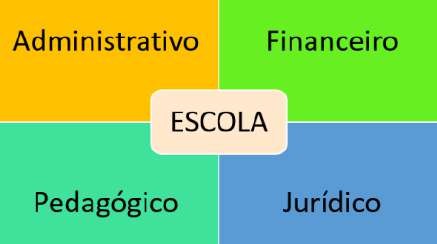 Fonte: Danielle A. Silva; Aline M. Silva; Ferreira; Reis (2019).Diante do quadro, vale destacar que administração e gestão são indissociáveis, são processos que se articulam, e para tanto, é importante se atentar ao fato de que o gestor da educação seja também um administrador com formação fomentada na área da educação, pois, na escola ele não irá lidar com produtos como demanda os ideais neoliberalistas, e sim com sujeitos sociais atuantes sob ótica democrática (PARO, 2013).De acordo com Luck (2009, p.45) gerenciar a escola é um “ato de gerir a dinâmicacultural  da  escola,  afinado  com  as  diretrizes  e  políticas  públicas  educacionais  para  a implementação do seu projeto político pedagógico e compromissado com os princípios dademocracia”, e por tanto, ao Gestor cabe gerir em conjunto e não mais sozinho.A partir da LDB e da Constituição Federal, é importante compreender que o gestor deve pensar seu trabalho a partir dessas leis vigentes, com a comunidade e não mais para a comunidade, pois a LDB decreta que “a gestão democrática implica a efetivação de novos processos de organização e gestão baseados em uma dinâmica que favoreça os processos coletivos e participativos de decisão” (BRASIL, 2004, p.15).Portanto, é um grande desafio ser um gestor que consiga atender a todas as necessidades da escola, mas isso não é uma tarefa impossível, visto que ao buscar ser democrática conta com o apoio de toda comunidade escolar, seja ela interna ou externa.O ENSINO MÉDIO NA ATUALIDADECom a aprovação da LDB de 1996 ficou estabelecido no artigo nº 35 que o Ensino Médio fica sendo a última etapa da educação básica com duração de no mínimo três anos, ficando regulamentada que, ao estudante do ensino médio seja oferecida uma base de conhecimento para continuar seus estudos, que tenha uma preparação básica para o mercado de trabalho e para o exercício da cidadania, que seja instruído no aprimoramento da pessoa humana (valores e criticidade) e que tome parte dos fundamentos científicos e tecnológicos envolvendo teoria e prática (BRASIL, 1996).A LDB também determinou a criação dos Parâmetros Curriculares Nacionais (PCNs), onde a primeira proposta para o Ensino Médio foi elaborada em 1999 e a segunda em 2002, ao qual tinham por objetivo estabelecer formas de pensar e organizar o currículo e servindo como base para formação de professores e para a elaboração do currículo da escola, através do Projeto Político Pedagógico (PPP).Faz algum tempo que estão sendo discutidas mudanças profundas na estrutura do Ensino Médio brasileiro. Em um primeiro momento, através da medida provisória sancionada em fevereiro de 2017, que ficou conhecida como Reforma do Ensino Médio ou Novo Ensino Médio. Um dos seus principais objetivos é a flexibilização do currículo, que permite ao aluno direcionar seus estudos à área de maior interesse e a aproximação com o mercado de trabalho. Outrossim, foi sancionado na LDB a partir do artigo nº 35-A, inciso 7° ficando estabelecido que “os currículos do ensino médio deverão considerar a formação integral do aluno” (BRASIL, 1996).Em paralelo, a Base Nacional Curricular Comum - BNCC para esta fase do Ensino Básico foi homologada pelo MEC em dezembro de 2018, ficando organizado o Ensino Médio em quatro áreas do conhecimento somadas à possibilidade do ensino profissionalizante. Entre as principais mudanças, destacam-se as disciplinas de Língua Portuguesa e Matemática que serão as únicas obrigatórias para os três anos. As demais disciplinas poderão ser distribuídas ao longo do período, o que permitirá ao professor trabalhar de forma interdisciplinar (BRASIL, 2018).Pelo fato de o Ensino Médio Técnico sempre estar em pauta, pela necessidade do mercado de qualificação de mão-de-obra e tendo isso como intuito, pode-se unificar o ensino regular com o técnico, como exemplo os Institutos Federais (IF) e o Serviço de Aprendizagem Industrial (SENAI), que oferecem tal maneira de ensino conciliando a teoria com a prática.O Artigo Nº 36-C da LDB coloca que a educação profissional técnica de nível médio articulada, prevista no inciso I do caput do Art. Nº 36-B desta Lei, será desenvolvida de forma: “integrada, para os que já concluíram o ensino fundamental [...] e concomitante, oferecida a quem ingresse no ensino médio ou já o esteja cursando, efetuando-se matrículas distintas para cada curso” (BRASIL, 1996, p. 30).Surgiu também a escola da autoria, que oferece ensino de forma integral, ao qual a LDB ampliou o tempo mínimo do estudante de 800 horas para 1.000 horas anuais no ambiente escolar até o ano de 2022. A LDB pontua no Artigo 24, já alterado que:§ 1º A carga horária mínima anual de que trata o inciso I do caput deverá ser ampliada de forma progressiva, no ensino médio, para mil e quatrocentas horas, devendo os sistemas de ensino oferecer, no prazo máximo de cinco anos, pelo menos mil horas anuais de carga horária, a partir de 2 de março de 2017 (BRASIL, 1996, p. 19).Diante dessas mudanças e exigências vindas das leis, o governo também destina fundos para Ensino Médio como a criação em 2007 do Fundo de Manutenção e Desenvolvimento da Educação Básica e de Valorização dos Profissionais da Educação (FUNDEB) vigorado a partir da Emenda Constitucional nº 53/2006 e regulamentado pela Lei nº 11.494/2007 e pelo Decreto nº 6.253/2007 (BRASIL, 2007).Segundo o Portal do MEC, o FUNDEB é de origem contábil e de campo estadual, pois é formado por 27 fundos, formado quase por completo de impostos e transferências entre os entes federados anexados à educação pelo Artigo 212. O FUNDEB terá vigência estabelecida até 2020 e deve abarcar as necessidades financeiras da educação básica, o que inclui o Ensino Médio (BRASIL, 2007).AVALIAÇÃO INTERNA E EXTERNAO conceito de avaliar visa medir o conhecimento que se tem acerca de determinada situação, conforme Souza (2010, p.1) “avaliar vem do latim a + valere, que significa atribuir valor e mérito ao objeto em estudo.” Assim sendo, entende-se que avaliar é o ato de colocar valor no conhecimento do sujeito avaliado, independente do tipo de avaliação.A avaliação da educação escolar básica no Brasil iniciou com a redemocratização do país em meados dos anos 1990, cujo cenário era de Reforma de Estado e de um interesse capitalista neoliberal, ao qual visava a preparação de mão de obra qualificada para o mercado de trabalho. O Sistema Nacional de Avaliação da Educação Básica (SAEB) foi uma das primeiras experiências de avaliação educacional nacional. Santos (2017) indica que o SAEB foi alterado em 21 de março de 2005, quando foi dividido em dois instrumentos distintos: a Avaliação Nacional da Educação Básica - ANEB e a Prova Brasil.O ato de avaliar os alunos tem como intuito a análise de rendimento da aprendizagem adquirida por esses, é uma ferramenta para a percepção dos professores, coordenadores e gestores das instituições analisarem se suas metodologias de ensino estão dando certo, caso contrário deverá ser repensado o modo de trabalhar visando assim, encontrar outra forma para facilitar a aprendizagem dos alunos.Nessa perspectiva, é importante ressaltar que, no Artigo 24 da LBD, a educação básica, nos níveis Fundamental e Médio, devem ser organizados de acordo com as seguintes regras comuns:- a verificação do rendimento escolar observará os seguintes critérios:avaliação contínua e cumulativa do desempenho do aluno, com prevalência dos aspectos qualitativos sobre os quantitativos e dos resultados ao longo do período sobre os de eventuais provas finais;possibilidade de aceleração de estudos para alunos com atraso escolar;possibilidade de avanço nos cursos e nas séries mediante verificação do aprendizado;aproveitamento de estudos concluídos com êxito;obrigatoriedade de estudos de recuperação, de preferência paralelos ao período letivo, para os casos de baixo rendimento escolar, a serem disciplinados pelas instituições de ensino em seus regimentos (BRASIL, 1996, p. 18).Com relação à avaliação escolar interna, é de competência do gestor organizar juntamente com os coordenadores o que precisa ser aplicado e orientar os professores em como trabalhar com os alunos em sala de aula, o gestor na figura do diretor escolar precisa participar de forma ativa durante os processos de avaliação existentes. Acompanhar a preparação e as aplicações, visto que esta prepara para a realização da avaliação externa.De acordo com a LDB no Art. 35-A:§ 8o Os conteúdos, as metodologias e as formas de avaliação processual e formativa serão organizados nas redes de ensino por meio de atividades teóricas e práticas, provas orais e escritas, seminários, projetos e atividades on-line, de tal forma que ao final do ensino médio o educando demonstre: I - domínio dos princípios científicos e tecnológicos que presidem a produção moderna; II - conhecimento das formas contemporâneas de linguagem [...] (BRASIL, 1996, p. 26).A partir da premissa de uma gestão democrática, o gestor possui um papel de suma importância quanto à avaliação do rendimento escolar, seja esta interna ou externa.A LDB aponta no Art. 9º que a União incumbir-se-á de:- Assegurar processo nacional de avaliação do rendimento escolar no ensino fundamental, médio e superior, em colaboração com os sistemas de ensino, objetivando a definição de prioridades e a melhoria da qualidade do ensino [...] (BRASIL, 1996, p. 12).Em se tratando das avaliações externas, estas, chegam à escola embalada, o gestor não participa da elaboração da mesma, nem tem acesso a ela antes do aluno, esta visa avaliar o aprendizado que o discente vem adquirindo na escola, consequentemente serve para avaliar o rendimento da instituição por meio do grau de desenvolvimento escolar de seus alunos.Com os resultados obtidos nas avaliações, sejam eles satisfatórios ou não, o papel do gestor é passar para a comunidade escolar, e com isso, este vai orientar e colocar a importância das avaliações tanto para o aluno quanto para a escola, parabenizando e incentivando, visando sempre a melhoria e o avanço dos discentes.A avaliação externa realizada nesta etapa de ensino é o Exame Nacional do Ensino Médio - ENEM, que foi criado em 1998 durante o governo de Fernando Henrique Cardoso e na gestão do então ministro da Educação Paulo Renato Souza.Atualmente é um dos instrumentos responsáveis por medir a qualidade geral do ensino nessa etapa dos estudos. O ENEM cresceu bastante durante esses vinte e um anos e se consolidou como o maior passaporte para adentrar no ensino superior no Brasil. O exame é elaborado pelo Instituto de Estudos e Pesquisas Educacionais (INEP). O INEP possui um banco de questões com cerca de 10 mil perguntas, essas são elaboradas por professores de universidades públicas e privadas de todo país. Após elaboradas passam pela revisão do INEP.De acordo com a Portaria nº 438/1998, o ENEM pretende avaliar o desenvolvimento do aluno, com base em quatro objetivos distintos relacionados: a) à autoavaliação do cidadão para fins de continuidade dos estudos e sua inserção no mercado de trabalho; b) à criação de referência de caráter nacional para os estudantes egressos das modalidades do ensino médio; c) fornecer às modalidades do ensino superior os subsídios necessários e, por fim, d) servir de acesso aos cursos profissionalizantes pós-médios (BRASIL, 1998).No entanto, a proposta inicial do ENEM era outra, tinha o objetivo de avaliar o desempenho dos alunos que estavam concluindo o Ensino Médio e também contemplava aos que já haviam terminado em anos anteriores. A partir disso, o Ministério da Educação (MEC), possibilita avanços nas políticas educacionais, em especial na rede pública de ensino.Em 2010, no governo de Luiz Inácio Lula da Silva e na gestão do Ministro da Educação Fernando Haddad, o ENEM passa pela primeira mudança e torna-se um dos principais meios de ingresso no ensino superior em âmbito nacional por meio do SISU (Sistema de Seleção Unificada), que seleciona estudantes para instituições públicas de ensino superior partir das notas do Exame Nacional do Ensino Médio.Observe no quadro abaixo as principais mudanças ocorridas desde a implantação doexame.Quadro 1. Principais mudanças no ENEMFonte: Danielle A. Silva; Aline M. Silva; Ferreira; Reis, 2019.O ENEM, por seu caráter abrangente, capaz de abarcar e avaliar alunos de escolas particulares e públicas fornece subsídios de valor à tessitura de políticas voltadas para a educação de nível médio (DE OLIVEIRA, 2016). Emerge como instrumento por meio do qual podem ser pensados os novos objetivos de formação discente na escola, inclusive com “a missão de fomentar a reforma do ensino médio” (FRANCO e BONAMINO, 2001, p. 20).ABORDAGEM METODOLÓGICAA metodologia desse trabalho se dá nos pressupostos da pesquisa qualitativa que para Bauer e Gaskell (2017, p. 11), “[...] a pesquisa qualitativa evita números, lida com interpretações das realidades sociais [...]. O protótipo mais conhecido é provavelmente, a entrevista em profundidade”. Portanto, foi realizada pesquisa bibliográfica e de campo que buscou apresentar os resultados obtidos a partir das respostas de um questionário de perguntas abertas respondido pelo gestor do Instituto Federal de Mato Grosso do Sul, Campus de NaviraíMS.Segundo Gil (2008) a pesquisa de campo procura investigar de forma minuciosa a realidade específica. Para a fundamentação teórica, foi utilizado material bibliográfico que explana a respeito do tema em questão, como: Reis (2000), Luck (2009), Libâneo (2008), Lei de Diretrizes e Bases da Educação (1996), Constituição Federal do Brasil (1988) entre outros.Dessa maneira, inicialmente busca-se apresentar de uma forma generalizada algumas premissas relacionadas aos conceitos de gestão, bem como, a gestão democrática e o papel do gestor. Apresenta ainda, o Ensino Médio na atualidade e avaliação interna e externa. Em seguida, têm-se a metodologia da investigação. Na sequência, apresentam-se os resultados e discussões, no qual se faz alguns apontamentos em torno da temática e a análise das respostas ao questionário. Por fim, têm-se as conclusões alcançadas, enfatizando as principais questões abordadas no decorrer do artigo.APRESENTAÇÃO E ANÁLISE DE DADOSAo organizar os conhecimentos adquiridos com os estudos bibliográficos e a pesquisa de campo, a partir da coleta de dados, foi possível vislumbrar como o Gestor de uma instituição federal que oferta o Ensino Médio, participa e se posiciona diante das preocupações no que se refere a especificidade da gestão no ensino médio e o papel do gestor quanto à avaliação interna e externa.Compreendendo que, em um trabalho que se caracteriza por gestão democrática deve haver participação, o renomado teórico Paulo Freire indica como deve se dar a relação entre esses atores escolares:Educador e educandos (liderança e massas), co-intencionados à realidade, se encontram numa tarefa em que ambos são sujeitos no ato, não só de desvelá- la e, assim, criticamente conhecê-la, mas também no de re-criar este conhecimento. Ao alcançarem, na reflexão e na ação em comum, este saberda realidade, se descobrem como seus refazedores permanente (FREIRE, 2015, p. 77).Nesse viés, sabendo que a Gestão educacional diverge de Gestão escolar, e que as duas se articulam intrinsecamente, o Gestor responde da seguinte forma, quando lhe é questionado sobre esses dois campos da gestão.O termo gestão educacional refere-se às normas e diretrizes que norteiam os sistemas de ensino nas diferentes esferas. O termo gestão escolar refere-se ao trabalho dos gestores escolares, diretores e coordenadores no sentido de aplicar as políticas de ensino vigentes em seus projetos políticos pedagógicos PPP da escola, com vistas a propiciar uma educação de qualidade, seguindo as premissas da LDB.Diante da resposta do Gestor, podemos perceber que o mesmo, tem de fato conhecimento das dimensões da gestão, no âmbito educacional e escolar, ainda que respondidas de uma maneira sintetizada.Um dos pontos que ele sinaliza, é sobre a aplicação na prática nas políticas vigentes através do Projeto Político Pedagógico (PPP), que conforme Santos (2013); Veiga (1995) e Luck (2009), o PPP deve ser fruto de um construto dialógico de toda a comunidade escolar, deve ser elaborado de acordo com a realidade dos alunos, sendo assim deve estar nivelado ao contexto de cada instituição escolar, com o intuito de superação, e para isso provocar algumas rupturas. Desse modo, fica evidente que na instituição pesquisada, o Gestor indica que a gestão escolar se preocupa com uma educação de qualidade, obedecendo a LDB em várias esferas, tal como o Artigo 12, inciso I “os estabelecimentos de ensino, respeitadas as normas comuns e as do seu sistema de ensino, terão a incumbência de elaborar e executar sua proposta pedagógica” (BRASIL, 1996, p.14).Na sequência, é indagado ao Gestor se há uma especificidade da gestão no Ensino Médio na opinião dele, e também qual seria essa especificidade. E, sobre essa questão ele responde da seguinte forma:Os gestores escolares que atuam em escolas que oferecem o Ensino Médio tem sem dúvidas que atuar de forma diferente dos que atuam em escolas de Ensino Fundamental. São várias as especificidades, dependendo da escola em questão, tais como: Administrar escolas em tempo integral; escolas com o Ensino Médio integrada à formação profissional, escolas com projetos como o da escola da autoria. Preparação para os exames de larga escala como o ENEM, entre outros.Conforme a resposta do gestor, compreende-se seu papel dentro da realidade do nível médio, visto que essa etapa de ensino tem como intuito preparar o aluno para um curso superior e o mercado de trabalho, além da preparação para a avaliação externa, ENEM. “Nessa proposta, o papel do 2º grau estaria orientado à recuperação da relação entre conhecimento e a prática do trabalho, o que denotaria explicitar como a ciência se converte em potência material no processo produtivo” (BRASIL, 2007, p.17).O próximo questionamento é sobre o papel do gestor em relação a avaliação interna e externa no ensino médio. Desse modo o Gestor discorre sua resposta da seguinte maneira:O gestor escolar tem papel fundamental no que se refere às avaliações, tanto internas quanto externas da escola. Em relação às avaliações internas, podemos caracterizá-las como avaliações de desempenhos dos estudantes e avaliação de desempenho dos docentes, sendo o gestor responsável por avaliar os resultados obtidos nesses instrumentos para tomar decisões que levem a melhoria do processo de ensino, visando preparar os estudantes para participar das avaliações externas e para o mundo do trabalho.Com a colocação do gestor, entende-se que a preocupação com a avaliação interna e externa é constante, visto que o objetivo da instituição é preparar o aluno para as mesmas e para o mundo do trabalho, como ele mesmo coloca. Sendo assim, seu papel é avaliar os resultados obtidos para repensarem uma forma de melhoria, apontando para um princípio Freiriano de ação-reflexão-ação.Seguindo o roteiro de perguntas, é indagado ao Gestor se há dificuldades na Gestão Escolar, e se há, quais seriam e por que elas ocorrem. Sob esse viés o Gestor assim se posiciona:Sim, há dificuldades e são várias. Entre elas podemos citar: Falta de recursos financeiros; Infraestrutura inadequada ou ausente; Falta de servidores; Servidores não capacitados; Servidores desmotivados. Acredito que uma das principais causas seja a falta de investimentos na educação. Não posso deixar de destacar também que em alguns casos o próprio profissional da educação tem uma parcela de culpa nesses problemas, por deixar de cumprir com suas obrigações funcionais.Por meio da resposta do Gestor, percebe-se que as dificuldades são várias, que estas muitas vezes podem vir a sobrecarregar o mesmo, pois, diante de sua resposta é possível perceber que nem todos participam de maneira profissional e de acordo com as leis vigentes, tanto alguns funcionários internos quanto órgão externo responsável pelo envio de verbas, o que indica frustração na escrita do Gestor.Ao tratar de investimentos, a escrita do Gestor diverge no proposto por lei, quando se aponta para o FUNDEB, por exemplo, o que se pode perceber é que esses fundos destinados ao Ensino Médio não têm conseguido atender a demanda de maneira eficiente. Por assim ser, o Gestor aparenta estar atento acerca das dificuldades enfrentadas por estes que ocupam um cargo de gestão assim como ele.Quando é perguntado ao gestor, diante de todos os apontamentos feitos por ele durante o questionário, se havia necessidades de mudança, e quais seriam elas e por quê, ele pontou:Sim, sem dúvidas! Há necessidades de mudanças nas políticas públicas para propiciar mais investimentos na educação de nível médio. Acredito que um maior investimento em escolas de formação profissional, escolas em tempo integral, investimentos em programas de iniciação científica, no Ensino Médio entre outras, sejam possíveis fatores que venham a contribuírem para a melhoria do ensino em nossas escolas.Diante da resposta, para este gestor a dificuldade maior vem da falta de investimentos por meio de políticas públicas, e deste modo destinarem verbas para o processo de ensino. Aparentemente apesar dos fundos existirem, eles não comportam a demanda da escola pesquisada e isso indica um descontentamento, não só do Gestor pesquisado, mas também de outros funcionários que ali atuam, e que isso pode vir a atingir os alunos, não possibilitando portanto, uma formação de qualidade.7. CONSIDERAÇÕES FINAISDiante do que foi exposto, percebeu-se que abordar sobre gestão é ainda um desafio, não por falta de fontes de pesquisas científicas, pois, em se tratando dessas pode-se afirmar a partir da busca por fomentos para este trabalho, que existe uma imensidão de estudos teóricos, tanto impressos quanto online, que permeiam o estudo da Gestão e principalmente como um Gestor Democrático deve se portar diante de sua função na escola.Ao abordar Gestão Educacional na prática da Gestão Escolar, é notável as divergências com a realidade apontada pelo Gestor pesquisado. Desse modo, é verossímil compreender que o mesmo sistema macro que elabora e exige, se abstém de manter suporte para a prática, gerando assim uma série de problemas que o Gestor deve estar atento e tentar de maneira sucinta realizar o melhor trabalho, ainda que isso possa gerar nele um sentimento de frustração.Por fim, vale ressaltar que apesar das políticas públicas já elaboradas, muito ainda deve ser pensado e executado para se chegar de fato a uma Gestão e Educação de qualidade. Para o Ensino Médio, sendo a etapa final da educação básica, pois os jovens saindo dele vão ou já estão no mercado de trabalho, ou mesmo ingressando no ensino superior, muito ainda deve ser constituído diante das avaliações e os caminhos até elas, e pensando em resultados mais positivos. Pode-se dizer que o poder público como Gestão macro deve encontrar outros caminhos para subsidiar uma qualidade de ensino.REFERÊNCIASBAUER, M. W. GASKELL, G. Pesquisa qualitativa com texto, imagem e som: um manual prático. Tradução de Pedrinho Guarechi, Petrópolis, Rio de Janeiro: Vozes. 2017.BRASIL. Ministério da Educação. Secretaria da Educação Básica. Programa Nacional de Fortalecimento dos Conselhos Escolares: conselho escolar, gestão democrática da educação e escolha do diretor. Brasília/DF, 2004.BRASIL. Ministério da Educação. Secretaria da Educação Básica. Fundo de Manutenção e Desenvolvimento da Educação Básica e de Valorização dos Profissionais da Educação (Fundeb). Brasília/DF, 2007.BRASIL. Constituição (1988). Constituição da República Federativa do Brasil. Brasília: Senado Federal, 1988.BRASIL. Educação Profissional Técnica de Nível Médio Integrada ao Ensino Médio. 2007. Disponível em: <http://portal.mec.gov.br/setec/arquivos/pdf/documento_base.pdf>. Acesso em: 20 maio. 2019.BRASIL. Ministério da Educação. Instituto Nacional de Estudos e Pesquisas Educacionais Anísio Teixeira – INEP. Portaria MEC nº 438, de 28 de maio de 1998. Institui o Exame Nacional do Ensino Médio - ENEM. Disponível em:<http://portal.inep.gov.br/web/guest/enem>. Acesso em: 19 maio. 2019.BRASIL. Ministério da Educação. Ministério da Educação. Secretaria de Educação Especial. Plano de Desenvolvimento da Educação. MEC, 2007.BRASIL. Lei nº 9.394, de 20 de dezembro de 1996. 1996. Disponível em:<http://www.planalto.gov.br/ccivil_03/leis/l9394.htm>. Acesso em: 21 maio. 2019.BRASIL. MEC. Secretaria de Educação Média e Tecnológica. PCNs+ Ensino Médio: orientações educacionais complementares aos Parâmetros Curriculares Nacionais. Brasília, 2002. 144 p.D-26-Princípios Gerais de Administração Escolar: Administração Escolar. Entrevista com Vitor H. Paro e Lisete Arelaro. [S. l.: s. n.]. 2013. 1 vídeo (12:37 min). Publicado pelo canal Univesp. Disponível em: <https://www.youtube.com/watch?v=qBcYm_1c1rg&t=184s.> Acesso em: 29 abr. 2019.DE OLIVEIRA, Thiago Soares. O ENEM: breves considerações sobre importância avaliativa e reforma educacional. Educação Por Escrito, v. 7, n. 2, p. 275-285.FERREIRA, Aurélio Buarque de Holanda . Mini Aurélio o Dicionário de Língua Portuguesa. 8. ed. São Paulo: Positivo, 2010.FRANCO, C. & BONAMINO, A. Iniciativas recentes de avaliação da qualidade da educação no Brasil. In: FRANCO, Creso (Org.). Avaliação, ciclos e promoção na educação. Porto Alegre: Artmed Editora, 2001.FREIRE, Paulo. Pedagogia do oprimido. Rio de Janeiro: Editora Paz e Terra, 2015.GIL, Antonio Carlos. Como elaborar projetos de pesquisa. 4. ed. São Paulo: Atlas, 2008.HORA, D. L. da. Gestão democrática na escola: Artes e ofícios da participação coletiva. Coleção Magistério: formação e trabalho pedagógico. Campinas, SP: Papirus, 1994.LEDESMA, Maria. Gestão Escolar: Desafios dos Tempos. 2008. Disponível em:<http://repositorio.unicamp.br/jspui/bitstream/REPOSIP/251925/1/Ledesma_MariaRitaKamin ski_D>.pdf. Acesso em: 22 maio. 2019.LIBÂNEO, José Carlos. Educação Escolar: políticas, estrutura e organização. José Carlos Libâneo, João Ferreira de Oliveira, Mirza Seambra Toschi. 6. ed. São Paulo: Cortez, 2008.LUCK, HELOÍSA. Dimensões da gestão escolar e suas competências. Curitiba: Positivo, 2009.LUCK, HELOÍSA. Gestão educacional: uma questão paradigmática. 3. ed. Petrópolis: Vozes, 2007.PARO, Vitor Henrique. Gestão Democrática da escola pública. São Paulo: Ática, 2000. SOUZA, Jane. Práticas avaliativas: reflexões. 2010. Disponível em:<http://www.ufjf.br/virtu/files/2010/04/artigo-2a17.pdf>. Acesso em: 21 maio. 2019.REIS, Maria das Graças. F. A. dos. O compromisso político-social do diretor como educador. 2000. 185 f. Dissertação (Mestrado em Educação). Universidade Federal de São Carlos. São Carlos-SP, 2000. p. 7-27.SANTOS, Joedson. Avaliação Em Larga Escala Na Educação Básica: Uma Discussão Sobre o Uso Dos Resultados Para Melhorar a Educação. Revista Temas em Educação. v.26, n. 1,p. 9-27, jan.-jun. 2017. Disponível em: <file:///C:/Users/Aline/Downloads/25931-97227-1- PB.pdf>. Acesso em: 16 maio. 2019.SANTOS, Julia. O Projeto Político Pedagógico Como Ferramenta da Gestão Escolar Democrática. 2013. Disponível em:<https://repositorio.ufsm.br/bitstream/handle/1/830/Santos_Julia_Gabrieli_Schmidt.pdf?seque nce=1>. Acesso em: 20 maio. 2019.VIEIRA, Sofia Lerche. Educação e gestão: extraindo significados da base legal. In. CEARÁ. SEDUC. Novos Paradigmas de gestão escolar. Fortaleza: Edições SEDUC, 2005.VEIGA, Ilma Passos. “Projeto Político da Escola: Uma construção coletiva. Projeto Político Pedagógico da Escola: Uma construção possível”. Ilma P. A. Veiga (orgs). Campinas, SP: Papirus, 1995, p. 11-A RELAÇÃO ENTRE O PROJETO POLÍTICO PEDAGÓGICO E O TRABALHO DOS GESTORES ESCOLARES: PESQUISAS E TEÓRICOSNatalina Francisca Mezzari Lopes (UEM – natalinamezzari@hotmail.com) Márcia Cristina Hübner Petenon (UEM – ra99176@uem.br) Etienne Henrique Brasão Martins (UEM - ra98445@uem.br)RESUMO:O objetivo deste estudo é de compreender como as pesquisas acadêmicas discutem a ação dos gestores escolares para a construção e execução coletiva do Projeto Político Pedagógico nas escolas públicas de educação básica, a partir da LDB/1996. O estudo foi motivado a partir de vivências no PIBID em Pedagogia e no Estágio em Gestão Escolar em 2017. É uma pesquisa exploratória, realizada a partir de levantamento das produções acadêmicas no banco de teses e dissertações da Capes. Também foi utilizada a Análise de Conteúdo (BARDIN, 1977) para categorização das 192 produções. Os estudos ratificaram a expressão singular do Projeto, em dar sentido à ação pedagógico-administrativa e destaca a importância da condução do processo para a elaboração do PPP e a realização dos seus objetivos na escola.Palavras-chave: Projeto Político Pedagógico; gestores escolares; escola pública; Pedagogo.ApresentaçãoEntre as atividades práticas no Projeto Institucional Bolsista de Iniciação à Docência (PIBID) em Pedagogia Gestão Escolar e no Estágio Curricular Supervisionado em Gestão Educacional, do curso de Pedagogia, uma delas foi o estudo e análise do Projeto Político Pedagógico (PPP), documento obrigatório para escolas, no sentido de organização e direcionamento para todos que trabalham na instituição escolar. Entretanto, este ainda não se mostrava suficientemente conhecido, compreendido e associado à prática de ensino por grande parte da comunidade escolar. Logo se percebeu que tal processo não se realiza sozinho, se faz necessário um trabalho de coordenação ou de gestão de competência, primordialmente do Pedagogo gestor, preconizadas nas Diretrizes Curriculares para o Curso de Pedagogia: “a participação na gestão de processos educativos e na organização e funcionamento de sistemas e instituições de ensino” (BRASIL, 2006, Art. 3º. Parágrafo Único, III). Motivados para compreender o trabalho dos gestores escolares na organização, elaboração, execução e avaliação do PPP na escola de Educação Básica indagou-se: como as pesquisas acadêmicas discutem o trabalho dos gestores em relação ao Projeto Político Pedagógico nas escolas públicas de Educação Básica, a partir da Lei de Diretrizes e Bases da Educação Nacional de 1996?O estudo visa destacar o Projeto Político Pedagógico enquanto espaço de conquista e resistência, tendo como enfoque a construção e execução coletiva do mesmo. Busca-se compreender o PPP como documento norteador para o trabalho dos gestores da escola pública na construção e execução da gestão democrática na escola.Identifica-se como pesquisa exploratória, realizada a partir de levantamento das produções acadêmicas no banco de teses e dissertações da Capes. Para a classificação das 192 produções, recorreu-se a Análise de Conteúdo (BARDIN, 1977) com o recurso de categorização. Agruparam-se as produções em cinco categorias relacionadas à “gestão do Projeto Político Pedagógico”, sendo: na Educação Básica; nas políticas educacionais; nos cursos universitários; na escola; e no campo teórico.O texto discorre sobre o levantamento de estudos acadêmicos sobre o Projeto Político Pedagógico; em seguida apresenta o que mostram os dados da pesquisa; apresenta como os autores tratam o trabalho dos gestores escolares para a construção e execução coletiva do PPP; e antes das considerações finais, destaca os principais autores referenciados para a abordagem do PPP e a função dos gestores escolares.O LEVANTAMENTO DE ESTUDOS ACADÊMICOS SOBRE O PROJETO POLÍTICO PEDAGÓGICOO levantamento dos dados nos arquivos da Coordenação de Aperfeiçoamento de Pessoal de Nível Superior (Capes) teve como descritor “Projeto Político Pedagógico” com recorte 1996 a 2017, marcadamente pela aprovação da Lei de Diretrizes e Bases da Educação Nacional até o ano de início deste estudo. Em 21 anos tem-se registrado na Capes 192 (cento e noventa e duas) produções. Número impactante!Para classificar e delimitar recorreu-se à análise de conteúdo, utilizando-se da categorização que conforme Bardin (1977, p. 119) “(...) é uma operação de classificação de elementos constitutivos de um conjunto, por diferenciação e, seguidamente, por reagrupamentos segundo o gênero com os critérios previamente definidos”. Após a análise ficaram assim agrupados os estudos sobre a importância do Projeto Político Pedagógico: na gestão da Educação Básica; na gestão de políticas educacionais; na gestão pedagógica de cursos universitários; na escola (trabalho dos gestores escolares); e no campo teórico.Considerando que a produção está intimamente ligada ao contexto e condições históricas de produção, as pesquisas foram apresentadas em duas formas de agrupamentos. Uma a que se apresenta no Gráfico 1, para aproximar o leitor do período das produções e a outra forma, mostrada no Gráfico 3, trabalha com a ideia de ciclos fazendo a relação entre a temática categorizada e o período. Por fim, destacou-se num “quadro” as pesquisas acadêmicas que tratam, diretamente do trabalho dos gestores em relação ao Projeto Político Pedagógico nas escolas públicas de Educação Básica, a partir da Lei de Diretrizes e Bases da Educação Nacional de 1996.O QUE MOSTRAM OS DADOS DA PESQUISA?O primeiro dado observado é a relação entre período e quantidade de produção sobre o PPP conforme apresentado no Gráfico 1: “Produções sobre Projeto Político Pedagógico por nível acadêmico: mestrado e doutorado (1996 a 2017)”. As produções aparecem já no período imediatamente pós a aprovação da LDB, Lei nº9394/96 aumentando gradativamente chegando ao seu auge entre 2005 a 2007 com 82 dissertações e nove teses de doutorado. Esse período foi marcado por amplos debates com finalidade de estudos, análises e avaliações do Fundef e a defesa da criação do Fundo de Manutenção e Desenvolvimento da Educação Básica e de Valorização dos Profissionais da Educação - Fundeb. caminho metodológico para a aprendizagem de um estudo de levantamento. Tendo em vista o limite de número de páginas, optamos por apresentar o resultado e comentários relacionados aos gráficos sem a análise do período.O Fundeb, resultado de ampla organização das administrações dos diferentes sistemas educacionais foi criado pela Emenda Constitucional nº 53/2006 e regulamentado pela Lei nº 11.494/2007 e pelo Decreto nº 6.253/2007, em substituição ao Fundo de Manutenção e Desenvolvimento do Ensino Fundamental e de Valorização do Magistério (Fundef), que vigorou de 1998 a 2006.Entende-se que aprofundar estudos sobre o PPP em contexto de defesa da autonomia da escola e de acesso a recurso para manutenção e valorização do ensino, mostra a relevância desse documento na escola para além de seu aspecto legal, a relação é com a organização da escola democrática.Gráfico 1 - Produções sobre Projeto Político Pedagógico por nível acadêmico: mestrado e doutorado (1996 a 2017)Fonte: Elaboração própria a partir de dados da Capes/2018.O período que segue a 2005/2008 até 2017, vai gradativamente diminuindo o número de pesquisas aproximando-se a quantidade do recorte inicial. O contexto de luta já é outro. O acesso à educação básica ampliou-se provocando a demanda a outros níveis de ensino.Gráfico 2 - Produções acadêmicas sobre o Projeto Político Pedagógico por aproximação de temática (1996 a 2017)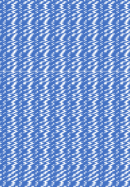 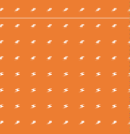 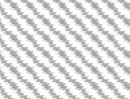 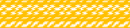 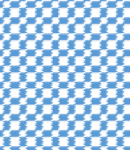 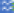 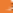 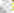 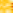 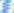 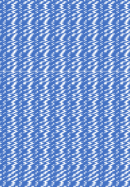 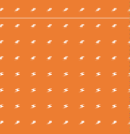 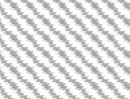 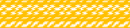 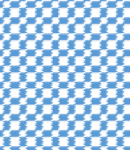 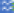 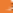 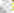 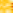 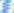 Fonte: Elaboração própria a partir de dados da Capes/2018.Com a categorização das 192 produções, a temática de maior destaque foi a gestão do Projeto Político Pedagógico na Educação Básica com 60 dissertações que equivale a mais de 35% do total (Gráfico 2). As tentativas de teorizar sobre o PPP ficaram em segundo lugar com 48 estudos, totalizando 25%. A abordagem que estuda a relação entre o PPP e a Gestão de Políticas Educacionais aparece com um número de 43 dissertações equivalendo a 22,3% do montante. Em número de 32 (16,6%) estão as pesquisas sobre a importância do PPP na Gestão de Cursos Universitários. Por fim, a de menor número, com nove pesquisas (4,6%) estão as que tratam da importância do PPP na gestão da escola, aqui entendida como relacionadas ao trabalho dos gestores escolares.O terceiro gráfico trabalha com a ideia de comparação entre período e a tematização da produção mostrando detalhes relevantes para compreender o movimento dos interesses em disputa na educação. Observa-se que os primeiros estudos sobre a relação entre a gestão da escola (papel dos gestores) e o PPP, em nível de educação básica, aparecem juntamente com a exigência da base legal. De forma tímida, aparecem novamente entre 2003-2007, depois tem seu período de destaque entre 2008-2012 com seis estudos e no último período de 2013 a 2017 não aparecem mais nos arquivos da Capes. Todavia, convém destacar que muitas produções relacionadas à gestão da educação básica, contemplam a relação do trabalho dos gestores escolares com o PPP, no entanto não como objeto de estudo.Gráfico 3 - Produções acadêmicas sobre Projeto Político Pedagógico por agrupamento de período e por aproximação de temática (1996 a 2017)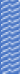 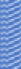 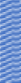 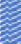 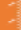 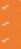 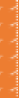 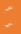 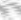 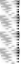 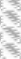 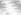 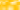 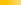 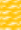 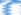 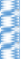 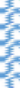 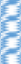 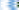 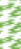 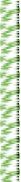 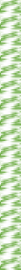 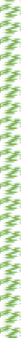 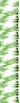 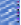 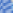 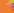 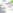 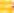 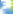 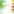 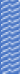 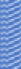 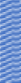 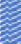 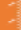 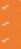 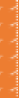 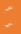 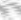 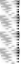 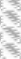 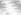 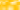 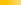 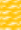 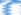 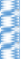 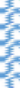 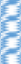 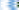 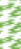 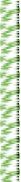 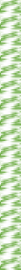 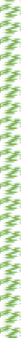 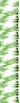 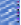 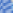 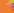 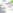 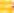 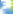 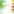 Fonte: Elaboração própria a partir de dados da Capes/2018.O período final do levantamento (2013-2017) é marcado74 por uma forte crise econômica que colocou a educação e pesquisas acadêmicas, do setor público, em forte período de atenção. Estudos como de Peroni e Oliveira (2019, p. 47/48), sobre a movimentação do setor privado em relação à educação, indicam que, “os investimentos no mercado da educação vêm aumentando consideravelmente na América Latina, coincidentemente após 2015”. Para as autoras, isso mostra que se por um lado, a garantia do acesso à educação pública foi ampliada, marcando um avanço nesse processo, por outro lado, verificou a “crescente presença do privado mercantil e/ou neoconservador definindo a educação pública” (2019, p. 3). Isso significa que houve muita mudança no que tange à gestão da educação e da escola.É igualmente marcado pela transição na política governamental, do período presidencial Dilma Rousseff para governo Michel Temer que assumiu a presidência do país no ínterim de 2016 a 2019. A O governo Michel Temer (Michel Miguel Elias Temer Lulia) teve início no dia 30 de agosto de 2016, após o afastamento de presidente Dilma Rousseff, em consequência do impeachment. Temer foi eleito vice-presidente da coligação PT (Partido dos Trabalhadores) e MDB (Movimento Democrático Brasileiro).em muitos casos o Estado continua sendo o responsável pelo acesso, e inclusive amplia as vagas públicas, no entanto, o “conteúdo” pedagógico e de gestão da escola é cada vez mais determinado por instituições que introduzem a lógica mercantil, com a justificativa de que, ao agir assim, estão contribuindo para a qualidade da escola pública (PERONI e OLIVEIRA (2019, p. 40).A busca da qualidade, pautada especialmente nos resultados, mostra o acirramento do modelo e interferência de administração privada na escola pública gerando consequências para o processo de gestão democrática dos estabelecimentos de ensino no que tange a sua autonomia para “elaborar e executar sua proposta pedagógica” (BRASIL, 1996, art. 12, I).Entendemos que tais encaminhamentos da gestão da educação pública têm gerado certa letargia ou desânimo dos pesquisadores relacionadas aos processos democráticos da gestão escolar. O dinamismo na autonomia da gestão escolar, vinculado ao PPP, parece também ter sido capturado pela promessa de sucesso de planejamentos oriundos de parcerias com empresas privadas.COMO OS ESTUDOS ACADÊMICOS DISCUTEM O TRABALHO DOS GESTORES ESCOLARES PARA A CONSTRUÇÃO E EXECUÇÃO COLETIVA DO PROJETO POLÍTICO PEDAGÓGICO?Das nove produções identificadas nesse recorte temático, conforme destacadas abaixo, no Quadro 1, três delas não foi possível encontrar. Duas dissertações são do ano de 1997: MEURER, Ane Carine que escreveu sobre “O pedagogo, articulador da reconstrução do projeto político-pedagógica da escola: possibilidades e limites”, pesquisa realizada no Mestrado em Educação nas Ciências, da Universidade Regional do Noroeste do Estado do Rio Grande do Sul, Ijuí - UNIJUÍ; e a da SOUZA, Rosangela Mattos de “A atuação dos especialistas em educação na construção do projeto político-pedagógico da escola”, pesquisa realizada no Mestrado em Educação, aa Universidade Federal do Espírito Santo, Vitória – UFES e uma do ano de 2008: ARAUJO, Sueldes de “O caminho das pedras para gestão escolar: o papel do gestor na implementação do projeto político-pedagógico”, da Universidade Federal deRondônia – UFRN.As produções que dedicam seus principais objetivos ao trabalho dos gestores em relação ao Projeto Político Pedagógico são todas em nível de mestrado e são realizadas em universidades públicas de ampla abrangência e oriundas de diferentes regiões do país: UNIJUÍ, UFES, UFSCAR, UFRN, UFMAT, PUC/PR, UFMT, UNICAMP, UFRN. No entanto, acentralidade na discussão sobre o trabalho dos gestores em relação ao PPP não mantém um fluxo contínuo. Das pesquisas iniciais de Meurer e Souza (1997) para a de Monteiro, A.A. (2003) o vácuo é de cinco anos, depois se repete mais cinco para a produção de Araujo (2008), Monteiro, T. L. (2009), Rodrigues e Vieira (2010), Baiocchi e Terto (2012). E, nos últimos cinco anos, conforme mostra o Quadro 1 não há registro de produções sobre o trabalho do gestor e a relação com o PPP.Aneridis Aparecida Monteiro (2003), no estudo O diretor de escola e a elaboração do Projeto Político-Pedagógico: o pensar e o agir, se propôs, por meio de relato oral, compreender as experiências, as concepções e postura ou interferências dos diretores escolares quanto a organização político, pedagógico e administrativo do Projeto Político-Pedagógico. Para a coleta de dados, a autora imergiu dentro dos espaços educacionais de escolas públicas estaduais e municipais do ensino fundamental da cidade de Araras, Estado de São Paulo. Propôs-se analisar o “pensar”, isto é o que os diretores escolares entrevistados consideram e compreendem sobreo Projeto Político-Pedagógico e o “agir”, ou seja, como os diretores escolares conduziram aselaborações dos referidos projetos.Por meio de discussão dos aspectos teóricos em torno da administração escolar e da elaboração do projeto político pedagógico relacionando às entrevistas com os diretores escolares e a observação da sua própria prática como diretora e educadora, Monteiro, A. A. (2003) destacou que o discurso dos diretores escolares apresenta concepções diferenciadas sobre o que vem a ser e como construir o PPP na escola. As diferenças de concepções interferem na forma de construção do documento. Cada diretor age à sua maneira. No geral não há diálogos e nem mesmo reflexões. Na maioria das vezes, simplesmente copiam os projetos ou propostas- pedagógica de outras escolas, para assim atender à necessidade imposta pela Diretoria Regional de Ensino. Considera que tal encaminhamento é consequências no modo de agir do diretor.Quadro 1 – Produções acadêmicas sobre o PPP com recorte para o trabalho da gestão escolar (1996 a 2017)Fonte: Elaboração própria a partir de dados da Capes/2018.Pautada em autores como Paro (1990) e Gadotti (1997), Monteiro, A. A. (2003) ressalta que a formação continuada do diretor, poderia proporcionar a articulação entre a teoria e a prática. A experiência docente completada com formação contínua de base teórica, política e pedagógica contribuiria para a construção de uma prática administrativa democrática, tão necessária para os dias atuais.Tereza Leones Monteiro, em 2009, com o objetivo de discutir a gestão democrática na escola trata da importância do Conselho Escolar e do Projeto Político Pedagógico e direciona o foco para o papel do gestor neste processo e trabalha a importância da liderança desse profissional para a democratização da escola. Para corroborar na reflexão desenvolveu pesquisa de campo, por meio de observação e entrevistas semiestruturadas, com representantes dos segmentos da comunidade escolar: gestores, coordenadores pedagógicos, funcionários, pais e alunos em duas escolas da rede municipal de ensino do Município de Rondonópolis/MT.A revisão teórica sobre a Gestão Democrática na escola pública esteve pautada, principalmente, nos estudos de Paro (1990, 2001), Libâneo (2001), Veiga (1995, 2000) e Gadotti (2004), a partir dos quais discorreu sobre conceitos de participação, autonomia e destacou o Conselho Escolar e PPP como instrumentos de democratização. Recupera o histórico da Gestão Democrática no Mato Grosso evidenciando a origem e função do diretor no ensino público.Com o título “Gestão democrática: o papel do gestor escolar na construção de processos democráticos na escola”, Monteiro T. L. (2009) defende (no Programa de Mestrado em Educação do Instituto de Educação da Universidade Federal do Mato Grosso, em Cuiabá) indicações relevantes como: a) há na escola maior entendimento teórico do que prático quando o tema é gestão democrática; b) há ainda elementos inibidores que impedem a transparência sobre a gestão e relação de trabalho na escola; c) a precariedade de certas informações gera dificuldades, sentimento de medo de falar e de participar desenvolvendo a sensação de estar sendo constantemente observado; d) a participação nos canais democráticos como o Conselho Escolar e o PPP “não depende só do gestor enquanto líder, mas também da cultura escolar e disponibilidade dos educadores para assumir as responsabilidades e participar de forma consciente nas decisões democraticamente executadas” (p. 137). Por fim, Monteiro reafirma como elemento norteador para a democratização da gestão na escola públicaa necessidade do aprofundamento do conhecimento, dos que compõem a escola, dos princípios da Gestão Democrática alicerçada na construção coletiva do Projeto Político Pedagógico e da importância de um Conselho Escolar atuante e comprometido com educação de qualidade capaz de contribuir para as transformações sociais (MONTEIRO, 2009, p. 8).Em 2009, Cristina Carolina Cardoso Rodrigues, no Mestrado em Educação da Pontifícia Universidade Católica do Paraná – PUC/PR escreve sobre “O projeto político pedagógico e o pedagogo: um trabalho conjunto na construção de uma escola pública viável e significativa”. A autora investiga a viabilidade da organização do Projeto Político Pedagógico nas escolas da rede pública de Curitiba situando o trabalho do professor-pedagogo75 como relevante em tal processo.Rodrigues (2009) parte do pressuposto de que o professor-pedagogo como autoridade na organização do trabalho pedagógico da escola tem uma importante contribuição no âmbito político e administrativo, especialmente no que tange a condução e articulação do PPP. Para tanto, a autora recorrendo às ideias de Gauthier (2006), destaca a necessidade de o professor- pedagogo instrumentalizar-se através do domínio dos saberes: disciplinar, curricular, ciência da educação, tradição pedagógica, experiencial e ação pedagógica.Como metodologia, Rodrigues (2009) utiliza Estudo de Caso: “confronto entre duas escolas, uma que assume em sua essência a organização coletiva do trabalho escolar e a outra que embora tenha a proposta do Projeto Político Pedagógico e a presença do Pedagogo, não se configura como compromisso de um coletivo” (p. 21). A autora vincula ao Estudo de Caso a pesquisa etnográfica, utilizando-se das técnicas de observação e o contato direto com a participação em atividades.Para as reflexões e análises relacionadas ao PPP, Rodrigues (2009) segue o autores como: Veiga (1995, 2007), Libâneo (2000), Gadotti (2000) e Gandin (1999). A discussão sobre o trabalho do gestor escolar está pautada na linha teórica de Foucault (2005, 2006) tratando das relações de poder na gestão da escola. Entre os resultados da pesquisa de Rodrigues (2009), destacamos: a) o PPP ainda não se configurou com a intenção em dar “voz” e “rosto” às ações da escola, o que significa que tem exercido, na maioria das vezes, a função burocrática; b) a pesquisa com pais foi a que mais sensibilizou a pesquisadora, pois constatou que esses têm uma percepção muito clara da função da escola; c) a constatação da fragilidade teórica do profissional Pedagogo mostra que intimida sua função de articulador de trabalho na escola vinculada ao PPP; d) a “pesquisa ratificou a expressão singular do Projeto em dar sentido à ação pedagógico-administrativa, clarificar a finalidade da escola e revelar o “rosto” da instituição”. Rodrigues (2009) finaliza reiterando a urgente necessidade dos trabalhadores da educação se colocarem como seres políticos, em que as suas ações tenham uma intencionalidade e estas precisam, no caso da escola pública, estarem vinculadas com o projeto democrático e progressista de conceber a sociedade.Nas escolas de educação básica da rede estadual de ensino do Paraná, desde 2002 a função de supervisor e orientador foi unificada na função de professor-pedagogo que é ocupada pelo Pedagogo. Neste estudo, entendemos o trabalho do professor-pedagogo é parte constituindo da gestão escolar.Em 2010, Marimar da Silva Barros Vieira apresenta a dissertação “O coordenador pedagógico, o trabalho de formador na escola pública e as concepções que subjazem as suas práticas”. Resultado de pesquisa de campo com pedagogas coordenadoras da cidade de Rondonópolis (MT), cujo objetivo foi “compreender como os/as coordenadores/as vivenciam seu papel, observando as concepções sobre a função juntamente sobre o cotidiano e autonomia”. Trabalhando, especialmente com Veiga (1995), Libâneo (2004, 2008), Paro (2007, 2008) e Lück (2006) a autora faz uma retomada histórica para contextualizar a profissão de supervisor e coordenador pedagógico e apresentar fundamentos teóricos do trabalho desses profissionais na escola. O texto destaca as seguintes abordagens: o trabalho da coordenação para a atuação com a formação continuada dos docentes; o trabalho efetivado a partir da construção do Projeto Político-Pedagógico da escola; o coordenador pedagógico a serviço do coletivo; a área complexa que envolve diversas reflexões nas diferentes situações que podem vivenciar esse profissional da educação.Juliana Cristina Chaves Buldrin Baiocchi (2012) com a dissertação “Formação do coordenador pedagógico na construção do projeto político-pedagógico das escolas da rede municipal de Hortolândia: desdobramentos de uma história”, apresentada em 2012, na UNICAMP, destaca desdobramentos da cultura escolar no processo histórico de formação de coordenadoras pedagógicas no sentido para a construção do PPP no viés da gestão democrática. A pesquisa é de campo com entrevistas as coordenadoras de escolas públicas do município de Hortolândia-SP e subsidia-se de documentos produzidos na escola como: livros atas de reuniões, Projetos Políticos Pedagógicos, planos e cronogramas de estudos realizados; e utilizando-se de. Para a relação do PPP com coordenador a autora trabalha com os seguintes autores: Veiga (1998, 2001, 2004, 2007), Libâneo (1994, 2001), Paro (2001).Baiocchi (2012) em sua pesquisa denota centralidade no que envolve o Projeto Político Pedagógico, apontando-o como “[…] uma direção para a escola, trata-se de um plano, intento, desígnio que deve lançar adiante ações que promovam a transformação de uma realidade existente em função dos princípios que norteiam um determinado grupo” (p. 11-12). O pedagogo tem como responsabilidade política trabalhar a partir de um PPP, para efetivar condições de emancipação e autonomia da escola, propondo-se efetivamente buscar os meios para a formação cidadã, portanto, de qualidade.A pesquisa de Daniela Cunha Terto, problematizada a partir de seus estudos no curso de Pedagogia na Universidade Federal do Rio Grande do Norte resultou na dissertação “O trabalho do gestor escolar: intensificação e implicações administrativas e pedagógicas na gestão da escola” apresentada em 2012, na UFRN. Terto (2012) analisa o trabalho do gestor escolar mediante as reformas educacionais implementadas a partir da década de 1990. Para tanto, verifica se o modelo proposto, pelas reformas, favoreceu o comprometimento do gestor, com as questões político-pedagógicas, das escolas municipais de Natal/RN e se com as implicações, destas mudanças na gestão escolar, houve a intensificação do trabalho do gestor.Desenvolveu pesquisa de campo com entrevista semiestruturada abrangendo treze gestores de oito escolas de ensino fundamental da rede municipal de ensino de Natal/RN. Trabalhou com a abordagem histórico-crítica recorrendo a autores como Paro (1996, 2008, 2010), Rosar (2002) e Vasconcellos (2007). O primeiro aspecto destacado por Terto (2012) foi de que o trabalho dos gestores escolares, especialmente dos que atuam também como docentes, é sobrecarregado de múltiplas tarefas e de extensão de carga horária sem remuneração compatível com a carga de trabalho. Além disso, considerados pelo sistema e ao mesmo tempo considerando-se os principais responsáveis pela implementação de medidas ou projetos que busquem a melhoria dos objetivos e resultados institucionais, os gestores revelaram ausência de condições satisfatórias de trabalho o que pode comprometer a realização da atividade fim da escola. Destaca que é preciso “ampliar o debate em relação ao trabalho do gestor escolar, afim de que este profissional possa efetivar uma atuação mais comprometida com um projeto político pedagógico de cunho emancipatório” (p. 08).AUTORES REFERENCIADOS PARA A ABORDAGEM DO PPP E O TRABALHO DOS GESTORES ESCOLARESA leitura das dissertações do Quadro 1 mostrou aproximação entre as autoras de conceitos e de reflexões sobre Projeto Político Pedagógico e o trabalho dos gestores escolares. Ao observar os principais autores e obras referenciadas foi possível perceber que das seis dissertações destacadas no item 4 deste texto, cinco contemplavam: Ilma Passos Alencastro Veiga76 (1995, 1998, 2001, 2004), Vítor Henrique Paro77 (1986, 2001, 2007, 2008, 2010) e JoséCarlos Libâneo78 (1999, 2008).A referência a Ilma Passos Alencastro Veiga aparece vinculada a coletânea por ela organizada: “Projeto Político-Pedagógico da escola: uma construção possível”, publicado pela editora Papirus, Campinas-SP (1995) com o texto “Projeto Político-Pedagógico da escola: uma construção coletiva”. As autoras recorreram a Veiga (1995) para abordar os conceitos de PPP como ação intencional e compromisso definido coletivamente que organiza o trabalho pedagógico da escola, tanto da sala de aula como da gestão escolar como um todo. Para tanto, o projeto da escola necessita ter como fundamentos os princípios constitucionais de igualdade, qualidade, gestão democrática, liberdade e valorização do magistério. Assim delineado, o projeto manifesta-se como político e pedagógico por estar intimamente articulado ao compromisso sócio-político com os interesses reais e coletivos, da população majoritária.Vítor Henrique Paro é citado principalmente pelas obras “Gestão democrática da escola pública” (2001), “Administração Escolar: introdução crítica” (1990), “Gestão escolar: democracia e qualidade de ensino” “Educação como exercício de poder: crítica ao senso comum de educação” (2008, 2010). As contribuições de Paro, apresentadas nas dissertações, abrangem especialmente as discussões sobre o trabalho e papel do diretor na escola pública.Paro (1990, 2001), pautado no pensamento marxista, traz elementos fundamentais para compreender que o trabalho na escola funciona como o sistema social, com relações hierárquicas que coloca o poder nas mãos do diretor (gestão escolar autoritária e centralizadora). O autor afirma que não é possível falar em estratégias para transformar o sistema de autoridade no interior da escola sem a efetiva participação dos diversos setores da escola e de forma especial dos pais.Ilma Passos Alencastro Veiga é pedagoga, com mestrado e doutorado em educação; professora Titular Emérita e pesquisadora associada sênior da Universidade de Brasília; atua no Centro Universitário de Brasília onde coordena a Assessoria Pedagógica da Diretoria Acadêmica. Estudo e pesquisa com ênfase: formação de professor, didática, educação superior, docência universitária e projeto político-pedagógico.Vitor Henrique Paro é pedagogo, com mestrado e doutorado em Educação. Foi pesquisador sênior na Fundação Carlos Chagas e professor titular na PUC-SP. Atualmente é professor titular (Colaborador Sênior) da Faculdade de Educação da USP; coordenador do Grupo de Estudos e Pesquisas em Administração Escolar (Gepae). A ênfase de seu trabalho é em Políticas Educacionais e Administração de Unidades Educativas.José Carlos Libâneo é filósofo, com mestrado e doutorado em Filosofia e História da Educação. Professor aposentado da Universidade Federal de Goiás. Atualmente é Professor Titular da Universidade Católica de Goiás. Coordena o Grupo de Pesquisa do CNPq: Teorias e Processos educacionais. Desenvolve pesquisas dentro da teoria histórico-cultural, com ênfase na aprendizagem, ensino e organização da escola.Essa é uma necessidade vital para a transformação da educação hierárquica e centralizadora para a construção da autonomia da escola voltada às necessidades dos trabalhadores. Para Paro, o diretor apesar da função contraditória de representar ao mesmo tempo os interesses do sistema e da escola, tem função relevante para a condução do processo democrático na escola, chamando a atenção para a necessidade de consolidar o Conselho Escolar como espaço de participação efetiva e direta de todos os envolvidos na escola.José Carlos Libâneo (2008) é especialmente citado pela obra “Organização e gestão da escola: teoria e prática” lançada em 2001. Aparece também a obra “Pedagogia e Pedagogos para quê?” (1999) e “Democratização da escola pública” (1986). Na primeira obra, Libâneo olha para a escola como ambiente educativo, como espaço de formação contínuo e como lugar de participação dos trabalhadores e da comunidade na definição do trabalho da escola. Discute conceitos de organização, gestão, participação e cultura organizacional; problematiza princípios e características da gestão escolar participativa destacando o diretor como “responsável pelo funcionamento administrativo e pedagógico” da escola e apresenta o projeto pedagógico- curricular como “instrumento e processo de organização da escola”. Considera relevante atentar para a “cultura organizacional” no processo de gestão democrática da escola uma vez que representa “o conjunto de fatores sociais, culturais, psicológicos que influenciam os modos de agir da organização como em todo e do comportamento das pessoas em particular” (LIBANEO, 2001, p. 83).Diante da organização e gestão da escola, o papel do diretor para Libâneo (2001, p.113)  é  de  “um  líder,  uma  pessoa  que  consegue  aglutinar  as  aspirações,  os  desejos,  asexpectativas da comunidade escolar e articular a adesão e a participação de todos os segmentos da escola na gestão do projeto comum”. Esse seria o caminho para a autonomia da escola, que só pode ser conquistada pela gestão escolar democrática tendo como instrumentos de participação o PPP e o Conselho Escolar.Em menor número de dissertações, identificou-se outros autores referenciados que contribuíram com as discussões e aprofundamento teórico sobre o Projeto Político Pedagógico na escola pública e o trabalho dos gestores de escola, são eles: Moacir Gadotti por capítulos na obra organizada juntamente com José Eustáquio Romão “Autonomia da Escola: princípios e propostas” (1997); Celso dos Santos Vasconcellos por “Coordenação do trabalho pedagógico: do projeto político-pedagógico ao cotidiano da sala de aula” (2002); Danilo Gandin pelas obras “Temas para um projeto político pedagógico” (1999) e “A prática do planejamento participativo: na educação e em outras instituições, grupos e movimentos dos campos cultural, social, político, religioso e governamental” (1994); Paulo Freire com a obra “Pedagogia da Autonomia” (1997);Vera Lúcia Sabongi De Rossi com a obra “Gestão do Projeto Político- Pedagógico: entre corações e mentes” (2004); Heloísa Lück pela obra “Gestão Educacional: uma questão paradigmática” (2006); Clermont GAuthier “Por uma teoria da Pedagogia: pesquisas contemporâneas sobre o saber docente” (2006); Licínio C. Lima pela obra “Organização escolar e democracia radical: Paulo Freire e a governação democrática da escola pública” (2000).Esse breve levantamento, contribuiu para perceber que as discussões sobre o PPP e o trabalho da escola, em nível de mestrado, de origem em diferentes universidades e estados (UFSCAR, UFMAT, PUC/PR, UFMT, UNICAMP e UFRN), aproximam-se em relação a forma de compreender e identificar os problemas e necessidades de organização e gestão escolar.Considerações FinaisObservou-se com este estudo de iniciação científica, que a autonomia da escola que implica a necessidade de um projeto coletivo caracteriza-se, desde o final dos anos 1980, como um caminho cheio de encruzilhadas que requer muita clareza teórica, política e pedagógica e a ousadia de fazer escolhas, iniciando pelos gestores. Encruzilhadas encapsuladas por problemas sociais, políticos e culturais que interferem na construção, efetivação e avaliação do projeto da escola enquanto caminho político e pedagógico para a autonomia. No entanto, as pesquisas apontam que as possibilidades de superação inserem-se num problema que é considerado fundamental: a formação política e filosófica, tanto de quem está na escola, como de quem administra as instâncias do sistema educativo. O conhecimento e a capacidade do diálogo, contínuos e permanentes, ainda, se mostram como imperativos na arte e na ciência da gestão escolar numa perspectiva democrática.Compreende-se que o diretor apesar da função contraditória de representar ao mesmo tempo os interesses do sistema e os interesses dos trabalhadores da escola e da comunidade, tem função relevante, quase que indispensável, para a condução do processo democrático na instituição de ensino que significa a realização de uma educação para a cidadania. As autoras destacam o Conselho Escolar como o espaço de participação efetiva e direta de todos os envolvidos em defesa de uma escola pública e de qualidade, no entanto, ainda se faz necessário, empenho dos envolvidos para a sua consolidação. Isso significa a necessidade de continuar alimentando o debate, o questionamento, a dúvida e a indicação de caminhos especialmente através de formação continuada e de pesquisas na área.Percebe-se que é preciso aprofundar o debate em torno do trabalho dos gestores escolares em busca de construções de alternativas que rompam com a dinâmica de trabalho proveniente da lógica centralizadora da atual estrutura administrativa social que permeia a escola. A elaboração e implementação coletiva do Projeto Político Pedagógico é o caminho para articular e realizar a gestão democrática da escola pública.Por fim, acredita-se que este estudo apresenta um parâmetro interessante para compreender o movimento das preocupações relacionadas ao PPP, no nível da pós-graduação, ao longo dos 21 anos de incumbências aos estabelecimentos de ensino de “elaborar e executar sua proposta pedagógica” (BRASIL, 1996, art., 12, I) e ao mesmo tempo colocar em tela esta temática tão relevante para os processos de inclusão para a cidadania.REFERÊNCIASBARDIN, L. Análise de Conteúdo. Lisboa: Edições 70, 1977.BRASIL. Conselho Nacional da Educação. (2006) Resolução CNE/CP 1/2006. 	. Lei n. 9394 de 20 de dezembro de 1996. Institui as Diretrizes e Bases da Educação Nacional.FIGUEIREDO, Rubens; LAMOUNIER, Bolívar. A era FHC: um balanço. São Paulo: Saraiva, 2002.GIL, A. C. Como elaborar projetos de pesquisa. 4. Ed. São Paulo: Atlas, 2002.PERONI, V. M. V.; OLIVEIRA, C. M. B. de. O marco regulatório e as parcerias público- privadas no Contexto educacional. Revista Práxis Educacional, Vitória da Conquista – Bahia - Brasil, v. 15, n. 31, p. 38-57, jan./mar. 2019.O PAPEL DO GESTOR FRENTE A EDUCAÇÃO PROFISSIONAL: FORMAÇÃO E O MERCADO DE TRABALHOPollyane Karen de Souza (UFMS/CPNV - pollyanekaren@gmail.com) Joice Cristina Moreno Fernandes (UFMS/CPNV -joicecristina305@gmail.com) Janaina da Silva dos Santos (UFM/CPNV- janainaedavih@gmail.com )Maria das Graças Fernandes de Amorim dos Reis (UFMS/CPNV-gmgrg46@gmail.com)RESUMO:Esta pesquisa tem por objetivo discutir o papel do gestor frente à educação profissional, suas especificidades e o mercado de trabalho. Foi realizada uma pesquisa qualitativa descritiva, a partir de pesquisa bibliográfica sobre a temática e pesquisa de campo na qual foi feita entrevista com um gestor de uma instituição privada situada em Naviraí/MS que oferece a educação profissionalizante. O estudo nos mostrou que o gestor dessa instituição segue várias diretrizes para oferecer um ensino mais adequado e busca sempre se atualizar para obter melhores resultados, sendo ainda destacado as dificuldades de gestão nesse âmbito escolar.Palavras-chave: Gestão Educacional. Educação Profissional. Mercado de trabalho.INTRODUÇÃOO presente trabalho tematiza o papel do gestor frente à educação profissional. A gestão escolar está intrinsecamente relacionada ao processo educativo, e requer que o gestor dirija os trabalhos desenvolvidos pelos professores de forma a garantir melhores resultados possíveis em prol da formação dos alunos, visando à qualidade da formação profissionalizante. Tem como objetivos descrever como os gestores de escolas de ensino profissionalizante (Instituição Privada) compreendem o seu papel, e conhecer como se processa o trabalho da gestão pedagógica e administrativa.O estudo foi realizado com base na pesquisa qualitativa, com levantamento bibliográfico de cunho descritivo e trata da especificidade da gestão no âmbito da educação profissional. Para a coleta de dados foi realizado uma entrevista semiestruturada, com um gestor de uma instituição privada na cidade de Naviraí, em Mato Grosso do Sul, que oferece a educação profissional para posterior análise de conteúdo. O trabalho foi organizado inicialmente apontando a definição de Gestão Educacional e Escolar, em seguida foi explanado sobre a Educação Profissional e também sobre a Gestão da Educação Profissional para melhor compreensão sobre o assunto. Após isso, faz considerações sobre a Metodologia utilizada e por último a Discussão de Dados a fim de conhecer a realidade da instituição e do gestor entrevistado.É importante que os profissionais da Educação conheçam as especificidades da Gestão Escolar/Educacional para melhorar suas práticas pedagógicas, sendo que o estudo contribuiu para entender as diferenças entre instituições, gestores, famílias e alunos que devem sempre trabalhar em conjunto a fim de obterem mais sucesso.1. GESTÃO EDUCACIONAL E ESCOLARO termo Gestão Escolar foi criado para se diferenciar da expressão Administração Escolar e trazer para o contexto educacional elementos e conceitos fundamentais para aumentar a eficiência dos processos institucionais e melhorar o ensino.Sendo assim, conforme destaca a especialista em educação Heloísa Lück (2000), a Gestão escolar relaciona-se a uma atuação que foca em promover a organização, mobilização e articulação das condições essenciais para garantir o avanço do processo socioeducacional das instituições de ensino e possibilitar que elas promovam o aprendizado dos estudantes de forma efetiva.A gestão escolar aborda questões concretas da rotina educacional e busca garantir que as instituições de ensino tenham as condições necessárias para cumprir seu papel principal: ensinar com qualidade e formar cidadãos com as competências e habilidades indispensáveis para sua vida pessoal e profissional.O foco da gestão escolar é a orientação para resultados, busca pela liderança, motivação da equipe para alcançar os objetivos, ênfase na qualidade do currículo e foco na participação dos pais para atingir excelência no ensino. (MARIZ, 2017, p.2)A gestão educacional é uma construção histórica, resultante de um processo de transformação social, econômico e político. Reveste-se de contradições e de diversos interesses políticos. Portanto, a política de gestão não é neutra, abstrata e nem tampouco generalista ou com finalidade em si mesma. Ela articula-se ao desenvolvimento do sistema econômico, das políticas do Estado, no qual está inserida e reflete os posicionamentos dos gestores que a assumem. (RIBEIRO, CHAVES s.d). Para Janela Afonso (2010) a gestão é entendida como órgão que operacionaliza e implementa as orientações e políticas da instituição, podendo ser centralizadora, controladora, produtivista, competitiva e de modo geral, atrelada a demandas do mercado ou de outro modo, democrática, autônoma e participativa, o que eleva o seu compromisso com os interesses da coletividade. Há duas perspectivas dentro da gestão educacional, são elas gestão democrática e gestão gerencialista.O conceito de gestão democrática supera o de administração porque segundo Luck (2000) abrange aspectos que a administração não abarca como a democratização da tomada de decisões, a compreensão de que as relações que se estabelecem no interior da escola são dinâmicas e passiveis de conflitos, a elaboração coletiva do projeto político-pedagógico, o entendimento de que as lideranças no interior da escola devem atuar no sentido de coordenar os esforços de todos os sujeitos envolvidos na tentativa de alcançar os objetivos construídos conjuntamente.A abordagem gerencial “parte do reconhecimento de que os Estados democráticos contemporâneos não são simples instrumentos para garantir a propriedade e os contratos [...] mas formulam políticas públicas estratégias” (PEREIRA, 2006, p.7). Dessa forma justifica-se a adoção de um modelo administrativo moderno, que são as práticas gerenciais, inspiradas na administração das empresas privadas.Nas palavras de Pereira:Essa perspectiva, desenvolvida na administração das empresas, é também válida para as organizações públicas. Não se trata, porém da simples importação de modelo idealizados do mundo empresarial, e sim do reconhecimento de que as novas funções do Estado em um mundo globalizado exigem novas competências, novas estratégias administrativas e novas instituições (Ibid., p.7).Com base nisso, podemos perceber que a gestão educacional é compreendida através das iniciativas desenvolvidas pelos sistemas de ensino. Já a gestão escolar, situa-se no âmbito da escola e trata das tarefas que estão sob sua responsabilidade, ou seja, procura promover o ensino e a aprendizagem para todos.EDUCAÇÃO PROFISSIONALA Educação profissional é uma modalidade de ensino prevista na Lei de Diretrizes e Bases da Educação Nacional – Lei nº 9.394, de 20 de dezembro de 1996 (BRASIL, 1996), complementada pelo Decreto 2.208, de 17 de abril de 1997 (BRASIL, 1997), reformulado pelo Decreto 5.154, de 23 de julho de 2004 (BRASIL, 2004).O principal objetivo da educação profissional diz respeito à formação, e a criação de cursos voltados para o acesso ao mercado de trabalho, tanto para estudantes quanto para profissionais que buscam ampliar suas qualificações (FREITAS, 2010).São três os níveis de educação profissional (FREITAS, 2010):Nível básico: voltado às pessoas com qualquer nível de instrução, podendo ser oferecido por qualquer instituição de ensino; a educação profissional de nível básico não possui regulamentação curricular e oferece ao participante o certificado de qualificação profissional; esse nível foi criado para atender as situações emergenciais do mercado de trabalho, sendo oferecido por instituições como programa de qualificação, profissionalização e reprofissionalização;Nível técnico: oferecido para estudantes de Ensino Médio ou pessoas que já possuam esse nível de escolaridade, pode ser realizado por qualquer instituição de ensino com autorização das Secretarias Estaduais de Educação; existe a opção de se fazer esses cursos junto ou não com o ensino médio, após o fim do 2º ano do ensino médio; trata-se de um nível da educação profissional regulamentada e possui organização curricular própria, podendo ser oferecida de maneira integrada, concomitante ou sequencial ao ensino médio; os professores, instrutores ou monitores que trabalham nesse nível da educação profissional devem possuir experiência profissional e formação para o magistério; a formação pode ocorrer através de uma licenciatura ou em programas especiais de formação pedagógica; as disciplinas são agrupadas por módulos e, na conclusão do curso, é emitido o diploma de técnico na área específica;Nível tecnológico: é realizado apenas por Instituição de Ensino Superior, como faculdades ou universidades. São cursos destinados à formação superior, tanto de graduação, quanto de pós-graduação de jovens e adultos; obrigatoriamente, os alunos devem ter concluído o ensino médio para cursar nesse nível; os cursos da educação profissional de nível superior devem ser estruturados para atender aos diversos setores da economia; esse nível direciona-se à formação em atividades específicas no trabalho e confere ao estudante o diploma de tecnólogo.Para atingir esse objetivo e estar sempre dentro da lei, o bom gestor deve, segundo Maria do Pilar Lacerda, secretária da Educação Básica do Ministério da Educação, seguir cinco princípios fundamentais: "Quem age com transparência, publicidade, moralidade, impessoalidade e economicidade age com ética"."A garantia do ensino é um processo que envolve toda a instituição. À frente dele está o gestor, que precisa se questionar continuamente sobre a maneira como lê as normas municipais, estaduais e federais e sobre o que ele próprio está fazendo para que as condições de aprendizagem sejam cumpridas", diz Maria Maura Gomes Barbosa, coordenadora pedagógica do Centro de Educação e Documentação para Ação Comunitária (Cedac) e formadora de professores e diretores.Além disso, a Lei de Diretrizes e Bases da Educação Nacional (BRASIL, 1996) situa que no âmbito de Educação Profissional visa que no Art. 40. A educação proﬁssional será desenvolvida em articulação com o ensino regular ou por diferentes estratégias de educação continuada, em instituições especializadas ou no ambiente de trabalho. Contudo, a educação profissional direciona capacitar o aluno para o mercado de trabalho desde o ensino regular, tendo em vista segundo (BRASIL, 1996) Art. 36-B. A educação profissional técnica de nível médio será desenvolvida nas seguintes formas: I – articulada com o ensino médio; II – subsequente, em cursos destinados a quem já tenha concluído o ensino médio.No entanto, a Educação Profissional se articula em diversas fases do Ensino Regular, possibilitando que o aluno desde seu processo educacional perceba que pode ser inserido no mercado de trabalho através dos cursos e ensino oferecido por tal instituição.Bem como, segundo (BRASIL, 1996) no art. 39:a educação profissional e tecnológica, no cumprimento dos objetivos da educação nacional, integra-se aos diferentes níveis e modalidades de educação e às dimensões do trabalho, da ciência e da tecnologia. § 1º Os cursos de educação profissional e tecnológica poderão ser organizados por eixos tecnológicos, possibilitando a construção de diferentes itinerários formativos, observadas as normas do respectivo sistema e nível de ensino. (BRASIL, 1996).Assim, já no inciso 2, a Educação Profissional abrangerá os segundos cursos I – de formação inicial e continuada ou qualificação profissional; II – de educação profissional técnica de nível médio; III – de educação profissional tecnológica de graduação e pós-graduação. (BRASIL, 1996)Portanto, em nosso País há várias instituições de Educação Profissionalizante tanto como pública quanto privada, tendo em vista que o ensino profissional visa capacitar o aluno ou através do estudo o aluno estar dentro do mercado de trabalho, a instituição tem o papel de direcionar este aluno para o que está sendo ofertado pela sociedade e também verificar a demanda do mercado de trabalho.A GESTÃO DA EDUCAÇÃO PROFISSIONALNos pressupostos básicos da educação profissional no Brasil predominou a ideia de formação para o trabalho pela aprendizagem de habilidades técnicas. Destaca-se, também, que “[...] a legislação da Educação Profissional está voltada para oferecer respostas concretas de como se pode e de como se deve operacionalizar a relação educação e trabalho produtivo através do processo escolar” (VIÈGAS, 2003, p. 23).Portanto, os ambientes escolares, necessitam novas perspectivas de gestão escolar. O termo “gestão” designa ações administrativas e sua origem etimológica, o termo vem do latim gero, gestum, gerere que significa chamar de si, executar, gerar. O gestor escolar deverá promover ações para estabelecer novas relações, e atender os anseios da comunidade escolar e formação do cidadão. (CARVALHO, et al. 2008, p. 20)De todas as dificuldades que permeiam a educação profissional no Brasil, está a falta de preparo dos gestores escolares para reflexão crítica das políticas e execução dos projetos pedagógicos, sendo necessária a formação continuada para integrar ambientes internos e externos que envolvem a escola, na formação do profissional cidadão. Entretanto, dentro desse contexto de políticas públicas, os gestores escolares precisam trabalhar a participação e ter consciência de que, o fluxo de conhecimentos gerados pelo envolvimento das pessoas impulsiona os esforços para atingir os objetivos. (OLIVEIRA, FERRI, 2013, p. 03)As instituições atuais necessitam de gestores capacitados em promover a integração entre todos os membros da escola e com a comunidade. Segundo Freire (2000, p.67) a educação sozinha não transforma a sociedade, sem ela tampouco a sociedade muda.Todo tipo de negócio necessita de metas para guiar e nortear o trabalho de seus funcionários, e não poderia ser diferente em uma escola. Esses objetivos devem ser estabelecidos de acordo com as necessidades da gestão. Portanto, o bom gestor faz uma análise bem-feita da comunidade em que a instituição está inserida e de sua situação socioeconômica. Com esses dados em mãos, consegue determinar metas e criar um planejamento focado nos seus objetivos.O gestor de qualidade também monitora os indicadores de desempenho e propõe novas abordagens para o trabalho da equipe escolar, além de estar preparado para mudar sua estratégia de acordo com os desafios que enfrenta. Uma escola sempre deseja oferecer cursos de qualidade e que estejam dentro dos padrões do mercado. Porém, de nada adianta ter essa característica se os horários de aula não condizem com o tempo disponível pelos alunos.Diante disso, Luck (2010, p.78) define um estilo democrático de participação nas tomadas de decisões compartilhadas dentro do contexto educacional:O sucesso da escola em promover tal formação está diretamente assentado na combinação de energias e esforços conjuntos de muitas pessoas na realização da sua missão – energias e esforços que, aliás, pela sua canalização proativa, transformam se em novas competências para o enfrentamento dos desafios educacionais.Desse modo, um gestor escolar bem preparado define um horário adequado à sua demanda e que não tenha janelas de espera, pois ele sabe que simples mudanças, como essas, podem reduzir as despesas com horas não trabalhadas e melhorar o desempenho financeiro da escola. Os avanços tecnológicos mudaram a maneira como professores e alunos interagem entre si. Uma escola de sucesso precisa acompanhar as novidades do mercado e oferecer os melhores conteúdos aos seus alunos. Para isso, ela deve contar com as ferramentas e os softwares mais modernos e eficientes que existem.Gestores com essa atitude mostram ao mercado que suas escolas estão preocupadas em preparar seus alunos para enfrentar os desafios que a vida profissional moderna pode oferecer.Hoje em dia, o mercado está muito exigente e concorrido, e o setor educacional tem um importante papel no futuro de nosso país, pois é ele que prepara alunos e profissionais para o mercado de trabalho.As escolas profissionais tendem a inovar estratégias bem-sucedidas para se estender por todos os níveis da educação. Não somente cabe ao gestor ter o conhecimento de novos paradigmas de gestão, mas é necessário que todas as pessoas envolvidas no contexto da escola: mestres, colaboradores, pais e alunos compartilhem o mesmo projeto pedagógico e possam desenvolver ações para qualidade do ensino.Considerando assim, o funcionamento da escola profissional em um ambiente democrático, significa mudanças envolvendo todos, principalmente no que corresponde ao aperfeiçoamento da aprendizagem em grupo, onde:Em qualquer atividade humana, a qualidade dos relacionamentos determina os resultados. Por essa razão, a aperfeiçoamento em serviço e a aprendizagem em equipe devem ser sinônimos. Normalmente os professores são ensinados a trabalhar isoladamente, de modo que o aperfeiçoamento em serviço deve ajudá-los a aprender a trabalhar juntos. (SENGE, 2005, p. 226).Isso significa lidar com situações adversas, com pessoas distintas, solucionar conflitos e participar de projetos complicados. O gestor deve possuir habilidades para enfrentar todos os desafios com sabedoria, coerência, tato e disciplina.Em vista disso, um gestor precisa desempenhar suas funções com muita eficiência e qualidade. Ele deve acompanhar as tendências e as novidades para ofertar cursos e aulas que fazem a diferença no aprendizado de todos.METODOLOGIAEste artigo foi realizado com base na pesquisa qualitativa, com levantamento bibliográfico de cunho descritivo e trata da especificidade da gestão no âmbito da educação profissional. Para a coleta de dados foi realizado uma entrevista semiestruturada, com um gestor de uma instituição privada na cidade de Naviraí-MS que oferece a educação profissional.O conceito de Moreira sobre a pesquisa qualitativa (2011, p. 22) condiz com este estudo, pois ele afirma que o interesse central da pesquisa qualitativa está “na questão dos significados que as pessoas atribuem a eventos e objetos, em suas ações e interações dentro de um contexto social e na elucidação e exposição desses significados pelo pesquisador”. Ou seja, essa forma de investigação preocupa-se em compreender os acontecimentos segundo os aspectos dos sujeitos envolvidos, por meio da participação na vida deles, onde os entrevistados estão mais livres para apontar os seus pontos de vista.Para coletar dados, foi feito a opção pela entrevista para levantar informações, pois “[...] a entrevista é uma das técnicas mais utilizadas, atualmente, em trabalhos científicos. Ela permite ao pesquisador extrair uma quantidade muito grande de dados e informações que possibilitam um trabalho bastante rico” (DE BRITTO JÚNIOR; FERES JÚNIOR, 2011, p. 237).Esta pesquisa de campo foi realizada no mês de Maio de 2019 e a escolha do sujeito foi feita por meio de procura em escolas que ofertam a educação profissional na cidade de Naviraí/MS, na qual convidamos um gestor que se disponibilizou a responder as nossas questões. Esta apresenta o seguinte perfil: Mulher, 27 anos, Pedagoga, coordenadora pedagógica da instituição há 04 anos e possui 10 anos de experiência com a educação profissional.Na sequência apresentamos a transcrição da entrevista gravada com a participante, a qual chamamos de GE, bem como suas experiências e compreensão sobre a gestão escolar, as possíveis análises e discussão dos dados coletados, de modo a encontrar respostas sobre o papel do gestor frente a especificidade da educação profissional e suas dificuldades de gestão.DISCUSSÃO DOS DADOSQuando indagamos a gestora quanto a compreensão sobre Gestão Educacional e Gestão Escolar, obtivemos a seguinte resposta:A Gestão Educacional, nós sabemos que trata-se de um processo macro, desenvolvido pela União em relação as instituições de ensino públicas do país, já a Gestão Escolar, é o micro nas escolas, é o que acontece dentro das próprias instituições escolares. No caso do SENAI, que é uma instituição escolar profissionalizante de cunho particular, então a gestão escolar do SENAI tem suas próprias diretrizes, o sistema FIEMS em si tem suas próprias diretrizes em relação a Gestão. Então nós já temos um processo de gestão previamente desenhado, temos os procedimentos a serem seguidos diariamente nesse quesito de gerir as escolas. (GE)É possível constatar que a GE possui entendimento sobre a gestão no geral e da especificidade que o sistema que ela integra possui. É extremamente necessário que conheça também o que se passa fora do ambiente que ela está, pois na verdade tudo está interligado e envolve de várias maneiras toda a sociedade. Podemos perceber que o sistema que ela integra possui diretrizes especificas, ou seja, possuem uma gestão diferenciada da educação pública, do qual a gestora usa como base para sua gestão.Em seguida, perguntamos se na visão dela, há uma especificidade em relação a gestão na educação, após a confirmação dela indagamos quais são, no qual ela relatou:[...] a educação profissional tem que oportunizar aos alunos a aplicabilidade do conhecimento que ele está recebendo em sala de aula, e a formação sempre é por competências profissionais, não visa só o conhecimento em si. O aluno precisa enxergar que quando ele for atuar na prática, quando ele for um profissional técnico nessa área, ele vai usar esse conhecimento que ele está aprendendo em sala de aula e em determinadas situações. Então as exemplificações em sala de aula precisam sempre ser exemplificações aplicadas ao cotidiano da vida profissional. [...] (GE)É importante observar essas especificidades desse âmbito para melhor compreender o papel do gestor, pois ele deve promover, além do conhecimento, a aplicabilidade do que foi aprendido, o qual se torna um diferencial desse ensino.Dando sequência a entrevista, indagamos também sobre qual o papel do gestor em relação à formação e mercado de trabalho, sua importância, então ela nos respondeu:[...] O papel do Gestor é indispensável em relação a formação dos alunos, acompanhar e garantir que esse processo ocorra de forma significativa, e no caso da educação profissional eu volto a dizer: de forma aplicável. O mercado de trabalho ele é mutável, ele se atualiza constantemente, então o gestão da escola profissional precisa acompanhar essas atualizações e garantir que os professores, os docentes dessa área também estejam acompanhando e se atualizando frequentemente para que a nossa sala de aula não esteja defasada em relação as necessidades do mercado[...] (GE)Podemos observar que a instituição, sob a perspectiva da GE, deve sim se atualizar constantemente e isso é algo importante, pois sabemos que o mercado de trabalho, diante do sistema capitalista, é contraditório. No entanto, a gestão dela baseia-se em acompanhar e tentar promover essas atualizações constantes no ensino para obter melhores resultados.Indagamos também, se a gestora encontra dificuldades na gestão da escola, quais são e por que ela acredita que possuem esses obstáculos. A resposta dela foi a seguinte:[...] Há muitas dificuldades. Quando nós falamos em gerir uma escola estamos falando em gerir pessoas e toda uma comunidade escolar. E além de gerir estrutura, custos, então isso tudo demanda muita responsabilidade, e acaba trazendo automaticamente também esse processo e suas próprias dificuldades que vão surgindo ao longo dos dias. [...] (GE)A GE relata sobre a variedade cultural presente em nossa sociedade e como isso afeta na hora de gerenciar, pois cada pessoa possui opiniões e concepções diferentes das outras e no momento em que devem entrar em consenso há uma dificuldade. Ela também relata sobre a especificidade da sua instituição em si:[...] no caso do SENAI, nós ainda lidamos com a nossa Gestão Superior, que é o nosso departamento regional. Então são níveis de gestão e níveis da comunidade escolar de pessoas muitos diferentes [...](GE)Gerir diferentes instâncias e pessoas torna um pouco mais difícil, mas que isso é normal quando se trata de gestão, pois há conflitos diariamente na busca de uma gestão que tenta acompanhar as atualizações e promover formação para o mercado de trabalho, tão variado. Para finalizar a entrevista, perguntamos se a gestora constata que é necessário haver mudanças para melhorar o ensino oferecido? Quais seriam? Ela nos respondeu que há sima necessidade, como podemos observar no seu relato:[...] A gente precisa aprender a encarar nossas dificuldades e buscar se aprimorar sempre, essa inclusive é uma das políticas da nossa escola. Como nós trabalhamos com o mercado de trabalho, como eu disse anteriormente, o mercado de trabalho se atualiza constantemente, então há necessidade de mudanças dentro da escola, há necessidade de atualização e a necessidade de melhorias tecnológicas são constantes também. Então sempre vai haver necessidade de mudança e mudança sempre para melhor [...](GE)Podemos observar que ela sempre retoma a questão da atualização da instituição e sua gestão para melhor promover o ensino e que isso faz parte dos objetivos do SENAI. Se faz necessário também destacar sua fala em relação a todo o sistema de educação brasileiro, quando ela nos disse:[...] eu ouso a dizer que em cerca de 90% das escolas públicas existe uma pseudodemocracia, e não uma democracia propriamente dita, então nós temos um longo caminho a ser percorrido para garantir qualidade de educação no Brasil.[...] (GE)Observamos então que ela reconhece as dificuldades da educação tanto no sistema que ela integra como em todo o sistema brasileiro. Fica subentendido que é importante o gestor possuir um conhecimento da real situação que a educação, no âmbito geral, está passando para assim promover qualidade de ensino.CONSIDERAÇÕES FINAISDiante do estudo percebemos que o papel do Gestor em relação à Educação Profissional é de grande responsabilidade para com a instituição na qual desenvolve o trabalho, temos visto que existem dificuldades em relação à educação e ao trabalho da gestão.A Gestão Educacional e Gestão Escolar têm amplas diferenciações, uma por ser um sistema macro e a outra um micro, mas as duas se unificam quanto o assunto envolve a educação formal. Ou seja, a gestão educacional orienta a escolar.Por ser tratar de uma instituição privada que atende suas próprias diretrizes, a instituição prioriza as competências profissionais do aluno para quando entrar no mercado de trabalho lembrar-se das aulas em sala de aula e usar em determinadas situações do cotidiano.Portanto, o papel do Gestor é de suma importância para a instituição, pois ele tem o papel de enfrentar todos os desafios com sabedoria, coerência, tato e disciplina.Por certo, tivemos a honra em encontrarmos uma Gestora que compreende seu papel como coordenadora de uma instituição privada, obtivemos o conhecimento de articular o que aprendemos em sala de aula e o que ocorre na prática.REFERÊNCIASBRASIL. Lei nº 9394, de 20 de dezembro de 1996. Lei de Diretrizes e Bases da Educação Nacional. Brasília, 1996. Disponível em:<http://portal.mec.gov.br/setec/index.php?option> . Acesso em: 16 maio 2019.CARVALHO, Elma Julia Gonçalves de; PAINI, Leonor Dias; CROCE, Marta Lúcia; ALTOÉ, Neusa; CARBELLO, Sandra Regina Cassol. Gestão escolar / organização: Maringá, PR: Secretaria de Estado da Educação do Paraná: Universidade Estadual de Maringá, 2008.DE BRITTO JÚNIOR, Álvaro Francisco; FERES JÚNIOR, Nazir. A utilização da técnica da entrevista em trabalhos científicos. Revista Evidência, Araxá, v. 7, n. 7, p. 237-250, 2011.Disponível em: <https://www.uniaraxa.edu.br/ojs/index.php/evidencia/article/view/200/186>. Acesso em: 06 maio 2019.FREIRE, Paulo. Pedagogia da indignação: cartas pedagógicas e outros escritos. São Paulo: Ed. UNESP, 2000.JANELA AFONSO, Almerindo. Gestão, autonomia e accountability na escola pública portuguesa: breve dicotomia. Revista Brasileira de Política e Administração da Educação (RBPAE). Associação Nacional de Política e Administração da Educação. Editora: Maria Beatriz Luce. Porto Alegre: ANPAE. V.26, n 1, p.13-30, jan-abr. 2010.LUCK, Heloísa. Liderança em Gestão Escolar. Rio de Janeiro: Vozes, 2010.LÜCK, Heloísa. et al. A escola participativa: o trabalho do gestor escolar. 4. ed. Rio de Janeiro: DP&A, 2000.MARIZ, Socorro. Meus rabiscos. Artigo: Os desafios da Gestão Escolar com foco no Pedagógico. Disponível em: >http://robertoflavio.com.br/blog/artigo/artigo-os-desafios-da- gestao-escolar-com-foco-no-pedagogico/>. Acesso em: 20 jun. 2019.MOREIRA, Marco Antonio. Teorias de aprendizagem. 2. ed. São Paulo: Ed. Pedagógica e Universitária, 2011, v. 1. 242 p.OLIVEIRA, Edilene C. Weffort Lourenço de; FERRI, Lucia Maria Gomes Correa. O Perfil Do Gestor Escolar Diante Das Políticas De Educação Profissional No Brasil. XI Congresso Nacional de Educação EDUCERE. 2013. Pontifica Universidade Católica do Paraná, Curitiba. Disponível em:<https://educere.bruc.com.br/arquivo/pdf2013/7852_5320.pdf>. Acesso em: 15 jun. 2019.RIBEIRO, Maria Edilene da Silva; CHAVES, Vera Lúcia Jacob. Gestão Educacional:Modelos E Práticas. Disponível em:<http://www.anpae.org.br/iberoamericano2012/Trabalhos/MariaEdilenedaSilvaRibeiro_GT7. pdf>. Acesso em: 20 jul. 2019.SENGE, P. Escolas que aprendem: um guia da Quinta Disciplina para educadores, pais e todos que interessam pela educação. Porto Alegre: Artmed, 2005.O PEDAGOGO EMPRESARIAL X PSICÓLOGO ORGANIZACIONALStefane Aparecida do NascimentoMargarida Maria Silva ArantesRESUMO:O presente artigo trata da ampliação do campo de atuação do pedagogo, que além de trabalhar em instituições escolares, também vem desempenhando seu papel em ambientes não escolares, como por exemplo, no campo empresarial. A função do pedagogo empresarial é produzir e gerar conhecimento, capacitar e requalificar os trabalhadores para melhorar a qualidade de prestação de serviços, contribuindo significativamente para o aumento de produtividade, da qualidade e lucratividade da empresa. Nesta perspectiva, para melhor conhecer a sua formação, suas funções na empresa e a importância do seu trabalho, conceituamos Pedagogia, Recursos Humanos (RH) e Pedagogia empresarial. Desta forma, demonstramos os novos campos de atuação do pedagogo e para compreender a diferença entre o trabalho do pedagogo empresarial e do psicólogo organizacional foi feita uma breve busca sobre a formação do psicólogo, suas funções e um comparativo de média salarial desses profissionais. O resultado da pesquisa evidência a ampliação do campo de trabalho do pedagogo, que vem abrindo novos horizontes para a atuação desses profissionais que vão além do âmbito escolar e estão ganhando gradativamente mais espaço nas organizações públicas ou privadas, ocupando diversas funções que de alguma maneira se relacionam com a promoção de processos educativos e situações de aprendizagem.Palavras-chave: Pedagogo Empresarial, Psicólogo Organizacional, Recursos Humanos.INTRODUÇÃOO artigo aborda a ampliação do campo de trabalho do pedagogo, abrindo novos horizontes para a atuação desses profissionais que vão além do âmbito escolar e estão ganhando gradativamente mais espaço nas organizações públicas ou privadas, ocupando diversas funções que de alguma maneira se relacionam com a promoção de processos educativos e situações de aprendizagem.Cada vez mais as organizações se deparam com a necessidade da ação educativa do pedagogo no espaço empresarial, uma vez que as mesmas necessitam de profissionais mais qualificados para se adequarem aos novos sistemas de organização do trabalho. Deste modo, a função do pedagogo empresarial é produzir e gerar conhecimento, capacitar e requalificar os trabalhadores	para	melhorar	a	qualidade	de	prestação	de	serviços,	contribuindo significativamente para o aumento de produtividade, da qualidade e lucratividade da empresa. Para compreender o surgimento dessa profissão e o porquê de sua importância apresenta-se um breve conceito histórico do surgimento da Pedagogia, Pedagogia Empresarial e Recursos Humanos e também foi feita uma busca sobre a formação do psicólogo suas funçõese um comparativo de média salarial entre esses profissionais.O tema em pauta é de grande relevância, pois mostra a importância da atuação do pedagogo em âmbito não escolar, haja vista que este irá analisar e direcionar a empresa para uma melhor qualificação de sua equipe, gerando assim qualidade e produtividade.CONCEITO DE PEDAGOGIAO termo Pedagogia diz respeito a crianças, “inclusive porque “peda”, do termo pedagogia, é do grego “paidós”, que significa criança” (LIBÂNEO, 2001, p.6).Ao retomar um breve histórico sobre a origem da pedagogia, sabe-se que ela surgiu na Grécia e que os Pedagogos eram na verdade os servos ou escravos que cuidavam e acompanhavam as crianças às escolas. Mas quando Roma conquistou a Grécia, este termo sofreu modificações, pois entre os prisioneiros que se tornaram escravos vieram muitos atenienses cultos. Os romanos admirados com tanto conhecimentos e habilidades entregaram a educação de seus filhos aos gregos que eram seus escravos, a partir daí os pedagogos transformaram-se em preceptores (mestre encarregado da educação no lar), nesta época esses mestres eram chamados de Pedagogos Escravos (HOLTZ, 2006).Com o desaparecimento da escravização, esse tipo de pedagogo-escravo deixou de existir, passando a receber o nome de Pedagogos-Estudantes, os educandos pobres que moravam nas casas de famílias nobres eram encarregados da educação dos filhos dos grandes senhores, mas agora eles recebiam uma pequena importância, ou ensinavam em troco de hospedagem, alimentação, luz e roupa lavada. Com o passar do tempo esses Pedagogos- Estudantes começaram a reunir os filhos dos senhores onde trabalhavam e moravam com outras crianças de famílias da redondeza, para ensiná-los (HOLTZ, 2006).No século XVIII, surge pela primeira vez no dicionário da Língua Francesa, a palavra Pedagogia, como Ciência da Educação, após essa denominação a palavra pedagogia e a profissão do pedagogo se enobreceu. (HOLTZ, 2006)Mais tarde no Brasil o curso de Pedagogia foi criado pelo decreto-lei n.1190, de 4 de abril de 1939, pela organização da Faculdade Nacional de Filosofia, projeto do então Ministro da Educação Gustavo Capanema, no governo de Getúlio Vargas.Desta época até os dias atuais houve muitas modificações nas regulamentações em relação ao curso de Pedagogia, dentre estas as diretrizes curriculares sofreram alterações pela Resolução n.1, de 15 de maio de 2006, p. 1, do Conselho Nacional de Educação - CNE. O artigo 2º desta nova resolução deixa clara a possibilidade de atuação do Pedagogo em outras áreas.Art. 2º As Diretrizes Curriculares para o curso de Pedagogia aplicam-se à formação inicial para o exercício da docência na Educação Infantil e nos anos iniciais do Ensino Fundamental, nos cursos de Ensino Médio, na modalidade Normal, e em cursos de Educação Profissional na área de serviços e apoio escolar, bem como em outras áreas nas quais sejam previstos conhecimentos pedagógicos. (BRASIL, 2006, p.1)Portanto, Pedagogia é a área do conhecimento que estuda a educação como parte integrante da vida social do ser humano. “(...) pedagogia ocupa-se, de fato, dos processos educativos, métodos, maneiras de ensinar, mas antes disso, ela tem um significado bem mais globalizante. Ela é um campo de conhecimentos sobre a problemática educativa (...)” (LIBÂNEO, 2010, p.29).PEDAGOGIA E PEDAGOGO EMPRESARIALA Pedagogia Empresarial surgiu pela primeira vez no início da década de 1980, a princípio seu foco principal era Treinamento e Desenvolvimento (T&D) de pessoas nas organizações empresariais. Na época de sua criação percebeu-se que os treinamentos e planejamentos tinham um caráter didático que correspondia com a estrutura dos cursos de pedagogia. A partir desta constatação, esse campo da Educação fica com o termo Pedagogia Empresarial para designar todas as atividades que envolviam cursos, projetos e programas de treinamento e desenvolvimento (FONSECA, 2007).As mudanças que ocorreram no processo produtivo ao longo do tempo trouxeram a necessidade de que os organizadores voltassem sua atenção para o desenvolvimento das pessoas no ambiente organizacional. Inicialmente o pedagogo se tornou necessário nas empresas devido a alguns fatores. Na década de 80, um deles referia-se a baixa escolaridade dos trabalhadores das fábricas, sendo que mais de 60% não concluíam as quatro primeiras séries da educação básica. Assim, o pedagogo é a melhor opção de profissional para aplicar o conhecimento dentro de uma empresa, visto que ele transmite o conhecimento, exercendo o papel de educador, onde poderá aplicar técnicas e práticas educativas (FONSECA, 2007).Atualmente a pedagogia empresarial tem como objetivo atender as novas necessidades do mundo do trabalho, que compreende inovações tecnológicas e científicas. De acordo com Almeida (2006, p.6) (...) visando os processos de planejamento, capacitação, treinamento, atualização e desenvolvimento do corpo funcional da empresa é o foco da Pedagogia Empresarial.Almeida (2006, p.6), ressalta ainda a ideia de que:A educação assume grande relevância perante essa reestruturação do mundo do trabalho. No universo produtivo, portanto, faz-se necessário que o profissional da educação, dotado de bases teóricas e metodológicas sólidas, assuma um espaço de forma efetiva no interior das organizações. A atuação desse novo profissional precisa ocorrer de forma relacionada e cooperativa com a dos outros profissionais de gestão. Assim será possível elaborar e consolidar planos, projetos e ações que visem colaborar para a melhoria da atuação dos funcionários, bem como para melhorar o desempenho da empresa.CONCEITO DE RECURSOS HUMANOS (RH)A área de Recursos Humanos (RH) tem origem no início do século XX, na época do advento da revolução industrial e com o surgimento das novas tecnologias e máquinas. Nesse período a maioria dos trabalhadores concentrou-se nas fábricas, trazendo várias transformações no modo do trabalho, de um lado o capital e meios de produção (instalações, máquinas, matéria- prima) e de outro, o trabalhador (mão de obra). Nesse contexto, os operários passaram a ser assalariados dos capitalistas (CHAVES, 2012).O século XX foi uma época de grandes transformações nas organizações, em sua administração e seu comportamento sobre como lidar com as pessoas. Em consequência dessas transformações no modo do trabalho, o RH também sofreu modificações no decorrer desse período, integrando a industrialização clássica, neoclássica e a era da informação (CHIAVENATO, 2010).Na industrialização clássica (1900 a 1950), iniciaram-se os departamentos de pessoal e logo após os departamentos de relações industriais, suas funções eram destinadas a cumprir exigências legais a respeito do emprego, tais como:(...) admissão através de contrato individual, anotação em carteira de trabalho, contagem das horas trabalhadas para efeito de pagamento, aplicação de advertências e medidas disciplinares pelo não-cumprimento do contrato, contagem de férias etc. Mais adiante, os departamentos de relações industriais assumem o mesmo papel acrescentando outras tarefas como relacionamento da organização com os sindicatos e a coordenação interna com os demais departamentos para enfrentar problemas sindicais de conteúdo reivindicatório. (CHIAVENATO, 2010, p. 42)Percebe-se que os departamentos de relações industriais se preocupavam somente com a parte burocrática, as pessoas neste período eram consideradas como fornecedoras do esforço físico, predominando o conceito de mão de obra.Na industrialização Neoclássica (1950 a 1990), em substituição dos departamentos de relações industriais, surgem os departamentos de recursos humanos. Suas funções vão além do cumprimento de normas, eles passam a desenvolver serviços como: “(...) recrutamento, seleção, treinamento, avaliação, remuneração, higiene e segurança do trabalho e de relações trabalhistas e sindicais, (...)” (CHIAVENATO, 2010, p.42). Predominando o conceito de pessoas como recursos humanos.Na era da informação (após 1990), surgem as equipes de gestão de pessoas, para substituir os departamentos de recursos humanos. As práticas do RH são passadas para os gerentes responsáveis pelos setores da empresa e toda a burocracia fica a cargo de terceiros (terceirização). Desta forma, o RH assume questões como consultoria interna, atividades estratégicas, visando o sucesso das organizações e seus funcionários. Caracterizando o conceito de pessoas como parceiras das empresas (CHIAVENATO, 2010).As pessoas passam da situação de administrados para administradores, ou seja, elas são consideradas parceiras das empresas, tomando decisões a respeito de suas atividades, cumprindo metas e alcançando resultados que atendessem as necessidades do cliente (CHIAVENATO, 2010).De acordo com Chiavenato (2010, p.42) “na era da informação, lidar com as pessoas deixou de ser um problema e passou a ser a solução para as organizações. Deixou de ser um desafio e passou a ser a vantagem competitiva para as organizações bem-sucedidas”.NOVOS CAMPOS DE ATUAÇÃO DO PEDAGOGOO pedagogo após sua formação pode atuar em várias áreas que envolvam a transmissão de conhecimentos e aprendizagem, isto ocorre porque a área de atuação desse profissional está sendo cada vez mais ampliada. Todavia, para que ele tenha a oportunidade de ingressar no mercado de trabalho, este profissional tem um longo caminho a percorrer, pois para que a pessoa se torne um pedagogo ela deve ter formação no Ensino Superior em Pedagogia e, além disso, é necessário principalmente que o pedagogo empresarial possua habilidade em organização, liderança e planejamento (CARVALHO, COSTA E MONTEIRO, 2010).Esta profissão ultrapassou os limites da escola formal, com isso nota-se que os processos de ensino-aprendizagem existem não só em ambientes escolares, mas também em ambientes empresariais e institucionais. Desta forma Almeida (2006, p.7) ressalta que: “A atuação do pedagogo empresarial está aberta. É ampla e extrapola a aplicação de técnicas educacionais no contexto escolar, pois sua atuação avança sobre as pessoas que constroem as instituições e empresas de todos os tipos, portes e áreas”.Diante de tantas exigências do mundo globalizado, onde as tecnologias e novos modos de trabalho predominam a atuação do pedagogo nas organizações precisa ser bem definida. Desta forma o mercado de trabalho atualmente está à procura de trabalhadores criativos, dinâmicos, flexíveis a mudanças e capazes de atuar em grupo.O papel do pedagogo poderá ajudar no processo de aprendizagem e na articulação no ambiente de trabalho, auxiliando principalmente os gestores em novos desafios, a fim de melhorar os resultados impostos pelas organizações, tendo em vista que o objetivo das empresas é oferecer produtos e serviços de qualidade e assim aumentar seus lucros. Podendo ainda, atuar como um motivador no ambiente organizacional, sendo que a motivação é fundamental no desempenho das funções que o colaborador exerce.Vale ressaltar que devido às possibilidades de atuação do pedagogo em vários setores, tem atraído cada vez mais pessoas para a área, o que ocasiona em uma grande disputa no mercado de trabalho, pois os profissionais estão se preparando mais e melhor, para assim, conquistar o seu espaço.Dentro deste novo leque de trabalho que surge para o pedagogo, os setores em que poderão atuar são: Na educação básica; Educação Infantil, Fundamental, Médio e Educação Especial. Na educação de Ensino Superior, o pedagogo deve possuir pós-graduação, mestrado ou doutorado. Na gestão escolar; Coordenador e diretor. No setor empresarial; Nos Recursos Humanos, assessorar pedagogicamente em serviços de difusão cultural (museus, centros culturais) e de comunicação de massa (jornais, revistas, televisão, editoras, rádios, agências de publicidade); em (ONGs) na coordenação de programas e projetos de natureza educativa nas áreas da saúde, meio-ambiente, trânsito, promoção social, lazer, recreação, entre outros (CARVALHO, COSTA E MONTEIRO, 2010).FUNÇÕES DO PEDAGOGO X PSICÓLOGONas áreas em que o pedagogo e o psicólogo podem atuar, vamos dar ênfase na sua função no setor de RH. Tanto o pedagogo quanto o psicólogo terão que lidar principalmente com pessoas, portanto estes profissionais devem ter as seguintes características: equilíbrio emocional, trabalhar bem em equipe, objetividade, criatividade, gostar de lidar com público, capacidade de comunicar-se e ser dinâmico.O pedagogo na empresa tem como função: elaborar listas de compra de materiais didáticos para a empresa, contratação de pessoas, treinamento, palestras motivacionais, avaliação de currículo entre outras. Já o psicólogo poderá atuar no setor de RH, recrutando, selecionando pessoal, treinando e realizando a avaliação clínica. Isso porque o psicólogo domina os princípios do comportamento individual e grupal, motivação, satisfação do trabalho e organização de equipes de trabalho (CHAVES E NUNES, 2010).O Psicólogo Organizacional, especificamente, atua sobre as dificuldades organizacionais na gestão de recursos humanos ou gestão de pessoas. A psicologia está ligada as empresas sejam na harmonia entre todos no ambiente de trabalho, ou até mesmo em situações que influenciam no estado emocional de cada indivíduo.O psicólogo terá um olhar clínico em sua atuação no ambiente de trabalho amenizando conflitos, tratando funcionários com problemas emocionais, ocasionados na empresa entre outras tarefas que ele pode cumprir, muitas das funções que ambos (pedagogo e psicólogo) podem executar, mas existem competências que são especificas de cada um.Dentre as muitas dúvidas que se busca esclarecer, sobre a relação entre o trabalho destes dois profissionais, buscamos também conhecer as diferenças na valorização de mão de obra dos mesmos. Para isso fez-se necessário uma pesquisa via internet, sobre salários, com diferentes valores e cargos ocupados e por fim um cálculo para e ser feito uma média salarial.Na perspectiva de responder o foco investigativo, segue o gráfico com os resultadosobtidos: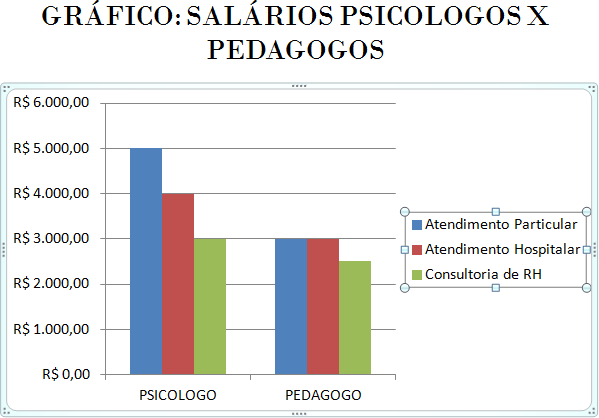 Fonte: Os autores, 2019.CONSIDERAÇÕES FINAISA pesquisa evidência a ampliação do campo de trabalho do pedagogo, enfatizando novos horizontes para a atuação desses profissionais que vão além do âmbito escolar e estão ganhando gradativamente mais espaço nas organizações públicas ou privadas, ocupando diversas funções que de alguma maneira se relacionam com a promoção de processos educativos e situações de aprendizagem.Devemos considerar que os avanços ocorridos em nossa sociedade influenciam na organização do trabalho e necessitam de um profissional preparado para fazer essa mediação entre funcionários e empresa. Considerando ainda, que essa profissão tem muitas habilidades e competências, sua atuação é de grande relevância para a empresa, pois qualifica a equipe gerando qualidade, produtividade e lucratividade.Nesse sentido, essa pesquisa serve como base para compreendermos melhor o campo de atuação do pedagogo empresarial e do psicólogo organizacional, tendo em vista que algumas das funções destes profissionais estão fortemente atreladas, uma vez que estas podem ser executadas também por um psicólogo (que é considerado obrigatório na empresa dependendo do número de funcionários).Conforme exposto no quadro comparativo, o salário desses profissionais ainda tem uma diferenciação nas médias salariais e valorização de mão de obra dos mesmos, o que não deviria acontecer, pois ambos Psicólogo e Pedagogo têm atuado junto às dificuldades organizacionais ligadas à gestão de RH, na promoção da saúde, na integração do funcionário, na comunicação entre empresa e funcionário, além de buscar auxiliar nas necessidades do profissional, para uma maior qualidade no trabalho.Enfim, até pouco tempo a visão da função do pedagogo era de só atuar em âmbito escolar. Este olhar está se modificando, a educação formal não deixa de ser um foco para o pedagogo, mas não é o único.7. REFERÊNCIASALMEIDA, Marcus Garcia de Almeida. Pedagogia Empresarial. Saberes, Práticas e Referências. Rio de Janeiro: BRASPORT, 2006.BRASIL. Resolução CNE/CP n.1, 15.5.2006. Institui Diretrizes Curriculares Nacionais para o Curso de Graduação em Pedagogia, licenciatura. Brasília. 2006. Disponível em:<http://portal.mec.gov.br/cne/arquivos/pdf/rcp01_06.pdf>. Acesso em: 30 ago. 2019.BRITO, Rosa Mendonça de. Breve Histórico do Curso de Pedagogia no Brasil. 2013. Disponível em: < http://dialogica.ufam.edu.br/PDF/no1/1breve_historico_curso_pedagogia.pdf>. Acesso em: 30 ago. 2019.CARVALHO, Paulla Helena, COSTA, Carla Roberta da, MONTEIRO, Vanessa de Senia, Silva de. A atuação do pedagogo na área empresarial e as possibilidades de trabalho para além dos interesses do Capitalismo. 2010. Disponível em: < http://apps.unibrasil.com.br/revista/index.php/educacaoehumanidades/article/viewFile/520/44 0<. Acesso em: 30 ago. 2019.CHAVES, Lázaro Curvêlo. Revolução Industrial. 2012. Disponível em: http://www.culturabrasil.org/revolucaoindustrial.htm. Acesso em: 30 ago. 2019.CHAVES, Natália Azenha, NUNES, Ruth Vieira. O papel do psicólogo na gestão de Recursos Humanos das organizações. 2010. Disponível em: < http://www.revista.inf.br/psicologia/pages/artigos/ART03-ANOVIII-EDIC14- MAIO2010.pdf>. Acesso em: 02 set. 2019.CHIAVENATO, Idalberto. Gestão de Pessoas: o novo papel dos recursos humanos nas organizações. 3. ed. Rio de Janeiro: ELSEVIER, 2010.FONSECA, Marília Saldanha da. A pedagogia na empresa: sua origem, seus caminhos. 2007. Disponível em:<http://www.ubm.br/ubm2007/hotsites/revista/pdf/A%20pedagogia%20na%20empresa.p df.> Acesso em: 02 set. 2019.HOLTZ, Maria Luiza Marins. Lições de pedagogia empresarial. Sorocaba. 2006. Disponível em: < http://www.mh.etc.br/documentos/licoes_de_pedagogia_empresarial.pdf >. Acesso em: 02 set. 2019.KÜHNE, Elaine. O Desafio do Psicólogo Organizacional. Disponível em:<http://www.rhevistarh.com.br/portal/?p=465>. 2010. Acesso em: 02 set. 2019.LEDA, Sheibe. Diretrizes Curriculares para o curso de Pedagogia: Trajetória longa e inconclusa. 2007. Disponível em: <http://www.scielo.br/pdf/cp/v37n130/04.pdf>. Acesso em: 02 set. 2019.LIBÂNEO, José Carlos. Pedagogia e pedagogos: Inquietações e buscas. Curitiba: Educar. N. 17, p. 153-176. 2001.LIBÂNEO, José Carlos. Pedagogia e Pedagogos para quê? 12. ed. São Paulo: Cortez, 2010.SILVA, Ana Paula Moura da, MACÊDO, Israel Silva de. A possibilidade de atuação do pedagogo na contemporaneidade. 2013. Disponível em: < http://dmd2.webfactional.com/media/anais/A-possibilidade-de-atuacao-do-pedagogo-na- contemporaneidade.pdf >. Acesso em: 02 set. 2019.DESAFIOS DO ENSINO MÉDIO: UM OLHAR PARA AS ESPECIFICIDADES QUANTO AO DESENVOLVIMENTO DO CURRÍCULOWillian Silva Santos(UFMS/CPNV–willianykatu@gmail.com) André Ferreira da Silva (UFMS/CPNV–vianaferreirasilva@gmail.com) Fernando Schlindwein Santino (UFMS/CPNV–fernando501098@hotmail.com)Maria das Graças Fernandes de Amorim  dos Reis (UFMS/CPNV–gmgrg46@gmail.com)RESUMO:Neste artigo relatamos os resultados de uma investigação do trabalho apresentado na disciplina de Gestão Escolar no curso de licenciatura em Pedagogia da Universidade Federal de Mato Grosso do Sul – UFMS, Campus Naviraí. O objetivo foi levantar e compreender a percepção da gestora escolar sobre o papel do gestor quanto ao planejamento e desenvolvimento do currículo. O estudo foi realizado a partir de pesquisa bibliográfica e de campo, com a realização de uma entrevista semiestruturada com uma gestora de uma escola pública de Ensino Médio. Assim, buscamos investigar o conhecimento da gestora, a visão, as dificuldades que enfrenta e, ainda se há necessidade de mudanças no currículo do Ensino Médio. Inferimos que a gestora e a comunidade escolar enxergam o currículo como algo pronto e acabado não se importando com as especificidades regionais e locais.Palavras-chave: Gestão Escolar; Planejamento; Currículo.INTRODUÇÃOO Currículo do Ensino Médio tem como finalidade organizar as atividades a serem propostas nas instituições escolares, para orientar os profissionais da educação a planejar e elaborar aulas, principalmente os gestores, seguindo um referencial teórico.O presente estudo tem como objetivo compreender como as Políticas de Currículo no Ensino Médio atuais estão sendo colocadas em prática no ambiente escolar, a partir da percepção do gestor quanto ao seu papel frente ao planejamento e desenvolvimento do currículo nesta etapa escolar.Para isso foi realizada uma pesquisa bibliográfica e um estudo de campo, para aprofundar e conectar a teoria com a prática. Assim, o trabalho aborda a temática Gestão Escolar no Ensino Médio, frisando os seguintes tópicos: Gestão Educacional e Gestão Escolar, Planejamento, Currículo e o papel do gestor em relação ao Currículo no Ensino Médio, A metodologia do estudo, bem como a apresentação e discussão dos dados.Pensamos ser precípuo neste estudo, a análise dos dados produzidos por estudiosos da área e comparados com a legislação vigente, visto que nas leis e teoria tudo é planejado para o aluno ideal, mas como veremos na análise de dados, nas instituições os (as) professores (as) e, especificamente os gestores, encontrarão alunos (as) reais, cada um com suas especificidades sejam elas educacionais, culturais, políticas e/ou socioeconômicas.Gestão Educacional e Gestão EscolarA gestão educacional se organiza nos sistemas de ensino federal, estadual e municipal, cada sistema tem um papel a desempenhar no contexto educacional do país. A Educação Básica é responsabilidade dos Estados, Distrito Federal e Municípios, sendo o Ensino Médio e parte do Ensino Fundamental de responsabilidade dos Estados e do Distrito Federal, e a Educação Infantil dos Municípios. Embora os entes federativos compartilhem responsabilidades, cada um possui sua própria responsabilidade, a União tem o papel de coordenar e articular todos os níveis de sistemas, já os Estados e o Distrito Federal o papel de elaborar e executar políticas e planos educacionais e os Municípios de organizar, manter e desenvolver seu sistema de ensino.A gestão escolar, trata das incumbências que os estabelecimentos de ensino possuem, respeitando as normas comuns dos sistemas de ensino. Cada escola deve elaborar e executar sua proposta pedagógica; administrar seu pessoal e seus recursos materiais e financeiros; cuidar do ensino-aprendizado do aluno, proporcionando meios para a sua recuperação; e articular-se com as famílias e a comunidade, proporcionando um processo de integração. Essa é a autonomia que a escola possui e que estar prevista na Lei de Diretrizes e Bases da Educação Nacional (LDB) de 1996 (BRASIL, 1996).Podemos perceber então que a gestão educacional acontece por meio das iniciativas desenvolvidas pelos sistemas de ensino. Já a gestão escolar, acontece no âmbito da escola e trata das tarefas que estão sob sua responsabilidade.Essa ideia vai ao encontro dos estudos de Luck (2009):Gestão escolar é o ato de gerir a dinâmica cultural da escola, afinado com as diretrizes e políticas educacionais públicas para a implementação de seu projeto político- pedagógico e compromissado com os princípios da democracia e com os métodos que organizem e criem condições para um ambiente educacional autônomo (soluções próprias, no âmbito de suas competências), de participação e compartilhamento (tomada de decisões conjunta e efetivação de resultados) e auto-controle (acompanhamento e avaliação com retorno de informações) .(...)A gestão escolar constitui uma dimensão e um enfoque de atuação em educação, que objetiva promover a organização, a mobilização e a articulação de todas as condições materiais e humanas necessárias para garantir o avanço dos processos socioeducacionais dos estabelecimentos de ensino, orientados para a promoção efetiva da aprendizagem dos alunos, de modo a torná-los capazes de enfrentar adequadamente os desafios da sociedade complexa, globalizada e da economia centrada no conhecimento (p. 24).Podemos observar que a autora caracteriza a gestão escolar como um ato compromissado com a democracia, e afinado com as politicas educacionais públicas a fim de uma promoção efetiva da aprendizagem dos (as) alunos (as), ou seja, que a gestão escolar em sua finalidade deve contemplar a aprendizagem dos (as) alunos (as), elevando consequentemente o nível de aprendizagem escolar.Rios (2010) caracteriza a Gestão como o ato de gerir, gerenciar ou administrar uma unidade escolar, gestor é um cargo que exige uma grande capacidade de liderança organizacional, pois todas as tarefas devem ser cumpridas rigorosamente, do modo e no tempo necessário. Com a caracterização de Rios podemos entender a importância de um profissional preparado adequadamente para exercer um cargo de gestão, pois o mesmo exige capacidade e comprometimento do profissional (RIOS, p. 266).Currículo no Ensino MédioAnalisando o significado da palavra “currículo”, verificamos a origem do latim “currere” que significa “rota, caminho”, desta forma o currículo pode ser entendido como um caminho/rota a ser seguido, contendo os conteúdos que serão ministrados em cada ano escolar. Trata-se de uma definição teórica e/ou algo que envolve muito mais que questões burocráticas que definem e selecionam os conteúdos (SENNA, 2019). Nessa perspectiva o Conselho Nacional de Educação (CNE) explica o termo currículo como:[...] experiências escolares que se desdobram em torno do conhecimento, permeadas pelas relações sociais, articulando vivências e saberes dos estudantes com os conhecimentos historicamente acumulados e contribuindo para construir as identidades dos educandos (BRASIL, 2010, p. 5).Relatamos aqui a importância da articulação de vivências e saberes dos discentes para que seja possível uma conexão da teoria com a prática, para assim atribuir significados aos conteúdos escolares selecionados pelos currículos. Nesse sentido, os currículos devem levar em consideração as especificidades de cada região, povos e culturas, visto que, “toda política curricular é uma política cultural, pois o currículo é fruto de uma seleção e produção de saberes” (BRASIL, 2013, p. 25).O Ensino Médio é direito de todo cidadão, etapa final da Educação Básica, o qual tem como objetivo garantir a permanência e aprendizagem dos discentes (BRASIL, 2018). Desta forma, é de suma importância citar o que as Diretrizes Curriculares Nacionais (DCN) apontam em relação ao Ensino Médio: “está em jogo a recriação da escola que, embora não possa por si só resolver as desigualdades sociais, pode ampliar as condições de inclusão social, ao possibilitar o acesso à ciência, à tecnologia, à cultura e ao trabalho” (BRASIL, 2011, p. 167).Colaborando com este pensamento, o Conselho Nacional de Educação (CNE) demonstrará os princípios e as finalidades orientadoras pelo Ensino Médio:I – a consolidação e o aprofundamento dos conhecimentos adquiridos no Ensino Fundamental, possibilitando o prosseguimento de estudos; II – a preparação básica para a cidadania e o trabalho, tomado este como princípio educativo, para continuar aprendendo, de modo a ser capaz de enfrentar novas condições de ocupação e aperfeiçoamento posteriores; III – o desenvolvimento do educando como pessoa humana, incluindo a formação ética e estética, o desenvolvimento da autonomia intelectual e do pensamento crítico; IV – a compreensão dos fundamentos científicos e tecnológicos presentes na sociedade contemporânea, relacionando a teoria com a prática. § 1º O Ensino Médio deve ter uma base unitária sobre a qual podem se assentar possibilidades diversas como preparação geral para o trabalho ou, facultativamente, para profissões técnicas; na ciência e na tecnologia, como iniciação científica e tecnológica; na cultura, como ampliação da formação cultural. § 2º A definição e a gestão do currículo inscrevem-se em uma lógica que se dirige aos jovens, considerando suas singularidades, que se situam em um tempo determinado (BRASIL, 2010, p. 8).Nesse sentido, podemos identificar a importância da contextualização para que os discentes, com base nos conhecimentos adquiridos no Ensino Fundamental, consiga (re) pensar sobre o espaço e tempo, ou seja, a realidade, o meio em que vivem, exercendo a sua cidadania em consonância com a compreensão de sociedade, podendo aperfeiçoar-se na área/trabalho de seu interesse.Nessa ótica, a LDB destaca o quão é importante para o aluno adquirir a capacidade de prosseguir seus estudos em consonância com o trabalho. Ao final da Educação básica o educando deverá desenvolver/apresentar a autonomia intelectual e o pensamento crítico. Tal fato é algo que está distante da realidade, está em lei, porém na prática veremos, na análise dos dados, que nem sempre os gestores estão preocupados com isso, devido à falta de adequação do currículo para as especificidades do Estado e, principalmente, do município.PlanejamentoO Planejamento escolar visa contribuir para o alcance de objetivos de forma a atingir toda a escola, o qual envolve um processo de reflexões e decisões sobre como será a organização, o trabalho durante o ano e a proposta pedagógica da unidade escolar, e "É um processo de racionalização, organização e coordenação da ação docente, articulando a atividade escolar e a problemática do contexto social" (LIBÂNEO, 1992, p. 221).Já o Planejamento curricular pode ser considerado como o "processo de tomada de decisões sobre a dinâmica da ação escolar. É previsão sistemática e ordenada de toda a vida escolar do aluno". Desta forma, o planejamento orienta de que forma os (as) professores (as), coordenadores (as) e diretores (as) junto com a comunidade escolar, irão realizar as ações para atuar em prol da aprendizagem dos discentes (VASCONCELLOS, 1995, p. 56).É impossível enumerar todos os tipos e níveis de planejamento necessários à atividade humana. Sobretudo porque, sendo a pessoa humana condenada, por sua racionalidade, a realizar algum tipo de planejamento, está sempre ensaiando processos de transformar suas ideias em realidade. Embora não o faça de maneira consciente e eficaz, a pessoa humana possui uma estrutura básica que a leva a divisar o futuro, a analisar a realidade a propor ações e atitudes para transformá-la (GANDIN, 2001, p. 83).Destarte, neste estudo abordaremos o planejamento de forma abrangente, sendo  que o planejamento consiste em elaborar um plano de atividades, as quais serão desenvolvidas durante um período de tempo, geralmente um ano. Nesse contexto essas atividades devem ser elaboradas com a finalidade de proporcionar ao (a) aluno (a) aprendizagens durante esse período de tempo, baseada na Base Nacional Comum Curricular (BNCC), sendo que as escolas tem a liberdade de acrescentar seus próprios projetos e conteúdos no currículo, desde que respeitem as leis superiores, Constituição Federal e Lei de Diretrizes e Bases (COSTA, 2010).O planejamento deve ser realizado por toda a equipe, professores (as), diretores (as) e a coordenação, é o momento de (re) pensar a organização dos objetivos e metas. É interessante levar em consideração o contexto social e as diversidades encontradas em sala de aula em consonância com as exigências do Município, Estado e a União.Nessa ótica, o planejamento escolar tem que levar em conta a realidade escolar interna que é a quantidade de professores (as), alunos (as), a indisciplina, a falta de material, ou seja, as dificuldades enfrentadas dentro do ambiente escolar. Em relação a parte externa, o planejamento escolar deve considerar o relacionamento com os pais dos alunos e com a comunidade externa no geral (FRANÇA, 2019).Aspectos MetodológicosPara a realização da pesquisa, além do referencial teórico apresentado a partir de estudos bibliográficos, foi realizada também uma pesquisa de campo, de natureza qualitativa, em uma instituição pública do município de Naviraí/MS, mais especificamente em uma escola estadual que oferece com o Ensino Médio. Ao refletir sobre a pesquisa qualitativa, Martins (2010, p. 63) salienta que:[...] descreve-se e determina-se com precisão conceitual rigorosa a essência genérica da percepção ou das espécies subordinadas, como a percepção da coisalidade, etc. Mas a generalidade mais elevada está na experiência em geral, no pensamento em geral, e isto torna possível uma descrição compreensível da natureza da coisa.Esse tipo de estudo permite ao pesquisador envolver-se a fundo nas experiências dos participantes, pois permite aos autores do estudo ficarem frente a frente com o sujeito, fazendo assim com que além das palavras, ele tenha acesso as emoções que esse sujeito expressa durante a mesma.Para a coleta de dados optamos pela entrevista com roteiro semiestruturado, por meio de gravação de áudio, onde a entrevistada respondeu as perguntas e expôs suas opiniões sobre a pauta da entrevista livremente. Ressalta-se que, sobre esse tipo de pesquisa, Gonçalves, Souza e Reis (2017, p. 179-180) destacam que:[...] a entrevista semiestruturada é considerada um instrumento essencial para a pesquisa qualitativa, por se tratar de uma técnica que se baseia no diálogo descontraído, em um bate papo que é de total controle do pesquisador. Este, por sua vez, se apoia em um roteiro que foi previamente elaborado, de acordo com os objetivos da pesquisa.A participante da pesquisa foi uma profissional, intitulada pelo diretor da escola Estadual como subdiretora, ou diretora adjunta. Neste estudo trataremos a mesma como gestora. Para a realização da pesquisa de campo, inicialmente foi feito contato diretamente com o diretor da respectiva escola, e o mesmo nos direcionou até a gestora, para a qual explicamos os objetivos da pesquisa e marcamos um horário para a entrevista. Os resultados da pesquisa, bem como a análise dos dados, são apresentados na sequência.Análise de dadosA gestora nos atendeu em sua sala no período vespertino, se mostrou animada e interessada para com a entrevista. Ao iniciar a conversa, ao indagarmos como ela caracteriza gestão educacional e gestão escolar, obtivemos a seguinte resposta:[...]Gestão educacional que eu imagino, seria gestão de educação mesmo né, seria uma gestão com os alunos, ajustes pedagógicas ,gestão didática, já a gestão escolar ela é mais abrangente além de você ter a gestão educacional, você também tem a gestão que você tem que gerir os recursos, você tem que ver dinheiro de merenda, repasse de dinheiro para o PDE89 para que que esse dinheiro, esse dinheiro vai para o custeio,esse não vai esse vai para capital, esse não vai, e fora a prestação de conta que é um catatau de documentos, Então se fosse só o Educacional seria mais tranquilo, mas não é só isso, então a gente, é um gestor ele é cobrado constantemente ,aprendizagem do aluno, Mas também como vai gerir aquelas políticas educacionais, entendeu? (GESTORA, 2019).A resposta da gestora não traz evidências claras sobre a especificidade da gestão educacional e da gestão escolar, visto que a educacional é mais ampla, baseada na organização dos sistemas de ensino federal, estadual e municipal e das responsabilidades desses sistemas, mas dá a entender que há instâncias que determinam as normas, executam e deliberam no setor educacional, por meio das políticas. A gestão escolar é que trata das tarefas que os estabelecimentos de ensino possuem, respeitando as normas comuns dos sistemas de ensino, ou seja, dadas a partir da gestão educacional. No entanto, a gestora aponta algumas atribuições da sua função no que se refere a administrar seu pessoal e seus recursos materiais e financeiros; cuidar do ensino-aprendizado do aluno, entre outros aspectos.Libâneo (2001) acrescenta ao conceito de gestão a dimensão de atividades pela qual são mobilizados meios e procedimentos para atingir as metas no sentido da organização, envolvendo aspectos gerenciais e técnico-administrativos. Neste sentido, segundo o autor seria sinônimo de administração. Já a direção, segundo ele, é princípio e atributo da gestão, canalizando o trabalho conjunto com as pessoas, orientando-as no rumo dos objetivos. A direção, ainda de acordo com Libâneo, põe em ação o processo de tomada de decisões na organização e coordena os trabalhos, de modo que sejam executados da melhor forma, caracterizando o papel do gestor escolar. Diante disso, entendemos que gestão escolar e gestão educacional consistem num sistema de organização externa e interna da escola, abarcando todos os setores que estão envolvidos com as práticas escolares. Desta forma, a gestão escolar visa garantir um desenvolvimento educacional eficaz na instituição. Portanto, cada escola deve desenvolver oAo citar “PDE” a gestora está referindo-se ao “Plano de Desenvolvimento da Educação” que tem por objetivo proporcionar aos professores da rede pública estadual subsídios teórico-metodológicos para o desenvolvimento de ações educacionais sistematizadas, e que resultem em redimensionamento de sua prática.seu plano de gestão escolar, com base nas diretrizes vigentes. Como resultado desta gestão, espera-se que a instituição tenha uma excelência no ensino, redução da inadimplência, prevenção da evasão escolar, combater a indisciplina, manter a motivação da equipe que compõe a escola, além de manter os pais e os (as) alunos (as) engajados nos projetos escolares. Ao indagarmos se havia alguma especificidade na gestão no Ensino Médio,obtivemos a resposta:Não tem, da mesma maneira que você faz a gestão de Ensino Fundamental, você faz Ensino Médio também, é o mesmo, tanto os recursos também são iguais, né antigamente não vinha recurso de merenda para o Ensino Médio, hoje já está vindo então é tudo igual, tanto quanto Ensino Fundamental, ensino médio, tudo igual (GESTORA, 2019).Com base na sua resposta podemos considerar que ela acaba pensando somente na parte administrativa, esquecendo-se dos aspectos pedagógicos, sociais, pois a gestão abrange também diversas questões da sociedade. Sabemos que o/a diretor/a gestor/a e os (as) professores (as) de uma escola do Ensino Médio também devem estar preparados para tratar de questões típicas do universo dos adolescentes como, por exemplo, a descoberta da sexualidade, visto que é nessa etapa da educação que os adolescentes estão se descobrindo. Becker (1994) cita as questões de conflitos internos como marcas próprias da adolescência, sendo esta uma fase marcada pela complexidade dos sentimentos e das novas sensações com presença de confusões e angústias.Ao ser questionada sobre qual é o papel do gestor em relação ao planejamento e desenvolvimento do Currículo no Ensino Médio, a gestora respondeu:O currículo ele já vem pronto, ele já vem pronto certinho, a agente tá estudando né agora BNCC, né. Que é a Base Comum Curricular, que a gente pode dar alguns palpites, mas aí a partir daí dessa BNCC pronta você já tem o seu currículo pronto né. A única coisa que temos que fazer, é que fazemos interferência, seria em como planejar a aplicabilidade desse currículo, como aplicar dentro da escola, dentro da sala de aula, agora o conteúdo, vem já descrito que tem que trabalhar, então não temos nós nem como se fala..., você vai trabalhar isso e, isso não! Já vem pronto (GESTORA, 2019).Levando em consideração o relato, ela considera que a BNCC é um currículo, o que contradiz os dados a seguir:A Base Nacional Comum Curricular (BNCC) é um documento de caráter normativo que define o conjunto orgânico e progressivo de aprendizagens essenciais que todos os alunos devem desenvolver ao longo das etapas e modalidades da Educação Básica, de modo a que tenham assegurados seus direitos de aprendizagem e desenvolvimento (BRASIL, 2018, p. 07).Outro ponto a ser destacado é que, aparentemente, parece haver uma zona de conforto com a afirmação que o planejamento para o Ensino Médio “já vem tudo pronto”. Nesse sentido, podemos nos questionar, mas esse material “tudo pronto” será que realmente é o mais adequado para as especificidades do munícipio de Naviraí/MS? Visto que para Vasconcellos (1995, 38- 39), “A existência de conteúdos preestabelecidos, que ‘têm que ser dados’, nega a ideia do autêntico planejamento”. Desta forma, o estudo aponta a falta de um planejamento autêntico, o qual questiona a autonomia da escola no município e a real eficácia do mesmo.No momento em que a gestora relata que pode dar alguns “palpites”, tem-se a impressão que esses não terão valor para as pessoas que elaboraram a proposta, ou seja, as mudanças não estão ao seu alcance. Acredita-se que os responsáveis por elaborar o currículo muitas vezes não estão a par da realidade escolar, planejam para um aluno (a) ideal e não conhecem o aluno real. O planejamento é importante, não estamos questionando a importância do mesmo, mas será que realmente, neste caso, a teoria/orientação que vem “pronta” de outras realidades poderá se conectar com a realidade dos alunos (as) de Naviraí/MS?, o mesmo promoverá uma aprendizagem significativa?O relato da gestora evidencia que “[...] muitas vezes, [...] se faz aquilo tudo para se enganar reciprocamente, todo mundo sabendo que não adianta, mas também ninguém tendo a coragem de questionar...” (VASCONCELLOS, 1995, p. 16). Quando a gestora cita que tem o domínio de “aplicabilidade na escola e em sala de aula”, parece demonstrar controle sobre a situação que eles, como gestores, realmente controlam e definem suas ações, mas no momento de falar dos “conteúdos” a serem ministrados, aponta que os conteúdos já vêm descritos e, tampouco os gestores podem interferir, se contradizendo ao longo da entrevista, ou seja, os conteúdos seguem a risca conforme orientação da BNCC. Se nós formos pensar sobre as avaliações externas e as ideologias da classe dominante, a escola está no caminho certo, porém se pensarmos sobre as especificidades da escola; corpo docente e discente não se pode seguir a risca conteúdos em que os (as) alunos (as) não serão capazes de conectar e criar significados com os conhecimentos prévios, culturais, econômicos e políticos da sua realidade.Durante a realização do estudo, indagou-se se ela acreditava existir dificuldades na gestão da escola, quais e por quê?A gestora enfatiza que sim, que há muitas dificuldades em vários âmbitos, tanto com os (as) alunos (as) que são forçados a estudar pelos pais, que são forçados a matricularem seus filhos pelo conselho tutelar, e isso faz com que o aluno vá para a instituição de ensino apenas para bagunçar:[...] como posso te explicar, a sociedade do conselho tutelar, vamos supor, a constituição fala que todo menor de 6 a 14 anos é obrigatório estudar, mas só que não pergunta para esse aluno se ele quer aprender, então ele está dentro da sala de aula não querendo estudar, então ele quer bagunçar, uma coisa muito desafiadora mesmo (GESTORA, 2019).A LDB, no artigo 1°, prevê que além de ensinar, a escola contribua para que o aluno aprenda a viver em sociedade. Nesta direção, ressalta-se a importância desse aluno estar inserido em uma instituição e ter um processo de ensino e aprendizagem:A educação abrange os processos formativos que se desenvolvem na vida familiar, na convivência humana, no trabalho, nas instituições de ensino e pesquisa, nos movimentos sociais e organizações da sociedade civil e nas manifestações culturais (BRASIL, 1996).Para Schram e Carvalho (2019, p.1) “A escola precisa redimensionar o seu pensar, reformulando suas ações pela compreensão sobre a comunidade escolar”, ou seja, a escola deve mudar sua maneira de ver e lidar com os (as) alunos (as) que lá estudam, aprendendo a lidar com a especificidade de cada um, de forma que consiga incluir e ajudar esses (as) alunos (as), trabalhando em conjunto com toda a comunidade escolar.A gestora também destaca outra dificuldade enfrentada pela escola quanto aos recursos que vem para a mesma. Essas dificuldades se referem a gerir esses recursos, porque segundo ela, além de vir pouco, vem descrito a forma de aplicação.[...] vamos supor, eu posso usar como custeio, né, para trocar uma torneira, arrumar uma caixa d´água, só que eu não tenho como pagar mão de obra, porque para a mão de obra eu preciso de um profissional que faça nota, e no nosso município não tem profissionais que tem CNPJ, esses dias veio 1.200,00 reais para nós de acessibilidade e tivemos que devolver tudo (GESTORA, 2019).A Constituição Federal estabelece no artigo 212 que os estados, o distrito federal e os municípios aplicarão anualmente no mínimo vinte e cinco por cento da receita resultante de impostos, em gastos com a educação (BRASIL, 1996). “A aplicação desses recursos pelos gestores estaduais e municipais deve ser direcionada considerando a responsabilidade constitucional que delimita a atuação dos estados e municípios em relação à educação básica” (FNDE, 2019). O que deve ser de conhecimento dos gestores.Além desses recursos a escola utiliza também um benefício chamado de ‘Suprimentos de fundos’, que é usado para o pagamento de despesas pequenas e de pronto atendimento, conforme a Portaria MF n° 95/02: “O suprimento de fundos somente ocorrerá para realização de despesas em casos excepcional conforme disciplinado pelos art. 45 e 47 do Decreto n° 93.872/86. Esse recurso fica limitado a:I.- 5% (cinco por cento) do valor estabelecido na alínea "a" do inciso "I" do art. 23, da Lei no 8.666/93, para execução de obras e serviços de engenharia;II.- 5% (cinco por cento) do valor estabelecido na alínea "a" do inciso "II" do art. 23, da Lei acima citada, para outros serviços e compras em geral.§ 2º O servidor que receber suprimento de fundos, na forma deste artigo, é obrigado a prestar contas de sua aplicação, procedendo-se, automaticamente, à tomada de contas se não o fizer no prazo assinalado pelo ordenador da despesa, sem prejuízo das providências administrativas para a apuração das responsabilidades e imposição, das penalidades cabíveis (SUPRIMENTOS DE FUNDOS, 2019).Podemos notar então que o relato da entrevistada condiz com a lei que determina que todo e qualquer serviço feito pela escola, tem que ser prestado conta, de forma objetiva e coesa.Outra pergunta realizada à gestora foi se havia necessidade de mudanças, quais e por quê? Ela disse que uma das principais preocupações é em relação aos (as) alunos (as) que são obrigados a estudar e vão para a escola apenas para bagunçar, que a escola tenta resgatar esses (as) alunos (as), e por isso que muitas vezes acaba em violência, ela enfatiza que não sabe o que fazer sobre isso.[...] essas coisas acontece na escola e eu não sei como resolver (falando sobre o uso de drogas ilícitas nos banheiros), quanto à segurança eu acho que deveria ter policiais armados, porque eles têm medo, eu não sei se você está sabendo, mais o nosso diretor sofreu um atentado (relembrando o atentado, onde um aluno desferiu uma facada contra o diretor da instituição em 2017, o diretor sobreviveu) (GESTORA, 2019).Infelizmente a questão de violência nas escolas, não é algo recente e muito menos algo restrito ao nosso país. Sposito, professora de sociologia da educação da FEUSP, traz em seu artigo intitulado ‘A instituição escolar e a violência’, dados que mostram que esse tipo de violência tem sido comum em nosso meio escolar, e cita uma notícia escrita por um jornal de São Paulo sobre um acontecido nos Estados Unidos em 1994. A notícia apontava que, [...] “pelo menos 270 mil estudantes entravam armados em sala de aula. Cerca de 70% dos colégios americanos revistam seus alunos na entrada das escolas, e fazem inspeções inesperadas nas salas de aulas” (SPOSITO, p.59), ou seja, a violência escolar não é um fenômeno estritamente brasileiro.Diferente do que a participante pensa, a forma de acabar com o problema não é com policiais armados. Delors (2001) acredita que a escola por si mesma, pode fazer esse papel demudar o quadro de violência na instituição, para o autor a escola é uma via capaz de conduzir um desenvolvimento humano e mais harmonioso, combater formas de pobreza, exclusão social, intolerâncias e opressões. O que na visão da autora Abramovay não acontece, por que:[...] encontramos é uma escola que exclui os seus alunos, não respeita as diferenças, é elitista, baseada em um modelo de escola que durante muitos anos atendeu a elite brasileira. Além de ser excludente ela, muitas vezes, não respeita a criança e o jovem, expulsando-os direta ou indiretamente do seu espaço (ABRAMOVAY, 2008, p. 2).Para a autora, a violência escolar pode ser resolvida através de regras postas pela escola, no entanto, essas regras têm que ser de conhecimento de todos, discutidas, escolhidas democraticamente também com todos os (as) alunos (as) da instituição (ABRAMOVAY, 2008).A gestora diz que os (as) professores (as) tentam se adaptar a situação e fazem o melhor que podem em relação a esses (as) alunos (as). Afirma que a escola no geral, não é violenta, que os (as) alunos (as) usuários de drogas têm atendimento junto à escola com psicólogas, mas que em meio a 300 jovens sempre tem um e outro que dá trabalho, e que a única maneira que ela vê, é que tenha policiamento nas escolas, mesmo que seja uma visita às vezes. Enfatizou que quando ocorreu o atentado contra o diretor, a polícia começou fazer visita e ela percebeu muita diferença.Na direção das ideias de Delors, Monlevade (2013. p, 76) aborda que:[...] a disciplina tem um papel de prevenção da violência e de contenção de conflitos, onde a educação e a pedagogia podem encontrar inspirações e provocações para interferir no sentido de humanizar as atitudes e comportamentos humanos, inclusive coibindo os excessos de disciplinamento, que negam as liberdades e os direitos humanos (MONLEVADE, 2013, p.76).Nesse sentido, para os autores, esse problema pode ser resolvido por meio de diálogos e disciplina, fazendo com que o aluno se sinta incluído nas escolhas que a instituição faz para que melhore a qualidade do ensino e diminua a violência.CONSIDERAÇÕES FINAISAo iniciar este estudo, nos propusemos a responder a seguinte indagação: como as Políticas de Currículo no Ensino Médio estão sendo colocadas em prática no ambiente escolar, a partir da percepção do gestor quanto ao seu papel frente ao planejamento e desenvolvimento do currículo nesta etapa escolar? Mas, os dados evidenciam que a gestora resume o seu trabalho em ações meramente burocráticas esquecendo-se da parte pedagógica.Nesse sentido, a compreensão da gestão em termos de participação democrática, autocontrole e autonomia ainda estão mais presente na teoria, como algo administrativo e burocrático, como por exemplo, está o Projeto Político Pedagógico (PPP), no qual os gestores não conseguem conectar a teoria com a prática.É fato que ainda hoje há uma inversão de valores nas unidades escolares, visto a escola conseguir se posicionar consistentemente, e acaba por falhar na execução de suas propostas.A gestão educacional e escolar atual deve envolver a participação, sobretudo a sua aplicabilidade nas escolas, deve ser o paradigma de ampla discussão, visto ser uma prática de compreensão do espaço escolar como um ambiente transformador direcionado a formação de um cidadão consciente, o que poderia ser um meio da escola lidar com parte de sua problemática.Com base no estudo, destacamos a necessidade de mudanças no cenário atual da Educação Básica brasileira, especificamente em Naviraí/MS, levando em consideração o que está em jogo: a aprendizagem de qualidade e significativa dos alunos. Todos tem destaque para que possamos ‘sonhar’ com a construção de uma sociedade mais justa e igualitária com o devido valor e respeito com o ‘outro’.Acredita-se que este estudo pode e deve ser ampliado, em trabalhos futuros. Destacamos que nos dias atuais, a metodologia viável para a promoção do ensino significativo e de qualidade para os estudantes é uma gestão participativa democrática, a qual os gestores, professores e a comunidade possam trabalhar em regime de colaboração em prol do desenvolvimento dos discentes.REFERÊNCIASABRAMOVAY, Miriam. Escola e violências. Revista Observare. A revista do Observatório Interdisciplinar de Segurança Pública do Território. Volume 4. Outubro de 2008. Disponível em	:<http://www.ospba.org/wp-content/uploads/2012/11/escola_e_violencias_-_miriam_abramovay.pdf.>Acesso em: 21 mar. 2019.BECKER, Daniel. O que é adolescência? (13a ed.). São Paulo: Brasiliense. 1994.BRASIL. Conselho Nacional de Educação (CNE). Resolução CNE/CEB nº 4/2010. Define Diretrizes Curriculares Nacionais Gerais para a Educação Básica. Diário Oficial da União, Brasília, seção 1, p. 824, 14 jul. 2010. Disponível em: <http://portal.mec.gov.br/inicio/323- secretarias-112877938/orgaos-vinculados-82187207/12992-diretrizes-para-a-educacao- basica> Acesso em: 4 mar. 2019. 	.Ministério da Educação. Diretrizes Curriculares Nacionais Gerais da Educação Básica.		Brasília:	MEC,	SEB,	DICEI,	2013. Disponível em:<http://portal.mec.gov.br/index.php?option=com_docman&view=download&alias=13448- diretrizes-curiculares-nacionais-2013-pdf&Itemid=30192> Acesso em: 21 mar. 2019. 	.Ministério da Educação. Secretaria da Educação Básica. Base nacional comum curricular. Brasília, DF, 2018. Disponível em: < http://basenacionalcomum.mec.gov.br/wp- content/uploads/2018/12/BNCC_19dez2018_site.pdf>. Acesso em: 23 mar. 2019. 	. Lei de Diretrizes e Bases da Educação Nacional, n. 9.394, de 20 de dezembro de 1996. Disponível em: <http://portal.mec.gov.br> Acesso em: 26 mar. 2019. 	. O Fundo Nacional de Desenvolvimento da Educação (FNDE). Ministério da Educação. 2019. Disponível em:<https://www.fnde.gov.br/>. Acesso em: 28 mar. 2019.COSTA, Hugo Heleno Camilo; LOPES, Alice Casimiro. A contextualização do conhecimento no Ensino Médio: tentativas de controle do outro. Educ. Soc., Campinas, v. 39, nº. 143, p.301- 320, abr.-jun., 2018. Disponível em:<http://www.scielo.br/pdf/es/v39n143/1678-4626-es-es0101-73302018184558.pdf> Acesso em: 12 mar. 2019.COSTA, Renata. Planejamento: momento de repensar a escola. Nova Escola. 2010.<https://novaescola.org.br/conteudo/431/planejamento-momento-de-repensar-a-escola> Acesso em: 10 mar. 2019.DELORS, Jacques. Educação: um tesouro a descobrir. 6. ed. São Paulo: Cortez; Brasília: MEC, UNESCO, 200.FRANÇA, Luísa. Saiba tudo sobre planejamento escolar. Plataforma Educacional. 2019. Disponível em: <https://www.somospar.com.br/saiba-tudo-sobre-planejamento-escolar/> Acesso em: 18 mar. 2019.GANDIN, Danilo. Posição do planejamento participativo entre as ferramentas de intervenção na realidade. Currículo sem Fronteira, v.1, n. 1, jan./jun., 2001, pp. 81-95. Disponível em: < https://www.ets.ufpb.br/pdf/2013/2%20S1%20Gestao%20Estrategica%20-%20IFES/GANDIN_A%20posi%C3%A7%C3%A3o%20do%20planejamento%20participati vo.pdf> Acesso em: 20 mar. 2019.GONÇALVES, Josiane, Peres; SOUZA, Valdelice, Cruz Silva; REIS, Maria, Graças Fernandes, Amorim. Gestoras municipais de educação infantil: (des) confiança no trabalho realizado por homens educadores. Interacções, v. 45, n. 1, p. 172-191, 2017. Disponível em:<https://revistas.rcaap.pt/interaccoes/article/view/9571>. Acesso em: 26 mar. 2019.LIBÂNEO, Jose, Carlos Organização e gestão escolar: teoria e prática. 4. ed. Goiânia: Editora alternativa, 2001.LÜCK, Heloísa. Dimensões da gestão escolar e suas competências. Curitiba: Positivo, 2009.MARTINS, Joel. A Pesquisa qualitativa. In: FAZENDA, Ivani. Metodologia da pesquisa educacional. 12. ed. São Paulo: Cortez, 2010.MONLEVADE, João, Antônio, Cabral. Segurança na sociedade e nas escolas. Técnico em infraestrutura escolar, Cuiabá – MT 2013. Disponível  em:<http://portal.mec.gov.br/docman/fevereiro-2016-pdf/33631-05-disciplinas-ft-ie-caderno- 16-seguranca-sociedade-escolas-pdf/file>. Acesso em: 20 de mar. 2019.OLIVEIRA, Emanuelle. Gestão Educacional e Gestão Escolar. Disponível em:< https://www.infoescola.com/educacao/gestao-educacional-e-gestao-escolar/> Acesso em: 26 mar. 2019.RIOS, D, R. Mini Dicionário de Língua Portuguesa. São Paulo- SP: DCL, 2009.SCHRAM, Sandra, Cristina; CARVALHO, Marco, Antonio, Batista. O pensar educação em Paulo Freire: Para uma Pedagogia de mudanças. Disponível em:<http://www.diaadiaeducacao.pr.gov.br/portals/pde/arquivos/852-2>. Acesso em: 28 mar. 2019.SENNA, Instituto, Ayrton. Qual o papel do currículo escolar no ambiente educacional? Pinheiros	SP, 2019. Disponível em:<https://institutoayrtonsenna.org.br/pt-br/meu- educador-meu-idolo/materialdeeducacao/qual-o-papel-do-curriculo-escolar-no-ambiente- educacional.html> Acesso em: 13 mar. 2019.SPOSITO, Marilia, Pontes. A instituição escolar e a violência. Cadernos de pesquisa, n.104, 1998,	p.	58-75.	Disponível em:<http://publicacoes.fcc.org.br/ojs/index.php/cp/article/view/717/733>. Acesso em: 26 de mar. 2019.VASCONCELLOS, Celso Santos. Planejamento: plano de ensino-aprendizagem e projeto educativo. São Paulo: Libertad, 1995.GT 3Formação de professores, tecnologia e educação.O USO DAS TECNOLOGIAS NA EDUCAÇÃO: UM OLHAR DE PROFESSORES DO ENSINO FUNDAMENTAL DA REDE PÚBLICAAna Caroline da Silva Sales (UEMS/Naviraí).RESUMOEste trabalho tem por objetivo investigar o uso das tecnologias na educação de Naviraí/MS, buscando levantar a visão de professores da rede de pública de ensino sobre a temática em questão, assim como a forma que vêm sendo enfrentadas no interior de tais instituições escolares. Para tanto, foi realizada uma pesquisa qualitativa/descritiva, envolvendo três profissionais de três instituições do município. O instrumento de coleta de dados foi questionários abertos realizados com os professores da etapa de ensino escolhida. Por meio desde estudo observou-se que as tecnologias estão cada vez mais ganhando espaço nas instituições de ensino, e assim são inseridas no cotidiano escolar como meio de facilitar o processo de ensino e aprendizagem, visto que tem sido uma importante ferramenta na prática pedagógica desses profissionais.Palavras-chave: Tecnologias; Anos Iniciais do Ensino Fundamental; Profissionais da Educação; Práticas Pedagógicas.INTRODUÇÃOAs mudanças (científico-tecnológicas, econômicas, sociais, políticas e culturais) ocorridas na sociedade contemporânea têm influenciado direta e indiretamente a organização da sociedade, o que se reflete nos processos educacionais. Desta forma, a escola enquanto instituição social tem o papel de atender às novas exigências sociais, dentre as quais podemos destacar o uso das tecnologias em prol do bom desenvolvimento educacional.Nesse sentido, nota-se que a tecnologia foi criada tendo em vista a facilitação da vida humana, uma vez que promove a ampliação de um novo mundo às crianças, jovens e adultos. Além de garantir que todos tenham acesso a diversas formas de informação e disseminação de culturas. No entanto, podemos perceber que sua inclusão na educação tem trazido várias discussões tanto em prol quanto contra uma destas trata-se da capacitação dos profissionais para que seu uso seja de fato eficaz.Deste modo, é importante que os professores estejam preparados para lidar com a temática, inclusive no ensino fundamental, visto que nesta etapa as crianças estão em processo de alfabetização e tal ferramenta pode ser essencial nesse processo. Diante a esse cenário cabe a ele a principal responsabilidade em garantir o ensino às crianças, desta forma, deve partir da realidade do aluno para ensiná-lo, além de explorar seus conhecimentos prévios e fazer uso dos mesmos para favorecer a uma prática significativa.Assim, frente a essas conjunturas, o presente trabalho tem por finalidade investigar o uso das tecnologias na educação de Naviraí/MS, buscando levantar a visão de professores da rede de pública de ensino sobre a temática em questão, assim como a forma que vêm sendo enfrentadas no interior de tais instituições escolares.A metodologia utilizada segue algumas etapas consecutivas. A primeira fase se volta para a realização de uma pesquisa bibliográfica buscando adquirir maiores informações teóricas a respeito do tema proposto, esclarecendo a importância desse tema para o bom desenvolvimento da educação. Em seguida, realizou-se uma pesquisa de campo, a qual, por meio do levantamento de dados, procurou esclarecer como as escolas que ofertam anos iniciais do ensino fundamental de Naviraí/MS vem utilizando as tecnologias.Os dados foram coletados a partir de questionários abertos aplicados a três professores de escolas distintas, os quais atuam em diferentes faixas etárias. Assim, como última etapa, realizamos a organização, análise e discussão dos dados obtidos e a redação do texto, desenvolvendo as ideias presentes nos tópicos contidos no presente trabalho, o qual apresenta, de modo crítico e analítico, a maneira como vêm se desenvolvendo o trabalho com os alunos da rede de Ensino de Naviraí-MS.CONCEITUANDO A TECNOLOGIA NA EDUCAÇÃODiante o novo cenário educacional percebe-se o quanto o uso das Tecnologias da Informação e Comunicação (TIC) tem sido fator primordial e significativo para desenvolvimento de uma educação de qualidade, uma vez que possibilita que se tenham domínio dos variados tipos de conhecimentos que permeiam a sociedade atual.Neste sentido, é importante que haja um esclarecimento do termo tecnologia. A palavra é de origem grega de technê (arte ofício) e logos (estudo de), está ligado com o conhecimento científico que é transformado em técnica, ou seja, é a teoria juntamente com a habilidade (modo de fazer). Esses dois conceitos possibilita a produção de novos conhecimentos científicos. (Blanco e Silva, 1993)Segundo o dicionário Aurélio há diferentes significações para o termo, a saber: 1 Ciência cujo objeto é a aplicação do conhecimento técnico e científico para fins industriais e comerciais.2 Conjunto dos termos técnicos de uma arte ou de uma ciência.3 Tratado das artes em geral.4 Alta tecnologia: o mesmo que tecnologia de ponta.5 Tecnologia de ponta: a de última geração, a mais avançada.Chaves (1999) ressalta que existem várias formas de se compreender a tecnologia, sendo que tal entendimento pode partir desde produto do conhecimento científico até formas mais complexas, como “qualquer artefato, método ou técnica criado pelo homem para tornar seu trabalho mais leve, sua locomoção e sua comunicação mais fáceis, ou simplesmente sua vida mais satisfatória, agradável e divertida” (p.02). O autor ainda salienta que por meio das tecnologias o homem ampliou a sua capacidade de comunicação, uma vez que possibilita o aumento de seus poderes mentais como: capacidade de, organizar, armazenar, analisar, relacionar, integrar, aplicar e transmitir informação. Seguindo essas ideias o autor complementa:As tecnologias que estendem a capacidade de comunicação do homem, contudo, existem há muitos séculos. As mais importantes, antes do século dezenove, são a fala tipicamente humana, conceitual (que foi sendo desenvolvida aos poucos, desde tempos imemoriais), a escrita alfabética (criada por volta do século VII AC), e a imprensa, especialmente o livro impresso (inventada por volta de 1450 AD). Os dois últimos séculos viram o aparecimento de várias novas tecnologias de comunicação: o correio moderno, o telégrafo, o telefone, a fotografia, o cinema, o rádio, a televisão e o vídeo. Mais recentemente, como veremos, o computador se tornou um meio de comunicação que engloba todas essas tecnologias de comunicação anteriores. (CHAVES, 1999, p. 02).Nestas conjunturas, conforme salienta Oliveira Júnior e Silva (2010) tecnologia pode ser entendida como algo inventado para facilitar a vida do ser humano, tais recursos estão relacionados ao progresso da sociedade. Uma vez que seu objetivo “almeja uma amplitude maior que envolva novas formas de ensinar e de aprender inerentes com a discussão da sociedade do conhecimento, caracterizada pelos princípios da diversidade, da integração e da complexidade” (OLIVEIRA JÚNIOR e SILVA, 2010, p.88).De acordo com as proposições de Masetto, as tecnologias podem ser definidas como:[...] o uso da informática, do computador, da internet, do CD-ROM, da hipermídia, da multimídia, de ferramentas para educação a distância – como chats, grupos ou listas de discussão, correio eletrônico etc. – e de outros recursos de linguagens digitais de que atualmente dispomos e que podem colaborar significativamente para tornar o processo de educação mais eficiente e mais eficaz. (MASETTO, 2000, p. 152).Nesse sentido, segundo Pinto (2004) as TIC´s podem ser classificadas em: mídia, multimídia e hipermídia. A mídia se define por transmitir poucos elementos, por exemplo, o rádio, que apresenta somente o áudio e a TV, que possui o áudio e a imagem. Já a hipermídia caracteriza-se por documentos que incorporam texto, imagem e som de modos distintos. Por fim, a multimídia, é entendida por agregar vários elementos ou dispositivos diferentes, os quais estão interconectados, ou seja, é caracterizada pela junção de diversos meios midiáticos que possibilita a comunicação, por exemplo: CDs, DVDs, TVs interativas, vídeo game, Web, dentre outros.Nos dias atuais, segundo as proposições de Chaves (1999) quando falamos no termo “Tecnologia na Educação” dificilmente se pensa na utilização de recursos concretos como: giz, quadro-negro, livros e revistas ou até mesmo no que se referem a entidades concretas tais como: currículos e programas. Sob essa ótica, o autor afirma que geralmente, quando a expressão é utilizada, “a atenção se concentra no computador, que se tornou o ponto de convergência de todas as tecnologias mais recentes (e de algumas antigas). E especialmente depois do enorme sucesso comercial da Internet, computadores raramente são vistos como máquinas isoladas” (CHAVES, 1999, p. 02).Portanto, nota-se o quanto a utilização das TIC’s revolucionou a maneira de entender o processo de ensino e aprendizagem nas instituições escolares. Modificou a forma de ensinar dos professores e a maneira dos alunos aprenderem. A tecnologia veio como uma ferramenta de auxílio nesse processo, pois por meio dela o docente pode usar diferentes metodologias para transmitir o conhecimento aos alunos e assim tornar a aprendizagem mais prazerosa e agradável. Sendo assim, cabe ao professor a principal responsabilidade em garantir o ensino às crianças, ele deve partir da realidade do aluno para ensiná-lo, além de explorar seus conhecimentos prévios e fazer uso dos mesmos para favorecer a uma prática significativa.A Tecnologia e o Papel do ProfessorA inserção das tecnologias na educação requer novas formas de atuação docente. Neste sentido, vários autores discutem sobre a necessidade de formação profissional, uma vez que diante dessas mudanças o professor precisa adquirir novos saberes relacionados ao uso das TIC´s. Dessa forma, convém inicialmente definir o que é saber docente, o qual de acordo com Tardif (2005, p.36) pode ser entendido como um “saber plural, formado pelo amálgama, mais ou menos coerente, de saberes oriundos da formação profissional e de saberes disciplinares, curriculares e experienciais”.Nesta perspectiva, compreende-se que durante a trajetória profissional o docente vai adquirindo um conjunto de saberes, os quais são transmitidos desde a formação inicial até a prática obtida durante o exercício da profissão. Como sabemos a formação inicial, na maioria das vezes, não possibilita ao docente uma boa aquisição sobre o uso das tecnologias, já que na grade curricular de estudos da graduação apresenta somente uma ou duas disciplinas sobre o assunto, o que não é suficiente para que o profissional tenha o desenvolvimento de habilidades e competências sobre as TIC´s.Sendo assim, cabe ao professor recorrer à formação continuada para que adquira conhecimento sobre o assunto e o incorpore em sua prática pedagógica. Porém, nem todos percebem o quanto o uso tecnológico auxilia no desenvolvimento pedagógico, preferem continuar em práticas repetitivas e cansativas.Vários autores defendem a ideia de que não adianta o professor ter conhecimentos sobre o tema se não fizer uso dele. Pois, para que sua prática realmente tenha sentido e significado ele deve fazer uso daquilo que conhece e precisa incorporá-lo em sala de aula, relacionando as ferramentas tecnológicas com os conteúdos a serem ensinados.Nessas conjunturas, Valente (2005) afirma que para se tenha aquisição de saberes relacionados às TIC´s é preciso o domínio técnico e pedagógico, uma vez que os mesmos são complementares e indissociáveis para uma prática docente eficiente e eficaz. Desta forma, o professor precisa saber usar os equipamentos disponíveis de acordo com os aspectos pedagógicos das aulas, ou seja, ele deve utilizar a tecnologia como meio facilitador para o desenvolvimento da aprendizagem. E assim dispor de diferentes métodos para ensinar seus alunos, além disso, deve possibilitar que todos possam ter as mesmas oportunidades de aprendizagem.Sob essa ótica, Pereira e Freitas (2009, p. 02) salientam que ao utilizar esse recurso na prática pedagógica, é preciso que o professor tenha “uma metodologia adequada às necessidades dos alunos, aplicando-o de maneira adequada e significativa, questionando o objetivo que se quer atingir, levando-se em consideração o lado positivo e as limitações que apresentam”. Os autores afirmam o quanto é importante que o docente conheça as possibilidades metodológicas que as TIC´s apresentam para se trabalhar com os conteúdos, para que assim possam fazer uso de atividades criativas, por meio de um processo de construção consciente e reflexivo do conhecimento, empregando os recursos tecnológicos de forma pedagogicamente correta, tendo em vista um viés transformador da aprendizagem escolar.Masetto (2000, p.144) define a mediação pedagógica como a atitude e o comportamento do professor que se coloca como um “facilitador, incentivador ou motivador da aprendizagem”. O autor compara a função do professor-mediador, com uma ponte entre o aluno e o conhecimento a ser aprendido, contribuindo para que chegue aos seus objetivos. Deste modo, conforme afirma Carvalho (2010) o professor só conseguirá fazer a mediação pedagógica a partir do momento em que tiver clareza da sua intencionalidade, ou seja, quando souber o que fazer, como e o porquê de tal ação, tendo em vista “conhecimentos a respeito das habilidades, competências, níveis e ritmos de aprendizagem de seus alunos” (p.18).Nesta perspectiva, Pereira e Freitas (2009, p. 03) salientam que “para a sala de aula se tornar um espaço de aprendizagens significativas, torna-se necessário que os dois atores, professor e aluno, estejam presentes e atuantes, desencadeando o processo de ensino e aprendizagem”. Logo, observa-se a importância da inserção dos recursos tecnológicos no ensino, “sob a ótica do papel do professor na renovação da prática pedagógica e da transformação do aluno como sujeito ativo na construção do conhecimento” tornando-se cada vez mais necessário a apropriação destes para dinamizar o processo de aprendizagem.Libâneo (2005, p.38) enfatiza que as tecnologias não podem ser tomadas como simples recursos didáticos, mas sim como “instrumentos de aprendizagem, contribuindo para a democratização de saberes socialmente significativos e o desenvolvimento de capacidades intelectuais e afetivas”. Dessa forma, o professor é visto como mediador uma vez que “atua no provimento das condições e dos modos de assegurar a relação cognitiva e interativa dos alunos com vários tipos de conteúdos (conceitos, habilidades, valores) embutidos nas mídias” (LIBÂNEO, 2005, p. 38).A mediação pedagógica procura romper com a ideia de o professor ser dono do saber, o qual se caracteriza como um transmissor de conteúdo. Este propõe evidenciar o “papel de sujeito do aprendiz e fortalece como ator de atividades que lhe permitirão aprender” e, por conseguinte atingir seus objetivos (MASETTO, 2000, p. 19). Segundo o autor, as TIC´s podem contribuir eficazmente para o processo de mediação pedagógica, pois estimulam os vários sentidos do aprendiz, isto é, exploram “o uso da imagem, som e movimento simultaneamente, a máxima velocidade no atendimento às nossas demandas e o trabalho com informações dos acontecimentos em tempo real” (MASETTO, 2000, p.152).Os recursos tecnológicos de acordo com Lorenzato (1995),[...] interferem fortemente no processo de ensino e aprendizagem, já que o uso de qualquer recurso depende do conteúdo a ser ensinado, dos objetivos que se deseja atingir e da aprendizagem a ser desenvolvida, visto que a utilização de recursos didáticos facilita a observação e a análise de elementos fundamentais para o ensino experimental, contribuindo com o aluno na construção do conhecimento. (LORENZATO, 1995, p.04)Sob esse prisma, Moran (2000, p. 63) afirma que, “ensinar com as novas mídias será uma revolução se mudarmos simultaneamente os paradigmas convencionais do ensino, que mantêm distantes professores e alunos. Caso contrário, conseguiremos dar um verniz de modernidade, sem mexer no essencial”. Ou seja, as tecnologias são um excelente recurso auxiliador na aprendizagem, porém seu uso só é bem sucedido se usado de maneira correta, uma vez que essa prática propõe que o aluno seja um sujeito ativo na construção do conhecimento e o professor deve agir como um mediador e facilitador dessa aprendizagem, ele precisa dar espaço para que os alunos busquem o conhecimento ao invés de trazê-lo pronto.Sobre as Tecnologias de Informação e Comunicação, Demo (2008, p.01) salienta que “toda proposta que investe na introdução das TIC´s na escola só pode dar certo passando pelas mãos dos professores. O que transforma tecnologia em aprendizagem, não é a máquina, o programa eletrônico, o software, mas o professor, em especial em sua condição socrática”. Ou melhor, o professor é a pessoa que tem capacidades metodológicas de explorar ao máximo as habilidades dos alunos, podendo estimular o raciocínio independente e ensinar a eles os procedimentos de como fazer. Dessa forma, as aptidões cognitivas complexas são estimuladas enquanto os alunos pensam, debatem e analisam o conteúdo por meio de seu próprio raciocínio e pelo raciocínio das pessoas à sua volta.Assim, segundo Pereira e Freitas (2009, p. 13) o aprendizado torna-se mais fácil quando há flexibilidade e diálogo entre o professor e o aluno. “Quando existe o diálogo, compreensão, respeito mútuo e a afetividade, há interação e consequentemente a esperada aprendizagem. O aluno precisa de afeto em relação ao professor e aos colegas, para sentir prazer de ir à escola e de aprender”.Conforme Moran (2000, p. 29), “a aquisição da informação, dos dados, dependerá cada vez menos do professor. As tecnologias podem trazer, hoje, dados, imagens, resumos de forma rápida e atraente. O papel do professor – o papel principal – é ajudar o aluno a interpretar esses dados, a relacioná-los, a contextualizá-los”. Desta forma o aluno aprenderá a ser um sujeito mais independente, crítico e consciente de suas práticas. “Todo processo de aprendizagem requer a condição de sujeito participativo, envolvido, motivado, na posição ativa de desconstrução e reconstrução de conhecimento e informação, jamais passiva, consumista, submissa.” (DEMO, 2008, p.02).O autor (2000, p. 23) afirma que, “um dos grandes desafios para o educador é ajudar a tornar a informação significativa, a escolher as informações verdadeiramente importantes entre tantas possibilidades, a compreendê-las de forma cada vez mais abrangente e profunda e a torná-las parte do nosso referencial”. Nesse sentido, os recursos tecnológicos podem contribuir de forma significativa nesse contexto, uma vez que cabe ao docente conhecer e avaliar as possibilidades que as mídias oferecem, oportunizando o uso consciente de seus alunos, com o objetivo de envolvê-los e apoiá-los na construção do conhecimento.É importante observar que ao assumir essa postura, o professor vai propiciar aos alunos a formação de sua identidade, o desenvolvimento de sua capacidade crítica, de sua autoconfiança e de sua criatividade (ALMEIDA, 2000a). Nesta perspectiva, Moran complementa que, “somente podemos educar para a autonomia, para a liberdade com processos fundamentalmente participativos, interativos, libertadores, que respeitem as diferenças, que incentivem que apoiem orientados por pessoas e organizações livres” (MORAN, 2000, p. 16). Podemos perceber o quanto a inserção das tecnologias na educação é importante,sendo assim é fundamental que professores saibam como trabalhá-las, pois por meio delas é possível ampliar as possibilidades de mudança tanto na forma do professor ensinar quanto no modo do aluno aprender. Para tanto, tal recurso precisa ser utilizado com significado e critério para que possa contribuir na produção do conhecimento e na melhoria do processo de ensino e aprendizagem.METODOLOGIAO trabalho consiste numa pesquisa qualitativa, bibliográfica e de cunho descritivo- analítico. De acordo com Rivero (2004, p. 2), “a pesquisa qualitativa envolve a descrição de dados obtidos pelo pesquisador através do contato direto com a situação estudada, enfatiza mais o processo do que o produto e se preocupa em retratar a perspectiva dos participantes diante dos fatos que envolvem o contexto social [...]”.Neste sentido, sua a realização foi estruturada seguindo algumas etapas. Primeiramente fizemos estudos bibliográficos tomando como base as ideias de alguns autores, tais como: Masetto (2000), Moran (2000), Chaves (1999), Demo (2008), Oliveira Júnior e Silva (2010), Valente (2005), Pereira e Freitas (2009), dentre outros. Segundo Wrubel (2013, p. 12), a pesquisa de natureza bibliográfica é usada para se obter maiores esclarecimentos e informações teóricas a respeito de um objeto, já que “trabalha com informações levantadas e selecionadas da literatura sobre uma determinada problemática para explicar o objeto e os fenômenos pesquisados”.A segunda etapa refere-se a uma pesquisa de campo, a qual, por meio do levantamento de dados, procurou esclarecer o que vem ocorrendo no interior das escolas que ofertam anos iniciais do ensino fundamental de Naviraí/MS sobre o uso das tecnologias, além de fazer também um levantamento de como está à formação/preparação do profissional atuante, observando se o mesmo possui conhecimentos específicos e suficientes bem como suporte pedagógico para trabalhar com este assunto.Os dados foram coletados a partir de questionários abertos aplicados a três professores de escolas distintas, os quais atuam em diferentes faixas etárias. É importante salientar que a pretensão inicial do estudo era de se aplicar os questionários a 5 professores que atuam nesta faixa etária, porém não foi possível. Dos cinco docentes solicitados, apenas três colaboraram em responder o questionário. Portanto, participaram da pesquisa 3 profissionais, estes que serão identificados no decorrer do texto como P1, P2 e P3.Nesse sentido, considerada com a última etapa, realizamos a organização, análise e discussão dos dados obtidos e a redação do texto, desenvolvendo as ideias presentes nos tópicos contidos no presente trabalho, o qual apresenta, de modo crítico e analítico, a maneira como vêm se desenvolvendo o trabalho com os alunos da rede de ensino de Naviraí-MS.ANÁLISE E DISCUSSÃO DOS DADOSOs dados apresentados a seguir foram coletados a partir de questionários abertos aplicados a três professores de instituições distintas que atuam nas séries iniciais do ensino fundamental da rede pública municipal de Naviraí-MS, o intuito da pesquisa é investigar a visão que possuem acerca do uso das tecnologias na educação. Os sujeitos foram identificados como P1, P2 e P3, a fim de preservar sua identidade de cada. A seguir serão apresentadas em uma tabela as respostas dos professores acerca de algumas indagações essenciais ao desenvolvimento de nossa pesquisa.Na indagação sobre qual o entendimento dos docentes a respeito das tecnologias digitais na escola, nota-se que os mesmos possuem ideias semelhantes ao apontar esse recurso como um facilitador da aprendizagem. Segundo o P2 as tecnologias possibilitam que os alunos percebam algumas particularidades do conteúdo ensinado de forma mais eficaz do que somentepor meio da explicação oral, ou seja, por meio desse recurso o professor pode explorar mais o conteúdo e assim dispor aos educandos de diferentes exemplos. Podemos observar ainda na resposta do P3 que para de fato fazer um bom uso dessa ferramenta é preciso incorporá-la com o planejamento.Assim, no que diz respeito à importância de se ter conhecimento sobre as TIC´s, o P1 aborda que a escola deve servir como um meio de possibilitar as crianças um conhecimento mais amplo sobre o assunto, visto que nem todas possuem condições de acesso. Como podemos notar em sua fala: Atualmente o uso das tecnologias, se faz cada vez mais necessário, tendo em vista que ficar a margem desses recursos pode ocasionar consequências em relação a vida social, o mercado de trabalho e os meios de ensino, já que, hoje tudo se baseia na tecnologia e na agilidade que ela vem proporcionando[...] (P1).Neste sentido, segundo afirmam alguns pesquisadores, o professor possui o papel de conduzir o processo de ensino e aprendizagem, ou seja, ele atua como um mediador, uma vez que não deve ficar antes nem depois do processo, ele precisa estar durante o processo, sendo assim, este profissional caracteriza-se por aquele que domina o conteúdo e sua figura é indispensável, pois contribui para o aprendizado do aluno. Deste modo, o papel do professor precisa ultrapassar a mera transmissão do conhecimento, conforme estabelece a legislação educacional, é dever do docente, formar cidadãos críticos, pensantes, participativos, criativos, dentre outros aspectos. (DEMO, 2016; LIBÂNEO, 2005; MASETTO, 2000; MORAN, 2000).Quando questionados acerca do uso das tecnologias na escola e quais as dificuldades encontradas no âmbito da prática pedagógica, observa-se que os profissionais apresentam ideias parecidas. O P1 e P2 relatam que as dificuldades estão relacionadas a falta de equipamentos que de certa forma prejudica o aprendizado dos alunos, pois na maioria das vezes precisam dividir um computador, o que acaba possibilitando que um tenha mais contato do que o outro, isso faz com que gere conflitos ou até mesmo distrações no momento das aulas. Já o P3 difere-se em sua resposta, afirma que uma de suas grandes dificuldades está relacionadas à busca de atividades referentes a disciplina de História e Geografia no ciclo de alfabetização.Nesta perspectiva, os documentos oficiais como os Parâmetros Curriculares Nacionais recomendam o uso dessas tecnologias: "É indiscutível a necessidade crescente do uso de computadores pelos alunos como instrumento de aprendizagem escolar, para que possam estar atualizados em relação às novas tecnologias da informação e se instrumentalizarem para as demandas sociais presentes e futuras". Assim, nota-se o quanto é importante que nas instituições de ensino tenham esse recurso, pois o mesmo é primordial para o aprendizado dos alunos na fase de sua formação inicial.Desta forma, no que se refere à inserção em suas aulas, o P1 e P2 afirmam que houve facilidade em se trabalhar com as tecnologias, pois houve aceitação dos alunos, já que é algo que os alunos gostam e assim dedicam-se mais, como podemos observar na fala do pesquisado: a facilidade em inclui-las na proposta de ensino se dá na aceitação dos alunos, já que são recursos que eles gostam de usar, e também proporciona a saída da rotina [...] (P1).Enquanto o P3 salienta que inicialmente não foi fácil inseri-los, mas com ao longo do tempo foi possível apresentar a ferramenta como algo lúdico e essencial para a aprendizagem dos mesmos. Conforme podemos notar: com o passar do tempo eles vão percebendo a essencialidade dos recursos refletindo significativamente na aprendizagem dos mesmos. [...] Isso é muito importante para o desenvolvimento de uma boa didática em sala de aula, o que nos incentiva a desenvolver mais projetos na instituição (P3).Sob esse prisma, Oliveira Júnior e Silva (2016, p.89) salientam que para inserir as TIC´s em suas aulas, “os professores precisam de preparo adequado. Não adianta impor o uso de computadores, meios impressos, DVDs entre outros, se o profissional que deveria transmitir conhecimentos não está apto a lidar com essas novas tecnologias”.Quando questionados a cerca das vantagens e as desvantagens de utilizar a tecnologia no processo pedagógico escolar/acadêmico, observa-se que os respondentes apresentam respostas semelhantes, visto que concordam ao dizer que além de melhor o desempenho do aluno e despertar seu interesse, esse recurso também auxilia o professor no desenvolvimento de sua prática pedagógica. Já no que diz respeito às desvantagens, o P1 salienta que está ligada na maioria das vezes a carência de recursos na instituição escolar, principalmente o computador, que é insuficiente para a quantidade de alunos.O P2 e o P3 possuem posicionamentos semelhantes, enfatizam que as desvantagens relaciona-se a falta de conhecimento concreto sobre a utilização das TIC´s e a dificuldade de incorporá-las ao currículo e planejamento dos conteúdos a serem ministrados, pois como se sabe de nada adianta possuir o conhecimento se não souber fazer o uso do mesmo, para que este seja válido é preciso utiliza-se de modo significativo, ou seja, é preciso dar a este conhecimento um significado, que justifique sua existência e nada melhor do que inseri-los como ferramenta pedagógica.Nessas conjunturas, Tardif (2005, p. 221) refere-se aos conhecimentos, competências e habilidades constitutivas da prática dos professores como “saberes docentes”. Para o autor, “[...] o (a) professor (a) padrão é alguém que deve conhecer sua matéria, sua disciplina e seu programa, que deve possuir certos conhecimentos das ciências da educação e da pedagogia, sem deixar de desenvolver um saber prático fundado em sua experiência cotidiana com os alunos”. Sendo assim, quando há dificuldade na apropriação das tecnologias em sua prática pedagógica é imprescindível que o docente se aprimore enquanto profissional, pois ele precisa se adequar as exigências que a sociedade contemporânea apresenta.Nesta perspectiva, podemos perceber que mesmo fazendo uso de algumas ferramentas tecnológicas, os docentes precisam sempre estar se aprimorando, conforme os recursos forem se modificando, pois constantemente ocorre à inovação desses recursos, quando estamos conhecendo um, logo se descobre um novo. O que antes era baseado somente no auxílio da lousa e do giz, hoje se têm diversos recursos que auxiliam a prática pedagógica e contribui eficazmente no processo de ensino e aprendizagem.CONSIDERAÇÕES FINAISPodemos observar que com as mudanças estruturais ocorridas na sociedade várias foram às transformações refletidas na educação, pois a mesma tem papel de formar cidadãos para atuarem neste contexto. Deste modo, podemos ressaltar que a inserção das tecnologias no processo educacional se tornou algo cada vez mais crescente, pois se observa a importância em associar tais recursos a prática pedagógica, já que mesmos agem como um coadjutor nesse processo.Nesse sentido, nota-se que as TIC´s têm como objetivo facilitar a vida humana, já que por meio dela é possível que as crianças tenham acesso a algo nunca imaginado, logo contribui para a ampliação de um novo mundo a elas, no qual se obtém conhecimento das mais variadas formas de informações existentes. Ao incluí-la no processo educacional é preciso que haja um planejamento, pois é necessário pensar nas necessidades de cada aluno, ou seja, não é algo que se deve trabalhar de qualquer maneira, carece de um objetivo, uma intencionalidade e principalmente de uma metodologia que não seja algo sem significado.Nesta perspectiva, considerando o propósito desta pesquisa, que consistia em investigar a importância da utilização das tecnologias na educação tendo em vista o desenvolvimento escolar na perspectiva de professores que atuam nas séries iniciais do ensino fundamental, bem como os mesmos vem tratando tal assunto no cotidiano escolar, foi possível perceber que a temática vem sendo abordada por tais profissionais de maneira correta, já que apresentaram ter preocupações com esse trabalho.Observou-se também que os docentes compreendem o quanto essa ferramenta é importante e indispensável para a formação e o desenvolvimento dos alunos, já que a mesma é vista como algo prazeroso e significativo, pois por meio dela tanto a criança quanto o professor e aprende. Desta forma, compreendemos que durante esse processo, segundo afirmam alguns pesquisadores, o professor atua como um facilitador da aprendizagem, atuando como uma ponte que liga o aluno ao conhecimento. Assim, quebra o paradigma do tradicionalismo, em que o docente era o detentor do saber e os alunos seriam como bancos que recebiam o depósito do conhecimento, sem ter direitos a questionamentos.Sob essa ótica, vários autores defendem a concepção de que não adianta nada o professor ter conhecimentos sobre o tema se não fizer uso dele, pois, para que sua prática realmente tenha sentido e significado ele precisa fazer uso daquilo que conhece e incorporá-lo em sala de aula, relacionando esses recursos com os conteúdos a serem ensinados. Por isso, à compreensão por parte daqueles que atuam na instituição escolar torna-se cada vez mais indispensável, pois ele terá um papel importantíssimo na educação dos alunos. Conforme observamos durante a pesquisa, alguns professores mesmo estando em fase inicial de carreira compreendem tal importância, já que estão em constante busca de qualificação profissional. Mas infelizmente nem todos veem assim, alguns pensam ser algo somente para passar um tempo, não têm um objetivo e nem mesmo planejam e acabam se acomodando diante desse fato, não buscando novos conhecimentos e formação acerca dos assuntos que permeiam a educação atual.Sabemos que a inserção das TIC´s na educação trata-se de algo sério e significativo, que deve ser utilizado como uma ferramenta que auxilie a prática pedagógica, pois é a partir dela que a criança se desenvolve e aprende, pois é algo diferente e atrativo. O uso consciente garante mudança tanto na maneira do professor ensinar quanto no modo do aluno aprender. Para tanto, como foi citado é necessário que haja um planejamento flexível e uma metodologia adequada que esteja em constante reavaliação.Por isso, compreende-se a importância do docente conhecer as possibilidades que as tecnologias oferecem para o âmbito educacional, para que assim haja uma modificação de sua postura enquanto profissional e garantirá uma prática mais eficaz e significativa, pois estará empregando os recursos tecnológicos de forma pedagogicamente correta, tendo em vista um viés transformador da aprendizagem escolar, garantindo a formação de um sujeito crítico, ético, pensante, criativo, conhecedor de seus direitos e deveres, capaz de conhecer, e respeitar as diferenças existentes na sociedade e ser autor da construção de seu conhecimento.REFERÊNCIASALMEIDA, Maria Elisabeth Bianconcini de. ProInfo: Informática e Formação de Professores. vol. 1. Série de Estudos Educação a Distância. Brasília: Ministério da Educação, Seed, 2000a.. ProInfo: Informática e Formação de Professores. vol. 2 Série de Estudos Educação a Distância Brasília: Ministério da Educação, Seed, 2000b.BEHERENS, Marilda Aparecida, "Projetos de aprendizagem colaborativa num paradigma emergente", em MORAN, José Manuel. Novas tecnologias e mediação pedagógica, Campinas: Papirus, 2000.BLANCO, Elias; SILVA, Bento. Tecnologia educativa em Portugal: conceito, origens, evolução, áreas de intervenção e investigação. 1993. Disponível em:<http://repositorium.sdum.uminho.pt/handle/1822/521>. Acesso em: 30 abr. 2016.BRASIL. Secretaria de Educação Fundamental. Parâmetros Curriculares Nacionais: terceiro e quarto ciclos do ensino fundamental: introdução aos parâmetros curriculares nacionais. Brasília: MEC/SEF, 1998.CARVALHO, Célia Regina de. O domínio do técnico e do pedagógico quanto ao uso das tecnologias em sala de aula. In: II Jornada Nacional de Educação de Naviraí. 2010CHAVES, Eduardo Oscar Epprecht e Machado de Campos . Tecnologia e educação: o futuro da escola na sociedade da informação. v. 1. Brasília: Ministério da Educação. 1999.DEMO, Pedro. TICs e educação, 2008. Disponível em:<https://docs.google.com/document/pub?id=122YjQchoYmfKffYTaFQksphUwzyh9gOPx6F uQTBRIrU>. Acesso em: 30 abr. 2019.FERREIRA, Aurélio Buarque de Holanda. Tecnologia. In: Dicionário Aurélio Básico da Língua Portuguesa. Rio de Janeiro: Nova Fronteira, 1988, p. 664.GADOTTI, Moacir. Perspectivas atuais da educação. Porto Alegre: Artes Médicas Sul, 2000.LIBÂNEO, José Carlos. Didática. São Paulo: Cortez Editora, 1994. 	. Adeus professor, adeus professora? Novas exigências educacionais e profissão docente. São Paulo: Cortez Editora, 2005. 	et al. Educação escolar: políticas, estrutura e organização. 5.ed. São Paulo: Cortez Editora, 2007.LORENZATO, Sergio. Porque não ensinar geometria? Educação Matemática em Revista. Sociedade brasileira em Educação Matemática – SBEM. Ano III. 1º semestre 1995.MASETTO, Marcos Tarcísio. Mediação pedagógica e o uso da tecnologia. In: Moran, José Manuel (org.). Novas tecnologias e mediação pedagógica. Campinas: Papirus, 2000.MORAN, José Manuel et al. Novas tecnologias e mediação pedagógica. 6. ed. Campinas: Papirus, 2000. 	. Integração de diversas mídias: impressas, eletrônicas e digitais. Debate: Mídias na Educação. Boletim 24. Novembro e dezembro/ 2006.OLIVEIRA JÚNIOR, Miguel Adilson; SILVA, Ária Lobo da. Novas tecnologias na sala de aula. In: Revista de educação cultura e comunicação do Curso de Comunicação Social das Faculdades Integradas Teresa D'Ávila - Fatea, v. 1, p. 8, 2010. Disponível em:<http://publicacoes.fatea.br/index.php/eccom/article/viewFile/243/202 >Acesso em: 30 abr. 2016.PEREIRA, Bernadete Terezinha; FREITAS, Maria do Carmo Duarte. O Uso das Tecnologias da Informação e Comunicação na Prática Pedagógica da Escola. 2009, Paraná. Disponível em: < http://www.diaadiaeducacao.pr.gov.br/portals/pde/arquivos/1381-8.pdf>. Acesso em: 30 abr. 2016.PINTO, Aparecida Marcianinha. As novas tecnologias e a educação. In: V Seminário de Pesquisa em Educação da Região Sul. 2004, Curitiba. Anais do V Seminário de Pesquisa em Educação da Região Sul. Curitiba: Editora da PUC, 2004. v. 1. p. 1-7. Disponível em: < http://www.portalanpedsul.com.br/admin/uploads/2004/Poster/Poster/04_53_48_AS_NOVAS_TECNOLOGIAS_E_A_EDUCACAO.pdf >Acesso em: 30 abr. 2016.RIVERO, Cléia Maria da Luz. A Etnometodologia na Pesquisa Qualitativa em Educação -Caminhos para uma Síntese. 2004. Disponível em:<http://www.sepq.org.br/IIsipeq/anais/pdf/mr2/mr2_5.pdf>. Acesso em: 30 abr. 2019.SANCHO, J. M. (org.). Para uma tecnologia educacional. 2. ed. Porto Alegre: Artmed, 2001.TARDIF, Maurice. Saberes docentes e formação profissional. Rio de Janeiro: Vozes, 5 ed. 2005.TAJRA, Sanmya Feitosa. Informática na educação: professor na atualidade. São Paulo: Érica, 1998.VALENTE, José Armando. O papel do computador no processo ensino-aprendizagem. Integração das Tecnologias na Educação/ Secretaria de Educação a Distância. Brasília: Ministério da Educação, SEED, 2005.WRUBEL, Regina. Avaliação Psicológica no Contexto Prisional: a Questão do Exame Criminológico. Maringá, 2013. Disponível em: http://www.esedh.pr.gov.br/arquivos/File/ Avaliacao_psicologica_no_contexto_prisional.pdf. Acesso em: 30 abr. 2019.AS REDES SOCIAIS NO ENSINO SUPERIOR COMO SUBSÍDIO DA PROPOSTA DE SALA DE AULA INVERTIDACélia Regina de carvalho - UFMS/CPNV celicarvalho@hotmail.comRESUMO:O presente trabalho analisa a adoção de mídias sociais como meio de promover a interação, comunicação e a construção e conhecimentos em uma disciplina do curso de Pedagogia da UFMS/CPNV. Neste contexto, analisamos a estratégia da sala de aula invertida em grupo fechado do Facebook na disciplina de Tecnologia e Educação no ano de 2018. Com base na atividade apresentada neste texto destacamos as redes sociais podem potencializar práticas educativas no ensino superior, contemplando atividades pelas quais os graduandos, desde a formação inicial percebam que redes sociais como Facebook e YouTube também apresentam funcionalidades contribuam para a construção do conhecimento e comunicação entre colegas e professores.Palavras-chave: Mídias; Sala de aula invertida; ensino superior.INTRODUÇÃOCom o avanço tecnológico é possível aproveitar o potencial das redes sociais para incrementar as práticas educativas no ensino superior. “Tais práticas estão sendo produzidas e compartilhadas por praticantes nas e das redes sociais também por conta da evolução do ciberespaço nos últimos anos” (SANTOS, 2011, p. 73).As redes sociais são estruturas que favorecem a aproximação virtual de pessoas. Para Santos (2011, p. 85) “conceito de rede social na internet parte da ideia de conectar praticantes com interesses comuns que interagem colaborativamente a partir da mediação sociotécnica e de suas conexões”. São conhecidas também “como software de colaboração social, são aplicações que suportam um espaço comum de interesses, necessidades e metas comuns para a colaboração, a partilha de conhecimento, a interacção e a comunicação”Redes  sociais   como   o   Facebook   permitem   “o  armazenamento   de   arquivos epossibilitam a criação de fóruns temáticos e de grupos particulares, públicos, abertos ou fechados, agregando usuários que possuem afinidade pessoal ou interesses específicos emcomum” (FGV/DIREITO SP, 2015, p. 31).Em um trabalho anterior (CARVALHO, 2018, p. 9) pela qual analisávamos as contribuições de plataformas virtuais inferimos que os grupos no Facebook serviram como:espaço para a interação e troca de informações e ideias;possibilidade de aprendizagem colaborativa entre professores x alunos e alunos x alunos;sala de aula invertida, pois os alunos poderiam acessar os conhecimentos antes de chegar a escola;aprendizagem móvel, uma vez que todos estes conteúdos são acessados por meio de smartphones, potencializando assim a aprendizagem fora do ambiente escolar (aprendizagem ubíqua);conteúdo personalizado de acordo com as necessidades das turmas: em algumas sugestões verificamos a criação de grupos e atividades específicas para disciplinas e séries;ensino híbrido, isto é, aprendizagem formal da escola aliada a outras situações ligadas à realidade dos alunos.A estratégia da sala de aula invertida ou flipped classroom tem como objetivo transformar os paradigmas do ensino presencial, invertendo a lógica de organização do ensino tradicional. O aluno tem acesso prévio aos materiais da disciplina online por meio da rede social. Pode, portanto, estudar o material e construir seu conhecimento antes e chegar na sala de aula que serve como espaço de discussão sobre os temas abordados.A sala de aula se torna o local de “trabalhar os conteúdos já estudados, realizando atividades práticas, como resolução de problemas e projetos, discussão em grupo, laboratórios, etc.” (VALENTE, 2015, p. 18). Há, portanto, “um espaço dinâmico e interativo, permitindo a realização de atividades em grupo, estimulando debates e discussões, e enriquecendo o aprendizado do estudante a partir de diversos pontos de vista” (FGV/DIREITO SP, 2015, p. 15).De acordo com esta proposta há uma transformação no papel do aluno e do professor, na medida em que “o aluno estuda antes da aula e a aula torna-se o lugar de aprendizagem ativa, onde há perguntas, discussões e atividades práticas”. O professor foca sua atenção para as dificuldades apresentadas pelos alunos sobre os conteúdos trabalhados.Um ponto importante quanto à adoção da sala de aula invertida consiste se refere ao professor conhecer e integrar várias tecnologias em sua prática que podem exploradas de forma pedagógica, tais como vídeos, animações, simulações, laboratórios virtuais, jogos etc.Tradicionalmente, ocorreu uma “divisão entre a aprendizagem formal, que ocorredentro da sala de aula, e a informal, que acontece em casa ou em ambientes comunitários”. Deste modo, há uma discussão visando entender e mostrar que a aprendizagem móvel é capaz de “superar essa barreira e criar uma ponte entre a aprendizagem formal e a informal” (UNESCO, 2014, p. 17).A criação de grupos no Facebook aliada à estratégia de sala de aula invertida permite que o espaço da sala de aula extrapole para além do espaço/tempo da universidade. Com isso, a aprendizagem móvel e o ensino híbrido ocorrem mediante atividades síncronas e assíncronas. Consideramos imprescindível criar condições pelas quais os acadêmicos explorem ferramentas digitais e produzam conteúdos durante seu processo de formação a fim de aprofundar o seu letramento digital e com isto estarem aptos a promoverem práticas inovadoras. Por este motivo, promovemos aproximações com o movimento maker, isto é, usar “tecnologias digitais em ações que possibilitam construção de projetos, fabricação de objetos, a criatividade,o compartilhamento e a colaboração” (CARVALHO; BLEY, 2018, p. 22).O movimento maker decorre de iniciativas como do it yourself (DIY) isto é, o faça você mesmo pelas quais a pessoa poderia fazer pequenos consertos e resolver seus próprios problemas, “com a filosofia de incorporar completamente as tecnologias digitais ao movimento de fabricação e execução de projetos, pessoais ou comerciais” (CARVALHO; BLEY, 2018, p. 26). Os makers, portanto, utilizam as “ferramentas digitais para criar produtos e o compartilhamento de informações e colaboração em comunidades online” (CARVALHO; BLEY, 2018, p. 26).A CRIAÇÃO DE PLAYLISTS NA DISCIPLINA DE TECNOLOGIAS E EDUCAÇÃOO desenvolvimento desta atividade decorreu do estudo do texto de Moreira e Nejmeddine (2015). Com base nas ideias destes autores há duas modalidades de vídeos, a saber:a) os vídeos didáticos que foram criados especificamente para auxiliar no processo de ensino e aprendizagem; b) os vídeos educativos que se destacam pelas suas potencialidades pedagógicas, isto é, “apesar de na sua concepção não ter existido uma intenção propriamente educativa, acaba por servir os fins que o professor entende como apropriado para a abordagem de determinado conteúdo” (MOREIRA; NEJMEDDINE, 2015, p. 13).Foram estudadas também, durante a disciplina, as possibilidades de utilização didática de vídeos, sintetizadas no quadro a seguir:Quadro 1: Possibilidades pedagógicas de utilização de vídeos.Fonte: Moreira; Nejmeddine (2015), adaptado.De acordo com o quadro 1, percebemos que há várias formas de utilizar os vídeos que circulam na rede de forma a contribuir com a aprendizagem dos alunos que podemos sintetizar em transmissão da informação, instrumento motivador, instrumento de avaliação e forma de expressão. Vale destacar que em todos estes casos, o vídeo se caracteriza como um suporte para o trabalho docente e não como meio de substitui-lo ou entreter ou “passar o tempo” dos alunos.Após a leitura, síntese e entendimento do livro proposto, os alunos desenvolveram as atividades no YouTube, o Facebook e o aplicativo Sway92 da Microsoft. A atividade proposta consistiu em explorar vídeos do YouTube que poderiam ser utilizados como suporte pedagógico, tanto na educação infantil quanto no ensino fundamental, envolvendo várias áreas do conhecimento.De acordo com os temas propostos, os acadêmicos foram organizados em grupos e elaboraram uma playlist comentada no YouTube e a compartilharam em um post criado no Facebook. Em seguida, utilizando o aplicativo Sway prepararam uma apresentação interativa e a compartilharam no grupo do Facebook juntamente com um vídeo que gravaram durante as aulas por meio de celulares e notebooks. Nestes vídeos, os acadêmicos expuseram as suas playlists e as propostas didáticas. Vale destacar que em todo o processo houve o acompanhamento das atividades que eram enviadas para adequações e feedback por meio do Messenger antes de serem compartilhadas.A seguir, apresentamos algumas playlists e propostas didáticas.Aprendendo ao Alfabeto93Estes são os vídeos desta playlist:Alfabeto para crianças: primeiramente a narradora narra todas as letras do alfabeto, em seguida ela narra todas novamente porem com indicação, em seguida narra todas novamente de forma diferente das outras.Aprenda o Alfabeto: É cantada a música com todas as letras do alfabeto e dando as iniciais dos objetos a todas as letras.A E I O U - Crianças Inteligentes: apresenta as vogais e para cada vogal se é dado um animal e um objeto e em seguida é dado uma ação correlacionada as duas palavras.Vamos aprender as letras? O alfabeto e os nomes em português (Brasil)” apresenta todas nas letras do alfabeto narradas em sequencia, de A a Z, porem desta vez utilizando nomes de pessoas.ABC dos desenhos: apresenta um vídeo contendo uma música com todas as letras do Alfabeto, só com Personagens Infantis que sempre estão presentes na atualidade das crianças.Com base em vídeos da playlist os acadêmicos elaboram a seguinte proposta didática, voltada para o 1° ano ensino fundamental, com a duração de uma aula, com o objetivo de conhecer as letras do alfabeto, relacionar com as figuras, sons e palavras.Organização da aula: Apresentação do alfabeto as crianças com letras de cartolina, explicando qual é a letra. Mostraremos um vídeo que será utilizado como técnica de vídeo- apoio, primeiro mostraremos as letras e explicaremos oralmente as crianças. O vídeo em seguida possui as mesmas letras ilustrando o discurso do professor reforçando o aprendizado e relacionando com figuras e objetos que começam com a respectiva letra. Através das imagens as crianças já percebem a grafia da letra e o som quando falamos. Em seguida pedir às crianças que façam a grafia das letras a seu modo no caderno. Para finalizar a aula distribuiremos revistas para que eles recortem uma figura que comece com cada letra do alfabeto e colem a frente da escrita que fizeram.Aprendendo as Formas Geométricas94Os vídeos desta playlist foram os seguintes:As formas geométricas: apresenta as formas geométricas, mostra suas formas e se os dados das figuras são o mesmo tamanho e suas diferenças e em quais lugares pode se encontrar essas figuras.Formas e sólidos geométricos: é uma forma de aprendizagem animada, onde ensina as formas e sólidos geométricos com uma canção, ilustrando e explicando bem suas formas.A rua das formas: apresenta as formas geométricas na rua em casas, prédios entre outros usando o nosso cotidiano como exemplo e assim possibilitando a internalização para a aprendizagem.Canção das formas: aborda o traçado das formas geométricas mais comuns (quadrado, retângulo, círculo e triângulo) e a presença delas em diversos espaços e objetos.Aula sobre formas geométricas: mostra de forma objetiva como as formas geométricas estão no nosso quotidiano, assim instigando a criança a procurar as formas geométricas presente no ambiente.A partir destes vídeos a proposta didática contemplou a faixa etária de 3 a 4 anos, com a duração de uma aula, visando reconhecer formas geométricas no nosso cotidiano.Organização da aula: Será apresentado à turma o vídeo “As Formas Geométricas”. Logo após será contextualizado como as formas geométricas estão presentes em objetos do nosso cotidiano, instigando as crianças a observarem ao seu redor como e onde encontrar as formas geométricas. Após serem apontados alguns objetos em sala de aula como exemplo, as crianças serão levadas para um passeio na área externa da escola para identificar as formas presentes no local. Ao voltar para a sala, será entregue um sulfite para cada um desenhar quais as formas encontradas por eles.É uma ferramenta storytelling digital voltada para apresentações interativas. A interface do Sway se baseia em um enredo na qual os usuários vão inserindo cartões ou slides que são preenchidos com conteúdos. Além disso, há diferentes cartões para diferentes conteúdos.93https://www.youtube.com/playlist?list=PLs7J0t37X_Cq2enCrMilYs6e4F09kMxlN&fbclid=IwAR2m4 JFODfwkjINSHxaGCt7fFQlkmR4N0340wCV09t83VTd5vtg6ER-jryA94https://www.youtube.com/playlist?list=PL8Cd6tX3vJKtS9Uo3VSFKet3PKw66ezol&disable_polymer=true&fbclid=IwAR1mvqHMvVGakb8fKdbw8diYw499lkz78YJHdRTB2zcyxMF0pF9Hv4i9fJcFrações e tabuada95Descrição dos vídeos da playlist:Este vídeo apresenta a técnica de vídeo lição, onde a professora ensina a teoria da fração meio da linguagem oral e não verbal, demostrando a teoria e sua aplicação. Neste a figura do professor ministrando está e substituída por um programa de vídeo, sendo de cunho expositivo.O referido vídeo apresenta as técnicas de vídeos apoio o conceito, onde retrata a teoria de uma forma mais lúdica, através de uma historias, mostrando também a aplicação dos conceitos no cotidiano do aluno.Possui as técnicas de vídeos apoio e conceito, pois retrata a teoria por meio de uma história, buscando retratar a importância do conteúdo de multiplicação na realidade cotidiana do aluno.Este vídeo apresenta técnicas de vídeos apoio e lição, retratando uma alternativa criativa de se aprender a tabuada, onde as crianças que não aprenderam no método convencional podem utilizar este como alternativa. Apresenta técnicas de vídeo lição e interativo, pois o professor possibilita o ensino da tabuada, voltado para realidade dos alunos, tendo em vista que as mãos são um instrumento concreto, que permite uma melhor visualização de um conteúdo que e muito abstrato.A partir desta playlist foi elaborada uma proposta didática para o 4º ano do ensino fundamental com a duração de quatro aulas, contemplando no objetivo geral possibilitar a aprendizagem dos conteúdos, identificar os cálculos e representar as frações bem como suas aplicabilidades na vida cotidiana do aluno mostrando que ele pode utilizar estes conceitos matemáticos no dia a dia.95https://www.youtube.com/watch?v=gqcmWPwO3hI&list=PLJHDlD4KpQznlfxtz7Gbjce23bvinajDQ &fbclid=IwAR1QdQFoDDYogR89kqtnZESGsEERRVI0UWsSXh4T0ktm2U1b6FRTszFC698Organização da aula: Iniciaremos a aula com um novo conteúdo, que é a fração, onde iremos dar uma introdução sobre o que é fração, onde e como ela é utilizada na nossa vida, e depois dessa breve explicação iremos passar o vídeo “As Frações - Vídeos Educativos para Crianças” para que as crianças aprendam e internalizem melhor o conteúdo. O referido vídeo apresenta as técnicas de vídeos apoio o conceito, onde retrata a teoria de uma forma mais lúdica, através de uma historias, mostrando também a aplicação dos conceitos no cotidiano do aluno. Depois de verem o vídeo faremos uma roda de conversa discutindo e refletindo sobre o que entenderam do vídeo.Em seguida apresentaremos uma atividade na qual iremos trazer pizzas comestíveis e ensinar o conteúdo de uma forma voltada para a realidade da criança, onde ela irá aprender através da audição e da visualização da teoria na prática. Através da pizza vamos ensinar do todo para as partes, onde cada pizza ira representar todo e a divisão correspondente as suas fatias serão consideradas a parte de um todo, como por exemplo: 1 pizza é o todo, foi dividida em 8 fatias que são parte de um todo, logo obtemos 1. Iremos finalizar com uma confraternização das pizzas.Alimentos e alimentação saudável96Os vídeos selecionados sãos os seguintes:Zuzubalândia (Pirâmide De Alimentos): vai mostrar que a pirâmide alimentar ajuda nas medidas e quantidades adequadas dos grupos dos alimentos. Uma alimentação rica em nutrientes e vitaminas deve conter porções de todos esses grupos.Fruta é Bom Demais: incentiva as crianças a comerem frutas para obterem uma vida saudável.Rock das frutas: aborda a identificação das frutas e sua importância para uma alimentação saudável.96https://www.youtube.com/playlist?list=PLSgKHterUPmG8qyFMLJWkAiA35h9c6z2I&fbclid=IwAR0K yZFOLNA05_lVqtBVkazVhzRxeIxeTmkLTMH8_9ncXbUqAYKOnF7g7NUA proposta didática foi elaborada para o maternal I, com a duração de três aulas, visando conscientizar os alunos sobre a importância e os motivos pelos quais nos alimentamos. Organização da aula: Primeiramente, a acolhida dos alunos com a cantiga “Bom dia coleguinhas”. Após a chegada de todos sentaremos no tatame para assistir o vídeo “O que tem na sopa do neném”, o qual usaremos para identificação de alguns legumes, logo daremos início a atividade que será ministrada da seguinte forma, colaremos uma figura na parede da sala de uma panela feita em E.V.A com velcros, para que as crianças grudem figuras também feitas em E.V.A representando legumes como chuchu, abobora, cenoura, batata e beterraba. Com base na atividade iremos problematizar questionando as crianças sobre o que acontece quando ingerimos somente doces e salgados, e quais são os benefícios de se comer legumes e frutas, econscientiza-los sobre a importância de uma alimentação saudável.Paisagem Natural e Paisagem Modificada97Em relação ao tema paisagem natural e paisagem modificada foram localizados os seguintes vídeos:Ó o lixo no chão Aquarela Kids (Paródia da música Olha a Explosão): Uma paródia educativa da música “Olha a explosão” que incentiva a reciclagem e mostra a importância do cuidado com o meio ambiente.A Flora-Mundo Bita ft. Larissa Lisboa: retrata a personagem Flora, que é apresentada como aquela que é composta por plantas de todos os tipos, cores e formatos como uma flor que desabrocha.Esplêndida Fauna - Mundo Bita ft. Jr Black: fala sobre bichos de diversas espécies e tamanhos e sobre o contato com a fauna.Biomas do Brasil - Eco Bebê: Vídeo lúdico sobre a fauna e a flora, a nossa diversidade cultural e a importância de preservarmos a natureza.97https://www.youtube.com/playlist?list=PL4lB9qmxrF0At6hd1epu5m7WDcHczEyA1&fbclid=IwAR3 Oj9vEM7zSedoWK5E0Lpczb4Vnoy5iwW9sviKXa1s3_nlZX8aAnAaJPyECadê? Em Cantar: retrata o que irá acontecer com a fauna e a flora se não preservarmos e cuidarmos do meio ambiente.A proposta didática foi preparada para o 1º Ano Ensino Fundamental com a duração de três aulas, com o objetivo geral de identificar as características das paisagens naturais e modificadas, percebendo a ação do homem para com o meio ambiente, e conscientização.Organização a aula: Por meio destas aulas os alunos poderão aprender estabelecer as diferenças que existem nos ambientes naturais e modificados. Além disso, poderão aprender a importância da preservação do ambiente natural, que traz benefícios ao ser humano e a natureza. Iniciaremos com uma roda de conversa sobre o tema. Em seguida utilizaremos um vídeo como material de apoio para ilustrar melhor as características da paisagem natural e paisagem modificada. Organizaremos um passeio e pedir que eles observem as diversas paisagens encontradas durante o percurso, fazendo-os perceberem qual a diferença da paisagem natural e da paisagem modificada. Para finalizar confeccionaremos juntos com os alunos duas maquetes uma com paisagem natural e outra com paisagem modificada.Leitura na tela98Esta playlist foi pensada para favorecer a leitura na tela dos mais variados tipos de textos em vídeos:A mula sem cabeça: O vídeo relata uma lenda do folclore brasileiro, a mula sem cabeça. A história é retrata pelos os personagens da turma da Mônica, a mesma conta que se uma moça se casar com um padre ele virará uma mula sem cabeça. Recomendado: 6 a 7 anosA cigarra e a formiga: Essa fábula conta a história de uma formiga que trabalha durante a primavera, o verão e o outono para que no inverno ela esteja abastecido de comidas e não precise procurar comida. E a cigarra que apenas canta e dorme e não se preocupando com a chegada do inverno, porém a formiga não deixou a cigarra desamparada, juntou o canto da cigarra e o trabalho da formiga para elas viverem. Recomendado: 5 a 7 anos98https://www.youtube.com/playlist?list=PLQMgk_wHcqLaysD51lCS5EynZJ8xQPYAZ&fbclid=IwAR34 1a8UFVRzipHyUek0gg-w3aoBcjR7TMQAkhnDnadLBbMxtdx4R_8sgWgParlendas Animadas: O vídeo relata diversas parlendas do folclore brasileiro são elas: corre cotia, era uma bruxa, a galinha do vizinho, a mulher matou uma gato, hoje é domingo pede cachimbo e ovinhos amarelinhos. Recomendado: 5 à 6 anosA bailarina: Este poema de Cecília Meireles consiste em demonstrar a rotina de uma bailarina, que no vídeo, é representada por um fantoche, e são feitas rimas com notas musicais com os passos de dança da bailarina. Recomendado: 6 à 7 anos.Patati Patatá Trava Língua: O vídeo retrata a dupla de cantores, cantando trava língua. Neste aparece algumas crianças onde cantam junto com eles. As travas línguas são: o prato de trigo, o rato roeu a roupa do rei de Roma, aranha arranha. Recomendado: 6 à 7 anosVamos mudar o mundo?: É um vídeo animado com música e dois personagens contando uma história de maneira engraçada, sobre uma criança chamada Rebeka. Eles contam sobre a menina que desperdiça na horta da sua mãe e então poderá ser trabalhado os cuidados com a natureza e com o planeta. Recomendado: 6 anos.Neste sentido a proposta didática contemplou alunos do 1º ano do ensino fundamental, com a duração de duas aulas, a fim de que os mesmos possam adquirir conhecimento por meio da leitura e desenvolver a criatividade. O vídeo escolhido foi “A cigarra e a formiga”. O vídeo conta a história de uma formiga que trabalha durante a primavera, o verão e o outono para que no inverno ela esteja abastecida de comidas e não precise procurar comida. E a cigarra que apenas canta e dorme e não se preocupando com a chegada do inverno, porém a formiga não deixou a cigarra desamparada, juntou o canto da cigarra e o trabalho da formiga para elas viverem.Em um primeiro momento será feito um semicírculo, onde iremos socializar sobre a fábula A cigarra e a formiga, perguntaremos para os alunos se eles conhecem esta história e assim pediremos que eles contem o que sabem dela. Após esta socialização pediremos que eles permaneçam no semicírculo para que possamos assistir ao vídeo. A técnica utilizada para a elaboração desta proposta foi o vídeo como apoio pela qual o mesmo busca ilustrar o discurso verbal ou escrito do professor. Em seguida, iremos fazer perguntas para eles o sobre o que eles aprenderam sobre esta fábula e o que ela verdadeiramente mostra para nos. Mostraremos para eles qual foi o objetivo desta fábula, para finalizarmos pediremos que os alunos desenvolvam uma ilustração com o tema da fábula e criem um título para a mesma. Quanto à avaliação será proposto que os alunos façam uma ilustração da versão que lhes foi apresentada, de maneira que expressem seu entendimento sobre a fábula.ALGUMAS CONSIDERAÇÕESConsiderando relevante a proposta o uso de redes sociais no ensino superior na medida em que promove a alfabetização digital por meio da exploração das funcionalidades de plataformas e redes sociais, bem como uma mudança de percepção quanto ao caráter pedagógico de seus conteúdos.Quanto ao desenvolvimento da atividade apresentada neste texto inferimos que os acadêmicos: a) utilizaram as redes sociais para atividades didáticas; b) produziram conteúdo relevante por meio da criação playlists; c) conhecerem, selecionaram e indicaram vídeos com potencial pedagógico; d) elaboraram propostas didáticas para os vídeos selecionados; e) utilizaram plataforma digital para compartilhar conteúdo interativo; f) produziram vídeos por meio de seus próprios aparelhos; g) trocaram ideias e materiais por meio da rede social.Deste modo, destacamos o potencial das redes sociais a fim de subsidiar práticas educativas no ensino superior, contemplando atividades pelas quais os graduandos, desde a formação inicial percebam que redes sociais como Facebook e YouTube também apresentam funcionalidades capazes de contribuir para a construção do conhecimento e a comunicação entre colegas e professores.REFERÊNCIASCARVALHO, Ana Beatriz; BLEY, Dagmar Pocrifka. Cultura Maker e o uso das tecnologias digitais na educação: construindo pontes entre as teorias e práticas no Brasil e na Alemanha Revista Tecnologias na Educação. Número/Vol.26 Edição Temática VIII. III Congresso sobre Tecnologias na Educação, 2018.CARVALHO, Célia Regina de. Ferramentas colaborativas na educação. X Jornada Nacional de Educação de Naviraí, UFMS, 2018.FGV/DIREITO SP, FGV/EAESP e. Sala de aula invertida. Ei! Ensino inovativo, [S.l.], v. 1,n. 1 Especial, nov. 2015. Disponível em:<http://bibliotecadigital.fgv.br/ojs/index.php/ei/article/view/57632>. Acesso em: 23 Ago. 2019.MOREIRA, Jose Antonio, & NEJMEDDINE, Fouad. O vídeo enquanto dispositivo pedagógico e as possibilidades de utilização didática em ambientes de aprendizagem flexíveis. Santo Tirso: Whitebooks, 2015.PATRÍCIO, Maria Raquel; GONÇALVES, Vitor. Utilização educativa do facebook no ensino superior. In: I International Conference learning and teaching in higher education.Universidade de Évora, 2010.SANTOS, Edméa. A cibercultura e a educação em tempos de mobilidade e redes sociais: conversando com os cotidianos. Práticas Pedagógicas, Linguagem e Mídias, p. 75-98, 2011.UNESCO. O Futuro da aprendizagem móvel: implicações para planejadores e gestores de políticas. Brasília: UNESCO, 2014. 64 p.VALENTE, José Armando. Revista Pátio. n. 72. Novembro 2014/Janeiro, 2015.AS TECNOLOGIAS DIGITAIS E MÓVEIS NO ENSINO SUPERIOR: LEVANTAMENTO JUNTO A ACADÊMICAS DO CURSO DE PEDAGOGIAGislaine Coutinho da Silva Souza (UFMS/CPNV) Célia Regina de Carvalho (UFMS/CPNV) RESUMO:O presente artigo apresenta dados referentes a um estudo cujo objetivo geral consistiu em investigar a apropriação de tecnologias digitais e móveis por acadêmicas do curso de Pedagogia da UFMS/câmpus de Naviraí – MS, com idade superior aos 30 anos. Foi desenvolvida uma pesquisa qualitativa, do tipo descritiva. As participantes foram doze acadêmicas do curso de Pedagogia que responderam a um questionário com questões abertas e fechadas. Com base nos resultados, a utilização das tecnologias é essencial para o desenvolvimento das atividades acadêmicas, a comunicação entre professores e colegas e a utilização do celular conectado à rede WI-FI da universidade, tanto no cotidiano quanto para a realização de atividades acadêmica. Porém, verificou-se que as participantes apresentam dificuldades em utilizar as tecnologias por possuírem um nível básico de apropriação como, por exemplo, para a realização da matrícula online, sistema acadêmico, uso do data show e com algumas disciplinas que exigem apropriação tecnológica.Palavras-chave: Tecnologias digitais. Pedagogia. Dificuldades.INTRODUÇÃOA evolução tecnológica é algo que sempre esteve presente na vida do ser humano. Abrange desde o início da história da humanidade até os dias atuais, provocando mudanças rápidas e melhoramento gradual das infraestruturas tecnológicas das redes de comunicação, sendo que as pessoas estão cada vez mais conectadas. Devido a esta constante sofisticação das tecnologias muitas pessoas acabaram sendo excluídas digitalmente. As pessoas que nasceram em uma época em que as tecnologias não eram tão acessíveis como hoje, foram tendo que se adaptar aos novos recursos. Com isso, surgiu a necessidade da formação de cidadãos para viver em um novo ambiente digital, sendo que pessoas nascidas antes da década de 1990 podem apresentar dificuldades relativas ao manuseio das tecnologias. Os imigrantes digitais fazem parte de uma geração que necessita se atualizar constantemente diante do turbilhão de informações disponíveis na rede, diferentemente dos nativos digitais (PRENSKY, 2001) que já nasceram na era tecnológica, e por este motivo, apresentam maior familiaridade com aparelhos como tablets, celulares e computadores.Tendo em vista o contexto do curso de Pedagogia, surgiu o interesse em procurar entender como isto ocorre no ambiente acadêmico, visto que abrange uma faixa etária de pessoas acima dos 30 anos. Assim, levantaram-se as seguintes questões: Que contato as acadêmicas já possuíam com as tecnologias antes de adentrar na universidade? Como utilizam a tecnologia nas atividades acadêmicas e do seu cotidiano? Sentiram dificuldades em relação ao uso das tecnologias para as atividades propostas pelos docentes do curso?Neste sentido, o objetivo geral do estudo consistiu em investigar sobre a apropriação de tecnologias digitais e móveis de acadêmicas do curso de Pedagogia da UFMS/câmpus de Naviraí – MS, com idade superior a 30 anos. E os específicos: a) conhecer o perfil das acadêmicas acima de 30 anos, do curso de Pedagogia; b) identificar as suas opiniões a respeito das tecnologias digitais e móveis na atualidade; c) identificar as principais tecnologias digitais e móveis utilizadas pelas participantes e como se apropriam das mesmas em seu cotidiano e na universidade.Foi desenvolvida uma pesquisa qualitativa, do tipo descritiva, envolvendo doze acadêmicas do curso de Pedagogia da UFMS/campus de Naviraí. Os dados foram coletados por meio de questionários com questões abertas e fechadas. Espera-se que essa pesquisa possibilite um maior entendimento sobre como as pessoas com idade superior aos 30 anos utilizam das tecnologias digitais e móveis, com relação às atividades acadêmicas em seu processo de aprendizagem.FUNDAMENTAÇÃO TEÓRICAA evolução das tecnologias e suas influências na sociedade e na educaçãoCom o surgimento das tecnologias e seu desenvolvimento ao longo dos séculos as formações culturais continuam vivas, isso se dá porque nenhuma tecnologia da linguagem e da comunicação elimina as tecnologias anteriores. Ela altera as funções realizadas, pois a cada novo momento as tecnologias vão se atualizando, produzindo mudanças que afetam nossas ações. Mais do que isso, tecnologias de linguagem produzem mudanças neurológicas e sensoriais que afetam signiﬁcativamente nossas percepções e ações (SANTAELLA, 2010).Mediante as transformações sociais que a humanidade vem passando ao longo dos anos, as cincos gerações tecnológicas tiveram grande influência na atualidade, como será explanado a seguir: a) a tecnologia do reprodutível, que são as tecnologias eletrônicas, como jornal, foto e cinema, tendo que as fábricas tinham que responder com urgência a demanda da produção; b) a tecnologia da difusão com o rádio e a televisão com transmissão via satélite; c) a tecnologia do disponível que são as tecnologias de pequeno porte, voltada para atender a necessidade de públicos específicos e escolhas individuais, como redes de televisão a cabo, vídeo cassete, etc;d) tecnologia de acesso contínuo, são tecnologias da inteligência que alteram completamente as formas tradicionais de armazenamento, manipulação e diálogo com as informações (SANTAELLA, 2010).Nos dias atuais nos situamos no estágio da conexão contínua, onde é comum encontrar pessoas conectadas em espaços públicos, se desprendendo dos cabos do computador. A tecnologia de acesso contínuo tem mostrado como sua utilização tem influenciado a vida das pessoas. Com isso, se constitui uma rede móvel de pessoas e de tecnologias nômades que operam em espaços físicos não contíguos (SANTAELLA, 2010).As diferenças das gerações passadas com as atuais são percebidas pelas mudanças dos sujeitos na educação, na medida em que com o passar do tempo foram sendo alocados na relação entre professor e aluno (MONTEIRO; RANGEL, 2015). Pessoas nascidas na chamada geração Y são consideradas mais preparadas, pois tiveram fácil acesso a esta tecnologia e por isso têm mais facilidade para resolver os problemas. Ujiie et al., (2017), afirmam que:[...] esta nova dimensão coletiva de pessoas ligadas entre si que partilham, colabora e gera conhecimento, proporcionou o desenvolvimento de ferramentas com o objetivo de estreitar distâncias e de partilhar informações. Assim, recursos como blogs, e-mail, redes sociais estão hoje, a serviço de toda a população em apenas um clique (UJIIE et al., 2017, p. 195).Desse modo, será feita uma explanação a respeito de algumas diferenças entre as gerações. A chamada Geração BB (em inglês, Baby Boormers, traduzindo para o português explosão de bebês). É a geração que nasceu após a segunda Guerra Mundial, onde utilizavam as tecnologias para o trabalho e para manter contato com os amigos. A chamada Geração X são os nascidos entre os anos de 1960 a 1980. É uma geração independente onde dão grande importância a carreira (SARKIS, 2013).A Geração Y que são nascidos entre 1980 a 1995 tem muitas atividades ao mesmo tempo, compartilham tudo em redes sociais, misturando trabalho com lazer. A Geração Z que são nascidos a partir de 1995 querem tudo para agora, relacionam tudo com a internet e não diferenciam o real do virtual (SARKIS, 2013).É de suma importância considerar dentro dos avanços digitais as novas necessidades das pessoas que nasceram na geração Y, os chamados imigrantes digitais, pois os mesmos estão tentando se socializar perante as novas tecnologias. Já os nativos digitais são aqueles que nasceram nesta era tecnológica, onde se comunicam por meio das redes sociais, e quase não se utilizam de papéis e canetas, preferem um “simples toque na tela” (SARKIS, 2013).Por esse viés, Ujiie et al., (2017) ressalta que no contexto atual a inclusão digital é muito importante para todos, pois a informatização é crescente na sociedade e a ampliação de aparatos eletrônicos é constante. A utilidade do computador, da internet, do celular, TV, DVD, caixa eletrônico, MP3, MP4, Iphone etc, estão na dinâmica do mundo social, político e econômico de pessoas de várias faixas etárias. Torna a nossa relação com o mundo mais fácil, a conversa escrita nos permite um maior domínio de nós mesmos; a tecnologia possibilita, portanto, lapidar as relações. Estar conectado 24 horas dá a sensação de estar acompanhado por olhos e ouvidos (LIMA; LEIVA; LEMES, 2017).Neste sentido, não se pode pensar nas tecnologias como forma de resolver problemas, mas como um meio de comunicação e rápida informação por meio de um “clique”. A tecnologia tem influenciado a vida de crianças e pessoas adultas, e não seria diferente que isto atingisse a sala de aula de maneira rápida, levando alunos e professores a utilizarem deste recurso com mais frequência como ferramenta pedagógica facilitando a construção do conhecimento, a fim de tornar o processo de ensino e aprendizagem mais cooperativo (JUNIOR; PRADO, 2004).Nesta direção, faz-se necessário a seguinte pergunta: seria possível utilizar a tecnologia aliada a sala de aula como um meio de aprendizagem? Sperotto (2015) ressalta que, não basta ser conhecedor da existência do computador, dos dispositivos digitais móveis e do efeito de um toque na tela. As inovações tecnológicas fazem com que o professor torne suas aulas mais dinâmicas e objetivas, mas requer pesquisas, estudos e reflexão, pois a cada dia há uma nova descoberta (MOREIRA; SILVA; LOPES, 2017).É preciso adequação do currículo da escola a fim de que a essa tecnologia seja utilizada de forma adequada para todos os tipos de estudantes tanto adultos quanto crianças, pois ocorrem mudanças físicas e cognitivas, mais graduais e variáveis na vida adulta, de uma pessoa para outra em comparação com a infância (CAMPOS; VASCONCELOS, 2017). Assim, surge a necessidade de uma educação que atenda as reais necessidades, para que ambos possam utilizá- la da melhor maneira possível, desenvolvendo suas habilidades favorecendo a construção do seu conhecimento, como afirma Azevedo e Palau (2017):É importante considerar que os alunos, mediante o uso de computadores, conectados à internet, precisam ser muito mais do que leitores de hipertextos, eles necessitam de uma orientação, de uma mediação e para que isto ocorra, os educadores precisam estar conscientes das estratégias e procedimentos que inferem no uso de tal mídia, bem como dispostos a reconhecer as possibilidades que está oferece ao processo de ensino- aprendizagem (AZEVEDO; PALAU, 2017, p. 136).Seguindo esta linha de raciocínio Silva e Filho (2017) consideram que a tecnologia foi um bom avanço na sociedade, masA simples presença de tecnologia na sala de aula não é suficiente para gerar mudanças educacionais, é necessário que tais recursos sejam utilizados com escolha e planejamento adequados, enriquecendo o ambiente escolar [...] O uso de tecnologias abre possibilidades de ensino, suprindo parte das necessidades dos alunos dessa geração atual (SILVA; FILHO, 2017, p. 2).Ao manusearem as tecnologias, os alunos se sentem mais motivados, pois não requer um ensino de aulas tradicionais entre o ler, escrever e ouvir, mas requer interação entre aluno e professor. De acordo com as Diretrizes das políticas para aprendizagem móvel da Unesco (2014) os aparelhos móveis podem ajustar os materiais de aprendizagem aos estudantes, assegurando que os professores estudem conceitos relevantes para determinadas disciplinas, escolas e populações de alunos.Azevedo e Palau (2017) ressaltam a ideia de que:O professor como mediador no processo de formação de um cidadão apto para atuar na sociedade de constantes mudanças, tem como desafio integrar as novas tecnologias no contexto escolar como uma ferramenta necessária para auxiliar no processo de ensino e aprendizagem (AZEVEDO; PALAU, 2017, p. 32).Mercado (1998) argumenta que para as escolas cabe a introdução das novas tecnologias de comunicação a condução do processo de mudança da atuação do professor, que é o principal ator destas mudanças, capacitando o aluno a buscar corretamente a informação em fontes de diversos tipos. Mas para que isso ocorra de fato é preciso que haja infraestrutura, com equipamentos tecnológicos adequados para as instituições, assim como investimento na formação continuada de professores.É nesse sentido que se vê a necessidade da criação de metodologias mais ativas que utilizem os diversos recursos existentes nas escolas, contribuindo para o desenvolvimento social, ético, político, cognitivo e afetivo dos alunos. Desta forma, o uso dos recursos nas instituições de ensino pode favorecer a colaboração onde o professor deve respeitar a necessidade de cada aluno, seu jeito próprio de aprender, favorecendo aprendizagens mais significativas.PROCEDIMENTOS METODOLÓGICOSCaracterização e etapas da pesquisaNessa seção do artigo, discutiremos resultados obtidos neste estudo de acordo com o desenvolvimento de cada unidade proposta. Para o desenvolvimento do estudo foram adotados os pressupostos da pesquisa qualitativa, de natureza descritiva, envolvendo doze acadêmicas do curso de Pedagogia, da Universidade Federal do Mato Grosso do Sul, Naviraí/MS, com idade superior a 30 anos.Neste contexto, Alves-Mazzotti e Gewandsnajder (2000) pontuam que:O detalhamento dos procedimentos metodológicos inclui a indicação e justificação do paradigma que orienta o estudo, as etapas de desenvolvimento da pesquisa, a descrição do contexto, o processo de seleção dos participantes, os procedimentos e o instrumental de coleta e análise de dados, os recursos utilizados para maximizar a confiabilidade dos resultados e o cronograma (ALVES-MAZZOTTI; GEWANDSNAJDER, 2000, p. 160).Na primeira etapa ocorreu o levantamento bibliográfico acerca dos principais autores que tratassem sobre o tema, dentre eles destaca-se os autores: Alves-Mazzotti; Gewandsznajder (2000); Azevedo; Palau (2017); Bonilla; Pretto (2011); Cunha; Bizzelli (2016); Sperotto et al., (2015); Silva; Filho (2017). O aprofundamento nestes autores foi de suma importância para uma melhor compreensão sobre o tema.Na segunda etapa, foi aplicado um questionário com questões abertas e fechadas a doze acadêmicas do curso de Pedagogia com idade superior a 30 anos, que buscou conhecer como as respondentes se apropriavam das tecnologias digitais e móveis no seu cotidiano e nas atividades acadêmicas. Em seguida, estes dados foram categorizados e analisados com base no referencial teórico adotado para a composição deste artigo.Identificação das participantesO quadro 1 apresenta a caracterização das participantes do estudo:Quadro 1: Identificação das acadêmicas.Fonte: Elaborado pela autora a partir da organização dos dados (2018).Todas as acadêmicas participantes do estudo são do sexo feminino, sendo dez com idade entre 30 a 40 anos e duas entre 41 a 50 anos.A tabela 1 apresenta os semestres em que estudam as respondentes:Tabela 1: Semestre em que as acadêmicas estudam.Fonte: Elaborado pela autora a partir da organização dos dados (2018).De acordo com a tabela 1, 58,35% das respondentes estudam no 7° semestre e apenas 8,33% estudam no 1° semestre do curso de Pedagogia. Quando questionadas se já participaram de algum curso antes de adentrar no curso de Pedagogia 91,67% assinalaram nunca ter frequentado a universidade e apenas 8,33% afirmaram que já possuíam outro curso antes de cursar em Pedagogia.RESULTADOS E DISCUSSÕESA fim de conhecermos o perfil das acadêmicas com relação ao emprego das tecnologias, questionamos se já haviam cursado algum curso de informática, sendo relatado na tabela a seguir:Tabela 2: Se possui algum curso de informática.Fonte: Elaborado pela autora a partir da organização dos dados (2018).De acordo com a tabela 2, quando questionadas se já haviam realizado algum curso de informática, 83,33% das respondentes afirmaram que haviam participado de algum curso básico para aprender a utilizar as tecnologias, com duração entre 3 meses a 2 anos. Apenas 16,67% relataram não ter feito nenhum curso.A tabela 3 apresenta os tipos de tecnologias digitais e móveis mais utilizadas pelas respondentes:Tabela 3: Aparelhos eletrônicos digitais e móveis.Fonte: Elaborado pela autora a partir da organização dos dados (2018). As quantidades se referem ao total de menções das respondentes.Quanto ao tipo de aparelho mais comuns pelas acadêmicas, 38,09% se referiram a dispositivos móveis como notebook/laptop e 28,59%, celular e 19,04% tablet. Estas respostas refletem o atual estágio de desenvolvimento das tecnologias pela qual há crescente adesão às tecnologias móveis, bem como os resultados do informativo da Pesquisa Nacional por Amostra de Domicílios Contínua (PNAD Contínua), do Instituto Brasileiro de Geografia e Estatística (IBGE, 2018), “O telefone móvel celular foi destacadamente o equipamento maisusado para acessar a Internet: na população de 10 anos ou mais de idade que utilizou essa rede, 94,6% (109 818 mil pessoas)”. Neste sentido, aparelhos móveis podem ajustar os materiais de aprendizagem aos estudantes contribuindo para que professores estudem conceitos relevantes para determinadas disciplinas, escolas e populações de estudantes (UNESCO, 2014, p. 34).Tendo em vista a temática bem como as mudanças que as tecnologias provocaram na sociedade atual, a utilização delas se tornou crescente em ambientes diversos, bem como em instituições acadêmicas, como se percebe no caso da Universidade Federal do Mato Grosso do Sul, câmpus de Naviraí, como a instalação do WI-FI que favoreceu melhores possibilidades de interação e comunicação com colegas e docentes, acesso aos materiais disponibilizados para pesquisas e elaboração de trabalhos acadêmicos.A tabela 4 apresenta o aparelho e o local de acesso da internet pelas respondentes:Tabela 4: Local/aparelho que têm acesso à internet.Fonte: Elaborado pela autora a partir da organização dos dados (2018). As quantidades se referem ao total de menções das respondentes.De acordo com os dados apresentados na tabela anterior mais da metade das menções (56,24%) se referem à utilização da internet em casa e no próprio aparelho celular, sendo que 37,49% acessam a internet na universidade (laboratório de informática e WI-FI) e nas empresas onde trabalham e apenas 6,27% utilizam para outros fins.A tabela a seguir apresenta a finalidade e a utilização da internet de acordo com as respondentes:Tabela 5: Finalidade e utilização da internet.Fonte: Elaborado pela autora a partir da organização dos dados (2018). As quantidades se referem ao total de menções das respondentes.Com base nos dados apresentados na tabela 5 percebe-se que 44,44% das respondentes utilizam a internet para os estudos, 37,03% para a comunicação de familiares e colegas, 7,43% para comunicação com professores, 7,40% para diversão e apenas 3,70% responderam que utilizam no ambiente de trabalho.Quanto ao nível de conhecimento das respondentes em relação às tecnologias no seu cotidiano e atividades acadêmicas, três afirmaram que possuem nível básico e/ou essencial para desenvolverem as atividades acadêmicas, em busca de conhecimentos, informações e comunicação com familiares e amigos, como mostrado nos trechos a seguir: “O conhecimento que possuo é bem básico apenas para me inteirar sobre algumas atualidades e desenvolver as atividades do curso, exemplo: acessar SISCAD101, e-mail, Word, WhatsApp, grupos etc ”(ACADÊMICA 1); “Para me comunicar com familiares e amigos e também para realizar os trabalhos acadêmicos, consigo usar algumas ferramentas como Word, Power Point e Excel” (ACADÊMICA 7); “Utilizo as tecnologias digitais para a busca de conhecimento e informações, pois me auxiliam a ampliar o domínio do conteúdo em que estudo” (ACADÊMICA 11); “Para dizer que agora me sinto mais capaz de desenvolver minhas atividades acadêmicas sozinha, sem necessitar da ajuda das outras acadêmicas” (ACADÊMICA 12);Em relação às dificuldades para utilizar as tecnologias, as respondentes argumentaram “Eu me considero com pouco conhecimento em relação a essas tecnologias, eu uso, mas tem horas que me vejo perdida a como usar certas ferramentas” (ACADÊMICA 4); “[...] pouco conhecimento, mas o que não sei, pergunto a quem sabe, eu procuro aprender” (ACADÊMICA 5); “Pouco, pois estou no 1° semestre e tenho algumas dificuldades em alguns acessos” (ACADÊMICA 9). Este discurso evidencia que apresentam dificuldades em atividades como matrícula online, sistema acadêmico, elaboração de artigos científicos etc.Sobre as opiniões a respeito das tecnologias digitais e móveis na atualidade as respondentes afirmaram que estes aparelhos representam um meio facilitador na vida cotidiana:Excelente a cada dia mais novas ferramentas para facilitar nossa interação com o mundo das informações (ACADÊMICA 2);Eu acho que essas tecnologias são muito positivas, principalmente para nos facilitar a procurar respostas para alguns questionamentos e dúvidas rotineiras (ACADÊMICA 4);Acredito ser indispensável por conta do momento tecnológico em que vivemos, essa tecnologia com certeza avançará cada vez mais e cada indivíduo precisa estar apto para isso (ACADÊMICA 6);Conseguimos todas as informações que desejamos, podendo desvendar conhecimentos que seria difícil ou até impossível sem a tecnologia, pois podemosonde estamos a consultar agendas, planejar compromissos, fazer transações, estar em vários lugares ao mesmo tempo (ACADÊMICA 9);Para mim é um grande avanço na sociedade, pois não se pode fazer mais nada sem o uso da tecnologia, embora nem todas as pessoas estão preparadas para utilizá-las (ACADÊMICA 12);Mediante a utilização das tecnologias, a busca por informações tem se tornado mais rápida e indispensável, pois facilita a interação e a comunicação entre as pessoas através de um clique, sem muitas vezes precisar sair de casa. Por esse viés Ujiie et al., (2017) ressalta que no contexto atual a inclusão digital é muito importante para todos, pois a informatização é crescente e a ampliação de aparatos eletrônicos é constante. Com isso facilita a comunicação rápida e eficaz, produzindo um amplo conhecimento.Sobre os pontos positivos das tecnologias, as respondentes informaram que usam a tecnologia para a interação entre familiares, colegas de classe e estudos acadêmicos “Posso conversar e ver pessoas queridas que estão muito distantes” (ACADÊMICA 1); “Em relação as pesquisas facilitam muito, a realização dos trabalhos, o acesso gratuito ao livro didático” (ACADÊMICA 2); “Podemos ter acesso a vários conhecimentos sem sair de casa [...]A tecnologia me ajuda bastante nas pesquisas acadêmicas”(ACADÊMICA 8); “É a interação das pessoas com o uso da tecnologia no seu cotidiano, tanto no seu dia a dia quanto para a utilização nos estudos e serviço” (ACADÊMICA 12);É imprescindível falar também sobre os aspectos negativos das tecnologias caso sejam utilizadas de maneira inadequada, provocando certos transtornos como os apontados pelas respondentes que relataram já ter passado por problemas com o uso excessivo das redes sociais:Sistema Acadêmico da UFMS.A oferta de diversão como as redes sociais, vídeos, filmes e outros que as vezes fazem a gente dispersar e perder o foco (ACADÊMICA 2);Rápida propagação de notícias falsas nas redes sociais; o fácil acesso as crianças com a internet faz com que elas tenham certo vício nas redes, e isso faz com que elas cada vez mais deixem de brincar e interagir com outras crianças [...]O exemplo que eu vou citar é um ponto negativo, meu filho está passando muita dificuldade na escola e eu vinculo isso ao fato de ele gostar muito de ficar na internet (ACADÊMICA 4);Um ponto negativo seria quando usadas por crianças de modo a não aproveitarem conteúdos e conhecimentos. No caso de minha vida acadêmica, mais atrapalho, pois não possuo computador (ACADÊMICA 6);É que se não usadas corretamente trazem diversos problemas como exemplo: dependência e problemas psíquicos (ACADÊMICA 7);A internet surge como meio facilitador, mas provoca certos equívocos se utilizada de maneira incorreta, por isso se torna necessário se conscientizar que o seu emprego deve ser crítico dos conteúdos veiculados em sites e redes sociais.Quando questionadas sobre as dificuldades enfrentadas em relação às tecnologias empregadas no desenvolvimento de atividades do curso, as acadêmicas relataram que as dificuldades eram maiores no começo da graduação, como nos trechos a seguir:Comecei a usar estas tecnologias com mais frequência somente após o ingresso na universidade e não tenho conhecimento na área (ACADÊMICA 7);No começo as dificuldades eram bem mais, pois digitava bem devagar, na atualidade ainda tenho dificuldade, porém é bem menos se comparado com o começo do curso (ACADÊMICA 8);Meu conhecimento não é vasto em relação a informática e as novidades da tecnologia, sempre trabalhei como vendedora, tive contato somente no programa de vendas, muito usado no comércio da cidade, que nos deixava presos num só mundinho, pois sempre era proibido para outros fins (ACADÊMICA 9);Quando ingressei na universidade um dos meus maiores desafios foi esse, confesso que quase desisti do curso por não ter conhecimento algum sobre a tecnologia a não ser o uso do celular, foi com muito sacrifício e observação que consegui aprender alguma coisa (ACADÊMICA 12);Nota-se no discurso das investigadas que havia dificuldades no começo da graduação, pois se depararam com novas informações das quais não estavam adaptadas, sendo ainda relatado que ainda apresentam inabilidade em disciplinas que exigem maior contato com a tecnologia, como por exemplo a disciplina de Tecnologias e Educação e para a elaboração de slides.Nessa perspectiva, Silva e Filho (2017, p. 32) pontuam que “a simples presença de tecnologia na sala de aula não é suficiente para gerar mudanças educacionais, é necessário que tais recursos sejam utilizados com escolha e planejamento adequados [...]”. A tecnologia usada de maneira eficiente gera mudanças educacionais, desenvolvendo uma melhoria no processo de ensino/aprendizagem.Tendo em vista que estas acadêmicas serão futuras professoras, foi perguntado como os seus professores utilizavam os recursos tecnológicos em suas aulas, sendo que as respostas mencionaram o envio de artigos científicos e a apresentação do conteúdo, sendo que o aparelho mais citado foi o data show:Utilizam de forma muito positiva na sala, para exporem suas ideias e nos transmitir seus conhecimentos. O uso frequente do data show (ACADÊMICA 4);Para pesquisas, fazer chamadas, trabalhos, o data show como interação em todas as aulas. Apresentação de slides e acesso ao e-mail (ACADÊMICA 9);Retroprojetor com acesso à internet, através de buscas on-line, vídeo aula, cada aluno tem seu login e sua senha para entrar no computador (ACADÊMICA 11);Os professores geralmente utilizam muito as tecnologias, enviam textos, fazem apresentações com o uso do data show nas aulas, fazem orientações sobre os trabalhos acadêmicos e TCC (ACADÊMICA 12);É possível notar que a utilização do data show é muito frequente pelos professores para apresentação de planos de aula, chamadas pelo SISCAD e aplicação do conteúdo, sendo o laboratório de informática muito utilizado para o acesso ao e-mail e impressão dos textos acadêmicos. A utilização dos recursos tecnológicos com mais frequência como ferramenta pedagógica facilita a construção do conhecimento, a fim de tornar o processo de ensino aprendizagem mais cooperativo (JUNIOR; PRADO, 2004).CONSIDERAÇÕES FINAISA fim de refletir acerca dos resultados obtidos por meio do estudo buscou-se analisar o alcance dos objetivos propostos. Assim, em relação ao primeiro objetivo que consistia em “conhecer o perfil de acadêmicas acima dos trinta anos, do curso de Pedagogia”, identificou-se que são acadêmicas do sexo feminino com idade entre 30 a 47 anos, onde 58,35% estão cursando o 7° semestre de Pedagogia, e quando questionadas sobre os aparelhos eletrônicos no seu cotidiano 38,09% utilizam dos dispositivos móveis como notebook/laptop; 28,59% o celular e 19,04% tablet, que segundo as acadêmicas tem maior uso para o desenvolvimento das atividades propostas pelo curso de Pedagogia, o acesso aos materiais disponibilizados para pesquisa e elaboração de trabalhos acadêmicos.Quanto ao segundo objetivo que buscou “identificar as suas opiniões a respeito das tecnologias digitais e móveis na atualidade”, percebe-se que o uso destes aparelhos representa um meio facilitador na vida acadêmica, a busca por informações online a comunicação, o aproveitamento de estudos acadêmicos. Mais quanto relatados sobre as dificuldades as acadêmicas se sentem perdidas sobre como utilizar dos recursos para a realização das atividades como matrícula online, sistema acadêmico, elaboração de artigos científicos e o uso do data show. Tendo em vista que o uso inadequado dos recursos tecnológicos provoca transtornos, principalmente pela rápida propagação de notícias falsas, que segundo as acadêmicas a constante utilização dos aparelhos eletrônicos faz com que as crianças passem muito tempo conectadas, como foi dado de exemplo por uma das acadêmicas, sendo identificado como algo negativo.Sobre ao terceiro objetivo que buscou “identificar as principais tecnologias digitais e móveis utilizados pelas acadêmicas e como se apropriam das mesmas em seu cotidiano e na universidade”, foi mais comum a referência à utilização de tecnologias móveis como tablets, celulares e notebooks. O acesso à internet ocorre por meio do celular em rede de dados móveis e WI-FI na universidade e em suas residências, principalmente para estudar. O nível de apropriação tecnológica é básico e é voltado para o desenvolvimento de atividades acadêmicas e para a busca de conhecimentos e informações. As acadêmicas ainda relatam sobre as dificuldades quanto ao manuseio dos recursos tecnológicos, por possuírem um nível básico de apropriação como, por exemplo, para a realização da matrícula online, sistema acadêmico, uso do data show e com algumas disciplinas que exigem maior utilização das tecnologias.A partir da realização desta pesquisa pode-se concluir que o avanço tecnológico é uma realidade permanente na civilização global. O uso dos dispositivos digitais e móveis facilitou a rápida comunicação entre as pessoas, por serem portáteis e de favorecerem as pessoas em seus compromissos. Suas características ágeis de busca, criação e divulgação da informação são muito positivas, ferramentas que promovem a inovação e a interação com mais autonomia. Com tais avanços a humanidade teve que se adaptar a tais recursos, proporcionando benefícios as pessoas devido ao seu uso, como também a dependência tecnológica, por ficarem muitos tempos expostos as redes virtuais.REFERÊNCIASALVES-MAZZOTTI, Alda Judith; GEWANDSZNAJDER, Fernando. O método nas ciências naturais e sociais: pesquisa quantitativa e qualitativa. Pioneira, 2000.AZEVEDO, Rafael Sânzio de; PALAU, Francisco Carlos. Revista ciência, salud, educación y economia, v. 1, n. 11, p. 1-223, Ene-Abr. 2017 – ISSN 2175-7038. Disponível em: < http://www.ipcp.com.br/files/Revista_11.pdf#page=32 > Acesso em 16 abr. de 2018.BONILLA, Maria Helena Silveira; PRETTO, Nelson De Luca. Inclusão digital: polêmica contemporânea. Ed. Edufba, Salvador, v.2. 2011. Disponível em: < http://books.scielo.org/id/qfgmr > Acesso em 01 out. de 2017.CAMPOS; Rosamália Otoni Pimenta; VASCONCELOS, Ivar César Oliveira de. A motivação de estudantes de 40 anos acima: um estudo em uma IES particular do Distrito Federal. Dissertação (Mestrado) - Universidade Católica de Brasília, 2017. Disponível em: < https://bdtd.ucb.br:8443/jspui/bitstream/tede/2117/2/RosamaliaOtoniPimentaCamposDisserta cao2017.pdf > Acesso em 16 abr. de 2018.CUNHA, Maíra Darido da; BIZELLI, José Luiz. Caminhos para TIC em sala de aula sob a perspectiva dos professores. Revista on line de Política e Gestão Educacional, v.20, n.2, p. 282-300, 2016. Disponível em: < http://piwik.seer.fclar.unesp.br/rpge/article/view/9458/6290> Acesso em 01 out. de 2017.IBGE. Acesso à Internet e à televisão e posse de telefone móvel celular para uso pessoalPesquisa     Nacional     por     amostra     de     domicílios.          2016.     Disponível     em:   <https://www.ibge.gov.br/estatisticas-novoportal/sociais/populacao/19898-suplementos- pnad3.html?edicao=17977 > acesso em: 30 set. de 2018.JUNIOR, Klaus Schlünzen; PRADO, Maria Elisabette Brisola Brito. Integração de mídias digitais na educação. São Paulo: PUC, 2004. Disponível em: < http://criefuturos.com/@api/deki/files/1320/=texto15.pdf > Acesso em 24 set. de 2017.LIMA, Ana Cristina Alves; LEIVA, Juliene de Cássia; LEMES, Sebastião de Souza. Viver em rede: uma análise sobre as implicações do uso das mídias sociais por estudantes universitários. Revista on line de Política e Gestão Educacional, v. 21, n, esp. 1, p. 896-912, out/2017 – ISSN	1519-9029	896.	Disponível	em:	< https://periodicos.fclar.unesp.br/rpge/article/view/10459/6817 > Acesso em 16 abr. de 2018.PRENSKY, M. Digital Native, digital immmigrants. Digital Native immigrants. On the horizon, MCB University Press, Vol. 9, N.5, October, 2001. Disponível em:<http://www.marcprensky.com/writing/Prensky%20-%20Digital%20Natives,%20Digital%20Immigrants%20-%20Part1.pdf>. Acesso em 30 set. de 2017.MERCADO, Luís Paulo Leopoldo et al. Formação docente e novas tecnologias. In: IV Congresso	RIBIE,	Brasília.	1998.	Disponível	em:	< http://www.educacional.com.br/upload/dados/materialapoio/71170001/5275731/FORMA%C 3%87%C3%83O_DOCENTE_E_NOVAS_TECNOLOGIAS.pdf > Acesso em 08 out. de2017.MOREIRA, Roberta; SILVA, Jaqueline Bucco da; LOPES, Milene. A importância da tecnologia na formação continuada de docentes. 22° seminário de educação, tecnologia e sociedade. Revista Redin, v. 6 n° 1. Outubro, 2017. Disponível em: < https://seer.faccat.br/index.php/redin/article/view/651/507 > Acesso em: 15 abr. de 2018.SANTAELLA, L. A tecnologia pluralista da comunicação: conectividade, mobilidade, ubiquidade. São Paulo: Paulus, 2010.SARKIS, Marcelo. A geração que já veio ao mundo conectada. Disponível em: < https://gauchazh.clicrbs.com.br/economia/noticia/2013/08/a-geracao-que-ja-veio-ao-mundo- conectada-4253788.html > acesso em: 10 nov. de 2017.SILVA, Cínthia Luiz da; FILHO, Humberto Vinício Altino. O uso da tecnologia como ferramenta didática no processo educativo. III Seminário Científico da FACIG. II Jornada de iniciação cientifica, p. 1-6, 2017. Disponível em: < http://pensaracademico.facig.edu.br/index.php/semiariocientifico/article/view/399/331	> Acesso em: 15 abr. de 2018.SPEROTTO, Rosária Ilgenfritz et al. Aprendizagem em rede: um toque na tela. Em Aberto, Brasília, v. 28, n. 94, p. 158-171, jul/dez. 2015.UJIIE, Nájela Tavares, et al. Sempre é Tempo de Saber: uma ação extensionista de alfabetização digital para adultos e idosos. Cadernos de pesquisa: pensamento educacional, Curitiba, v. 12, n. 30, p.191-202 jan/abr. 2017. Disponível em: < http://seer.utp.br/index.php/a/article/view/521/465 > Acesso em: 01 out. de 2017.UNESCO. Diretrizes de políticas para a aprendizagem móvel. UNESCO. 7, Place de Fontenoy, 75352 Paris 07 SP, France. Tradução Rita Brossard. UNESCO BRASIL, 2014.VASCONCELOS, Carlos Alberto de; OLIVEIRA, Eliane Vasconcelos. TIC no ensino e na formação de professores: reflexão a partir da prática docente. Revista Brasileira de Ensino Superior, Passo Fundo, vol. 3, n. 1, p. 112-132, Jan.-Mar. 2017 - ISSN 2447-3944. Disponível em: < https://seer.imed.edu.br/index.php/REBES/article/view/1592/1235 > Acesso em: 15 abr. de 2018.GT-4História da educação, memoria, história das instituições e intelectuais, cultura e fontes.RELAÇÃO FAMÍLIA-ESCOLA – A REVISÃO DE LITERATURA BASEADA NOS RESPOSITÓRIOS DA UFGD E UCDB E NA PLATAFORMA BDTDCristina Silva Rocha (UFGD)ResumoA relação família-escola tem sido discutida há muito tempo no cenário educacional, político e social, no qual tem-se observado que as mudanças em ambas instituições tem sido significativas. Com objetivo de realizar revisão bibliográfica de trabalhos científicos que investigaram o tema “Relação família-escola, o presente artigo, recorreu-se a três banco de dados: os repositórios da Universidade Federal de Mato Grosso do Sul (UFMS), Universidade Federal da Grande Dourados (UFGD) e na plataforma Biblioteca Digital de Teses e Dissertações (BDTD). Para seleção dos trabalhos foi utilizado dois descritores: relação família- escola e parceria família-escola. A análise foi feita a partir das leituras dos resumos e sistematizada em categorias que expressam a temática. Os resultados indicam que embora exista por parte das duas instituições sociais interesse em estabelecer parceria, as relações ainda permanecem permeadas por conflitos e tensões.Palavras-chave: Relação; Família-escola; Parceria; Educação.IntroduçãoOs estudos referentes a relação família-escola têm sido discutidos há muito tempo no cenário educacional, político e social, no qual tem-se observado que as mudanças em ambas instituições têm sido significativas.O contexto familiar e o contexto educativo é um dos principais responsáveis pela formação do ser humano. Desse modo, é imprescindível que a relação entre eles seja a mais favorável possível, pois é por meio da relação dessas duas figurações humanas que ocorre o desenvolvimento integral do indivíduo, representando-se como referência fundamental nessa formação.É por meio de interações que os sujeitos irão se desenvolver e ocupar seu lugar na sociedade, passando pela segunda instituição mais importante em sua formação cognitiva e social, a instituição escolar. O que seria ideal nesse processo é que houvesse uma relação recíproca entre família e escola, no intuito de oferecer influências positivas para essa formação. Todavia, para aprofundarmos o entendimento acerca da temática é de grande importância conhecer algumas ideias da sua construção histórica, das concepções de família e de escola, do papel que cada umas dessas instituições exercem na vida escolar da criança e na sua aprendizagem, assim como as transformações sociais as quais tais instituições sociaispassaram.Este texto refere-se ao mapeamento de pesquisa sobre a temática Relação Família- escola. A revisão da literatura é de grande relevância nas produções cientificas, pois informa o estado do conhecimento sobre o tema e objeto de estudo (MONTIEL, 2010). Assim, o objetivo principal deste artigo foi o de “realizar revisão bibliográfica de trabalhos científicos que investigaram o tema “Relação família-escola”.MetodologiaO intuito primordial deste trabalho é fazer um balanço geral acerca da temática relação escola-família, tendo como finalidade apresentar um mapeamento das produções cientificas realizadas afim de conhecermos o que se está sendo produzido sobre este tema no âmbito das produções cientificas, buscando entender a problemática e qual a sua relevância. Conforme Ferreira (2002), o estado de conhecimento, definido como de caráter bibliográfico tem[...] o desafio de mapear e de discutir uma certa produção acadêmica em diferentes campos do conhecimento, tentando responder que aspectos e dimensões vêm sendo destacados e privilegiados em diferentes épocas e lugares, de que formas e em que condições têm sido produzidas certas dissertações de mestrado, teses de doutorado, publicações em periódicos e comunicações em anais de congressos e de seminários (FERREIRA, 2002, p. 258).Esta revisão tem caráter metodológico de pesquisa bibliográfica, que de acordo com Fonseca (2002, p. 32), é “[...] feita a partir do levantamento de referências teóricas já analisadas, e publicadas por meios escritos e eletrônicos, como livros, artigos científicos, páginas de web sites [...]”. Para a realização do mapeamento, foram consultados os repositórios da Universidade Federal da Grande Dourados (UFGD), a Universidade Federal de Mato Grosso do Sul (UFMS) e a plataforma da Biblioteca Digital Brasileira de Teses e Dissertações (BDTD)103, utilizando apenas dois descritores: Relação família-escola e parceria família-escola. A primeira proposta foi efetuar este mapeamento no repositório da UFGD e posteriormente, nos repositórios da UCDB – Universidade Católica Dom Bosco e UFMS –Universidade Federal de Mato Grosso do Sul, num recorte teórico de 20 anos, afim de conhecer as produções sobre a temática no Estado de Mato Grosso do Sul.Foram localizados no repositório da UFGD, oito produções relacionadas a proposta, no repositório da UCDB não foram encontrados produções sobre o tema e no repositório da UFMS, foram encontradas apenas uma produção relacionada ao tema, totalizando nove, que após eliminar as repetidas, restaram apenas cinco para serem analisadas, sendo necessário mudar o rumo da pesquisa, tendo em vista o número insuficientes de trabalhos.Desse modo, optou-se por ampliar o campo de pesquisa, deixando de ser apenas no estado de MS, passando para âmbito nacional, mas continuando com o mesmo intuito de se pesquisar somente as produções cientificas de dissertações e teses produzidas e defendidas nas instituições de ensino e pesquisa no Brasil acrescentando, além do repositório da UFMS e UFGD, a plataforma da BDTD.A partir dos dados levantados, pode-se pontuar algumas categorias relevantes como os objetos e áreas mais pesquisados e os níveis mais destacados com problemáticas sobre o tema; enfim, categorizar e analisar as principais características dessas produções e o que as torna relevantes no âmbito científico e acadêmico. De acordo com Romanowski e Ens (2006, p. 38, 2006), essas análises,[...] possibilitam examinar as ênfases e temas abordados nas pesquisas; os referenciais teóricos que subsidiaram as investigações; a relação entre o pesquisador e a prática pedagógica; as sugestões e proposições apresentadas pelos pesquisadores; as contribuições da pesquisa para mudança e inovações da prática pedagógica; a contribuição dos professores/pesquisadores na definição das tendências do campo de formação de professores.É importante pontuar que, embora as análises sejam feitas nas produções cientificas sobre a temática dentro da área da educação, é importante salientar que os dados levantados não possuem uma visão pronta e acabada, tendo em vista que há limitações, e que os dados analisados apenas contribuem para uma futura pesquisa.Para melhor compreensão deste mapa, o mesmo foi organizado a partir de dois tópicos principais: o primeiro refere-se ao delineamento de uma visão geral do tema, sob a perspectiva de pesquisa e, o segundo, apresenta a análise do mapa, pontuando os procedimentos de pesquisa, apresentando quadros com os levantamentos da análise e suas respectivas discussões sobre a temática localizada nos repositórios da UFGD e UFMS e na plataforma BDTD.A relação Família-escola no viés das produções da UFGD, UFMS e BDTDConforme mencionado anteriormente, o levantamento das produções ocorreram nos repositórios da UFGD, UFMS e na plataforma BDTD, realizadas entre os dias 01 de Maio de 2019 e 26 de junho de 2019, por meio de busca simples nos repositórios da UFGD e UFMS e busca avançada no BDTD, cujo dados levantados, se apresentam conforme Quadro 1.Quadro 1. Localização e seleção dos trabalhos nos Repositórios UFGD, UFMS e Plataforma BDTDFonte: Autoria própria.103 “[...] integra os sistemas de informação de teses e dissertações existentes nas instituições de ensino e pesquisa do Brasil, e também estimula o registro e a publicação de teses e dissertações em meio eletrônico” Disponível em: < http://bdtd.ibict.br/vufind/>. Acesso em: Maio. 2019.De acordo com o Quadro 1, os trabalhos encontrados nos repositórios da UFGD e UFMS limitaram-se a apenas 08, sendo dois correspondendo ao Descritor 1 (D1) e 06 ao Descritor 2 (D2). Em relação a plataforma BDTD, foram encontrados para o D1, 57 trabalhos e para o D2 apenas 11. No total, foram encontradas 80 produções, que passaram por um filtro de seleção. Foram eliminados desses números, trabalhos repetidos e de outras áreas que não fossem referentes a educação, conforme o Quadro 2.Quadro 2. Produções relacionadas ao tema divididas por áreaFonte: Autoria própria.O Quadro 2 representa as áreas de todas as produções encontradas referentes aos descritores utilizados. Todavia, a análise compreendeu apenas os trabalhos relacionados a área da educação, um total de 54 trabalhos. Entre os trabalhos selecionados estão 38 dissertações na plataforma BDTD, dos quais citamos: Almeida (2011), Assis (2014), Belucci (2009), Carvalho (2015), Chazanas (2008), Colli (2016), Cordeiro (2018), Costa (2015), Diniz (2008), Duarte(2009), Faria (2007), Fernandes, N.C. (2007), Gartner (2008), Gasonato (2007), Girardi (2012),Johann (2018), Klaus (2004), Nones (2006), Oliveira, L. M. (2015), Oliveira, F.G.B. (2017),Poncio (2010), Padovini (2016), Ribeiro (2015), Ronca (2011), Silva (2008), Souza (2010),Teixeira (2013), Tuchapesk (2004), Zoadelli (2018); entre outros104.Na UFGD, 04 dissertações: Ramires (2011), Sousa (2013), Teixeira (2013), Xavier(2010); e na UFMS, apenas 01 dissertação: Pereira (2016);E 11 teses na plataforma BDTD: Dal’Igna (2011), Dias (2009), Magalhães (2004),Moreno  (2012), Piffer  (2017),  Pamplin  (2010),  Pompéia (2011),  Santos  (2010), Schanack(2013), Silva, A.T.G.A.M. (2011), Silva, M.L.S. (2015).De acordo com Faria Filho (2000), as pesquisas do campo acadêmico tem se debruçado sobre a temática, todavia, as áreas que mais tem realizado pesquisas é a área da Sociologia e Políticas de Educação. Ainda de acordo com o autor, considerando a perspectiva desse antigo debate, é que os historiadores da educação tem se preocupado com a temática.Ao analisar estas pesquisas, percebe-se que são bastante recentes, sendo realizadas entre o ano de 2003 a 2018. No entanto, observa-se que não são sequenciais, havendo altos e baixos nas produções. O Gráfico 1 ilustra a variação das pesquisas realizadas com o tema.Gráfico 1. Análise cronológica das produções cientificas.10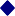 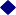 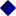 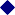 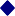 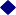 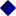 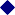 864202003 2004 2005 2006 2007 2008 2009 2010 2011 2012 2013 2014 2015 2016 2017 2018Fonte: Elaboração própria a partir dos dados da pesquisa.Analisando o gráfico percebe-se nestes bancos de dados que há grande variação nas produções cientificas relacionada a temática “relação família-escola”, podendo notar que no ano de 2005 não houve nenhuma produção e o ano de 2014 apenas 1 trabalho foi localizado. Também é perceptível que o ano de 2015 foi mais produtivo, tendo um número de 9 produções e o ano de 2011, um número de 07 trabalhos. Entre os anos de 2006 a 2009 e 2017 e 2018, nota- se que as produções mantiveram-se em um mesmo patamar. No estado de Mato Grosso do Sul, as produções estão entre os anos de 2010 a 2016, onde o gráfico aponta uma elevação considerável do número de trabalhos e ao mesmo tempo, um decréscimo do número de trabalhos produzidos, sendo ainda possível afirmar que as produções no MS são dissertações e não foram encontradas nenhuma tese.Em relação ao número de pesquisas de acordo com as regiões, é notável que a região que mais realizou pesquisas neste campo temático foi o sudeste, com 34 produções, sendo 28 no estado de São Paulo e 06 em Minas Gerais, correspondendo a 68% das produções. Em seguida, tem-se a região Sul com 10 pesquisas, sendo 05 no estado de Santa Catarina e 05 no Rio Grande do Sul, totalizando 20% dos trabalhos produzidos. Em terceiro lugar está a região Centro-Oeste no qual tem-se 05 trabalhos científicos no estado de Mato Grosso do Sul e 02 em Goiás, estimando 10% das produções. E por último, a região Norte, em que não apareceu, de acordo com os descritores, nenhum trabalho relacionado a temática.104 Para cumprir as regras normativas do evento, não foi possível contemplar em mais detalhes todas as informações coletadas para elaboração deste estudo.Feita a definição desse conjunto de dissertações e teses, é preciso pontuar como foram analisadas, ou seja, quais foram os critérios utilizados para análise do conteúdo dos trabalhos científicos o qual apontamos que as características das produções foram determinantes para efetivar esta análise. As características consideradas referem-se a autor, ano de defesa, título, palavras- chave, objeto de pesquisa, metodologia e referenciais teóricos, além do resumo que foi o principal item utilizado já que o número de trabalhos selecionados foi bastante significativo, não sendo possível análise profunda de todos os trabalhos na íntegra.Após as leituras dos resumos buscamos pontuar os critérios metodológicos utilizados nos trabalhos mapeados. Inferimos que o tipo de pesquisa mais utilizado foi a pesquisa qualitativa, de cunho bibliográfico, seguidos de pesquisa documental e de campo. As técnicas utilizadas foram diversificadas como: analise de conteúdo, analise documental, grupos focais, e os instrumentos mais utilizados foram em primeiro lugar entrevistas, seguidas por questionários e observações.Mediante a perspectiva deste trabalho, considera-se que a forma como os dados foram sistematizados possibilitou mapear as produções e perceber suas principais características, as discussões realizadas dentro da temática e os resultados alcançados, demonstrando a relevância e atualidade do tema.Categorização dos trabalhos científicosAs teses e dissertações foram organizadas em diversas e diferentes categorias que expressam a temática: níveis de ensino; gestão democrática; viés da família; viés da instituição; função social; gênero.Na categoria 1- níveis de ensino: os estudos realizados nestas produções compreendem os mais variados níveis de ensino: educação infantil com 07 produções que tratam da temática compreendendo a importância da parceria entre escola e família; a complementaridade entre ambas; as relações de interdependência entre si e a função que cada uma exerce no desenvolvimento da criança; as estratégias de parceria, as reuniões; projetos de intervenção onde se analisa as relações família e escola na perspectiva de desenvolvimento da criança da educação especial; observação da relação professor-escola-família. Ensino fundamental – anos iniciais, com 11 trabalhos nos quais se investigaram vários fatores relacionados ao nível escolar dos alunos, desde o envolvimento das famílias como processo positivo na aprendizagem, bem como sua não participação como responsável pelo fracasso escolar; participação parental no ensino da matemática; a relação família-escola estabelecida no processo de avaliação dos alunos; bem como as buscas em documentos normativos da escola e políticas públicas que enfatizam essa parceria; outro fator investigado diz respeito as buscas por diferentes estratégias de participação e sua importância.Ensino fundamental – anos finais, foram selecionados 03 trabalhos científicos que investigam como se dá a participação das famílias nas escolas e as responsabilidades dessas instituições no desenvolvimento dos alunos do ensino fundamental do 6º ao 9º ano de escolas púbicas e privadas. Também foram pesquisadas as políticas públicas para o 7º ano e o envolvimento da família; e não menos importante, a participação da família no processo de produções textuais e como as famílias ajudam no processo de evolução.Em relação ao ensino médio, foram 02 os trabalhos encontrados, em que uma pesquisa investiga como as famílias contribuem no processo do ensino e aprendizagem da matemática e a segunda diz respeito as estratégias que famílias e escolas adotam para manter filhos e alunos do ensino médio nos cursos técnicos.Sobre salas multisseriadas foi encontrada apenas 01 trabalho que investiga as formas de participação e ajuda das famílias no ensino da matemática. E a pesquisa relacionada a Educação de Jovens e Adultos (EJA), que buscou investigar as estratégias que as mães encontram para acompanhar o desempenho e comportamento de seus filhos na EJA. Na categoria 2 - viés da instituição/ Gestão Democrática: Os estudos realizados nestas produções dizem respeito aos olhares de gestores, alunos, famílias em relação a participação família, bem como as estratégias traçadas para alcance de resultados positivos. Foram localizados 07 trabalhos científicos que investigaram as diversas estratégias da escola para envolver as famílias, como visitas domiciliares dos professores as famílias dos alunos; como os gestores, professores e famílias veem essa relação e qual a importância atribuída por eles; analise das concepções e práticas da participação da família na escola, como ações democráticas, concluindo que existe uma variedade de formas de participação das famílias; o papel que cabe a cada uma dessas instituições sociais no processo de desenvolvimento dos alunos; as dificuldades encontradas por coordenadores pedagógicos em estabelecer estratégias junto as famílias; e, a investigação de uma equipe gestora que tem contribuído para o fortalecimento da participação da família na escola.Na categoria 3 - Viés da Família: Os estudos realizados nestas produções pontuam a temática a partir do olhar das famílias, ou seja, como as famílias compreendem essa parceria, como colaboram, quais as dificuldades encontradas e que estratégias utilizam para efetivarem suas participações na escola. Foram 07 os trabalhos que investigaram as perspectivas das famílias em relação a escola e a formação de seus filhos, pontuando, a relação família-escola e a função da família em participar; demonstram as formas como as famílias participam e as suas percepções, expectativas e posições em relação a essas participações; como se dá o processo de interação com as famílias segundo o discurso das mesmas, revelando que as relações são delicadas e que ambas as instituições precisam rever suas funções.Na categoria 4 - Estudo da temática nos periódicos científicos: Os estudos realizados nestas produções analisam o número de trabalhos neste campo temático, a relevância de estudos desse tipo e como a relação família-escola tem sido caracterizada. Foram selecionados 02 trabalhos que verificam como a relação escola família tem sido caracterizada nas produções durante determinado recorte temporal e qual está sendo sua relevância nas produções de teses e dissertações.Na Categoria 5 - Segmento social: os estudos realizados nestas produções investigam como a relação família-escola tem estabelecido em situações de vulnerabilidades no qual estão imersos em espaços de violência, criminalidade, carência, desestruturação familiar, bem como pontua os fatores que dificultam a articulação escola-família e as estratégias encontradas por ambas instituições para efetivarem essa participação. O número de trabalhos foram 05 em que pesquisaram a função social da escola a partir dos olhares da família e da escola. Esta categoria demonstra os fatores que dificultam a articulação entre escola e família, no processo de uma nova concepção de cidadania, contribuindo para o processo de ensino- aprendizagem; como professores veem a participação das famílias e como as estas atendem as exigências e ações dos professores nas dificuldades; e, também as relações estabelecidas entre família do Movimento dos Sem Terra (MST) com a escola.Na categoria 6 – Gênero: Os estudos realizados nestas produções investigaram a participação das famílias na figura masculina (pais) e da figura feminina (mães). Estas pesquisas dizem respeito a comportamentos, dificuldades de aprendizagem e o papel de cada um nessa relação. Refere-se aos trabalhos que buscaram investigar diretamente a participação da figura feminina e da figura masculina na relação família-escola. Foram 04 os trabalhos que trataram especificamente de gênero. A participação das famílias – mulheres mães no processo de dificuldade de aprendizagem, associado a gênero e pobreza; relação família-escola foi investigada na questão da aprendizagem, do comportamento das crianças e da proximidade da família no contexto escolar considerando os olhares das mães; e, a participação masculina, ou seja, o papel que os pais exercem nessa relação.Na categoria 7 - Construção da Relação família-escola: Os estudos realizados nestas produções investigaram o processo de construção das relações entre famílias e escolas ao logo do tempo, a sua importância e as possibilidades de diálogos entre ambas no intuito de favorecer os alunos no processo de aprendizagem. Com 07 produções, estes trabalhos mostram as ações partilhadas e compartilhadas entre essas instituições, assim como a estratégia de letramento familiar para que as famílias possam acompanhar o desempenho escolar de seus filhos – caracterizadas como forma de participação; e analisa as ações intra-escolares de aproximação escola-família nesse processo de construção. Em uma das pesquisas, a autora faz estudo do Dia Nacional da Família na Escola a partir de conceitos de governamentalidade de Foucault com o intuito de avaliar as práticas sugeridas nos discursos da Campanha.Considerações FinaisO levantamento de dados desta revisão utilizou como elementos informativos os resumos de todos os trabalhos selecionados, visto que nem sempre conseguia-se caracterizar os trabalhos pelo título, e esses fatores, nem sempre possibilitaram conhecer a fundo os dados das pesquisas, como não trazem todas as informações necessárias para se ter uma visão geral da pesquisa.Ainda assim, os dados levantados que versam sobre a temática, nos permite dizer que embora família e escola compartilhem responsabilidades em relação a educação, e mesmo essa relação estando amparada e fundamentada nas legislações como a Constituição Federal (1998), o Estatuto da Criança e do Adolescente – ECA, 2006), a Lei de Diretrizes e Bases da Educação Brasileira – LDBEN (BRASIL, 1996)105, a relação reciproca entre família e escola continua sendo um grande desafio para essas instituições.Todavia, é perceptível que, apesar da existência desse desafio, as produções selecionadas neste trabalho mostraram que construção dessa relação ainda é vigente, permeada por inúmeras dificuldades e tensões tanto por parte das escolas como das famílias, mas algumas produções também apontam que existe um esforço para sistematizar estratégias que estreitem esses laços.Percebeu-se, por meio desta revisão, que em quase todas as produções/pesquisas, o que prevaleceu foi a busca, as tentativas de se estabelecer novas estratégias de participação da família na escola, bem como deixou claro que famílias e instituições escolares consideram essa relação de fundamental importância para o desenvolvimento integral dos sujeitos, “transcendendo a ideia de culpabilização, tanto da parte da família quanto da parte da escola, pois ambas possuem suas dicotomias e limitações, no entanto, apesar delas, urge a necessidade dessa parceria em benefício à melhora da educação” (BATISTA, 2016, p. 11).No que tange ao Estado de Mato Grosso do Sul, as pesquisas relacionadas ao tema ainda são limitadas, o que nos leva a considerar a relevância de mais pesquisas sobre essa temática, de forma a construir neste Estado, a história das relações família-escola na construção dos sujeitos. Assim, é nesse contexto que a pesquisa intitulada “Relações entre família e escola no contexto do ensino fundamental – anos iniciais: uma construção histórica (1998-2019)”, se estabelece, visando estudar as relações estabelecidas entre essas duas instituições no contexto do ensino fundamental.ReferênciasALMEIDA, Simone de. A relação família-escola: diferentes lógicas de ação na experiência escolar. 2011. 163f. Dissertação (Mestrado em Educação) – Pontifica Universidade Católica de São Paulo, SP, 2011. Disponível em: < https://tede2.pucsp.br/handle/handle/10302>.Acesso em: 05 de Mai. De 2019.105	Disponível	em:	<http://portal.mec.gov.br/secretaria-de-regulacao-e-supervisao-da-educacao-superior- seres/legislacao-e-atos-normativos?id=18982/>.Disponível em: <http://portal.mec.gov.br/component/tags/tag/36521/>. Disponível em: <http://portal.mec.gov.br/seesp/arquivos/pdf/lei9394_ldbn1.pdf/>.ASSIS, Cristina Ferreira. A relação família-escola em um território de alta vulnerabilidade social: um estudo de caso em Mariana-MG. 2014. 122f. Dissertação (Mestrado em Educação) – Universidade Federal de Ouro Preto, Mariana, 2014. Disponível em: < http://www.repositorio.ufop.br/handle/123456789/3581>. Acesso: 05 de Mai. De 2019.BATISTA, Lúcia Helena de Araújo. Relação Escola e Família: numa perspectiva de corresponsabilidade. In: PARANÁ. Secretaria de Estado da Educação. Superintendência de Educação. O professor PDE e os desafios da escola pública paranaense: produção didático- pedagógica, 2008. Curitiba: SEED/PR., 2008. V.2. (Cadernos PDE). Disponível em:<http://www.diaadiaeducacao.pr.gov.br/portals/cadernospde/pdebusca/producoes_pde/2016/2 016_pdp_ped_uenp_luciahelenadearaujobatista.pdf>. Acesso em: 07 de Jul. 2019.BELUCCI, Luciana Puccini. Interação da família com a escola: desafios atuais .2009. 86f. Dissertação (Mestrado em Educação) – Universidade do Oeste Paulista, Presidente Prudente, 2009. Disponível em: < http://bdtd.unoeste.br:8080/tede/handle/tede/791>. Acesso em: 05 de Mai. 2019.BRASIL. Biblioteca Digital Brasileira de Teses e Dissertações (BDTD). Brasília 2017. Disponível em: <http://bdtd.ibict.br/vufind/>. Acesso em 5 de Mai. de 2019. 05 de Mai. De 2019.CARVALHO, Isabel Borges. Entre família escola: (des) cortinando relações no ensino fundamental do 1º ao 5º ano. 2015. 113f. Dissertação (Mestrado) – Pontifica Universidade Católica de Goiás, Goiânia, 2015. Disponível em: < http://tede2.pucgoias.edu.br:8080/handle/tede/3824>. Acesso em: 07 de Mai. 2019.CHAZANAS, Mariana Costa. Participação na Escola: A Voz das Famílias. [s/n]. Dissertação (Mestrado) – Universidade Estadual de Campinas, Faculdade de Educação. Campinas, 2011. Disponível em:< http://repositorio.unicamp.br/jspui/handle/REPOSIP/251115>. Acesso em: 05 de Mai. 2019.COLLI, Daniel Rodriguez. Práticas de integração família-escola como preditoras do desempenho escolar de alunos do 5º ano do ensino fundamental. 2016. [s/n]. Dissertação (Mestrado), Pontifica Universidade Católica de São Paulo, SP, 2016. Disponível em:<https://tede2.pucsp.br/handle/handle/19343>. Acesso em: 07 de Mai. 2019.CORDEIRO, Fabiane de Oliveira. A função social da escola: relação família-instituição e suas tensões na ação compartilhada. 2018. 258f. Dissertação (Mestrado) – Pontífica Universidade Católica de Goiás, Goiânia, 2018. Disponível em: < http://tede2.pucgoias.edu.br:8080/handle/tede/4041>. Acesso em: 02 de Mai. 2019.COSTA, Ericson Araújo da. A gestão escolar e a responsabilização: o papel da participação familiar para melhoria da aprendizagem dos alunos em uma escola do Estado do Acre. 2015. 135p. Dissertação (Mestrado) – Universidade Federal de Juiz de Fora, Juiz de Fora, 2015.Disponível em: < https://repositorio.ufjf.br/jspui/handle/ufjf/1120>. Acesso em: 05 de Mai. 2019.DAL’IGNA, Maria Cláudia. Família S/A - Um estudo sobre a parceria família-escola. 2011. 182f. Tese (Doutorado) – Universidade Federal do Rio Grande do Sul, Porto Alegre, 2011. Disponível em: < http://hdl.handle.net/10183/36536>. Acesso em: 06 de Mai. 2019.DIAS, Andréa Theodoro Toci. Pesquisando a relação família-escola: o que revelam as teses e dissertações dos programas de pós-graduação brasileiros. 2009. 219f. Tese (Doutorado) – Universidade Estadual Paulista, Faculdade de Ciências e Letras, Ararauquara, 2009.Disponível em: <http://hdl.handle.net/11449/101499>. Acesso em: 09 de Mai. 2019.DINIZ, Elânia Duarte. Relação Família-Escola e Avaliação Escolar: um estudo no contexto dos ciclos. 2008. 153f. Dissertação (Mestrado) – Universidade Federal de Minas Gerais, Belo horizonte, 2008. Disponível em: < http://hdl.handle.net/1843/FAEC-84XPQJ>. Acesso em: 05 de Mai. 2019.DUARTE, Laudeni Alves de Andrade. Participação da família na escola: como os protagonistas a compreendem. 2009. [s/n]. Dissertação (Mestrado) –Pontifica Universidade Católica de São Paulo, SP, 2009. Disponível em: < https://tede2.pucsp.br/handle/handle/16574>. Acesso em: 05 de Mai. 2019.FARIA FILHO, Luciano Mendes. Para entender a relação escola-família: uma contribuição da história da educação. São Paulo em Perspectiva, São Paulo, p.44-50, 14 fev. 2000.FARIA, Alessandra Rios de. Escola, Família e Movimento Social: um estudo sobre a relação família- escola em um assentamento do MST Em Minas Gerais. 2007. [s/n].Dissertação (Mestrado) – Faculdade de Educação UFMG, Belo horizonte, 2007. Disponível em: <http://hdl.handle.net/1843/FAEC-85KJ33>. Acesso em: 02 de Mai. 2019.FERNANDES, Nivia Caratin. Família-escola – a participação masculina a compreensão dos homens – pais ou responsáveis – sobre sua atuação na escolarização dos filhos e participação na escola. 2007. [s/n]. Dissertação (Mestrado) – Pontifica Universidade Católica de São Paulo, SP, 2007. Disponível em: < https://tede2.pucsp.br/handle/handle/16332>.Acesso em: 06 de Mai. 2019.FONSECA, João José Saraiva da. Metodologia da pesquisa científica. Curso de especialização em comunidades virtuais de aprendizagem-informática educativa. Universidade Estadual do Ceará (UECE). Fortaleza, 2002. Disponível em: <http://leg.ufpi.- br/subsiteFiles/lapnex/arquivos/files/Apostila_-_METODOLOGIA_DA_PESQUISA%281%29.pdf />. Acesso em 04 de Jul. de 2019.GARTNER, Antonio Clóvis Falas e atravessamentos no discurso dos pais sobre participação na escola dos filhos. 2008. [s/n]. Dissertação (Mestrado) - Universidade Regional de Blumenau, 2008. Disponível em: < http://hdl.handle.net/10183/3882>. Acesso em: 06 de Mai. 2019.GIRARDI, Fabiola Fontenele. A escola sob o olhar da família: relações que se compreendem e se praticam no cotidiano. 2012. 133f. Dissertação (Mestrado) – Universidade Federal do rio Grande do Norte, Natal, 2012. Disponível em:<http://repositorio.ufrn.br:8080/jspui/handle/123456789/14547>. Acesso em: 05 de Mai. 2019.JOHANN, Magali Maria. A participação familiar nos processos educativos: uma análise das representações de mães sobre a relação família-escola. 2018. 105f. Dissertação (Mestrado) – Universidade Federal da Fronteira Sul, Chapecó, 2018. Disponível em: < https://rd.uffs.edu.br/handle/prefix/2129>. Acesso em: 02 de Mai. 2019.KLAUS, Viviane. A família na escola: uma aliança produtiva. 2011. [s/n]. Dissertação (Mestrado) – Universidade Federal do rio Grande do Sul, Porto alegre, 2011. Disponível em:< http://hdl.handle.net/10183/13258>. Acesso em: 05 de Mai. 2019.MAGALHÃES, Cleidilene Ramos. Escola e famílias: mundos que se falam? – Um estudo no contexto da implementação da Progressão Continuada. 2004. 437p. Tese (Doutorado) – Universidade Federal de são Carlos, São Carlos, 2004. Disponível em:<https://repositorio.ufscar.br/handle/ufscar/2233>. Acesso em: 03 de Mai. 2019.MONTIEL, Larissa Wayhs Trein. A tessitura do direito à educação em Mato Grosso do Sul: um estudo da trajetória do Plano Estadual de Educação (1983-2003). Dissertação (Mestrado) – Faculdade de Educação. Universidade Federal da Grande Dourados UFGD, 2010, 257p.MORENO, Gilmara Lupion. A relação professor-escola-família na educação da criança de 4 a 6 anos: estudo de caso em duas instituições de ensino da cidade de londrina. 2012. 342f.Tese (Doutorado) – Universidade de São Paulo – Faculdade de Educação, SP, 2012. Disponível em: < http://www.teses.usp.br/teses/disponiveis/48/48134/tde-21012013- 162404/>. Acesso em: 07 de Mai. 2019.NONES, Edla Janice Perini. Repetência escolar: um estudo da relação família-escola. 2006. [s/n]. Dissertação (Mestrado) – Universidade Regional de Blumenau, Blumenau, 2006.Disponível em: < http://www.bc.furb.br/docs/TE/2006/311291_1_1.pdf>. Acesso em: 04 de Mai. 2019.OLIVEIRA, Fernanda Gurgel B. Gestão Democrática e a Participação da Família na Escola: estudo de Caso de uma Escola Estadual do Amazonas. 2017. 103f. Dissertação (Mestrado) – Universidade Federal de Juiz de Fora, Juiz de Fora, 2017. Disponível em:<https://repositorio.ufjf.br/jspui/handle/ufjf/6493>. Acesso em: 03 de Mai. 2019.OLIVEIRA, Luana Maria. A Relação Família-Escola nos Periódicos Científicos Brasileiros (2000-2013). 2015. 111f. Dissertação (Mestrado) – Universidade Federal de São Carlos, São Carlos, 2015. Disponível em: <https://repositorio.ufscar.br/handle/ufscar/7269>. Acesso em: 07 de Mai. 2019.PADOVINI, Bruna Di Richelle. S. Contribuições da família no processo de escolarização na infância: limites e possibilidades. 2016. 143f. Dissertação (Mestrado) – Universidade Estadual Paulista. Faculdade de Ciências, Bauru, 2016. Dsiponivel em:< http://hdl.handle.net/11449/134374>. Acesso em: 05 de Mai. 2019.PAMPLIN, Renata Christian de Oliveira. Dimensões da relação família-escola: programa de intervenção para professores como agentes de promoção do envolvimento parental. 2010.218f. Tese (Doutorado) – Universidade Federal de São Carlos, São Carlos, 2010. Disponível em: < https://repositorio.ufscar.br/handle/ufscar/2867>. Acesso em: 04 de Mai. 2019.PEREIRA, Ewângela Aparecida. Relação Família e Escola: Estratégias de escolarização em cursos de educação profissional do Instituto Federal de Mato Grosso do Sul (IFMS)- Campus de Campo Grande- MS. 2016. 202p. Dissertação (Mestrado) – Universidade Federal de Mato Grosso do Sul, Campo Grande, 2016. Disponível em: < https://repositorio.ufms.br:8443/jspui/handle/123456789/2834>. Acesso em: 06 de Mai. 2019.PIFFER, Claudia Cristina Garcia. A Complementaridade Creche-Família: retratos de uma creche pública municipal. 2017). 210f. Tese (Doutorado) - Universidade Estadual Paulista, Faculdade de Ciências e Tecnologia, Presidente Prudente, 2017. Disponível em:<http://hdl.handle.net/11449/150794>. Acesso em: 05 de Mai. 2019.POMPÉIA, Sílvia Maria. Escola, Organização Social e Família: um diálogo possível. 2011. [s/n]. Tese (Doutorado) – Pontifica Universidade Católica de São Paulo, SP, 2011. Disponível em: < https://tede2.pucsp.br/handle/handle/16003>. Acesso em: 02 de Mai. 2019.PONCIO, Gilberto Valdemiro. Relação Família-Escola na EJA: estratégias educativas familiares e trajetórias escolares em camadas populares. 2010. 143 f. Dissertação (Mestrado) - Programa de Pós-Graduação em Educação – Mestrado em Educação da Universidade Regional de Blumenau, Blumenau, 2010. Disponível em:<http://www.bc.furb.br/docs/DS/2010/345252_1_1.PDF>. 03 de Mai. 2019.RAMIRES, Vanessa Ramos. A Articulação escola-família em escolas destaques no IDEB. 2011. 115f. Dissertação (Mestrado) – Universidade Federal da Grande Dourados, Dourados, 2011. Disponível em: <http://200.129.209.58:8080/handle/prefix/97>. Acesso em: 06 de Mai. 2019.RIBEIRO, Iara Sousa. Interação escola e família: Formação de professores e de familiares. 2015. 116f. Dissertação (Mestrado) – Universidade Nove de Julho, SP, 2015. Disponível em:<https://bibliotecatede.uninove.br/handle/tede/1009>. Acesso em: 09 de Mai. 2019.ROMANOWSKI, Joana Paulin.; ENS, Romilda Teodora. As pesquisas denominadas do tipo“estado da arte” em educação. Diálogo Educ., Curitiba, v. 6, n.19, p.37-50, set./dez. 2006.RONCA, Marcela Pasqualucci. Visitas domiciliares aos alunos: a visão das professoras sobre uma proposta de articulação escola – família. 2011. [s/n]. Dissertação (Mestrado) - Pontifica Universidade Católica de São Paulo, SP, 2011. Disponível em: < https://tede2.pucsp.br/handle/handle/15996>. Acesso em: 06 de Mai. 2019.SANTOS, Maria Lucia Salgado Cordeiro dos. A participação da família em questão: a interação escola-família sob a ótica de mães e pais e alguns aspectos curriculares. 2010. [s/n]. Tese (Doutorado) – Pontifica Universidade Católica de São Paulo, SP, 2010. Disponível em:<https://tede2.pucsp.br/handle/handle/10217>. Acesso em: 05 de Mai. 2019.SCHANACK, Cristiane Maria. Formas de participar: responsabilidade (com)partilhada entre escola e família na fala-em-interação social em contexto doméstico-familiar. 2013. [s/n]. Tese (Doutorado) – Universidade do Vale do Rio Sinos, São Leopoldo, 2013. Disponível em:<http://www.repositorio.jesuita.org.br/handle/UNISINOS/4209>. Acesso em: 05 de Mai. 2019.SILVA, Ana Teresa Gavião Almeida Marques da. A construção da parceria família-creche: Expectativas, pensamentos e fazeres no cuidado e educação das crianças. 2011. 188p. Tese (Doutorado) – Universidade de São Paulo – Faculdade de Educação, SP, 2011. Disponível em: <http://www.teses.usp.br/teses/disponiveis/48/48134/tde-07042011-143518/>. Acesso em: 07 de Mai. 2019.SILVA, Claudemir Dantes da. Família e educação infantil: relações interdependentes. 2015. Dissertação (Mestrado) - FAED, Faculdade de Educação – Universidade Federal da Grande Dourados, Dourados, 2015. Disponível em:<http://files.ufgd.edu.br/arquivos/arquivos/78/mestrado-doutorado- educacao/caludemir%20dantes%20da%20silva.pdf>. 05 de Mai. 2019.SILVA, Maria Lucia.Spadini. da. Participação da família na vida escolar dos filhos segundo o olhar dos gestores, familiares e educandos: um estudo de caso em uma escola pública da cidade de São Paulo. 2015. [s/n]. Tese (Doutorado) - – Pontifica Universidade Católica de São Paulo, SP, 2015. Disponível em: < https://tede2.pucsp.br/handle/handle/16172>. Acesso em: 03 de Mai. 2019.SILVA, Maria Lucia Spadini. da. Relação escola-família: possibilidade de aproximação em situação de dificuldades de aprendizagem dos alunos. 2008. [s/n]. Dissertação (Mestrado) – Pontifica Universidade Católica de São Paulo, SP, 2008. Disponível em:<https://tede2.pucsp.br/handle/handle/16454>. Acesso em: 04 de Mai. 2019.SOUSA, Ana Paula Moreira de. Desafios à gestão escolar em contextos adversos. 2013. 98f. Dissertação (Mestrado) – Faculdade de Comunicação, Artes e Letras, Universidade Federal da Grande Dourados, Dourados, 2013. Dsiponivel em:<http://repositorio.ufgd.edu.br/jspui/handle/prefix/640>. Acesso em: 05 de Mai. 2019.SOUZA, Priscila Ximenes de. A participação da família na escola e suas interfaces com a gestão: caminhos possíveis em instituição da rede municipal de ensino do Recife. 2010. 137f. Dissertação (Mestrado) – Universidade Federal de Pernambuco, Recife. Disponível em: < https://repositorio.ufpe.br/handle/123456789/3766>. Acesso em: 02 de Mai. 2019.TEIXEIRA, Geiliane Aparecida Salles. A Relação família-escola na perspectiva das famílias. 2013. 109 f. Dissertação (Mestrado em Educação) – Universidade Federal da Grande Dourados, Dourados, 2013. Disponível em: < http://repositorio.ufgd.edu.br/jspui/handle/prefix/640>. Acesso em: 05 de Mai. 2019.TUCHAPESK, Michela. O movimento das tendências na relação escola-família- matemática. 2004. [s/n]. Dissertação (Mestrado) – Universidade Estadual Paulista, Rio Claro, 2004. Disponível em: < http://hdl.handle.net/11449/91068>. Acesso em: 09 de Mai. 2019.XAVIER, Nubea Rodrigues. Memórias de infância e de escola: uma perspectivaLiterária. 2010. 103f. Dissertação (Mestrado) – Faculdade de Educação, Universidade Federal da Grande Dourados, Dourados, 2010. Disponível em: http://repositorio.ufgd.edu.br/jspui/handle/prefix/96. Acesso em: 05 de Mai. 2019.ZOADELLI, Cristiane Lino. A relação família e escola na educação infantil: a reunião de pais em foco. 2018. 160f. Dissertação (Mestrado) - Universidade Nove de Julho, SP, 2018. Disponível em: < http://bibliotecatede.uninove.br/handle/tede/1975>. Acesso em: 07 de Mai. 2019.HISTÓRIA DA INFÂNCIA E DAS INSTITUIÇÕES RURAIS: RELAÇÕES, DESAFIOS E PERSPECTIVASDeysiane Pereira Pardin (UFGD – deysi-pereira@hotmail.com)Maria Aparecida Moreira (cidynha_nav@hotmail.com)RESUMO:O texto apresenta questionamentos e realidades acerca de infâncias e práticas educativas desenvolvidas em escolas rurais de um modo geral, com ênfase no estado de Mato Grosso, por conta da pesquisa de Mestrado que se encontra em andamento. Assim, o estudo aqui proposto visa realizar uma modesta relação entre tais realidades em nível macro (Brasil) e também em nível micro (MT). Vale ressaltar que o utilizamos MT por conta do recorte temporal, em que ainda não havia ocorrido a divisão do Estado de Mato Grosso e Mato Grosso do Sul. Busca-se também discutir questões sobre infâncias e a história da infância, de modo que possamos compreender como ocorreu esse processo em meio as problemáticas nas localidades rurais, que foram os primeiros centros de ensino em diversas regiões do país. Na perspectiva da pesquisa (auto)biográfica utilizamos a corrente teórica da Sociologia da Infância, com a intenção de explicitar como o processo de discriminação da infância ocorreu nesse período.Palavras-chave: Infâncias; Educação Infantil; Educação Rural.INTRODUÇÃOAtualmente, o campo da história da infância encontra-se em expansão, por consequência de forte ligações com diversas outras disciplinas, sobretudo, com a psicologia e a sociologia e da incorporação de novos temas de estudo pelos historiadores, como a relação entre infância e criminalidade, saúde e mortalidade infantil e o deslocamento de ênfase das análises de crianças das elites para aquelas das camadas menos favorecidas social e economicamente.Nesse sentido, início esse texto se utilizando de um suporte teórico que fora disponibilizado por meio da disciplina “História da Infância e da Educação Infantil”, cursada no curso de Mestrado da UFGD/FAED. Uma das correntes teóricas que se pretende utilizar no decorrer do estudo condiz, com a temática da Sociologia da Infância. Respaldada em autores como: SARMENTO (2008); VIDAL (2004) e SARAT e SILVA (2015).Sendo assim, entende-se que segundo a Sociologia da Infância uma institucionalização de processos de instrução rural em que a proposta de educação estava vinculada à ideia de disciplinar os sujeitos, seja pelo trabalho, seja para o trabalho. Segundo Sarmento (2008) a sociologia da infância colabora para a versatilidade contemporânea, se respaldando nos locais onde as crianças estão inseridas e as suas realidades. Desse modo, a intenção desse artigo condiz em atender uma das exigências da disciplina citada anteriormente, no qual se deve relacionar minha temática de pesquisa com um dos temas estudos no decorrer da disciplina, sendo assim, será realizada uma comparação com a história da infância e da educação infantil, por meio das ressignificações de memórias de pessoas que perpassaram por essa fase do ensino em escolas rurais. Tendo em vista que o tema de minha pesquisa se consiste em investigar o surgimento e o funcionamento da primeira escola do município de Naviraí, intitulada ainda que provisoriamente como: “História e Memória da Escola Rural Mista de Instrução Primária de “FINOTO” (1958-1994)”.A relevância do estudo consiste em compreender que há um número considerável de trabalhos que abordam as temáticas relacionadas à História da Educação do Brasil, História da Educação no Mato Grosso e Mato Grosso do Sul, no entanto, entende-se que restringir a locais específicos que não há estudos voltados ao interesse em compreender a história da primeira escola do município, contribui para a construção histórica da própria região.Assim, acredita-se que se é possível realizar algumas análises e reflexões acerca das duas temáticas já que as mesmas emergem de ações de pesquisa-formação desenvolvidas no contexto de diversas perspectivas no âmbito do ensino rural, como por exemplo: sujeitos, instituições e práticas pedagógicas nas escolas do campo. Sendo esses alguns dos objetivos da pesquisa que está em processo.Dessa forma será ofertado uma breve e objetiva retrospectiva do surgimento da história da educação no Brasil, e seus marcos principais, segundo a autora Vidal (2004), nascida no interior das escolas normais, embalada pela presença significativa de “A cultura brasileira” e expandida por meio das ações dos programas de pós-graduação existentes no país em meados dos anos de 1970. Em seguida, será apontado no texto o surgimento do novo significado de fontes, e quanto a mesma poderia contribuir para estudos acerca da escrita da história da educação.Dialogando acerca da importância de instituições e instituições ruraisNesse sentido, os estudos realizados até o momento permitiram compreender que as pesquisas acerca as instituições escolares desenvolveram-se a partir da década de 1960, mais especificamente na Europa. No Brasil este fato acontece a partir dos anos de 1990, anteriormente a este período, os estudos aconteciam de forma esporádica, quando ainda, não haviam sido implantados os programas de pós-graduação. Dessa forma, para o Brasil significou uma evolução e renovação nas pesquisas e no conhecimento das instituições educacionais.Atualmente, os estudos da historiografia das instituições escolares, são temas relevantes para a pesquisa, e o campo da história da educação no Brasil vem se consolidando, sendo criados vários grupos e linhas de pesquisa, nos cursos de pós-graduação onde trabalhos de história, história e historiografia da educação, vem sendo apresentados em congressos seminários e colóquios, sendo discutidos também na ANPED108 . Outros grupos estão sendo criados, com abrangência e representatividade nacional, como é o caso do HISTEDBR109 .Para melhor entendimento, Saviani destaca as instituições de modo geral e a instituição escolar de modo particular, como uma unidade de ação, definindo-a como um sistema de práticas “um sistema de práticas com seus agentes e com os meios e instrumentos por eles operados tendo em vista as finalidades por elas perseguidas” ( SAVIANI, 2005,p. 28), tal como, ressalta a relevância da percepção de considerar a escola como uma entre outras instâncias educativas que atuam nos processos de formação humana postos em disputa no território social, conforme se pode compreender a seguir:Quando consideramos a instituição educativa, isto é, quando tomamos a educação na sua especificidade, como ação propriamente pedagógica, cuja forma mais conspícua se expressa na escola, observamos que esse destacar-se da atividade educativa em relação aos demais tipos de atividade não implica necessariamente que as instituições propriamente educativas passem a deter o monopólio exclusivo do exercício do trabalho pedagógico secundário. Associação Nacional de Pós-Graduação e Pesquisa em Educação.Grupo de Estudos e Pesquisas “História, Sociedade e Educação no Brasil”Na verdade, o que constatamos é uma imbricação de instituições de diferentes tipos, não especificamente educativas que, nem por isso, deixam de cuidar, de algum modo, da educação. Assim, para além da instituição familiar votada, pelas suas próprias características, ao exercício da educação espontânea, vale dizer, do trabalho pedagógico primário, encontramos instituições como sindicatos, igrejas, partidos, associações de diferentes tipos, leigas e confessionais, que, além de desenvolver atividade educativa informal, podem, também, desenvolver trabalho pedagógico secundário, seja organizando e promovendo modalidades específicas de educação formal, seja mantendo escolas próprias em caráter permanente. Nesse âmbito, as instituições que sedestacam nitidamente entre as demais, são, sem dúvida, a Igreja e o Estado. (SAVIANI, 2005, p. 5).Assim, os estudos mais recentes no âmbito da história da educação têm recebido contribuições significativas em específico no Mato Grosso do Sul, que tem aumentado o campo de pesquisa, possibilitando conhecer a organização e o funcionamento das instituições sua cultura escolar.A partir das considerações de Sarmento (2008) verificamos que as crianças possuem papeis sociais importantes. Diante de estudos, como a Sociologia da Infância, Michel Foucault nos alerta para a disciplina e a institucionalização da infância no âmbito da expansão de processos simbólicos, e em específico, de controle social para o pleno exercício do poder que tende a desconsiderar as infâncias em nome de determinadas ordens. A era da modernidade, conforme entendida por Michel Foucault entre os séculos XVIII e XX, nos apresentou diversos procedimentos discursivos e também institucionais sobre a educação além da produção do corpo (ASSIS CÉSAR, 2009).Concordamos que a instituição escolar descrita por Foucault (1987) é um paradigma moderno de disciplinarização do corpo e seus desdobramentos por meio das ações dos sujeitos. Porém, é preciso melhor entender se os corpos permaneceram única e exclusivamente dóceis, já que na perspectiva da infância moderna as crianças são agentes em constantes transformações.Tal viés não é um descrédito da ideia de disciplinarização, segundo Foucault (1987, p. 143): “O exercício da disciplina supõe um dispositivo que obrigue pelo jogo do olhar; um aparelho onde as técnicas que permitem ver induzam a efeitos de poder, e onde, em troca, os meios de coerção tornem claramente visíveis aqueles sobre quem se aplicam.” De acordo com os estudos sociológicos, a infância como categoria social vem se destacando na época moderna, bem como as novas propostas metodológicas no campo da história. A perspectiva de disciplinar os corpos e as mentes, apesar de ainda presente em muitas propostas educacionais, não deve ser algo comum e aceitável.À medida que houve o alargamento das fontes de pesquisas diante da história nova, as produções de conhecimentos que versam sobre a infância despontaram. As considerações que tecemos até aqui nos remetem a uma infância outra, diversa dos princípios do positivismo, uma infância, ou melhor, infâncias repletas de subjetividades e de capacidades de expressar desejos, sonhos e conhecimentos. Larrosa (1999), no excerto citado, nos diz sobre as inquietações, ainfância como um outro, e é nesse sentido que trazemos as marcas/memórias de um tempo outro, um tempo do início da República no Brasil, em específico, da República Velha.Nosso foco é o meio rural e em particular a educação/instrução de crianças. Mas é preciso lembrar, de acordo com Kuhlmann Júnior e Fernandes (2004), a que serviu a escola para as crianças, pois pairava uma ideia de que era possível separá-la, até então entendida como redentora de uma sociedade às vezes conceituada como profana. A escola era para muitos a tábua de salvação.A defesa da instituição escolar como o lugar da criança revestiu-se da ilusão de que a escola seria um meio para afastá-la da sociedade, foco da degeneração moral, de modo que, sob a condução de educadores incorruptíveis, ela fosse educada para uma vida social regida por valores opostos aos vigentes. Mas seria impossível isolar em uma redoma as crianças e os seus mestres: a escola revelou-se um lugar de reprodução dos processos sociais e culturais. (KUHLMANN JÚNIOR; FERNANDES, 2004, p. 23).Diante de uma escola em que os processos sociais e culturais se revelavam gradativamente repetidores da ordem estabelecida é que a infância foi colocada na condição de submissão, de reprodutora das determinações no período por nós pesquisado.A Escola Rural Brasileira e no Mato GrossoO ensino nas escolas rurais, entre os anos de 1910 e 1920, buscava contribuir com o ideário republicano, priorizava a defesa da nacionalidade e a disseminação de valores capazes de perpetuar/manter a cultura vigente. Segundo Almeida (2005, p. 38),[...] era fundamental a formação de um caráter nacional ao povo brasileiro e a educação deveria colaborar nesta tarefa, num esforço de diminuir ao máximo o analfabetismo, ensinando aspectos da geografia, da história, do folclore do Brasil, bem como noções de Moral e Civismo, enfim, a cultura brasileira deveria se fazer presente e constante nos currículos escolares tanto em escolas do campo, como nas da cidade.Evidencia-se ainda que mesmo com a expansão das escolas, a educação rural não era a mesma da educação urbana. De modo que nas áreas rurais havia escassez de estabelecimento de ensino, de aparelhos, descaso, por parte do poder público, que atingia tanto a organização pedagógica das escolas, como as condições estruturais mínimas para o desempenho da docência (SILVA, 2011).Bresolin e Ecco (2008), destacam que somente a partir de 1930 houveram mudanças educacionais significativas para as populações do campo, pois nesse período se fortificou as ideias dos pioneiros do “ruralismo pedagógico”, que lutavam por uma escola rural que atendesse as necessidades de cada região. Abrão (1986, p. 24) explica que para a tendência ruralista a educação deve ter como objetivo principal proporcionar conhecimentos que “[...] implicaria a aquisição e assimilação de certas ideias e valores”, habilidades, capazes de tornar o sujeito apto a trabalhar na terra e tirar dela sua subsistência.A escola primária em Mato Grosso é destacada pelo discurso do progresso, sendo organizada por meio dos regulamentos, leis e dispositivos aprovados para a reorganização da instrução pública primária. Os discursos voltados à instrução pública primária, possivelmente, ocorreram relacionados com as mudanças sociais e políticas vigentes na década de 1920. Os regulamentos apontavam como deveria ser organizado o currículo das escolas, tornando-os capazes de atender às novas exigências de desenvolvimento, preparando a população para o mercado de trabalho.Nessa perspectiva, entende-se que esse crescimento das escolas rurais em Mato Grosso, nos anos de 1950, teve relação com as propostas da Campanha Nacional de Educação Rural e de outras iniciativas surgidas nos anos de 1950, no Brasil, por meio de um convênio financeiro entre o Ministério da Agricultura e a Fundação Interamericana de Educação, que permitiu a instalação das Missões Rurais que receberiam recursos financeiros para atender a população rural.De acordo com estudo realizado por Oliveira (2009) as relações entre migração e escolarização em Mato Grosso no período de 1964 a 1976 ocorreu de maneira que a organização inicial das instituições escolares aconteceu pela própria população pensando em seus filhos e em um futuro próspero.A escolarização da Infâncias e seus percalçosNesse contexto, foram produzidas várias pesquisas com a temática em que aqui discutimos, com o intuito de ressaltar ainda mais a importância de arquivos como fonte de pesquisa. “Deslocou-se o lugar da instalação do discurso historiográfico educacional” (VIDAL. p. 02, 2004).No entanto, nesse mesmo período que surgiu os produtores do discurso historiográfico educacional, que tinham como intuito a organização de seus trabalhos no sentido de provar a legitimidade de suas escritas. Vidal (2004) segue expondo em seu texto como o seu Grupo de estudos vinham seguindo suas pesquisas, relatando que o objetivo seria o de investigar as múltiplas estratégias de escolarização da infância, realizando um minucioso estudo do modelo escolar moderno no Brasil.Os estudos dos grupos não foram voltados apenas no sentido de que estratégias foram utilizadas pelos educadores nesse período. Porém, de como fora utilizado, que obtinham em maioria o cuidado em não apenas se orientar pelo consumo produtivo. Dessa forma, as investigações ocorreram em específico para alguns Estados, como: Rio de Janeiro, Minas Gerais, Mato Grosso e São Paulo, com recorte temporal entre 1870 a 1970, tendo em vista que foi nesse período que se fortaleceu uma forma escolar brasileira.Nessa perspectiva, Vidal (2004, p. 04) destacou em seu texto: Múltiplas estratégias de escolarização da infância dois modelos de escolarização existentes nessa época, sendo o primeiro em São Paulo “Emergindo na confluência da defesa da escola laica da liberdade de ensino da obrigatoriedade da instrução ensino elementar direito à educação e do dever do Estado e da família em oferecida”. Vale destacarmos que houve também um alto investimento para uma reorganização administrativa e pedagógica das escolas.O segundo foi no Rio de Janeiro: a Escola Nova, onde mesmo que obtinha algumas perspectivas da escola graduada, apresentou novos olhares para as práticas e saberes escolares. Era entendida como a renovação escolar, que se negavam as experiências anteriores implementadas no Brasil. Outro fator importante para elencarmos nesse período da escolarização se consiste naCriação do Ministério da Educação e saúde 1930 e a presença nele do educador escolanovista Lourenço Filho por mais de 40 anos em diversos cargos técnicos assegurava a disseminação das propostas a todo o Brasil ainda que a semântica da escola nova não fosse única e as disputas com educadores católicos acirradas (VIDAL, 2004, p. 05).Nesse seguimento, os estudos realizados por Vidal (2004) permitem realizar reflexões acerca dos dois modelos escolares ocorreu pela integração entre os pesquisadores do Rio de Janeiro, São Paulo e Mato Grosso no grupo, permitindo assim, uma ligação entre investigações e descobertas existentes naquela época. Isso foi nítido nos resultados dos trabalhos em equipes produzidos em artigos, capítulos de livros, etc.Com essas evidências nossa proposta é dialogar sobre a História da infância e a sua escolarização, com ênfase na região de Mato Grosso do Sul. Para tanto, nos respaldamos no texto das autoras, Magda Sarat e Anamaria Santana Silva, intitulado: A educação infantil em Mato Grosso do Sul: histórias das práticas montessorianas. No qual, fora mais um dos textos discutido na disciplina oferecida pela profª Draª Magda Sarat: História da Infância e da Educação Infantil, durante o período das disciplinas no segundo semestre do mestrado em 2018. Assim, compreendemos por meio dos estudos, que uma das perspectivas do texto se consistia em sintetizar a história da educação infantil no Brasil, ressaltando que a educação das crianças pequenas passou a ser responsabilidade do Estado, a partir da Constituição de 1988. Antes do surgimento dessa legislação já havia atendimento às crianças, mesmo que de modos peculiares, como em asilos, escolas maternais, orfanatos, Casas de Roda, creches que acolhiam crianças em várias situações, como: órfãos, pobres, abandonadas, filhos ilegítimos ou as que asmães necessitavam trabalhar.O texto possui a intenção de apresentar e discutir alguns elementos a respeito da gênese da Educação Infantil no estado de Mato Grosso, em meados de XX. E ainda, abordar características de Escola Normal e da Escola Modelo, que foram criadas com intuito de atender a clientela de crianças maiores de 03 anos (jardins de infância). Dessa maneira, o texto abordou duas instituições para realizar a apresentação e discutir as suas características, sendo uma pública e a outra privada.A primeira instituição pública apontada no texto aconteceu no município de Dourados, e a outra privada, foi implantada em vários municípios do Estado. Ambas aderiam a metodologia do trabalho pedagógico desenvolvido com as crianças se baseando nos preceitos de Maria Montessori.O método Montessori foi desenvolvido por uma médica e educadora italiana Maria Montessori (1870-1952), no início do século XX, para tanto, foi-se criado as Casa Dei Bambini, onde atendia crianças pobres, onde todo ambiente físico era adaptado ao tamanho e as necessidades das crianças criaram-se também vários materiais para desenvolver as sensações, as percepções e o intelecto (SARAT; SILVA, 2015, p. 02).Esse conceito, fazia parte do Movimento da Escola Nova, que criticava a educação tradicional, que defendia que a educação deveria atender as necessidades e interesses das crianças e que as atividades escolares deveriam estar ligadas ao caráter lúdico.A Casa Escola Infantil do Bom Senso, foi implantada por meio de um decreto do governo estadual de Mato Grosso que previa que os Centros Educacionais das principais cidades do estado: Cuiabá, Campo Grande, Aquidauana, Dourados e em Corumbá, tinham que abrir espaço para o funcionamento do jardim da infância. Para que o projeto ocorre, foram considerados três requisitos básicos: a estruturação do espaço físico, a formação das professoras e a dotação de materiais para as escolas. O texto segue apresentando como essa instituição funcionava, sobre o espaço físico diferenciado, pensando em atender a necessidades das crianças, bem como o oferecimento de treinamentos para as professoras e a forma dos planejamentos. A manutenção era repassada pelo governo do Estado, e complementada por uma contribuição financeira mensal dos pais, que pagavam como podiam o que vinha a garantir a qualidade do trabalho. A procura era grande, onde em alguns casos faziam filas durantes as madrugadas para tentativa de vagas. A clientela de crianças era de situações socioeconômicas heterogêneas, ou seja, havia crianças de classes baixas, médias e altas, no entanto, a classe que costumava predominar era a classe alta, o que pode se explicar que mesmo sendo instituições públicas, era uma escola voltada para uma faixa etária ainda pouca conhecida pelas camadas populares e já valorizadas pelas classes altas e médias.O cotidiano da Casa-Escola foi apresentado com o desenvolvimento dos cursos das professoras junto à Organização Brasileira de Atividades Pedagógicas (OBRAP). Um dos pontos que destacados do artigo se condiz com o “momento do silêncio”, para Montessori, o silêncio não deveria ser entendido como um meio para manter a ordem, mas sim um exercício de concentração e meditação para alcançar o autoconhecimento e equilíbrio.O segundo modelo de instituição, foi o método Montessoriano em Dourados: Escola Imaculada Conceição, que tinha como propostas pedagógicas ideais religiosas, o ensino de valores cristãos e a catequese, com valorização das artes em geral, como a música, o canto e o teatro. Contudo, uma das dificuldades do estudo nessa instituição se relacionou com o acesso a documentos e registros do período anterior à implantação do Método Montessoriano. Sendo assim, a pesquisa se voltou em imagens, entrevistas com professoras, coordenadoras e materiais encontrados nos arquivos pessoais. Nessa instituição os investimentos na formação das professoras ocorriam a cada seis meses, aonde as professoras iam até São Paulo, em um encontro pedagógico. Neles, era destacada a extrema preocupação com a “sublime e difícil tarefa de Educar”. Havia também várias reuniões com os pais e a comunidade com intuito de convencer a todos a importância e eficiência dos métodos desenvolvidos na escola (SARAT; SILVA, 2015).Nesse viés, fora proposto expor aos leitores o cotidiano da Escola Imaculada Conceição, desse modo, foi apresentado alguns relatos da entrevista elaborada com as professoras, no qual se destacaram a extrema organização do trabalho pedagógico. Nesse método também era pregado o momento do silêncio, as atividades indicavam a presença da religiosidade, representada pela oração, a disciplina, a concentração e a contemplação necessárias ao método.SARAT e SILVA (2015) concluem o texto enfatizado que a temática abordada obtinha a necessidade de reconstituir a história de experiências pioneiras na educação infantil, para que haja certa contribuição para o conhecimento e do debate em relação a educação das crianças de 0 a 6 anos. Nessa perspectiva, as autoras destacam ainda que em ambos as experiências das instituições expostas no decorrer do estudo, as duas demonstraram que houve uma preocupação com a formação continuada das professoras, contribuindo significativamente para um trabalho de qualidade na educação das crianças.Considerações finaisAs discussões sobre infâncias e Educação Infantil em escolas rurais buscam problematizar concepções de infância referenciadas no pensamento moderno, ainda vigentes em algumas práticas educativas voltadas às crianças de escolas rurais. Nessa perspectiva, ressaltamos a relevância de se repensar as práticas educativas em escolas de educação infantil rural, por considerarmos como centralidade as narrativas dos sujeitos sociais e as diferentes ruralidades, possibilitando a emancipação e o fortalecimento dos valores e dos conhecimentos culturais das crianças, jovens e adultos que habitam os espaços rurais atuais.Nessa concepção, entende-se que compreender as diferentes infâncias, em especial, as existentes nas diversas ruralidades no Brasil, acarreta mudanças de posturas e de representações acerca das infâncias voltadas para as crianças em articulação com princípios da heterogeneidade e da alteridade, como dinâmicas pessoais e sociais que favoreçam outros modos de vida dos sujeitos rurais, colaborando assim, para tais realidades vivenciadas por esses sujeitos.Em suma, decorrente a todo estudo elaborado, foi possível entender e abranger reflexões acerca as infâncias, de modo que, as discussões acerca de infâncias e escolas rurais de educação infantil podem potencializar inúmeras contribuições sobre os problemas educacionais que configuram as diversas ruralidades, de forma que possibilite refletir e defender uma educação de qualidade que respeite as diferenças e a alteridade dos sujeitos e das diversas ruralidades existentes.ReferênciasALMEIDA, Dóris Bittencourt. A educação rural como processo civilizador. In: Histórias e Memórias da educação no Brasil. Volume III, séc. XX. Petrópolis: RJ: Vozes, 2005.ASSIS CÉSAR, Maria Rita de. (Des)educando corpos: volumes, comidas, desejos e a nova pedagogia alimentar. In: RAGO, Margareth; VEIGA-NETO, Alfredo (Org.). Para uma vida não fascista. Belo Horizonte: Autêntica, 2009.BRESOLIN, Paoline; ECCO, Idanir. Ser escola rural: da historicidade, das características e das representações. In: Simpósio Nacional de Educação: ser Professor na sociedade Contemporânea: desafios e contradições. Disponível em: Acesso em: 15 jan. 2019.FOUCAULT, Michel. Vigiar e punir. 26. ed. Petrópolis: Vozes, 1987.KUHLMANN JUNIOR, Moysés Jr.; FERNANDES, Rogério. Sobre a história da infância. In: FARIA FILHO, Luciano Mendes de. A infância e sua educação: materiais, práticas e representações. Belo Horizonte: Autêntica, 2004. p. 15-34.FILHO, Luciano Mendes de. A infância e sua educação: materiais, práticas e representações. Belo Horizonte: Autêntica, 2004. p. 15-34. LARROSA, Jorge. Pedagogia profana: danças, piruetas e mascaradas. Belo Horizonte: Autêntica, 1999.OLIVEIRA, Carlos Edinei de. Migração e escolarização: história de instituições escolares de Tangará da Serra Mato Grosso- Brasil (1964 -1976). 2009, p. 335. Disponível em: http://www.bdtd.ufu.br//tde_busca/arquivo.php?codArquivo=2782. Acesso em: 06 jan. 2019.SARAT, M.; SILVA, A. N. A educação infantil em Mato Grosso do Sul: histórias das práticas montessorianas. In: ALESSANDRA, C. F; ELIZABETH, F. S. (Org.). História da educação no Centro-Oeste: instituições educativas e fronteiras. Cuiabá: EdUFMT, 2015.SARMENTO, Manuel Jacinto. Sociologia da infância: correntes e confluências. In: SARMENTO, Manuel Jacinto; GOUVÊA, Maria Cristina Soares de. (Org.). Estudos da infância: educação e práticas sociais. Petrópolis: Vozes, 2008. p. 17-39.SILVA, Marineide de Oliveira. O Ensino Rural em Mato Grosso (1910-1945). 2011. Disponível em: . Acesso em: 05 jan. 2019. VIDAL, Diana Gonçalves. Múltiplas Estratégias de Escolarização da Infância. In: III Congresso Brasileiro de História da Educação. Paraná, 2004. Anais Eletrônicos. Disponível em: . Acesso em: 11 nov 2018.SAVIANI, Dermeval. Instituições escolares: conceito, história, historiografia e práticas.Cadernos de História da Educação, Uberlândia, n. 4, p. 27-33, jan./dez. 2005.VIDAL, Diana Gonçalves. Múltiplas estratégias de escolarização da infância. Anais do III Congresso Brasileiro de História da Educação. Curitiba: SBHE, 2004RITOS E CELEBRAÇÕES NO ESPAÇO ESCOLAR: MEMÓRIAS DE UMA ESCOLA DE DOURADOS/MSÉlida Danielle da Silva (UFGD) Luciene Cléa Da Silva (UFMS/CPPP/UFGD)Magda Sarat (FAED-UFGD)RESUMO:Pesquisar a história das instituições educativas possibilita a compreensão da educação a partir de um universo de experiências sociais e culturais que informam determinada cultura escolar e expressam os modos de se conceber e fazer educação. Desta forma, o objetivo deste trabalho pautou-se em realizar uma investigação em fontes e documentosespecialmente em fotografias retiradas pelas pesquisadoras e selecionadas no acervo da Escola Serviço de Educação Integral – SEI, fundada em 1980, em Dourados/MS, almejando analisar o Rito da Formatura da Pré-Escola da instituição. Consideramos que o trabalho permitiu compreender a inserção social da escola na história da educação de Dourados, ponderando que a mesma esteve e continua presente na formação de várias gerações, contribuindo assim com novas perspectivas de investigação na História da educação local e regional.Palavras-chave: Ritos e Celebrações. Instituições. Fotografia. Educação.INTRODUÇÃOA história das instituições educativas é um importante legado para compreendermos a educação e seu múltiplo universo de experiências e fenômenos sociais que informam umadeterminada cultura, portanto, a chamada cultura escolar, expressando os modos de se conceber e fazer educação de forma particular e relacionada à prática social. Em meio ao imbricar-se destas experiências, estabelecemos um diálogo com Silva (2006, p. 202), compreendendo que:[...] parece não haver inconvenientes em considerar a escola como uma instituição com cultura própria. Os principais elementos que desenhariam essa cultura seriam os atores (famílias, professores, gestores e alunos), os discursos e as linguagens (modos de conversação e comunicação), as instituições (organização escolar e o sistema educativo) e as práticas (pautas de comportamento que chegam a se consolidar durante um tempo).Ao considerarmos as práticas que envolvem os atores, os discursos e as linguagens, em determinadas instituições, podemos nos voltar para os ritos e celebrações que acontecem no ambiente escolar e estão consolidados pelo tempo e as tradições que esta cultura lhes assegura, pois “[...] a cultura perpassa todas as ações do cotidiano escolar [...]” (SILVA, 2006, p. 204).Nesse emaranhado de experiências, com ênfase nos ritos e celebrações que ajudam a contar parte da história das instituições, “[...] quando nos referimos ao atendimento em determinadas instituições, a preocupação e o desejo são que a criança seja tratada como um indivíduo capaz de produzir e influenciar no próprio cotidiano do qual ela participa” (SARAT, 2002, p.43), de forma que ela não aja apenas de maneira passiva nesta relação, mas que também faça parte do processo de constituição dos ritos, celebrações, da história das instituições e das demais relações entre os indivíduos em sociedade. Pois a partir do momento que a criança é considerada e trazida para o centro destas relações e constituições culturais, é possível ponderar que o sentimento de infância também passa a ter mais vigor neste meio.A concepção de infância vem se transformando ao longo do tempo e desde o século XIII, quando as primeiras imagens de crianças foram representadas no meio artístico não mais como adultos em miniaturas, mas sob uma perspectiva mais aproximada da concepção moderna, considerando a criança imersa em um sentimento de infância, como resultado de um longo processo transformações sociais, culturais e porque não dizer, também educacionais, o papel desta criança na sociedade passou a ser diferenciado, de tal forma que “[...] o atendimento às crianças se torna possível a partir do momento que essa criança tem existência e um papel social significativo, a ponto de provocar a preocupação, o cuidado e a atenção dos adultos para com ela” (SARAT, 2001, p. 136).Assim, pensar em instituições escolares que atendam crianças e que consideram esse sentimento de infância como momentos privilegiados em seus ritos e celebrações e que assim constituem a cultura escolar foi um dos motivos que levou à elaboração deste trabalho. Considerando ainda que as pesquisas que envolvem as instituições e a cultura escolar passaram a ser percebidas com mais atenção a partir dos anos de 1990 (SILVA, 2006), o que ampliou a contribuição para a História da Educação local e regional, tal como a criação de acervos nacionais, regionais e locais e o número de pesquisas realizadas em vários âmbitos. Desta forma, propusemo-nos a investigar uma instituição em funcionamento há quatro décadas no município de Dourados, a Escola Serviço de Educação Integral – SEI.A instituição foi criada no dia 05 de setembro de 1980, pela professora Ezir Bomfim Estremera Gutierre e por seu esposo Jesus Estremera Gutierre, entretanto as atividades educacionais foram iniciadas em fevereiro de 1981, depois de concluídos os processos burocráticos para sua abertura. O foco da instituição, primeiramente, constituiu-se no atendimento voltado às crianças da Educação Infantil, que inicialmente atendia 66 crianças, matriculadas em salas de Maternal, Jardim, Pré I e Pré II. Posteriormente expandiu o nível de ensino para o Ensino Fundamental e ampliou sua estrutura física e educacional, hoje atende aproximadamente 1.020 crianças.Com o propósito de realizar uma investigação em fontes e documentos, a partir da história dos Ritos e Celebrações da Escola Serviço de Educação Integral – SEI, buscamos compreender a importância das fontes fotográficas, assim realizamos um trabalho investigativo, parte de um projeto de pesquisa mais amplo, coordenado pela Profa. Dra. Magda Sarat ligado ao PIVIC113 da Faculdade de Educação – FAED, da Universidade Federal da Grande DouradosUFGD.DesenvolvimentoA metodologia que guiou o desenvolvimento deste trabalho pautou-se no levantamento de fontes e documentos, especialmente de fotografias do acervo da instituição escolar114, além da utilização de imagens fotográficas produzidas pelas pesquisadoras, ao participarem de alguns ritos e celebrações ocorridos em 2018, pois ainda hoje são tradicionais na escola.Trabalhar com fotografias nos leva a dialogar com Kossoy na perspectiva de que “[...]fotografia é a imagem, registro visual fixo de um fragmento do mundo exterior, conjunto dos elementos icônicos que compõem o conteúdo e seu respectivo suporte” (2001, p. 39), mas também nos leva a refletir no sentido de que estes registros permitem uma compreensão acerca de história que se constitui ao longo do tempo, e que refletem, por meio dos ritos e celebraçõesespecificamente escolhidos para esta discussão - evidenciar as tradições e a cultura que se fazem presentes no universo escolar.A partir do levantamento das fontes partimos para a análise documental, considerando o contexto histórico, social, cultural, econômico e político nos quais determinados documentos foram produzidos. Concordamos com Le Goff, ao destacar que os registros fotográficos são considerados documentos e ajudam a contar história, sendo “[...] o resultado de uma montagem, consciente ou inconsciente, da história, da época, da sociedade que o produziram, mas também das épocas sucessivas durante as quais continuou a viver, talvez esquecido [...]. O documento é uma coisa que fica, que dura [...]” (LE GOFF, 2003, p. 537-538).A busca por fontes e documentos na Escola Serviço de Educação Integral – SEI evidenciou um acervo fotográfico com muitos registros de ritos e celebrações ocorridos anualmente na instituição, desde sua inauguração. Ou seja, há registros de acontecimentos que constituem a história e a existência da instituição ao longo de quatro décadas, e diante de todo o acervo, dialogamos com Mauad (1996) na perspectiva de que:[...] faz parte da nossa prática de vida fotografar nossos filhos, nossos momentos importantes e os não tão significativos. Um elenco de temas que vai desde os rituais de passagem até os fragmentos do dia-a-dia no crescimento das crianças. Apreciamos fotografias, as colecionamos, organizamos álbuns fotográficos, onde narrativas engendram memórias. Em ambos os casos é a marca da existência das pessoas conhecidas e dos fatos ocorridos! (MAUAD, 1996, p.5).113PIVIC: Programa Institucional de Iniciação Científica Voluntária.Todas as fotografias utilizadas neste trabalho têm autorização da Escola de Serviço Integral – SEI.Por mais que os registros fotográficos da escola SEI oferecessem várias oportunidades de escolhas, visto que muitos ritos e celebrações foram registrados ao longo destes quase quarenta anos na instituição, para o desenvolvimento deste trabalho, optamos por voltar nosso olhar especificamente para a “Formatura da Pré-Escola”, que é considerado um rito de passagem das crianças, pois estas saem da Educação Infantil e passam a fazer parte do Ensino Fundamental. Para Almeida (2017, p. 47) “[...] o rito é a ação que dá sentido à interação, estabelecendo diálogo entre os espaços e as experiências humanas” e estes diálogos e experiências humanas acontecem no ambiente escolar, numa troca entre as crianças, pais, professores/as e demais familiares e funcionários da instituição, além de serem fortemente marcados por ações que evidenciam uma cultura presente no ambiente escolar há muitos anos. A celebração da “Formatura da Pré-Escola” acontece na quadra poliesportiva da instituição, a qual possui arquibancadas que comportam um grande número pessoas sentadas, e garantem uma boa visibilidade a todos ali presentes, além de cadeiras colocadas em frente ao palco onde as crianças ficam organizadas. As famílias, juntamente com suas crianças, são recepcionadas pelos/as professores/as e demais funcionários/as da instituição, as crianças que participam da cerimônia já ficam com as professores/as para se organizarem nas filas, e os pais se dirigem para seus acentos.A professora Ezir, diretora da escola, uma senhora no alto de seus 87 anos, embora já esteja aposentada, continua à frente da instituição escolar, coordenando as atividades e dirigindo toda a escola com carisma e autoridade. Ela inicia a fala pontualmente às 19 horas, como fora informado anteriormente nos convites enviados aos pais, o que se tornou uma marca da escola a “pontualidade da tia Ezir”, para iniciar e terminar as cerimônias.Na sequência, as crianças entram em duas filas, meninas de um lado e meninos de outro, e quando chegam à frente do palco, segue uma fila pela direita e outra pela esquerda, posicionando-se uma fila no degrau mais abaixo e a outra no degrau acima do palco montado em frente à arquibancada onde as famílias estão sentadas. A forma como desenvolvem o rito de entrada é apreciada e aplaudida de pé por todos que ali estão. A emoção toma conta dos semblantes daqueles que recebem as crianças e estas também se apresentam “orgulhosas e sorridentes”. De acordo com Silva (2018, p. 121) “O desenvolvimento e a execução dessas práticas educativas delinearam marcas na formação e nas memórias daqueles que as vivenciaram diretamente, ou indiretamente [...]”.Acreditamos que é na Educação Infantil que as crianças iniciam o sentimento de pertença ao ambiente escolar, e momentos como esse da “Formatura da Pré-escola”, despertam nos pequenos boas sensações, boas lembranças que, possivelmente, guardarão em suas memórias como um dia importante, e o mesmo acontece com seus familiares, pois além de se sentirem muito felizes com os momentos especiais pelos quais passam seus/as pequenos/as, muitos dos pais podem rememorar sua infância, pois também estudaram naquela escola e vivenciaram o rito da “Formatura da Pré-escola”, tal como seus/as filhos/as.Continuando a cerimônia de formatura, ao se encontrarem já posicionadas em seus lugares, ao som de uma palma e sinais que a professora maestrina reproduz à frente delas, as crianças começam a entonar algumas canções, observando algumas professores/as que estão estrategicamente de frente para elas, aparentemente cantando junto, provavelmente para ajudá- las a lembrar das letras das músicas, e por serem crianças pequenas ainda, conseguir que fiquem organizadas durante toda a celebração, como podemos observar na Figura 1 a seguir: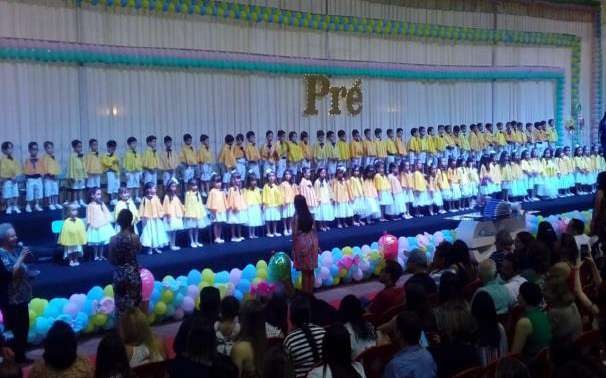 Figura 1- Rito de passagem da Pré-escola para o Ensino Fundamental Fonte: Pesquisadoras (2018)A Figura 1 evidencia que deste rito participam as crianças do Pré, e de acordo com as tradições da escola SEI, o mesmo simboliza a passagem da Educação Infantil para o Ensino Fundamental. Podemos verificar ainda na Figura 1 que as crianças fazem uso de uma “capinha amarela”115. Todas as crianças trajam vestes brancas embaixo da capinha, e as vestimentas seguem um padrão, sendo que os meninos vestem bermuda e camisa e as meninas usam vestido.O rito da “Formatura da Pré-escola” segue alguns protocolos como a pontualidade de início e término das apresentações, as crianças entrando em fila organizada, mantendo-se em pé, de frente para o auditório, e sentando-se ao sinal de uma “palma”, em uma sincronia perfeita. Em seguida, dá-se inicio a discursos simbólicos, feitos por algumas crianças e por professores/as. No diálogo com Almeida, podemos destacar que:O ritual acontece em comunhão entre sujeitos, tempo e espaço. O aspecto mais importante do ritual são as práticas sociais que dão sentido a todas as manifestações e tradições. As atividades que envolvem músicas, danças, festas, produções artísticas e estéticas, vestimentas, culinária, por exemplo, fazem parte de um universo cuja ordenação social, cultural e política amplia o conceito de ritual (ALMEIDA, 2017, p. 47).A cerimônia segue com as crianças cantando algumas canções, e algumas têm momentos de fala em agradecimento a Deus, aos pais, aos professores, como tom solene e formal, comum em cerimônias de formatura. Dentre essas falas, crianças declamam poesias em línguas como o inglês, o espanhol e o japonês, além do português, com muita graciosidade, o que engrandece o valor cultural que é ensinado e compartilhado no universo das múltiplas experiências que fazem parte da cultura escolar, visto que ao valorizar o protagonismo das crianças em muitas atividades, tem-se que, na interlocução com Kossoy, “[...] o objeto primordial era o de ressaltar o papel decisivo que a bagagem cultural, a sensibilidade e a criatividade podem imprimir no resultado final” (KOSSOY, 2001, p. 43), como no caso do rito da “Formatura da Pré-escola” da escola SEI.Em anotações no diário de bordo, evidenciamos uma lembrança de uma funcionária116 da escola, que trabalha na instituição desde sua inauguração, e nos relatou sobre a grande importância que tem a música “Adeus Prézinho”, entonada pelas crianças simbolizando então a despedida da Educação Infantil, um poema de autoria da senhora Ezir, que o adequou em uma melodia de uma canção já existente, e que faz parte todos os anos do enredo da “Formatura da Pré-escola”.Capinha Amarela: É o uniforme de uma banda de música que os pequenos tocam na escola, e dela participam as crianças do maternal, jardim, pré-1, pré-2 e 1ºano.Após algumas falas da cerimônia de formatura, é chegado o momento de retirada da capinha amarela, assim, as mães são convidadas a subirem ao palco, colocarem-se de pé atrás de seu/sua filho/a e no momento orientado, retirem a capinha amarela. Tudo acontece como se a mãe fosse uma espécie de guardiã, capaz de transformar aquele momento de passagem em algo mágico e especial, reafirmando o que discorre Elias (2011), no aspecto de que “A dependência social da criança face aos pais, torna-se particularmente importante como alavanca para a regulação e moldagem socialmente requerida dos impulsos e das emoções” (ELIAS, 2011, p. 137).“A capa amarela não é simplesmente um uniforme ou parte da beca de formatura, ela tem um significado simbólico de passagem para o ensino fundamental” (GRAVITOL, 2018, p. 87). Assim, as crianças entoam a canção “Adeus Prézinho” e o rito de retirada da capinha amarela acontece. Desta forma reafirmamos que a “Formatura da Pré-escola” tem um significado marcante na vida das crianças, dos pais e na história da instituição SEI, como podemos observar através das Figuras 2 e 3: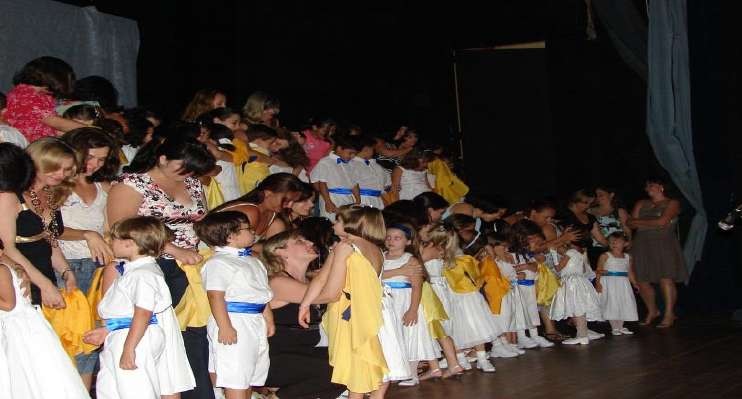 Figura 2- Mães retirando a capinha amarela que simboliza a passagem da Pré-escola para o EnsinoFundamentalFonte: Arquivo da Escola Serviço de Educação Integral (2008)Funcionária: Telma Koller, atualmente é a secretária geral da escola SEI.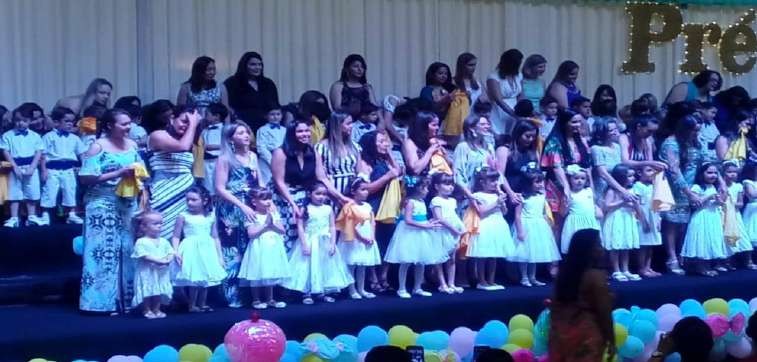 Figura 3- Mães retirando a capinha amarela que simboliza a passagem da Pré-escola para o EnsinoFundamentalFonte: Pesquisadoras (2018)O rito é marcado por historicidade, emoção e satisfação, evidenciadas tanto pelas mães, como pelas crianças, que esperam ansiosas por este momento. Por alguns minutos, as mães permanecem no palco abraçando e fotografando com as crianças, até que a diretora as convida a retomarem seus lugares na plateia, para que cerimônia de formatura tenha sua continuidade.Mais uma vez algumas crianças são chamadas para discursarem, textos que simbolizam sua passagem da Educação Infantil para o Ensino Fundamental. Neste momento acontece também o juramento, momento em que todas as crianças repetem o que um de seus colegas pronuncia, todas permanecem com o braço direito levantado e fazem o juramento, como podemos perceber na Figura 4.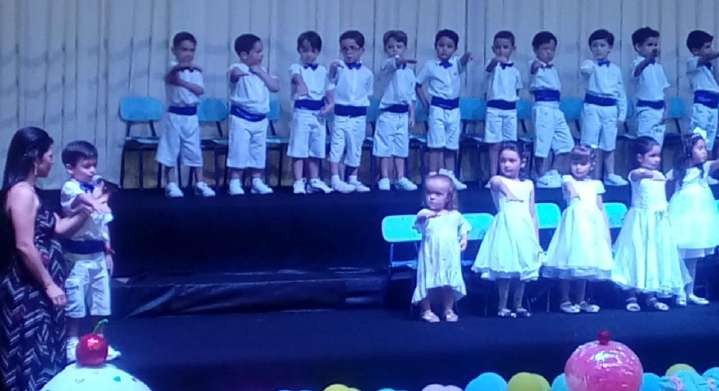 Figura 4- Momento do juramento Fonte: Pesquisadoras (2018)Ao término do juramento, quando as crianças são chamadas pelo nome para receberem seus diplomas, a Senhora Ezir pede para que os convidados se contenham ao ouvir o nome de seu ente querido/a, para que não aplaudam, justificando que tal pedido é apenas um cuidado para que uma criança não tenha mais aplausos que a outra. Após um a um receber seu diploma, todos são aplaudidos calorosamente, e se despedem com mais canções. Pontualmente, às 20horas e 30 minutos a diretora encerra o evento, disponibilizando o local para as fotografias com familiares e professores.Diante destas explanações, consideramos que os ritos e celebrações presentes no âmbito escolar, com ênfase na “Formatura da Pré-escola”, realizada na escola SEI, faz parte da cultura escolar desta instituição e como destaca Almeida (2017) [...] pode ser compreendido e apresentado a partir de uma perspectiva histórica, científica e social do conhecimento e da expressão da vida e da relação humana (ALMEIDA 2017, p.48).Considerações finaisO desenvolvimento desta pesquisa evidenciou a relevância dos acervos fotográficos e documentais que fazem parte das instituições escolares, pois para além de rememorar momentos especiais, eles contam as histórias e as memórias das instituições e de sua cultura escolar.A ênfase no rito da “Formatura da Pré-escola” e a passagem das crianças da EducaçãoInfantil para o Ensino Fundamental evidenciam uma cultura escolar que está presente nahistória da educação há muitos anos e que, consequentemente, também possibilitam compreender a história da instituição pesquisada, principalmente porque a escola SEI apresenta particularidades em seus ritos e celebrações que marcaram a memória de quem fez parte deste processo como aluno/a e que agora traz seus filhos, netos e/ou sobrinhos para também fazerem parte desta história.Desta forma, enfatizamos que os Ritos e Celebrações possuem uma singularidade num espaço múltiplo, agregando valores culturais, sociais e de natureza moral, perpassando o ambiente escolar e impactando na vida dos indivíduos que estão direta ou indiretamente inseridos neste vasto campo da educação, possibilitando sua melhor relação com seus pares na escola e com o meio social.ReferênciasALMEIDA, Aline Martins de. Ritualização das práticas e do cotidiano escolar no primeiro jardim de Infância Público de São Paulo. Revista Linhas, volume 18; número 38, p. 41-62, set/dez, 2017.CÂNDIDO, Renta Marcilio, 2007. Cultura da Escola: as festas nas escolas públicas paulistas (1890-1930). Dissertação de Mestrado, São Paulo: FEUSP.DA MATTA, Roberto. Carnavais, malandros e heróis: para uma sociologia do dilema brasileiro. 6ª. ed. Rio de Janeiro: Rocco,1997.ELIAS, Norbert. O processo civilizador vol. I: uma história dos costumes. Trad. Ruy Jungman,2. ed. Rio de Janeiro: Zahar, 2011.GRAVITOL, Samara. Educação “pré-escolar em Dourados: a escola Serviço de Educação Integral - SEI (1989-1985). Dissertação de Mestrado- Universidade Federal da Grande Dourados-MS,	2017.	Disponível	em: http://files.ufgd.edu.br/arquivos/arquivos/78/MESTRADO-DOUTORADO- EDUCACAO/SAMARA%20GRATIVOL%20NEVES.pdf. Acesso em 13/08/2019.KOSSOY, Boris, 1941. Fotografia & Histórias – 2. ed. rev. – São Paulo: Ateliê Editorial, 2001.LE GOFF, Jacques. História e memória. Tradução de Bernardo Leitão et al. -5ª edição- Campinas, SP: Editora da UNICAMP, 2003.MAUAD, Ana Maria. Através da imagem: Fotografia e História Interfaces. Tempo, Rio de Janeiro, vol. 1, n °. 2, p. 73-98, 1996.SARAT, Magda. Formação profissional e Educação Infantil: Uma história de contrastes. Revista Guairacá, 17, p.135-158, 2001.SARAT, Magda. O nome da escola infantil: as percepções na infância em exposição. Comunicações. Cadernos do Programa de Pós-graduação em educação. Ano 9, n. 2. Novembro de 2002. Disponível em: https://wmww.metodista.br/revistas/revistas-uni mep/in dex.php/comunicacoes/article/view/1623/1025/. Acesso em: 26 jul. 2018.SILVA, Fabiany de Cássia Tavares. Cultura Escolar: quadro conceitual e possibilidades de pesquisa. Revista Educar, Curitiba: Editora UFPR, n. 28, p. 201-216, 2006.SILVA, Samara Mendes, 2018. RITOS, RITUAIS E ROTINA: educação feminina nos colégios confessionais católicos no século XX. Tese de Mestrado; Educar em Revista, Curitiba, Brasil, volume 34, n. 70, p. 117-136, Jul/ago. 2018.AS PARTICULARIDADES DO RECREIO: O TEMPO QUE AS CRIANÇAS MAIS GOSTAM.Jéssica Taís de Oliveira SilvaUFGD-FAEDjessicatais223@gmail.comResumo:Este trabalho é parte de uma pesquisa de mestrado que buscou compreender o tempo do recreio na escola, trazendo em seu bojo a relação da criança com esse momento. Nesse sentido destacamos Elias (1998) que afirma ser o “tempo” remete a alguns aspectos de fluxo continuo de acontecimentos em meio aos quais os homens vivem, e dos quais eles mesmos fazem parte. Nesse sentido a pesquisa foi realizada por meio de observações, questionários e também com conversas informais. Dessa forma vislumbramos a importância do recreio, como possibilidade de observar as crianças em seu tempo e espaço. Assim podemos inferir apropriar-se de estudos sobre o recreio como espaço de aprendizagens e de construção da cultura entendendo a aprendizagem infantil.Palavras-Chave: Tempo; Crianç;. Escola.INTRODUÇÃOBuscando compreender o sentido e o significado do recreio para as crianças, a presente pesquisa contou com a ampliação do olhar, das significações das falas das mesmas. Sendo assim por meio da sociologia da criança, observamos a totalização da criança como sujeito de direitos dentro da sociedade. Assim como afirmam Delgado e Müller (2008, p. 154), quando coloca que a “Sociologia da Infância tem defendido uma ciência mais aberta, fomentando a criação de metodologias de investigação desenhadas com e não sobre as crianças, consideradas como atores sociais”. Colocando-as como um real papel das crianças e principalmente o que elas representam dentro da sociedade e também como são percebidas dentro do meio da ciência, como observação de crianças atuais e reais.Para Abramowicz e Oliveira (2010, p. 01), dentro da Sociologia da Infância, “a criança é compreendida como sujeito social capaz de atribuir significados, sentidos, cultura própria e inusitada”. Penso que a presente pesquisa poderá ampliar esse novo olhar, ao considerar a criança como um ator social, e ao contemplar os aspectos metodológicos relacionados à pesquisa com crianças.Assim consideramos a infância e o tempo como sendo uma das problemáticas pouco exploradas nas pesquisas e por isso relacionamos o tempo do lazer e prazer que foram ignorados no meio acadêmico, sendo recusado como objeto de pesquisa na área da Sociologia. Esse despreza é explicado pelo fato do lazer ter sido considerado como estando em uma posição inferior em relação a outras áreas consideradas sérias e racionais, como o trabalho, a economia, a política, entre outras.Além do mais, a sociologia orientou-se para o campo restrito dos aspectos “sério” e “racional” da vida, o que teve como efeito que o divertimento, o prazer, o jogo, as emoções e as tendências “irracionais” e “inconscientes” do homem e da mulher tivessem merecido escassa atenção no âmbito da teoria e da investigação sociológicas. (ELIAS, 1985, p.16)Elias (1985) ainda defende que o lazer era associado como uma forma complementar do trabalho, onde mostra uma maneira contraria de seu verdadeiro significado. Segundo Elias (1985, p. 106) “O trabalho, de acordo com a tradição, classifica-se a um nível superior, como um dever moral e um fim em si mesmo; o lazer classifica-se a um nível inferior, como uma forma de preguiça e indulgência”.O grau de inferioridade imposto ao lazer nas sociedades industriais teve outro significado com os estudos sociológicos de Elias. O autor defende e afirma que o trabalho e lazer estão no mesmo patamar de importância dentro das sociedades atuais. Complementando que as atividades que tem por objetivo o lazer não devem ser pensadas e executadas como complementação do trabalho e nem como uma forma de relaxamento e livramento do estresse. Para Elias o que se busca no lazer é uma excitação agradável. Essa afirmação deve ser pensada tendo como pano de fundo a teoria do Processo Civilizador, que busca compreender a sociedade partindo da análise de seus diversos aspectos, inclusive o lazer.Na educação percebemos o quanto é importante o Tempo de Lazer nas Brincadeiras que procuramos aqui significar no olhar da criança. Apropriar-se de estudos sobre o recreio como espaço de aprendizagens e de construção da cultura do recreio é entender que a aprendizagem se dá também em espaços informais e entre as próprias crianças.Por isso ao discutir a constituição das culturas infantis trazemos para o centro da discussão as culturas da infância produzidas e vividas durante os anos iniciais, colocamos, nesse trabalho, o brincar como um dos traços fundamentais para esse entrelaçamento. Pois perto dos amigos a criança tem maior autonomia, mostram seus interesses, conflitos, descontentamentos, alegrias e também o conhecimento que é adquirido na escola como também aquele que ela trás de casa.Sarat (2012), ao discutir infância sob a perspectiva de Elias, considera que este período é marcado por tempo de aprendizagem de características geracionais da sociedade uma vez que “[...] a geração mais antiga, para quem esse padrão de conduta é aceito como natural, insiste cm as crianças, que não vem ao mundo já munido desses sentimentos e deste padrão, para que controlem mais ou menos rigorosamente de acordo com os meninos e contenham seus impulsos e inclinações” (ELIAS, 1994, p. 134).O brincar é considerado um dos poucos momentos de ludicidade na escola, sendo sempre delimitados por meio da rotina que é regida através do tempo. E partindo da premissa de que é no recreio que as crianças do Ensino Fundamental estão autorizadas a brincar, podemos caracterizar esse espaço como livre da observação do adulto e mesmo sendo dentro do rígido tempo escolar, não é caracterizado como hora de estudos e sim de brincar.Nos estudos de Delalande (2009) ela aponta que para nós, que somos adultos, a recreação é forma de bagunça que a crianças se organizam para fazer. Em sua pesquisa ela mostra que as coisas são bem diferentes. Ela fala que com a aproximação do momento de brincadeira, percebe-se que as crianças enquanto brincam, fazem referencia a todos os tipos de relações, sendo essas, conflituosas, de disputas, de subalternidade, de violência. Relações de amizade, de respeito e até mesmo de acolhimento. Para a autora, o recreio é um momento indiscutível de múltiplas aprendizagens com a transmissão e transformação das brincadeiras, suas regras, do universo de ficção no qual as crianças mergulham, nas práticas de linguagem, na aquisição e elaboração da cultura daquele grupo.Partindo do principio de que de que é no recreio que as crianças do ensino fundamental estão autorizadas a brincar, podendo ser caracterizado como um espaço livre da observação do adulto e mesmo sendo dentro do rígido tempo escolar, não se define como tempo de trabalho e sim de lazer.O ambiente escolar vem se transformando em um ambiente plausível de direito de todas as crianças, sendo um lugar prazeroso e acolhedor, no qual se oportuniza esse tempo como não só de aprendizagens, mas também de formação de relações de tempo. Assim como menciona. É no recreio que as crianças vivenciam a experimentação da vida social e cooperação, longe de seus pais e principalmente longe de qualquer adulto.Por isso, a intenção dessa pesquisa ganha respaldo e se valida na medida em que terá como foco analisar a relação das concepções de tempo destinado ao recreio por meio das falas e concepções oriundas do ideário das próprias crianças, uma vez que elas são as maiores afetadas pelo termo e pelo peso que a sociedade impõe.Com isso concordamos e ressaltamos que a crianças tem também como papel social ser construtora de seu próprio conhecimento e também destacar seus interesses e aquilo que ela julga como sendo importante.Nessa direção, a pesquisa tem por objetivos direcionar o olhar aos sobre os aspectos das práticas escolares das crianças, colocando em foco a estruturação comportamental com ênfase no momento do recreio, questionando-as sobre esse tempo, qual seu significado e como elas o vivenciam. Trata-se, mais de objetivamente contribuir com os estudos e questionamentos dos fundamentos das brincadeiras, como momento de lazer na perspectiva de Norbert Elias.O brincar, assim como a imagem acima, onde crianças conversam e correm na quadra é considerado um dos poucos momentos de ludicidade na escola, sendo sempre delimitados em meio a rotina que é regida por meio do tempo. E partindo da premissa de que é no recreio que as crianças do Ensino Fundamental estão autorizadas a brincar, podemos caracterizar esse espaço como livre da observação do adulto e mesmo sendo dentro do rígido tempo escolar, não é caracterizado como tempo de estudos e sim de brincar.Nos estudos de Delalande (2009) ela aponta que para nós adultos, a recreação é forma de bagunça que a crianças se organizam para fazer. Em sua pesquisa ela mostra que as coisas são bem diferentes e fala da empolgação com a aproximação do momento de brincadeira, percebe-se que as crianças enquanto brincam, fazem referência a todos os tipos de relações, sendo essas, conflituosas, de disputas, de subalternidade, de violência. Relações de amizade, de respeito e até mesmo de acolhimento.Para Delalande (2009), o recreio é um momento indiscutível de múltiplas aprendizagens com a partilha e transformação das brincadeiras, suas regras, do universo de ficção no qual as crianças mergulham, nas práticas de linguagem, na aquisição e elaboração da cultura daquele grupo. Partindo do princípio de que é no recreio que as crianças do ensino fundamental estão autorizadas a brincar, podendo ser caracterizado como um espaço livre da observação do adulto.É nesse espaço que as crianças têm o maior contato com o mundo exterior, diferente do que ele vê em casa. Assim, consideramos o pátio como um elemento que potencializa as vivências e as relações tecidas no ambiente escolar, implicitamente pode reforçar em alguma medida, as atividades elaboradas na sala de aula.É nesse sentido que apontamos como sendo relevante socialmente a perspectiva de ouvir a criança em suas experiências no tempo do recreio em diálogos com as perspectivas teóricas de Norbert Elias. Fazendo a relação das vivencias relacionadas do tempo. Buscamos fazer uso do recorte temporal na história do tempo presente, com o objetivo de subsidiar pesquisadores da história da educação interessados em avaliar as implicações de se optar por investigar historicamente períodos mais recentes da educação.Dessa maneira colocamos o recreio com foco no seu tempo, como um dos variados assuntos com possibilidades de serem estudados na história do tempo presente, por ser um tema do cotidiano, pela facilidade da aproximação com o pesquisado, conforme relata René Rémond “sua situação quanto à duração, sua inserção no tempo, sua proximidade em relação a nós” (2002, p. 206).A constituição da história do tempo presente, apresentada pelos historiadores citados, coloca em questão a proximidade do individuo pesquisador com o objeto que é pesquisado, pois o historiador que estuda esta em contato direto e se encontram no mesmo contexto temporal. O recorte temporal e a amplitude temática se colocam também como sendo dos grandes desafios expostos aos historiadores, chamados a caracterizar o que se pode chamar de história do tempo presente.Conforme Pesavento (2005) história do tempo presente é apresentada como um vasto campo de investigação dentro da abordagem cultural da história, e que os acontecimentos estão em constante desenvolvimento, sendo assim considerada uma história inacabada. Para a autora, o historiador não cumpre o papel de reconstruir um processo já finalizado.IMPLICAÇÕES METODOLÓGICASO presente trabalho tem por finalidade apresentar uma discussão teórica, parte de uma pesquisa de mestrado, em andamento, intitulada “Recreio escolar: O significado do tempo na voz da criança”, que têm por objetivo abordar a temática do recreio no sentido não apenas um levantamento do que é o recreio para as crianças, mas também contribuir para a história do recreio na educação. Assim fazemos o uso de alguns autores como: (Sarat; Santos 2010), (Porteli 1997), (Elias; Dunning, 1985), (Delalande 2009), (Burke 1992), entre outros.Verificando como o desenvolvimento da dinâmica da história possibilitou a utilização da infância como sendo uma categoria de analise e de interpretação. A relevância do trabalho baseia-se na possibilidade das interpretações na história da criança e suas relações com o tempo do ambiente escolar, tendo como recorte o tempo do recreio e as relações tecidas nesse intervalo.Por essa razão realizamos um estudo exploratório com um grupo de crianças de 8-9 anos para identificar como essas representações de brincadeiras delimitadas pelo tempo do recreio estão presentes no cotidiano de cada um delas. Nesse contexto, proponhamos investigar como crianças 3° ano do Ensino Fundamental- faixa etária 8, 9 anos, de uma escola da rede municipal de Naviraí (MS), para identificar suas concepções sobre o tempo no ambiente escolar, bem como, suas percepções sobre as rotinas escolares e a utilização do tempo livre.Desse modo a pesquisa foi realizada com a contribuição da pesquisa etnográfica e também da história oral temática com entrevistas com essas crianças e observando-as no momento do recreio, pois desejamos compreender os comportamentos das crianças nesse tempo. Ouvindo-as no bojo das pesquisas que buscam ampliar a visibilidade das concepções de suas atividades nos espaços e tempos do recreio. Portando partindo dessa premissa consideramos pertinente averiguar como as crianças entendem e interpretam o movimento do recreio.A pesquisa, por se tratar de um contato direto com os indivíduos pesquisados (as crianças) contamos como base de investigação qualitativa com foco na observação, acreditando que “ela trabalha com o universo de significados, dos motivos, das aspirações, das crenças, dos valores e atitudes” (MINAYO, 2007, p.21). Sendo escolhida devido a sua abrangência e pela vantagem em proporcionar o contato direto com o ambiente e com a situação que se esta investigando (LUDKE; ANDRÉ, 1986).Dessa maneira com objetivo de evidenciar e encontrar as possíveis respostas as questões intrínsecas a este trabalho, foram utilizados diferentes instrumentos para coleta de dados. Para tal, iniciamos essa trajetória com a observação no tempo do recreio escolar, como o intuito de fazer levantamentos dos comportamentos espontâneos das crianças dos anos iniciais do Ensino Fundamental (3° ano) em relação às brincadeiras em seus momentos de lazer e o sentimento de prazer que atribuem a elas.A opção e delimitação 3° ano foram respaldas no fato de que nessa fase da vida escolar, as crianças ainda estão em construção de seus ideais e perspectivas e, por essa razão, acreditamos que a espontaneidade presente em suas ações e falas poderá auxiliar a pesquisa e chegar mais próximo da visão infantil sobre o que é o tempo do recreio para elas, bem como justifica suas escolhas e comportamentos durante a brincadeira.Além da observação usamos também para coleta de dados a entrevista com a participação das crianças para a obtenção de suas falas. Pois é por meio da visão da criança que nos debruçamos neste trabalho. Buscando interpretar os conceitos gerados por elas mesmas sobre o tempo do recreio e quais as relações que fazem desse momento com o restante do tempo dentro da escola.O olhar das crianças permite revelar fenômenos sociais que o olhar dos adultos deixa na penumbra ou obscurece totalmente. Assim, interpretar as representações sociais das crianças pode ser não apenas um meio de acesso à infância como categoria social, mas as próprias estruturas e dinâmicas sociais que são desocultadas no discurso das crianças. (PINTO e SARMENTO 1997,p.25 apud MULHER 2006, p.556).Para tanto acreditamos que com a criação de oportunidades para ouvir essas crianças, poderemos buscar maneiras de entendê-las em seus almejos e suas necessidades, tanto educacionais, como culturais e acima de tudo olhar como o processo civilizador do tempo, em referencia ao momento do lazer é constituído por ela.A interpretação daquilo que as crianças dizem ou o modo como elas se comportam, fazem uma significativa diferença na pesquisa etnográfica, por isso deve ser resultado de uma observação com significado. Dessa forma, teve visão, conhecimento e entendimento cotidiano da instituição são de essencial importância, pois é por meio dessa rotina que tomamos conhecimento da cultura que permeia aquele espaço institucional e isso trás maiores possibilidade de interpretação do comportamento da criança com relação a elas mesmas e também ao tempo e suas delimitações por meio das brincadeiras e seus momentos de lazer, que nesse trabalho foi regado pela teoria de Elias baseadas nas obras, Sobre o tempo e A busca da excitação.Dessa forma a natureza dos problemas que determinam a metodologia consistiu em três etapas que julgamos pertinente para a leitura e compreensão do problema em questão.A primeira consistiu na seleção e definição do problema e, em paralelo o levantamento dos tramites e documentações de autorizações necessárias para a iniciação da pesquisa, seguindo todos os procedimentos cabíveis para a sua iniciação. Em seguida foi feita a escolha do local do estudo, ou seja, a escola no qual o estudo seria realizado.A segunda etapa foi baseada na busca dos dados considerados mais importante para compreender e interpretar o fenômeno estudado, isto é, as observações os questionários e por fim a entrevista feita com o uso da oralidade feitas pela pesquisadora junto às crianças (sujeitos da pesquisa) da rede municipal de Ensino de Naviraí (MS).Para tal foi elaborado um termo de livre consentimento no qual foram esclarecidos os objetivos da pesquisa e a importância da colaboração do grupo selecionado para o desenvolvimento do trabalho, as observações, aplicação do questionário e entrevistas se iniciaram a partir do momento em que os pais ou responsáveis e para as crianças concordaram com a participação voluntária no estudo e a direção da unidade escolar conceder a presença da pesquisadora na hora do recreio na instituição.Dessa maneira o questionário foi entregue ao final das observações com o objetivo de ter o olhar das concepções de suas brincadeiras pelo viés do tempo, por meio dos comportamentos que as mesmo reproduzem enquanto brincam.A terceira e ultima etapa do trabalho de campo, sendo concretizadas pela tentativa de encontrar os princípios subjacentes ao fenômeno estudado e de situar as várias descobertas em um contexto mais amplo, para que se tenha um processo de envolvimento da pesquisadora, confrontando as evidencias positivas e negativas com as teorias do lazer existentes para gradativamente desenvolver sua própria teoria com base na pesquisa com crianças, ou seja, pelas vozes da infância.OUVIR AS CRIANÇASAssim como explica Ferreira e Sarmento (2008, p. 23-24), em um processo onde há efetivamente a participação da criança, “recomenda-se a valorização das variadas formas de expressão infantil [...] consideradas parceiras na agenda de investigação”. Devendo também conter “a valorização da voz e ação das crianças”, todas as informações designadas, assim como os consentimentos de participação, incluindo, “as estratégias, recursos plurais e criativos” e a “multiplicidade de recursos metodológicos, que permitam tornar audíveis as vozes de todas as crianças”.Nessa perspectiva, Rocha (2008, p. 44-46) aponta os termos ouvir e escutar, trazendo e seus estudos uma ampliação do olhar do pesquisador quando se depara com esses termos. Assim o mesmo autor aponta a realização da pesquisa com a percepção auditiva “envolve a compreensão da comunicação feita pelo outro”, sendo assim o processo deve acompanha a oralidade da criança “que não é central e única, mas fortemente acompanhada de outras expressões corporais, gestuais e faciais”.Nessa perspectiva, utilizamos o processo de escuta na investigação, apoiando-se para além do conhecimento e das experiências das crianças, assim como seus significados. o pesquisador, além de reconhecer as crianças como “agentes sociais”, dotados de experiências e competências, cerca-se de momentos singulares, que a criança produz e reproduz, ao realizar significações, a partir de suas vivências e experiências com o meio.CONSIDERAÇÕES FINAISÉ recente o interesse pelas concepções e a escuta da voz da criança. A elaboração desta investigação também possibilitou o contato com pesquisas e artigos relacionados à temática da Sociologia da Infância, que enfatizam a importância de ouvir e realizar pesquisa com crianças, bem como as bases metodológicas para a sua realização.É nesse sentido de ouvir as crianças por meio de diferentes concepções que a relação das crianças com o tempo tem suas particularidades e com isso cada individuo traz sua própria interpretação do que é o tempo de recreio para cada um deles. É nessa perspectiva que colocamos a criança com centro da pesquisa valorizando suas falas e também seus comportamentos. Para tal foi necessário colocar as crianças como personagens principais da pesquisa e promover formas de interação com elas que garantam a participação efetiva no processo de compreensão do problema a ser investigado: o tempo presente no recreio escolar.Possibilitando o estudo de olhar a criança do mesmo ângulo que ela olha para o mundo. Assim justifica-se a importância da ênfase em suas vozes no estudo. Pois quanto mais cedo a criança ter o discernimento do que é uma pesquisa e compreender a sua importância dentro dela, mais ela entendera os processo de construção de conhecimento. Nesse sentido ao realizarmos a pesquisa buscamos a todo o momento inseri-las e proporcionar a elas um papel de sujeitos ativos.Fazendo assim a estimulação de novas perspectiva para criança em relação a sua participação em meio a criação de novas e diferentes respostas, colocando nelas o desejo do descobrimento de novas possibilidades. Buscando ouvi-las em suas múltiplas linguagem com ênfase em sua autonomia nos comportamentos e nas falas, colocando-as como sujeitos participativos, no momento em que produzem e reproduzem significados naquilo que pensam e fazem.Nesse sentido ao realizarmos a pesquisa buscamos a todo o momento inseri-las e proporcionar a elas um papel de sujeitos ativos fazendo assim a estimulação de novas perspectivas para criança em relação a sua participação em meio a criação de novas e diferentes respostas, colocando nelas o desejo do descobrimento de novas possibilidades. Buscando ouvi- las em suas múltiplas linguagem com ênfase em sua autonomia nos comportamentos e nas falas, colocando-as como sujeitos participativos, no momento em que produzem e reproduzem significados naquilo que pensam e fazem.Ao buscar formas de ouvir e escutar as crianças, explorando suas múltiplas linguagens, procurei valorizar aspectos relacionados à sua autonomia e possibilidades de cooperação. A criança como sujeito ativo e participativo, pode revelar a sua condição de sujeito, ao produzir e reproduzir sentidos e significações a tudo o que realiza.Retomando e reforçando a importância da voz da criança nesse processo, recomendo o desenvolvimento de pesquisas que enfoquem, em sua concepção epistemológica, a investigação com crianças e não sobre crianças.REFERENCIASABRAMOWICZ, Anete; OLIVEIRA, Fabiana de. A sociologia da infância no Brasil:alguns aportes. Disponível em:<http://www.gpime.pro.br/grupeci/adm/impressos/trabalhos/TR15.pdf> Acesso em: 13 de out. 2010.DELALANDE. J. Aprender entre crianças: o universo social e cultural do recreio. In: Jader Janer Moreira LOPES; Marisol Barenco de MELLO. (org.) O jeito de que nós crianças pensamos sobre certas coisas: dialogando com lógicas infantis, Rio de Janeiro, Rovelle, 2009, p. 23-41.DELGADO, Ana Cristina Coll; Müller, Fernanda. Sociologia da Infância: pesquisa com crianças. Educação e Sociedade, Campinas, v.26, n.91, p. 351-360, mai/ago. 2005.Disponível em: <http://www.cedes.unicamp.br> Acesso em: 18 out. 2010.ELIAS. N. (1994). O processo civilizador - uma história dos costumes (vol. 2). Rio de Janeiro: Jorge Zahar.FERREIRA, Maria Manuela Martinho. Branco demasiado branco... reflexões epistemológicas, metodológicas e éticas acerca da pesquisa com crianças. In: SARMENTO, Manuel Jacinto; GOUVEA, Maria Cristina Soares (org.). Estudos da Infância: educação e práticas sociais. Petrópolis, RJ: Vozes, 2008, p.143-162.KRAMER, S. A infância e sua singularidade. In: Ensino fundamental de nove anos: orientações para a inclusão da criança de seis anos de idade/ organização Jeanete Beauchamp, Sandra Denise Rangel, Aricélia Ribeiro do Nascimento – Brasília: Ministério da Educação, Secretaria de Educação Básica, 2007.LUDKE, M.; ANDRE, M. E. D. A. Pesquisa em educação: abordagens qualitativas. São Paulo: EPU, 1986.MINAYO, M. C. de S. (Org.). Pesquisa Social. Teoria, método e criatividade. 18 ed. Petrópolis: Vozes, 2001.MINAYO, M C. de S. Pesquisa social: teoria, método e criatividade. Editora Vozes. Petrópolis, RJ. 1993.PESAVENTO, Sandra Jatahy. História e história cultural. 2 ed. 1. reimp. Belo Horizonte: Autêntica, 2005. (Coleção História e & ... Reflexões, 5). PORTELLI, A. Tentando aprender um pouquinho. Algumas reflexões sobre a ética na História Oral. 1997. Revista Projeto História. Disponível em: <http://revistas.pucsp.br/index.php/revph/article/view/11215/8223/>. Acesso em: 06 de Fev. de 2017.RÉMOND, R. Algumas questões de alcance geral à guisa de introdução. In: FERREIRA, M.M. e AMADO J. (Org.) Usos e abusos da história oral. Rio de Janeiro: FGV, 1996. pp. 203- 209.ROCHA, Eloisa Acires Candal. Por que ouvir as crianças? Algumas questões para o debate científico multidisciplinar. In: CRUZ, Silvia Helena Vieira (Org.) A criança fala: a escuta de crianças e pesquisas. São Paulo: Cortez, 2008, p. 43-51.SARAT, M. A infância e a formação civilizada do indivíduo em Norbet Elias. Grupo de Pesquisa Processos Civilizadores, Universidade Estadual de Londrina (UEL), 2012.FORMAÇÃO DE PROFESSORES: UM ESTUDO A PARTIR DAS FONTES HISTÓRICAS SOBRE O CENTRO ESPECÍFICO DE APERFEIÇOAMENTO DO MAGISTÉRIO NO MUNICIPIO DE NAVIRAÍ-MS (1994-2000)Natalicia Gomes Teixeira Arcanjo (UFGD – nati.gi@hotmail.com)RESUMO:Este trabalho tem como objetivo apresentar uma abordagem sobre o Centro Específico de Aperfeiçoamento do Magistério. Sob este viés a pesquisa de mestrado visa analisar a história do CEFAM do município de Naviraí, estado de Mato Grosso do Sul, e sua trajetória na formação de professores, no período de 1994 a 2000, tendo como objetivos específicos, apresentar o percurso histórico de implantação do CEFAM em Naviraí, caracterizar o perfil do seu corpo discente e quadro docente e analisar a organização curricular do curso de formação de professores do CEFAM. Para a elaboração deste trabalho, iniciamos uma pesquisa bibliográfica, na qual o mesmo nos permitiu identificar que estudos sobre a formação de professores no CEFAM destacam-se de forma mais intensa na década de 1990, permanecendo uma lacuna sobre os estudos historiográficos relativos a esse tema, pois estudos ligados a essa temática foram poucos expressivos nos últimos cinco anos. O referido trabalho está sendo desenvolvido por meio de uma bibliografia ligada à história, à história da educação e à formação de professores, e com base em documentos do arquivo da Escola Estadual Juracy Alves Cardoso, como: jornais, livros de história do Município, entre outros. Até o momento os resultados estão apontando que o CEFAM em Naviraí mesmo funcionando por pouco anos no município de Naviraí exerceu um importante papel na formação de professores da localidade e do seu entorno, ao proporcionar aos seus alunos uma formação em período integral, que os habilitava para atuarem desde a Pré-Escola até a 4ª série do 1º Grau na profissão docente. Assim, o CEFAM exerceu um importante papel na formação de professores do município de Naviraí e de seu entorno.Palavras-chave: CEFAM; Formação docente; Mato Grosso do Sul.INTRODUÇÃOO presente artigo tem como objetivo apresentar uma discussão sobre o tema formação de professores no Centro Específico de Formação e Aperfeiçoamento do Magistério (CEFAM). Nesse sentido, é relevante destacar que foi a partir da década de 1990 que pesquisas de temas relacionado à formação de professores se expandiram no campo de estudo da História da Educação Brasileira. Neste sentido Pesavento (2004) destaca “[...] A historiografia brasileira, até os anos de 1980, tinha uma postura marxista, de entendimento da história, até o momento em que a crise dos paradigmas chega no pais.” Ao longo dos anos de 1980, a historiografia brasileira também se inspirava na tradição da escola dos Annales, em que a mesma ao contrário das outras correntes valorizava outras fontes, além de documentos escritos.Para tanto, ao constituir um plano de pesquisa, vinculado à linha de investigação “História da Educação, Memória e Sociedade”, do Programa de Pós-Graduação em Educação da Universidade Federal da Grande Dourados (PPGEdu/UFGD), é preciso ao longo dos estudos buscar a veracidade das fontes, em que além de relatos das professoras participante das pesquisa é importante pesquisar documentos produzidos pelas colaboradoras durante o tempo em que cursou o CEFAM, assim o foco desse estudo se insere no resgate das memórias nesse processo de formação. “A memória é um elemento essencial do que se costuma chamar identidade, individual ou coletiva, cuja busca é uma das atividades fundamentais dos indivíduos e das sociedades de hoje, na febre e na angústia.” (LE GOFF, p. 476).Nessa perspectiva se insere as investigações sobre a história da formação de professores no Brasil, na qual a futura dissertação de mestrado tem como objetivo analisar a história do CEFAM do município de Naviraí, estado de Mato Grosso do Sul (MS), e sua trajetória na formação de professores, no período de 1994 a 2000. E como objetivos específicos: apresentar o percurso histórico de implantação do CEFAM em Naviraí, caracterizar o perfil do seu corpo discente e quadro docente e analisar a organização curricular do curso de formação de professores do CEFAM.O recorte temporal inicial, 1994, justifica-se por dois argumentos: o ano de 1994 por marcar a instalação desse Centro Específico de Formação e Aperfeiçoamento do Magistério junto à Escola Estadual de Pré-Escolar, 1 º e 2 º Graus Juracy Alves Cardoso, em Naviraí/MS. Já o ano de 2000, por corresponder ao período de fechamento desse Centro de formação de professores nesse município. O trabalho será desenvolvido por meio de uma bibliografia ligada à história, à história da educação e à formação de professores, e com base em documentos do arquivo da Escola Estadual Juracy Alves Cardoso, como: jornais, livros de história do Município, entre outros.Para o desenvolvimento da mesma destacamos no primeiro momento uma explanação sobre o contexto histórico do município de Naviraí. No segundo momento iremos explorar como foi o seu processo de criação do CEFAM na Escola Juracy Alves Cardoso no Município de Naviraí, bem como as alterações ocorridas desde a sua implantação, relacionando o tema com autores, ou seja, estudos produzidos na disciplina História da Educação, Memória e Sociedade por meio de leituras e discussões com Professores, palestrantes e discentes de Mestrado no Programa de Pós-Graduação em Educação da Universidade Federal da Grande Dourados (PPGEdu-UFGD).O MUNICÍPIO DE NAVIRAÍ: PRIMEIROS APONTAMENTOS SOBRE A SUA HISTÓRIAO município de Naviraí está localizado no sul do estado de Mato Grosso do Sul, mesorregião do Sudoeste do estado e microrregião de Iguatemi. A sua fundação ocorreu em 21 de novembro de 1952. Porém, há duas versões sobre a origem do nome de Naviraí: a primeira surgiu quando aportaram os primeiros colonizadores, encontrando com os exploradores do ciclo da erva-mate.Segundo Garcia (2016), o nome de origem guarani com o seguinte significado: “virã” (roxo/arroxeado); “i” (sufixo – pequeno) e “iraí” (arbusto pequeno); “na” (impregna-se) e “i” (sujeito – rio, Arroyo). Portanto, da origem guarani NAVIRAÍ significa – pequeno rio impregnado de arbustos roxos ou rio impregnado de pequenas árvores arroxeadas. A segunda versão é do castelhano “navidad” – que significa natividade ou nascimento e “viraí” (Guarani)cor de matiz arroxeado – e que caracteriza a folhagem de arbustos locais, no período de renovação.Foi somente em 1955, que Naviraí passou a ser ligada aos municípios de Caarapó e Dourados por uma precária estrada, dando início a importantes ciclos de cultivo de café, algodão e erva-mate. Com a sua expansão em 22 de novembro de 1958, Naviraí foi elevado à categoria de Distrito da Paz, pertencente ao município de Caarapó. Entretanto, foi somente por meio da Lei Estadual n. 1944, de 11 de novembro de 1963, que Naviraí foi elevado a município, adquirindo a sua Emancipação Político-Administrativa. O Projeto de Criação do Município foi de autoria do Deputado Estadual Dr. Weimar Gonçalves Torres, logo após essa emancipação ocorre à primeira eleição para escolha do prefeito do Município, sendo eleito o Sr. João Martins Cardoso em 1965.Naviraí é uma cidade que foi um projeto urbanístico da Colonizadora Vera Cruz Mato Grosso Ltda., criada em pleno território sul do estado de Mato Grasso. Essa Colonizadora era uma empresa comercial constituída por 18 sócios, registrada na Junta Comercial do Estado de São Paulo, sob nº 206.916, tendo como diretores: Ariosto da Riva, Batista Otoloni e Vicente Geraldo Scarabotolo. A figura 1 apresenta uma imagem da configuração espacial de Naviraí, que permite observar que a Colonizadora a projetou em forma circular, como se pôde observar:Figura 1 - Visão aérea da cidade de Naviraí-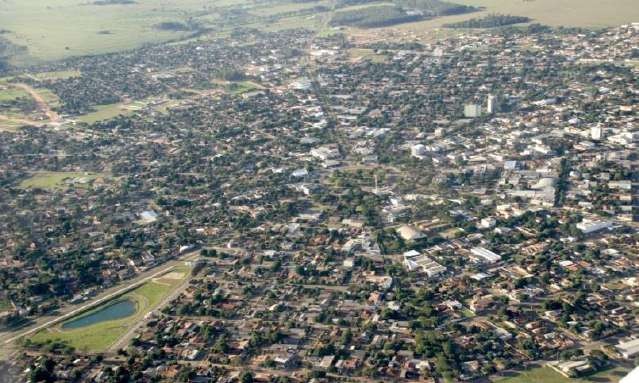 Fonte: Prefeitura Municipal de Naviraí.É oportuno destacar que Naviraí foi uma das poucas cidades projetadas em forma circular, no sul de Mato Grosso (atual Mato Grosso do Sul). De acordo com Garcia (2016), “a cidade desenvolveu-se e tornou-se uma das mais importantes de Mato Grosso do Sul, graças aos seus pioneiros empreendedores porque acreditavam que a região se tornaria um grande polo.” Gradativamente a cidade começava a ganhar projeção a nível estadual com a chegada de novas famílias. Os primeiros moradores do município recebiam assistência e orientação da Colonizadora, por meio de Moroyoshi Fukuda e Antônio Augusto dos Santos, popularmente conhecido como “Virote” (proprietário da Colonizadora Naviraí).O município de Naviraí cresceu muito em torno do ciclo de café e da madeireira, a atividade comercial mostrou-se próspera, uma vez que a atividade agrícola e a indústria eram forças motoras no crescimento da cidade. Foi o processo de industrialização da madeira que proliferaram várias serrarias em Naviraí, e a mesma passou a ser conhecida como a Capital da Madeira.A inauguração da primeira escola em Naviraí ocorre mesmo antes de sua elevação a município, pois essa instituição de ensino foi fundada no ano de 1956. No entanto, o ensino ginasial somente chegou em 1967, com o início das aulas das 5ªs séries no Ginásio Estadual de Naviraí, atual Escola Estadual “Presidente Médici”, sendo seu 1° diretor o Ludovico da Riva, que permaneceu no cargo até 1968. Nesse mesmo ano, chega a Naviraí um grupo de professoresJúlio Garcia Gagnin, Luiz Aparecido de Oliveira, Valdomiro Araújo de Souza, Gilberto Álvaro Pimpinatti, Sílvio Antonio Fernandes e Natalício Serpa – para compor o corpo docente desse primeiro ginásio. E, nesse mesmo ano, também tem início a construção do Grupo Escolar Marechal Rondon, em madeira, com 8 salas de aula (MARINHO, 2010).Assim, o município de Naviraí foi se desenvolvendo e na década de 1970, foi instalada a Escola Estadual de I e II Graus Juracy Alves Cardoso, que em 1973, que dá origem ao CEFAM.O CEFAM E O SEU PAPEL NA FORMAÇÃO DE PROFESSORES NO MUNICÍPIO DE NAVIRAÍCabe salientar que, em Mato Grosso do Sul, os Centros Específicos de Formação e Aperfeiçoamento do Magistério tiveram início apenas a partir do ano de 1987, devido a um movimento de consolidação e expansão desses Centros pelo país. Assim, é importante compreender que esses Centros em Mato Grosso do Sul não fizeram parte dos primeiros instalados no Brasil, ainda no início da década de 1980, conforme assinala Tanuri (2000).Neste sentido Escolano, (2018, p. 75) destaca que:Até meados do século XX, a escola foi objeto de idealizações que pretendem aderir das emoções das crianças e dos seus pais, a esta sua segunda casa. Foi a partir deste século também que os sistemas de ensino começaram seu ciclo de expansão e edifícios escolares entrou na fase de racionalização industrial, técnicos incluídos, juntamente com o físico para servir na concepção necessidades de construção, exigências emocionais indivíduos que iria acolher a instituição.Portanto foi a partir de 1990, que o CEFAM foi implantado nos municípios de Aquidauana, Corumbá, Coxim, Jardim, Paranaíba, Ponta Porã e Três Lagoas. No caso do município de Naviraí, “a instalação do Centro Específico de Formação e Aperfeiçoamento do Magistério foi implantado em 1992”, mais precisamente, no ano de 1994, com a transição do Curso de Magistério da Escola Estadual de Pré-Escolar, 1º e 2º Graus Juracy Alves Cardoso para esse Centro, conforme documentos fornecidos pela escola como o Projeto Político Pedagógico e o Documento síntese da avaliação dos CEFAMs.Antes de adentrar na abordagem sobre o CEFAM de Naviraí, vale a pena explicar que a Escola Estadual Juracy Alves Cardoso, com sede no Município de Naviraí/MS, está localizada na rua Yokossuca nº 571 no município e comarca de Naviraí, estado de Mato Grosso do Sul, cuja entidade mantenedora é o Governo do Estado, por meio da secretaria de Estado e Educação.A origem dessa escola está no Centro Educacional de Naviraí, criado em 1972, que passou de seducandário a chamar-se Escola Estadual de I e II Graus Juracy Alves Cardoso, mediante Decreto nº 1589, de 16 de agosto de 1973, publicado no Diário Oficial de 12 de setembro de 1973. Essa escola recebeu esse nome em homenagem à primeira Dama, Senhora Juracy Alves Cardoso, esposa do então prefeito Sr. João Martins Cardoso, pelo seu altruísmo e dignidade, bem como, por relevantes serviços prestados aos menos favorecidos. (P. P. P. 2012) Até meados de 1993, a Escola Estadual de Pré-Escolar, 1º e 2º Graus Juracy Alves  Cardoso ofertava, no período noturno, a Habilitação Específica para o Magistério de 1º Grau, com período de três anos. Após essa transição do curso noturno para diurno, passou a funcionar na modalidade de CEFAM. Entretanto, foi somente a partir de 1996 que ocorreu uma nova alteração no nome dessa escola passando para Centro de Formação e Aperfeiçoamento doMagistério “Juracy Alves Cardoso”.Nessa perspectiva, alguns autores contribuem com a pesquisa, sendo um deles Le Goff (1996, p. 39), ao afirmar que:A história da história não se deve preocupar apenas com a produção histórica profissional, mas com todo um conjunto de fenômenos que constituem a cultura histórica ou, melhor, a mentalidade história de uma época. Um estudo dos manuais escolares de história é um aspecto privilegiado, mas esses manuais praticamente só existem depois do século XIX. O estudo da literatura e da arte pode ser esclarecedor deste ponto.O CEFAM foi um centro de formação do magistério, que surgiu para substituir os antigos cursos de magistério e o normal, uma vez que, tinha uma visão diferenciada sobre a formação educacional. O curso funcionava atendendo alunos provenientes de diferentes classes sociais, sobretudo, originária do ensino público de 1 º grau, com aula no período vespertino com duração de quatro anos, no entanto, em dois dias da semana, os alunos tinham aula em período integral.Sabe-se bem que muitos aspectos do cotidiano escolar foram codificados em iconografia: são imagem de sujeitos, professores, rotinas de práticas escolares, enfim todos esses registros são representações visuais que podem ser implementadas como fontes históricas sobre etnografias escola além textos narrativos e escrituras. Emoções e sentimentos são refletidas nessas fontes que afetam várias áreas da cultura escolar, para assim quebrar o silencio da história da educação. Muitas vezes a educação era amada e muitas vezes odiada mas mostrar essa experiência da instituição de ensino é colocado em um lugar de memória intimamente associado com o mundo das emoções e sua própria identidade pessoal e coletiva. (ESCOLANO, 2018, p. 64).Desse modo, o CEFAM se consolidava como uma proposta inovadora de formação de professores tanto no Brasil, como no município de Naviraí, pois os seus alunos, além da teoria já relacionavam esses conteúdos com a prática, inclusive quando as escolas precisavam de substitutas, os diretores chamavam os alunos do CEFAM, apesar de não ser uma atividade remunerada, isso contava como horas complementares.Na busca das respostas para os questionamentos gerados pelas leituras serão utilizados diferentes instrumentos de coleta de dados. O primeiro se dá pela escolha das professoras. O segundo se dá pela utilização da História Oral como metodologia de pesquisa. E é nesse sentido que destaco a fala de Alberti (1997, p. 218) que salienta a importância do uso da história oral como metodologia de estudos:A História Oral é um campo de trabalho e uma metodologia que tem uma história e algumas genealogias místicas; que ela se caracteriza pela interdisciplinaridade e pelas muitas possibilidades de emprego, desde a politica, passando pela história dos movimentos sociais, pela história de trabalhadores, de instituições, até a história da memória, por exemplo, que ela se insere no campo da história presente; que está intimamente ligada às noções de biografia e história de vida; que a fonte oral tem especificidades que a diferenciam de outras fontes históricas, e assim por diante.Assim dá-se a possibilidade de ouvir, descrever e analisar de que forma a formação dessas professoras interferiu na vida das mesmas, por meio de um diálogo, indo além de entrevistador e entrevistado, assim como afirma Ferreira e Amado:O uso sistemático do testemunho oral possibilita à história oral esclarecer trajetórias individuais, eventos ou processos que às vezes não têm como ser entendidos ou elucidados de outra forma: são depoimentos de analfabetos, rebeldes, mulheres, crianças, miseráveis, prisioneiros, loucos. São histórias de movimentos sociais populares, de lutas cotidianas encobertas ou esquecidas, de versões menosprezadas; essa característica permitiu inclusive que uma vertente de história oral se tenha constituído ligada à história dos excluídos. Na história oral, existe a geração de documentos (entrevistas) que possuem uma característica singular: são resultados do diálogo entre entrevistador e entrevistado, entre sujeito e o objeto de estudos; isso revela o historiador a afastar-se de interpretações fundadas numa rígida separação entre sujeito e objeto de pesquisa, e a buscar caminhos alternativos de interpretação. (FERREIRA E AMADO, 2000, p. XIV)O interesse do CEFAM era formar professores atuantes desde a pré-escola até a 4ª série do ensino fundamental. Neste sentido, era importante garantir não só as aulas teóricas, mas também que os estágios fossem realizados com muita responsabilidade, integrando a prática com a formação de professores. Conforme aponta Godoy (2000), esse programa almejava no escopo de seus objetivos, formar bons professores e garantir, àqueles que já atuavam, que pudessem se atualizar permanentemente, visando à melhoria na qualidade do ensino oferecido.Para Tanuri (2000, p. 83), a formação dos professores nesses Centros de Formação:[...] enriquecimento curricular, articulação entre as disciplinas, exame seletivo para o ingresso no curso de formação, com início da habilitação já a partir da 1º série do segundo grau; trabalho co-participativo com as universidades e com o ensino pré-escolar e de 1º grau; desenvolvimento de pesquisa-ação nas áreas de alfabetização e matemática; trabalho coletivo no planejamento e na execução do currículo; funcionamento em tempo integral, com um período dedicado as atividades regulares do currículo e outro as de enriquecimento e estágio; recuperação ou criação das escolas de aplicação; remodelação dos estágios, de modo a funcionarem como atividade integradora.Entretanto, esse projeto de formação a nível médio que a Lei 5.692/71 admitiu, foi por algum tempo a base de formação de muitos profissionais da educação, exercendo suas funções de formação de professores que se habilitarão para atuar na educação infantil e nas quatro primeiras séries do ensino fundamental. Contudo, esse programa de formação de professores foi perdendo sua força e sendo substituído pelo sistema educacional, que agora forma seus professores em cursos de graduação com licenciatura plena (SIQUELLI; ALVES, 2017).Em 1998, o nome da escola sofreu uma nova alteração, passando de Centro de Formação e Aperfeiçoamento do Magistério “Juracy Alves Cardoso” para Escola Estadual Juracy Alves Cardoso, conforme Decreto nº 9104 em 13 de maio de 1998.Dois anos após a mudança dessa denominação, esse Centro Específico de Formação do Magistério foi desativado no ano 2000, entretanto sua rápida passagem deixou um legado muito importante para o município de Naviraí e região, uma vez que o seu objetivo era formar bem os professores. Nessa perspectiva, a Lei de Diretrizes e Bases da Educação Nacional, nº 9394/96, ao definir que todos os professores deveriam receber formação em cursos de nível superior com licenciatura plena destaca no artigo 62 que:[...] a formação de docentes para atuar na educação básica far-se-á em nível superior, em curso de licenciatura, de graduação plena, em universidades einstitutos superiores de educação, admitida, como formação mínima para o exercício do magistério na educação infantil e nas quatro primeiras séries do ensino fundamental, a oferecida em nivel médio, na modalidade normal (BRASIL,1996).A partir desse período, os cursos profissionalizantes perderiam a sua importância de existir, na qual agora os estudantes teriam que se habilitar em Pedagogia para exercer a profissão em sala. Desapareciam os Institutos de Educação e a formação de especialistas e professores para o curso normal passou a ser feita exclusivamente nos cursos de Pedagogia.CONSIDERAÇÕES FINAISNo decorrer deste trabalho procurou investigar a história do Centro Específico de Formação e Aperfeiçoamento do Magistério (CEFAM) no município de Naviraí/MS, buscando compreender o processo de criação e instalação desse Centro, caracterizar o perfil de seu quadro discente, analisar a formação docente proporcionada por essa instituição escolar aos seus alunos, no período de 1994 a 2000. Foi possível verificar que os Centros Específicos de Formação e Aperfeiçoamento do Magistério em Mato Grosso do Sul, não estiveram entre os primeiros instalados no Brasil, no início da década de 1980, pois esses Centros chegaram a este Estado, apenas a partir do ano de 1987, devido a um movimento de consolidação e expansão desses Centros pelo país.A instalação de um CEFAM, em um município de médio porte em Mato Grosso do Sul, permitiu ainda constatar que esses Centros de formação docente foram instalados também fora da capital Campo Grande e das maiores cidades do Estado. Tais aspectos ficaram bem evidenciados na instalação ocorrida desse Centro em Naviraí, que de um lado, ocorreu somente na década de 1990, com a transição do Curso de Magistério da Escola Estadual Escola Estadual de Pré-Escolar, 1º e 2º Graus Juracy Alves Cardoso para Centro de Treinamento e Aperfeiçoamento do Magistério em 1996 e, de outro, foi instalado em um município de médio porte, como é o caso de Naviraí.Portanto, mesmo tendo funcionado poucos anos no município de Naviraí, conseguiu formar muitos docentes do município e da região, proporcionando a eles uma formação em período integral, que os habilitava para atuarem desde a Pré-Escola até a 4ª série do 1º Grau. Assim, pode-se concluir que, esse Centro, mesmo com um período tão curto de funcionamento, conseguiu com sua proposta de ensino voltada a uma formação docente em período integral, formar professores, que estão até os dias de hoje atuando como docentes, coordenadores, diretores na rede de ensino pública e privada do município de Naviraí e região.Kuhlmann Jr. (2000, p. 05), ao estudar as histórias da Educação Infantil brasileira, advoga que é importante conhecermos o processo de constituição da identidade das instituições escolares, uma vez que, para o autor, a “[...] escrita da história recente se faz marcada pela parcialidade do envolvimento direto e da inserção individual em alguns dos seus acontecimentos”.Neste sentindo, a contribuição deste estudo reside na possibilidade de construir diálogos com o campo da história e da memória das instituições e de suas professoras no período em que os dados serão coletados a partir das memórias das docentes e documentos.REFERÊNCIASALBERTI, V. Ensaio bibliográfico: obras coletivas de História Oral. In: Tempo, Rio de Janeiro, vol. 2, n. 3, 1997, p. 206-19.BRASIL. Lei de Diretrizes e Bases da Educação Nacional. Lei 9.394 de 20 de dezembro 1996. Estabelece as diretrizes e bases da educação nacional. Acesso em: 02 out. 2018.ESCOLANO, Agustin. Emociones & Educacion. La construcción histórica de la educación emocional. Espanhã: Editorial Vision Libros, 2018.FERREIRA, Marieta de Moraes; AMADO Janaína (Orgs.). Usos e abusos da história oral.3ª edição. Rio de Janeiro: Fundação Getúlio Vargas, 2000.GARCIA, D.C. Um lugar chamado Naviraí. 1º edição. Dourados: Siriema, 2016.GODOY, A. C. S. Resgatando a Formação Docente: A História do CEFAM no Estado de São Paulo. Revista Brasileira de Política e Administração da Educação, n. 2, jul./dez. 2000.Disponível em: http://seer.ufrgs.br/rbpae/article/view/258. Acesso em 15 abr. de 2019. MARINHO, P. H. S. Histórico atualizado de fundação do município de Naviraí. Jornal Naviraí Diário. Naviraí, maio de 2010. Disponível em: . Acesso em: 27 mar. 2018.NAVIRAÍ. Plano Municipal de Educação de Naviraí 2015 a 2025. Gerência Municipal de Educação e Cultura de Naviraí, 2015.NAVIRAÍ. Projeto Político Pedagógico. Escola Estadual Juracy Alves Cardoso, 2012. Disponívelem:http://www.sistemas.sed.ms.gov.br/ProjetoPoliticoPedagogico/Visualizar.aspx? PPPID=DS8m7RhU2J4=PESAVENTO, S. J. História & História Cultural. In: (Org.) PESAVENTO, S.J. História & História Cultural. 3º Ed. Belo Horizonte: Autêntica, 2012. 132p. (Coleção Historia &...Reflexões, 5).PIMENTA, S.G. Formação de professores: Identidade e saberes da docência. In: PIMENTA, S.G. (Org.) Saberes pedagógicos e atividades docente. São Paulo: Cortez, 1999.KUHLMANN, Jr M. História da Educação Infantil Brasileira. Revista Brasileira de Educação. São Paulo: Mai/Jun/Jul/Ago 2000. nº 14.LE GOFF, Jacques. História e Memória. Campinas: Editora da UNICAMP, 1996.SIQUELLI, S.A.; ALVES M.A.B. CEFAM Paulista: Contribuições da Historiografia e Fontes Históricas na Formação de Professores. Argumentos Pró-Educação, Pouso Alegre, v. 1, nº 2, p. 273 – 297, mai. - ago., 2016, p. 273-297TANURI, L. História da Formação de Professores. In: Revista Brasileira de Educação. Rio de Janeiro/Campinas: ANPEd-UERJ/A. Associados, n.14, maio-agosto/2000, p.61-88DISCIPLINA DE EDUCAÇÃO ARTÍSTICA EXPRESSA NAS VOZES DOS PROFESSORESNayanne do Nascimento SILVA (UFGD-Dourados)RESUMO:Objetiva-se analisar as práticas educativas na disciplina de Educação Artística, no Ginásio Estadual Presidente Vargas (GPV) e no Ginásio Osvaldo Cruz (GOC), no município de Dourados, Mato Grosso (do Sul) entre 1971 a1982. A pesquisa considerou as referências em torno da História das Disciplinas Escolares (CHERVEL, 1990), História do Ensino Secundário (PESSANHA E GATTI JUNIOR, 2010), História da Cultura Escolar (PESSANHA, 2011) e História do Ensino de Arte (BARBOSA, 1991). Utilizou-se, o acervo do GPV, disponível na própria instituição e do GOC que se encontra no Centro de Documentação Regional da UFGD, para localização dos professores que ministraram essa disciplina no tempo e espeço delimitado. Por meio das entrevistas conclui-se que na prática selecionavam-se os conteúdos, de acordo, com seus conhecimentos e critérios pessoais.Palavras-chave: Ensino de Arte; Práticas Pedagógicas; Educação Artística.INTRODUÇÃOObjetiva-se analisar as práticas educativas na disciplina de Educação Artística, no Ginásio Estadual Presidente Vargas (GPV) e no Ginásio Osvaldo Cruz (GOC), primeiras instituições de ensino secundário no município de Dourados, Mato Grosso (do Sul) entre 1971 a1982. Cabe lembrar, que esse trabalho faz parte da pesquisa de mestrado concluída em 2018, intitulado: “Educação Artística como Disciplina Escolar em Mato Grosso (do Sul): 1971 A 1982”, que por sua vez, analisou a trajetória e as práticas educativas dessa disciplina no ensino secundário.O recorte temporal inicial de 1971 justifica-se, em virtude da Lei Federal nº 5. 692/71, que instituiu a entrada oficial da Educação Artística nos currículos plenos dos estabelecimentos de ensino. O recorte final de 1982 corresponde ao fim do ensino de 2º grau profissionalizante estabelecido pela Lei nº 5.692/71, por meio da Lei nº 7.044/82. Sendo este período, a busca pelos documentos das referidas instituições e entrevistas com professores da época.Vale lembrar, que a estrutura do ensino secundário é modificada com a promulgação da Lei nº 5.692/71, pela chamada Lei da Reforma do Ensino de 1º e 2º graus, ampliando a obrigatoriedade escolar para 8 anos, ou seja, para faixa etária que vai dos 7 aos 14 anos”, como lembra Romanelli (1986, p. 237), restringindo o ensino secundário a um único ciclo de três anos, todo ele profissionalizante, chamado ensino de 2º grau.A pesquisa considerou as referências em torno da História das Disciplinas Escolares (CHERVEL, 1990), História do Ensino Secundário (PESSANHA E GATTI JUNIOR, 2010), História da Cultura Escolar (PESSANHA, 2011) e História do Ensino de Arte (BARBOSA, 1991). Utilizou-se, para tanto, o acervo do GPV, disponível na própria instituição e do GOC que se encontra no Centro de Documentação Regional (CDR) da Universidade Federal da Grande Dourados (UFGD). Na concepção de Pessanha (2011, p. 2) “os arquivos das escolas armazenam a história de cada disciplina, possibilitando ao pesquisador de HDE uma análise do funcionamento da disciplina e de como o currículo prescrito foi efetivamente realizado”. Por meio da documentação levantada, encontramos o nome de sete professores que atuaram na referida disciplina, considerando o tempo e espaço delimitado, contudo, localizamos somente dois professores.O presente trabalho apresenta-se em três partes, sendo a primeira intitulada, “1. Ginásio Presidente Vargas e Ginásio Osvaldo Cruz de Dourados: localização, acesso e seleção de fontes” apresenta os procedimentos metodológicos de localização, acesso e seleção de fontes. A segunda “2. Disciplina de Educação Artística Expressa nas Vozes dos Professores” analisa por meio de entrevistas com professores da época, as práticas educativas da referida disciplina, em ambas as instituições, e por fim, a terceira parte, expõe as considerações finais sobre a pesquisa realizada.Ginásio Presidente Vargas e Ginásio Osvaldo Cruz de Dourados: localização, acesso e seleção de fontesO acervo do GPV encontra-se disponível no atual Colégio Estadual Presidente Vargas, localizado na Rua Oliveira Marques, nº 1955 - Centro, Dourados – MS. Embora a escola seja antiga, a única documentaçãodisponível da segunda metade do século XX que faz relação com a disciplina de Educação Artística, são as Atas de Resultados Finais dos alunos do ensino de 2º grau. Sobre os arquivos escolares Pessanha adverte queEmbora contenham grande parte da história transformam-se em obstáculo para o pesquisador da HDE, pois as instituições escolares produzem e armazenam documentos para atender a exigências legais e burocráticas e sua permanência, organização e acesso dependem dessas exigências; cessada a sua função, cessa também a preocupação com a sua preservação e, em vez de arquivos, o pesquisador se depara com depósitos de “papéis velhos” que não fazem mais parte do “arquivo vivo” da escola, mas que, por alguma razão, ainda não foram descartados (PESSANHA, 2011, p. 3).Dessa forma, os documentos encontrados estão dispostos dentro de um armário de aço, juntamente com arquivos recentes do Colégio. Tais documentos encontram-se guardados dentro de cinco caixas marrons nomeadas Atas de Resultados Finais, identificadas por períodos. Sobre a importância dos acervos escolares para a compreensão histórica de uma instituição, Pessanha e Gatti Júnior (2010, p. 158) ressaltam que: “os acervos escolares podem conter subsídios importantes que permitam desvendar o cotidiano da escola em diversas épocas, compreender seu funcionamento interno, a constituição do currículo e as práticas diárias de professores e alunos”.A seguir, apresentamos os procedimentos metodológicos utilizados na localização, acesso e seleção das fontes no GPV. Além destes documentos, como já citado acima, conseguimos diversos documentos da referida instituição, como fotografias, documentos digitalizados e arquivos em formato PDF, disponibilizados pela pesquisadora Eglem de Oliveira Passone Rodrigues que investiga o GPV, assim, selecionamos Atas de Resultados Finais de 1960, 1970; Funcionamento do 2º grau de 1982, Histórico da Escola Estadual Presidente Vargas de 1991, além de fotografias, recortes de jornais e arquivos digitais, que permitiram localizar professores que atuaram na disciplina de Educação Artística.Concordamos com Chervel (1990, p. 220), ao dizer que “as disciplinas escolares intervêm igualmente na história cultural da sociedade”, e “seu aspecto funcional é o de preparar a aculturação dos alunos em conformidade com certas finalidades”, sendo isso que “explica sua gênese e constitui sua razão social”. Nesse seguimento, em busca de vestígios e indícios de professores que ministraram a disciplina Educação Artística fotografamos os seguintes documentos para leitura e análise: Curriculum Vitae;Funcionamento do 2º grau de 1982.Tendo em vista executar a Lei 5.692/1971, que específica à obrigatoriedade e inserção da disciplina de Educação Artística no currículo escolar, o governo federal estimulou a criação de cursos universitários de licenciatura para qualificar os profissionais e atender à demanda pelo ensino de Educação Artística. Conforme BarbosaO currículo de licenciatura em educação artística na universidade pretendia preparar um professor de arte em apenas dois anos, com habilidade para lecionar música, teatro, artes visuais, desenho, dança e desenho geométrico, tudo ao mesmo tempo, da primeira à oitava série, e em alguns casos, até o 2º grau. (BARBOSA, 1991, p.10).O curso de Educação Artística era estruturado como licenciatura de 1º grau, de curta duração, ou como licenciatura plena, ou abrangendo simultaneamente ambas as modalidades de duração, de acordo com os planos de cada instituição. Concordamos com Barbosa (1991), ao considerar um absurdo epistemológico, em apenas dois anos, preparar um estudante como professor de tantas habilidades artísticas, com um currículo mínimo, caracterizado por uma formação polivalente, que concebeu um ensino com formação precária.Com a existência de poucos cursos de formação de professores em Educação Artística, as aulas de desenho, artes plásticas, canto e música, eram ministradas por professores graduados de outras áreas, como afirma Ferraz e Fusari (2001).E como consequência da falta de preparo destes profissionais, as aulas de Educação Artística ficavam prejudicadas e com a existência de poucos cursos de formação de professores na área, as aulas de Educação Artística sofriam com a falta de professores capacitados para atender o perfil da disciplina. Essa falta de profissionais habilitados na área de Educação Artística também foi detectada nos cursos ginasiais do GPV, mas não de forma generalizada, como é o caso da professora Neusa Maria Assis, que através do documento Curriculum Vitae identificamos que era natural de Marília, no estado de São Paulo, formada na área e dentre os cursos de especialização havia o Curso de Artes Plásticas, realizado entre janeiro e fevereiro de 1968 em São Paulo. De acordo com os dados apresentados neste documento, a professora tinha habilidades em Decoração de Estátuas de Gesso. Sendo que em 1969 inicia sua atividade como professora de Educação Artística no GPV.Já no GOC, parte do acervo foi doada para o Centro de Documentação Regional (CDR) da Universidade Federal da Grande Dourados (UFGD) no ano de 2015 e os mesmos encontram- se sem catalogação, o que dificultou o processo da investigação. Os documentos encontram-se guardados dentro de 27 caixas, sendo estas de cores amarelas e azuis, dispostas sobre uma prateleira de aço. Havia na parte externa das caixas uma abreviação comum- JPL/COC- que significava o nome do diretor e professor José Pereira Lins (JPL) e o nome do Colégio Osvaldo Cruz (COC), além destas caixas, deparamos com envelopes e recortes de jornais referentes ao colégio.Encontramos cerca de 120 (cento e vinte) itens, compostos por: Regimento escolar, Atas de resultados finais, solicitações, ofícios, requerimentos, contratos, livro ponto dos professores, fotos, álbum de formatura da primeira turma, alguns volumes do jornal estudantil “O ABC”, dentre outros, que nos auxiliaram a estabelecer uma relação desta documentação com a produção científica.Em busca de vestígios e indícios de professores que ministraram a disciplina de Educação Artística foram fotografados os seguintes documentos para leitura e análise:Mapa do corpo docente de 1980;Quadro Curricular de 1975 - 1980;Destacamos a seguir, o quadro curricular do Curso Comercial, pois apresenta a disciplina de Educação Artística. Encontramos vestígios do seu funcionamento, nos anos de 1975 a 1980, contudo, com algumas alterações de disciplinas e quantidade de aulas.Quadro 1- Quadro curricular da 5º, 6º, 7º e 8º série de 1975Fonte: Elaborado pela autora com base no Quadro curricular da 5º, 6º, 7º e 8º série de 1975.Nota-se que em 1976, o quadro curricular só apresenta as disciplinas oferecidas na 7ª e 8ª série. Para a disciplina de Educação Artística é disponibilizada duas aulas para ambas as séries. Em 1977, a disciplina de Educação Artística é ofertada apenas na 8ª série, contendo duas aulas desta disciplina no quadro curricular.Já nos anos de 1978 e 1979 a disciplina de Educação Artística permanece no currículo da 8ª série, somente com uma aula, e nota-se o aumento no número de aulas da disciplina de Práticas do Comércio, de uma, para quatro, além de inserir no currículo a disciplina de Educação Física com três aulas, conforme o quadro abaixo.Quadro 2- Quadro curricular da 8º série de 1978 e 1979Fonte: Elaborado pela autora com base no Quadro curricular da 8º série de 1978 e 1979Em 1980, a disciplina de Educação Artística continua sendo oferecida para a turma da 8ª série, e é incluída esta disciplina na 7ª série, ambas com uma aula no quadro curricular.Neste prisma, por meio desta fonte documental, identificamos que a professora responsável pela disciplina de Educação Artística no período de 1980 tinha habilitação no Curso de Letras, isso acontecia, como já dissemos, devido à falta de profissionais com formação específica na área de Educação Artística.Quadro 3- Corpo Docente em exercício no ano de 1980Fonte: Elaborado pela autora com base no Corpo Docente em exercício no ano de 1980Sendo assim, por meio das fontes documentais coletadas e dos autores que tratam desta instituição foi possível apresentar dados que contribuem para a história da disciplina de Educação Artística no GPV e GOC de Dourados. Tais fontes auxiliaram para utilizar entrevistas com estes professores que atuaram nessas instituições entre os anos de 1971 a 1982.2. Disciplina de Educação Artística Expressa nas Vozes dos ProfessoresEste tópico apresenta e analisa os relatos de professores que lecionaram a disciplina de Educação Artística. Por meio da documentação selecionada, considerando nosso recorte temporal de pesquisa, identificamos um total de sete professores, contudo, destes, localizamos apenas dois, sendo que um dos entrevistados trabalhou nas duas instituições – GOC e GPV-, mas com disciplinas diferentes.Como já afirmamos, neste período de inserção desta nova disciplina no currículo, em ambas as instituições de Dourados não havia professores licenciados na área de Educação Artística, pois os sete professores identificados por meio da documentação analisada, não possuíam formação específica na área de Educação Artística. Isso mostra a falta de professores formados na área neste período de 1970 e início dos anos 1980. Convêm ressaltar que na década de 1970 em Dourados, havia apenas uma instituição de ensino superior que oferecia o curso de Educação Artística a – Sociedade Civil de Educação da Grande Dourados (Socigran).Com base nos relatos das professoras entrevistadas, podemos dizer que a escassez de cursos voltados para a Educação Artística no Estado também ajudou a agravar um ensino de Educação Artística precária não somente para o município de Dourados, mas de todo o Estado. A falta de professores para lecionaram tal disciplina fica evidente no levantamento realizado por Santos e Fernandes (2014) em busca de fontes do ensino de arte em MS. As autoras localizaram informações pertinentes nos Diários Oficiais do Estado, disponíveis no Arquivo Público Estadual e conseguiram identificar a quantidade de professores que ministravam essa disciplina no estado de Mato Grosso (do Sul) nos anos de 1970 e 1971. Infelizmente os dados apresentados são espantosos, pois, com base na documentação levantada pelas autoras, no ano de 1970 essa disciplina contava com um total de vinte e dois professores em sala de aula, já no ano de 1972 esse número caiu drasticamente para três, talvez, pelo fato de ainda serem ofertadas as disciplinas de – Desenho, Música, Trabalhos Manuais e Canto Orfeônico, que embora tivessem suas especificidades acabavam sendo ministrados pelos professores polivalentes de Educação Artística.A figura 1 mostra a construção do primeiro prédio da Socigran em 1978, primeira e única universidade de Dourados a ofertar o curso superior de Educação Artística na época.Figura 1- Construção do primeiro prédio da Socigran em 1978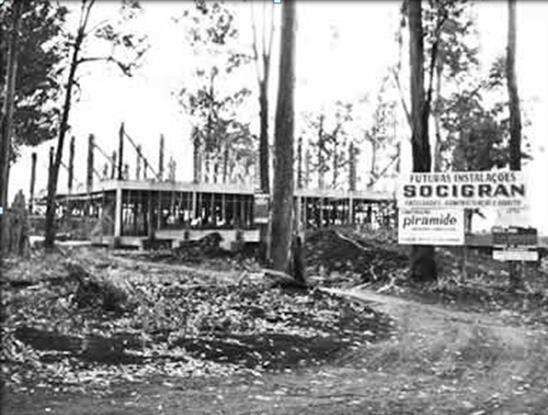 Fonte: Extraído do site: http://www.unigran.br/conteudo/institucional/historico.php. Acesso em 15 demarço de 2018A Socigran abriu a primeira turma do Curso de Educação Artística em 1984. Se considerarmos que a disciplina se tornou presente nos currículos desde 1971, nota-se que a região de Dourados veio a oferecer formação específica para este futuro profissional somente treze anos após sua implantação nos currículos de 1º e 2º graus. No quadro 4, apresentamos a relação dos nomes, ano, curso e instituição relativos a cada professor que lecionou a disciplina de Educação Artística no GOC e GPV.Quadro 4 – Nomes dos professores que lecionaram aulas de Educação Artística no GOC e GPV nos anos de 1970- 1980Fonte: Quadro elaborado pela autora com base nos documentos encontrados sobre as instituiçõesComo já afirmamos, a justificativa para a escolha desses professores se deu pelo fato de cada um ter lecionado a disciplina de Educação Artística no período delimitado e apesar da intensa busca, foram os únicos localizados. O objetivo através dos relatos desses ex- professores foi direcionado a esclarecer o funcionamento da disciplina através das práticas educativas escolares. O roteiro da entrevista teve como eixo as atividades cotidianas realizadas nas aulas de Educação Artística, e a partir daí, outras perguntas surgiram no sentido de compreender as práticas pedagógicas desta disciplina.Ouvir os professores foi, portanto, um passo fundamental e determinante no processo de captação e compreensão do ensino de Educação Artística nas instituições pesquisadas – GOC e GPV. Antes de apresentar e comentar os relatos torna-se oportuno o pensamento de Iavelberg (2003, p. 9), em considerar que a arte “promove o desenvolvimento de competências, habilidades e conhecimentos necessários a diversas áreas de estudos; entretanto, não é isso que justifica sua inserção no currículo escolar, mas seu valor intrínseco como construção humana, como patrimônio comum a ser apropriado por todos”.A partir desse olhar de Iavelberg (2003), trago o relatoda professora Anita1, que lecionou a disciplina no ano de 1970, no GPV de Dourados. Considerando as limitações da época e principalmente da região de Dourados, esta professora possuía o curso normal. Apesar do caráter polivalente da disciplina expressa na Lei, em considerar que um único professor dominasse em sala de aula os conteúdos de Música, Teatro, Artes plásticas e Dança, tal professora utilizou apenas uma – a Música. Anita justifica que entre tais linguagens, a música era a única área que tinha conhecimento, pois, desde pequena esteve em contato com a música, por meio de estudos de piano.Segundo Anita, “a Educação Artística estava relacionada com a música”. Nota-se que a exploração das linguagens artísticas ficou condicionada a disposição/conhecimento do professor, que se torna figura determinante no processo de inclusão ou exclusão dessas linguagens nas aulas de Educação Artística.Ao ser questionada sobre o funcionamento e finalidade da disciplina, a professora ressaltou que suas aulas de músicas eram teóricas, pois na escola não haviam instrumentos musicais. No que diz respeito à sua finalidade, a partir da fala de Anita, acreditamos que visava incutir no aluno a nacionalidade e respeito patriótico. Pois, Anita revela que os conteúdos tinham como enfoque os hinos nacionais, bem como, teorias musicais atreladas à vida de compositores musicais. Anita cita como exemplo, o nome do compositor Antônio Carlos Gomes que foi um dos mais importantes compositores da ópera brasileira.Segundo a professora, não havia apresentações fora do contexto escolar e as únicas apresentações eram realizadas na própria sala de aula com o objetivo de observar se os alunos tinham decorado de fato a letra das canções, e nas provas os alunos deveriam escrever as letras de tais canções referentes aos hinos, no valor de zero a dez. Cabe aqui uma tomada de posição em relação à prática da disciplina de Educação Artística, pois, nota-se que as práticas escolares estavam voltadas a experiência pessoal - hábitos, gostos e interesses – além da autonomia do professor de Educação Artística no desenvolvimento de suas atividades.Como já afirmamos, era comum o uso de Livros Didáticos (LDs) como apoio para esses profissionais. Questionada sobre o material que utilizava em sala, a professora revela que poderia - “ter sido o material de canto que eu já tinha na época que eu estudava. Não me lembro se o colégio forneceu”. Apresentamos alguns LDs de Educação Artística para Anita que foram produzidos nas décadas de 1970 e 1980, contudo, não reconheceu nenhum.A seguir apresentamos uma fala de Anita que nos chamou atenção, pois vem constatar a visão de Ana Mae Barbosa, ao considerar que desde a implantação da disciplina por meio da lei nº 5.692, a Educação Artística foi tratada enquanto uma atividade complementar das outras disciplinas do currículo. É possível identificar essa concepção da disciplina na fala de Anita, ao revelar queAs aulas de Educação Artística deveriam ser uma só. Eu acho que devia ser uma, penso eu [...] para ter mais aulas de outras matérias como matemática, geografia e português. Educação Artística era um complemento da música, do hino, não tem tanta necessidade no futuro do aluno. Tem como patriotismo[...] mas como hoje em dia não tem.Essa depreciação da disciplina talvez esteja atrelada à concepção da Educação Artística enquanto uma atividade a serviço das outras disciplinas e desprovida de um saber constituído como conhecimento formal, daí o preconceito, em dizer que sua utilização em sala de aula servia apenas como complemento das áreas integradas, propostas na Lei nº 5.692. Para Osinsk (2002, p. 30), “a idéia da arte como conhecimento científico foi reforçada pela contribuição de teóricos como Leon Battista Alberti, que foi o primeiro a considerar a matemática como a base comum da arte e das ciências”, assim como os tratados de Leonardo da Vinci, em relacionar a arte com os estudos da natureza. Na concepção desse autor, a ideia de que arte é conhecimento e de que esse conhecimento é de suma importância para a produção e fruição artística foi tomando corpo em meados da década de 1950.Tarsila, a segunda professora entrevistada, descreve uma prática artística semelhante à de Anita. Estudou o Curso Normal em São Paulo durante a adolescência e por motivos de saúde, retornou para o município de Dourados. Na época, seu pai que era amigo do diretor do GPV, e lhe disse que sua filha estava retornando para a cidade e com a falta de professores, assim que Tarsila chegou foi convidada pelo diretor do GPV a trabalhar no Curso Ginasial da instituição. Mediante a fase de desenvolvimento populacional e econômico da cidade, os professores contratados pelas instituições secundárias eram amigos e/ou parentes dos proprietários e/ou diretores da época, como é o caso de ambas as instituições pesquisadas.Tarsila trabalhava com a disciplina de Geografia nas duas instituições- GOC e GPV, contudo, como já lecionava no GPV, em 1969 com a falta de professores para ministrar a disciplina de Educação Artística, foi convidada para ser professora desta nova área. Segundo Tarsila, a Educação Artística passou por ela no sentido de “preencher uma lacuna que havia” visando suprir uma necessidade da escola, pois no GPV não tinha quem pudesse dar tais aulas.Questionada sobre a possibilidade em ter lecionado aulas dessa disciplina no GOC, Tarsila diz não se lembrar, embora, recorde de certa vez ter entregado a Lins os certificados de seus cursos, dentre eles, um que havia feito em São Paulo de artesanato. No que diz respeito a esse curso, Tarsila afirma queFoi um curso que realizei no período de férias em São Paulo. Era um curso teórico e prático de artesanato. Pintamos muitas estátuas de gesso... eu tinha umas técnicas super diferentes, técnicas que eu nunca mais vi em lugar nenhum. Quando voltei a morar em Dourados não tive condições de continuar este trabalho devido a falta de material que não havia aqui, porque, eram tintas especiais e perolizadas, conhecida na época como nacarada. Utilizávamos a técnica de vitrificação, com camadas e camadas de verniz que a gente preparava. Aqui não tinha material adequado para gente fazer. Durante o curso, a gente comprava pronta as peças de gesso, raramente modelávamos nossa própria peça.Em relação aos conteúdos ministrados nas aulas de Educação Artística no GPV, Tarsila ressalta que, não tinha noção das coisas que envolviam a disciplina, pois “ninguém nos fornecia nenhum roteiro para as aulas”, portanto, aplicava durante as aulas de Teoria Musical, textos extraídos de seus cadernos do Curso Normal. Pois, segundo está professora, “o material didático na época era muito, muito restrito. Dava aula de geografia e era meia dúzia de mapas que a gente tinha”. Para ela, “as crianças quase não conheciam os hinos brasileiros, eu lembro de ensinar a eles esses hinos”. Como ela havia tido aulas de canto e música durante o curso normal, utilizou segundo ela, sua “bagagem escolar” para as aulas de Educação Artística.Portanto, estudavam-se os hinos, para posteriormente cantarem em sala de aula. Além dos hinos, os alunos realizavam atividades relacionadas as datas comemorativas, como a páscoa por exemplo. Tarsila recorda-se de uma atividade em que os alunos deveriam pesquisar os elementos presentes na bandeira do Brasil, como a identificação de que cada estrela representava um Estado. De acordo com o relato da professora, tal disciplina não reprovava “então geralmente os meninos não ligavam muito, porque a nota não valia... Os meninos principalmente não ligavam muito para a disciplina”. Por questões familiares, encerrou sua carreira no magistério em 1972, período que segundo ela regressavam para a cidade de Dourados, professores advindos de outras regiões.Considerações FinaisPode-se afirmar ao final deste estudo, que os objetivos estabelecidos na pesquisa foram alcançados. Desta forma, por meio das fontes documentais coletadas, foi possível apresentar dados que contribuem para a história das disciplinas, em específico a disciplina escolar de Educação Artística, no GPV e GOC. Por meio das entrevistas conclui-se que na prática destes profissionais, selecionavam os conteúdos dessa disciplina, de acordo, com seus conhecimentos e critérios pessoais.FONTESATAS de Resultados Finais de 1958 a 1971 do GPV. CURRICULUM Vitae.FOTO da Fachada do Ginásio Presidente Vargas 1957. FUNCIONAMENTO do 2º grau de 1982.MAPA do corpo docente de 1980 do GOC, 1980. QUADRO Curricular do GOC de 1975 - 1980;REQUERIMENTO de funcionamento do 2° Curso de Educação Geral, 1982. JORNAL O PROGRESSO, 1958, p. 02. Arquivo CDR.REFERÊNCIASBARBOSA, Ana Mae. A Imagem do Ensino da Arte. 6. ed. São Paulo: Perspectiva, 1991.CHERVEL, André. História das disciplinas escolares: reflexões sobre um campo de pesquisa. Teoria e Educação. Porto Alegre, nº 2, p. 177-229, 1990.FUSARI, Maria Fernandes de Resendi; FERRAZ, Maria Heloísa. Arte na Educação Escolar. 2. ed. São Paulo: 2001 (coleção magistério. 2º grau. Série formação do professor).IAVELBERG, Rosa. Para gostar de aprender arte; sala de aula e formação de Professores. Porto Alegre; Artemed, 2003.OSINSKI, Dulce de. Arte, História e Ensino – uma trajetória. 2. Ed. São Paulo, Cortez, 2002.PESSANHA, Eurides Caldas. A História das Disciplinas Escolares Armazenada nos Arquivos das Escolas. Anais do VI CBHE, Vitória-ES, 2011, p. 1-11. Disponível em: http://www.sbhe.org.br/novo/congressos/cbhe6/anais_vi_cbhe/index.htm.PESSANHA, Eurides Caldas; GATTI JÚNIOR, Décio. Currículos, Práticas e Cotidiano Escolar: A Importância dos Arquivos Escolares para a Produção de Conhecimento em História da Educação. História da Educação, ASPHE/FaE/UFPel, Pelotas, v. 14, n. 31 p. 155-191, Maio/Ago 2010. Disponível em: http//fae.ufpel.edu.br/asphe.ROMANELLI, Otaíza de Oliveira. História da Educação no Brasil (1930/1973). 5. ed. Vozes, Petrópoles, 1978.SANTOS, Thais Acosta dos; FERNANDES, Vera Lúcia Penzo. Ensino de Arte em Mato Grosso dos Sul: Registro E Catalogação De Fontes Primárias – 1975 A 1979. Anais do Confaeb, Ponta Grossa-PR, (2014). Disponível em: http://www.isapg.com.br/2015/html/areas/Artes%20Visuais/16/11.pdf. Acesso em 02 de ago. de 2019, as 13h00min.MEMÓRIA E TRAJETÓRIA DA ESCOLA SEI - SERVIÇO DE EDUCAÇÃOINTEGRALSuzana Maria Santos Pires 1  (Universidade Federal da Grande Dourados (UFGD)-suzansantos64@gmail.com)Luana Tainah Alexandre Braz 2 (Universidade Federal da Grande Dourados (UFGD) –luana_tainah@hotmail.com)Magda Sarat 3 (Universidade Federal da Grande Dourados (UFGD) –magdaoliveira@ufgd.edu.br)Resumo:Esta pesquisa foi realizada a partir de uma investigação no Programa Institucional de bolsas de iniciação Científica (PIBIC), que teve como objetivo principal identificar o lugar da Escola Serviço de Educação Integral - SEI, no cenário da Educação Infantil do município de DouradosMS, buscando conhecer os modos pelos quais a mesma se organizou nos aspectos históricos, institucionais e culturais. Além de investigar os olhares docentes sobre a formação e as práticas no cotidiano com crianças da educação infantil a partir da metodologia da História Oral, expressando na oralidade o lugar e a trajetória da educação das crianças. Para tanto, foi possível perceber que a escola desde sua fundação organizou a sua estrutura evidenciando não só o papel que cada um tem no contexto educacional, mas a participação e o desenvolvimento da instituição educacional, que faz parte da história de vida de muitos que por ali passaram.Palavras-chave: História da educação; Memória docente; Educação Infantil; Instituição.IntroduçãoEsta pesquisa está inserida em um projeto de investigação e nosso foco esteve voltado para as concepções históricas que permitiram investigar as relações entre a história das instituições de Educação Infantil e o atendimento às crianças pequenas, a partir da metodologia da História Oral expressando na oralidade o lugar e a trajetória da (Discente do curso de Pedagogia da Universidade Federal da Grande Dourados (UFGD/FAED) e membro do grupo de pesquisa Educação e Processo Civilizador/GPEPC. E- mail: suzansantos64@gmail.com)(Mestranda do programa de Pós-graduação em educação (PPGDU/UFGD). Membro do grupo de pesquisa Educação e Processo Civilizador/GPEPC. Bolsista do Programa Demanda Social/CAPES. E-mail: Luana_tainah@hotmail.com)3(Professora Associada da Faculdade de Educação da UFGD. Coordenadora do Grupo de Pesquisa Educação e Processo Civilizador - GPEPC. E-mail: magdaoliveira@ufgd.edu.br)educação das crianças no município de Dourados, considerando uma instituição educativa. Priorizamos a história de instituições como campo vasto de investigação que vem ganhando espaço cada vez maior na história da região e em âmbito nacional, dando visibilidade a tais temáticas e concepções historicas que permitiram investigar as relações entre a história das instituições de Educação Infantil, atendimento às crianças pequenas e o lugar ocupado pela educação das crianças no contexto histórico. Pois de acordo com Buffa (2002):Investigar o processo de criação e de instalação da escola, caracterização e a utilização do espaço físico (elementos arquitetônicos do prédio, sua implantação no terreno, seu entorno e acabamento), o espaço do poder (diretoria, secretaria, sala dos professores) organização e o uso do tempo, a seleção dos conteúdos escolares, a origem social da clientela escolar e seu destino provável, os professores, a legislação, as normas e a administração da escola. Estas categorias permitem traçar um retrato da escola com seus atores, aspectos de sua organização, seu cotidiano, seus rituais, sua cultura e seu significado para aquela sociedade (BUFFA, 2002, p. 27).A instituição educativa é composta de um universo múltiplo de experiências e fenômenos sociais que informam uma determinada cultura, portanto, a chamada cultura escolar expressa os modos de se conceber e fazer educação. Partindo dessa premissa como parte de um projeto de pesquisa que investiga as experiências e a trajetória de professoras da Educação Infantil no estado de Mato Grosso do Sul, pesquisamos a história de uma instituição, qual seja, a Escola Serviço de Educação Integral – SEI, fundada em 1980 e que faz parte da história da educação do município de Dourados e região.A referida instituição esteve presente na formação de várias gerações e sua história contribuiu com novas perspectivas de investigação da educação local e regional. A escola SEI foi fundada em 05 de setembro de 1980 pela professora Ezir Bomfim Estremera Gutierre e seu esposo Jesus Estremera Gutierre; cujo escopo consistiu em oferecer uma educação integral, mediante um currículo diferenciado; tendo como eixo norteador a criança, com perspectivas de formação que contemplassem os diferentes campos, fosse de natureza social ou intelectual, reafirmando a filosofia educacional da instituição “[...] uma educação integral com condições para o desenvolvimento moral intelectual do aluno tornando-o consciente de seus direitos e deveres, como cidadão brasileiro para a construção de uma sociedade cristã mais justa e humanitária” Gravitol (2017) apud (Gutierre e Koller, 2005, p.3).A escola SEI iniciou suas atividades educacionais em fevereiro de 1981, após realizar os processos burocráticos relacionados à abertura e funcionamento da mesma e por ser uma instituição de caráter privado. O atendimento iniciou com turmas de maternal, jardim, Pré I e Pré II, expandindo suas atividades educacionais para o ensino fundamental em meados de 1988. Neste ano de 2019, a instituição completa seus 39 anos de existência e funcionalidade; inserida na parte histórica da educação das crianças do município de Dourados/ MS. Responsável pela formação de indivíduos que fizeram/fazem parte do contexto histórico da região. Seu público alvo são pais de alunos de classe média baixa, pertencentes a diferentes setores trabalhistas, no entanto com condições financeiras que permitem, ou pessoas que priorizam o investimento em educação a partir do pagamento à escola. Ao analisarmos os registros das matrículas da escola, encontramos profissões relacionadas as famílias como, por exemplo: motoristas, vendedores/as, pedreiros, lavradores/as, boiadeiros, professores/as, funcionários públicos, pequenos/as empresários/as, artesãos, militares, religiosos/as entre outras. Contudo, enfatizamos neste contexto que a escola que nasceu na década de 80 do século XX tem um funcionamento crescente até os dias atuais e tem formado gerações no município de Dourados, prevalecendo com enfoque na educação básica. Atualmente atende até o 9 º ano do ensino fundamental. Ressaltamos que nos interessa compreender às concepções de Educação Infantil e trabalho pedagógico a partir das memórias de docentes da referida instituição.O presente trabalho resultado de uma pesquisa de Iniciação Científica (PIBIC) certamente cumpriu seus objetivos considerando o tempo para desenvolvê-lo pois, realizamos uma investigação/levantamento da história da educação a partir de uma instituição de Educação Infantil que atende crianças na região de Dourados e está em funcionamento até os dias atuais. Além disso, identificamos o lugar da Instituição no cenário da Educação Infantil do município, buscando conhecer os modos pelos quais a mesma se organizou nos aspectos históricos, institucionais e culturais, elementos fundamentais imbricados na sua trajetória.Ao propor investigar os olhares docentes sobre a formação e as práticas no cotidiano com crianças da educação infantil nos aproximamos dos modos e do fazer pedagógico dos/as professores/as de criança e suas concepções de modo a contribuir com a história das instituições de Educação Infantil no município de Dourados-MS e região compreendendo os modos de como a formação se apresenta no cenário municipal e se expressa nessa escola em particular. Aspectos que apontaremos ao longo deste artigo.DesenvolvimentoAs instituições escolares são espaços públicos que apresentam fontes fundamentais para o desenvolvimento de pesquisas, e nos permitem responder as perguntas que englobam o processo de ensino aprendizagem, a cultura escolar e, consequentemente, a História da Educação e os modos como ela se organiza em determinada região. Assim, almejando respostas à temática citada, a metodologia utilizada nessa pesquisa, consistiu-se inicialmente em um estudo bibliográfico e na busca de fontes documentais da instituição. Além disso, trabalhamos com fontes orais e pessoas que estiveram e estão presentes na escola, pois como afirma Thompson: “[...] a evidência oral pode conseguir algo mais penetrante e mais fundamental para a história” (THOMPSON, 1992, p. 137) e nos contar aquilo que o papel não possui. Talmetodologia tem procedimentos e especificidades próprias, pois:[...] A história oral pode dar grande contribuição para o resgate da memória nacional, mostrando-se um método bastante promissor para a realização de pesquisa em diferentes áreas. É preciso preservar a memória física e espacial, como também descobrir e valorizar a memória do homem. A memória de um pode ser a memória de muitos, possibilitando a evidência dos fatos coletivos (THOMPSON, 1992, p. 17).Para tanto, utilizamos como referenciais teóricos autores como Meihy (1996), Ferreira e Amado (2006), Thompson (1992) e Louro (1990), entre outros para compreender as metodologias. Após o estudo bibliográfico, realizamos entrevistas com uma professora e um professor ainda atuantes na instituição. As entrevistas ocorreram na escola SEI, organizadas e pautadas por questões que nos instigavam na pesquisa, nosso interesse era de cunho histórico e sempre respeitando a opinião e o olhar dos profissionais entrevistados, bem como a participação destes no processo de formação da instituição.Não só a coleta, mas o processo de transcrição dos relatos e os cuidados com a metodologia foram de suma importância para a organização do trabalho, consideramos tais procedimentos para obter êxito nas entrevistas, bem como no tratamento dado a documentação, procurando deste modo consolidar os objetivos e fundamentos estruturados em nosso trabalho, principalmente a respeito da História Oral. Buscamos no uso dessa metodologia evidenciar fatos até então desconhecidos, valorizando as vozes e as histórias contidas nas memórias de indivíduos ou grupos que de algum modo foram negligenciados nos registros documentais escritos. Pois para Sarat e Santos (2010):Trabalhar com a história oral torna-se possibilidade de ouvir não somente minorias, mas valorizar todos aqueles que estejam representados nas pesquisas e investigações, valorizando vozes de pessoas, trajetórias de vida, memórias, biografias, histórias que possam dar respostas aos nossos questionamentos (SARAT & SANTOS, 2010, p. 50).As pesquisas embasadas pela História Oral não se constituem apenas em simples entrevistas e depoimentos, mas compõem “histórias de vida”. Segundo Guacira Louro, podem ser utilizadas “não só para repor um recurso que está em falta, mas também para responder a novas perguntas sobre antigos temas, provocar novos temas, abrir outras perspectivas de análise, estabelecer relações e articulações entre fatos, sujeitos e dimensões de um estudo” (LOURO, 1990, p. 23). Neste contexto, fizemos essa opção metodológica que foi apresentada ao longo do trabalho e possibilitou-nos responder aos questionamentos propostos sobre a Escola SEI, sua organização e concepções, a partir de contextos distintos descritos nas memórias daqueles que o vivenciaram.ResultadosA pesquisa fundamentada em relatos obtidos por meio de entrevistas com profissionais atuantes na Escola Serviço de Educação Integral - SEI, nos permitiu compreender os relatos, a funcionalidade da instituição e os resultados alcançados com o trabalho realizado na escola; destacamos aqui as gerações formadas pela escola e perpassadas ao longo de sua trajetória. Permitindo a instituição galgar cada vez mais espaço dentro da educação do município de Dourados, como parte de projetos institucionais de pesquisa que buscam mapear a história da nossa educação local, assim nos debruçamos em distintas perspectivas e a partir da investigaçãoconcretizar as ações propostas no projeto de pesquisa, no sentido de não somente utilizar a documentação registrada, o escrito, o documentado, que foi compilado e preservado pelas instituições educacionais, mas também a documentação construída a partir de relatos orais, entrevistas e histórias de vida, que está sendo recolhida a partir da metodologia da História Oral (SARAT; MANCINI, 2007, p. 2).Como mencionado anteriormente, as entrevistas foram realizadas com uma professora e um professor da instituição. Para este texto, optamos por denominá-los somente de professora “Ezir” e professor “Gutierre” estes professores atuam na instituição desde sua fundação e fizeram parte do seu processo de criação. Nas entrevistas realizamos uma série de perguntas voltadas para o contexto histórico, a gestão, o quadro de professores, o público da escola e os pais de alunos/as, bem como demais assuntos relacionados à história da escola SEI e também respeitando o que os entrevistados acharam por bem expressar. Assim direcionamos aos entrevistados indagações sobre o início e a fundação da escola. O professor Gutierre nos disse que “ O começo foi duro; porque nós começamos, no primeiro mês foram 40/50 alunos, mas fechou o ano com cento e poucos alunos uns 140/150”. Ainda sobre a possibilidade de criação da instituição e as motivações para sua abertura a professora Ezir nos conta:O SEI é fruto inicialmente de um grande sonho. E existia - mesmo sem estar descoberto - desde menina, quando eu brincava, sempre terminava em escolinha(...) eu nunca pensei em poder ter uma escola... Mas o homem da minha vida meu pai... E vai ser sempre... Me disse um dia: - Você ainda quer uma escola? Eu respondi: - Ah pai! Quem não queria uma escola? Mas quem sou eu? Ele respondeu: - Eu vou te emprestar o dinheiro para uma escola, vê o que você consegue fazer... (Ezir, 2011)Assim segundo seus fundadores a instituição vem de um sonho que se concretiza não sem dificuldades pelos recursos financeiros que a família não tinha no início. Seguimos a entrevista perguntando sobre a inserção na escola e as relações estabelecidas com os demaisprofissionais presentes no espaço institucional, sobre isso o professor Gustavo destacou o completo envolvimento de todos no projeto da escola “ [...] foi dedicação total, quando nós alugamos, nós pintamos, arrumamos mesas, mandamos fazer cadeiras, fazer mesas e arrumamos as salas e foi assim o começo! Muita dedicação e muito trabalho”. A fala expressa o envolvimento de todos os indivíduos da família na construção e efetivação do projeto da instituição permitindo que tal envolvimento contribuísse com o avanço da escola. Sobre essa mesma questão e o envolvimento de várias pessoas a professora aponta:Lembro do começo faltava muita coisa. O prédio era velho na Hayel Bom Faker mas nós começamos. Então pouco a pouco a gente fez as salas, dividimos o campo, fiz a salinha de reforço, teve algumas coisas a mais que fomos melhorando. Mas sempre foi algo primário, porque o prédio não era nosso, então começamos graças a ajuda do Seminário, no sentido de cobrar um aluguel muito em conta, e graças ao meu pai que financiou todo esse começo, porque nós não tínhamos dinheiro para isso (Ezir, 2011).As entrevistas seguem com os relatos do professor Gustavo apontando o envolvimento de cada um no trabalho e informando que ele sempre esteve relacionado às questões administrativas da escola, tratando às demandas financeiras e afirma que uma das preocupações com os valores financeiros e reinvestir na própria instituição, segundo ele “ [...] até hoje, todo o dinheiro que entra é para escola, melhorar a escola”.Ou seja, a fundação iniciou com a escola pequena e em prédio alugado pela Igreja Batista mas cresceu e mudou para um prédio próprio. Segundo o professor Guttierre, corroborado pela professora Ezir “[...] ficávamos onde hoje é a Igreja Memorial Batista, esquina com a Rua Ciro Melo, antes era Espírito Santo, hoje Toshinobu Katayama”; deslocou-se depois de algum tempo e em definitivo, para o atual endereço, na Rua. Balbina de Matos nº1.895 - Jardim, Dourados – MS.Não conseguiremos apontar aqui todos os aspectos da entrevista, mas apontamos alguns aspectos sobre a concepção de educação e de quem essa escola formou ao longo desse período, para o professor Gutierre a instituição forma gerações de pais para filhos já que aqueles que passaram pela escola, hoje adultos, retornam com seus filhos, perpetuando os laços com a instituição, na sua fala o professor:São comerciantes, tem alguns advogados, tem uns médicos também [...] continuam morando. Muitos novos pais foram alunos nossos e estão com filhos já grandes, quando eu passo na rua ás vezes o cara me cumprimenta não sei quem é! Pois muitos são barbudos, outros estão ficando carecas, não sei quem é e pergunto quem é você? Eu falo (não lembro de você) mas tem muitos, muitas mães de alunos que foram nossas alunas, é impressionante! (Gutierre, 2019).Deste modo a escola vai formando as crianças e apontando os aspectos importantes na cultura escolar e geracional do município pois para ele a escola e a comunidade têm que andar juntas e na instituição houve muito investimento nessa relação, no entanto, sempre há discordâncias e controvérsias como ele mesmo diz. “Tem aqueles que gostam da escola e seja em que ponto for, eles estão com a gente, e tem uns que “picham”, ou desaprovam...” segundo ele quando alguém não se identifica como projeto da escola eles saem da instituição sobre isso ele se manifesta “tudo bem, vai com Deus” (Gutierre, 2019).Na mesma perspectiva a professora ressalta as concepções da escola e a necessidade de uma escola que seja centrada na criança e na sua relação com o conhecimento, sugerindo à família que estimule a criança à curiosidade a imaginação e a possibilidade de errar na busca de acertar sem ser punida. Para ela uma das epígrafes nas paredes da escola está escrito: “Nessa escola é permitido errar”, questionada sobre essa expressão a professora diz: “a minha filosofia era essa, uma escola onde a criança fosse alegre, fosse mais solta, mais que soubesse que havia limite”. (Ezir, 2011)Tal filosofia embora seja calcada em princípios cristãos na documentação da escola ela não é uma instituição confessional, sobre tal tema o professor nos aponta “[...] não temos acepção de pessoas, de jeito nenhum” e ainda acrescenta “[...] porque nós temos aqui espíritas, temos agnósticos, católicos, umbandistas, muçulmanos” (Gutierre, 2019).A professora Ezir também expressa tal concepção “Eu sou Batista, mas nunca misturei as coisas. A escola não é Batista e nada que seja Batista, se ensina aqui”, ao falar do ensino e da perspectiva da religiosidade na comunidade escolar, ela prossegue: “quando vem candidatos e me dizem sou católico, evangélico, batista, muçulmano, eu digo ótimo, porque eu faço questão que a criança aprenda sobre o amor, sobre um Deus de amor, só isso!Tal perspectiva inclui a filosofia cristã expressa na documentação da escola ao falar de uma formação ampla conforme já mencionado acima, ou seja, uma educação integral que busca uma formação de uma sociedade cristã. Tais aspectos nos parecem ter sido o mote da instituição que cresceu sem fazer propaganda nas mídias locais apenas com os pequenos grupos e as indicações dos seus usuários e comunidade. Assim a popularidade da escola dentro do âmbito educacional, e a trajetória que a mesma alcançou apresenta um trabalho solidificado.Destacamos a fala do professor[...] Mas a escola fica conhecida; as pessoas desse círculo vão falando umas para as outras. O que nós fizemos foi o seguinte não vamos fazer propaganda, quem vai fazer propaganda serão os próprios pais, pai que gosta fala; fala bem ou fala mal! Então não vamos fazer propaganda; nunca fizemos propaganda [...] acho que quem construiu essa escola foram os pais, eu digo foram os próprios pais que contribuíram para a construção dessa escola (Gutierre, 2019)Finalizando queríamos apontar sobre a continuidade do trabalho da instituição, e ambos os professores enfatizam a preocupação com a continuidade e o desejo de que este trabalho sólido continue se perpetuando para o professor Gutierrez “[...] eu gostaria que a escola continuasse [...] Eu gostaria realmente que a escola continuasse como nos dias atuais! Mas quem sou eu? Meu desejo, o desejo nosso é que a escola continue dando frutos e vamos torcer para isso”(Gutierre, 2019). Para a professora o desejo é o mesmo e ela afirmaEu tenho várias caixas com coisas minhas guardadas, cartas que vem de médicos, de engenheiros, de agrônomos de todos falando para a tia Ezir, conversando comigo. Dizendo que estão indo tão bem! E eu agradeço a Deus porque eu realizei o meu sonho! Eu estou fazendo o trabalho da melhor forma possível... Estou preparando o pessoalzinho para tocar e continuar isso (Ezir, 2011)Deste modo, as entrevistas apontaram a imensa trajetória de 40 anos da instituição e certamente renderão trabalhos posteriores mas que para o momento só foi possível escrever alguns aspectos indicando as concepções e a notória preocupação dos entrevistados pelos modos como o atendimento é oferecido na escola SEI, indicando também a continuidade da instituição, o envolvimento dos pais com a escola, e principalmente a manutenção do trabalho que vem sendo realizado ao longo desses quase 40 anos em que a escola tem atuado no campo da educação no município de Dourados.Assim, concordamos com Thompson (1992,p. 44), quando ensina que “a história oral é uma história construída em torno de pessoas. Ela lança a vida para dentro da própria vida e isso alarga seu campo de ação. [...] Traz a história para dentro da comunidade e extrai a história de dentro da comunidade”.ConclusãoTendo em vista os aspectos observados, assim como as leituras realizadas e o contato com os professores das entrevistas, foi possível concluir que a escola SEI desde sua fundação organizou a sua estrutura evidenciando não só o papel que cada um tem no contexto educacional, mas a participação e o desenvolvimento da instituição educacional que faz parte da história de vida de muitos que por ali passaram.A pesquisa nos mostrou a continuidade do trabalho à medida que estes pais retornam com seus filhos para estudarem na mesma escola, evidenciando o compromisso e a responsabilidade com a educação recebida, pois de modo geracional estas famílias credenciam a instituição e valorizam a trajetória da escola da qual cada um deles se formou indicando as marcas deixadas na educação do município de Dourados.As falas dos professores entrevistados expressam ainda uma preocupação não só com o presente da instituição, mas com o futuro e a continuidade, bem como com as formações e as práticas encontradas no cotidiano das crianças da Educação Infantil e Ensino Fundamental. Tais aspectos corroboram com um olhar abrangente e perspicaz acerca da educação, o que possivelmente tenha assegurado a estes profissionais o ofício de permanecerem há tantos anos à frente da escola, não somente por tratar-se de uma escola privada que se consolidou, mas também fundada nas inúmeras experiências vivenciadas e que foram compartilhadas a partir dos relatos e memórias da instituição e sua trajetória.ReferênciasAMADO, Janaína e FERREIRA, Marieta de Moraes. (org). Usos e abusos da História Oral.8. ed. Rio de Janeiro: Fundação Getúlio Vargas, 2006.BRASIL. Constituição (1988). Constituição da República Federativa do Brasil. Brasília, 1988. 	. Senado Federal. Lei de Diretrizes e Bases da Educação Nacional: nº 9394/1996. Brasília: 1996.BUFFA, Ester. História e filosofia das instituições escolares. In: ARAÚJO, José Carlos Souza; GATTI JUNIOR, Décio (Org.). Novos temas em historia da educação brasileira: instituições escolares e educação na imprensa. Campinas/ SP: Autores Associados; Uberlândia: EDUFU, 2002. p. 25-38.CELLARD, André. A Análise Documental. In: POUPPART, Jean. et al. Pesquisa Qualitativa: enfoques epistemológicos e metodológicos. Trad. Ana Cristina Arantes Nasser.3. ed. Petrópolis: Vozes, 2012.GRAVITOL, Samara, 2017. Educação “pré-escolar” em Dourados: a escola Serviço de Educação Integral –SEI (1980-1995). Dissertação de Mestrado em Educação, 116 f. - Universidade Federal da Grande Dourados-UFGDKULMANN JR, Moysés. Histórias da Educação Infantil Brasileira. In: Revista Brasileira de Educação. São Paulo, 2000, n.14, p. 5-18.LOURO, Guacira Lopes. História (oral) da educação. In: 	. Lembranças de velhas colônias italianas: trabalho, família e educação. Porto Alegre: Educação e Realidade, 1990.MEIHY, José Carlos S. Bom. Manual de História Oral. São Paulo: Loyola, 1996.PELOSO, Franciele Clara. Uma perspectiva histórica da instituição de atendimento à criança pequena no Brasil: Contribuições dos movimentos sociais. In: Revista Teoria e Prática da Educação. 2009. v. 12, n. 3, p.279-287.SARAT, Magda e MANCINI, Ana Paula Gomes. História e memória da educação: instituições escolares e infância no município de dourados e região - 1940-1990. In: VII Jornada do Histedbr: o trabalho didático na história da educação. Campo Grande, 2007. Disponível:http://www.histedbr.fe.unicamp.br/acer_histedbr/jornada/jornada7/_GT3%20PDF/ HIST%D3RIA%20E%20MEM%D3RIA%20DA%20EDUCA%C7%C3O%20INSTITUI%C7%D5ES%20ESCOLARES%20E.pdf. Acesso em: julho 2019.SARAT, Magda e SANTOS, Reinaldo dos. História Oral como Fonte: Apontamentos metodológicos e técnicos da pesquisa. In: COSTA, Célio Juvenal; MELO, José Joaquim Pereira e FABIANO, Luiz Hermenegildo. Fontes e Métodos em História da Educação. Dourados: Ed. UFGD,SILVA, Michelly Fermino da. História e Memória da Educação Infantil: Os 25 anos de atuação da escola SEI – Serviço de Educação Integral (1980 – 2005) no município de Dourados. Trabalho de Graduação 41f. Faculdade de Educação. Universidade Federal da Grande Dourados (UFGD). Dourados, 2007.THOMPSON, Paul. A voz do passado. São Paulo: Paz e Terra, 1992.WERLE, Flávia Obino Corrêa. História das instituições escolares: responsabilidade do Gestor. In: Cadernos de História da Educação. Editora Universidade Federal de Uberlândia, nº. 3 - jan./dez. 2004, p. 109-119.GT-5Educação infantil, praticas pedagógicas e formação docente.A CONTAÇÃO DE HISTÓRIAS NA EDUCAÇÃO INFANTILCristiane Paganardi Chagas (Grupo Educacional Faveni – crisufms2015@gmail.com)RESUMO:O presente trabalho aborda o tema Contar histórias e encantar na Educação Infantil e foi desenvolvido com o requisito final para formação no curso de Pós-Graduação em Educação Infantil e Alfabetização pelo Grupo Educacional Faveni. Com os objetivos de compreender a importância que a contação de histórias tem na educação infantil, principalmente quais contribuições traz para desenvolvimento da criança. Foi escolhido como método para realização do trabalho a pesquisa bibliográfica. Os resultados obtidos até aqui mostram que a contação de história especificamente na Educação Infantil, faz-se necessária e riquíssima como metodologia para desenvolvimento da aprendizagem da criança, principalmente no que diz respeito a sua imaginação, concentração e socialização. Portanto a contação de história já faz parte do universo da pedagogia e deve fazer parte do mundo das crianças.Palavras-chave: Literatura infantil; História; Educação Infantil; Crianças.INTRODUÇÃOO ato de contar histórias e ouvir histórias não é algo que surgiu agora, pelo contrário, vem de séculos passados, tempos antigos, o que muitas vezes as torna mais interessante e prazerosa de se contar e ouvir. Talvez por esse motivo até hoje vem conquistando não só crianças, mas jovens e adultos também.No entanto, a contação de histórias no âmbito escolar, principalmente na Educação Infantil, teve seu espaço devidamente conquistado depois de muitas lutas e desculpas de utilizá- la como um passa tempo e não como um recurso pedagógico. Depois de muitos anos, com a criação de parâmetros que norteiam a Educação Infantil é que ela foi observada e determinada como um conteúdo obrigatório nesta fase, por desenvolver na criança o interesse pelas práticas de leitura e escrita, contribuindo assim, em inúmeras aprendizagens.A produção deste artigo se justifica perante a importância da contação de histórias na educação infantil, pois nessa fase escolar da criança, é preciso utilizar métodos que sejam agradáveis á elas e a história se faz, quando bem contada, uma forte aliada para o trabalho do professor. Segundo Schneid (2009, p. 6) "Contar histórias sempre foi e sempre será importante, pois é uma forma de incorporar a arte à vida e encarar os livros como fonte de prazer." e isto se torna de suma importância para crianças pequenas. O contar histórias pode fazer com que a criança desenvolva seu imaginário e possa se comunicar melhor com os demais, temos como finalidade primordial promover um estudo bibliográfico sobre os principais autores que hoje falam sobre a importância do contar histórias na educação infantil e as formas de se realizar um belo trabalho.Para que fosse realizado um trabalho com qualidade e de interesse de todos foram elaborados alguns objetivos a serem alcançados, primeiramente o objetivo principal da pesquisa que é Compreender a importância que a contação de histórias tem na educação infantil, principalmente quais contribuições traz para desenvolvimento e este gerou outros objetivos específicos que são: Reconhecer o que é a história, qual seu papel; Verificar as várias maneiras que se pode trabalhar a história na sala de aula, e a importância de cada uma delas; Identificar quais benefícios a história traz para desenvolvimento da criança pequena; Destacar quais as áreas do desenvolvimento infantil mais beneficiada com o trabalho da história.Para tanto foi escolhido como metodologia de desenvolvimento do artigo a pesquisa bibliográfica, pois acredita-se que ela poderá nos auxiliar para resposta de nossos questionamentos devido sua ampla abrangência. Espera-se que esse trabalho desperte o interesse pela pesquisa de outros professores e acadêmicos do curso de Pedagogia e de demais cursos.DESENVOLVIMENTOO que é a contação de história e qual seu papel na educação infantilContar história não se limita somente a entreter, distrair e relaxar as crianças, é um trabalho que vai muito além disso. Contar história é um valioso instrumento para trabalhar com as crianças na Educação Infantil, porque as narrativas, ou histórias contadas, estimulam a criatividade e a imaginação, além de ajudar no desenvolvimento da linguagem oral, escrita e visual, incentivam também que a criança sinta vontade de ler sozinha, trabalham o senso crítico, o faz-de-conta, valores e conceitos, colaboram na formação da personalidade, propiciam o envolvimento social e afetivo, exploram a cultura e a diversidade. (SOUZA; BERNARDINO, 2011).O trabalho mediante a contação de histórias de acordo com Alves (2010) torna-se uma excelente estratégia para o professor colocar as crianças em contato com boas histórias. Estas irão proporcionar o primeiro contato com os livros de forma agradável, irão distraí-las, levá-las a lugares distantes, onde, através do imaginário e da fantasia, viverão situações, experiências e aventuras das mais variadas possíveis. Experiências que podem “recrear, informar, transformar, curar, apaziguar e integrar” (SISTO, 2005, p. 88).A contação de histórias por si só, ajuda no desenvolvimento da imaginação, apresenta outros lugares, tempos, jeitos de agir, ser, outra ética e ótica. A criança é estimulada a pensar a cerca de situações diversas apresentadas pelos personagens da história. Os contos de fadas são exemplos de como as crianças tem contato com uma variedade de situações e problemáticas, que apesar de algumas vezes não terem percepção clara, já lhes são apresentadas, contribuindo para preparar o pequeno ouvinte a vivenciar com mais segurança diversos acontecimentos que poderão surgir ao longo de sua vida. (SANTOS; CORENZA, 2014)Se falarmos sobre a importância da contação, vale ressaltar que contar histórias é diferente de ler histórias. Quando lemos, temos que seguir as normas da língua escrita, que tem especificidades próprias, que a distingue da linguagem falada. Já contar história é outra técnica, que nos dá a idéia de uma figura ancestral, de uma memória preservada através da oralidade. Implica uma capacidade de apresentar ou sugerir oralmente para os ouvintes as imagens e situações contidas no texto. “O elemento oral permite uma variedade de opções, possíveis somente na comunicação de viva voz” (ZILBERMAN, 1990, p. 111).Pode-se dizer segundo Souza e Bernardino (2011) que ouvir uma história irá ajudar no desenvolvimento da escrita, levando em consideração que pode ser a contação de história, talvez, o primeiro contato com um texto, a criança é levada às palavras e desse modo ao conceito de coerência e coesão, propiciando àquele que ouve, uma percepção de como escrever de forma que o outro a compreenda.A autora Bussatto (2006) define que contar histórias é um dos hábitos mais antigos da escolarização, e muito resistente ao tempo e as novas práticas de ensino e as mudanças que vem ocorrendo constantemente no meio escolar, pois mudam-se os métodos, mas a leitura está presente em todos eles.Contar ou ler uma história vai além de simplesmente entender uma mensagem ou imaginar uma história, segundo Chaves (1963)Todos apreciam uma boa história, mas muita pouca gente conhece o valor real dela. Muitos que a usam para diferentes fins, como entreter, despertar a atenção ou descansar a mente, ignoram que, mesmo quando usada com estes objetivos em vista,a história é um elemento poderoso na formação do caráter daqueles que a ouvem. [...] Podemos afirmar que o valor real da história é ser instrumento educativo e deste ponto de vista, atende às necessidades humanas em todos os seus aspectos (CHAVES, 1963, p. 21).O contar história obtêm nos dias atuais uma maior importância do que há alguns anos atrás, isso se deve ao fato de que ela é vista como valoroso instrumento no processo educativo, devido ao seu aspecto lúdico. Contar histórias passou a ser compreendido como uma possibilidade bastante rica de estratégia alternativa para se obter subsídios no redimensionamento dos trabalhos com crianças, estabelecendo linhas muito mais positivas na ação educativa, ajudando a desmistificar a relação leitor e livro e proporcionando momentos agradáveis de prazer e alegria no contato com o mundo mágico da literatura oral. (SCHNEID, 2009)A contação de história na Educação Infantil é importante, por inserir a criança no mundo simbólico, onde muitas vezes ela se coloca no lugar dos personagens e com eles vivência as diversas situações, como medo, perda, sucesso e alegria. É uma forma de fazer com a criança viaje a outros mundos e conhecer pelos olhos de outras pessoas. Os livros permitem que a criança observe não só os padrões da língua escrita, mas também as imagens e seus significados, que revelam comportamentos e atitudes, mostrando formas diferentes do homem representam o mundo e a realidade. (MACHADO; DURTE, 2012)O Referencial Curricular Nacional para a Educação Infantil de 1998 orienta a utilização de histórias no processo educativo por se tratar de um poderoso instrumento de transformação e desenvolvimento da linguagem.“A leitura de histórias é um momento em que a criança pode conhecer a forma de viver, pensar, agir e o universo de valores, costumes e comportamentos de outras culturas situadas em outros tempos e lugares que não o seu. A partir daí ela pode estabelecer relações com a sua forma de pensar e o modo de ser do grupo social ao qual pertence (...)”. (Brasil, 1998, v. 3, p.143).Deste modo podemos compreender a história como um instrumento de trabalho para professor, principalmente na Educação Infantil, por se tratar de uma etapa importante para formação da criança de uma forma integral. Pois ao contar uma história o professor possibilita que a criança viaje por um mundo desconhecido e cheio de novidades.2.2. Possibilidades de se trabalhar com a história em sala de aulaA Literatura Infantil pode levar a criança à descobrir o mundo, perceber que a fantasia e a realidade se completam e estão intimamente ligadas, dessa forma a criança viaja, descobre e atua num mundo mágico e ao mesmo tempo tem a oportunidade de modificar a realidade em que vive, seja ela boa ou ruim. (OLIVEIRA, 1996)Além de um momento de prazer, divertimento e ludicidade, a contação de histórias também é um momento de aprendizagem, uma vez que, quando a criança ouve uma história ela é capaz de perceber que possui início, meio e fim, o que a auxiliará a mais tarde elaborar um texto em suas estruturas. Além disso, o desenho, o teatro, a escrita, a criatividade, etc. podem nascer da audição de uma história bem contada. (RAMOS, 2011)O que irá definir o interesse da criança pela história a ela apresentada, é o modo que será contada, por isso, Schneid (2009) traz algumas sugestões para se trabalhar a história, dentre eles, destacamos:CINEMINHA: Utilizando-se de uma caixa de madeira ou de papelão, o contador adapta dois cabos de madeira roliços paralelos e neles enrola imagens da história que será contada na sequência correta. Assim, enquanto conta, vai rodando os rolos e as figuras irão aparecendo. Isto é um elemento muito atrativo para os ouvintes, uma vez que é sempre uma surpresa a imagem que está por vir.FANTOCHES: Este aparato é muito apreciado pelas crianças e pode ser usado por mais de um narrador. Outra vantagem é que se pode ter o roteiro escrito atrás do suporte onde os contadores de esconderão para aparecer às crianças apenas o recurso utilizado. Os fantoches podem ser confeccionados em vários materiais, como, por exemplo, com tecido, caixa de leite vazias, pacotes de papel, meias, entre outros.TEATRO DE SOMBRAS: Fazendo uso de um pano cor claro e uma lâmpada o contador de histórias pode fazer magias incansáveis aos olhos dos pequenos. Projetando a luz da lâmpada no pano estendido e colocando figuras representativas dos personagens entre um e outro farão com que a imagem apareça em forma de sombras. O melhor de tudo é que, dependendo do movimento feito pelo contador, a sobra (que no caso será a personagem da história) pode tornar-se grande, pequena, mover-se, dentre outros efeitos especiais. (Schneid, 2009, p. 15)Podemos destacar várias formas de se trabalhar com a contação de história segundo Schneid (2009), mas escolhemos destacar estes três métodos acima citados, pois eles demonstram como é fácil e torna-se prazeroso para o professor e para a criança o trabalho.Levar o faz de conta para as salas de aula de Educação Infantil, segundo Alves (2010) fará com que as crianças sustentem o imaginário, despertem a curiosidade e relacionem ela a resposta de muitas perguntas já existentes em seu interior, ajudará a encontrar idéias para solucionar questões, é uma possibilidade de descobrir o mundo intenso de conflitos. A criança pequena não faz diferença entre a realidade e a fantasia, e nós adultos também não fazemos durante as narrativas quando damos vida aos objetos e voz às plantas e aos animais. Os contos de fadas, as lendas, os mitos e as fábulas, por serem um campo fértil para a imaginação, são especialmente adequados e indicados para essa idade.A criança deve ser estimulada desde pequena a praticar e gostar da leitura, pois até os sete anos de idade ela define este gosto pela leitura. Não importa que a criança não saiba ainda fazer a leitura de um livro, pois o professor deve ler e, assim, dar esta referência de leitura para ela. A literatura infantil pode ser usada como recurso lúdico desenvolvendo na criança um comportamento prazeroso. É preciso tornar as crianças familiarizadas com os livros, orientando-as quanto ao manuseio e à sua conservação, já que com as histórias elas aprendem brincando a respeitar regras, a se divertir, seja através da imitação, socialização, interação ou dificuldade a ser superada. (MACHADO; DUARTE, 2012)O professor de Educação Infantil terá que buscar técnicas e estratégias variadas de narração para que o aluno se familiarize com os livros. Sendo as crianças inquietas por natureza, e difíceis de prender e manter atenção numa mesma atividade por muito tempo, o uso de uma boa técnica narrativa poder evitar longas descrições e, conseqüentemente, divagações quando o educador for trabalhar com a literatura. Por isso, acredita-se que o ideal ao trabalhar com os pequenos é utilizar primeiro a técnica de contar histórias ao invés de ler. A contação se torna mais agradável ao espírito infantil por predominar o discurso direto, portanto, envolve mais facilmente as crianças, tornando os fatos e as cenas mais atuais e reais. No entanto, o professor não deve deixar de mostrar os livros para as crianças após a contação de história ou durante ela, para que percebam de onde vêm as histórias, pois isso aguçará sua curiosidade em buscar novas histórias e ter prazer em ouvi-lás. (REGATIERI, 2009)O papel mais importante para a efetivação de uma boa contação de história é sem dúvida o do professo, e para o desenvolvimento de um bom trabalho com a literatura é essencial que ele goste de ler e goste de literatura. Ao escolher uma história para contar, ele deve definir previamente critérios, metodologias e objetivos para que o trabalho seja desenvolvido com sucesso e adquira o retorno esperado por parte das crianças. Além disso, para facilitar seu trabalho, ele poderá se beneficiar de normas e técnicas artísticas, mesmo não sendo um ator. Doravante Alves (2010) a pessoa que conta histórias é um todo orgânico que se expressa pela voz, pelo corpo e pelas expressões faciais, estimulado pelo texto a ser narrado. Ele faz com que a arte da oralidade seja construída em cena, o texto acontece ali. (ALVES, 2011; RAMOS, 2011)Não pode ser deixada de lado a importância no que diz respeito à escolha correta das histórias a serem trabalhadas. A contação de histórias para crianças pequenas requer certos cuidados que devem ser observados, dentre eles, podemos citar como primordial, a adequação da obra à faixa etária do público, ou seja, a escolha da história levando em consideração o nível de desenvolvimento e conhecimento das crianças. Vale lembrar que cada criança, de acordo com a Psicologia, possui características e limites definidos por inúmeros fatores sociais, afetivos e cognitivos. É necessário um maior envolvimento do professor com as crianças para conhecer um pouco da sua história de vida, suas experiências e seus interesses. (REGATIERI, 2009)Muitas são as possibilidades de trabalho com a contação de história em sala de aula, como podemos ver neste item, mas o que irá determinar o bom rendimento do trabalho é a adequação e dedicação do professor ao trabalho com a contação de história.2.3 Quais os benefícios e áreas de desenvolvimento que a história possibilita a criançaA história como bem pudemos observar nos tópicos acima, é uma ferramenta muito importante para o desenvolvimento da criança, ela pode auxiliar em seu descobrimento do mundo, de sua personalidade e do que a rodeia, neste sentido buscaremos demonstrar aqui alguns dos benefícios de uma boa leitura, ou contação de história.Dentre as várias possibilidades de trabalhar com a história, temos a literatura e nela encontramos os contos de fadas, que poderão auxiliar a criança:Enquanto diverte a criança, o conto de fadas a esclarece sobre si mesma, e favorece o desenvolvimento de sua personalidade. Oferece significado em tantos níveis diferentes, e enriquece a existência da criança de tantos modos que nenhum livro pode fazer justiça à multidão e diversidade de contribuições que esses contos dão à vida da criança (BUSATTO, 2006, p. 20).A contação de história, o ouvir e participar deste momento, é importante para o desenvolvimento da criatividade e do emocional infantil. Quando as crianças ouvem histórias, passam a visualizar de forma mais clara sentimentos que têm em relação ao mundo. As histórias trabalham problemas existenciais típicos da infância como medos, sentimentos de inveja, de carinho, curiosidade, dor, perda, além de ensinar infinitos assuntos (SOUZA E BERNARDINO, 2011).Regatieri (2009) ressalta que mediante o trabalho realizado com a contação de histórias para as crianças, certamente serão vivenciadas diversas personagens (bruxas, fadas, vovô, dentre outros) e, tanto a pessoa que conta a história quanto as crianças, vivenciam o imaginário e a fantasia dos livros infantis, fazendo com que estes cenários façam parte do momento. Com isso, as crianças podem encontrar significados que as auxiliarão no desenvolvimento da escrita, incentivando-as a tornarem-se questionadoras e críticas, no seu futuro escolar, visto que a imaginação para escrita de um texto, por exemplo, será muito bem desenvolvida.Segundo Machado e Duarte (2012) quando se lê para uma criança, estamos estimulando sua audição, para reconhecer vários tipos de linguagens e diferenciar as sonoridades existentes nas palavras, aprendendo-as corretamente, e conseguindo pronunciá-las com maior facilidade, mesmo quando ainda muito pequenos. Alem disso, mediante as histórias a criança terá um maior conhecimento de culturas diferentes, por isso a importância de se trabalhar diversificados livros.O trabalho de leitura realizado com bebês, por exemplo, poderá estimular sua futura linguagem oral e escrita, além de promover à capacidade representativa e simbólica dos bebês, que mais tarde serão de grande importância para sua vida escolar. Estes livros devem ser apresentados sempre que possível e em sala de aula devem estar disponíveis, não somente como um enfeite em um cômodo especial, mas disponível ao toque, manuseio e visualização de imagens por parte dos bebês. (RODRIGUES, 2002)De acordo com Zanotto (2003) a criança que mantém um contato com a leitura desde muito pequena, torna-se um leitor quando adulto. Isso por que a leitura desenvolve na criança o senso de começo meio e fim, imaginação, permite que a criança, mesmo sem saber ler e escrever tenha contato com a escrita, o que ajudará futuramente a ampliar seu vocabulário. Ainda segundo a autora a criança que mantém contato com histórias pode desenvolver melhor sua criatividade, percepção e aprende a lidar melhor com seus medos e expectativas.Deste modo, segundo Schneid (2009) é preciso acreditar no poder da história, pois ela exerce uma magia e atração do contador sobre os ouvintes, e isso auxilia no desenvolvimento infantil, de forma recreativa, educativa, instrutiva e afetiva, que irá abrir os horizontes e estimular a criatividade, despertar emoções e aprender a valorizar sentimentos, além de desenvolver a socialização, atenção e a disciplina das crianças. Portanto, professores não devem deixar de enriquecer seu trabalho com a utilização de histórias variadas para suas crianças.MATERIAL E MÉTODOSPara desenvolvimento deste artigo utilizamos como metodologia a pesquisa bibliográfica e utilizamos autores que mais correspondiam as nossas expectativas e indagações, durante todo processo de realização utilizamos leituras diversificadas para que o resultado final não compreendesse somente um aspecto, mas o trabalho da contação de histórias como um todo, com a devida importância que o tema possui.RESULTADOS E DISCUSSÕESO que pode-se perceber mediante a pesquisa aqui realizada, só veio a confirmar o que já acreditávamos que fosse uma verdade, que a contação de história faz-se necessária, principalmente na etapa de Educação Infantil, por ser o primeiro contato com um mundo diversificado e o que mais irá marcar e influenciar em suas vidas. Pois, os autores que utilizamos acima, a todo momento relatam que as histórias, quando bem contadas, auxiliam e muito no desenvolvimento da criança, fazendo com que ela leve isso para sua vida toda.Acreditamos que todo processo agregou muito valor e crescimento ao nosso processo de formação, se levarmos em consideração que sairemos da universidade com conhecimento do que é meramente necessário e quais as possibilidades de se trabalhar para que se tenha um aprendizado por parte das crianças e um crescimento profissional para o professor.As pesquisas sobre a contação de história estão cada vez mais atuais e nos mostram que o tema é de suma importância para nossa formação e para formação de crianças. Todos os autores aqui pesquisados se mostraram coerentes e percebemos que todos seguem uma mesma linha de raciocínio quanto a contação de histórias, apesar de ser algo que vem de muitos anos atrás, hoje, devido ao grande número de estudos na área, finalmente a contação de história ganhou seu espaço e deixou de ser muitas vezes ignorada e utilizada apenas como um passa tempo em sala de aula, passando a ser efetiva como um conteúdo, importante e rico em aprendizado.Podemos ainda destacar que decorrente da realização da pesquisa sabemos com toda certeza que profissional queremos nos tornar e por que a profissão que escolhemos é tão encantadora e grandiosa, pois, ela forma cidadãos, irá auxiliar no desenvolvimento de seres humanos que futuramente irão se lembrar de nós e das histórias que contávamos a eles e sentirão orgulho de ter sido nossos alunos. Com essa certeza dentro de nós e baseadas nos autores que estudamos durante toda pesquisa e que acreditam tanto quanto nós em possibilidades de ensino mediante a contação de história, afirmamos que este tema é riquíssimo em conteúdo e importante para um bom desenvolvimento do trabalho na educação infantil.CONSIDERAÇÕES FINAISAs considerações sobre a realização desta pesquisa permeiam pela fantasia, pela gratidão e pelo entusiasmo de desenvolver um trabalho ao qual agora temos a plena convicção de que é essencial para a fase que escolhemos como base para nosso trabalho, a Educação Infantil. Pode-se dizer com convicção que sem a contação de história não será possível agregar tantos valores a vida das crianças que iremos nos dispor a trabalhar, teremos que aprender cada vez mais e buscar novos métodos para que possamos realizar um bom trabalho.Mas neste momento o sentimento de satisfação com o resultado obtido mediante as pesquisas em livros, sites, artigos e outros mais que foi buscado para elaborar um trabalho pautado na importância da contação de história, que já era provável ser importante, hoje pode- se ter a plena certeza.Bem se sabe que este não será o último estudo acerca deste tema e que nem todos os pesquisadores irão se certificar da importância aqui acreditada, mas existe a crença de que a grande maioria irá entender e aplicar em suas salas de aula, principalmente com os pequenos, um lindo trabalho baseado em muitos teatros, fantoches, dedoches e outros recursos mais, para contar e recontar belas histórias, contos, lendas e outras mais.Fica a intensão de que esse trabalho incentive outras pesquisas neste mesmo ramo e que cada vez mais possamos enriquecer nossos conhecimentos mediante estes trabalhos, que se concluem de uma forma tão rica em aprendizado.REFERÊNCIASALVES, Cláudia Cerqueira Gorte. A contação de história na educação infantil como processo de formação de leitores. Webartigos, São Paulo, v. 1, n. 01, p. 1-2, 2010.Disponívelem:<http://www.fap.com.br/fapciencia/008/edicao_2011/002.pdf>acesso em 15 de mai. 2019.BUSATTO, Cléo. A Arte de Contar Histórias no Século XXI. Petrópolis: Editora Vozes, 2006.CHAVES, Otília O. A arte de contar histórias. 3ª ed. Rio de Janeiro: Confederação Evangélica do Brasil, 1963.DOS SANTOS, Daise Silva; CORENZA, Mayara. CAIXA DE CONTAÇÃO DEHISTÓRIA NA CRECHE. Disponível em:<http://enalic2014.com.br/anais/anexos/2252.pdf> Acesso em 10 de mai. 2019.MACHADO, Pâmela Bastos; DUARTE, Adriana Bogliolo Sirihal. CONTAR E RECONTAR HISTÓRIAS: a contação de histórias como instrumento de ação cultural1. O CARRO-BIBLIOTECA DA ECI/UFMG: 38 ANOS, p. 63. Disponível em:<ttp://bogliolo.eci.ufmg.br/downloads/CarroBiblioteca_2012.pdf#page=62> Acesso em 15 mai. 2019.OLIVEIRA, Maria Alexandre de. Leitura Prazer: Interação Participativa da Criança com a Literatura Infantil na Escola. São Paulo: Paulinas, 1996.RAMOS, Ana Cláudia. Contação de histórias: um caminho para a formação de leitores? 2011. Dissertação apresentada ao Programa de Mestrado em Educação – Universidade Estadual de Londrina, 2011.REGATIERI, Lazara da Piedade Rodrigues. Didatismo e contação de histórias. Em Extensão, v. 7, n. 2, 2009. Disponível em:<http://www.seer.ufu.br/index.php/revextensao/article/download/20511/10942>. Acesso em 20 de mai. 2019RODRIGUES, Carmen Lúcia Faraco; O Leitor e o professor : um encontro nas historias de leitura. São Paulo: Altana, 2002.SCHNEID, Jucelma Terezinha Neves. Hora do conto uma experiência maravilhosa.2009.Disponívelem:<http://www.pucrs.br/orgaos/edipucrs/CILLIJ/praticas/hora_do_conto_-_uma_experiencia_maravilhosa_REVISADO_OK.pdf> Acesso em 15 mai. 2019.SISTO, Celso. Textos e pretextos sobre a arte de contar histórias. 2. ed. Curitiba: Positivo,2005.SOUZA, Linete Oliveira de; BERNARDINO, Andreza Dalla. A contação de histórias como estratégia pedagógica na educação infantil e ensino fundamental. Educare Et Educare.Revista de educação. Vol. 6, nº 12, jul/dez de 2011, p. 235-249. Disponível em:<file:///C:/Users/Daise%20Marie/Downloads/4643-23639-2-PB.pdf > Acesso em 10 mai. 2019ZANOTTO, MARIA ANGÉLICA DO CARMO. Recontar histórias. Revista do Professor. Porto Alegre, p. 5-9, 2003. Disponível em:<http://smec.salvador.ba.gov.br/site/documentos/espaco-virtual/espaco-educar/educacao- infantil/sugestoes-atividades/recontar%20historias.pdf> Acesso em 15 mai. 2019ZILBERMAN, Regina. Literatura infantil: livro, leitura, leitor. In: ZILBERMAN, Regina. (Org.). A produção cultural para a criança. 4. ed. Porto Alegre: Mercado.DATAS COMEMORATIVAS NA EDUCAÇÃO INFANTIL: REFLEXÃO SOBRE PRÁTICAS E CONCEPÇÕES DOCENTESCristiane Paganardi Chagas (UFMS - Universidade Federal do Mato Grosso do Sul –crisufms2015@gmail.com)RESUMO:Este artigo apresenta resultados da pesquisa sobre as datas comemorativas na educação infantil (pré-escola), fazendo uma reflexão sobre as práticas pedagógicas de uma escola da rede pública do município de Naviraí-MS. O objetivo é compreender como os professores associam suas práticas pedagógicas com as datas comemorativas estabelecidas no calendário escolar, levando em consideração o aprendizado da criança. Foi realizada por meio de pesquisa qualitativa mediante a um questionário com perguntas abertas, além de pesquisa bibliográfica. Os dados obtidos indicam que as datas comemorativas são abordadas da mesma maneira todos os anos, não ampliando o conhecimento das crianças, nota-se que os professores também sentem dificuldade em trabalhar com essas datas. Logo, muitas crianças são excluídas de algumas atividades que envolvam datas comemorativas, como o dia das mães, dia dos pais, as datas de cunhos religiosos também ferem o princípio da Constituição, a qual consta que toda escola pública é laica.Palavras-chave: Datas comemorativas; Pré-escola; Práticas pedagógicas.INTRODUÇÃOO presente artigo propõe investigar e analisar como se organiza a prática dos professores do jardim III na escola de Educação Infantil em torno das Datas Comemorativas, bem como visa compreender o papel destas datas para o desenvolvimento, socialização e aprendizado da criança, e por fim analisar a concepção dos docentes.Este tema vem sendo amplamente discutido, visto que a Educação Infantil, em específico o jardim III, que é o último ano da pré-escola, ou seja, o aprendizado da criança vem desde o berçário I na creche até o jardim III na pré-escola, condicionado a aprender por meio das datas comemorativas existentes no calendário escolar. É natural percebermos que quando se aproxima certa data festiva, a escola inteira pausa todas suas atividades para atender ao calendário, deixando em segundo plano o que está sendo trabalhado com as crianças naquele momento.A escola é lugar onde existem várias culturas, tradições e religiosidade, no entanto pouco se sabe lidar com tudo isso ao mesmo tempo, quando se trata de currículo na Educação Infantil existem muitas falhas na hora de colocar em prática. Muitas dessas falhas podem ser prejudiciais para as crianças nesse processo de ensino-aprendizado, pois muitas vezes elas são organizadas sem intencionalidade de mediar o desenvolvimento da criança. Para reforçar, Mello (2010, p. 55) afirma que:Com isso, a educação das crianças – ou seja, a forma como organizamos as experiências que propomos às crianças – assume o caráter de impulsionadora do desenvolvimento infantil. Com esses pressupostos, falamos em educação desenvolvente, ou seja, uma educação intencionalmente organizada para impulsionar positivamente o desenvolvimento infantil.Logo, o papel dos professores é incentivar o aluno, valorizando o conhecimento que ele traz do meio onde vive, e assim criar suas atividades voltadas para esse público, pois é de suma importância que a criança saiba o que está sendo comemorando e o porquê dessa comemoração, assim ela fará uma associação do que ela já sabe com o que o professor(a) ensinar e isso sim terá um real significado para a vida dela. Complementando esse pensamento, Tomazzetti (2016, p. 151) destaca o seguinte:Ou seja, muitas destas propostas pedagógicas baseadas em datas comemorativas, ou que a elas dão muito destaque e ênfase, não se justificam em função de que os temas façam parte da realidade e das vivências que acontecem por meio das relações sociais das crianças entre si, das crianças com suas famílias, e das relações sociais nas quais a creche e/ou a pré-escola estão imersas.Festas na escola são bem-vindas. Mas não dá para planejar as ações escolares só com base nas datas festivas do nosso calendário apenas como um interesse festivo, sem aplicação do significado, da história a qual se dedica certas datas comemorativas. O que nos resta saber é: Como o(a) professor(a) trabalha as datas comemorativas em sala? O significado das datas comemorativas são trabalhados? As atividades desenvolvidas nessas datas incluem todas as crianças? Qual a visão dos docentes sobre essas práticas executadas pela escola?Diante dessas circunstâncias, o objetivo geral que motivou o estudo desta pesquisa foi compreender como os professores associam suas práticas pedagógicas com as datas comemorativas estabelecidas no calendário escolar, levando em consideração o aprendizado da criança. Tem-se percebido que quando certa data comemorativa se aproxima, toda a escola se mobiliza e foca apenas em ensaios, sem explicações às crianças, não se nota grande preocupação com a religião e cultura da criança. Muitas vezes os princípios constitucionais brasileiros da laicidade e da diversidade religiosa são ignorados, até mesmo pela escola.Apesar de todas as mudanças que o currículo sofreu, ainda existem escolas repetindo todos os anos, as mesmas decorações, coreografias, pinturas, sem ao menos fazer um breve histórico sobre a data pela qual se comemora. Desta forma realizou-se uma pesquisa qualitativa, de natureza descritiva, com o intuito de conhecer as práticas docentes realizadas nestas datas e suas concepções, em uma sala do jardim III por ser o último ano da pré-escola, de um Centro de Educação Infantil (CIEI) do Município de Naviraí-Ms, e por ser o CIEI com maior número de alunos matriculados na pré-escola do município, essa pesquisa foi feita por meio de um questionário com perguntas abertas, aplicado a três professoras do Jardim III, sendo: 2 professoras regentes I, 1 professora regente II e 1 coordenadora.Datas ComemorativasAs datas comemorativas são datas escolhidas para que algum fato seja relembrado, podendo ser um fato histórico, uma homenagem, conquistas, entre outras, e muitas delas com alcance mundial.Atualmente existem várias datas comemorativas, tanto internacionais como nacionais. O nosso calendário está repleto delas, e são celebradas no cotidiano da Educação Infantil (pré- escola), elas existem como uma maneira de relembrar e comemorar momentos históricos.Pode se lembrar algumas datas comemoradas pelas escolas: no mês de março tem o Dia internacional da mulher (08/03), Dia da escola (15/03), Dia mundial da água (22/03), Dia do circo (27/03) entre outros. Segundo Ostetto (2017, p.58), é preciso que:[...]lembremos algumas práticas presentes no cotidiano de creches e pré-escolas: desenhos prontos para colorir; modelos de trabalhinho para reproduzir; datas comemorativas com suas lembrancinhas; folhinhas impressas para a “tarefinha de casa”; exercícios de prontidão, como seguir e completar desenhos e letras pontilhados; separação rígida entre hora de brincar e hora de atividades; salas decoradas com imagens advindas da indústria cultural, pobres em seus elementos composicionais e reproduzindo estereótipos (o mundo das princesas da Disney é uma clássica presença nas paredes de creches e pré-escolas).As datas festivas são importantes de serem comemoradas nas pré-escolas, mas deve haver um sentido naquilo que está sendo trabalhado com as crianças, na maioria das vezes não existe um diálogo com as crianças ou uma reflexão do que está sendo discutido. Logo, o essencial, que é o desenvolvimento da criança, a compreensão dos assuntos relacionados às datas comemorativas, acaba ficando em segundo plano.A organização do currículo na Educação InfantilPara organizar a Educação Infantil, existem dentre outros documentos, as Diretrizes Curriculares Nacionais para Educação Infantil (DCNEI), que servem como uma proposta pedagógica criada para aplicação em creches e pré-escolas. Nela está estabelecido que “É dever do Estado garantir a oferta de Educação Infantil pública, gratuita e de qualidade, sem requisito de seleção” (BRASIL, 2010, p.12).Logo, toda criança como um ser social, é amparada por lei, tendo o direito a uma educação na qual venha somar, ampliando seu conhecimento e suas habilidades e tudo isso de forma gratuita, sem que a criança deva ser selecionada, seja pelo seu nível social ou nível de desenvolvimento.É no currículo da Educação Infantil que se encontra parâmetros na qual os professores poderão utilizar para ministrar suas aulas e fazer seus planejamentos adequadamente. De acordo com as diretrizes, o currículo é:Conjunto de práticas que buscam articular as experiências e os saberes das crianças com os conhecimentos que fazem parte do patrimônio cultural, artístico, ambiental, científico e tecnológico, de modo a promover o desenvolvimento integral de crianças de 0 a 5 anos de idade. (BRASIL, 2010, p.12).Sendo assim, um conjunto de práticas, ele deve vir seguido de regras, nas quais devem ser aplicadas e respeitadas. Toda e qualquer proposta, deve estar inserida dentro dos princípios éticos, políticos e estéticos para que assim cumpra sua função. Para Ostetto (2017, p.53):É importante destacar que o currículo é um componente da proposta pedagógica e, portanto, deve estar íntima e coerentemente articulado a ela. Jamais poderá ser pensado de forma isolada, nem se resumir a um quadro de conteúdos e objetivos, ou um conjunto de datas com atividades correspondentes, a serem seguidas e realizadas com as crianças, dia a dia, mês a mês.Conforme Ostetto (2017) a proposta pedagógica deve ser pensada em conjunto com o currículo, pois é nele que o(a) professor(a) conseguirá os argumentos necessários para então planejar suas atividades, podendo envolver as datas comemorativas ou não, porém, é necessário que haja uma reflexão sobre o que trabalhar com as crianças, para que a atividade não se transforme em uma atividade repetitiva e sem sentido.O calendário escolar envolve várias datas comemorativas no currículo da escola, devido a isso elas estão diretamente inseridas no dia a dia escolar, principalmente nas escolas de Educação Infantil, o fato é que os docentes devem se dedicar a essas datas se organizando para tais comemorações, levando sempre em consideração o planejamento do currículo para que haja um ensino-aprendizado de qualidade.Deste modo, o currículo deve ser estruturado conforme as necessidades da criança para que ela possa construir seus próprios conhecimentos. De acordo com Barbosa e Horn (2008, p 38):Para construir uma programação curricular flexível, é preciso, em primeiro lugar, redefinir e construir, de forma sintética e clara, os objetivos que temos para a educação das crianças pequenas e os conhecimentos que consideramos essenciais para a sua inserção no mundo.Barbosa e Horn (2008) salientam que para construir um currículo flexível é preciso que seja definido os objetivos de forma clara e sempre tendo como alvo a educação da criança, somente assim será possível trabalhar as datas comemorativas de forma significativa com os envolvidos potencializando assim o seu aprendizado, e proporcionando um ensino de qualidade em sintonia com a criança.As datas comemorativas na Educação InfantilAtualmente, a maioria das escolas de Educação Infantil tem seus currículos voltados para o calendário escolar, o qual se encontra repleto de datas comemorativas de vários teores, iniciando com o carnaval e finalizando o ano com o natal. O que preocupa é: será que são comemoradas pensando apenas no sentido comercial/industrial? Sobre isso, Barbosa e Horn (2008, p. 39) ressaltam:Alguns meses do ano, as crianças ficam continuamente expostas àquilo que poderíamos chamar da indústria das festas. Elas se tornam objetos de práticas pedagógicas sem o menor significado, que se repetem todos os anos da sua vida na educação infantil, como episódios soltos no ar.Conforme a citação, pode-se depreender que o ato de comemorar certas datas é desarticulado do processo de ensino e aprendizagem da criança, pois o fazem sem se preocupar com o afetivo, o cognitivo do envolvido, muitas vezes sem uma prévia histórica e atual do tema. Isso deixa claro que a escola faz apropriações indevidas sobre o currículo, visto que o currículo da Educação Infantil não é só pautado em datas comemorativas.Por isso, é de extrema importância que o currículo seja revisto e planejado de modo a atender às necessidades dos principais envolvidos, que são as crianças. Para Morfim et al (2017,p. 6), “O desafio está nas mãos dos educadores e gestores [...] transformar essas comemorações em algo significativo, igualitário e produtivo para a cultura infantil”. Morfim et al (2017, p. 6) também ressaltam a importância de:Um currículo com novas construções que valoriza e respeita o ser humano presente na natureza e na cultura, que aprende e transforma seu cotidiano com ações e experiências, com o objetivo de construir uma sociedade sustentável, humana, solidária e justa.É de extrema importância que o currículo seja revisto e planejado de modo a atender às necessidades dos principais envolvidos, que são as crianças. Sobre isso Sousa (2000, p. 98) assegura que: “[...] a aprendizagem das crianças sobre cada fato ou data vai depender da concepção, iniciativa e criatividade dos professores e dos pais ou responsáveis”. Mediante isso, tanto os educadores como os gestores, os pais também podem e devem interferir diretamente nas atividades que são dadas às crianças, mediante ideias e reflexões, pois a família deve ser parceira da escola de seus filhos.O planejamento das atividades e as Datas ComemorativasO planejamento das atividades é de extrema importância para o docente. É por meio dele que serão organizadas de forma clara e coerente as aulas a serem desenvolvidas em sala, e junto dessas atividades estão as atividades com as datas comemorativas. Porém o planejamento deve ser organizado de forma a ampliar o conhecimento da criança, independente se incluem datas comemorativas ou não. De acordo com Morfim et al. (2017, p. 6):Quando se depara com planejamentos baseados nas datas comemorativas que todos os anos nos trazem repertórios repetitivos e atividades sem intencionalidades produtivas, a ação educativa não tem caminho a percorrer, ou seja, não amplia o acervo cultural criativo das crianças, e sim, as tornam repetidoras de ação, faltando o conhecimento de criar, de ir além do que se coloca. Fica sempre estagnado e reprodutivo.Por isso é importante pensar na maneira como essas atividades estão sendo executadas nas práticas dos educadores. Estas comemorações são importantes para as crianças, mas existe um problema inserido na maneira como elas são aplicadas, muitas vezes apenas se cumprem as datas previstas no planejamento, porém sem um critério específico, deixando de lado as atividades nucleares e o sentido mesmo da especificidade pedagógica. Para Saviani (1991, p. 24):Não é demais lembrar que este fenômeno pode ser facilmente observado no dia-a-dia das escolas. Dou apenas um exemplo: o ano letivo começa na segunda quinzena de fevereiro e já em março temos a semana da revolução, em seguida a semana santa, depois a semana das mães, as festas juninas, a semana do soldado, do folclore, a semana da pátria, jogos da primavera, semana das crianças, semana do índio, semana da asa, etc., e nesse momento já estamos em novembro. O ano letivo se encerra e estamos diante da seguinte constatação: fez- se de tudo na escola, encontrou-se tempo para toda espécie de comemoração, mas muito pouco tempo foi destinado ao processo de transmissão-assimilação de conhecimentos sistematizados. Isto quer dizer que se perdeu de vista a atividade nuclear da escola, isto é, a transmissão dos instrumentos de acesso ao saber elaborado.De acordo com autor Saviani (1991), a escola tem um papel fundamental, que é o de transmitir o conhecimento sistematizado à criança, o qual não vem sendo uma prática em algumas escolas de Educação Infantil, pois muitas vezes os professores apenas repetem as mesmas programações de anos anterioresPortanto, fazer atividades sem reflexão, sem sentido, não é interessante para os alunos, muito menos considerado como um ensino-aprendizado de qualidade. Deve ser valorizada a capacidade da criatividade das crianças colocando em prática as suas ideias e seus sentimentos, não deixando de lado a problematização sobre o sentido das datas e o significado de seus símbolos.Deste modo, é importante planejar e executar as atividades dando ênfase nos sentidos, com riqueza nos significados para que a criança possa explorar e aprender de forma contínua, pois esses conhecimentos a criança vai carregar por toda sua vida.PROCEDIMENTOS METODOLÓGICOSPara elaboração deste trabalho, foi desenvolvida uma pesquisa qualitativa, de natureza descritiva. Segundo Minayo (2001):A pesquisa qualitativa responde a questões muito particulares. Ela se preocupa, nas ciências sociais, com um nível de realidade que não pode ser quantificado. Ou seja, ela trabalha com o universo de significados, motivos, aspirações, crenças, valores e atitudes, o que corresponde a um espaço mais profundo das relações, dos processos e dos fenômenos que não podem ser reduzidos à operacionalização de variáveis. (MINAYO, 2001, p. 22,23).Seguindo tal abordagem, esta pesquisa foi desenvolvida em uma pré-escola no município de Naviraí-MS, de forma a analisar como se dá a organização deste espaço em dias de datas comemorativas, bem como a realização das atividades promovidas pelo(a) professor(a) atuante na sala. Este trabalho foi realizado em três momentos.No primeiro momento foi feito um levantamento de materiais bibliográficos para realização de estudos para a fundamentação teórica juntamente com autores que falam sobre o tema, também foram utilizados documentos oficiais da Educação Infantil, como as Diretrizes Curriculares Nacionais para Educação Infantil e o Referencial Nacional para Educação Infantil. Um segundo momento aconteceu no mês de agosto de 2018, quando estava prevista a aplicação de um questionário com sete questões abertas, para seis professores (três regentes I e três regentes II), porém isso não foi possível, devido à indisponibilidade de três professores, no entanto o questionário foi aplicado a três professoras (duas regentes I e uma regente II) atuantes em salas de jardim III, e devido à falta dos professores, foi incluído uma coordenadora. Entende- se, ademais, que o(a) coordenador(a) pedagógico é um agente participante das atividades cotidianas da Educação Infantil, sendo um dos sujeitos que coloca em funcionamento o currículo escolar, influenciando a prática e o planejamento didático dos professores, o quetornou relevante coletar suas concepções sobre o tema pesquisado.Foi entregue também o Termo de Consentimento Livre e Esclarecido (TCLE), em que foi apresentada a pesquisa, esclarecendo-se as dúvidas dos participantes, que assinaram o documento. Todas as professoras e a coordenadora preferiram levar o questionário para casa, com tempo de espera de uma semana.No terceiro e último momento foram analisados, à luz das contribuições dos autores selecionados pelos estudos bibliográficos, todos os dados coletados, comparando-se as respostas das professoras e também da coordenadora, por meio de uma análise temática, a partir das questões propostas a elas.Escola onde ocorreu a pesquisa e caracterização das colaboradorasA escola escolhida para a realização desta pesquisa é um Centro de Integrado de Educação Infantil, pública municipal e está situada no município de Naviraí-MS, a mesma foi escolhida pelo fato de ter uma maior quantidade de crianças matriculadas na pré-escola.As participantes desta pesquisa estão citadas no quadro 1, onde estão com nomes fictícios para preservar a sua identidade, conforme Termo de Consentimento Livre e Esclarecido (TCLE).Quadro 1: Sujeitos participantes da pesquisaFonte: Elaboração própria.RESULTADOS E DISCUSSÃOOs dados obtidos pelas respostas da coordenadora e das professoras foram essenciais para analisar a problemática das datas comemorativas na Educação Infantil, pré-escola, jardim III de um centro de Educação Infantil do município de Naviraí-MS. No quadro 2 estão descritas as perguntas que foram aplicadas e a partir das quais se empreendeu a análise temática:QUADRO 2: PERGUNTAS APLICADAS AOS SUJEITOSFonte: Elaboração própria.Analisando as respostas da questão inicial, a qual perguntava quais as datas comemorativas trabalhadas na sala de jardim III, ficou claro que são prestigiadas várias datas comemorativas. Para melhor entendimento, ilustramos no quadro 3, um gráfico que mostra as datas citadas nas respostas das professoras. Apenas a coordenadora não citou datas específicas comemoradas pela escola, mas escreveu que “As datas comemorativas estão envolvidas no planejamento de todos os professores em todos os bimestres, amarradas no cronograma anual de fevereiro à dezembro” (PRISCILA). Em análise geral, nota-se que as várias datas comemorativas estão inseridas diretamente no cronograma escolar, ela ainda ressalta que “todas as datas comemorativas [...] envolvem temas que podem ser trabalhados pedagogicamente permeadas com muita ludicidade e interação.” (PRISCILA). Isso é muito importante, visto que a ludicidade é fator fundamental no desenvolvimento, proporcionando momentos de socialização e aprendizagem da criança.Quadro 3 – Datas citadas pelas professoras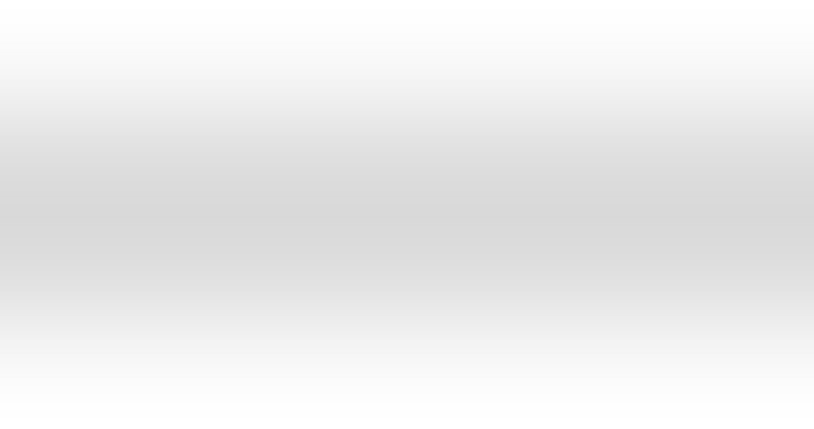 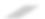 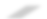 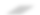 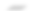 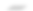 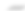 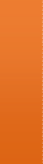 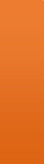 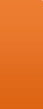 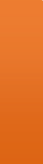 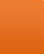 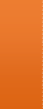 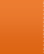 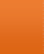 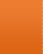 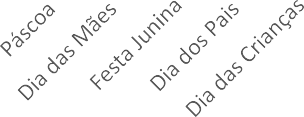 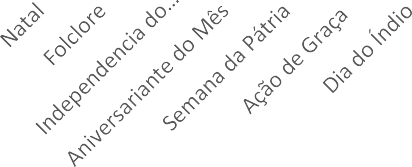 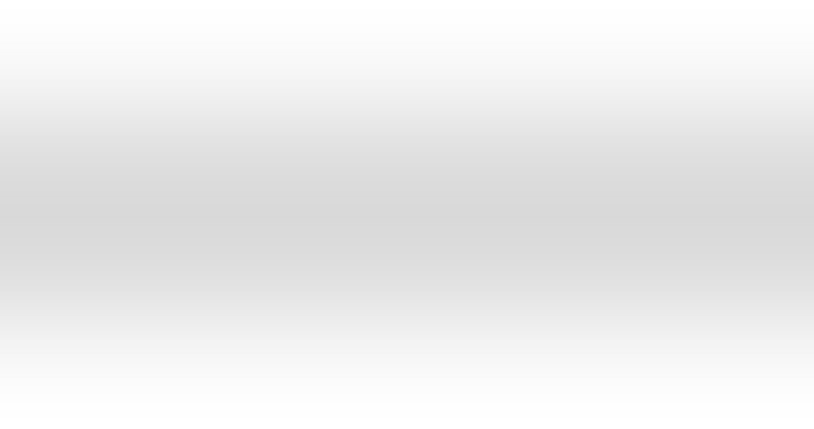 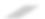 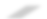 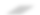 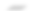 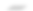 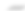 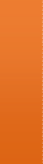 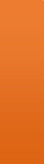 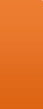 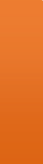 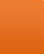 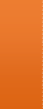 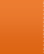 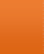 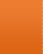 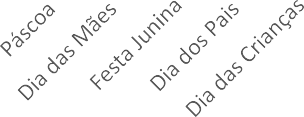 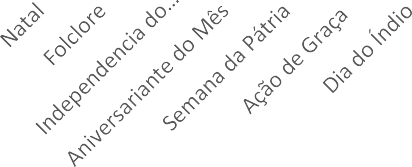 Fonte: Elaboração própria.Nas respostas da questão dois, que perguntava de que maneira são trabalhadas as atividades que envolvem as datas festivas, as professoras responderam de forma similar. A professora Maria destacou algumas: “[...] dia das mães com apresentações e café da manhã, dia dos pais com gincanas envolvendo brincadeiras entre o pai e a criança, a páscoa trabalha vida, renascimento, amor [...] teatro.”(MARIA). Tatiane respondeu, “eu trabalho com apresentações, gincanas, café da manhã, atividades sequenciadas, atividades mimeografadas, piquenique e partilha.” (TATIANE). Já a professora Sônia escreveu “é trabalhado a semana inteira com brincadeiras relacionadas às datas comemorativas, que envolva as crianças”. (SONIA). É importante trabalhar com brincadeiras na qual envolva todos, porém não precisa ficar limitado, e é sempre necessário ter uma introdução sobre a data comemorada. Tomazzetti (2016, p. 163) argumenta que:[...] não basta apenas oferecer “desenhos” para pintar dizendo que é dia do Índio ou simplesmente “pintar a orelhinha do coelho da páscoa” e colocar na cabeça dizendo que a Páscoa está chegando. É preciso considerar a participação das crianças desde a origem das temáticas.Logo, é preciso mais do que apenas desenhos para pintar, é necessário atingir o alvo que é o aprendizado das crianças, é fundamental observar o interesse do aluno, para poder planejar as atividades, possibilitando assim um planejamento que proporcione formação cultural do aluno, o conhecimento de mundo e seu desenvolvimento cognitivo.Somente a coordenadora escreveu que as atividades têm que ser de forma “lúdica e dinâmica” através de “danças, pinturas, máscaras, brincadeiras, recortes ou colagem e apresentações” (PRISCILA). Desta maneira, as atividades se tornam mais atrativa para as crianças. O Referencial Curricular Nacional para Educação Infantil reforça que:O processo que permite a construção de aprendizagens significativas pelas crianças requer uma intensa atividade interna por parte delas. Nessa atividade, as crianças podem estabelecer relações entre novos conteúdos e os conhecimentos prévios (conhecimentos que já possuem), usando para isso os recursos de que dispõem. Esse processo possibilitará a elas modificarem seus conhecimentos prévios, matizá-los, ampliá-los ou diferenciá-los em função de novas informações, capacitando-as a realizar novas aprendizagens, tornando-as significativas. (BRASIL, 1998, p. 33).De acordo com o Referencial Curricular Nacional para Educação Infantil (1998), as atividades devem partir dos conhecimentos já existentes das crianças, desta forma elas irão assimilar melhor o conteúdo e consequentemente irão conseguir ter uma aprendizagem de qualidade.Partindo para as respostas da questão três, quando perguntou se as crianças participavam das escolhas das datas a serem comemoradas, as respostas foram previsíveis. Todas as professoras responderam que “não” (SONIA, MARIA, TATIANE), pois de acordo com elas, existe uma programação pré-estabelecida a ser seguida. Já a coordenadora, também respondeu “não” (PRISCILA), e que são os professores que escolhem as atividades, porém “a participação fica a critério da criança, pois sempre temos algumas crianças que se recusam em participar ou realizar algo” (PRISCILA).O exposto responde indiretamente à questão de número quatro, pois a mesma pergunta se as atividades envolvem todas as crianças. As professoras responderam que nem todas as atividades em datas comemorativas envolvem todas as crianças. A professora Tatiane se colocou em lugar de mãe quando escreveu: “eu como professora e mãe na medida do possível acolho a criança que não tem pai/mãe” (TATIANE). Isso demonstra o despreparo dos professores em trabalhar com as crianças algumas datas comemorativas, devido a muitas datas não incluírem as novas configurações de família. Lira (2018, p.142) afirma que:A execução de atividades repetitivas, destituídas de significado e participação efetiva das crianças vai na contramão de uma educação humanizadora, desloca a energia dos professores para esses momentos ao deixar de lado questões curriculares imprescindíveis à formação dos pequenos.Os sujeitos Sonia e Maria responderam de forma similar, que também sentem dificuldade nestas datas que incluem pais/mães, “devido a grande maioria viver só com o pai, mãe ou avós” (SONIA). O mesmo sujeito escreve que uma alternativa para incluir essas crianças é ressaltando alguém da família que é especial para elas. Já a coordenadora explica que “a criança é livre para participar ou não de qualquer ação pedagógica, claro que vai de cada professor” (PRISCILA), ou seja, ela responsabiliza os professores por incluírem ou não as crianças em suas atividades. Isso seria de certa forma injusto, visto que o Projeto Político Pedagógico (PPP) da escola é construído coletivamente. Muito se preocupa com o que Saviani (2016) chama de atividades secundárias, ou seja, não essenciais à escola, pois não atingem o ensino-aprendizado do aluno e sim gratificam os pais e escolas. Maria escreve que “questões religiosas presentes em muitas comemorações [...] desrespeita o outro”(MARIA). Isso desrespeita os princípios da nossa Constituição, pois a escola pública, pela Constituição Federal de 1988 é laica. Todos têm direito de receber uma orientação religiosa vinda da família, devendo a escola respeitar a diversidade existente nela.Em análise às respostas da pergunta número cinco, referente à concepção dos professores sobre as datas comemorativas, as respostas foram variadas, a professora Tatiane escreveu que as datas comemorativas “deveriam ser utilizadas como disparadores de aprendizagem” (TATIANE). Já a professora Sônia, “[...] considero importante trabalhar as datas comemorativas [...] seria impossível deixar de lado devido o fator e o peso cultural” (SONIA).A professora Maria ressalta que “o currículo não precisa ser baseado em datas comemorativas sem intencionalidades e sim num currículo com a perspectiva de propiciar um ambiente favorável” (MARIA). Percebemos nas respostas que os professores acreditam ser importante a existência das datas comemorativas para o ensino aprendizado dos alunos, porém deveriam ser mais elaboradas, com mais ênfase no significado da simbologia que representam essas datas comemorativas.Analisando as respostas da questão número seis, que perguntava se o(a) professor(a) mudaria alguma coisa para melhorar, as respostas foram iguais, mas os motivos foram diferentes. Tatiane respondeu: “Sim, tiraria as lembrancinhas que consome tempo e dinheiro do professor” (TATIANE). Maria escreveu: “sim, de forma onde as crianças pudessem ser envolvidas[...]e entenderem o significado das datas comemorativas” (MARIA). Já a professora Sônia respondeu que “mudaria em relação ao dia dos pais/mães para o dia da família, [...] por algumas crianças [...]não terem a figura paterna e materna presente”. (SONIA). Já a coordenadora escreve que “o ideal é a moderação e o planejamento, assim poderia ser trabalhado adequadamente todas as datas” (PRISCILA).Ao ser analisado a resposta da última pergunta, em que foi indagado se gostariam de relatar mais alguma coisa sobre o trabalho feito com datas comemorativas, a professora Sônia deixou em branco. Maria escreveu que o currículo da pré-escola traz acomodação da prática docente. Em um momento ela escreve:As datas comemorativas no currículo da pré-escola trazem acomodação da prática [...] até mesmo o costume dessa reprodução sem necessidade de pensar em que essas datas influenciam no desenvolvimento da criança. (MARIA).Essa acomodação se dá pelo fato de muitas vezes o professor repetir as mesmas atividades todos os anos, tento pelo pouco tempo de planejamento, quanto pela facilidade em aplicar certas práticas. Dessa maneira, é preciso repensar em uma maneira de abordar as datas comemorativas de forma que não seja repetitiva e que seja pensado no aprendizado da criança, superando o senso comum. Este mesmo sujeito nota uma grande relação entre as datas comemorativas com o consumismo quando escreve: “[...] notamos a relação entre a comemoração e o consumismo” (MARIA). Já Tatiane acredita que:A escola precisa ser repensada com uma visão crítica e moderna, como trabalhar com essas datas sem querer edificar na cabecinha de nossas crianças essa cultura capitalista de que páscoa tem que ter ovo de chocolate, festa junina tem que vestir de caipira e que a escola tem que dar presentinho à mãe no seu dia” (TATIANE).Desta forma, as atividades voltadas para as datas comemorativas são executadas de maneira “parceladas”, não tendo uma continuidade em suas atividades, então ficam fragmentadas, sem sentido, e com isso o ensino-aprendizado da criança fica empobrecido. É preciso estimular o aprendizado das crianças dando liberdade para elas organizarem suas brincadeiras, juntamente com a mediação do(a) professor(a). O docente também precisa ter um olhar mais criativo e problematizador sobre as datas comemorativas, de tal maneira a não executar as mesmas atividades ano após ano. É importante sempre refletir sobre o que está sendo trabalhado com os alunos e se está tendo algum aprendizado sobre o significado da data comemorada em si.5. CONSIDERAÇÕES FINAISA pesquisa sobre datas comemorativas na Educação Infantil, realizada por meio de questionário com perguntas abertas, com três professoras de jardim III e uma coordenadora, foi aqui apresentada. Porém, não pode, de forma alguma, ser generalizada para todas as escolas e professores, devido ter alcançado apenas uma minoria de sujeitos, estatisticamente não representativa de todos os professores do município. Ainda assim, acredita-se que essa pesquisa mostra o quanto as atividades realizadas com as datas comemorativas inclusas no calendárioescolar estão maçantes e abordadas de forma mecânica. Nota-se grande dificuldade dos professores em realizar atividades envolvendo certas datas com os alunos, devido a muitas datas, como escrito em algumas respostas, excluírem algumas crianças.Devido a isso, as atividades envolvendo datas comemorativas na Educação Infantil devem ser reelaboradas de acordo com o currículo, voltadas para o aprendizado da criança, sem que exista essa exclusão. O gestor deve discutir com a equipe sobre as lembrancinhas, se realmente tem necessidade de fazer esse agrado, pois isso toma tempo e dinheiro dos professores, deixando-os desmotivados.Os professores devem discutir com as crianças sobre o tema abordado, levando sempre em consideração a vivência cultural da criança e prevalecendo a sua participação em todas as atividades, pois a participação da criança possibilita uma ampliação de seus conhecimentos.As atividades realizadas com datas comemorativas devem ser refletidas antes de serem apresentadas para as crianças. Trabalhando então a participação de todas, por meio do dia da família, levando em consideração as novas configurações familiares, também fazendo atividades com comidas típicas do estado do Mato Grosso do Sul, pode ser trabalhada a contação de história da cidade onde mora. No natal, que tem cunho religioso, pode ser feita uma exposição dos trabalhos criados pelas crianças durante o ano, ou fazer um vídeo de retrospectiva das atividades feita por elas, entre outras, com a intencionalidade de propor às crianças experiências novas todos os anos. As professoras percebem que os trabalhos voltados para as datas comemorativas são repetitivos e rotineiros, porém não conseguem mudanças pois aceitam a força do hábito.6 REFERÊNCIAS:BARBOSA, M. C. S; HORN, M. G. Projetos pedagógicos na educação infantil. Porto Alegre, RS: Grupo A, 2008;BRASIL, MEC; CNE, CEB. Diretrizes curriculares nacionais para a educação infantil. Resolução CEB-CNE, n. 01, 2010. Disponível em: http://ndi.ufsc.br/files/2012/02/Diretrizes- Curriculares-para-a-E-I.pdf. Acesso em: 29 ago. 2018.BRASIL. Ministério da Educação e do Desporto. Secretaria de Educação Fundamental. Referencial curricular nacional para a educação infantil/Ministério da Educação e do Desporto, Secretaria de Educação Fundamental. — Brasília: MEC/SEF, 1998. Disponível em:http://portal.mec.gov.br/seb/arquivos/pdf/rcnei_vol1.pdf . Acesso em: 10 set. 2018.LIRA, Aliandra Cristina Mesomo; DOMINICO, Eliane; MARTINS, Lilian. Currículo e planejamento na Educação Infantil: datas comemorativas em debate. CONJECTURA: filosofia e educação, v. 23, n. 1, p. 137-153, 2018. Disponível em:http://www.ucs.br/etc/revistas/index.php/conjectura/article/download/5388/pdf. Acesso em: 10 set. 2018.MINAYO, Maria Cecília de Souza (org.). Pesquisa Social. Teoria, método e criatividade. 18 ed. Petrópolis: Vozes, 2001. Disponivel em:http://www.mobilizadores.org.br/wp- content/uploads/2015/03/MINAYO-M.-Cec%C3%ADlia-org.-Pesquisa-social-teoria- m%C3%A9todo-e-criatividade.pdf . Acesso em: 10 ago 2018.MELLO, Suely Amaral. A escola como lugar da cultura mais elaborada. Educação, Santa Maria. 2010. Disponível em: http://www.ufsm.br/revistaeducacao. Acesso em: 01 set. 2018.MORFIM, Ronise Cristina Carvalho et al. DATAS COMEMORATIVAS NA EDUCAÇÃO INFANTIL: UMA REPRODUÇÃO DE COSTUMES OU UMA PRÁTICAPEDAGÓGICA PENSANTE?“... Mas todo mundo faz essas comemorações, é um costume?”. Redin-Revista Educacional Interdisciplinar, v. 6, n. 1, 2017. Disponível em: http://seer.faccat.br/index.php/redin/article/view/628. Acesso em: 09 out 2018.OSTETTO, Luciana E. Sobre a organização curricular da Educação Infantil: conversas com professoras a partir das Diretrizes Curriculares Nacionais.Zero a Seis, Florianópolis, v. 19, n. 35, p. 46-68, jan./jun. 2017. Disponível em: https://periodicos.ufsc.br/index.php/zeroseis/article/downloadSuppFile/1980- 4512.2017v19n35p46/9774 . Acesso em: 15 ago 2018.SAVIANI, Dermeval. Pedagogia histórico-crítica. Sobre a natureza e especificidade da educação. São Paulo: Cortez. Autores Associados, 1991, p. 24.SAVIANI, Dermeval. Educação escolar, currículo e sociedade: o problema da base nacional comum curricular. Movimento-revista de educação, n. 4, 2016. Disponível em: http://www.revistamovimento.uff.br/index.php/revistamovimento/article/view/296. Acesso em: 09 out 2018.SOUSA, M. F. G.. Para além de coelhos e corações: reflexões sobre a prática pedagógica do educador infantil. Linhas Críticas (UnB), Brasília, v. 6, n.10, p. 95-109, 2000. . Disponível em: http://periodicos.unb.br/index.php/linhascriticas/article/view/6694. Acesso em: 05 set.2018.TOMAZZETTI, Cleonice Maria. Datas comemorativas na educação infantil: quais sentidos na prática educativa?. Crítica Educativa (Sorocaba/SP), v. 2, n. 2, p. 150-164, jul./dez.2016. Disponível em: http://www.criticaeducativa.ufscar.br/index.php/criticaeducativa/article/view/87. Acesso em: 05 set. 2018.ERA UMA VEZ... PRÁTICAS DOCENTES RESGATANDO O FAZ DE CONTADaiane Carvalho dos Santos (Escola Estadual Juraci Alves Cardoso) Natália Ribeiro da Penha (CIEI Professora Zenaide Nunes dos Santos)Solange da Silva Ribeiro Izepe (Colégio Naviraí)RESUMO:O presente estudo tem por objetivo mostrar relatos de algumas professoras da rede municipal de educação do município de Naviraí/MS sobre a prática de contar histórias na educação infantil. A pesquisa de natureza qualitativa contou com a participação de três docentes que atuam na educação infantil e utilizam a contação de história como ferramenta para a aprendizagem. Atualmente essa prática está sendo esquecida e substituída por outros meios de comunicação, porém é de suma importância para o processo de aprendizagem da criança. Os resultados apresentaram que as professoras gostam de contar histórias para seus alunos, além de se sentirem gratificadas a cada valor transmitido por seus contos. Contudo, ficam apreensivas por não perceber o esforço da família para incentivar a leitura para seus pequenos.Palavras-chave: Contação de histórias. Educação Infantil. Crianças. Aprendizagem.1-INTRODUÇÃOContar histórias é uma prática antiga que as famílias encontravam de passar conhecimentos de geração em geração, uma forma eficaz que os mais velhos achavam de contar suas aventuras para as crianças e dessa forma ensiná-los alguma coisa, afinal quem não tem uma boa história para contar? A partir do momento que estamos sendo gerados já rendemos boas histórias para nossa família e ao passo que vamos nos desenvolvendo, vamos criando a nossa própria história. No entanto, hoje com a era virtual, pouco se vê contadores de histórias, essa prática vem se perdendo, já não temos mais tempo de ouvir as histórias de nossos avós, pais e também não contamos nossa própria história.Dessa forma o ato de contar história no ambiente escolar para os pequenos, para alguns pode ser insignificante, mas esse gesto resgata o hábito de ouvir e faz com que as crianças tenham contato com livros que muitas vezes não lhes são apresentados em suas casas, resgata a ação de imaginar, enriquecendo assim, as experiências vividas pelas crianças. Para Follador (2011) a criança ao ouvir uma história, se torna produtora de leituras variadas, desenhadas internamente por meio das pistas que o contador traz, despertando assim memórias que fazem parte de sua existência.Nessa perspectiva o artigo tem o objetivo de mostrar a importância de contar histórias para a Educação Infantil e de que forma as professoras estão adequando essa prática em suas rotinas, pois sabemos o quão corrido é o dia a dia dessas pessoas no centro de educação infantil e mesmo assim desenvolvem um ato simples que torna o olhar da criança cheio de encanto.A pesquisa foi realizada no município de Naviraí/MS, com três professoras da Educação Infantil, que em sua rotina utilizam a contação de histórias, resgatando assim esse hábito milenar para despertar a imaginação, o senso critico, a autonomia da criança de se transformar em quem ela quiser, por meio das histórias.Metodologia da PesquisaAssim, a pesquisa aconteceu por meio de estudo bibliográfico, fundamentado em autores que discutem a importância de se contar história na Educação Infantil. Para realização do presente estudo utilizamos especialmente os teóricos: Abramovich (1997); Follador (2011); Silva e Nunes (2014), além do RCNEI (BRASIL, 1998). Tais estudos servem de base para contextualizar o tema. Gressler (2007, p.73) em seu estudo diz que “[...] toda pesquisa implica o levantamento de informações de variadas fontes: livros, revistas, publicações avulsas, mapas, internet, independente dos métodos e das técnicas empregados”.Esses autores ilustram a importância de utilizar histórias na educação dos pequenos, de maneira simples e objetiva, para que sirva de inspiração para novas pesquisas que surgirem.Dessa forma houve a participação de professoras que atuam na Educação Infantil na rede Municipal de Ensino no Município de Naviraí, Mato Grosso do Sul, colaborando com relatos de experiências vivenciadas por meio da prática de contação de histórias em sua sala de aula.O tema contar história na Educação Infantil vem sendo discutido amplamente, por este viés procuramos com este artigo mostrar as práticas dessas professoras que resolveram resgatar tão brilhante e imaginativo recurso para abrilhantar as sua rotina.Por que contar histórias?Contar histórias é um ato que poucos pais têm aderido, muitos não tem tempo sequer de repassar suas experiências vivenciadas no cotidiano para sua família, e consequentemente, não terão tempo também para contar uma história para seus filhos. Por esse motivo que se faz importante o resgate dessa prática na educação básica, principalmente na Educação Infantil, tornando os pequenos seres imaginativos, que sentem a “leitura” como algo prazeroso, um momento de entender e recriar o mundo a sua volta.Abramovich (1997) diz que o primeiro contato de uma criança com a leitura é por meio da família, através de livros ou passagens bíblicas, tendo as crianças ou até mesmo os pais como personagens, contados em um momento de descontração. A autora (ABRAMOVICH, 1997) enfatiza que ler histórias para crianças é poder se divertir com os personagens, com o modo de escrita de um autor, enfim é poder ser cúmplice do momento relatado.Nesse sentido Silva e Nunes (2014, p. 2) ressaltam que “contar histórias vai muito além do entretenimento, pois através delas se enriquecem as experiências infantis, desenvolvem diversas formas de linguagem e desenvolve assim o imaginário”. Dessa forma ao contar histórias a uma criança desenvolvemos nela o senso crítico, a criatividade acreditando que uma história lembra outra, que também pode ser representada por desenhos, brincadeiras espontâneas, com bonecos, utilizando relatos da história que acabamos de contar.A criança na faixa etária de creche ainda não é um leitor propriamente dito, porém ela assimila as histórias por meio de ilustrações e da memorização do texto, obtendo assim, formas de recontar tranquilamente a história ou conto que lhes fora apresentado, dessa forma a maneira que vão crescendo, ficam mais familiarizadas com o livro, facilitando a aprendizagem da leitura no futuro.Contar histórias coopera com a descoberta das mudanças constantes que acontecem não só com as crianças, mas com todos os seres humanos, quando estamos crescendo o contofacilita a compreensão de mundo. Ao participar de uma roda de história é aguçado o imaginário, fazendo com que mergulhe na atuação dos personagens, criando valores de ética e cidadania.Em meio a todas essas ações, ao se ouvir uma história, os pequenos tem maior chance de saber resolver seus próprios conflitos, através de como o personagem resolveu os seus. Nesse sentido Abramovich ressalta que ouvir uma história nada mais é que:É ter a curiosidade respondida em relação a tantas perguntas, é encontrar outras ideias para solucionar questões (como as personagens fizeram...). É uma possibilidade imensa de descobrir o mundo dos conflitos, dos impasses, das soluções que todos vivemos e atravessamos – De um jeito ou de outro – Através dos problemas que vão sendo defrontados, enfrentados (ou não), resolvidos (ou não) pelas personagens de cada história, cada um a seu modo (ABRAMOVICH, 1997, p.17).Por certo ao entrarmos no mundo da imaginação por meio da contação de histórias estamos incentivando a interação social das crianças, os cobrindo de informações que talvez em seu cotidiano não lhes sejam fornecidas, fazendo assim com que os pequenos amadureçam e tomem gosto por livros e pela leitura.Neste sentido demonstraremos por meio de narrativas das professoras a importância deste ato tão mágico que nos faz viajar no tempo e sermos o que quisermos, fazendo com que quem esteja ouvindo sinta prazer e vontade de permanecer ali a ouvir. Contar histórias não é algo difícil, apenas temos que prestar atenção à faixa etária da criança para que tudo não se torne tedioso e então soltar também a imaginação para que a verdadeira mágica do faz de conta aconteça.Eu conto histórias e você? Experiências das professorasDesde muito tempo as histórias vem sendo contadas para passar experiências vivenciadas por outras pessoas, sejam elas imaginadas ou reais, o contador de histórias tem em si o poder de despertar os mais variados sentimentos em quem as escuta, enfim ele é o mensageiro do conhecimento e sente em seu coração o desejo de repassar para todos que quiserem ouvir.Nossas respondentes utilizam em suas aulas esse meio para além de ensinar, tornar suas aulas mais alegres revelando assim a importância deste gesto para elas. Em suas respostas observamos: “Contar histórias é algo muito gratificante para mim, uma arte maravilhosa, em que você fica olho a olho com a criança. Não precisa de contato. Nada. Basta um olhar para saber que elas gostaram (professora A)”. A professora B afirmou que “a recompensa da contação de histórias é ver o sorriso das crianças, a animação, poder presenciar o reconto, saber que eu despertei valores nessas crianças, para mim é o que realmente importa”. A Professora C destacou: “sinto me gratificada por poder utilizar a contação de histórias na minha sala, faço isso desde quando comecei a lecionar e acredito que a criança que ouve se desenvolve melhor, passa a prestar mais atenção à sua volta”.Cella (2018) realça que “ouvir histórias é o inicio da aprendizagem para se tornar um leitor, queremos dar nossa contribuição proporcionando momentos cada vez mais prazerosos, tendo em vista a imensa troca afetiva que ocorre entre quem conta a história e quem ouve”. É possível observar que para essas professoras o ato de contar histórias é nitidamente gratificante e prazeroso e também difícil, pois escolher a história a ser contada é algo importante para cada faixa etária, os textos transmitem valores, que cada um se apropria de forma diferente auxiliando na formação de sua identidade.Cella (2018) garante que o professor tem um papel essencial na busca em elevar a criatividade da criança por meio da ludicidade e com contos clássicos, ao proporcionar uma aula atrativa e dinâmica associada à realidade dos alunos. Utilizar tais recursos pode fazer com que o aluno enfrente a sua realidade social, ampliando a criatividade e a criticidade ainda no ensino infantil.Neste sentido as professoras relatam em suas práticas a importância do uso de cenários ou meios diferentes para que suas histórias fiquem lúdicas e encantadoras. A Professora A afirmou: “eu uso livros três D, já que trabalho com bebês, além disso, às vezes utilizo músicas em forma de histórias, para que eles se encantem e confesso, cada dia é uma surpresa diferente, utilizo muitos fantoches por que fantasias...fantasias me dão vergonha”. Já a Professora B informou: “utilizo livros, mas antes de começar a contar, uso algo que chame a atenção deles para mim, faço sempre uma música para iniciar a história e outra para terminar, algumas vezes começo a história e deixo que eles terminem, utilizo fantasias e monto cenários sempre que posso”.A professora C destacou: “gosto muito de montar cenários, utilizo as coisas que estão na sala no alcance das mãos, adoro levar as crianças para fora, embaixo de uma árvore e ali contar com auxílio de um livro, enfim gosto de dar os livros para que eles possam ver as gravuras e contar a história da maneira deles”. Para contar histórias faz necessário provocar o encantamento, que nem sempre é fácil. Para conquistar as crianças é necessário ter paciência e criatividade, tentando sempre prender a atenção dos nossos pequenos, para fazer com que eles mergulhem nesse vasto campo imaginário e traga deles sempre o melhor.De acordo com o RCNEI (BRASIL, 1998), compreender e reconhecer o jeito particular das crianças serem e estarem no mundo, esse é o grande desafio da educação infantil e de seus profissionais, conquanto outras profissões ao estudar o comportamento infantil apontam algumas particularidades comuns, elas persistem únicas em sua personalidade e diferença. Por esse motivo que os professores da educação infantil são desafiados cotidianamente a entender e respeitar cada ser em sua particularidade e singularidade, preparando o melhor cenário para desenvolver a “hora do conto”.Ao escolher um cenário ou outros recursos, além do livro, o professor está contribuindo para facilitar a compreensão e tradução do texto para a criança, elementos sonoros, um ambiente diferente, com uma luz diferente, como objetos que fazem barulho, é sempre uma boa escolha para complementar a história.Pensando sempre em contribuir para o bom desenvolvimento de seus alunos, nossas professoras comentaram sobre a maneira que as histórias colaboram para o aprendizado de seus pequenos. A professora A destacou: “eu percebo no dia a dia que eles (as crianças) vão inserindo a história que gostaram em suas brincadeiras, à sua maneira pegam os fantoches que eu usei e vão brincando e dessa maneira eu percebo que está dando certo”. Por sua vez, a professora B afirmou que: “quando uma história dá certo ela fica na lembrança, sempre é pedida para ser contada ou é recontada por eles nas brincadeiras, ou quando os valores são citados por exemplo: “Profe. Não podemos mentir né? senão o nariz cresce e é feio?”.A Professora C destacou: “acho que contribui a medida que escuto os pais me falarem:- “Nossa professora meu filho não para de contar suas histórias aqui em casa” e vejo eles utilizarem o princípio de uma determinada história aqui também na sala, isso me faz acreditar que estou contribuindo para o desenvolvimento dessa criança.Observamos nas narrativas das professoras que elas ficam atentas ao comportamento de seus alunos e que os pais também percebem a mudança que as histórias causam em casa, transformando esses contos com elementos de sua rotina, estimulando assim a sua imaginação.Para que haja esse interesse da criança, a história deve realmente chamar atenção de quem ouve, não ser contada somente por contar, ou simplesmente lendo o texto, sem dar vida ou emoção a ele, tornando-o assim desinteressante para o aluno. Nesta perspectiva Abramovich (1997, p.143) salienta que “é necessário saber se gostou ou não do que foi contado se concordou ou não como que foi contado ...é perceber que ficou envolvido querendo ler de novo mil vezes”.É importante ressaltar que as professoras planejam suas histórias de acordo com a faixa etária de seus alunos, experimentando sempre novas formas de contar para aguçar o imaginário e assim despertar a vontade de participar em sua prática e poucas vezes contam com a ajudados pais para continuar suas praticas, por mais que alguns reparem que o filho esta reproduzindo o conto em casa muitos ainda não encontram tempo para desenvolver a prática em casa. Para tanto Cella nos traz o olhar de que escola deve sim introduzir a literatura infantil para as crianças, no entanto a leitura deve começar na família.Contar e ouvir uma história aconchegada a quem se ama é compartilhar uma experiência gostosa, na descoberta do mundo das histórias e dos livros. Deve começar a ser compreendida como abertura para a formação de uma nova mentalidade à iniciação lúdica do pré-leitor mesmo antes de iniciado o processo de sua alfabetização. Para formar bons leitores e cidadãos críticos é muito importante que os responsáveis estimulem as crianças através do mundo encantado da literatura infantil (CELLA;2018;p.146).Nesse contexto percebemos que professores e familiares devem se unir em um bem comum, proporcionar o gosto pela leitura em crianças da Educação Infantil o que torna isso um desafio já que, a falta de tempo dos pais e algumas vezes a falta de incentivo aos professores nos faz desanimar, mas jamais desistir objetivando sempre o desenvolvimento da criança.Outro aspecto relevante entre as professoras diz respeito a participação dos pais e familiares na contação de história no ambiente familiar, foi possível constatar que poucos pais tem o habito de contar histórias para seus filhos não sabemos se por falta de tempo ou por que atribuem essa tarefa somente a escola .Professora A: Ai, ai, ai espero que isso não me comprometa, eu acredito que poucos pais nessa faixa etária que trabalho contam histórias viu primeiro que tenho certeza que se colocam o filho na creche é por que não tem “tempo” Professora B: De jeito nenhum, esses pais daqui desse bairro que trabalho não contam mesmo impossível e se contam deve ser muito raro.Professora C: Poucos pais têm esse hábito alguns acredito que seja por falta de tempo, outros por falta de interesse mesmo.Ao nos deparar com os relatos das professoras percebemos o sentimento de decepção misturados ao de compreensão com o cotidiano corrido dos pais, que muitas vezes precisam se desdobrar para trazer o sustento para casa e com isso não encontram tempo para sequer contar uma história ao seu filho. A decepção vem da nossa cultura de não leitores que não vislumbram a beleza de ler um bom livro, já que não lhe foi desenvolvido esse habito, então se não somos habituados a algo fica difícil incentivar nossos entes.Cella (2018) faz nos compreender que atualmente os meios de comunicação chamam mais atenção que uma leitura e que as pessoas não possuem o costume de ler simplesmente por que quando crianças não lhes foi apresentado o livro de maneira prazerosa o que colabora com essa aversão a leitura.É importante ressaltar que quanto mais estimulada à criança for para a leitura melhor será a formação do pequeno leitor que ao se deparar com apoio dos pais estará se vendo cada vez mais interessada e encantada dessa forma a aprendizagem fluirá naturalmente.5- Considerações FinaisPartindo do principio que o objeto desse estudo é analisar os relatos das professoras da Educação Infantil que utilizam a contação de história como prática para suas aulas, foi possível constatar que contar história no âmbito escolar contribui significativamente para o desenvolvimento desses alunos. Essa pratica é desafiadora, pois exige paciência, foco, e cuidado porem muito prazerosa e proporciona um aprendizado dinâmico para todos os envolvidos.Além de despertar a imaginação das crianças o ato de ouvir os torna mais críticos com o passar do tempo, com uma noção de tempo e espaço muito aguçada além de fazer entender sentimentos como, amor, raiva, inveja, medo que estão presentes em seu cotidiano e que por razão da idade são muito difíceis de lidar e ao observar que o personagem da história também passa por algum problema parecido com o deles os encoraja a enfrentar mesmo sendo muito pequenos.Assim segundo as professoras contar histórias não é só um desafio, mas sim algo gratificante por que além de encantar promove a consciência educativa do ambiente onde vivem. Ler um livro todos podem ler, mas contar uma história com magia e encantamento que as crianças necessitam poucos gostam, essas professoras trazem em si a vontade de ensinar de forma lúdica pensando no bem estar da criança dessa maneira fica fácil dispor de recursos diferentes para abrilhantar as aulas.Neste sentido as professoras sentem um profundo pesar por pouquíssimas crianças terem o incentivo dos pais com o conto de histórias em casa, visto que essa atitude faria grande diferença no aprendizado das crianças e no desenvolvimento das mesmas utilizando a desculpa de não ter tempo para desenvolver a ação.Vale ressaltar que o presente artigo não teve a pretensão de esgotar a temática, uma vez que seria de grande valia que novas pesquisas surjam na área, a fim de melhor compreender a importância de se contar histórias na Educação Infantil.E para finalizar significaria muito que não só os professores se dedicassem a essa prática, no entanto também as famílias participassem se identificassem com a leitura seria umbem para todos, pois enriqueceria não só a criança, mas seus responsáveis também e que mesmo em meio a tanta dificuldade uma semente seja plantada para que tenhamos leitores prósperos no futuro.REFERÊNCIASABRAMOVICH, Fanny. Literatura infantil gostosuras e bobices.Spicione.1997.BRASIL. Ministério da Educação e do Desporto. Secretaria de Educação Fundamental. Referencial curricular nacional para a educação infantil/Ministério daEducação e do Desporto, Secretaria de Educação Fundamental. - Brasília: MEC/SEF, 1998, volume: 1 e 2.CELLA,Carline. A Literatura e Ludicidade na Formação de Futuros Leitores na Educação Infantil. Revista Conversatio. Santa Catarina, Vol.3, n.6, p.140-152. Jun./Dez. 2018.FOLLADOR. Simone. Fátima. Halabura. Do Sabor de Contar Histórias ao Saber sobre a História para o ouvinte: Sobre a Contribuição da Contação de Histórias ao Desenvolvimento do Pensamento da Criança. 103 f. Dissertação de mestrado em Educação. Porto Alegre. 2011.GRESSLER. Lori. Alice. Introdução a Pesquisa: Projetos e Relatórios. São Paulo.Loyola.2007.SILVA. Maria. Felícia, Romero. Mota; NUNES. Vera. Regina. Era uma vez no Hospital: Contação de Histórias. Revista Intercambio .Brasília. 2014.v.28.p.1 a 13.disponivel em:https://2014.revistaintercambio.net.br/24h/pessoa/temp/anexo/1003/1291/2103.pdf.ac esso em:09. agos. 2016.A IMPORTÂNCIA DA INTERAÇÃO FAMÍLIA E ESCOLA NO PROCESSO DE ENSINO-APRENDIZAGEMDilma Machado Lima (Rede municipal de Ensino). Ana Caroline da Silva Sales  (UEMS/Naviraí).RESUMOA pesquisa tem como objetivo mostrar a importância da relação família e escola para a formação da criança. Deste modo, será enfatizado o conceito de família no decorrer dos tempos e as várias formações familiares que ocorrem na atualidade. Para tanto, foi realizada uma pesquisa bibliográfica e de campo em uma creche do município de Naviraí-MS, esta que envolveu uma professora e cinco mães de crianças na faixa etária de três anos de idade, pertencentes a turma de maternal. A coleta de dados foi realizada por meio de relatos e feedback com as mães que participaram do Projeto: Escola, Família e Comunidade: Hora de Firmar Parceria. Este projeto foi desenvolvido por uma professora que objetivava estreitar os laços da escola com as famílias. Por meio deste estudo foi possível identificar a importância da interação família e escola desde a Educação Infantil.Palavras-chave: Família. Pais. Educação Infantil. Escola.INTRODUÇÃOO empenho em pesquisar a importância da família no desenvolvimento escolar da criança atualmente está vinculado em uma busca assídua por parte dos educadores, no intuito de promover uma aprendizagem com eficácia aos alunos. Deste modo, ao perceber em nossos estágios supervisionados as relações entre família e escola surgiu a necessidade de pesquisar sobre o assunto.Assim, considera-se que o tema seja relevante, pois o mesmo vem sendo alvo de constantes debates. A temática vem sendo abordada e comentada na atualidade, em palestras, formações continuadas e até mesmo nos Projetos Políticos Pedagógicos das Instituições de Educação, destacando que esse vínculo necessita acontecer desde a primeira etapa da Educação básica, a Educação Infantil. Nesta perspectiva o Referencial Curricular Nacional de Educação Infantil destaca que As crianças têm direito de ser criadas e educadas no seio de suas famílias. O Estatuto da Criança e do adolescente reafirma, em seus termos que a família é a primeira instituição social responsável pela efetivação dos direitos básicos das crianças. Cabe, portanto as instituições estabelecem um diálogo aberto com as famílias, considerando as como parceiras e interlocutoras no processo educativo infantil.(RCNEI, p.76, 2002)Assim, frente essas conjunturas, o presente trabalho tem por finalidade descrever o papel da família no processo de desenvolvimento de aprendizagem da criança, apresentando conceitos e teorias referentes ao tema, buscando conhecer as formas de participação da família na escola e identificar os principais resultados trazidos pela colaboração dos pais na escola.O interesse pela pesquisa surgiu do seguinte questionamento: Até que ponto a família pode influenciar no sucesso ou insucesso da criança na vida escolar. Para responder a esta pergunta foi realizada uma pesquisa de campo em um Centro Integrado de Educação Infantil de Naviraí- MS. Para tanto, faremos uso de uma pesquisa em literatura especializada, na qual discorreremos um relato histórico de como a família vem obtendo transformações no decorrer dos tempos e o modo com que a criança foi sendo vista dentro do ambiente familiar em consequência dessas transformações.Este estudo estruturou-se da seguinte forma: A introdução descreveu de forma sucinta o conteúdo do estudo. Na sequência será discutido o tema família como instituição, a formação da mesma e as transformações da família na atualidade. Posteriormente, discorreremos sobre a parceria escola e família, o espaço escolar, a importância da relação família e escola e a participação dos pais no contexto escolar. Por fim, será apresentado os resultados da pesquisa de campo realizado na instituição de educação infantilPERSPECTIVAS CONCEITUAIS E TEÓRICASEra uma vez... Família do surgimento aos dias atuaisDispensando qualquer dúvida a família é a mais importante instituição da sociedade devendo ser considerada como base na estrutura da sociedade. Faremos esse resgate histórico do conceito de família iniciando com sua definição etimológica. O termo família vem do latim famulus que significa conjunto de servos e dependentes de um chefe ou senhor. Osório (1996) define família como:A família é uma instituição cujas origens remontam aos ancestrais da espécie humana e confundem-se com a própria trajetória da evolução. - A organizaçãofamiliar não é exclusiva do homem, vamos encontrá-las em outras espécies animais quer entre os vertebrados, como também, entre os invertebrados. - Assim como na espécie humana, também entre os animais se encontram distintas formas de organização familiar. Há famílias nas quais após o acasalamento a prole fica aos cuidados de um só dos genitores, geralmente a fêmea; mas também poderá ser o macho quem se encarrega dos cuidados com os descendentes, como em certas espécies de peixe. (OSÓRIO, 1996, p. 24).No século XV, as crianças viviam com outras famílias, como pequenos aprendizes e o uso de entregar as crianças às famílias estranhas era corriqueiro, sendo o fundamental compromisso a criança servir ao seu mestre. Toda a educação se fazia por meio da aprendizagem, no ambiente familiar e dava- se a esse conhecimento um sentido muito vasto, não havia lugar para a escola nessa transmissão de saberes feita por meio da interação dos que estavam inseridos naquele meio, passando de uma geração para outra. Diante dessas condições, a criança, desde a tenra idade, escapava à sua própria família, mesmo que voltasse a ela mais tarde, depois de adulto.Ariés (1978, p. 273) relata que no período da Idade Média não havia intimidade familiar, até o século XVII: “[...] as pessoas viviam misturadas umas com as outras, senhores e criados, crianças e adultos, em casas permanentemente abertas às indiscrições dos visitantes [...]”. De acordo com Ariés (1978, p. 225), com o passar do tempo “[...] a família transformou-se profundamente na medida em que modificou suas relações internas com as crianças” e começou a estabelecer atenções, laços com as crianças, e também a se preocupar com sua educação.Nesta perspectiva, no que se refere à educação do indivíduo, a família desempenha um papel importante, pois é por meio dela que o aluno recebe motivação e é o seu primeiro grupo de influência social e cultural, na qual recebe valores éticos e humanitários (PRADO, 1981).[...] A família também é responsável pela aprendizagem da criança, já que os pais são os primeiros ensinantes e as atitudes destes frente às emergências de autoria, se repetidas constantemente, irão determinar a modalidade de aprendizagem dos filhos. (FERNANDES, 2001, p.42).Assim, percebe-se que compete à família criar um elo com a escola para que contribua para um maior desenvolvimento de seu filho estando presente na vida escolar do mesmo propiciando, assim uma educação com eficácia.Neste sentido, é importante destacar que as transformações da família hoje a sociedade moderna caracteriza-se por grandes mudanças nos campos da economia, da política e da cultura, afetando significativamente todos os aspectos da existência pessoal e social. Essas mudanças reproduzem fortemente na vida familiar.A família é a grande referência para os que fazem parte dela, pois é dela que o indivíduo recebe educação, assistência, proteção e toda estrutura para o seu desenvolvimento. A mesma ajuda o indivíduo construir sua própria personalidade para que assim consiga inserir-se na sociedade e atingir seus objetivos. Para Áries:A família moderna retirou da vida comum não apenas as crianças, mas grande parte do tempo e da preocupação dos adultos. A mesma correspondeu a uma necessidade de intimidade, e também de identidade: Agora os membros da família se unem pelo sentimento, o costume e o gênero de vida. (ARIÉS 1978, p. 274).Hoje nota-se que a família está estruturada totalmente diferente do antigo padrão tradicional de pai, mãe e filhos, pois surgiram outras configurações familiares, como pessoas que se divorciam e formam novas famílias, união vindos de casais homo afetivos, avós que cuidam dos netos, dentre outras. Sob essa ótica, Rigonatti (2003, p. 42) salienta queO século XX foi cenário de grandes transformações na estrutura da família. Ainda hoje, porém, observamos algumas marcas deixadas pelas suas origens. Da família romana, por exemplo, temos a autoridade do chefe da família, onde a submissão da esposa e dos filhos ao pai confere ao homem o papel de chefe. Da família medieval perpertua-se o caráter sacramental do casamento originado no século XVI. Da cultura portuguesa temos a solidariedade, os sentimento de sensível ligação afetiva, abnegação e desprendimento.Nesta perspectiva, observa-se que o século XX abriu espaço para transformações que influenciaram na instituição familiar como o aumento de divórcio e maior inserção da mulher no mercado de trabalho que na maioria das vezes chefiam sozinha a casa e seus filhos na ausência do pai. Assim, para Genofre (1997, p. 40): “[...] o traço dominante da evolução da família é sua tendência a se tornar um grupo cada vez menos organizado e hierarquizado e que cada vez mais se funda na afeição mútua”. Portanto, independentemente se sua formação, a família busca ainda uma relação monogâmica, baseada no respeito.Um lugar chamado escolaA escola se constitui em um dos principais meios que a criança se socializa, assim, exerce uma função primordial, trata-se do espaço onde a criança irá interagir com outros adquirindo conhecimentos e sentimentos. (LIMA, 1989 apud ELALI, 2003).Pol e Morales (1991 apud ELALI, 2003) destacam que a infraestrutura e o partido estético do espaço físico escolar devem refletir o modelo de homem, as tendências pedagógicas vigentes e a própria sociedade, podendo-se dizer, assim, que o embasamento de cada pedagogia delimita qualidades físico- ambientais indispensáveis aos locais que a recebam.Segundo a autora Zagury (2002), em sua obra “Escola sem conflito: parceria com os pais”, as relações entre pais e escola sofreram e sofrem transformações com o passar dos tempos. De acordo com a autora,Durante cerca de dois séculos, a família e a escola viveram uma verdadeira lua de mel. O que a escola pensava era o que os pais pensavam. O que a escola determinava ou afirmava, fossem termos de tarefas, atribuições e até mesmo de sansões, era endossado e confirmado pela família. (ZAGURY, 2002, p.11).Oliveira (1998 apud ELALI, 2003 p. 25) elucida que:O projeto de escola seja ela qual for, é elaborado prevendo espaços para trabalhos com determinados métodos e os métodos não duram para sempre. Ficam obsoletos e exige reciclagem, o que nem sempre acontece, com a mesma velocidade, com o espaço construído. Daí a importância de pensar edifícios que levem em conta a mutabilidade, tão natural nas coisas humanas.A importância da relação família e escolaÉ importante enfatizar que quando nos referimos ao termo “família”, estamos falando de todos os responsáveis pelas crianças, sejam pais naturais e biológicos ou pais adotivos, assim como, todos aqueles que se englobam nas novas formações familiares que estão inseridas na sociedade atual. Logo, vemos que as escolas e instituições educacionais necessitam estarem abertas a estas novas configurações familiares para que a relação escola-família se concretize. Haja vista que, uma relação entre duas instituições tão importantes como a escolar e a familiar não pode ser estabelecida de modo autoritário em que somente uma das partes está correta e outra não.Por meio de uma inversão de valores a escola por não saber lidar com uma educação que seria responsabilidade dos pais muitas vezes a julga a família pelo fracasso, insucesso e indisciplina do aluno. Em contrapartida, por cobrar da escola maior comprometimento na educação, pais julgam escolas, professores e diretores pelos inconvenientes com seus filhos. Nesse contexto, mesmo com objetivos comuns, nos dias atuais a relação família-escola tem enfrentado diversos confrontos e até a perda da confiança que outrora existiu em relação ao seu trabalho e importância.Tal fato ocorre por motivos distintos, ou seja, em relação à família, podemos identificar dois extremos: um é aquela que discorda de tudo, pois desconfia de professores e profissionais da educação em quase tudo e outro aspecto é aquela família totalmente ausente, a qual atribui à escola de forma integral a responsabilidade da educação dos filhos. Assim, Zagury complementa que,Com relação à escola o assoberbamento de funções e atribuições, muitas vezes em variadas instituições de ensino que muitos professores têm nos dias de hoje, além de uma formação docente precária, que deixa muito a desejar em diversas áreas do conhecimento, colabora para que os pais, hoje mais letrados, passem a desconfiar da escola e do ensino que a mesma oferece. (ZAGURY, 2002).Existem muitos fatores que podem contribuir para prejudicar a relação família/escola, os quais não iremos mencionar, uma vez que nosso objetivo não é nos deter nas causas do confronto e sim mostrar a importância desta relação na vida das nossas crianças. Sendo que,Se as duas maiores agências educacionais encontram-se em campos opostos, dicotomizados, o perigo de novas gerações ficarem no meio de uma disputa sem o menor sentido é real. E mais: é sério. Urge, portanto, [...] que nossos filhos lucrem com esta visão esclarecida e tranqüila, que é como deve ser o olhar dos pais sobre a escola: um olhar que desvele uma parceria necessária. (ZAGURY, 2002, p.16).Neste sentido, Martins (2007, p.79) salienta que “[...] educação é a permissão para o que se pode e o que não se pode fazer”. Assim, como determinar estas regras e quem determina as mesmas se baseia na discussão sobre quais conceitos culturais, psicológicos e familiares estão sendo colocados numa sociedade em que a criança está cada vez mais terceirizada.Vivemos numa sociedade que tende a priorizar muito mais o ter do que o ser e onde em muitos casos a mulher é a provedora da família e mesmo que ela não queira a necessidade de manter as provisões necessárias para a própria subsistência há coloca o dia todo longe de seus filhos, os quais na maioria das vezes pertencem à classe média ou alta, estes que em grande parte do tempo são sobrecarregados de atividades como, ir a curso de inglês, tênis, judô, futebol, dentre outras atividades que preencham o dia todo.No entanto, se as crianças pertencem a classes economicamente desfavorecidas, as coisas tendem a se agravar, pois em muitos casos, as crianças ficam em total abandono ou nas ruas entregues a mera sorte. Deste modo, segundo Martins (2007) ocorre a terceirização da educação, a qual confere as instituições de ensino o papel formação que seria da família, porém, as mesmas não estão preparadas para exercer tal função. O autor enfatiza ainda que “a sociedade capitalista corroeu, por um lado, a autoridade do pai e por outro lado, sequestrou a mãe para o trabalho, impedindo-a de dar o necessário colo ao filho”. (MARTINS, 2007, p.95).Esta visão da sociedade pode explicar as causas da difícil relação escola-família, no entanto, não se pode esperar que a escola seja a única responsável por toda a educação de uma criança, pois toda escola tem como “[...] especificidade, a obrigação de ensinar bem conteúdos específicos de áreas do saber, escolhidos como sendo fundamentais para a instrução de novas gerações”. (SZYMANSKI, 2010, p.99).Assim, as aulas devem ser ministrado com responsabilidade, respeito e confiança, pelos professores. O que é diferente de carinho maternal, acolhimento e acompanhamento, o qual cabe às famílias faze-los. Seja ela pertencente a qual formação contemporânea for, ou tenha menos ou mais tempo disponível para exercê-la.Sendo que, “[...] não repetiremos suficientemente jamais que sem uma estreita colaboração entre os professores e pais as aprendizagens não se darão facilmente para todos”. (CHARMEUX, 2000, p.114). Deste modo, compreendemos que pais e professores são partes complementares do sistema educativo, e desta forma não podem ser divergentes, conflitantes ou então trabalharem de forma isolada.Nesse sentido, os pais interagindo com a escola e com os professores colaboram com seus filhos na elaboração de suas aprendizagens, não fazendo o papel dos professores sendo meros repetidores do trabalho escolar, mas sim auxiliando para que a educação escolar possa ter continuidade no espaço familiar. A escola por sua vez necessita ser uma instituição responsável pelo ensino dos conhecimentos, atentando-se para o fato de que a constituição da subjetividade da criança se faz tanto na interação com a família quanto na interação com a escola.Portanto, a relação que interliga os pais à escola não pode ser de rivalidade, mas também não pode ser de comodidade, ou seja, o professor não pode substituir os pais, fazendo uso de suas funções e em contrapartida os pais não devem assumir o que é de responsabilidade da escola, mas sim auxiliar naquilo que se refere a continuidade da aprendizagem escolar no espaço familiar, sendo que a função dos pais é fundamental, mesmo antes da escola e independente desta.METODOLOGIAApresenta-se a seguir a exposição dos caminhos que foram percorridos para o desenvolvimento do estudo. Deste modo, primeiramente realizamos uma pesquisa bibliográfica para se obter conhecimentos teóricos e fundamentados sobre a temática em questão. Em seguida, fizemos um estudo de campo, o qual aconteceu em um Centro Integrado de Educação Infantil de Naviraí- MS.Logo, o estudo de caso trata de questões do tipo “como” e “por que”. Assim Yin (2001,p. 29) elucida que “para o estudo de caso, [...] faz-se uma questão do tipo ”como” e “por que” sobre um conjunto contemporâneo de acontecimentos sobre o qual o pesquisador tem pouco ou nenhum controle”, ou seja, é abordado um acontecimento atual, mesmo não tendo conhecimento sobre o mesmo.Portanto, “a pesquisa do tipo estudo de caso caracteriza-se principalmente pelo estudo concentrado de um único caso. Este estudo é preferido pelos pesquisadores que desejam aprofundar seu conhecimento a respeito de determinado caso específico.” (YIN, 2001, p. 84).Assim, por meio da metodologia citada chegou-se à resposta do problema levantado neste trabalho, bem como ao alcance dos objetivos traçados no mesmo.Cenário da pesquisaA instituição pesquisa foi fundada em 1999 e atende crianças da faixa etária de 0 a 3 anos, correspondentes a turmas de Berçários e Maternais. A proposta da escola tem sido, desde então, oferecer um ambiente educacional acolhedor, buscando a formação integral de crianças. Nesta creche as crianças são estimuladas a desenvolver a identidade e autonomia, tendo como lema: Cuidar e Educar com Amor, procurando assim propiciar às crianças um ambiente prazeroso onde elas possam desenvolver suas potencialidades, relacionando-se com outro e com o meio ambiente. Sua proposta pedagógica é baseada na construção do conhecimento, buscando sempre a inter-relação entre os indivíduos e destes com o meio ambiente.A coleta de dados foi feita com base em questionários abertos contendo cinco questões e também em relatórios de entrevistas realizadas com cinco mães que participaram do Projeto: Escola, Família e Comunidade: hora de firmar parceria, o qual foi realizado por uma professora da turma de Maternal da creche, esta que por sua vez, nos deu uma entrevista relatando a experiência de desenvolver o projeto.Neste sentido, Boyd e Wetfall (1964) classificam o questionário pelos métodos de comunicação usados: entrevista pessoal, por telefone ou pelo correio. O questionário é umconjunto de perguntas, que a pessoa lê e responde sem a presença de um entrevistador. Ele pode ser entregue pessoalmente, via correio, fax, Internet, etc.Já Gressler (2004) define entrevista como “uma técnica de pesquisa que visa obter informações de interesse a uma investigação, onde o pesquisador formula perguntas orientadas, com um objetivo definido, frente a frente com o respondente e dentro de uma interação social”. (GRESSLER, 2004. p.164)Após o retorno dos questionários e da entrevista, antes de sua análise, houve a verificação dos dados. De acordo com Mattar (1996), verificação consiste em analisar se o texto é compreensível, e se o respondente seguiu de forma correta as instruções de preenchimento, e se existe coerência nas respostas. Com base nos dados verificados na sequência aconteceu a análise e discussão dos resultados.ANÁLISE E DISCUSSÃO DOS DADOSOs dados apresentados a seguir foram coletados a partir de questionários abertos aplicados a uma professora e cinco mães de crianças que frequentam um Centro Integrado de Educação Infantil de Naviraí- MS. Para que se pudessem evidenciar pressupostos da pesquisa, objetivar a percepção dos entrevistados e expor, de modo claro a linha de investigação, tornando-a precisa, mas, isenta de variações nas interpretações.Na entrevista realizada com a professora que desenvolveu o projeto: Escola, Família e Comunidade: hora de firmar parceria, questionamo-la sobre há quanto tempo ela atua no magistério, a mesma respondeu: um ano.Foi indagada a respeito do interesse e iniciativa em desenvolver este projeto com base nesse tema família e escola. Obtivemos a seguinte resposta: ela percebeu, que seus alunos estavam a cada dia se mostrando crianças com comportamentos não sociáveis como: birra, choro desnecessário, assim percebeu que poderia ser comportamentos intimamente ligados a uma carência que essas crianças estavam tendo, pela ausência dos responsáveis sendo que algumas delas chegavam ficar dez horas por dia na creche, essa carência não era de materialidade e sim de afetividade em relação a família.Os responsáveis por sua vez quando chegava para deixar a sua criança na creche, fazia- se às pressas porque já era hora de ir para o trabalho cotidiano que o esperavam. Assim ela teve a iniciativa de desenvolver esse projeto que visava fortalecer o vínculo de família e escola propondo aos pais ou responsáveis pelas crianças vir para dentro da creche e interagir desenvolvendo alguma atividade com seus próprios filhos. Nesta perspectiva, explica Barroso (2005) que a criação de um clima favorável propicia a motivação dos participantes, a facilitação das intervenções, rompendo eventuais bloqueios e conflitos.Indagou-se também como foi aceito pelos pais esse projeto, como resposta a professora disse ficar surpresa com a disponibilidade que os pais apresentaram afirmando que setenta por cento destes participaram vindo para dentro da instituição para desenvolver uma atividade interativa com seus filhos. A professora ainda comenta a necessidade de o docente canalizar meios para que essa parceria de escola e família aconteça. Pois, depois que os pais tiveram essa participação no projeto serviu como “quebra gelo”, sendo que se mostraram mais ativos ou envolvidos com a instituição que seus filhos frequentam.Sobre esta parceria Sanders e Epstein (1998, p. 17) enfatizam: “é necessário planejar e programar ações que assegurem as parcerias entre estes dois ambientes, visando a busca de objetivos comuns e de soluções para os desafios enfrentados pela sociedade e pela comunidade escolar.”Perguntou-se à entrevistada, se os resultados obtidos no decorrer do projeto, sanaram aos seus anseios, que mencionou anteriormente, como os comportamentos das crianças se mudaram ou permaneceram. A professora declara que os resultados que teve com o desenvolvimento desse projeto foi além daquilo que ela esperava.As crianças mudaram sim o comportamento, amenizaram as crises de choro e birra, diz ela que foi muito gratificante ver os olhos de seus alunos brilharem ao ver o pai ou a mãe o tio ou até mesmo a avó que veio ali tirar um momento para estar junto deles conhecendo e interagindo no mesmo ambiente. É importante a fala da professora em que diz, que os laços foram estreitados, os pais passaram a ter maior confiança no trabalho desenvolvido pela creche. Ela coloca que havia alguns pais queixosos quando, por exemplo, acontecia uma ocorrência de mordida ou algo semelhante, estes ao participarem do projeto e ver como é o dia a dia dentro da creche, teceu comentários somente de elogios em relação ao trabalhodesenvolvido pelos professores da instituição.Polônia & Dessen (2005, p. 14) relatam que,As pesquisas têm demonstrado que alguns pais estão constantemente preocupados e envolvidos com as atividades escolares dos filhos e que dirigem a sua atenção à avaliação do aproveitamento escolar, isto independentemente do nível socioeconômico ou escolaridade. A seguir, serão analisados os questionários realizados com as mães dos alunos. (POLÔNIA & DESSEN, 2005, p. 14).A docente menciona que com o desenvolvimento do projeto Escola, Família e Comunidade: hora de firmar parceria, ela concorreu e recebeu a premiação de primeiro lugar em um Prêmio que é intitulado Educador Inovador Premiando Projetos de Sucesso, realizado pela Gerência Municipal de Educação no Município de Naviraí, Mato Grosso do Sul.A professora ainda diz acreditar que desenvolvendo esse tipo de projeto na Educação Infantil possibilita que os pais se tornem pais participativos na vida escolar de seus filhos continuamente permitindo assim que as crianças gozem de uma educação eficaz baseada nessa parceria de família e escola.A seguir, serão analisados os questionários realizados com as mães das crianças. Assim, a primeira pergunta procurou saber a quanto tempo os filhos das mães entrevistadas estudavam na escola em estudo. Nota-se que a maioria das crianças estuda há mais de um ano, o que se deduz que esta vem sendo satisfatória. Dois alunos estudam há um ano e apenas um aluno estuda há menos de um ano. A permanência do aluno em uma escola depende vários fatores, dentre eles o que aponta Cesário (2011, p. 2): “os pais devem procurar uma escola que tenha boa estrutura física, proposta pedagógica inovadora, profissionais preparados e que seja um ambiente acolhedor e seguro para os alunos.” (CESÁRIO, 2011, p. 2).A segunda indagação procurou saber qual a visão que os pais tiveram em relação ao projeto desenvolvido pela professora que possibilitou trazê-los para dentro do espaço educativo de seus filhos, todos responderam que sentiram realizados com aquele momento, elogiando também a iniciativa da professora.Na pergunta sobre qual a atividade/brincadeira e porque a escolheu para levar para creche para interagir com seu filho e os demais alunos. A mãe A respondeu que escolheu a brincadeira de brincar de casinha porque lembrou que quando criança gostava muito de fazer isso. A mãe B escolheu cantar uma musiquinha e apresentar quatro cores em inglês por ser ela professora de Inglês, diz ter escolhido essa atividade pensando em trazer algo diferenciado para essas crianças. A mãe C levou uma receita de bolinho de chuva par desenvolver junto com as crianças, pensando em realizar algo que as crianças mostram desejo até mesmo em casa que é ajudar no preparo de algum alimento. A mãe D apresentou canções tocando teclado, visando levar música de uma forma diferente para as crianças. A mãe E também é professora da disciplina de Educação Física e levou atividades de psicomotricidade.Em relação à pergunta sobre o que a sua participação do projeto realizado pela professora mudou na sua relação com a creche, às mães de modo unânime responderam que o projeto contribuiu e muito, foi como o achar do elo perdido, pois passaram a ter uma maior confiança no trabalho prestado por esses profissionais da educação. Por fim, foi realizado pelas mães um registro de como foi a experiência de ter participado desse projeto, fortificando o laço com a creche que seu filho frequenta, neste momento, as mães puderam expressar livremente suas opiniões.CONSIDERAÇÕES FINAISNeste estudo foi pesquisado o processo de integração família e escola e a importância dessa relação na vida de escolar das crianças. Não restam dúvidas que esse ato permite aos alunos um melhor desenvolvimento educacional. Porém para ocorrer isso se faz necessário incentivo, propostas construtivas e inovadoras para culminar em um processo integrativo entre professor, família e aluno.A relação família e escola é uma contribuição indispensável, essa interação é de fundamental importância já que provoca o envolvimento e comprometimento dos pais com as causas escolares e com o progresso dos alunos. Ao buscar a participação dos pais e comunidade escolar, busca-se também os princípios da verdadeira gestão participativa, visando também a qualidade do ensino e o sucesso escolar tão desejados na sociedade atual. Hoje é importante repensar a prática pedagógica diante das novas perspectivas da educação.Portanto, verifica-se que a relação família e escola é fundamental nos movimentos sociais, para se atingir o caminho da democracia nas escolas. Uma vez que, dessa prática resultam atitudes de busca, de descoberta do novo e de coragem para criar o novo e não apenas imitar o passado, dela surgirá como sujeito criativo, autônomo e competente o suficiente para construir sua própria história.É necessário que o professor busque o novo permitindo uma canalização para que a interação família e escola aconteçam, temos na análise de dados a identificação de um projeto que de forma simples, porém inteligente foi desenvolvido por uma professora de creche que teve êxito, pois possibilitou um fortalecimento do elo entre família e escola, considerando que as crianças desde a Educação Infantil necessitam do envolvimento dessas duas partes para que tenham uma educação satisfatória.Começando-se na base que é a Educação Infantil considerada a primeira etapa da Educação Básica, conforme explicado na análise de dados essa parceria reflete até mesmo no comportamento de crianças pequenas, que mudaram atitudes comportamentais ao sentirem um maior envolvimento dos pais com a creche.REFERÊNCIASARIÈS, Phillippe. História social da criança e da família. 2. ed. Rio de Janeiro: Guanabara, 1978.BARROSO, João. Para o desenvolvimento de uma cultura de participação na escola. Cadernos de Organização e Gestão Curricular. Editora: Instituto de Inovação Educacional. 2005.BRASIL, Secretaria de Educação Média e Tecnológica. Parâmetros Curriculares Nacionais: ensino médio. Brasília: Ministério da Educação, 1999.ELALI, Gleice Virgínia Medeiros de Azambuja. O ambiente da escola: uma discussão sobre a relação escola-natureza em educação infantil. 2003. Disponível em:<http//www.scielo.br/pdf/epsic/v8n2/1904>. Acesso em: julho de 2019. FERNANDES, Alicia. O saber em jogo. Porto Alegre: Artmed, 2001.GENOFRE, Roberto Mauricio. Família: uma leitura jurídica: a família contemporânea em debate. São Paulo. EDUC/Cortez, 1997.GRESSLER, Lori Alice. Entrevista. In: Introdução à pesquisa: projetos e relatórios. 2. ed. São Paulo: Loyola, 2004. p.164-169.KALOUSTIAN, Silvio Manoug. (org.) Família Brasileira a base de tudo. 7ª ed. São Paulo: Cortez Editora, 2005KRAMER, Sônia. Com a pré-escola nas mãos. São Paulo: Ática, 2000.MARTELLI, Lindolfo A. Manual para elaboração de artigo. [Online]. Valinhos, 2014 p. 01-10. Disponível em: <www.anhanguera.edu.br/cead>. Acesso em: março de 2019.MOURA, Grasiella Ribeiro Soares. O conforto ambiental em edifícios escolares: da análise ao projeto. 116 f. 2006. Trabalho Final de Graduação. Universidade Estadual Paulista, Bauru.OSÓRIO, Luiz Carlos. Família hoje. 1ª edição. Porto Alegre: Artes Médicas, 1996. PARO, Vitor Henrique. Qualidade do ensino: a contribuição dos pais. 1997.POLONIA, Ana da Costa; DESSEN, Maria Auxiliadora. Em busca de uma compreensão das relações família e escola. Psicologia escolar e educacional, v. 9, n. 2, pp. 303 - 312. 2005.PRADO, Danda. O que é família. 1 ed. São Paulo: Brasiliense, (Coleção Primeiros Passos). 1981. 42 RIGONATTI, Sergio Paulo. et tal. Temas em psiquiatria forense e psicologia jurídica. São Paulo: Vetor Editor Psico-Pedagógica, 2003.SILVA, Elaine Cristina Reis. Perspectivas do professor com relação à integração da família do educando ao ambiente escolar. Para entender a história... Ano 3, Vol. fev., Série 14/02, 2012.SPÓSITO, Marília Pontes. Educação, gestão democrática e participação popular. In: BASTOS, João Baptista (org). Gestão democrática. Rio de Janeiro: DP&A: SEPE, 2001.WEBER, Lídia. Eduque com carinho: equilíbrio entre amor e limites. Curitiba: Juruá, 2007.ZAGURY, Tania. Escola Sem Conflito: Parceria com os pais. Editora Record: Rio de Janeiro, 2002.DANÇANDO, CANTANDO E APRENDENDO: A IMPORTÂNCIA DA MÚSICA NA EDUCAÇÃO INFANTILElisangela Moreira Bezerra da Silva(UEMS - lisa_bezerra@hotmail.com) Letícia Pascoal de Moraes(UFMS – letipascoalm@gmail.com) Vânia Lírio da Silva Santana(FINAV - vanialirio@gmail.com)RESUMO:O presente artigo caracteriza-se como um relato de experiência vivenciado pela turma do maternal II, com o projeto intitulado “Dançando, cantando e aprendendo” desenvolvido com crianças de 3 a 4 anos de idade, que teve como objetivo principal estimular a expressão corporal e as habilidades musicais. Primeiramente foi realizado um estudo bibliográfico com foco na história da educação infantil, com o objetivo de mostrar o desenvolvimento ao longo dos anos, conhecer um pouco da trajetória deste as primeiras instituições de crianças pequenas, a “roda dos expostos”, até a LDBEN (BRASIL, 1996), diretrizes, parâmetros e outros documentos. Posteriormente abordamos a música e o processo de ensino e aprendizagem, podemos observar que a música é importante, até mesmo antes de a criança vir ao mundo, no próprio ventre da mãe.Palavras-chave: Música; Criança; Desenvolvimento.IntroduçãoEste artigo primeiramente aborda um breve histórico da educação infantil, apontando o seu crescimento ao longo dos anos em relação ao direito da criança à educação. Outrora as instituições eram assistencialistas e atendiam apenas filhos de mães trabalhadoras, de acordo com Haddad (1993), mas com a LDBEN (BRASIL, 1996) que trouxe o direito a todas as crianças, muitas coisas começaram a mudar e com isso muitos outros documentos foram criados, para atender as necessidades desta nova educação infantil.A educação infantil é a primeira etapa da educação, sendo uma base para todas as outras. A música diante do contexto da criança pequena é considerada um elemento altamentemotivador ao processo pedagógico e deve ser explorado pelo prestígio que alegra o meio infantil.Após o trabalho relata a experiência do projeto “Dançando, cantando e aprendendo”, que foi desenvolvido, na Creche Eva Moraes de Oliveira, com duas turmas de maternal II no ano de 2016, com mais ou menos 18 crianças em cada sala, com idades de 3 a 4 anos.O objetivo principal do projeto era estimular a expressão corporal e habilidades musicais, por meios das músicas, danças, conhecer e tocar os instrumentos musicais, levados pela professora e os confeccionados com materiais recicláveis.Para finalizar este relato de experiência, nas considerações finais pontuamos pontos negativos e positivos da realização do projeto com as turmas.Base Histórica da Educação Infantil no BrasilEntre os séculos XVII e XIX apareceram as primeiras instituições de educação de crianças pequenas. Por volta do século XII, surge a primeira instituição de assistência à criança abandonada, a denominada “Roda dos Expostos”, criada durante a Idade Média na Itália, que passou a ser modelo para todo o mundo (FREITAS, 2001).No Brasil, a roda de expostos foi um instrumento existente em instituições (como por exemplo, a Santa Casa de Misericórdia) para facilitar o acolhimento rápido de crianças pequenas. Surgiu no século XVIII em Salvador (1726), depois Rio de Janeiro (1738) e em Recife (1789) para cuidar de crianças abandonadas. Tinha essa denominação, pois era um dispositivo de forma cilíndrica, dividida ao meio por uma divisória, que era fixada no muro ou na janela da instituição, onde era depositada a criança rejeitada, em seguida girava-se o dispositivo e a criança (exposto) já estava do outro lado, dessa forma o expositor (quem deixava a criança) não era identificado. As rodas eram fixadas em muros de hospitais (FREITAS, 2001).As crianças deixadas na roda eram de mulheres que tiveram filhos fora do casamento ou para se regular o tamanho das famílias (subterfúgio), eram abandonadas. Cada criança que chegava era batizada e recebiam um nome que geralmente era extraído do calendário dos santos da igreja. Quem cuidava das crianças eram as freiras e a partir dos 7 anos já era explorado o trabalho infantil com baixa remuneração, onde trabalhavam apenas em troca de casa e comida. Apenas em 1950, foram extintas a roda de expostos no Brasil (FREITAS, 2001).Outros tipos de instituição de atendimento às crianças pequenas foram surgindo. O primeiro jardim-de-infância (hoje conhecido por pré-escola) foi instalado no Brasil em 1875 no Rio de Janeiro no Colégio Menezes Vieira, e em São Paulo, na Escola Americana em 1877, seguindo o material froebeliano (KUHLMANN JR., 1998).Segundo Abramowicz et alii (2006, p. 20) “[...] a instituição foi criada para atender às crianças da elite, do sexo masculino entre 3 e 6 anos de idade”. Assim, a primeira creche foi criada somente para crianças da elite carioca, e só depois de alguns anos mais tarde, em 1899, foram criadas outras instituições para atender crianças menores de 3 anos de idade.De acordo com Haddad (1993) a creche surgiu no Brasil no início do século XX, na qual acompanhava a crescente urbanização, devido ao processo de industrialização nas cidades. As creches atendiam filhos de mães trabalhadoras, porém naquele tempo só trabalhavam mulheres viúvas ou abandonadas, assim a creche atendia a essas crianças ou filhos de mulheres julgadas mães incompetentes.[...] o surgimento da creche também acompanhou o movimento de responsabilização da mulher pelos cuidados apropriados ao marido e filhos, à creche cabia somente guardar a criança, mas sobretudo, aconselhar as mães sobre o cuidado para com os filhos [...] (HADDAD, 1993, p. 24).Naquele contexto a creche ajudava a mãe guardando a criança e aconselhando sobre os cuidados com o filho, mas mesmo por estar trabalhando não poderia esquecer-se de suas responsabilidades como mulher e mãe.É de grande relevância o fato de que na história da Educação Infantil no Brasil sempre esteve presente à necessidade de creches reivindicadas pelos movimentos operários, assim já na Primeira República, as mulheres se organizavam para além de terem condições dignas de vida, de trabalho, lutavam também pela educação de seus filhos (ABRAMOWICZ et alii, 2006).A visão de creche no Brasil foi ter outros significados apenas na década de 1970, após vários movimentos sociais, pois a reivindicação por creches partiu de mulheres da periferia, donas de casa e empregadas domésticas, depois por operárias, grupos feministas e intelectuais que também fizeram parte desse movimento.O Estatuto da Criança e do Adolescente (ECA), Lei n. 8.069, “reafirma a ideia de que é dever do Estado assegurar atendimento em creche e pré-escola às crianças de 0 a 6 anos de idade, além de mencionar a questão do respeito a valores culturais”. Verifica-se que o Estado assume a responsabilidade com a assistência à infância e pela primeira vez as crianças tornam- se sujeitos de direito.Na Lei de Diretrizes e Bases da Educação Nacional (BRASIL, 1996), reafirma-se o dever do Estado e se reforçou a necessidade da gratuidade do atendimento, assim como o direito da criança de 0 até 6 anos à educação (Título III, art. 4°, IV). Também estabeleceu a Educação Infantil como a primeira etapa da Educação Básica (Título V, arts.21 e 29).A partir da LDBEN tivemos várias mudanças na Educação Infantil, pois as instituições que atendia a faixa etária de 0 a 3 anos passaram a fazer parte do sistema educacional brasileiro. Após a LDBEN o Ministério da Educação (MEC) em 1998 publicou o Referencial Curricular Nacional para a Educação Infantil (BRASIL, 1998) em três volumes, sendo um documento elaborado por especialistas de renome nacional e internacional, no qual estabelecia que as instituições de educação infantil devessem exercer a função de cuidar e educar as crianças. Este documento é um apoio para os profissionais que atuam com crianças pequenas.Em 7 de Abril de 1999, com a Resolução CNE/CEB Nº 1, institui-se as Diretrizes Curriculares Nacionais para a Educação Infantil. Porém, em 2010 o parecer CNE/CEB n° 20/09 e a resolução CNE/CEB nº 5, de 17 de dezembro de 2009 fixa as Diretrizes Curriculares Nacionais para a Educação Infantil, onde define a Educação Infantil como:Primeira etapa da educação básica, oferecida em creches e pré-escola, às quais se caracterizam como espaços institucionais não domésticos que constituem estabelecimentos educacionais públicos ou privados que educam e cuidam de crianças de 0 a 5 anos de idade no período diurno, em jornada integral ou parcial, regulados e supervisionados por órgão competente do sistema de ensino e submetidos a controle social.A educação infantil é assim a primeira fase da educação básica e seu papel é cuidar e educar, para atuar nesta modalidade de ensino não basta ter apenas concluído o ensino médio. Kramer (2005, p. 224) advoga a ideia de que “A formação é necessária não apenas para aprimorar a ação profissional ou melhorar a prática pedagógica. A formação é direito de todos os professores, é conquista e direito da população, por uma escola pública de qualidade [...]”.Sendo assim uma formação de qualidade para o profissional de creche não serve apenas para o professor obter mais conhecimentos ou mudar suas práticas pedagógicas, mas é também uma forma de melhorar a educação nas escolas públicas do Brasil.Em 2006, o MEC publicou a versão final do documento Política Nacional de Educação Infantil: pelo direito das crianças de zero a seis anos à educação, que estabelece metas como expansão de vagas e políticas de melhoria na qualidade e no atendimento às crianças.No mesmo ano publicou-se os Parâmetros Básicos de Infra-estrutura para Instituições de Educação Infantil com dois encartes, contendo concepções, reforma, espaços e adaptação dos espaços onde se realiza a Educação Infantil. Com os documentos podemos conhecer um pouco das creches, pois relaciona a infraestrutura das instituições em geral. Estes documentos apontam que “a área mínima para todas as salas para crianças de 0 a 6 anos contemple 1,50 m² por criança atendida considerando a importância da organização dos ambientes educativos e a qualidade do trabalho” (Encarte 1, 2006, p. 27).De acordo com Faria e Palhares (2000, p. 79), os espaços da educação infantil “devem permitir também a realização de atividades individuais, em pequenos e em grandes grupos, com e sem adulto (s) [...] destacando principalmente o direito ao não-trabalho, o direito à brincadeira, enfim, o direito à infância”.Dessa forma as creches devem seguir o espaço recomendado pelos Parâmetros Básicos de Infraestrutura para Instituições de Educação Infantil para cada criança, pois é através do meio que se desenvolve.Os Parâmetros Nacionais de Qualidade para a Educação Infantil foram também publicado pelo MEC em 2006, onde contêm dois volumes, nos quais trazem referências sobre esta modalidade de ensino, tais como o aspecto de promover a igualdade de oportunidades educacionais e levar em conta as diferenças presentes na atualidade. Este documento aponta a relação ao número de crianças por adulto, mencionando a seguinte proporção “1 professor para 6 a 8 bebês de 0 a 2 anos ; 1 professor para cada 15 crianças de 3 anos; 1 professor para cada20 crianças de 4 a 6 anos” (vol. 1, p.34).Vale ressaltar que houve um grande avanço no que diz respeito aos direitos das crianças, relacionadas tanto à educação como a ideia de sujeito de direitos. A inclusão da creche na educação foi um grande avanço, para superar o caráter assistencialista, e ainda para proporcionar condições adequadas para uma infância e um desenvolvimento saudável nas instituições de 0 a 3 anos. No entanto, o Brasil está longe de chegar ao objetivo almejado: “educação para todos com qualidade”.A Música no Processo de Ensino AprendizagemA música possui papel importante na vida das crianças isso porque, desde a gestação o bebê está continuamente em contato com estímulos sonoros como: os batimentos cardíacos da mãe, seu cordão umbilical e ruídos do ambiente social. Sendo a musicalização um processo de construção do conhecimento, favorecendo o desenvolvimento integral do educando.O Referencial Curricular da Educação Infantil (vol. 3), aponta que,Do primeiro ao terceiro ano de vida, os bebês ampliam os modos de expressão musical pelas conquistas vocais e corporais. Podem articular e entoar um maior número de sons, inclusive os da língua materna, reproduzindo letras simples, refrões, onomatopéias etc., explorando gestos sonoros, como bater palmas, pernas, pés, especialmente depois de conquistada a marcha, a capacidade de correr, pular e movimentar-se acompanhando uma música (p.51).A música auxilia os educadores no seu trabalho escolar e sua contribuição para o desenvolvimento da criança. Por ser uma linguagem universal presente no cotidiano das pessoas de várias maneiras, a música deve ser aproveitada não somente como recreação, mas como uma ferramenta de que o educador pode se valer para facilitar o ensino, a aprendizagem e, portanto, o desenvolvimento da criança.A música é um veículo expressivo para o alívio da tensão emocional, superando dificuldades de fala e de linguagem. A terapia musical foi usada para melhorar a coordenação motora nos casos de paralisia cerebral e distrofia muscular. Também é usada para ensinar controle de respiração e da dicção nos casos em que existe distúrbio da fala (CHIARELLI E BARRETO, 2013, p. 8).Além de integrar aspectos sensíveis, afetivos e cognitivos, a música é promotora da integração e socialização das crianças, constituindo-se em uma das formas de expressão do ser humano. A música é considerada um elemento altamente motivador no processo pedagógico e deve ser explorado pelo prestígio que alegra o meio infantil.Nesse sentido deve-se dizer que a música na Educação Infantil deve ser uma importante fonte de estímulos, equilíbrio e momento feliz para a criança. Cada momento musical deve incentivar ações, comportamento motores e gestuais. Entendemos a musicalidade como uma tendência que leva o ser humano para a música, quanto maior a musicalidade e mais cedo a mesma é incentivada no indivíduo, mais rápido será seu desenvolvimento (GODOI, 2011).Por atender a diferentes aspectos do desenvolvimento humano, a música tem como função ser um agente facilitador e integrador do progresso educacional. Não basta, porém, simplesmente colocá-la no currículo. Do ponto de vista da psicologia, a música é uma forma de comportamento humano, em suas relações com o meio físico e social. Ao colocar na sala de aula, uma música mais agitada, é comum vê os alunos dançando, sorrindo mais, pulando, falando, gesticulando. Entender mais sobre a importância da música e seus benefícios na educação infantil é o objeto central deste estudo (GODOI, 2011).Loureiro (2008) explica que o aprendizado de música deve ser um ato de desprendimento prazeroso, que comungue com as experiências da criança sem ser uma imposição ou que busque a qualquer custo que a criança domine um instrumento, o qual pode minar sua sensibilidade e criatividade.Vale dizer que o grande desafio é que a música na educação infantil venha a colaborar com o desenvolvimento da criança, desejando que essa não seja apenas uma prática descontextualizada, mas um complemento, um meio para o melhor entendimento e trabalho das muitas atividades realizadas na educação infantil, além de desenvolver a sensibilidade musical pode ainda ajudar no desenvolvimento de outras potencialidades da criança.Projeto: Dançando, Cantando e AprendendoO projeto foi desenvolvido no ano de 2016, com duas turmas de maternal II, com entorno de 18 crianças em cada sala, na Creche Eva Moraes de Oliveira, por volta de 15 dias, com o objetivo de estimular a expressão corporal e habilidades musicais, de forma prazerosa e divertida envolvendo todas as crianças.Primeiramente fizemos conhecemos as músicas preferidas das turmas e montamos um cartaz. Após trouxemos uma caixa de som e microfone na sala e cantaram sua música preferida, durante as músicas exploramos gestos corporais, e ainda cantamos de várias formas, como: alto, baixo, gritando, grosso, fino, explorando a voz.Desenvolvemos brincadeiras como a dança da cadeira, música com dramatização, como “A linda rosa juvenil”, em todos os momentos as crianças participavam com entusiasmo e muita alegria, mesmo as tímidas não ficavam de fora.O momento em que trouxemos os instrumentos musicais como, violino, saxofone, violão, teclado, foi um momento de muita aprendizagem, pois as crianças ficaram encantadas com o som emitido pelos instrumentos. Muitos nunca tinham visto, e a descoberta da melodia, de como tocava, de poder pegar, promoveu momentos de integração, união, socialização e alegria dentro da sala.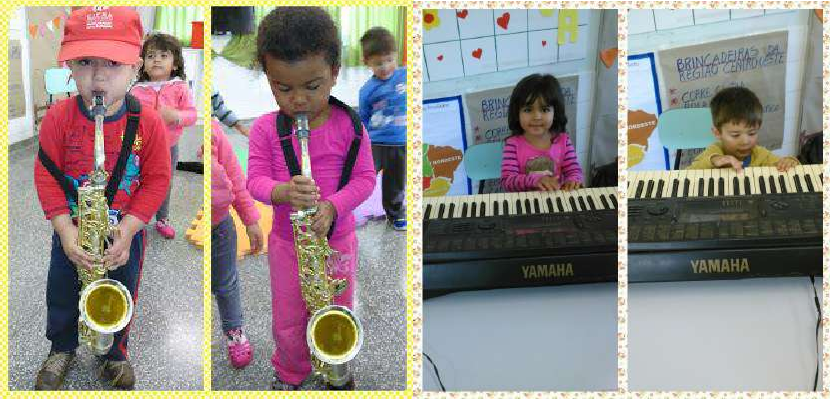 Fotos: Acervo fotográfico das autoras, 2016.Após as crianças conhecer os instrumentos musicais, melodias diferentes e músicas diversas, confeccionaram alguns instrumentos musicais com materiais recicláveis.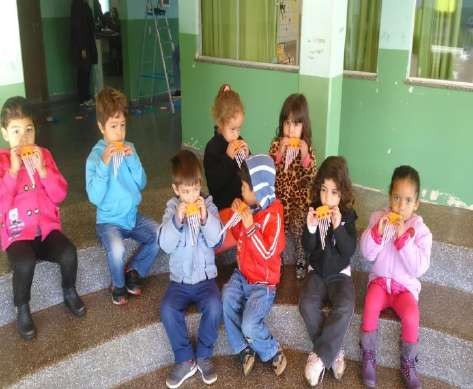 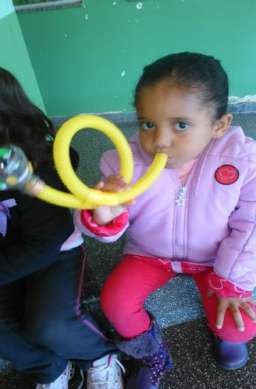 Fotos: Acervo fotográfico das autoras, 2016.Nas fotos podemos observar as crianças com dois dos instrumentos confeccionados. O primeiro uma flauta feito de canudo, o segundo um trompete de mangueira corugada, os dois instrumentos de sopro onde as crianças precisavam soprar para emitir som. Alguns tiveram dificuldades, mais observando a professora e os colegas todos conseguiram fazer seu própio som.Confeccionamos também instrumentos de percursão que foi o tambor de lata de leite ninho, que também foi muito proveitoso e cantamos várias músicas utilizando o instrumento.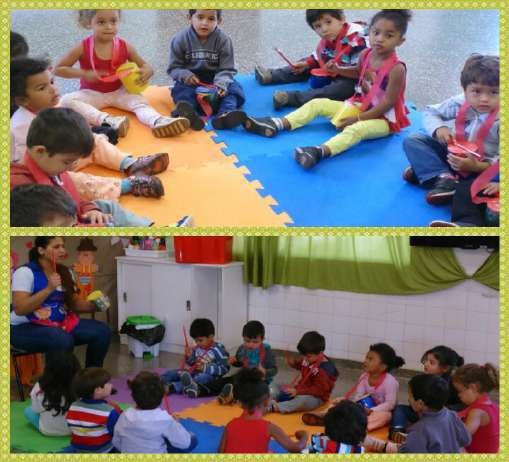 Foto: Acervo fotográfico das autoras, 2016.Ao término do projeto todas as crianças levaram os instrumentos confeccionados para casa para produzir música com a família. Junto com a finalização do projeto pude compreender a importância da música, pois tinha algumas crianças que falavam pouco, mais que se soltaram durante as atividades de danças e até mesmo na hora de tocar os instrumentos musicais. Outras eram mais agitadas e conseguiram se concentrar e realizar as atividades que precisava de calma e paciência.ConclusãoÉ importante elencar que através deste estudo observamos que a música é concebida em um universo que conjuga expressão de sentimentos, ideias, valores culturais e facilita a comunicação do indivíduo consigo mesmo e com o meio em que vive.Podemos pontuar que as atividades foram essenciais para além de desenvolver a fala, a coordenação global, ritmo corporal, concentração, emoção, criatividade, o mais importante foi que a todo o momento aprenderam brincando, sem desrespeitar sua faixa etária e respeitando os limites e vontades de cada criança.Um ponto negativo foi não ter feito mais dias e levado mais instrumentos e faltou ter finalizado com uma apresentação para os pais, pois incluir a família no processo de ensino e aprendizagem é primordial para um ensino de qualidade.Observamos que existem inúmeras possibilidades de se trabalhar a música e os benefícios que a mesma pode oferecer na educação infantil com materiais diversos, não necessariamente é preciso dispor de materiais caros, podemos confeccionar vários instrumentos com materiais recicláveis, evidenciando um trabalho criativo e competente que desenvolverá várias habilidades na criança.Como remate é importante frisar que o profissional da Educação Infantil deve realizar um trabalho bem lúdico para que a criança aprenda de forma prazerosa, e o trabalho com a música além de trazer novos conhecimentos, faz com que a criança aprenda de forma alegre e descontraída.ReferênciasABRAMOWICZ, A. et alii. Trabalhando a diferença na educação infantil: proposta de atividade. 1. ed. São Paulo: Moderna, 2006.BRASIL. Ministério da Educação. Secretaria de Educação Básica. Diretrizes curriculares nacionais para a educação infantil. Brasília: 2010. Disponível em:<http://portal.mec.gov.br/index.php?option=com_content&view=article&id=12579%3Aeduc acao-infantil&Itemid=859>. Acesso em: 15 mar. 2012.BRASIL. LDBEN: Lei de Diretrizes e Bases da Educação Nacional : lei n ° 9.394, de 20 de dezembro de 1996, que estabelece as diretrizes e bases da educação nacional. – 5. ed. – Brasília : Câmara dos Deputados, Coordenação Edições Câmara, 2010. 60 p. (Série Legislação; n. 39). Disponível em:<http://bd.camara.gov.br/bd/bitstream/handle/bdcamara/2762/ldb_6ed.pdf?sequence=7>. Acesso em: 10 out. 2011.BRASIL. Referencial curricular nacional para a educação infantil. Ministério da Educação e do Desporto, Secretaria de Educação Fundamental. Brasília: MEC/SEF, 1998. Vol. 1, 2 e 3.BRASIL. Ministério da Educação. Secretaria de Educação Básica. Parâmetros básicos de infra-estrutura para instituições de educação infantil. Brasília: MEC, SEB, 2006. Encarte 1 e 2.BRASIL. Ministério da Educação. Secretaria de Educação Básica. Parâmetros nacionais de qualidade para a educação infantil. Brasília. DF, 2006. Vol. 1 e 2.BRASIL. Ministério da Educação. Secretaria de Educação Básica. Política Nacional de Educação Infantil: pelo direito das crianças de zero a seis anos à educação. Brasília: 2006. Disponível em:	<http://portal.mec.gov.br/seb/arquivos/pdf/Educinf/eduinfpolit2006.pdf>. Acesso em: 20 abr. 2012.BRASIL. Ministério da Educação. Resolução n°1, de 7 de abril de 1999. Instituiu as Diretrizes Curriculares Nacionais para a Educação Infantil. Disponível em:<http://portal.mec.gov.br/cne/arquivos/pdf/CEB0199.pdf>. Acesso em: 10 fev. 2012.BRASIL. Ministério da Educação. Secretaria de Educação Básica. Subsídios para Diretrizes Curriculares Nacionais específicas para a Educação Básica. Brasília: 2009. Disponível em: <http://portal.mec.gov.br/dmdocuments/subsidios_dcn.pdf>. Acesso em: 25 fev. 2012.FARIA, A. L. G.; PALHARES, M. S. (orgs.). Educação Infantil Pós LDB: Rumos e desafios. 2.ed. São Carlos-SP: UFSCar, 2000.FREITAS, M. C. de (org). História social da infância no Brasil. São Paulo: Cortez, 2001. GODOI, L. R. A IMPORTÂNCIA DA MÚSICA NA EDUCAÇÃO INFANTIL.Disponível em: < http://www.uel.br/ceca/pedagogia/pages/arquivos/LUIS%20RODRIGO%20GODOI.pdf>. Aceso em: 15 jul. 2013.HADDAD, L. A Creche em busca de identidade. 2. ed. São Paulo: Edições Loyola, 1993.KUHLMANN Jr., M. Infância e Educação Infantil: uma abordagem histórica. Porto Alegre: Mediação, 1998.LOUREIRO, A. M. A. O ensino de música na escola fundamental. Campinas, SP: Papirus, 2003.OLIVEIRA. Z. M. R. Educação infantil: fundamentos e métodos. 7. ed. São Paulo: Cortez, 2011. (Coleção Docência em formação).PSICOMOTRICIDADE NA EDUCAÇÃO INFANTIL: O LÚDICO E O DESENVOLVIMENTO PSICOMOTOREstefania dos Santos(GEMED Ana Caroline da Silva Sales (UEMS)RESUMOEste artigo abordará o tema psicomotricidade na educação infantil. O trabalho irá apresentar em seu decorrer a importância da psicomotricidade na educação infantil como um dos elementos primordiais para o desenvolvimento da socialização e principalmente da aprendizagem considerando este como um processo que envolve todo o esquema motor e mental. Este estudo tem como objetivo analisar a importância da Psicomotricidade na Educação Infantil, seu contexto histórico, sua contribuição no processo de ensino aprendizagem e sua relação com as atividades lúdicas, os jogos e as brincadeira de infância.Palavras-Chaves: Psicomotricidade; Educação Infantil; Jogos e Brincadeiras; Ludicidade; Aprendizagem.INTRODUÇÃOA criança adquire aprendizagens de várias formas e em diversos momentos, desde as atividades que o professor desenvolve no dia-a-dia em sua sala de aula, até nas brincadeiras de faz de conta desenvolvidas pelas próprias crianças. Diversificar as brincadeiras, trabalhar com materiais pedagógicos e orientá-los para que as brincadeiras não fiquem repetitivas, valorizar o conhecimento próprio da criança e não reprimi-lo.No processo de desenvolvimento, a criança constrói o seu conhecimento em relação com o meio, nos primeiros anos de vida os fatores biológicos tem maior importância, aos poucos a criança vai tornando-se um sujeito ativo e começa a interagir socialmente, estabelecendo uma troca mútua que condiciona e modela suas reações e sua inteligência construída em um ambiente histórico, social, afirmando assim, a importância do desenvolvimento motor através do brincar.A criança, por meio do movimento consegue perceber seu corpo e fazer a escolha do seu lado predominante, nesta perspectiva é preciso proporcionar as crianças atividades quedesenvolva essa percepção corporal, percebendo que o desenvolvimento motor está ligado ao desenvolvimento psíquico.Assim percebemos que é de suma importância preocupar-se com o desenvolvimento não só do corpo, mas sim o desenvolvimento psicomotor, ou seja, o desenvolvimento mental e motor da criança.A psicomotricidade vem totalmente de encontro com esta proposta, pois nesta ciência o olhar é dirigido ao corpo e ao movimento de forma singular e, não somente, uma repetição de movimentos em sequências dirigidas, tirando do outro a expressão espontânea dos gestos.Para Fonseca (2009) Psicomotricidade é uma prática que contribui para o pleno desenvolvimento da criança no ensino-aprendizagem, que favorece os aspectos físicos, mental, afetivo-emocional que contribui para a formação da sua personalidade.Autores além de Almeida (2006) mostram que cada indivíduo tem sua individualidade sendo ela modificada pelo ambiente vivido, pela cultura que foi passada, pelos costumes e pela intervenção de um adulto, mesmo sabendo que os indivíduos têm uma ordem cronológica a ser seguida, isso pode influenciar na velocidade que esses processos serão desenvolvidos.Este estudo tem como objetivo analisar a importância do lúdico, da psicomotricidade, dos jogos e brincadeiras para o desenvolvimento da criança na educação infantil e as contribuições que serão refletidas em toda a sua vida escolar e fora dela. Vale ressaltar que esta fase é considerada a mais importante na vida de uma criança, pois são construídos os principais processos do desenvolvimento humano.METODOLOGIAPode-se entender este tipo de pesquisa como uma revisão sistemática da literatura, que é definida como uma seleção criteriosa dos estudos, onde os métodos utilizados são descritos de forma explícita podendo ser reprodutível. (GREENHALGH, 1997; SAMPAIO E MANCINI, 2007).Foi realizada uma busca no Google acadêmico utilizando as seguintes palavras chave: “Psicomotricidade”, “Educação Infantil”, “Jogos e Brincadeiras”, “Ludicidade” e “Aprendizagem”, combinadas para que pudesse encontrar resultados que respondessem as indagações relacionadas à temática desenvolvida.Para a realização deste artigo, foram pesquisados autores como: Negrine (1995), Dupré (1907), Curtis (1988), Vygotsky (1984), Wallon (1947) Ajuriaguerra (1983) e outros quecontribuíram para a compreensão dos argumentos levantados durante a revisão bibliográfica. Foram selecionados estudos que respondiam à temática desta pesquisa.Este tipo de pesquisa fornece ao pesquisador um repertório de estudos publicados na área que podem dar subsídios para encontrar diversas possibilidades de atuação, bem como refletir sobre possíveis intervenções.BREVE HISTÓRICO DA PSICOMOTRICIDADE: O DESENVOLVIMENTO MOTOR, PSICOMOTOR E COGNITIVOAo falarmos em psicomotricidade precisamos nos atentar e pensarmos na história, na origem do termo. Para Negrine (1995), “... a psicomotricidade origina-se do termo psyché, que significa alma, e no verbo latino moto, que significa agitar fortemente”. Os primeiros estudos que dão origem ao campo psicomotor correspondem ao um enfoque neurológico. Em 1907, Ernest Dupré, a partir de seus estudos clínicos na observação de pacientes com debilidade mental e debilidade motora, dá início aos estudos da psicomotricidade.Segundo Buganha (2007), o estudo da psicomotricidade surgiu na França, por volta de 1950, partindo da psiquiatria, a partir de então surge a psicomotricidade, de forma atuante e com uma visão de ciência e técnica.Desde épocas mais remotas, as atividades do movimento são utilizadas na sociedade. Até mesmo na idade Média as pessoas já ocupavam seu tempo brincando. Não somente as crianças, mas também os adultos se divertiam, apesar da evolução da sociedade, percebemos que muitas pessoas ainda utilizam de atividades e jogos como fonte de diversão, como acontece nos jogos de futebol, entre outros.O que diferencia a estimulação motora de uma atividade motora é a intenção de provocar aprimoramento do esquema corporal, ou seja, a criança é estimulada a organizar habilidades diferentes das já experimentadas. É fundamental facilitar a interação da criança com o mundo dos objetos, por meio da experiência concreta e do brincar; a aprendizagem torna-se mais do que um processo de acomodação, para uma aprendizagem mais contextualizada e repleta de significados.À medida que se colocam maneiras diferentes e novas para executar o movimento anteriormente conhecido, a criança se vê desorganizada e todo um sistema cerebral é ativado, buscando na cognição, na emoção e no aparato motor uma forma de perceber, decodificar, planificar e executar o novo movimento (GONÇALVES, 2011).Muitas pesquisas surgiram abordando o tema psicomotricidade para a reflexão do desenvolvimento motor da criança, em nossos dias os estudos sobre a abordagem da psicomotricidade ultrapassam o ensino somente motor, atualmente relaciona-se à tomada da consciência que une corpo e mente.A educação psicomotora é, sobretudo a educação da criança através de seu corpo e de seu movimento. A criança é vista em sua totalidade e nas possibilidades que apresenta em relação ao meio ambiente. Conforme Santos (1999), para a criança, brincar é viver, esta é uma afirmativa bastante usada e aceita, pois a própria história da humanidade nos mostra que as crianças sempre brincaram, brincam hoje, e certamente, continuarão brincando. Sabemos que ela brinca porque gosta de brincar e que, quando isso acontece, alguma coisa pode não estar bem. Enquanto algumas crianças brincam por prazer, outras brincam por dominar angústias, dar vazão a agressividade. (Santos 1999, p. 12)Estruturar marcas e afetos, transformar ideias por meio de ações que exigem movimento é algo que a criança faz para construir sua identidade quando se tornar adulto.Movimentar o corpo é a primeira ação que seres humanos realizam desde a vida uterina. O fato é que o ato de desenvolver atividades brincantes de diferentes maneiras, desde o brincar individual ao brincar coletivo promove desenvolvimento integral da criança em todos os aspectos, tanto físicos, quanto cognitivo.A aquisição do conhecimento junto com o movimento pode beneficiar a criança em seu processo global, este desenvolvimento é obtido numa série de etapas que começam desde os primeiros anos de vida até o crescimento e o conhecimento do esquema corporal.O desenvolvimento motor tem uma ordem a ser seguidas, a cada idade temos um estágio diferente para ser superado, com o conhecimento desses estágios podemos organizar planos de ensino fazendo com que a criança evolua com mais facilidade, respeitando o seu limite, tanto físico como mental. (ALMEIDA, 2006).O crescimento físico é favorecido quando a criança participa de contínuas e progressivas atividades motoras, desde que sejam compatíveis com a sua idade, de acordo com Picolo (2012), para que tenham possibilidade de treinar sua locomoção vivenciando-a de muitas formas. O seu desempenho só se aprimora à medida que ela tem oportunidade de alterar sua locomoção diante dos ambientes diferentes e com diversos obstáculos. A cada exploração o domínio de seus movimentos amplia.À medida que a criança cresce, sua habilidade motora vai-se aprimorando e a capacidade de controlar seus músculos e mover-se com desenvoltura aumenta consideravelmente. O mais importante quando se trabalha com o movimento é saber que as mudanças ocorrem em todas as crianças, só que em algumas mais lentamente e em outras mais rapidamente. “...todas as crianças progridem, porém, em diferentes velocidades, que devem ser avaliadas por sua execução individual mais do que por idade” (CURTIS 1988, p. 46).Os estímulos são importantes, mas é necessário tomar cuidado e não forçar este processo de maturação. É preciso que músculos, ossos e o sistema nervoso tenham atingido determinado estágio de desenvolvimento para que, naturalmente a criança possa desenvolver atividades específicas.As atividades recreativas oferecem inúmeras oportunidades para que a criança desenvolva tais capacidades motoras: a flexibilidade, o equilíbrio, a lateralidade, a coordenação, a percepção, a velocidade, a direção, a orientação espacial e a resistência.A psicomotricidade vem totalmente de encontro com esta proposta, pois nesta ciência o olhar é dirigido ao corpo e ao movimento de forma singular e, não somente, uma repetição de movimentos em sequências dirigidas, tirando do outro a expressão espontânea dos gestos.A psicomotricidade no processo de desenvolvimento pode desempenhar uma função, no sentido de desenvolver o corpo, relacionar, sentir, experimentar e vivenciar movimentos, despertando o corpo, contribuindo para o desenvolvimento integral da criança.Segundo Santos (1999), podemos analisar e perceber a importância do brincar para o desenvolvimento da criança, o simples fato do brincar remete a criança o seu desenvolvimento psicomotor. As crianças quando brincam expressam sentimentos, emoções, pensamentos, usam seu corpo para contextualizar significativamente suas opiniões e vontades.As atividades lúdicas despertam a imaginação e a criação, o fato de ser uma brincadeira não tira seu valor, pois é nessas atividades que as crianças se desenvolvem tanto mentalmente, quanto no aspecto motor, é nessa perspectiva que vemos a importância da psicomotricidade.O que é educativo na atividade motora não é a quantidade de trabalho efetuado nem o registro (valor numérico) alcançado, mas sim o controle de si mesmo – obtido pela qualidade do movimento executado, isto é, da precisão e da maestria de sua execução. (ROSA NETO, 2002, p. 17).Utilizar a psicomotricidade como uma linguagem expressiva com um alto grau comunicativo, que favorece o desenvolvimento psicomotor da criança, permitindo-lhe conhecerseu corpo e expressar-se por meio dele, sempre priorizando a qualidade do desenvolvimento motor.PSICOMOTRICIDADE E A APRENDIZAGEMO termo psicomotricidade apareceu em 1920 estreitando a relação entre o movimento e o pensamento. Já em 1909, Dupré, já observava e relacionava as anomalias psicológicas e as anomalias motrizes, o que levou a formular o termo até hoje denominado Psicomotricidade.Assim, “a psicomotricidade é uma ciência, cujo objetivo de estudo é o homem, através do seu corpo em movimento, nas suas relações com seus mundos interno e externo”. (SBP, 1990, p.37).A estimulação psicomotora, iniciada precocemente, poderá ajudar individualmente a criança em formação, a estruturar-se intervindo de maneira integral em cada fase do seu desenvolvimento.Segundo Fonseca (1995), o termo psicomotricidade entende-se a interação superior da motricidade, sendo produto de uma relação legível entre a criança e o meio, através do qual a consciência se forma e se materializa. Para Quirós & Schrager (1979), a psicomotricidade é o movimento que o indivíduo faz, a trajetória do mesmo no espaço, locomover-se, sendo esta ação de suma importância para o desenvolvimento motor, da aprendizagem do movimento.Aspectos motores, sensoriais, perceptivos, cognitivos e afetivos presentes no desenvolvimento psicomotor da criança, quando combinados entre si, levam a aquisição de competências indispensáveis à aprendizagem escolar e da vida diária (GONÇALVES, 2010). Para a autora quanto mais a criança for estimulada a vivenciar experiências novas e apropriadas para a sua faixa etária, tanto melhor e maior será seu desenvolvimento.Quando falamos em educação psicomotora, nos referimos ao desenvolvimento dos movimentos corporais, ao equilíbrio das ações controladas e executadas pela mente, a atividade psicomotora trata-se do conjunto, desenvolver corpo e mente, de forma harmônica e sincronizada.Por isso que no âmbito escolar é importante o desenvolvimento de atividades que valorizem o desenvolvimento psicomotor, é através desse movimento que as crianças se expressam.Haas e Garcia (2008) comentam que o movimento é a maneira que a criança encontra para se expressar, externar suas emoções, sejam elas felizes ou de angústias, quando o movimento acontece, há novas aprendizagens permitindo assim a relação com o meio em que vivem.Um esquema corporal mal construído resultará em uma criança que não coordena bem seus movimentos, veste-se ou despem-se com lentidão, as habilidades manuais lhes são difíceis, a caligrafia é feia, sua leitura é inexpressiva, não harmoniosa. (SILVA e BORGES 2008, p.02):O ato de brincar é fundamental para o desenvolvimento da psicomotricidade e essa ação tão prazerosa e espontânea não pode acontecer em qualquer espaço, precisa-se oferecer às crianças lugares propícios e seguros para as brincadeiras acontecerem de forma enriquecedora, um espaço que possibilite tentativas e desafios que proporcionarão a aprendizagem, o conhecimento e o desenvolvimento da autoestima.Quando o trabalho é voltado para as atividades lúdicas, favorecemos a criança a capacidade de criar, imaginar, “... para que isso ocorra, a criança necessita trabalhar em coisas concretas como a arte e o jogo, excelentes fontes de exteriorização...” (ARCE, 2004, p.11), por isso é importante diversificar as atividades desenvolvidas em sala de aula, organizar os espaços de forma que os brinquedos das crianças fiquem ao seu alcance, para uma melhor interação.Percebendo a importância do desenvolvimento psicomotor, a educação infantil assume um papel relevante, pois as crianças precisam encontrar um espaço que favoreça esse aprendizado, através de uma estrutura física adequada, um método de trabalho que proporcione a socialização e a efetividade dos objetivos propostos.A VALORIZAÇÃO DO LÚDICO NO CONTEXTO ESCOLARO lúdico promove um melhor relacionamento, desperta a criatividade, proporciona à criança um ambiente agradável. Um exemplo é o jogo, uma atividade prazerosa que contribui no desenvolvimento global da criança, ajuda no desenvolvimento da motricidade, agilidade, inteligência, a criança inicia a noção das regras, limites, competição e iniciativa, dando a elas autonomia para desenvolver outras atividades com mais perfeição.As atividades recreativas e os jogos evoluíram muitos nos últimos anos, principalmente na educação das crianças. Os velhos jogos em grupos estão sendo substituídos pelos jogos eletrônicos que estão sendo oferecidos pelo acelerado desenvolvimento tecnológico. No entanto, esses jogos eram realizados em décadas passadas, são muito importantes para o crescimento e para a boa formação biopsicossocial das crianças. Dessa forma, eles devem estar presentes em diferentes contextos escolares, como forma de motivação e progresso no processo de ensino aprendizagem.Valorizar e resgatar os nossos jogos é valorizar a nossa cultura e os valores culturais que contribuem muito para a formação dos seres humanos e que proporcionam muita alegria para as crianças. As crianças quando brincam constroem seus conhecimentos por meio de papéis que representam, e desenvolvem o psicomotor, o psíquico, e, além disso, propiciam o ajuste emocional. Enfim, o brincar é fundamental para o desenvolvimento motor, intelectual, moral, social, cognitivo e para resgatar a cultura.Segundo Vygotsky (2000), ressalta-se a importância do jogo e das brincadeiras para a apropriação em seu mundo imaginário dos conceitos do mundo real, através do lúdico as crianças imitam ações observadas deste mundo, podendo assim externar suas atitudes e desejos.É notável que a criança comece com uma situação imaginária que inicialmente é tão próxima da situação real. O que ocorre é uma representação da situação real. Uma criança brincando de boneca, por exemplo, repete quase exatamente o que sua mãe faz com ela. (VYGOTSKY 2000, p. 135).O lúdico pode ser considerado uma das principais atividades realizadas pelas crianças, pois estão em uma fase que o brincar faz parte do seu cotidiano, proporcionando o seu desenvolvimento, tanto motor quanto intelectual, o ato de brincar leva a criança ao crescimento e às novas aprendizagens.As brincadeiras oportunizam as crianças a socialização, aprender a dividir, a compreender as regras impostas, a vivenciar experiências novas e principalmente a respeitar e compreender o outro, a entender o significado das coisas.As brincadeiras e os jogos vão surgindo gradativamente na vida das crianças, desde os mais simples até os mais complexos, essas atividades proporcionam experiências, possibilitando a formação deste indivíduo favorecendo a integração e a socialização das crianças, nem só os conceitos psíquicos são formados pelos jogos e brincadeiras, o desenvolvimento motor também está presente. Os movimentos, as expressões, os gestos corporais bem como suas possibilidades de movimentos recebem importância para o desenvolvimento psicomotor e de aprendizagem.Com este olhar transformador as aulas com ações cheias de dinâmicas recreativas se tornam mais atraente para os envolvidos no processo até porque os significados são acentuados por meio dos conteúdos propostos pelo professor. E assim as crianças manifestam seu interesse por meio da participação e com certeza se desenvolvem mais, por meio das atividades lúdicas.Sabemos que a criança em idade para frequentar a educação infantil é muito importante para a formação da personalidade, deixando marcas que levarão consigo para a vida toda, neste sentido a escola deve contribuir para que a criança se desenvolva socialmente, intelectualmente e psicomotora.Para Oliveira, citando Vygotsky “o desenvolvimento das crianças se dá de fora para dentro, ou seja, a criança é cópia do meio externo e as características individuais dependem da interação do ser humano com o meio físico e social”. (OLIVEIRA 1992, p. 26).É importante o professor conhecer cada criança, respeitar sua idade, seus hábitos e crenças, trabalhando de uma forma geral para desenvolver respeito para com os colegas e ampliar a socialização com meio.CONCLUSÃOApós o levantamento das informações bibliográficas em relação à psicomotricidade, o movimento, a aprendizagem, o lúdico, os jogos e as brincadeiras, percebemos que estes são de suma importância para o desenvolvimento da criança, e que, estes fatores influenciam a aprendizagem e a formação do indivíduo.A partir deste contexto e através das práticas no âmbito escolar, que podemos valorizar a psicomotricidade, pois a mesma é imprescindível para o desenvolvimento de nossos alunos proporcionando bons resultados no processo de ensino-aprendizagem.Desse modo, é necessária a estimulação da imaginação das crianças, oferecendo a elas, ambientes propícios e de construção, com o objetivo de oferecer condições para que os mesmos possam se desenvolver e não tenham prejuízo motor, nem cognitivo.A brincadeira implica para a criança muito mais do que um simples ato de brincar, pois através da brincadeira ela está se comunicando com o mundo e também está se expressando.É útil reforçar que o conhecimento sobre o desenvolvimento psicomotor infantil como base importante para o desempenho do educador em atividades que exigem esse saber para que esse profissional possa auxiliar a criança em suas necessidades e limites corporais que surjam durante o processo de aprendizagem.É preciso enfatizar a necessidade do desenvolvimento motor, das brincadeiras e da ludicidade para a formação da criança. Sabemos que a infância é uma das etapas mais importantes da vida, é quando se forma a personalidade da pessoa. Portanto, é relevante desenvolver o aspecto psicomotor através de brincadeiras e jogos, pois a criança começa a elaborar e representar tudo que está vivendo, podendo criar seus próprios personagens em seu mundo interior.Neste sentido, precisamos ter a consciência de que as atividades lúdicas e que envolvem os movimentos é um elemento de suma importância para o processo de ensino aprendizagem, pode ser considerado o “passaporte”, permitindo aos educandos a construção de seu caráter e proporcionando sua participação em um mundo melhor, construído a partir do seu desenvolvimento infantil.REFERÊNCIASALMEIDA, Geraldo Peçanha de. Teoria e prática em psicomotricidade: Jogos atividades lúdicas, expressão corporal e brincadeiras infantis. Rio de Janeiro: Wak 2006.ALVES. F. G; INEZ. A. M. A. de S. Brincar e aprender: A função do jogo nas escolas de educação infantil de Ipatinga-MG. 2013. Disponível em:<http://www.unilestemg.br/revistaonline/volumes/02/downloads/artigo_01.pdf>. Acesso em 05 set. 2015.ANDRÉ. M. E. D. A. de. Etnografia da Prática Escolar. 14º edição, Campinas, SP. 2008.ARCE, A. O jogo e o desenvolvimento infantil na teoria da atividade e no pensamento educacional de Friedrich Froebel. 2004. Disponível em:<http://www.scielo.br/pdf/ccedes/v24n62/20089.pdf>. Acesso em 20 set. 2014.BUGANHA, Ivanete. Psicomotricidade. Sociedade Brasileira de Psicomotricidade. Sindicato dos psicólogos no Estado do Paraná. Disponível em: <http:// www. sindypsipr. com.br/ Psicomotricidade.html>. Acesso em: 18/09/2015.FONSECA, Vitor da. Psicomotricidade. 2º Ed. São Paulo: Martins Fontes, 1988.FONSECA, Vitor da. A Psicomotricidade e o desenvolvimento do ser humano. São Paulo. 2009.GONÇALVES, Fátima. Do andar ao escrever: um caminho psicomotor. São Paulo: Cultural RBL, 2011.QUIRÓS, J. & SCHRAGEN, O. Lenguage, aprendizage y psycomotricidade. Buenos Aires:Panamericana, 1979.NEGRINE, A. S. Aprendizagem e desenvolvimento infantil: psicomotricidade, alternativas pedagógicas. Porto Alegre: Prodil, 1995. V.3.OLIVEIRA, G.C. Psicomotricidade: Educação e Reeducação em um enfoque psicopedagógico. Petrópolis: Vozes , 1997PICOLO. N. V. L. Corpo em Movimento na Educação Infantil. 1ª Edição. São Paulo. Telos. 2012.SANTOS, Santa Marli Pires dos. Brinquedo e Infância: um guia para pais e educadores. Rio de Janeiro: Vozes, 1999.SOCIEDADE BRASILEIRA DE PSICOMOTRICIDADE. Psicomotricidade: uma ciência a serviço da vida. São Paulo.VYGOTSKY, L.S. Pensamento e linguagem. Trad. M. Resende, Lisboa, Antídoto, 1979. A formação social da mente. Trad. José Cipolla Neto et al. São Paulo: Martins Fontes, 1984.VYGOSTSKY, Leontiv, Lúria. Linguagem, desenvolvimento e aprendizagem. Rio de Janeiro: Scipione, 1988.O LÚDICO COMO METODOLOGIA DE ENSINO ESCOLARFabiane Aparecida Ninello (Finav – Faculdades Integradas de Naviraí –ninellofabiane@gmail.com)Marcia Lacerda da Silva(Facinav – Faculdades Integradas de Fátima do Sulmarcialacerda@hotmail.com) Antônia Marcilia Lacerda da Silva (Unigran – Universidade da GrandeDourados – antoniamarcilia@hotmail.com)RESUMO:A brincadeira é uma das primeiras atividades exercidas pelos seres humanos. Jogos, brinquedos e brincadeiras fazem parte da infância das crianças, estão ligadas a elas desde o início de sua vida. O presente artigo trata do lúdico como metodologia de ensino usada pelos educadores na tarefa de ensinar, ressaltando sua função no ensino de crianças com dificuldades de aprendizagem. As atividades lúdicas são importantes, tendo em vista sua capacidade de despertar emoções, a imaginação, a criatividade, a fantasia e os sentimentos. A criança quando brinca aprende a organizar pensamentos, a se comunicar, construindo relações sociais e conhecimentos.Palavras-chave: Aprendizagem; Lúdico; Jogos.INTRODUÇÃOA educação vem se modificando década a década e atualmente essas modificações estão se acelerando, devido principalmente as mudanças ocorridas na sociedade e aos avanços tecnológicos. O educando dos dias atuais não se contenta com um ensino estático onde ele não exerce nenhuma função senão a de aprender. A educação acaba se tornando tediosa para esse estudante e ele passa a se desinteressar. Já quando ele ganha espaço no seu próprio papel de aprendizagem, ele ganha autonomia e se motiva.Paulo Freire argumenta que:O professor que desrespeita a curiosidade do educando, o seu gosto estético, a sua inquietude, a sua linguagem, mais precisamente, a sua sintaxe e a sua prosódia; o professor que ironiza o aluno, que o minimiza, que manda que “ele se ponha em seu lugar” ao mais tênue sinal de sua rebeldia legítima, tanto quanto o professor que se exime do cumprimento de seu dever de propor limites à liberdade do aluno, que se furta ao dever de ensinar, de estar respeitosamente presente à experiência formadora do educando, transgride os princípios fundamentalmente éticos da nossa existência. (FREIRE, 1996, p.66)Alguns educadores veem nas tecnologias uma inimiga as suas aulas, uma inimiga com a qual eles competem diariamente para que suas aulas não se tornem monótonas. Outros relatam que seus alunos preferem brincar a estudar. O que esses educadores deixam de perceber são os benefícios que as tecnologias podem trazer para o dia-a-dia nas salas de aula.Aliar jogos e prática pedagógica, tanto os de computador quanto os jogos em versões da era pré-tecnológica, como os jogos dama e xadrez, pode tornar suas aulas mais interessantes e assim mais produtivas, pois o educando se sentirá mais do que um mero expectador no processo de aprendizagem, ele se sentirá respeitado em seu saber e terá sua curiosidade despertada, sendo então conduzido ao saber. Ainda Paulo Freire afirma que:O bom professor é aquele que consegue, enquanto fala, trazer o aluno até a intimidade do movimento do seu pensamento. Sua aula é assim um desafio e não uma cantiga de ninar. Seus alunos cansam, não dormem. Cansam porque acompanham as idas e vindas de seu pensamento, surpreendam suas pausas, suas dúvidas, suas incertezas. (FREIRE, 1996, p.96)A ludicidade em sala de aula aliada a uma prática pedagógica bem formulada é capaz de tornar o aluno crítico e capaz de pensar por si mesmo e desta forma, modificar a realidade a sua volta, debatendo-a e transformando-a, ao passo que para atingir os objetivos dos jogos ele precisa pensar e formular táticas. “A estimulação, a variedade, o interesse, a concentração e a motivação são igualmente proporcionados pela situação lúdica. ” (MOYLES, 2002, p.21)Segundo Fialho:A exploração do aspecto lúdico, pode se tornar uma técnica facilitadora na elaboração de conceitos, no reforço de conteúdos, na sociabilidade entre os alunos, na criatividade e no espírito de competição e cooperação, tornando esse processo transparente, ao ponto que o domínio sobre os objetivos propostos na obra seja assegurado. (FIALHO, 2007, p.16)Segundo Lílian Montibeller (2003) “no brinquedo, a criança vive a interação com seus pares na troca, no conflito e no surgimento de novas ideias, na construção de novos significados, na interação e na conquista das relações sociais, o que lhe possibilita a construção de representações”. Percebe-se assim que o lúdico tem a capacidade de tornar as aulas mais interessantes para os estudantes, fazendo com que conteúdos antes desligados de sua realidade façam a fazer parte de experiências concretas.Ao se propor um jogo para sala de aula o docente deve observar alguns critérios, como a experimentação do mesmo, a elaboração de um plano de aula pensando em todas as questões envolvidas. Apresentar aos alunos quais os conteúdos escolares estão sendo discutidos e quais as regras e pontuações do jogo. Quando docente e discente estão envolvidos nas atividades lúdicas propostas em sala, ambos se sentem inseridos no processo de ensino-aprendizagem.O papel do educador diante do processo de ensino-aprendizagemSer educador significa também ser “aprendente”, ao passo que, diariamente em sala de aula, se é colocado em situações novas, tendo em vista que os educandos vêm de diferentes meios de convivência, trazendo com eles suas experiências de vida, suas crenças, que são recebidas em seus ambientes de convívio, com a família e amigos. Paulo Freire, em seu livro Pedagogia da Autonomia (1996), afirma “Quem ensina aprende ao ensinar e quem aprende ensina ao aprender. Quem ensina, ensina alguma coisa a alguém”.Paulo Freire argumenta ainda em seu livro Pedagogia da Autonomia (1996), que o professor precisa ser ético devido seu caráter formador, tendo ele que ensinar sem se esquecer da formação moral do educando. O educador que se coloca como possuidor da verdade ao seu aluno acaba por não cumprir seu papel de formador de seres capazes de refletir por si, intervindo na história, escolhendo, decidindo e fazendo escolhas éticas, ao contrário, ele estará transmitindo sua verdade como única, e desta forma, ao invés de estar formando cidadãos, esse educador estará elevando a aprendizagem a um nível de “adestramento”.Os educadores deparam-se diariamente com diferentes situações de aprendizagem. Nenhum dia é igual ao outro, nenhuma turma é igual à outra, nenhum estudante é igual ao outro. As salas de aula são ambientes repletos de diversidade; há nelas a diversidade cultural, social, econômica, religiosa, entre outras.Quando não se valoriza a diversidade nas situações de ensino-aprendizagem está se instaurando a “ditadura” em sala de aula. O educador deve buscar ser ético, valorizando os conhecimentos dos alunos, afinal quando eles chegam à escola já possuem experiências de vida, e dizer a eles que essas experiências não são verdades é uma forma de opressão, podendo fazer com que o educando se retraia e passe a aceitar todas as situações, nunca intervindo na história. Diante de tantas diferenças, o lúdico vem como uma forma de levar o aluno a se desenvolver de forma integral e a descobrir o mundo de forma plena. A formação do professorpara ludicidade deve fazer com que ele entre em contato com atividades lúdicas e prazerosas, lembrando-se de seus momentos de brincadeiras na infância, desta forma tais ações serão significativas para esse educador.Brincadeira é algo sério para as crianças, cabendo ao professor sistematizá-la, organizando-a de forma que ela se volte para uma aprendizagem significativa no que se refere à aprendizagem. Além do que, o lúdico na sala de aula não deve ser tratado como um momento de descontração em meio a monotonia das aulas, mas como uma experiência complementar à atividade pedagógica, tendo em vista sua sistematização.Tendo em vista que o Referencial Curricular Nacional da Educação Infantil afirma que as brincadeiras podem ser desenvolvidas no espaço escolar, é importante ressaltar sua natureza pedagógica, devendo ocorrer de maneira que relacione aprendizagem e ludicidade:Na instituição de educação infantil, pode-se oferecer às crianças condições para as aprendizagens que ocorrem nas brincadeiras e aquelas advindas de situações pedagógicas intencionais ou aprendizagens orientadas pelos adultos. É importante ressaltar, porém, que essas aprendizagens, de natureza diversa, ocorrem de maneira integrada no processo de desenvolvimento infantil. (BRASIL, 1998, p.23)Kishimoto fala do jogo em sua capacidade de agregar significação às atividades propostas no ambiente educacional, contribuindo para a aprendizagem e para formação de vínculos afetivos entre aqueles que participam das brincadeiras.O jogo é um instrumento pedagógico muito signiﬁcativo. No contexto cultural e biológico é uma atividade livre, alegre, que engloba uma signiﬁcação. É de grande valor social, oferecendo inúmeras possibilidades educacionais, pois favorece o desenvolvimento corporal, estimula a vida psíquica e a inteligência, contribui para a adaptação ao grupo, preparando a criança para viver em sociedade, participando e questionando os pressupostos das relações sociais tais como estão postos. (KISHIMOTO, 2008, p. 37),Algo tão importante quanto adquirir saberes pedagógicos é adquirir saberes emocionais, pois viver em sociedade requer a capacidade de saber se relacionar com as outras pessoas. Pode-se inferir, desta forma, que ao planejar atividades lúdicas, a escola está cumprindo sua função de forma mais ampla.A diversidade na forma de aprenderA educação como status de direito e obrigação é uma conquista social recente e fez com que o saber se democratizasse ao menos no papel, pois o que é novo sempre leva algum tempo para se instaurar com sucesso. Muitas crianças que frequentam as escolas enfrentam dificuldades e acabam por vezes se desmotivando com o ambiente escolar e deixam de vê-lo como alternativa para uma melhor qualificação profissional futura. Fala-se muito de fracasso escolar, busca-se explicar esse fracasso. Educadores discutem muito sobre isso, tanto na sala dos professores quanto quando se encontram em reuniões pedagógicas. Eles, em suas discussões, buscam muitas vezes culpados para tal fracasso, que variam de aluno para aluno. Para alguns a culpa é da família que não impõe limites e regras à criança, para outros a culpa é da própria criança que não leva nada a sério. Poucas vezes se busca fazer um levantamento sobre as reais condições de aprendizagem que tal educando está inserido, e até mesmo fatores orgânicos e cognitivos.Para Maria Lúcia Lemme Weiss (2012), em Psicopedagogia Clínica, não se pode separar as relações entre a produção escolar e as reais oportunidades que determinada sociedade possibilita aos alunos das diferentes classes sociais. Em muitos casos é possível observar em uma mesma cidade, escolas que possuem diferentes índices em avaliações oficiais.Desta forma, observar-se que os alunos provenientes das camadas de mais baixa renda da população são considerados com problemas de limite e problemas graves de aprendizagem. O que acontece é que são avaliados somente os números dessas avaliações e se esquece dos fatores que interferem nos números, como o fato de que falta a esses educando a oportunidade de crescimento cultural, o que dificulta a eles o desenvolvimento da leitura e escrita.Falta a muitos educadores formação no intuito de compreender o que está por trás das dificuldades de aprendizagem escolar. O ensino depende de diferentes perspectivas, dentre elas a econômica, que irá intervir nas oportunidades culturais que a criança irá ter acesso; a escola que determina a forma como o conhecimento chega ao estudante e das condições sociais que determinam a qualidade do ensino; além do próprio aluno, e sua forma de aprender, como ele se coloca diante de situações de conhecimento novo, ou que apresentam algum fator orgânico que acarretarão problemas de aprendizagem, como dislexia, TDA, TDAH, entre outros. Todos esses fatores influenciam na forma como o aluno se comporta e aprende.Sara Paín (1985) afirma em seu livro Diagnóstico e Tratamento dos Problemas de Aprendizagem que o processo de aprendizagem se inscreve na dinâmica da transmissão da cultura. É possível perceber que o saber é cumulativo e passado de geração para geração. A cada nova época, a cultura é assimilada pelas novas gerações, que a interpretam e podem modificá-la, no sentido de completá-la.Alicia Fernández (1991), em A Inteligência Aprisionada, não podemos transmitir conhecimentos, mas sinais desses conhecimentos para que possa que os alunos, transformando-os, possam reproduzi-lo cada um a sua maneira. As crianças adquirem conhecimentos através de situações de aprendizagem em seu meio social, sendo o primeiro o familiar e depois o escolar, sendo que neste, a aprendizagem passa a ser sistematizada.Quando por algum motivo, o indivíduo passa a ter dificuldades enquanto educando no meio escolar, vários são os motivos apontados, por vezes até por educadores, tais como: “Esse menino/a não se concentra”, “É desleixado, preguiçoso, por isso não aprende”, “Não tem memória”, etc., mas ainda de acordo com Fernández (1991), no desenvolvimento da criança intervêm fatores vinculados ao socioeconômico, ao educacional, ao emocional, ao intelectual, orgânico e corporal.Para os educadores, que convivem diariamente com crianças com maneiras tão heterogêneas de vivenciar a aprendizagem, é dada uma tarefa muito importante, que é educar sem preconceitos, buscando entender que convivemos com estudantes distintos, tanto socialmente quanto culturalmente.Há crianças que não tem dificuldades para aprender em todas as áreas, outras apresentam problemas com Matemática, contudo possuem facilidade no estudo de línguas. Crianças com necessidades especiais, TDAH, baixa autoestima, problemas emocionais, etc., porém, todas podem encontrar um elo quando se juntam para brincar,Kishimoto argumenta que:Para a criança, o brincar é a atividade principal do dia-a-dia. É importante porque dá a ela o poder de tomar decisões, expressar sentimentos e valores, conhecer a si, aos outros e o mundo, de repetir ações prazerosas, de partilhar, expressar sua individualidade e identidade por meio de diferentes linguagens, de usar o corpo, os sentidos, os movimentos, de solucionar problemas e criar. Ao brincar, a criança experimenta o poder de explorar o mundo dos objetos, das pessoas, da natureza e da cultura, para compreendê-lo e expressá-lo por meio de variadas linguagens. Mas é no plano da imaginação que o brincar se destaca pela mobilização dos significados. Enfim, sua importância se relaciona com a cultura da infância, que coloca a brincadeira como ferramenta para a criança se expressar, aprender e se desenvolver. (KISHIMOTO, 2010, p. 1)Os educadores devem ter preparo para lidar com situações adversas e cumprir com sua função de educar. Um educador deve gostar do que faz amar seus alunos e sempre buscar métodos de ensino que os levem a aprender, afinal, para as crianças o ambiente escolar e seus professores são muito importantes em sua vida, sendo um anexo de suas casas e famílias. Se nesse ambiente elas forem alvo de verbalizações negativas a dificuldade para aprender pode aumentar.Práticas pedagógicas voltadas para atender as crianças com dificuldades de aprendizagem são importantes e devem contar com o apoio da família para serem efetivas. Algumas práticas que podem auxiliar o professor são as salas de recursos e aulas de reforço escolar, além de atendimento psicopedagógico, para que se faça um diagnóstico de qual é a causa da dificuldade de aprendizagem e desta forma possa ser feita a intervenção necessária, mas claramente o lúdico vem ao encontro de tais intervenções, integrando-as e complementando-as na prática diária, onde o aluno realmente está inserido.O lúdico no contexto escolarO lúdico revela informações sobre a criança e comunica sua forma de pensar. O jogo é uma forma diferente de avaliar, pois nela pode-se observar a criança argumentando, resolvendo conflitos, dialogam, resolvem problemas. Fernandes (1995), afirmou que até mesmo o mais simplório dos jogos pode ser empregado para proporcionar informações factuais e praticar habilidades, conferindo destreza e competência. Ao se propor uma atividade ao educando, não lhe é dada a chance de recusar, pois muitos não veem sentido na atividade de aprender, porém quando se propõe um jogo, antes se pergunta se querem jogar. Quando a criança é perguntada se quer jogar, ela acaba se sentindo parte do processo, sendo motivada, e dessa forma, aprender passa a ser prazeroso. Spodek e Saracho (1998) confirmam isto ao enfatizarem que a introdução do brincar no currículo escolar estimula o desenvolvimento físico, cognitivo, criativo, social e a linguagem da criança.Além dos jogos tradicionais, não se pode deixar de citar os jogos digitais, que além de sua natureza instrutiva, tendo em vista que quem joga precisa seguir estratégias e regras para alcançar seus objetivos, tem um importante papel na formação da autonomia, pois é preciso tomar decisões e se adaptar diante de problemas. Ribeiro argumenta que:Os jogos digitais, ao permitirem a simulação em ambientes virtuais, proporcionam momentos ricos de exploração e controle dos elementos. Neles os jogadores – crianças, jovens ou adultos – podem explorar e encontrar, através de sua ação, o significado dos elementos conceituais, a visualização de situações reais e os resultados possíveis do acionamento de fenômenos da realidade. Ao combinar diversão e ambiente virtual, transformaram-se numa poderosa ferramenta narrativa, ou seja, permitem criar histórias, nas quais os jogadores são envolvidos, potencializando a capacidade de ensino-aprendizado. (RIBEIRO et al, 2006, p. 65)O lúdico é um importante meio de aprendizagem, pois propicia desenvolvimento intelectual, emocional, linguístico, motor, social e também contribui para a formação de um ser crítico, autônomo e capaz de modificar a realidade a sua volta. Conforme diz Freire sobre a autonomia do aluno e a responsabilidade que o professor tem na formação autônoma dele:Ao pensar sobre o dever que tenho, como professor, de respeitar a dignidade do educando, sua autonomia, sua identidade em processo, devo pensar também, como já salientei, em como ter uma prática educativa em que aquele respeito, que se dever ter ao educando, se realize em lugar de ser negado. Isto exige de mim uma reflexão crítica permanente sobre minha prática através da qual vou fazendo a avaliação do meu próprio fazer com os educandos. O ideal é que, cedo ou tarde, se invente uma forma pela qual os educandos possam participar da avaliação. É que o trabalho do professor é o trabalho do professor com os alunos e não do professor consigo mesmo. (FREIRE, 1996, p.26)Ao escolher o lúdico como metodologia de ensino, o educador deve ter um objetivo bem definido para que ela tenha resultados no processo de ensino-aprendizagem. O professor pode começar propondo regras e deixando o educando decidir se elas são adequadas, podendo tomar decisões, além de motivar para que eles tenham iniciativa e assim possam desenvolver sua autonomia.Uma forma para que o educador possa ter o lúdico como uma contribuição para o processo educacional é criando situações que desafiem a criança a resolver problemas e a fazer uma autoavaliação, mediando a situação para que todos os jogadores participem de todas as etapas do jogo.Em sala de aula, muitas vezes o educando fica diante de atividades que são mecanizadas e ele não pode desempenhar função alguma, sendo mero espectador de uma aula que vem pronta e não lhe dá a chance de participar e poder criar uma visão própria sobre o tema abordado, além de não o levar a raciocinar, afinal o conteúdo já é apresentado pronto para ele.Com o uso do lúdico, através de jogos, esse aluno irá se sentir desafiado, terá que seguir instruções e regras, estará participando ativamente do seu processo de aprendizagem, e desta forma, esse processo será mais prazeroso e acabará por ser duradouro. Neto relata que:Se o ensino for lúdico e desafiador, a aprendizagem prolonga-se fora da sala de aula, fora da escola, pelo cotidiano, até as férias, num crescendo muito mais rico do que algumas informações que o aluno decora porque vão cair na prova. (NETO, 1992, p.44)Outro benefício do uso de jogos em sala de aula como forma de metodologia de aprendizagem é a necessidade que a criança terá de trabalhar em grupo e/ou enfrentar situações de disputa com outras crianças, tendo que se socializar. Segundo Dinello (2004), por meio de atividades lúdicas “As crianças manifestam, com evidência, uma aprendizagem de habilidades, transformam sua agressividade em outras relações criativas, crescem em imaginação e se socializam, melhorando o vocabulário e se tornando independentes”.Os educadores têm acesso a uma infinidade de jogos, desde aqueles conhecidos de sua infância, como os jogos de tabuleiro, até os jogos mais modernos, os jogos de computador, que estimulam o aprendizado, o enfrentamento de situações de disputa, o convívio social, o raciocínio lógico e outra infinidade de benefícios.Segundo Silveira:Os jogos computadorizados são elaborados para divertir os alunos e com isto prender sua atenção o que auxilia no aprendizado de conceitos, conteúdos e habilidades embutidos nos jogos, pois, estimulam a autoaprendizagem, a descoberta, despertam a curiosidade, incorporam a fantasia e o desafio. (SILVEIRA, 1998, p.1)Entretanto, para que os jogos de computador exerçam função pedagógica e não fiquem desligados da prática escolar é preciso que os docentes se preocupem em selecionar jogos que integrem as estratégias de jogo com os conteúdos escolares, sempre tendo um objetivo pedagógico. Segundo Stahl (2002) “Um jogo educativo por computador é uma atividade de aprendizagem inovadora, na qual, as características do ensino apoiado em computador e as estratégias de jogo são integradas para alcançar um objetivo educacional específico”.ConclusãoCom as constantes mudanças ocorridas na sociedade em decorrência principalmente com o surgimento das tecnologias, a escola não pode ficar estática e não buscar meios para atrair os educandos que cada vez têm acesso às informações.Com este trabalho foi possível observar que uma forma de atrair o olhar desses educandos para o processo de ensino-aprendizagem é através do uso do lúdico, com os jogos.A escola deve ser espaço humanizado e que respeite as capacidades intelectuais das crianças, e os jogos, desde que aliados a uma prática pedagógica efetiva, despertam a capacidade de socialização, integração, o brincar e a aprendizagem. Tudo isso leva a criatividade, e um indivíduo criativo é capaz de vencer suas dificuldades de aprendizagem e poderá se tornar um cidadão responsável por suas próprias ideias e que poderá transformar a realidade em que vive.Esses jogos podem ser desde os jogos de tabuleiro até os jogos de computador, desde que propiciem a capacidade de se organizarem, refletirem sobre as regras e táticas que devem ser utilizadas para se alcançar os objetivos dos jogos praticados na dinâmica escolar.É preciso que os professores busquem uma formação crítica frente a nova realidade que se apresenta, onde desde muito cedo as crianças acessam a internet com vários fins. Utilizar o lúdico, sistematizando suas ações, é uma forma de cumprir o papel social da escola que é o de formar cidadãos capazes de agir e pensar organizadamente e de forma autônoma.REFERÊNCIASBRASIL. Ministério da Educação e do Desporto. Secretaria de Educação Fundamental. Referencial curricular nacional para a educação infantil. Ministério da Educação e do Desporto, Secretaria de Educação Fundamental. Brasília: MEC/SEF, 1998.FERNANDES, L. D. et al. Jogos no Computador e a Formação de Recursos Humanos na Indústria. VI Simpósio Brasileiro de Informática na Educação. Anais. Florianópolis: SBCUFSC, 1995.FERNÁNDEZ, Alicia. A inteligência aprisionada. Tradução de Iara Rodrigues. Porto Alegre: Artmed, 1991.FIALHO, Neusa Nogueira. Jogos no Ensino de Química e Biologia. Curitiba: IBPEX, 2007.FREIRE, Paulo. Pedagogia da autonomia: saberes necessários à pratica educativa. São Paulo: Paz e Terra, 1996.KISHIMOTO, T. M. (Org.). Jogo, brinquedo, brincadeira e a educação. 11. ed. São Paulo: Cortez, 2008. 	. Brinquedos e brincadeiras na educação infantil. Anais do I Seminário Nacional: Currículo em movimento – Perspectivas Atuais. Belo Horizonte, novembro de 2010. Disponível em: < http://portal.mec.gov.br/docman/dezembro-2010-pdf/7155-2-3- brinquedos-brincadeiras-tizuko-morchida/file> Acesso em: 01 de fevereiro de 2018.MONTIBELLER, Lílian. O brinquedo na constituição do sujeito e como elemento precursor da escrita. Campinas, SP: Editora Komedi, 2003.MOYLES, Janet R. Só brincar? O papel do brincar na educação infantil. Tradução: Maria Adriana Veronese. Porto Alegre: Artmed, 2002.NETO, E. R. Laboratório de matemática. São Paulo: Ática, 1992.PAÍN, Sara. Diagnóstico e tratamento dos problemas de aprendizagem. Tradução de Ana Maria Netto Machado. Porto Alegre: Artmed, 1985.SILVEIRA, S.R. - Estudo e Construção de uma ferramenta de autoria multimídia para a elaboração de jogos educativos. Dissertação de Mestrado POA-PPGC UFRGS, 1999.STAHL, M. M. Ambientes de ensino-aprendizagem computadorizados: da sala de aula convencional ao mundo da fantasia. São Paulo: Cortez, 2002.A IMPORTÂNCIA DOS JOGOS NO DESENVOLVIMENTO DAS CRIANÇAS NA EDUCAÇÃO INFANTILLourdes Aparecida Machado Braga (REME, lourdesmachado40@hotmail.com) Maria Madalena Freitas Barbosaa (REME, lena_fesb@hotmail.com)Maraiza Sebastiana Souza Machado (REME,maraizamachado_10@yahoo.com.br) Lays Luana de Aquino, (REME, lays_luana@hotmail.com)RESUMO:Os jogos infantis são ferramentas utilizadas no processo de ensino aprendizagem das crianças. Diante disto este estudo teve por finalidade descrever os jogos infantis no desenvolvimento das crianças, por meio de uma revisão bibliográfica em artigos, teses e livros publicados a partir de 1998. Esta pesquisa bibliográfica buscou apresentar a relevância dos jogos e brincadeiras na educação infantil, sendo que a abordagem teórica demonstrou que o lúdico é fundamental para autonomia da criança, assim como a utilização dos mesmos docentes. Assim é preciso que os jogos e brincadeiras sejam valorizados no contexto escolar mobilizando e sensibilizando os professores a fim de que os mesmos os utilizem constantemente em prol do auxílio no desenvolvimento cognitivo e motor da criança. O artigo realizou-se por meio de revisão bibliográfica. Conclui-se que os jogos são grandes auxiliares para o desenvolvimento integral das crianças e que contribuem para sua aprendizagem e socialização com o meio em que se encontra inserida.Palavras-chave: Jogos; Criança; Professores.INTRODUÇÃOEste estudo se delimitou a demonstrar a respeito da importância dos jogos para o desenvolvimento das crianças na educação infantil, pois se compreende que o jogo é uma formAque envolve habilidades cognitivas e motoras favorecendo práticas pedagógicas que podem ser utilizadas pelo educador como forma de aprendizagem e conhecimento.Porém, para que os jogos sejam de grande valia para a aprendizagem infantil é preciso que os docentes busquem maior conhecimento a respeito desse assunto, contribuindo assim para um melhor direcionamento do seu trabalho pedagógico. Diante disto fez-se o seguinte questionamento: Como os jogos infantis atuam no desenvolvimento das crianças?Neste contexto as brincadeiras e jogos assumem posição importante para o diagnóstico do processo de constituição de conhecimento de uma pessoa. Assim, foi realizada uma pesquisa por meio de um levantamento bibliográfico com alguns autores que descrevem o assunto, com o intuito de identificar os tipos de jogos infantis utilizados para o desenvolvimento das crianças e listar como os jogos infantis estão sendo utilizados pelos professores a fim de auxiliar no desenvolvimento das crianças.A pesquisa foi uma revisão bibliográfica com aporte descritivo que objetiva descrever o objeto a ser estudado, procurando descobrir a frequência com que os fatos acontecem (REIS, 2008), já que se busca fomentar conhecimentos sobre o tema, que são jogos infantis para o desenvolvimento das crianças. Reúne-se um conjunto de autores, procurando citar os mais renomados possíveis para a discussão da questão, a qual tem diversos livros, teses e artigos publicados que fundamentam a discussão teórica (BARUFFI, 2004).JOGOS: A DIFERENÇA ENTRE JOGOS E BRINCADEIRASO trabalho com jogos na educação infantil visa resgatar um caminho de construção de conhecimento da criança, ou seja, é preciso resgatar jogos simbólicos, jogos regrados. Desse modo as características dos jogos, podem ser caracterizadas primeiramente como uma atividade livre, segundo é a de ser uma atividade que permite evadir da vida real para uma esfera com orientação própria e terceira, é a existência de regras e de um espaço limitado.Portanto as atividades lúdicas fazem parte da vida da criança e podem ser tidas como brincadeiras de exercício, pois a criança irá procurar entender as situações ou objetos colocados em sua frente, por exemplo, a ação de balançar um objeto irá ajudar a criança a entender o movimento.Têm-se ainda as brincadeiras simbólicas, em que a criança pode pegar uma pedra e pode a utilizar como se fosse algo para comer, o objeto perde o significado e ganha o significado que a criança está brincando no momento e ainda têm-se as brincadeiras regradas, onde as regras definem a estrutura das atividades (SÁBINI; LUCENA, 2006). Desta maneira, “pelo jogo, apsicomotricidade da criança se desenvolve num processo prático de maturação e de descobrimento do mundo circundante. Dessa maneira, pode-se dizer que no jogo há uma importância do desenvolvimento psicomotor para aquisições mais elaboradas” (ALVES; BIANCHIN, 2010, p. 285).De acordo com Jesus (2010) a aprendizagem por meio dos jogos é que se adquire por meio de regras, enquanto que as brincadeiras é o ato em que a criança expressa suas emoções, uma mistura de realidade, com ficção. Assim os jogos e brinquedos são meios que auxiliam a criança a penetrar na sua própria vida, assim a criança ao brincar transfere toda a sua emoção para o mundo real.Jogos na Educação InfantilPara que os jogos possam ser úteis no processo educacional é necessário levar em consideração os seguintes aspectos: permitir que a criança também possa avaliar o seu desempenho, promover a participação ativa de todos os jogadores, ser interessante e conter desafios. Seguindo a linha de Piaget o ato de ensinar por meio de jogos e brincadeiras ultrapassa o processo, chega ao ato de aprender através da construção do conhecimento realizado pelo educando. É importante que a criança sempre seja vista como um ser atuante e não como um ser passivo, que apenas absorve os conteúdos transmitidos (JESUS, 2010).De Biasi (2008) complementa que os estudos de Piaget definiram os jogos em três vertentes para o desenvolvimento infantil, primeiro tem-se os jogos de exercício, referem-se ao desenvolvimento sensório motor e as atividades de prazer funcional das crianças; os jogos simbólicos ou o faz de conta, representação de um objeto ausente e terceiro, os jogos de construção.Os jogos são um elemento que contribui no desenvolvimento infantil, isto é, a distância entre o conhecimento potencial, o que a criança consegue fazer sozinha e o conhecimento real, o que a mesma pode fazer com auxílio de um adulto. Segundo Romera et al. (2007) a importância da utilização de jogos na educação para o desenvolvimento da criança já era destacada por Platão e Aristóteles, Quintiliano, Montaigne e Rousseau. Contudo, somente a partir de Fröebel, no século XX, o criador do jardim de infância, é que o jogo passa a ser parte do currículo da educação infantil.Almeida (2003) complementa que Jean Piaget, Chateau e Wallon contribuíram grandemente para a definição da educação lúdica e uso de jogos no processo de aprendizagem da educação infantil.Além desses autores, Callois e Huizinga também contribuiram para demonstrar a importância do uso de jogos na educação infantil, contudo foram os autores de psicologia como Piaget, Winnicott, Vigostsky e Wallon que a partir de suas obras demonstram a importância do uso de jogos para o desenvolvimento infantil, pois se potencializa a psicomotricidade, desenvolvimento sensório motor, intelectual e cognitivo da criança (ROMERA et al., 2007).Para Kishimoto (1998) tanto as brincadeiras, quanto os jogos foram empregados de geração em geração através de sua prática, fixada na lembrança infantil. A tradição e a universalidade dos jogos são ressaltadas pelos povos da Grécia e Oriente que brincaram de amarelinha, soltar papagaios e jogar pedrinhas. Tais ações ampliam a capacidade social, reflete o seu cotidiano, por meio da fantasia e da imaginação. “No Brasil, os jogos infantis foram grandemente influenciados por portugueses, negros e índios, e fazem parte da cultura infantil na atualidade. O jogo é um ato espontâneo de toda criança. O jogar deve fazer parte da infância” (ZAFFALON JÚNIOR, 2009, s/p).O Referencial Curricular para Educação Infantil (BRASIL, 1998, p. 13) define-se por um conjunto de referências e orientações didáticas, traz como eixo do trabalho pedagógico “o brincar como forma particular de expressão, pensamento, interação e comunicação infantil e a socialização das crianças por meio de sua participação e inserção nas mais diversificadas práticas sociais”. Dessa forma, o RCNEI assegura a utilização de jogos na educação infantil, a fim de atender as necessidades do desenvolvimento sócio-afetiva, intelectual e física, por meio de eixos didáticos.O jogo é um estímulo que desafia o infante a buscar soluções para tarefas que lhes são apresentadas, assim o jogo constitui-se sempre um desafio. Cabe ao professor selecionar o tipo de jogo a ser utilizado conforme a idade da criança e a necessidade do momento, Kamii divide os jogos em oito grupos: alvo (com intuito de acertar alvo arremessado, tornando-se um excelente meio de trabalhar relações espaciais e de coordenação), corrida (exigem coordenação entre duas ou mais pessoas), perseguição, esconder, adivinhação, comandos verbais, cartas e tabuleiros. Já Friedmann classifica os jogos em 12 tipos: fórmula de escolha, jogos de perseguir, procurar e pegar, jogos de correr, de atirar, de agilidade e força, brincadeira de roda, de adivinhar, prensas, representação, faz de conta, brinquedos construídos e jogos de salão. Desse modo cabe ao docente elaborar em meio aos acervos de jogos e materiais e a serem usados no processo de aprendizagem dos alunos (NASCIMENTO et al., 2011).Utilização dos jogos pelos professores da Educação InfantilSilva (2006) enfoca que há três pilares que sustentam a formação dos docentes para a utilização do lúdico de forma satisfatória: a formação teórica, prática e a pessoal, ou seja, a formação lúdica assenta-se em propostas que valorizam a criatividade, sensibilidade, afetividade, a nutrição da alma, ou seja, que proporcione aos futuros educadores vivências lúdicas, experiências corporais que se utilizam a ação do pensamento, da linguagem e tem o jogo como fonte dinamizadora. Por meio dos jogos, os alunos estruturam e definem problemas do mundo real, imaginando soluções e inventando abordagens originais. E essa atividade mental que prevalece no desenvolvimento intelectual ou cognitivo (KISHIMOTO, 1998).Ao contrário do que se imaginam as atividades lúdicas são utilizadas há muito tempo, defendidas por muitos autores e pesquisadores matemáticos que diziam que o ensino de Matemática deveria deixar de se apoiar diretamente nos livros didáticos e voltar para a realidade dos alunos, estimulando assim o aprendizado.O contato com diferentes formas de letras em cartazes, propagandas, embalagens, refrigerantes, revistas e jornais auxilia a entrada no mundo letrado. Brincar de colecionar, comparar e fazer álbuns com letras, verificar se uma tem perna de um lado ou de outro, partes abertas e fechadas e diferenciar os números são brincadeiras interessantes que se pode fazer na sala. Brincar de fotografar ou desenhar letreiros, placas de carros, sinais de trânsito, propagandas, visitar um supermercado e verificar sua sinalização e as marcas dos alimentos são interessantes “passeios” para iniciar a criança no mundo com diferentes textos. Desenhar, pintar, dançar, cantar e imitar a mãe que dá comida ao bebê são outras formas de letramento, textos que enriquecem as experiências das crianças. Nesse percurso, é importante que a criança seja agente, tenha iniciativa e oportunidade de falar, de expressar e participar do mundo letrado (KISHIMOTO, 2010, p. 7).Desta forma, Kishimoto (2010) destaca que apesar das brincadeiras serem importantes para as crianças na educação infantil, é preciso que haja a escolha certa do tipo de brinquedo a ser utilizado, que se leve em consideração a idade da criança, ou seja, escolhendo as brincadeiras e brinquedos adequados haverá o despertar da curiosidade, questionamento, indagação e conhecimento em relação ao mundo físico e social, ao tempo e a natureza por meio das brincadeiras.Na apreciação de Lira e Rubio (2014) os professores que trabalham com o lúdico, ou o jogo educativo têm contribuído para chamar a atenção do aluno, despertando a curiosidade eo interesse de aprender e isso acontece de forma natural, brincando. Porém, esta atividade interessante só obtém sucesso na aprendizagem se bem planejada e com objetivos claros, finalidades educativas e uma avaliação diagnóstica sobre os interesses dos alunos e os resultados obtidos, pois através do “jogar” os alunos adquirem seu senso crítico e passam a desenvolver atitudes próprias. Sabemos que ao verificar seus erros e acertos aprendem a confiar em si próprias, desenvolvendo a linguagem, o pensamento e a concentração.Cardoso (2010) ressalta que o brincar ou mesmo os jogos, não pode ser definido como uma atividade que fornece prazer à criança, até porque há outras atividades que dão experiências de prazer intensas, sendo importante que se compreenda que a brincadeira é uma atividade que preenche a necessidade da criança. Assim para que as brincadeiras e jogos surtam efeito é preciso que se conheçam as necessidades e interesses de cada criança.Dessa forma, os jogos passaram nos últimos anos, a serem bastante utilizados, por professores e pesquisadores, em virtude de sua importância para a criança e da constatação que é uma forma prática que auxilia no desenvolvimento de aprendizagem das crianças. A participação ativa dos alunos em atividades lúdicas despertam o interesse e motivação destes, sendo que através dos jogos os alunos aprendem as disciplinas de forma criativa e motivadora (MAGALHÃES et al., 2013).É preciso que o jogo seja compreendido no contexto educativo como algo de grande valor educacional, sendo que o professor deverá propor aos alunos, através de jogos situações problemas para que estes possam dominar sua própria realidade intelectual (BARANITA, 2012). De acordo com Serrão (2009, p. 27) “a importância do jogo e as suas características fazem com que este seja uma ferramenta de aprendizagem e de comunicação ideal para o desenvolvimento da personalidade da criança”.De acordo com Magalhães et al. (2013) os jogos para o processo de aprendizagem na educação infantil são importantes, pois auxiliarão no desenvolvimento cognitivo, social e físico das crianças. Portanto, é preciso que o docente proponha atividade lúdica que desperte o interesse do infante, ou seja, o professor objetiva realizar a mediação das aprendizagens com propostas motivadoras que envolvam emocionalmente a participação de todos, a fim de motivar a solucionar problemas e resolver conflitos.Para compreender a importância dos jogos, o trabalho apresenta duas pesquisas realizadas em algumas cidades para compreender a influência dos jogos na educação infantil.Em uma pesquisa, realizada por Silva (2006), com professores de escolas municipais de Campo Grande, eles relataram que utilizaram o brincar livre, o brincar dirigido e o brincar livre e dirigido com intuito de favorecer a aprendizagem dos alunos, ainda como forma de controlar os mesmos e favorecimento da socialização. Para estes docentes os jogos na educação infantil servem para o desenvolvimento global da criança, motivação, aprendizagem do conteúdo, desenvolvimento da afetividade, socialização, cognitivo e criatividade. Eles relataram utilizar jogos simples (jogos de loto, dominó, amarelinha, jogo da velha, bingo), jogossimbólicos (jogos de representação, de faz de conta) e jogos de construção (jogos de montagem e arranjo de peças).Na pesquisa realizada por Romera et al. (2007) com as professoras, das escolas públicas e particulares de Ribeirão Preto-SP, os jogos não eram muitos utilizados pelas mesmas, pois elas relataram que as atividades pedagógicas tomam muito o seu tempo, ou seja, verificou- se nas professoras certa angústia “em passar os extensos conteúdos” para as crianças, o que dificulta que os jogos sejam inseridos na sala de aula, um problema, pois estas professoras poderiam aliar os jogos aos conteúdos a serem aprendidos, facilitando assim a aprendizagem e entendimento das lições.Já Gonçalves (2014) observou que os 145 professores das escolas municipais de uma cidade do interior de São Paulo, utilizavam em sala de aula os jogos de exercício, simbólicos, jogos de acoplagem e jogos de regras simples e complexas e disseram que para a educação infantil os jogos são de grande valia, pois permitem a aprendizagem das crianças de maneira diferente e eficiente. Cardoso (2010) complementa que os jogos servem para que todas as crianças em relação ao seu desenvolvimento, aprendizagem e construção de conhecimento, ou seja, os jogos auxiliam as crianças a se desenvolverem, porque por meio dos mesmos as crianças criam, recriam e conhecem.Para Resendes (2010) “o jogo é um dos principais tipos de atividades, na vida das crianças. Através do jogo, o educador integra as crianças na coletividade, amplia os seus conhecimentos e forma as mais valiosas qualidades morais e bem-estar do individuo que cresce” (p. 28). Baranita (2012) concorda com a ideia de Resendes (2010) que jogar é fundamental ao bem-estar para todas as crianças, especialmente para o desenvolvimento das mesmas. Cabe assim aos professores proporcionarem momentos de alegria, convívio, motivação, das crianças sempre utilizando os jogos segundo a realidade e idade de cada criança. Os autores Queiroz et al. (2006) Serrão (2009) destacam que o jogo favorece o desenvolvimento cognitivo, socioafetivo e motor das crianças e que autores como Chateau,Kamii, Vygotsky, Wallon, Piaget são alguns dos principais nomes que descreveram a respeito do uso de jogos para o processo de aprendizagem.Magalhães et al. (2013) acrescenta que Tizuko Kishimoto, Paulo Almeida, Coria Sabini são autores que demonstram a importância da utilização de jogos na educação infantil, para o desenvolvimento social e cultura e o professor atuará como mediador dos jogos nas aprendizagens no contexto escolar.É por meio dos mesmos que se pode melhorar a autoestima da criança e aumentar o conhecimento das mesmas, em relação às várias etnias, a natureza, ou seja, o ensino utilizandojogos cria um ambiente gratificante e atraente, serve como estímulo para o desenvolvimento integral das crianças, segundo autores como: Kishimoto (1998), Alves; Bianchin (2010), Nascimento et al. (2011) e Magalhães et al. (2013).CONSIDERAÇÕES FINAISObservou-se nos artigos e livros pesquisados para composição deste artigo, que o uso de jogos é fundamental para a autonomia de uma criança, visto que o lúdico está presente em todas as fases de um indivíduo e não deve ser visto apenas como um passatempo, mais sim como algo que fortalece a aprendizagem.Assim o questionamento levantado que era como os jogos infantis atuam no desenvolvimento das crianças, os artigos afirmaram ser por meio das brincadeiras e jogos que a criança aprende a socializar-se com outras crianças, aprende a ter responsabilidade social, a preservar a natureza, a saber as diferenças entre etnias e diversas culturas contribuindo para o aprendizado das mesmas.Portanto, a utilização do lúdico, conforme pode ser tido como auxílio da aprendizagem, ou seja, o lúdico faz com que se desperte na criança a vontade de aprender enquanto brinca. Por isso o uso de brincadeiras e jogos auxiliam no desenvolvimento intelectual, cognitivo, social e moral das crianças.É por meio dos jogos que a criança irá explorar mais a sua criatividade, melhorando sua aprendizagem e autoestima, portanto no momento em que os docentes conscientizarem-se dos benefícios que a inserção de jogos e brincadeiras oferece para o desenvolvimento da criança, para o sucesso do educando, dependerá de sua postura, e com certeza o docente reformulará sua prática pedagógica para que diante das probabilidades agregue o lúdico ao conteúdo escolar apreendendo a eficácia dessa ação educativa.REFERÊNCIASALMEIDA, P. N. de. Educação Lúdica: técnicas e jogos pedagógicos. São Paulo: Loyola, 2003.ALVES, L.; BIANCHIN, M. A. O jogo como recurso de aprendizagem. Revista Psicopedagogia. São Paulo, v. 27, n. 83, p. 282-7, 2010.BARANITA, I. M. C. A importância do Jogo no desenvolvimento da Criança. Dissertação de Mestrado (Ciência da Educação). Escola Superior Lisboa, 2012.CARDOSO, E. L. A importância do brincar e do Jogo para o desenvolvimento da criança. 30f. Trabalho de Conclusão de Curso (Pedagogia). Universidade Federal do Rio Grande do Sul. Porto Alegre, 2010.BIASI, M. Brincar e aprender na educação Infantil, Clube de autores. 2008.GONÇALVES, A. G. Utilização De Recursos Pedagógicos Por Professores Da Educação Infantil. Pensar a Prática. Goiânia, v. 17, n. 2, p. 395-413, jan./mar. 2014.JESUS, A. C. A. de. Como aplicar jogos e brincadeiras na Educação Infantil. Rio de Janeiro: Brasport, 2010.KISHIMOTO, T. M. Brinquedos E Brincadeiras Na Educação Infantil. Anais Do I Seminário Nacional: Currículo Em Movimento. Perspectivas Atuais Belo Horizonte, nov., 2010.KISHIMOTO, T. M. Froebel e a concepção de jogo infantil. Revista USP. São Paulo, 1998. Disponível em: http://www.revistas.usp.br/rfe/article/v http://www.revistas.usp.br/rfe/article/viewFile/33600/36338 iewFile/33600/36338. Acesso em: 13 de abr., 2019.LIRA, N. A. B.; RUBIO, J. A. S. A Importância do Brincar na Educação Infantil. Revista Eletrônica Saberes da Educação, v.5, n. 1, 2014.MAGALHÃES, E. A.; SANTOS, M. J. dos; SILVA, D. R. M. A Utilização Dos Jogos E Das Brincadeiras Na Educação Infantil Para O Desenvolvimento Da Criança. Revista Interação, v. 1, n. 2, p. 53-63, 2013.NASCIMENTO, F. M. L.; SILVA, G. S.; RIBETTI, K. A. A Importância Do Jogo NaEducação Infantil. 59f. Trabalho de Conclusão de Curso (Pedagogia). Escola Superior de Ensino Anísio Teixeira. Serra, 2011.QUEIROZ, N. L. N. et al. Brincadeira E Desenvolvimento Infantil: Um Olhar Sociocultural Construtivista. Paidéia, v. 16, n. 34, p. 169-179, 2006.RESENDES, R. C. S. As Potencialidades do Jogo Infantil no Desenvolvimento da Criança Uma abordagem a Práticas da Educação Física na Educação Básica. Relatório de Estágio. Universidade dos Açores. Polta Delgada, 2012.ROMERA, L. et al. O lúdico no processo pedagógico da educação infantil: importante, porém ausente. Movimento. Porto Alegre, v.13, n. 02, p.131-152, maio/agosto de 2007.SÁBINI, C. M. A.; LUCENA, R. F. de. Jogos e Brincadeiras na educação Infantil. 3ª ed. 2006.SERRÃO, E. M. F. L. O Educador De Infância E O Jogo No Desenvolvimento Da Criança. 156f. Dissertação de Mestrado (Formação Pessoal e Social). Universidade de Lisboa, 2009.SILVA, A. P. L. C. O Lúdico Na Educação Infantil: Concepções E Práticas Dos Professores Na Rede Municipal De Campo Grande-MS. Dissertação de Mestrado (Educação). Universidade Católica Dom Bosco. Campo Grande, 2006.BRINCANDO COM CORES E FORMASMaria Joceli de Aquino (FINAV - marijoceli@outlook.com)RESUMO:O trabalho aqui exposto trata-se de atividades que foram desenvolvidas na Instituição Creche Eva Moraes de Oliveira, no município de Naviraí, no ano de 2015 com crianças de 3 anos de idade. A temática escolhida foi sobre cores e formas geométricas, no qual originou o “Projeto brincando com as Cores e Formas”. Desse modo, o projeto teve como objetivo elaborar atividades significativas, nas quais pudessem possibilitar as crianças a socialização e aprendizagem, bem como, o reconhecimento das cores e formas por meio de ações criativas e dinâmicas, respeitando as especificidades de cada criança. Quanto a metodologia, a mesma foi produzida respaldada em alguns referenciais teóricos, sendo alguns deles: (ELIAS, 1994); (VIGOTSKI, 2008); (KISHIMOTO 2005); (PROSSER, 2003). Dessa forma, todas asatividades obteve intermédio de adulto, no entanto, as crianças desenvolveram de acordo com suas capacidades, visando contemplar a interdisciplinaridade e a ludicidade.Palavras-chave: Educação Infantil; Lúdico; Cores e formas.INTRODUÇÃOIniciamos esse relato de experiência desenvolvido no ano de 2015, na turma do Maternal I. Vale ressaltar que utilizamos tal vivência pois acredita-se que por meio dessas, conseguimos avançar quanto docente, bem como, quanto à análise dos resultados atingidos por meio do desenvolvimento do projeto.Nessa perspectiva, faz-se necessário expor nesse momento, que esse projeto também concorreu ao Prêmio Professor Inovador do município de Naviraí do ano de 2015, no qual foi selecionado, no entanto, não ficou entre os colocados. Porém considera-se que tal potencial já fora atingido por mérito das próprias experiências que será discorrida ao longo do texto.Assim, podemos dar seguimento ao estudo, enfatizando o Período da Educação na qual tal projeto fora desenvolvido. Dessa maneira, quanto aos direitos das crianças, para ter acesso à educação básica a Lei de Diretrizes e Base da Educação Nacional - (LDB), ao abordar a educação infantil, enfatiza que a mesma é a primeira etapa da educação básica, que atende crianças de até cinco anos de idade, tendo como objetivo o desenvolvimento dessas crianças complementando a ação da família. Como afirma no Art. 29.A educação infantil, primeira etapa da educação básica, tem como finalidade o desenvolvimento integral da criança de até cinco anos, em seus aspectos físico, psicológico, intelectual e social complementando a ação da família e da comunidade. (BRASIL, 1996, p. 21).Sabe-se que toda Infância é rodeada de novas descobertas, neste sentido, o presente projeto objetivou-se em abordar o contato e manuseio de diferentes formas e cores, que compõem o universo, possibilitando a criança a identificá-las.Destaca-se aqui que as brincadeiras podem ser compreendidas como caminhos para auxiliar os alunos em suas dificuldades escolares, desde que elas sejam planejadas de acordo com as necessidades dos mesmos, uma vez que uma atividade bem elaborada e planejada leva a resultados positivos.O planejamento é um instrumento direcional de todo o processo educacional, pois estabelece e determina as grandes urgências, indica as prioridades básicas, ordena e determina todos os recursos, e meios necessários para a consecução de grandes finalidades, metas e objetivos da educação. (MENEGOLLA & SANT’ANNA, 2001, p. 40).Dessa forma, quando dialogamos acerca da relação do adulto com a criança, ou seja, na educação infantil, de maneira específica, não podemos deixar de exercer o papel de professor/mediador, bem como, deixar de considerar a criança como um indivíduo pensante e com características específicas. Elias (1994) colabora com a temática ao salientar:Somente ao crescer num grupo é que o pequeno ser humano aprende a fala articulada. Somente na companhia de outras pessoas mais velhas é que, pouco a pouco, desenvolve um tipo específico de sagacidade e controle dos instintos. E a língua que aprende, o padrão de controle instintivo e a composição adulta que nele se desenvolve, tudo isso depende da estrutura do grupo em que ela [a criança] cresce e, por fim, de sua posição nesse grupo e do processo formador que ela acarreta. (ELIAS, 1994, p. 27).Nesse sentido, faz-se necessário compreender que ao disponibilizar a brincadeira, o professor além de proporcionar os objetivos, precisa estar alerta para observar e verificar o desenvolvimento e as manifestações livres das crianças em conjunto e individualmente. O professor frente às brincadeiras, deve influenciar o menos possível, contudo, o mesmo necessita propor formas de interação entre a criança e sua vivência em sociedade.Destacamos ainda que o papel do professor é o de proporcionar a relação da criança com a cultura. Tendo em vista que ele é o canal essencial para desenvolver práticas que se relacionam ao mundo exterior, levando desta maneira, a aprendizagem significativa à criança, criando habilidades emocionais e sociais. Assim, o papel do professor, especialmente na educação infantil, é o de mediador que garante um ambiente rico, prazeroso e saudável com experiências educativas diversas.Evidenciamos que este projeto surgiu a partir da necessidade que a turma obtinha em identificar as cores no dia a dia da creche. O projeto “Brincando com as Cores e Formas” teve como objetivo ampliar o conhecimento sobre cores e formas por meio das brincadeiras lúdicas.Considerando que se trata de crianças que estão em pleno desenvolvimento e que o mundo das cores é tão diversificado, ao final desse projeto pretendeu-se que as crianças fossem capazes de reconhecer cores e formas percebendo a diferença de cada uma em diferentes situações, lugares e objetos do seu cotidiano.Nesse seguimento, o projeto teve início no mês de outubro e foi organizado da seguinte forma: no primeiro momento, organizou-se as crianças numa roda de conversa sobre as cores primárias, assim, foi realizada algumas perguntas se eles já conheciam cores. “Amarelo vermelho e azul”, e que depois surgem as secundarias por meio das misturas dessas.No segundo momento, foi apresentado as cores e formas através de um vídeo relacionado às cores. Em seguida, as crianças fizeram um desenho livre com giz de cera, registrando o que eles tinham visto no vídeo das cores.Para finalizar o projeto foi feito uma exposição para os pais de todas as atividades realizadas com as crianças durante o desenvolvimento do projeto.Nesta faixa etária de três anos é muito importante possibilitar as crianças o contato visual, tátil e perceptivo do mundo ao seu redor, suas cores, nuances e formas. De modo que possa permitir que as mesmas tenham contato com diversos objetos que fazem parte do seu cotidiano não só na instituição, mas ao mundo que está em seu próprio cotidiano. Diante de toda a importância da exploração, as crianças têm em mãos proximidade em tudo que vê e representa.FUNDAMENTAÇÃO TEÓRICA UTILIZADA PARA O PLANEJAMENTO DO PROJETOEntendemos que atualmente, um dos grandes desafios dos professores de Educação Infantil é proporcionar aulas interessantes e atraentes. Motivo pelo qual, procurou-se neste trabalho, expor a importância da inclusão de jogos e brincadeiras como estratégias pedagógicas para o professor nessa fase do ensino.Sabe-se que as cores e formas fazem parte do nosso cotidiano, elas podem ser encontradas ao seu redor, ou seja, na escola, nas ruas, nas casas e até mesmo nos brinquedos. Portanto descobrir as cores e formas não é difícil, porém nomeá-las é um processo longo e cheio de enganos para nossas crianças. Neste sentido é preciso que os professores estimulem as crianças a identificar as cores e formas no meio em que ela está inserida.Quanto mais o aprendiz tiver oportunidade de ressignificar o mundo por meio da especialidade da linguagem da arte, mais poder de percepção sensível, memória significativa e imaginação criadora ele terá para formar consciência de si mesmo e do mundo. (MARTINS, 1998, p. 162).Dessa forma, discorreu esse projeto com uma proposta lúdica na qual propôs várias atividades com o contato e manuseio de diversos objetos que compõe o universo das cores e formas do seu dia a dia possibilitando as crianças identificá-las. Neste contexto o Referencial Curricular Nacional para a Educação Infantil – (RCNEI) destaca que:Nos primeiros anos de vida, o contato com o mundo permite à criança construir conhecimentos práticos sobre seu entorno, relacionados à sua capacidade de perceber a existência de objetos, seres, formas, cores, sons, odores, de movimentar-se nos espaços e de manipular os objetos. Experimenta expressar e comunicar seus desejos e emoções, atribuindo as primeiras significações para os elementos do mundo e realizando ações cada vez mais coordenadas e intencionais, em constante interação com outras pessoas com quem compartilha novos conhecimentos. (BRASIL, 1998, p.169).Nesse aspecto, entende-se que a criança e a infância fazem parte de configurações sociais que, ao longo da história, vêm sofrendo modificações econômicas, políticas e sociais. O que nos permite refletir ainda mais, sobre a práxis do cuidar e educar, que deve estar presente durante todo o processo desenvolvido nessa fase da infância. Desse modo, compreende-se a formação de concepções educativas ao longo dos tempos, marcadas pelo cuidado e assistência que culminam, no final da década de 1980, com reivindicações em defesa da educação infantil.Ainda expondo as conquistadas ao longo do percurso da educação infantil, utilizamos a Constituição Federal de 1988, art. 208, no qual possibilitou a educação de crianças com idade de zero a seis anos em creches e pré-escolas como direito do cidadão e dever do Estado, e inclui a creche no Sistema Educacional, ressaltando ainda, a municipalização da educação infantil no Art.211. Assim, a criança é constituída como sujeito de direitos, conforme está disposto no art. 227:É dever da família, da sociedade e do Estado assegurar à criança e ao adolescente, com absoluta prioridade, o direito à vida, à saúde, à alimentação, à educação, ao lazer, à profissionalização, à cultura, à dignidade, ao respeito, à liberdade e à convivência familiar e comunitária, além de colocá-los a salvo de toda forma de negligência, discriminação, exploração, violência, crueldade e opressão. (BRASIL, 1988).Nessa perspectiva, ao darmos destaque a proposta desenvolvida no projeto. Ressaltamos que as cores e formas são muito importantes porque está presente no mundo em que as crianças estão inseridas como sujeito, ou seja, para que elas compreendam e identifique as mesmas devem explorar o tudo que gira em seu redor.Nesse rol de conhecimentos explorados durante o planejamento do projeto, o mesmo foi organizado com propostas de atividades que explorassem os espaços da instituição, assim, acreditou-se que por meio dessa ação, as crianças fossem progressivamente trabalhando por meio da percepção visual e tátil, descobrindo e analisando cores, formas, dimensões, ou seja, organizando mentalmente seu deslocamento neste sentido o RCNEI cita que “[...] Uma rica experiência nesse campo possibilita a construção de sistemas de referências mentais mais amplos que permitem as crianças estreitarem a relação entre o representado” (BRASIL, 18, p. 126).É importante destacarmos o papel que a ludicidade proporciona no processo de desenvolvimento da criança, pois, o mesmo permite que a criança obtenha condições de criar, recriar, enfim, de descobrir como viver o real e o imaginário de forma lúdica. Brincando “A criança produz regras, vivencia os princípios que percebe na realidade, recria, na esfera imaginativa, os planos da vida real e das motivações de sua própria vontade” (CREMONINI, 2012, p. 06). Assim, é neste momento que a criança adquire sua autonomia e desenvolve habilidades motoras, cognitivas, sociais e afetivas.Para Vigotski (2008), a brincadeira necessita ser entendida como uma realização imaginária e ilusória de desejos irrealizáveis. Nesse sentido, a criança quando brinca determina um caminho da compreensão da realidade, de seu contexto social, que consequentemente será transformado por ela e assim, vivenciado.A relação entre a brincadeira e o desenvolvimento deve ser comparada com a relação entre a instrução e o desenvolvimento. Por trás da brincadeira estão as alterações das necessidades e as alterações de caráter mais geral da consciência. A brincadeira é fonte do desenvolvimento e cria a zona de desenvolvimento iminente. A ação num campo imaginário, numa situação imaginária, a criação de uma intenção voluntária, a formação de um plano de vida, de motivos volitivos - tudo isso surge na brincadeira, colocando-a num nível superior de desenvolvimento, elevando-a para a crista da onda e fazendo dela a onda decúmana do desenvolvimento na idade pré-escolar, que se eleva das águas mais profundas, porém relativamente calmas. (VIGOTSKI, 2008, p. 35).Sejam nas brincadeiras em grupos ou sozinhas a crianças procuram compreender o mundo, de uma maneira mais concreta. Eles mudam a forma de pensar. Com as brincadeiras conteúdos e jogos as crianças se desenvolvem, se divertem auxiliando no processo do seu desenvolvimento. O brincar é um instrumento ideal para o desenvolvimento das crianças.Seguindo essa linha de pensamento, nos respaldamos também em estudos de KISHIMOTO (2005), compreendemos assim que a brincadeira é um meio eficaz para o aumento de vocabulário infantil, pois proporciona o conhecimento de novas palavras. É ainda, por meio da brincadeira que a sociabilidade é desenvolvida, pois a criança aprende a ganhar ou perder e passa a compreender a importância das regras para que haja uma participação satisfatória.É a ação que a criança desempenha ao concretizar as regras do jogo, ao mergulhar na ação lúdica. Pode-se dizer que é o lúdico em ação. Desta forma, brinquedo e brincadeira relacionam-se diretamente com a criança e não se confundem com o jogo. (KISHIMOTO, 2005. p. 21)Nesse seguimento, compreendemos que as cores e formas são muito lindas e chama a atenção das crianças, podendo explorar e vivenciar o mundo colorido, faz com que as crianças viajem no mundo das imaginações, descobrindo, criando e apreciando o universo colorido que gira em seu redor. A arte na educação infantil amplia o conhecimento da criança, possibilita a expressão de seus sentimentos.Através da utilização de formas, ritmos, linguagens e diversos elementos, a arte se torna um veículo da expressão do pensar, do sentir. Todo desenho, rabisco e obra artística elaborada pela criança tem sua importância devido, á significação e a importância que ela se dá: “Quando a criança desenha, ou canta por exemplo, ela representa algo que lhe chamou a atenção ou canta uma música que gosta cujo texto lhe diz algo ou significa alguma coisa importante para ela” (PROSSER, 2003, p. 2).METODOLOGIAPara dar início ao “Projeto Brincando com as cores e formas”, vale ressaltar que o mesmo foi desenvolvido na instituição em que se encontrava atuante como professora, na creche Eva Moraes de Oliveira no ano de 2015 em uma turma de Maternal I, com crianças de 3 anos de idade. Não especificamos os dias exatos das atividades pois as mesmas foram desenvolvidas de acordo com o momento, houve semanas que foram dois dias, outros apenas um dia, e assim por diante. O tempo de duração do projeto foi de dois meses, sendo iniciado no mês de outubro e finalizado no mês de novembro.Ressaltamos assim que o objetivo geral do projeto se consistiu em ampliar o conhecimento sobre cores e formas através das brincadeiras lúdicas. Já os específicos foram: apresentar para as crianças as cores primarias e secundárias; identificar e reconhecer a existência de formas e cores no ambiente; desenvolver a capacidade de expressão das crianças; produzir trabalhos de arte, utilizando linguagem do desenho, da pintura, da colagem, bem como da massinha de modelar; confeccionar um livro sobre as cores e formas; compreender e diferenciar as cores primárias das secundárias através das misturas realizadas para sentir e perceber através da realização das atividades as texturas, misturas de cor que podemos criar com materiais do cotidiano, e por fim, proporcionar uma exposição dos trabalhos realizados pelas crianças para a família e a escola.Quanto aos conteúdos trabalhado com as crianças, foram: Linguagem oral, matemática, artes e música, tendo em vista que as atividades foram pensadas de maneira que se trabalhasse de maneiras interdisciplinares, atingindo assim vários campos de conteúdos de maneira lúdica.Assim, primeiramente foi realizada uma conversa em roda sobre o que as crianças sabem sobre cores e formas. Onde foi feito questionamentos onde estavam as cores? O que são as cores? E aos poucos fui ampliando o repertório sobre o conhecimento de cores e formas especificamente sobre as primárias.Dessa mesma maneira, foi questionado sobre as formas, explorado os próprios objetos que tinham na sala, perguntado para as crianças que forma era o ventilador, imediatamente uma das crianças respondeu que era um círculo, já a televisão outra criança respondeu que era um quadrado, neste sentido fui dando sequência ao projeto.Outro momento significativo para as crianças foi participar de um passeio pelo pátio da instituição observando as cores e formas dos objetos que tem no pátio da creche. Ao retornar à sala algumas crianças disseram que o roda-roda era amarelo da cor do pintinho amarelinho, enquanto outras falavam que o escorregador era azul da cor do céu.Em seguida, foi feita a seleção de cores usando os brinquedos da sala, dessa maneira, organizamos as crianças em roda, no primeiro momento entregamos as bolinhas coloridas na qual elas teriam que ir separando-as por cores e colocando na bacia da sua cor. Esse momento foi bem prazeroso para as crianças, pois as mesmas realizaram a atividade com êxito, tanto, que houve momentos em que uma tentava ajudar a outra como forma de estímulo e socialização.Dando sequência nas atividades de seriação foi entregue as crianças um dado, na qual elas jogavam-no para cima e a cor que caiam eles procuravam nas pecinhas, pegavam e iam colocando na caixinha identificada pelas cores. Nesse dia, a atividade foi bem extensa, já que as crianças compreenderam o sentido da atividade, por meio da intercessão da professora, todas participavam.Outra atividade desenvolvida nesse projeto se consistiu em espalhar pela sala as formas geométricas para que as crianças pudessem manuseá-las e identificá-las. Em seguida íamos perguntando sobre a espessura e tamanho de cada uma. Foi um momento mais de reconhecimento e de brincadeiras dirigidas com o propósito de desenvolver a percepção visual e tátil de maneira prazerosa.Em outro momento, foi desenvolvido a atividade com bambolês coloridos, para a realização dessa atividade, as crianças foram organizadas em roda e explicou-se como seria feita a brincadeira, em seguida, espalhou-se diversos bambolês com as cores vermelhas, azuis e amarelas pela sala de aula, quando ligávamos a música da Xuxa “Arco Íris” todas as crianças teriam que dançar e quando a música parava os mesmos tinham que entrar dentro dos bambolês. Sempre eram questionados sobre a cor do bambolê que tinham caído pela professora. Essa foi uma das atividades em que houve maior aproveitamento, tendo em vista que a mesma proporcionou a socialização, atenção e concentração e movimento corporal, todas as crianças participavam. Mesmo que nem todas acertassem a cor correta, foram resultados valiosos pois as crianças não desistiam de tentar aprender.Em outro momento, fizemos uma brincadeira de tiro ao alvo, na qual as crianças foram orientadas a estar escolhendo a forma e cor que queria acertar. O interessante dessa brincadeira é que ela desse autonomia para as crianças, neste sentido elas ficaram muito mais entusiasmadas em participar.A atividade “Gráfico das Cores” foi organizada da seguinte forma: foram espalhadas diversas formas geométricas no centro da roda com as cores azul, amarela, verde e vermelho, na qual cada criança tinha autonomia para escolher a cor de sua preferência em seguida íamos colando com a ajuda dos mesmos no gráfico. A cor que mais se destacou na preferência das crianças foi a vermelha para as meninas e o azul para os meninos.Por fim realizamos a atividade “Descobrindo as Cores”, onde as crianças foram organizadas em roda para relembrarmos quais eram as cores primárias, em seguida, as referidas cores foram colocadas em pratos na qual passava uma cor em cada mão e depois pedia que o mesmo fechasse seus olhos e esfregasse uma mão na outra, então as crianças abriam os olhos e viam em qual cor tinha sido criada. Aos poucos elas compreenderam que através das cores primárias criamos outras cores que são as secundárias. Foram momentos de muita bagunça e aprendizado por meio do que as crianças mais amam, que é o brincar.Salienta-se ainda que, durante o desenvolvimento do projeto as crianças fizeram diversos registros no papel com tinta guache e massinha de modelar sempre registrando as cores ou as formas trabalhadas no dia a dia. Foram utilizados também para melhor memorização das crianças vídeos e músicas sobre cores e formas.O ponto culminante do projeto foi a exposição de todas as atividades desenvolvidas durante a realização do mesmo para os pais e a entrega de um livro para as crianças sobre a “História do Quadradinho”.CONSIDERAÇÕES FINAISDurante o desenvolvimento do projeto Brincando com as Cores e Formas percebeu- se que a turma é bem participativa, esperta, curiosa e interessada em aprender, só precisava ser mais estimulada e incentivada. Claro que como todas as turmas de educação infantil tem uma vasta diversidade de comportamentos e aprendizagem. Através de atividades desenvolvidas e registros com as crianças pude perceber o quanto são participativos e o mais interessante foi que em cada atividade desenvolvida elas iam se interessando ainda mais pelo tema proposto.As crianças aprenderam a identificar as cores e formas no ambiente que elas estão inseridas seja na cor da roupa dos coleguinhas ou da professora, nos brinquedos, na sala enfim em tudo. A cada atividade ficava a certeza de que estávamos no caminho certo, que as nossas crianças precisavam de atividades lúdicas e significativas sobre o tema em questão.A avaliação ocorreu por meio de observação e de conversa realizadas com as crianças sobre as cores e formas e a participação das mesmas nas atividades propostas. Ainda nesse aspecto, a auto avaliação aconteceu ao longo do projeto, no qual foi realizado no período de dois meses, onde procurou-se desenvolver o projeto com muita dedicação e responsabilidade, entendendo o papel que o professor mediador exerce para as crianças.Uma das maiores dificuldades e anseios se deu devido a dúvidas que foram surgindo durante o desenvolvimento das atividades, devido à faixa etária das crianças que são de 3 anos de idade. Contudo, com o decorrer do tempo percebia um interesse muito grande nas crianças em aprender. Foi gratificante poder ter contribuído de alguma maneira com elas as experiências, ao decorrer do projeto, alguns relatos realizados pelas crianças de maneira espontânea fizeram com que sentisse que atingi os objetivos propostos durante o planejamento do projeto. Como por exemplo: ouvir da boca de cada um deles que a cor do sol é amarela, que o azul é a cor do céu, que o vermelho é a cor do coração, que o ventilador é um círculo e que a televisão é um quadrado. E foi por meio desses relatos das crianças, que se foi possível perceber que tudo valeu a pena, e que os resultados propostos foram alcançados.REFERÊNCIASBRASIL. Secretaria de Educação Fundamental. Referencial Curricular nacional para a Educação Infantil. Brasília: MEC/SEF, 2002. 3v.BRASIL. Constituição da República Federativa do Brasil. Brasília: Senado Federal, 1988. BRASIL. Estatuto da Criança e do Adolescente. Lei n º 8.069, de 13 de junho de 1990.BRASIL.Ministério da Educação e do Desporto. Lei de Diretrizes e Bases da Educação Nacional. Lei nº 9.394, de 20 de dezembro de 1996.CREMONINI, M. W. Brincadeira de faz-de-conta na educação infantil: reflexões a partir da ação pedagógica. Chapecó, 2012.ELIAS, Norbert. A sociedade dos indivíduos. (Org.). Michael Schöter. Tradução Vera Ribeiro. Rio de Janeiro: Jorge Zahar Ed., 1994.KISHIMOTO, Tizuko Morchida. Jogo, brinquedo, brincadeira e a educação. 8. ed. São Paulo: Cortez, 2005. 183 p.MARTINS, Mirian Celeste Ferreira Dias; PICOSQUE, Gisa; GUERRA, M. Terezinha Telles. Didática do Ensino de Arte: a língua do mundo: poetizar, fruir e conhecer arte. São Paulo: FTD, 1998, (Cap.8 - pp.152-191).MENEGOLLA, Maximiliano. SANT’ANNA, Ilza Martins. Por que planejar? Como planejar? 10ª Ed. Petrópolis, RJ: Vozes, 2001.PROSSER, Elisabeth Seraphin. Ensino de Artes.Curitiba: Iesd Brasil S. A.;2003 VIGOTSKI, L.S. A brincadeira e o seu papel no desenvolvimento psíquico da criança.Tradução: Zóia Prestes. Revista Virtual de Gestão de Iniciativas Sociais. ISSN: 1808- 6535 publicada em Junho de 2008. p. 23-36.BRINCANDO COM AS CORES PRIMÁRIAS COM BEBÊSRosangela Pereira da Silva (UEMS – rosepereira153@gmail.com)RESUMO:O presente texto possui como subsídio apresentar ações realizadas em determinado período de uma ação docente executada na educação infantil. Assim, ressalta-se o período em que o projeto foi desenvolvido, sendo no ano de 2019, na instituição de ensino CIEI Zenaide Nunes dos Santos na cidade de Naviraí- MS. Nesse sentido, o projeto foi realizado com o objetivo de oportunizar às crianças conhecer as cores primárias. Para tal, realizou-se uma pesquisa bibliográfica, se respaldando em autores como (KISHIMOTO, 1999); (KUHLMANN, 2011); (KRAMER, 1989); (VYGOTSKY, 1989), na qualcontribuíram com o desenvolvimento das atividades, certificando a importância do desenvolvimento de atividades lúdicas e significativas mesmo com crianças tão pequenas como as do berçário. Nessa perspectiva, o estudo visa proporcionar uma leitura que aborda a temática entre relacionar a teoria e prática de uma forma lúdica, com resultados positivos voltados para o público infantil.Palavras-chave: Educação Infantil; Ludicidade; Cores Primárias.INTRODUÇÃOIniciamos nosso texto contextualizando a Educação Infantil, e a sua história em meio a direitos e lutas, nesse sentido, entender essa trajetória nos proporciona compreender as práticas realizadas no interior dos centros municipais de educação infantil, como bem sabemos, segundo a Lei de Diretrizes e Bases da Educação, 9394/96 em seu artigo 29 que:A Educação Infantil, primeira etapa da educação básica, tem como finalidade o desenvolvimento integral da criança até seis anos de idade, em seus aspectos físico, psicológico, intelectual e social, complementando a ação da família e da comunidade. (BRASIL, 1996).A LDB garante a finalidade da Educação Infantil, no entanto, se faz necessário refletir em qual a infância temos, e qual infância queremos, para então sermos democráticos e éticos com a educação da criança pequena, levando em consideração a especificidade familiar, cultural e local, bem como a importância dessa etapa de ensino. Ao longo do tempo, a concepção sobre a criança e infância foi se modificando de acordo com a sociedade e a época na qual a criança estava inserida. A ideia de criança que se tinha no século XIX não é a mesma que prevalece nos tempos atuais. Dessa maneira, devemos levar em conta que com o passar dos anos, esta concepção se modificou até chegar ao que se entende hoje por infância.Nessa perspectiva, ao se voltar para a temática sobre a infância na atualidade, não podemos analisá-la somente como um ser biológico, que passa pelas faixas etárias definidas e deixá-la fora do enfoque histórico, cultural e social, tendo em vista que as diferentes visões em torno da criança contribuíram para sua condição atual. A infância que antes era vista como um processo de passagem para a vida adulta, sendo que o termo “infância”, na etimologia da palavra, significa: “infante – o que (in) não (fante) fala.” A criança é um ser histórico-social, pois é produtora da sua história, nas palavras de KUHLMANN JR:A criança não escreve sua própria história. A história da criança é uma história sobre a criança. Ao procurar levar em conta essa fase da vida, caracterizando- a como realidade distinta do adulto, não podemos esquecer que continuamos adultos pesquisando e escrevendo sobre elas (2010, p. 30).Sendo assim, destacamos que nosso objeto de estudo é a criança pequena, sujeito histórico, cultural, social, que se insere na Educação Infantil, ou seja, crianças de 0 a 5 anos. Ainda segundo o autor KUHLMANN JR:É preciso considerar a infância como uma condição da criança. O conjunto de experiências vividas por elas em diferentes lugares históricos, geográficos e sociais é muito mais que uma representação dos adultos sobre essa fase da vida. É preciso conhecer as representações da infância e considerar as crianças concretas, localizá-las nas relações sociais, etc., reconhecê-las produtoras da história (2010, p.30).Assim, para tal compreensão, ressaltamos que a história da infância, nos proporciona entender a criança como sujeito que está na história e que faz parte dessa história, como salienta KUHLMANN JR,Pensar a criança na história significa considerá-la como sujeito histórico, e isso requer compreender o que se entende por sujeito histórico. Para tanto, é importante perceber que as crianças concretas, na sua materialidade, no seu nascer, no seu viver ou morrer, expressam a inevitabilidade da história e nela se fazem presentes nos seus mais diferentes momentos ( 2010, p. 31).Quando analisamos novamente em relação a realidade anteriormente ao século XIX, podemos perceber que é só a partir da década de 70 que a importância da educação da criança pequena é reconhecida e as “políticas governamentais começam a, incipientemente, ampliar o atendimento em especial das crianças de 4 a 6 anos”. (KRAMER, 1989, p. 18). Contudo, essa educação não está assegurada pela legislação, o que dificulta a expansão da educação com qualidade.Nesse segmento, a nova Carta Constitucional reconhece o dever de Estado em oferecer creches e pré-escolas para todas as crianças de 0 a 6 anos, de modo a garantir, a todos, o direito de acesso e permanência. Em consequência, ofertando no interior dessa escola qualidade necessária para que possa com efetividade beneficiar as crianças. O termo creche e pré-escolas é, como historicamente este vocabulário foi se definindo. Segundo KRAMER:Creche e pré-escola, em geral, distinguidas ora pela idade das crianças incluídas nos programas – a creche se definiria por incluir crianças de 0 a 3 anos e pré-escola de 4 a 6 -, ora pelo seu tipo de funcionamento e pela sua extensão em termos sociais – a creche se caracteriza por uma atuação diária em (horário integral) e a pré-escola, por um funcionamento semelhante a escola, em (meio período). Há ainda uma terceira classificação que diz respeito à vinculação administrativa: a creche se subordinaria, assim, a órgãos de caráter médio ou assistencial, e a pré-escola ao sistema educacional. (1988, p.49).Desse modo, entende-se que a importância da ludicidade para as crianças de qualquer cultura ocorre pelo fato de que a infância é o momento em que se inaugura o processo de socialização na vida do indivíduo, devendo permanecer este processo ao longo de toda a sua vida. Mas é no primeiro momento, na infância, que a socialização aparece em seu furor. E esta socialização infantil se utiliza especialmente do ludismo para garantir a sua efetivação. Foram por meio dessas constatações que acreditou-se ser conveniente nosso trabalho com bebês.REFERENCIAL TEÓRICO ACERCA DA LUDICIDADE NA EDUCAÇÃO INFANTILNo decorrer do texto se é possível verificar o significado que optamos em priorizar, sendo o de contextualizar as conquistas do “ser” criança, e os avanços educacionais voltados para essa faixa etária, além de ressaltarmos a importância do lúdico na educação infantil, bem como, o papel do professor/mediador mesmo com crianças tão pequenas. Sabemos que a rotina nas instituições de ensino de educação infantil está cada dia mais comprometida, no entanto, os educadores não devem abrir mão do uso de cuidar e educar, sendo um o complemento do outro.Assim, as atividades desenvolvidas no decorrer do projeto foram criadas com o intuito de privilegiar o brincar. Muitas das brincadeiras são livres e espontâneas. Para Vygotsky (1989), o brincar é a situação imaginária criada pela criança. Assim elas criam com os objetos e desenvolvem novas maneiras de utilizá-lo.Na perspectiva de Rosa (1998), o tema brincar está associado à infância porque a brincadeira é uma atividade típica, mas não exclusiva, da criança; e é na infância que ela se inaugura. A ideia da brincadeira e do brincar é uma qualidade de relação que o indivíduo estabelece com os objetos do mundo externo. Tais objetos se estabelecem na possibilidade de uma abertura de um campo onde os aspectos da subjetividade se encontram com os elementos da realidade externa para possibilitar uma experiência criativa com o conhecimento.Sousa (2007) corrobora com o diálogo ao ressaltar que a infância vivenciada nas grandes cidades é rica em objetos e espaços para a vivência da ludicidade. A autora se referindo à infância, relata que além de limitados, os estudos que tratam da cultura lúdica das crianças, geralmente caem na armadilha de isolar a ludicidade dos demais aspectos culturais do cotidiano em que estão inseridas as crianças.Dessa forma, esses estudos geralmente não fazem mais do que descrever brinquedos e brincadeiras sem transformar o universo lúdico das crianças em categoria analítica. Deixando de evidenciar, desse modo, a relevância deste universo para a cultura geral, além da análise da socialização pela ludicidade. Sendo a mesma, um construto cultural da infância. Ela foi pensada como principal meio de socialização das crianças no mundo dos adultos. Por essa razão, a experiência de uma criança com a ludicidade vai estar fundamentada na cultura geral em que ela está inserida, modificando-se a cultura lúdica de uma sociedade para outra.Este trabalho surge da necessidade de relatar sobre o trabalho pedagógico com crianças pequenas. Relacionando-o ao tema do projeto desenvolvido, que trata da temática das Cores Primárias, no qual levou-se em consideração a ludicidade que permeia a vida dos bebês com o trabalho que deve ser feito na creche.Isto se resume em como proporcionar espaços de desenvolvimento e aprendizagem no berçário tendo a forma lúdica como referência. Como forma de aplicação deste processo de ensino-aprendizagem nos valemos dos brinquedos e das brincadeiras, que para Kishimoto (1994) são a base do jogo imaginativo ou faz de conta que, nada mais é do que a atribuição de significados para determinado objeto sem depender da natureza do objeto. O texto trata ainda da necessidade de estímulos para bebês e como podem ser feitos, visto que os espaços de educação infantil devem ser concebidos como lugares que garantam a especificidade da infância. Lugares estes em que a criança seja vista como um ser que age e pensa, e que respeite assim suas vontades e seus desejos.Dessa forma, entende-se que é a primeira infância que marca as rupturas na vida da criança, sendo um momento a qual sua cognição se expande rapidamente e precisa constantemente de estímulos. A escola nesse sentido deve cumprir seu papel de mediação e ofertar novos horizontes para mais próximo possível da sua criança.Antigamente os jogos e as brincadeiras eram considerados um passatempo para as crianças, As brincadeiras eram feitas sem ter qualquer significado pedagógico. Os brinquedos que existiam destinavam-se apenas para distrair.Este trabalho visa relatar os dados obtidos por meio de uma pesquisa bibliográfica sobre os teóricos que tratam da ludicidade e brincadeiras na educação infantil. Trata-se de um assunto que tem conquistado espaço no cenário nacional, principalmente na educação infantil, e seu uso permite construir um trabalho pedagógico que enseja a produção de conhecimentos, de linguagens e de desenvolvimento.A bibliografia disponível destaca a importância de obter novos conhecimentos a respeito de jogos e brincadeiras para desenvolver trabalhos pedagógicos na educação infantil. Com eles é possível ensinar através do lúdico para que os alunos obtenham um conhecimento significativo a partir do que já trazem em sua bagagem cultural.A escolha do tema deveu-se ao interesse de obter novos conhecimentos a respeito da prática pedagógica a partir das atividades lúdicas. O lúdico trabalhado numa perspectiva pedagógica pode ser um instrumento de suma importância na aprendizagem, no desenvolvimento, cognitivo, afetivo e social na vida da criança.Se considerarmos que a criança pré-escolar aprende de modo intuitivo, adquire noções espontâneas, em processos interativos, envolvendo o ser humano inteiro com suas cognições, afetividade, corpo e interações sociais, o brinquedo desempenha um papel de relevância para desenvolvê-la. (Kishimoto, 1999, p. 36).Nesse seguimento, a autora Kishimoto (1999), acrescenta que por meio da realização da repetição da brincadeira juntamente com a participação de um adulto, a criança assim, descobre a regra, ou seja, a sequência de ações que compõem a modalidade da brincadeira e não só a repete, mas toma a iniciativa, altera sua sequência e até mesmo introduz novos elementos, deixando perceber por meio dessas atitudes suas capacidades criativas.Desse modo, o processo de evolução da criança requer novas habilidades, levando-a a explorar novos ambientes e objetos, nos quais a brincadeira e o jogo tornam-se meios de exploração e manifestação da linguagem infantil. Segundo Antunes toda criança passa por intenso processo de desenvolvimento corporal e mental. Para o referido autor,Nesse desenvolvimento se expressa a própria natureza da evolução e está exige a cada instante uma nova função e a exploração de nova habilidade. Essas funções e essas novas habilidades, ao entrarem em ação, impelem a criança a buscar um tipo de atividade que lhe permita manifestar-se de forma mais completa. A imprescindível “linguagem” dessa atividade é o brincar, é o jogar. Portanto, a brincadeira infantil está muito mais relacionada a estímulos internos que a contingências exteriores (2008, p.37).Compreende-se então que a criança passa por um processo de evolução desde seu nascimento, por isso, necessita do estímulo para que possa desenvolver suas capacidades físicas e intelectuais. E, por meio dos jogos e brincadeiras, pode ocorrer o processo de assimilação e apreensão do conhecimento. Todo exercício que o brincar consente é fundamental para o desenvolvimento da criança em todas as etapas da sua vida e, por meio da brincadeira, a criança poderá expressar os sentimentos e se relacionar com o mundo a sua volta. O brincar oportuniza atividades em que as habilidades podem ser praticadas; tanto as físicas quanto as mentais, e repetidas quantas vezes for necessário para a confiança e o domínio das mesmas.Dessa forma as cores estão em todas as partes e lugares nas nossas vidas. Assim, a importância de propiciar à criança a visualização, exploração, contato e manuseio de diversos objetos que compõe o universo das cores. E tendo em vista a necessidade de trabalhar com o tema das cores.MetodologiaPara iniciar o trabalho procurou-se por referenciais a respeito do planejamento ideal para turmas de berçário, pois sem ele é extremamente difícil de elaborar as atividades para os pequenos. Segundo Gandin (1986), o planejamento e um plano ajudam a alcançar a eficiência. Ou seja, “elaboram-se planos, implanta-se um processo de planejamento a fim de que seja bem- feito aquilo que se faz dentro dos limites previstos para aquela execução” (GANDIN, 1986, p. 16).Nesse viés, para que o projeto “Brincando com as cores primárias com os bebês” acontecesse, primeiramente foi realizado um planejamento engajado de acordo com a realidade em que a turma estava inserida. Vale destacar então, que o denominado projeto foi desenvolvido no ano de 2019, num período de um mês, onde as atividades foram desenvolvidas semanalmente, sendo que cada dia fora realizado uma atividade, em uma turma de berçário II, em um Centro Integrado de Educação Infantil Professora Zenaide Nunes dos Santos, na cidade de Naviraí – MS, no qual exerço a função de professora.Para se fazer um planejamento adequado é necessário conhecer a turma no geral e cada aluno de forma singular, tendo claros os objetivos que se pretendem alcançar, preocupando-se com as necessidades e desenvolvimento de cada criança, não esquecendo que “é necessário,para que se fale em planejamento, que [as rotinas] sejam realizadas com clareza, para algo definido, e não como ações formalizadas, sem finalidade e sem a compreensão humana do que se faz” (GANDIN, 1886, p. 52). O espaço destinado a bebês necessita levar em consideração a concentração desta faixa etária que, segundo Schmitt (2010), dura entre três e cinco minutos. Portanto os espaços que são proporcionados para que possam brincar e trocar de brincadeira precisa ser muito variado.Na sequência, será exposto como as atividades foram desenvolvidas e organizadas de uma maneira fácil e prazerosa de se trabalhar a temática das cores com os bebes, sendo que cada semana foi trabalhado uma cor diferente.Descobrir as cores não é difícil. O bebê as percebe a partir dos 3 meses, no entanto, nomeá-las, é um processo longo e cheio de enganos, que normalmente se estende até os 3 anos. Para que a criança chame o azul de azul e não de verde, precisa de estímulos. Ele só fixará o nome das cores por meio de exercícios e exemplos.As cores estão presentes em tudo que nos cerca. São elas um dos conceitos básicos e pré-requisitos, os quais a criança precisa para se desenvolver. Além disso, a cor também é importante para que possamos expressar nossas ideias e sentimentos, descobrindo o significado que elas têm para cada pessoa. O uso das cores tem uma ligação direta no desenvolvimento da criança. Estímulos decorrentes da presença de figuras coloridas contribuem para o aprimoramento da capacidade motora e cognitiva, raciocínio, fala, audição, entre outras funções. Isso acontece porque a criança é completamente influenciada pelas cores desde a fase inicial de vida, se estendendo por muitos anos. As cores alegres e vibrantes comprovadamente chamam a atenção do pequeno. Por esse fato, a família e a escola devem usar e abusar do “mundo colorido” como peça importante também na educação das crianças.Assim, destacamos aqui que o objetivo geral do projeto se consistiu em promover o conhecimento acerca das cores primárias. Já os específicos, nomear as cores no ambiente escolar; selecionar objetos classificando as cores, relacionar as cores primárias com as cores, desenvolver o raciocínio lógico, a expressão oral e corporal, a coordenação motora, a percepção visual e auditiva e também utilizar a linguagem do desenho da pintura da colagem e da construção.Para melhor entendimento, relatamos a sequência das atividades denominadas por cada semana, sendo elas: semana da cor amarela, semana da cor vermelha, semana da cor azul e semana de todas as cores, todas foram discorridas a seguir.Semana da cor amarelaNesse seguimento, primeiramente organizamos as crianças em roda para que todas pudessem observar, interagir e socializar. Visualizando, aprendendo e conhecendo primeiramente a cor amarela. Iniciamos então, a apresentação da história “O Pintinho”. Trabalhando assim, a linguagem oral e escrita, foi contado a história explorando as imagens e as cores com a utilização de material concretos: fantoches, imitando o personagem principal.No segundo momento, acerca das atividades desenvolvidas sobre a cor amarela, foi com a musicalização da música “O Pintinho Amarelinho”, desenvolvendo a linguagem oral por meio da cantiga e a expressão corporal.No terceiro momento, brincando e explorando a cor amarela, classificando brinquedos de acordo com a cor proposta.No quarto momento, realizamos o “faz de conta”, com a roupa de pintinho, imitando o pintinho amarelinho, assim, levamos o animal pintinho para que as crianças conhecessem pessoalmente, tocando e sentindo a textura, trabalhando dessa maneira a percepção tátil dos bebês, despertando a curiosidade dos mesmos realizando algumas perguntas como: o pintinho é macio ou é áspero? Ele é fofinho?No quinto momento, houve desfile da cor amarela. Para isso, realizamos conversa com as mães das crianças para que mandassem os bebês de roupa amarela para tal. Para um melhor desenvolvimento dessa atividade, enfeitamos a sala decorada na cor amarela e com a passarela para a realização do desfile.O sexto e último momento das atividades sobre a cor amarela, foi o dia da degustação da gelatina da cor amarela. Assim, trabalhamos a estimulação da percepção visual, tátil e gustativa.Semana da Cor VermelhaNo primeiro momento, apresentamos para as crianças a cor vermelha, utilizando brinquedos e objetos que estavam na sala, na sequencia realizamos a classificação dos objetos, separando os de cor de vermelha dos demais.No segundo momento, realizou-se a contação da história “O ratinho e o morango vermelho”, por meio de um livro confeccionado através de figuras pela própria professora, depois da história as crianças realizaram a colagem de papel picado no morango gigante. Foi um momento bem prazeroso, no qual as crianças gostaram de participar.No terceiro momento houve a degustação da gelatina vermelha (morango), trabalhando a percepção do paladar, tátil e visual dos bebês de maneira simples e lúdica. No quarto momento, houve o desfile das crianças na passarela montada na sala mesmo, onde as crianças andavam com as roupas vermelhas que os pais mandavam de casa.No quinto momento, foi preparado a sala com balões vermelhos, e em seguida, foi realizado a dramatização em forma de teatro da história “O Chapeuzinho Vermelho”, no qual os bebes assistiram, trabalhando a concentração e atenção.Semana do AzulNo primeiro momento, a sala foi decorada com balões azuis, assim, depois que as crianças chegaram, foi colocado várias músicas e realizado a dança com balões, assim, as mesmas se divertiram, realizando movimentos livres e espontâneos, por meio dessa brincadeira trabalhou-se a expressão corporal e socialização.No segundo momento, houve a pintura com as mãos com tinta guache, onde as crianças ficaram em uma roda e houve uma conversa que seria realizado a confecção de um cartaz, primeiramente foi feito o carimbo das mãos das crianças em folhas de sulfite.No terceiro momento, foi cantado a música “O céu é azul e o mar é azul”, na sequência, foi sendo elaborado um cartaz com os carimbos das mãos realizada no dia anterior, vale destacar que foram as crianças que colavam as mãos com o auxílio da professora. Ao ser finalizado o cartaz, o mesmo ficou exposto na parede da sala de aula para que as crianças tivessem acesso e visualizassem a sua “obra de arte”.No quarto momento, realizou-se a classificação das pecinhas de montar de cor azul que estavam em um recipiente juntamente com as outras cores. Em seguida, também houve a degustação da gelatina de cor azul (tutti-fruti).O quinto e último momento da semana se consistiu na realização do desfile das crianças de roupas azuis, vale destacar que a participação e compromisso com os pais em mandarem seus filhos com as cores de roupas que a professora havia solicitado foi bem positivo, tanto que bem poucas crianças não foram, mas mesmo desfilou.Semana de todas as coresPara essa semana, inicialmente realizou-se a contação da história “Bom dia todas as cores”, com o uso de fantoches, com o intuito de despertar a curiosidade e imaginação das crianças por meio de materiais concretos.No segundo momento, foi apresentado para as crianças a música “O patinho colorido”,onde a professora cantou e dançou junto com os bebês, depois também expôs os patinhos feitosde EVA e suas respectivas cores, nos quais ficaram disponíveis na parede da sala na altura em que eles pudessem acessar e falar a cor dos patinhos em vários momentos da aula.A terceira atividade da semana se consistiu na atividade com caixas de papelão colorida, onde cada caixa tinha um patinho de uma cor, e as crianças deveriam arremessar as bolinhas de acordo com a cor que fosse a bolinha, trabalhando assim a expressão corporal e a mira sempre com o auxílio da professora.A quarta atividade foi a colagem das bolinhas coloridas nos bambolês, no qual as crianças pegavam as bolinhas e tinham que colar na cor em que fosse a bolinha, nessa atividade foi desenvolvida a coordenação motora fina.No quinto dia, foi realizado a decoração da sala com balões das três cores trabalhadas ao longo das últimas três semanas, e ainda, a degustação da gelatina colorida. Por fim, a finalização do projeto se deu por meio da realização do teatro “O Patinho Colorido” feito por várias professoras da instituição, pois acredita-se que o trabalho colaborativo sempre obtém bons resultados. Assim, convidamos todas as crianças da sala e também das outras turmas para prestigiarem o evento proporcionado. Em suma, acredita-se que esse foi o momento culminante do projeto, pois abrangeu toda a instituição, e as crianças adoraram e se divertiram.Considerações FinaisCom o término do projeto, foi possível notar um resultado positivo, e que os objetivos propostos foram alcançados, tendo em vista que a avaliação ocorreu durante o desenvolvimento das atividades, e como as crianças se se saíam durante a realização das mesmas. Nesse sentido, foram produzidos alguns registros dos momentos que acreditou-se ter sidos relevantes para tal avaliação, por meio de fotografias e elaboração de materiais.Em suma, acreditou-se por meio do estudo e no decorrer da elaboração do projeto a real função do professor como um verdadeiro mediador do conhecimento, bem como, os resultados obtidos por meio de propostas bem elaboradas, através de um planejamento voltado para a crianças, tornando-a o centro das propostas. Assim, foi possível compreender que devemos executar um trabalho no qual possamos valorizar a profissão do professor, especialmente os professores de bebês, que além de exercer a função do cuidar, também colabora com o desenvolvimento pleno e significativo das crianças, por meio do educar de forma lúdica e prazerosa. Tendo em vista, que o ambiente escolar, principalmente em centros de educação infantil deve proporcionar a formação de um indivíduo capaz de interagir socialmente, e isso se é possível desde a primeira infância.REFERÊNCIASBRASIL, Senado Federal. Constituição da República Federativa do Brasil. Brasília, Imprensa Oficial, Brasília: 1998.BRASIL, Lei de Diretrizes e Bases da Educação Nacional. Lei n 9394 de 20 de dezembro de 1996, Brasília.BRASIL. Ministério da Educação e Desporto. Secretaria de Educação Fundamental.Referencial Curricular Nacional para a Educação Infantil. Brasília: MEC/SEF v.1, 1998. GANDIN, Danilo. Planejamento como prática educativa. 3. ed.-São Paulo: Loyola 1986.KISHIMOTO, Tizuko M. Jogos infantis: o jogo, a criança e a educação. Petrópolis, RJ: Vozes, 1994. Disponível em:<https://periodicos.ufsc.br/index.php/perspectiva/article/viewFile/10745/10260>. Acesso em: 12 de ago. 2019.KISHIMOTO, Tizuko M. Jogos, brinquedo, brincadeira e a educação. Org: 3. ed. São Paulo: Cortez, 1999.KRAMER, Sonia. Com a pré-escola nas mãos. São Paulo: Ática, 1989.KUHLMANN, Moysés. Júnior. Infância e Educação Infantil: uma abordagem histórica.6. ed. Porto Alegre: Mediação, 2011.ROSA, Sanny S. Brincar, conhecer, ensinar. São Paulo: Cortez, 1998 (Coleção Questões de Nossa Época).SOUSA, Emilene Leite. Infância e Pobreza. Anais do XIII Congresso Brasileiro de Sociologia. Recife, UFPE: 2007.VYGOTSKY, Lev. Formação social da mente. São Paulo: Martins Fontes, 1989. Disponível em:<https://edisciplinas.usp.br/pluginfile.php/3317710/mod_resource/content/2/A%20formac ao%20social%20da%20mente.pdf>. Acesso em: 08 de ago. 2019.O MUNDO MÁGICO DAS HISTÓRIAS INFANTIS E A CRIANÇA APRENDENDO A GOSTAR DE LERRosinei Gonçalves Aguiar (CIEI-Zenaide Nunes dos Santos) Maria Elizabete Domingos Torres (CIEI-Zenaide Nunes dos Santos) Suzana da Luz Veríssimo (CMEI- Irmã Evanete) Wilson Barbosa Torres (Escola Municipal José Carlos da Silva)RESUMOO presente artigo visa reconhecer a importância da literatura infantil e incentivar a formação do hábito de leitura na idade em que todos os hábitos se formam, isto é, na infância, é o que este artigo vem propor. Neste sentido, o objetivo deste artigo é apresentar informações importantes sobre como a criança pode apreciar a literatura, gostar de ouvir histórias, manusear livros. É importante que tenha um adulto que ofereça constantemente livros, que este adulto goste de narrar histórias, dramatizar e viver junto com a criança o universo mágico dos contos da literatura infantil, pois sabe-se que ela é um caminho que leva a criança a desenvolver a imaginação, emoções e sentimentos de forma prazerosa e significativa. Assim, o presente estudo inicia com uma breve apresentação sobre a importância dos livros, da literatura infantil, apresenta conceitos de leitura, aborda a importância do professor leitor, traz sugestões para o momento da leitura com as crianças e enfoca a importância de ouvir histórias e do contato com o universo mágico das histórias infantis.Palavras chave: Educação, literatura infantil, leitura, desenvolvimento da criança.INTRODUÇÃOOferecer um livro a uma criança é oferecer mistérios, magia, significados, milhões de fantasias e formas de lidar com afetos que decorrem dessa experiência. O livro ajuda a construir e elaborar esses afetos.Os contos, as histórias, as cantigas de roda e as cantigas de ninar ajudam nessa importante tarefa de comunicação, de elo entre a criança e outras pessoas, mas permite também a construção de um espaço próprio da criança, o espaço do segredo e das fantasias que sua imaginação permite criar (PARREIRAS, 2012).É relevante afirmar que é fundamental na formação do indivíduo, o hábito da leitura na infância ajuda a despertar na criança o senso crítico, além de auxiliar o aprendizado. A base do pensamento é a linguagem e a literatura fornece à infância alimentos primordiais para seu desenvolvimento: palavras significantes e imaginaçãoCom isso, temos como objetivo dessa pesquisa apresentar a importância das narrativas de literatura infantil para todas as crianças de diferentes faixas etárias, visando oportunizar momentos prazerosos em que as crianças no momento de ouvir as histórias contadas pelo professor possam viajar no mundo mágico das histórias infantis.A leitura é uma fonte que podemos usufruir para ampliar nossos conhecimentos. Fonte inesgotável com muitos suportes, de diferentes textos literários que além de informar nos levam ao mundo mágico das narrativas com seus personagens marcantes.Textos muito explicativos, de caráter moralista, não são considerados literários. O texto deve surpreender ou encantar o leitor, a ponto de ele querer ler ou ouvir de novo a história.Enfatizamos que os possíveis procedimentos no ato de ler precisam ser explicitados pelo professor, com o propósito leitor. E o que isso quer dizer? Ele mostra as crianças o que faz diante de cada situação de leitura. Faz para que as crianças observem, participem e aprendam, em situações planejadas e contextualizadas.Para a efetivação dessa pesquisa utilizamos os a Análise Bibliográfica buscando ser fiel a ideias dos autores citados ao longo do texto, que abordam a importância da literatura infantil com propriedade.A leitura de histórias promovendo a criatividade e ampliando a imaginação infantilAntes de ser um texto, o livro é para a criança pequena, um objeto que tem forma, cores e cheiro. Entretanto, esse objeto irá se distinguir de outros adquirindo significado especial para as crianças, à medida que elas participem de situações de leitura nas quais presenciem o uso social do livro, ou seja, vejam o professor utilizando o livro para evocar histórias e outros textos e adquirir informações.Ao participarem cotidianamente dessas experiências, as crianças irão significar essa prática social, a da leitura de histórias. É útil afirmar que o objetivo da literatura infantil é iniciar o ser humano no mundo literário. O livro é um instrumento que contribui para a formação de um indivíduo, com espírito crítico e analítico. Quando a criança, desde pequena tem contato com o livro infantil aprende a viverem seu contexto social com mais reflexão e opinião. Se o ato da leitura não é só decodificar, e sim interpretar, ao se explorar um texto deve-se estabelecer discussões que estimulem a criticidade infantil, fazendo com que as crianças exponham suas produções, formando-se bons leitores (FONSECA, 2012).Para Parreiras (2012) a escola deve ser formadorade novos talentos; professores precisam estimular a leitura com propósitos fundamentados na interpretação e compreensão das histórias infantis. A relação da literatura infantil com a escola é que ambas devem incentivar e fortalecer a formação do indivíduo; a literatura um instrumento de difusão de valores, de imaginação, de criatividade contar histórias é criar um ambiente encantado, emocionante, cheio de surpresas e suspenses, onde os personagens ganham vida, e o leitor participa da história.Ao imitar os comportamentos do professor ao ler, aprende aspectos da leitura que estão além de seus conhecimentos, mas dentro do seu nível de desenvolvimento proximal. As crianças podem imitar uma variedade de gestos e ações que vão muito além dos limites de suas capacidades. Por meio da imitação irá apropriar-se dos comportamentos leitores e significar a prática da leitura, condição necessária para a aprendizagem (MARANHÃO, 2012).Ouvir histórias contadas pode ser uma experiência bastante prazerosa mesmo para os bebês com menos de um ano de idade. Isso permite uma aproximação da criança com a estrutura oral da língua e o conhecimento de narrativas como salienta (FONSECA, 2012).É oportuno frisar que o acesso ao texto pela criança se dá apenas no momento em que ouve o professor narrando às histórias ou por aquilo que foi possível reter na memória. A literatura é um dos aspectos mais importantes para a criança como ponto de partida para aquisição de conhecimentos, meio de comunicação e socialização (REYES 2010).Como o foco da atenção das crianças está no modo como o professor conta a história, a experiência permite que a criança conheça recursos expressivos para narrar uma história. A captura da atenção das crianças se dá fundamentalmente pela qualidade do texto, especialmente no que se refere a musicalidade, à variação de tons e ritmo. Maranhão (2012) acentua que histórias com rimas e repetições são especialmente atraentes para os Bebês. Gestos e expressões faciais compõem a interpretação do texto oral e cativam ainda mais a atenção dos bebês.Parte do que ocorre com a escuta de histórias contadas também ocorre com a escuta de histórias lidas: encanta-se e entrar em contato com narrativas de diferentes gêneros e culturas que possibilitem à criança olhar para si ao ver-se refletida nas experiências criadas pelos autores para os personagens.É de responsabilidade do leitor adulto, mostrar à criança como os escritos que circulam no cotidiano podem ser utilizados a fim de que a mesma compreenda seus sentidos. A criança só é capaz de compartilhar deste mundo quando compreende o seu significado. Ela descobre a diferença entre a fala e a escrita, ambos necessários a aprendizagem inicial da leitura (PARREIRAS, 2012).Quando o autor de uma história repleta de personagens de animais e o criador do texto literário coloca nesses personagens características humanas para os bichos chamamos de antropomorfização.Segundo Nascimento (2009) as fábulas de Esopo, por exemplo, utilizam deste método, pois apresentam bichos vivendo enredos cujos desfechos são de lições de moral. Geralmente muito utilizadas para ensinar bons modos ou amenizar o medo que as crianças enfrentam no seu dia a dia como: medo do escuro, de ir ao dentista. E muitas crianças vivenciam algumas ações dos personagens em suas brincadeiras. E não é raro encontrar esses tipos de narrativas nos livros de Literatura Infantil.Outro livro com um texto bastante interessante para as crianças é o Cachinhos Dourados, com sua personagem principal uma garotinha bastante curiosa. Com uma narrativa interessante sobre não ir a lugares onde não foi convidado. Na história existem três personagens importantes, conhecidos como a família Urso que vive na floresta numa casinha muito aconchegante. O grupo é composto de três integrantes, o pai Urso que era bem grande, forte e tinha uma voz grave, mãe Ursa que era um pouco menor delicada e carinhosa e filho Urso que na história é chamado de bebê Urso.A família peluda que tem o hábito de se alimentar com mingau na primeira refeição do dia, tem que esperar o preparo com leite ficar frio para poder comer, o que nem sempre acontece, pois o papai sente muita fome nesse horário e o filho dele fica impaciente com o fato de ter que esperar. Mas uma manhã o mingau estava muito quente, não sendo apropriado para comer naquele momento, então, a família decide fazer um pequeno passeio até que o mingau esfriasse para que fosse saboreado por todos.Fonseca (2012) nos afirma que, quando o professor lê um conto para seus alunos, eles não aprendem apenas os conteúdos das histórias e suas características, mas também como as pessoas utilizam a leitura, os comportamentos de um leitor e a compartilhar práticas sociais de leitura.O autor nos diz que existem vários caminhos que se abrem à imaginação da criança que podem ser percorridos nos livros que lhe são lidos ou naqueles que elas mesmas devoram e o verbo literal porque além de ler com as mãos e os ouvidos, os pequenos leitores lêem com a boca e os dentes como se provando o mundo.Sendo assim, a companhia dos adultos, as histórias vão se tornando mais interessante, pois, aquele que se propõe a ler e apresentar a leitura pode não ser um especialista no assunto, mas se tiver conhecimento a respeito, das muitas experiências e vivencias leitoras, tiver curiosidade e estudar para ampliar seus saberes, poderá encantar outros e levá-los a conhecer melhor esse universo.Maranhão (2012) nos afirma que a criança está imersa, desde o nascimento, em um contexto social que a identifica enquanto ser histórico e que pode por esta ser modificado é importante superar as teses biológicas e etológicas da brincadeira que idealizam a criança e suas possibilidades educacionais.Segundo o autor toda a aprendizagem é o processo sistemático da aquisição do conhecimento do ser humano se dá socialmente, com as interações que estabelece com o outro e os significados que isso lhe faz sentir. Portanto, a recuperação ou o nascimento do ato da leitura nas escolas será possível se o docente demonstra boa relação com os textos. Se o educador não for um bom leitor e o aluno não perceber o prazer na leitura por parte desse adulto, serão grandes as chances de ele não ser um bom professor, refletindo nos pequenos leitores. A criança se desenvolve com a experiência sócio histórica dos adultos e do mundo por eles criado.Tempos para a leitura – atividades permanentes para a realização das narrativas.Segundo Maranhão (2012) para trabalhar a leitura é preciso oferecer tempos para ler e falar sobre leitura. Se a criança pequena observa que ler é importante para o adulto, isso para ela também será importante. Se ela observa que a leitura aparece com regularidade na rotina da escola, em práticas sociais, aprende que é algo útil, valorizado e passa a considerá-la igualmente. Pensando nisso, a leitura precisa ocupar momentos de destaque na rotina, garantindo que todos possam usufruí-la.Se somente lermos para as crianças no momento que antecedem o sono dos pequenos, por exemplo, corremos o risco de impossibilitar que os que dormem com facilidade escutem a leitura até o fim. Se deixarmos a leitura para o momento de saída das crianças, nós não permitimos que aquelas crianças que, por alguma razão, saem um pouco mais cedo escutem a história.As atividades permanentes precisam fazer parte do planejamento e são fundamentais na organização do tempo na Educação Infantil, pois elas criam condições para a realização de atividades mais complexas. Se as crianças participam de roda de leitura desde cedo, à medida que vão criando o hábito de ouvir histórias, se mostram em condições de se concentrarem mais tempo e, portanto, de participarem de leituras mais longas ou mais complexas (FONSECA, 2012)Por atividades permanentes entendemos uma situação que acontece de forma sistemática e possibilita a familiarização com os novos conteúdos e conhecimentos por meio de reapresentação constante. Tem por objetivo criar hábitos e constituir atitudes, por isso, necessita ser realizada com frequência durante um tempo longo. No caso da roda de leitura, por exemplo, sugerimos que seja realizada todos os dias ao longo do ano letivo e que a regularidade faça com que as crianças passem a esperar por ela (NASCIMENTO, 2009).Para Fonseca (2012) o gostoso de sentar no chão é que ficamos próximos e ainda com a possibilidade de deitar (de bruços, de costas), caso alguém prefira ouvir a história assim. E a proposta é que o professor sente também, para fazer parte do grupo. Se o professor senta na cadeira e as crianças no chão, os pequenos precisam erguer a cabeça e o pescoço durante a leitura, na apreciação das imagens da história ou algo longo durante a narração oral, e isso pode ser cansativo e gerar incômodo.A roda de leitura de texto literário é uma das atividades permanentes de maior sucesso entre as crianças da Educação Infantil e a orientação é que seja realizada diariamente. Assim, as crianças têm o momento diário garantido para o encontro com a leitura.A duração dependerá da faixa etária das crianças e de seu tempo de concentração. Por isso, o professor precisa ter um olhar atento para observar as condições e necessidades de seu grupo. Não adianta insistirmos em um texto literário belo, porém muito longo, caso ele ultrapasse o limite da escuta das crianças. O melhor nesse caso é dividir o texto em partes e fazer a leitura um pouco por dia.Fonseca (2012) afirma que o tamanho dos textos sempre é uma questão colocada pelos professores. Observando um pouco dos livros infantis, percebe-se que os textos para as crianças bem pequenas não são muitos extensos. Mas é preciso tomar cuidado com esse critério. As crianças de três a cinco anos, podem e costumam ficar mais envolvidas com narrativas mais longas. Isso vai depender muito de como o livro é apresentado, como a leitura é realizada e da familiaridade que as crianças têm com os livros e as situações de leitura.Outra estratégia importante é incluir brinquedos e brincadeiras como parte da formação de alunos leitores. Ao misturar livros e brinquedos, livros e brincadeiras, a escola realiza um trabalho de sedução das crianças para a leitura, pois, à medida que o livro entra em sua vida, desde muito cedo e de forma prazerosa, desperta seu imaginário e, consequentemente, o desejo de ler (REYES, 2010).Para Nascimento (2009) é desse princípio, que acreditamos que as atividades lúdicas envolvendo a leitura, realizadas diariamente pelos professores, bem como a disponibilização de livros de literatura infantil e brinquedos fazem com que os primeiros contatos com a leitura sejam agradáveis e divertidos. Dessa forma, quanto mais lúdico for o trabalho com a literatura infantil, melhor será seu impacto na formação de leitores e na aprendizagem da leitura e da escrita.Segundo o autor outro ponto importante que exige planejamento e que a grande maioria dos professores esquece no momento de narrar às histórias diz respeito à forma como a história será apresentada. Ler o título, o nome do autor, do ilustrador e da editora não é o bastante para iniciar uma leitura.A pergunta que o professor deve fazer é: como vou preparar meus alunos para que eles possam receber essa leitura, de modo que se sintam incentivados, encantados, curiosos, que queiram ouvi-la e saber mais sobre o livro, o autor, ou o gênero selecionado?É relevante afirmar a importância de abrir espaço para que as crianças façam seus comentários, para que conversem sobre o que acabaram de ouvir. A conversa deve ser descontraída como nos diz Fonseca (2012) e não há a necessidade de fazer perguntas para verificar se os alunos estavam prestando ou não atenção no que foi lido. A literatura é espaça de construção de subjetividades, portanto, o mesmo livro pode levar pessoas diferentes a lugares diversos, mexer com as sensações e sentimentos (NASCIMENTO, 2009).Outra possibilidade é pedir a uma criança que tiver vontade escolher uma história de sua preferência, levar o livro para casa, prepará-la para recontar aos colegas em um dia combinado. Reyes (2010) chama a atenção do leitor quando diz que o que entendemos como preparação da história é ter chance de relembrá-la em casa, se possível pedir para que um adulto faça a leitura da história novamente, ajudando a criança que ainda não sabe ler convencionalmente a memorizar a estrutura do texto, os fatos principais e os personagens, para conseguir fazer o reconto, ou seja, para que ela conte a história com suas palavras, e não decore o que está escrito no livro.A criança, o brincar, o livro e o encantamento das histórias infantis.Ao manusear e ler o livro, o leitor se subjetiva, porque vai construir uma leitura dele por meio da história; única e singular, com suas emoções e associações. Não é a mesma leitura do escritor, será uma nova leitura, uma nova experiência. Isso marca a singularidade da literatura, que é plurissignificante (PARREIRAS, 2012).A literatura nos traz uma experiência convergente, mas divergente, nos oferece a dúvida, as múltiplas possibilidades de leituras. Uma obra quando é manuseada e lida por várias crianças será sentida, interpretada por cada uma de maneira diferente.O contato da criança com o livro pode acontecer muito antes do que os adultos imaginam. Muitos pais acreditam que a criança que não sabe ler não se interessa por livros, portanto não precisa ter contato com eles. O que se percebe é bem ao contrário.Segundo Reyes (2010) afirma que a criança percebe desde muito cedo, que livro é uma coisa boa, que dá prazer. As crianças bem pequenas interessam-se pelas cores, formas e figuras que os livros possuem e que mais tarde, darão significados a elas, identificando-as e nomeando- as.É importante que o livro seja tocado pela criança, folheado, de forma que ela tenha um contato mais íntimo com o objeto do seu interesse. A partir daí, ela começa a gostar dos livros, percebe que eles fazem parte de um mundo fascinante, em que a fantasia apresenta-se por meio de palavras e desenhos. De acordo com Nascimento (2009) o amor pelos livros não é coisa que apareça de repente. É preciso ajudar a criança a descobrir o que eles podem oferecer. Assim, pais e professores têm um papel fundamental nesta descoberta: serem estimuladores e incentivadores da leitura.Quando um livro permite a criança brincar, se colocar na história, recriar suas fantasias, se subjetivar, ele é como um brinquedo. Isso porque o brinquedo é o primeiro objeto cultural introduzido na vida do bebê. E é por meio do brinquedo ele se conhece, se comunica,interage com o meio ambiente e com os outros. E por meio do livro, pode-se colocar, pode imaginar, pode se divertir pode compartilhar experiências com outras pessoas. Quando num livro há subjetivação de quem o criou e de quem o lê, isso é literatura! O livro funciona como um brinquedo e estabelece pontes de comunicação entre quem lê e o mundo (PARREIRAS, 2012).Maranhão (2012) afirma que mesmo quando não há brinquedo numa narrativa ou num poema para as crianças, há algo que o substitui. A criança precisa de algo que muda que transforma. Algo que a faz de príncipe, ou de herói, ou de vilão, ou de bruxa. No caso das narrativas, há esse jogo de possibilidades de transformação, de mudanças de papéis, de metamorfoses.Se o brinquedo é o objeto primordial da infância, ele deveria estar presente nos livros destinados à infância? Ele deveria ser abordado nas obras literárias infantis? Como o livro se apresenta nos livros para as crianças? Em uma linguagem assumida ou por meio de não ditos. A criança precisa do brinquedo como forma de comunicação com o mundo e com o mundo das fantasias. Quando não há brinquedos, ela trata de inventar. Ela faz de um lenço uma coroa de rei ou rainha. De uma caneta, um microfone. Ou seja, a criança brinca como uma necessidade investigatória e satisfatória, que lhes traz prazer (PARREIRAS. 2012).Concordando com a autora quando diz que na literatura infantil, essas abordagens se evidenciam em obras que trazem o brinquedo como personagem ou como um dos elementos da história. Se tomarmos a obra daquele que é considerado o patrono da literatura infantil no mundo Hans Christian Andersen (1805-1875), temos o conto “O Soldadinho de Chumbo”, que evidencia o brinquedo para a criança. A obra de Andersen está publicada em diferentes editoras e valeria a pena ter acesso a uma tradução do texto original.Um soldadinho que não tem uma perna se apaixona por uma bailarina. Ele vai viver aventuras e se transforma e revive várias vezes. É explicito o uso do brinquedo como personagem.Já o patrono da Literatura Brasileira Monteiro Lobato (1882-1948) tem como personagens brinquedos ou um objeto que se transforma em brinquedo: Emília, boneca falante, foi feita de macela antes de começar a falar; o Visconde de Sabugosa veio de um sabugo de milho, transformou-se em um boneco depois passa a falar e viver como gente.Em ambas as histórias, os brinquedos têm vida, experimentam situações vividas pelos humanos, se deslocam, mudam de função, se transformam, nascem outra vez. São brinquedos. E as obras literárias são como brinquedos no sentido de terem metamorfoses e de permitirem ao leitor a vivencia de um brinquedo (PARREIRAS. 2012).O contato e a aproximação de uma criança com um livro devem ser incentivados sem a espera de resultados imediatos. Mais que tudo, o livro traz a possibilidade de contato com a arte, a imaginação e com o mundo interno da criança.Considerações finaisAo término deste trabalho consideramos que professores que oferecem pequenas doses diárias de leitura agradável, sem forçar, mas com naturalidade, desenvolverá na criança um hábito que poderá acompanhá-la pela vida afora. Para desenvolver um programa de leitura equilibrado, que integre os conteúdos relacionados ao currículo escolar e ofereça certa variedade de livros de literatura como contos, fábulas e poesias, é preciso que o professor observe a idade cronológica da criança e principalmente o estágio de desenvolvimento de leitura em que ela se encontra. De acordo com Fonseca (2012) quando diz que o equilíbrio de um programa de leitura depende muito mais do bom senso e da habilidade do professor que de uma hipotética e inexistente classe homogênea.Compreendemos que desenvolver o interesse e o hábito pela leitura é um processo constante, que começa muito cedo, em casa, aperfeiçoa-se na escola e continua pela vida inteira. Existem diversos fatores que influenciam o interesse pela leitura. O primeiro e talvez mais importante é determinado pela atmosfera literária que, segundo Maranhão (2012) a criança encontra em casa. A criança que houve histórias desde cedo, que tem contato direto com livros e que seja estimulada, terá um desenvolvimento favorável ao seu vocabulário, bem como a prontidão para a leitura.Assim, as condições necessárias ao desenvolvimento de hábitos positivos de leitura, incluem oportunidades para ler de todas as formas possíveis. Frequentar livrarias, feiras de livros e bibliotecas são excelentes sugestões para tornar permanente o hábito de leitura.Num mundo tão cheio de tecnologias em que se vive, em que todas as informações ou notícias, músicas, jogos, filmes, podem ser trocados por e-mails, CDBs e dvd’s, o lugar do livro parece ter sido esquecido. Há muitos que pensem que o livro é coisa do passado, que na era da Internet, ele não tem muito sentido. Mas, quem conhece a importância da literatura na vida de uma pessoa, quem sabe o poder que tem uma história bem contada, quem sabe os benefícios que uma simples história pode proporcionar, com certeza haverá de dizer que não há tecnologia no mundo que substitua o prazer de tocar as páginas de um livro e encontrar nelas um mundo repleto de encantamento.REFERENCIASFONSECA, Ellen. Interações com olhos de ler. Apontamentos sobre a leitura para a prática do professor de Educação Infantil.São Paulo. Editora Blucher. 1ª impressão. 2012.MARANHÃO, Damaris. O trabalho do professor na Educação Infantil. Editora Biruta. 2012. 1ª edição. São Paulo.NASCIMENTO, Celinha. O fantástico mar de histórias. In: Letras de Luz - Projeto de Incentivo à Leitura. Oficina 1 – Mil e uma Leituras. Energia do Brasil, Fundação Vitor Civita, 2009.PARREIRAS Ninfa. Do ventre ao colo, do som a literatura: livros para bebês e crianças. Belo Horizonte: RHJ, 2012.REYES Yolanda. A casa Imaginária. Leitura e literatura na primeira infância. 1ª Ed. São Paulo: Global, 2010.A IMPORTÂNCIA DO LÚDICO NA EDUCAÇÃO INFANTILThaynara Toral de Souza Silva (CMEI) Alair Eulina da Silva Belvis (CMEI) Franciele Martins Guilherme (CMEI)RESUMOO presente artigo visa verificar a relevância da brincadeira na Educação Infantil e também mostrar a importância do lúdico no desenvolvimento e aprendizagem nos estudantes. O lúdico na Educação Infantil tem sido cada vez mais um dos recursos que facilitam um ensino e a aprendizagem de qualidade para os educandos. A metodologia utilizada foi uma pesquisa bibliográfica e argumentação fundamentada na leitura de livros, artigos e sites relacionados ao tema.Palavras – chave: Brincadeiras; Lúdico; Jogos.1 – INTRODUÇÃOEste trabalho trata de uma pesquisa bibliográfica realizada através de leituras de livros e artigos em periódicos, que teve como objetivo mostrar a relevância da brincadeira na Educação Infantil e também mostrar a importância do lúdico no desenvolvimento e aprendizagem das crianças, pois é através das brincadeiras e dos jogos que se auxilia no desenvolvimento infantil, trazendo assim muitos benefícios, como: nos aspectos culturais, físicos, sociais, cognitivos e afetivos.O tema escolhido é de grande relevância na vida do/a educando/a e educador/a, pois analisar como uma criança em idade escolar aprende significativamente através de jogos e brincadeiras e ver que ao assimilar tal atividade de modo divertido e agradável, são desafios presentes na prática educacional.Apesar de estarmos no século XXI, existem muitas escolas que trabalham com sistema“tradicional de ensino”, assim não incluem jogos e brincadeiras no seu planejamento.Considerando o processo de ensino-aprendizagem, com o passar dos anos, percebe-se que está sofrendo modificações na metodologia de ensino, sempre procurando formas para facilitar a adequação dos conteúdos trabalhados pelo professor/a, facilitando assim no processo de aprendizagem do educando (VYGOTSKY, 1998). Estas são algumas práticas executadas com o objetivo de conciliar a ludicidade e a aprendizagem.Nos dias atuais “prender a atenção dos alunos” sem perder o foco da aprendizagem é um verdadeiro desafio, pois estamos rodeados por uma variedade de recursos tecnológicos e isso requer do professor uma reflexão da sua prática.Para Vygotsky (1998), a aprendizagem para ser significativa deve-se estabelecer relações relevantes entre suas experiências preexistentes e aquilo que se apresenta como novidade.Freinet (1998) salienta a importância do brincar para o desenvolvimento da criança. A sua teoria metafísica subentende que o brincar proporciona o estabelecimento de relações entre os objetos do mundo espiritual. Para ele o brincar como atividade livre e espontânea, será responsável pelo o desenvolvimento físico, moral, cognitivo.Os adultos possuem muitas dificuldades para reconhecer os direitos de brincar das crianças. O brincar é primordial, como forma de expressão, de aprendizado e experiência.Ao brincar, a criança experimenta o poder de explorar o mundo dos objetos, das pessoas, da natureza e da cultura, para compreendê-lo e expressá-lo por meio de variadas linguagens. Mas é no plano da imaginação que o brincar se destaca pela mobilização dos significados (KISHIMOTO, 2010, p. 1).A criança quando brinca, age como se fosse maior do que na realidade, atuando simbolicamente, o que mais tarde realizará na vida real. Apesar de que aparentemente expresse apenas o que mais gosta, quando ela brinca, aprende a se submeter às regras das situações que reconstrói. É brincando que a criança constrói o mundo, domina papéis e se planeja para o futuro.De acordo com Fortuna (2003), é essencial que o educador acrescente o brincar no seu planejamento escolar, com objetivos e metodologia estabelecidos, o que considera ter a consciência da sua importância no desenvolvimento e na aprendizagem das crianças. Salienta- se que a aprendizagem será mais significativa, quando o jogo for considerado importante para a educação e que o brincar se torne verdadeiramente significante com o auxílio dos educadores nesse processo.Pensando nesse processo de ensino e aprendizagem, o presente trabalho está dividido da seguinte forma. Em um primeiro momento, foi discutido o conceito do Lúdico e o seu significado, logo depois foi discorrido sobre a Educação Infantil no Brasil de acordo com a legislação e posteriormente, a discussão voltou-se à importância dos jogos e brincadeiras no processo educativo.– LÚDICO E O SEU SIGNIFICADOO lúdico é uma palavra muito utilizada na educação, principalmente a partir da criação do “Jardim de Infância”, por Friedrich Froebel, que adotava o uso pedagógico de jogos e brinquedos pelo professor. Posteriormente, outros educadores, como Piaget e Montessori, atentaram para a importância do lúdico na educação.A origem da palavra lúdica vem do latim ludos que significa jogos e divertimento. A atividade lúdica nasceu como uma forma de tratar os conhecimentos de diferentes formas e também uma prática que favorece a interdisciplinaridade. De acordo com Huizinga (2008, p. 41), “ludus compreende os jogos infantis, a recreação, as competições, as representações litúrgicas e teatrais e os jogos de azar”.De acordo com Lopes (2004), percebe-se a multiplicidade de sentidos da palavra ludicidade, como: brincar, jogar, brinquedo, recrear e lazer. O brincar é derivado da palavra brinco, tendo vários significados como, foliar, divertir-se gracejar, jogar e etc. Apesar de serem designados o mesmo nome, tem comportamentos diferentes, que podem expressar atividades físicas, atividades infantis, atividades adultas ou atividades estéticas, entre outras características.O jogar é derivado do latim jocare, que pode estar relacionada com atividades realizadas para a recreação, distração, entretenimento, divertimento e etc. O brinquedo também é derivado da palavra brinco, que significa objeto destinado a divertir uma criança. Está vinculado aos materiais construídos para fins lúdicos.O recrear é derivado da palavra recreare, que significa divertir, entreter alguém ou a si mesmo com algum tipo de divertimento. Está correlacionada com atividades lúdicas que obedecem a determinado tempo, como intervalo de tempo útil.O lazer é derivado do latim licere que significa “tempo livre”. Está relacionado ao descanso, divertimento, atividade agradável praticada num momento de descanso ou de entretenimento.Uma das atividades lúdicas muito utilizadas pelos professores (as) nas salas de aula da Educação Infantil são as brincadeiras, elas demonstram muito mais do que o “faz de conta”, é uma situação privilegiada, que possibilita as crianças experimentarem situações novas, em que compartilham experiências, do mesmo modo que as ensinam a superar novos desafios.É através das brincadeiras que as crianças expõem seus sentimentos, compreendem as regras a serem cumpridas e se colocam no lugar do outro (empatia). A brincadeira proporciona que o (a) professor (a) trabalhe com o concreto ou abstrato, proporcionando para as crianças um aprendizado significativo e divertido.Educação Infantil no BrasilNo Brasil primeiro criaram-se as creches e, em seguida, introduziram os Jardins de Infância. Apenas nas primeiras décadas do século XX foram implantadas 16 instituições pré- escolares assistencialistas, como salienta Kuhlmann Jr.Da mesma forma que as creches, é a partir da mudança de regime que os jardins-de-infância e as escolas maternais começam a aparecer em vários municípios do país, em instituições vinculadas aos organismos educacionais, ou então de assistência social ou de saúde, destinadas ao atendimento de crianças pobres (KUHLMANN , 2000, p. 477).A Educação escolar da infância passa a ser objeto de grande atenção por parte da sociedade nos anos de 1920 e 1930. Nessa época o Brasil estava se modernizando e também houve um crescimento da mão de obra feminina no mercado de trabalho. Além do mais, recordam Paschoal e Machado (2009), que os movimentos operários começaram a ganhar força com a chegada dos imigrantes europeus no Brasil e juntamente começaram a se organizar nos centros urbanos industriais a exigir melhores situações de trabalho e também a criação de instituição de educação para os cuidados dos seus filhos. Através dessas exigências e mudanças sociais que aumentaram a participação da mulher no mercado de trabalho, surgiu o aumento da necessidade de instituições de educação infantil no Brasil.No ano de 1961 foi criada a Lei de Diretrizes e Bases da Educação (LDB) número 4.024/61 que estabelecia que as crianças com idade inferior a 7 anos obteriam educação em escolas maternais ou jardins-de-infância. No entanto, a lei continuou induzindo empresas e indústrias a sustentar instituições do gênero para os filhos dos trabalhadores.A partir do ano 1970 houve um movimento de luta por creche, que foi marcado por exigências por instituições de educação infantil no Brasil. De acordo com Spada (2005), o movimento intensificou no município de São Paulo de 1978 a 1982 realizando um importante papel nas exigências pela expansão das creches por todo país. Era uma necessidade desta instituição na sociedade, sendo designado o Estado como responsável pela sua criação e manutenção. Desta maneira, as ofertas de instituições de baixo custo para os pobres ganham forças, aumentando o atendimento em proporção muito mais acentuada do que até então. A partir daí, foi criado em 1974 o Serviço de Educação Pré-Escolar (SEPRE) pelo Ministério da Educação e Cultura (MEC) e em 1977 o Projeto Casulo pela Legião Brasileira de Assistência.O surgimento de novas vagas nas creches casulo para as crianças de 0 a 6 anos, apontou como uma solução urgente para conter uma classe da população brasileira que vinha observando sua condição de pobreza no bojo do milagre do crescimento econômico. O elevado grau de exploração e desigualdade social do país foi legalizado em documento pela Doutrina de Segurança Nacional em 1976 (KUHLMANN JR., 2010).A Constituição Federal de 1988 passou a compor creches e pré-escolas nos sistemas educacionais. Logo depois, essa determinação constitucional ganha estatuto legal com a LDBEN- 9.394/96, quando esta reconhece as instituições de atendimento às crianças como parte do sistema educacional. A partir da publicação da Constituição Federal de 1988 passaram a serem considerados sujeitos de direitos, como: direito à vida, saúde, alimentação, educação, lazer, cultura, dignidade, respeito, liberdade, convivência familiar e comunitária. Desde a LDBEN 9.394/96 a educação infantil passou a ser considerada a primeira etapa da educação básica.O direito de a criança estar na Educação Infantil ainda gera muitos conflitos, pois a poucos anos sua matricula era direito dos pais ou responsáveis que trabalhavam e precisavam de lugar para os seus filhos ficarem, mas isso foi substituído quando passou a ser direito da criança. Hoje em dia, qualquer criança pode ser matriculada na Educação Infantil pelos seus pais ou responsáveis, trabalhando ou não, pois a lei garante o seu direito de estar matriculado.De acordo com a constituição Federal de 1988 – CF/88, fala sobre a normatização pertinente aos direitos fundamentais e é a primeira legislação que estabelece as crianças de 0 a 6 anos de idade, como indivíduos de direitos e determina o dever do Estado para com a família trabalhadora no aspecto de garantir o atendimento em creches e pré-escolas às crianças pequenas. Craidy (1998) salienta essa questão da lei.A Constituição Brasileira de 1988 inaugurou uma nova fase doutrinária em relação à criança e ao adolescente. Foi a primeira Constituição Brasileira que considerou explicitamente a criança como sujeito de direitos e também foi a primeira Constituição Brasileira que falou em creches e pré-escolas. Estas instituições aparecem como direito dos trabalhadores homens e mulheres, urbanos e rurais, que têm “direito à assistência gratuita aos filhos e dependentes desde o nascimento até seis anos de idade em creches e pré- escolas (inciso XXV – art.7º da Constituição 88). (CRAIDY, 1998, p. 71).Em 1990, foi criado o Estatuto da criança e do Adolescente – ECA, Lei 8.069/90 com vista regulamentadora em relação à Constituição Federal CF/88 no que se descreve aos direitos das crianças e adolescentes. O artigo 54, inciso IV, o ECA reforça o que está afirmado na CF/88 e reafirma que creches e pré-escolas fazem parte dos direitos das crianças à Educação.Hoje a Educação Infantil não é um ambiente para a criança ser cuidada até que seus pais ou responsáveis vá busca-la, mas sim um ambiente de aprendizagem e desenvolvimento da criança. Não quer dizer que não acontecerá nenhum tipo de cuidado, mas isso não será sua única responsabilidade.A Importância dos jogos e BrincadeirasO brincar é uma atividade fundamental para o desenvolvimento das crianças. Pois, esta é a sua primeira atividade social e tem como principal caráter, permitir a construção e reconstrução das relações sociais, culturais e artísticas. É por isso, que as escolas de Educação Infantil oportunizar ambientes e experiências que incluem o brincar.É através do brincar que as crianças entram em um mundo de fantasia, criam, produzem, sonham e reiteram a cada brincadeira, pois o tempo da criança é sem medida. Quando a criança brinca, ela está se apropriando e construindo cultura, pois o brincar permite o processo de socialização, à proporção que dá sentido para que a criança esteja recebendo e produzindo. Neste sentido, o brincar deve estar inserido no planejamento diário da escola.Os jogos e brincadeiras são muito importantes para o desenvolvimento da criança, sendo que a criança pode mudar e realizar no seu dia a dia, novas técnicas dando a elas novos significados. Quando a criança é estimulada a brincar, é provável que a mesma deixe de ser subordinada em relação ao objeto dando um novo significado.Estas atividades lúdicas (jogos e brincadeiras) são excelentes recursos didáticos, pois facilitam o desenvolvimento integral da criança. De acordo com esta concepção alguns autores, como Friedmann (1996), Huizinga (1938, apud FRIEDMANN) e Santos (2000) descreve-os de forma diferente, sendo que “O jogo é, desse modo, um “quebra-cabeça” [...] mas uma atividade real para aquele que brinca”. (FRIEDMANN, 1996, p. 20).De acordo com a autora, a criança que brinca com o jogo não será apenas uma brincadeira, e sim uma prática verdadeira, por esse motivo, o jogo é considerado como uma forma de desenvolvimento e socialização.A criança quando brinca em lugares amplos como a rua, por exemplo, desenvolve o cognitivo, o social e o emocional. Além de se incluir na cultura do seu tempo e do seu grupo.A brincadeira além de ser prazerosa para a criança, ela estimula sua imaginação, promove à integração, a convivência e a comunicação entre as crianças. Também traz outros benefícios para a formação da criança, como: desenvolver habilidades de movimentar-se, ter noção do tempo e espaço, melhorar a coordenação motora fina, respeitar regras, criar e recriar, desenvolver a motricidade, entre outros.A importância dos jogos e brincadeiras no processo educativoDe acordo com os estudos e pesquisas sobre jogos e brincadeiras pelos autores Vigotski e Piaget, eles destacam a importância destes elementos para o desenvolvimento da criança na Educação Infantil. Dessa forma, estes ganharam destaque como recurso pedagógico nas escolas e ainda vendo que estes dois elementos como uma necessidade do brincar.Vigotski destaca a necessidade do brincar para o desenvolvimento da criança. Segundo ele:[...} enquanto o prazer não pode ser visto como uma característica definidora do brinquedo parece-me as teorias que ignoram o fato de que o brinquedo preenche a necessidade da criança, nada mais são do que uma intelectualização pedante da atividade de brincar (VIGOTSKI, 1998, p 121).O autor acredita que o ato de brincar nasce em virtude de uma carência da criança, quer dizer, que é uma necessidade da criança deseja realizar, mas não pode atendê-la de imediato.Antigamente as crianças faziam seus próprios brinquedos com o auxílio dos avós e pais, desenvolviam a criatividade e o raciocínio. Hoje as crianças já encontram os brinquedos todos industrializados, elas não precisam mais utilizar sua criatividade e nem mais confeccionar o seu brinquedo, pois já vem tudo pronto. Diante desta situação, observa-se que as brincadeiras de antes proporcionava mais às crianças descobrir, inventar, e procurar soluções para situações- problema há nas brincadeiras e jogos. Sendo assim, a brincadeira tem que ter um objetivo para a criança, pois ela pode promover a atenção e 23 concentrações, levando-a a criar, pensar, e conhecer novas situações e habilidades. De acordo com Velasco:Brincando a criança desenvolve suas capacidades físicas, verbais ou intelectuais. Quando a criança não brinca, ela deixa de estimular, e até mesmo de desenvolver as capacidades inatas podendo vir a ser um adulto inseguro, medroso e agressivo. Já quando brinca a vontade tem maiores possibilidades de se tornar  um adulto equilibrado, consciente e afetuoso (VELASCO, 1996, p.78)Para o autor, as brincadeiras ajudam no desenvolvimento, bem como a socialização e a aprendizagem. É nessa situação que a criança tem prazer em realiza-las, pois concede a ela todo o desenvolvimento sem esforço. Independente da época as crianças sempre brincaram e brincam, quer dizer, que elas irão brincar e aprender da maneira que mais gosta.O lúdico é de grande importância para as crianças, pois sem relevância de idade ou classe social, elas devem incluir no projeto político e pedagógico da escola. Portanto, tanto as brincadeiras de antigamente, e como as de hoje, elas são de caráter educativo, pois auxiliam na aprendizagem das crianças e no convívio social. É através da interação que as crianças desenvolvem suas criatividades e liberdades.De acordo com Piaget (1973), o brinquedo representa o real para a realidade infantil. Desse modo, estão sendo desenvolvidas com a brincadeira a inteligência e sua sensibilidade. Desta forma, a existência de atividades lúdicas na prática educativa associa-se na forma espontânea e dirigida, em que as duas são educativas. É no período espontâneo que se constitui o brincar no dia a dia da criança.Para Piaget (2003), a característica educativa do brincar é considerada como uma atividade formativa, que implica o desenvolvimento integral do indivíduo isto é, na sua capacidade física, intelectual e moral, a formação do caráter e da personalidade de cada um. Ao mesmo que a fase dirigida existe a presença das brincadeiras como atividades cujo a finalidade é promover a aprendizagem de um determinado conceito.De acordo com pesquisas de Vygotsky (1991) nota-se que a brincadeira é muito importante para o desenvolvimento da criança. Dessa maneira, as crianças convivem de várias maneiras com significados e valores, visto que, nas brincadeiras elas simbolizam o que vivem e sentem. Dessa maneira, as crianças apresentam várias situações de adultos. Neste caso, o professor deve usar as brincadeiras como recurso em suas aulas para auxiliar o aprendizado.– ConclusãoResume- se então, através deste trabalho o brincar faz parte do cotidiano das crianças, contudo é necessário que o mesmo, as escolas de educação infantil, que seja revisto à importância que a brincadeira desempenha no desenvolvimento da criança. É imprescindível que os momentos de brincar sejam planejados pelos educadores. É através das brincadeiras, as crianças criam, recriam, inventam, fantasiam e todas essas situações, precisam ser visto pelo professor como agente do desenvolvimento infantil.O jogo, o brincar, e o brinquedo exercem um papel fundamental na aprendizagem das crianças. O brincar sempre existiu na vida dos indivíduos, apesar de que nos últimos anos tenha diminuído o espaço físico e o tempo destinado ao jogo, ocasionado pelo surgimento de brinquedos mais aprimorados e pela influência da televisão e da tecnologia. Com todo esse problema chegou-se à conclusão da necessidade de se regressar aos estudos dos jogos.É importante destacar os benefícios que o jogo concede a aprendizagem das crianças em relação ao desenvolvimento físico-motor envolvendo as características de sociabilidade, como trocas, reações e emoções que compreendem as crianças e os objetivos utilizados.Diante desta pesquisa e do fundamento teórico utilizado, pode-se concluir que o brincar desenvolve na criança a de criar um mundo imaginário, criando e recriando e inventando. Para que isso aconteça, é essencial que o professor assuma o seu papel ativo e mediador durante as brincadeiras, proporcionando, momentos que envolvam as aprendizagens significativas.4- ReferênciasBRASIL. Lei de Diretrizes e Bases da Educação Nacional n.º 9.394/96. Brasília: DF,1996. BRASIL. Constituição da República Federativa do Brasil de 1988.CRAIDY, Carmem. A educação infantil e as novas definições da legislação. In:CRAIDY, Carmem; KAERCHER, Gládis. (Orgs.). Educação infantil: pra que te quero? Porto Alegre: Artmed Editora, 2001.FORTUNA, Tânia. Jogo em aula: recurso permite repensar as relações de ensino aprendizagem. Revista do Professor, Porto Alegre, v. 19, n. 75, p. 15-19, jul./set.2003.FRINET, Célestin, Pedagogia do Bom Senso. São Paulo: Martins Fontes, 1998.FRIEDMANN, Adriana. Brincar: Crescer e aprender – o resgate do jogo infantil. São Paulo: Moderna, 1996HUIZINGA, J. Homo Ludens. São Paulo: Perspectiva, 2008.LOPES, Maria. Conceição. Comunicação e ludicidade na formação do cidadão pré- escolar. 1998. Tese (Doutorado em Ciências e tecnologias da Comunicação) – Universidade de Aveiro, Aveiro, Portugal, 1998.KISHIMOTO, Tizuko Morchida. Jogo, brinquedo, brincadeira e a Educação. 3. ed. São Paulo: Cortez, 1999.KUHLMANN, JR. Moysés. M. A circulação das ideias sobre a educação das crianças; Brasil, início do século XX. In: KUHLMANN JR., M.; FREITAS, M. C. de. (Orgs.). Os intelectuais na história da infância. São Paulo: Cortez, 2002.PASCHOAL, Jaqueline Delgado; MACHADO, Maria Cristina Gomes. A história da educação infantil no Brasil: avanços, retrocessos e desafios dessa modalidade educacional. Revista HISTEDBR On-line. Campinas, SP, n.33, p.78-95, 2009.PIAGET, Jean. A formação do símbolo na criança. 3ªed. Rio de Janeiro: ed. Zahar, 1973.PIAGET, J. A formação do símbolo: imitação, jogo e sonho, imagem e representação. 3. ed. Rio de Janeiro: Zahar, 1998.SPADA, Ana Corina Machado. Processo de criação das primeiras creches brasileiras e seu impacto sobre a educação infantil de zero a três anos. Revista Científica Eletrônica de Pedagogia. São Paulo, vol.05, 2005.VELASCO, Calcida Gonsalves, Brincar: o despertar psicomotor, Rio de Janeiro: Sprit, 1996.VYGOTSKI, Lev Samenovitch. A formação social da mente. São Paulo: Martins Fontes, 19GT-6Desenvolvimento humano, gênero e sexualidade.O RACISMO E PRECONCEITO PARA ALUNOS DO ENSINO MÉDIOAna Fernandes de Melo(CIEI-Zenaide Nunes dos Santos – anafernandes082@gmail.com)Marcos José de Menezes (Escola Municipal Santa Rosa – mjm1501@gmail.com)RESUMO:O presente artigo tem por objetivo discutir conceitos de etnocentrismo, multiculturalismo, relativização, preconceito, estigma, raça e racismo, bem como apresentar a visão de alunos do Ensino Médio de uma escola da rede estadual de Naviraí/MS , sobre racismo, preconceito e agressão verbal, como forma preconceituosa de se expressar. Ao longo do estudo permitiu-se perceber que os comportamentos manifestos nos conceitos abordados são capazes de comprometer a autoestima dos estudantes e também prejudicar o processo de ensino aprendizagem. Ao responderem as questões propostas, os estudantes apontaram que veem o preconceito e o racismo como problemas encarados por muitas pessoas que sofrem e são violentadas, tanto pelas atitudes quanto pela linguagem utilizada, para ferir psicologicamente os indivíduos e que influenciam negativamente em seu convívio social.Palavras-chaves: PRECONCEITO; RACISMO; EDUCAÇÃO; ENSINO MÉDIO.INTRODUÇÃOEm uma sociedade altamente etnocêntrica e repleta de preconceitos, é importante que a juventude compreenda a importância de aceitar as diversidades e o próximo construindo assim uma sociedade mais justa e igualitária. São vários os estudos que demonstram a problematização de discriminação e preconceito dentro do contexto escolar e por este motivo, cada vez é maior a necessidade de criar medidas que seja capaz de erradicar este mal entre os estudantes.Esta problemática pode estar associada à formação intercultural dos educadores que nem sempre reconhece ou trabalha com diferentes identidades culturais e com os processos de interação de diferentes etnias, classes sociais e ainda culturas. Os conteúdos abordados em sala de aula e os materiais didáticos também não contribuem para a compreensão do multiculturalismo dentro do ambiente escolar e, por este motivo, não se progride para a erradicação das dificuldades de lidar com os estigmas percebidos nas escolas brasileiras.Mas é crescente a preocupação dos professores em trabalhar com conceitos de etnocentrismo, multiculturalismo, relativização, raça, racismo, preconceito e estigma, visando desenvolver nos alunos o respeito, a cidadania e a aceitação pelo outro e pelas diferenças.Tais conceitos podem ser trabalhados ao longo das aulas de Ciências Sociais, provocando o diálogo entre alunos e, consequentemente, estimulando-os a refletirem sobre a necessidade de lutar por uma sociedade menos preconceituosa.Para tanto, este artigo se propôs a abordar o tema com alunos do Ensino Médio em uma escola da rede Estadual de Naviraí-MS, demonstrando a percepção de estudantes, com idade entre de 13 a 16 anos, sobre o preconceito, racismo e ainda agressões verbais, tão comuns no ambiente de ensino.Foi realizada uma revisão bibliográfica sobre o tema que contemplou os seguintes objetivos: discutir os conceitos de etnocentrismo, preconceito, estigma, multiculturalismo, relativização, raça e racismo; e apresentar a visão de alguns alunos sobre estes temas após responderem a questões propostas em sala de aula.Por fim, percebeu-se que os alunos têm consciência do preconceito e racismo presente nas escolas e que eles tratam do assunto como algo que deprecia o ser humano e necessário de ser combatido.ETNOCENTRISMO, MULTICULTURALISMO E RELATIVIZAÇÃOIntelectualmente, o etnocentrismo pode ser considerado a dificuldade do ser humano pensar nas diferenças considerando apenas sua visão. Já no plano afetivo o etnocentrismo pode ser interpretado como um sentimento de estranheza, hostilidade e até mesmo medo (ROCHA, 1984).Para Caten (2010), etnocentrismo é visto como aplicação de valores, padrões e referências adotadas por um grupo de pessoas para avaliar um grupo diferente, que não se adequa aos padrões impostos pelo grupo avaliador.Sobre o conceito de etnocentrismo, Rocha (1984) destaca que o termo se refere à visão do mundo onde um grupo se identifica como centro de tudo e os demais sujeitos são vistos como inferiores a partir dos valores, modelos, definições e ideias dos indivíduos que se consideram superiores.Caten (2010) admite que o processo de colonização brasileiro seja o maior responsável por esta cultura etnocêntrica vivenciada até hoje no país. Também Rocha (1984) acredita que dentre os fatos humanos, o etnocentrismo seja um dos mais unânimes e que para ser compreendido, é necessário entender os mecanismos, as formas, os caminhos e as razões que fazem com que emoções, imagens, sentimentos e representações sejam tão divergentes entre diferentes grupos e, portanto passíveis de serem julgadas.Neste sentido, em oposição ao etnocentrismo está o multiculturalismo e esta dicotomia vem de auxílio a um equilíbrio social. Hall (2003) trata o termo multicultural como qualificativo que está diretamente relacionado aos problemas sociais ou de governabilidade devido a grande quantidade de comunidades culturais. Já o termo multiculturalismo é substantivo para o autor e refere-se às estratégias e também políticas voltadas para a administração dos problemas sociais ou de governabilidade que ocorrem em comunidades multiculturais.Raguso (2005) considera que o multiculturalismo seja um desafio ao ser humano, visto que faz questionamentos sobre sua própria existência e também à existência do outro. Essas reflexões produzem resistências e defesas, ora desconhecidas ou não, que requerem a procura de um território comum ao diálogo e a novas propostas que não sejam preconceituosas ou muito rígidas.Assim como o multiculturalismo, a relativização também se opõe ao etnocentrismo, como destaca Rocha (1984). Para o autor, a visão deturpada de caráter etnocêntrico faz com que o sujeito julgue seu semelhante e tenha dificuldade em lidar com as diferenças. A relativização é justamente o oposto e trata do esforço do indivíduo em compreender e aceitar o outro dentro de sua realidade.Desta forma, a relativização defende que não haja nenhuma hierarquia entre as diferenças e que a visão do mundo é variável, de acordo com quem for o responsável por sua interpretação (ROCHA, 1984). Ou seja, os valores não são absolutos, mas diferentes para cada um, segundo a realidade imposta.No ambiente escolar, o multiculturalismo pode ser compreendido como uma proposta inclusiva (MOREIRA, 2001), assim como a relativização. E, sob este aspecto, vem auxiliar grupos minoritários (às vezes considerados inferiores) em quadros de hierarquias (OLIVEIRA; MIRANDA, 2004).Quando se começa a tratar de temas sobre diferentes culturas e sobre a necessidade do respeito, a proposta educacional se constrói permitindo que haja conhecimento acerca dos erros da escolarização e de suas marcas deixadas ao longo dos anos. Neste sentido, o multiculturalismo e a relativização vêm de encontro ao novo, ou seja, à possibilidade de inserir nos alunos o respeito pelo próximo e aos grupos menores o conhecimento sobre como lutar por seus direitos.CONCEITO DE RAÇA E RACISMOO etnocentrismo está bastante relacionado à cultura dos diferentes povos e também às diferentes etnias ou raças. Durante muito tempo, raça significou grupo ou ainda uma categoria de pessoas que tem em comum sua origem (GUIMARÃES, 1999). Por conseguinte, o termo raça é definido de acordo com sua utilização, ou seja, sua implicação científica ou no mundo real. Dessa forma, analiticamente, a palavra raça tem dois sentidos que são reivindicados pela sociologia e pela biologia genética.O conceito de raça pode ser taxonômico e de alcance limitado que classifica os seres humanos de acordo com suas diferenças físicas, quando bem definidas, e primordialmente hereditárias. Assim, a biologia e a antropologia foram responsáveis pela criação da ideia de raças humanas, em que os seres humanos são divididos em subespécies a partir de características associadas ao desenvolvimento diferencial de valores morais, capacidade psíquica e também intelectual (GUIMARÃES, 2003).De acordo com Sant´Anna (2001), as Nações Unidas, em uma convenção realizada em 1966, formulou o conceito que trata das formas de discriminação racial e aponta que a mesma seja qualquer meio de distinção, restrição, eliminação ou ainda primazia baseada em etnia, descendência ou origem nacional, cor, raça ou sexo e que tenha o efeito de limitar o reconhecimento ou extingui-lo em condições de liberdade e igualdade, seja em qualquer um de seus domínios.Segundo Valente (1987), no Brasil a discriminação racial teve expressividade a partir da formação da sociedade capitalista, já que, enquanto regime escravo, o negro foi associado a um bem material, isto é, mercadoria e, a partir da abolição os ex-escravos, passaram a ser discriminados. Portanto, quando os negros tornaram-se livres, os brancos os viram como seres capazes de competir com eles por posições e, desta forma, o preconceito e a discriminação foram as armas utilizadas para amenizar a competição que acreditavam existir.Mundialmente o racismo tomou grandes proporções a partir das grandes guerras, principalmente a Segunda Guerra Mundial. Neste sentido, a UNESCO deflagrou uma campanha intensa no combate ao racismo, objetivando o combate ao holocausto e racismo e também a proteção dos seres humanos frente a estas ideologias (HOFBAUER, 2003).De acordo com Sant´Anna (2001), no Brasil o racismo é visto como uma ideologia pautada em uma hierarquia entre grupos humanos distintos. O racismo pode ainda ser definido como uma ideia de que as características físicas herdadas geneticamente tenham a ver com a personalidade, cultura ou ainda inteligência do indivíduo. Neste sentido, o que se percebe são as considerações equivocadas de uma parte do povo brasileiro que determinadas raças são superiores ou ainda inferiores às demais.Há também a concepção de que o racismo seja uma consequência da ignorância aliada a determinados interesses, principalmente sociais e culturais e também a articulação de dominação de um grupo sobre o outro, inspirado principalmente nas diferenças fenotípicas entre os dois (SANT´ANNA, 2001).Para Guimarães (2003), o racismo existe somente pela ideia de que os seres humanos podem ser divididos em raças e subespécies, segundo suas características fenotípicas e suas qualidades. E foi exatamente esta ideia que possibilitou à sociedade se hierarquizar, fundamentando assim o racismo.Desta forma, o racismo é tido como uma forma de preconceito agressiva e desnecessária para a sociedade. Através dele as pessoas passam a se dividir em grupos, desprezar os considerados inferiores e consequentemente provocar desigualdades e a caracterização de estigmas sociais, grandes responsáveis por revoltas e desvalorização dos seres humanos.PRECONCEITO E ESTIGMACaracterizado principalmente pela superficialidade, o termo preconceito se refere à julgamentos pré-concebidos, isto é, sem fundamentos sólidos. Segundo Munanga (2001), a principal fonte do preconceito é o estereótipo que provem de uma generalização superficial incapaz de sobreviver a determinadas críticas.O preconceito ainda pode ser visto como um produto cultural humano que em sociedades diversas se transformou em armas ideológicas capazes de justificar em ainda legitimar a dominação de um grupo sobre o outro (MUNANGA, 2001). O preconceito revela- se, portanto, como um empecilho no que tange à luta contra a discriminação racial e outras formas de exclusão social, isto porque ele está permeado entre diferentes classes sociais e concepções de raça.Segundo Sant´Anna (2001), o preconceito trata da uma opinião estabelecida antes de prévio conhecimento acerca do assunto, normalmente imposta pela época, pelo meio e ainda pela educação. Dessa forma, o preconceito regula relações entre indivíduos dentro da sociedade e, ao exercer tal função, permeia a sociedade de forma que seja nela uma espécie de mediador de relacionamentos humanos.O termo preconceito ainda é definido como uma indisposição, julgamento prévio e negativo que se faz à indivíduos estigmatizados a partir de certos estereótipos (SANT´ANNA, 2001).Bandeira e Batista (2002), ao refletir sobre a categoria de estigma, a definem como uma situação onde a pessoa está inabilitada de ser aceita plenamente pela sociedade. O termo estigma ainda é utilizado como referência a depreciativos atributos, caracterizada por uma linguagem de relações.Ainda de acordo com estes autores, um atributo que estigmatiza um indivíduo possibilita confirmar o que o outro tem de normal e, por este motivo, não pode ser atribuído à ele o título de honroso nem mesmo de desonroso.O julgamento à outras pessoas pode ser alimentado pelos estereótipos e também pelo estigma, permitindo atribuir ao preconceito o papel de fenômeno psicológico que reside na consciência e no afeto das pessoas (SANT´ANNA, 2001).Munanga (2001) esclarece que diariamente todas as pessoas convivem com diferentes formas de preconceito, tanto nas relações cotidianas quanto dentro do ambiente escolar. Seguindo essa mesma linha de pensamento, Bandeira e Batista (2002) exemplificam as formas de preconceito como o que se refere à raça, sexo, cor, orientação sexuais, religião, dentre outros e determina que o preconceito aconteça tanto nos espaços coletivos quanto individuais e também nas diferentes esferas sociais.Sant´Anna (2001) acredita que o preconceito não seja capaz de, por si só, agredir os direitos dos indivíduos. Para o autor, as diversas formas de preconceito pode, aos poucos, se tornar um arranjo de vida, enquanto se dissemina nas relações interpessoais.As atitudes preconceituosas se caracterizam quando certo sujeito se convence de que as pessoas de um determinado grupo sejam todas atrasadas ou ainda violentas, contrariando a possibilidade das mesmas serem decentes, criativas e pacíficas e assim este sujeito não é capaz de visualizar estes indivíduos como seus semelhantes, negando-se a aceitar as evidências que refutam seus conceitos pré-estabelecidos (SANT´ANNA, 2001).Neste contexto, Munanga (2001) destaca aspectos da educação eurocêntrica que permitem reproduzir mesmo que de forma inconsciente determinados preconceitos que permeiam na sociedade brasileira atual.Vale aqui salientar o etnocentrismo perante as diferentes culturas e classes sociais e, de acordo com Munanga (2001), a realidade eurocêntrica pode ser perfeitamente considerada a partir da interpretação de livros didáticos e outros materiais que carregam conteúdos deturpados, depreciativos e preconceituosos em relação à determinados grupos humanos e culturas não oriundas do ocidente, por exemplo.Para Bandeira e Batista (2002), o preconceito se contrapõe à lealdade, ao caráter, compromisso, honestidade e outros propósitos que são capazes e afirmar valores atemporais e éticos.Ou seja, um sujeito ao ser preconceituoso impõe suas percepções e conceitos pré- estabelecidos sobre a realidade, deixando de considerar os valores do ser humano estigmatizado, inviabilizando determinadas relações pessoais que muitas vezes poderiam ser benéficas a ele, simplesmente pela ideia de ser melhor ou de desconhecer a realidade da pessoa que se emprega o conceito pré-formado.ALUNOS DO ENSINO MÉDIO E SUA VISÃO SOBRE RACISMO E PRECONCEITOProcurando compreender a visão dos adolescentes estudantes do Ensino Médio de uma escola da rede Estadual de Naviraí-MS, foi apresentado aos alunos um questionário com três questões que auxiliam na compreensão dos estudantes acerca do preconceito, racismo e estigma dentro do ambiente escolar e na sociedade em que vivem.As seguintes perguntas foram feitas aos alunos: a) O que você entende por Racismo e Preconceito? b) Quais os preconceitos evidenciados no contexto da fala e o que seria um mundo sem palavrões? c) Há um mundo sem preconceito?Sabe-se que na adolescência há uma constante necessidade de autoafirmação e aceitação, o que tem influência direta na maneira como os estudantes lidam uns com os outros no ambiente escolar e social do qual fazem parte (OLIVEIRA; ANTONIO, 2006).Segundo Cordeiro e Buendgens (2012), os adolescentes têm sua identidade influenciada pela família, amigos, relações sociais, amigos e mídia e, a construção cultural ocorre de diferentes formas de acordo com a classe social da qual o sujeito fizer parte. Os autores afirmam ainda que a adolescência é o momento da vida e que os estereótipos, preconceitos e estigmas se fazem mais presentes e são determinantes na construção da personalidade.Neste sentido, faz-se importante compreender o que adolescentes pensam sobre preconceito e racismo, visto que, no ambiente escolar, muitos alunos se manifestam de forma opressiva contra alguns amigos em função da influência de outros colegas e, em sua personalidade é percebido que eles compreendem a necessidade de combater o racismo e o preconceito já que todos podem sofrer seus efeitos.A aluna Rosa (13 anos), ao ser questionada sobre racismo e preconceito, assim se expressou: “Entendo que o racismo seja quando as pessoas não gostam da cor da pele do próximo e preconceito é por cor da pele e pelo sexo oposto”.A aluna Margarida (14 anos), por sua vez, acredita que “Racismo é quando se fala de uma raça, por exemplo, quando você fala ‘Olha lá aqueles Baianos!’ Preconceito é quando você vê uma pessoa muito branca e ficam a chamando de branquela, essas coisas...”.Para a aluna Tulipa (14 anos), o racismo “É a forma do ser humano tratar outra pessoa por ela ser diferente de sua cor e com isso acaba excluindo ela da sociedade, em turma de amigos, festas e até mesmo escola”.Percebe-se que para a primeira aluna, o racismo é quando se trata de cor e preconceito, quando se desgosta da cor da pele ou ainda a orientação sexual do outro sujeito. Já a segunda aluna entende que o racismo diz respeito à raça enquanto o preconceito novamente se volta à cor da pessoa. Tulipa, a outra aluna, percebe que o preconceito e o racismo fazem parte da realidade e são uma forma de exclusão, muito prejudicial à vida das pessoas.Respondendo às questões sobre o preconceito quanto a expressão verbal e palavrões, o aluno Cravo (15 anos) diz: Os nordestinos sofrem preconceito por causa de seu jeito de falar (sotaque), mas eu não vejo preconceito algum. Ninguém acha feio um americano ou francês falar. E um mundo sem palavrões seria um saco (sic). Hoje as pessoas usam palavrões como palavras normais para dar mais emoção à conversa. Apesar de que alguns palavrões já viraram ditados populares.Já a aluna Dalia (14 anos) relata:Na minha opinião, acredito que cada pessoa pensa de uma maneira diferente sobre o preconceito. Acho que os palavrões são algo ruim que as pessoas falam dentro de suas casas e com isso seus filhos e parentes aprendem.Palavrões é algo muito ruim porque devemos ter respeito pelas pessoas, ninguém gosta de ser maltratado, o mundo sem palavrões seria bem melhor porque assim as pessoas iriam se respeitar mais e teriam mais educação.O aluno Jasmim (16 anos) acredita que “Nossa maneira de falar diz muito sobre quemsomos e de onde somos”. E acrescenta ainda que:Palavras são capazes de causar grandes sofrimentos e também remediá-los. Quando um indivíduo usa gírias em seu vocabulário, isso não quer dizer que ele não tenha estudo, ele pode usar gírias mesmo tendo estudo. Um mundo sem palavrões não seria necessariamente um mundo melhor, até mesmo porque um problema não está só nas palavras, mas também nos pensamentos de quem as dizem.No geral, os alunos relataram que a fala expressa muito preconceito e, conforme a pessoa se expressa verbalmente, ela é capaz de ofender seu semelhante. Quanto ao uso dos palavrões, todos apontaram seu uso como uma forma agressiva de expressão e também como uma maneira de desrespeito em determinadas situações.Cruz (2011) aponta que o palavrão, em certas ocasiões, cumpre a função de ofender as pessoas, tanto por seu significado quanto pela entonação de voz do ofensor quando o profere. A autora acrescenta que, dentro do ambiente escolar o xingamento em conjunto com a calúnia e difamação são práticas bastante comuns nas relações interpessoais, assim como nos ambientes virtuais onde adolescentes frequentam.Respondendo à última questão, sobre a possibilidade de um mundo sem preconceito, Rosa (13 anos) acredita que “Não existe um mundo sem preconceito, pois todos têm um tipo de preconceito até sem saber que está sendo preconceituosa”.A aluna de Dalia (14 anos) destaca que “Talvez haja a possibilidade, se a pessoa quiser, de haver um mundo sem preconceito. O mundo seria melhor sem preconceitos, as pessoas seriam mais aceitas na sociedade. Por isso devemos respeitar os outros”.Para o aluno Jasmim (16 anos):Não queríamos acreditar que isso seria possível, mas na sociedade de hoje os humanos não respeitam nem as pessoas da mesma cor e raça, muito menos os que são de outras raças. A sociedade, cada ano que passa, fica mais preconceituosa. Ela não está nem aí com respeito ao próximo. Todos sonhamos com um mundo melhor, mas isso só será possível se a gente fizer acontecer.A partir das respostas apresentadas, fica evidente que muitos alunos desacreditam que seja possível um mundo sem preconceitos, mas alguns apontam ser possível desde que cada um se esforce e faça a sua parte.Neste sentido, percebe-se a importância de trabalhar com estes conceitos em sala de aula, dando a possibilidade aos alunos de compreenderem as formas de preconceito e racismo em principalmente as formas de combatê-los no mundo contemporâneo.CONCLUSÃOPor meio do desenvolvimento deste artigo foi possível perceber que é unânime a presença de atitudes preconceituosas e racistas dentro do ambiente escolar e que, todos de alguma forma já foram alvos de preconceito.O Brasil, até mesmo em função de sua história, é um país que tem o etnocentrismo, o preconceito e o racismo enraizados em sua sociedade, mesmo se tratando de um país altamente multicultural.Os alunos da escola da rede estadual de Naviraí/MS evidenciaram que não acreditam que seja possível haver um mundo sem preconceitos, realidade da qual todos compartilham e que deve ser amplamente trabalhada em sala de aula, de forma que os alunos compreendam suas influências sobre a sociedade. Também é importante a conscientização no sentido de combater atitudes preconceituosas, melhorando assim o ambiente em que se vive.Enquanto os alunos respondiam seus questionários, foi possível perceber que houve constrangimento e dúvidas ao tratar do tema racismo. Neste sentido, torna-se cada vez mais importante que professores estejam devidamente preparados para trabalhar com este e outros conceitos em sala de aula, permitindo assim que os alunos compreendam os verdadeiros significados desse e de outros conceitos.Assim, torna-se cada vez mais importante politizar, conscientizar e também desenvolver espírito crítico nos alunos, fornecendo base para que eles sejam capazes de lutar por uma sociedade mais justa e igualitária, sem preconceito e capaz de acolher as inúmeras culturas presentes no país. Portanto, pode-se concluir que este trabalho atendeu aos objetivos propostos.REFERÊNCIASBANDEIRA, Lourdes.; BATISTA, Analia. Soraia. Preconceito e discriminação como expressões da violência. Ensaios. Estudos Feministas, ano 10, n. 1, p. 119 – 141, 2002.CATEN, Artemio. Ten. A Prática da Educação Étnico-Racial: Um Estudo da Implantação da Lei Federal 10.639/03 no Paraná a Partir do Professor como Leitor do Livro Didático Público. Dissertação (Mestrado em Educação), Universidade Estadual do Oeste do Paraná – UNIOESTE, Cascavel, 2010.CORDEIRO, Aliciene. Fusca. Machado.; BUENDGENS, Jully. Fortunato. Preconceitos na escola: sentidos e significados atribuídos pelos adolescentes no ensino médio. Revista Semestral da Associação Brasileira de Psicologia Escolar e Educacional, São Paulo, v. 16, n. 1, p. 45 – 64, jan./jun. 2012.CRUZ, Roselli, Amadeu. Homossexualidade, homofobia e a agressividade do palavrão. Seu uso na educação sexual escolar. Educar em Revista, Curitiba, n. 39, p. 73 – 85, jan./abr. 2011.GUIMARÃES, Antônio. Sergio. Alfredo. Racismo e anti-racismo no Brasil. 34. ed. São Paulo: Fundação de Apoio à Universidade de São Paulo, 1999.GUIMARÃES, Antônio. Sergio. Alfredo. Como trabalhar com “raça” em Sociologia. Educação e Pesquisa, São Paulo, v. 29, n. 1, p. 93 – 107, jan./jun. 2003.HALL, Stuart. Da Diáspora: Identidades e mediações culturais. Belo Horizonte/Brasília: UFMG/UNESCO, 2003.HOFBAUER, Andreas. Raça, cultura e identidade e o “racimos à brasileira”. In: BARBOSA, L. M. A. et al. De preto a afrodescendentes: Trajetos de pesquisa sobre o negro, cultura negra e relações étnico-raciais no Brasil. São Paulo: EduFSCar, 2003.MOREIRA, Antonio. Flavio. Barbosa. A recente produção científica sobre currículo e multiculturalismo no Brasil (1995-2000): avanços, desafios e tensões. Revista Brasileira de Educação, n. 18, p. 65 – 81, 2001.MUNANGA, Kabengele. Superando o racismo na escola. 3. ed. Brasília: MEC-SECAD, 2001.OLIVEIRA, Agnes. Schuts. de; ANTONIO, Priscila. Silva. Sentimentos do adolescente relacionados ao fenômeno bullying: Possibilidades para a assistência de enfermagem nesse contexto. Revista Eletrônica de Enfermagem, v. 8, n. 1, p. 30 – 41, 2006.OLIVEIRA, O. V. de; MIRANDA, C. Multiculturalismo crítico, relações raciais e política curricular: a questão do hibridismo na Escola Sarã. Revista Brasileira de Educação, n. 25, p. 67 – 81, 2004.RAGUSO, Fabrizia. O Desafio do Multiculturalismo: Entre a Identidade e o Reconhecimento. Uma leitura a partir de Charles Taylor. Dissertação (Doutorado em Ética), Universidade do Minho, Braga, 2005.ROCHA, Everardo. P. Guimarães. O que é etnocentrismo. 1. ed. São Paulo: Brasiliense, 1984.SANT´ANNA, Wania. Desigualdades étnico/raciais e de gênero no Brasil: as relações possíveis dos Índices de Desenvolvimento Humano ajustado ao gênero. Proposta, Rio de Janeiro, FASE, ano 30, n. 88/89, p. 16-33, mar./ago. 2001.VALENTE, Ana. Lucia. Eduardo. Farah. Ser negro no Brasil hoje. São Paulo: Moderna, 1987.MULHERES NA EDUCAÇÃO E FENOMENO “TETO DE VIDRO”: INTERFACECOM OS DIREITOS HUMANOSAna Maria Correa-Silva (CEEP Ramez Tebet – anamariacorreasilva.2004@gmail.com)Josiane Peres Gonçalves (UFMS – josiane.peres@ufms.br)RESUMO:O propósito desse estudo é apresentar alguns pontos de reflexão acerca da trajetória profissional das mulheres na educação e o fenômeno “teto de vidro” a partir do princípio constitucional de igualdade, observando a presença de prerrogativas discriminatórias construídas pela sociedade a respeito dos papéis masculinos e femininos no ambiente de trabalho. A pesquisa bibliográfica aborda temáticas relativas à participação da mulher no mundo do trabalho, a figura da mulher trabalhadora em educação, o fenômeno “teto de vidro”, estereótipos na construção da imagem profissional da mulher e o princípio de igualdade. Os resultados indicam que os estereótipos de gênero construídos ao longo da história ainda perduram, ocasionando padronizações referentes aos tipos de profissões consideradas masculinas e femininas. No entanto, foi constatado que as mulheres ainda buscam avanços no que diz respeito aos direitos humanos e o princípio de igualdade no mercado de trabalho e, mesmo a passos lentos, esta realidade vem se modificando, resultando em muitas conquistas femininas em diversos segmentos da sociedade.Palavras-chave: Igualdade. Relações de Gênero. Trabalho.IntroduçãoO presente estudo busca refletir acerca da trajetória profissional das mulheres na educação com base no princípio constitucional da igualdade, buscando analisar a presença da discriminação sexual e a segregação vertical ou hierárquica conhecida como “teto de vidro”, que segundo Vaz (2013, p. 765) “[...] caracteriza-se pelo menor velocidade com que as mulheres ascendem na carreira”.O interesse investigativo se deu por entender que o tema igualdade de gênero é de grande relevância, sendo discutido e estudado nas diversas áreas do conhecimento. No caso do gênero feminino, evidencia-se que ao longo dos séculos foram muitas as conquistas obtidas, sendo que no âmbito educacional, lócus, deste estudo, há a predominância de mulheres, entretanto os cargos mais elevados e de maior remuneração costumam ser ocupados majoritariamente por homens (GONÇALVES, 2009; RABELO, 2010).Para a elaboração deste estudo, utilizou-se pesquisa bibliográfica, fundamentada principalmente em autores como: Scott (1987), Del Priore (1993), Ruiz (1996), Castells (1999),Stamatto (2002), Ávila (2003), Calil (2005), Gonçalves (2009), Rabelo (2010), Gromoviski e Silva (2014), entre outros, que discutem as relações de gênero no trabalho, bem como o fenômeno “teto de vidro”, e os direitos humanos das mulheres.Ao conjecturar sobre a pesquisa bibliográfica, Ruiz (1996, p. 12) enfatiza que “[...] consiste no exame do material teórico, para levantamento e análise do que já se produziu sobre determinado assunto que se tem como tema de pesquisa científica”.Para Gromoviski e Silva (2014, p. 1), o objetivo principal da análise bibliográfica é saber sobre as diferentes contribuições das pesquisas científicas disponíveis sobre o assunto apontado. “Ela dá suporte a todas as fases de qualquer tipo de pesquisa, uma vez que auxilia na definição do problema”. Assim, utilizar-se há de artigos, revistas e sites da internet que tratam da temática estudada.Participação da mulher no mundo do trabalho um legado de segregação e exclusãoA história em diferentes momentos vem mostrar o processo de exclusão e segregação sofrido por mulheres, mesmo na atualidade, apesar de avanços alcançados, não existe qualquer sociedade no mundo onde mulheres e homens recebam um tratamento igualitário, contradizendo a Declaração Universal dos Direitos Humanos, que proclama a igualdade dos indivíduos.Castells (1999) acredita que isto se dá por que a sociedade moderna está alicerçada em uma estrutura patriarcal, que no âmbito familiar distingue-se pela autoridade imposta do homem sobre a mulher e filhos, espaço onde os relacionamentos interpessoais são marcados pela dominação e violência.Historicamente em uma sociedade patriarcal, aos homens foram conferidas atividades ligadas à aventura, à conquista, ao perigo físico, à dominação e ao exercício do poder, entre outros. Enquanto que às mulheres foram atribuídas às tarefas de reprodução, de educação dos filhos e dos cuidados com a família. Neste entendimento, é possível afirmar que as noções de “homem”, “mulher”, “masculino” e “feminino” são categorias historicamente construídas, cujaespecificidade passa pelas diferenças culturais particulares envolvidas em conflitos de poder (SCOTT, 1987).Dessa forma, Freyre (1992) considera que o patriarcalismo exerceu uma influência decisiva na formação da sociedade brasileira e esta influência foi tão poderosa que nesta nação as mulheres permaneceram, e ainda permanecem bastante afastadas do ideal de cidadania.Del Priore (1993), em seus estudos sobre as mulheres brasileiras, retrata o mundo do entendimento e dos sentimentos femininos desde o início da colonização até o período que antecedeu a Independência, revelando dados associados à dominação e opressão da mulher.Nessa época, a condição feminina era marcada pela exploração e o modelo escravagista salientava as relações de gênero, sendo que o discurso usado como regra médica na época sobre o funcionamento do corpo feminino garantia o sermão religioso na medida em que assegurava “cientificamente” que a missão da mulher era a procriação. Cabendo às mulheres brancas o papel de mãe e de esposa dedicada, restringindo-as à função caseira materna, as mulheres negras escravas trabalharem na lavoura, nos afazeres domésticos e amamentando os filhos das sinhás, ao mesmo tempo aos homens foram atribuídos papéis no espaço público e político, e lhes foi atribuído o poder (ZIMMERMAN, 2005).Conforme Zimmerman (2005), os trabalhos considerados tipicamente femininos, envolviam as atividades com agulha como: a costura e bordados, estes trabalhos foram responsáveis pela maior parte da jornada de trabalhos das mulheres nesta época, o que demonstrava o frágil limite, entre atividade doméstica e atividade produtiva.Tais diferenças foram essenciais na constituição dos papéis femininos e serviram para a construção de estereótipos bastante utilizados pela sociedade colonial e, mais tarde, agregadas, pela historiografia. A ideia predominante na época era a de que se as mulheres servissem a família, estariam prontamente servindo a nação. Nesse cenário, enquanto elas estivessem desinformadas do contexto político, indiferentes aos problemas sociais, inteiramente voltadas para as questões domésticas e somente com a função de mãe, esposa, fechava se os olhos para qualquer relação com as colocações masculinas (NAHES, 2007).O primeiro sinal de transformação da posição das mulheres começou a surgir nos países ocidentais a partir do século XX no período pós-guerra, manifestando-se a partir da expansão da atividade feminina, sobretudo entre as mulheres casadas. Nesse contexto, quando os homens iam para as frentes de batalha, muitas delas eram obrigadas a assumir os negócios da família e a posição dos homens no mercado de trabalho. Esta realidade no Brasil alcançou especial expressão ao longo da década de 1970 (OLIVEIRA, 1997).Com tal característica, a mulher começa a trilhar por caminhos antes não percorridos, despertando não só para sua capacidade produtiva como também a possibilidade do auto sustento. Muitas mulheres antes vistas apenas no âmbito das relações pessoais e do doméstico, que não precisava nem deveria trabalhar, conseguiram transpor as barreiras de ser apenas esposa, mãe e senhora do lar, tanto por necessidade, quanto por decisão própria, gradativamente foram conquistando um espaço maior no mercado de trabalho, passando da vida privada para a vida pública.Começa então uma redefiniçao da condição feminina que foi despontando apoiada na figura de trabalhadora, contradizendo a imagem idealizada da mulher até então compatível com as tarefas familiares e domésticas. Põe-se em evidência então a oposição que se estabelecia nos discursos e nas opiniões do que era concebido a respeito da atividade feminina. Para um número crescente de mulheres, trabalhar fora se tornou sinônimo de ganhar salário.Mesmo assim, ainda existem interpretações resistentes ao tempo e presente em diversas culturas, uma delas é precisamente a caracterização da mulher. Desde muito cedo as crianças aprendem que os meninos devem ser grosseiros e as meninas dóceis, a própria educação escolar, na maioria das vezes, reforça estas diferenças sob a forma de estereótipos sexistas relativos aos mais diversos pontos de vista. E o caso, por exemplo, do magistério, espaço profissional que, ao longo do tempo, foi estereotipado como sendo profissão feminina. No entanto, a condição da mulher na educação distingue-se por períodos distintos.A figura da mulher trabalhadora na EducaçãoNo Brasil, a escola inicia-se com professores homens (Padres Jesuítas) que era destinada a formação da elite branca e masculina, uma vez que mulheres eram excluídas do sistema escolar, pois como já mencionado nesta época as mulheres estavam destinadas ao casamento, trabalhos domésticos e cuidados com o lar, marido e filhos. Segundo Stamatto (2002. p. 02), “[...] no período colonial, as mulheres tiveram acesso restrito ou nulo à escolarização, podendo em alguns casos estudar em casa, com preceptores, ou em alguns conventos visando à vida religiosa”.Tal realidade começou a mudar com a Reforma Pombalina, especialmente com a abertura e instalação de escolas régias para o público feminino. Porém, o ensino deveria ser feito separado por sexo, onde professoras mulheres davam aulas para meninas e professores homens aos meninos (STAMATTO, 2002). Assim a criação das escolas mistas regidas por professoras aumentou gradualmente os contratos de mulheres, resultando na regulamentação do magistério e o estabelecimento de escolas normais para a formação de professoras.O projeto do Plano Nacional de Educação... Previa a existência de um ensino dito ‘doméstico’, reservado para meninas entre 12 e 18 anos, e que equivaleria a uma forma de ensino médio feminino. Seu conteúdo era predominantemente prático e profissionalizante, e fazia parte, no plano, do capítulo destinado ao ensino da “cultura de aplicação imediata à vida prática ou ao preparo das profissões técnicas de artífices”. Era, pois, destinado principalmente a mulheres de origem social mais humilde, ainda que pudesse atrair também mulheres de origem social mais elevada, que dessa forma poderiam manter-se em regime escolar estritamente segregado. Segundo o plano, o ensino feminino se dividiria em doméstico geral (dois ciclos), doméstico agrícola (também dois ciclos) e doméstico industrial. O primeiro ciclo prepararia as mulheres para a vida no lar, o segundo formaria as professoras para esse sistema (SCHWARTZMAN, 2000, p. 108).Desta maneira, abre-se o mercado de trabalho para as mulheres: O magistério público. Engana-se, porém, quem pensa ser este um avanço na condição da mulher, visto que o seu lugar social continuava sendo o matrimônio, sendo o magistério primário visto como uma alternativa para aquelas que não casaram, ainda que sob a guarida masculina.As legislações provinciais estão repletas de restrições ao exercício do magistério por parte das mulheres. Além da boa conduta, normalmente atestada pelo pároco, à professora deveria ter certa idade, solicitar autorização do pai, ou do marido se fosse casada, apresentar a certidão de óbito se viúva, e, se separada, justificar sua separação comprovando comportamento honrado (STAMATTO, 2002, p. 06).Em meio a tantos conflitos, nesta época, mesmo a passos lentos, gradativamente as mulheres começam a adentrar na profissão docente, aliada ao discurso de que as moças tinham grande habilidade com o ensino das crianças. Atribuindo a docência um caráter altamente feminino. Ainda assim, as mulheres não exerciam de fato a educação, elas apenas lecionavam, pois as carreiras de professor de segundo e terceiro graus eram, predominantemente, exercidos por homens, sendo para estes muito mais fácil progredir na carreira (NAHES, 2007).Assim, o direito ao voto e à profissão de professora de primeiras letras – “as normalistas” – significavam as poucas conquistas sociais consentidas na época, devido ao valor que era dado ao aspecto da mulher educadora “de crianças”. Neste contexto, o magistério então passa a ser estereotipado como sendo uma profissão feminina, o que resulta no fenômeno que se tornou conhecido como feminização do magistério, em que se caracteriza, sobretudo, pela entrada maciça da mulher na profissão docente ao mesmo tempo em que há um afastamento dos homens (GONÇALVES, 2009).Este fato se deu por diversos fatores, entre eles por acreditar que a mulher teria o “dom” de cuidar de crianças e, dessa forma, a maternidade seria um fator importante para que as mulheres se tornassem professoras, uma vez que:[...] os alunos e as alunas deveriam ser vistos como filhos e filhas e a profissão docente não subverteria a função feminina, podendo, ao contrário, ampliá-la ou sublimá-la. O magistério deveria ser entendido pelas mulheres como uma atividade de amor, de entrega e de doação, e, para isso, era fundamental ter a vocação para ensinar (GONÇALVES, 2009, p. 38).A partir de tais proposições, é possível entender que as mudanças ocorridas na área do magistério estavam intimamente relacionadas ao fato de que as mulheres assumiram atividades inerentes ao cuidar de criança, sendo esta entendida como extensão da maternidade.Ainda assim, o acontecimento da feminização do magistério não repercutiu nos cargos considerados de prestígios, pois as mulheres por suas características “maternais” começavam a dominar o mercado de trabalho do ensino elementar. No entanto, o nível secundário, bem como a direção e inspeção de ensino continuava sob o domínio do professorado masculino (STAMATTO, 2002). Tais pressupostos referem-se ao o que os estudiosos de gênero chamam “teto de vidro”: ou seja, uma barreira invisível que as mulheres não conseguem quebrar para chegar aos postos de nível hierárquicos mais elevados.O Fenômeno “Teto de Vidro”Ao estudar o “Fenômeno Teto de Vidro” evidencia-se que é um termo particularmente visível em estudos empresariais, no entanto a partir das definições e conceitos encontrados consegue-se fazer uma analogia a proposta deste estudo que é refletir acerca da trajetória profissional das mulheres na educação, com base no princípio constitucional da igualdade. Assim, como já observado a história da mulher no mercado de trabalho, seja na educação ou em outros seguimentos, tem sido marcada por fatores significativos de desigualdades. Neste contexto torna-se importante e compreender fenômeno “teto de vidro”.O conceito “teto de vidro” surgiu nos Estados Unidos nos anos de 1980, evidenciado por Katherine Lawrence, que descreveu de maneira simbólica a presença de barreiras discriminatórias invisíveis, mas bastante forte para bloquear o avanço da mulher a níveis hierárquicos mais elevados (CALIL, 2005).[...] este fenômeno caracteriza-se pela menor velocidade com que as mulheres ascendem na carreira, o que resulta em sua sub-representação nos cargos de comando das organizações e, consequentemente, nas altas esferas do poder, do prestígio e das remunerações. É observado mesmo quando as mulheres são dotadas de características produtivas idênticas ou superiores às de seus congêneres do sexo masculino (VAZ, 2013, p. 765).Desta maneira, entende-se que acontece um esgotamento da mulher ao longo da carreira profissional, como se no decorrer da trajetória de trabalho, as mulheres fossem ficando para traz sem condições de atingir os níveis mais elevados. Assim, tudo o que foi elencado até o momento, sugere que o trabalho em educação tampouco escapa ao fenômeno do “teto de vidro”, uma vez que havendo a predominância do público feminino na área da educação, ainda são raras aquelas que alcançam os postos de hierarquia de alto nível.Basta analisar o que ocorre nas universidades públicas, por exemplo, dificilmente uma mulher consegue se tornar reitora ou mesmo pró-reitora, porque tais atribuições, que consequentemente resultam em maiores salários, são predominantemente desempenhadas por homens. Ou seja, na área da educação, o trabalho desenvolvido com crianças de Educação Básica, que implicam atividades relativas ao cuidar, como ocorre na educação infantil, praticamente não há a existência de homens, conforme Gonçalves e Faria (2016). Por outro lado, as funções educacionais de alto nível, com remuneração também mais elevada, são ocupadas pelo público masculino porque as mulheres dificilmente conseguem superar o “teto de vidro” na área da educação.A força dos estereótipos na construção da imagem profissional das mulheresComo já foi mencionado, historicamente em uma sociedade patriarcal, aos homens foram conferidas atividades ligadas à aventura, à conquista, ao perigo físico, à dominação e ao exercício do poder entre outros. Enquanto que às mulheres foram atribuídas às tarefas de reprodução, de educação dos filhos e dos cuidados com a família.Neste entendimento, as noções de “homem”, “mulher”, “masculino” e “feminino” são categorias historicamente construídas, cuja especificidade passa pelas diferenças culturais particulares envolvidas em conflitos de poder (SCOTT, 1987).No entanto, embora as desigualdades entre homens e mulheres sejam construídas cultural e socialmente, existem autores que defendem a ideia de que a divisão dos papéis entre eles, muitas vezes é determinada pela condição biológica. Neste entendimento, destaca-se o trabalho de Lassance e Magalhães (1997), que consiste em uma reflexão sobre como a diferença biológica entre os sexos é assumida, segundo a hierarquização de papéis sociais, influenciando os processos de formação da identidade profissional.Segundo os autores, por meio do processo de socialização são organizados e tipificados papéis sociais, influenciando a construção da identidade de gênero dos indivíduos. Dessa maneira, gradativamente vão se naturalizando as profissões vistas socialmente como masculinas e femininas, sendo que as femininas seriam aquelas que permitiriam às mulheres a realização de seu autoconceito, como aquelas que envolvem o cuidado, o relacionamento interpessoal e a expressão de afeto, aspectos valorizados em seu processo de socialização. Já as carreiras masculinas necessitariam características como a autonomia, competitividade e a racionalidade; seriam também carreiras de maior status social, por demandarem competências socioculturalmente associadas à maior maturidade e desenvolvimento no contexto do trabalho. Diante de tais pressupostos, acredita-se que tais concepções contribuem para as discriminações de gênero, influenciando fortemente nas possibilidades de acesso e permanência no emprego, assim como as condições de trabalho, incluindo os níveis de remuneração, os direitos e a proteção social a ele associados. Não é por acaso que inerentes às mulheres estão os piores indicadores do mercado de trabalho, vivendo muitas vezes na economia informal e empregos precários, reafirmando velhos estereótipos relacionados às atribuições das mulherese dos homens em âmbito profissional.Os estereótipos costumam ser associados a conceitos negativos manifestados quando é emitido julgamento acerca de algum tema, de uma determinada pessoa, de um grupo, ou mesmo relacionado a ações. Entretanto, diversos autores mostram que os estereótipos podem significar igualmente uma forma de lidar com as incertezas do mundo, facilitando a comunicação e inserindo os indivíduos em diversos grupos sociais (WALTER; BAPTISTA, 2007, p. 27).No que diz respeito a estereótipos de gênero, torna-se importante enfatizar que se trata de características fixas determinadas aos homens e às mulheres, bem como as crenças culturais que as sociedades vão produzindo sobre os gêneros (RIDGEWAY; CORRELL, 2004).Desta maneira, existe ainda um quadro variado de estereótipos que caracterizam as mulheres como menos capacitadas, ocasionando, por exemplo, padronizações referentes aos tipos de profissões consideradas masculinas e femininas e dificultando, entre outras coisas, as suas oportunidades de entrada ou ascensão no mercado de trabalho (BELO; CAMINO, 2010).Percebe-se assim que escolher uma profissão para a mulher é uma tarefa duplamente difícil, pois em seu processo de decisão profissional precisa compatibilizar o autoconceito que é formado com forte ênfase na expressividade, no cuidado do outro, na interdependência, na afetividade, na obediência, etc., características consideradas socialmente como femininas e os conceitos atribuídos às ocupações.Belo e Camino (2010) também levantam a questão da incapacidade da cultura em valorizar essas características “femininas” nas profissões, sendo, portanto as profissões ditas “femininas”, mais voltadas para o cuidado do outro, menos valorizadas socialmente que as ditas “masculinas”.Diante do exposto, nomear como feminina ou masculina determinada profissão é reconhecer que o futuro das mulheres está limitado por seu sexo dando força a estereótipos ideológicos, em que o sexismo torna-se uma barreira para as opções pessoais, para os desejos, as vocações, as profissões, o desenvolvimento pessoal e para a satisfação de poder fazer o que mais se gosta.Ademais, ganhando força estes estereótipos contribuem para reproduzir a exclusão e segregação sofrida por mulheres, o que contraria a Declaração Universal dos Direitos Humanos, que proclama a igualdade dos indivíduos.O princípio de “Igualdade” e os Direitos Humanos das MulheresO objetivo nuclear deste estudo consiste em refletir a respeito da trajetória profissional da mulher na educação embasado no princípio de “igualdade”, analisando a presença do fenômeno “teto de vidro”. Assim, entende se que o tema igualdade entre homem e mulher é um tanto complexo, quando se pretende analisar o caráter institucional da igualdade, pois como já exposto, a história da mulher está alicerçada em uma sociedade patriarcal no qual se incutiu um valor de superioridade ao homem e subalternidade a mulher.Desta forma, para Ávila (2003), a Igualdade está relacionada aos valores fundamentais vinculados a outros princípios tais como liberdade, bem comum, justiça, entre outros, que conduzem ao desenvolvimento ético-social da humanidade segundo o autor:[...] a igualdade pode funcionar como regra, prevendo a proibição de tratamento discriminatório; como princípio, instituindo um estado igualitário com o fim a ser promovido; e como postulado, estruturando a aplicação do Direito em função de elementos (critério de diferenciação e finalidade da distinção) e da relação entre eles (congruência dos critérios em razão do fim). (AVILA, 2003, p. 93).Desta maneira, entende-se que atender ao princípio de igualdade seria tratar desigualmente os desiguais no grau de suas diferenças e ao mesmo tempo tratar todos como se fossem iguais. De acordo com Benedito (2008), o princípio de igualdade é dividido emigualdade formal e igualdade material ou substancial. Assim, a igualdade formal determina os direitos e deveres globais, e está direcionado ao legislador incorporado a criação de um direito igual para todos os cidadãos através de textos legais. Já a igualdade material, prevê um tratamento equânime de todos os seres humanos e a sua equiparação no que diz respeito às possibilidades de concessão de oportunidades.Para este estudo importa refletir quanto aos direitos humanos das mulheres a partir da linguagem, da igualdade de direitos e não discriminação no funcionamento do mercado de trabalho. Sendo assim, Benedito (2008) acredita que na atualidade procura-se afirmar a igualdade material e esta se torna eficaz para a consolidação dos direitos sociais, domínio no qual se está inserido o direito do trabalho.Entretanto, embora as desigualdades entre homens e mulheres sejam construídas cultural e socialmente, existem autores que defendem a ideia de que a divisão dos papéis entre eles muitas vezes é determinada pela condição biológica. Nesta linha, destaca-se o trabalho de Lassance e Magalhães (1997), que consiste em uma reflexão sobre como a diferença biológica entre os sexos é assumida segundo a hierarquização de papéis sociais, influenciando os processos de formação da identidade profissional.Tais autores acreditam que é por meio do processo de socialização que são organizados e tipificados papéis sociais, influenciando a construção da identidade de gênero dos indivíduos. Para Lassance e Magalhães (1997), cada vez mais tem se naturalizado as profissões vistas socialmente como femininas e masculinas. As femininas seriam aquelas que permitiriam às mulheres a realização de seu autoconceito, como aquelas que envolvem o cuidado, o relacionamento interpessoal e a expressão de afeto, aspectos valorizados em seu processo de socialização. Já as carreiras masculinas necessitariam de características como a autonomia, competitividade e a racionalidade; seriam também carreiras de maior status social, por demandarem competências socioculturalmente associadas à maior maturidade e desenvolvimento no contexto do trabalho. Nesse sentido Nascimento (2004, p. 778) salienta que:[...] seria um equívoco supor que igualdade de todos perante a lei no Direito do Trabalho signifique que as partes do contrato são iguais. Não são. (...) neste contrato são desniveladas, de um lado o empregado subordinado e de outro o empregador subordinante.Sendo assim, acredita-se que tais concepções contribuem para as discriminações de gênero, influenciando fortemente nas possibilidades de acesso e permanência no emprego, como a condição de trabalho, incluindo os níveis de remuneração, os direitos e a proteção social a ele associados. Não é por acaso que inerentes às mulheres estão os piores indicadores do mercado de trabalho, vivendo muitas vezes na economia informal e empregos precários, reafirmando velhos estereótipos relacionados às atribuições das mulheres e dos homens no mundo do trabalho.E um fato irrefutável que homens e mulheres enfrentam condições bem diversas no mercado de trabalho. Também e inegável que a igualdade de oportunidades base conceitual da formulação dos direitos econômicos e sociais e uma ficção Existem tarefas que são socialmente definidas como femininas e masculinas as que geram uma segregação ocupacional que tende a uma desvalorização (monetária de prestigio de condições de estabilidade trabalhista de inserção em profissões) relativa das tarefas feminina (JELIM, 1994, p. 163).Como já exposto, o período pós-guerra provocou um novo contexto social que mesmo a passos lentos, proporcionou o início da emancipação feminina (OLIVEIRA, 1997). A partir de então, a crescente participação das mulheres no mercado de trabalho, nas esferas públicas, no movimento feminista e na vida política nacional, tem sido responsável por conquistas importantes numa perspectiva de gênero e mudanças significativas nas políticas governamentais, como por exemplo, o programa de saúde da mulher; a lei Maria da Penha11.340 de setembro 2006 que protege a mulher contra a violência masculina, a conquista da Constituição de 1988 que defende a igualdade de direitos entre homens e mulheres, o sistema de cotas para um número mínimo de mulheres como candidatas à representação política dentro dos partidos políticos e sindicatos, entre outros.Ademais, na atualidade as mulheres não somente estão presentes no mercado de trabalho, como ocupam cargos tradicionalmente masculinos. Ainda há muito preconceito, mas as mulheres estão conseguindo se destacar em áreas antes pouco ocupadas pelo sexo feminino. Todavia, há de convir que ainda falta muito para haver um mercado de trabalho equilibrado no que se refere à igualdade nas relações de gênero. As mulheres estão se qualificando e buscando a inserção em áreas antes não ocupadas por elas, e gradativamente a sociedade está se atentando para a qualidade do serviço feminino. Entretanto, o mais importante é levar em consideração a competência do profissional, independente do sexo. A desconstrução desse tipo de preconceito só vai acontecer com o esforço de todos, em contratar com base apenas na qualificação. As mulheres galgaram seus espaços com muito esforço e sob muitas dificuldades e merecem o reconhecimento profissional (e financeiro) de seu empenho.Embora muitas conquistas tenham sido alcançadas, na atualidade as mulheres ainda buscam avanços no que diz respeito aos direitos humanos femininos e o princípio de igualdade no mercado de trabalho. Fato é que a modernização da sociedade tem entusiasmado a concretização social, dispondo-se a proteger e a respeitar á mulher, o que fortaleceu e estimulou as mulheres a buscarem novos horizontes no mercado de trabalho.5. Considerações finaisO presente estudo se propôs a refletir sobre a trajetória da mulher no trabalho em educação a luz dos direitos humanos, a partir do princípio de igualdade, constatando a presença do fenômeno teto de vidro e também as prerrogativas discriminatórias construídas pela sociedade a respeito dos papéis masculinos e femininos no ambiente de trabalho.Para o efeito, recorreu-se a pesquisa bibliográfica de caráter qualitativo, valendo-se de pesquisas em livros, artigos científicos e sites da internet. Assim, os resultados estimados sinalizam que existe um legado de discriminação, segregação e dominação sofridas por mulheres e ainda que os estereótipos de gêneros construídos ao longo da história ainda persistem, ocasionando, por exemplo, padronizações referentes aos tipos de profissões consideradas masculinas e femininas. Tal realidade dificulta, entre outras coisas, a possibilidade de entrada ou ascensão no mercado de trabalho.No entanto, a boa notícia é que a partir do estudo bibliográfico realizado, percebe-se que, mesmo a passos lentos, esta realidade vem se modificando e são muitas as conquistas femininas. Evidentemente as mulheres têm cada vez mais conquistado avanços no que diz respeito aos direitos humanos das mulheres e o princípio de igualdade no mercado de trabalho. Fato é que a modernização da sociedade tem entusiasmado a concretização social, dispondo-se a proteger e a respeitar as pessoas do gênero feminino, o que fortaleceu e estimulou as mulheres a buscarem novos horizontes no mercado de trabalho.Já é uma realidade as mulheres ocuparem postos nos tribunais superiores, nos ministérios, no topo de grandes empresas, em organizações de pesquisa de tecnologia. Elas também pilotam jatos, comandam tropas, perfuram poços de petróleo. Na educação, são professoras, diretoras, pesquisadoras, pró-reitoras e reitoras.Sendo assim, espera-se que esse processo evolutivo de conquistas femininas a cargos profissionais elevados contribua para que sejam rompidos os estereótipos de gênero em relação ao trabalho desenvolvido por mulheres em profissões vistas socialmente como masculinas. Espera-se também que a sociedade passe a valorizar cada vez mais o trabalho desenvolvido pelas mulheres, respeitando e valorizando, inclusive financeiramente, a sua competência profissional.REFERÊNCIASÁVILA, H., Teoria dos princípios: da definição à aplicação dos princípios jurídicos, Malheiros Editores, São Paulo, 2003.BELO, R., CAMINO, T. Analysis of Discursives Repertories about Professions and Gender: an empirical study in João Pessoa, Psicologia & Sociedade, v. 22, n.1, 2010, p. 23- 31.BENEDITO, A. Igualdade diversidade no trabalho da mulher negra: superando obstáculos por meio do trabalho decente. Dissertação (Mestrado em Direito Político e Econômico).Universidade Presbiteriana Mackenzie, São Paulo, 2008.CALIL, L. E. S. Direito do trabalho da mulher: a questão da igualdade jurídica frente à desigualdade fática. São Paulo: LTR, 2005.CASTELLS, M. O poder da identidade. São Paulo: Paz e Terra, 1999.DEL PRIORE, M. Ao sul do corpo: condição feminina, maternidade e mentalidades no Brasil Colônia. Rio de Janeiro: José Opympio; Brasília, DF: Edunb, 1993.FREYRE, G. Casa Grande e Senzala. 29ª edição. Rio de Janeiro: Editora Record, 1992.GONÇALVES, J. P. Representações sociais de bem-estar docente e gênero em homens que tiveram carreiras bem-sucedidas no magistério. 2009. 233 f. Tese (Doutorado em Educação) – Faculdade de Educação, PUCRS, Porto Alegre, 2009.GONÇALVES, J.; FARIA, A. H. Olhares de professores homens de Educação Infantil: conquistas e preconceitos. PERSPECTIVA, Florianópolis, v. 34, n. 3, p. 988-1014, set./dez. 2016. Disponível em: <https://periodicos.ufsc.br/index.php/perspectiva/article/view/2175- 795X.2016v34n3p988>. Acesso em: 09 jun. 2017.GROMOWSKI, V., SILVA, J. A. Psicomotricidade na Educação Infantil. Janeiro, 2014. Disponível em: <https://psicologado.com/atuacao/psicologia-escolar/psicomotricidade-na- educacao-infantil/> Acesso em o9 de jul. de 2017.JELIN, e. Mulheres e os Direitos Humanos. Revista de Estudos Feministas. Rio de Janeiro: CIEC/ECO/UFRJ, v.2 n.3, p. 117-149, 1994.LASSANCE, M. C. P., MAGALHÃES, M. O. Gênero e escolha profissional. In: LEVENFUS, R. S. Levenfus (Org.). Psicodinâmica da escolha profissional. Porto Alegre: Artes Médicas, 1997, p. 47-61.NAHES S. Revista FON-FON: a imagem da mulher no Estado Novo (1937-1945). São Paulo:Arte & Ciência, 2007, p. 168.NASCIMENTO, A. M. O direito do trabalho analisado sob a perspectiva do princípio da igualdade. In: Revista LTr. São Paulo: LTr, v. 68, n. 07, junho de 2004, p. 778.OLIVEIRA, Z. L. C. Tempo de mudança: o trabalho de escritório sob novas configurações e antigos formatos (os dilemas da cidadania das mulheres). Tese de doutorado, IUPERJ, Rio de Janeiro, 1997.RABELO, A. O. A remuneração do professor é baixa ou alta? Uma contraposição de diferentes referenciais. Educação em Revista, Belo Horizonte, v. 26, n. 1, p. 57-88, abr. 2010.RIDGEWAY, S.; CORRELL, D. (Coord.). Feminismo como crítica da modernidade: releitura dos pensadores contemporâneos do ponto de vista da mulher. Rio de Janeiro: Rosa dos Tempos, 2004.RUIZ, J. A. Metodologia Cientifica: Guia para Eficiencia nos Estudos. $. Ed. São Paulo: Atlas, 1996.STAMATTO, M. I. S. Um olhar na História: a mulher na escola (Brasil:1549-1910). In: História e Memória da educação Brasileira, 2002, Natal. II Congresso Brasileiro de História da Educação, 2002. Disponível em:<http://sbhe.org.br/novo/congressos/cbhe2/pdfs/Tema5/0539.pdf.>. Acesso em: 09 jun. 2017.SCOTT, J. La travailleuse. In: Women workers in the french political economy, 1840-1860, em P. In: Joyce (org.), The Historical Meaning of Work. Cambridge: Cambridge University Press, 1987, p.119-142.SCHWARTZMAN, S.; BOMENY, H. M. B; COSTA, V.M. R. Tempos de Capanema. SãoPaulo: Paz e Terra: Fundação Getulio Vargas, 2000.WALTER, M. T. T.; BAPTISTA, S. G. A força dos estereótipos na construção da imagem profissional dos bibliotecários. Informação & Sociedade: Estudos, João Pessoa, v. 17, n. 3,p. 27-38, 2007. Disponível em: < http://www.ies.ufpb.br/ojs2/index.php/ies/article/view/962/1583>. Acesso em: 19 jul. 2017.VAZ, D. O teto de vidro nas organizações públicas: evidências para o Brasil, Economia e Sociedade, Campinas, v. 22, n. 3 (49), p. 765-790, dez. 2013.ZIMERMAN, D. E. Psicanálise, perguntas e respostas: verdades, mitos e tabus. Porto Alegre: Artmed, 2005.ESTILO MUSICAL FUNK COMO ESTÍMULO SEXUAL NA INFÂNCIADanielle Abreu Silva (UFMS/CPNV – abreu.danni@gmail.com) Marta Claudiane Ferreira (UFMS/CPNV – martacfale@gmail.com) Rosilaine Silva de Mattos (UFMS/CPNV – rosimattos74@gmail.com) Aline Miranda Silva (UFMS/CPNV – alineni791@gmail.com)RESUMO:O presente trabalho aborda a relação da erotização da criança perante o estilo musical funk. Pretendeu-se verificar até que ponto esse estilo serve de estímulo à sexualidade precoce das crianças. A metodologia se deu a partir de uma pesquisa de cunho qualitativo, que buscou apresentar os resultados obtidos através da análise de três vídeos envolvendo duas crianças e o funk, ambos cantores mirins sendo um menino e uma menina. O artigo foi desenvolvido a partir de uma investigação que foi explanada na disciplina de Educação e Sexualidade da Universidade Federal de Mato Grosso do Sul, campus de Naviraí. Os dados analisados deixam em evidencia que o cantor mirim tem certa liberdade de expressão, diante das cantoras mirins que são mais observadas, sofrendo forte pressão por parte da sociedade, ainda que o teor dessas músicas e a maneira como ela expõe o corpo da criança, não são apropriadas para nenhuma delas, independente do gênero.Palavras-chave: Infância; Sexualidade; Funk Ostentação; Erotização.INTRODUÇÃOO Funk surgiu na década de 1960 pelo cantor James Brown, nos Estados Unidos daAmérica, e nasceu a partir de uma junção, em que “Brown misturou a musicalidade do rhythm & blues, a alegria dançante do gospel e acrescentou ‘temperos’, muitas vezes picantes e ácidosoriundos diretamente da cultura afro-americana” (ROCHA; CARDOSO, 2016, p. 47).Por ter se tornado um ritmo envolvente, o Funk logo se expandiu, ganhando a aceitação de vários grupos de sujeitos e, em meados da década de 1970, chegou ao Brasil, especificamente na cidade do Rio de Janeiro. A partir daí, o estilo musical passou por diversas transformações, sendo influenciado de acordo com a cultura de cada região e também de ritmos internacionais como o hip hop, o electro, o rap entre outros. Resultando em um hibridismo onde se destacou, por exemplo, na cidade do Rio de Janeiro o Funk proibidão e em São Paulo, o Funk ostentação (PEREIRA, 2012).Pode-se considerar que, ambos os estilos possuem suas próprias características e públicos que se identificam com tais letras e ritmos. Destacando mais particularmente o Funk ostentação, é possível salientar que, além da elevada proporção midiática que o estilo alcançou no nível de país no ano de 2011, o que mais chama atenção nesse gênero musical são alguns aspectos como: o consumo exagerado de acessórios aparentemente feitos de metais preciosos como o ouro, por exemplo; a sensualidade e sexualidade presente nos videoclipes, que no geral são cenas de mulheres curvilíneas dançando e exibindo seus corpos seminus; mansões e marcas muito caras de bebidas, roupas, sapatos, carros e motos moradias (PEREIRA, 2012).Nessa premissa, cabe levar em consideração de que lugar, homens e mulheres ocupam no estilo musical Funk ostentação. A mulher utiliza-se do corpo como forma de se promover dançando e cantando, de maneira sensual e provocativa e o homem no geral ao cantar exibe seus bens materiais com o intuito de reafirmar sua masculinidade, exibindo “suas” posses materiais de alto valor e aparecem muitas vezes com mais de uma mulher nos videoclipes. Essas e outras representações de gênero que esse estilo proporciona e reforça, pode estar relacionada como uma pedagogia cultural, por moldar maneiras de agir e pensar em certas sociedades (CARVALHO; VARGAS, 2016; SABAT, 2001).De forma análoga, é importante ressaltar sobre as questões de gênero feminino e masculino intrínsecas nesse estilo musical que pode vir a reforçar determinados estereótipos. Sendo assim, “[...] a palavra gênero não surge do nada, ela é resultado da construção social que se constitui na história” (MACÊDO, 2003, p. 2). Historicamente sempre privadas dos assuntos considerados inapropriados impostos pela sociedade, as mulheres que antes ficavam com a obrigação dos afazeres domésticos, foram cada vez mais se inserindo em outros contextos sociais.E com o funk não foi diferente. Segundo Rangel, Coelho e Teixeira (2017), fazendo uso de uma linguagem machista e tendo a mulher como objeto de desejo e submissão em suasletras, elas, logo conseguiram seu espaço, fazendo uso de sua sensualidade, como o próprio gênero musical pede.Todavia, não ficando restritas neste campo, as mulheres funkeiras vislumbraram no gênero musical uma possibilidade de serem percebidas pela mídia e sociedade, não mais como objetos e corpos fadados a proporcionar prazer aos homens. O empoderamento feminino adquire também proporção nacional no Funk exibindo muitas vezes uma mensagem com ideais feministas nas letras cantadas por elas.Portanto, além de ser um modo de expressão cultural, o funk possibilitou uma certa libertação do patriarcado no modo de agir e ser da mulher.[...] acreditamos que o empoderamento das mulheres pode ser entendido como o processo de conquista da liberdade de viver conforme se deseja, de conquista do poder de escolha, resultando na libertação das mulheres dos modelos patriarcais e, ainda, como um processo que as leva a reconhecer as estruturas que as oprimem, questionar essas estruturas, desnaturalizá-las, modificá-las e, finalmente, libertar-se da subordinação ao homem (RANGEL; COELHO; TEIXEIRA, 2017, p. 311).Com um ritmo extremamente sensual, hoje é considerado como cultura popular, por se entender que toda manifestação cultural pertence a um povo específico (ROCHA; CARDOSO, 2016). Assim, o funk permeia a imaginação de mulheres e homens, como também ganhou o gosto do público mais jovem como adolescentes, pré-adolescentes e até mesmo de crianças, que ouvem e se agitam ao som do funk.Surgindo nesse contexto, cantores mirins que fazem desse estilo musical sua fonte de renda e muitos deles sustentam suas famílias com o seu trabalho precoce e na maioria das vezes polêmico. Com o surgimento de crianças cantoras do funk, levantou-se questionamentos e a preocupação da sociedade e autoridades, sobre o fato de que talvez este estilo musical possa estar aguçando precocemente a sexualidade dessas crianças, divergindo das leis e orientações vigentes no Estatuto da Criança e do Adolescente (ECA).De acordo com Sobral (2014), a cantora mirim de funk, MC Melody, deu origem para tais questionamentos no Brasil, visto que seu pai, também MC, divulgava vídeos da filha na plataforma de compartilhamento YouTube com forte apelo sexual, o qual gerou inúmeras visualizações, levando enxurradas de críticas.Ao abordar sobre os cantores mirins do sexo masculino dentro do gênero musical funk, esses questionamentos também ocorrem, mas parecem ser levados a “águas mornas” pelo Ministério Público que, diante da figura infantil feminina, prevalece uma forte cobrança com relação à sexualidade e sensualidade e até vestimentas (CÂMERA RECORD, 2015).Nesse meio, o sexo feminino também é mais cobrado com relação ao que a sociedade com ideais normativas espera-se de uma pessoa desse sexo, do que aqueles que pertencem ao sexo masculino. Todavia, cabe a reflexão do que é adequado ou não para uma criança, independentemente de seu gênero.Conforme analisa Fagundes (2005, p. 14):A sexualidade é um elemento constitutivo da pessoa, é a dimensão e expressão da personalidade. Por ser um atributo inerente à pessoa humana, manifesta-se independente de qualquer ensinamento. Mas, para ser compreendida, é preciso considerar o ser pessoa como todo, pois a sexualidade é parte integrante e intercomunicante da pessoa consigo mesma e com o outro.Nesse sentido, tendo como objetivo geral pensar a questão da erotização na infância por meio do estilo musical funk, nos leva a compreender que a infância por ser uma construção social, está inserida na nossa sociedade e precisa ser cuidada e preservada de certos acessos considerados não apropriados para sua faixa etária.MetodologiaA metodologia utilizada nesse trabalho se refere a uma pesquisa de cunho qualitativo, e de acordo com Goldenberg (1999) a pesquisa qualitativa não se preocupa com valor numérico, mas sim, com o estudo da compreensão de determinados grupos sociais.O presente trabalho foi realizado por meio de uma pesquisa bibliográfica que tem a finalidade de investigar as diferentes contribuições cientificas em relação ao tema proposto, é feita a partir do levantamento de referências teóricas já analisadas e publicadas por meios escritos e eletrônicos, como livros, artigos científicos, páginas de web sites. Qualquer trabalho científico inicia-se com uma pesquisa bibliográfica, que permite ao pesquisador conhecer o que já se estudou sobre o assunto. Existem, porém, pesquisas científicas que se baseiam unicamente na pesquisa bibliográfica, procurando referências teóricas publicadas com o objetivo de recolher informações ou conhecimentos prévios sobre o problema a respeito do qual se procura a resposta (FONSECA, 2002, p. 32).Corroborando com essa ideia, pretendeu-se destacar a relação do funk como estímulo sexual na infância. Ademais, evidenciar que a música é cultura, mas até que ponto a erotização é um estímulo sexual desde tenra idade?Além disso, buscou apresentar os resultados obtidos a partir da análise de três vídeos tendo como conteúdo: Um em que a cantora mirim pesquisada aparece dançando sensualmente em um baile funk e dois videoclipes de músicas interpretadas por dois cantores mirins, sendoque a menina no ano de 2015 tinha oito anos de idade e o menino no ano de 2017 tinha 12 anos de idade. Ressalta-se a importância de se discutir essa temática para que possa ser respeitado o desenvolvimento integral de cada criança e não de adultos em miniatura (ARIÈS, 1981).Resultados e DiscussõesAo analisar três vídeos divulgados na plataforma do YouTube, interpretadas por dois cantores mirins, pôde-se vislumbrar de que maneira as autoridades, celebridades formadoras de opinião e o público em geral percebem essas duas canções. E até que ponto essas músicas e a maneira como os dois cantores se comportam influenciam no desenvolvimento precoce da sexualidade e colocam em risco a segurança e integridade dessas crianças.O primeiro vídeo a ser analisado será o da cantora mirim MC Melody, que segundo várias reportagens disponíveis na internet, foi esse vídeo que provocou uma grande polêmica que englobou também os cantores mirins que até então vinham cantando funk de teor adulto e nada se falava sobre o assunto (SENRA, 2015).Figura 1 – MC Melody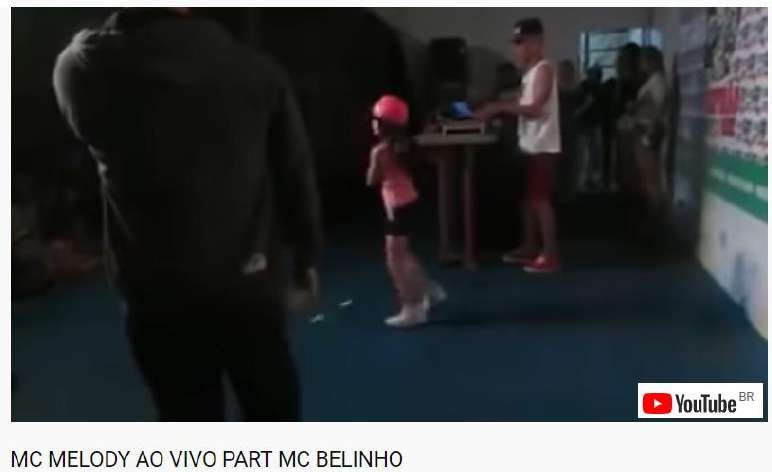 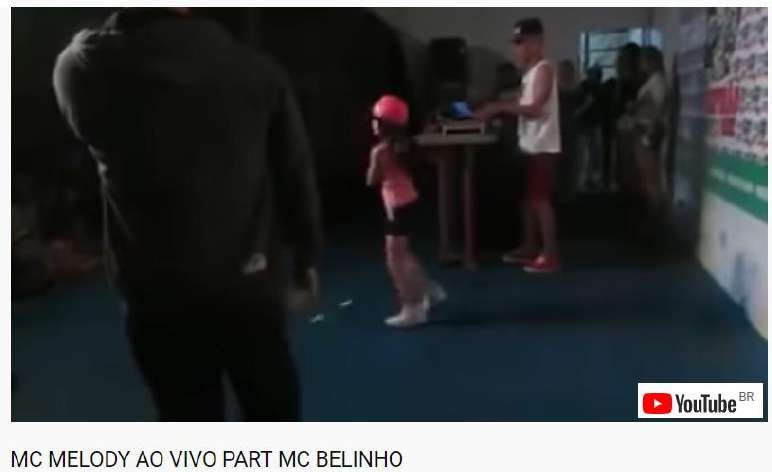 Fonte: https://www.youtube.com/watch?v=sUL_TwVA3uE&t=14sNo referido vídeo, a menina de oito anos aparece dançando sensualmente uma música cantada pelo pai que também é MC em um baile funk, o vídeo viralizou, provocando discussões diversas e chamando atenção de personalidades influentes da mídia e do Ministério Público de São Paulo. Apesar de não ser adequado, o grande motivo de tamanha polêmica foi referente a representação da dança de conotação sexual feita pela menina (CÂMERA RECORD, 2015).De acordo com Subtil (2011, p. 65), a criança imita essa representação da dança erótica e sexual, pois “[...] essas representações resultam de mediações operadas por sistemas simbólicos que têm origem social e revelam conhecimentos e vivências intra e interculturais, ou seja, o que é internalizado foi vivido antes socialmente”.Em outra situação, MC Melody aparece em um videoclipe (ainda com oito anos, tendo como empresário e produtor o próprio pai), cantando a música “Fale de mim”, na produção musical a menina é a única personagem do vídeo, ela aparece com roupas do estilo funk ostentação e também com vestimentas comuns a qualquer criança da sua idade. O cenário é simples e têm como adereços balões coloridos, ursos de pelúcia, um balanço enfeitado com flores demonstrando apesar da letra, meiguice e delicadeza (SAAD, 2005).Figura 2 – Fale de Mim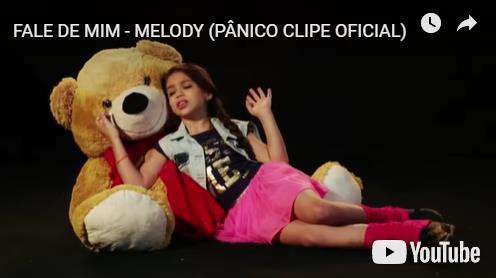 Fonte: https://www.youtube.com/watch?v=snng2vuJ59gEsse último vídeo possui milhões de visualizações até o presente ano de 2019, o teor da música apresentada em apenas duas estrofes, que se refere a sua vida de fama e do “recalque” (inveja) que outras garotas têm dela por possuir tal fama, assim a referida música tem a seguinte letra:Fale bem ou fale mal, Mas fale de mim.Eu não tenho culpa se você não é feliz.Eu entendo as recalcada, Que me ofendeu.Se eu fosse elas também queria ser eu.Pra ser a top das top, A famosa Cinderela. Arlequina é estilosa,Matando as outras de inveja.Para todas as recalcada, Aí vai minha resposta. Enquanto tu fala mal,Eu tô ficando mais famosa.Compositora: MelodyAssim, a letra aparentemente não possui conotação à sexualidade, a não ser talvez, pelo seu estilo ostentação que vezes ou outra aparece no videoclipe sendo um short mais curto e uma blusa mostrando o umbigo. Sua maneira de dançar não é provocativa, sendo essa representada apenas em alguns passos de funk nada eróticos.Na segunda estrofe ela faz referência a duas personagens de filme famosos como “Cinderela” e “Alerquina”, dois clássicos representados por mulheres que muito divergem uma da outra em seus papéis e representações sociais, sendo a primeira uma princesa delicada que atende os padrões de beleza tidos como normativos e a segunda sendo uma rebelde que luta pelos seus direitos sem se importar com a opinião alheia (VASCONCELOS, 2003).Desse modo, o que de fato causa espanto e indignação da sociedade levando o Ministério Público de São Paulo a abrir um inquérito em 2015 para apurar se estaria havendo a “[...] violação ao direito, ao respeito e à dignidade de crianças”. Levando a família da menina a responder processo por expor a filha e para evitar maiores transtornos a menina teve seu Instagran com mais de um milhão de seguidores excluído e os mesmos prometeram mudanças como um pedido de desculpas ao público (SENRA, 2015).Durante os três anos seguintes, Melody foi afastada dos holofotes, voltando aos 11 anos de idade, mas ainda assim a cantora continua sendo alvo de polêmica devido à maneira como se veste sendo criticada por Youtubers famosos como Felipe Neto, sendo especulada pela mídia sobre a implantação de uma prótese de silicone nos seios e várias mudanças naturais que seu corpo vem sofrendo, normais para sua idade. Por fim, a menina que ainda é menor de idade, agora é de responsabilidade apenas da mãe que organiza e direciona sua carreira.A segunda música, interpretada por MC Doguinha, sendo este um menino de 12 anos, tem como título “Vem e brota aqui na base”, publicado em forma de videoclipe na plataforma do You Tube no dia 24 de outubro de 2017, tendo até o ano 2019 mais de 155 mil visualizações. Abaixo, segue a imagem do vídeo e a letra da música:Figura 3 – MC Doguinha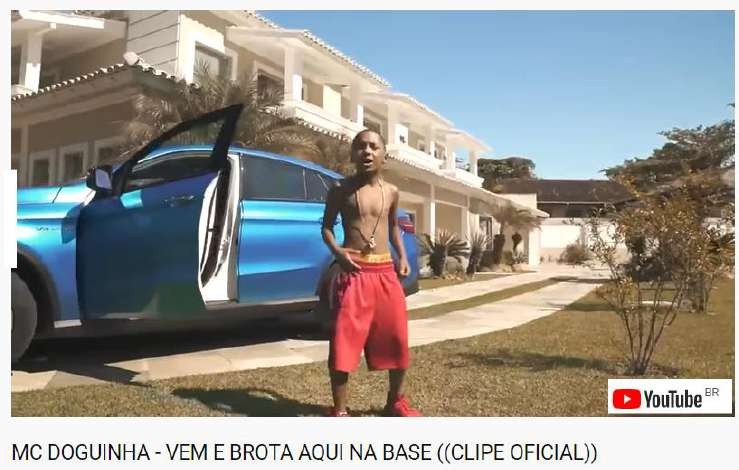 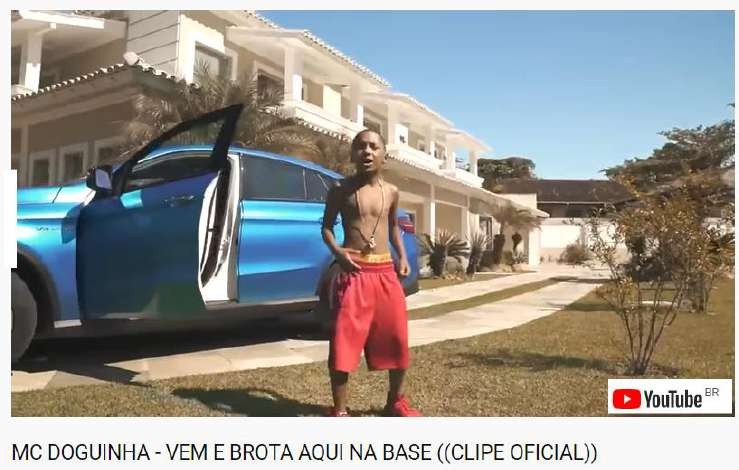 Fonte: https://www.youtube.com/watch?v=AzcBLCVcqV4A novinha linda que mora aqui no lado, Ta cheia de papim no Whatsapp.Bumbum gostosão, corpo sedutor, Foi por isso que o Doguinha se encantou.Vem e brota aqui na base, Vamos fazer sacanagem. Sei que você tem vontade,Então senta um pouquinho ...Compositor: Kevin de Oliveira ZanoniNessa música, o garoto canta naturalmente frases como: “bumbum gostosão, corpo sedutor, foi por isso que o Doguinha se encantou”, se referindo a uma menina de corpo curvilíneo aparentando ter entre 15 e 16 anos de idade. A garota que é a respectiva “vizinha”, aparece no clipe de biquíni à beira de uma piscina e segundo a música, é ela que está “cheia de papinho” com o garoto pela rede social do WhatsApp.O cantor que inicialmente se expõe sem camisa com um aparente cordão de ouro e mostrando partes de suas roupas íntimas, chama a garota para “brotar na base”, se referindo ao seu carro de luxo e sua mansão, ambos de valor exorbitante. A música cantada pelo garoto possui partes que se referem ao sexo explícito como “vamos fazer sacanagem, sei que você tem vontade, então vem e senta um pouquinho”.Doguinha em 2017 fazia, segundo o G1 Notícias, mais de 13 shows lotados por semana, sendo esse público em sua maioria adulto. O menino canta letras obscenas e totalmente inapropriadas para sua idade, alcança fama e fortuna. Mas esse trabalho desgastante para um pré-adolescente diverge dos princípios da lei nº 8.069, de 13 de julho de 1990, presentes no Estatuto da Criança e do Adolescente (ECA) que, no capítulo V art. 60 sanciona que “[...] é proibido qualquer trabalho a menores de quatorze anos de idade, salvo na condição de aprendiz. (Vide Constituição Federal)”.Sendo que, este não é o caso do menino, já que o mesmo canta profissionalmente em casas de shows noturnos, o que burla mais uma lei presente no art. 63 do mesmo documento que indica no item III que esse menor aprendiz deve ter um “[...] horário especial para o exercício das atividades”, que no caso não podem passar das 22h00min (BRASIL, 2017, p. 48- 49).Esse último caso também chamou a atenção da mídia e das autoridades, porém o garoto que já cantava desde os nove anos de idade não interrompeu sua carreira devido suas músicas de forte teor sexual e jornada de trabalho excessiva para um garoto de sua idade, pois em alguns reportagens esses funkeiros mirins já são provedores de suas famílias, pagam seus estudos e mantém uma vida de luxo, o que é visto pela sociedade como algo bom já que o “[...] menino está fazendo o que gosta” e os pais ainda afirmam que preferem seus filhos cantando essas músicas do fazendo coisas erradas (CAMERA RECORD, 2015).Ao tratar do funk como incentivo a sexualidade na infância, percebe-se que aparentemente o funk tem esse poder já que no Twitter de MC Doguinha, ele faz a seguinte postagem: “[...] viciei na sua sentada, só você que faz gostoso, então vamos marcar pra nós fazer de novo”, utilizando da linguagem obscena das músicas em sua rede social (NETO, 2018).Já a sexualidade da menina nesse caso foi mais protegida, levando a mesma a ser afastada da mídia durante algum tempo, sendo que nesses dois casos, tanto o conteúdo da música cantada por MC Doguinha, quanto da dança representada por MC Melody no baile funk, estão inadequadas para suas idades. Devendo as autoridades ter tomado as mesmas providencias para ambos, o que não foi o caso.O que remetem as questões de gênero e as relações de poder (FOUCAULT, 1994). E que, isso implica no fato de como os padrões normativos do que é ser homem e ser mulher, prevalecem também no cenário de forte apelo sexual do funk, sendo percebido através dessa investigação que o funk pode vir a incentivar a sexualidade na infância, porém ainda é percebido de maneira distinta para o menino e para a menina.Considerações FinaisInicialmente a presente análise buscou compreender como são tratadas as questões da erotização na infância por meio do estilo musical funk, e se isso pode de alguma maneira influenciar as crianças.Após fazer o levantamento dos dados, por meio da análise, foi possível perceber que existe certa hostilidade por parte da sociedade em relação aos cantores mirins desse estilo musical. Isso acontece mais frequentemente com as meninas, devido ao fato de que o corpo da mulher é como se fosse um “objeto” de desejo.Através dessa erotização, as letras das músicas tendem a serem cada vez mais com conteúdo que fazem apologia ao sexo, e sempre colocando a mulher como um ser inferior que sempre tem que estar pronta para satisfazer os mais variados desejos. Ao contrário dos cantores mirins homens, que são vistos como “machões pegadores” e que através dessa mesma erotização são tachados como ser viril destemido e que expressa coragem sendo os provedores de suas famílias, atendendo aos padrões patriarcais dominantes na sociedade.Em suma, vale ressaltar que a criança é vista como um ser em construção, e que cabe a sociedade fazer uma reflexão do que é apropriado ou não para uma criança escutar ou fazer independentemente de seu gênero.ReferênciasARIÈS, Philippe. História Social da Criança e da Família. 2 ed. Rio de Janeiro: LTC, 1981.BRASIL. Estatuto da Criança e do Adolescente. Câmera dos Deputados, Lei no 8.069, de 13 de julho de 1990. Brasília. 2017.CÂMERA RECORD. MC Melody, MC Picachu e MC Brinquedo. YouTube, 14 maio. 2015. Disponível em: https://www.youtube.com/watch?v=8atAdCGnTZk. Acesso em: 5 set. 2019.CARVALHO. R. S.; VARGAS. J. R. O funk ostentação como pedagogia cultural: música, consumo e a produção de subjetividades femininas na escola. Revista Reflexão e Ação, Santa Cruz do Sul, Jan./Abr. 2016. Disponível em: https://www.researchgate.net/publication/302066428_O_funk_ostentacao_como_pedagogia_c ultural_musica_consumo_e_a_producao_de_subjetividades_femininas_na_escola. Acesso em: 05 set. 2019.FAGUNDES, Tereza Cristina Pereira Carvalho. Sexualidade e gênero: uma abordagem conceitual. In: 	. (Org.) Ensaios sobre educação, sexualidade e gênero. Salvador: Helvécia, 2005. p. 9-20.FONSECA, J. J. S. Metodologia da pesquisa científica. Fortaleza: UEC, 2002. Apostila.FOUCAULT, Michel. História da Sexualidade I: A Vontade de Saber. Rio de Janeiro: Graal. 1994.GOLDENBERG, M. A arte de pesquisar: como fazer pesquisa qualitativa em Ciências Sociais. Rio de Janeiro: Record, 1999.MACÊDO, Goiacira Nascimento Segurado. A construção da relação de gênero no discurso de homens e mulheres, dentro do contexto organizacional. Goiás, 2003. Disponível em:<http://tede2.pucgoias.edu.br:8080/bitstream/tede/1924/1/Goiacira%20Nascimento%20Seg urado%20Macedo.pdf.> Acesso em: 09 set. 2019.NETO, Felipe. Reagindo ao MC Doguinha (Sério???). 2017. (11m51s). Disponível em: https://www.youtube.com/watch?v=yJhvI7KjpTA. Acesso em: 9 set. 2019.ORTEGA, Ricardo. MC Doguinha canta letras obscenas ao lado de adultos desde 9 anos e, aos 12, faz até 13 shows por semana. G1 Notícias, seção de Músicas, São Paulo, 9 nov.2017. Disponível em: https://g1.globo.com/musica/noticia/mc-doguinha-canta-letras- obscenas-ao-lado-de-adultos-desde-9-anos-e-aos-12-faz-ate-13-shows-por-semana.ghtml. Acesso em: 9 set. 2019.RANGEL, Patricia Luisa Nogueira; COELHO, Patricia Ferreira. TEIXEIRA, Vanessa Ribeiro. A Questão de Gênero no Movimento Funk: Empoderamento Feminino. Cadernos do CNLF, vol. XXI, n. 3, p. 305-322, Rio de Janeiro: CiFEFiL, 2017. Disponível em: https://www.filologia.org.br/xxi_cnlf/cnlf/cnlf03/022.pdf. Acesso em: 9 set. 2019.RIBEIRO, Cláudia Maria; SANTOS, Silmara Aparecida dos. A problematização da heteronormatividade nas músicas do funk. VI Congresso Internacional de Estudos sobre a Diversidade Sexual e de Gênero, 2012. Disponível em: https://scholar.google.com.br/scholar?hl=pt- BR&as_sdt=0%2C5&q=A+PROBLEMATIZA%C3%87%C3%83O+DA+HETERONOR MATIVIDADE+NAS+M%C3%9ASICAS+DO+FUNK+&btnG=. Acesso em: 7 set. 2019.ROCHA, José Geraldo; CARDOSO, Rodrigo Correia. A aceitação do funk carioca como cultura. Almanaque Multidisciplinar de Pesquisa, ano III, n. 1, p. 45-60, 2016.Disponível em: http://publicacoes.unigranrio.edu.br/index.php/amp/article/view/3437/2105. Acesso em: 6 set. 2019.SAAD, A. A. C. Gênero e poder: A difícil relação homem-mulher: as vicissitudes do convívio com as diferenças. Revista Brasileira de Psicanálise, v. 39, n. 3, p. 67-74, 2005. Disponível em: https://scholar.google.com.br/scholar?hl=pt- BR&as_sdt=0%2C5&q=G%C3%AAnero+e+poder%3A+A+dif%C3%ADcil+rela%C3%A 7%C3%A3o+homem- mulher%3A+as+vicissitudes+do+conv%C3%ADvio+com+as+diferen%C3%A7as&btnG=. Acesso em: 1 set. 2019.SABAT, Ruth. Pedagogia Cultural, gênero e sexualidade. Estudos Feminista. Florianópolis, ano 9, n. 1, 2001. Disponível em: https://webcache.googleusercontent.com/search?q=cache:IyfBeVkG8OYJ:https://periodico s.ufsc.br/index.php/ref/article/view/S0104-026X2001000100002/8891+&cd=3&hl=pt- BR&ct=clnk&gl=br. Acesso em: 4 set. 2019.SENRA, Ricardo. Ministério Público abre inquérito sobre 'sexualização' de MC Melody. G1 Notícias, seção de Músicas, Londres, 24 abr. 2015.Disponível em: http://g1.globo.com/musica/noticia/2015/04/ministerio-publico-abre- inquerito-sobre-sexualizacao-de-mc-melody.html. Acesso em: 2 set. 2019.SOBRAL, Jacqueline. Mídia, infância e cotidiano: a ressignificação de conteúdos eróticos e sexuais por crianças em contextos populares. Ponto-e-Vírgula : Revista de Ciências Sociais, [S.l.], n. 16, out. 2015. ISSN 1982-4807. Disponível em:https://revistas.pucsp.br/pontoevirgula/article/view/25250/18060. Acesso em: 6 set. 2019.SUBTIL, Maria José Dozza. Mídias, música e escola: práticas musicais e representações sociais de crianças de 9 a 11 anos. Revista da ABEM, Porto Alegre, V. 13, 65-73, set. 2005. Disponível em: http://www.abemeducacaomusical.com.br/revistas/revistaabem/index.php/revistaabem/article/ view/326/256. Acesso em: 1 set. 2019.ESTADO DO CONHECIMENTO: O QUE TEM A DIZER AS TESES E DISSERTAÇÕES SOBRE GORDOFOBIA?Valdelice Cruz da Silva Souza  (UFMS-valczsouza@gmail.com)Josiane Peres Gonçalves (UFMS/CPNV – josiane.peres@ufms.br)RESUMO:Este artigo abarca discussões teóricas-metodológicas, contemplando o Estado do Conhecimento, caracterizado pelo mapeamento dos escritos científicos, compreendendo as especificidades de um determinado objeto. Destarte, este texto tem o objetivo de mapear as produções inerentes a gordofobia, afim de discuti-la no contexto educacional com pré- adolescentes por meio das Representações Sociais. A pesquisa se constitui em caráter bibliográfico, realizando um levantamento ao Portal da CAPES (Coordenação de Aperfeiçoamento de Pessoal de Nível Superior), analisando as obras existentes sobre gordofobia. O resultado evidencia que o tema é pouco explorado nas academias brasileiras e que a maioria das publicações discorrem sobre gênero e a influência da mídia na disseminação da discriminação, porém, nenhuma abrange o contexto escolar.Palavras-chave: Estado do Conhecimento. Gordofobia. Corpo Gordo. Representações Sociais. Pré-adolescentes.INTRODUÇÃOÉ possível vislumbrar a partir das concepções corporais, o fato de que o corpo humano foi ao longo do tempo alvo de investigações, sejam elas biológicas ou físicas. No que diz respeito a estrutura física, os olhares quanto ao corpo nem sempre tiveram o mesmo valor, isso é, dependendo do contexto social e histórico, o corpo adquiria significados antagônicos, ora o corpo gordo era sinônimo de beleza, status social representando riqueza, ora era visto como anomalia, falta de controle, sendo discriminado e rejeitado a qualquer custo. Tendo em mente essa problemática, o presente escrito apresenta considerações sobre o Estado do Conhecimento e propõe-se a realizar um panorama sobre os escritos produzidos sobre gordofobia, a fim de situar o fenômeno no campo científico.Assim, o objetivo desse artigo detém-se a mapear as produções científicas acadêmicas concernentes a gordofobia, destacando seus campos de ação, principalmente na área da Educação, com a intenção de identificar sua influência na pré-adolescência no contexto escolar, bem como conhecer as vertentes teóricas e procedimentos metodológicos assimiladas a Teoria das Representações Sociais de Moscovici.PONTUAÇÕES SOBRE O ESTADO DO CONHECIMENTOSeja qual for a área do saber, é fulcral realizar um levantamento a fim de detectar o que foi e o que vem sendo produzido acerca do tema desejado para a pesquisa, em um determinado recorte temporal. Desse modo, essa atividade denomina-se como o estado do conhecimento (FERREIRA, 2002), o qual serve de base para a produção desse escrito, isso é, um mapeamento dos escritos e discussões a respeito de uma temática, em que:[...] são reconhecidas como uma metodologia de caráter inventariante e descritivo da produção acadêmica sobre um determinado tema que busca investigar, à luz de categorias e facetas que se caracterizam enquanto tais em cada trabalho e no conjunto deles, sob os quais o fenômeno passa ser analisado (FERREIRA, 2002, p. 258).Dessa maneira, o estado do conhecimento se refere a um panorama bibliográfico e quantitativo, o qual permite situar o objeto de pesquisa, ou seja, possibilita entender as definições dadas ao objeto, o que propicia criar um novo caminho para descrevê-lo.Para Ferreira (2002), esse trabalho significa articular, revisar diversas formas de olhar para o objeto, o que possibilita estruturá-lo, criar categorias e ordenar em um espaço de tempo, as produções existentes. Para isso faz-se “[...] necessário que se verifiquem e analisem os estudos realizados a fim de que, a partir dos direcionamentos apontados, se possa avançar propondo novos estudos no campo da Educação” (MOTTA, 2006, p. 2).De acordo com Pereira (2013), o Estado do Conhecimento “[...] é uma pesquisa bibliográfica, de caráter exploratório, que se organiza como parte do processo de investigação empreendido por um pesquisador” (p. 223), bem como “[...] uma pesquisa a serviço da pesquisa proposta, uma ferramenta, uma etapa dentro de um processo de uma investigação mais amplo” (p. 223).Nesse contexto, o Estado do Conhecimento expressa relações com as produções acadêmicas referente a quantidade desses trabalhos, esquematizados e organizados periodicamente, apresentado temporalidade, espaço e o momento em que foi elaborado. Para Pereira (2013), esse processo permite que o investigador lide com informações concretas trazidas pela bibliografia catalogada.Entende-se que é importante ordenar as informações num período de tempo e conhecer o que já foi escrito possibilita vislumbrar a diversas perspectivas, olhares, contrapontos e semelhanças a fim de encontrar um caminho próprio, realizar o que ainda não se fez, tendo como base banco de dados científicos. “Esses pesquisadores tomam como fontes básicas de referência para realizar o levantamento dos dados e suas análises, principalmente, os catálogos de faculdades, institutos, universidades, associações nacionais e órgãos de fomento da pesquisa” (FERREIRA, 2002, p. 259).TRAJETO DO LEVANTAMENTO DE DADOSApós uma análise sobre o Estado do Conhecimento, por meio de estudos que exploram tal procedimento, bem como discussões referentes a aprofundamento teórico, metodológico de pesquisa e produção científica, buscou-se então, levantar dados acerca da Gordofobia em produções acadêmicas a partir de teses e dissertações.O banco de dados elegido para o mapeamento foi o catálogo de teses e dissertações, iminente ao portal CAPES (Coordenação de Aperfeiçoamento de Pessoal de Nível Superior), mediante a procura de trabalhos gerados após a implantação da Plataforma Sucupira, com o intuito de averiguar as produções relacionadas ao tema nas academias.Vale ressaltar que devido ao tempo restrito, fez-se então a escolha de apenas um único banco de dados. Para a delimitação da busca, antepôs-se descritores como: “gordofobia”, “corpo gordo”, “pré-adolescentes” e “imagem corporal” conjugada a representações sociais, os quais foram mais atenuadores e favoráveis para a pesquisa.Em relação ao descritor “pré-adolescentes”, foram encontrados 52 (cinquenta e dois) trabalhos, mas sendo a maioria anteriores a Plataforma Sucupira. Os escritos restantes não apresentam relações com a problemática em foco, tornando-os distantes dos critérios dessa pesquisa e, do mesmo modo, ocorrendo com o descritor “imagem corporal”.Partindo do pressuposto de que a temática gordofobia seja emergente, o texto não se propôs a fazer um recorte temporal. Esse fato também determina o uso do termo “corpo gordo” para a busca, o qual se dá devido a observação de que essa nomenclatura tenha sido mais utilizada, isso é, vários escritos deliberam o corpo gordo como especificidade para analisar o preconceito.Desse modo, os trabalhos sobre gordofobia encontrados no banco de dados, totalizaram seis (6), o que evidencia a ínfima produção do assunto nas academias, fato esse que pode ser relacionado a falta do uso da termologia gordofobia para sentenciar o preconceito. Assim, o Quadro 1 apresenta os achados que foram inventariados.Quadro 1. Trabalhos encontrados no portal da CAPES sobre gordofobia.Fonte: Elaboração própria, 2019.Conforme os dados apresentados, além da pequena quantidade de trabalhos, fica perceptível a predominância de Dissertações de Mestrado referentes a temática, sendo 4 (quatro) na totalidade, o que se tratando de pesquisa científica demonstra maior interesse nesse nível acadêmico, ficando apenas 2 (duas) Teses de Doutorado. Outra questão inferida diz respeito a concentração das pesquisas que foram produzidas entre 2017 e 2018, o que corrobora com a ideia de que gordofobia seja um tema hodierno.Também se percebe um equilíbrio entre as áreas do conhecimento, visto que 2 (dois) trabalhos referem-se a uma dissertação e uma tese elaboradas pela mesma autora na área de Psicologia. Na área da saúde foram encontrados, 1 (uma) dissertação e 1 (uma) tese, restando uma dissertação em Letras e uma dissertação em Sociologia e Ciência Política. É importantedestacar que nenhum dos estudos relatados apresenta no título a palavra “gordofobia”.Os dados encontrados apontam uma distribuição balanceada entre as localizações, sobressaindo o Estado da Paraíba com 2 (dois) trabalhos, pelo fato de serem realizados pela mesma autora em níveis acadêmicos distintos. Um fator interessante é que as informações exteriorizam em geral, uma disposição à pesquisa voltada a área da Saúde, todavia, nenhum trabalho envolvendo a área da Educação ou contexto escolar foram contemplados, gerando a hipótese de o assunto ser pouco discutido no campo educacional. Outro ponto importante refere- se ao fato de somente mulheres abordarem discussões acerca da temática.Embora não seja a nomenclatura elegida para o objetivo de análise desse escrito, foi profícuo realizar o mesmo processo relativo à coleta de informações com a terminologia “corpo gordo”, uma vez percebido, por ser um termo mais utilizado para vislumbrar o preconceito. Assim, esse levantamento não foi realizado com a finalidade de uma explanação minuciosa, e sim para uma melhor compreensão da discriminação e a preferência pelo vocábulo.Dessa maneira, foram encontrados 26 (vinte e seis) trabalhos que discutem o corpo gordo e as respectivas discriminações que o afetam, sendo 7 (sete) deles anteriores a Plataforma Sucupira. Assim, no Quadro 2 serão mencionados apenas os dezenove (19) trabalhos restantes, os quais estão distribuídos da seguinte forma:Quadro 2. Trabalhos encontrados no portal da CAPES sobre “corpo gordo”Fonte: Elaboração própria, 2019.A partir da relação do Quadro 2, percebe-se novamente a prevalência de trabalhos realizados em cursos de Mestrado, com 17 (dezessete) ao todo, bem como a quantidade concentrada no ano de 2018, distribuídas em maior número entre os Estados de São Paulo, Rio Grande do Sul, Paraná e Mina Gerais. Outra questão relevante é que não há pesquisas nas regiões Norte e Centro-Oeste no que diz respeito a temática, sobressaindo as regiões Sudeste e Sul do país.Assim, a possibilidade de realizar uma pesquisa na região Centro-Oeste, especificamente no Estado do Mato Grosso do Sul, pode representar um pioneirismo (se em breve não for publicados resultados nessas áreas), especialmente na área da educação. Vale lembrar que as informações contidas no Quadro 2 se detêm em compreender como o preconceito às pessoas gordas foi analisado, com termos distintos ao escolhido. Contudo, o principal objetivo desse escrito é averiguar os trabalhos sobre gordofobia.CAMINHOS PERCORRIDOS PELAS PESQUISAS APRESENTADAS NAS TESES E DISSERTAÇÕES SOBRE GORDOFOBIAPartindo para a realização da discussão sobre gordofóbia, é relevante proceder a análise do levantamento bibliográfico descrito no Quadro 1, compreendendo os caminhos metodológicos utilizados. Para tanto, algumas indagações são imprescindíveis para a orientação sobre a inspeção do inventário, contribuindo para a construção do objeto de maneira singular a respectiva pesquisa, norteando o foco da busca, conforme argumenta Pereira (2013, p. 223):Que aspectos e dimensões vêm sendo destacados e privilegiados em diferentes épocas e lugares?De que formas e em que condições têm sido produzidas certas dissertações, teses, publicações e comunicações?Quais são os temas mais focalizados? Como eles têm sido abordados?Quais as abordagens metodológicas empregadas? Quais as contribuições e a pertinência dessas publicações para a área?Onde foram produzidas? Em que dialogam com sua proposta?A partir dessas perspectivas, analisaremos as diversas considerações sob diferentes vertentes teóricas expostas nas pesquisas selecionadas sobre o tema central desse estudo, no caso, a gordofóbia, no intuito de construir uma classificação sobre a temática, situando o fenômeno no contexto atual. Embora o interesse desse escrito seja também vislumbrar as pesquisas que abordam a Teoria das Representações Sociais, todas as produções serão exploradas, devido sua exposição a gordofobia.Para tanto, iniciaremos com as ideias de Silva (2017), cujo principal foco é desvendar as questões que abrangem a obesidade, avaliando os efeitos psicológicos e sociais de pessoas que optaram em realizar cirurgia bariátrica. Para isso, aderiu a narrativa como instrumento de pesquisa, numa análise do discurso de cunho qualitativo com entrevista individual realizada com 3 mulheres adultas em períodos distintos, utilizando também a medição do IMC (Índice de Massa Corporal).De forma geral, Silva (2017) pontua o poderio da gordofobia em relação a construção de si, porém não a considera como ponto crucial de sua pesquisa, mas sim, questões relacionadas a obesidade. Em sua análise sobre discurso, Silva (2017) aponta que a medicina é a principal idealizadora das mensagens negativas sobre o corpo gordo, declarando que a falta da gordura corporal é sinal de vida saudável e duradoura.Outro aspecto levantado refere-se ao discurso estético que se aproveita dessa afirmação para se engendrar, promovendo o corpo ideal para ser o padrão de beleza, tendo a mídia como sua principal condutora de padronização, uma vez que “[...] a representação do gordo na mídia é majoritariamente feita de forma pejorativa e negativa” (p. 69).Nesse sentido, a autora retrata o corpo como portador de signos, construídos a partir das relações sociais, atribuindo um olhar político, cultural e social, propício a disputa de poder e dominação, especialmente de gênero. Analisa o sujeito em sua personalidade, identidade utilizando a teoria do self dialógico em uma dimensão cultural, a fim de desvendar a significação de si, a partir da epistemologia da Psicologia Cultural e do self que estão adjuntas e arraigadas na coletividade e na cultura.De forma similar, Carvalho (2018) alude sobre as preocupações referentes ao corpo na contemporaneidade relacionado a satisfação pessoal, êxito profissional, relações amorosas desde que seja magro, branco e bem-sucedido financeiramente. Assim, seu interesse de pesquisa objetiva investigar as representações e identidades dos corpos gordos, a influência midiática concomitantemente a sexualidade e outros aspectos discriminadores como gênero, raça, etc.Para a elaboração da pesquisa, Carvalho (2018) utilizou como procedimento metodológico a análise e interpretação do discurso de caráter anglo-saxã, de cunho documental, numa perspectiva qualitativa a partir de relatos de mulheres gordas em blogs e revistas online. Desse modo, o estudo focaliza no padrão de beleza e padronização dos corpos, saúde/doença com realização de categorias.Dessa forma, Carvalho (2018) destaca a relevância de análise do discurso a partir da linguagem por meio da metodologia crítica discursiva, considerada capaz de responder as indagações concernentes da identidade, construídas socialmente a partir das representações dos significados sob os atores sociais. Portanto, se pauta nas ideias foucaultianas ao dizer que as concepções internalizadas individualmente são influenciadas pelas tendências das práticas sociais, situando os indivíduos a relações de poder anexado a estruturas sociais.Nessa lógica, Carvalho (2018, p. 49) salienta que a Teoria das Representações Sociais, “[...] permite olhar a realidade a partir da relação entre estruturas e agência humana que coexistem e se transformam”. Portanto, a análise de práticas sociais se torna elemento fulcral para entender a imposição ideológica que corrobora para a conservação e rearticulação das estruturas, considerando a linguagem como conector e sedimento semiótico da realidade da vida social.Tal afirmativa, vai ao encontro da visão de Moscovici (2011), uma vez que as representações sociais, são concepções de comportamentos e imagens, um pensamento coletivo sobre a realidade, um sistema lógico, uma organização estrutural pautadas em valores, com uma linguagem particular que estipula a comunicação das ideias compartilhadas pelos grupos, fazendo que os sujeitos ajam de forma condicentes ao desejo grupal.Já por um viés antropológico, Pfuetzenreiter (2018) privilegia as discussões inerentes a obesidade e a representação corporal na sociedade no campo da saúde. Para a elaboração do estudo, ele buscou, por meio do contexto sociocultural, entender os aspectos como a moda, saúde, movimento Plus Size, padrões, influência da mídia e das redes sociais.Nesse contexto, utiliza a base teórico-conceitual referente a netnografia ou etnografia de prática online, para fazer uma análise das práticas das redes sociais que se dissipam como representações sociais, o que permite “[...] observar o que representa a experiência social de ser estigmatizado e a compreensão do fenômeno obesidade para além de seus determinantes biológicos, percebendo-o em sua complexidade” (PFUETZENREITER, 2018, p. 37). Para tanto, acompanhou 6 (seis) blogs atrelados ao Instagram® por 3 (três) meses, fazendo uma interpretação das representações coletivas e individuais, por meio das imagens postadas.Nessa conjuntura, Rangel (2018) também ancorada a netnografia faz investigações sobre o ativismo gordo, um movimento responsável por identificar e discutir o fenômeno gordofobia em primeira estância e sua persuasão na construção de significados. Sendo assim, principiou a elaboração do Estado da Arte para a construção do referencial sua dissertação, para a pesquisa de campo de cunho qualitativo exploratório, recorreu a entrevistas individuais e semiestruturadas, com grupos focais, tendo como participantes 8 (oito) mulheres, fazendo uma análise do discurso e análise de conteúdo de 8 (oito) páginas virtuais, se fundamentando no estruturalismo de Bourdieu, fazendo interlocução com Foucault.Dessa maneira, apresenta aspectos sociais que orientam discussões sobre a construção da gordofobia na sociedade, pautando-se no conceito de campo e habitus que exercem poder de coerção nos indivíduos, bem como as transformações ocorridas na alimentação e no trabalho, a patologização da pessoa gorda, devido a nova ordem corporal da sociedade neoliberalista tendo a internet como condutora da padronização.Pela mesma ótica, Araújo (2014) faz uso da vertente teórica das Representações Sociais, buscando reconhecer a produção científica no Brasil sobre a discriminação relacionado a obesidade a partir de análise documental por meio do Estado do conhecimento no Portal da CAPES, utilizando o software Alceste para realizar uma análise lexical e classificações hierárquica.Em seu texto, centraliza no fenômeno obesidade, exclusão social, significados sociais no decorrer da história, preconceito, influência da mídia, gênero e os fundamentos da Teoria das Representações Sociais pela perspectiva de Serge Moscovici, a qual é explanada como ideias e categorias que abarca o pensamento social, sendo ao mesmo tempo, constituídas e obtidas de forma dinâmica.Em sua tese de doutorado, a qual também faz parte dos achados do Estado do Conhecimento, a respectiva autora segue a mesma linha de pensamento abordando a teoria das Representações Sociais sobre a obesidade. Contudo, dessa vez, Araújo (2017) aderiu ao termo gordofobia e a significação da autoimagem para explorar a temática em foco. Para a realização de seu estudo, optou em analisar grupos de pessoas (sendo em sua maioria mulheres) gastroplastizadas, inseridas em grupos virtuais, utilizando novamente um softwere (EVOC), que categoriza as análises lexical.A autora segue sua pesquisa iniciada no mestrado, ampliando os conceitos de padronização e estigmatização dos corpos numa visão psicossocial. Assim, analisou amostras de 145 (cento e quarenta e cinco) sujeitos no geral, sobressaindo o sexo feminino, todos examinados de forma digital pela ferramenta Google Docs e, em seguida, um questionário no facebooc que possibilitou uma abrangência de dados, pela capacidade do instrumento de abarcar vários participantes.De modo geral, nota-se que em grande maioria o termo gordofobia é pouco utilizado, no entanto, cada escrito relacionado apresenta informações significantes no que diz respeito às variadas vertentes utilizadas e as maneiras de investigar o tema focalizado. Desse modo, é possível realizar aproximações possíveis com a vertente aderida para desvendar a gordofobia, no caso as Representações Sociais, contribuindo para uma construção peculiar do objeto em questão.DISCUSSÕES SOBRE GORDOFOBIA A PARTIR DAS TESES E DISSERTAÇÕESEm relação a gordofobia, Silva (2017) acentua que há uma coerção disfarçada de preocupação, e questiona: “[...] ser gordo é um problema de saúde ou problema da pessoa?” (p. 68). Portanto, estar gordo, para além da descrição médica, significa ser um indivíduo fora das regras, descuidado com a saúde, o que desencadeia juízos e críticas.Do mesmo modo, Rangel (2018) reforça a ideia de que o discurso que governa as ações preconceituosas está relacionado a ilusória preocupação com a saúde, uma vez que os corpos escolhidos para serem observados seja o corpo gordo. No entanto, ela salienta que o discurso pautado no binômio saúde/magreza nem sempre se efetiva, pois um dos aspectos a se perceber a presença de doenças seja a perda peso.Ao contemplar a seguinte afirmativa, compreende-se as representações depreciativas acerca da pessoa gorda internalizada na sociedade contemporânea. Assim, Moscovici (2011) explica por meio do processo da objetivação, que os conceitos formados socialmente, são concretizados e reproduzidos pelos sujeitos, sendo então considerado uma normatização a ser seguida.Para Rangel (2018), o fato de a pessoa obter o Índice de Massa Corporal (IMC) tido como adequado, não assegura que seja saudável, “[...] isso significa que a aparência gorda da pessoa não necessariamente está vinculada à doença, assim como a magreza não está necessariamente vinculada à saúde” (RANGEL, 2018, p. 26).Outro ponto relatado por Silva (2017) é o fato do preconceito gordofobia ser pouco explanado, sendo alvo apenas de discussões dos grupos feministas. Desse modo, o termo não é encontrado seu significado em dicionários, até mesmo na legislação brasileira, não há respaldo para as pessoas que sofrem gordofobia. Algumas reivindicações foram efetuadas em relação aos cuidados igualitários dos cidadãos pela Lei Nº 10.048, que inclui o obeso como deficiente e prioritários ao atendimento. Contudo, essa conquista, ainda não acolhe a pessoa gorda enquanto humano, pois o preconceito se manifesta cruelmente no sentido do gordo ser patológico fugindo da normalidade.De forma similar, Rangel (2018) explica que a gordofobia é um assunto pouco apurado, desse modo, ainda não é visto como um preconceito austero que inibe, aflige e interfere profundamente na vida dos sujeitos. E por mais que haja investigações acerca das percepções do corpo, a abstração da gordofobia ainda não está fecundada no campo da pesquisacientífica brasileira, embora sendo fato que há implicação do corpo para a sociedade em relação aos significados lançados a ele.Em relação gordofobia e gênero, a pesquisa de Silva (2017), conta as experiências de mulheres, o que supostamente, corrobora com a ideia de que o sexo feminino pode ser mais afetado pelo preconceito. Em todo tempo, ressalta a coerção feminina para pertencer a esse padrão de beleza, o que culmina diretamente em discussão sobre gênero.Á vista disso, observações do controle dos corpos em torno das relações de gênero “[...] é uma forma de descrever e analisar as performances que os corpos geram e, ao recortar sobre os corpos gordos femininos, como feminilidades são perfomatizadas” (CARVALHO, 2018, p. 32), tal afirmativa, resulta na clareza do posicionamento de domínio e interferência na formação identitária da mulher, interferindo em suas verdades e anseios, principalmente no que diz respeito em não atender ao padrão de beleza, fazendo com que acreditem que seja transgressora da normalidade.Nessa perspectiva, Louro (1997) explica que a sociedade cria representações por meio relações sociais, formando papéis sociais pautados no sexo biológico, isso é, distinguindo comportamentos entre homens e mulheres. Em conformidade a essa afirmativa, Rangel (2018) salienta que aos homens, por muito tempo, delegou-se a preocupação com o intelecto e razão, já para as mulheres, foram incumbidas aos cuidados domésticos e o corpo.Ao relacionarmos tal eventualidade ao contexto da Teoria das Representações Sociais, percebe-se que o corpo vai além de suas características biológicas, sendo entendido como um instrumento cultural e social que se transforma em signo regulador das experiências sociais do indivíduo, criando discursos culturais que são disseminados coletivamente, internalizados e objetivado individualmente.Para Carvalho (2018), gordofobia se refere a uma ação violenta constituída na sociedade. Portanto, analisar o corpo gordo é também pesquisar a sociedade brasileira, uma vez que essa, é composta em sua maioria, por pessoas que não estão enquadradas no padrão estipulado como perfeito e são o tempo todo ridicularizada.Assim, faz-se necessário vislumbrar a esse público, “[...] pois, essas representações muitas vezes propõem uma visão deturbada sobre os corpos gordos, em especial o feminino, estabelecendo padrões atributivos que marginalizam as gordas” (CARVALHO, 2018, p. 3). Novamente, as questões de gênero aqui sãos colocadas em pauta.De modo geral, os escritos afirmam que o gordo enfrenta adversidades como a aceitação social, talvez sendo o problema mais aterrorizante da questão discutida aqui, no sentido de interferir no desenvolvimento de sua identidade e reconhecimento de si, resultando na desvalorização coletiva, que culmina espontaneamente em uma busca incessável de corresponder aos paradigmas sociais, já que “[...] quanto mais magro, mais saudável, mais bonito e mais jovem, tanto mais bem estar social e sucesso” (CARVALHO, 2018, p. 38).De forma similar Araújo (2014), aponta aspectos determinantes para compreender o preconceito contra as pessoas gordas, destacando que o corpo gordo, especificamente o da mulher, é um erro, fato decretado pela medicina, pela moda e pela mídia, o que implica em uma pesquisa de urgência para tratar o assunto.Em sua tese de doutorado, Araújo (2017) faz uso do termo emergente, fato esse que exemplifica a ruptura de substituir a terminologia preconceito contra “corpo gordo” por gordofobia para definir e classificar a opressão referente as pessoas gordas. Do ponto de vista de Moscovici (2011), as representações que existem ou surgem na sociedade, não se referem exatamente a algo novo e recente, mas referem-se a algo reconstruído.Araújo (2017), apresenta em sua tese, situações desconfortantes para aqueles que não fazem parte do modelo corporal ideal, destaca a existência da força midiática voltada a valorização da magreza.Nesse contexto, Jodelet (1989) salienta que a mídia é uma aliada na vinculação das representações sociais, culminando na reprodução de ideologias e pensamentos. Do mesmo modo, a partir do conceito de comunicação social de Moscovici, pode-se entender que o discurso midiático é responsável pela formação do concepções, significados e na objetivação dos valores negativos ao corpo gordo.De modo ímpar, Pfuetzenreiter (2018) traz considerações importantes no que diz respeito a história do corpo e obesidade, apontamentos sobre gênero, argumentado que o Brasil é o país que mais busca intervenções de medicalização e cirurgias para obter a beleza estabelecida.É na cultura ocidental que esta busca pelo corpo perfeito acontece com maior ênfase. Uma repleta de padrões de beleza, corpos extremamente magros em propagandas, programas de televisão, levando ao aumento constante de intervenções cirúrgicas, transtornos alimentares (PFUETZENREITER, 2018, p. 13).Para a autora, situações de gordofobia acarretam na não aceitação de seu corpo até mesmo suicídio. Um ponto relevante destacado é o fato de haver uma interação social entre pessoas gordas, uma vez que pertencer a um grupo é determinante para as realizações pessoais e o quanto a exclusão pode ser nociva ao indivíduo.De forma singular, Rangel (2018) define a gordofobia como repugnância, aversão, ofensas, opressão e exclusão de pessoas gordas. A autora acredita que o conceito de habitus de Bourdieu é imprescindível para discorrer sobre a subsistência da gordofobia no meio social, pois “[...] o habitus faz parte do modus operandi do indivíduo, ou seja, ajusta-se às situações sociais e faz suas escolhas, consciente ou inconscientemente, perante as possibilidades possíveis” (p. 20). Entende-se, portanto, que a partir do habitus o indivíduo determina as ações sociais por intermédio de absorção das condições estruturais que o moldam paulatinamente.A autora salienta que transformações na alimentação e no trabalho, resultantes do processo da industrialização fomentadas pelo capitalismo, são impactantes para vida dos sujeitos, ou seja, as mudanças profissionais e a nova tendência de viver, além de valorizar a agilidade e multiplicidade, corroboram para o acréscimo da obesidade, contando com a variedade de comidas pré-preparadas, tendo quantidade considerável de sódio e a escassez de trabalhos braçais.Dessa forma, as informações coletadas a partir das perspectivas dos autores analisados torna relevante a realização do levantamento bibliográfico para desmitificar as particularidades do fenômeno gordofobia. Assim, a partir desse procedimento, várias questões foram levantadas, como o fato de o preconceito assolar potencialmente ao sexo feminino e ser conduzido simultaneamente pela mídia e também o fato de as pesquisas utilizarem somente pessoas adultas para caracterizar o preconceito, trazem um convite para ir além, isso é, investigar a temática a partir de novos horizontes.CONSIDERAÇÕES FINAISCom base nas primícias do objetivo dessa pesquisa, isso é, realizar um levantamento bibliográfico sobre gordofobia, no intuito de desvendar suas características, sua relação com questões de gênero, bem como, descobrir o interesse pelo público escolar, especificamente a pré-adolescência, percebemos que, todos trabalhos analisados optaram em averiguar a fase adulta para desmistificar o assunto. Os estudos apontam que o corpo da mulher é alvo de observação e crítica, que há um discurso midiático como condutor do preconceito e a grande maioria das pesquisas dão preferência ao ambiente virtual.Em relação as vertentes teórico metodológicas, os textos evidenciam a preferência pelo viés estruturalista, mediante análise das Representações Sociais, a qual demostrou capacidade em responder as indagações propostas pela bibliografia, possibilitando uma contextualização do tema e contribuindo para a construção do objeto em sua especificidade. O fato de existir outros métodos, indica que é possível lançar olhares de diversos modos e situar qualitativamente um objeto de pesquisa, possibilitando uma compreensão crítica sobre gordofobia.Em relação aos procedimentos e instrumento metodológicos, sobressaiu os de natureza qualitativa e, entre esses procedimentos de pesquisa, considera-se o que mais se aproximou de nosso interesse, são os que aderem aos grupos focais, o qual pode apresentar de forma clara as representações coletivas existentes na sociedade.De forma geral, por meio desse estudo, fica perceptível a escassez de trabalhos em pós-graduação concernentes ao tema elegido e a falta de trabalhos que relacionam o contexto escolar envolvendo pré-adolescentes.REFERÊNCIASARAUJO, Lidiane. Silva. Obesidade e preconceito: o que dizem o saber científico e a mídia impressa. João Pessoa, 2014. Universidade Federal da Paraíba/João Pessoa. 2018. Dissertação (Mestrado em Psicologia Social). Disponível em:<https://catalogodeteses.capes.gov.br/catalogo-teses/#!/>. Acesso em: 05 mai 2019.ARAUJO, Lidiane. Silva. Representações sociais da obesidade: identidade e estigma. João Pessoa, 2017. Universidade Federal da Paraíba/João Pessoa. 2017. Tese (Doutorado em Psicologia Social). Disponível em: <https://catalogodeteses.capes.gov.br/catalogo-teses/#!/>. Acesso em: 05 mai 2019.CARVALHO, Alexandra. Bittencourt. Representações e identidades de mulheres gordas em práticas midiáticas digitais: tensões entre vozes de resistência e vozes hegemônicas.Viçosa, 2018. Universidade Federal de Viçosa. 2018. Dissertação (Mestrado em Letras) Disponível em: <https://catalogodeteses.capes.gov.br/catalogo-teses/#!/>. Acesso em: 05 mai 2019.FERREIRA, Norma Sandra de Almeida. As pesquisas denominadas “estado da arte”.Educação e Sociedade, Campinas, v. 23, n. 79, p. 257-272, aug. 2002.JODELET, Denise. Representações sociais: um domínio em expansão. In: JODELET, D. Les représentations sociales. p. 31-61. 1989. Paris, França. Disponível em: < https://www.researchgate.net/publication/324979211_Representacoes_sociais_Um_dominio_ em_expansao>. Acesso em: 12 mai 2019.LOURO. Guacira. Lopes. Gênero, sexualidade e educação: Uma perspectiva pós- estruturalista. Petrópolis: Vozes, 1997.MOTTA, Maria Alice Alves. Educação, psicologia, identidade e cultura: estado do conhecimento em periódicos, dissertações e teses. Universidade, 2006.MOSCOVICI, Serge. Representações Sociais: investigações em psicologia social. trad. Pedrinho A. G. ed. 8. Petrópolis, RJ: Vozes, 2011.PEREIRA, Marcos Vinícius Medeiros. Fundamentos teórico-metodológicos da pesquisa em educação: o ensaio superior em música como objeto. Revista da FAEEBA-Educação e Contemporaneidade. v. 22. n. 40. p. 221-233. jul/dez. 2013.PFUETZETZENREITER, Nataniele Patrícia Bonh. Obesidade sob o olhar antropológico - Etnografia online do movimento plus size. 2018. 113 f. Dissertação de Mestrado (Saúde Coletiva) - Universidade Católica de Santos, Santos Biblioteca Depositária: Campus Dom Idílio José Soares, 2018.RANGEL, Natália. Fonseca. Abreu. O ativismo gordo em campo: política, identidade e construção de significados. Florianópolis, 2018. Universidade Federal de Santa Catarina, Florianópolis. 2018. Disponível em: <https://catalogodeteses.capes.gov.br/catalogo-teses/#!/>. Acesso em: 05 mai 2019.SILVA, Milena Oliveira. Corpo, cultura e obesidade: desenvolvimento de posicionamentos dinâmicos de si em mulheres submetidas à gastroplastia. 2017. 226 f. Tese de Doutorado (Processos de desenvolvimento humano e saúde) - Universidade de Brasília, Brasília Biblioteca Depositária: BCE – UNB. 2017.THERRIEN, Silva Maria Nóbrega; THERRIEN, Jacques. Os trabalhos científicos e o estado da questão: reflexões teórico-metodológicas. Estudo em avaliação Educacional. v. 15, n. 30, p. 5-16, jul/dez. 2004.GORDOFOBIA E TEORIA DAS REPRESENTAÇÕES SOCIAIS: UM ESTUDO BIBLIOGRÁFICOValdelice Cruz da Silva Souza  (UFMS-valczsouza@gmail.com)Josiane Peres Gonçalves (UFMS/CPNV – josiane.peres@ufms.br)RESUMO:Apresenta-se nesse texto, os conceitos da Teoria das Representações Sociais a partir da perspectiva de Moscovici, e sua contribuição para investigações sobre o preconceito denominado gordofobia. Assim, esse texto tem o objetivo de discutir gordofobia relacionada a gênero e ao contexto escolar, e a aplicação da Teoria das Representações Sociais em áreas do conhecimento distintos. A pesquisa pauta-se na metodologia de cunho bibliográfico, com os estudos de Moscovivi (2011), Jodelet (2001), Rangel (2018) e outros que discutem a teoria em foco e gordofobia. O resultado da pesquisa vislumbrou a contribuição da Teoria das Representações Sociais para investigar os fenômenos atuais, e a interferência do pensamento coletivo na objetividade dos indivíduos, especificamente nas representações negativas sobre pessoas gordas disseminadas pela mídia afetando mais o sexo feminino.Palavras-chave: Gordofobia. Representações Sociais. Gênero.INTRODUÇÃOEm tempos atuais, nota-se a padronização dos corpos e a valorização do corpo magro como modelo corporal ideal. Com isso, a gordofobia se torna alvo de discussões, significando a desvalorização e repudia contra pessoas consideradas socialmente gordas. Desse modo, esse texto pretende explicar a utilização da Teoria das Representações Sociais enquanto possibilidade para entender o fenômeno gordofobia na sociedade.Inicialmente, esse texto aborda sobre a origem da Teoria das Representações Sociais como instrumento teórico-metodológico, tendo Moscovici como principal teórico. Esse escrito também propõe que os fundamentos da teoria surgem dos conceitos de representações coletivas de Durkheim. Após, faz-se discussões sobre os princípios que propiciam a aplicação da teoria em diferentes contextos, apontando as perspectivas de campo e de habitus de Bourdieu e a concepção de apropriações e representações de códigos culturais de Chartier.Posteriormente, esse escrito se propôs em discorrer sobre as representações corporais que culminam em preconceito relacionando a gênero e ao contexto escolar. Assim, procurou trazer evidências de gordofobia, que demostram a preeminência da discriminação ao corpo feminino, bem como, o preconceito ser inteligível nas escolas afetando os pré-adolescentes, tendo a mídia como principal condutora da estigmatização corporal.Destarte, o objetivo desse estudo refere-se a discutir algumas reflexões metodológicas, sua construção como instrumento teórico-metodológico, afim de relacioná-la as discussões sobre gordofobia no contexto escolar e gênero. Anseia-se com esse ensaio, incitar outras pesquisas, além de propiciar conhecimentos sobre o poder da gordofobia na sociedade contemporânea e sua influência na formação do pensamento dos indivíduos.PONTO INICIAL DAS REPRESENTAÇÕES SOCIAISO conceito de Representações Sociais tem sua raiz como teoria, nos estudos de Moscovici, em sua obra: La Psychanalyse, son image, son public de 1961 (ARRUDA, 2002), mas nesse primeiro momento, a teoria não teve grande impacto, ressurgindo fortemente partir de 1980.Embora tenha considerado aspectos de pressupostos positivistas, Moscovici, busca em sua Teoria das Representações Sociais, incorporada a metodologia científica, numa vertente estruturalista, romper com alguns pensamentos funcionalistas (SILVA; CARMO; SILVA, 2015).Arruda (2002) argumenta que a respectiva teoria emergiu contribuições significantes, as quais contrariava as epistemologias da época, voltadas as áreas de Psicologia e Ciências Sociais pautadas no behaviorismo e marxismo. Assim, a teoria epistêmica de Moscovici, tem como primícias, a captação indireta da subjetividade em conformidade com a interpretação do investigador.Nesse sentido, Moscovici defendeu a ideia de a Psicologia Social ser associada as questões sociais, operando “com o pensamento social em sua dinâmica e em sua diversidade” (ARRUDA, 2002, p. 129). Portanto, Moscovici entende que haja diversas maneiras de compreensão, interpretação, concepções, comunicações por diferentes propósitos, assim faz definições de duas delas, as quais estão fixadas socialmente, como a consensual e a científica.Nesse contexto, Arruda (2002) explica que as Representações Sociais no universo consensual, é vista como senso comum, consciência coletiva, fugaz, inteligível a todos, já no universo científico retrata a realidade emancipada a consciência, práticas, organização, estruturas pensadas e absorvidas.Dessa maneira, Moscovici estabelece a retratação e apreço do conhecimento comum e cotidiano. Em seus estudos há a possibilidade de compreender esse ensejo em sua pesquisa, em que relaciona a sua história pessoal durante o nazismo na Segunda Guerra Mundial. Sua principal indagação, refere-se ao fato de os seres humanos serem impulsionados por aspectos que excedem a razão, como por exemplo, a religião, sendo um conhecimento prático, porém, um alicerce que orienta o viver de determinados grupos (ARRUDA, 2002).Nessa conjuntura, entende-se que a Teoria das Representações Sociais surge com a finalidade de superar outras epistemologias existentes (ARRUDA, 2002). Portanto, é importante sinalizar que sua consolidação ocorreu na medida em que Moscovici buscou entender os fenômenos que fugiam dos cânones da Psicologia, considerando e convergindo sobre elementos das representações coletivas de Durkheim, a qual propiciou o início do caminho da teoria.Influência de Durkheim para a construção da teoria Representações SociaisEmbora tenha se constituído como teoria no campo da Psicologia em uma vertente estruturalista, a Teoria das Representações Sociais, tem sua origem vinculada a sociologia de Durkheim (ARRUDA, 2002). Numa perspectiva psicossocial, serviu de base para diversas áreas do conhecimento como na área da saúde, educação, escola entre outras.Por esse viés, Alves-Mazzotti (1994) salienta que o conceito de representação coletiva durkheimiana compreendia as classes genéricas dos fenômenos psíquicos e sociais, ideologias, mitos e as diversidades de formas de organização dos pensamentos, não sendo necessário a busca da origem das causas da problemática, atrelando a uma representação estática dos fenômenos, fato esse que a torna distante em analisar os acontecimentos atuais.Para Durkheim (2009), as representações coletivas são homogêneas, isso é, um pensamento geral para todos os grupos, fato esse que Moscovici acredita ser uma barreira para pesquisar as frações, as pluralidades de valores que a sociedade contemporânea contempla. Contudo, Moscovici concorda com Durkheim, na explicação que “os fenômenos e pessoas com que nós lidamos no dia a dia não são, geralmente, um material bruto, mas são produtos, ou corporificações, de uma coletividade, de uma instituição, etc” (MOSCOVICI, 2011, p. 90).Diante dessa afirmativa, Moscovici, buscou por meio das representações sociais, contrapor a ideia de representações estanques, e investigar exatamente as particularidades numa concepção psicossocial de forma dinâmica, enfatizando as relações entre o indivíduo e a sociedade, rompendo com os paradigmas da Psicologia Social da época.De modo geral, Porto (2006) sublinha que as inclinações levantadas por Durkheim, possibilitou a Moscovici, buscar caminhos que converge o conceito de representações sociais das ciências da época, dos mitos e da ideologia, e enfatiza os conceitos da natureza psicológicas, pontos de vista, comportamentos, imagens e configurações.CONCEPÇÕES GERAIS DAS REPRESENTAÇÕES SOCIAISAs primícias das Representações Sociais, refere-se a relações sociais, e como os indivíduos lida com a interação em grupo, seu comportamento, sentimentos, em como atribui valores a um determinado assunto. Concomitantemente, a teoria sinaliza que a ciência não precisa ser álgida e pragmática, mas sim, pode estar relacionada a afetividade e relações de interesses (SÁ; ARRUDA, 2000).Do mesmo modo, afirma que a natureza individual não é desassociada a psicologia social, e os aspectos culturais e históricos são imprescindíveis para a compreensão dos fenômenos sociais. De acordo com Santos (2005), a teoria busca romper com ideologias da corrente behaviorista, que defendiam a inferioridade do saber popular perante a ciência, devido a sua lógica informal.As representações sociais, sendo definidas como formas de conhecimento prático, inserem-se mais especificamente entre as correntes que estudam o conhecimento do senso comum. Tal privilégio já pressupõe uma ruptura com as vertentes clássicas das teorias do conhecimento, uma vez estas abordam o conhecimento como saber formalizado, isto é, focalizam o saber que já transpôs o limiar epistemológico, sendo constituídas por conjuntos de enunciados que definem normas de verificação e coerência (SPINK, 1993, p. 302).Sob essa ótica, Moscovici entende o sujeito como construtor da realidade social ao mesmo tempo que é construído e ativo ao processo de apropriação da realidade objetiva, superando a ideologia de ser apenas um receptor de informações externas (SANTOS, 2005). Assim, os saberes populares são conhecimentos constituídos pela experiência, o qual fundamentam a relação do homem com o mundo.Por esse viés, Jodelet (2001) justifica a aplicação da teoria no sentido de reconhecer que vivemos em um mundo de objetos, de ideias, em que pessoas se relacionam, onde existem acontecimentos. A autora ainda argumenta que as representações sociais circulam nos discursos por meio das palavras, em forma de mensagens, o que propicia a partilha desse universo com outras pessoas.Dessa maneira, Sá e Arruda (2000) argumentam que a Teoria das Representações Sociais tem por finalidade analisar a subjetividade atrelada a objetividade, o indivíduo e o coletivo simultaneamente, em que de outra forma não seria possível uma análise coerente. Assim, “recuperamos, juntamente com o interesse teórico-metodológico de um instrumento de saber, o lugar dos sentimentos e das relações humanas na construção do conhecimento” (SÁ; ARRUDA, p. 16).Destarte, tal perspectiva indica que nossa sociedade é constituída por grupos, os quais compartilham uma visão de mundo de maneira peculiar, em que também, concebem ideologias e as absorve como verdades de forma consciente e inconsciente, formando as opiniões de seus componentes. Assim, Amaral e Alves (2013) explicam que:Sabemos que cada grupo social elabora e/ou assimila ideias, crenças e imagens acerca do mundo, da realidade, em função do lugar que ocupa na sociedade, sendo que esse “lugar” é assumido de acordo com interesses específicos e, também, às vezes de modo inconsciente, no decorrer da dinamicidade da vida (AMARAL; ALVES, 2013, p. 30).Nessa conjuntura, fica explicito que as definições individuais partem de uma concepção coletiva. A vista disso, as autoras explanam que as representações sociais acontecem em um processo de relação entre pensamento, linguagem e sociedade, em que os sujeitos e os grupos se movem em função das representações, sendo toda realidade representada e não objetiva.Diante dessa perspectiva, Moscovici aponta aspectos que são os pontos principais da Teoria das Representações Sociais, isso é, categorias que permitem vislumbrar as especificidades dos fenômenos. Assim, faz menção, a ancoragem e objetivação como processos que produzem as representações sociais e apresenta a comunicação social como elemento determinante para propagar o pensamento coletivo.No tocante da ancoragem, Moscovici a caracteriza como ideias desconhecidas, estranhas, reduzidas em categorias e imagem comum, que se transfere ao contexto familiar. Já no processo de objetivação, qualifica-se em converter uma ideia abstrata em algo concreto, isso é, remeter algo mental para o mundo físico. Assim, “Esses mecanismos transformam o não familiar em familiar, primeiramente transferindo-o a nossa própria esfera particular, onde nós somos capazes de compará-lo; e depois reproduzindo-o entre as coisas que nós podemos ver etocar, e consequentemente, controlar” (MOSCOVICI, 2011, p. 61).Nessa circunstância, a ancoragem é considerada um processo que altera algo estranho, incômodo e inquietante em aspecto familiar, isso é, quando defrontamos com um assunto desconhecido, automaticamente comparamos ao que já temos na mente, ou imaginamos ser apropriado e o transformamos em um elemento comum. Desse modo, “no momento em que determinado objeto ou ideia é comparado ao paradigma de uma categoria, adquire características dessa categoria e é reajustado para que se enquadre nela” (MOSCOVICI, 2011, p. 61).Dessa maneira, ancorar significa classificar e nomear, atribuir uma caracterização. Com isso, é possível conciliar um objeto ou pessoa a uma categoria, possibilitando uma interpretação, outorgando-lhes representações. Portanto, esse mecanismo compreende ao momento em que conseguimos dialogar sobre algo, sendo agora capazes de representá-lo. Nesse processo, não há neutralidade, ou seja, cada valor atribuído a uma pessoa ou objeto, deve-se abranger um valor negativo ou positivo, assumindo um lugar hierárquico, a partir das concepções existentes.A partir do momento que o significado é aceito a tal ponto de ser considerado uma realidade, expressa a apropriação do conceito, o que pode ser explicada pelo mecanismo da objetivação, ou seja, exteriorizar o pensamento, tornando-o em algo concreto. Por esse viés, tomamos nota de que o valores e sentidos dados a um determinado objeto (no caso desse trabalho, a rejeição contra pessoas gordas) sejam uma ideologia construída, uma verdade imposta, produto de uma construção material, cultural e social arraigadas em nosso interior.Tal perspectiva, também ilustra as concepções distintas designadas aos objetos, de acordo com a cultura em que o sujeito está inserido. Desse modo, a objetivação significa a materialização de um conceito em imagens, de um grupo específico “um mecanismo de concretização simbólica da realidade das RS” (FONSECA; OLIVEIRA, 2013, p. 38).Nessa conjuntura, Moscovici também aponta a comunicação social como aspecto primordial na formação de conceitos, significados e objetividade. Do mesmo modo, possui relações com a língua e a linguagem, tendo a mídia como forte aliada na construção da representação social (SANTOS, 2005), propiciando a internalização, a apropriação e caracterização de um objeto.A própria linguagem, quando ela carrega representações, localiza-se a meio caminho entre o que é chamado de linguagem de observação e a linguagem da lógica; a primeira expressando puros fatos – se tais fatos existem – e a segunda, expressando símbolosabstratos. Este é, talvez, um dos mais marcantes fenômenos de nosso tempo – a união da linguagem e da representação (MOSCOVICI, 2011, p. 46).Por conseguinte, “através da comunicação, as pessoas e os grupos concedem uma realidade física a ideias e imagens, a sistemas de classificação e fornecimento de nomes” (MOSCOVICI, 2011, p. 90). Considera-se então que a comunicação é imprescindível para que as representações sociais subsistam.Representações sociais e suas especificidades em pesquisa científica e suas aplicações em outros campos de estudo.Ao especificar as características das pesquisas em Representações Sociais, é importante ressaltar os diferentes olhares lançados a ela em áreas do conhecimento distintos. Questões culturais, sociais e históricas são essenciais para orientar as análises em busca de perceber em como as representações se originam e se mantém perante as relações entre grupos sociais.Portanto, cada olhar segue um viés que define suas justificativas na aplicação das representações como ponto de partida para uma pesquisa. De modo geral, as representações relacionam os indivíduos e as questões estruturais da sociedade, envolvidas aos níveis cognitivos e linguísticos, sendo particular de cada grupo social.Representações sociais, como teorias científicas, religiões, ou mitologias, são representações de alguma coisa ou de alguém. Elas têm um conteúdo específico – implicando, esse específico, além do mais, que ele difere de uma esfera ou de uma sociedade para outra. No entanto, estes processos são significantes, somente na medida que eles revelam o nascimento de tal conteúdo e suas variações (MOSCOVICI, 2011, p. 106).Pelo viés estruturalista, Moscovici (2011, p. 35) menciona que “nós pensamos através de uma linguagem; nós organizamos nossos pensamentos, de acordo com um sistema que está condicionado, tanto por nossas representações, como por nossa cultura”. Assim, compreendemos que o indivíduo está submerso em mundo já construído e estruturado, mas que sofre modificações ao longo do tempo.De outro modo, no campo da Sociologia, destacamos o interesse de Bourdieu em reconhecer as representações e suas influências na vida dos sujeitos, no caso, agentes sociais. Segundo Lima e Campos (2015), Bourdieu traz noções de grupo organizado por princípios relacionados ao capital cultural e econômico, em uma suposição de lutas no espaço social, como posições sociais, habitus e práticas sociais dos agentes.Para Lima e Campos (2015), um fato importante a ser destacado, é que Bourdieu não se ateve exatamente em estudar os grupos, e sim noção de campo. Outrossim, privilegia a dimensão simbólica na construção da realidade social e busca superar a dicotomia subjetividade/objetividade na relação indivíduo e sociedade.Nesse sentido, os autores ressaltam que “estruturas, instituições, grupos, habitus, práticas, papéis, identidade, podem se amalgamar em uma afirmativa que parece unir a todos: o social é uma construção” (LIMA; CAMPOS, 2015, p. 65).Entende-se então que o pensamento de Bourdieu possibilita enxergar a sociedade decomposta em espaços de lutas, se referindo ao campo associado a classes sociais, como conjunto de agente que ocupam posições semelhantes no espaço social. De forma singular, Bourdieu explica que o capital cultural propicia analisar as classes na sociedade, caracterizando subculturas de classes e de setores (SILVA, 1995), a qual juntamente com o capital econômico, simbólico e o social, compõem o espaço social.Como já foi enunciado, as representações sociais fazem parte dos interesses de outras áreas do conhecimento. Desse modo, vale então ressaltar os estudos de Roger Chartier no campo da história, trazendo considerações metodológicas dentro da história cultural francesa. Em seus estudos, Chartier (2002) trazia a concepção de representação enquanto instrumento teórico-metodológico nas pesquisas da história cultural:As representações do mundo social assim construídas, embora aspirem à universidade de um diagnóstico fundado na razão, são sempre determinadas pelos interesses de grupo que as forjam. Daí, para cada caso, o necessário relacionamento dos discursos proferidos com a posição de quem os utiliza (CHRATIER, 2000).Nesse contexto, Chartier (2002) defende que não há neutralidade nos discursos das percepções sociais, pois elaboram artifícios e práticas que conduzem a uma imposição autoritária. Portanto, o autor aponta que as representações enquanto instrumento teórico- metodológico possibilita compreender um campo histórico específico.Em contraposição a ideologia de Bourdieu, Chartier rompe com a ideia de classes e abre caminhos para as perspectivas da pluralidade dos códigos e bens compartilhados, o que permite visualizar as diversidades e apropriações desses códigos. Desse modo, Chartier entende que as representações apresentam por meio da cultura, sistemas de signos, que tornam essa cultura, um sistema simbólico (CARVALHO, 2005).De modo geral, as diferentes perspectivas demostram a possibilidade de compreender a sociedade e as ações dos indivíduos a partir das representações e estruturas sociais. Nesse sentido, ressalta-se a que essas representações fazem parte da construção social em um determinado momento histórico e contexto social, as quais possuem influência nas relações entre indivíduo e sociedade.REPRESENTAÇÕES SOCIAIS, GORDOFOBIA E GÊNEROEmbora o enfoque desse artigo não seja a elaboração do Estado do Conhecimento, considerou-se relevante investigar os números de feitos científicos que trazem a gordofobia como objeto de pesquisa.Assim, por meio de um inventário utilizando o descritor gordofobia, realizado no portal da CAPES (Coordenação de Aperfeiçoamento de Pessoal de Nível Superior), possibilitou vislumbrar a ínfima produção científica sobre o assunto. De modo geral, seis (6) trabalhos foram encontrados, todos produzidos a menos de cinco (5) anos, tendo a predominância de interesse, pelas dissertações de Mestrado e sendo quatro (4) deles, analisados pela vertente das Representações Sociais.Com base nessas pesquisas, é possível inferir que gordofobia é um tema emergente, e pouco analisada no campo científico, ou pelo menos não por essa nomenclatura. Para Rangel (2018), a temática é um assunto atípico, sendo pouco apurada e ainda não é visto como um preconceito austero que inibe, aflige e interfere profundamente na vida dos sujeitos.Silva (2017) também discorre sobre o tema gordofobia ser pouco explanado, sendo alvo apenas de discussões dos grupos feministas, e alega que o significado do termo ainda não avistado em dicionários. Em termos legais, vale destacar que na legislação brasileira, algumas reivindicações foram efetuadas em relação aos cuidados igualitários dos cidadãos pela Lei Nº 10.048, que inclui o obeso como deficiente e prioritários ao atendimento. Contudo, essa conquista, não dá respaldo para as pessoas que sofrem gordofobia, não havendo penalidade aos agressores, assim, o preconceito segue se manifestando cruelmente no sentido de a pessoa gorda ser patológica.Por meio dos estudos de Jodelet (2001), percebe-se que as construções científicas são essenciais para observar os fenômenos em geral, tornando-os em objeto de pesquisa. Dessa maneira, ao envolver o objeto aos instrumentos conceituais e metodológicos, cria-se categorias que possibilitam analisar os aspectos sensíveis e poucos notáveis.Sendo assim, a teoria das Representações Sociais “permite olhar a realidade a partir da relação entre estruturas e agência humana que coexistem e se transformam” (CARVALHO 2018, p. 49). A análise de práticas sociais se torna elemento fulcral para entender a imposição ideológica que corrobora para a conservação e rearticulação da rejeição, considerando então a gordofobia como um preconceito legitimado, em que a repulsa contra as pessoas gordas seja admitida na sociedade.Em seu texto, Araújo (2014) salienta os significados sociais do corpo no decorrer da história, discutindo sobre o preconceito, gênero e mídia, por meio dos fundamentos da teoria das Representações Sociais pela perspectiva de Serge Moscovici, a qual é explanada como ideias e categorias que abarca o pensamento social, sendo ao mesmo tempo constituídas e adquiridas de forma dinâmica.Podemos notar que a gordofobia se caracteriza por discriminações que oprime o corpo gordo na sociedade por meio de representações, as quais institui a padronização dos corpos, isso é, o fato de que se deve buscar o corpo magro a qualquer custo. Consequentemente, os indivíduos que não se adaptem aos padrões estabelecidos como normal e belo, tendem a sofrer agressões e exclusão social.É importante vislumbrar a esse público porque “[...] essas representações muitas vezes propõem uma visão deturbada sobre os corpos gordos, em especial o feminino, estabelecendo padrões atributivos que marginalizam as gordas” (CARVALHO, 2018, p. 3). Em seus estudos, Araújo (2018) também aponta o fato de que a mulher é a mais afetada pelo preconceito, o que leva a percepção da distinção social devido as questões de gênero.Dessa forma, a problematização das instituições que legitimam o caráter universal e permanente dos gêneros, e, como efeito, das masculinidades e das feminilidades, pode revelar a estratégia tácita de manutenção de hierarquias e processos de dominação. Em consonância com a visão crítica da Análise de Discurso, demonstrar as relações de poder que não estão explícitas, mas se encontram nos discursos iterados na sociedade. Assim, analisar as representações e identidades de mulheres gordas pode revelar as relações de poder assimétricas e as instituições que regulamentam e orientam representações negativas, bem como revelar instituições que tentam reconstruir a visão dos corpos gordos como abjetos (CARVALHO, 2018, p. 32).Outro ponto destacado por ambas as autoras é que as representações sociais são disseminadas por meio da mídia, em que se cria o discurso negativo para aqueles que não se enquadram ao modelo corporal (ARAÚJO, 2018). Portanto, a força midiática corrobora para a valorização da magreza, criando um estigma social que conduz ao ostracismo das pessoas gordas, principalmente, as mulheres.Desse modo, Louro (1997), ao focar em gênero como categoria de análise, propõe o estudo das representações sociais sobre argumentos biológicos e culturais que determinam as desigualdades que afetam o sexo feminino.A autora considera que “em suas relações sociais e práticas, os sujeitos vão se construindo como masculinos ou femininos, arranjando e desarranjando seus lugares sociais, suas disposições em forma de ser e de estar no mundo” (LOURO, 1997, p. 28). Sendo assim, compreendemos a necessidade em que a sociedade possui, em estruturar papéis sociais entre homens em mulheres, sendo o primeiro, quase sempre, tido como ponto de referência, fato esse que também é evidenciado nas configurações dos corpos.Nesse sentido, entende-se que o corpo não se atém apenas em suas aptidões biológicas. Ao receber configurações simbólicas, torna-se elemento cultural e social, capaz de disciplinar as experiências sociais do sujeito, por meio de discursos que são construídos coletivamente, sendo propagados, internalizados e objetivado pelo indivíduo.Representações de gordofobia em contexto escolarPor se estar imerso no campo social, o campo escolar pode envolver diversos conflitos, assim, Alves-Mazzotti (1994) salienta que para analisar a multiplicidade do âmbito educacional, é necessário entender o que se passa na cabeça dos sujeitos, compreendendo os motivos que os fazem pensar e agir de determinada maneira, captando os sistemas de significação e atribuições construídas e que se arraigam na vida social. Portanto, a autora justifica a aplicação da Teoria das Representações Sociais para compreender o âmbito escolar, especificamente com a finalidade de reconhecer as percepções e sustentação de uma ideologia.Na medida em que se atribui representações negativas, relacionados ao autocontrole sobre seu corpo, pode-se ponderar que o preconceito intervém nos pensamentos de qualquer fase do desenvolvimento humano, interferindo em todas as esferas sociais, inclusive no campo escolar, o que automaticamente, torna a gordofobia presente na escola.Por esse viés, as inclinações que delineiam as concepções dos indivíduos, podem ser também percebidas nas escolas em que “[...] estar acima do peso numa sociedade que valoriza a aparência física e o corpo ideal, significa poder fazer do indivíduo um alvo para discriminações em diversos contextos, sobretudo em idade escolar (SCUTTI et al. 2014, p. 130)”. Entendemos assim que o preconceito se relaciona diretamente a escola, devido a cultura da magreza firmada na sociedade.Nesse contexto, ao conceituar as funções da escola, Durkheim numa perspectiva social, considera que a educação, dentre outras capacidades, é a responsável do processo de socialização do indivíduo, tornando-os aptos a viver em sociedade.Para Durkheim, a transmissão que efetiva a educação relaciona ao ensino de normas sociais, linguagem, padrões sociais, sendo a escola um anexo da sociedade. Assim, a escola reproduz crenças, tradições, valores e hábitos, “as escolas francesas traduzem e exprimem o espírito francês” (DURKHEIM, 1973), o que explica que as características da escola, poderá ser interpretada somente em sua localidade, trazendo especificidades únicas daquela região e de um determinado grupo social, exclusivamente, daquele contexto histórico, sendo ela portanto, uma instituição que busca formar indivíduos para a sociedade em que está inserida.Nessa lógica, pondera-se o fato de que na atualidade estamos submersos a uma doutrina de padronização corporal. Consequentemente, essa ideologia transpassa ao âmbito escolar, uma vez posto que a escola reflete as convenções culturais e sociais impostas socialmente e assim compreende-se que a gordofobia é um fenômeno também reproduzido nas escolas.Para Souza e Gonçalves (2018), as crianças estão cada vez mais internalizando o conceito do corpo ideal, no caso, o magro. A questão levantada pela as autoras se devem ao fato de esses alunos, considerados fora do padrão, aceitarem as atribuições negativas que lhe são dadas, pois o sentimento de culpa de ser gordo, já está internalizado em sua consciência, causa-lhes conflitos internos e pessoais, além da exclusão social que interfere na autoestima.Dessa maneira, percebe-se que ao serem subjugados por sua aparência corporal, esses alunos podem conceber a ideia de não pertencer a sociedade em que vive e acabam se sujeitando aos paradigmas e humilhações aos quais estão expostos.CONSIDERAÇÕES FINAISNa discussão sobre a Teoria das Representações Sociais destacou-se sua contribuição como instrumento teórico metodológico para entender em como as relações e representações são produzidas, bem como, a percepções coletivas que influenciam nas ações e formação do pensamento dos sujeitos. Do mesmo modo, entendemos a importância em reconhecer as convicções, o saber popular, sentimentos e organização social por meio das representações, bem como a aplicação da teoria em outras áreas do conhecimento.Desse modo, a teoria em foco propiciou a compreensão do fenômeno gordofobia no contexto escolar, o qual constantemente vem afligindo o público que não se adequam a padronização dos corpos, bem como contribuiu para discussões de gênero devido a coesão e constante observações do corpo feminino.A partir dessa pesquisa, foi perceptível que pouco se discute sobre gordofobia no campo acadêmico. Portanto, enfatizamos a relevância de elaborar pesquisas nesse sentido, uma vez que esse fenômeno se refere a representações que estão internalizadas na atualidade, dando significados de que o corpo gordo seja algo desprezível, presente no campo escolar, atingindo os pré-adolescentes e as mulheres especificamente.A reflexão realizada procurou destacar em como as relações sociais, os pensamentos coletivos e representações, isso é, o modo em que se atribui significados a um determinado objeto ou assunto influenciam a compreensão dos indivíduos. Com isso, consideramos que os indivíduos de fato são afetados pelas imposições sociais e culturais que os cercam, mas segundo a visão de Moscovici, esses indivíduos também interferem, mesmo que de forma limitada, nas relações e estruturas sociais.Enfim, o estudo indica que as contribuições das obras de outros pensadores, propiciaram a construção da Teoria das Representações Sociais. Contudo, é na visão de Moscovici em cooperação com Jodelet, que a teoria ganha sentido e espaço no campo científico, com a finalidade de analisar a sociedade em sua especificidade e pluralidade de pensamento grupal de forma dinâmica. Portanto, a respectiva teoria se torna eficaz em pesquisar a gordofobia, abarcando o preconceito e conceitos corporais nas escolas.REFERÊNCIASALVES-MAZZOTTI, Alda. Judith. Representações Sociais: aspectos teóricos e aplicações à Educação. Em aberto. n. 61. v. 14. jan/mar. 1994. Disponível em:<file:///C:/Users/Vagner%20Willian/Downloads/1944-2004-1-PB.pdf >. Acesso em: 06 jun 2019.AMARAL, Liliane. Souza; ALVES, Mariana. Silva. Nó ou núcleo central e esquema periférico.Cadernos Cespuc. n. 23. Belo Horizonte, MG. 2013. Disponível em:<http://periodicos.pucminas.br/index.php/cadernoscespuc/article/viewFile/8300/7181 >. Acesso em: 04 abr 2019.ARAUJO, Lidiane. Silva. Obesidade e preconceito: o que dizem o saber científico e a mídia impressa. João Pessoa, 2014. Universidade Federal da Paraíba/João Pessoa. 2018. Dissertação (Mestrado em Psicologia Social). Disponível em: <https://catalogodeteses.capes.gov.br/catalogo- teses/#!/>. Acesso em: 05 mai 2019.ARAUJO, Lidiane. Silva. Representações sociais da obesidade: identidade e estigma. João Pessoa, 2017. Universidade Federal da Paraíba/João Pessoa. 2017. Tese (Doutorado em Psicologia Social). Disponível em: <https://catalogodeteses.capes.gov.br/catalogo-teses/#!/>. Acesso em: 05 mai 2019.ARRUDA, Angela. Teoria das Representações Sociais e Teoria de Gênero. Cadernos de Pesquisa. n.117, p. 127-147. nov. 2002. Disponível em: < http://www.scielo.br/pdf/%0D/cp/n117/15555.pdf>. Acesso em: 06 jun 2019.BOURDIEU, Pierre; PASSERON, Jean-Claude. A reprodução. ed. 3. Rio de Janeiro: Francisco Alves. 1992.CARVALHO, Alexandra. Bittencourt. Representações e identidades de mulheres gordas em práticas midiáticas digitais: tensões entre vozes de resistência e vozes hegemônicas. Viçosa, 2018. Universidade Federal de Viçosa. 2018. Dissertação (Mestrado em Letras) Disponível em:<https://catalogodeteses.capes.gov.br/catalogo-teses/#!/>. Acesso em: 05 mai 2019.CARVALHO, Francismar. Alex. Lopes. O Conceito de Representações coletivas segundo Roger Chartier. Diálogos. v. 9, n. 1, p. 143-165. 2005.Disponível em< https://www.redalyc.org/html/3055/305526860011/ >. Acesso em 04 jun 2019.CHARTIER, Roger. A História Cultural: entre práticas e representações. Col. Memória e sociedade. Trad. Maria Manuela Galhardo. Rio de Janeiro: Bertrand Brasil, ed. 2. 2000.DURKHEIM, Emile. As regras do método sociológico. São Paulo: Martins Fontes. 2009.DURKHEIM, Emile. Educação e Sociologia. 1973. Tradução. Stephania Matousek. Petrópolis, RJ: Vozes. 2011.FONSECA, Janaína. Zaidan. Bicalho; OLIVEIRA, Karine. Correia. Santos. Objetivação. Cadernos Cespuc. n. 23. Belo Horizonte, MG. 2013. Disponível em:<periodicos.pucminas.br/index.php/cadernoscespuc/article/download/8301/7182>. Acesso em: 04 abr 2019.JODELET, Denise. Representações sociais: um domínio em expansão. In: JODELET, D. (Org.) As representações sociais. Trad. Lilian Ulup. Rio de Janeiro: Ed.UERJ, 2001.LOURO. Guacira. Lopes. Gênero, sexualidade e educação: Uma perspectiva pós-estruturalista. Petrópolis: Vozes, 1997.LIMA, Rita. Cássia. Pereira; CAMPOS, Pedro. Humberto. Faria. Campo e grupo: aproximação conceitual entre Pierre Bourdieu e a teoria moscoviciana das representações sociais. Educação Pesquisa. v. 41, n. 1, p. 63-77. jan/mar. 2015. Disponível em < https://www.revistas.usp.br/ep/article/view/96672 >. Acesso em: 06 jun 2019.MOSCOVICI, Serge. Representações Sociais: investigações em psicologia social. Petrópolis, RJ: Vozes, 2011.PORTO, Maria. Stela. Grossi. Crenças, valores e representações sociais da violência. Sociologias. n. 16, v. 8, jul/dez. p. 250-273. 2006. Disponível em < http://www.scielo.br/pdf/soc/n16/a10n16 >.Acesso em: 06 jun 2019.RANGEL, Natália. Fonseca. Abreu. O ativismo gordo em campo: política, identidade e construção de significados. Florianópolis, 2018. Universidade Federal de Santa Catarina, Florianópolis. 2018. Disponível em: <https://catalogodeteses.capes.gov.br/catalogo-teses/#!/>. Acesso em: 05 mai 2019.SÁ, Celso. Pereira; ARRUDA, Angela. O estudo das representações sociais no Brasil. Revista de Ciências Humanas. p. 11-31. Florianópolis. SC. 2000. Disponível em: < https://periodicos.ufsc.br/index.php/revistacfh/article/view/24121 >. Acesso em: 06 jun 2019.SANTOS, Maria de Fátima de Souza. A Teoria das Representações Sociais. In: SANTOS, Maria de Fátima de Ssouza; ALMEIDA, Leda Maria. Diálogo com uma teoria das Representações Sociais. Recife: Universitária UFPE, 2005.SILVA, Cristiana Barcelos da; CARMO, Gerson Tavares do; SILVA, Alessandra Maria Custódio da. Breves observações sobre a Teoria das Representações Sociais de Serge Moscovici e a interdisciplinaridade. Estudos Interdisciplinares em Psicologia. v. 6, n. 2, p. 59-70. dez. Londrina. PR. 2015. Disponível em: < http://pepsic.bvsalud.org/pdf/eip/v6n2/a05.pdf >. Acesso em: 18 jun 2019.SILVA, Milena Oliveira da. Corpo, cultura e obesidade: desenvolvimento de posicionamentos dinâmicos de si em mulheres submetidas à gastroplastia. Brasília 2017. Universidade de Brasília. 2017. Tese (Doutorado em Processos de desenvolvimento humano e saúde Instituição de Ensino) Disponível em: <https://catalogodeteses.capes.gov.br/catalogo-teses/#!/> Acesso em: 25 mai 2019.SILVA, Gilda Olinto do Valle. Capital cultural e gênero em Bourdieu. Informare. v. 1, n. 2, p. 24-36. jun/dez. 1995. Disponível em:<http://repositorio.ibict.br/bitstream/123456789/215/1/OlintoSilvaINFORMAREv1n2.pdf >. Acesso em: 10 jun 2019.SOUZA, Valdelice Cruz da Silva. GONÇALVES, Josiane Peres. Discussão sobre gordofobia e estereótipo de gênero: Relatos de pré-adolescentes no contexto escolar e familiar. In: Anais X Jornada de Educação. Naviraí-MS. 2018. Disponível em:<https://jornadaeducacaonavirai.ufms.br/files/2018/06/ANAIS_2018_X-JORNADA-NAC- EDU_Final.pdf >. Acesso em: 01 jun 2019.SPINK, Mary Jane Paris. O Conceito de Representação Social na Abordagem Psicossocial. Cadernos de Saúde Pública. v. 9, n.3, p. 300-308, jul/set. Rio de Janeiro- RJ. 1993. Disponível em: < http://www.scielo.br/scielo.php?pid=S0102-311X1993000300017&script=sci_abstract&tlng=pt>.Acesso em: 15 jun 2019.SCUTTI, C. S. et al. O enfrentamento do adolescente obeso: a insatisfação com a imagemcorporal e o bullying. Rev. Fac. Ciênc. Méd. Sorocaba, v. 16. n. 3. p. 130-133. 2014. Disponível em:<https://revistas.pucsp.br/index.php/RFCMS/article/view/15188>. Acesso em: 10 maio 2018.CORPOREIDADE E SUBJETIVIDADE DAS PESSOAS TRANSGÊNERAS QUE FAZEM A CIRURGIA DE REDESIGNAÇÃO SEXUALValéria Soares de Lima  (Universidade Estadual de Goiás – valerialima@ueg.br)Eude de Sousa Campos  (Universidade Estadual de Goiás – eude.sousa@ueg.br)RESUMO:O corpo como matriz da sexualidade reflete a subjetividade do sujeito em suas intencionalidades e especificidades no campo psíquico e corporal. A transexualidade é um atributo deste tipo de manifestação e está relacionada com as diferenças que acontecem de dissociação entre sexo físico e psíquico ou disforia de gênero. Desta forma, a partir de uma pesquisa quantitativa, com levantamento bibliográfico e pesquisa de campo a investigação tem por objetivo perquirir como os transgêneros (masculino e feminino), de acordo com sua subjetividade, enfrentam as modificações em seus (as) corpos após a cirurgia de redesignação sexual.Palavras-chaves: Corpo. Subjetividade. Transexualidade. Redesignação sexual.INTRODUÇÃOA corporeidade e a subjetividade humana se convergem em uma dinâmica própria em que o “corpo reflete aquilo que o sujeito é de forma dinâmica própria, concreta (real, física), subjetiva (próprio do sujeito) e intersubjetiva (sujeito e sujeito e/ou sujeito e objeto), em que, na primeira, há evidências visíveis da segunda” (LIMA, 2017, p. 10), principalmente, em pessoas transexuais que optam pelas mudanças corporais para se adequarem à sua identidade de gênero.Nesta concepção, como as questões de gênero se instalam no corpo e tem sua extensão na sexualidade, é interessante investigar como as pessoas passam a se comportar após a cirurgia. A pesquisa como os transgêneros que passam pela cirurgia de redesignação sexual, considerando sua subjetividade, cultura e meio social se comportam, quanto ao corpo, após o processo de transformação. Pois tal questão tem se apresentado de forma constante nos diversos contextos sociais, em especial, nos meios midiáticos, como um aspecto que deve ser analisado de forma natural, principalmente, após estudos de Butler (2014), Louro (2013) e outros autores, sobre o assunto, que tem na teoria de gênero como algo fluido, socialmente construído, performado e sistêmico (QUEER), um subsídio para sustentação de que tal fenômeno deve ser estudado, dentro de uma perspectiva social e cultural.Mas, considerando-se que ao longo da história, tais demandas no campo da corporeidade e sexualidade serviram para desqualificar o sujeito que não se enquadra nos argumentos das ciências sociais, nos mitos e na religião, cuja a sustentação se ampara nos aspectos anatômicos e fisiológicos de constituição de macho e fêmea, há que se pensar como incorporar culturalmente esta nova perspectiva de vida entre os transexuais e outros que assumem sua sexualidade de forma diferenciada (bissexual, pansexual, homossexual, dentre outros) (BEAUVOIR, 1970; NYE, 1995).Para isso, estabelece-se como objetivos: a) compreender por meio de literaturas específicas, quais os aspectos conceituais, históricos e filosóficos que foram construídos sobre o corpo no percurso do desenvolvimento humano; b) identificar na sociedade contemporânea como estão sendo instituídas as representações sociais sobre a concepção de gênero no processo de desenvolvimento humano; c) verificar quais os motivos que levam um transexual ao processo de redesignação sexual e os impactos observados na vida pessoal, interpessoal e intrapessoal por estes sujeitos após a cirurgia, bem como os profissionais que trabalham neste processo (médicos e psicólogos).Por ser um artigo, ainda em estruturação e que conta com o apoio do Grupo De Estudos e Pesquisa em Desenvolvimento, Gênero e Educação, neste primeiro momento, apresentar-se- á, somente, a entrevista realizada com 03 (três) transgêneros que realizaram esta cirurgia no Hospital Estadual Geral de Goiânia Alberto Rassi (HGG). Contudo, a investigação poderá apontar novos elementos após a coleta de novos dados para a investigação.O corpo como matriz da sexualidade e identidadeO corpo segundo Le Breton (2017, p. 7),é o vetor semântico pelo qual a evidência da relação com o mundo é construída [...] expressão dos sentimentos, cerimoniais dos ritos de interação, conjunto de gestos e mímicas, produção da aparência, jogos sutis da sedução, técnicas do corpo, exercícios físicos, relação com a dor, com o sofrimento, etc. Antes de qualquer coisa a existência é corporal.Por isso, é por ele e por meio dele que o sujeito estabelece relações e constrói significados com mundo (re)produzindo sentido à “existência individual e coletiva”. O corpo determina os sentidos, e de maneira ativa, insere o homem em um contexto social e cultural (LE BRETON, 2007). O corpo, como a matriz da sexualidade e da identidade do sujeito no que se refere as suas escolhas, quanto ao gênero com o qual se identifica e que reflete a orientação sexual escolhida pelo ser humano, entendendo que orientação e não opção sexual é compreendida, segundo Rios (2001, p. 388) como a, “identidade atribuída a alguém em função da direção de seu desejo e/ou condutas sexuais, seja para outra pessoa do mesmo sexo (homossexualidade), do sexo oposto (heterossexualidade) ou de ambos os sexos (bissexualidade)”, ou seja, o corpo movimenta as questões quanto as transformações necessárias e requisitadas pelos transgêneros nas cirurgias de redesignação sexual para se adequar a sua própria existência e a imagem corporal ajustada a sua representação, enquanto sujeito pertencente a um determinado sexo biológico.Dentro deste ponto de vista, há que se considerar à corporeidade humana, como “fenômeno social e cultural, motivo simbólico, objeto de representações e imaginários” (LE BRETON, 2007, p. 7) e que precisa ser respeitado em suas diversas manifestações. Pois, é no corpo que a identidade de gênero e a sexualidade se manifestam e externalizam a performance do sujeito e como este se apresenta e representa no e para o mundo. É um dispositivo relacional que, impelido por intenções, se firma como instrumento de novas e diversas manifestações e interações. Nessa perspectiva relacional, Siqueira (2010, p. 27), com uma visão material e subjetiva, registra que o corpo é uma instância “que permite sentir e, portanto, perceber o mundo, os objetos, as pessoas, além de permitir imaginar, sonhar, desejar, pensar, narrar, conhecer, escolher, relacionar”, objeto de representações e imaginário.É o elo entre o externo e interno; é nele que se manifestam e se inscrevem, de forma objetiva, as várias influências externas. É um instrumento significativo, em que a relação com o mundo é construída. A partir do corpo, surgem e difundem-se as significações que estruturam a existência humana, “através do corpo, o homem apropria-se da substância de sua vida, traduzindo-a para os outros, servindo-se dos sistemas simbólicos que compartilha com os membros da comunidade” (LE BRETON, 2007, p. 7). Dentro dessa construção histórica, social, subjetiva e intersubjetiva, o corpo “é a sede dos signos sociais”, sendo por ele que o homem assimila e incorpora novas aprendizagens que se manifestam em diferentes contextos, em “corpos diferentes”. Encará-lo, apenas como legitimamente biológico, pode resultar em uma distorção quanto ao que a cultura pode registrar em suas memórias corporais, resultando em uma desqualificação do humano (DAOLIO, 2013, p. 34).Nesta perspectiva, como a concepção de gênero também passa pelo corpo e, em uma visão binária, se inscreve ou registra no sujeito em suas estruturas fisioanatômicas (pênis e vulva) a identidade do sujeito, torna-se complexo a aceitação de que a transexualidade, por infringir uma norma social estabelecida possa ser considerada uma construção social, histórica e cultural. Portanto, algo que vai além do mero desempenho de papéis e um elemento que faz parte do sujeito e da sua constituição, enquanto humano (LOURO, 2013). Nesse sentido, a transexualidade, então, é algo que desnormatiza os termos fêmea e macho e constitui-se como “[...] aparato pelo qual a produção e a normalização do masculino e do feminino se manifestam junto com as formas intersticiais, hormonais, cromossômicas, físicas e performativas que o gênero assume”. Dessa forma, resinificando, desnaturalizando e desconstruindo sua vivência, dentro de uma concepção crítica, não circunstancial, binária e pré-determinada socialmente e culturalmente pelas paradigmas heteronormativas (BUTLER, 2014, p. 253).O corpo fora destas concepções e analogias pode representar um instrumento que, impede o sujeito de manifestar sua subjetividade, que segundo Bock, Furtado e Teixeira (2007,p. 28) se localiza no “mundo de ideias, significados e emoções construído internamente pelo sujeito, a partir de suas relações sociais, suas vivências e de sua constituição biológica”, interferindo nos traços afetivos e comportamentais. Assim, por desnormatizar as regras sociais, a transexualidade desperta diversos sentimentos, dentre eles a discriminação, assim como acontece com os homossexuais, que segundo Fleury e Torres (2007, p. 479), é consequência de uma “infra-humanização, resultado do essencialismo que nega a membros de outros grupos determinadas características tipicamente humanas que seriam constituintes da essência humana”, tal como acontece com os skinheads e outros héteros que se contrapõem à homossexualidade, transexuais e judeus, pois para estas pessoas ou grupos (endogrupos) os homossexuais, transexuais, judeus e negros (exogrupos) não possuem valores, sentimentos, relacionados aos seu grupo, portanto devem ser excluídos.Este mundo, privado da subjetividade, que muitas vezes, não pode ser revelado pelo transexual, pode ser reprimido por meio das representações sociais, que são convencionalizadas e prescritas por um grupo social, traduzindo-se na maneira de agir, de se comportar e, consequentemente, de definir o que é certo ou errado em relação a determinados assuntos (MOSCOVICI, 2015), sobretudo, as diversas manifestações e vivências da sexualidade, o que pode resultar em um estado de sofrimento para estas pessoas que se encontram presas em um corpo físico, com determinações biológicas que não correspondem a sua concepção psíquica de corpo. Nesta perspectiva, o sujeito transexual tenta se adequar às normas vigentes desconsiderando toda sua singularidade e particularidade que dão contornos a um sujeito irreal e sem identidade própria. E para se adequar, recorre a cirurgia de redesignação sexual, que o coloca em consonância com o seu “eu psíquico”.MetodologiaA pesquisa se caracteriza como qualitativa, pois tal abordagem enquanto exercício de pesquisa, “não se apresenta como uma proposta rigidamente estruturada, permite que a imaginação e a criatividade levem os investigadores a propor trabalhos que explorem novos enfoques” (GODOY, 1995, p. 21). Esse tipo de estudo questiona e “põe em dúvida o valor da generalização, diferenciando da pesquisa comum feita em ciência”, além de buscar observar intensamente os fenômenos no ambiente, com registros precisos e detalhados (RAMPAZZO, 2005, p. 58). A mesma é exaustiva, porque não pode pautar-se na superficialidade das informações. Sem esgotar suas especificidades, a investigação qualitativa busca vincular os estudos com “os problemas ético-políticos e sociais”, e os pesquisadores qualitativos se tornam comprometidos com a “prática, com a emancipação humana e a transformação social” (CHIZZOTTI, 2003, p. 228).Quanto ao objetivo da investigação, vale destacar que esta pode ser considerada como uma pesquisa exploratória, pois além de analisar, buscará descrever a representação social dos transexuais no processo de mudança de sexo, após a cirurgia, pois segundo Andrade (2010, p.112) a pesquisa exploratória é o primeiro passo de todo o trabalho científico: “são finalidades de uma pesquisa exploratória, sobretudo quando bibliográfica, proporcionar maiores informações sobre determinado assunto”.Ao seguir este percurso metodológico, esta investigação também utilizará a pesquisa de campo que, que segundo Gonsalves (2001, p. 170), é um tipo de trabalho que “pretende buscar a informação diretamente com a população pesquisada”. Requer um encontro direto entre o pesquisador, o fenômeno a ser observado e os participantes. Por isso, neste trabalho buscou-se, junto a três transexuais, informações sobre as percepções que estes passaram a ter, a partir da cirurgia de redesignação sexual. Para isto, utilizou-se um questionário com perguntas abertas e fechadas que foram respondidas pelos participantes, que passaram pela intervenção corporal, para verificar quais suas percepções sobre o procedimento e os resultados alcançados.Os sujeitos aqui apresentados tiveram suas identidades protegidas com a utilização de nomes fictícios José e Pedro que nasceram homem, mas não se enxergam como tais e Maria que nasceu mulher e, também, não se percebe como fêmea, mesmo com características fisioanatômicas de uma mulher. O preenchimento dos questionários aconteceu, juntamente aos entrevistados que, durante alguns momentos, os mesmos relataram suas angústias e frustações pelo não apoio das pessoas em geral.Análise e discussão dos resultadosOs três entrevistados após a cirurgia de redesignação sexual se veem respectivamente, como outras pessoas, conforme demonstrado na tabela 01:Tabela 01: Sexo biológico versus identidadeNomes	Sexo biológico	Identidade após a redesignação sexualFonte: autores, 2018.Após a cirurgia de redesignação sexual, procedimento este em que os sujeitos trocam de sexo, modificando as características sexuais/genitais para aquela socialmente, associada ao gênero que se reconhecem, os três entrevistados adotaram, também, nomes diferentes (nomes sociais) que redefinem a identidade de gênero abarcada por cada um, que não serão mencionados para preservarmos suas identidades. Além da mudança de sexo, ambos passaram por tratamentos hormonais para melhorar a aparência física, de forma a aproximar suas escolhas em relação a identidade de gênero e, também, por tratamento psicológico/psiquiátrico, com acompanhamento de assistente social.Tabela 02: característica socioeconômicasNomes	Idade	ProfissãoFonte: autores, 2018.Os três transgêneros possuem vidas estáveis economicamente mas, somente o(a) advogado(a) atua na função para qual se formou e mesmo assim ninguém na empresa, conhece da sua identidade real. Os dois docentes não conseguiram voltar à sala de aula, após assumirem sua identidade de gênero (seja como mulher ou homem), mesmo passando por tratamentos hormonais, fazendo a cirurgia e acompanhamento psicológico. Segundo os dois entrevistados docentes, no contexto escolar enfrentaram resistências dos próprios colegas e das famílias dos alunos, por suas escolhas. Ressaltaram que não tinham problemas com seus/suas alunos(as), o que, conforme afirma Pedro, em nenhum momento “eu tive problemas com meus alunos/as, eles conseguiam aceitar minha opinião e minha posição em mudar de sexo”.Por tal rejeição, optaram por trabalhar de forma autônoma para sobreviverem. Assim, Maria trabalha com venda de produtos naturais, em um comercio montado por ela e Pedro vende “churrasquinho” em um espaço, também, organizado por ele(a). Ressalta-se que, segundo Almeida e Vasconcellos (2018), este processo de segregação trabalhista é normal no Brasil, pois não há políticas públicas afirmativas de empregabilidade para transgêneros, o que faz com que abandonem suas atividades principais para exercerem outras funções que, muitas vezes os colocam em anonimato.Quando indagados em qual contexto enfrentaram maior resistência, quanto ao processo de mudança de sexo e exclusão, todos disseram que, em primeiro lugar “na família” e, segundo entre alguns “colegas”. A família que deveria acolhê-los foram os primeiros a se oporem quanto à escolha que fizeram de não continuar no corpo em que nasceram ligados ao sexo biológico. No momento em que comunicaram sua intencionalidade, nenhum membro da família, “acolheu ou conseguiu esboçar qualquer comportamento de aceitação quanto a escolha realizada”, conforme relato do Pedro e da Maria. Lamentam ter que lidar com preconceito e discriminação, além da violência sofridas, mas tentam conviver com tais relações da melhor maneira possível.Segundo Goffman (1988), estes estigmas causam sofrimento às pessoas que delas participam, pois são como “marcas” que designam ao seu portador um status “deteriorado” e, nem sempre são passíveis de mudanças porque as pessoas que se consideram “normais” ou dentro de uma padrão heteronormativo não conseguem dissociar a pessoa “trans” do seus atributos reais (sexo biológico) com as mudanças que serão produzidas, a partir da redesignação sexual. Todos relataram que tiveram que sair de casa e que, após a cirurgia já não conseguiam mais contato com a família.Quando indagados se sofreram discriminação e preconceito, ao longo de suas vidas, pela expressão de gênero escolhida, disseram que:Hum...passei por muitas coisas ruins, de chegar e sentar em determinados lugares e as pessoas saírem por achar que eu era diferente (JOSE, 2018).Minha maior dor é a de não ser aceita pela minha família, tive que arrumar lugar em uma casa de colega para continuar a viver até achar um trabalho para poder ajudar nas despesas. Sofri e sofro muito (MARIA, 2018).A partir das concepções apresentadas pelos entrevistados e por meio de uma dinâmica de grupo, denominada de “tempestade mental” pediu-se que descrevessem em três palavras como se sentiram após a realização a cirurgia de redesignação sexual. Ambos assim, escreveram:Figura 01: Como sentiram após a cirurgia de redesignação sexualFonte: autores, 2018.A palavra expressada, durante a dinâmica foi “feliz”, isto é, a felicidade, a plenitude, a completude só foi alcançada com a cirurgia de redesignação sexual. Isto demonstra o que Le Bretron (2007) afirma sobre o corpo ser o elo de ligação entre interno e externo, em que se inscreve as influências externas e de onde surgem as significações que estruturam a existência individual e coletiva. Isto demonstra o quanto a mudança de sexo, para alguns transgêneros, pode significar, realmente, um bem-estar pessoal e melhoria na qualidade de vida. Uma vez que, o corpo, ao ser transformado pela cirurgia, passa a refletir a imagem produzida psiquicamente pelo sujeito.Ao serem questionados se a cirurgia determinava, realmente, quem são, estes disseram que:A cirurgia foi um rito necessário para me sentir bem comigo mesmo, apesar de não ter ficado como eu queria. Queria ter ficado com o órgão masculino na medida dos outros homens (MARIA, 2018).Não determina, apenas, corrige um erro da natureza (PEDRO, 2018).Deu novo significado em minha vida, me enxergo no espelho como eu me sinto e isso me faz sentir melhor. Mas não determina, realmente quem eu sou, porque eu já era assim uma mulher (JOSE, 2018).Os entrevistados afirmam que a cirurgia de mudança de sexo não foi determinante para constituição de suas identidades, pois acreditam que nasceram no corpo errado e não contrário, não foram eles que escolheram isto, mas o percurso do desenvolvimento que os/a levaram a nascerem em corpos dissociados daquilo que eles queriam ser. Esta subjetividade, quanto a construção de uma identidade em torno, realmente, do que estes transgêneros acreditam que são: homens e não mulheres, mulheres e não homens, proporciona uma vivência fora da sua constituição biológica, o que modifica comportamentos e a forma de relacionarem com os outros e consigo mesmo. (BOCK, FURTADO; TEIXEIRA, 2001).Ao serem inqueridos sobre quais memórias foram mais dolorosas/sofridas no processo de descoberta da sua transgeneridade, assim disseram:A falta de compreensão das pessoas, medo de expor a família, repulsa dos próprios familiares, medo das pessoas (PEDRO, 2018).Dificuldade de entrar em diversos ambientes, exclusão, violência verbal e física, não adequação ao ambiente (MARIA, 2018).Falta de esperança, medo de viver, de morrer, de não dar conta de suportar as humilhações, muitas coisas (JOÃO, 2018).Portanto, este processo de medo e rejeição os deixa mais hesitantes, quanto a escolha em efetivar uma cirurgia de redesignação sexual, mas para os próprios entrevistados a dor é muito maior em ter que conviver com alguém que não reflete no espelho, ouse seja, nasce João e não se sente João, nasce Maria e não se sente Maria. Nesse sentido, a transfobia (fobia contra transexuais) assim como outros processos de rejeição/preconceito os deixa em condição de segregação e dificuldades para convivência em espaços sociais normatizados, pois “as pessoas transgêneras seriam desviantes, fora da norma” (ALMEIDA; VASCONCELOS, 2018, P.305).Considerações finaisA reflexão sobre esta temática é parcial, e, neste caso, há três pessoas que se submeteram a cirurgia e estão felizes, mas isto pode não ser uma realidade para outros. Há outros participantes transexuais que farão parte do estudo, mas que ainda não puderam ser entrevistados, em função do processo de acompanhamentos medico e psicológicos a que estão submetidos para que seja possível concretizar a cirurgia. No entanto, a amostra apresentada revela o quanto a subjetividade dos transgêneros, quanto a seu corpo demarcado por características biológicas, pode interferir em sua autoimagem e, até mesmo, na sua relação com o mundo e consigo mesmo, produzindo conflitos externos e internos significativos.Traduz a importância pelo menos, nos três casos, da cirurgia de redesignação sexual para que se consigam ter melhor convivência com a disforia de gênero. Ao mesmo tempo, aponta que o corpo, enquanto matriz da sexualidade é demarcado socialmente e culturalmente pela identidade imposta ao nascer e, que quando esta não reflete, realmente, a realidade psíquica do sujeito pode se transformar em sofrimento para aqueles que não se aceitam com as características morfofuncionais naturais. E que ao realizar a cirurgia conseguem efetivamente vivenciar momentos de alegria, prazer e gozo como indicado pela investigação, mesmo tendo que enfrentar a rejeição e o preconceito da família.Enfim, é necessário a retomada de alguns assuntos que estão caminhando na contramão dos direitos fundamentais garantidos até o momento, dentre eles, o que prevê a Constituição Brasileira de 1988, quanto a garantia, em seu artigo 1º, item: III - da dignidade da pessoa humana; e o item: IV – em promover o bem de todos, sem preconceitos de origem, raça, sexo, cor, idade e quaisquer outras formas de discriminação, em função dos padrões constituídos por uma sociedade patriarcal em que a identidade dos transgêneros são subjugadas e consideradas desviantes.Portanto, a investigação aponta os primeiros indícios quanto a compreensão de aspectos conceituais, históricos e filódicos construído sobre o corpo no percurso do desenvolvimento humano, além de apresentar as primeiras pistas sobre como estão sendo instituídas as representações sociais sobre a concepção de gênero. Ainda, o estudo aponta sobre os motivos que levam a uma cirurgia de mudança de sexo e as consequências decorrentes disso para os transgêneros envolvidos no processo.REFERÊNCIASALMEIDA, C. B. A.; VASCONCELLOS, V. A. Transexuais: transpondo barreiras no mercado de trabalho em São Paulo? Revista Direito Getúlio Vargas. São Paulo, n. 2, p. 302- 333, 2018.ANDRADE, M. M. Introdução à metodologia do trabalho científico. (10a ed.). São Paulo: Atlas, 2010.BEAUVOIR, S. O segundo sexo: Fatos e mitos. (4a ed.). São Paulo: Difusão Europeia do Livro, 1970.BOCK, A. M., FURTADO, O., & TEIXEIRA, M. L. T. Psicologias: uma introdução ao estudo da psicologia. São Paulo: Vozes, 2007.BRASIL. Constituição da República Federativa do Brasil: texto constitucional promulgado em 5 de outubro de 1988, com as alterações adotadas pelas Emendas Constitucionais nos 1/1992 a 68/2011, pelo Decreto Legislativo nº 186/2008 e pelas Emendas Constitucionais de Revisão nos 1 a 6/1994. 35. ed. Brasília: Câmara dos Deputados, Edições Câmara, 2012.BUTLER, J. Regulações de gênero. Cad. Pagu, 42, 2014.CHIZZOTTI, A. A pesquisa qualitativa em ciência humanas e sociais: evolução e desafios. Revista Portuguesa de Educação, 16(2), 221-236, 2003.DAOLIO, J. Da cultura do corpo. (17a ed.). Campinas, SP: Papirus, 2013.FLEURY, A. R. D.; TORRES, A. R. R. Análise psicossocial do preconceito contra homossexual. Revista Estudos de Psicologia, pp. 475-486, 2007.GOFFMAN, E. Estigma: notas sobre a manipulação da identidade deterioradas. 4. ed. Rio de Janeiro: Guanabara, 1988.GODOY, A. S. Introdução à pesquisa qualitativa e suas possibilidades. RAE – Revista de Administração de Empresas, 35(2), pp. 57-63. 1995.GONSALVES, E. P. Iniciação à pesquisa científica. Campinas, SP: Alínea, 2001.KIRSCHBAUM, C. (2013). Decisões entre pesquisas quali e quanti sob a perspectiva de mecanismos causais. Rev. Bras. Ci. Soc., 28(82), 179-193. Recuperado em 10 de janeiro de 2017 de http://dx.doi.org/10.1590/S0102-69092013000200011.LE BRETON, D. (2007). A sociologia do corpo. 2ª edição. Petrópolis, RJ: Vozes.LOURO, G. L. (2013). Currículo, gênero e sexualidade. In G. L. Louro, J. Felipe, & S. V. Goellner (Orgs.), Corpo, gênero e sexualidade: Um debate contemporâneo na educação. pp. 07-191. Petrópolis, RJ: Vozes.LIMA, Valeria Soares de Lima. Práticas sociais relacionadas a sexualidade e gênero entre jovens universitários. Orientadora: Teresa Cristina Barbo Siqueira, Dissertação de Mestrado, Pontifica Universidade Católica de Goiás-PUC/GO, Goiânia/GO, 2017.MOSCOVICI, S. (2015). Representações sociais: investigações em psicologia social. (11a ed.). Petrópolis, RJ: Vozes.NYE, A. Teoria feminista e as filosofias do homem. Rio de Janeiro: Record-Rosa dos Tempos. 1995.RAMPAZZO, L. Metodologia científica. 3ª edição. São Paulo: Loyola. 2005. RICHARDSON, R. J. Pesquisa social: Métodos e técnicas. (3a ed.). São Paulo: Atlas, 2010.RIOS, R. R. A homossexualidade e a discriminação por orientação sexual no direito brasileiro. Revista Direito e Democracia, v. 2(2), pp. 384-408, 2001.SIQUEIRA, T. C. B. (2010). Mudanças na corporeidade/subjetividade durante a formação universitária: Estudantes de pedagogia e psicologia. Tese de Doutorado emEducação, Departamento de Educação – Pontifícia Universidade Católica de Goiás, Goiânia, GO.BULLYING: UMA VIOLÊNCIA OCULTARosangela Morara Valesi Visu(UFMS – rosangelavalesi@hotmail.com)Anderléia Sotorita Damke (UTFPR – anderdamke@gmail.com)RESUMO:Este artigo tem como objetivo identificar o fenômeno bullying na escola, fenômeno que está sendo caracterizado como um conjunto de comportamentos que o aluno pratica de diversas formas, tais como violência física e psicológica, além de atos que passam da simples intimidação a ataques físicos. Inicialmente será apresentada a origem da palavra e como ocorre o bullying no ambiente escolar, assunto esse seguido das características dos agressores- agredidos. Os debates sobre o assunto ainda são recentes, apesar de tais manifestações ocorrerem há muito tempo no ambiente escolar. E para uma reflexão sobre tal fenômeno, é essencial promover a orientação, a conscientização e a discussão a respeito do assunto. Nem toda briga ou discussão deve ser rotulada como bullying. Cada caso deve ser observado e analisado segundo sua constância e gravidade para se entender a diferença entre um comportamento aceito e um abuso. Nesse caso, a equipe escolar necessita criar e discutir as regras de convivência junto com os alunos, buscando soluções e respeitando as diferenças de cada um.Palavras-chave: Violência; Bullyin; Escola.INTRODUÇÃOO bullying é um problema que tem afetado as relações de convivência em geral e, assim, também muito comumente o processo escolar de ensino-aprendizagem. Essa prática de violência insistentemente presente no interior de escolas interfere de forma negativa na aprendizagem de conhecimentos necessários à formação de cidadãos compromissados com a sociedade em que vivem. A motivação para se pesquisar sobre tal fenômeno surgiu em razão da constatação dessa realidade também no âmbito das escolas onde as autoras atuam, onde elas têm verificado o consequente comprometimento do processo de aprendizagem, tal como informa a literatura específica para o assunto.Autores pesquisados, como Fante (2005) e Silva (2010) informam que o problema existe há muito tempo, encontrável em qualquer escola, mas que só atualmente, nos dez últimos anos, está sendo estudado e colocado em discussão. A pesquisa começou na Europa, quando surgiu a hipótese de que essa forma de violência estava por trás de muitas tentativas de suicídio de adolescentes. Os adolescentes praticantes da violência geralmente não veem suas ações como fora da linha. Às vezes, infelizmente, a linha entre “só brincadeira” e bullying pode parecer muito nebulosa. Os comportamentos de bullying podem ser diretos: ‘pegar no pé’, ameaçar, bater ou roubar pertences das vítimas. Podem também ser indiretos: espalhar fofocas e isolar um colega excluindo-o do grupo social.Esse tipo de violência sempre esteve presente nas salas de aula, mas só agora passou a ser visto como um problema de relevância. Assim, o tema vem despertando um interesse crescente nos meios acadêmicos, por ser um problema que sempre esteve presente nas escolas, mas que só agora está sendo visto com outro olhar. Este artigo trata, portanto, do bullying escolar, sua conceituação, caracterizando as formas de agressão, e também as características dos agressores e agredidos. O objetivo é identificar o fenômeno bullying na escola, fenômeno que está sendo caracterizado como um conjunto de comportamentos que o aluno pratica de diversas formas, tais como violência física e psicológica, além de atos que passam da simples intimidação a ataques físicos.O que significa bullying?Ao trabalhar com bullying, inicialmente partimos da sua compreensão do termo "bully", que, de acordo com Fante (2005), é de origem inglesa e significa "valentão". Grande parte das pessoas confunde ou tende a interpretar o bullying simplesmente como a prática de atribuir apelidos pejorativos às pessoas, associando a prática exclusivamente com o contexto escolar. O conceito, no entanto, é bem mais amplo. Para Olweus (1993), cientista sueco que trabalhou por muito tempo em Bergen (Noruega), o bullying se caracteriza por ser algo agressivo e negativo, executado repetidamente e que ocorre quando há um desequilíbrio de poder entre as partes envolvidas. Dessa forma, esse comportamento pode ocorrer em vários ambientes, como escolas, universidades, no trabalho ou até mesmo entre vizinhos.A prática do bullying está na combinação entre a intimidação e a humilhação de pessoas geralmente mais acomodadas, passivas ou que não possuem condições de exercer o poder sobre alguém ou sobre um grupo. Vale destacar que o bullying ocorre entre pares. Em outras palavras, é uma forma de abuso psicológico, físico e social. No ambiente de trabalho, a intimidação regular e persistente que atinge a integridade e confiança da vítima é caracterizada como bullying. Entre vizinhos, tal prática é identificada quando alguns moradores possuem atitudes propositais e sistemáticas com o fim de atrapalhar e incomodar os outros. Falando, especificamente, do ambiente escolar, grande parte das agressões é psicológica, ocasionada principalmente pelo uso negativo de apelidos e de expressões pejorativas que causam constrangimento às vítimas.O Bullying EscolarAtualmente as expressões de violência nas escolas estão cada vez mais se agravando e se tornando uma verdadeira patologia no ambiente escolar, dificultando as relações de convivência e, assim, o processo de ensino-aprendizagem. Nesse contexto, destacamos o bullying como uma forma de violência gratuita que ocorre na relação entre pares, sendo sua incidência maior entre os estudantes no espaço escolar (FANTE, 2005). De acordo com a autora, essa violência é caracterizada pela intencionalidade e pela continuidade de ações agressivas contra a mesma vítima, sem motivos evidentes, resultando danos e sofrimentos, e dentro de uma relação desigual de poder, o que possibilita a vitimação.A transferência de responsabilidade pode afetar a noção de valores, como respeito mútuo, diálogo, solidariedade, justiça e esse fato pode promover o aumento da violência no espaço escolar. É fato que o bullying vem crescendo com inúmeras formas de agressões, no entanto cabe salientar a necessidade de se estar atento para as relações que são estabelecidas no contexto escolar, sendo esta uma tarefa de todos os que participam do desenvolvimento dos estudantes. É preciso adotar medidas preventivas para a diminuição e o combate ao bullying escolar.Para Silva (2010), uma das características do bullying é sua intencionalidade no ato de maltratar as pessoas, ou seja, não é uma simples brincadeira, é uma ação com a intenção de menosprezar a vítima, fazendo-a passar por situação constrangedora. O autor, além de maltratar a vítima, ainda sente prazer ao maltratá-la, dessa forma coloca a vítima numa situação constrangedora. Calhau (2009) também salienta que as pessoas sempre perguntam como diferenciar o bullying de ‘simples brincadeiras’. Inicialmente, deve prevalecer o bom senso nessa avaliação, lembrando que não existe brincadeira quando uma pessoa está sofrendo, ou seja, exige-se um olhar mais atencioso para perceber se o comportamento apresentado pelos sujeitos não está prejudicando alguém.Olweus aponta alguns critérios que podem ser usados para identificar as condutas de bullying e diferenciá-las de outras formas de violência e das brincadeiras próprias da idade. Os critérios estabelecidos são “[...] ações repetitivas contra a mesma vítima num período prolongado de tempo; desequilíbrio de poder, o que dificulta a defesa da vítima; ausência de motivos que justifiquem os ataques” (OLWEUS apud CALHAU, 2009, p. 7).Apesar de todas essas formas com que o bullying é praticado, ultimamente está ocorrendo de uma forma nova, a virtual, e é realizada através de telefone, de internet e outros meios de comunicação tecnológicos. Nessa forma de bullying, a vítima sofre um prejuízo maior, pois, na maioria dos casos, o agressor não é identificado, fato que prejudica o desfecho do caso e agrava ainda mais o problema.No cyberbullying, os agressores ficam ocultos, o que promove um grande desgaste mental e psicológico na vítima, porque podem envolver situações como difamações, que podem ser perpetradas por palavras, por imagens alteradas e recursos similares, o que faz com que a vítima se sinta humilhada. Quanto a esse aspecto, Silva (2010) pontua que a agressividade dos agressores para com as vítimas pode se manifestar das mais diversas formas, desde pequenos conflitos verbais entre indivíduos e/ou grupos, até brigas físicas e violentas geradas pelas razões fúteis.No próprio convívio familiar, desde cedo se podem perceber características de um agressor do bullying, que sempre procura ser o centro das atenções, que maltrata os irmãos, e/ou que desrespeita os pais, amigos e professores. O bully (agressor) pode ter uma vida adulta bastante conturbada, tornando-se um adulto violento e antissocial. Pode também ingressar no mundo das drogas, tornando-se um futuro delinquente, e assumindo outras formas de violência explícita. Nesse sentido, Calhau (2009, p. 17) nos informa que:[...] o agressor (de ambos os sexos) envolvido no fenômeno estará propenso a adotar comportamentos delinquentes, agressão sem motivo aparente, uso de drogas, porte ilegal de armas, furtos, indiferença à realidade que o cerca, crença de que deve levar vantagem em tudo, crença de que é impondo-se com violência que conseguirá obter o que quer na vida... Afinal foi assim nos anos escolares. (CALHAU, 2009, p. 17).Segundo Silva (2010), a vítima de bullying pode sofrer vários problemas de saúde, a exemplo de transtorno do pânico, fobias escolares e sociais, além de depressão. Cada uma delas apresenta características que influenciam e comprometem o rendimento escolar das vítimas. Uma vez instalados os problemas de saúde, as vítimas precisam de acompanhamento profissional adequado. Existem dois fatores importantes que podem influenciar no combate ao bullying: a família e a escola. Para tanto, ambas devem sempre estar trabalhando juntas, no intuito de combater esse fenômeno ou qualquer manifestação que prejudique o processo educacional de crianças e de adolescentes. A escola deve promover atividades que estimulem o surgimento de vínculos entre alunos, valorizando a afetividade e as relações interpessoais. Beaudone e Taylor trazem um comentário pertinente sobre a importância do vínculo entre professor e alunos e entre os próprios alunos:O vínculo impede o surgimento de sérios problemas entre os alunos, como as brigas, a competição, desrespeito e o bullying, além de evitar tédio. Os alunos precisam manter um vínculo significativo com seus colegas e professores, que revele seus eus preferidos. Os estudiosos demonstram que o vínculo nos ajuda a ser mais tolerante e respeitar as diferenças. (BEAUDOIN, TAYLOR, 2006, p. 120).A escola pode muito ajudar no combate ao bullying, mas para isso é preciso adotar a postura de promover discussões em reuniões de pais e de mestres, elaborar trabalhos em sala de aula que envolvam a importância do trabalho em equipe, criar projetos pedagógicos que auxiliem na diminuição do bullying, envolvendo pais, alunos e professores. Trata-se de incentivar a busca por valores éticos, como respeito, amor ao próximo, solidariedade, etc.  valores que auxiliem na conduta da boa convivência. Mesmo assim, no entanto, de acordo com Calhau (2009), além de todas essas iniciativas preventivas, o primeiro passo para combatê-lo é diagnosticar o problema, verificar em que grau ele está e iniciar um trabalho de conscientização com todos os envolvidos.Caracterização do Bullying - Agressores e AgredidosDiariamente nos chegam, através da mídia, notícias dos mais variados tipos de violência que vêm acontecendo na sociedade brasileira e mesmo em âmbito internacional. É possível observar, dentro das escolas, crianças e adolescentes cometendo infrações que se caracterizam por agressões verbais, físicas, pichações, bullyings e furtos. Esse índice vem crescendo no Brasil, o que deixa educadores e também futuros educadores preocupados com tal situação. É preciso ter um olhar mais atento e mais observador quanto aos comportamentos estudantis, suas manifestações e consequências no cotidiano escolar.Vítima da violência, a criança, além de reproduzi-la, pode reagir através de uma mudança brusca de comportamento. Falta de atenção, baixa autoestima, variação de humor e agressividade são alguns sinais aos quais pais e educadores devem estar sempre atentos. Frise- se, no entanto, que, apesar de a violência ocorrer dentro das escolas, ela não é gerada pela escola em si, mas por fatores externos, como famílias desestruturadas, conflitos sociais, etc. O bullying vem sendo observado nas escolas como um problema comum nos estabelecimentos de ensino. De acordo com Pereira (2002), a partir do aporte teórico utilizado na pesquisa, entendemos que, das vítimas do bullying, é possível observar algumas manifestações que vêm atingindo nossos jovens, tais como: violência, baixo desempenho escolar, queda no rendimento escolar, déficit de concentração, prejuízos no processo de aprendizagem, resistem ou recusam- se a ir para a escola, trocam de colégio com frequência ou abandonam os estudos. A saúde física e emocional também fica em risco. A vítima acaba desenvolvendo uma severa depressão, estresse, pânico, fobias, distúrbios psicossomáticos, podendo chegar a tentar ou a cometer osuicídio.A prevenção e o controle do bullying no Brasil ainda enfrentam uma série de dificuldades, incompreensões, obstáculos e omissões, entre eles, a constatação de que, em grande parte das escolas brasileiras, o regimento escolar não passa de uma peça de ficção (um regimento escolar invisível). Esse fator não recebia a atenção da escola ou dos pais, que, geralmente, achavam as ofensas “bobas”, em que a criança recorria a uma medida desesperada. A verdade, porém, é que, todos os dias, alunos do mundo todo sofrem com tipos de violência que vêm mascarados na forma de “brincadeiras”.O bullying é disseminado por todas as classes sociais, em escolas públicas e privadas, podendo se manifestar verbalmente, fisicamente e psicologicamente, e de forma diferenciada entre gêneros. A vítima geralmente costuma ser uma pessoa mais frágil, com alguma característica que foge culturalmente do padrão imposto pelos seus pares, característica que pode ser física (uso de óculos, obesidade, alguma deficiência, muitas espinhas), emocional (timidez, introversão) ou relacionada a outros aspectos culturais, étnicos ou religiosos.Essas vítimas ficam sem esperanças quanto às possibilidades de se adequarem ao grupo e têm dificuldades para novas amizades, algumas chegando a acreditar serem merecedoras da violência. Trata-se de crianças ou adolescentes com poucos amigos, são passivos e não reagem aos atos de agressividade sofridos. O agredido costuma ser uma pessoa que não dispõe de habilidades físicas e emocionais para reagir, tem um forte sentimento de insegurança e um retraimento social suficiente para impedi-lo de procurar ajuda.Na maioria das vezes, o agredido não dispõe de recursos, nem de status, nem de habilidades para reagir e para fazer cessar o bullying.Geralmente, é pouco sociável, inseguro e desesperançado quanto à possibilidade de adequação ao grupo. Sua baixa auto-estima é agravada por críticas dos adultos sobre a sua vida ou comportamento, dificultando a possibilidade de ajuda. Tem poucos amigos, é passivo, retraído, infeliz e sofre com a vergonha, medo, depressão e ansiedade. Sua auto-estima pode estar tão comprometida que acredita ser merecedor dos maus-tratos sofridos. (LOPES, 2007, p. 27).No caso da ocorrência do bullying, os espectadores são, na grande maioria, os alunos próximos dos envolvidos, e se sentem incomodados, mas, por sentirem medo de serem os próximos a passar por tal situação, se calam. Sua omissão pode estar também relacionada ao prazer com o sofrimento da vítima e pelo medo de assumir a identidade de agressor. Segundo Fante (2005), no livro “Fenômeno Bullying: como prevenir a violência nas escolas e educar para a paz”, os atos de bullying entre alunos apresentam determinadas características comuns em nas escolas: (i) comportamentos deliberados e danosos, produzidos de forma repetitiva num período prolongado de tempo contra uma mesma vítima, como, por exemplo, o agressor apresenta uma relação de desequilíbrio de poder, o que dificulta a defesa da vítima; (ii) não há motivos evidentes; (iii) acontece de forma direta, por meio de agressões físicas (bater, chutar, tomar pertences) e verbais (apelidar de maneira pejorativa e discriminatória, insultar, constranger); (iv) ou acontece de forma indireta, que se caracteriza pela disseminação de rumores desagradáveis e desqualificantes, visando a discriminação e a exclusão da vítima de seu grupo social.Existem várias razões para explicar o fenômeno. Na percepção de Lopes Neto (2004), coordenador da ABRAPIA (Associação Brasileira Pais, Infância e Adolescência), entre essas razões se contam as famílias desestruturadas. Nesses casos, as relações afetivas são de baixa qualidade, a violência doméstica é real ou e, nela, a criança representa o ‘bode expiatório’ para todos os problemas. Tais crianças ou passam a ser autores ou passam a ser alvos de bullying.Se existir, na sala de aula, um ou mais agressores, o seu comportamento agressivo vai interferir nas atividades dos colegas, resultando em "[...] interações ásperas, veementes e violentas" (FANTE, 2005, p. 47). Como o agressor sente a necessidade de dominar e ameaçar os seus colegas, ele pode impor a sua força, o que faz com que as adversidades e as pequenas frustrações se tornem conflitos extremos em sala de aula.Se, portanto, se existir na classe um aluno tímido, que demonstra insegurança, ansiedade e uma grande dificuldade de se impor, mostrando-se indefeso, certamente ele será descoberto pelo agressor, pois o agressor percebe que esse aluno não vai responder à sua ofensa com outra maior, e, sim, que ele vai se amedrontar, sem ao menos se defender. A vítima pode ou não superar os traumas causados pelo bullying, e essa superação vai depender das suas características individuais, do seu relacionamento consigo mesmo e com a sociedade, principalmente com a sua família. Caso essa superação não aconteça, o trauma que foi estabelecido prejudicará o seu comportamento e a sua inteligência,[...] gerando sentimentos negativos e pensamentos de vingança, baixa auto- estima, dificuldades de aprendizagem, queda do rendimento escolar, podendo desenvolver transtornos mentais e psicopatologias graves, além de sintomatologia e doenças de fundo psicossomático, transformando-a em um adulto com dificuldades de relacionamentos e com outros graves problemas (FANTE, 2005, p. 79).Pereira (2002) divide os efeitos do bullying para as vítimas em efeitos imediatos e em efeitos ao longo da vida. O efeito imediato mais evidente é a fraca autoestima que terão as crianças vitimizadas. Isso ocorre porque elas vivenciam pouca aceitação, sendo assim "[...] menos escolhidas como melhores amigos e apresentam fracas competências sociais tais como cooperação, partilha e ser capaz de ajudar os outros" (p. 21). As consequências do bullying sobre o ambiente escolar são muitas, pois afetam todos os envolvidos. Essas crianças poderão crescer com sentimentos negativos, especialmente com baixo autoestima, podendo vir a se tornarem adultos com sérios problemas de relacionamento.É fundamental que a escola, um equipamento de enorme impacto na vida das crianças e dos jovens, construa uma ponte entre o conhecimento estabelecido, o patrimônio cultural da humanidade, e aquele conhecimento cultural que está ali presente, circulando na localidade. Espera-se que a escola consiga articular esse patrimônio com a cultura das pessoas que vivem no seu entorno e que a frequentam. Para Beaudoin e Taylor (2006):Sistemas educacionais que possuem um grande número de regras que são determinadas externamente e implementadas de formas diversas por pessoas diferentes enfrentam mais desrespeito e rebelião do que os sistemas que têm regras significativas e internalizadas como valores pessoais. (BEAUDOIN & TAYLOR, 2006, p. 34).O importante é que a escola seja capaz de valorizar, em sua grade curricular, o patrimônio cultural presente na comunidade, nos diferentes grupos sociais, nas etnias e nas representações, e não apenas na história oficial. Assim, se considerarmos a educação como um processo contínuo, um processo que acompanha, que marca o desenvolvimento do indivíduo, e que envolve a preservação e a transmissão da herança cultural, rapidamente se deduz a importância que o sistema educativo, em geral, e a escola, em particular, assumem na socialização e na perpetuação da cultura. A educação escolar desempenha um papel de sociabilização, contribuindo para a interiorização pelo indivíduo dos valores da sociedade. É neste sentido que a escola constitui uma instituição de primeira linha na constituição de valores que  indicam  os  rumos  pelos  quais  a  sociedade  trilhará  o  seu  futuro.  Segundo pesquisas  realizadas por Fante (2008), durante o ano de 2000 a 2003, ela constatou que “[...] o bullying torna-se  uma   atitude   difícil   de  ser  combatida,   pois   o   aluno  traz esse  comportamento internalizado em sua personalidade”. Também é difícil de ser combatido pela razão de que, em geral, ocorre dentro das salas de aulas, nos banheiros, nos corredores, nas quadras esportivas e nas mediações das escolas. Também ocorrem entre outros locais fora da escola mais de convivência comum dos alunos. São sempre momentos e lugares não diretamente presenciados por docentes, pedagogos e direções das instituições.Considerações FinaisA partir dos dados estudados, entendemos que o bullying pode ocorrer em qualquer lugar, mas a maioria dos casos acontece dentro do ambiente escolar. O comportamento agressivo das crianças na escola pode ser uma resposta a comportamentos agressivos que sofrem dos pais ou de qualquer ambiente em que convivem continuamente, demonstrando apenas que sofrem as influências das agressões sofridas e que aprenderam a se defender observando o tratamento de outros dados a elas mesmas.Diante dos dados obtidos através do CREAS, foi constatado que o gênero masculino, apesar de ser minoria, demonstra maior aceitação do bullying e foi identificado como a maior parte dos autores. A sala de aula foi o local onde ocorreu o maior índice de agressões, dado este preocupante, pois se espera que a escola contribua para a formação psicossocial do indivíduo.É pouco provável que a criança ou o adolescente procure um profissional que possa ajudar, seja ele autor ou alvo de bullying, pois o que observamos é que muitos alunos entram na dinâmica para se defenderem e não se transformarem nas vítimas típicas. Esse tipo de violência oculta é e sempre foi um grande problema nas escolas e, por muito tempo, foi ignorado por todos nas comunidades escolares. Felizmente essa realidade está mudando, pois estudiosos têm alertado a todos sobre o perigo de não se combater essa violência dentro das escolas. A escola tem o dever de ensinar os alunos a lidarem com suas emoções para que não se envolvam em comportamentos violentos, transformando-os, ao contrário, em agentes disseminadores de uma cultura da paz que se estenda aos seus demais contextos de vida. A educação, em sentido amplo, significa desenvolvimento e socialização (contexto social e cultural) do indivíduo, e é calcada no reconhecimento, na valorização e no respeito mútuo. Para uma reflexão sobre tal fenômeno, é essencial promover a orientação, a conscientização e a discussão a respeito do assunto. Nem toda briga ou discussão deve ser rotulada como bullying. Cada caso deve ser observado e analisado segundo sua constância e gravidade para se entender a diferença entre um comportamento aceito e um abuso. Nesse caso, a equipe escolar necessita criar e discutir as regras de convivência junto com os alunos, buscando soluções e respeitando as diferenças de cada um. E os pais, por sua vez, devem ser ouvidos e orientados a colocar limites claros de convivência.A forma de se trabalhar com os alunos que têm esse tipo de comportamento é um tema que deveria ser mais discutido. Cada aluno/a difere dos demais em condições fisiológicas, biológicas, psicológicas, intelectuais e no ritmo de trabalho, condições prévias à sua entrada na escola. As estratégias para solucionar os problemas de comportamento dos alunos, ao contrário de que muitos pensam, estão em grande parte nas mãos dos professores, que, muitas vezes, não sabem o que fazer e pensam que o aluno é o problema.Por isso, uma das soluções que encontram é a de se livrar do aluno, ignorando, castigando ou repassando o “problema” para outros profissionais. É preciso compreender, a partir dos autores pesquisados, que a aprendizagem deve partir do interesse do aluno e que o professor precisa conseguir desenvolver atitudes e valores que sirvam para todos os grupos. Então o professor consegue ministrar conteúdo que auxilie essa aprendizagem e que as experiências vivenciadas em outros âmbitos sociais de fato vão ser levadas em conta dentro da sala de aula e utilizadas como ponto de partida na introdução de outros conhecimentos. Assim, estaremos valorizando o aluno e dando espaço para que ele construa seu próprio conhecimento, tornando-se um ser crítico e autônomo, amenizando essas formas de violências no âmbito escolar.ReferênciasBEAUDOIN, M. N. TAYLOR. Bullying e desrespeito: como acabar com essa cultura na escola. Porto Alegre: Artmed, 2006.CALHAU, L. B. Bullying: o que você precisa saber: identificação, prevenção e repressão. Niterói, RJ: Impetus, 2009.FANTE, C. Fenômeno bullying: como prevenir a violência nas escolas e educar para paz. Campinas, SP: Verus Editora, 2005.FANTE, C. PEDRA. Bullying escolar – perguntas e respostas. Porto Alegre, RS: Artmed, 2008.LAKATOS, E. M.; MARCONI, M. A. Fundamentos de metodologia científica. São Paulo: Atlas, 1985.LOBO, L. Escola de pais. 2. ed. Rio de Janeiro: Lacerda Editores, 1997.LOPES NETO, A. A. “Diga não para o Bullying”: programa de redução do comportamento agressivo entre estudantes. Rio de Janeiro: ABRAPI; 2004.MINAYO, M. C. O desafio do conhecimento: pesquisa qualitativa em saúde. Rio de Janeiro: Abrasco, 2007.NETO, A. L. Diga não ao bullying. 5. ed. Rio de Janeiro: ABRAPIA, 2004. OLWENS, D. Bulling at school. Oxford: Blackwell, 1993.PEREIRA, B. O. Para uma escola sem violência: estudo e prevenção das práticas agressivas entre crianças. São Paulo: Fundação Calouste Gulbenkian, 2002.SANTOS, J. V. T. A violência na escola: conflitualidade social e ações civilizatórias.Educação e Pesquisa, São Paulo, v. 27, n. 1, p. 105-122.SIMMONS, R. Garota fora do jogo. Trad.: Talita M. Rodrigues. São Paulo: Rocco, 2004. SILVA, A. B. B Bullying: mentes perigosas nas escolas. Rio de Janeiro: Objetiva, 2010.GT-7Metodologia, pratica e pesquisa no ensino das disciplinas de história e de geografia: da educação.ENSINO DE HISTÓRIA: PREPARAÇÃO ACADÊMICA E PRÁTICA DOCENTEJunia Fior Santos (UFGD)Resumo:Este breve ensaio é fruto de algumas reflexões acerca da unidade entre fundamentos teóricos adquiridos no processo acadêmico e prática docente, destacando o protagonismo do professor(a) de história no processo de ensino-aprendizagem. Entendendo que a formação docente se consolida a partir da experiência com o contexto escolar, foram analisadas as possibilidades e limitações no exercício dessa profissão, que por sua vez, é dinâmica. A partir da experiência enquanto estudante e professora, bem como os conhecimentos adquiridos ao longo dessa trajetória e pesquisas bibliográficas que abordam as possibilidades e dificuldades da docência, também discutimos a responsabilidade social contida na disciplina de história.Palavras-chave: Teoria; Prática; História.IntroduçãoEste ensaio é resultado do desdobramento de algumas reflexões realizadas ao longo de minha formação e experiência enquanto docente na educação básica da rede pública de ensino municipal e estadual. Durante o processo de formação passei a ter consciência da responsabilidade da prática docente, tal percepção se confirmou durante os primeiros contatos com a sala de aula, momento em que a unidade entre objetivos, conteúdos e metodologias passaram a se constituir integralmente enquanto ensino-aprendizagem.Assumindo o papel de protagonista do processo de ensino-aprendizagem o professor(a) trabalha com conteúdo cognitivos que são mediados por métodos e processos pedagógicos que objetivam despertar o interesse dos alunos pelo conteúdo, de preferência de maneira espontânea e não diretiva.A articulação entre o aparato teórico e metodologias que proporcione resultados positivos no contexto educacional contemporâneo exige um constante esforço do docente que objetiva realizar um bom trabalho. Apesar de não se tratar de um assunto novo no cenário educacional, muito ainda há que ser discutido e esclarecido sobre a questão.Tendo em vista que a docência constitui-se em uma atividade de natureza intelectual, na qual se vinculam as dimensões do saber, do saber-fazer e também na observação acerca de seus objetivos como práticas sociais, em que as habilidades não compreendem apenas o conhecimento de técnicas e ferramentas, mas também a percepção de seu encadeamento com o contexto social, no qual se desempenha os projetos transformadores. Isto é, a ação pedagógica não se fixa apenas no campo do conhecimento, mas envolve também perspectivas éticas, na proporção em que se lida com diversas concepções ideológicas. Considerando que a história é ininterrupta, que a todo momento podem surgir novos fatos que altera ou acrescenta informações, logo, ensinar história requer o domínio de diferentes abordagens teóricas e metodológicas, o que exige uma boa formação, que se estende para além da graduação.Atualmente, a formação do docente em história e sua prática cotidiana na instituição escolar vem sendo mais discutida e problematizada no ambiente universitário, seja na sala de aula da universidade, congressos, especializações entre outros momentos de reflexão.A formação acadêmica é um seguimento específico que pressupõe o aprendizado por meio da construção e assimilação de saberes considerados úteis para o exercício da profissão. Deve-se, portanto, permitir o confronto de conhecimento entre o sujeito e objeto, em que o docente possa compreender suas relações internas e externas para construir o conhecimento por meio da elaboração de relações o mais totalizante possível.O objetivo deste trabalho é, nessa perspectiva, compartilhar algumas reflexões sobre a prática docente, em particular, a do professor(a) de história, tendo em vista a relação entre preparação acadêmica e prática pedagógica.Teoria e práticaO profissional licenciado em história produz conhecimentos históricos em duas propostas: na pesquisa acadêmica e no ensino escolar. Promover conhecimentos históricos na pesquisa acadêmica é partir de uma dada realidade, tendo o tempo como elemento essencial, onde desenvolve-se uma investigação através de diferentes fontes, utilizando-se de dispositivos teóricos e metodológicos, concluindo o caminho percorrido na produção de um trabalho de caráter científico. Produzir conhecimento histórico no espaço do ensino escolar é desenvolver coletivamente saberes históricos, onde alunos e professores analisam, questionam e aprendem com as fontes históricas disponibilizadas. É importante ter em mente que a forma de desenvolvimento teórico empreendido na pesquisa cientifica serve como menção na produção do conhecimento histórico escolar. Suas características especificas dialogam com a linguagem disciplinar estruturada pela tradição escolar.O professor que também é pesquisador em história deve expor as relações do passado com o presente, ficando claro que não se deve atribuir as fontes como verdades absolutas, pois estas devem ser interpretadas, compreendidas e sobretudo confrontadas. Assim, dentre suas funções, o professor deve estimular o interesse dos alunos pelo conhecimento histórico que é fomentado através do diálogo com diferentes fontes e contextos que se dão através da interpretação do passado, respeitando os princípios e preceitos da ciência histórica.A Lei de Diretrizes e Bases LDB nº 9394/96, em seu artigo 61 estabelece dois importantes elementos para a formação de professores, sendo: a associação entre teorias e práticas e o aproveitamento da formação e experiências vivenciadas em instituições de ensino e outras atividades que comumente se realiza durante o estágio. Neste caso, ao chamar a atenção para a relação entre teoria e prática, bem como as experiências do professor(a), a LBD está atenta aos critérios para uma formação que atenda as exigências do ensino escolar contemporâneo, na medida em que reconhece a experiência na docência como espaço portador de saberes.Na sala de aula o professor(a), ciente do conhecimento que possui e com base nas experiências vivenciadas durante sua preparação acadêmica, coloca em prática seu planejamento, que se diferencia a cada aula com o objetivo de poder propiciar aos alunos a construção do conhecimento histórico, através de um esforço e de uma atividade na qual edificou esse conhecimento.Empregada na qualidade de conhecimento de uma matéria, a história nos posiciona diante de uma questão “do que venha a ser ensinar e aprender história no ambiente escolar?” na qual tem dentre seus objetivos levar o aluno a aprender como uma determinada informação referente ao passado é estruturada. Portanto, o propósito em sala de aula não se limita apenas a conhecer informações a respeito do passado, mas compreender, historicamente os motivos pelo qual tal conhecimento foi elaborado, como e porque chegou até nós. Nesse sentido não nos basta, apenas induzir os alunos a saber quem foi Ernesto Geisel; Martinho Lutero; Frida Kahlo. Faz-se necessário mover-se temporalmente para saber quem foram estes personagens que se destacaram em diferentes contextos históricos, sendo preciso compreender os motivos pelos quais é necessário estudar esses diferentes contextos.Nesse sentido, Marc Bloch, assegura que nenhum historiador se satisfaria apenas em especificar quando ocorreu um determinado fato, ou quanto tempo perdurou, mas tenciona a compreensão de toda a conexão de causas e efeitos resultantes dos fatos analisados:Nenhum historiador, em contrapartida, se contentará em constatar que César levou oito anos para conquistar a Gália e que foram necessários quinze anos a Lutero para que, do ortodoxo noviço de Erfurt, saísse o reformador de Wittenberg. Importa-lhe muito mais atribuir à conquista da Gália seu exato lugar cronológico nas vicissitudes das sociedades européias; e, sem absolutamente negar o que uma crise espiritual como a de irmão Martinho continha de eterno, só julgará ter prestado contas disso depois de ter fixado, com precisão, seu momento na curva dos destinos tanto do homem que foi seu herói como da civilização que teve como atmosfera (BLOCH, 2001, p.55).Assim sendo, as transformações, rupturas e permanências que ocorrem em determinado tempo cronológico só tem significação ou podem ser entendidas se forem expostas nas sucessões de eventos que lhes dão importância. A conexão com o tempo e espaço requer um trabalho interdisciplinar, que valorize as informações de outras áreas de pesquisa.O professor(a), ao dedicar-se ao conhecimento histórico em sala de aula, do mesmo modo como faz o historiador, ao produzir textos, deve escolher as melhores metodologias para abordar as correntes teóricas. A maneira como o passado foi investigado, e de modo consequente, as particularidades da História instituída, diferencia-se ao longo do tempo, procedendo no que chamamos de escolas historiográficas. Sendo três as correntes mais debatidas: Materialismo Histórico, Positivismo e Nova História.Nesse contexto, é preciso lembrar que mesmo com uma boa formação ao chegar em sala de aula para exercer a docência, esse profissional vai encontrar dificuldades em aliar seu conhecimento teórico com a prática, isso se deve a diversos fatores, dentre eles podemos destacar que estamos diante de um sistema educacional que a cada dia é mais atingido por projetos políticos que desvalorizam o ensino de qualidade, e acima de tudo, que não respeitam o princípio básico das ciências humanas que é formação de cidadãos críticos.Apesar das dificuldades encontradas nesse percurso, os professores dificilmente desistem de suas sementes, mesmo que não germinem no tempo certo. O professor de história tem a importante missão de ajudar os alunos a lerem criticamente o mundo e construírem uma sociedade mais igualitária e justa. Para tanto, precisa estar bem preparado e seguro das possibilidades e limitações de seu oficio. Nesse sentido, Paulo Freire enfatiza sobre essa responsabilidade:(...) é algo muito sério. Lidamos com gente, com crianças, adolescentes ou adultos. Participamos de sua formação. Ajudamo-los ou os prejudicamos nesta busca. Estamos intrinsecamente a eles ligados no seu processo de conhecimento. Podemos concorrer com nossa incompetência, má preparação, irresponsabilidade, para seu fracasso. Mas podemos, também, com nossa responsabilidade, preparo científico e gosto do ensino, com nossa seriedade e testemunho de luta contra as injustiças, contribuir para que os educandos vão se tornando presenças marcantes no mundo (FREIRE, 2000, p. 47).É imprescindível que o professor de história oriente seu trabalho de forma que fique claro para seus alunos como são construídas as narrativas históricas e como estas variam de acordo com o contexto cultural, geográfico e temporal. Como enfatiza Bittencourt: “[...] a salade aula não é apenas um espaço onde transmite informações, mas onde uma relação deinterlocutores constrói sentidos” (2002, p.57).No ensino de história as memórias se entrecruzam, dialogam e também entram em conflito, cabendo ao professor provocar novas reflexões, incitando o questionamento de “verdades” estabelecidas no próprio material didático que se utiliza em sala de aula, em busca da compreensão das experiências sócio históricas. Deste modo, possibilitando a construção de novos saberes, que podem vir a ser um mecanismo de libertação ou resistência ao sistema social. Sendo o estudo da história uma indagação sobre a significação da vida coletiva e individual dos seres humanos no decorrer do tempo, nesse caso, a história exerce sua função na formação de cidadãos conscientes de seu papel em tal contexto, assim como a identidade esentido coletivo a qual vivenciam. Como discorre, José Matoso:[...] o que interessa não é gostar de História, mas estar convencido que sem ela não se pode compreender o mundo em que vivemos (...). É a História que nos habitua a descobrir a relatividade das coisas, das ideias, das crenças e das doutrinas, e detectar por que razão, sobre aparências diferentes, se voltam a repetir situações análogas, se produz a busca de soluções parecidas ou se verificam evoluções paralelas. (MATTOSO, 1999, p.14-15).Desse modo, incentivar os alunos a entenderem a história de seu país, de outras nações, de outras culturas, pode ajudar na construção de um mundo melhor, esse conhecimento pode mobilizar para dar inteligibilidade e entendimento para o tempo presente. Além disso, é a partir desse esclarecimento que os estudantes podem pensar em formas de intervir na sociedade com a intenção de torná-las mais humanizada.Investigar a história do tempo remoto ou presente é afirmar um rompimento com as concepções ideológicas de tempo pré-estabelecidas em nossa vida, no tempo por nós vivido e compreendido. Cabe lembrar, que os princípios que construímos acerca do tempo, até mesmo quanto ao seu caráter cíclico e dinâmico, são representações produzidas por sujeitos de diferentes épocas, territórios e culturas, com base em determinados referenciais informativos para compressão do fato. De acordo com Nobert Elias (1998, p.10), é necessário compreender que este conhecimento, “resulta de um longo processo de aprendizagem, que não teve um começo na história da humanidade”, além disso, foi exposto de forma silenciosa para que possamos entender as noções de tempo como se fossem naturais e não uma consequência de um complexo processo histórico.Durante o processo de formação, ainda na universidade, aprende-se que um bom professor de história deve incentivar seus alunos a ler diferentes livros, a questionar informações midiáticas, a buscar novos conhecimentos e também a lutar por avanços sociais, visto que, a compreensão do passado ajuda a não cometer os mesmos erros cometidos outrora.No exercício da docência e na produção historiográfica instituída por estes, torna-se essencial o domínio de instrumentos que incitem o aluno e ao leitor a consciência histórica comprometida com o respeito a pluralidade de ideias. Lembrando que o “tempo” não é um tema exclusivo da história, outras ciências também o tem como objeto, como é o caso da física, psicologia, geografia, dentre outras áreas do conhecimento que contribuem de diferentes formas para seu entendimento. No que refere-se ao campo da história, pode-se dizer que é a concepção de temporalidade que especifica o que designamos por conhecimento histórico.Considerando as demandas que se impõem à construção do conhecimento histórico escolar, podemos elencar algumas tarefas fundamentais ao professor(a) de história para melhorar a aprendizagem de seus alunos, sendo: conhecer a realidade sócio-cultural dos alunos; fazer um levantamento dos conhecimentos prévios que os alunos tem sobre determinados temas; analisar as dificuldades e possibilidades que a classe apresenta; assumir papel de professor(a) investigador de sua próxima função; dentre outras estratégias que contribuirão para um ensino coerente com a realidade dos alunos.Os professores têm à sua disposição várias formas de abordar o conhecimento histórico, entretanto, é preciso ter clareza de como ensinar, de como provocar indagações, para isso, se faz necessário estabelecer metas. É tarefa do docente tornar as narrativas históricas acessíveis à compreensão dos alunos. O educador apropria-se do papel de mediador, que tem o compromisso de estimular seus alunos a desenvolverem suas próprias pesquisas e descobertas históricas.Enquanto professora, acredito que nossa prática educativa ainda carece de um aperfeiçoamento mais significativo e inovador, que modifique o ensino tradicionalista, tornando esse processo em algo prazeroso, que contribua para a formação de indivíduos conscientes de sua função social. Como aborda Nikitiuk (1999), a disciplina de história deve estar comprometida com a construção do pensamento histórico que vai muito além do discurso historiográfico. Estamos falando de uma disciplina de grande potencialidade, sendo cada vez mais necessária para que aos alunos entendam os problemas sociais e reconheçam a importância dos acontecimentos cotidianos para que então possa operar criticamente as informações recebidas de modo a desenvolver uma formação cidadã plena.De acordo com Seffner (2000), o professor de história deve se preocupar em colocar os alunos em conexão com os processos de construção e também reconstrução do passado, estabelecendo um diálogo sobre o presente, servindo-se das interpretações advindas da produção do pensamento histórico. Desse modo, se faz necessário que o docente estabeleça objetivos pertinentes para o ensino da disciplina, assim como estabelecer conexões entre a teoria estudada e a realidade vivenciada. Isso deve ser planejado na preparação da aula, em que se esboça o seu seguimento, como a explanação do conteúdo, as atividades que serão propostas, as leituras, as avaliações, entre outros procedimentos necessários para alcançar o objetivo do ensino de história.Como discutido anteriormente, para se alcançar os objetivos almejados é preciso ter domínio teórico e metodológico para que seus alunos, além de saberem interpretar diferentes fatos históricos, também tenham capacidade de análise crítica, de comparação, inferência, formulação de hipóteses, dentre outras habilidades.Diante dos processos de mudança social e as políticas de transformação no sistema educacional novas exigências têm sido feitas aos professores, exigências essas cada vez mais criteriosas. Os profissionais que atuam na educação básica em geral, não só os professores de história, são hoje chamados a exercer o seu trabalho com níveis mais altos de dedicação e habilidades, frente aos problemas institucionais de salas de aulas lotadas, falta de recursos básicos na infraestrutura escolar, dentre outros problemas. Exige-se também do professor disposição e competência para trabalhar em conjunto com as outras áreas do conhecimento, sendo o trabalho interdisciplinar algo muito positivo para o ensino-aprendizagem, mas que também requer tempo para um bom planejamento.No contexto atual, presenciamos uma urgência em se discutir o ensino de história no interior de cada instituição escolar, para que as exigências burocráticas sejam atendidas, assim como as exigências dos próprios alunos que anseiam por mais conhecimento. Sabe-se que a modificação na qualidade do ensino que se almeja, passa primeiramente pelo professor que ousa inovar, que estimula os diversos olhares sobre os fatos históricos. Lembrando que não existem fórmulas certas, e sim possibilidades para contribuir com a melhora no processo de ensino-aprendizagem.Sobre a difícil tarefa de ensinar, Flávia Caimi explica:Nessa perspectiva, entendemos a tarefa de ensinar como a apropriação, pelo professor, de conhecimentos pedagógicos que lhe permita mobilizar estratégias e recursos que transformem os conhecimentos científicos em “saberes escolares ensináveis”, em conhecimentos válidos socialmente, pertinentes às características e finalidades da escola nas sociedades contemporâneas e que produzam sentido àqueles/naqueles que são os aprendentes (CAIMI, 2015, p. 115).As diferentes dinâmicas utilizadas nas aulas de história variam de acordo com a identidade do docente, que em geral, busca os melhores caminhos para empreender as teorias aprendidas na graduação, que na prática passam a ser decodificadas, reinterpretadas, reelaboradas em conjunto com gestores, funcionários, professores, alunos e pais. A mediação com os atores internos e externos faz-se imprescindível a todas as disciplinas para conciliar o tradicional ao novo.Na percepção de António Nóvoa (1995), a elaboração de práticas educativas consideradas adequadas surge a partir de uma reflexão em relação as experiências divididas entre os pares. Assim, a instituição escolar é um lugar privilegiado, onde ocorre o processo de formação e auto-formação.Através dessa perspectiva, entende-se que o exercício da docência se estabelece a partir de uma confrontação entre a formação acadêmica e a realidade da sala de aula. Um professor de história é então resultado dos saberes, das experiências e das condições determinantes de todo seu processo de formação, sempre em construção. Como afirma Mesquita e Fonseca:[...] a imagem que construímos da realidade faz-nos compreender que formar o professor de História vai muito além das propostas curriculares pré-estabelecidas. Formar professor de História significa proporcionar ao profissional condições reais para produzir conhecimentos, dialogar com diferentes fontes e saberes construídos para transgredir as práticas pedagógicas, materiais didáticos e guias curriculares que, muitas vezes, aprisionam e submetem o debate, e conhecimento e a reflexão sobre a própria experiência (MESQUITA; FONSECA, 2006, p.342).Vincular os conhecimentos obtidos durante sua preparação acadêmica e a prática pedagógica é um trabalho lento, em que as estratégias são a todo momento reinterpretadas para que o trabalho de mediação seja produtivo. Ademais, ensinar história não se reduz apenas ao domínio do conhecimento teórico aprendido na universidade, pois existem concepções específicas sobre os conteúdos e sobre as metodologias que exigem o estabelecimento de relações estreitas entre teoria e prática. Nesse sentido, a didática da história pode ser pensada enquanto espaço de síntese e de integração entre a formação disciplinar específica e a formação pedagógica, que possibilita ao docente saber qual a melhor maneira de ensinar.Nesse sentido o contato com a sala de aula é fundamental para melhor refletir sobre as teorias estudadas, experiência que possibilita aos discentes os conhecimentos práticos que são cruciais à formação do conhecimento em sentido geral, bem como a clareza da prática profissional.A prática é um processo de aprendizagem pelo qual os docentes retraduzem sua formação e passam a moldar sua profissão de acordo com a realidade vivenciada. Realidade essa que possibilita aprender muito, visto que, da mesma forma que se ensina, também se transforma.Nesse sentido, podemos afirmar que é a partir da prática pedagógica que o docente passa a compreender as nuances da complexa tarefa de ensinar que envolve sentimentos e ações diversas. Nesse espaço o professor(a) aplica as orientações curriculares, porém suas ações e decisões são avaliadas tanto no interior da instituição como fora dela, por sujeitos que buscam contribuir com o ensino-aprendizagem, ou por aqueles que apenas julgam, ditam regras e metas a serem estabelecidas sem conhecer o contexto escolar.Após sair da universidade e assumir-se como professor(a), apto a lecionar requer a clareza de muitos aspectos constituintes da missão a ser cumprida. É necessário, sim, ter objetivos e metas, dominar os conhecimentos teóricos, mas não se pode perder de vista, um fator primordial, para quem se está ensinando e é disso que decorre o como ensinar, isto é como lecionar.Considerações FinaisNessa perspectiva, o oficio docente requer uma proposta de mediação, em que o professor se proponha a refletir criticamente sobre sua atuação como formador. Faz-se imprescindível destacar que este profissional conheça a essência de sua profissão, em conjunto com suas características individuais e competências profissionais, a fim de que se tenha como resultado a tão esperada construção do conhecimento.Foi na sala de aula que conheci as teorias e práticas educacionais mais de perto, assim como tive a oportunidade de ter novas experiências. Creio que a formação docente não se limita apenas às teorias estudadas, sendo a docência um processo que requer esforço constante de auto revisão. A partir dessa perspectiva, neste texto foram compartilhadas algumas reflexões sobre a prática docente, tendo em vista a sua fundamentação teórica.Nesse sentido, é necessário que os cursos de licenciatura em história conscientizem os acadêmicos de que as teorias metodológicas só podem se consolidar com o conhecimento prático. A experiência, assim, toma caráter determinante, já que é nela que ocorre o que podemos chamar de “choque de realidade”, que molda a “espinha dorsal” da prática docente.Ao cumprir seu oficio, o professor(a) adquire clareza sobre as concepções pedagógicas e teóricas que compõem sua “visão de mundo”, o que confere melhores e mais satisfatórios resultados ao processo de ensino-aprendizagem. Portanto, a atividade docente está permanentemente inserida em um cotidiano que pode, ele mesmo, ser analisado como um elemento documental único, e, desta maneira, promover a construção de um entendimento de que professor e aluno, são personagens da história. Se a história ocupa-se do tempo presente, uma vez que trata o conhecimento realizado no presente dos registros das práticas, sentimentos, pensamentos do homem em sociedade por meio de diferentes tempos históricos, e em diversos espaços, também se refere a utilização do passado nesse presente de todos nós e à oportunidade de planejar e estruturar uma sociedade mais justa e democrática.ReferênciasBITTENCOURT, CIRCE (org.) e outros. O saber histórico na sala de aula. 7 ed. São Paulo,Contexto, 2002.BLOCH, Marc. Apologia da História ou o Ofício de Historiador. Rio de Janeiro: Zahar, 2001.BRASIL. Lei nº 9.394, de 20 de dezembro de 1996. Lei de Diretrizes e Bases da Educação Nacional (LDBEN). Estabelece as diretrizes e bases da educação nacional. Brasília: MEC, 1996.CAIMI, Flávia Eloisa. O que precisa saber um professor de história. História & Ensino, Londrina, v. 21, n. 2, p. 105-124, jul./dez. 2015.FREIRE, Paulo. Pedagogia da Autonomia: saberes necessários à prática educativa. 15. Ed. São Paulo Paz e Terra, 2000.ELIAS, Nobert. Sobre o tempo. Rio de Janeiro: Jorge Zahar, 1998.NIKITIUK, Sônia L. (org) Repensando o ensino de História. São Paulo: Cortez 1999.NÓVOA, Antônio. Os Professores na Virada do Milênio: do excesso dos discursos à pobreza das práticas. Educação e Pesquisa v.25, n.1, p. 11-20, 1995.SEFFNER, Fernando. Teoria, metodologia e ensino de História. In: Guazelli, César A.B. Questões da teoria e metodologia da História. Porto Alegre: Ed. Universidade UFRGS,2000.MATTOSO, josé. A Função Social da História no Mundo de Hoje. Lisboa, AP.H. 1999.MESQUITA, Ilka Miglio de; FONSECA, Selva. Formação de Professores de História: experiências, olhares e possibilidades. Revista de História Unisinos, Minas Gerais, v. 10, n. 3, p. 333-343, setembro/dezembro 2006.GT-8Educação social, educação especial e inclusiva.O AUTISMO NA EDUCAÇÃO INFANTILAna Caroline da Silva Sales (UEMS/Naviraí).RESUMOEste texto tem por objetivo investigar o autismo na educação infantil, bem como o processo de inclusão de crianças autistas nesta etapa de ensino. Para tanto, foi realizado um estudo bibliográfico, por meio do qual observou- se que esse transtorno é ocasionado por influências genéticas, o qual apresenta falhas em partes do cérebro. Deste modo, as crianças diagnosticadas com autismo apresentam dificuldades na comunicação e interação social. Além disso, compreende-se que se trata de uma condição permanente, para a qual não existe cura, somente tratamento. Nesta perspectiva, nota-se o quanto a socialização é primordial para a inclusão dos autistas no meio social, e é na educação infantil que deve começar esse trabalho, pois esta é base de formação da criança.Palavras-chave: Autismo. Educação Infantil. Práticas pedagógicasINTRODUÇÃOA inclusão vem sendo muito discutida por estudiosos e profissionais que atuam na educação, no entanto é necessário compreender que incluir significa acolher no sistema de ensino todas as pessoas, independentes de cor, classe social, religião, condições físicas ou psíquicas, etc. Ou seja, é dar condições igualitárias de ensino e permanência a todos, sejam estes com ou sem necessidades educacionais especiais.Deste modo, este estudo tem por finalidade investigar o autismo na Educação Infantil, buscando compreender como ocorre o processo de inclusão de crianças autistas nesta etapa de ensino. Assim, os objetivos da pesquisa são: caracterizar os principais sintomas de uma criança com autismo; identificar quais os melhores métodos de tratamento e relacionamento com autistas; observar a importância em se trabalhar com o assunto nesta etapa da educação básica; identificar as principais dificuldades apresentadas pelos professores quanto ao trabalho com a temática em sua prática pedagógica.Assim, frente essas conjunturas, o interesse pela pesquisa surgiu a partir do momento em que foi possível ter maiores informações acerca do assunto, como graduanda do curso de pós-graduação em Neuropedagogia, bem como a inquietação a respeito dos principais sintomas dessa síndrome e de como os profissionais que atuam na educação básica vêm compreendendo o assunto em questão e agindo em prol de uma inclusão verdadeira.A metodologia utilizada se volta para a realização de uma pesquisa bibliográfica buscando adquirir maiores informações teóricas a respeito do tema proposto, esclarecendo como vem ocorrendo no interior das escolas a inclusão destas crianças, além de fazer também um levantamento de como está à formação/preparação do profissional atuante, observando se o mesmo possui conhecimentos específicos e suficientes bem como suporte pedagógico para trabalhar com este assunto.Vale ressaltar, que uma pesquisa como esta pode, acrescentar informações significativas que podem fazer a diferença no cotidiano escolar, pois é pertinente que todos que trabalham dentro de uma instituição escolar tenham conhecimento da educação que estão mediando aos alunos e que a constituição do futuro destes passa por tal processo.FUNDAMENTAÇÃO TEÓRICAA inclusão da criança autistaA sociedade contemporânea vem passando por diversas mudanças, tanto estruturais, econômicas, políticas e sociais, tais fatos têm influenciado direta e indiretamente na organização da sociedade que reflete em seus processos educacionais. Neste sentido, compreende-se que Educação Infantil, nem sempre possuiu a ideia de que se tem hoje, pois a mesma era compreendida por uma visão assistencialista, uma vez que creches ainda serviam como um local que dava assistência às famílias, já que cuidava das crianças enquanto os pais trabalhavam e não se tinha um viés pedagógico neste período, os profissionais eram como babás que ficavam com as crianças o tempo que ali estavam.É a partir da promulgação da Lei de Diretrizes e Bases da Educação de 1996 que começa a se pensar em propostas pedagógicas para a educação infantil, a qual passa a ser considerada a primeira etapa da educação básica, conforme se pode observar em seu artigo 29, que tem como finalidade o desenvolvimento integral da criança de zero a cinco anos de idade em seus aspectos físico, afetivo, intelectual, linguístico e social, complementando a ação da família e da comunidade (BRASIL, 1996).Nesta perspectiva, Silva (2011, p.12) ressalta que “a partir daí, considera-se a criança um sujeito social e histórico e as instituições de Educação Infantil como espaço de cuidado e educação das crianças de zero a seis anos, possibilitando a integração entre os diferentes aspectos de desenvolvimento humano”.No entanto, podemos salientar que nem sempre a educação infantil era vista como importante para o desenvolvimento infantil, pois como citado anteriormente, ela era compreendida como um mero espaço de passar o tempo. Até mesmo os profissionais que trabalhavam nesta etapa de ensino não eram vistos como formadores e sim cuidadores.Desta forma, entende-se que a escola será a primeira instituição em que a criança terá contato depois da família, assim, é preciso que ela busque o desenvolvimento integral da criança em seus aspectos físicos, psicológicos, intelectual e social, proporcionando bem-estar da criança ampliando suas experiências, completando com a ação da família e da comunidade, estimulando o seu interesse pelo processo do conhecimento de si e do outro e conhecimento do mundo, de forma lúdica e prazerosa.Por este viés, de acordo com a lei máster brasileira, todas as pessoas devem ser respeitadas tendo seus direitos amparados por lei, sendo assim, Constituição Federal de 1988, traz como um dos seus objetivos fundamentais, “promover o bem de todos, sem preconceitos de origem, raça, sexo, cor, idade e quaisquer outras formas de discriminação” (art.3º inciso IV). No seu artigo 206, inciso I, estabelece a “igualdade de condições de acesso e permanência na escola”, e deixa claro que o Estado tem como dever, oferecer o atendimento educacional especializado, preferencialmente na rede regular de ensino (art. 208).Neste sentido, observamos que a inclusão vem sendo muito discutida por estudiosos e profissionais que atuam na educação, porém ela ainda caminha em passos lentos em nossa sociedade, devido ao preconceito e à falta de informação a respeito, o que traz grandes dificuldades a todos os envolvidos. Assim, quando falamos em incluir, devemos pensar em uma perspectiva que vai além do que simplesmente inserir os alunos no sistema, incluir significa propor que o modo de organização da instituição de ensino seja diferente, ou seja, que ao invés dos alunos terem que se adequar a escola, seja a escola que se adapte aos alunos, atendendo todas as suas necessidades.Nestas conjunturas, Mantoan (2003), salienta que no que diz respeito à inclusão ainda há um bloqueio por parte dos profissionais da educação, pois na maioria das vezes, dizem não se sentirem preparados para receberem alunos com necessidades especiais em sua turma, sendo, portanto, necessária à intervenção de um professor itinerante, por este apresentar mais preparação e conhecimento sobre como realizar o trabalho. Porém, segundo a autora, a presença do itinerante contribui para que os professores fiquem um pouco acomodados, acaba ficando estagnado e sem perspectiva de buscar formações a respeito.Sob esse prisma, é necessário compreender que incluir significa acolher no sistema de ensino todas as pessoas, independente de cor, classe social, religião, condições físicas ou psíquicas, etc. Ou seja, é dar condições igualitárias de ensino e permanência a todos, sejam estes com ou sem necessidades educacionais especiais.No entanto, é necessário que os docentes compreendam que não existem receitas prontas de como agir diante das situações vivenciadas em sala de aula. E que ao participarem de cursos de formação não os farão totalmente preparados para a prática. Faz-se necessário, portanto, uma mudança de paradigma, de reflexões sobre o modo de ensinar, o papel do professor, da escola, da educação, dentre outros.Deste modo, é imprescindível que os profissionais que atuam nesta etapa da educação básica tenham conhecimento do quanto será importante na vida destas crianças e de como é necessário que saibam como agir diante das situações que poderão surgir no interior da sala de aula em seu cotidiano, assim é preciso que estes possuam conhecimentos sobre o assunto para que proceda de forma correta, sem ocasionar traumas ou bloqueios nas crianças, em especial o autista.O autismo é também chamado de Transtorno do Espectro Autista (TEA), caracteriza- se em um Transtorno Global do Desenvolvimento (TGD), o qual tem influência genética e é causado por falhas em partes do cérebro. Percebe-se que crianças com TGD apresentam dificuldades significativas na comunicação e interação social, demostram alterações de comportamento, dificuldades em iniciar e manter uma conversa, evitam o contato visual e demonstram receio ao toque do outro, mantendo-se isoladas (BRITO, 2015).Nesta perspectiva, de acordo com a Organização Mundial de Saúde (OMS):O autismo é definido pela Organização Mundial de Saúde como um distúrbio do desenvolvimento, sem cura e severamente incapacitante. Sua incidência é de cinco casos em cada 10.000 nascimentos caso se adote um critério de classificação rigoroso, e três vezes maior se considerarmos casos correlatados, isto é, que necessitem do mesmo tipo de atendimento. (MANTOAN, 1997, p. 13).Segundo Uchôa (2015, p.16),Os primeiros sintomas do autismo aparecem em geral nos primeiros três anos de vida, já que é uma síndrome que se caracteriza por apresentar um agrupamento de sintomas que envolvem o comprometimento de três áreas básicas, o comportamento, a interação social e a comunicação. Mas, por outro lado, podem apresentar incríveis habilidades motoras, musicais, de memória e outras, que muitas vezes, não estão de acordo com sua idade cronológica, apresentando-se bem mais adiantada do que deveriam estar.Desta forma, podemos afirmar que o autismo é uma condição permanente, ou seja, uma vez que nasce com torna-se um adulto autista, pois o mesmo não tem cura. Mas é possível o tratamento, o qual consiste no acompanhamento por profissionais especializados que realizam atividades que auxiliam o desenvolvimento do autista na sociedade.E como qualquer pessoa é capaz de aprender, com o autista não é diferente, uma vez que este também possui capacidades para aprender, seja de modo diferenciado. Pois, sabemos que existem diferentes graus de autismo e cada pessoa possui sua particularidade, a qual desenvolve habilidades diferentes umas das outras.Para contribuir na socialização de crianças autistas, é necessário que estas sejam inseridas de forma inclusiva nas instituições de ensino, as quais busquem ser de fato abrangedora, que se comprometa em oferecer uma educação de qualidade, a qual é prevista por lei. É preciso que os profissionais que atuam nas escolas, em especial na educação infantil, tenham conhecimento sobre o assunto, além de terem também paciência de como tratar tais crianças, pois como elas possuem dificuldades de interação é preciso que haja cuidado neste processo. Paciência é algo fundamental na tarefa.Na escola precisa-se trabalhar a socialização das crianças para que ocorram aprendizados a partir da interação que mantém umas com as outras, eliminam e desconstroem qualquer forma de discriminação e preconceitos existentes na sociedade. “[...] A escola brasileira precisa conhecer e vivenciar a diversidade de seus alunos, e principalmente permitir que a escola seja um instrumento de alfabetização, mas também um instrumento de crescimento cultural [...]” (SANTOS; COSTA, 2013. p.03).Sob essa ótica, compreende-se que é a partir da educação infantil que a criança aprende a socializar e assim se desenvolver, neste sentido, Brito (2015) salienta que,É a partir da creche que se deve conduzir o desenvolvimento intelectual e afetivo da criança autista, por meio de uma interação entre os ambientes que ela faz parte, fazendo-a conhecer a realidade existente na sociedade e proporcionando um saber da humanidade e das relações que a cercam (BRITO, 2015, p.03).Nesta perspectiva, é fundamental mencionar o Referencial Curricular Nacional para a Educação Infantil (RCNEI), o qual dispõe de orientações didáticas que servem como um guia no trabalho do professor. Nele constam os objetivos, metas e conteúdos a serem trabalhados nesta etapa. O Referencial “pretende apontar metas de qualidade que contribuam para que as crianças tenham um desenvolvimento integral de suas identidades, capazes de crescerem como cidadãos cujos direitos à infância são reconhecidos” (BRASIL, 1998, p.7).O RCNEI visa também, contribuir para que as instituições efetivem o “objetivo socializador dessa etapa educacional, em ambientes que propiciem o acesso e a ampliação, pelas crianças, dos conhecimentos da realidade social e cultural.” (BRASIL, 1998, p.7).Portanto, é fundamental que os professores saibam como trabalhar as diversidades existentes nas escolas, pois é um direito das crianças serem respeitadas em todos os seus aspectos e receber uma educação de qualidade que vai além dos muros da escola, uma educação que seja capaz de transformar a realidade, eliminando os preconceitos e discriminações existentes, promovendo a igualdade de oportunidades, valorização e respeito pelas diferenças.METODOLOGIA DA PESQUISAEste trabalho consiste numa pesquisa bibliográfica e de cunho descritivo-analítico. Será desenvolvido em algumas etapas consecutivas. O método adotado é o dialético, o qual “considera que os fatos pesquisados devem ser analisados de acordo com o contexto sociocultural, político e econômico de sua época histórica para que se entenda a raiz dos fenômenos” (WRUBEL, 2013, p. 12). Para Belini (2010, p. 53) “o método orienta o procedimento que ordena as etapas para realizar a pesquisa”.Gil (2002) salienta que, a pesquisa define-se:[...] como o procedimento racional e sistemático que tem por objetivo proporcionar respostas aos problemas que são propostos. A pesquisa é requerida quando não se dispõe de informação suficiente para responder ao problema, ou então quando a informação disponível se encontra em tal estado de desordem que não possa ser adequadamente relacionada ao problema (p.17).Segundo Lüdke; André (1986, p.1-2) “Para se realizar uma pesquisa é preciso promover confronto entre os dados, as evidências, as informações coletadas sobre determinado assunto e o conhecimento teórico acumulado a respeito dele.”.De acordo com Lara; Molina; Ferreira (2011, p. 122) “a teoria é conhecimento especulativo, meramente racional; conjunto de princípios fundamentais de uma arte ou duma ciência. Doutrina ou sistema fundado em princípios e opiniões sistematizadas”.Assim, a pesquisa bibliográfica será usada para obtermos maior esclarecimento e informações teóricas a respeito do tema proposto, já que a mesma “trabalha com informações levantadas e selecionadas da literatura sobre uma determinada problemática para explicar o objeto e os fenômenos pesquisados” (WRUBEL, 2013, p. 12).A pesquisa bibliográfica constitui-se em fonte secundária. É aquela que busca o levantamento de livros e revistas de relevante interesse para a pesquisa que será realizada. Seu objetivo é colocar o autor da nova pesquisa diante de informações sobre o assunto de seu interesse (LARA; MOLINA, 2011, p. 168).Portanto, buscar-se-á realizar uma reflexão teórica sobre o tema proposto, bem como, sua definição, causas e tratamento, finalizando com as situações que ocorrem no ambiente escolar e podem influenciar o comportamento dos alunos. Para que por fim, seja realizada a organização, discussão dos dados obtidos e a redação do texto, desenvolvendo as ideias presentes nos tópicos contidos no presente trabalho, o qual apresenta, de modo crítico e analítico, a maneira como vêm se desenvolvendo o trabalho com os alunos que apresentam o autismo na educação infantil.CONSIDERAÇÕES FINAISDiante do exposto, podemos observar que com as mudanças estruturais ocorridas na sociedade várias patologias surgiram no ambiente escolar, uma destas é o transtorno do espectroautista, uma patologia genética caracterizada por falhas no cérebro que afetam seu processo de comunicação e interação social.Na maioria das vezes esse transtorno pode vir acompanhado por outras comorbidades, a mais comum delas é o TGD, este que pode vir a acarretar consequências negativas na vida acadêmica, social e familiar da criança. Essa patologia pode também estar ligada ao baixo rendimento escolar e as dificuldades de relacionamento com os colegas.Nesta perspectiva, considerando o propósito desta pesquisa, que consistia em investigar o autismo na educação infantil, bem como seu processo de inclusão de crianças autistas nesta etapa de ensino, foi possível perceber que trata-se de uma temática que grande importância para a educação inclusiva, a qual deve ser compreendida desde a educação infantil, uma vez que consiste na primeira etapa da educação básica.Sob essa ótica, compreende-se que de fato a criança autista estará sendo inclusa no processo educativo, quando realmente tiver uma preocupação neste sentido, pois muitos profissionais não compreendem a relevância de se qualificar na área de educação especial. No entanto, precisa ter em mente que pode acontecer já na educação infantil dele se deparar com uma criança que tenha alguma necessidade educacional especial e ele deverá saber como agir diante da situação, não podendo deixá-la por conta de outras pessoas, mas sim ter o compromisso de garantir que ela tenha acesso a uma educação digna a qual lhe é direito garantido por lei.Portanto, como ressaltam alguns pesquisadores, é importante que o profissional que atua na educação esteja sempre em processo de busca e formação continuada, para que tenha suporte e conhecimentos necessários para trabalhar com crianças autistas, além disso, é preciso que este tenha consciência de que é um assunto importante e que dele dependerá o desenvolvimento desta criança, pois é por meio da interação e socialização que ela irá aprender e desenvolver-se. E a brincadeira será uma ferramenta primordial neste processo, uma vez que é por meio desta que as crianças interagem e aprendem entre si, desenvolve seus aspectos físico, social, cultural, afetivo, emocional e cognitivo.Deste modo, compreende-se que na maioria das vezes a percepção e diagnóstico de uma criança autista logo na educação infantil pode ser um processo um pouco mais difícil, por se tratar de crianças muito pequenas, no entanto, se a equipe tiver os conhecimentos necessários sobre a temática, será possível identificar e orientar a família nesse processo. Portanto, para que haja um tratamento satisfatório é preciso que o acompanhamento da criança seja efetivado em conjunto, pela união entre: família, aluno, sociedade, escola e profissionais da saúde.Por isso, à compreensão por parte daqueles que atuam na instituição escolar torna-se cada vez mais indispensável, pois ele terá um papel importantíssimo no tratamento do aluno. Conforme observamos durante a pesquisa, alguns profissionais não possuem uma visão ampla sobre algumas questões, pensam que tudo é responsabilidade da família ou do sistema e acabam se acomodando diante desse fato, não buscando novos conhecimentos e formação acerca dos assuntos que permeiam a educação atual.Deste modo, podemos destacar ainda que por meio deste estudo foi possível visualizarmos, de maneira próxima à realidade, informações significativas aos conhecimentos que antes possuíamos acerca das questões que estão cada vez mais presente no âmbito educacional. No bojo dessas considerações, ressalta-se ainda que a eficácia de uma prática pedagógica não depende somente do professor, mas sim de todos os membros que compõem o ciclo de convivência da criança, estes que devem estar comprometidos com a educação de seu aluno.No entanto, é importante destacar que este estudo se trata de um breve ensaio acerca do tema proposto, pois é necessário o desenvolvimento de pesquisas mais amplas para atribuir conhecimentos de maior relevância sobre o assunto discorrido. Para tanto, são necessárias análises mais acuradas para nos aprofundarmos nos detalhes do tema.REFERÊNCIASBRASIL. Constituição (1988). Constituição da República Federativa do Brasil. Brasília, DF, Senado, 1988. 	Diretrizes Curriculares Nacionais para a Educação Especial na Educação Básica. Secretaria de Educação Básica. Brasília: MEC, SEB, 2001. 	Lei de Diretrizes e Bases da Educação Nacional, n. 9.394, de 20 de dezembro de 1996. Brasília, DF, Senado, 1996 	Referencial curricular nacional para educação infantil: formação pessoal e social. Secretaria da Educação Fundamental. Brasília: MEC/SEF, 1998.BRITO, Elaine Rodrigues de. A Inclusão do Autista a partir da Educação Infantil: um estudo de caso em uma pré-escola e em uma escola pública no município de Sinop - Mato Grosso. In: Revista Eventos Pedagógicos. V.6, n.2, 15. Ed. 2015.GIL, A.C. Como elaborar projetos de pesquisa. Atlas. 2002.LARA, Ângela Mara de Barros. et al. Normas para elaboração de trabalhos científicos. In: TOLEDO, Cézar Arnaut de; GONZAGA, Maria. Metodologia e técnicas de pesquisa nas áreas de ciências humanas. Maringá: EDUEM, 2011.LÜDKE, Menga; ANDRÉ, Marli Eliza Damásio Afonso de. Pesquisa em educação: abordagens qualitativas/ – São Paulo: EPU, 1986.MANTOAN, Maria Teresa Eglér. A Integração de pessoas com deficiência: contribuições para uma reflexão sobre o tema. São Paulo: Memnon: Editora SENAC, 1997. 	Inclusão escolar: o que é? por quê? como fazer?. São Paulo: Editora Moderna, 2003.RIVERO, Cléia Maria da Luz. A Etnometodologia na Pesquisa Qualitativa em Educação -Caminhos para uma Síntese. 2004. Disponível em:<http://www.sepq.org.br/IIsipeq/anais/pdf/mr2/mr2_5.pdf>. Acesso em: 20 jul. 2019.SANTOS, Anderson Oramísio; COSTA, Olga Helena. Relações étnico-raciais na educação infantil: implementação da Lei 10.639/2003. 2013. Disponível em:<http://www.palmares.gov.br/wp-content/uploads/2010/11/RELA%C3%87%C3%95ES-%C3%89TNICO- RACIAIS-NA-EDUCA%C3%87%C3%83O-INFANTIL.pdf> Acesso em: 20 jul. 2019.SILVA, Daniele Dutra. A prática docente reflexiva: o currículo na educação infantil. 2011. Disponível Em:<http://www.redentor.inf.br/arquivos/pos/publicacoes/31052012DANIELE_DUTRA_SIL VA.pdf> Acesso em: 27 jul. 2019.UCHÔA, Yasmim Figueiredo. A criança autista na educação infantil: desafios e possibilidades na educação inclusiva. 2015, 40 p. Monografia (Especialização) – Universidade Estadual da Paraíba.WRUBEL, Regina. Avaliação Psicológica no Contexto Prisional: a Questão do Exame Criminológico. Maringá, 2013. Disponível em: http://www.esedh.pr.gov.br/arquivos/File/ Avaliacao_psicologica_no_contexto_prisional.pdf. Acesso em 17 jul. 2019.A PSICOMOTRICIDADE NO PROCESSO DE APRENDIZAGEM DOS ALUNOS NA EDUCAÇÃO ESPECIALLIMA, Ana Paula de  (REME, anapaula92celeste@live.com)PIZATO, Jane Silvia Chaquime ( REME janepizato@hotmail.com)ALVES, Kelli Cristina Rodrigues (REME, kellikelicristina@gmail.com)RESUMOEntende-se que a psicomotricidade é a ciência que tem como objeto de estudo o indivíduo através do seu corpo em movimento, está, sem dúvida, relacionada ao processo de maturação, onde o corpo é a origem das aquisições cognitivas, afetivas e orgânicas, isto é, envolve o movimento, o intelecto e o afeto. Partindo desta concepção entendo a necessidade de oferecer às crianças um atendimento que contemple suas necessidades, por isso, questiona-se: quais as contribuições da psicomotricidade no processo da aprendizagem dos deficientes? Tem como objetivo conhecer algumas contribuições da psicomotricidade para o desenvolvimento de alunos com alguma deficiência. A pesquisa e bibliográfica com texto e teses da internet. O presente artigo busca refletir sobre importância da psicomotricidade no processo ensino- aprendizagem para os deficientes que necessita um olhar diferenciados, enfatizando que quando se realiza atividades envolvendo a psicomotricidade a criança desenvolve e aprende e se desenvolve.Palavras-chave: Aprendizagem; Necessidades; Desenvolvimento.1. INTRODUÇÃOAtualmente a psicomotricidade é um assunto pesquisado, mas pouco divulgado aos pais e educadores, neste sentido faz se necessário entender que as atividades psicomotoras colaboram para no acompanhamento e desenvolvimento de alunos com algum tipo de deficiência. Os profissionais que atuam com estas práticas necessitam de formação e orientação adequada para realizar o trabalho, ou seja, conhecer as ações que possam promover benefícios proporciona a criança o desenvolvimento adequado para facilitar a sua inclusão no cotidiano do seu ambiente seja escolar ou familiar.Tem como o objetivo reconhecer as contribuições da psicomotricidade em alunos deficientes, destaca que a mesma auxilia a criança a se desenvolver da melhor maneira possível, o que colabora com seu cotidiano, contribuindo para sua vida social.Desse modo o presente artigo tem o intuito de elucidar algumas inquietações: quais as contribuições da psicomotricidade no processo desenvolvimento das crianças, questiona-se: quais as contribuições da psicomotricidade no processo da aprendizagem dos deficientes? Tem como objetivo conhecer algumas contribuições da psicomotricidade para o desenvolvimento de alunos com alguma deficiência.A pesquisa e bibliográfica com texto e teses da internet com autores renomados como: Barros e Barros (2005); Wallon(1995); Batista e Mantoan(2006), Cabral(2001), Falkenbach(2003), Soares(1996); Fonseca(1988); Levitt (2003); Negrine(1986); Vayer (2003),todos envolvidos em nos fazer refletir sobre a complexidade do tema abordado e preocupados com o desenvolvimento integral da criança com necessidades educativas.AS CONTRIBUIÇÕES DA PSICOMOTRICIDADE NO PROCESSO DE APRENDIZAGEM DE ALUNO DA INCLUSÃODe acordo com Barros e Barros (2005, p. 34) “a psicomotricidade é vista como ação educativa integrada e fundamentada na comunicação, na linguagem e nos movimentos naturais conscientes e espontâneos”. Dessa forma busca aprimorar e regularizar o comportamento integral dos seres humanos, levando em consideração, o tempo e o ritmo de cada um em seu processo de crescimento e desenvolvimento.Para Mendonça (2015) desde que a criança nasce e submetida a um ritmo biológico que segue revezando entre suas necessidades e satisfações ao mesmo tempo em que sofre com as transformações do seu corpo durante o seu crescimento, ela precisa de estímulos a todo momento para seguir adiante com seu desenvolvimento motor, cognitivo e afetivo, esses estímulos vão moldar a em seu desenvolver físico de forma a deixa-la mais ou menos ágil, já cognitivamente, de modo que passa a se valorizar e perceber de forma positiva o mundo a sua volta.Toda via a psicomotricidade para Mendonça (2012) possui um papel relevante quando se trata de crianças especiais, pois se baseia no funcionamento do sistema nervoso em que uma parte não pode operar independente, já que existe uma relação de interdependência: motora, afetiva e cognitiva. Segundo a Associação Brasileira de Psicomotricidade define que:A psicomotricidade é uma ciência que tem como objetivo o estudo do homem através do seu corpo em movimento, em relação ao seu mundo interno e externo, bem como suas possibilidades de perceber, atuar, agir com o outro, com os objetos e consigo mesmo. Está relacionado ao processo de 14 maturação, onde o corpo é a origem das aquisições cognitivas, afetivas e orgânicas” (ABP, 2002, s. p.).Em conformidade com Barros e Barros (2012), a educação psicomotora na atualidade torna se essencial, especialmente quando esta voltada ao bem estar do ser humano, sua pratica esta ligada ao desenvolvimento da criança, pois historicamente seus atos estão atrelados ao ambiente emocional e aos processos de comunicação facilitando assim o estimulo ao desenvolvimento integral deste individuo.Crianças são, alegres, interessadas e dispostas a descobrir o mundo, e sabemos que é direito de todas frequentarem a escola, inclusive as portadoras de necessidades especiais, visto que, ao integrar a escola a criança tem a possibilidade de se socializar, tem sua autoestima elevada e consegue também realizar progressos em sua aprendizagem. por outro lado vemos que a realidade escolar não é linda e floreada conforme os papéis, temos dificuldades com o trabalho com a inclusão, e as vezes o profissional na ânsia de que o aluno aprenda não respeita suas restrições.Barros e Barros (2005) ainda destacam que a psicomotricidade respeita os limites da criança, adaptando- se as suas dificuldades, o que facilita a compreensão do seu ser e de suas emoções buscando as respostas de maneira favorável ao seu progresso e desenvolvimento.Desse modo é necessário que os educadores busquem por meios de incluir este aluno, alterando seus conceitos e atitudes, a fim de descobrir o que cada aluno tem de melhor desenvolvendo suas habilidades e o despertando para sua autonomia, mas para que ações assim aconteçam é necessário pensar em uma Educação Inclusiva.Por Educação Inclusiva, segundo Batista e Mantoan (2006), entende-se o processo de qualquer aluno independente de suas condições físicas, intelectuais, sociais, emocionais, linguísticas ou outras, serem recebidos em todas as escolas. A escola deve incluir a todos, reconhecer a diversidade, não ter preconceitos contra as diferenças, deve atender as necessidades de cada um.Ao reformular e reestruturar ações educativas o educador está humanizando a educação, valorizando as aptidões dos alunos em detrimento de suas habilidades. Sendo assim, cabe enfatizar que o estudo da psicomotricidade pode contribuir para alterar esse comportamento.Ressalta-se, então que a ppsicomotricidade existe nos menores gestos e em todas as atividades que desenvolve a motricidade da criança, visando ao conhecimento e ao domínio do seu próprio corpo. Por isso, é importante dizer que a mesma é um fator essencial e indispensável ao desenvolvimento global e uniforme da criança.Ao pensar a psicomotricidade numa abordagem Walloniana, não como terapia ou ensino de habilidades, mas como ferramenta analítica que ajuda a observar a criança no seu desenvolvimento tomando-a por ponto de partida, acompanhando-a ao longo das suas sucessivas idades e estudando os estágios correspondentes sem os submeter à censura prévia das definições lógicas (WALLON: 1995).A estrutura da educação psicomotora é a base fundamental para o processo intelectivo e de aprendizagem da criança, e, quando uma criança apresenta dificuldades de aprendizagem, o fundo do problema, em grande parte, está no nível das bases do desenvolvimento psicomotor. Durante o processo de aprendizagem, os elementos básicos da psicomotricidade são utilizados com frequência.A aprendizagem não pode acontecer até que a maturação neurológica tenha ocorrido, pois existem princípios psicomotores para que tal amadurecimento ocorra, isto é, há estágios previsíveis no padrão de desenvolvimento e diferenças individuais no ritmo de desenvolvimento que dependem do desenvolvimento do Sistema Nervoso Central, pois este é responsável por todo o desenvolvimento do ser humano. (AMBRÓSIO, 2011, p.17)O desenvolvimento do esquema corporal, lateralidade, estruturação espacial, orientação temporal e pré-escrita são fundamentais na aprendizagem; um problema em um destes elementos irá prejudicar uma boa aprendizagem, reside aí então, a importância do professor ser conhecedor das contribuições da psicomotricidade, e, em se falando de educação especial, nem se fala, pois ela além de desenvolver inúmeras habilidades na criança, muitas vezes permite a livre expressão, ações independentes e a socialização.Segundo Fonseca (1988, p.12), “a psicomotricidade constitui uma abordagem multidisciplinar do corpo e da motricidade humana”. Seu objetivo é o humano total em suas relações com o corpo, sejam elas integradoras, emocionais, simbólicas ou cognitivas, propondo- se desenvolver faculdades expressivas do sujeito.Apesar de a psicomotricidade necessitar ser desenvolvida e trabalhada por todos, exigindo somente conhecimento, ela é uma importante atribuição da área da educação física, pelas suas possibilidades de desenvolver a dimensão psicomotora dos alunos, principalmente em portadores de necessidades especiais, conjuntamente com os domínios cognitivos e sociais aparece com uma ferramenta de grande importância na educação especial.Soares (1996) afirma que a psicomotricidade na educação física preocupa-se com o desenvolvimento da criança juntamente com o ato de aprender, buscando a formação integral. A educação psicomotora incentiva a prática de movimento em todas as etapas da vida.Diante do exposto Falkenbach (2003) aponta que, para os propósitos dos fundamentos da psicomotricidade, de uma forma geral a psicomotricidade está subdividida em três grandes vertentes: a reeducação, a terapia, e a educação.A primeira se dirige mais para a soma do movimento, enquanto a segunda se preocupa com a psique do movimento. A terceira vertente está voltada para o âmbito educacional, sendo oportuno entender que esta também possui uma divisão em duas correntes principais: psicomotricidade funcional e a psicomotricidade relacional.Segundo este autor na psicomotricidade funcional o educador é o modelo a ser seguido, este direciona o trabalho que será realizado, impedindo que aconteça a interatividade dos envolvidos, desta maneira, reduzindo o desenvolvimento da criatividade e autonomia.Este processo é previsível e planejado, ou seja, o educador sabe sempre o que irá acontecer diferentemente da psicomotricidade relacional, onde o improvável muitas vezes acontece possibilitando uma maior riqueza de experiências, pois cada aluno traz uma bagagem de conhecimentos adquirida a partir do meio em que vive.Cabe destacar que pessoas consideradas PNE’s são aquelas que apresentam uma situação física ou psíquica diferenciada dos ditos “normais”. Negrine (1995, p 58) aponta que:Dentro do marco relacional, o mais importante para eles é trabalhar com o que a criança tem de positivo, o que ela sabe fazer, e não preocupar-se com o que ela não sabe. Dizem que o melhor método para ajudar uma criança a superar suas dificuldades é conseguir que ela esqueça suas inabilidades.Então é a psicomotricidade um meio inesgotável de afinamento perceptivo-motor, que põe em jogo a complexidade dos processos mentais para a polivalência preventiva e terapêutica das dificuldades de aprendizagem (FONSECA, 1988). Por isso, assume um importantíssimo papel no contexto educativo e social.É por meio da psicomotricidade que é facilitada à criança a mudança de comportamento que as aprendizagens escolares impõem. A sua importância situa-se antes num terreno de crítica social, que pretende analisar e diagnosticar quais os obstáculos familiares esociais que impedem o desenvolvimento global da criança, onde a evolução do esquema corporal, da estruturação espaço-temporal e da maturação ocupam um lugar de destaque.Levitt (1997) acrescenta que independente da limitação, a criança possui habilidades, por isso, é necessário que o educador acredite no potencial de seu educando e, por mais desafiadora que seja a tarefa, não desista.O aluno especial necessita de atividades significativas, concretas, que interfiram de forma considerável em seu rendimento. Sendo a psicomotricidade uma possibilidade para que este aprenda, realize novas e diferentes vivências, experimente, arrisque. Crie-se neste aluno a possibilidade de avançar, construir.Schmidt e Wrisberg (2001) acrescentam que a maneira como as pessoas aprendem impõe um conjunto rico de aspectos inclusive o físico e o orgânico, além do psicomotor e cognitivo trabalhando juntos. Portanto, a psicomotricidade está presente nos menores gestos e em todas as atividades que desenvolvem a criança.O cotidiano, as vivências diárias são permeadas de atividades psicomotoras, por isso, sua importância na ação educativa, pois possibilita o desenvolvimento humano nos mais diferentes aspectos, sendo os principais, a noção espacial, lateralidade, esquema corporal entre outros.Fonseca (1998, p. 368) acrescenta que a “psicomotricidade é um meio inesgotável de afinamento perceptivo-motor, que põe em jogo a complexidade dos processos mentais e a polivalência preventiva e terapêutica das dificuldades de aprendizagem”.Sendo assim, é preciso vivenciar a psicomotricidade. Por conta disso, todos devem estar atentos para a sua importância, principalmente quando se trata de portadores de necessidades educacionais especiais. Para isso, o educador deve estar disponível para experimentar o mundo e conhecer a si mesmo, pois somente poderá auxiliar o outro na busca de autoconhecimento se possuir confiança em si mesmo.Para Vieira e Pereira (2003) a deficiência deve ser considerada fator natural e possível a qualquer pessoa. A pessoa com deficiência necessita de contínua estimulação e, isto desafia o educador a ser criativo. “O professor deve propiciar um clima de criatividade em suas aulas para que haja prazer no ensino/aprendizado” (CABRAL, 2001, p. 62).A mobilidade, o movimento, é importante instrumento para o desenvolvimento afetivo e cognitivo da criança e por consequência contribui para a aquisição do conhecimento. Como ressaltam Molinari e Sens (2003) ao afirmarem que o desenvolvimento global da criança acontece através do movimento, da ação, da experiência e da criatividade. As diferentes fases do desenvolvimento psicomotor contribuem para a organização progressiva de áreas como a inteligência, também a psicomotricidade possibilita ao educador uma base teórico-prática por meio da qual ele pode interpretar os sinais que seu aluno expressa por meio da corporeidade.Para desenvolver um trabalho sério, o professor deve possuir conhecimento teórico e prático da psicomotricidade, e, sem sombra de dúvidas o conhecimento permitirá uma atuação benéfica desse profissional no que concerne o desenvolvimento da aprendizagem de seus alunos. Aprendizagem de um sujeito constituído pelas dimensões: afetiva, cognitiva, física, que deve ser desenvolvido em sua totalidade.Assim, Fonseca (1988) e Vayer (1986) concordam quando afirmam que a função educativa da psicomotricidade é fundamental na medida em que incorpora a dimensão emocional-afetiva à intelectual, pois quando a criança chega à escola, traz suas dificuldades relacionais (agressividade, inibição, agitação, dependência, passividade) o que certamente dificultará as aprendizagens escolares.Pode-se dizer que muitos são os estudos que revelam a psicomotricidade como necessária, indissociável, ao desenvolvimento, pois oportuniza as crianças a desenvolverem capacidades básicas, utilizando o movimento para atingir aquisições mais elaboradas, como as intelectuais, ajudando a sanar dificuldades de movimentos.É importante evidenciar que cada aluno é único e, ao buscar desenvolver as mais diferentes capacidades nos alunos, principalmente nos com necessidades educacionais especiais, o professor deve levar em conta as particularidades, respeitando também as limitações, adequando seu planejamento a todos.Estimular atividades corporais auxiliam todos os alunos a vencer os desafios da leitura e da escrita. Portanto, a psicomotricidade interessa ao indivíduo como um todo, auxiliando a amenizar qualquer problema que possa se apresentar.Por fim, pode-se afirmar que ela, pelas suas inúmeras contribuições, permite fazer com que todos os educandos evoluam principalmente os portadores de necessidades especiais, pois conjuntamente com os domínios cognitivos e sociais, aparece como uma ferramenta de grande importância na educação. É preciso que todos os envolvidos com o processo ensino- aprendizagem conheçam e reconheçam as contribuições da psicomotricidade como forma de desenvolver o aluno de forma integral.CONSIDERAÇÕES FINAISA psicomotricidade torna-se um assunto muitas vezes desconhecido pelos pais e profissionais da educação. Muitos estudos são desenvolvidos acerca de sua relação com a aprendizagem, entretanto, não são divulgados nem oferecidos em forma de treinamento ou reciclagem para o profissional do ensino.Estima-se que a partir do conhecimento sobre psicomotricidade, tanto os pais saberão desenvolver e analisar o movimento corporal de seus filhos, quanto os professores, no nível de desenvolvimento corporal mais elevado da criança, saberão trabalhar com o aluno propondo exercícios satisfatórios para o processo de aprendizagem.O fato é que a ciência do movimento constitui-se uma importante ferramenta para desenvolver a capacidade postural, uma imagem mental do corpo e, por conseguinte, trabalhar o intelectual da criança, uma vez que corpo e mente são intimamente ligados no ser humano.Podemos observar com este artigo a importância da psicomotricidade aliada a educação desde cedo no cotidiano da criança, pois vemos que a criança que apresenta seu desenvolvimento psicomotor mal constituído poderá apresentar problemas de escrita, na leitura, na direção gráfica, na distinção de letras, na ordenação de sílabas, no pensamento abstrato e lógico, na analise gramatical, entre outras. Compreendendo que a má formação psicomotora pode acarretar dificuldades de aprendizagem.Dessa forma a psicomotricidade pode ser trabalhada por todos os educadores, para facilitar a aprendizagem da criança com deficiência, pois quando estimulados existe necessidade de suporte de modo que quando são colocadas em práticas as ações que envolvem a psicomotricidade oferece novas oportunidades de desenvolvimento para a criança que tiver algum tipo de deficiência..Logo pode ser trabalhada por profissionais da educação física por estar relacionada a movimento, deixando assim este assunto limitado apenas a esses profissionais quando deveria estar unindo toda a categoria em prol do desenvolvimento das crianças.Desse modo pode pensar que a psicomotricidade deve se fazer presente em todas as salas de aula, pois crianças fisicamente educadas terão uma vida mais saudável e produtiva, com um desenvolvimento integrado entre corpo, mente e espírito. É uma ferramenta valiosa principalmente para os portadores de necessidades educacionais especiais, pois torna a ação mais significativa para eles.Assim o presente artigo teve a pretensão de refletir sobre sua importância no processo desenvolvimento da criança deficiente no contexto da sua inclusão, destaca que por meio dela há uma educação que busca o desenvolvimento global do educando.Ressaltando que toda a escola para ser inclusiva deve oferecer meios para que o aluno possa ter a oportunidade de vencer suas dificuldades, deixando o livre para aprender e para viver, respeitando o jeito de cada um enriquecendo a diversidade do que é vivenciado, mostrando que a psicomotricidade pode ser um caminho que pode se tornar uma ferramenta importante para que possa contribuir na formação dessa criança tornando-se independente.REFERÊNCIASABP. Associação Brasileira de Psicomotricidade. Disponível em: Acesso em: 10 set. de 2019.AMBRÓSIO, M. F. de S. A psicomotricidade e alfabetização de alunos do 2º ano do ensino fundamental. Dissertação (Mestrado em Educação). Campinas: Universidade Estadual de Campinas - UNICAMP, 2011.BARROS, D.; BARROS, D. R. A Psicomotricidade, essência da aprendizagem domovimento especializado. 2005. Disponível em:<www.geocities.com/grdclube/Revista/Psicoess.html>. Acesso em: 06 mar. 2019.BATISTA, C. A. M., MANTOAN, T. E. M. A escola comum: seu compromisso educacional. In: Educação inclusiva: atendimento educacional especializado para deficiente mental.Brasília. MEC, SEESP; 2006.CABRAL, S.V. Psicomotricidade relacional prática clínica e escola. Rio de Janeiro: Revinter, 2001.FALKENBACH, Atos Prinz. Um estudo de casos: as relações de crianças com síndrome de down e de crianças com deficiência auditiva na psicomotricidade relacional. 2003. 448 f. Tese (Doutorado em educação) – Faculdade de Educação Física, Universidade Federal do Rio Grande do Sul, Porto Alegre, 2003.FONSECA, Vítor da. Psicomotricidade: psicologia e pedagogia. 2. ed. São Paulo: Martins Fontes, 1988.LEVITT, S. Habilidades básicas: guia para desenvolvimento de crianças com deficiência. Campinas: Papirus, 1997.MOLINARI, A. M. P.; SENS, S. M. A educação física e sua relação com a psicomotricidade. Revista PEC, Curitiba, v.3, n.1, 2003.MENDONÇA, A. A. S. A psicomotricidade aliada ao Atendimento Educacional Especializado e crianças com múltiplas deficiências: Um estudo de caso.V Seminário Nacional de Educação Especial. Disponível em: <http://www.cepae.faced.ufu.br. > Acesso em: 17 dez. 2019.NEGRINE, A. Educação psicomotora. Porto Alegre: Globo, 1986.SCHMIDT, R. A.; WRISBERG, C. A. Aprendizagem e performance motora. 2 ed. Porto Alegre: Artmed, 2001.SOARES, C. L. Educação física escolar: conhecimento e especificidade. Revista Paulista de Educação Física, São Paulo, n.12, 1996.VAYER, P. A criança diante do mundo. Porto Alegre: Artes Médicas, 1986.VIEIRA, F; PEREIRA, M. Se houvera quem me ensinara quem aprendia era eu: a educação de pessoas com deficiência mental. 2 ed. Fundação Calouste Gulbenkian, 2003.WALLON, Henri. A evolução psicológica da criança. Lisboa: Edições 70, 1995.OS INTÉRPRETES E A INCLUSÃO DE ALUNOS SURDOS NOS ANOS INICIAIS DO ENSINO FUNDAMENTALEliane da Silva Mota (Escola estadual Manoel Guilherme do Santos) Ana Mara de Lima Schmitt (CEI Marlene Pereira Kamakura)Marilza Cajueiro da Silva  (Irmã Evanete dos Santos-Ex. Paraíso Infantil)RESUMOEste artigo foi elaborado através de revisão bibliográfica no campo da deficiência auditiva com ênfase na inclusão de alunos surdos nos anos iniciais do ensino fundamental e sua relação com os intérpretes. Tem como objetivo maior investigar como ocorre esta relação de intérpretes, alunos e professores. Observando o processo de aprendizagem destes alunos e tendo em vista que não apresentam as mesmas características da escrita de um ouvinte e que a aprendizagem da mesma se faz necessário uma ampliação de suas condições de aprendizado, sendo isto possível com do intérprete juntamente com o professor capacitado. Para Com base na sustentação teórica e por meio dos resultados da pesquisa concluímos que a forma mais adequada para que haja melhor aprendizagem é o contato do aluno surdo com o intérprete e a Língua de sinais.Palavras-chaves: Inclusão; Surdos; Intérprete.INTRODUÇÃOO objetivo deste projeto é investigar como ocorre o processo de inclusão de alunos Surdos nos anos iniciais do ensino fundamental e a relação destes alunos com o intérprete. Se a escola e professores estão se reorganizando para receber alunos cujas limitações devem ser superadas através do seu convívio como um todo. Na atualidade a Libras é reconhecida como a língua da comunidade surda. E para facilitar a melhor compreensão deste indivíduo nas escolas os alunos surdos independentemente do grau de dificuldade na audição, precisam e tem direito a um intérprete de libras ao seu lado para ser a sua voz, sua comunicação com o meio escolar.Para que essa relação entre intérprete e alunos ocorra à escola deve se organizar, o desempenho do professor regente e do intérprete de libras é muito importante e as expectativas de melhora de ambas as partes devem andar de mãos dadas, mostrando que a inclusão não está apenas no papel e sim, nos pequenos detalhes como sendo na recepção do aluno, em suas metodologias e em seu apoio em todos os desafios escolares entre outros.Buscar-se-á a melhor compreensão se “o problema de aprendizagem de alunos surdos, está ou não relacionado às práticas pedagógicas e metodologias adotadas pela escola e pelos professores?”.UMA ANÁLISE DO HISTÓRICO DA EDUCAÇÃO DE SURDOSA educação de surdos e a librasAs pessoas com necessidades educacionais especiais, antes chamadas de pessoas portadoras de deficiência eram vistas pela sociedade como sujeitos ineducáveis. Mas somente por volta do século XVI alguns médicos e pedagogos buscaram um novo conceito a respeito da educação especial e desafiaram fazendo um novo trabalho.Esses precursores desenvolveram o trabalho de tutores dessas pessoas, esse cuidado foi meramente custódia, e a institucionalização em asilos e manicômios foi a principal resposta social para tratamento dos considerados desviantes (MENDES, 2006).Mendes (2006) ressalta ainda que essa fase foi chamada de segregação, porque suas crenças justificavam que a pessoa diferente seria mais bem cuidada e protegida se confinada em ambiente separado, também para proteger a sociedade dos “anormais”.Quanto maior for à perda auditiva, maior será o tempo em que o aluno precisará receber atendimento, não traz nenhum problema linguístico para o conhecimento e aquisição da língua brasileira de sinais - LIBRAS (BRASIL, 2003).Vale notar que a Libras é a linguagem que leva o indivíduo surdo a sua comunidade, mas vale ressaltar que na escola o acompanhamento do aluno deve ser com a educação bilíngue.Ou seja, a (L1) a língua materna - LIBRAS, e a (L2) Língua portuguesa, na modalidade oral e escrita. Quando ocorre esta interação (L1) e (L2) possibilita ao aluno surdo o fortalecimento das estruturas linguísticas, favorece o desenvolvimento cognitivo e alarga os horizontes mentais, ampliando o pensamento criativo, além de permitir um acesso maior à comunicação (BRASIL, 2003).Sousa (2015) menciona sobre a história como se desenvolveu a Língua Brasileira de Sinais no Brasil.A Língua Brasileira de Sinais, ou Libras, foi desenvolvida no Brasil pelos surdos como uma forma de comunicação entre eles, com estrutura gramatical própria, composta pelos níveis linguísticos: o fonológico, o morfológico, o sintático e o semântico. Diferencia-se das demais pela sua modalidade gestual-visual, já que utiliza como canal de comunicação os movimentos gestuais e expressões faciais e corporais. Compreende-se a palavra pelo conjunto de movimentos, já que o soletrar seria impossível devido à rapidez. É importante ressaltar que a LIBRAS não é considerada uma língua universal como a língua oral. Entretanto, a Libras também é a língua peculiar dos surdos, ela não é uma língua universal como a língua oral, em que cada país tem sua própria língua e estrutura. No entanto, assim como cada país ou grupo de países possuem uma língua oral, diferentes países também possuem suas versões da Libras, como nos Estados Unidos a Língua Americana de Sinais (ASL), na França a Língua de Sinais Francesa (LSF), entre outros. (SOUSA,2015, p. 171)A presença do intérprete de Libras passou a existir a partir da lei Nº 5623, de 22 de dezembro de 2005 evidencia que:Art.17. A formação do tradutor e intérprete de Libras - Língua Portuguesa deve efetivar-se por meio de curso superior de Tradução e Interpretação, com habilitação em Libras - Língua Portuguesa.Art. 18. Nos próximos dez anos, a partir da publicação deste Decreto, a formação de tradutor e intérprete de Libras - Língua Portuguesa, em nível médio, deve ser realizada por meio de: I - cursos de educação profissional; II - cursos de extensão universitária; e III - cursos de formação continuada promovidos por instituições de ensino superior e instituições credenciadas por secretarias de educação.Parágrafo único. A formação de tradutor e intérprete de Libras pode ser realizada por organizações da sociedade civil representativas da comunidade surda, desde que o certificado seja convalidado por uma das instituições referidas no inciso III (...) (BRASIL, 2005).Na perspectiva desta lei (BRASIL, 2007, p. 25) enfatiza que “o trabalho pedagógico com os alunos com surdez nas escolas comuns, deve ser desenvolvido em um ambiente bilíngue, ou seja, em um espaço em que se utilize a Língua de Sinais e a Língua Portuguesa. Um período adicional de horas diárias de estudo é indicado para a execução do Atendimento Educacional Especializado”.Entretanto, Brasil (2004, p.7) menciona que sobre o tradutor e intérprete de língua brasileira de sinais e língua portuguesa, é aquele que interpreta de uma dada língua de sinais para outra língua, e vice versa para uma determinada língua de sinais, destacando desta maneira que este profissional domina a língua de sinais e a língua falada do país, e neste sentido está apto desenvolver a função de intérprete.Nesta mesma perceptiva Brasil (ibid) declara que o papel do interprete é realizar a interpretação da língua falada para a língua sinalizada e vice-versa observando os seguintes preceitos éticos:confiabilidade (sigilo profissional); b) imparcialidade (o intérprete deve ser neutro e não interferir com opiniões próprias); c) discrição (o intérprete deve estabelecer limites no seu envolvimento durante a atuação); d) distância profissional (o profissional intérprete e sua vida pessoal são separados); e) fidelidade (a interpretação deve ser fiel, o intérprete não pode alterar a informação por querer ajudar ou ter opiniões a respeito de algum assunto, o objetivo da interpretação é passar o que realmente foi dito).O intérprete de libras não basta apenas conhecer a estrutura gramatical da língua de sinais, mas deve penetrar nos valores culturais da comunidade surda, seus costumes e idiossincrasia, a fim de não esteja apenas garantindo a “decodificação de aspectos estruturais das línguas em questão, mas sim construir uma boa relação entre surdos e ouvintes. (BRASIL, 2005)É de suma importância que a família e a escola conheçam o grau de surdez de uma determinada criança, para que a família busque recursos para a melhor comunicação desta criança em seu meio social. Na escola, os professores devem apoiar-se em novas práticas pedagógicas, ou seja, trabalhando de uma maneira diferenciada com este aluno para que ele não venha ser prejudicado.Conforme a análise de Brasil (2003, p. 15) Saberes e práticas da inclusão, dificuldade de comunicação e sinalização SurdezA linguagem permite ao homem estruturar seu pensamento, traduzir o que sente, registrar o que conhece e comunicar-se com outros homens. Ela marca o ingresso do homem na cultura, construindo-o sujeito capaz de produzir transformações nunca antes imaginadas (...) a linguagem, tanto na forma verbal como em outras maneiras de comunicação, permanece como meio ideal para transmitir conceitos e sentimento, além de fornecer elementos para expandir o conhecimento (...)A linguagem pode ser considerada verbal ou não verbal, neste sentido para o surdo a linguagem verbal dificulta muito em sua aprendizagem, com isso é fundamental esclarecer quais os graus de Surdez e como diferenciar uma pessoa surda profunda de uma pessoa parcialmente surda, ou seja, considerada uma pessoa com deficiência auditiva (DA).Devido às dificuldades acarretadas pelas questões de linguagem, observa-se que as crianças surdas se encontram defasadas no que diz respeito à escolarização, sem o adequado desenvolvimento e com um conhecimento aquém do esperado para sua idade. Disso advém a necessidade de elaboração de propostas educacionais que atendam às necessidades dos sujeitos surdos, favorecendo o desenvolvimento efetivo de suas capacidades (LACERDA, 2006).Professores e intérpretes de librasMuitos estudos são feitos sobre como deve ser a parceria no trabalho entre professor e o intérprete de Libras, pois estes devem se organizar  de maneira que   trabalharem juntos  para a melhoria do aprendizado e desenvolvimento de alunos surdos.Conforme com a lei nº 12.319, de 1º de setembro de 2010 a mesma sistematiza a profissão de Tradutor e Intérprete da Língua Brasileira de Sinais - LIBRAS. Em seu Art. 20 ao tradutor e intérprete precisam necessariamente ser capazes para desenvolver a interpretação das 2 (duas) línguas de forma simultânea ou contínua e com habilidade em tradução e interpretação da Libras e da Língua Portuguesa.Para que esses profissionais sejam indivíduos participativos de uma educação inclusiva em seu Art. 40 diz que a formação profissional do tradutor e intérprete de Libras - Língua Portuguesa, em nível médio, deve ser realizada por meio de: I - cursos de educação profissional reconhecidos pelo Sistema que os credenciou. Este profissional deve fazer cursos de extensão universitária e cursos de formação continuada promovidos por instituições de ensino superior e instituições credenciadas por Secretarias de Educação.Saberes e Práticas da inclusão: desenvolvimento competências para o Atendimento às necessidades educacionais especiais de alunos surdos, Brasil (2005, p.102) afirma que a escola comum é um dos espaços onde o intérprete de Libras está dominado, geralmente seu trabalho está como um elo na interação verbal constituído entre os alunos surdos e os demais autores da comunidade escolar. Pelo mesmo viés Brasil (ibid) ressalta ainda dizendo que:O intérprete de libras não pode ser substituído à figura do professor em relação à função central na medida do processo de aprendizagem, não apenas em relação ao aspecto acadêmico, mas, sobretudo, em relação será e de mais um elemento na cadeia de interação verbal, constituída em sala de aula e nas outras esferas sociais.Sendo assim, o papel do intérprete e primordial neste processo, mediando a relação entre aluno surdo e pessoas ouvintes. E o professor regente deve ser aquele que sabe por sua vez adotar meios que possibilite em suas aulas a melhor compreensão do aluno surdo. Aulas com atividades visuais e bem dinâmicas.Entretanto o intérprete, precisa empregar a melhor maneira para que seu trabalho esteja vinculado em uma relação de antecipação com o locutor da fala para discutir termos, significados, esquemas, símbolos, principalmente sobre o que será tratado no momento da fala, ou seja sobre o tema da aula. Desta maneira o conhecimento pode ajudá-lo na construção de certas significações sobre aquilo que vai ser trabalhado. Neste sentido o profissional intérprete terá possibilidades para o planejamento da sua interpretação, proporcionando ao surdo meios que viabilizem à construção de ideias relacionadas ao que está sendo tratado, na sala de aula.O intérprete precisa poder negociar conteúdos com o professor, revelar suas dúvidas, as questões do aprendiz e por vezes mediar à relação com o aluno, para que o conhecimento que se almeja seja construído. O incômodo do professor frente à presença do intérprete pode levá-lo a ignorar o aluno surdo, atribuindo ao intérprete o sucesso ou insucesso desse aluno (Lacerda, 2002: p.123).Analisando a mais diferente maneira de discursos em que o intérprete precisa realizar, é importante que este encontre formas de criar ideias sobre o que é usado no momento, além de elementos linguísticos e referencias que lhe possam ajudar o surdo na construção de sentido aos objetos expostos no texto escrito ou falado. Numa situação de interpretação simultânea, existe a preocupação de que esta não seja suficiente à compreensão do discurso pelo surdo, haja vista que a tradução não será exatamente igual ao discurso original. Nessa ocasião, portanto, o intérprete utiliza o planejamento linguístico do locutor. Segundo Quadros (2003, p.79):O foco está no vocabulário e nas frases. Decisões sobre o significado estão baseadas nas palavras. Pensa-se no intérprete como um reprodutor de textos, sinais, palavras sentenças, quando na verdade sabemos que somente sinais, palavras e sentenças não são suficientes para que o surdo construa sua concepção referente ao discurso. (Quadros ,2003, p.79):As práticas pedagogias e metodologias devem ser adotadas pelos professores e pala escola, pois essas práticas estão relacionadas ao currículo escolar podendo assim facilitar o desenvolvimento oral e escrito da criança surda.É de grande relevância as mudanças que são previstas para a melhor adaptação de alunos com necessidades educacionais especiais. Declaração de Salamanca Sobre Princípios, Políticas e Práticas na Área das Necessidades Educativas Especiais. Fatores relativos à escola, Salamanca (1994) pontua que:Muitas das mudanças requeridas não se relacionam exclusivamente à inclusão de crianças com necessidades educacionais especiais. Elas fazem parte de uma reforma mais ampla da educação, necessária para o aprimoramento da qualidade e relevância da educação, e para a promoção de níveis de rendimento escolar superiores por parte de todos os estudantes. A Declaração Mundial sobre Educação para Todos enfatizou a necessidade de uma abordagem centrada na criança objetivando a garantia de uma escolarização bem-sucedida para todas as crianças. A adoção de sistemas mais flexíveis e adaptativos, capazes de mais largamente levar em consideração as diferentes necessidades das crianças irá contribuir tanto para o sucesso educacional quanto para a inclusão. As seguintes orientações enfocam pontos a serem considerados na integração de crianças com necessidades educacionais especiais em escolas inclusivas. Flexibilidade Curricular.Observar -se que não é somente a infraestrutura da escola e os planos curriculares precisa de transformações, mas sim as práticas pedagógicas adotadas pelos professores devem ser reorganizadas.Com base em alguns estudos as práticas pedagógicas constituem o maior problema na escolarização das pessoas com surdez. Torna-se urgente, repensar essas práticas para que os alunos com surdez, não acreditem que suas dificuldades para o domínio da leitura e da escrita são advindas dos limites que a surdez lhes impõe, mas principalmente pelas metodologias adotadas para ensiná-los (BRASIL, 2007).Perceber-se-ia que ainda, a uma grande dificuldade por parte dos professores na preparação de materiais adequados para alunos surdos. A realidade deste aluno é diferenciada, não é qualquer pessoa que pode lidar com essa situação e sim apenas intérprete, pois ele sim está apto para esclarecer melhor os conteúdos e auxiliar no desenvolvimento deste aluno.Lidar com pessoas surdas não a nenhum segredo, o professor deve apenas encontrar meios que facilitem a melhor compreensão deste aluno. O trabalho professor e intérprete devem ser mútuo, um auxiliando o outro para que não ajam tantas falhas na aprendizagem e compreensão por parte deste aluno.Os alunos surdos baseiam-se mais nas pistas visuais que nas auditivas. A utilização, em sala de aula, de recursos visuais adequados facilita, sobremaneira a compreensão e a aprendizagem significativa deste aluno (BRASIL, 2003, p.49).CONSIDERAÇÕES FINAISDiante disto este trabalho procurou a compreensão da construção da importância pela interação do surdo com o intérprete de Libras, na perspectiva de o surdo sente dificuldade por desconhecer algumas palavras postas no texto. Logo percebe-se que é imprescindível a interpretação adequada para uma interação com sucesso, ou seja, o intérprete realiza“explicações”, de maneira esclarecedora para contextualizar um fato, utilizando o seu referencial linguístico e fazendo escolhas lexicais para sanar a dificuldade que o surdo encontra. Esse fato é visível à medida que o intérprete está atuando e as dificuldades do surdo em identificar tal palavra vêm à tona. Nessas situações, o tradutor acaba proporcionando possibilidades de conceitos para o surdo a partir das suas referências linguísticas. Dessa forma, o surdo passa a construir suas ideias com base no referencial que o intérprete traz daquilo queestá em discussão.O trabalho do intérprete ultrapassa a mera decodificação dos conteúdos ministrados e/ou situações de interação, ele é o elo de sedimentação na construção da cultura “toda atividade de interpretação presente no cotidiano da linguagem fundamenta-se na suposição de que quem fala tem certas intenções, ao comunicar-se (KOCH, 2008) ”.Podemos assim concluir que a inclusão possibilita aos alunos surdos, que, por direito, ocupem seu espaço na sociedade, tendo a escola papel fundamental neste processo. Tornado essas pessoas mais independentes tendo uma vida cidadã mais plena, pois a escola os fará conhecedores de seus direitos e deveres na sociedade. Só será possível ter um lugar no mundo considerando o do outro, valorizando o quem ele é e o que ele pode ser.O professor torna-se assim peça fundamental, pois é ele que terá contato direto com este aluno, podendo propor atividades que lhe incentive a aprender sempre mais. O aluno surdo em contato com uma escola inclusiva, que tenha professores capacitados e capazes, terá seu desenvolvimento escolar aprimorado, pois é na escola que os indivíduos estabelecem seus primeiros contatos com a sociedade e a cidadania.Com a inclusão destes alunos, a comunidade escolar ganha, com a oportunidade de desenvolver novos valores, os professores exercem papel de grande importância mediando o conhecimento, mostrando aos alunos seu potencial para aprender e capacidade de interação com os demais.A Inclusão de alunos surdos é uma inovação que exige da escola novos posicionamentos, implicando na necessidade de aperfeiçoamento dos professores, pedagogos e funcionários, através de cursos na área da surdez, cursos estes que devem ser oferecidos pelo governo através do MEC, para que os mesmos possam atender aos alunos surdos de modo a propiciar-lhes possibilidades de conseguir progressos significativos em sua aprendizagem.REFERÊNCIASANDRADE, Cláudia Regina Furquim. Fonoaudiologia preventiva. São Paulo, Louise, 1993.BRASIL. (2003) Saberes e práticas da inclusão: dificuldades de comunicação e sinalização: surdez - 2. ed. Ver. - Brasília: MEC, SEESP, 89 p.: il. - (Educação Infantil; 7) 	. (1994) Decreto de Salamanca: Sobre Princípios, Políticas e Práticas na Área das Necessidades Educativas Especiais. Disponível em:<http://www.portal.mec.gov.br/seesp/arquivos/pdf/salamanca.pdf> Acesso em: 15 de setembro de 2013. 	. (2003) 3 Legislação Recomendações internacional resolução onu 2.542/75 Disponível em: <http://www.senac.br/conheca/DClegislacao.pdf> Acesso em: 28 de Julho de 2013. 	. (2005) DECRETO Nº 5.6226, de 22 de Dezembro de 2005. Disponível em<http://www.mpdft.gov.br/sicorde/Leg_FED_DEC_05626_2005.htm> Acesso em: 14 de novembro de 2013. 	. (2005) Saberes e Práticas da inclusão: desenvolvimento competências para o Atendimento às necessidades educacionais especiais de alunos surdos. Brasília: Ministério da Educação, secretaria de Educação Especial. 	. (2007) Lei de Diretrizes e Base da Educação. Dispositivos Constitucionais Pertinentes Lei nº 9.394, de 20 de dezembro de 1996. Quadro Comparativo Regulamentações Normas Correlatas índice de Assuntos e Entidades. 4ª Edição 	. (2007) Lei de Diretrizes e Base da Educação. Dispositivos Constitucionais Pertinentes lei nº 9.364, de 20 de dezembro de 1996.KOCH, I. G. V. Argumentação e linguagem. 11. Ed. – São Paulo: Cortez, 2008.LACERDA, C. B. F. Inclusão escolar de alunos surdos: o que dizem alunos, professores e intérpretes. Cad. Cedes, Campinas, vol. 26, n. 69, p. 163-184, maio/ago. 2006. Disponível em http://www.scielo.br/pdf/%0D/ccedes/v26n69/a04v2669.pdf Acesso em: 26 jul. De 2019.LACERDA, Cristina B. F. de. O intérprete educacional de língua de sinais no ensino fundamental: refletindo sobre limites e possibilidades. In: LODI, Ana Claudia. et al. Letramento e minorias. Porto Alegre: Mediação, 2002.MENDES. E. G. A radicalização do debate sobre inclusão escolar no Brasil.Revista Brasileira de Educação v. 11 n. 33 set. /Dez. 2006. Disponível em:<http://www.scielo.br/pdf/rbedu/v11n33/a02v1133.pdf> Acesso em: 20 jul. 2019.QUADROS, Rolice Muller de. O tradutor e intérprete de língua brasileira de sinais e língua portuguesa. Brasília: MEC; SEESP; Programa Nacional de Apoio a Educação de Surdos, 2003.SOUSA, Viviane, A importância do papel do intérprete de libras no processo de aprendizagem do aluno surdo em sala de aula nas escolas de ensino comuns. Cadernos da Fucamp, v.14, n.20, p.168-181/2015 Disponível em: http://www.fucamp.edu.br/editora/index.php/cadernos/article/view/635/462. Acesso 26 Agos.2019.TDAH – ENTENDENDO O TRANSTORNO PARA COMPREENDER COMPORTAMENTOS EM SALA DE AULAFabiane Aparecida Ninello (Finav – Faculdades Integradas de Naviraí –ninellofabiane@gmail.com)Marcia Lacerda da Silva (Facinav – Faculdades Integradas de Fátima do Sul –marcialacerda@hotmail.com)Antônia Marcilia Lacerda da Silva (Unigran – Universidade da Grande Dourados– antoniamarcilia@hotmail.com)RESUMO:Salas de aula são espaços heterogêneos. Há alunos que necessitam de menos atenção por parte de seus professores, pois aprendem com facilidade. Há alunos que com um pouco mais de atenção também aprendem. Mas o que mais preocupa os professores são os alunos com grande dificuldade de concentração e problemas sérios para manterem a disciplina. Ainda é comum que tais professores afirmem que o fator indisciplina em estudantes é algo que eles poderiam controlar e que assim o são por rebeldia e falta de limites por parte da família. Porém estudos feitos por especialistas demonstram que essa indisciplina e desatenção, em casos específicos, podem ser sintomas do TDAH – Transtorno de Déficit de Atenção e Hiperatividade. O assunto, no ambiente escolar, é consideravelmente novo. Aos poucos educadores recebem informação e formação sobre ele, buscando então apoio especializado para terem o diagnóstico e desta forma seja feita a intervenção adequada para que o processo de ensino-aprendizagem seja efetivado também para os portadores de TDAH.Palavras-chave: TDAH, diagnóstico, intervenção.INTRODUÇÃOSara Paín afirma em seu livro Diagnóstico e Tratamento dos Problemas de Aprendizagem que o processo de aprendizagem se inscreve na dinâmica da transmissão da cultura. É possível perceber que o saber é cumulativo e passado de geração para geração. A cada nova época, a cultura é assimilada pelas novas gerações, que a interpretam e podem modificá-la, no sentido de completá-la.De acordo com Alicia Fernández em “A Inteligência Aprisionada”, não podemos transmitir conhecimentos, mas sinais desses conhecimentos para que possa, transformando-os, reproduzi-lo. Os seres humanos adquirem conhecimentos através de situações de aprendizagem em seu meio social, sendo o primeiro o familiar e depois o escolar, sendo que neste, a aprendizagem passa a ser sistematizada.Quando por algum motivo, o indivíduo passa a ter dificuldades enquanto aprendente no meio escolar, vários são os motivos apontados, por vezes até por educadores, tais como: “Esse menino/a não se concentra”, “É desleixado, preguiçoso, por isso não aprende”, “Não tem memória”, etc. Mas ainda de acordo com Fernández, no desenvolvimento da criança intervêm fatores vinculados ao socioeconômico, ao educacional, ao emocional, ao intelectual, orgânico e corporal.Para os educadores, que convivem diariamente com crianças com maneiras tão heterogêneas de vivenciar a aprendizagem, é dada uma tarefa muito importante, que é educar sem preconceitos, buscando entender que convivemos com estudantes distintos, tanto socialmente quanto culturalmente.Crianças com facilidades de aprender em todas as áreas, outras excelentes em Matemática, porém com muitas dificuldades em Língua Portuguesa. Crianças com diagnóstico de TDAH, baixa autoestima, problemas de ordem emocional, entre outros.Os educadores devem ter preparo para lidar com situações adversas e cumprir com sua função de educar. Um educador deve gostar do que faz, amar seus alunos e sempre buscar métodos de ensino que os levem a aprender, afinal, para as crianças o ambiente escolar e seus professores são muito importantes em sua vida, sendo um anexo de suas casas e famílias. Se nesse ambiente elas forem alvo de verbalizações negativas a dificuldade para aprender pode aumentar.Práticas pedagógicas voltadas para atender as crianças com dificuldades de aprendizagem são importantes e devem contar com o apoio da família para serem efetivas. Algumas práticas que podem auxiliar o professor são as salas de recursos e aulas de reforço escolar, além de atendimento psicopedagógico, para que se faça um diagnóstico de qual é a causa da dificuldade de aprendizagem e desta forma possa ser feita a intervenção necessária.TDAH – primeiros estudosSegundo Silva (2009, p. 203) a nomenclatura TDAH surgiu em 1902 com George Fredrick Still, que estava estudando crianças com problemas comportamentais, tais como agressividade, impulsividade, inquietude, chegando Still a rotular estas crianças como descontroladas moralmente, por não se adequarem às regras sociais.Ainda de acordo com Silva (2009, p. 203), médicos americanos fizeram estudo com crianças com comportamento semelhante ao comportamento das crianças estudadas por Still. Tais crianças, sobreviventes à pandemia de encefalite que ocorreu entre 1917 e 1918, dando origem à designação “distúrbio do comportamento pós-encefalite”.Ramos (2012) relata que nesta mesma época que não tinham sido expostas à pandemia apresentavam sintomas parecidos e os médicos acreditavam que elas haviam sofrido algum tipo de lesão no cérebro, criando o termo “cérebro danificado”, porém ao observarem que elas eram mais inteligentes em relação a crianças com alguma lesão cerebral, sendo criada desta forma, a expressão “lesão cerebral mínima”, sendo alterada posteriormente para “disfunção cerebral mínima”. De acordo com ela, em 1957 surgiu o termo “hiperatividade infantil”, usado por Laufer, que acreditava ser esta uma patologia única de crianças do sexo masculino e que ela desaparecia com o seu crescimento.Ramos (2012) relata ainda que esse termo foi usado também em 1960 por Stella Chess que acreditava que tais sintomas estavam relacionados à genética individual e não a algum tipo de lesão cerebral ou ao meio em que tais indivíduos estão inseridos.Observa-se que a partir deste período, cada vez mais estudos foram feitos, como argumenta Ramos:Já na década de 80, nos Estados Unidos, centenas de estudos foram feitos para descobrir mais sobre a alteração da atenção, do controle de atividades físicas, guiados pela psiquiatria biológica que vai investir em uma concepção voltada para formas cerebrais. (RAMOS, 2012, p.16)Com tais informações é possível notar que o assunto, no passado, era desconhecido por médicos e estudiosos, e até hoje ele ainda é alvo de discussões. Se para estes o assunto é polêmico, para os educadores, que convivem diariamente com crianças com TDAH, ele é praticamente um labirinto.Muitos professores se veem perdidos ao se depararem com alunos que apresentam sintomas tão complexos ao ambiente escolar, onde geralmente se busca a organização e cumprimento de regras.Entretanto, o cenário vem mudando. Atualmente já é possível ouvir professores discutindo sobre alunos com TDAH, buscando se informar. Apesar de ainda faltarem formações especificas e também apoio de especialistas nas escolas que possam diagnosticar e realizar as devidas intervenções, perceber educadores debatendo sobre o tema já é um primeiro passo para uma alteração na forma como ele é tratado nas escolas, afinal, toda mudança vem de primeiro se discutir determinado assunto, que neste caso pode ter um impacto sobre a vida toda do indivíduo com TDAH se tal distúrbio não for tratado corretamente.DESENVOLVIMENTOO TDAH – Transtorno de Déficit de Atenção e hiperatividade é um transtorno muito discutido e estudado por médicos e psiquiatras no mundo todo. Diversos artigos são publicados periodicamente. Porém, no que se tange às problemáticas que esse transtorno causa em sala de aula, pouco é feito para se dar suporte aos educadores e portadores do TDAH. Esse distúrbio é descrito por Sena & Neto como:A dificuldade de prestar atenção a detalhes ou errar por descuido em atividades escolares e de trabalho; dificuldade para manter a atenção em tarefas ou atividades lúdicas; parecer não escutar quando lhe dirigem a palavra; não seguir instruções e não terminar tarefas escolares, domésticas ou deveres profissionais; dificuldade em organizar tarefas e atividades; evitar, ou relutar, em envolver-se em tarefas que exijam esforço mental constante; perder coisas necessárias para tarefas ou atividades; e ser facilmente distraído por estímulos alheios à tarefa e apresentar esquecimentos em atividades diárias. (SENA; NETO, 2007, p. 21)Não é incomum que professores mapeiem a sala de aula, dividindo os alunos pelo grau de aprendizagem. Há aqueles considerados alunos brilhantes, que aprendem com facilidade, há os que precisam de um pouco mais de atenção, com explicações extras, mas que também aprendem e há aqueles considerados fracos, que dificilmente entendem os conteúdos explicados. Estes, na maioria das vezes, passam pela escola com altos índices de reprova até serem “passados” para o ano escolar seguinte. Isso ocorre porque o sistema de ensino está pouco preparado para buscar entender as causas de tais atrasos no desenvolvimento do ensino- aprendizagem.O indivíduo além de apresentar déficit de atenção, prejudicando o andamento de suas atividades diárias, ele apresenta também hiperatividade/impulsividade, como argumentam Sena & Neto:Agitar as mãos ou os pés ou se remexer na cadeira; abandonar sua cadeira em sala de aula ou outras situações nas quais se espera que permaneça sentado; correr ou escalar em demasia, em situações nas quais isto é inapropriado; pela dificuldade em brincar ou envolver-se silenciosamente em atividades de lazer; estar frequentemente "a mil" ou muitas vezes agir como se estivesse "a todo o vapor"; e falar em demasia. Os sintomas de impulsividade são: frequentemente dar respostas precipitadas antes das perguntas terem sido concluídas; com frequência ter dificuldade em esperar a sua vez; e frequentemente interromper ou se meter em assuntos de outros. (SENA; NETO, 2007, p. 22)Por falta de formação adequada, alguns professores acabam por rotular alunos com desvios comportamentais, ou que agem fora dos padrões considerados “normais” a um estudante, como sendo incorrigíveis, preguiçosos, desatentos, indisciplinados. E desta forma, por vezes eles são “diagnosticados” antes mesmo de passarem por um especialista. E mesmo quando o professor percebe que um aluno apresenta sintomas que vão muito além da falta de vontade de estudar, não encontra um sistema de apoio especializado para diagnosticar possíveis transtornos que afetam a sua forma de aprender.Alunos que passam por problemas comportamentais e de atenção em sala de aula tendem a ser mais repreendidos por seus professores e assim vão ter sua autoestima e confiança abaladas, aumentando os problemas de aprendizagem e piorando seu desempenho escolar.Nesse sentido, Abram Topczewski afirma que :O hiperativo apresenta as dificuldades escolares, o que muito frustra a família. Após um determinado ponto, o professor se torna impaciente e, até, intolerante. Por conta dos sucessivos insucessos, começam a se manifestar os conflitos internos, caracterizados pela ansiedade, a qual pode levar à depressão. (TOPCZEWSKI, 1999, p.57)Paulo Mattos (2007) argumenta ainda que ter TDAH é muitas vezes motivo de repreensão para a pessoa, fazendo com que ela tenha que ela passe por constrangimentos, mesmo sem poder controlar suas ações, visto que o transtorno a faz agitada e impulsiva, desta forma ela terá "sempre que se desculpar por ter quebrado ou mexido em algo que não deveria, por fazer comentários fora de hora, por não ter sido suficientemente organizado”, o que pode acarretar a ela problemas de ansiedade por se sentir inadequada e fora do padrão que se espera dela.É na escola onde a criança mantém seu primeiro com um esquema organizado de convívio e realização de atividades, que o TDAH poderá ser melhor percebido. Ao se deparar com a necessidade de permanecer sentado por muito tempo, concentrar-se em atividades que requerem de seus participantes a resolução de situações-problema ou produções com sequência lógica, o aluno portador dessa síndrome apresentará, em diferentes graus, desatenção, agitação, impulsividade/hiperatividade, entre outros sintomas, prejudicando, desta forma, sua aprendizagem e seu convívio com colegas e professores.Parker (1996 apud ROHDE et al, 2003) considera que “Os professores são, com frequência, aqueles que mais facilmente percebem quando um aluno está tendo problemas de atenção, aprendizagem, comportamento ou emocionais/afetivos e sociais”.A respeito disso, Paulo Mattos afirma que:A intervenção escolar é muito importante e em alguns casos pode facilitar o convívio dessas crianças com colegas e também evitar que elas se desinteressem pelo colégio, fato muito comum em adolescentes. O problema é a escola participar do tratamento; muitas escolas não apenas desconhecem o TDAH como também não têm o desejo ou possibilidade de participar do tratamento, pelas mais variadas razões. (MATTOS, 2007, p.43)O diagnóstico do TDAH deve ser clínico, feito por especialista, e para que esse transtorno não acarrete grandes prejuízos na vida de seu portador, o melhor é que esse diagnóstico seja feito ainda na infância. Mas para que o indivíduo seja encaminhado para o teste clínico, é necessário que a família e a escola observem quando o comportamento da criança vem a afetar sua socialização e/ou aprendizagem escolar.Silva (2009) afirma que para que o diagnóstico de TDAH seja feito é preciso um olhar atento para o indivíduo desde a infância, pois segundo ela, não é possível desenvolver esse transtorno na fase adulta. Silva (2009, p.177) relata ainda que “existe atualmente uma postura de consenso na comunidade médica em se adotar o sistema de diagnóstico DSM-IV (Diagnostic and Statistical Manual of Mental Disorders), desenvolvido pela Associação Americana de Psiquiatria”.Silva (2009) faz uma explanação sobre o funcionamento do DSM-IV. Nessa explanação ela explica que o sistema é composto de uma lista com sintomas do TDAH. Nele é possível identificar um possível portador do transtorno com base na identificação de no mínimo seis sintomas são identificados.O sistema possibilita ainda classificar o transtorno em subtipos, sendo eles o combinado, quando se apresentam seis ou mais sintomas de desatenção aliados a seis ou mais sintomas de hiperatividade e impulsividade por um período mínimo de seis meses; o subtipo predominantemente desatento, quando se apresentam no mínimo seis sintomas de desatenção, sendo que estes se sobressaem à impulsividade/hiperatividade; o subtipo predominantemente impulsivo/hiperativo, quando se apresentam no mínimo seis sintomas de impulsividade/hiperatividade , sendo que estes se sobressaem à desatenção.Entretanto, não resolve somente diagnosticar o transtorno, há a necessidade de se fazer o diagnóstico, e se observada à necessidade de intervenção, tratar o estudante para que ele possa desenvolver sua aprendizagem.O Transtorno do Déficit de Atenção e Hiperatividade, se não diagnosticado e tratado, poderá acarretar sérios problemas, não somente na infância, prejudicando a aprendizagem, mas também nas relações enquanto adolescentes e adultos.Para que o diagnóstico seja correto, entretanto, é importante observar atentamente relatos não somente da escola, mas também da própria criança e de sua família, para que não se trate casos de dificuldades de aprendizagem como TDAH, uma síndrome que requer uma intervenção bem mais ampla.Segundo Rohde et al. (2000) é muito importante para a realização do diagnóstico contextualizar os sintomas com a história de vida dos alunos e estas informações devem ser coletadas com a participação da família.Há muita discussão sobre como proceder em relação ao processo de ensino- aprendizagem formal do aluno diagnosticado com Transtorno de Déficit de Atenção e Hiperatividade, uma vez que para o ele próprio é um grande desafio manter o foco em atividades que requerem sua atenção. Rohde (2003) propõe que professores organizem o ambiente escolar de uma forma que todos os alunos consigam se enxergar dentro do processo de ensino, alocando carteiras em círculos, organizando os estudantes em grupos e diversificando a metodologia de ensino. A organização em fileiras e a realização de atividades pedagógicas repetidas tornam as aulas menos atrativas e favorecem a dispersão da atenção e consequente agitação do aluno TDAH.Rohde et al (2003) faz a seguinte observação sobre como deve ser o ambiente escolar:“Propõe-se uma organização que seja dinâmica e flexível, que facilite o processo ensino-aprendizagem e a participação ativa de todos os envolvidos nesse processo. Arrumar a sala de modo a haver bom acesso e boa visibilidade para todos, evitando- se que as carteiras estejam sempre dispostas em fila, ou que as atividades sejam sempre as mesmas para todos, utilizando-se do mesmo livro, no mesmo momento. Quando o professor escolhe os grupos de trabalho, a disposição do espaço, do tempo e dos móveis, deve ter em mente as necessidades específicas desses alunos, de modo que favoreça, ao máximo, sua participação total na dinâmica da aula”. (ROHDE at al, 2003, p.208)Formular aulas sempre diversificadas é uma tarefa árdua, que requer domínio da prática pedagógica e capacidade de adaptação aos diferentes desafios do ambiente escolar. Um educador deve ter um olhar flexível para sua sala de aula e para seus discentes, percebendo que cada ser naquele espaço tem uma característica diferente que determina sua forma de aprender.A esse respeito, Rohde et al (2003) afirmam:O aluno com TDA/H impulsiona o professor a uma constante reflexão sobre sua atuação pedagógica, obrigando o a uma flexibilização constante para adaptar seu ensino ao estilo de aprendizagem do aluno, atendendo, assim, as suas necessidades educacionais individuais. (ROHDE at al, 2003, p.206)O ambiente escolar pode ser muito desafiador para um aluno com hiperatividade e desatenção, sendo assim, buscar aulas diversificadas, com atividades curtas, além de motivar tais crianças, recompensando desde os menores avanços delas é importante para que criem autoestima e criem o hábito de realizar suas tarefas escolares e o processo de ensino- aprendizagem ocorra.TDAH no sexo femininoSilva (2009) afirma que o TDA feminino pode passar despercebido por ter características diferentes do TDA masculino, isso devido a fatores biológicos e culturais. Isso faz com que os índices de hiperatividade acabem por ser maiores para meninos do que meninas. Silva afirma em seu livro “Mentes Inquietas” que “para cada mulher com TDA, em média, há três homens, segundo estudos recentes (esta proporção já foi considerada de cinco para um, em média)”.Silva (2009) argumenta que para meninas que apresentam o déficit de atenção juntamente com a hiperatividade, há uma possibilidade maior de se fazer o diagnóstico, o que é um fator de sorte para elas, pois terão a chance de receber a intervenção adequada. Já aquelas que não possuem hiperatividade, há uma dificuldade maior de se receber o diagnóstico do déficit de atenção, o que para as mulheres pode ser tortuoso em virtude do que se espera do sexo feminino, que é justamente o que a pessoa com esse distúrbio não consegue ter com primazia, que é organização, capricho, atenção. Silva declara ainda:Quase sempre se sentem atoladas e ansiosas com as demandas da vida escolar. Apresentam dificuldades em completar suas tarefas e, mesmo que estejam lutando bravamente para prestar atenção ao que o professor diz, suas mentes escorregadias acabam por deixá-las, silenciosamente, à deriva, em terras distantes, paragens de sonho, recordações de acontecimentos, antecipações do que está por vir. Enfim, em múltiplos mundos paralelos. (SILVA, 2009, p. 35)Silva (2009) continua seu relato sobre meninas com TDA discutindo sobre as meninas com TDA tipo hiperativo. Ela afirma que mesmo sendo elas em menor número em relação àquelas que não apresentam hiperatividade, também apresentam muitas dificuldades para se adaptarem ao ambiente escolar, uma vez que são muito distraídas e em sala de aula há muitas coisas para prestar atenção ao mesmo tempo.TDAH em adultosO diagnóstico do TDAH em adultos deve ser clínico, sendo feito com base em vários critérios, adaptando as formas de diagnóstico, como o método DSM-V, buscando dados com familiares, coletando dados de sintomas do TDAH – desatenção, hiperativade/impulsividade, procurar saber se tais sintomas afetam as relações de trabalho, estudo e convívio familiar do indivíduo, além do conhecimento da existência de algum outro transtorno que possa justificar tais sintomas.Segundo Silva (2009), quando adulto, o portador de TDAH terá aprendido a controlar sua desatenção e impulsividade no que se refere a riscos vitais, como atravessar uma rua com atenção, praticar esportes com proteção e desligar o gás do aquecedor, porém ele ainda ter impulso verbal acarretando-lhe problemas, como em situações de convívio familiar, onde “um TDA adulto que, em meio a uma discussão com a esposa, olha para ela e diz: “Estou enjoado de você, não aguento mais ouvir sua voz irritante.” Além de problemas profissionais, em que ele poderá “... ainda, disparar para o chefe: “Gordo, barrigudo e careca não pode mesmo ser feliz”, após ter sido criticado por este na frente de todos no escritório”.Comportamentos como os citados, ainda de acordo Silva (2009), fará o adulto viver em constante instabilidade, não ter empregos, relacionamentos e convívio em grupos sociais duradouros. Em depoimento concedido a Silva, Caetano, arquiteto de 32 anos, descreve a impulsividade verbal:Eu sempre me enrolava com prazos e tarefas que deveriam ser executados em uma sequência definida. Quando minha sócia me perguntava como estava este ou aquele projeto, eu me enrolava todo, fosse porque estava tocando tudo de forma atabalhoada ou porque ainda não tinha resolvido alguma questão importante. Respondia a primeira coisa que me vinha à cabeça na ânsia de me justificar, sempre na defensiva. Até mesmo quando tudo estava correndo muito bem, eu era um desacerto. Talvez porque, lá no fundo, eu sempre tinha a sensação de que algo estava errado, de que eu estava falhando em alguma coisa ou que não estava sendo cuidadoso o bastante. Muitas vezes respondia coisas idiotas, deixava minha sócia sem entender nada, enrolava mais ainda o meio de campo e depois gastava horas ruminando pensamentos: “que eu poderia ter dito isso ou aquilo”, “como vou desdizer aquelas bobagens”, num bate-bola mental sem fim. Muitas vezes pensava que seria melhor se eu fosse mudo, que deveria tapar minha boca com um esparadrapo e uma supercola. (SILVA, 2009, p.18)Estabilidade emocional é extremamente importante para o convívio em sociedade, pois durante a trajetória dos indivíduos enquanto seres humanos, diversas vezes haverá situações em que precisará ter discernimento da forma correta de agir para não criar conflitos, seja em relacionamentos profissionais, familiares ou sociais. Passar pela infância e adolescência, até chegar na fase adulta, tendo TDAH sem ser diagnosticado e tratado, pode acarretar prejuízos irreversíveis à vida de tais indivíduos, desde desentendimentos familiares até dificuldades para se formar uma carreira profissional.Tais dificuldades podem ser a porta para outros problemas, como baixa autoestima, agressividade, depressão, uso de drogas, entre outros. Desta forma, fica mais evidente a necessidade de se fazer o diagnóstico do TDAH ainda na primeira infância e se buscar a intervenção mais apropriada, com o intuito de melhorar a qualidade de vida dessa criança não só momentaneamente, mas também para se evitar prejuízos ao longo de sua vida. Sobre isso, relata Silva:Existe uma relação bem estreita entre o transtorno do déficit de atenção e o uso e/ou a dependência de substâncias denominadas “drogas”. Nesse universo tão complexo, nos defrontamos com uma triste realidade: pessoas com TDA são mais propensas ao uso de drogas do que outras que não apresentam tal funcionamento mental. Estima-se que só nos Estados Unidos existam cerca de 17 milhões de pessoas com transtorno do déficit de atenção e que, aproximadamente, 40% a 50% delas façam uso de drogas. Vale lembrar que esses números não incluem os indivíduos com TDA que utilizam comida, jogo, sexo, compras e outros comportamentos de forma compulsiva, que poderiam ser incluídos na categoria de dependência. (SILVA, 2009, p.138)ConclusãoEm um mundo cada vez mais globalizado, conseguir um espaço na sociedade se torna cada vez mais um desafio. Ter voz, participando das decisões do meio em que se vive, sejam elas pessoais, profissionais ou políticas, para fazer diferença e colaborar para a construção de tal sociedade faz parte desse desafio. E a melhor forma para se conseguir ser um cidadão ativo é uma educação de qualidade, não é à toa que é garantia constitucional o acesso à educação.Não é nenhuma novidade que as escolas são espaços heterogêneos, onde a aprendizagem ocorre de maneira diversa. Porem é valido salientar que em meio a essa heterogeneidade há aqueles que enfrentam dificuldades que estão além de sua capacidade de controle. São os portadores do Transtorno de Déficit de Atenção e Hiperatividade – TDAH.Sabendo que tais indivíduos sofrem com sintomas que vão desde a incapacidade de se concentrarem, devido ao déficit de atenção, até a impulsividade, devido à hiperatividade, é preciso que pais e educadores se unam na busca de um diagnóstico correto e que, após feito o diagnóstico por profissional especializado, seja feita a intervenção.Se tiver acesso à educação é um direito do indivíduo e um dever do Estado, é preciso que se busquem todos os meios necessários para alcançar esse objetivo, formando professores para que eles entendam que nem toda indisciplina é falta de limites ou rebeldia, e que nem toda desatenção é preguiça ou falta de vontade de aprender; por vezes pode ser algo maior, como o TDAH.Além disso, formar um sistema de apoio a esses professores, para que o diagnóstico e intervenção sejam feitos, e desta forma, o processo de ensino-aprendizagem seja efetivado também para as crianças TDAH, pois como já foi comprovado por pesquisadores, esse transtorno não aparece na fase adulta, mas ainda na infância, e se não houver a intervenção adequada, pode seguir causando danos ao longo da vida do indivíduo, desde conflitos em seus relacionamentos pessoais quanto profissionais.REFERÊNCIASFERNÁNDEZ, Alicia. A inteligência aprisionada. Tradução de Iara Rodrigues. Porto Alegre: Artmed, 1991.MATTOS, Paulo. No mundo da lua: perguntas e respostas sobre transtorno do déficit de atenção com hiperatividade em crianças, adolescentes e adultos. São Paulo: Lemos Editorial, 2003.PAÍN, Sara. Diagnóstico e tratamento dos problemas de aprendizagem. Tradução de Ana Maria Netto Machado. Porto Alegre: Artmed, 1985.RAMOS, Mariana de Marins. Teoria e prática rumo à compreensão do TDAH no âmbito escolar. São Gonçalo 2012. Disponível em:<http://www.ffp.uerj.br/arquivos/dedu/monografias/mmr.1.2012.pdf> Acesso em: 20 de junho de 2018.ROHDE, Luis Augusto. et. Al. Transtorno de déficit de atenção/hiperatividade. Revista brasileira de psiquiatria. 2000.SENA, Simone da Silva. Distraído e a 1000 por hora: guia para familiares, educadores e portadores de transtorno de déficit de atenção/hiperatividade / Simone da Silva Sena, Orestes Diniz Neto. - Porto Alegre: Artmed, 2007.SILVA, Ana Beatriz Barbosa. Mentes Inquietas: TDAH: Desatenção, Hiperatividade e Impulsividade. Rio de Janeiro: Objetiva, 2009.TOPCZEWSKI, Abram. Hiperatividade: como lidar? São Paulo: Casa do Psicólogo, 1999.A FORMAÇÃO DE PROFESSORES E SUAS PRÁTICASPEDAGÓGICAS EM AUTISMO: algumas consideraçõesFlavia Teles Gonçalves (UFGD – flaviatelis@hotmail.comGabriela Machado (UFGD – gabi.machado24@hotmail.com)Eixo 6 – Trabalho docenteRESUMOCom a perspectiva da educação inclusiva o aluno com TEA passou a fazer parte do ambiente escolar, o que exige dos professores novos conhecimentos. Sendo assim, esse estudo tem por objetivo realizar uma revisão bibliográfica sobre a temática da formação de professores atuantes com alunos autistas. A pesquisa é bibliográfica do tipo “Estado da Arte”, e para tal, foi lançado mão da base de dados do Portal de Periódicos Capes, o qual proporcionou os materiais analisados. O recorte temporal foi dos últimos dez anos e foi selecionado um total de 66 estudos. Ao final, por meio da análise dos trabalhos é possível inferir que ainda há muitos caminhos a serem descobertos no campo da formação de professores para o trabalho com alunos autistas, considerando que esse é um tema relativamente novo e que está em processo de amadurecimento.Palavras chave: Autismo. Formação de Professores. Educação Inclusiva.IntroduçãoAo longo do tempo as pessoas com deficiência foram vistas de diferentes maneiras, sendo que, por um longo período foram escondidas pelos familiares, em outros momentos, vistas como “aberrações”. De forma efetiva, há muito pouco tempo, esses passaram a ser reconhecidos como sujeitos de direitos. Desde então Políticas Públicas foram sendo criadas para garantir a essas pessoas seus direitos e, um desses direitos foi à inserção no sistema regular de ensino, a chamada educação inclusiva. Dentre as pessoas com necessidades educacionais especiais (NEE) estão os que apresentam o Transtorno do Espectro Autista (TEA). Esse transtorno são falhas no sistema neurológico que atingem a criança desde muito cedo e, ao serem inseridos na escola, alunos que apresentam o TEA exigem do professor mais conhecimentos, restando saber como esses professores tem se saído nessa tarefa.Destarte, essa pesquisa tem por objetivo realizar uma revisão bibliográfica sobre a temática da formação de professores atuantes com alunos autistas. Como princípio metodológico adotou-se a pesquisa bibliográfica do tipo “Estado da Arte” e, a base de dados utilizada foi a de Periódicos Capes, sendo selecionados 66 estudos, em um recorte temporal de dez anos.Essa pesquisa apresenta relevância cientifica à medida que, contribui com o mote de informações sobre as pessoas com necessidades educacionais especiais, especificamente os que apresentam o TEA, com enfoque na formação de professores, considerando que ainda são poucas as pesquisa que abordam sobre essa temática. E relevância social ao ponto que busca trazer à tona algumas respostas e principalmente novos questionamentos para futuras pesquisas.Da inexistência a conquista de direitos da pessoa com deficiência 1.2No decurso da história, as pessoas com deficiência têm sido vistas de diferentes formas. Alguns registros evidenciam que esses inicialmente eram omitidos do convívio social, em alguns casos “[...] a pessoa deficiente, era excluída em razão da sua deficiência, associada a uma “ineficiência”, pois, não seria “produtiva” para a nobreza. Sendo assim, nada poderia ser feito, Sobre esses aspectos Rodrigues e Lima (2017) afirmam que “se na Antiguidade a pessoa deficiente era esquecida e praticamente “não existia”, no período medieval, a questão era talvez, pior, pois no plano da metafísica, de natureza religiosa, a pessoa com deficiência era considerada demoníaca” (p. 24).De forma efetiva, há muito pouco esses passaram a ser reconhecidos como sujeitos de direitos. Este tem sido um assunto que ganhou maior disseminação nos encontros internacionais que se propõem a tratar tais temas, e com o comprometimento dos países que assinam os tratados, a discussão sobre os diretos a pessoas com deficiências tem obtido maior visibilidade. No Brasil, por exemplo, a primeira legislação que aborda assuntos educacionais referentes a pessoas “excepcionais” é Lei nº 4.24/1961 e afirma no Artigo 88 que “A Educação de excepcionais, deve, no que for possível, enquadrar-se no sistema geral de Educação, a fim de integrá-los na comunidade.” (BRASIL, 1961). Os termos usados para apontar as pessoas com necessidades especiais demonstra como estas eram vistas na época, e qual a finalidade da educação para elas.Felizmente, com o aumento da discussão sobre o tema moldaram-se novos discursos e direcionamentos para as pessoas com deficiência, passando a ganhar maior visibilidade no atendimento educacional e novos termos a serem utilizados. Na Constituição de 1988, a Educação é apontada como:Art. 205. A educação, direito de todos e dever do Estado e da família, será promovida e incentivada com a colaboração da sociedade, visando ao pleno desenvolvimento da pessoa, seu preparo para o exercício da cidadania e sua qualificação para o trabalho.Art. 206. O ensino será ministrado com base nos seguintes princípios: I - igualdade de condições para o acesso e permanência na escola;Já o artigo 208 garante “atendimento educacional especializado aos portadores de deficiência, preferencialmente na rede regular de ensino” (BRASIL, 1988). Isso demonstra que é dever do Estado o acesso deste público a educação básica.Após a década de 1990 houve melhorias na criação de legislações que tratam de maneira mais específica o assunto. A criação da Lei das Diretrizes e Bases da Educação – 9.394/96 e a Resolução 02/2001 do CNE proporcionaram maior visibilidade e o começo de um direcionamento legal para a educação especial na Educação Básica.Como é do nosso conhecimento, esses dois dispositivos legais intensificaram um direcionamento já presente na Constituição de 1988, no sentido da defesa da escolarização dos sujeitos “da educação especial”, com prioridade ao ensino comum como lócus destinado a esse processo. (BAPTISTA, 2015)Em continuidade, em 2008 foi publicada a Política Nacional de Educação Especial “visando constituir políticas públicas promotoras de uma educação de qualidade para todos os estudantes.” (Brasil, 2008). No mesmo ano, o Decreto nº 6.571 dispõe sobre o financiamento da educação especial delegando ao FUNDEB tal responsabilidade, baseando-se no senso escolar do ano anterior.No ano seguinte a Resolução 04/2009 do CNE e o Parecer nº13/2009 do CNE instituíram as Diretrizes Operacionais para o Atendimento Educacional Especializado, garantindo ao aluno público alvo da educação especial a dupla matrícula para o subsídio deste nas redes de ensino regular a partir de 2010, e ainda em instituições de atendimento. Sobre isso escreveu Baptista:A breve história de aprovação desse parecer mostra a força de instituições privado-filantrópicas quando se trata da oferta da educação especial. A versão definitiva homologada garante que o atendimento educacional especializado– complementar ou suplementar – possa ser oferecido por essas instituições em parceria com o setor público, com a garantia de uso de recursos do FUNDEB dirigidos à instituição executora desse serviço.No ano de 2011 foi aprovado o Decreto nº 7.611, que dispõe sobre a educação especial e o atendimento educacional especializado. No artigo 1, garante o dever do Estado com a educação das pessoas público-alvo da educação especial a “garantia de um sistema educacional inclusivo em todos os níveis, sem discriminação e com base na igualdade de oportunidades” (BRASIL, 2011).Em 2014 foi aprovado como forma de Lei nº 13.005 o Plano Nacional de Educação, com vigência de 10 anos. A Educação Especial é abordada na Meta 4 com o objetivo de:[...] universalizar, para a população de 4 (quatro) a 17 (dezessete) anos com deficiência, transtornos globais do desenvolvimento e altas habilidades ou superdotação, o acesso à educação básica e ao atendimento educacional especializado, preferencialmente na rede regular de ensino, com a garantia de sistema educacional inclusivo, de salas de recursos multifuncionais, classes, escolas ou serviços especializados, públicos ou conveniados.Essas são algumas legislações que garantem esse acesso e permanência deste público a educação nas redes de ensino. Não entraremos em detalhes sobre o as diversas discussões que tais legislações exigem, como caracterização do público alvo, qualidade deste acesso, qualidade do ensino, qualificação dos profissionais que atual nesta modalidade e tantos outros temas. A pretensão neste momento é mostrar apenas um breve panorama do que já foi trilhado até então no âmbito da Educação Especial de maneira mais geral.Transtorno do Espectro Autista (TEA) e suas implicaçõesO Transtorno do Espectro autista (TEA) ou autismo são alterações no processo de desenvolvimento neurológico, ocorrentes de forma precoce, causador da dificuldade de capacidade social e de comunicação. Além dessas principais características, Oliveira e Sertié (2017) afirmam que a aparência e o comportamento dos pacientes com TEA podem sofrer variações “[...] abrangendo desde indivíduos com deficiência intelectual (DI) grave e baixo desempenho em habilidades comportamentais adaptativas, até indivíduos com quociente de inteligência (QI) normal, que levam uma vida independente” (p. 233).Sobre esses aspectos, as autoras também relatam que pessoas com TEA também podem apresentar outros tipos de doenças “[...] como hiperatividade, distúrbios de sono e gastrintestinais, e epilepsia. Estima-se que o TEA afete 1% da população e seja quatro vezes mais prevalente entre homens do que entre mulheres” (OLIVEIRA; SERTIÉ, 2017, p. 234).Segundo o Manual Diagnóstico e Estatístico de Transtornos Mentais – DSM-V, no Transtorno do Espectro Autista – TEA, além do déficit na comunicação social, há padrões restritos/repetitivos de comportamento, interesses ou atividades” (p. 49) que se desenvolvem já nos primeiros 3 anos de vida.O grau de gravidade dos comportamentos varia de pessoa para pessoa, que podem apresentar um quadro leve, moderado ou severo, variando assim entre quem possa desenvolver total independência e discretas dificuldades de adaptação, até os indivíduos que possuirão dependências para atividades do dia a dia.Por se tratar de um transtorno que aparece já nos primeiros anos de vida, é de fundamental importância a atenção da família na percepção dos sintomas na criança. Entretanto, embora comum à percepção dessas alterações no desenvolvimento, muitas vezes os pais demoram a procurar ajuda especializada para identificação do TEA.A formação de professores na perspectiva da Educação EspecialOs professores, como profissionais da educação possuem como pré-requisito previsto em lei uma formação específica. Segundo a Lei 9394/96, que estipula as Diretrizes e Bases para a Educação Nacional em seu artigo 62:A formação de docentes para atuar na educação básica far-se-á em nível superior, em curso de licenciatura, de graduação plena, em universidades e institutos superiores de educação, admitida, como formação mínima para o exercício do magistério na educação infantil e nas quatro primeiras séries do ensino fundamental, a oferecida em nível médio, na modalidade Normal. (BRASIL, 1996)Esta lei ainda aborda no artigo 58 sobre a Educação Especial, estipulando esta como uma modalidade da educação destinada a referida parcela de alunos com necessidades educativas específicas no campo da aprendizagem que se originam de deficiência física, sensorial, mental ou múltipla, assim como altas habilidades e superdotação.Art. 58. Entende-se por educação especial, para os efeitos desta Lei, a modalidade de educação escolar, oferecida preferencialmente na rede regular de ensino, para educandos portadores de necessidades especiais.Nas orientações devidas a educação especial, adentramos as obrigações dos sistemas de ensino, em que estes devem assegurar alguns pré-requisitos para o atendimento educacional desses alunos. Dentre elas, o artigo 59, inciso III define:III – professores com especialização adequada em nível médio ou superior, para atendimento especializado, bem como professores do ensino regular capacitados para a integração desses educandos nas classes comuns;Percebemos então, a importância de uma formação adequada para o atendimento correto desses alunos, o que é garantido por lei. Segundo Melo (2014) a formação de um professor é um processo contínuo que ocorre diariamente na sala de aula, e isso ocorre quando o professor atua e reflete sobre sua prática docente, contemporiarizando e contextualizando seus conhecimentos, técnicas e recursos com sua realidade. Mas como alcançar tal finalidade?Os cursos de licenciatura atualmente possuem pouco suporte para as práticas pedagógicas na perspectiva inclusiva, e dependendo da instituição, nem há abertura para tal discussão. Em compensação surgem os cursos especializantes que visam complementar este déficit, porém, até os cursos específicos não conseguem abordar as diversas abrangências encontradas na docência em um restrito período de tempo, e mesmo que conseguissem, não há como um professor aprender a lidar única e exclusivamente com um tipo de eficiência e deixar de lado as demais necessidades de sua turma. Há uma imensa demanda de atenção em diversas direções e os professores devem mediar todas da melhor maneira possível.Por isso, torna-se necessária a formação continuada de professores que atuam direta e diretamente com alunos especiais, sejam eles atuantes em classes regulares, classes especiais, salas de recursos multifuncionais e demais ambientes usados com a finalidade de educar tais alunos.A presente pesquisa pauta-se sob a necessidade de investigar de como tem sido a atuação desses professores que possuem alunos com Necessidades Educacionais Especiais – NEE, focando nos profissionais que atuam de forma direta e/ou indiretamente com alunos autistas. Esta é uma realidade que tem que tem ganhado espaço nas salas de aula já que esses alunos têm frequentado as escolas como todos os demais.Mediante esses aspectos, surgem algumas questões, tais como: a formação de professores influencia sua prática pedagógica em sala de aula de maneira benéfica para com o aluno e a turma? De que maneira podemos verificar essa influência? Deveras, o objetivo deste trabalho é realizar um levantamento bibliográfico sobre a temática da formação de professores atuantes com alunos autistas.MetodologiaA pesquisa faz parte da história da humanidade e quando se faz pesquisa é possível desenrolar um emaranhado de questões, antes obscuras, as quais permitem tecer novas histórias, novas visões e novos conhecimentos. Sobre o ato de pesquisar Bernadete Angelina Gatti (2008) descreve que:Pesquisa é o ato pelo qual procuramos obter conhecimento sobre alguma coisa. Com essa definição assim tão ampla, podemos dizer que estamos sempre pesquisando em nossa vida de todo dia, toda vez que buscamos alguma informação ou nos debruçamos na solução de algum problema, colhendo para isso os elementos que consideramos importantes para esclarecer nossas dúvidas, aumentar nosso conhecimento, ou fazer uma escolha (p.9).Sobre sessa égide, essa pesquisa está inserida em uma perspectiva qualitativa, considerando que o enfoque qualitativo “Utiliza a coleta de dados sem medição numérica para descobrir ou aprimorar perguntas de pesquisa no processo de interpretação”, e também é de natureza quantitativa, pois demostra através de gráficos, informações relacionadas a números e quantidades de trabalhos envolvidos nessa pesquisa, levando em consideração que o enfoque quantitativo “[...] é sequencial e comprobatório. Cada etapa precede à seguinte e não podemos “pular ou evitar” passos, a ordem é rigorosa, embora, claro, possamos redefinir alguma fase” (SAMPIERI; COLLADO, LUCIO, 2013, p. 30- 33).Em relação ao tipo de pesquisa, esse estudo se debruça em um princípio bibliográfico, do tipo “Estado da Arte ou Conhecimento”, e sobre esse tipo de pesquisa Romanowski e Ens argumentam que:A realização destes balanços possibilita contribuir com a organização e análise na definição de um campo, uma área, além de indicar possíveis contribuições da pesquisa para com as rupturas sociais. A análise do campo investigativo é fundamental neste tempo de intensas mudanças associadas aos avanços crescentes da ciência e da tecnologia. (2006, p. 39)Com o intuito de levantar quais estudos abordaram o tema do autismo e formação de professores, a base de dados utilizada para tal pesquisa foi o portal de periódicos da CAPES com um recorte temporal de 10 anos. Devido à grande quantidade de trabalhos encontrados, a análise ocorreu primeiramente pelo título do trabalho, e quando este não era suficientemente claro, fez-se a leitura do resumo para melhor entendimento. O quadro a seguir exemplifica os resultados obtidos:Quadro 1. DescritoresFonte: Autoria própriaAo usar as palavras Autismo AND formação de professores, foi encontrado vinte e quatro trabalhos publicados desde o ano de 2007 até 2017. Destes seis são livros, quinze são artigos, e três são teses. Dois trabalhos são sobre formação de professores, quatro sobre a inclusão de crianças autistas no ambiente escolar, um sobre linguagem de uma criança com autismo, e um estudo de caso.Já com a combinação Autista AND formação de professores foram encontrados dezesseis itens publicados entre os anos de 2008 e 2018, com onze artigos e cinco livros, e foram analisados oito. Desses, quatro falam sobre formação de professores, dois sobre inclusão escolar e dois sobre estudo de caso.Usando os descritores Autismo AND Inclusão Escolar foi encontrado ao todo cento em um trabalhos publicados entre 2007 e 2018, com noventa e quatro artigos, cinco livros e duas teses, em que apenas quarenta e dois trabalhos possuíam relação com o tema. Um ponto a se destacar é que havia muitos trabalhos repetidos, outros em que nem pelo título ou resumo conseguiu-se identificar o assunto.Com o tema de inclusão escolar foram encontrados dez, inclusão de criança autista foram onze trabalhos, formação de professores cinco, estudo de caso sete, levantamento de dados publicados sobre autismo achou-se quatro, um sobre atuação de psicólogo na inclusão de uma criança autista, um sobre tecnologia na inclusão escolar, um sobre a construção do autismo na mídia impressa brasileira, um sobre autismo e fonoaudiologia, e um sobre terapia de uma criança autista focando a psicologia.Por último, quando pesquisado os descritores Autista AND Inclusão Escolar encontrou-se quarenta e seis trabalhos entre os anos de 2008 e 2018, sendo quarenta e dois artigos e quatro livros publicados. Nesta sequência de palavras, muitos artigos anteriormente citados se repetiram, por isso foram analisados somente os que não foram visualizados antes. Novamente houve a repetição de trabalhos, mas que não pertenciam às combinações anteriores.Ao serem analisados ficaram assim: sete sobre Inclusão de autistas, um sobre inclusão escolar, um sobre inclusão escolar de autista em que foi estudado a influência da família, um sobre a inclusão de um aluno autista sob a percepção dos professores, um artigo que define características do autismo.RESULTADOS E DISCUSSÕESAo analisar os resultados obtidos na pesquisa realizada e mencionada anteriormente, podemos perceber alguns pontos interessantes. Primeiro a periodicidade das publicações. Nenhum dos trabalhos possui mais que onze anos e com isso podemos observar que a inclusão de alunos autistas é um tema relativamente novo, onde há pouco tempo abriu-se discussão. Até o ano de 2010, por exemplo, a maioria dos trabalhos abordaram temas mais abrangentes da educação inclusiva, apontando sua importância, direcionamentos e os demais pertenciam a outras áreas além da educação e seus estudos sobre autismo, como a psiquiatria, psicologia e fonoaudiologia e demais áreas da saúde. Na combinação e palavras Autista AND Formação de Professores, foi a partir do ano citado que ocorreu as primeiras publicações.Entretanto, a partir de 2013 obtemos a maior parte de publicações, onde em cada sequência de palavras, mais da metade dos trabalhos foram escritos, confirmando a afirmação de que a inclusão e formação de professores no âmbito do autismo é um tema novo no campo científico, e consequentemente, educacional.Sobre a temática foram divididos os seguintes pontos: formação de professores, inclusão escolar, inclusão de autistas, estudo de caso, levantamento bibliográfico, e os trabalhos encontrados em quantidade única foram citados como tal, pois não seria correto tirá-los da discussão, pelo contrário, pois demonstram mais temáticas abordadas nas pesquisas.Na temática de formação de professores, ao todo foram encontrados onze trabalhos que discutiam formação de professores. Pode-se então considerar que esta é uma temática que começou a ser abordada, mas ainda carece de mais pesquisas sobre o tema, sejam pesquisas que apontam para características positivas ou negativas da formação, pontos que detalhem o dia a dia dos professores de alunos autistas, atitudes que demonstrem um ponto de apoio e práticas que auxiliem os demais professores.No quesito inclusão, consideramos somente as práticas pedagógicas de inclusão de crianças autistas, para melhor caracterização do trabalho. Como resultado, foram encontradas onze publicações que abordam a inclusão escolar de maneira geral. Percebemos que há interesse em entender o processo de inclusão e como este deveria acontecer, mas carece pesquisas no sentido de investiguem os seus efeitos principais, e suas implicações na vida do estudante, e principalmente dos professores, pois poucos escritos foram dedicados a práticas na sala de aula. Já na inclusão de alunos autistas o número de trabalhos aumenta, chegando a dezesseis.Este é o apontamento com maior número de pesquisas. Destaca-se que a maior parte desses trabalhos, apontam para a importância desse processo na escola, com os demais alunos da sala e do professor, e a necessidade de harmonização e preparo entre os agentes educacionais para receber este aluno.Na perspectiva de estudos de casos apareceram cerca de nove trabalhos que apontaram para estudos realizados com apenas uma criança ou mais, mas que em seu texto contribuíram para exemplificar práticas pedagógicas que foram relevantes no contexto da pesquisa, sendo este possível de repetição ou não, variando de acordo com cada contexto educacional.Os artigos que apontavam para os levantamentos bibliográficos e científicos são três. Por esta se tratar de uma área relativamente nova, é importante ressaltar a importância de tais levantamentos, pois assim as futuras pesquisas possuirão um norte de quais temas tem sido considerados mais relevantes, quais assuntos vêm ganhando maior visibilidade e quais temas ainda não foram tratados e precisam ser investigados.Na sequência de descritores Autismo AND Inclusão Escolar um artigo se destacou por abordar a construção do autismo na mídia impressa brasileira, onde tentou explicar a “epidemia de autismo” baseando-se no que tinha sido escrito sobre o tema nas mídias impressas no período de 2000 a 2012.Debruçados no panorama dos trabalhos encontrados, podemos verificar certa abrangência de temas sobre a formação de professores, inclusão escolar e o autismo. Entretanto, ainda há alguns assuntos desconhecido, que precisam de maior aprofundamento, divulgação e inserção no meio docente, nas salas de aulas, para que as práticas pedagógicas sejam influenciadas beneficamente por tais estudos.CONSIDERAÇÕESEsse estudo teve por objetivo realizar uma revisão bibliográfica sobre a temática da formação de professores atuantes com alunos autistas. Ao final da pesquisa, fica notória a quantidade de conhecimentos produzidos no meio científico, por este motivo, faz-se necessário que tantos conhecimentos não permaneçam estagnados, mas sejam disseminados e principalmente apropriados por todos os indivíduos. Nessa perspectiva torna-se fundamental que os estudos realizados na Educação Especial cheguem e perpassem os locais onde esta acontece.Ao observar os resultados alcançados nesta breve pesquisa relacionada à formação de professores, inclusão e autismo, percebe-se que ainda há muitos caminhos a serem descobertos no campo do conhecimento, talvez por ser um tema relativamente novo e que está em processo de amadurecimento. Entretanto, percebe-se também que já existem pesquisas que caminham para a descoberta, explicação e, embora em pouca quantidade, práticas pedagógicas que visam melhorar o atendimento educacional a alunos com NEE na área do autismo.Por este motivo, há a necessidade de incentivo ao aperfeiçoamento dos profissionais que atuam na educação básica e estão diariamente em contato com estes alunos, pois é por meio deste contato que ocorrerá o processo de ensino e aprendizagem. Torna-se então fundamental uma prática docente responsável, que entenda sua importância e vise a melhoria contínua em prol do desenvolvimento dos alunos.Neste contexto, as pesquisas carecem de estudos específicos que expliquem o caminho que tais profissionais devem trilhar. Em geral as pesquisas apontam que o professor deve “caminhar” visando aprender sempre para melhorar suas práticas, usando como base as legislações vigentes e saberes científicos. Mas em contrapartida, não explicam por “quais caminhos” este profissional deve andar, com raros exemplos práticos em que este pode se espelhar visando seu aperfeiçoamento. Ora, dizer que devemos andar é fácil, mas explicar o caminho tem se tornado a dificuldade maior, e ainda são poucos pesquisadores que se arriscam a trilhá-lo.ReferênciasAMERICAN PSYCHIATRIC ASSOCIATION (APA). Manual Diagnóstico e Estatístico de Transtornos Mentais - DSM 5. Tradução de Maria Inês Correa Nascimento et al; revisão técnica Aristides Volpato Cordiolo. 5. ed. Porto Alegre: Artes Médicas, 2014.BAPTISTA, Cláudio Roberto. Escolarização e deficiência: configurações nas políticas de inclusão escolar / Claudio Roberto Baptista (organizador). – São Carlos: Marquezine & Manzini: ABPEE, 2015. 304 p.BRASIL. Constituição da República Federativa do Brasil. Brasília, DF: Senado Federal: Centro Gráfico, 1988. 292 p. Disponível em:<http://www.planalto.gov.br/ccivil_03/constituicao/constituicao.htm>. Acesso em: 15 dez. 2018.BRASIL. Conselho Nacional de Educação. Câmara de Educação Básica. Resolução CNE/CEB nº 4, de 2 de outubro de 2009. Institui diretrizes operacionais para o atendimento educacional especializado na educação básica, modalidade educação especial. Diário Oficial da União, Brasília, DF.BRASIL. Conselho Nacional de Educação. Câmara de Educação Básica. Parecer CNE/CEB nº 13/2009. Diretrizes Operacionais para o Atendimento Educacional Especializado na Educação Básica, modalidade Educação Especial. Diário Oficial da União, Brasília, DF, 25 set. 2009.BRASIL. Decreto nº 6.571, de 17 de setembro de 2008. Diário Oficial da União, Brasília, DF, 18 set. 2008.BRASIL. Decreto nº 7.611, de 17 de novembro de 2011. Dispõe sobre a educação especial, o atendimento educacional especializado e dá outras providências. Lex. 2011.BRASIL. Diretrizes e bases da educação nacional. Lei nº 4.024, de 20 de dezembro de 1961. Brasília: Diário Oficial da União, Brasília, DF, 27 dez. 1961. Disponível em:<http://wwwp.fc.unesp.br/~lizanata/LDB%204024-61.pdf>. Acesso em 19 de dez de 2018.BRASIL. Lei de Diretrizes e Bases da Educação Nacional. Lei n.º 9.394 de 20 de dezembro de 1996. Diário Oficial da República Federativa do Brasil, n.º248, de 23 de dezembro de 1996.BRASIL. Resolução CNE/CEB Nº. 2. Institui diretrizes nacionais para a educação especial da educação básica. Diário Oficial [da] República Federativa do Brasil, Seção 1E, Brasília, DF, 14 set. 2001.BRASIL. Ministério da Educação. Secretaria de Educação Especial. Política nacional de educação especial na perspectiva da educação inclusiva, Brasília, p. 1-15, 2008.BRASIL. Plano Nacional de Educação. Disponível em:<http://www.planalto.gov.br/ccivil_03/_Ato2011-2014/2014/Lei/L13005.htm> Acesso em 12 dez. 2018.GATTI, Bernadete A. A construção da pesquisa em educação no Brasil. Brasília: Liber Livro Editora, 2010. 3ª ed. 87p (Série Pesquisa, 1).MELO, Hellen Cristiey Batista de. A versão das professoras das Salas de Recursos Multifuncionais do Município de Dourados – MS: atuação no Atendimento Educacional especializado. UFGD – Dourados. 2014OLIVEIRA, Karina Griesi-Oliveira; SERTIÉ, Andréa Laurato. Transtornos do Espectro Autista: um guia atualizado para aconselhamento genético. Einstein; 15(2), p. 233-238, 2017.RODRIGUES, Ana Paula Neves; LIMA, Cláudia Araújo de. A história da pessoa com deficiência e da educação especial em tempos de inclusão. Revista Interritórios, Caruaru, v.3, n.5, p.21-33, 2017.ROMANOWSKI, Joana Paulin; ENS, Romilda Teodora. As Pesquisas Denominadas do Tipo“Estado da Arte” em Educação. Diálogo Educ., Curitiba, v. 6, n.19, p.37-50, set./dez. 2006.SAMPIERI, Roberto Hernandez; COLLADO, Carlos Fernández; LUCIO, Maria Del Pilar Baptista. Metodologia de Pesquisa. 5. ed. Porto Alegre, RS: Editora Penso, 2013.O ENSINO DA GEOGRAFIA PARA ESTUDANTES COM DEFICIÊNCIA AUDITIVA (AD) NO CONTEXTO DA ESCOLAGislaine Aparecida Puton Zortea (UFMS\CPNV) gi.zortea@outlook.com Candida Waldira Correâ (ANHAGUERA) candida_correa@hotmail.com  Perla Alves (ANHAGUERA) perlissima2014@hotmail.com.brSelma Sena dos Santos Cavalcante, - selma_sena9@hotmail.comRESUMO:O artigo refere-se ao ensino de Geografia para estudantes com Deficiência Auditiva (DA) no ambiente escolar. O objetivo central do estudo consiste em apresentar métodos de como ensinar tal disciplina para alunos com DA. No que se tange ao desenvolvimento da pesquisa, realizou- se uma de análise bibliográfica. Sendo assim, o trabalho foi desenvolvido recorrendo a leituras diversas, e pesquisas acerca do que hoje é visto como educação especial inclusiva de pessoas surdas. Nesse sentido,fizemos uma pesquisa de campo com um estudante DA na sala do sexto ano do Ensino Fundamental de uma escola do Município de Naviraí-MS,e foi possível analisar que na medida do possível o ensino de Geografia acontece dentro da escola e possibilita o desenvolvimento do estudante por meio de um trabalho pedagógico direcionado ao DA, por intermédio da professora M.E.Palavras-chave: Deficiência Auditiva. Ensino. Estudante.Geografia. Libras.INTRODUÇÃO196 Levando em consideração que desde adécada de 70 a preocupação sobre a inclusão aumentou muito no Brasil, e de acordo com as reuniões realizadas para discutir esse tema.Neste contexto, a conferência mundial sobre a educação para todos realizada em Jomtien, na Tailândia, somente no ano de 1990, foi um marco muito importante para a educação em geral, pois esta conferência reuniu países do mundo todo a fim de discutir a educação realizada em cada país para diminuir o índice de analfabetismo, dando ênfase na educação básica.Sendo assim, a declaração de Jomtien deu origem a um Fórum Consultivo Internacional para Educação para Todos (EFA Fórum) encarregado de acompanhar odesenvolvimento na educação mundial. Neste sentido, durante a segunda reunião para o Fórum, que ocorreu em NovaDelli percebeu-se que poucos países haviam ampliado o número de vagas para o ensino básico e que somente alguns haviam melhorado o ensino.Neste contexto, em 1996, na terceira reunião realizada em Amã, foi detectado que, ao se concentrarem no ensino básico, os países estavam deixando de lado a educação infantil, a Educação de Jovens e Adultos e o Ensino Superior.Além disso, a conferência de Jomtien foi importante também porque apontou várias estratégias que devem ser utilizadas, como a atenção voltada aos grupos desamparados e as pessoas com algum tipo de deficiência, facilitando a aprendizagem e eliminando as desigualdades que lhes são impostas.Embora, foram realizadas muitas reuniões em prol de Educação para Todos, somente em 1994, com a Conferência Mundial sobre Necessidades Educativas Especiais (Declaração de Salamanca), realizada na cidade de Barcelona na Espanha, teve a preocupação em adequar as escolas e capacitar os profissionais da educação para atender alunos com necessidades educacionais especiais. Então a partir dessa declaração as maiorias dos países começaram a implantar políticas de inclusão para alunos com deficiência.Sendo assim, o acordo internacional em Salamanca no ano de 1994 incentivou o Brasil para que adotasse uma tendência inclusiva, onde proporciona o direito a todas as pessoas a terem acesso a educação, não importando sua necessidade ou deficiência.Nesta linha de raciocínio o estudante com deficiência, ganha espaço em sala de aula no ensino regular, podendo interagir e ampliar seus conhecimentos, em detrimento disso desperta nos professores um anseio de buscar métodos para suprir essa necessidade, oriunda do aluno com deficiência.Neste contexto pode-se dizer que a inserção de estudantes deficientes auditivos no ensino regular teve inicio após a lei 10.436 que reconhece LIBRAS como meio de comunicação, esse resultado fez com que houvesse também auxilia para esse aluno com deficiência, como o interprete de Libras (língua brasileira de sinais).Já no que se refere ao ensino da disciplina de Geografia, com um olhar especial voltado na educação inclusiva, o trabalho relata o ensino da geografia para estudantes deficientes auditivos, viabilizando métodos claros que permeiam a aprendizagem do ensino e aprendizagem.Sendo assim, o conhecimento geográfico, facilita aos estudantes deficientes auditivos (DA) a possibilidade de acessibilidades, a cidadania de forma mais abrangente, capacitando a analise e compreensão e entender de espações que os rodeiam, a localização e percepção de onde vivem, sendo agentes de transformação, para acontecer uma mudança positivapara uma qualidade de vida.No município de Naviraí teve um avanço considerável em relação ao compararmos o passado, conforme o apoio das escolas e professores a alunos com deficiência auditiva vem ampliando cada vez mais e o auxílio dos interpretes ajudam a concretizarem esse desenvolvimento.Sendo que na geografia vem ampliando e ganhando espaço no debate pedagógico já que vem sendo inseridas técnicas e metodologias que ajudam no desenvolvimento dos alunos com deficiência auditiva, adaptando conceitos que possibilitam a compreensão dos alunos e a geografia sendo objeto de estudo e interpretação bilíngue, conforme está previsto em lei.Para chegarmos aos objetivos, realizaram-se uma pesquisa bibliográfica sobre inclusão de aluno na escola regular analisando sua aprendizagem geográfica, com base nos autores : Araújo e Freitas (2011), Loureiro e Santos ( 2002), Santos (2006).Sendo o trabalho de campo realizado na Escola Municipal Jose Martins Flores Naviraí MS esta escola foi selecionada por ter a presença de um estudante surdo no 6 ano do Ensino Fundamental, outro fator que contribuiu muito foi o bom relacionamento que nós temos com o a escola, sendo a diretora que está sempre fornecendo oportunidade as minorias.A metodologia adotada para o desenvolvimento dessa pesquisa é de natureza qualitativa de caráter descritivo-analítico. Para coleta de dados utilizamos, em um primeiro momento, questionários de entrevistas que foi feito baseado na potencialidade do aluno com deficiência auditiva, na construção de uma sociedade pluralista e abstrata.Dessa maneira, o objetivo central deste texto consiste em apresentar um método que proporcione um ensino de geografia de qualidade para uma pessoa com deficiência Auditiva.Contudo educar é uma ação inclusiva, assim faz com que o ser humano interaja na sociedade, participe do organismo de um todo dentro do ambiente que vivemos e fazemos parte, a inclusão é essencial na educação.Neste contexto dentro da escola há uma vasta diversidade, sendo assim a inclusão age como um valioso recurso educativo influenciador, e é por meio desta que se pretende construir a integração do individuo na escola, e na sociedade. “Numa escola inclusiva, os alunos aprendem a conviver com a diferença e se tornam cidadãos mais solidários”(SCHIMIDT, 2012. p.30). Dessa maneira estaremos exercendo a cidadania, do direito de ir e vir com acessibilidades para “todos”, pelos menos têm que ser assim.Nesta linha de raciocínio incluir não é apenas aceitar alunos com necessidades, segundo Nery e Batista (2004, p.1) “é necessário dar as possibilidades para que o aconteça à inclusão de forma satisfatória”. Sendo assim, a fim de construir uma pratica inclusiva forte que segundo Loureiro e Santos (2002), se defina como:[...] a implementação de uma pedagogia capaz de educar com sucesso todos os educandos, oferecendo as pessoas com necessidades especiais as mesmas condições e oportunidades sociais, educacionais e profissionais acessíveis as outras pessoas, respeitando-se as características específicas de cada um (LOUREIRO E SANTOS, 2002, p. 20).Neste contexto há pontos importantes a considerar nessa citação, um deles é o objetivo dessa pedagogia que é a implantação de condições e oportunidades que alcancem a todos. Nesse sentido no caso da escola inclusiva essa pedagogia deve ser diferenciada e planejada pensando no desenvolvimento do aluno, para isso Loureiro e Santos (2002) ainda leva a considerar a importância de “respeitar as características específicas de cada aluno”. Contudo respeitar no sentido de valorizar e ensinar esses alunos a partir das suas habilidades, tendo o cuidado em atender as suas necessidades de ensino.No entanto outro ponto apresentado pelos autores é o que diz respeito à implementação dessa pedagogia que visa incluir a todos os educandos, o que nos leva a questionar como será essa implementação e quem realizará sua aplicação legal na escola regular, visando desenvolvimento de todos os estudantes.Segundo a Lei de Diretrizes e Bases da Educação Nacional (LDB), contudo, visando à inclusão na escola regular, assegura em seu artigo V: “currículos, métodos, técnicas, recursos educativos e organização específica” para atender as necessidades dos alunos com necessidades especiais. Sendo assim, percebe-se a necessidade de adaptação na escola regular de ensino que possibilite incluir todos os alunos na mesma turma, independentes de suas características, habilidades e limitações. Nesse contexto como se observa acima, a LDB propõe alguns pontos a serem considerados na construção da escola inclusiva, dentre eles: Currículo que indique o que a escola deve fazer referente ao desenvolvimento da educação inclusiva e os objetivos a que se pretende alcançar, baseado num ensino para a diversidade que constitui a escola. Nesse sentido ter métodos que devem visar a um ensino de forma contextualizada, integrada e participativa, onde o professor considera o conhecimento prévio do estudante, articula os saberes e contempla a diversidade. No que se refere aos alunos com deficiência auditiva, deve se pensar atividades individualizadas e diferenciadas, como por exemplos: jogos, brincadeiras, softwares e materiais variados. Sendo que os recursos e técnicas educacionais são essenciais no desenvolvimento do processo de inclusão, desde que os professores saibam utilizá-los para o ensino e aprendizagem desenvolvendo de pesquisas e tendo formação.Nessa perspectiva, a organização prevista na LDB nos exige uma definição coerente, o que torna necessário um olhar mais atento ao papel da legislação nacional de educação especial na perspectiva da educação inclusiva, no se refere ao termo “organização”. Nesse contexto dirige-se ao que a Secretária de Educação Especial do Ministério da educação - SEESP/MEC (2006, p.22) “recomenda sobre a estrutura da educação inclusiva, mostrando como deve ser organizada a escola inclusiva e o perfil dos sujeitos envolvidos”.Diante disso, a legislação ampara a educação de alunos que apresentam necessidades educacionais especiais, busca-se assegurar- um atendimento educacional especializado, sendo promovidas condições necessárias para educação, sendo assim para se terem uma melhor compreensão sobre a organização da educação inclusiva, é necessário buscar o que as diretrizes exigem para a implementação das políticas inclusivas no ensino regular. Conforme o decreto nº 6571/2008 define que:Os sistemas de ensino devem matricular os alunos com deficiência; transtornos globais do desenvolvimento e altas habilidades/superdotação nas classes comuns do ensino regular e no atendimento educacional especializado (AEE), ofertando em salas de recursos multifuncionais ou em centro de atendimento educacional especializado da rede pública ou de instituições comunitárias, confessionais ou filantrópicas sem fins lucrativos.Diante disso, o texto possibilita destacar dois pontos principais referindo à implementação e estrutura da educação inclusiva na escola normal, ou seja, escola regular. Sendo por primeiro a matrícula, porque matricular o estudante em escola regular é um direito constitucional, uma vez que os pais, responsáveis e o próprio podem escolher qual a escola que atenda melhor o seu desenvolvimento, de acordo com a Constituição (1988) e a LDB (1996). Já o segundo ponto relatado no artigo acima,é ao atendimento educacional especializado (AEE) que ressalta Lopes (2012, p. 34) “é um projeto que complementa a atividade do professor, o atendimento é feito aos alunos de forma individualizada no turno contrário à aula”.Dessa forma, o atendimento educacional especializado (AEE), é um instrumento de intervenção, sendo à inserção de todos na educação por meio de políticas públicas, que de acordo com Alves (2011, p 31) são classificadas como “políticas compensatórias que contemplam as diferenças”. Nesse contexto se torna possível conforme Alves (2011, p. 31) “uma atribuição das políticas educacionais inclusivas, o caráter compensatório das mesmas”. Nesse sentido, esse caráter compensatório promove a inclusão escolar, com objetivos de equiparar o desenvolvimento dos estudantes tendo oportunidades, que na educação inclusiva é feito por intermédio de profissionais especializados (com pós na área) , recurso e métodos diferenciados.Nessa perspectiva, no que se refere ao ensino de alunos com DA é apenas um ponto dentro do amplo panorama da educação inclusiva, para entender esse ponto é relevante definir quem é o aluno com deficiência e qual o seu perfil dentro do processo inclusivo, praticado na política educacional. Neste contexto conforme está no decreto 5.626 de 2005 que define:[...] considera pessoa surda aquela que por ter perda auditiva, compreende e interage com o mundo por meio de experiências visuais, manifestando sua cultura principalmente pelo uso da língua Brasileira de sinais – LIBRAS. (BRASIL, decreto 5.626 de 22 de dezembro de 2005).Nesse sentido observa-se que desde que o aluno DA interagir com o mundo a sua volta, mesmo que sendo pouco, este tem o direito de estar inserido em uma escola regular e ter todo atendimento necessário e exclusivo para favorecer seu ensino e aprendizagem e tem o direito de usar a LIBRAS com interprete.DELINEAMENTO METODOLÓGICO E DESENVOLVIMENTODiante de tantas transformações, o mundo estáem constantes mudanças, e não seria diferente com a tecnologia e as relações sociais. Sendo assim no uso extremamente absurdo da tecnologia e da velocidade de alcance das transformações, que foi definido o por Milton Santos(2006 p. 159) “como meio cientifico informacional”.Assim sendo, esse meio cientifico informacional que faz com que a geografia tenha uma nova postura no contexto da sociedade, conforme Vasentini (1996) que relata:O mundo mudou e o ensino da Geografia (deve) procura acompanhar es mudanças, pois o papel da geografia no sistema escolar nada mais é que explicar o mundo em que vivemos,ajudando o aluno a compreender a realidade espacial na qual vive e da qual é parte integrante. (VASENTINI, 1996, p.3) (Grifo nosso)Depois dessa sucinta reflexão do ensino de Geografia, é relevante retornar ao contexto da escola inclusiva ao ensino dessa disciplina para alunos com DA,reforçando alguns métodos e recursos importantes para o desenvolvimento desse ensino.Nesse mesmo viés e considerando que o estudante com deficiência interage com os outros e com o mundo, por meio da visão, assim o ensino de Geografia deve ser trabalhado a partir dessa habilidade.Sendo assim, a língua de sinais como meio de comunicação, é importante para que aconteça esse ensino, sendo que o aluno precisa de uma língua para comunicar, socializar aprender os conceitos de conhecimento. Por isso esse é o objetivo, para que as escolas adotem em sua metodologia de ensino a Libras (importância esta que relatado no capítulo anterior).Nesse sentido, no ensino de Geografia para alunos com DA a língua não solucionam todas as dificuldades, é preciso planejar estratégias, sendo aquelas que valorizam as habilidades visuais dos alunos, e ter profissionais preparados para o desenvolvimento da aprendizagem desses estudantes.Diante disso, o principal agente na construção da escola inclusiva e mediador é o professor. Entretanto o sucesso da inclusão na escola básica só será efetivado mediante uma correta formação de professores. Sendo que o professor é a figura fundamental do processo de ensino-aprendizagem. Sendo assim a formação efetiva do professor tem que ser central, no que diz respeito ao sucesso da educação inclusiva e no ensino de Geografia para alunos com DA.Conforme as recomendações da Secretaria de Educação Especial SEESP (2006, p. 27) a “preparação apropriada de todos os educadores constitui-se um fator-chave na promoção da mudança para escolas integradoras”. Neste contexto o professor de Geografia, por sua vez, deve ter clareza quanto ao método e o objetivo na escolha e no modo de trabalhar o conteúdo para cada aluno, não perdendo de vista o seu objeto de estudo e de ensino: “o espaço geográfico”(PCN 1997 p.66). Tendo o cuidado de apresentar o espaço como um conjunto de interações, em que os fenômenos e elementos se influenciam mutuamente. Nessa perspectiva o professor necessita desenvolver métodos com objetivo de incluir, ações pedagógicas que contemplem as habilidades dos alunos.Enfim, ensinar Geografia para estudantes com DA, formar professores para esse fim e adaptar a escola para cumprir a “educação para todos” nos exige uma postura diferente diante das diferenças, uma pedagogia voltada à diversidade, sendo que o ensino de geografia nos aguça a ter métodos diferenciados e adequados à necessidade de cada educando.Neste contexto diante dos principais métodos apontados para o sucesso do ensino de Geografia podemos destacar: utilizar de imagens e recursos gráficos, auxílio das tecnologias de informação e comunicação, a observação de trabalho de campo, organização de peças teatrais, manuseio de livro didático e até música. Dessa maneira ajudaremos os deficientes na graduação e pública, conforme a Portaria n.º 1679 de 2 de dezembro de 1999 que dispõe sobre requisitos de acessibilidade de pessoas portadoras de deficiências, para instruir os processos de autorização e de reconhecimento de cursos, e de credenciamento de instituições.Assim para coleta de dados utilizamos o trabalho de campo, que segundo Lüdke (1986, p.01) “para se realizar uma pesquisa é preciso promover o confronto entre os dados, as evidências, as informações coletadas sobre determinado assunto e o conhecimento teórico [...]”. Nessa direção evita-se o problema do distanciamento entre a teoria e a realidade, é uma questão que se bem trabalhada pelo professor poderá mediar à compreensão geográfica com sucesso conforme analisa Callai (2000).De acordo com a autora o trabalho de campo é um método que possibilita ao aluno relacionar a realidade em sua volta com o conhecimento aprendido na sala de aula. Sendo assim por meio dessa atividade o estudante têm a oportunidade de entrar em contato direto com as paisagens de relevo, vegetação, hidrografia e intermédio da atuação do professor de Geografia, relacionar as observações com o conteúdo ensinado na sala de aula. Nesse contexto essa atividade proporciona ao aluno perceber a diferença espacial e buscar as causas dessas diferenças.O trabalho de campo possibilita, ainda, ao ensino de Geografia, formar no aluno a consciência de que a realidade é formada a partir das interações entre os elementos e fenômenos presentes num determinado espaço. Sobre isso Alves etall (2008) declara.Nesse sentido será relatado aqui o que podemos observar na escola municipal José Martins Flores:Durante o recreio os alunos lancham e brincam. Os brinquedos preferidos são bolas, cordas, bambolês, tênis de mesa. Com duração de 15 minutos o recreio é supervisionado pela coordenadora técnica dentre outros funcionários que durante todo o período se mantém atentos as ações das crianças. Algumas professoras brincam com as crianças de jogos como puxa-rabo, corre cotia, amarelinha dentre outras brincadeiras apreciadas nessa idade. Os alunos recebem merenda escolar que é supervisionada pelo conselho municipal que orienta as merendeiras a prepararem lanches com mais massa e calorias para complementar a alimentação do aluno, incluindo arroz, feijão, milho, leite, carnes, germe de trigo, ovos, verduras e frutas.As gincanas, as feiras de ciência, o projeto escola viva (projeto da prefeitura realizado em cada escola municipal uma vez ao ano, onde se realiza atividades sociais, como cursos, mutirão de documentos e brincadeiras), as comemorações em datas específicas, as apresentações teatrais e os debates são momentos que a escola envolve todos os segmentos que constituem a comunidade, uns participam na organização do evento outros vão para prestigiá- lo. Nesses eventos muitos empresários ajudam com significativos patrocínios.A comunidade escolar tem como clientela famílias com situação socioeconômica na maioria pertencente à classe média baixa, pessoas simples e que desenvolvem diferentes funções no município.A escola visa tornar o ensino ativo e comprometido com a democratização das oportunidades e a formação de valores para uma educação cidadã, solidária e socialmente inclusiva. Com esse objetivo a unidade propõe uma pedagogia que valorize as características de cada aluno, reconhecendo-os e buscando meios que melhor os desenvolvam em sua aprendizagem baseada numa prática construtiva.A elaboração das propostas pedagógicas ocorre durante reuniões em que à reflexão sobre os objetivos educacionais, os anseios da comunidade e as diretrizes dos órgãos competentes são amplamente discutidos entre a direção, secretários, professores, funcionários, educandos e pais. A proposta curricular materializada no Projeto Político Pedagógico valorizando os conhecimentos prévios do aluno e da vida social e cidadã, como aqueles denominados temas transversais, integrando os aos conhecimentos teóricos e disciplinares construídos pela pesquisa. Tendo como intenção desenvolver no aluno uma visão interdisciplinar e contextualizada dos conteúdos. A preocupação da escola José Martins Flores e apenas em escolher o que ensinar, mas como ensinar. Busca-se uma metodologia com base no ser de cada aluno, por isso a escola destaca em seu projeto político a importância de “conhecer o aluno, perceber suas dificuldades e potencialidades a fim de favorecer sua aprendizagem e desenvolver habilidades, tornando o aluno um indivíduo crítico, autônomo,criativo e solidário” (PPP 2013, p. 26).A avaliação ganha importância no ato de conhecer o aluno, por isso a escola José propõe uma avaliação contínua e que contemple o aluno de forma global, ampla e que verifique seu desenvolvimento. O projeto político pedagógico – PPP da escola para2013 salienta que por meio da avaliação “é possível verificar o desempenho do aluno, suas dificuldades e progressos, reorientando se necessário a metodologia e a escolha dos recursos didáticos”. A avaliação possibilita diagnosticar e registrar erros e acertos no processo ensino aprendizagem.A escola demonstra grande preocupação com a educação inclusiva por isso tem se dedicado a adaptações necessárias para atender a todos os alunos, oferecendo ensino de qualidade independente de qualquer deficiência apresentada. Para isso a escola estruturou uma sala multifuncional bem equipada para o Atendimento Educacional Especializado – AEE, professores com cursos de especialização na área inclusiva e as devidas adaptações no prédio e no currículo pensando na escola inclusiva como um lugar de oportunidades para todos.Em relação ao aluno com Deficiência Auditiva observado em sala do sexto ano do ensino fundamental com aproximadamente 29 alunos. Na aula de Geografia com a professoraM.E com formação em Libras, percebemos que ao passar o conteúdo na lousa, e as questões, para os demais alunos, foi entregue para o estudante o material em libras e foi explicado por meio da Língua de Sinais. Questionamos a professora a respeito dessa metodologia, e ela relatou que sempre faz essa intervenção em sala com o aluno. Disse também que sempre que possível leva recursos tecnológicos para melhor o estudante olhar e entender. Nas dúvidas do aluno, ela media de forma facilitada, já que tem formação para tal. E nos disse que colabora com os demais professores que não são habilitados.CONCLUSÃOEnfim, após a pesquisa bibliográfica, o trabalho de campo e os resultados alcançados, pode-se considerar que por meio da pesquisa observamos como é estruturada a educação inclusiva e como se dá o ensino de Geografia para estudantes com DA em uma sala de aula de sexto ano do Ensino Fundamental.Concluiu-se, contudo que o ensino de Geografia para alunos com deficiência auditiva possui dentro da estrutura da escola inclusiva grande possibilidade de desenvolver oferecendo a pessoa com deficiência auditiva formação de consciência espacial.Possibilitando ainda sua intervenção nas realidades boas ou ruins que se manifestam no mundo em que vive. Constatou-se que nesse contexto as políticas públicas são as bases que garantem e padronizam a educação inclusiva, estruturando a escola e o papel de cada agente que a constitui. Embora seja relevante as políticas educacionais inclusiva, isso não está inserido apenas em forma de leis, ela vai além, abrangendo toda a estrutura da escola.Sendo assim, o ensino de Geografia dentro da escola inclusiva adquire caráter também inclusivo preparando uma Geografia que alcance a todos e contribua para a formação de uma sociedade que respeita as diferenças e celebre a diversidade. Para que esse ensino alcance êxito no desenvolvimento do aluno com deficiência auditiva fica evidente a importância na escolha e aplicação de métodos que considere as habilidades e dificuldades desse aluno.A incorporação da tendência inclusiva no ensino de Geografia como um processo permanente traz muitos benefícios para a educação como um todo. Com isso os professores de Geografia passam a investir em sua formação na área inclusiva, acreditando na potencialidade de cada aluno e abandonado os preconceitos e procedimentos tradicionais a muito arraigados.Nesse complexo e gradual processo os alunos com deficiência auditiva são plenamente capazes de aprenderem os conteúdos Geográficos, aplicando-os a sua realidade e produzindo novos saberes por meio de estratégias de ensino e recursos adequados ao seu desenvolvimento. A pesquisa nesse campo é ampla. Tem muito conhecimento e descobertas a serem explorados. Cada escola tem uma realidade de inclusão diferente e cada aluno apresenta características únicas. O ensino de Geografia para alunos com deficiência auditiva envolve muitos aspectos que devem ser considerados, não só os métodos e recursos aplicados a esse ensino, mas sua contextualização, interdisciplinaridade, espacialidade, estrutura, recursos materiais e humanos, compreensão espacial e alfabetização cartográfica. Diante disso, a pesquisa nessa área ainda tem muito que avançar, buscando solucionar a inquietação de muitosprofessores quanto à aprendizagem e o ensino desses alunos.Enfim, a escola inclusiva é à base de uma nova sociedade e como tal, exige ser bem preparada e organizada para receber os estudantes com Deficiência Auditiva.REFERÊNCIAALVES, L. A.; LOPES, M.; SILVA, K. A Importância de se praticar o trabalho decampo na ciência geográfica. Revista: A MARGEM - Estudos, Revista Eletrônica deCiências Humanas, Letras e Artes. Uberlândia - MG, ano 1, n. 1, p. 10-9, jan./jun.2008.ARAÚJO, T.S.; FREITAS, M.I.C. de. A Cartografia nos Estudos do Meio Ambiente: por uma prática bilíngue visando à inclusão dos alunos surdos. Revista Geografia ePesquisa, v.15, n.3, set/dez 2011.BRASIL. Constituição da República Federativa do Brasil. Direito à Educação. Brasília, Senado Federal, Centro Gráfico, 1988.BRASIL. Declaração Mundial sobre Educação para Todos de Jontien. 1990. Disponível em: < http://unesdoc.unesco.org/images/0008/000862/086291por.pdf>. Acesso em: 9 set.2019.BRASIL. Lei nº 9.394, de 20 de dezembro de 1996. Estabelece as diretrizes e bases para educação nacional.Disponível em: www.mec.gov.br.Acesso em: 8 de set. de 2019.BRASIL. Ministério da Educação. Secretaria de Educação Especial. Lei Nº. 10.436, de 24 de abril de 2002. Dispõe sobre a Língua Brasileira de Sinais – LIBRAS e dá outrasprovidências.LÜDKE, M. e A,MENGA. E. D. A. Pesquisa em educação: abordagens qualitativas. São Paulo: EPU, 1986.A INCLUSÃO DE ALUNOS COM DEFICIÊNCIA NO ENSINO BÁSICOJane Silvia Chaquime Pizato   janepizato@hotmail.com) Lourdes Aparecida Machado Braga (lourdesmachado40hotmail.com), Maria Madalena Freitas Barbosa (lena_fesb@hotmail.com)Kelli Cristina Rodrigues Alves (kellikelicristina@gmail.com)RESUMO:O artigo tem como proposta compreender o como e o processo da inclusão dos alunos com deficientes no ensino básico, e uma fase que necessita de atenção dos profissionais no atendimento da criança, pois e nessa etapa que apresentam maior dificuldade. Assim, ao entrar na escola e necessário que tenha infraestrutura adequada para recebê-lo e poder proporcionar o conhecimento, de forma que aprenda. Assim a temática tem como objetivo discutir ação da inclusão dos alunos deficientes no contexto escolar e as práticas pedagógicas que são utilizadas. Logo a pesquisa e com alguns teóricos que abordam o assunto, sendo de caráter bibliográfico, utilizando alguns teses e artigos que destaca o assunto. Desse modo os educadores (corpo docente) devem estar preparados para atender as especificidades das crianças, com isso promover e criar condições para que o indivíduo conquista sua autonomia e independência, sendo um direito que está estabelecido na lei que garante a sua inclusão em todo as etapas da educação públicas.Palavras-chave: Crianças; Aprendizagem; Profissionais.INTRODUÇÃO:A educação é um processo do desenvolvimento humano, quando a criança cresce é o momento de frequentar a instituição escolar, portanto os estudos seguem até alcançar o nível superior, considerando que frequentar a escola é fundamenta para o desenvolvimento do aluno. Portanto este artigo busca compreender o processo de inclusão de alunos deficientes no ensino básico, pois e uma realidade presente no ensino regular.Logo, na perspectiva da inclusão é necessário realizar uma reflexão sobre o contexto o termo que se aplica a pessoa com algum tipo de deficiência. No entanto, ao ingressar na escola, muitas vezes não está preparada para recebê-lo, assim a criança encontra dificuldade de adaptação principalmente quando está se referindo a infraestrutura e a preparação do profissional para o atendimento necessário, no sentido de promover desenvolvimento e aprendizagem.Desse modo o artigo tem como proposta conhecer como é o atendimento dos alunos com deficiência em algumas instituições, portanto tem como objetivo geral discutir o processo de inclusão dos alunos deficientes no contexto escolar e as práticas pedagógicas que são utilizadas em sala de aula.Assim a temática tem como objetivo discutir ação da inclusão dos alunos deficientes no contexto escolar e as práticas pedagógicas que são utilizadas. Logo a pesquisa e com alguns teóricos que abordam o assunto, sendo de caráter bibliográfico, utilizando alguns teses e artigos que destaca o assunto.No entanto educadores (corpo docente) devem estar preparados para atender as especificidades das crianças, com isso promover e criar condições para que o indivíduo conquista sua autonomia e independência, sendo um direito que está estabelecido na lei que garante a sua inclusão em todo as etapas da educação públicas.Políticas de inclusãoAtualmente vem ocorrendo muitas mudanças na educação desde a Constituição de 1988, a Lei de Diretrizes e Bases - a LDB de 1996 e o Referencial Curricular Nacional para Educação Infantil - RCNEI de 1998 que garante a criança o seu direito de estar na escola.Desse modo os profissionais da educação (corpo docente) devem estar preparados para atender as especificidades das crianças, com isso desde as conquistas regulamentadas por lei está sendo mudado o conceito da diversidade no contexto escolar com a educação especial que busca inserir a criança deficiente nesse contexto.A educação e um processo de construção do conhecimento que leva o cidadão alcançar metas e objetivos em sua vida, ou seja, oferece oportunidades para o seu desenvolvimento e aprimoramentos na construção de uma práxis para atender a demanda da sociedade.Portanto e importante entender que necessidades que ocorrem sobre o atendimento dessas crianças nas escolas e um dever que deve ser respeito, pois precisam estar organizadas com suas metodologias para atender as especificidades desses alunos, ou seja, e base que complementa a vida do aluno conforme está estabelecida na Lei de Diretrizes de Base da Educação de 1996 que ressalta a importância da formação que compreende o nível superior para atuar tento na educação infantil como nas series inicias do ensino fundamental. (BRASIL, 1996).A ideia da educação inclusiva teve destaque após a Declaração de Salamanca em 1994, de acordo com os termos debatidos e configurados em forma de lei passaram a assegurar direitos de igualdade aos indivíduos que possuem qualquer tipo de deficiência tanto motor quanto psicológico, mas que tem o direito de estarem incluindo na sociedade como parte integrante, assegurando respeito e integridade as suas necessidades (SOUTO, 2014).Conforme define a Declaração de Salamanca (1994, p. 8-9):Uma das implicações educacionais orientadas a partir da Declaração de Salamanca refere-se à inclusão na educação. Segundo o documento, o princípio fundamental da escola inclusiva é o de que todas as crianças deveriam aprender juntas, independentemente de quaisquer dificuldades ou diferenças que possam ter. As escolas inclusivas devem reconhecer e responder às diversas necessidades de seus alunos, acomodando tanto estilos como ritmos diferentes de aprendizagem e assegurando uma educação de qualidade a todos através de currículo apropriado, modificações organizacionais, estratégias de ensino, uso de recursos e parceiras com a comunidade (…) Dentro das escolas inclusivas, as crianças com necessidades educacionais especiais deveriam receber qualquer apoio extra que possam precisar, para que se lhes assegure uma educação efetiva (…).A partir da Declaração de Salamanca em 1994, alguns países como o Brasil passaram a adotar medidas de inclusão para seus alunos especiais, no contexto de promover a inclusão, oportunizando assim leis que favorecem o desenvolvimento e a aprendizagem da criança, sendo respeitada a sua necessidade de acordo com a sua dificuldade.Segundo Goffredo (1999, p. 31) frente a esse novo paradigma educativo, a escola deve ser definida como uma instituição social que tem por obrigação atender todas as crianças, sem exceção. A escola deve ser aberta, pluralista, democrática e de qualidade.Pensado a escola como um espaço promovedor do conhecimento e formação do indivíduo deve receber o aluno com suas portas abertas, sem preconceito ou distinção da sua condição física ou mental, favorecendo um ambiente em que se sinta como parte integrante desse processo.A Lei de Diretrizes e Bases da Educação (LDB 9.394/96) no seu art. 2º sobre os princípios da educação nacional que estabelece o direito de todos a educação, sendo o dever do Estado e da família promovê-la:Art. 2º A educação, dever da família e do Estado, inspirada nos princípios de liberdade e nos ideais de solidariedade humana, tem por finalidade o pleno desenvolvimento do educando, seu preparo para o exercício da cidadania e sua qualificação para o trabalho. (BRASIL,1996).Dessa forma a educação sendo um dever da família e do estado oportuniza a inclusão de que as esferas que representam a sociedade, de modo geral providencie estruturas para que na prática seja enfim estabelecida como está prevista na lei.Pensar em políticas que seja voltada para inclusão que deve atender a crianças com deficiência de modo a sugerir proposta que compreende a educação especial para o indivíduo envolvido na sociedade. No entanto, o paradigma educacional atual requer políticas educacionais que atendam aos anseios exigidos nas diversas áreas da educação.Nesse contexto, a implementação das políticas públicas de educação, ou seja, ao pensarmos em uma educação transformadora e de qualidade, capaz de propiciar a uma aprendizagem de qualidade para aos indivíduos, ou seja, não podemos desconsiderar as particularidades culturais e regionais que a norteiam a Educação.Um processo educativo que desconsidere estas condições apresenta-se inaplicável e ineficaz para a amenização das problemáticas surgidas cotidianamente. As dificuldades de aprendizagem deve ser identificar o mais cedo possível, com uma observação na participação da criança ainda no início da sua alfabetização.inclusiva no âmbito educacional é relevante, pois contribui efetivamente com uma educação que fará a diferença. (PAULON, FREITAS E PINHEIRO 2005)De acordo com Paulon, Freitas e Pinheiro (2005, p. 7):Os importantes avanços produzidos pela democratização na discussão sobre políticas inclusivas costuma centrar-se nos eixos da organização sócio-política necessária a viabilizá-Ia e dos direitos individuais da sociedade, em muito alavancada pelos movimentos de direitos humanos, apontam a emergência da construção de espaços sociais menos excludentes e de alternativas para o convívio na diversidadeAssim a questão de como a criança vai ser incluída requer um estudo sobre as políticas voltadas para o atendimento do aluno especial. O contexto histórico da educação já existe desde a idade média e ao longo dos séculos vem passando por mudanças, porque no passado o indivíduo com deficiência era considerado como modelo de indivíduo fora dos padrões histórico-culturais, eram exemplos foram da normalidade, também eram usados termos pejorativos para definir as pessoas com deficiência. (FUMEGALLI, 2012).Logo a inclusão nas escolas passou a ser parte da vida dos alunos com deficiência, desde que as formas de estruturas estejam prontas para atender a necessidade prevista na forma da Lei.Podemos dizer que se faz necessário propor alternativas inclusivas para a educação e não apenas para a escola. A escola integra o sistema educacional (conselhos, serviços de apoio e outros), que se efetiva promotora de relações de ensino e aprendizagem, através de diferentes metodologias, todas elas alicerçadas nas diretrizes de ensino nacionais. (PAULON; FREITAS; PINHEIRO, 2005, p. 7).Segundo Fumegalli (2012) no passado, antes do surgimento da educação especial, as pessoas que apresentavam algum tipo de deficiências eram tratadas de forma preconceituosa, eram vistos como fora dos padrões normais, ou seja, recebiam alguns termos como retardo mental, portadores de deficientes entre outros.A busca por uma sociedade igualitária, por um mundo em que os homens gozem de liberdade de expressão e de crenças e possam desfrutar da condição de viverem a salvo do temor e da necessidade, por um mundo em que o reconhecimento da dignidade inerente a todos os seres humanos e da igualdade de seus direitos inalienáveis é o fundamento da autonomia, da justiça e da paz mundial, originou a elaboração da Declaração Universal dos Direitos Humanos, que representa um movimento internacional do qual o Brasil é signatário (FACION, 2008, p. 55).Na perspectiva faz necessário compreender que todas as pessoas formam uma sociedade independentemente da situação de seu estado físico ou mental, mas lembrar dos tempos de hoje, que qualquer tipo de discriminação relacionada direta ou indiretamente ao indivíduo passa ser considerado como um crime sob penalidades. (PAN, 2008).Dessa forma compreende que as mudanças estão acontecendo na forma de ver mundo, de que deve-se respeitar todas as diversidades que o ser humano pode apresentar, ressalta-se que é um direito que está estabelecido na forma da lei, sendo um direito e dever de todo o cidadão de ter uma vida digna seja qual for a sua deficiência.Logo foi uma conquista que a muito tempo vem sendo debatido por teóricos e estudiosos de casos relacionados ao tema, que em muitos casos são desconhecidos por alguns indivíduos.A busca por uma sociedade igualitária, por um mundo em que os homens gozem de liberdade de expressão e de crenças e possam desfrutar da condição de viverem a salvo do temor e da necessidade, por um mundo em que o reconhecimento da dignidade inerente a todos os seres humanos e da igualdade de seus direitos inalienáveis é o fundamento da autonomia, da justiça e da paz mundial, originou a elaboração da Declaração Universal dos Direitos Humanos, que representa um movimento internacional do qual o Brasil é signatário (FACION, 2008, p. 55).É nesta sociedade justa, que busca que todos tenham direitos e deveres iguais é que a educação especial surgiu, para garantir que não existem diferenças, mas que todos podemos partilhar de um espaço sem diferenças.A inclusão do aluno deficienteO espaço escolar é um ambiente que pertence a todos os cidadãos que querem estudar e ter uma profissão, portanto é um direito de todos estarem dentro do ambiente escolar, dessa forma não pode existir divisões, mas um tratamento diferenciado para os que fazem parte da educação inclusiva de forma que todos possam ser visto como são, e não podem ser tratados com indiferença, mas como sujeitos que pertencem e constituí uma sociedade que deve ser igualitária em todos os seus aspectos com respeitos ao seus direitos.Porque a educação tem como função preparar o indivíduo para a vida, seja no contexto familiar ou escolar, sendo um processo contínuo de conhecimento e aprendizagem, por isso a necessidade que todos devem frequentar a escola.Compreende-se que a perspectiva de escolarização de crianças e jovens com deficiência, altas habilidades/superdotação e transtornos globais do desenvolvimento nas classes comuns das escolas regulares é, hoje, um imperativo moral e político e que 'diretrizes baseadas na Educação Inclusiva podem ser a única estratégia com potencial para garantir o avanço necessário na Educação Especial brasileira' (MENDES, 2010c, p. 34).Assim reforça-se a importância que tem a educação inclusiva no desenvolvimento e aprendizagem das crianças especiais em garantir o acesso a instituição escolar reconhecido por Lei.Para Mantoan (2000, p. 7- 8) as escolas abertas à diversidade são escolas:[...] em que todos os alunos se sentem respeitados e reconhecidos nas suas diferenças, ou melhor, são escolas que não são indiferentes às diferenças. Ao nos referirmos a essas escolas, estamos tratando de ambientes educacionais que se caracterizam por um ensino de qualidade, que não exclui, não categoriza os alunos em grupos arbitrariamente definidos por perfis de aproveitamento escolar e por avaliações padronizadas e que não admitem a dicotomia entre educação regular e especial. As escolas para todos são escolas inclusivas, em que todos os alunos estudam juntos, em salas de aula de ensino regular. Esses ambientes educativos desafiam as possibilidades de aprendizagem de todos os alunos e as estratégias de trabalho pedagógico são adequadas às habilidades e necessidades de todos.De acordo com Montoan(2000), a escola que recebe a inclusão, faz com que o seu aluno seja respeitado e que não seja diferente dos outros. Mas que tem um ensino de qualidade voltado ao atendimento de todos, que embora exista a diferença essa não é percebida, pois o ensino de qualidade não permite que exista a diferença, mas a inclusão de pessoas que precisam ser tratas como todas as outras, com respeito e integridade levando em conta a sua potencialidade e seu desenvolvimento sem comparações.A garantia de uma educação de qualidade para todos implica, dentre outros fatores, um redimensionamento da escola no que consiste não somente na aceitação, mas também na valorização das diferenças. Esta valorização se efetua pelo resgate dos valores culturais, os que fortalecem identidade individual e coletiva, bem como pelo respeito ao ato de aprender e de construir (FRIAS, 2008, p. 23).Assim, quando e oferecido um trabalho que favorece o desenvolvimento da criança com necessidades especiais, promove sua aprendizagem, fazendo com que o aluno sinta parte do ambiente, ou seja, oferece recursos que são importantes, no entanto e uma realidade que muitas instituições ainda não promovem.Mas que e necessário que aconteça, porque precisa ser realizado em função da criança deficiente que necessita de atendimento que possa ajudar a desenvolver e que valorize as suas conquistas de acordo com as sua necessidade como está prevista na lei que assegura uma educação de qualidade para todos.Dessa forma a inclusão encolar e um conquista de uma igualdade de princípios baseadas no respeito da diferença e na superação dos deficientes que precisam ser valorizados de acordo com a sua especificidade sendo um marco histórico na educação brasileira.Defende-se a inclusão escolar como um princípio filosófico e como um processo marcado por muitas contradições, onde se avança em relação à igualdade de oportunidades, ao direito à diversidade e à escolarização do público alvo da Educação Especial. A recente conquista da facilidade deacesso dessas pessoas à escola configura-se como um momento ímpar na história brasileira (PAN, 2008, p. 35A inclusão escolar e um meio que contribui significativamente para desenvolvimento da criança com necessidades especiais que abriram portas para que todos os deficientes tenham acesso uma educação pública que seja ofertada com recursos e com qualidade, com profissionais com formação e conhecimento para atuar na área de acordo com as suas especificidades.A escola é um lugar que cria oportunidades de convivência em grupos, agregadas as características da própria criança que evidência conhecimentos e aprendizagens com a interação da família, essa que completa e influência significados sobre o comportamento da sua vida, enquanto um ser que está em desenvolvimento como parte de uma sociedade, neste período que vai construindo sua identidade.CONCLUSÕESNeste estudo foi possível ver a importância da inclusão para educação especial pois foi a partir da declaração de Salamanca de 1994 que o Brasil passou a estabelecer nas instituições públicas o acesso de alunos com deficiência.Logo o artigo buscou enfatizar o processo da inclusão e a forma como as escolas se preparam receber os seus alunos. Levando em consideração que a Constituição de 1988 deixa especifico o direito de qualquer cidadão estar inserido em uma sociedade com direitos e deveres iguais levando em conta o direito a educação de todos sem distinção de qualquer coisa.Assim foi possível ver que a importância da inclusão no ensino básico de forma a favorecer aprendizagem e atendimento dos deficientes na fase inicial da vida é extremamente importante para o desenvolvimento normal da criança, por isso e importante a sua inclusão.Nessa perspectiva a educação especial é determinante no processo de estimulação inicial e cabe ao professor de turmas especiais trabalharem suas crianças desenvolvendo nestas capacidades de praticarem atividades diárias, participar das atividades familiares, desenvolverem seu direito de cidadania e até mesmo desenvolver uma atividade que contribui para uma formação profissional.Para isso, e necessários profissionais especializados e cuidados especiais devem ser tomados, a fim de facilitar e possibilitar um maior rendimento e desenvolvimento educacional dos deficientes no ambiente escolar.Enfim, a grande importância da inclusão se dá pela grande necessidade da criança vivenciar experiências, permitir seu desenvolvimento respeitando suas deficiências e explorando novas habilidades dentro da instituição escolar.O estudo revelou não só as deficiências e problemas, mas acima de tudo a complexidade do processo de inclusão vivido pelas escolas, particularmente no âmbito das práticas curriculares dirigidas para o processo de ensino-aprendizagem dos alunos com deficiência.Portanto, toda a criança que apresentar algum tipo de deficiência ou anomalia devem os responsáveis procurar ajuda de profissionais capacitados para que seja realizado um diagnóstico, assim o aluno recebera um atendimento especializado.A pesquisa, assim como inúmeras outras citadas ao longo do texto, mostrou a importância da inclusão para os alunos deficientes nas escolas publicas uma conquista que visa a sua autonomia e independência, além de obter uma oportunidade de uma formação profissional.REFERÊNCIASBRASIL. Diretrizes Nacionais para Educação Especial na Educação Básica. MEC SEESP, 2001.FACION, J. R. Inclusão escolar e suas implicações. 2. ed. Curitiba: IBPEX, 2008.FRIAS, E. M. A. Inclusão escolar do aluno com necessidades educacionais: contribuições ao professor do ensino regular. 2008: Disponível em:<http://www.diaadiaeducacao.pr.gov.br/portals/pde/arquivos/1462-8.pdf> Acesso em: 03 set. 2019.FUMEGALLI, R. DE C. DE A. Inclusão escolar: o desafio de uma educação para todos? RS. 2012. Disponível em:<bibliodigital.unijui.edu.br:8080/xmlui/bitstream/handle/.../716/ritamonografia.pdf?>.Ace sso em: 14 maio 2019.GOFFREDO, V. L.F. S. Educação: Direito de Todos os Brasileiros. In: Salto para o futuro: Educação Especial: Tendências atuais/ Secretaria de Educação a Distância. Brasília: Ministério da Educação, SEED, 1999.MANTOAN, M. T. E. Inclusão escolar: o que é? por quê? como fazer? São Paulo: Moderna. 2000.MENDES, E. G. Histórico do movimento pela inclusão escolar. In: MENDES, E. A.; ALMEIDA, M. A.; HAYASHI, M. C. P. (Org.). Inclusão marco zero: começando pelas creches. Araraquara, S.P: Junqueira &Martins, 2010.MATOS, S. N. M. MENDEZ, MENDES, E.G. A proposta de inclusão escolar no contexto nacional de implantação das políticas educacionais. Periódicos. Vol. 10, N. 16, 2014.Disponível em:<http://periodicos.uesb.br/index.php/praxis/article/view/2889>. Acesso em: 03 set. 2019.PAN, M. A. G. S. O direito à diferença: uma reflexão sobre deficiência intelectual e educação inclusiva. Curitiba: IBPEX, 2008.PAULON, S. M.; FREITASL. B. de L.; PINHEIRO, G. S. P. Documento subsidiário à política de inclusão. Brasília: Ministério da Educação, Secretaria de Educação Especial, 2005. 48 p.VIEIRA, G. M. Educação inclusiva no Brasil: do contexto histórico à contemporaneidade. [...]. Disponível:<http://arquivos.5gsistemas.com.br/PosRedentor/arquivos/conteudo_542346c163783.pdf>. Acesso em: 03 set. 2019SOUTO, M. T. de. Educação inclusiva no Brasil: Contexto histórico e contemporaneidade. 2014. 38f. Trabalho de Conclusão de Curso (Graduação em Química)- Universidade Estadual da Paraíba, Campina Grande, 2014. Disponível em:<http://dspace.bc.uepb.edu.br:8080/xmlui/handle/123456789/5051>Acesso em: 04 set. 2019.STAINBACK, S. Inclusão: um guia para educadores. Porto Alegre: Artmed, 1999.UNESCO. Declaração de Salamanca e Linha de Ação sobre Necessidades Educativas Especiais. Brasília: CORDE, 1994.A LUDICIDADE NO AUXÍLIO DO DESENVOLVIMENTO DA CRIANÇA COM SÍNDROME DE DOWNJessie Ayumi Yamanaka (UFMS– jessieayumi2@gmail.com)Thais Cabral das Neves (UFMS – thaisdasneves20@gmail.com)Danieli Gouvea Gomes (UFMS – gomesdani862@gmail.com)Helena Rodi Neumann (UFMS - helena.neumann@ufms.br)Resumo:A síndrome de Down é uma condição bastante conhecida e frequente nos dias atuais. Geralmente, as crianças com esta síndrome apresentam alguma limitação em seu desenvolvimento, o que se faz necessário algum estímulo que seja capaz de promover esta aprendizagem. A ludicidade surge como uma prática educativa eficiente para a formação do indivíduo, pois esta auxilia significativamente em seu desenvolvimento cognitivo e sensorial, além de permitir que a criança se socialize com as demais crianças, ajudando no processo de inclusão desta na escola e na sociedade. Entretanto para que esta aprendizagem ocorra de forma significativa, a ludicidade não pode ser vista como um simples brincar da criança com as demais, é preciso que haja um planejamento e organização por parte dos professores, visando a melhor maneira de aplicá-la em sala de aula, observando cada aluno individualmente, pois cada um tem seu tempo para aprender e se desenvolver, basta ao professor apenas ter as ferramentas certas para possibilitar esta aprendizagem. Através da atividade lúdica a criança com síndrome de Down conseguirá desenvolver sua autoestima, sua autonomia e identidade como um ser único e capaz como todas as demais crianças.Palavras-chave: Inclusão; Ensino-aprendizagem; Crianças com necessidades especiais; Interação.INTRODUÇÃONosso artigo aborda a ludicidade como um instrumento funcional no auxílio do desenvolvimento de crianças com Síndrome de Down, colaborando no seu ensino- aprendizagem, além de possibilitar sua interação com as demais crianças e professores, auxiliando assim, no processo de inclusão desta na educação regular.A criança com Síndrome de Down é caracterizada por déficit intelectual, por esta razão há um retardo nas suas funções motoras e cognitivas, além de um atraso no desenvolvimento da fala, de modo que não causa necessariamente uma impossibilidade para atingir tais funções, mas requer alguns estímulos específicos para que tal desenvolvimento ocorra de forma significativa (FARIAS et al., 2013, p. 37). Neste processo então, a ludicidade surge como uma ferramenta eficaz no desenvolvimento desta criança, pois através da vivência lúdica, ela passa a relacionar suas próprias experiências com a atividade, de uma maneira mais integra, auxiliando na formação de sua personalidade de uma forma criativa e individual. (BACELAR, 2009, p. 26)Antigamente o ato de brincar era desenvolvido sem qualquer fim educativo, pois eram vistas como apenas um passatempo para as crianças, onde sua utilização seria somente para seu entretenimento. Segundo Kishimoto (1993) algumas instituições começaram a desenvolver atividades lúdicas para aplicar algumas teorias pedagógicas, visando a melhor compreensão das crianças com relação aos conteúdos aplicados. Sendo assim, no decorrer da história, cada vez mais foi notável a utilização do lúdico na aprendizagem e desenvolvimento das crianças.As atividades lúdicas possuem uma relação muito ampla com a diversão, quando sua utilização é voltada para a educação, ela pode trazer prazer e divertimento para o processo de ensino-aprendizagem. Através das brincadeiras a criança consegue criar, inventar, relacionar o imaginário com o real, ela passa a compreender a realidade e a reconstruí-la. Com o lúdico então, a criança terá a capacidade de desenvolver sua autonomia e aprender a exercitar suas fantasias e saber se expressar. (COSMO, 2009, p. 6)Para que a atividade lúdica apresente um resultado satisfatório, ela não deve ser vista apenas como um brincar entre si, mas é preciso que haja planejamento, regras a serem seguidas, e um objetivo para que ela se apresente eficiente no desenvolvimento das crianças. Antes de traçar o procedimento desta atividade, o professor deve ter consciência das necessidades e limitações de todos os seus alunos, lembrando que cada criança é única e cada uma tem seu próprio tempo para se desenvolver e aprender.O objetivo deste artigo é reforçar o lúdico como um método facilitador de ensino eficaz na aprendizagem de crianças com síndrome de Down, auxiliando significativamente em seu desenvolvimento e em sua socialização com o ambiente e com as outras crianças, independente de suas limitações, possibilitando assim, a inserção desta criança no ensino regular.Dificuldades de Aprendizagem de Alunos com Necessidades Educacionais EspeciaisTodos os alunos têm direito a educação, independente de apresentarem alguma necessidade especial ou não, e deve-se antes de tudo, respeitar o tempo de aprendizagem de cada um destes, como indivíduo único de forma individual, tendo em vista, que o mais importante é que estes possam superar gradativamente suas dificuldades e serem capazes de desenvolver as competências essenciais para sua vida pessoal (WARNOCK apud BATALHA, 2012, p.6). De acordo com Brennan (apud BATALHA, 2012, p. 8):Há uma necessidade educativa especial quando um problema (físico, sensorial, intelectual, emocional, social ou qualquer combinação destas problemáticas) afecta a aprendizagem ao ponto de serem necessários acessos especiais ao currículo, ao currículo especial ou modificado, ou a condições de aprendizagem especialmente adaptadas para que o aluno possa receber uma educação apropriada. Tal necessidade educativa pode classificar-se de ligeira a severa e pode ser permanente ou manifestar-se durante uma fase do desenvolvimento do aluno.As necessidades educacionais especiais se apresentam, geralmente, em dois principais grupos que são as permanentes e temporárias. De acordo com Correia, as necessidades educacionais permanentes são aquelas que são irreversíveis e acompanharão o indivíduo por toda vida. Os problemas de desenvolvimento destes, neste caso, são causados geralmente por “problemas orgânicos, funcionais ou por profundos défices socioculturais e econômicos” (CORREIA apud BATALHA, 2012, p. 26). Podem ser considerados neste grupo então, as deficiências mentais ou outros tipos de problemas intelectuais que podem ocasionar dificuldades de aprendizagem em nível grave e também dificuldades nas atividades diárias deste indivíduo.Segundo Correia citado por Batalha (2012, p. 27) as necessidades educacionais temporárias são quando o aluno, em algum momento de seu percurso escolar apresenta algum problema ou dificuldade de aprendizagem, neste caso, o currículo escolar deve ser parcialmente adaptado e realizado de acordo com as características individuais do aluno. As dificuldades seriam então relacionadas com a leitura, escrita ou calculo, ou ainda a pequenos problemas no desenvolvimento motor, linguístico, perceptivo ou sócio emocional. Para Farias e Menezes (2009, p. 8):A terminologia necessidades educacionais especiais pode ser atribuída a diferentes grupos de educandos, desde aqueles que apresentam deficiências permanentes até aqueles que, por razões diversas, fracassam em seu processo de aprendizagem escolar. Está associada, portanto às dificuldades de aprendizagem, não necessariamente vinculadas às deficiências.Frias (2009, p. 8) complementa que “respeitar a diversidade e manter a ação pedagógica torna-se um desafio no desenvolvimento do trabalho com alunos que apresentam necessidades especiais”, por isto é fundamental a participação da escola e dos profissionais da educação no atendimento diferencial para cada aluno de acordo com suas necessidades especificas.É imprescindível também que haja uma formação adequada para os docentes e profissionais que atuarem com os alunos com necessidades educacionais especiais, que eles possam compreender o conceito e importância destas necessidades e estarem preparados para auxiliá-los para que estes possam enfrentar e superar suas dificuldades e assim alcançar o conhecimento como as demais crianças. (BATALHA, 2012, p. 6)A presença destes alunos em sala de aula faz com que seja essencial um novo redirecionamento das práticas educacionais, principalmente quando as limitações exigem alguns comportamentos específicos como é o caso de alunos com deficiência visual, auditiva ou problemas motores, intelectuais e também comportamentais. Os materiais didáticos e atividades de ensino-aprendizagem deveram ser definitivamente favoráveis para sua utilização com todos os alunos inseridos na classe, devendo alcançar seu desenvolvimento pleno e aprendizagem completa de cada um. (FERNANDES; VIANA, 2009, p. 10)A Síndrome de DownDe acordo com Brasil (2012, p. 9): “A Síndrome de Down (SD) ou trissomia do 21 é uma condição humana geneticamente determinada, é a alteração cromossômica (cromossomopatia) mais comum em humanos e a principal causa de deficiência intelectual na população”. A síndrome de Down é considerada uma das deficiências mais conhecidas e comuns na atualidade. De acordo com Optiz, Gilbert-Barness (apud MOREIRA; EL- HANIB;GUSMÃO, 2000, p. 97):Além do atraso no desenvolvimento, outros problemas de saúde podem ocorrer no portador da síndrome de Down: cardiopatia congênita (40%); hipotonia (100%); problemas de audição (50 a 70%); de visão (15 a 50%); alterações na coluna cervical (1 a 10%); distúrbios da tireóide (15%); problemas neurológicos (5 a 10%); obesidade e envelhecimento precoce. Em termos de desenvolvimento, a síndrome de Down, embora seja de natureza subletal, pode ser considerada geneticamente letal quando se considera que 70–80% dos casos são eliminados prematuramente.Estes problemas, entretanto, dependem principalmente da patologia de cada criança individualmente. Enquanto que as dificuldades apresentadas por estas crianças ocorrem principalmente porque eles têm uma imaturidade nervosa diferente das demais, que acaba resultando uma difícil interação em um ambiente social. Conforme Smith e Stick (apud BASSANI, 2012, p. 8) as crianças com alguma dificuldade no processo da linguagem podem apresentar alguma limitação ou lentidão na aprendizagem da fala, por utilizar um vocabulário menor, geralmente usam sentenças mais curtas do que as crianças típicas. Por este motivo, exige-se que seu aprendizado seja de forma diferenciada e eles devem receber uma atenção maior do educador. Entretanto, por mais limitações que a criança com síndrome de Down apresente, ela terá a mesma capacidade de aprendizagem e formação que as demais crianças.A estimulação de qualquer criança deve ser feita na infância, independente dela apresentar ou não alguma necessidade especial. Estas estimulações são essenciais para que a criança desenvolva suas capacidades, auxiliando-as em todos os processos de seu desenvolvimento. (BASSANI, 2012, p. 12)De acordo com Pierro citado por Bassani (2012, p. 12), a cabeça da criança, inclusive as que apresentam a síndrome de Down, é semelhante a uma lousa branca, onde se pode preencher com muitas coisas, por este motivo, quanto mais cedo lhe proporcionar este conhecimento, mais cedo eles assimilarão, apresentando assim, um desenvolvimento mais satisfatório, tanto na inteligência como na área motora.A educação, com relação às crianças com síndrome de Down, pode ser considerada um instrumento transformador, isto, dependendo muito da prática educacional aplicada, levando em conta também, que este é o primeiro passo para seu ingresso no mundo social, visto que não deve apenas possibilitar à criança os aprendizados escolares, mas principalmente os padrões de convivência (DOS SANTOS; FARIAS; SANTANA, 2016, P. 8).De acordo com os autores Dos Santos, Farias e Santana (2016, p. 8), acrescenta ainda que devemos também levar em conta que toda criança com síndrome de Down apresentará alguma dificuldade na aprendizagem, por mais que suas causas sejam genéticas, todo o ambiente e pessoas a sua volta influenciam no seu desenvolvimento e cabe ao professor ver este aluno em toda sua individualidade, e propor um modelo de aprendizagem que o mesmo consiga se desenvolver como os demais alunos típicos. Este ensino deve ser voltado para sua vida no dia-a-dia e apresentar-se de forma lúdica, despertando assim, o interesse da criança em aprender.De acordo com Voivodic (apud OLIVEIRA; DA SILVA, 2010, p. 9), as crianças com síndrome de Down possuem a mesma capacidade que as crianças típicas, entretanto necessitam de um tempo maior para desenvolvê-la. Estas crianças precisam de estímulos fundamentais para que consigam aprender de forma ampla e satisfatória, e estes devem começar desde quando ainda são pequenas.A aprendizagem da criança com síndrome de Down, aparentemente parece um desafio para o educador, mas com a utilização das ferramentas educacionais corretas e com a cooperação entre a família e a escola, esta criança conseguira se desenvolver de forma significativa e seu desempenho apresentará resultados positivos. (OLIVEIRA; DA SILVA, 2010, p. 11).A Ludicidade no Processo de Interação SocialA escola é o mais importante contexto de socialização, ela é responsável em preparar as crianças para o desempenho adequado do papel do adulto ativo nas estruturas sociais estabelecidas, isto serve tanto para as crianças com síndrome de Down quanto para os típicos. Os alunos com síndrome de Down geralmente demonstram boas habilidades sociais. (ANHÃO; PFEIFER; SANTOS, 2010, p.33)De acordo com Vygotsky (apud LOPES, 2017, p. 23) a interação social tem um papel fundamental no desenvolvimento das pessoas, pois desde seu nascimento já são considerados seres sociais em desenvolvimento, mesmo não utilizando a linguagem oral, eles já são capazes de se interagir com as outras pessoas e também com o ambiente. Assim como acrescenta Almeida (2007):Para que qualquer ser humano construa sua autonomia precisará ter a oportunidade de desenvolver plenamente as suas competências pessoais e sociais dentro de um sistema inclusivo, que respeite as suas dificuldades e limitações, mas que potencialize a sua capacidade.De acordo com Beltrame, Herber e Ribeiro (2009, p. 15) conforme seu desenvolvimento, a criança vivencia os contextos cotidianos em casa, na escola, comunidade, no convívio com os colegas, professores e família, e isto influencia significativamente no seu desenvolvimento social e da formação da sua personalidade.Cabe ao profissional de educação persistir na procura de processos educativos que possibilitem garantir a estas crianças uma interação social adequada, proporcionando assim, um ensino de qualidade e de metodologias diversificadas, para que esta socialização possa assim ocorrer de forma significativa (LOPES, 2017, p. 28). Se considerarmos o tempo que a criança passa na escola, não é surpresa que esta seja um agente de interação tão importante, pois naquele espaço da sala de aula, a criança estará em convívio diário com outras crianças da mesma faixa etária o que torna esta relação mais fácil de acontecer.À medida que a criança com Síndrome de Down se desenvolve, ela experimenta muitos contextos que influenciam seu desenvolvimento social. Nestes contextos ocorrem interações com outras pessoas significativas, como os pais e amigos que influenciam o conhecimento e a autoestima da criança, conforme relata Bensi (2016):A forma como esta família irá lidar com a Síndrome é de extrema importância, pois sabe-se que o ambiente familiar é o primeiro grupo social em que o individuo é inserido, no qual se promove a individualização, identidade e desenvolvimento da criança com a Síndrome.A interação não significa apenas ser parte de um grupo social, mas também criar relações com o outro, além de desenvolver seu comportamento e comunicação. A interação entre as pessoas contribui essencialmente no processo de construção do seu verdadeiro eu, pois a socialização é se construir junto ao outro, sem nenhum tipo de problema. (LOPES, 2017, p. 24)A Ludicidade como Facilitador do Ensino-aprendizagemA ludicidade é uma experiência que ocorre internamente dentro do indivíduo, e através desse processo a criança poderá se desenvolver de forma plena e integra, descobrindo seu verdadeiro eu e criando assim autonomia e confiança. Através de atividades lúdicas, a criança além de aprender, irá se divertir e interagir com as demais crianças do meio. (BACELAR, 2009,p. 13). Soares (2010, p. 8) acrescenta que:O lúdico deve valorizar todo o potencial da criança, ajudando-a a desenvolver- se afetivamente e cognitivamente, valorizando assim, o movimento, as relações, a solidariedade, a auto-gestão, emancipando-a como ser humano, pensante, dono de uma identidade única em constante relação com o outro, criando e transformando o mundo ao seu redor.O lúdico como um todo é considerado a experiência plena do que se vive no momento, e deve valorizar individualmente cada criança. Conforme afirma Lukesi (apud LOPES, 2017,p. 19) “são aquelas atividades que nos proporcionam inteireza, ou seja, ter uma atenção plena na experiência lúdica que esta sendo proposta”. A ludicidade então necessita da entrega completa do indivíduo, se não houver esta plenitude, não ocorrerá então o lúdico, pois este não estará vivenciando completamente aquele momento.De acordo com Lopes (2017, p. 21), a ludicidade é então considerada um fenômeno com inúmeras dimensões, que faz parte da sociedade como um todo e que está presente desde as mais simples e complexas atividades, o que faz com que ela seja parte inerente do indivíduo, podendo então ser utilizada como um recurso pedagógico, pois possibilita a aprendizagem e desenvolvimento da criança. Assim como afirma Bacelar (2009, p. 26):O lúdico tem um papel muito mais amplo e complexo do que, simplesmente, servir para treinamentos de habilidades psicomotoras, colocadas como pré- requisito da alfabetização. Através de uma vivência lúdica, a criança está aprendendo com a experiência, de maneira mais integrada, a posse de si mesma e do mundo de um modo criativo e pessoal.Educar de forma lúdica, não deve ser simplesmente o ato de disponibilizar aleatoriamente brinquedos e brincadeiras para as crianças, mas sim algo consciente e planejado, pois através deste método a criança além de conseguir desenvolver maior confiança em si mesma e aumentar sua autoestima, vai aumentar a sua capacidade de aprendizagem. Por este motivo é importante que o educador tenha consciência da importância deste processo na aprendizagem das crianças. (LOPES, 2012, p.33)Com a ludicidade, o educador proporciona à criança uma forma de aprender e ao mesmo tempo expressar seus sentimentos e emoções, permite que ela crie, realize seus desejos, para que possa, assim, sem culpa ou medo, desenvolver sua autonomia (BACELAR, 2009, p. 25). Lopes (2012, p. 38) acrescenta que “A ludicidade deve estar presente nas aulas do professor sempre que indicarem que serão eficientes, contribuindo com isto para a assimilação dos conteúdos e no desenvolvimento integral do educando”. Através do lúdico, a criança consegue captar de forma mais eficiente o conteúdo apresentado, pois este método possibilita que ela vivencie na prática aquilo que lhe é apresentado em teoria.De acordo com Da Silva (2016, p. 4) o uso do lúdico na educação pode ser considerado uma ferramenta eficaz no processo de aprendizagem, onde é possível promover através de brincadeiras e jogos o desenvolvimento do indivíduo, tanto em sala de aula como em suas atividades cotidianas mais complexas. As brincadeiras e jogos são considerados um instrumento eficaz de aprendizagem, principalmente quando o objetivo for orientar alunos com necessidades especiais, afim de que se desenvolvam significativamente.Contribuição da Ludicidade no Desenvolvimento Cognitivo de Crianças com Síndrome de DownO desenvolvimento cognitivo é a atribuição de conhecimento que engloba vários fatores como a atenção, percepção, emoções, memória, motivação, integração, processamento de uma ideia de forma sequencial e planificada, solução de um problema, a linguagem, entre outros. (CRUZ; FONSECA apud COSTA, 2013, p. 69)A cognição é tudo que tem ligação com as funções cerebrais. Assim, entende-se que a cognição como a habilidade mental e cerebral que possa suprir a uma necessidade de reter conhecimento. Deste modo, desenvolvimento cognitivo é todo conhecimento obtido ao longo da vida. (COSTA, 2013, p. 70)Abordar o desenvolvimento cognitivo tem grande relevância para o processo de aprendizagem devido a sua importância para melhor entender como o ser humano organiza seus pensamentos e utiliza tal experiência na solução das várias funções cognitivas (MORAES apud COSTA, 2013, p. 71). Tais funções que vão sendo aprimoradas através de práticas pedagógicas que serão utilizadas pelo educador para que haja uma interação da criança com os objetos utilizados e principalmente com as outras, o que leva a um melhor desempenho nas funções cognitivas.Com base em Campagne (apud COSTA, 2013, p. 71) é relevante que haja harmonia entre o lúdico e a educação. É fundamental relacionar uma boa atividade lúdica com um conhecimento em curto prazo que releve o desenvolvimento cognitivo, onde tanto o aluno sem dificuldade, quanto aquele que apresente alguma seja exposto a um ensino de qualidade e que resulte em aprendizado e conhecimento a todos os envolvidos.Uma criança com necessidades especiais tem dificuldade no seu processo de aprendizagem e de desenvolver suas tarefas cognitivas (GOMES et al apud FARIAS et al, 2013,p. 317). Mesmo entretidas de forma lúdica precisam de um maior incentivo para estimular movimentos com objetividade por meio da prática. (SACKS; BUCKLEY apud FARIAS et al., 2013, p. 317)A importância do lúdico no desenvolvimento cognitivo engloba desde os aspectos básicos de aprendizado a resultados mais complexos como aprimoramento da memória, desenvolvimento do senso crítico e inúmeros outros benefícios onde a criança percebe sua eficácia na resolução de problemáticas diárias e para melhor se adaptar no meio em que está inserido levando em consideração que seu aprimoramento cognitivo está em uma incessante mudança tanto no meio físico quanto no meio intelectual.Ludicidade como forma de Inclusão de Crianças com Síndrome de DownA educação inclusiva é um processo onde se deve incluir todas as pessoas com deficiência na rede de ensino. Deve então acontecer uma renovação das práticas educacionais e organizacionais nas escolas, para que estas atendam a diversidade de alunos (SASSAKI, 1997,p. 41). Coelho (2010, p. 9) acrescenta que “a educação inclusiva figura como um processo de valorização do aluno enquanto indivíduo inserido no mundo, possibilitando uma prática pedagógica comprometida com a educação do cidadão.” Onde as crianças deverão apresentar um crescimento tanto social como intelectual.A inclusão ganhou reforços com a LDB (Lei de Diretrizes de Bases da Educação Nacional) de 1996 e com a Convenção de Guatemala, de 2001. Sendo assim manter crianças com algum tipo de deficiência fora do ensino regular é considerado exclusão, e crime. (FERREIRA, 2009, p. 3)A partir desta Lei, fica exposto que é direito de todas as crianças que apresentarem alguma deficiência, estarem inseridas no ensino regular e qualquer forma de descriminação ou exclusão destas é considerado um crime e terá alguma forma de penalidade. De acordo com Brasil (apud MEDEIROS et al., 2015, p.4), a declaração de Salamanca, em 1994, declara que as escolas regulares consideradas inclusivas devem acomodar todas as crianças, independente de suas condições físicas, sociais, econômicas, intelectuais, entre outras dificuldades ou limitações que estas possam apresentar, podendo ser vistas, então, como meios funcionais ao combate à discriminação.Na inclusão de pessoas com deficiência deve-se pensar em compreender suas dificuldades e possibilitá-las de ter as mesmas experiências que as outras crianças. É importante levar em consideração que inclusão não é somente para pessoas com deficiência e sim para todos que se sentirem isolados ou discriminados em alguma situação (FERREIRA, 2009, p. 3). O autor também ressalta que a inclusão ainda é muito confundida com interação o que torna mais difícil este processo para a criança, já que não é a criança que precisa se adequar à escola e sim o ambiente escolar que deve exercer esse papel. (FERREIRA, 2009, p. 3)A questão de inclusão, então, não seria moldar o indivíduo para que este conseguisse ser inserido na escola, mas sim, adaptar o espaço, buscando estratégias para que ele seja considerado parte deste ambiente (SOARES, 2010, p. 21). Ferreira (2009, p.3) acrescenta que “a escola é um canal de mudanças, portanto a inclusão das crianças com síndrome de Down na rede regular de ensino pode ser um começo para outras transformações não somente de pensamento mas também de atitudes”. A partir deste contato social durante sua escolarização a criança deve ser instigada a aprender, conseguindo desenvolver assim sua autonomia, sua personalidade, o seu reconhecimento como um ser inserido na sociedade como todos os outros.Os autores Duarte, Kroproski e Da Costa (2015, p. 2) ressaltam que a escola vem se aprimorando ao longo dos anos no que se diz respeito à educação, porém a inclusão de crianças com síndrome de Down ainda é um grande desafio, sendo de extrema importância o papel do professor na aprendizagem dos alunos e sua capacidade de reconhecer as diferentes entre eles respeitando-as para que assim possam desenvolver estratégias de ensino para a sua alfabetização de uma maneira lúdica e dinâmica.A importância do lúdico no processo de inclusão inicia no momento em que a criança, através do brincar, consegue expressar seus sentimentos e expor seus conhecimentos com as demais crianças (TRINCA; VIANNA, 2014, p. 7). Ela passa a se enxergar como parte daquele grupo, assim como este grupo consegue ver esta criança que apresente alguma limitação como um indivíduo igual a eles, capaz de aprender e se desenvolver da mesma forma. Com base em Soares (2010, p. 20):O ato de brincar ou jogar traz muitos benefícios para quem participa dessa atividade, pois contribui para o desenvolvimento físico, social, intelectual, respeito ao outro, a criança supera os desafios através da brincadeira ou jogo, além disso, os educandos aprendem a serem cooperativos, aprendem regras, a lidar com seus limites.A ludicidade não deve, então, ser vista apenas como uma atividade que proporciona divertimento, mas sim, que através dela, a criança possa aprender a respeitar e se interagir com os demais, aceitar suas diferenças e superar suas limitações. Soares (2010, p. 20) explana que a atividade lúdica traz com ela um prazer de estar com o outro, brincando, interagindo, o que facilita o processo de inclusão da criança com alguma necessidade educacional especial, o que faz com que esta se sinta parte deste grupo em que está inserido.Werneck (apud FERREIRA, 2009, p. 4) diz que “evoluir é perceber que não é tratar igual, pois as pessoas são diferentes! Alunos diferentes terão oportunidades diferentes, para que o ensino alcance os mesmos objetivos. Incluir é abandonar estereótipos”. Para que estainclusão então ocorra é importante que todos se vejam como seres únicos, com necessidades e vontades diferentes, mas que por mais diferentes que sejam, possuem a mesma capacidade de se desenvolver e aprender, sempre respeitando o tempo de cada um.Considerações FinaisA criança com síndrome de Down, geralmente, possui algumas limitações com relação ao seu desenvolvimento, entretanto, apesar das dificuldades, elas possuem a mesma capacidade de aprender e se desenvolver que as demais crianças, mas para que isto ocorra de forma significativa é necessário que haja uma estimulação da mesma para que possam explorar suas habilidades, desenvolver sua autoestima e confiança em si mesmas, para que este aprendizado possa acontecer.A atividade lúdica pode ser considerada uma ferramenta fundamental para o desenvolvimento das crianças, principalmente quando se fala de crianças com síndrome de Down, que por mais que suas limitações possam retardar um pouco no seu processo educativo, com o auxilio do lúdico seu desenvolvimento acontecerá de forma mais ampla.Quando a criança brinca, ela também aprende. Seja em uma simples história de faz de conta, ou em uma melodia de música. Todas as situações lúdicas podem acrescentar às crianças algum conhecimento, levando assim, a sua aprendizagem. Por este motivo é fundamental que professores pensem, antes de tudo que cada criança é única e tem seu próprio tempo para se desenvolver e aprender, e, portanto o mesmo deve ter a sensibilidade de perceber suas necessidades e pensar em uma forma correta para a aplicação da atividade lúdica para que ela não seja vista apenas como um lazer ou passatempo, mas que tenha um planejamento e objetivo para que sua execução alcance assim resultados satisfatórios.Além de auxiliar no ensino-aprendizagem, o lúdico também proporciona uma melhor inteiração entre as crianças, o que facilita o processo de inclusão social das mesmas, além de auxiliar as crianças na descoberta do seu verdadeiro eu, da sua autonomia e autoconfiança, pois através do brincar, elas conseguem vivenciar suas experiências, elas passam a relacionar o imaginário do real, elas criam, veem o mundo com outros olhos, elas recriam situações cotidianas. Toda aprendizagem que esta criança obter no espaço escolar, ela levará para sua vida, pro seu dia-a-dia e isto alimentará seu potencial.ReferênciasALMEIDA, M. S. R. Habilidades pessoais e sociais da pessoa com síndrome de Down.São Paulo, 2017. Disponível em:< http://www.psicologia.pt/artigos/ver_opiniao.php?habilidades-pessoais-e-sociais-da-pessoa- com-sindrome-de-down&codigo=AOP0434> Acesso em: 22 Jun 2019.ANHÃO, P. P. G.; PFEIFER, L. I.; SANTOS, J. L. Interação social de crianças com síndrome de Down na educação infantil.Revista Brasileira de Educação Especial. 2010, v. 16, n.1, p.31-46. ISSN 1413-6538. BACELAR, V. L. da E. Ludicidade e educação infantil. Salvador: EDUFBA, 2009. 149p.BASSANI, C. S. A síndrome de Down e as dificuldades de aprendizagem. 18 f. Trabalho de Conclusão de Curso (Especialização em Psicopedagogia) – Anhanguera, 2012.BATALHA, A. C. M. da S. Alunos com dificuldades de aprendizagem: estratégias inclusivas a utilizar pelos professores do 3º ciclo do concelho da Nazaré. 159 f. Dissertação (Mestrado em Ciências da Educação na Especialidade de Educação Especial e Domínio Cognitivo e Motor no Curso de Mestrado em Ciências da Educação na especialidade de Educação Especial) - Escola Superior de Educação Almeida Garrett. Lisboa, 2012.BELTRAME, T. S.; HERBER, V.; RIBEIRO, J. O processo de socialização de uma criança com síndrome de Down no sistema regular de ensino.Dynamis revista tecno-científica. 2009, v.15, n.2, p.38-43.BENSI, T. Qual a importância do ambiente familiar na síndrome de Down?. São Paulo, 2016. Disponível em: < http://mundodapsi.com/ambiente-familiar-na-sindrome-de-down/> Acesso em: 22 Jun 2019.BRASIL. Ministério da Saúde. Secretaria de Atenção à Saúde. Departamento de Ações Programáticas Estratégicas. Diretrizes de atenção à pessoa com Síndrome de Down. Brasília: Ministério da Saúde, 2012. 60 p.COELHO, Vânia Maria. O jogo como prática pedagógica na escola inclusiva. 26 f. Artigo Monográfico (Curso de Especialização em Educação Especial – Déficit Cognitivo e Educação de Surdos) – Universidade Federal de Santa Maria. Conselheiro Lafaiete, 2010.COSTA, S. C. V. S. Ludicidade e desenvolvimento cognitivo: uma relação necessária em alunos com dificuldades de aprendizagem. 194 f. Dissertação (Especialização em Educação Especial) – Escola Superior de Educação Paula Frassinetti. Porto, 2013.DA SILVA, D. F. Ludicidade no processo de aprendizagem: uma análise sob a visão dos educadores infantis. 31 f. Trabalho de Conclusão de Curso (Graduação em Psicopedagogia) – Universidade Federal da Paraíba. João Pessoa, 2016.DOS SANTOS, L.; FARIAS, R. C. F.; SANTANA, S. S. Aprendizagem da criança com síndrome de Down: possibilidades e desafios. Trabalho de Conclusão de Curso (Graduação em Pedagogia) – Faculdade São Luís de França. 2016.DUARTE, E. KROPROSKI, A.; DA COSTA, G. M. T. Crianças com síndrome de Down: desafios e propostas significativas no processo de alfabetização. Instituto de Desenvolvimento Educacional do Alto Uruguai – IDEAU.Revista de Educação do Ideal-REI, v. 10, n. 21, p. 1-17, Jan-Jul, 2015, Semestral. ISNN: 1809-6220.FARIAS, E. H.; et al. Moviletrando: jogo de movimento para alfabetizar crianças com Down. Anais do II Congresso Brasileiro de Informática em Saúde – CBIE 2013 (recurso eletrônico), 01-04 de outubro, 2013, Fortaleza, CE, Brasil. Disponível em:<www.sbis.org.br/bibliotecavirtual/cbi/anais-cbie-2013-artigos-completos.pdf>. (ISSN:2108- 2857). Acesso em: 12 jun 2019.FERREIRA, M. M. Educação inclusiva: inclusão de crianças com síndrome de Down no ciclo I do ensino fundamental. Lins, 2009.FRIAS, M. A. Inclusão escolar do aluno com necessidades educacionais especiais: contribuições ao professor do ensino regular. Material Didático (Programa de Desenvolvimento Educacional – PDE) – Educação Especial. Paranavaí, 2009.FERNANDES, T. L. G. ; VIANA, T. V. Alunos com necessidades educacionais especiais (NEEs): avaliar para o desenvolvimento pleno de suas capacidades. Estatuto Avaliativo Educacional. São Paulo, v. 20, n. 43, maio/ago. 2009.KISHIMOTO, Tizuko M. Jogos infantis: o jogo, a criança e a educação. Petrópolis, RJ: Vozes, 1993.LOPES, J. A. O lúdico no processo de inteiração social de alunos com deficiência intelectual: uma análise a partir do discurso docente. 62 f. Trabalho de Conclusão de Curso (Graduação em Pedagogia) – Universidade Federal do Pará (UFPA). Castanhal, 2017.LOPES, L. M. Ludicidade: uma alternativa para a educação inclusiva no ensino regular. 59 f. Monografia (Pós-graduação em Educação: Métodos e Técnicas de Ensino) - Universidade Tecnológica Federal do Paraná. Medianeira, 2012.MEDEIROS, C. S. S.; et al. A importância da ludicidade no processo de inclusão de alunos com necessidades especiais no ambiente escolar. 2015. Disponível em:<https://www.pedagogiaa.com.br/artigos/a_importancia_da_ludicidade1/index.php> Acesso em: 19 jun 2019.MOREIRA, L. M. A.; EL-HANIB, C. N. GUSMÃO, F. A. F. A síndrome de Down e suapatogênese: considerações sobre o determinismo genético. Revista Brasileira de Psiquiatria, 2000, v. 2, n. 22, p. 96-99.OLIVEIRA, M. S.; DA SILVA, M. C. L. Inclusão escolar de crianças com síndrome de Down: uma análise a luz da teoria sócio-histórica.PRACS: Revista de Humanidades do Curso de Ciências Sociais da UNIFAP. Macapá, n. 3, p. 93-108, dez. 2010.SASSAKI, R. K. Inclusão, Construindo uma Sociedade para Todos. Rio de Janeiro: WVA, 1997.SOARES, E. M. A ludicidade no processo de inclusão de alunos especiais no ambiente educacional. 33f. Monografia (Licenciatura em Pedagogia) – Universidade do Estado do Rio de Janeiro. São Gonçalo, 2010.TRINCA, J. R.; VIANNA, P. B. M. O lúdico como estratégia de inclusão. Revista de Pós- graduação: Desafios Contemporâneos, v. 1, n. 1, jun/2014. Disponível em:<http://ojs.cesuca.edu.br/index.php/revposgraduacao> Acesso em: 20 jun 2019.A GARANTIA DE ATENÇÃO DOMICILIAR NOS ATENDIMENTOS EM SAÚDE AS PESSOAS IDOSAS, COM DEFICIÊNCIA E MOBILIDADE REDUZIDA.Trabalho apresentado em formato de áudio.José aparecido pereira dos santos Fabiana rodrigues pereira dos santosLink do  artigo: https://drive.google.com/file/d/0B7qgdnecovqFbm1IcHdoQkhtV1pMa1NZWTRTdDYyMnFtdG1Z/view?usp=sharing     ACESSIBILIDADE OU PSEUDO ACESSIBILIDADE: UM DIALOGO ENTRE ASPECTOS LEGAIS E AS PRATICAS.Trabalho apresentado em formato de áudio.José Aparecido Pereira dos SantosMariana DesinhoLink do Artigo: https://drive.google.com/file/d/0B7qgdnecovqFc1V3VUNhSDVwNWUyMlNzd0Q5V2ppbXNvTDhN/view?usp=sharingDIFICULDADES NOS PROCESSOS DE ALFABETIZAÇÃO E LETRAMENTO EM LIBRAS NAS SÉRIES INICIAISLindaiane Rodrigues Soares Moreira (Prefeitura Municipal de Naviraí -lindaiane_moreira@hotmail.com)RESUMO:Este trabalho tem por finalidade mostrar a importância da LIBRAS (Língua Brasileira de Sinais) para o desenvolvimento do surdo. Este apresenta a origem da LIBRAS e enfatiza a importância da qualificação dos profissionais envolvidos no ambiente escolar, especificamente na Escola Municipal Vereador Ivo Ilmo Waschmann, situada em Paranhos-MS. Este artigo teve como objetivo promover a inclusão da criança surda na sociedade e na escola. No contexto atual encontram-se professores não qualificados no ensino da LIBRAS e o ambiente escolar, muita das vezes, são inadequados para o atendimento necessário do aluno surdo. Para realizar este trabalho foi feito um estudo de caso e estudo bibliográfico.Palavras-chave: LIBRAS; INCLUSÃO; EDUCAÇÃO.IntroduçãoA escolha do tema do presente trabalho baseia-se na magnitude de entender sobre o processo da inclusão da criança surda na educação básica na rede regular. Haja vista que a política educacional nacional tem por meta objetiva a inclusão de alunos de deficiências no ensino regular. Sendo assim, as escolas do ensino regular e Centros de Séries Iniciais poderão aceitar estes alunos, mas ressalta-se que isto tem causado várias indagações tanto em relação à coordenação das propostas quanto ao ambiente a serem concretizados nas escolas (espaço escolar), que são as ferramentas indispensáveis para que o aluno, nela inserida, seja estimulado a desenvolver suas habilidades, reconhecer suas potencialidades garantindo sua cidadania.Em função da dificuldade entre os surdos e ouvintes, este trabalho tem por finalidade defender a importância e a necessidade de se inserir a disciplina de LIBRAS nas Séries iniciais e Fundamental a todos os alunos surdos, já que esta deve ser sua língua materna e, para que possa assim facilitar a comunicação entre ambos, buscando a formação continuada dos educadores e ambientes adequados para que possam fazer a inclusão acontecer e com isto é preciso fazer as modificações necessárias no ambiente escolar proporcionando ao aluno surdo, melhores adaptações ao aprendizado.Nota-se que a Escola Inclusiva deixa de lado a visão que o professor é o disseminador de conhecimentos. No passado as pessoas que possuíam necessidades especiais eram consideradas ―estranhas e não seres humanos, por isso eram excluídos do convívio social e muitos viviam em campos ou trancafiados em casa.Embora tenha havido uma evolução a respeito da temática, nos dias atuais uma boa parte de professores que atuam na área de educação de alunos portadores de necessidades auditivas desconhecem LIBRAS e sua semiótica, muito menos a relevância que ele tem no processo de ensino/aprendizagem da criança surdo, lembrando que a comunicação abrange signos e o processo de alfabetização de alunos com surdez em Língua Portuguesa.O presente trabalho refere-se a temática LIBRAS (Língua Brasileira de Sinais) no âmbito pedagógico, argumentando um pouco da história dessa linguagem — atualmente vista de fundamental relevância para o aluno surdo — e sua colaboração para o ambiente escolar.Conforme a passagem dos anos, a escolarização da criança surda foi se adaptando e reorganizando. Com isso vale ressaltar que a LIBRAS é crucial para o aluno surdo na sociedade, pois é ela quem irá fazer com que o indivíduo entenda o mundo e o que se passa nele, tendo assim uma vida normal como a de cidadãos ouvintes.Desse modo, para que os alunos surdos possam se comunicar com ouvintes e outros surdos, eles precisam saber LIBRAS, porque através da linguagem de sinais eles poderão mostrar o que querem e expor o que pensam.Mas para que haja comunicação entre aluno e professor é preciso que estudem a linguagem de sinais e que os educadores sejam capacitados e tenham interesses em desenvolver meios para facilitar a comunicação.Como os alunos com deficiência auditiva desenvolvem o seu aprendizado em sala de aula diante das dificuldades de comunicação por falta de conhecimento de LIBRAS pelas pessoas ouvintes?Este artigo tem por objetivo geral a compreensão, por parte do educador, da importância da LIBRAS e suas especificidades e que possam entender o processo de surgimento da língua de sinais do cenário educacional, suas contribuições para este aluno, o processo de inclusão e um pouco da história do processo inclusivo, como acontece à comunicação entre surdos e mudo em sala de aula, a necessidade de inserir o conhecimento básico de LIBRAS no âmbito escolar.Para realizar este trabalho foi feito uma pesquisa no ambiente escolar onde há aluno surdo e pesquisa bibliográfica.Notas sobre a educação dos surdosPercebe-se que o aluno com surdez precisa de um professor capacitado para ter boa comunicação com o aluno surdo e este estar incluído no processo de ensino/aprendizagem. Independentemente se a escola é pública ou privada, esta deve oferecer profissionais capacitados e preparados para receber um aluno com qualquer tipo deficiência. Todos têm o direito de um ensino de qualidade, no entanto se a escola não está preparada para atender as peculiaridades da criança, isso deverá ser providenciado imediatamente.[...] pensar em educação de surdos é levar em conta, entre outros tantos possíveis aspetos que representam as experiências visuais das pessoas surdas, a sua língua de sinais. Inegavelmente, a linguagem é essencial ao ser humano para o estabelecimento de vários tipos de relações, para a expressão do pensamento e a constituição da subjetividade. Assim, há várias linhas de atuação possíveis para a produção de conhecimentos por pesquisadores envolvidos na educação de surdos. (QUADROS, 2005, p.46).Visando que a comunicação é indispensável, esta seria a situação ideal para todos os sujeitos com necessidades especiais na categoria de Surdos. Foi realizada uma pesquisa de campo, o qual os questionários são de caráter investigatório, perguntas que indagam se os profissionais da educação, principalmente os alfabetizadores, se estão preparados e capacitados para atender as necessidades dos alunos com surdez. Ressaltando que todos terão a liberdade de se manifestarem ou não.Segundo Silva, Lima e Damázio (2007, p.14), [...] os professores precisam conhecer e usar a Língua de Sinais, entretanto, deve-se considerar que a simples adoção dessa língua não é suficiente para escolarizar o aluno com surdez. É importante lembrar que LIBRAS é a segunda língua oficial do Brasil e que é necessário rever o que está faltando para que seja admitida, valorizada, acessada e explorada perante a sociedade e inserida diretamente nas escolas desde as primeiras séries aos alunos com surdes, proporcionando e oportunizando a conversação entre as duas línguas brasileiras, eliminando pensamentos de empréstimos de conhecimentos entre as mesmas, já que cada uma tem sua particularidade.É importante que a influência da Língua Portuguesa oral sobre a cognição não seja supervalorizado em relação ao desenvolvimento da criança com surdez, por isso faz-se necessária a utilização de alternativas de comunicação que possam propiciar e facilitar um melhor intercâmbio, em todas as áreas, entre surdos e ouvintes. Esses mecanismos, para o processo de alfabetização dos alunos com surdez, devem fixar-se na substituição da audição por outros canais, destacando-se a visão, o tato e movimento, além do aproveitamento dos restos auditivos existentes.De acordo Freitas (2006, p.37), Logo, pensar acerca da escola inclusiva nos remete buscar alternativas de diferenciação pedagógica, possibilitando a todos o direito social de aprendizagem. Portanto os profissionais e os gestores devem proporcionar os materiais necessários e capacitação profissional para que o aluno tenha ensino de qualidade.Declarando o atendimento educacional especializado, os recursos de acessibilidade ofertados à formação dos alunos no ensino regular o Decreto de 17 de Setembro de 2008 no 6.571, tem por prioridade o atendimento, o qual visa integrar a proposta pedagógica da escola, onde há participação articulada da família com as demais políticas públicas. Com tudo isso, conclui-se a questão da política de educação inclusiva que tem como objetivo garantir a admissão de todos à escolarização, arquitetando condições acessíveis educacionais especializadas, focando reverter o quadro histórico de exclusão educacional, estruturar turmas de acesso a alunos surdos e ouvintes, disponibilizando intérpretes e tradutor de LIBRAS e Língua Portuguesa.No dia 24 de abril foi instituído o Dia Nacional da Língua Brasileira de Sinais, através da lei 6428/09, o que instiga os Surdos a questionar sobre as conquistas e buscar meios para que possam atingir avanços.A Lei de Diretrizes e bases da Educação Nacional (9394/96) é um documento que regula todos os comportamentos educacionais, em todas as direções visando o principio básico desta lei que é educação para todos independente de suas diferenças. E no capítulo IV da Educação Especial:Art. 58. Entende-se por educação especial, para fins legais, a modalidade de educação escolar, oferecida de preferência, na rede regular de ensino, para pessoas com necessidades especiais.Toda criança tem direito primordial à educação e deve ser dados aos alunos meios para atingir e preservar o nível ideal de aprendizagem.De acordo com Sá (2002, p. 359), questionar a inclusão pode parecer insensato, principalmente porque a opinião corrente é de que esta é uma estratégia politicamente correta, mas, tal questionamento é necessário para que seja pensada e viabilizada uma escola pautada numa política da diferença ou para a diferença, de modo a que sejam concretizados processos de aprendizagem significativos e eficazes. Tal questão diz respeito à ampliação sobre o papel que cabe à escola no contexto da educação, e, refere-se à outra dimensão quanto à participação dos surdos no processo educacional.Letramento e alfabetização de surdosAo nascer o filho, a mãe é orientada a fazer o teste da orelhinha, o qual é muito rápido e não dói. Quando descoberta a surdez na criança, esta já deve ser estimulada para recebê-la com amor e carinho, ou seja, a família precisa estar envolvida nesse processo de ensino, até que a criança seja capaz de se comunicar facilmente. No decorrer dos anos a escolarização das crianças surdas foi se aperfeiçoando, surgindo a Língua de Sinais, a qual tornou-se a língua materna dos surdos e tem por objetivo inseri-los no convívio social, ter visão crítica de mundo, podendo ser independentes.Segue-se então o pensamento de Quadros de que:Quando a criança surda tiver a chance de, no inicio do seu desenvolvimento, contar com pais dispostos a aprender a língua de sinais, com adultos surdos, com colegas surdos, quando ela narrar em sinais e tiver escuta em sinais, a dimensão do seu processo educacional será outra (QUADROS, 2005, p.33).Sendo assim, a família além de participar dos avanços da criança em relação ao seu aprendizado, tornam-se essenciais para o processo de ensino/aprendizagem no ambiente escolar e familiarização dos sinais.É importante salientar que a escola precisa se reorganizar, colocando sinais nos mais diversos espaços possíveis, afim de, com que as pessoas envolvidas no ambiente escolar, estas sejam conhecedoras de LIBRAS, podendo assim, interagir com o surdo e vice-versa, onde o mesmo pode externar suas ideias e desejos.Os professores devem ser capacitados para ensinar estes alunos, embora haja um intérprete de LIBRAS em algumas salas de aula, é imprescindível a comunicação entre professor/aluno, além de estarem interessados no processo de desenvolvimento desses alunos, visando uma boa comunicação entre ambos.O professor, sendo conhecedor da linguagem de sinais, facilitará a comunicação e a alfabetização e letramento, já que o ensino da criança surdo ocorre de forma direta, onde o mesmo precisa utilizar a imagem, seu respectivo nome e sinal, pois o aluno utilizará a memorização.De acordo com QuadrosO fato de passar a ter contato com a língua portuguesa trazendo conceitos adquiridos na sua própria língua, possibilitará um processo muito mais significativo. A leitura e a escrita podem passar a ter outro significado social se as crianças surdas se apropriarem da leitura e da escrita de sinais, isso potencializará a aquisição da leitura e da escrita do português (2005, p.33).A Língua de sinais usa o campo visual-espacial (expressão espacial e facial), enquanto a Língua Portuguesa o campo Oral-auditiva (entoação e intensidade). Com isso, chegasse à conclusão que o aluno surdo precisa aprender tanto a LIBRAS e a Língua Portuguesa.Nesse ponto, questiona-se: qual a diferença entre alfabetizado e letrado?O alfabetizado lê e escreve e o letrado faz o uso da língua para seu convívio social. Letramento envolve leitura e escrita, enquanto a alfabetização promove a criação da própria cultura. O letramento desenvolve os processos mentais, visto que para um aluno surdo o processo de alfabetização é lento, pois a professora tem que ter paciência, pois o aluno deve memorizar as imagens e seus respectivos sinais. Para que um texto tenha um significado para o aluno surdo, faz-se necessário a interpretação em LIBRAS.O ato de alfabetizar e letrar um aluno surdo se dá de igual forma com os alunos ouvintes, ou seja, o processo de alfabetização e letramento dos alunos surdos é através de imagens, signos que precisam memorizar e já com os alunos ouvintes este processo se dá através da teoria e de suas vivências.De acordo com Magda Soares (1999, p.86), letramento pode ser estado ou condição de quem não só sabe ler e escrever, mas exerce as praticas sociais da leitura e escrita, que circulam na sociedade em que vivem, conjugando-as com as praticas sociais de interação oral.O aluno ouvinte utiliza a oralidade para se comunicar, enquanto a pessoa surda utiliza o campo visual-espacial para interagir com o próximo. Cada um vivencia sua cultura. O embasamento para a cultura surda, no sentido de alfabetização e letramento, acontece através da capacidade da criança de promover seu desenvolvimento intelectual, onde supera os desafios impostos pela sociedade.Atualmente ainda é perceptível o despreparo das instituições escolares em relação aos alunos com necessidades especiais, visto que muitas ainda não possuem salas de AEE (Atendimento Educacional Especializado), materiais pedagógicos, profissionais capacitados, instrutores ou intérpretes. Resultado disso é a falta de inclusão social, capacitação do surdo ou deficiente para que este, quando adulto, tenha um bom emprego.De acordo com as Orientações Curriculares o aluno surdo tem direito de freqüentar uma escola regular e terá como primeira língua a LIBRAS:Numa educação bilíngüe, [...] a Língua Portuguesa é considerada a segunda língua dos alunos surdos, o que significa que seu aprendizado vai se basear nas habilidades lingüísticas adquiridas na Língua Brasileira de Sinais. (PEREIRA, 2008, p. 22)Trabalhar Libras nas Séries Iniciais é imprescindível, pois quando o aluno poderá perceber a diversidade de línguas que há em seu país e poder se comunicar de forma fácil e dinamizada com uma pessoa surda.Bilinguismo, linguagem oral e LibrasUma escola bilíngüe é aquela que proporciona a utilização de duas ou mais línguas, facilitando a inclusão das pessoas na sociedade. Já a linguagem oral é a fala.O Decreto no 5.626/05 apresenta as propostas educacionais em relação a escola bilíngue e foi presidida pela lei de LIBRAS e também antevê o uso de salas de aula bilíngues para alunos surdos e ouvintes, onde a LIBRAS e a Língua Oral sejam utilizadas simultaneamente, definindo, como já descrito, a LIBRAS como língua materna do surdo, além de propor a formação continuada dos professores intérpretes de LIBRAS.Para o aluno surdo se tornar bilíngue é preciso que primeiramente ele saiba a Língua de Sinais. O aluno surdo que frequenta uma escola de ensino regular, utiliza a LIBRAS para se comunicar.O Bilinguismo e a Língua oral possuem suas características próprias. Goldfeld (1998) evidencia a importância de a criança fazer uso das duas línguas, o qual pode ser bi-cultural quando utiliza essas duas formas de comunicação:[...] os estudos se preocupam em entender o Surdo, suas particularidades, sua língua (língua de sinais), sua cultura, a possibilidade desses de tornarem bilíngues e bi-culturais e sua forma singular de pensar, agir, etc.Não se restringindo apenas aos aspectos biológicos ligados a surdez. (GOLDFELD, 1998, p. 74).A falta de preparo do professor é uma das dificuldades de se ter uma escola bilíngüe. É relevante o acompanhamento a da criança surda com fonoaudiólogo e a importância da participação da família para a estimulação da criança no seu processo de aprendizagem, sendo que tanto fonoaudiólogo quanto a família precisam fazer uso da LIBRAS.Cada país possui sua linguagem de sinais e surgiram de forma espontânea entre as comunidades surdas, pois sentiam dificuldade em comunicar-se. Vejamos alguns exemplos:  Figura 1. Língua de Sinais (LIBRAS) – Brasil. Fonte: https://super.abril.com.br/mundo-estranho/quem-criou-a-linguagem-de-sinais-para-surdos/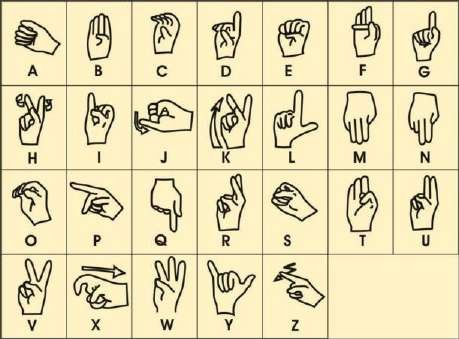   Figura 2. Língua Gestual Portuguesa (LGP) –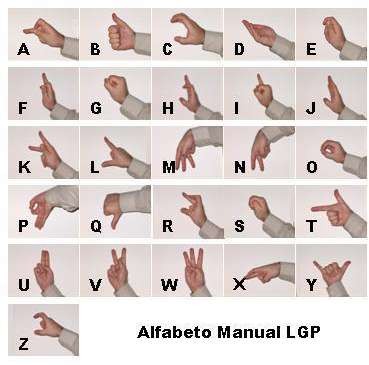 Portugal. Fonte: https://pt.wikipedia.org/wiki/L%C3%ADngua_gestual_portuguesFigura 3. Língua de Sinais (LSF) – França. Fonte: http://danianepereira.blogspot.com/2012/01/lsf-lingua-de-sinais-francesa-alfabeto.html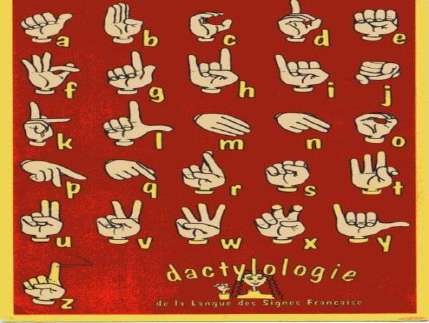 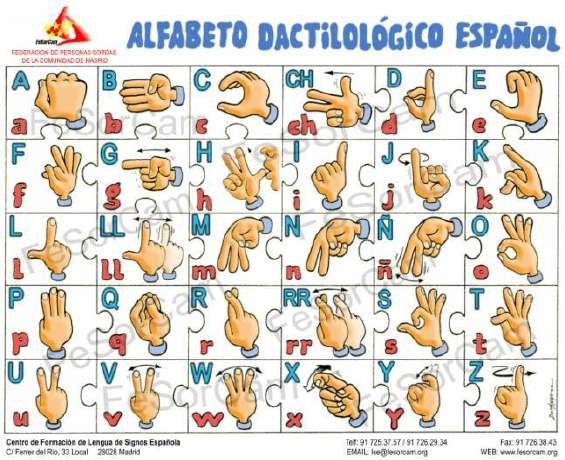                                                            Figura 4. Alfabeto datilológico da Espanha.Fonte: http://tatianaabellan.blogspot.com/2013/05/alfabeto-datilologico-espanhol.htmlA Língua de Sinais de cada país possui os mesmos níveis linguísticos da Língua Oral: fonológico, morfológico, sintático, semântico e pragmático. Sendo assim, o surdo usa a Língua de Sinais para se comunicar e também para organizar seus pensamentos e suas ideias.Empenhados no estudo da linguística, os próprios surdos, em torno de 1980 e 1990, surgiu o movimento da oficialização da LIBRAS, sendo este tendo como lutadora no Senado Brasileiro a Senadora Benedita da Silva, que buscava a legalização e regulamentação da LIBRAS do todo o território brasileiro.A única diferença da LIBRAS e a Língua Oral é a forma de expressão e esta se dá através da visão, ou seja, a LIBRAS é uma língua visual-espacial, faz uso das mãos, movimentos e expressão facial, considerada uma língua natural utilizada pelas pessoas surdas. A Lei no 10.436 dispõe sobre a Língua Brasileira de Sinais as seguintes providências:Art. 1o É reconhecida como meio legal de comunicação e expressão a Língua Brasileira de Sinais – LIBRAS e outros recursos de expressão a ela associados. Parágrafo único. Entende-se como Língua Brasileira de Sinais – LIBRAS a forma de comunicação e expressão, em que o sistema linguístico de natureza visual-motora, com estrutura gramatical própria, constituem um sistema linguístico de transmissão de ideias e fatos, oriundos de comunidades de pessoas surdas no Brasil.Art. 2o Deve ser garantido, por parte do poder público em geral e empresas concessionárias de serviços públicos, formas institucionalizadas de apoiar o uso e difusão da Língua Brasileira de Sinais – LIBRAS como meio de comunicação objetiva e de utilização corrente das comunidades surdas do Brasil.Art. 3o As Instituições públicas e empresas concessionárias de serviços públicos de assistências de saúde devem garantir atendimento e tratamentoadequado aos portadores de deficiência auditiva, de acordo com as normas legais em vigor.Art. 4o O sistema educacional federal e os sistemas educacionais estaduais, municipais e Distrito Federal devem garantir a inclusão nos cursos de formação de Educação Especial, de Fonoaudiologia e de Magistério, em seus níveis médios e superiores, do ensino da Língua Brasileira de Sinais – LIBRAS, como parte integrante dos Parâmetros Curriculares Nacionais – PCNs, conforme legislação vigente.Parágrafo único. A Língua Brasileira de Sinais – LIBRAS não poderão substituir a modalidade escrita da Língua Portuguesa. (BRASIL, 2004).De acordo com o Decreto 5626/05 e a Lei 10.436, a LIBRAS deve ser inserida como disciplina curricular obrigatória nos cursos de formação de professores de Pedagogia, Normal Superior, Magistério, Fonoaudiologia, Instituições de Ensino do Sistema Federal ou dos Sistemas de Ensino dos Estados, do Distrito Federal ou dos Municípios.A utilização da LIBRAS no ambiente escolar , não se deve ser somente aplicado a alunos surdos, mas também para todos os ouvintes da sala. Esta não deve ser utilizada apenas para que as pessoas troquem experiências, mas como um meio de propagar a LIBRAS e o conhecimento.A Língua de Sinais não apresenta uma forma escrita, mas somente visual-gestual e os surdos utilizam-se da linguagem informal da LIBRAS, dificulta o ensino e aprendizagem da criança surdo e esta vem sendo também uma das dificuldades encontradas pelos profissionais da rede de educação, sendo assim, a LIBRAS é vista como uma língua de menor importância, pois muitos surdos utilizam da linguagem informal da LIBRAS e boa parte dos ouvintes não sabem sinais de linguagem de LIBRAS.Utilizar meios para alfabetiza e letrar um aluno surdo parece, para muitos professores, um paradigma, pois pensam que sem a língua escrita é impossível o entendimento dos conceitos subjetivos, esquecendo da real importância que a LIBRAS tem na vida de um surdo.No entanto, é visível a importância do uso de todo o conhecimento e da forma existencial da criança, seja surda ou não, para seu desenvolvimento na educação, principalmente da criança surda, pelo fato dos sinais e da visão ser de suma importância para seu desenvolvimento no processo de aprendizagem.De acordo com Bakhtin:Um método eficaz e correto de ensino prático exige que a forma seja assimilada não no sistema abstrato da língua, isto é, como uma forma sempre idêntica a si mesma, mas na estrutura concreta da enunciação, como um signo flexível e variável. (BAKHTIN e VOLOCHINOV apud LODI; HARRISON; CAMPOS; 2002, p. 44).É memorável a prática de ensino de um professor que possui um aluno surdo, pois exige que ele reconheça sua incapacidade e busque novas formas de ensino.Libras nas séries iniciaisO ambiente escolar é de muita importância para a formação do indivíduo de uma forma geral, pois é neste ambiente em que a criança está inserida que ela aprende, convive com uma diversidade cultural, aprimora seus conhecimentos.Em relação a criança surda, uma boa parte delas entram neste ambiente escolar sem conhecimento da LIBRAS, por isso a necessidade de se ensinar esta língua nas séries iniciais, visto que o ato de ensinar LIBRAS é muito importante para o desenvolvimento da criança surda, contudo é preciso que haja uma reformulação curricular, profissionais qualificados que atenda as necessidades dos alunos.Segundo Skliar (2005, p. 27): “Usufruir da língua de sinais é um direito do surdo e nãouma concessão de alguns professores e escolas”.O professor deve trabalhar de forma em que a criança se sinta parte da turma, sem discriminação, pois ao incluir uma criança surda em ambiente escolar, a escola tem que estar ciente que duas línguas estão sendo utilizadas no seu espaço.Assim como a língua inglesa e espanhola fazem parte do PPP (Projeto Político Pedagógico) da escola, a LIBRAS, que é Língua Brasileira de Sinais, deve fazer parte das decisões político-pedagógicas da escola e assim promover estratégias para o desenvolvimento do processo de ensino/aprendizagem da criança surda.É importante que ao incluir uma criança surda no ambiente escolar, a escola deve se preocupar também com a qualidade dos profissionais envolvidos na sala e fora dela. É imprescindível uma preparação dos profissionais, pois isso favorece a prática pedagógica. Sendo assim, a comunidade escolar estará atendendo as necessidades da sociedade e formando um cidadão crítico, comunicativo, criativo.O assessoramento de uma equipe pedagógico para atender as necessidades do aluno surdo também tem grande importância, visto que a inclusão da criança deve ser respeitosa e que atenda as necessidades dela, da turma, da escola, da sociedade.A adequação é frequente, no que tange a história de discriminação que vem sendo escrita, mas é notável a diferença que algumas instituições de ensino tem sido neste contexto histórico. Envolver todos os profissionais da escola para aprender LIBRAS, criar diretrizes, receptividade e a afetividade para com a criança surda e a mudança do PPP tem sido perceptível em algumas instituições.Visto que é importante frisar o rendimento escolar da criança, pois ela perceberá que as crianças ao seu redor são ―diferentes dela, havendo assim, a necessidade de um trabalho que mostre a importância de todos poderem se comunicar e que as diferenças devem ser respeitas.CONCLUSÕESOs resultados deste estudo possibilitaram a constatação que a inserção de crianças com deficiência na escola é muito importante para o desenvolvimento da criança tanto na formação das estruturas cognitivas para a aprendizagem da LIBRAS e da Língua Portuguesa quanto a capacidade de continuar aprendendo sobre o mundo que o cerca.Os primeiros anos de vida de uma criança surda são de grande importância para seu desenvolvimento e a família deve abraçar a causa e aprender junto com ela para a aquisição da aprendizagem, valores, atitudes, habilidades para que, quando adulto, o surdo seja independente, podendo exercer seu trabalho de forma eficaz, de fazer um curso superior.Tanto o professor quanto a família precisam entender cada passo desse processo de alfabetização e letramento, compreendendo as necessidades da criança, estimulando-a e, acima de tudo, contribuindo para seu desenvolvimento harmônico, guardando para a vida adulta uma imagem positiva de si mesmo, não se sentindo inferior.De acordo com as informações colhidas, percebe-se a importância da parceria entre escola e família para atender as necessidades do aluno, objetivando o melhor acesso e facilidade deste para o a alfabetização e letramento, já que os anos iniciais da vida escolar de uma criança, é imprescindível esta parceria, assim a criança se sente segura e confiante, pois percebe que sua família, além das dificuldades, se importa com ela.Os anos iniciais é um período preparatório, pois é por intermédio de pessoas qualificadas na área que a criança aprenderá a interpretar o mundo físico, social e cultural no qual está inserida.Conclui-se que a escola e a qualificação dos professores exercem um papel importante na alfabetização e letramento das crianças com surdez, contribuindo para o bom desenvolvimento do aluno e buscando meios para ajudar este aluno. Sendo assim é importante que a escola tenha clareza e comprometimento com a sua prática nas atividades dirigidas às crianças surdas e os pais no comprometimento de buscar angariar meios para aprender LIBRAS e assim facilitar a aprendizagem do aluno.REFERÊNCIASBRASIL: Ministério da Educação. Secretaria de Educação Especial. Sala de Recursos Multifuncionais: espaços para o Atendimento Educacional Especializado. Brasília: MEC/SEESP, 2006. 	. Secretaria de Educação Fundamental. Parâmetros curriculares nacionais: Adaptações Curriculares / Secretaria de Educação Fundamental. Secretaria de Educação Especial. – Brasília: MEC /SEF/SEESP, 1998, p.38.DECLARAÇÃO DE SALAMANCA e linha de ação sobre necessidades educativas especiais. Brasília; CORDE, 1994.FREITAS, Soraia Napoleão. Uma escola para todos: Reflexões sobre a prática educativa. INCLUSÃO. Brasil, v.02, no 03, p. 31 a 36, 2006.GOLDFELD, M. Surdez. In: GOLDFELD, M. (Colaboradores). Fundamentos em fonoaudiologia e linguagem. Rio de Janeiro: Guanabara Koogan, 1998.LODI, A. C. B.,HARRISON, K. M. P. e CAMPOS, S. R. L. Letramento e surdez: um olhar sobre as particularidades dentro do contexto educacional. In: LODI, A. C. B.,HARRISON, 45 K. M. P., CAMPOS, S. R. L. e TESKE, O. (orgs). Letramento e minorias. Porto Alegre: Mediação, 2002.PEREIRA, Maria Cristina da C.(org) Orientações Curriculares e Proposição de Expectativas de Aprendizagem para a Educação Infantil e Ensino Fundamental. São Paulo: Secretaria da Educação do Estado de São Paulo, 2008.QUADROS; R. M.; IV Congresso Internacional e X Seminário nacional do INES. Rio de Janeiro, 2005.SÁ, N.R.L.; Cultura, Poder e Educação de Surdos. Manaus: Universidade Federal do Amazonas, 2002.SILVA, Alessandra; LIMA, Cristiane Vieira; DAMÁZIO, Marlene Ferreira Macedo.Deficiência auditiva. Brasília/DF: Cromos, 2007 – (Atendimento educacional especializado).SKLIAR, Carlos. A Surdez: um olhar sobre as diferenças. 3. ed. Porto Alegre: Mediação, 2005.SOARES, M. A. A Educação do Surdo no Brasil. Campinas, SP: Autores Associados, 1999.O PAPEL DO PROFESSOR NO DESENVOLVIMENTO DO ALUNO COM TDAH.              Kelly Bento da Silva                                                                                                                Fabiana Rodrigues dos SantosResumo:Esse trabalho refere-se a uma pesquisa desenvolvida em nível de Trabalho de Conclusão de Curso (TCC), e tem como objetivo refletir, discutir e tecer considerações acerca do que é TDAH e também sobre a percepção dos professores sobre o assunto. O distúrbio TDAH é um problema encontrado num número significativo de crianças, principalmente quando estão no início do período de escolarização. O distúrbio exige dos docentes uma série de informações que forneçam uma fácil identificação de crianças acometidas com o problema, de modo que sejam todos capacitados para lidar com o problema no dia-a-dia da vida dos alunos, e fornecer a eles o conhecimento, como todas as crianças devem obter. Para o estudo foi utilizada a pesquisa qualitativa de caráter descritivo e de cunho bibliográfico, e aplicado questionário aberto a uma professora, residente no município de Ivinhema no estado de Mato Grosso do Sul. Por meio do estudo percebeu-se que a professora possui conhecimento em relação ao que seja TDAH e da importância do professor para esse diagnóstico, porém, estudos e pesquisas como também formações continuadas devem ser oferecidas a esses profissionais.Palavras Chaves: Distúrbio, Ensino, Superação, Tratamento.INTRODUÇÃOO Transtorno de Déficit de Atenção e Hiperatividade (TDAH) é caracterizado no Brasil, como sendo um transtorno de alta incidência em crianças e adolescentes principalmente na fase escolar. A partir do século XIX este trauma era visto e elaborado com diagnósticos de poucas implicações na vida da criança, e somente repassado a profissionais da área quando com recomendações de pais, professores e escolas, mas com menor incidência de auxílio psicológico. De acordo com as exigências da atualidade, os casos de TDAH passaram a exigir uma maior atenção dos profissionais em educação para entender o caso em crianças com este transtorno. Para identificar em crianças e adolescentes é essencial o papel do professor, o qual executa a tarefa de ensinar criando um elo de relacionamento com o aluno (SOUZA et, al.2007). O professor serve como suporte a expressão dos desejos e metas (RAMOS; FARIA 2011).Esse trabalho tem como objetivo refletir, discutir e tecer considerações acerca do que é TDAH e também sobre a percepção de uma professora do município de Ivinhema. O transtorno de Déficit de atenção e hiperatividade (TDAH) é um assunto frequente no cotidiano das escolas, decorrente do grande número de alunos que são diagnosticados este transtorno. Este aumento de casos causa inquietação nos pais, profissionais da educação e da saúde, devido ao fato de ser um tema pouco explorado e que traz consigo muitas incertezas (ASSIS, 2014).Desta forma, o tema abordado foi escolhido e elaborado através de inúmeras informações e também a vivência do problema enfrentado na vida da autora. Diante disto, o assunto se torna interessante para um maior entendimento e para informações à pessoas e docentes que atuam na área, almejando fornecer alicerce para rotinas, diálogos e metodologias a serem implantadas dentro e fora da sala de aula, visando uma rotina proporcionada ao indivíduo com TDAH.O trabalho está dividido da seguinte forma: primeiramente informações necessárias para o conhecimento do que venha a ser TDAH, em seguida a apresentação dos teóricos que abordam a questão do transtorno, a metodologia adotada no estudo e para finalizar a análise dos dados e considerações finais.A ORIGEM - TDAHOs estudos revelam que o Transtorno de Déficit de Atenção e Hiperatividade (TDAH), ocorre pelas alterações nas taxas de dopamina e noradrenalina, sendo os transmissores responsáveis pelo transporte de informações entre as células nervosas. Ocorrendo a dificuldade ou a falta de comunicação entre as células, causa-se a incapacidade de controle sobre a coordenação motora e a falta de atenção. De acordo com a Associação de Déficit de Atenção, o TDAH, trata-se:Transtorno neurobiológico, de causas genéticas que aparece na infância, e frequentemente acompanha o indivíduo por toda a sua vida. Ele se caracteriza por sintomas de desatenção, inquietude e impulsividade. Também é conhecido como DDA (Distúrbio do Déficit de Atenção). (Associação Brasileira do Déficit de Atenção, 2008, p. 15).Segundo Topczewski (1999) as origens dos primeiros relatos e diagnósticos do TDAH, na literatura médica começaram no século XIX. Nos anos de 1940 o TDAH era conhecido comouma lesão cerebral mínima. Mais tarde no ano de 1962 começou a ser chamado de distúrbio cerebral mínimo. A partir dos anos 1980, foi proposta uma nova denominação: Síndrome do Déficit de Atenção (TDA), passando a generalizar todas as funções e características que possam originar um distúrbio no sistema nervoso central, acarretando na falta de equilíbrio e coordenação motora, transtorno comportamental, desordem na fala e dificuldade na aprendizagem (PETRY, 1999).Em 1987 retornou-se as discussões sobre a hiperatividade, mudando o nome da doença para Distúrbio de Hiperatividade com Déficit de Atenção. Nos anos de1990, houve mais uma mudança no nome, o qual passou a ser chamado de Distúrbio de Déficit de Atenção e Hiperatividade. Já em 1998, com relação a mais recente nomenclatura brasileira, é utilizado o termo transtorno em vez de distúrbio, ou seja, Transtorno de Déficit de Atenção e Hiperatividade (TDAH), o qual é altamente reconhecido na literatura brasileira (PETRY, 1999).TIPOS DE TDAHO Transtorno atualmente tem sido conceituado de várias maneiras, levando os profissionais a posicionarem esclarecimentos mais precisos com relação ao diagnóstico para executar métodos de avaliação corretamente. Sendo assim, pode estar divido em três subtipos; o primeiro caracterizado pela “desatenção” com maiores números de casos ocorridos no sexo feminino; o segundo subtipo se classifica como “hiperatividade e impulsividade” o qual acomete amplamente nos homens; o terceiro aparece predominante entre os subtipos, sendo a “desatenção e hiperativade\impulsividade” ( RAMOS; FARIA 2011).TDAH x DesatençãoO subtipo o qual se encaixa a desatenção, problemas significativos de déficit de atenção, é caracterizado neste caso com a ausência da hiperatividade. O público diagnosticado que se encaixa na análise, são crianças descritas por professores e pais como “arrastadas”, ou seja, apresentam grande dificuldade de concentração, atenção e observação sobre assuntos do dia a dia dentro da sala de aula.Segundo Gomes et al., (2007) alunos diagnosticados com TDAH desatentos somam no número de alunos com maiores problemas nas disciplinas, devido a problemas de recuperação de memória e velocidade percentual-motora. Consideradas sonhadoras, retraídas socialmente, apresentando lentidão cognitiva e sempre parecendo estar confusas e perdidas, comparada as crianças impulsivas e hiperativas. De acordo com Gomes (2007) dentre às características observadas neste caso, estão dentre elas, crianças que sofrem com:Dificuldades em organizar atividades e tarefas diárias; Facilmente distraídos por coisas ao redor; Perde objetos necessários para atividades diárias com frequência; Foge de tarefas que exige esforços mentais constantes e atividades lúdicas; Cometem erros, falhas de comunicação constantemente; Seus pertences sempre estão desorganizados (GOMES et al., 2007, p.28).TDAH x Hiperativo - ImpulsivoCrianças acometidas com este tipo de TDAH podem ou não desenvolver agressividade no seu dia a dia. São caracterizadas com alto nível de impulsividade tornando-se as vezes agressivas, tendem a ser desobedientes, tendência a discussões com comportamento desafiador, levando a furtos, brigas físicas, e sendo rejeitadas por colegas. Segundo Gomes (2007), identifica-se algumas características de crianças acometidas com o transtorno TDAH x Hiperatividade-Impulsividade:Não consegue ficar parado se quer um momento; Tem dificuldade para se envolver em atividades silenciosas; Frequentemente se envolve em conversas ou brincadeiras alheias; Fala e se movimenta constantemente dentro da sala de aula; Respondem perguntas antecipadamente; Não tem paciência de esperar a sua vez; Inquietação sem limites e regras (GOMES et al., 2007, p.45)Como acima citado, nestas características muitas vezes a criança não apresenta agressividade, porém, possui dificuldades para se concentrar em alguma atividade, não consegue ficar parado e apresenta ausência de paciência.O PAPEL DA ESCOLAPara suprir a necessidades de ensinamentos dentro de uma sala de aula para pessoas com problemas de TDAH, é necessário que todos os docentes sejam devidamente treinados e capacitados para atender este tipo de criança ou adolescente, identificando seus pontos fracos devido ao problema a ser enfrentado.Chigiarelli, (2006) recomenda que o ensino à pessoas nesta situação seja aos poucos, garantindo um aprendizado por etapas. É necessária uma maior atenção a essas crianças, criando atividades que se aplique ao dia a dia da mesma. A criança acometida com este distúrbio certamente tende a realizar tarefas que proporcione desafios e emoções, desta forma mesmo que exaustiva a atividade frisa bons resultados, e não exige uma grande concentração em um período de tempo maior.Alunos desatentos e inquietos representam um grande desafio para profissionais da educação, pois essas crianças possuem um baixo rendimento escolar devido ao seu comportamento excessivo, ficando em evidência que o aluno não corresponde às expectativas do aprendizado, tornando-se necessário que o professor faça algumas intervenções para que esse aluno conquiste o sucesso escolar.Colaborando DuPaul e Stoner (2007), de que o fracasso escolar pode ser resultado desse transtorno.As dificuldades crônicas de conquista escolar encontradas por muitas crianças com TDAH aumentam seu risco de fraco resultado escolar, como medida por diversas variáveis, como seu comportamento excessivo, repetição de ações desnecessárias, déficit de atenção entre outros. (DUPAUL; STONER, 2007, p.16).Docentes responsáveis por ministrar aulas para turmas que possuem alunos com TDAH, devem levar em conta a dificuldade do aluno e buscar um processo de interpretação para avaliação do comportamento da criança, entrevistando todos os que convivem com essa criança, como seus pais, professores, registros escolares antecedentes, verificando os ambientais e históricos. Após todas as coletas de dados, deve ser encaminhado ao profissional da saúde. Desta maneira, podemos analisar que o papel do professor deve ser uma identificação e elaboração de plano para intervenção no ensino e na vida de aprendizagem do aluno (RAMOS; FARIA, 2011).O professor precisa levar em consideração o cenário ambiental em sala de aula, para um monitoramento de comportamento sobre as atividades desenvolvidas por uma criança com TDAH. É fundamental uma intervenção que inclua instrução para vários tipos de atividades desenvolvidas, e se necessário, até modificações nas tarefas, e também que ao professor ofereça mecanismos de apoio para trabalhar e desenvolver atividades.Segundo DuPaul e Stoner (2007) há necessidade de intervenções na sala de aula, devidas crianças, neste caso, demostrarem maiores problemas em ambientes escolares.É importante a participação de um profissional da educação na vida de um aluno com TDAH, além das intervenções baseadas nas escolas. É possível expandir, com intervenções domésticas ou treinamento dos pais, crianças, adolescentes caracterizados por terapia comportamental, grupo de apoio, os quais objetivam apoio adjunto para o melhoramento de conflitos e valores sociais da criança e de todos que caminham com ela (PEIXOTO et al., 2008).E para que a inclusão de um aluno com TDAH seja trabalhada com sucesso, podem ser utilizados alguns métodos didáticos para a melhoria do comportamento e desenvolvimento, da criança, seguindo os conhecimentos de Topczewski (1999):Trabalhar com pequenos grupos sem isolar as crianças hiperativas; Fornecer tarefas curtas ou intercaladas, para que elas possam concluí-las antes de se dispersarem; Elogiar sempre os resultados; Usar jogos e desafios para motivá- las; Valorizar a rotina, pois ela deixa a criança mais segura, mantendo sempre o estímulo através de novidades no material pedagógico. Repetir individualmente todo comando que for dado ao grupo e fazendo-o de forma breve usando sentenças claras para entenderem. Pedir a elas que repitam o comando para ter certeza de que escutaram e compreenderam o que o professor propõe. Mostrar limites de forma segura e tranquila, sem entrar em atrito. Orientar os pais a procurarem um psiquiatra, um neurologista ou um psicólogo (TOPCZEWSKI, 1999, p.35).Podemos salientar que o sucesso em relação à aprendizagem em uma sala de aula exige algumas alterações. Desta forma, é possível que os alunos com TDAH permaneçam em uma classe normal, sendo necessário a ajuda de um professor itinerante. No caso de crianças desatentas só a presença do professor de classe e um local organizado já é suficiente. Mas tudo isso só é possível se o professor procurar conhecer melhor em que quadro da disfunção a criança se encontra, podendo ajustá-la à maneira mais correta em relação ao aprendizado. Para saber se a metodologia de ensino está sendo bem aplicada, deve-se fazer frequentes avaliações de forma eficaz, sendo parte integrante do trabalho da classe (RAZERA, 2001).A inclusão do aluno com TDAH não está somente ligada a parte didática, e sim, ao convívio social da criança. Segundo a Associação Brasileira de Déficit de Atenção (ABDA) existe algumas estratégias voltada para docentes do ensino regular a crianças e adolescentes que se encontram com o transtorno. Essas técnicas visam garantir um maior alicerce no aprendizado, objetivando gerar uma maior atenção para os alunos. Estratégias abrangem uma série de atividades e dicas que estimula e impulsiona a mente do aluno a salientar que é necessário executar suas tarefas:Pedir que o aluno repetisse as instruções repassadas a ele, aos seus colegas de classe antes de começar a executar as tarefas. Esta ação ajuda o mesmo a sincronizar seus pensamentos e executa-los a pratica que lhe é proposta.Em situações de bom desempenho pelo aluno, é recomendável que ofereça sempre elogios positivos, prêmios, até da forma mais simples possível como estrelinhas no caderno, adesivos, frases motivacionais e sempre o parabenizar pela ação (tarefa) executada com sucesso. (ABDA 2017)Os alunos com TDAH precisam de suporte para encorajamento das tarefas a eles propostas, sendo assim o professor precisa utilizar metodologias que cativam os alunos para que não torne a aula exaustiva, mantendo também um cenário ambiental de sala de aula organizado, evitando que os mesmos se dispersem sua atenção durante a aula.É interessante usar quadros com identificação das tarefas, conteúdos, data de provas e prazo máximo para entrega dos trabalhos, esta atividade impede o esquecimento e ajuda ao aluno atentar-se a datas disponíveis para a realização das atividades propostas.Identificar erros de provas ou trabalhos com canetas marca textos coloridas, ou vermelhas de modo que chame a atenção do aluno para sua resposta errada da atividade e impulsione para a resposta correta (ABDA 2017).DIAGNÓSTICO E TRATAMENTOFrequentemente professores conseguem observar e relatar aos pais o fraco ou mínimo desempenho escolar de crianças acometidas com o transtorno, quando em comparação com as demais crianças de uma turma de alunos, que não possuem o transtorno é possível uma observação mais fácil do desenvolvimento e não acompanhamento do aluno com a sua turma.De acordo com DuPaul e Stoner (2007) o desafio na educação, para pessoas portadoras de TDAH, pode ser justificado como:Dado que o TDAH pode ser crônico e está associado a fracos resultados escolares, a identificação e intervenção precoce quanto mais novo o indivíduos for, pode ser fundamentais para a melhoria do aprendizado através de intervenções e tratamentos e consequentemente se planejar um sucesso na educação dessas crianças com esse transtorno ao longo prazo (DuPaul; Stoner 2007, p.19)A intervenção neste caso se dá a partir de tratamentos, os quais devem ser baseados após observações do indivíduo em diversos ambientes, sendo mais comum na sala de aula, na escola. O professor pode notar as dificuldades do aluno envolvendo dificuldade no controle de atenção e comportamento, e através de testes para o número de sintomas, usando técnicas, registros escolares entrevistas com os pais, classificações com os demais professores, observações diretas dentro da sala de aula. As avaliações ajudam também para o diagnóstico o qual auxilia na busca pelo tratamento adequado que mais se encaixa com o perfil do aluno, através de profissionais do ramo da psicologia, medicina, psiquiatria e entre outros capacitados para realizar diversos tratamentos (COUTINHO, 2009).Os Tratamentos do TDAH são amplos, envolve a psicoterapia, psicossociais, exames neurológicos para intervenções psicofarmacológicas, para medicamentos psicoestimulantes, entre outros, todos estes podem contar com apoio social dos pais, professores e a própria criança.O tratamento psicoterápico é trabalhado através de todo contexto social que envolve a criança, desenvolvendo uma intervenção psicológica que contribui para o desenvolvimento das intervenções posteriores dentro e fora da escola, envolvendo trocas afetivas entre os profissionais da saúde, da escola, familiares, sofisticando o tratamento em questão (MISSAWA; ROSSETI, 2014).O tratamento neurológico é prescrito por medicamentos psicotrópicos, os quais são psicoestimulantes e tem a finalidade de aumentar a excitação do sistema nervoso central. Cerca de 75% das crianças com TDAH que são medicadas com estimulantes respondem positivamente ao remédio em relação a concentração, reduzindo a atividade motora excessiva, melhorando a interação social, com colegas, familiares, professores, respondendo ao comando imposto a elas (PEIXOTO et al., 2008).A melhor forma de tratamento para o problema deve sempre ser executada de acordo com recomendações de profissionais da área. Os médicos psicoterapêuticos recomendam que a forma de medicação seja à base de estimulantes, os quais geram efeitos seguros proporcionando respostas rápidas ao tratamento, e com mínimas contraindicações. Porém, para uma maior identificação do caso, a criança deve ser examinada e monitorada por um profissional do setor (PEIXOTO et, al, 2008).De acordo com Schachar et; al. (2002) os principais medicamentos utilizados no tratamento para crianças com TDAH são metilfenidato (Ritalina), dextroanfetamina (dexdrive) e a anfetamina mista (adderall), os quais aumentaram suas comercializações cerca de quatro vezes registrados na última década. Dentre os três, o mais prescrito é o metilfenidato para mais de 80% das crianças tratadas. A duração do efeito do medicamento após a ingestão dura 8 horas. Nesse período o professor da escola tem chance maior de observar o aluno que foi medicado e seu comportamento, sendo incluso na avaliação de resposta do tratamento.METODOLOGIAPara o desenvolvimento do estudo foi realizada uma pesquisa de natureza qualitativa, esse método de investigação foca no caráter subjetivo do objeto de pesquisa, estudando as suas experiências individuais.Segundo Minayo (2001), a pesquisa qualitativa aborda questões do âmbito das subjetividades, trabalha com emoções, atitudes e valores. Essa abordagem é muito utilizada nas pesquisas do campo educacional. A pesquisa qualitativa não se preocupa com questões de números e sim com a compreensão de um grupo e/ou sua organização.Foi realizado também um levantamento bibliográfico, selecionando autores que abordam a temática do presente estudo.Segundo Fonseca (2002, p.32) a pesquisa bibliográfica é feita a partir de referências teóricas já analisadas e publicadas por meios escritos e eletrônicos, como livros, artigos científicos, páginas de web, sites. Qualquer trabalho científico inicia-se com uma pesquisa bibliográfica, permite ao pesquisador conhecer oque se estudou sobre o assunto. Existem, porém, pesquisas científicas que se baseiam unicamente na pesquisa bibliográfica, procurando referências teóricas publicadas com o objetivo de recolher informações ou conhecimentos prévios sobre o problema a respeito do qual se procurara uma resposta.Para Marconi e Lakatos (2003) a finalidade da pesquisa bibliográfica é colocar o pesquisador em contato direto com tudo o que já foi publicado, sobre um determinado assunto sendo de natureza transcrita, publicada ou gravada.Para a coleta de dados foi utilizada também questionário, que segundo Gil (2008, p. 125), “é uma técnica de investigação composta por um conjunto de questões aos quais as pessoas são submetidas, para obter informações sobre conhecimentos, crenças, valores, interesses, expectativas, temores, comportamentos presentes ou passados”.Colaborando, Severino (2001) o questionário é um conjunto de questões, sistematicamente articuladas, que levantam informações escritas por parte dos sujeitos pesquisados, a fim de conhecer a opinião dos mesmos sobre o assunto tratado no estudo.Dessa forma, a coleta de dados foi realizada com uma pedagoga, residente no município de Ivinhema no estado de Mato Grosso do Sul, cidade a qual leciona há 3 anos, sendo em educação infantil e ensino fundamental e durante sua trajetória observou o comportamento de vários alunos, e a sua experiência foi possível a entrega do questionário e, em conversa é identificado que já passou por experiência em ministrar aula para casos de TDAH.O objetivo era abranger um número maior de docentes a fim de acompanhar suas experiências com alunos diagnosticados nestas situações, porém trata-se de um problema cauteloso onde alguns se recusaram a participar. Portanto o questionário foi realizada apenas com uma professora que se disponibilizou a responder o questionário.O questionário abordado para a pesquisa, conta com sete questões com perguntas diretas e objetivas, sendo elas:1. Como aconteceu o seu primeiro contato e conhecimento relacionado ao TDAH?Qual a conduta adotada pela escola para atender as necessidades do alunado com TDAH?Como os professores e alunos lidam com os portadores de TDAH em sala de aula?Como dissociar este aluno com TDAH do fracasso escolar?Como deve ser a escola ideal para criança com TDAH?Como os professores podem ser mais bem capacitados para lidar com o alunado com TDAH?Quais as formas de preparar professores e alunos para lidar com a inclusão dos alunos com TDAH em sala de aula?Sendo assim, a seguir será apresentado a análise dos dados e a seguir as consideraçõesfinais.RESULTADOS E DISCUSSÕESO Transtorno de Déficit de Atenção e Hiperatividade é um dos mais frequentes distúrbios que ocorrem em crianças. A Hiperatividade, uma deficiência neurobiológica de origem genética é um descontrole motor acentuado, que faz com que a criança tenha movimentos bruscos e inadequados, mudanças de humor e instabilidade afetiva (MACHADO; CESAR, 2007).Não existe uma única forma de TDAH e com o tempo pode sofrer alterações imprevisíveis. Afeta a criança na escola, em casa e na comunidade em geral, muitas vezes, prejudicando seu relacionamento com professores, colegas e familiares.Dessa forma, a primeira pergunta feita a professora foi a seguinte, qual o seu entendimento em relação ao Transtorno de Déficit de Atenção com Hiperatividade – TDAH. Obtivemos a seguinte resposta “Sei que o TDAH é um transtorno neurobiológico, já reconhecido, que se diagnosticado, o indivíduo recebe o tratamento, podendo ter uma vida, ou o comportamento igual aos demais”. (Professora).Observamos que a professora já possui algum conhecimento do assunto, e evidência que por meio de tratamentos, crianças e adolescentes que se encontram com TDAH podem ter vidas completamente normais como os demais indivíduos.Segundo Mattos (2003) se o aluno for diagnosticado precocemente, isso o ajudará em sua aprendizagem e também em relação ao seu comportamento. Para o autor, a família também deve ter um olhar positivo, pois muitas vezes essas crianças acabam se tornando um transtorno dentro de casa. Os pais devem compreender essa situação e atuar de forma a equilibrar as emoções, sentimentos e comportamentos.Para Goldstein (1994) há grande necessidade de os pais terem orgulho de seus filhos pelo o que são capazes de fazer, valorizando cada avanço alcançado e construindo entre eles uma comunicação onde todos possam ser compreendidos.A segunda pergunta feita foi em relação a conduta adotada pela escola para atender as necessidades do alunado com TDAH. A resposta foi a seguinte “A conduta a ser adotada pela escola será conseguir o mais rápido a identificação do transtorno, para iniciar com o trabalho pedagógico e diferenciado com o aluno”.(Professora).Segundo a professora, a escola deve manter uma conduta para a rápida identificação em casos de TDAH, de modo que proporcione um trabalho pedagógico diferente e especial para o aluno. Demeterco et al., (2011) cita que é necessário que as escolas estejam sempre familiarizadas com este problema, o qual vem se tornando íntimo de milhares de indivíduos, porém, é necessário que o próprio docente busque a sua capacitação e preparo para sua rotina de trabalho.Colaborando, Mattos (2006) afirma queO professor antes de qualquer coisa precisa conhecer o que é TDAH e saber diferenciar de má-educação, preguiça ou indolência, para assim, ajudar a criança a desenvolver suas habilidades de forma que ela tenha acompanhamento do professor e aprenda de forma adequada. O professor deverá entender bem o fato de a criança prestar atenção e se dedicar apenas aquilo que a interessa. Essa é uma das características do transtorno que mais facilmente se confunde de uma série de outras coisas, geralmente malvistas pelos professores (MATTOS, 2006, p. 96).A citação de Mattos (2006) vem bem de encontro com o que a professora se refere em relação ao relacionamento entre professor e aluno, em que esclarece que este feedback depende de ambas as partes. Cita que convive com professores que tentam buscar informações e capacitações para melhor atender seus alunos, porém, fica evidenciado em seu relato que“... infelizmente, às vezes, o transtorno é confundido com: falta de atenção, falta de educação, “sem sossego”, levando o professor a deixar o aluno pior do que se encontra...”.(Professora)Para Gentile (2000) esse comportamento geralmente é confundido como indisciplina e afirma também que:A hiperatividade atinge 5% das crianças e adolescentes de todo o mundo. Esse índice nos reporta a uma questão muito séria e que requer o comprometimento dos profissionais de educação no sentido de identificar os sintomas para desvincular o rotulo da indisciplina e, aprender a lidar com a situação e melhores formas de atuar no intuito de não causar danos ao aprendizado de seus alunos e, até mesmo toda a turma que faz parte desse contexto. Afinal, a demora em diagnosticar o caso pode trazer serias consequências para o desenvolvimento da criança (GENTILE, 2000, p. 32).Diante de dados como estes, Gomes et al., (2007) sugere dicas de maior capacitação e orientação para professores de todas as escolas do Brasil, pois estão todos sujeitos a enfrentarem salas de aulas que exijam uma atenção maior para alunos com TDAH.Segundo a resposta obtida pela professora o TDAH não indica insucesso no aprendizado de qualquer criança, apenas um grau maior de desatenção, hiperatividade, fatores que consequentemente geram um desinteresse por parte do aluno, devido a isto gera uma maior dificuldade em sua aprendizagem. Portanto, é necessário primeiro lugar saber diferenciar um aluno agitado de um aluno com problemas relacionados a esse transtorno para posteriormente saber qual intervenção metodológica utilizar para o aprendizado e desenvolvimento do aluno.Landskron e Sperb (2008) realizaram uma análise a qual contou com a participação de nove professoras, ambas ministravam aulas no ensino fundamental. As entrevistadas evidenciaram nas pesquisas justificativas psicológicas para o comportamento dos alunos com o transtorno, constatando os autores que as mesmas, não continham uma opinião e concepção formada sobre o assunto “TDAH”. Brzozowski et al., (2010), por sua vez em que, desde 1992 para os dias atuais poucos argumentos na educação mudaram, ou seja, o conhecimento dos professores neste caso deve ser maior. Infelizmente para muitos professores o problema é só saúde mental, pelo fato de que alguns alunos serem muitos agitados, os quais não despertam atenção, mascarando o sintoma do verdadeiro problema que pode estar ocorrendo com essas crianças.Quando questionada sobre como deveria ser a escola ideal para crianças com o transtorno a mesma cita que a escola ideal deve ser bem preparada profissionalmente, contar com docentes capacitados e treinados para resolver problemas dentro da sala de aula, como também a escola não pode deixar de ser informada.Em razão disto Coutinho et al., (2009) evidencia que é necessário reforçar informações dentro de uma escola, divulgar e gerar conhecimento do TDAH para todos os docentes que ministram aulas nas instituições, de modo que minimize a falha de diagnóstico do problema evitando possíveis distúrbios na vida dos alunos.Quando questionada sobre Como os professores podem ser mais bem capacitados para lidar com o alunado com TDAH, respondeu “Buscando formações, cursos, profissionaiscapacitados para obter informações necessárias, trabalhar com atividades, avaliações e provas diferenciadas, com mais tempo, se necessário for, entre outras”.( Professora).Cita também a importância de se trabalhar com metodologias diferenciadas para estes alunos, sugere dicas, alternativas para buscar uma maior atenção das crianças para um maior aprendizado. Demerteco et al., (2011) sugere que professores estabeleçam plano pedagógico que atenda a demanda de estudantes que se encontram com o transtorno, de forma a se trabalhar com a turma toda o aprendizado de um ou mais alunos. É observado que alunos quando estimulados a realizarem tarefas de seu interesse se mostram envolvidos, e conseguem se manter calmos e tranquilos, garantindo sucesso na atividade e consequentemente na rotina de sua vida.Na sétima e última pergunta, quando questionada sobre “Quais as formas de preparar professores e alunos para lidar com a inclusão dos portadores de TDAH em sala de aula” cita que para apoio e preparação do professor é fundamental o papel e apoio da escola para o mesmo, desde auxílio para execuções de atividades práticas, didáticas, entre outras. Jou et al., (2010) cita argumentos que aborda a total necessidade da capacitação do corpo docente de uma escola, garantindo uma maior eficácia desde o diagnóstico, ate quando o tratamento de alunos com TDAH, garantindo assim uma escola com direitos para todos.Diante dos relatos, percebeu-se que a professora possui um conhecimento em relação ao que seja TDAH e da importância do professor para esse diagnóstico. Mesmo percebendo o comprometimento da professora mediante o interesse em buscar mais informações sobre essa temática, é preciso cada vez mais um trabalho voltado para essa questão, para que cada vez mais professores, pais e demais envolvidos com crianças que apresentem esse transtorno possam contribuir com o desenvolvimento dessas crianças.CONSIDERAÇÕES FINAISDe acordo com o estudo foi possível verificar que a identificação rápida e precoce de crianças e adolescentes acometidas com TDAH, é fundamental para seu sucesso no futuro, com a ajuda de tratamentos o mesmo poderá ter uma série de problemas minimizados e a diminuição de traumas de acordo com a sua idade.Foi evidenciado que na rede de escolas públicas ou privadas, deve-se oferecer auxílio e capacitação constante para seus docentes, de modo que seja diagnosticado precocemente o problema em crianças, e também um rápido trabalho pedagógico seja para minimizar o problema na vida do aluno e prepará-lo para sua vida futura, por meio de seu aprendizado.Professores responsáveis pela educação devem estar atentos a sinais e atitudes que possam identificar o problema nos alunos, manter visão crítica e educativa que ajude indivíduos com TDHA, e que encarem o problema de forma eficaz como citado no questionário respondido pela professora.Os tratamentos devem ser realizados da melhor forma possível com intervenção na sala de aula e com ajuda medica fora da escola sendo de profissionais capacitados do ramo, de modo eficaz e rotineiramente.REFERÊNCIASAssociação Brasileira de Déficit de Atenção. O que é TDAH. Autor Desconhecido. Disponível em: <http://www.tdah.org.br/sobre-tdah/o-que-e-o-tdah.html>. Acesso em: 19 de Maio de 2017.BRZOZOWSKI, F. S.; BRZOZOWSKI, J.A. & CAPONI, S. (2010). ClassificaçõesInterativas: o caso do Transtorno de Déficit de Atenção com Hiperatividade Infantil.Interface, 14 p. 891-904. 2010.COUTINHO, G.; Concordância entre relato de pais e professores para sintomas de TDAH: resultados de uma amostra clínica brasileira. Revista Psiquiatria Clínica,v.36, n.3, p.97-100.DEMETERCO, J; COSTA, R; BIANCHI, A; TDAH: O que conhecem professores de ensino fundamental. 19f. 2011. (Congresso) Universidade Estadual de Maringá – UEM. 2011.DUPAUL, G; STONER, G; TDAH nas escolas estratégias de avaliação e intervenção. M Books do Brasil Editora Ltda. São Paulo. 2007.GENTILE, P. Indisciplinado ou hiperativo. Nova Escola, São Paulo, editora Abril.n. 132, p.32, maio.2000.GOLDSTEIN, S & M. Hiperatividade- como desenvolver a capacidade de atenção da criança. Série Educação Especial. Campinas: Papirus, 1994.GOMES, M.; PALMINI, A.; BARBIRATO, F.; ROHDE, L. A.; MATTOS, P. Conhecimentosobre o transtorno do déficit de atenção/hiperatividade no Brasil. Jornal Brasileiro de Psiquiatria, 56(2): 94-101, 2007.GUIGIARELLI, F. D; TDAH e o processo de aprendizagem. ABDA 2016. Disponível em:<http://www.tdah.org.br/br/artigos>. Acesso em: 19 de Mario de 2017.JOU, G. I., AMARAL, B., PAVAN, C. P., SCHAEFER L. S. & ZIMMER M., (2010)Transtorno de déficit de atenção e hiperatividade: um olhar no ensino fundamental. Psicologia Reflexão Critíca. N. 23 p. 29-36. 2010.LANDSKRON, L. M. F. & SPERB, T. M. (2008). Narrativas de professoras sobre o TDAH: um estudo de caso coletivo. Revista Semestral da Associação Brasileira de Psicologia Escolar e Educacional (ABRAPEE), 12(1), pp. 153 – 167.LEONÇO, V, C; Laboratório de aprendizagem: Espaço de superação. Disponível em<http:/www.qualifique.com/artigos/laboratoriodeaprendizagemValeriadeleonco.pdf>. Acesso em 05 de fevereiro de 2016.MISSAWA, D. D; ROSSETTI, C.B Psicólogos e TDAH: possíveis caminhos para diagnóstico e tratamento. Revista Construindo Psicopedagogia. vol.22; n.23; São Paulo. 2014.PEIXOTO, A. L. P.; RODRIGUES, M. M. P. Diagnóstico e tratamento de TDAH em crianças escolares, segundo profissionais da saúde mental. Aletheia, n. 28, p. 91-103, 2008.RAMOS, M.A; FARIA, E. T; Auto Estima: Relação Professor e Aluno. Revista Aprender e Ensinar; Diferentes olhares e praticas: Porto Alegre, 2011.p. 42-56.RAZERA, G; Hiperatividade Eficaz. Instituto Internacional de Projeciologia e Conscienciologia, Rio de Janeiro. 2001.SANTOS, L, F; VASCONCELOS, L, A; Transtorno do Déficit de Atenção e Hiperatividade em Crianças: Uma Revisão Interdisciplinar. Universidade de Brasília Vol. 26 n. 4, pp. 717- 724. 2010.SCHACHAR, R., JADAD, A.R., GAULD, M, BOYLE, M., BOOKER, L., SNIDER, A.,KIM, M.; CUNNINGHAM, C.. ADHD: critical apraisal of extended treatment studies. The Canadian Journal of Psychiatry, 47, 337-349. 2002TOPECZEWSKI, A; Hiperatividade. Como lidar? Casa do Psicólogo, São Paulo. 1999.PETRY,A. Hiperatividade: Características e procedimentos básicos para amenizar as dificuldades. Professor, Porto Alegre. Abril, p.47-48, juh/set, 1999.MATTOS, P e C. Princípios e Praticas de TDAH. Porto Alegre: Artmed, 2006.LAKATOS, E. M.; MARCONI, M. A Fundamentos de metodologias Cientificas. Ed. São Paulo: Atlas, 2003.Severino, A.J (2001): Identidade e tarefas da filosofia da educação, in Educação, sujeito ehistoria, são Paulo, Olho D’agua.FONSECA, J. J.S. Metodologia da pesquisa científica. Fortaleza: UEC, 2002. Apostila.MINAYO, M.C.S (Org.). Pesquisa Social: Teoria, método e criatividade. Petrópolis: Vozes, 2001.O AUTISMO NA EDUCAÇÃO INFANTILAna Caroline da Silva Sales (UEMS/Naviraí).RESUMOEste texto tem por objetivo investigar o autismo na educação infantil, bem como o processo de inclusão de crianças autistas nesta etapa de ensino. Para tanto, foi realizado um estudo bibliográfico, por meio do qual observou- se que esse transtorno é ocasionado por influências genéticas, o qual apresenta falhas em partes do cérebro. Deste modo, as crianças diagnosticadas com autismo apresentam dificuldades na comunicação e interação social. Além disso, compreende-se que se trata de uma condição permanente, para a qual não existe cura, somente tratamento. Nesta perspectiva, nota-se o quanto a socialização é primordial para a inclusão dos autistas no meio social, e é na educação infantil que deve começar esse trabalho, pois esta é base de formação da criança.Palavras-chave: Autismo. Educação Infantil. Práticas pedagógicasINTRODUÇÃOA inclusão vem sendo muito discutida por estudiosos e profissionais que atuam na educação, no entanto é necessário compreender que incluir significa acolher no sistema de ensino todas as pessoas, independentes de cor, classe social, religião, condições físicas ou psíquicas, etc. Ou seja, é dar condições igualitárias de ensino e permanência a todos, sejam estes com ou sem necessidades educacionais especiais.Deste modo, este estudo tem por finalidade investigar o autismo na Educação Infantil, buscando compreender como ocorre o processo de inclusão de crianças autistas nesta etapa de ensino. Assim, os objetivos da pesquisa são: caracterizar os principais sintomas de uma criança com autismo; identificar quais os melhores métodos de tratamento e relacionamento com autistas; observar a importância em se trabalhar com o assunto nesta etapa da educação básica; identificar as principais dificuldades apresentadas pelos professores quanto ao trabalho com a temática em sua prática pedagógica.Assim, frente essas conjunturas, o interesse pela pesquisa surgiu a partir do momento em que foi possível ter maiores informações acerca do assunto, como graduanda do curso depós-graduação em Neuropedagogia, bem como a inquietação a respeito dos principais sintomas dessa síndrome e de como os profissionais que atuam na educação básica vêm compreendendo o assunto em questão e agindo em prol de uma inclusão verdadeira.A metodologia utilizada se volta para a realização de uma pesquisa bibliográfica buscando adquirir maiores informações teóricas a respeito do tema proposto, esclarecendo como vem ocorrendo no interior das escolas a inclusão destas crianças, além de fazer também um levantamento de como está à formação/preparação do profissional atuante, observando se o mesmo possui conhecimentos específicos e suficientes bem como suporte pedagógico para trabalhar com este assunto.Vale ressaltar, que uma pesquisa como esta pode, acrescentar informações significativas que podem fazer a diferença no cotidiano escolar, pois é pertinente que todos que trabalham dentro de uma instituição escolar tenham conhecimento da educação que estão mediando aos alunos e que a constituição do futuro destes passa por tal processo.FUNDAMENTAÇÃO TEÓRICAA inclusão da criança autistaA sociedade contemporânea vem passando por diversas mudanças, tanto estruturais, econômicas, políticas e sociais, tais fatos têm influenciado direta e indiretamente na organização da sociedade que reflete em seus processos educacionais. Neste sentido, compreende-se que Educação Infantil, nem sempre possuiu a ideia de que se tem hoje, pois a mesma era compreendida por uma visão assistencialista, uma vez que creches ainda serviam como um local que dava assistência às famílias, já que cuidava das crianças enquanto os pais trabalhavam e não se tinha um viés pedagógico neste período, os profissionais eram como babás que ficavam com as crianças o tempo que ali estavam.É a partir da promulgação da Lei de Diretrizes e Bases da Educação de 1996 que começa a se pensar em propostas pedagógicas para a educação infantil, a qual passa a ser considerada a primeira etapa da educação básica, conforme se pode observar em seu artigo 29, que tem como finalidade o desenvolvimento integral da criança de zero a cinco anos de idade em seus aspectos físico, afetivo, intelectual, linguístico e social, complementando a ação da família e da comunidade (BRASIL, 1996).Nesta perspectiva, Silva (2011, p.12) ressalta que “a partir daí, considera-se a criança um sujeito social e histórico e as instituições de Educação Infantil como espaço de cuidado e educação das crianças de zero a seis anos, possibilitando a integração entre os diferentes aspectos de desenvolvimento humano”.No entanto, podemos salientar que nem sempre a educação infantil era vista como importante para o desenvolvimento infantil, pois como citado anteriormente, ela era compreendida como um mero espaço de passar o tempo. Até mesmo os profissionais que trabalhavam nesta etapa de ensino não eram vistos como formadores e sim cuidadores.Desta forma, entende-se que a escola será a primeira instituição em que a criança terá contato depois da família, assim, é preciso que ela busque o desenvolvimento integral da criança em seus aspectos físicos, psicológicos, intelectual e social, proporcionando bem-estar da criança ampliando suas experiências, completando com a ação da família e da comunidade, estimulando o seu interesse pelo processo do conhecimento de si e do outro e conhecimento do mundo, de forma lúdica e prazerosa.Por este viés, de acordo com a lei máster brasileira, todas as pessoas devem ser respeitadas tendo seus direitos amparados por lei, sendo assim, Constituição Federal de 1988, traz como um dos seus objetivos fundamentais, “promover o bem de todos, sem preconceitos de origem, raça, sexo, cor, idade e quaisquer outras formas de discriminação” (art.3º inciso IV). No seu artigo 206, inciso I, estabelece a “igualdade de condições de acesso e permanência na escola”, e deixa claro que o Estado tem como dever, oferecer o atendimento educacional especializado, preferencialmente na rede regular de ensino (art. 208).Neste sentido, observamos que a inclusão vem sendo muito discutida por estudiosos e profissionais que atuam na educação, porém ela ainda caminha em passos lentos em nossa sociedade, devido ao preconceito e à falta de informação a respeito, o que traz grandes dificuldades a todos os envolvidos. Assim, quando falamos em incluir, devemos pensar em uma perspectiva que vai além do que simplesmente inserir os alunos no sistema, incluir significa propor que o modo de organização da instituição de ensino seja diferente, ou seja, que ao invés dos alunos terem que se adequar a escola, seja a escola que se adapte aos alunos, atendendo todas as suas necessidades. Nestas conjunturas, Mantoan (2003), salienta que no que diz respeito à inclusão ainda há um bloqueio por parte dos profissionais da educação, pois na maioria das vezes, dizem não se sentirem preparados para receberem alunos com necessidades especiais em sua turma, sendo, portanto, necessária à intervenção de um professor itinerante, por este apresentar mais preparação e conhecimento sobre como realizar o trabalho. Porém, segundo a autora, a presença do itinerante contribui para que os professores fiquem um pouco acomodados, acaba ficando estagnado e sem perspectiva de buscar formações a respeito.Sob esse prisma, é necessário compreender que incluir significa acolher no sistema de ensino todas as pessoas, independente de cor, classe social, religião, condições físicas ou psíquicas, etc. Ou seja, é dar condições igualitárias de ensino e permanência a todos, sejam estes com ou sem necessidades educacionais especiais.No entanto, é necessário que os docentes compreendam que não existem receitas prontas de como agir diante das situações vivenciadas em sala de aula. E que ao participarem de cursos de formação não os farão totalmente preparados para a prática. Faz-se necessário, portanto, uma mudança de paradigma, de reflexões sobre o modo de ensinar, o papel do professor, da escola, da educação, dentre outros.Deste modo, é imprescindível que os profissionais que atuam nesta etapa da educação básica tenham conhecimento do quanto será importante na vida destas crianças e de como é necessário que saibam como agir diante das situações que poderão surgir no interior da sala de aula em seu cotidiano, assim é preciso que estes possuam conhecimentos sobre o assunto para que proceda de forma correta, sem ocasionar traumas ou bloqueios nas crianças, em especial o autista.O autismo é também chamado de Transtorno do Espectro Autista (TEA), caracteriza- se em um Transtorno Global do Desenvolvimento (TGD), o qual tem influência genética e é causado por falhas em partes do cérebro. Percebe-se que crianças com TGD apresentam dificuldades significativas na comunicação e interação social, demostram alterações de comportamento, dificuldades em iniciar e manter uma conversa, evitam o contato visual e demonstram receio ao toque do outro, mantendo-se isoladas (BRITO, 2015).Nesta perspectiva, de acordo com a Organização Mundial de Saúde (OMS):O autismo é definido pela Organização Mundial de Saúde como um distúrbio do desenvolvimento, sem cura e severamente incapacitante. Sua incidência é de cinco casos em cada 10.000 nascimentos caso se adote um critério de classificação rigoroso, e três vezes maior se considerarmos casos correlatados, isto é, que necessitem do mesmo tipo de atendimento. (MANTOAN, 1997, p. 13).Segundo Uchôa (2015, p.16),Os primeiros sintomas do autismo aparecem em geral nos primeiros três anos de vida, já que é uma síndrome que se caracteriza por apresentar um agrupamento de sintomas que envolvem o comprometimento de três áreas básicas, o comportamento, a interação social e a comunicação. Mas, por outro lado, podem apresentar incríveis habilidades motoras, musicais, de memória e outras, que muitas vezes, não estão de acordo com sua idade cronológica, apresentando-se bem mais adiantada do que deveriam estar.Desta forma, podemos afirmar que o autismo é uma condição permanente, ou seja, uma vez que nasce com torna-se um adulto autista, pois o mesmo não tem cura. Mas é possível o tratamento, o qual consiste no acompanhamento por profissionais especializados que realizam atividades que auxiliam o desenvolvimento do autista na sociedade.E como qualquer pessoa é capaz de aprender, com o autista não é diferente, uma vez que este também possui capacidades para aprender, seja de modo diferenciado. Pois, sabemos que existem diferentes graus de autismo e cada pessoa possui sua particularidade, a qual desenvolve habilidades diferentes umas das outras.Para contribuir na socialização de crianças autistas, é necessário que estas sejam inseridas de forma inclusiva nas instituições de ensino, as quais busquem ser de fato abrangedora, que se comprometa em oferecer uma educação de qualidade, a qual é prevista por lei. É preciso que os profissionais que atuam nas escolas, em especial na educação infantil, tenham conhecimento sobre o assunto, além de terem também paciência de como tratar tais crianças, pois como elas possuem dificuldades de interação é preciso que haja cuidado neste processo. Paciência é algo fundamental na tarefa.Na escola precisa-se trabalhar a socialização das crianças para que ocorram aprendizados a partir da interação que mantém umas com as outras, eliminam e desconstroem qualquer forma de discriminação e preconceitos existentes na sociedade. “[...] A escola brasileira precisa conhecer e vivenciar a diversidade de seus alunos, e principalmente permitir que a escola seja um instrumento de alfabetização, mas também um instrumento de crescimento cultural [...]” (SANTOS; COSTA, 2013. p.03).Sob essa ótica, compreende-se que é a partir da educação infantil que a criança aprende a socializar e assim se desenvolver, neste sentido, Brito (2015) salienta que,É a partir da creche que se deve conduzir o desenvolvimento intelectual e afetivo da criança autista, por meio de uma interação entre os ambientes que ela faz parte, fazendo-a conhecer a realidade existente na sociedade e proporcionando um saber da humanidade e das relações que a cercam (BRITO, 2015, p.03).Nesta perspectiva, é fundamental mencionar o Referencial Curricular Nacional para a Educação Infantil (RCNEI), o qual dispõe de orientações didáticas que servem como um guia no trabalho do professor. Nele constam os objetivos, metas e conteúdos a serem trabalhados nesta etapa. O Referencial “pretende apontar metas de qualidade que contribuam para que as crianças tenham um desenvolvimento integral de suas identidades, capazes de crescerem como cidadãos cujos direitos à infância são reconhecidos” (BRASIL, 1998, p.7).O RCNEI visa também, contribuir para que as instituições efetivem o “objetivo socializador dessa etapa educacional, em ambientes que propiciem o acesso e a ampliação, pelas crianças, dos conhecimentos da realidade social e cultural.” (BRASIL, 1998, p.7).Portanto, é fundamental que os professores saibam como trabalhar as diversidades existentes nas escolas, pois é um direito das crianças serem respeitadas em todos os seus aspectos e receber uma educação de qualidade que vai além dos muros da escola, uma educação que seja capaz de transformar a realidade, eliminando os preconceitos e discriminações existentes, promovendo a igualdade de oportunidades, valorização e respeito pelas diferenças.METODOLOGIA DA PESQUISAEste trabalho consiste numa pesquisa bibliográfica e de cunho descritivo-analítico. Será desenvolvido em algumas etapas consecutivas. O método adotado é o dialético, o qual “considera que os fatos pesquisados devem ser analisados de acordo com o contexto sociocultural, político e econômico de sua época histórica para que se entenda a raiz dos fenômenos” (WRUBEL, 2013, p. 12). Para Belini (2010, p. 53) “o método orienta o procedimento que ordena as etapas para realizar a pesquisa”.Gil (2002) salienta que, a pesquisa define-se:[...] como o procedimento racional e sistemático que tem por objetivo proporcionar respostas aos problemas que são propostos. A pesquisa é requerida quando não se dispõe de informação suficiente para responder ao problema, ou então quando a informação disponível se encontra em tal estado de desordem que não possa ser adequadamente relacionada ao problema (p.17).Segundo Lüdke; André (1986, p.1-2) “Para se realizar uma pesquisa é preciso promover confronto entre os dados, as evidências, as informações coletadas sobre determinado assunto e o conhecimento teórico acumulado a respeito dele.”.De acordo com Lara; Molina; Ferreira (2011, p. 122) “a teoria é conhecimento especulativo, meramente racional; conjunto de princípios fundamentais de uma arte ou duma ciência. Doutrina ou sistema fundado em princípios e opiniões sistematizadas”.Assim, a pesquisa bibliográfica será usada para obtermos maior esclarecimento e informações teóricas a respeito do tema proposto, já que a mesma “trabalha com informações levantadas e selecionadas da literatura sobre uma determinada problemática para explicar o objeto e os fenômenos pesquisados” (WRUBEL, 2013, p. 12).A pesquisa bibliográfica constitui-se em fonte secundária. É aquela que busca o levantamento de livros e revistas de relevante interesse para a pesquisa que será realizada. Seu objetivo é colocar o autor da nova pesquisa diante de informações sobre o assunto de seu interesse (LARA; MOLINA, 2011, p. 168).Portanto, buscar-se-á realizar uma reflexão teórica sobre o tema proposto, bem como, sua definição, causas e tratamento, finalizando com as situações que ocorrem no ambiente escolar e podem influenciar o comportamento dos alunos. Para que por fim, seja realizada a organização, discussão dos dados obtidos e a redação do texto, desenvolvendo as ideias presentes nos tópicos contidos no presente trabalho, o qual apresenta, de modo crítico e analítico, a maneira como vêm se desenvolvendo o trabalho com os alunos que apresentam o autismo na educação infantil.CONSIDERAÇÕES FINAISDiante do exposto, podemos observar que com as mudanças estruturais ocorridas na sociedade várias patologias surgiram no ambiente escolar, uma destas é o transtorno do espectro autista, uma patologia genética caracterizada por falhas no cérebro que afetam seu processo de comunicação e interação social.Na maioria das vezes esse transtorno pode vir acompanhado por outras comorbidades, a mais comum delas é o TGD, este que pode vir a acarretar consequências negativas na vida acadêmica, social e familiar da criança. Essa patologia pode também estar ligada ao baixo rendimento escolar e as dificuldades de relacionamento com os colegas.Nesta perspectiva, considerando o propósito desta pesquisa, que consistia em investigar o autismo na educação infantil, bem como seu processo de inclusão de crianças autistas nesta etapa de ensino, foi possível perceber que trata-se de uma temática que grande importância para a educação inclusiva, a qual deve ser compreendida desde a educação infantil, uma vez que consiste na primeira etapa da educação básica.Sob essa ótica, compreende-se que de fato a criança autista estará sendo inclusa no processo educativo, quando realmente tiver uma preocupação neste sentido, pois muitos profissionais não compreendem a relevância de se qualificar na área de educação especial. No entanto, precisa ter em mente que pode acontecer já na educação infantil dele se deparar com uma criança que tenha alguma necessidade educacional especial e ele deverá saber como agir diante da situação, não podendo deixá-la por conta de outras pessoas, mas sim ter o compromisso de garantir que ela tenha acesso a uma educação digna a qual lhe é direito garantido por lei.Portanto, como ressaltam alguns pesquisadores, é importante que o profissional que atua na educação esteja sempre em processo de busca e formação continuada, para que tenha suporte e conhecimentos necessários para trabalhar com crianças autistas, além disso, é preciso que este tenha consciência de que é um assunto importante e que dele dependerá o desenvolvimento desta criança, pois é por meio da interação e socialização que ela irá aprender e desenvolver-se. E a brincadeira será uma ferramenta primordial neste processo, uma vez que é por meio desta que as crianças interagem e aprendem entre si, desenvolve seus aspectos físico, social, cultural, afetivo, emocional e cognitivo.Deste modo, compreende-se que na maioria das vezes a percepção e diagnóstico de uma criança autista logo na educação infantil pode ser um processo um pouco mais difícil, por se tratar de crianças muito pequenas, no entanto, se a equipe tiver os conhecimentos necessários sobre a temática, será possível identificar e orientar a família nesse processo. Portanto, para que haja um tratamento satisfatório é preciso que o acompanhamento da criança seja efetivado em conjunto, pela união entre: família, aluno, sociedade, escola e profissionais da saúde.Por isso, à compreensão por parte daqueles que atuam na instituição escolar torna-se cada vez mais indispensável, pois ele terá um papel importantíssimo no tratamento do aluno. Conforme observamos durante a pesquisa, alguns profissionais não possuem uma visão ampla sobre algumas questões, pensam que tudo é responsabilidade da família ou do sistema e acabam se acomodando diante desse fato, não buscando novos conhecimentos e formação acerca dos assuntos que permeiam a educação atual.Deste modo, podemos destacar ainda que por meio deste estudo foi possível visualizarmos, de maneira próxima à realidade, informações significativas aos conhecimentos que antes possuíamos acerca das questões que estão cada vez mais presente no âmbito educacional. No bojo dessas considerações, ressalta-se ainda que a eficácia de uma prática pedagógica não depende somente do professor, mas sim de todos os membros que compõem o ciclo de convivência da criança, estes que devem estar comprometidos com a educação de seu aluno.No entanto, é importante destacar que este estudo se trata de um breve ensaio acerca do tema proposto, pois é necessário o desenvolvimento de pesquisas mais amplas para atribuir conhecimentos de maior relevância sobre o assunto discorrido. Para tanto, são necessárias análises mais acuradas para nos aprofundarmos nos detalhes do tema.REFERÊNCIASBRASIL. Constituição (1988). Constituição da República Federativa do Brasil. Brasília, DF, Senado, 1988. 	Diretrizes Curriculares Nacionais para a Educação Especial na Educação Básica. Secretaria de Educação Básica. Brasília: MEC, SEB, 2001. 	Lei de Diretrizes e Bases da Educação Nacional, n. 9.394, de 20 de dezembro de 1996. Brasília, DF, Senado, 1996 	Referencial curricular nacional para educação infantil: formação pessoal e social. Secretaria da Educação Fundamental. Brasília: MEC/SEF, 1998.BRITO, Elaine Rodrigues de. A Inclusão do Autista a partir da Educação Infantil: um estudo de caso em uma pré-escola e em uma escola pública no município de Sinop - Mato Grosso. In: Revista Eventos Pedagógicos. V.6, n.2, 15. Ed. 2015.GIL, A.C. Como elaborar projetos de pesquisa. Atlas. 2002.LARA, Ângela Mara de Barros. et al. Normas para elaboração de trabalhos científicos. In: TOLEDO, Cézar Arnaut de; GONZAGA, Maria. Metodologia e técnicas de pesquisa nas áreas de ciências humanas. Maringá: EDUEM, 2011.LÜDKE, Menga; ANDRÉ, Marli Eliza Damásio Afonso de. Pesquisa em educação: abordagens qualitativas/ – São Paulo: EPU, 1986.MANTOAN, Maria Teresa Eglér. A Integração de pessoas com deficiência: contribuições para uma reflexão sobre o tema. São Paulo: Memnon: Editora SENAC, 1997. 	Inclusão escolar: o que é? por quê? como fazer?. São Paulo: Editora Moderna, 2003.RIVERO, Cléia Maria da Luz. A Etnometodologia na Pesquisa Qualitativa em Educação -Caminhos para uma Síntese. 2004. Disponível em:<http://www.sepq.org.br/IIsipeq/anais/pdf/mr2/mr2_5.pdf>. Acesso em: 20 jul. 2019.SANTOS, Anderson Oramísio; COSTA, Olga Helena. Relações étnico-raciais na educação infantil: implementação da Lei 10.639/2003. 2013. Disponível em:<http://www.palmares.gov.br/wp-content/uploads/2010/11/RELA%C3%87%C3%95ES-%C3%89TNICO- RACIAIS-NA-EDUCA%C3%87%C3%83O-INFANTIL.pdf> Acesso em: 20 jul. 2019.SILVA, Daniele Dutra. A prática docente reflexiva: o currículo na educação infantil. 2011. Disponível Em:<http://www.redentor.inf.br/arquivos/pos/publicacoes/31052012DANIELE_DUTRA_SIL VA.pdf> Acesso em: 27 jul. 2019.UCHÔA, Yasmim Figueiredo. A criança autista na educação infantil: desafios e possibilidades na educação inclusiva. 2015, 40 p. Monografia (Especialização) – Universidade Estadual da Paraíba.WRUBEL, Regina. Avaliação Psicológica no Contexto Prisional: a Questão do Exame Criminológico. Maringá, 2013. Disponível em: http://www.esedh.pr.gov.br/arquivos/File/ Avaliacao_psicologica_no_contexto_prisional.pdf. Acesso em 17 jul. 2019.CRONOGRAMACRONOGRAMACRONOGRAMACRONOGRAMA01/1002/1003/1004/10-LOCAL: UFMS/Campus de Naviraí13:30Mesa-Redonda com os Líderes e integrantes dos de pesquisa em funcionamento no campus17 horas/Anfiteatro da UFMSSessão de filmeLOCAL: UFMS/Campus de Naviraí13:30APRESENTAÇÃO DE TRABALHOS NOS GRUPOS TEMÁTICOS17 horas/Anfiteatro da UFMSSessão de filmeLOCAL: UFMS/Campus de Naviraí13:30APRESENTAÇÃO DE TRABALHOS NOSGRUPOS TEMÁTICOSLOCAL: ACEN (Associação Comercial)Credenciamento: Das 18h às 19horasLOCAL: UFMS/Campus de NaviraíLOCAL: UFMS/Campus de Naviraí 19 horasMINICURSOSLOCAL: ACEN (Associação Comercial)19 horasLOCAL: UFMS/Campus de Naviraí 19 horasMINICURSOS19 horas:19 horas:LOCAL: UFMS/Campus de Naviraí 19 horasMINICURSOSMESA-REDONDA DE ABERTURAAPRESENTAÇÃO DE TRABALHOSNOS GRUPOS TEMÁTICOSLOCAL: UFMS/Campus de Naviraí 19 horasMINICURSOSMESA-REDONDA DE ENCERRAMENTOCLÁUDIO ZARATE SANAVRIA (IFMS)Título da apresentação:Cultura Digital e Educação: A formação de professores no atual contexto informacionalDAIANI DAMM TONETTO RIEDNER(UFMS)Título da apresentação:Formação de professores em tempos digitais: diálogos entre práticas, tecnologias, currículo e inovaçãoLOCAL: UFMS/Campus de Naviraí 19 horasMINICURSOSLUANA PEDRITA FERNANDES DE OLIVEIRA (UNESP)Título da apresentação:Produção de vídeos em Educação Matemática: algumas contribuições para a prática de sala de aula e a formação de professoresJOSÉ MIGUEL MORAES ELOX (México)Título da apresentação:Aprendizagem, diálogo e vida democrática nas escolas públicas mexicanasAutorAutorObjetivo do estudoMetodologia/coletaMetodologia/coletaMetodologia/coleta(2014)MonteiroCompreender as perspectivas das crianças acerca do papel que as novas tecnologias, em particular ainternet, têm nas suas vidas.Este estudo mostra como as crianças desenvolvem sentidos de pertença e identidade através daapropriação de novas tecnologias.Este estudo mostra como as crianças desenvolvem sentidos de pertença e identidade através daapropriação de novas tecnologias.Este estudo mostra como as crianças desenvolvem sentidos de pertença e identidade através daapropriação de novas tecnologias.Isabel Souza	e	LucianaSouza (2010)Isabel Souza	e	LucianaSouza (2010)Estudo sistemático e reflexivo de apoio aos professores no sentido de ajudá-los a introduzir as novasAobservações, dificuldadespesquisa	baseou-se para  descobrir,  quais de aprendizagem queem as atecnologias diminuindo as dificuldades de aprendizagem da criança na escola.criança sente ao entrar em contato com o estudo e se revelou as formas apropriadaspara resolver este problema.Silva(2017)Silva(2017)Observar e verificar como as crianças de 7 meses a 7 anos de idade estão se apropriando das tecnologias digitais, bem como percebem osatrativos oferecidos por elasAplicação de provas Piagetiana e Método ClínicoWeber et. al(2014)Weber et. al(2014)Apresentar os potenciais das tecnologias digitais e suas apropriações socioculturais por crianças e jovens na contemporaneidadeA pesquisa foi feita por observações para entender os potenciais das tecnologias digitais, mais especificamente o uso de ambientes virtuais de aprendizagem (AVAS), para a instituição de práticas curriculares eformativas.Monteiro e Osório (2015)Monteiro e Osório (2015)Compreender	as	suasperspectivas acerca do papel que as novas    tecnologias,    em    particular  a Internet, têm nas suas vidas.Pesquisa etnográfica(2016)SchultzVerificar como as tecnologias estão presentes na vida das crianças e, principalmente, nas escolas da rede municipal e estadual de Ijuí para compreender as mudanças que vem acontecendo na sociedade e na vida dossujeitos.Coleta de dados foi por meio de observação, com as crianças e de referencial teórico que fundamentaram a construção da pesquisa.(2016)SantosAnalisar a presença de Tecnologias da Informação e Comunicação entre crianças da Educação Infantil, identificando suas influências na construção de saberes emsala de aula.Pesquisa qualitativa, do tipo descritivo, com questionário para os pais, entrevistas, rodas de conversa, registros escrito, observações participantes e diário de campo.(2016)FantinAnalisar como foco a relação da criança com a cultura digitalObservações com crianças e cultura digital, suas práticas midiáticas na escola e fora dela e as possibilidades demediação.Moreira et. al (2015)Moreira et. al (2015)Verificar as implicações desse ambiente no dia-a-dia das crianças tanto na aprendizagem como na vida.Observação das atitudes e aprendizagens das crianças em interação com as tecnologias e com os pares. Houve outros instrumentos de recolha de dados: notas de campo, conversas informais, e- mails e comentários retirados do YouTube. A análise foi descritiva einterpretativaAcad êmicasparticipantes daspesquisasCurso/Fo rmaçãoNú mero deInstituições pesquisadasMu nicípioAno de realizaçãoUnive rsidadeMiguEspeciali1Do201UFGela Célia Correa de Oliveirazação em Docência na EducaçãoInfantil/TCCinstituiçãourados6DJanain         a DornelesTorresGraduaçã         o em Pedagogia/IniciaçãoCientífica e TG1instituiçãoItaporã2019UFGDREGIÃOINSTITUIÇÃOMESTRADODOUTORADOTOTAL	POR REGIÃO2008-2018SUDESTEUFMG13343378SUDESTEUFES20200378SULUFPR9954264SULUDESC10902264TOTAL POR NÍVEL DE TRABALHO(dissertações/teses)TOTAL POR NÍVEL DE TRABALHO(dissertações/teses)54399642Total geral de teses e dissertações defendidas no períodoTotal geral de teses e dissertações defendidas no períodoTotal geral de teses e dissertações defendidas no períodoTotal geral de teses e dissertações defendidas no período642RegiãoInstituição22222222222Subtotal porInstitui çãoTotal porRegi õesRegiãoInstituição00000000000Subtotal porInstitui çãoTotal porRegi õesRegiãoInstituição00111111111Subtotal porInstitui çãoTotal porRegi õesRegiãoInstituição89012345678Subtotal porInstitui çãoTotal porRegi õesSUDESTEUFMG-----------08SUDESTEUFES-11--1211-188SULUFPR-----------00SULUDESC-----------00TOTAL GERAL DE TRABALHOSTOTAL GERAL DE TRABALHOSTOTAL GERAL DE TRABALHOSTOTAL GERAL DE TRABALHOSTOTAL GERAL DE TRABALHOSTOTAL GERAL DE TRABALHOSTOTAL GERAL DE TRABALHOSTOTAL GERAL DE TRABALHOSTOTAL GERAL DE TRABALHOSTOTAL GERAL DE TRABALHOSTOTAL GERAL DE TRABALHOSTOTAL GERAL DE TRABALHOSTOTAL GERAL DE TRABALHOS88ANOTÍTULOTIPO DOTRABALHO2008A família, o desenvolvimento das atitudes em relação àMatemática e a crença de autoeficáciaDissertação2015Percepção e atitudes de professores do ensino fundamentale médio a respeito das avaliações em larga escalaTeseGrupo/quantidade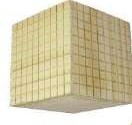 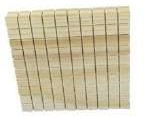 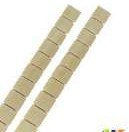 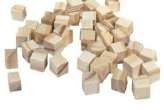 Grupo 149Grupo 247Grupo 358Grupo 434Grupo 522Planejamento MensalPlanejamento MensalPlanejamento MensalPlanejamento MensalConteúdosHabilidadesMetodologiaAvaliação-Elementos	dalinguagem	visual, ponto, linha e forma.-	Aplicar	em trabalhos artísticos-   Atividade   com   ponto,   linha eforma baseado na obra Humberto Espíndola.	Deixar	os	alunosAvalia a participação einteresse do aluno (1,0) sendo   4,0   a   nota deos	elementos	da linguagem visual.criarem e explorarem as possibilidades de criação usando elementos visuais na imagem de Humberto.caderno que será acrescentado no final do bimestre. Somando com a nota da quinzena passada totalizandozero a dez.Planejamento MensalPlanejamento MensalPlanejamento MensalPlanejamento MensalConteúdosHabilidadesMetodologiaAvaliaçãoDesenho, pintura e colagem.Cultura de MS.ImpressionismoExpressar nas linguagens artísticas uma atitude de busca pessoal e/ou coletiva, articulando a percepção, a imaginação, a emoção, a sensibilidade, a criatividade e a reflexão ao realizar, apreciar e fruir produções artísticas.Demonstrar atitude de respeito diante das obras de arte produzidas pelas várias culturas eetnias.Música da região com Almir Sater Trem do Pantanal. (releitura da letra da música).-Explanar oralmente os tipos de movimento (Impressionismo).TextoEnvolvimento da turma.Interesseindividual e troca de informações.Polos de apoio presencialOferta UAB1-2017Oferta UAB2 – 2019Alexânia60 alunos/as39 alunos/asAlto Paraíso68 alunos/as40 alunos/asÁguas Lindas68 alunos/as39 alunos/asCatalão37 alunos/as39 alunos/asEdéia-40 alunos/asItumbiara-28 alunos/asMineiros67 alunos/as40 alunos/asNiquelândia64 alunos/as40 alunos/asPosse58 alunos/as40 alunos/asPirenópolis-38 alunos/asSanto Antônio do Descoberto60 alunos/as40 alunos/asSão Simão42 alunos/as40 alunos/asUruana-39 alunos/asCaldas Novas-40 alunos/asTrindade-40 alunos/asCavalcante-39 alunos/as16 polos524 alunos/as matriculados/as621 alunos/as matriculados/asANOPRINCIPAIS MUDANÇAS1998A prova era aplicada em apenas um dia e a duração era de quatro horas;Continha uma Redação e 63 questões envolvendo as disciplinas de Português, Matemática, Geografia, História, Biologia, Química e Física.2001Isenção da taxa de inscrição para alunos da rede pública.2009Aumento do número de questões objetivas, nesse momento com 180 divididas em quatro áreas do conhecimento;Possibilidade de obtenção do diploma as pessoas com mais de dezoito anos com o intuito de apenas fazer a prova para receber o diploma do Ensino Fundamental e Médio ou para aqueles que quisessem a certificação de conclusão do ensino médio em cursos de Educação de Jovens e Adultos (EJA).2017Passou a ser realizado em dois dias (sábado e domingo);O MEC faz uma reformulação e decide que para o candidato obter o certificado de Ensino Médio terá que fazer o Exame Nacional para Certificação de Competências de Jovens e Adultos – ENCCEJA.ANOTÍTULOAUTORNÍVELLOCAL1997O pedagogo, articulador da reconstrução do projeto político-pedagógica da escola:possibilidades e limitesMEURER, AneCarineMestradoUNIJUÍ.1997A atuação dos especialistas em educação na construção do projeto político-pedagógico daescolaSOUZA,Rosangela Mattos deMestradoUFES2003O diretor de escola e a elaboração do ProjetoPolítico-Pedagógico: o pensar e o agirMONTEIRO,Aneridis AparecidaMestradoUFSCAR2008O caminho das pedras para gestão escolar: o papel do gestor na implementação do projeto político-pedagógico'ARAUJO, Sueldes de.MestradoUFRN2009Gestão democrática: o papel do gestor escolar naconstrução de processos democráticos na escolaMONTEIRO,Tereza LeonesMestradoUFMAT2009O projeto político pedagógico e o pedagogo - umtrabalho conjunto na construção de uma escola pública viável e significativaRODRIGUES,Cristina Carolina CardosoMestradoPUC/PR2010O coordenador pedagógico, o trabalho de formador na escola pública e as concepções quesubjazem as suas práticasVIEIRA, Marimar da Silva BarrosMestradoUFMT2012Formação do coordenador pedagógico na construção do projeto político-pedagógico das escolas da rede municipal de Hortolândia:desdobramentos de uma históriaBAIOCCHI,Juliana Cristina Chaves BuldrinMestradoUNICAMP2012O trabalho do gestor escolar: intensificação e implicações administrativas e pedagógicas nagestão da escolaTERTO, Daniela CunhaMestradoUFRNO Vídeo-liçãoA vídeo-lição pode ser considerada como equivalente uma aula comum, em que o professor complementa sua fala com o conteúdo;Neste caso, os vídeos são eficazes para transmitir informações que precisam ser ouvidas e visualizadas como forma de reforçar a explicação do professor ou como meio de avaliação e pesquisa.O vídeo como motivadorTem como objetivo suscitar a atenção, interpretar e despertar o interesse do aluno para os conteúdos trabalhados. Após a exibição do vídeo, o professor propõe a discussão, o debate e o aprofundamento dos conhecimentos trabalhados.O vídeo-apoioO vídeo tem a função de ilustrar o discurso do professor. Trata- se de uma forma criativa na medida em que o professor pode dispor de uma variedade de vídeos que subsidiarão a sua aula. Por meio do uso de vídeos, o ambiente da sala de aula pode se tornar mais dinâmico, mais atrativo e com condições depromover aprendizagens mais significativas.O vídeo-processoO vídeo passa para as mãos dos alunos tornando-os protagonistas e possibilitando uma aprendizagem mais lúdica. Os alunos podem filmar atividades, experiências desenvolvidas em sala de aula, debates, apresentações, projetos entre outros. Estes materiais são ótimas oportunidades de compartilhar o conhecimento produzido emsala de aula.O vídeo-conceptoEsta possibilidade é chamada por Moreira e Nejmeddine (2015) como “filme tijolo”, pois o professor o encaixa onde quiser. São filmes de curta duração que apresentam pequenosexemplos que contribuem para ilustrar a aula ou chamar a atenção para algum fato.O vídeo-interativoHá o cruzamento entre vídeo e computador, uma vez que, permite uma relação muito dinâmica entre o vídeo, o aluno e o professor. Ao visualizarem um vídeo há possibilidade de emitirem seus pontos de vista e conhecerem os comentários deoutros usuários.Participante 1acadêmica do 7° semestre de pedagogia, sexo feminino, idade 32 anosParticipante 2acadêmica do 7° semestre de pedagogia, sexo feminino, idade 40 anosParticipante 3acadêmica do 7° semestre de pedagogia, sexo feminino, idade 34 anosParticipante 4acadêmica do 5° semestre de pedagogia, sexo feminino, idade 31 anosParticipante 5acadêmica do 7° semestre de pedagogia, sexo feminino, idade 41 anosParticipante 6acadêmica do 7° semestre de pedagogia, sexo feminino, idade 31 anosParticipante 7acadêmica do 3° semestre de pedagogia, sexo feminino, idade 31 anosParticipante 8acadêmica do 7° semestre de pedagogia, sexo feminino, idade 39 anosParticipante 9acadêmica do 1° semestre de pedagogia, sexo feminino, idade 38 anosParticipante 10acadêmica do 1° semestre de pedagogia, sexo feminino, idade 30 anosParticipante 11acadêmica do 5° semestre de pedagogia, sexo feminino, idade 30 anosParticipante 12acadêmica do 7° semestre de pedagogia, sexo feminino, idade 46 anosSemestreFrequência%1° ou 2°216,663° ou 4°18,335° ou 6°216,667° ou 8°758,35Total12100Curso de informáticaFrequência%Sim1083,33Não0216,67Total12100EquipamentosFrequência%Computador de mesa (desktop-PC)0314,28Notebook/laptop0838,09Tablet0419,04Celular0628,59Total21100AcessoFrequência%Celular928,12Casa928,12Universidade721,87Trabalho515,62Outros26,27Total32100FinalidadeFrequência%Para estudar1244,44Para trabalhar013,70Para se divertir027,40Para comunicar com familiares e colegas1037,03Para se comunicar com os professores027,43Total27100DESCRITORESREPOSITÓRIO DA UFGDREPOSITÓRIO DA UFGDREPOSITÓRIO DA UFMSREPOSITÓRIO DA UFMSBDTDBDTDDESCRITORESAntes da SeleçãoDepois da SeleçãoAntes da SeleçãoDepois da SeleçãoAntes da SeleçãoDepois da SeleçãoD1 RelaçãoFamília-escola020102015742D2 Parceria família-escola060302---1107TOTAL080404016849DESCRITORESEDUCAÇÃOPSCIOLOGIASERVIÇO SOCIALDESENVOLVIMENTO HUMANO E SAÚDEFAMÍLIA NASOCIEDADE CONTEMPORANEAD.14711010201D.2070301------MatériasComponentes curricularesSériesSériesSériesSériesMatériasComponentes curriculares5º6º7º8ºComunicação e ExpressãoPortuguês4544Comunicação e ExpressãoInglês2222Comunicação e ExpressãoEducação Artística1---Estudos SociaisHistória2222Estudos SociaisGeografia2222Estudos SociaisEducação Moral e Cívica1-1-Estudos SociaisO.S.P.B---1CiênciasMatemática4444CiênciasCiências2333CiênciasDesenho-111CiênciasPrograma de Saúde1---Parte DiversificadaPrática de Comércio1111MatériasComponentes curriculares8º série de 19788º série de 1979MatériasComponentes curriculares8º8ºComunicação e ExpressãoLíngua Portuguesa55Comunicação e ExpressãoLíngua Estrangeira Mod. (Inglês)22Comunicação e ExpressãoEducação Artística11Comunicação e ExpressãoEducação Física33Estudos SociaisHistória22Estudos SociaisGeografia22Estudos SociaisO.S.P.B22Estudos SociaisEnsino Religioso11CiênciasMatemática55CiênciasCiências Físicas e Biológicas33CiênciasPrograma de Saúde11Parte DiversificadaPráticas de Comércio44DisciplinasNome do ProfessorHabilitaçãoPortuguêsJúlio Furlanetto BelucciLetrasMatemáticaJosé MazarimCiênciasInglêsMaria Carmélia L. de OliveiraLetrasGeografiaCarlos Roberto C. de OliveiraHistóriaHistóriaMarlene Aparecida dos SantosHistóriaEducação ArtísticaRegina Célia F.LourençãoLetras curs.DisciplinaInstituiçãoAnoNome do ProfessorCurso/FormaçãoEducação ArtísticaGOC1971-1974José Roberto MartinussoGinasialEducação ArtísticaGOC1978Regina Célia F. Lourenção2ª grau- Habilitaçãobásica em SaúdeEducação ArtísticaGOC1982Arino Braga do AmaralSupletivo(miniginásio)Educação ArtísticaGPV1969Neusa Maria AssisGinasial/CadesEducação ArtísticaGPV1970Elza BrandãoNorrnalEducação ArtísticaGPV1970Mansueto AdonáCadesEducação ArtísticaGPV1970Carlos Antonio SchierholtColegialSUJEITOSFUNÇÃOTatianeRegente IMariaRegente ISôniaRegente IIPriscilaCoordenadora1Quais as datas comemorativas trabalhadas na sua turma de jardim III nesta instituição?2De que maneira e quais as principais atividades são trabalhadas as datas comemorativas com ascrianças?3As crianças participam na escolha das datas a serem comemoradas pela instituição e pela turma?Se sim, como ocorre essa participação?4Você considera que as atividades desenvolvidas em relação às datas comemorativas incluem todas as crianças? Por exemplo, se é comemorado o dia das mães/pais, como é trabalhado com a criançaque não possui mãe/pai? ... E a Páscoa, Natal entre outras datas, que possuem apelos religiosos e/ou familiares?5Qual a sua concepção sobre a presença de datas comemorativas e festividades como atividadesdesenvolvidas no calendário da instituição de educação infantil?6Você mudaria alguma coisa para melhorar a forma como são trabalhadas as datas comemorativascom as crianças? Se sim, descreva como seria.7Gostaria de relatar mais alguma coisa sobre o trabalho feito com datas comemorativas na pré-escola em sua instituição de ensino? Sinta-se à vontade para responder ou não esta perguntaTítuloAnoTipoAutorÁreaLocalCorpo, cultura e obesidade: desenvolvimento de posicionamentos dinâmicos de si em mulheres submetidas à gastroplastia.2017Tese deDoutoradoSILVAProcessosde desenvolvimento humano e saúdeDFO ativismo gordo em campo:política, identidade e construção de significados.2018Dissertação de MestradoRANGELSociologiaSCObesidade e preconceito: o que dizem o saber científico e a mídia impressa2014Dissertação de MestradoARAUJOPsicologia	e Ciências PolíticaPBObesidade sob o olhar antropológico- Etnografia online do movimentoplus size'2018Dissertação de MestradoPFUETZETZ ENREITERSaúde ColetivaSPRepresentações e identidades de mulheres gordas em práticas midiáticas digitais: tensões entre vozes de resistência e vozeshegemônicas2018Dissertação de MestradoCARVALHOLetrasMGRepresentações sociais da obesidade: identidade e estigma2017Tese	de DoutoradoARAUJOPsicologiaPBÁrea do conhecimentoQuantidade de trabalhoTipoAno (quantidade)Local (quantidade)Letras3Dissertação de Mestrado2018 (2) /2016PR (2) MGSaúde3Dissertação de Mestrado2017/2015/2018RJ (2)/ SPEducação em ciências química da vida e saúde1Dissertação de Mestrado2016RSNutrição2Dissertação de Mestrado Tese de Doutorado2015 (2)RJ (2)Educação Física1Dissertação Mestrado2018RSPsicologia3Dissertação Mestrado2016/2018 (2)RS/ ES /MGCiências Sociais1Tese de Doutorado2018SPArtes1Dissertação Mestrado2015ESComunicação2Dissertação Mestrado2014/2015PR/SPEducação1Dissertação de Mestrado2017RSSociologia e Ciências Políticas1Dissertação Mestrado2018SCJoséMasculino (pênis)FemininaMariaFeminina (vulva)MasculinaPedroMasculino (pênis)FemininaJosé25 anosAdvogado(a)Maria42 anosProfessora(r)Pedro36 anosProfessor(a)DescritoresBase de DadosNº de Estudos EncontradosTrabalhos SelecionadosAutismo AND Formaçãode ProfessoresPeriódico Capes247Autismo AND Inclusão deProfessoresPeriódico Capes10139Autista AND Formação deProfessoresPeriódico Capes168Autista AND Inclusão deProfessoresPeriódico Capes4612